                                                                           «Հաստատում եմ»                                                       Տնօրեն	                                          Ս. Ռ. Հունանյան«29»հունիսի   2018 թ.Կ.Տ.ՄԱՍՆԱԳԻՏԱԿԱՆ  ՈՒՍՈՒՄՆԱԿԱՆ  ՀԱՍՏԱՏՈՒԹՅԱՆԻՆՍՏԻՏՈՒՑԻՈՆԱԼ  ԿԱՐՈՂՈՒԹՅՈՒՆՆԵՐԻԻՆՔՆԱՎԵՐԼՈՒԾՈՒԹՅՈՒՆ  <<Ստեփանավանի  Ա.Քալանթարի անվ. պետական գյուղատնտեսական քոլեջ>> ՊՈԱԿ________________________________________________________________(Ուսումնական հաստատության անվանումը)ՀՀ  Լոռու մարզ  ք. Սփեփանավան    փ. Երիտասարդական  47_____________________________________________________________________(Հաստատության հասցեն)Ինքնավերլուծությունն իրականացրած աշխատանքային խմբի կազմըԲՈՎԱՆԴԱԿՈՒԹՅՈՒՆԸՆԴՀԱՆՈՒՐ  ԴՐՈՒՅԹՆԵՐ	4ՕԳՏԱԳՈՐԾՎԱԾ  ԵԶՐՈՒՅԹՆԵՐ	5ՀԱՄԱՌՈՏՏԵՂԵԿԱՏՎՈՒԹՅՈՒՆՄՈՒՀ-ԻՎԵՐԱԲԵՐՅԱԼ	6ԻՆՔՆԱՎԵՐԼՈՒԾՈՒԹՅՈՒՆԸՍՏՀԱՎԱՏԱՐՄԱԳՐՄԱՆՉԱՓԱՆԻՇՆԵՐԻ	8I.ԱՌԱՔԵԼՈՒԹՅՈՒՆԸԵՎՆՊԱՏԱԿՆԵՐԸ	8II. ԿԱՌԱՎԱՐՈՒՄՆՈՒՎԱՐՉԱՐԱՐՈՒԹՅՈՒՆԸ	16III. ՄԱՍՆԱԳԻՏՈՒԹՅԱՆԿՐԹԱԿԱՆԾՐԱԳՐԵՐԸ	26IV. ՈՒՍԱՆՈՂՆԵՐԸ	37V. ՊՐՈՖԵՍՈՐԱԴԱՍԱԽՈՍԱԿԱՆԵՎՈՒՍՈՒՄՆԱՕԺԱՆԴԱԿԿԱԶՄԸ	52VI. ՀԵՏԱԶՈՏՈՒԹՅՈՒՆԸԵՎԶԱՐԳԱՑՈՒՄԸ	62VII. ԵՆԹԱԿԱՌՈՒՑՎԱԾՔԸԵՎՌԵՍՈՒՐՍՆԵՐԸ	67VIII. ՀԱՍԱՐԱԿԱԿԱՆՊԱՏԱՍԽԱՆԱՏՎՈՒԹՅՈՒՆԸ	79IX. ԱՐՏԱՔԻՆԿԱՊԵՐԸԵՎՄԻՋԱԶԳԱՅՆԱՑՈՒՄԸ	83X. ՈՐԱԿԻՆԵՐՔԻՆԱՊԱՀՈՎՄԱՆՀԱՄԱԿԱՐԳԸ	89ՀԱՎԵԼՎԱԾ  48. ՀԱՍՏԱՏՈՒԹՅԱՆԿԱՌՈՒՑՎԱԾՔԸ	96ՀԱՎԵԼՎԱԾՆԵՐԻՑԱՆԿ	97ԸՆԴՀԱՆՈՒՐ   ԴՐՈՒՅԹՆԵՐՈւսումնական հաստատության կառավարումը, կրթական և հետազոտական գործունեությունը և հասարակությանը մատուցվող ծառայությունները պարբերաբար բարելավվում են և միտված են.որակի մշակույթի ձևավորմանը,  կրթական  այնպիսի  միջավայրի   ստեղծմանը, որը  կնպաստի   աշխատաշուկայի հարափոփոխ   պահանջներին    համապատասխան   ուսումնառողների գիտելիքների, հմտությունների, կարողությունների   ձևավորմանը,մասնագիտական   կրթության  արդյունավետության   բարձրացմանը և հասարակության առջև   հաշվետվողականության   ապահովմանը,ազգային   միջազգային   մակարդակներում   ուսումնական  հաստատության  կողմից     մատուցվող   ծառայությունների    համադրելիության  և  մրցունակության, ինչպես  նաև   թափանցիկության    ապահովմանը:                      ՕԳՏԱԳՈՐԾՎԱԾ    ԵԶՐՈՒՅԹՆԵՐՉափանիշներ` հատուկ առանձնացված ձևակերպումներ են, որոնք վերստուգելի տերմիններով սահմանում են հաստատության գործունեության կամ իրականացվող կրթական ծրագրերի բնութագրերը:Չափորոշիչներ` ձևակերպումներ են, որոնք սահմանում են յուրաքանչյուր չափանիշին համապատասխանելու չափը և անաչառ գնահատելու համար անհրաժեշտ պայմանները:              ՀԱՄԱՌՈՏ   ՏԵՂԵԿԱՏՎՈՒԹՅՈՒՆ     ՄՈՒՀ-Ի  ՎԵՐԱԲԵՐՅԱԼ1-2 էջի սահմաններում անհրաժեշտ է անդրադառնալ հաստատության գործունեության նշանակալից փուլերին` կապված նրա կազմակերպաիրավական ձևի, կարգավիճակի (այդ թվում`հավատարմագրվածի), առաքելության կամ հիմնական նպատակների փոփոխության հետ, ինչպես նաև ուսումնական հաստատության կարծիքով հիշատակման արժանի ձեռքբերումների և իրադարձությունների մասին:Ստեփանավանի    պետական  գյուղատնտեսական  քոլեջը  ստեղծվել  է   1929 թ  և  ան-վանվել  <<Անասնաբուծական-անասնաբուժական  տեխնիկում>> :  1946  թ.   ուսումնա-կան  հաստատությանը   շնորհվել  է  նշանավոր գիտնական,  կաթնատնտես  պրոֆեսոր    Ա.  Քալանթարի  անունը:  1965 թ. միանալով Ստեփանավանի  կաթնապրանքային  տըն- տեսությանը,  վերանվանվել  է <<Անասնաբուծական-անասնաբուժական  սովխոզ-տեխ-նիկում,  իսկ  1991  թվականին՝  <<Գյուղատնտեսական  պետական տնտեսություն տեխ-նիկում>>:1995 թվականի  հուլիսին  այն վերակազմավորվել  է  որպես  գյուղատնտեսա-կան  քոլեջ: Իր  գործունեության  ընթացքում  քոլեջը  տվել  է ավելի  քան  շրջանավարտ,  ովքեր,  աշխատելով  հանրապետության  գյուղատնտեսության  բնագավառի  ղեկավար և միջին օղակներում, նպաստել են  գյուղատնտեսության զարգացմանը:Նրանցից  շատե-րը  դարձել են  ականավոր  գիտնականներ, պրոֆեսորներ, դոցենտներ:  Քոլեջի  բազմա-թիվ  մասնագետներ իրենց  ավանդն են  ներդրել  Կովկասյան  գորշ  ցեղատեսակի  ստացման  գործում: Այսօր էլ քոլեջը  շարունակում  է  իր  բեղմնավոր  գործունեությունը  որակյալ կադրեր պատրաստելով, ինչպես տարածաշրջանի, այնպես էլ այլ  մարզերի գյուղատնտեսության ոլորտի  համար անհրաժեշտ հետևյալ մասնագիտություններով՝  <<Անասնաբուժություն>>                                                                                                                     <<Մենեջմենթ>>  (ագրարային  )                                                                                                                      <<Հաշվապահական  հաշվառում>>                                                                                                        <<Փոխադրումների  կազմակերպում  և  կառավարում  տրանսպորտում>>     <<Կաթի և կաթնամթերքների տեխնոլոգիա >><<Գյուղատնտեսական  մեքենաների և սարքավորումների  նորոգում, շահագործում>>     Քոլեջն  իր  գործունեության  ընթացքում  արժանացել  է  բազմաթիվ  խրախուսանքների  և  պատվոգրերի:  Քոլեջի  առկա  և  հեռակա  բաժիններում  սովորում  են  շուրջ  173 ուսանող,:  Քոլեջում  ուսումնադաստիարակչական  աշխատանքները  դրված  են  բարձր  հիմքերի  վրա: Այդ  աշխատանքների  արդյունավետությունն  ապահովելու  համար  քո-լեջի  տնօրինությունը  ստեղծել  է  բավարար  պայմաններ՝ ձմեռային  շրջանում  ապա-հովելով  քոլեջի  ջեռուցումը,  որպեսզի  ուսումնական  գործընթացը ընթանա  առանց  ընդհատումների՝  ուսումնական  պլաններով  նախատեսված  ժամանակացույցին  հա-մապատասխան: Քոլեջի   ուսանողների  ուսումնական  և  արտադրական  պրակտիկա-ները  կազմակերպվում  են  ինչպես  քոլեջի,  այնպես  էլ  Լոռու  մարզի  համապատաս-խան  տնտեսություններում,  անասնաբուժական  սպասարկման կենտրոնում  և  <<Քա-րախաչ>>  ՍՊԸ-ում, պայմանավորվածություն ունենք  ՀԱԱՀ –ի  Վանաձորի մասնաճյու-ղի  հետ, ըստ որի  որոշ առարկաների  պրակտիկաները  անցկացվեն տեղի  լաբորատո-րիաներում, ինչպես նաև  Լոռու մարզի  Մարգահովիտ  գյուղում  գործող  ATP   էկոլո-գիական  կենտրոնի  հետ, ուր մեր ուսանողները   անց  են կացնում  էկո դասընթացներ:   Ուսանողների  ուսումնաարտադրական  պրակտիկաները  և  լաբորատոր  գործնական պարապմունքները,  որոնք  հնարավոր  չեն  անցկացնել  քոլեջի  նյութատեխնիկական  բազայի  հիման  վրա,  անց  են  կացվում  համապատասխան  ձեռնարկություններում  և  հաստատություններում՝  համաձայն  քոլեջի  տնօրինության  և  այդ  ձեռնարկություն-ների և  հաստատությունների միջև  կնքված  պայմանագրերի: Քոլեջը  հիմնականում  ա-պահովված  է երկարամյա  փորձ  ունեցող,  գյուղատնտեսության  բնագավառի  բարձրա-գույն  կրթությամբ  որոկյալ  մասնագետներով, ովքեր  իրենց  մասնագիտական  հմտու-թյունները  կատարելագործում  են  պարբերաբար  մասնակցելով  վերապատրաստման  դասընթացների: Վերջին  տարիների  ուսումնասիրությունները  ցույց  են տալիս, որ  քո-լեջի  շրջանավարտների  54-84 % -ը  աշխատում  է  տնտեսության  այս  կամ  այն  ոլոր-տում,իսկ  նրանցից  մոտ  50 %-ը աշխատում  է գյուղատնտեսության  տարբեր  ճյուղե-րում: Քոլեջի  լավագույն  շրջանավարտները  իրենց  ուսումը  շարունակում  են ՀԱԱՀ-ի  և  այլ  բուհերի  համապատասխան  մասնագիտության  երկրորդ  կամ  երրորդ  կուրսե-րում: 1997թվականից  առ  այսօր  Հայաստանի  ազգային  ագրարային  համալսարան  են  տեղափոխվել   95 ուսանող:  Նրանք, ավարտելուց  հետո  աշխատում  են  տարբեր  ոլորտների  ղեկավար  օղակներում:  Անհրաժեշտ ենք  համարում  նշել,  որ  հատկապես  <<Անասնաբուժություն>>  մասնագիտությամբ   կադրերի  պահանջը  տարածաշրջանում     հիմնականում   բավարարվում  է  քոլեջի  շրջանավարտների  և  սովորողների  միջոցով:  Դա  պայմանավորված  է  որ  միայն որոկյալ  կադրերի  պատրաստմամբ,  այլ  նաև  այն  հանգամանքով,  որ  բարձրագույն  կրթություն  ունեցող  մասնագետները   հիմնականում  տարածաշրջան  չեն վերադառնում, և  տեղերում  աշխատում են  քոլեջի  շրջանավարտ-ները: Քոլեջի  ուսանողների գրեթե  70 %-ը  գյուղական համայնքներից  են, իսկ  դա  ամե-նայն  հավանականությամբ, նպաստում  է գյուղատնտեսության  ոլորտի  համար  որակ-յալ  կադրերի  պատրաստմանը, քանի  որ նրանցից  շատերը  հետագայում  զբաղվում  են  գյուղատնտեսական  գործունեությամբ: Դրան  նպաստում  է  նաև  այն,  որ  համայնքնե-րի  մեծ  մասը  սովորելու է  գործուղում  իր  համայնքի  բնակիչներին՝  վճարելով  նրանց  ուսման  վարձը:                                                                                                                                                                                Քոլեջը  համագործակցել  է  GTZ ( Գերմանական  տեխնիկական  համագործակցություն)   և     TACIS միջազգային  կազմակերպությունների  հետ,  որը  կարևոր  խթան  է  հանդիսացել  քոլեջի  զարգացման  համար: Քոլեջը մասնակցում  է  Եվրամիության կրթական  ծրագրերի  իրականացմանը, մասնա-վորապես`,, Որակավորումների  բարելավում  ավելի  լավ  աշխատատեղերի  համար,,    ԵՄ  բյուջետային  աջակցության  ֆինանսական  համաձայնագրին, ինչպես նաև ՎՈՐԼԴ  ՎԻԺՆ  հայաստանյան  գրասենյակի  կողմից  իրականացվող ,, Երիդասարդների  զբա-ղունակության  և  հմտությունների զարգացման,, կարճաժամկետ  ծրագրին, որը ֆինան- սավորվում  է  ,,ԵՄ – ն   հանուն  երիտասարդների,, նախաձեռնությամբ:                ԻՆՔՆԱՎԵՐԼՈՒԾՈՒԹՅՈՒՆ   ԸՍՏ   ՀԱՎԱՏԱՐՄԱԳՐՄԱՆ                                                                                  ՉԱՓԱՆԻՇՆԵՐԻI.ԱՌԱՔԵԼՈՒԹՅՈՒՆԸ  ԵՎ  ՆՊԱՏԱԿՆԵՐԸՉԱՓԱՆԻՇ:Մասնագիտական ուսումնական հաստատության (այսուհետ`ՄՈՒՀ) վարած քաղաքականությունն ու ծավալած գործունեությունը համապատասխանում են հաստատության որդեգրած առաքելությանը, որը համահունչ է ՀՀ կրթության որակավորումների ազգային շրջանակին: ՀԱՄԱՌՈՏ    ՏԵՂԵԿԱՏՎՈՒԹՅՈՒՆ   ՄՈՒՀ-Ի    ՎԵՐԱԲԵՐՅԱԼ 1-2 էջի սահմաններում անհրաժեշտ է անդրադառնալ հաստատության գործունեության նշանակալից փուլերին` կապված նրա կազմակերպաիրավական ձևի, կարգավիճակի (այդ թվում`հավատարմագրվածի), առաքելության կամ հիմնական նպատակների փոփոխության հետ, ինչպես նաև ուսումնական հաստատության կարծիքով հիշատակման արժանի ձեռքբերումների և իրադարձությունների մասին:Ստեփանավանի    պետական  գյուղատնտեսական  քոլեջը  ստեղծվել  է   1929 թվականին  և  անվանվել  <<Անասնաբուծական-անասնաբուժական  տեխնիկում:>>   1946  թվականին   ուսումնական  հաստատությանը   շնորհվել  է  նշանավոր գիտնական,  կաթնատնտես  պրոֆեսոր    Ավետիս  Քալանթարի   անունը:     1965  թվականին,  միանալով  Ստեփանավանի  կաթնապրանքային  տնտեսությանը,  վերանվանվել  է <<Անասնաբուծական-անասնաբուժական  սովխոզ-տեխնիկում,    իսկ      1991    թվականին՝    <<Գյուղատնտեսական  պետական տնտեսություն տեխնիկում>>:1995 թվականի  հուլիսին  այն    վերակազմավորվել  է  որպես  գյուղատնտեսական  քոլեջ:                                                                                                                  Իր  գործունեության  ընթացքում    քոլեջը  տվել  է      ավելի   քան    շրջանավարտ,   ովքեր,  աշխատելով     հանրապետության  գյուղատնտեսության  բնագավառի  ղեկավար  և  միջին   օղակներում,  նպաստել  են    գյուղատնտեսության  զարգացմանը:   Նրանցից  շատերը    դարձել  են  ականավոր  գիտնականներ,  պրոֆեսորներ,  դոցենտներ:  Քոլեջի   բազմաթիվ  մասնագետներ  իրենց  ավանդն  են   ներդրել  Կովկասյան  գորշ  ցեղատեսակի    ստացման  գործում:   Այսօր  էլ     քոլեջը  շարունակում  է  իր  բեղմնավոր   գործունեությունը  որակյալ  կադրեր  պատրաստելով,  ինչպես  տարածաշրջանի,  այնպես  էլ    այլ  մարզերի   գյուղատնտեսության  ոլորտի   համար  անհրաժեշտ  հետևյալ  մասնագիտություններով՝  <<Անասնաբուժություն>>                                                                                                                     <<Մենեջմենթ>>  (ագրարային  )                                                                                                                      <<Հաշվապահական  հաշվառում>>                                                                                                        <<Փոխադրումների  կազմակերպում  և  կառավարում  տրանսպորտում>>     <<Կաթի և կաթնամթերքների տեխնոլոգիա >><<Գյուղատնտեսական  մեքենաների և սարքավորումների  նորոգում, շահագործում>>     Քոլեջն  իր  գործունեության  ընթացքում  արժանացել  է  բազմաթիվ  խրախուսանքների  և  պատվոգրերի:  Քոլեջի  առկա  և  հեռակա  բաժիններում  սովորում  են  շուրջ  173 ուսանող,:  Քոլեջում  ուսումնադաստիարակչական  աշխատանքները  դրված  են  բարձր  հիմքերի  վրա:  Այդ  աշխատանքների  արդյունավետությունն  ապահովելու  համար  քոլեջի  տնօրինությունը  ստեղծել  է  բավարար  պայմաններ՝  ձմեռային  շրջանում  ապահովելով  քոլեջի  ջեռուցումը,  որպեսզի  ուսումնական  գործընթացը ընթանա  առանց  ընդհատումների՝  ուսումնական  պլաններով  նախատեսված  ժամանակացույցին  համապատասխան:                                                                                         Քոլեջի   ուսանողների  ուսումնական  և  արտադրական  պրակտիկաները  կազմակերպվում  են  ինչպես  քոլեջի,  այնպես  էլ  Լոռու  մարզի  համապատասխան  տնտեսություններում,  անասնաբուժական  սպասարկման  կենտրոնում  և  <<Քարախաչ>>  ՍՊԸ-ում,   պայմանավորվածություն ունենք  ՀԱԱՀ –ի   Վանաձորի մասնաճյուղի  հետ, ըստ որի   որոշ առարկաների  պրակտիկաները  անցկացվեն տեղի  լաբորատորիաներում, ինչպես նաև  Լոռու մարզի  Մարգահովիտ  գյուղում  գործող  ATP   էկոլոգիական  կենտրոնի  հետ, ուր մեր ուսանողները   անց  են կացնում  էկո դասընթացներ:   Ուսանողների  ուսումնաարտադրական  պրակտիկաները  և  լաբորատոր  գործնական պարապմունքները,  որոնք  հնարավոր  չեն  անցկացնել  քոլեջի  նյութատեխնիկական  բազայի  հիման  վրա,  անց  են  կացվում  համապատասխան  ձեռնարկություններում  և  հաստատություններում՝  համաձայն  քոլեջի  տնօրինության  և  այդ  ձեռնարկությունների և  հաստատությունների  միջև  կնքված  պայմանագրերի :   Քոլեջը  հիմնականում  ապահովված  է  երկարամյա  փորձ      ունեցող,  գյուղատնտեսության  բնագավառի  բարձրագույն  կրթությամբ  որոկյալ  մասնագետներով,  ովքեր  իրենց  մասնագիտական  հմտությունները  կատարելագործում  են  պարբերաբար  մասնակցելով  վերապատրաստման  դասընթացների:      Վերջին  տարիների  ուսումնասիրությունները  ցույց  են  տալիս,  որ  քոլեջի  շրջանավարտների  54-84 % -ը  աշխատում  է   տնտեսության  այս  կամ  այն  ոլորտում,իսկ  նրանցից  մոտ  50 %-ը  աշխատում  է  գյուղատնտեսության  տարբեր  ճյուղերում:    Քոլեջի  լավագույն  շրջանավարտները  իրենց  ուսումը  շարունակում  են ՀԱԱՀ-ի  և   այլ  բուհերի  համապատասխան  մասնագիտության  երկրորդ  կամ  երրորդ  կուրսերում:    1997թվականից  առ  այսօր  Հայաստանի  ազգային  ագրարային  համալսարան  են  տեղափոխվել   95    ուսանող:  Նրանք , ավարտելուց  հետո  աշխատում  են  տարբեր  ոլորտների  ղեկավար  օղակներում:      Անհրաժեշտ  ենք  համարում  նշել,  որ  հատկապես  <<Անասնաբուժություն>>  մասնագիտությամբ   կադրերի  պահանջը  տարածաշրջանում     հիմնականում   բավարարվում  է  քոլեջի  շրջանավարտների  և  սովորողների  միջոցով:  Դա  պայմանավորված  է  որ  միայն որոկյալ  կադրերի  պատրաստմամբ,  այլ  նաև  այն  հանգամանքով,  որ  բարձրագույն  կրթություն  ունեցող  մասնագետները   հիմնականում  տարածաշրջան  չեն  վերադառնում,  և  տեղերում  աշխատում  են  քոլեջի  շրջանավարտները:  Քոլեջի  ուսանողների  գրեթե  70 %-ը  գյուղական  համայնքներից  են,  իսկ  դա  ամենայն  հավանականությամբ,  նպաստում  է  գյուղատնտեսության  ոլորտի  համար  որակյալ  կադրերի  պատրաստմանը,  քանի  որ  նրանցից  շատերը  հետագայում  զբաղվում  են  գյուղատնտեսական  գործունեությամբ:  Դրան  նպաստում  է  նաև  այն,  որ  համայնքների  մեծ  մասը   սովորելու  է  գործուղում  իր  համայնքի  բնակիչներին՝  վճարելով  նրանց  ուսման  վարձը:                                                                                                                                                                                Քոլեջը  համագործակցել  է  GTZ ( Գերմանական  տեխնիկական  համագործակցություն)   և     TACIS միջազգային  կազմակերպությունների  հետ,  որը  կարևոր  խթան  է  հանդիսացել  քոլեջի  զարգացման  համար: Քոլեջը մասնակցում  է  Եվրամիության կրթական  ծրագրերի  իրականացմանը, մասնա-վորապես`,, Որակավորումների  բարելավում  ավելի  լավ  աշխատատեղերի  համար,,    ԵՄ  բյուջետային  աջակցության  ֆինանսական  համաձայնագրին, ինչպես նաև ՎՈՐԼԴ  ՎԻԺՆ  հայաստանյան  գրասենյակի  կողմից  իրականացվող ,, Երիդասարդների  զբա-ղունակության  և  հմտությունների զարգացման,, կարճաժամկետ  ծրագրին, որը ֆինան- սավորվում  է  ,,ԵՄ – ն   հանուն  երիտասարդների,, նախաձեռնությամբ:  II. ԿԱՌԱՎԱՐՈՒՄՆՈՒՎԱՐՉԱՐԱՐՈՒԹՅՈՒՆԸՉԱՓԱՆԻՇ:ՄՈՒՀ-ի   կառավարման  համակարգը, վարչական  կառույցները և   դրանց   գործառնում   ն արդյունավետ  են  և  միտված  են  հաստատության  առաքելության  ու նպատակների   իրականացմանը` պահպանելով    կառավարման էթիկայի   նորմերը:III. ՄԱՍՆԱԳԻՏՈՒԹՅԱՆ   ԿՐԹԱԿԱՆ    ԾՐԱԳՐ ՉԱՓԱՆԻՇ:ՄԿԾ-երը   համապատասխանում  են   հաստատության   առաքելությանը, կազմում   են    հաստատության     պլանավորման բաղկացուցիչ  մաս և նպաստում են շարժունությանը և միջազգայնացմանըտարերկրյաուսանIV. ՈՒՍԱՆՈՂՆԵՐԸՉԱՓԱՆԻՇ:ՄՈՒՀ-ն  ուսանողներին    տրամադրում  է    համապատասխան աջակցություն`կրթական   միջավայրի   արդյունավետությունն    ապահովելու   նպատակով:V. ՊՐՈՖԵՍՈՐԱԴԱՍԱԽՈՍԱԿԱՆԵՎՈՒՍՈՒՄՆԱՕԺԱՆԴԱԿԿԱԶՄԸՉԱՓԱՆԻՇ:  ՄՈՒՀ-ի   առաքելությանը  հասնելու  և   ՄԿԾ-ների   նպատակներն   իրականացնելու   համար   հաստատությունը   ապահովված   է   անհրաժեշտ  մասնագիտական    որակներ ունեցող    պրոֆեսորադասախոսական    և     ուսումնաօժանդակ     կազմով: VI. ՀԵՏԱԶՈՏՈՒԹՅՈՒՆԸԵՎԶԱՐԳԱՑՈՒՄԸՉԱՓԱՆԻՇ:ՄՈՒՀ-ն   ապահովում  է   հետազոտական   գործունեության   իրականացումը  և   կապն     ուսումնառության   հետ:Քոլեջիռազմավարականհիմնախնդիրներիևառաքելությաննպատակներիարդյունավետիրականացմանհամարանհրաժեշտէնախանշելմիջինմասնագիտականոլորտիմասիննորպատկերացումներ, ճշտելայնխնդիրներիցանկը, որըկկարողանալուծելարդիպահանջներինհամապատասխանողգիտելիքներիկիրառմանձևերինտիրապետողպահանջարկունեցողգյուղ. ոլորտինհարմարմասնագետներպատրաստելուհամար:Դրահամարանհրաժեշտէուսանողներիմեջարմատավորելաշխատանքներիևհմտություններինկատմամբպատասխանատվությանզգացողություն:Քոլեջիռազմավարության  2- րդհիմնախնդրիհամաձայնանհրաժեշտէնախաձեռնելևիրականացնելկրթականգործունեությանինքնագնահատմանգործընթաց` համապատասխանհաշվետվություններիհրապարակմամբ, որըկնպաստիկրթությանորակիբարձրացմաննուղղվածմիջոցառումներիմշակմանհամար:VII. ԵՆԹԱԿԱՌՈՒՑՎԱԾՔԸ    ԵՎ    ՌԵՍՈՒՐՍՆԵՐԸՉԱՓԱՆԻՇ: ՄՈՒՀ-ն ունի անհրաժեշտ ռեսուրսներ` ուսումնականմիջավայրի ստեղծման և սահմանվածառաքելությանևնպատակներիարդյունավետիրականացմանհամար:VIII. ՀԱՍԱՐԱԿԱԿԱՆՊԱՏԱՍԽԱՆԱՏՎՈՒԹՅՈՒՆԸՉԱՓԱՆԻՇ: ՄՈՒՀ-նիրտրամադրածկրթության, իրականացրածհետազոտությանևօգտագործածռեսուրսներիհամարհաշվետուէպետությանըևհասարակությանը:IX. ԱՐՏԱՔԻՆԿԱՊԵՐԸԵՎՄԻՋԱԶԳԱՅՆԱՑՈՒՄԸՉԱՓԱՆԻՇ: Արտաքին    կապերի   միջոցով   ՄՈՒՀ-ը   խրախուսում   է   փորձի   փոխանակումը   և    զարգացումը` նպաստելով    հաստատության     միջազգայնացմանը:   X. ՈՐԱԿԻՆԵՐՔԻՆԱՊԱՀՈՎՄԱՆՀԱՄԱԿԱՐԳԸՉԱՓԱՆԻՇ: ՄՈՒՀ-ն ունի որակի ապահովման ներքին համակարգ, որը նպաստում է հաստատության բոլոր գործընթացների շարունակական բարելավմանը և   որակի մշակույթի   ձևավորմանը:ուղիներով`Որակի  ապահովման  թեմայով քոլեջում  դասընթացների  անցկացում Որակի  ապահովման  գործընթացում  քոլեջի  ներքին  շահակիցների  ներգրավման   ընդլայնումԲենչմարքինգի  անցկացման  համար  ընդլայնել  համագործակցությունը  այլ  քոլեջների  հետԿատարել  վերլուծություններ  շահակիցների  իրազեկվածության  մակարդակը  որոշելու  համարՈրակի  ապահովման  հետ  կապված  գործառույթները  պլանավորել  այնպես, որ  արտաքին  գործոնները  հնարավորինս  քիչ  ազդեցություն ունենան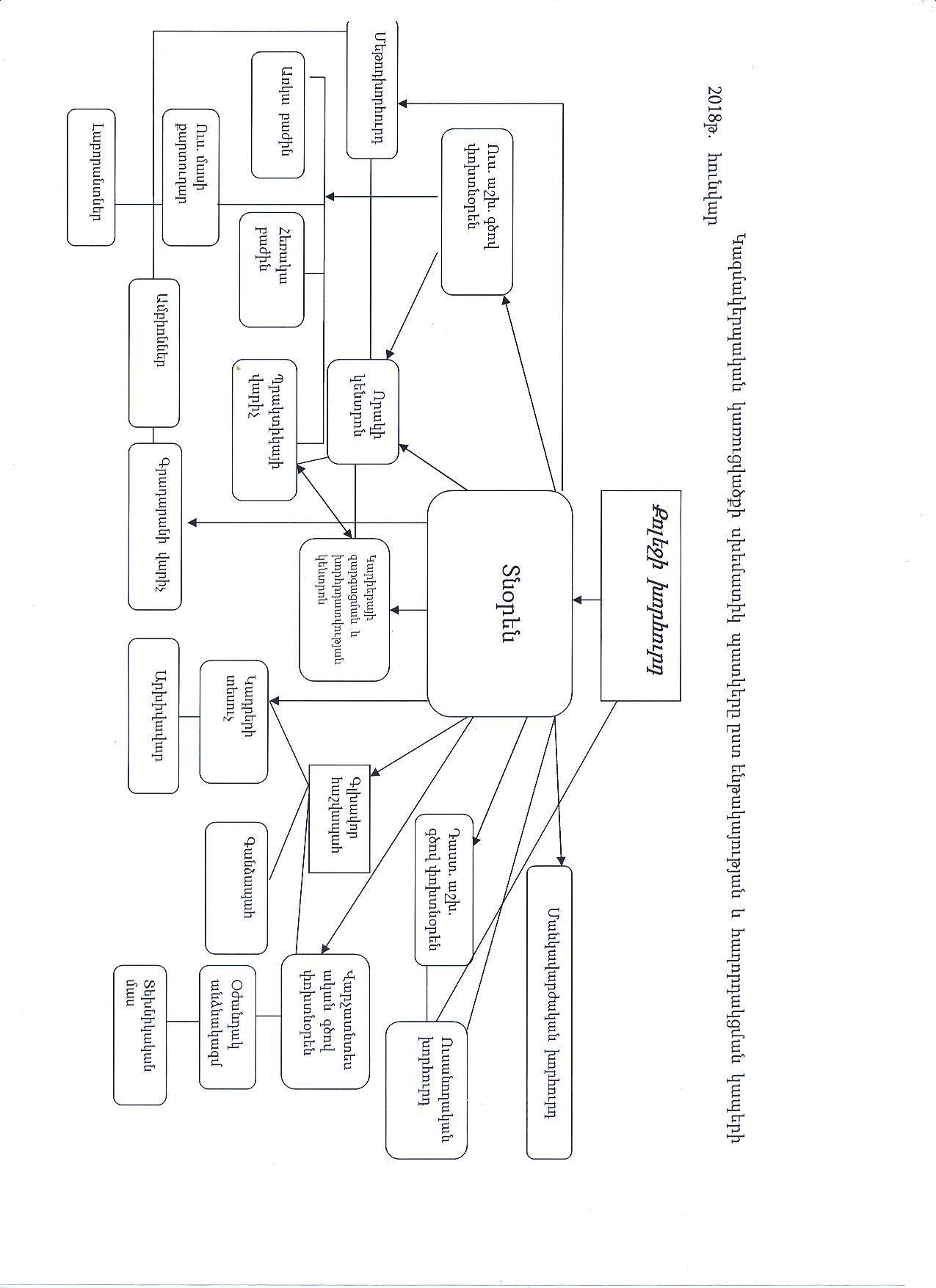                                          Հավելվածների   ցանկՀավելված  1.      Քոլեջի   կանոնադրություն       Հավելված  2.      Ռազմավարական   ծրագիրՀավելված  3.      Հաշվապահի  գործունեության  կանոնակարգՀավելված  4.      Գործավարության  և  փաստաշրջանառության  կանոնակարգՀավելված  5.       Ուսանողական  նպաստի  պետասկան  և  ներքոլեջային                                  կրթաթոշակի   նշանակման  և  տրամադրման  կարգՀավելված  6.       Ներքին  կարգապահական  կանոններՀավելված  7.      Մանկավարժական  աշխատողների  նշանակման  մրցութային                               ընթացակարգՀավելված  8.     Քոլեջի  խորհրդի  կանոնակարգՀավելված  9.      Տնօրենի  ընտրության  մրցութային ընթացակարգՀավելված  10.    Ուսանողական  խորհրդի  կանոնադրություն     Հավելված  11.    Կարիերայի կենտրոնի  կանոնակարգՀավելված  12.    Դասավանդման  որակի  և արդյունավետության վերաբերյալ  ուսա-                                 նողական հարցման  կանոնակարգՀավելված  13.    Տարեկան  աշխատանքային  պլանՀավելված  14.    Տնօրենի  տարեկան  հաշվետվությունՀավելված  15.    Ռազմավարական. ծրագիր  2005թ.Հավելված   16.    Աշխատակարգ  քոլեջի  ուսանողների գիտելիքների ստուգման,                                    ավարտական քննությունների  կազմակերպման  և  անցկացման Հավելված   17.    Քոլեջի  զարգացման  կարճաժամկետ  ծրագրի  ժամանակացույցՀավելված   18.    <<Որակավորումների բարելավում  ավելի լավ  աշխատատեղերի                               համար>>ԵՄ բյուջետային աջակցության  ֆինանսավորման համաձ.Հավելված   19.    Տնօրենի և մանակավարժների պարգևատրման, ինչպես նաև պաշ-                                տոնից ազատման կարգՀավելված   20.     Ապահովման  կենտրոնի կանոնակարգՀավելված   21.    Մասնագիտական կրթական ծրագրերի որակի գնահատման                                քաղաքականություն  և ընթացակարգՀավելված   22.    Գրադարանի  վարիչի գործունեության կանոնակարգՀավելված   23.    Ուսանողական  խորհրդի  կանոնադրությունՀավելված   24.    Ուսանողների  գիտելիքների գնահատման կարգՀավելված   25.    Աշխատանքային  էթիկայի  և  վարքագծի  կանոններՀավելված   26.    Հեռակա բաժնի գործունեության կանոնակարգՀավելված   27.    Տնտեսական  աշխատանքների գծով  փոխտնօրենի  գործունեության                                կանոնակարգՀավելված   28.    Դաստիարակչական  աշխատանքների  գծով փոխտնօրենի                                 գործունեության կանոնակարգՀավելված   29.    Կադրերի  բաժնի  գործունեության կանոնակարգՀավելված   30.   Մանկավարժական  խորհրդի  կանոնակարգՀավելված   31.   Ուսումնական  աշխատանքների գծով փոխտնօրենի                                 գործունեության  կանոնակարգՀավելված   32.   Արխիվի գործունեության  կանոնակարգՀավելված   33.    Պրակտիկայի  կազմակերպման  և  անցկացման  կանոնակարգՀավելված   34.    Մեթոդիստի աշխատանքների  կանոնակարգՀավելված   35.    Դասավանդման  և  ուսումնառության  մեթոդների  ընտրության                                   քաղաքականությունՀավելված    36.  Ամբիոնների  աշխատանքային կանոնակարգՀավելված    37.   Ծնողական  միության  քաղաքականությունՀավելված    38.   Ֆինանսական  միջոցների  գոյացման  և բաշխման                               քաղաքականություն և ընթացակարգՀավելված 39.  Առկա  բաժնի  գործունեության  կանոնակարգ   Հավելված 40/ Հեռակա բաժնի  գործունեության  կանոնակարգ   Հավելված  41.  ԼիցենզիաներՀավելված 42  Քաղվածքներ  ուս.խորհրդի  արձանագրություններիցՀավելված 43.  Քաղվածքներ  Հավելված 44  Քոլեջի  խորհրրդի  կազմՀավելված 45.  Ֆոկուս  խմբի  արձանագրություններից  քաղվածքներՀավելված 46  Գործատուների   կողմից  արված հարցումներ/Հավելված  47. Քաղվածքներ  քոլեջի  խորհրդիՀավելված 48. Կառուցվածքային  սխեմաՀավելված 49.  Ուս.պրոցեսի  ժամանակացույցՀավելված 50. Դիպլոմային  նախագիծ/Հավելված 51.   ՀայտարարություններՀավելված 52. ՕրացույցներՀավելված 53.  ԲուկլետներՀավելված 54.  ԾրագրերՀավելված 55.  Դասավանդման  նյութՀավելված 56. Ուսումնառության  նյութՀավելված 57.  Օրացուցային  պլաններՀավելված 58. Ուսումնառության պլաններՀավելված 59. ՔաղվածքներՀավելված 60. ԱրձանագրություններՀավելված 61.  Ընդունող  հանձնաժողովի հրամաններՀավելված 62.  Ընդունող  հանձնաժողովի աշխատանքային  պլանՀավելված 63.  Ընդունող  հանձնաժողովի հերթապահության  ժամանակացույցՀավելված 64.    Համագործակցության  համաձայնագիրՀավելված 65.    Ծառայությունների  մատուցման  պայմանագրերՀավելված 66.    Գործատուների  պահանջներՀավելված 67.   Օրգանական  գյուղատնտեսություն Հավելված 68.  Քաղվածքներ  ուս, խորհրդիՀավելված 69.   Քաղվածք   Ֆոկուս   խմբի  արձանագրություններից  Հավելված 70.  Ուսանողի  հետ  կնքված  պայմանագիրՀավելված 71.   Շրջանավարտների  միությունՀավելված 72.  Կարիերայի  զարգացման  կենտրոնի  արձանագրություններՀավելված 73.  Աշխատանքային  պայմանագրերՀավելված 74.Աշխատանքի  որոնման  ժամանակակից  մեթոդներ  և  տեխնոլոգիաներՀավելված 75.   Դասալսումների  ժամանակացույցՀավելված 76.  Քոլեջի  խորհրդի   թիվ 29  արձանագրությունՀավելված 77.    Քաղվածք  նկատողությունների,  պարգևատրումներիՀավելված 78.   Դասավանդողների  ցուցակՀավելված 79.  Երիտասարդ  աշխատողների  ցուցակՀավելված 80.   Վերապատրաստվածների   ցուցակՀավելված 81.  Վերապատրաստում  ԱվստրիայումՀավելված 82.  Ինքնագնահատման  թերթիկՀավելված 83.   Նախնական  գնահատման  թերթիկՀավելված 84.  Համատեղությամբ  աշխատողների  ցուցակ  Հավելված 85.  Վարչական  աշխատողների  ցուցակՀավելված 86.   Կուրսային  աշխատանքՀավելված 87.   Դիպլոմային  աշխատանքՀավելված 88.   Հետազոտական  աշխատանքՀավելված 89.  ՌեֆերատՀավելված 90.   Արտադրական  պրակտիկաՀավելված 91.   Անշարժ  գույքի  վկայականՀավելված 92.  Ոչ   բնակելի տարածք.  անհատույց  օգտագործման պայմանագիրՀավելված 93.    Առք  ու  վաճառքի  պայմանագիրՀավելված 94.    Ուսումնաօժանդակ  աշխատակազմՀավելված 95.  Հրաման  պահակի  անվտանգության  և  հանգստի  մասինՀավելված 96.  Նվիրատվության  պայմանագիր <<Փյունիկ>> բարեգործական                                     ընկերությունիցՀավելված 97.  Պայմանագիր  ՎՈՐԼԴ ՎԻԺՆ  կազմակերպության  հետՀավելված 98.  ԵՄ –ի  ծրագիրՀավելված 99.   Որակի  խմբերՀավելված 100.   ՔաղվածքներՀավելված 101.  Որակի  կենտրոնի  կառուցվածքային  սխեմաԱնուն, ԱզգանունՊաշտոնը հաստատությունումՊատասխանատվությունը խմբումՀունանյան ՍամվելՔոլեջի  տնօրենՂեկավարՏոնոյան  ՎալերիկՈւս. գծով  փոխտնօրենՊատասխանատուՈսկանյան  ԹամարաԴաստ. գծով  փոխտնօրենՈւսանողների հետ կապված հարցերի պատասխանատուՋիլավյան  ԿամոԿարիերայի զարգացման կենտրոնի ղեկավարՇրջանավարտների և գործատուների հետ կապի պատասխանատուՉոբանյան   ԱննաՈրակի   ապահովման  պատասխանատուՈրակի աշխատանքների համակարգող,աշխատ. խմբի ղեկավարՉոբանյան  ՏաթևիկՊրակտիկայի  վարիչԱշխատանքային  խմբի  ղեկավարՄանուկյան  ԱրեգնազՀաշվապահՖինանս.  ռեսուրսների հետ կապված հարցերի  պատասխ.Գրիգորյան  ԼիանաՏեխնիկական ամբիոնի վարիչԱշխատանքային  խմբի  ղեկավարՊապյան  ԱրմինեԱնասնաբ. ամբիոնի վարիչԱշխատանքային  խմբի  ղեկավարՕրդոյան  ՍուսաննաՄեթոդխորհրդի  նախագահԱռարկայական ծրագրերի, ուս. պլանների հետ կապված հարցերի պատասխանատուՄանասյան  ՀասմիկԱնգլերեն լեզվի դասախոսԱնգլերեն լեզվով դասընթացի պատասխանատուՄարտիրոսյան ԱնիՈւսանողական խորհրդի նախագահՈւսխորհրդի հետ կապված  աշխատանքների պատասխանատուՉԱՓՈՐՈՇԻՉ ա. ՄՈՒՀ-ն ունի նպատակներն ու խնդիրներն արտացոլող հստակ ձևակերպված առաքելություն,  որը համահունչ է ՈԱՇ-ին:ՉԱՓՈՐՈՇԻՉ ա. ՄՈՒՀ-ն ունի նպատակներն ու խնդիրներն արտացոլող հստակ ձևակերպված առաքելություն,  որը համահունչ է ՈԱՇ-ին:Հիմքեր ՄՈՒՀ-ի  կանոնադրությունը/ Հավելված 1/ՄՈՒՀ-ի առաքելությունը, նպատակներըևխնդիրները/ Հավելված 2/ՀաստատությանորակավորումներիշրջանակըՄՈՒՀ-ի  ռազմավարական  ծրագիրը/ Հավելված 2/Վերլուծել և հիմնավորել, թե որքանով է  հաստատության ռազմավարական ծրագիրը համապատասխանում ՄԿՈւ ոլորտի զարգացման երկրի/տարածաշրջանի նպատակներին, ինչպես նաև ՄՈւՀ-ի առաքելությանը, նպատակներին և խնդիրներին / կատարել համառոտ մեջբերումներ համապատասխան հիմքերից/Քոլեջն  իր  գործունեությունը  իրականացնում  է  կանոնադրության, ռազմավարական  ծրա-  գրի  և  առաքելության  հիմնախնդիրներին  համապատասխան,  որոնք  ելնում  են  ՀՀ կրթության    ,,Միջին  մասնագիտական  կրթության  մասին,, օրենքից  և  ՌԱՇ –ի  պահանջներից: Քոլեջը  որպես  կրթօջախ  իր  գործունեությունը  ծավալում  է  լիցենզիային    / հավելված  41 / համապատասխան, որից  էլ  դասավանդվող  բոլոր  ՄԿԾ- ները  լիցենզավորված  են:Մինչ  2005թ. չի եղել մշակված և հաստատված ռազմավարական ծրագիր: Չնայած դրան, քոլեջի առաքելությունը, նպատակներն ու խնդիրները և դրանց իրականացման հնարավոր ուղիները արտացոլվել են քոլեջում  շրջանառվող կարևոր փաստաթղթերում: 2005թ.  Քոլեջը  մշակեց իր առաջին ռազմավարական ծրագիրը/հավելված 15/ որն ընդգրկում է 2005-15թթ:  2015  թ.  վերանայվել է 2015-2020թթ. ռազմավարական ծրագիրը, որը քննարկվել և հաստատվել է  քոլեջի  խորհրդի նիստում : Նպատակների  արդյունավետ  իրականացման  համար  տարբերակվում  են  ներկա  փուլի  խնդիրները`ընդունելով  ժամանակակից  մարտահրավերները, որոնք  կբարձրացնեն  կրթության  և  գիտելիքի  վարկանիշը`համապատասխան  ՈԱՇ-ի  պահանջներին: Քոլեջի  առաքելության  կարևորագույն  խնդիրն  է ` պատրաստել  միջին  մասնագիտական  կրթությամբ  տարածաշրջանային  գյուղատնտեսության  ոլորտի  համար  որակյալ , աշխատաշուկայում  մրցունակ  մասնագետներ:  Այս  իրականացնելու  համար  մշակված  է  ռազմավարական  ծրագիր, որը  քայլ  առ  քայլ  նշում  է  այն  ուղիները,  որոնց  միջոցով  պիտի  հասնել  առաքե-լության  իրագործմանը:  Այդ  հիմնախնդիրներից են՝   մասնագիտական  պետական  կրթական  չափորոշիչներին  համապատասխան   կրթական  ծրագրերի  կառուցվածքային  և  բովանդա-կային  վերափոխումները, որակի  ներքին  ապահովման  համակարգի  կատարելագործումը  և  հզորացումը,  դասախոսական  կազմի  համալրումն  ու  կատարելագործումը,  տեխնոլոգիա-պես  հագեցած  ժամանակակից  ուսումնական  և  աշխատանքային  միջավայրի  ստեղծումը:  Քոլեջը,  լինելով  գյուղատնտեսական, իր  առջև  խնդիր  է  դրել  ավելի  պահանջված  և  արդիա-կան  մասնագետներ  պատրաստել  գյուղատնտեսության  ոլորտի  համար:/ փաստ ` գյուղա-տնտեսական ոլորտի նոր մասնագիտության  ,, Կաթի և կաթնամթերքների  տեխնոլոգիա ,, ,  ,,Գյուղմեքենաների  շահագործում  և  վերանորոգում,,    մասնագիտությունների   ներդրումը  /:Վերլուծել և հիմնավորել, թե որքանով է  հաստատության ռազմավարական ծրագիրը համապատասխանում ՄԿՈւ ոլորտի զարգացման երկրի/տարածաշրջանի նպատակներին, ինչպես նաև ՄՈւՀ-ի առաքելությանը, նպատակներին և խնդիրներին / կատարել համառոտ մեջբերումներ համապատասխան հիմքերից/Քոլեջն  իր  գործունեությունը  իրականացնում  է  կանոնադրության, ռազմավարական  ծրա-  գրի  և  առաքելության  հիմնախնդիրներին  համապատասխան,  որոնք  ելնում  են  ՀՀ կրթության    ,,Միջին  մասնագիտական  կրթության  մասին,, օրենքից  և  ՌԱՇ –ի  պահանջներից: Քոլեջը  որպես  կրթօջախ  իր  գործունեությունը  ծավալում  է  լիցենզիային    / հավելված  41 / համապատասխան, որից  էլ  դասավանդվող  բոլոր  ՄԿԾ- ները  լիցենզավորված  են:Մինչ  2005թ. չի եղել մշակված և հաստատված ռազմավարական ծրագիր: Չնայած դրան, քոլեջի առաքելությունը, նպատակներն ու խնդիրները և դրանց իրականացման հնարավոր ուղիները արտացոլվել են քոլեջում  շրջանառվող կարևոր փաստաթղթերում: 2005թ.  Քոլեջը  մշակեց իր առաջին ռազմավարական ծրագիրը/հավելված 15/ որն ընդգրկում է 2005-15թթ:  2015  թ.  վերանայվել է 2015-2020թթ. ռազմավարական ծրագիրը, որը քննարկվել և հաստատվել է  քոլեջի  խորհրդի նիստում : Նպատակների  արդյունավետ  իրականացման  համար  տարբերակվում  են  ներկա  փուլի  խնդիրները`ընդունելով  ժամանակակից  մարտահրավերները, որոնք  կբարձրացնեն  կրթության  և  գիտելիքի  վարկանիշը`համապատասխան  ՈԱՇ-ի  պահանջներին: Քոլեջի  առաքելության  կարևորագույն  խնդիրն  է ` պատրաստել  միջին  մասնագիտական  կրթությամբ  տարածաշրջանային  գյուղատնտեսության  ոլորտի  համար  որակյալ , աշխատաշուկայում  մրցունակ  մասնագետներ:  Այս  իրականացնելու  համար  մշակված  է  ռազմավարական  ծրագիր, որը  քայլ  առ  քայլ  նշում  է  այն  ուղիները,  որոնց  միջոցով  պիտի  հասնել  առաքե-լության  իրագործմանը:  Այդ  հիմնախնդիրներից են՝   մասնագիտական  պետական  կրթական  չափորոշիչներին  համապատասխան   կրթական  ծրագրերի  կառուցվածքային  և  բովանդա-կային  վերափոխումները, որակի  ներքին  ապահովման  համակարգի  կատարելագործումը  և  հզորացումը,  դասախոսական  կազմի  համալրումն  ու  կատարելագործումը,  տեխնոլոգիա-պես  հագեցած  ժամանակակից  ուսումնական  և  աշխատանքային  միջավայրի  ստեղծումը:  Քոլեջը,  լինելով  գյուղատնտեսական, իր  առջև  խնդիր  է  դրել  ավելի  պահանջված  և  արդիա-կան  մասնագետներ  պատրաստել  գյուղատնտեսության  ոլորտի  համար:/ փաստ ` գյուղա-տնտեսական ոլորտի նոր մասնագիտության  ,, Կաթի և կաթնամթերքների  տեխնոլոգիա ,, ,  ,,Գյուղմեքենաների  շահագործում  և  վերանորոգում,,    մասնագիտությունների   ներդրումը  /:ՉԱՓՈՐՈՇԻՉ բ. ՄՈՒՀ-իառաքելությունը, նպատակները և խնդիրներն արտացոլումեններքինևարտաքինշահակիցներիկարիքները:ՉԱՓՈՐՈՇԻՉ բ. ՄՈՒՀ-իառաքելությունը, նպատակները և խնդիրներն արտացոլումեններքինևարտաքինշահակիցներիկարիքները:ՀիմքերՄՈՒՀ-իառաքելության, սահմանած նպատակների և խնդիրների վերանայման քաղաքականությունը Ներքին և արտաքին շահակիցների պահանջները բացահայտող մեխանիզմները (օրինակ` հարցումներ և այլն) Դասավանդման  որակի  և արդյունավետության վերաբերյալ ուսանողների  հարցումների  կանոնակարգ/ հավելված 12  /-Ծնողների  միության  քաղաքականություն/ հավելված 37 /-Ուսանողական խորհրդի կանոնադրությունը / հավելված 23 /-Ուսանողական  խորհրդի  արձանագրություններ /հավելված 42/Havelvacner\H. 42 Us. xorhrdi q. 2016.docx-Ամբիոնների  արձանագրություններ  /հավելված 43/-Քոլեջի  խորհրդի կազմ/ հավելված  44 /-Քոլեջի խորհրդի ձևավորման կարգը / հավելված  8 /-Կարիերիայի  կենտրոնի կանոնակարգը / հավելված 11 /-Քոլեջի ներքին կարգապահական  կանոններ / հավելված 6 / կետ 17 -Քոլեջում գործում  են  ֆոկուս խմբեր, լինում են քննարկումներ: /հավելված45 /  ՈՒՀ-իառաքելության վերանայումն արտահայտող որոշումներ (փաստաթղթեր)Վերլուծել,թե ինչպես է ՄՈՒՀ-ը վերհանում ներքին և արտաքին շահակիցների կարիքները: Հիմնավորել մոտեցման արդյունավետությունը/ կատարել համառոտ մեջբերումներ համապատասխան  հիմքերից/Ստեփանավանի  պետական  գյուղատնտեսական  քոլեջի  ներքին և արտաքին շահակիցներն  են՝  ուսանողները,  ծնողները,  դասախոսական  կազմը,  ուսումնաօժանդակ  անձնակազմը։ ՀՀ  կառավարությունը,  ՀՀ  կրթության  և  գիտության  նախարարությունը,  գործատուները:                                                                                                                                                                                                                          Ներքին և արտաքին   շահակիցները  ներգրավված  են  քոլեջի  կառավարման  մարմիններում   և մշտապես  կարծիքներ  հայտնելու, առաջարկություններ  անելու  հնարավորություն  ունեն          / հավելված  44/Ուսանողը ,  բացի  դասախոսություններին    մասնակցելուց,  գնահատում  է դասախոսական  կազմի  գործունեության  ակտիվությունը: / հավելված 43 /:Ուսումնառողները ներգրավված են  քոլեջի բոլոր ստորաբաժանումների աշխատանքներում:                                          Քոլեջն  այսօր   լուրջ  բարեփոխումների  ժամանակաշրջան  է  ապրում  և  այդ  շրջանակներում  գործատուներին  ներգրավել  է  քոլեջի  բոլոր   մակարդակներում,  անգամ՝  կրթական  ծրագ-րերի  կազմման  գործում,  ինչը  հետագայում  ավելի  դյուրին   կդարձնի  համագործակցությունը  և  հետադարձ  կապը  նրանց  հետ /հավելված 64 / /հավելված 65/ /հավելված 66/ /հավելված67 /     / հավելված 47 / :  Հարցումներ  են անցկացվում    նաև  գործատուների շրջանակներում, որոնց  միջոցով վեր են  հանվում  թե  դասախոսական  կազմի  հմտությունները, թե ծրագրային խնդիրները/ հավելված 46/ ։ << Ծնողների միություն>> կառույցը  ևս մասնակից է քոլեջի  գործառույթներին, ծնողների  հետ  անց են կացվել  հարցումներ, իրականացվել են  ֆոկուս  խմբեր: Դասախոսները  ևս հարցումների  արդյունքում կարողանում են  վեր  հանել  իրենց  կարիքները: Այս  ամենը  նպաստում  է  թափանցիկ աշխատանքին, որը ելնում  է  ռազմավարական  ծրագրի պահանջներից։                                                                                                                                                                                                             Վերլուծել,թե ինչպես է ՄՈՒՀ-ը վերհանում ներքին և արտաքին շահակիցների կարիքները: Հիմնավորել մոտեցման արդյունավետությունը/ կատարել համառոտ մեջբերումներ համապատասխան  հիմքերից/Ստեփանավանի  պետական  գյուղատնտեսական  քոլեջի  ներքին և արտաքին շահակիցներն  են՝  ուսանողները,  ծնողները,  դասախոսական  կազմը,  ուսումնաօժանդակ  անձնակազմը։ ՀՀ  կառավարությունը,  ՀՀ  կրթության  և  գիտության  նախարարությունը,  գործատուները:                                                                                                                                                                                                                          Ներքին և արտաքին   շահակիցները  ներգրավված  են  քոլեջի  կառավարման  մարմիններում   և մշտապես  կարծիքներ  հայտնելու, առաջարկություններ  անելու  հնարավորություն  ունեն          / հավելված  44/Ուսանողը ,  բացի  դասախոսություններին    մասնակցելուց,  գնահատում  է դասախոսական  կազմի  գործունեության  ակտիվությունը: / հավելված 43 /:Ուսումնառողները ներգրավված են  քոլեջի բոլոր ստորաբաժանումների աշխատանքներում:                                          Քոլեջն  այսօր   լուրջ  բարեփոխումների  ժամանակաշրջան  է  ապրում  և  այդ  շրջանակներում  գործատուներին  ներգրավել  է  քոլեջի  բոլոր   մակարդակներում,  անգամ՝  կրթական  ծրագ-րերի  կազմման  գործում,  ինչը  հետագայում  ավելի  դյուրին   կդարձնի  համագործակցությունը  և  հետադարձ  կապը  նրանց  հետ /հավելված 64 / /հավելված 65/ /հավելված 66/ /հավելված67 /     / հավելված 47 / :  Հարցումներ  են անցկացվում    նաև  գործատուների շրջանակներում, որոնց  միջոցով վեր են  հանվում  թե  դասախոսական  կազմի  հմտությունները, թե ծրագրային խնդիրները/ հավելված 46/ ։ << Ծնողների միություն>> կառույցը  ևս մասնակից է քոլեջի  գործառույթներին, ծնողների  հետ  անց են կացվել  հարցումներ, իրականացվել են  ֆոկուս  խմբեր: Դասախոսները  ևս հարցումների  արդյունքում կարողանում են  վեր  հանել  իրենց  կարիքները: Այս  ամենը  նպաստում  է  թափանցիկ աշխատանքին, որը ելնում  է  ռազմավարական  ծրագրի պահանջներից։                                                                                                                                                                                                             ՉԱՓՈՐՈՇԻՉ գ.ՄՈՒՀ-ում գործում են ռաքելության ու նպատակների իրականացման արդյունքների գնահատման և բարելավման հաստատված մեխանիզմներ և  ընթացակարգեր:ՉԱՓՈՐՈՇԻՉ գ.ՄՈՒՀ-ում գործում են ռաքելության ու նպատակների իրականացման արդյունքների գնահատման և բարելավման հաստատված մեխանիզմներ և  ընթացակարգեր:ՀիմքերԱռաքելության և նպատակների իրականացման արդյունքների գնահատման քաղաքականությունն ու ընթացակարգերըՇահակիցների (դասավանդողների, ուսումնառողների) ներգրավվածությունն արտացոլողհիմքերՔոլեջի խորհրդի կազմում -Ուսխորհրդում -Ամբիոններ  -Էթիկայի հանձնաժողով    -Ծնողների  միություն Ներքին շահակիցների ներգրավածության  հիմքեր են հանդիսանում  ստացված  արձագանքները, շրջանավարտների տրված գնահատականները  ,   ֆոկուս  խմբերի  ստացված առաջարկները:Շահակիցներից ստացված արձագանքներըԱռաքելության  ու նպատակների իրականացման  արդյունքների գնահատման լավագույն մեխանիզմներից մեկը  քոլեջի տարբեր տարիների  շրջանավարտների  կարծիքների համադրումն է , որը   արտահայտվում է  շրջանավարտների  սերունդների ներգրավածությունը  քոլեջումՌազմավարական ծրագրի իրականացումը գնահատելու քաղաքականությունըՏարեկան աշխատանքային պլան  /հավելված 13/Քոլեջի զարգացման կարճաժամկետ պլանավորում /հավելված 17/Ռազմավարական ծրագրի իրականացման գնահատմանը նպաստող այլ հիմքերՔոլեջի խորհրդի արձանագրությունը ՌԾ-ում փոփոխություն կատարելու մասին  /հավելված 47/ՄՈՒՀ-ի առաքելության և նպատակների իրականացման արդյունքների գնահատման տարեկան զեկույցներըՌազմավարական ծրագրի իրականացման և որակիա պահովմանը նպաստող մեխանիզմների վերլուծություն(տրամադրել համապատասխան հիմքեր և կատարել հղումներ համապատասխան փաստաթղթերին): Վերլուծել,թեինչքանով են որակի ապահովման մեխանիզմները նպաստում շարունակական բարելավմանը: ՄՈՒՀ-ում  գործում  են առաքելության  ու նպատակների իրականացման, արդյունքների  գնա-հատման  և բարելավման  հաստատված մեխանիզմներ  և ընթացակարգեր: Կազմվում  են  կար-ճաժամկետ տարեկան պլաններ, որոնք բխում են  ռազմավարական ծրագրի հիմնախնդիրներից։Ստեփանավանի  պետական  գյուղատնտեսական  քոլեջի  առաքելությունը  սահմանվում  է    հիմնադիր  փաստաթղթի՝  կանոնադրության  մեջ   ( հաստատվել  է  ՀՀ  կրթության  և  գիտության  նախարարի  2012 թ.  սեպտեմբերի 18-ի  թիվ, 865 Ա/Ք  հրամանի ):                                                                                                               Կանոնադրության  2-րդ  կետում  մասնավորապես  նշվում  է, որ  քոլեջի գործունեությունը  նը-պատակաուղղված  է  գյուղատնտեսական  ոլորտի  միջին  մասնագիտական  կրթության  որակի  ապահովմանը՝  ՀՀ  օրենսդրությանը  համապատասխան  և  ուսուցման  տարբեր  ձևերով  ու կրթական  ծրագրերով: /հավելված 1 / կանոնադրության  2-րդ  կետը/                                                                                                    Ստեփանավանի պետական գյուղատնտեսական քոլեջի  զարգացման և  բարեփոխման   ռազմավարության  գերակա  բոլոր նպատակները հստակեցվում  են կարճաժամկետ  տարեկան  պլաններում, ինչը  հնարավորություն  է տալիս վերահսկելու  զարգացման  ռազմավարական  ծրագրերի  ընթացքը  / հավելված 17 /  ։  Քոլեջի  նպատակների  իրագործման  գնահատման  կանոնակարգերի  մեջ  առանձնանում  են   ուսումնական  և  ֆինանսատնտեսա-կան  գործունեության  մասին  տնօրենի, հաշվապահի, ամբիոնների  տարեկան  հաշվետվությունները /հավելված14/ : Նպատակների  և  առաքելության  իրականացման արդյունքների  արդյունավետ  գնահատման  համար  անհրաժեշտ  է   շահակիցների  մասնակցությունը  ոչ  միայն  ռազմավարական  ծրագրի  մշակմանը,  այլև  կարճաժամկետ որոշումների  ընդունման  գործընթացին:  Քոլեջի  կանոնադրության  4-րդ  կետով  սահմանվում  է, որ  քոլեջի  կառավարման  բարձրագույն  մարմնում՝ խորհրդում, պարտադիր  պետք  է ներգրավված  լինեն  դասախոսական  կազմը, ուսանողները, ինչպես  նաև  պետական  կառավարման  լիազոր  մարմնի  ներ-կայացուցիչները   և  գործատուները:  / Հավելված 44 /    Նշանակալից  է  այն, որ  ուսանողությունը  կարողանում  է իր էական  ձայնն  ունենալ ընդունվող  որոշումներում: Ռազմավարական ծրագրի իրականացման և որակիա պահովմանը նպաստող մեխանիզմների վերլուծություն(տրամադրել համապատասխան հիմքեր և կատարել հղումներ համապատասխան փաստաթղթերին): Վերլուծել,թեինչքանով են որակի ապահովման մեխանիզմները նպաստում շարունակական բարելավմանը: ՄՈՒՀ-ում  գործում  են առաքելության  ու նպատակների իրականացման, արդյունքների  գնա-հատման  և բարելավման  հաստատված մեխանիզմներ  և ընթացակարգեր: Կազմվում  են  կար-ճաժամկետ տարեկան պլաններ, որոնք բխում են  ռազմավարական ծրագրի հիմնախնդիրներից։Ստեփանավանի  պետական  գյուղատնտեսական  քոլեջի  առաքելությունը  սահմանվում  է    հիմնադիր  փաստաթղթի՝  կանոնադրության  մեջ   ( հաստատվել  է  ՀՀ  կրթության  և  գիտության  նախարարի  2012 թ.  սեպտեմբերի 18-ի  թիվ, 865 Ա/Ք  հրամանի ):                                                                                                               Կանոնադրության  2-րդ  կետում  մասնավորապես  նշվում  է, որ  քոլեջի գործունեությունը  նը-պատակաուղղված  է  գյուղատնտեսական  ոլորտի  միջին  մասնագիտական  կրթության  որակի  ապահովմանը՝  ՀՀ  օրենսդրությանը  համապատասխան  և  ուսուցման  տարբեր  ձևերով  ու կրթական  ծրագրերով: /հավելված 1 / կանոնադրության  2-րդ  կետը/                                                                                                    Ստեփանավանի պետական գյուղատնտեսական քոլեջի  զարգացման և  բարեփոխման   ռազմավարության  գերակա  բոլոր նպատակները հստակեցվում  են կարճաժամկետ  տարեկան  պլաններում, ինչը  հնարավորություն  է տալիս վերահսկելու  զարգացման  ռազմավարական  ծրագրերի  ընթացքը  / հավելված 17 /  ։  Քոլեջի  նպատակների  իրագործման  գնահատման  կանոնակարգերի  մեջ  առանձնանում  են   ուսումնական  և  ֆինանսատնտեսա-կան  գործունեության  մասին  տնօրենի, հաշվապահի, ամբիոնների  տարեկան  հաշվետվությունները /հավելված14/ : Նպատակների  և  առաքելության  իրականացման արդյունքների  արդյունավետ  գնահատման  համար  անհրաժեշտ  է   շահակիցների  մասնակցությունը  ոչ  միայն  ռազմավարական  ծրագրի  մշակմանը,  այլև  կարճաժամկետ որոշումների  ընդունման  գործընթացին:  Քոլեջի  կանոնադրության  4-րդ  կետով  սահմանվում  է, որ  քոլեջի  կառավարման  բարձրագույն  մարմնում՝ խորհրդում, պարտադիր  պետք  է ներգրավված  լինեն  դասախոսական  կազմը, ուսանողները, ինչպես  նաև  պետական  կառավարման  լիազոր  մարմնի  ներ-կայացուցիչները   և  գործատուները:  / Հավելված 44 /    Նշանակալից  է  այն, որ  ուսանողությունը  կարողանում  է իր էական  ձայնն  ունենալ ընդունվող  որոշումներում: Վերլուծել Չափանիշ 1-ով նկարագրվող տիրույթում հաստատության ուժեղ և թույլ կողմերը, արտաքին հնարավորությունները և վտանգները:Ներկայացնել թույլ կողմերի և վտանգների հաղթահարման պլանավորվող ուղիները:SWOT վերլուծության ձևաչափԲարելավման  ուղիները - Մեծացնել համագործակցությունների  շրջանակը:                                                -Մշակել նոր  մեխանիզմներ ռազմավարական  ծրագրի                                                       արդյունավետ  կատարման համար                                                -Արտաքին  և  ներքին  շահակիցների  ավելի  ընդգրկուն                                                       մասնակցություն քոլեջի գործառույթներին Վերլուծել Չափանիշ 1-ով նկարագրվող տիրույթում հաստատության ուժեղ և թույլ կողմերը, արտաքին հնարավորությունները և վտանգները:Ներկայացնել թույլ կողմերի և վտանգների հաղթահարման պլանավորվող ուղիները:SWOT վերլուծության ձևաչափԲարելավման  ուղիները - Մեծացնել համագործակցությունների  շրջանակը:                                                -Մշակել նոր  մեխանիզմներ ռազմավարական  ծրագրի                                                       արդյունավետ  կատարման համար                                                -Արտաքին  և  ներքին  շահակիցների  ավելի  ընդգրկուն                                                       մասնակցություն քոլեջի գործառույթներին ՉԱՓՈՐՈՇԻՉ ա.Հաստատության   կառավարման    համակարգն    ապահովում   է սահմանված էթիկայի   կանոններին  համապատասխան  որոշումներ   կայացնելու  կանոնակարգված   գործընթացև  ունի   կրթական  ու  այլ նպատակների  իրականացման  համար   անհրաժեշտ   մարդկային,   նյութական   և   ֆինանսական  ռեսուրսներ:ՄՈՒՀ-ն   իր    բոլոր   գործառույթներն    իրականացնելիս   առաջնորդվում   է   ռազմավարական  ծրագրով,  որի   հիմնախնդիր  7- ը   կառավարման   արդյունավետության   և   վերջնական  ծառայությունների   վերաբերյալ  է :   Ըստ   այդ   հիմնախնդրի   կառուցողական  համագոր-ծակցություն   պիտի  զարգանա  քոլեջի  կառավարման, ուսանողական,  մանկավարժական    և  այլ  խորհուրդների  միջև: Այդ  հիմնախնդրով  կարևորվում է  ուսանողների  ներգրավ- վածությունը   կառավարման  տարբեր  մարմիններում:ՉԱՓՈՐՈՇԻՉ ա.Հաստատության   կառավարման    համակարգն    ապահովում   է սահմանված էթիկայի   կանոններին  համապատասխան  որոշումներ   կայացնելու  կանոնակարգված   գործընթացև  ունի   կրթական  ու  այլ նպատակների  իրականացման  համար   անհրաժեշտ   մարդկային,   նյութական   և   ֆինանսական  ռեսուրսներ:ՄՈՒՀ-ն   իր    բոլոր   գործառույթներն    իրականացնելիս   առաջնորդվում   է   ռազմավարական  ծրագրով,  որի   հիմնախնդիր  7- ը   կառավարման   արդյունավետության   և   վերջնական  ծառայությունների   վերաբերյալ  է :   Ըստ   այդ   հիմնախնդրի   կառուցողական  համագոր-ծակցություն   պիտի  զարգանա  քոլեջի  կառավարման, ուսանողական,  մանկավարժական    և  այլ  խորհուրդների  միջև: Այդ  հիմնախնդրով  կարևորվում է  ուսանողների  ներգրավ- վածությունը   կառավարման  տարբեր  մարմիններում:ՉԱՓՈՐՈՇԻՉ ա.Հաստատության   կառավարման    համակարգն    ապահովում   է սահմանված էթիկայի   կանոններին  համապատասխան  որոշումներ   կայացնելու  կանոնակարգված   գործընթացև  ունի   կրթական  ու  այլ նպատակների  իրականացման  համար   անհրաժեշտ   մարդկային,   նյութական   և   ֆինանսական  ռեսուրսներ:ՄՈՒՀ-ն   իր    բոլոր   գործառույթներն    իրականացնելիս   առաջնորդվում   է   ռազմավարական  ծրագրով,  որի   հիմնախնդիր  7- ը   կառավարման   արդյունավետության   և   վերջնական  ծառայությունների   վերաբերյալ  է :   Ըստ   այդ   հիմնախնդրի   կառուցողական  համագոր-ծակցություն   պիտի  զարգանա  քոլեջի  կառավարման, ուսանողական,  մանկավարժական    և  այլ  խորհուրդների  միջև: Այդ  հիմնախնդրով  կարևորվում է  ուսանողների  ներգրավ- վածությունը   կառավարման  տարբեր  մարմիններում:ՉԱՓՈՐՈՇԻՉ ա.Հաստատության   կառավարման    համակարգն    ապահովում   է սահմանված էթիկայի   կանոններին  համապատասխան  որոշումներ   կայացնելու  կանոնակարգված   գործընթացև  ունի   կրթական  ու  այլ նպատակների  իրականացման  համար   անհրաժեշտ   մարդկային,   նյութական   և   ֆինանսական  ռեսուրսներ:ՄՈՒՀ-ն   իր    բոլոր   գործառույթներն    իրականացնելիս   առաջնորդվում   է   ռազմավարական  ծրագրով,  որի   հիմնախնդիր  7- ը   կառավարման   արդյունավետության   և   վերջնական  ծառայությունների   վերաբերյալ  է :   Ըստ   այդ   հիմնախնդրի   կառուցողական  համագոր-ծակցություն   պիտի  զարգանա  քոլեջի  կառավարման, ուսանողական,  մանկավարժական    և  այլ  խորհուրդների  միջև: Այդ  հիմնախնդրով  կարևորվում է  ուսանողների  ներգրավ- վածությունը   կառավարման  տարբեր  մարմիններում:ՉԱՓՈՐՈՇԻՉ ա.Հաստատության   կառավարման    համակարգն    ապահովում   է սահմանված էթիկայի   կանոններին  համապատասխան  որոշումներ   կայացնելու  կանոնակարգված   գործընթացև  ունի   կրթական  ու  այլ նպատակների  իրականացման  համար   անհրաժեշտ   մարդկային,   նյութական   և   ֆինանսական  ռեսուրսներ:ՄՈՒՀ-ն   իր    բոլոր   գործառույթներն    իրականացնելիս   առաջնորդվում   է   ռազմավարական  ծրագրով,  որի   հիմնախնդիր  7- ը   կառավարման   արդյունավետության   և   վերջնական  ծառայությունների   վերաբերյալ  է :   Ըստ   այդ   հիմնախնդրի   կառուցողական  համագոր-ծակցություն   պիտի  զարգանա  քոլեջի  կառավարման, ուսանողական,  մանկավարժական    և  այլ  խորհուրդների  միջև: Այդ  հիմնախնդրով  կարևորվում է  ուսանողների  ներգրավ- վածությունը   կառավարման  տարբեր  մարմիններում:ՀիմքերՀիմքերՀիմքերԿանոնադրություն /հավելված 1/,Քոլեջի   խորհրդի կանոնակարգ  /հավելված 8/ , Մանկխորհրդի կանոնակարգ /հավելված 30/ , Ֆինանսներիտնօրինման քաղաքականություն և ընթացակարգ  /հավելված38/Տնօրենի ընտրության  մրցութային  ընթացակարգ /հավելված 9 /Կազմակերպական կառուցվածքի սխեմատիկ պատկերը`ըստ ենթակայության և  հաղորդակցության կապերի  /հավելված48/ Տնօրենի և մանկավարժների պարգևատրման, նյութական  խրախուսման ինչպես նաև պաշտոնից  ազատման  կանոնակարգ   /հավելված 19/Կանոնադրություն /հավելված 1/,Քոլեջի   խորհրդի կանոնակարգ  /հավելված 8/ , Մանկխորհրդի կանոնակարգ /հավելված 30/ , Ֆինանսներիտնօրինման քաղաքականություն և ընթացակարգ  /հավելված38/Տնօրենի ընտրության  մրցութային  ընթացակարգ /հավելված 9 /Կազմակերպական կառուցվածքի սխեմատիկ պատկերը`ըստ ենթակայության և  հաղորդակցության կապերի  /հավելված48/ Տնօրենի և մանկավարժների պարգևատրման, նյութական  խրախուսման ինչպես նաև պաշտոնից  ազատման  կանոնակարգ   /հավելված 19/Ներկայացնել կազմակերպական  կառուցվածքում   ներգրավված   մարմինների   տեղաբաշխման   քարտեզը:  Ներկայացնել կազմակերպական  կառուցվածքում   ներգրավված   մարմինների   տեղաբաշխման   քարտեզը:  Ներկայացնել կազմակերպական  կառուցվածքում   ներգրավված   մարմինների   տեղաբաշխման   քարտեզը:  Ներկայացնել կազմակերպական  կառուցվածքում   ներգրավված   մարմինների   տեղաբաշխման   քարտեզը:  Ներկայացնել կազմակերպական  կառուցվածքում   ներգրավված   մարմինների   տեղաբաշխման   քարտեզը:  Վերլուծել   կազմակերպական     կառուցվածքի    արդյունավետությունը/ կատարել   համառոտ   մեջբերումներ     համապատասխան   հիմքերից/: Ինչքանո՞վ  է   այն   նպաստում   հաստատության   առաքելության  արդյունավետ    իրականացմանը և որքանո՞վ է այն հասանելի անձնակազմին<<Ստեփանավանի  պրոֆ  Ա.Քալանթարի   անվան   պետական    գյուղատնտեսական   քոլեջ>> ՊՈԱԿ- ի կառավարումն   իրականացվում է   <<Կրթության    մասին>>, <<Նախնական  և միջին  մասնագիտական   կրթության    մասին>>  ՀՀ  օրենքներով    և   ՀՀ կառավարության   որոշմամբ   հաստատված   քոլեջի   կանոնադրությանը   համապատասխան   ինքնակառավարման  հիման   վրա,  քոլեջի  կառավարման    խորհրդի, մանկավարժական   խորհրդի և տնօրենի   գործառույթների   իրականացմամբ:   Քոլեջի   կառավարումն    իրականացվում է ինքնակառավարման   հիման   վրա` միանձնյաղեկավարման և կոլեգիալությանսկզբունքներիզուգակցմամբ:Քոլեջի    կառավարման   համակարգն    ունի`1.Հիմնադիր և պետական   կառավարման    լիազոր    մարմին, որոնք   իրականացնում  են   քոլեջի    կառավարումը2.Քոլեջի Խորհուրդ, մանկավարժական   խորհուրդ, տնօրեն, որոնց   միջոցով  իրականացվում է ընթացիկ   կառավարումըՔոլեջի  խորհուրդը   /հավելված 8 /քոլեջի  կառավարման   բարձրագույն   մարմինն է, որի լիազորության  ժամկետը  5տարի է:  Քոլեջի  խորհուրդը   քննարկում  և հաստատում է քոլեջի  բյուջեն, քոլեջի  զարգացման    ռազմավարական    պլանը, լսում և գնահատում է քոլեջի  տարեկան    գործունեության    վերաբերյալ    տնօրենի    հաշվետվությունը,  ընտրում է քոլեջի տնօրեն:Քոլեջի  մանկավարժական   խորհուրդը   խորհրդակցական   մարմին  է, որը  Քոլեջի  Խորհրդի   նիստերի  միջև   ընկած    ժամանակահատվածում , սահմանված   կանոնակարգով, իրեն   տրված   լիազորությունների   շրջանակներում    քննարկում է համապատասխան  ոլորտներին  վերաբերող     հարցերը:  / հավելված30 /Քոլեջի   գործունեության   տարբեր    ոլորտների   անմիջական   ղեկավարումն   ու    համակարգումն     իրականացնում է քոլեջի   ուսումնական   աշխատանքների   գծով   փոխտնօրենը, ով  նշանակվում է տնօրենի   հրամանով:Քոլեջի  կողմից ընդունված  որոշումները  միտված են քոլեջի առաքելությանն  ու  նպատակների   իրականացմանը և կյանքի  են  կոչվում  տնօրենի  կողմից  արձակած   հրամաններով  կամ   հրահանգներով: Քոլեջը, պահպանելով   արդյունավետ  կառավարման, հաշվետվողականության և թափանցիկության  նորմերն  ու   կանոնները, ծառացած  խնդիրների   ու   առաջարկությունների   հիման  վրա    քննարկում է ստորին   օղակից (ամբիոնի  նիստ) ՝մինչև   վերին   օղակը ՝ ապահովելով  կարևորագույն   խնդիրների   լայն   քննարկումներ:Այսպիսով ,քոլեջում   որոշումների     կայացման    գործընթացը    լիովին  համապատասխանում է կառավարման   էթիկայի   երեք  հիմնական   սկզբունքներին.ա/ որոշումների  լեգիտիմությունը.     ապահովում է  այնպիսի   որոշումների   ընդունմամբ, որոնց լիազորությունները  սահմանվում  են   քոլեջի   գործունեության  վրա  ազդող   իրավական նորմերով,բ/որոշումների   արդարությունը.    ապահովում է որոշումների ընդունման  գործընթացում  շահակիցների   ներգրավմամբ,գ/ արդյունավետությունը.    ապահովում է   ռազմավարական  նպատակներին՝   համապա-տասխանությամբ:Քոլեջի  ուսումնական    գործընթացների,  ինչպես   նաև  ֆինանսական   և տնտեսական   գործունեության  վարչարարությունն  ու  կառավարումն   իրականացվում է  բաժինների և այլստորաբաժանումների  միջոցով:   Վերջինս  գալիս է հավաստելու, որի բազմակողմանի  գործառույթներն     իրականացնելու   համար   քոլեջի   կառավարման   համակարգն  ապահովված   է    անհրաժեշտ   մարդկային    և նյութական   ռեսուրսներով:Քոլեջում  դասավանդում  են  ինչպես  բազմամյա  փորձ   ունեցող    դասախոսներ, այնպես   էլ   երիտասարդ   կադրեր: Քոլեջը   սեփականության   և   օգտագործման    իրավունքով    տիրապետում է   գույքի, շենք-շինությունների:   Քոլեջի  ֆինանսական    քաղաքականությունն   իրականացվում է մշակված  քաղաքականության  համաձայն, օրենսդրությամբ,  քոլեջի  իրավական  ակտերով  տարեկան   եկամուտների և ծախսերի  նախահաշվով, քոլեջի   հաշվապահական  հաշվառման  քաղաքականությամբ, որոնք ֆինանսական գործունեության իրականացման համար հիմք են հանդիսանում: Քոլեջի ֆինանսական  ռեսուրսներն    ուղղվում   են   կանոնադրական      և    ռազմավարական  խնդիրների   իրականացմանը:                                                                                 Քոլեջի   ֆինանսական    միջոցները    ձևավորվում  են   պետական    բյուջեից, վճարովի  հիմունքներով  սովորող   ուսանողների    վարձավճարներից   և այլ   մուտքերից  : Ֆինանսական   միջոցները    քոլեջի   ռեսուրսային   բազայի   հիմնքն  են   և ծախսերը  պլանավորվում    են   հիմք   ընդունելով   մասնավորապես ՝ քոլեջի  ռազմավարական   ծրագրի  գերակա    ուղղությունները, ինչպես   նաև   ելնելով   քոլեջի   ֆինանսական   կարողություններից:  Ծախսերը   նույնպես պլանավորվում   են    քոլեջի   ֆինանսական    կարողություններից  ելնելով: Տարեկան   ծախսերի  հոդվածները   ցույց   են   տալիս, որ  ֆինանսական   միջոցները  օգտագործվում  են   քոլեջի   պահանջներից    ելնելով:   Քոլեջի   աշխատակիցների  աշխատանքի  ընդունումը, տեղափոխումը, հեռացումը, առաջխաղացումը, խրախուսումը  և  տույժերն իրականացվում են ըստ  ՀՀ  Սահմանադրության, <<ՀՀ  աշխատանքային օրենսգրքի>> / գլուխ 12.15.22/,  <<Կրթության  մասին  օրենքի>>, այլ օրենքների ու  իրավական  ակտերի,  համապատասխան  կանոնակարգերի, Քոլեջի  կանոնադրության և Ներքին  կարգապահական  կանոնների: /հավելված  6/Վերլուծել   կազմակերպական     կառուցվածքի    արդյունավետությունը/ կատարել   համառոտ   մեջբերումներ     համապատասխան   հիմքերից/: Ինչքանո՞վ  է   այն   նպաստում   հաստատության   առաքելության  արդյունավետ    իրականացմանը և որքանո՞վ է այն հասանելի անձնակազմին<<Ստեփանավանի  պրոֆ  Ա.Քալանթարի   անվան   պետական    գյուղատնտեսական   քոլեջ>> ՊՈԱԿ- ի կառավարումն   իրականացվում է   <<Կրթության    մասին>>, <<Նախնական  և միջին  մասնագիտական   կրթության    մասին>>  ՀՀ  օրենքներով    և   ՀՀ կառավարության   որոշմամբ   հաստատված   քոլեջի   կանոնադրությանը   համապատասխան   ինքնակառավարման  հիման   վրա,  քոլեջի  կառավարման    խորհրդի, մանկավարժական   խորհրդի և տնօրենի   գործառույթների   իրականացմամբ:   Քոլեջի   կառավարումն    իրականացվում է ինքնակառավարման   հիման   վրա` միանձնյաղեկավարման և կոլեգիալությանսկզբունքներիզուգակցմամբ:Քոլեջի    կառավարման   համակարգն    ունի`1.Հիմնադիր և պետական   կառավարման    լիազոր    մարմին, որոնք   իրականացնում  են   քոլեջի    կառավարումը2.Քոլեջի Խորհուրդ, մանկավարժական   խորհուրդ, տնօրեն, որոնց   միջոցով  իրականացվում է ընթացիկ   կառավարումըՔոլեջի  խորհուրդը   /հավելված 8 /քոլեջի  կառավարման   բարձրագույն   մարմինն է, որի լիազորության  ժամկետը  5տարի է:  Քոլեջի  խորհուրդը   քննարկում  և հաստատում է քոլեջի  բյուջեն, քոլեջի  զարգացման    ռազմավարական    պլանը, լսում և գնահատում է քոլեջի  տարեկան    գործունեության    վերաբերյալ    տնօրենի    հաշվետվությունը,  ընտրում է քոլեջի տնօրեն:Քոլեջի  մանկավարժական   խորհուրդը   խորհրդակցական   մարմին  է, որը  Քոլեջի  Խորհրդի   նիստերի  միջև   ընկած    ժամանակահատվածում , սահմանված   կանոնակարգով, իրեն   տրված   լիազորությունների   շրջանակներում    քննարկում է համապատասխան  ոլորտներին  վերաբերող     հարցերը:  / հավելված30 /Քոլեջի   գործունեության   տարբեր    ոլորտների   անմիջական   ղեկավարումն   ու    համակարգումն     իրականացնում է քոլեջի   ուսումնական   աշխատանքների   գծով   փոխտնօրենը, ով  նշանակվում է տնօրենի   հրամանով:Քոլեջի  կողմից ընդունված  որոշումները  միտված են քոլեջի առաքելությանն  ու  նպատակների   իրականացմանը և կյանքի  են  կոչվում  տնօրենի  կողմից  արձակած   հրամաններով  կամ   հրահանգներով: Քոլեջը, պահպանելով   արդյունավետ  կառավարման, հաշվետվողականության և թափանցիկության  նորմերն  ու   կանոնները, ծառացած  խնդիրների   ու   առաջարկությունների   հիման  վրա    քննարկում է ստորին   օղակից (ամբիոնի  նիստ) ՝մինչև   վերին   օղակը ՝ ապահովելով  կարևորագույն   խնդիրների   լայն   քննարկումներ:Այսպիսով ,քոլեջում   որոշումների     կայացման    գործընթացը    լիովին  համապատասխանում է կառավարման   էթիկայի   երեք  հիմնական   սկզբունքներին.ա/ որոշումների  լեգիտիմությունը.     ապահովում է  այնպիսի   որոշումների   ընդունմամբ, որոնց լիազորությունները  սահմանվում  են   քոլեջի   գործունեության  վրա  ազդող   իրավական նորմերով,բ/որոշումների   արդարությունը.    ապահովում է որոշումների ընդունման  գործընթացում  շահակիցների   ներգրավմամբ,գ/ արդյունավետությունը.    ապահովում է   ռազմավարական  նպատակներին՝   համապա-տասխանությամբ:Քոլեջի  ուսումնական    գործընթացների,  ինչպես   նաև  ֆինանսական   և տնտեսական   գործունեության  վարչարարությունն  ու  կառավարումն   իրականացվում է  բաժինների և այլստորաբաժանումների  միջոցով:   Վերջինս  գալիս է հավաստելու, որի բազմակողմանի  գործառույթներն     իրականացնելու   համար   քոլեջի   կառավարման   համակարգն  ապահովված   է    անհրաժեշտ   մարդկային    և նյութական   ռեսուրսներով:Քոլեջում  դասավանդում  են  ինչպես  բազմամյա  փորձ   ունեցող    դասախոսներ, այնպես   էլ   երիտասարդ   կադրեր: Քոլեջը   սեփականության   և   օգտագործման    իրավունքով    տիրապետում է   գույքի, շենք-շինությունների:   Քոլեջի  ֆինանսական    քաղաքականությունն   իրականացվում է մշակված  քաղաքականության  համաձայն, օրենսդրությամբ,  քոլեջի  իրավական  ակտերով  տարեկան   եկամուտների և ծախսերի  նախահաշվով, քոլեջի   հաշվապահական  հաշվառման  քաղաքականությամբ, որոնք ֆինանսական գործունեության իրականացման համար հիմք են հանդիսանում: Քոլեջի ֆինանսական  ռեսուրսներն    ուղղվում   են   կանոնադրական      և    ռազմավարական  խնդիրների   իրականացմանը:                                                                                 Քոլեջի   ֆինանսական    միջոցները    ձևավորվում  են   պետական    բյուջեից, վճարովի  հիմունքներով  սովորող   ուսանողների    վարձավճարներից   և այլ   մուտքերից  : Ֆինանսական   միջոցները    քոլեջի   ռեսուրսային   բազայի   հիմնքն  են   և ծախսերը  պլանավորվում    են   հիմք   ընդունելով   մասնավորապես ՝ քոլեջի  ռազմավարական   ծրագրի  գերակա    ուղղությունները, ինչպես   նաև   ելնելով   քոլեջի   ֆինանսական   կարողություններից:  Ծախսերը   նույնպես պլանավորվում   են    քոլեջի   ֆինանսական    կարողություններից  ելնելով: Տարեկան   ծախսերի  հոդվածները   ցույց   են   տալիս, որ  ֆինանսական   միջոցները  օգտագործվում  են   քոլեջի   պահանջներից    ելնելով:   Քոլեջի   աշխատակիցների  աշխատանքի  ընդունումը, տեղափոխումը, հեռացումը, առաջխաղացումը, խրախուսումը  և  տույժերն իրականացվում են ըստ  ՀՀ  Սահմանադրության, <<ՀՀ  աշխատանքային օրենսգրքի>> / գլուխ 12.15.22/,  <<Կրթության  մասին  օրենքի>>, այլ օրենքների ու  իրավական  ակտերի,  համապատասխան  կանոնակարգերի, Քոլեջի  կանոնադրության և Ներքին  կարգապահական  կանոնների: /հավելված  6/Վերլուծել   կազմակերպական     կառուցվածքի    արդյունավետությունը/ կատարել   համառոտ   մեջբերումներ     համապատասխան   հիմքերից/: Ինչքանո՞վ  է   այն   նպաստում   հաստատության   առաքելության  արդյունավետ    իրականացմանը և որքանո՞վ է այն հասանելի անձնակազմին<<Ստեփանավանի  պրոֆ  Ա.Քալանթարի   անվան   պետական    գյուղատնտեսական   քոլեջ>> ՊՈԱԿ- ի կառավարումն   իրականացվում է   <<Կրթության    մասին>>, <<Նախնական  և միջին  մասնագիտական   կրթության    մասին>>  ՀՀ  օրենքներով    և   ՀՀ կառավարության   որոշմամբ   հաստատված   քոլեջի   կանոնադրությանը   համապատասխան   ինքնակառավարման  հիման   վրա,  քոլեջի  կառավարման    խորհրդի, մանկավարժական   խորհրդի և տնօրենի   գործառույթների   իրականացմամբ:   Քոլեջի   կառավարումն    իրականացվում է ինքնակառավարման   հիման   վրա` միանձնյաղեկավարման և կոլեգիալությանսկզբունքներիզուգակցմամբ:Քոլեջի    կառավարման   համակարգն    ունի`1.Հիմնադիր և պետական   կառավարման    լիազոր    մարմին, որոնք   իրականացնում  են   քոլեջի    կառավարումը2.Քոլեջի Խորհուրդ, մանկավարժական   խորհուրդ, տնօրեն, որոնց   միջոցով  իրականացվում է ընթացիկ   կառավարումըՔոլեջի  խորհուրդը   /հավելված 8 /քոլեջի  կառավարման   բարձրագույն   մարմինն է, որի լիազորության  ժամկետը  5տարի է:  Քոլեջի  խորհուրդը   քննարկում  և հաստատում է քոլեջի  բյուջեն, քոլեջի  զարգացման    ռազմավարական    պլանը, լսում և գնահատում է քոլեջի  տարեկան    գործունեության    վերաբերյալ    տնօրենի    հաշվետվությունը,  ընտրում է քոլեջի տնօրեն:Քոլեջի  մանկավարժական   խորհուրդը   խորհրդակցական   մարմին  է, որը  Քոլեջի  Խորհրդի   նիստերի  միջև   ընկած    ժամանակահատվածում , սահմանված   կանոնակարգով, իրեն   տրված   լիազորությունների   շրջանակներում    քննարկում է համապատասխան  ոլորտներին  վերաբերող     հարցերը:  / հավելված30 /Քոլեջի   գործունեության   տարբեր    ոլորտների   անմիջական   ղեկավարումն   ու    համակարգումն     իրականացնում է քոլեջի   ուսումնական   աշխատանքների   գծով   փոխտնօրենը, ով  նշանակվում է տնօրենի   հրամանով:Քոլեջի  կողմից ընդունված  որոշումները  միտված են քոլեջի առաքելությանն  ու  նպատակների   իրականացմանը և կյանքի  են  կոչվում  տնօրենի  կողմից  արձակած   հրամաններով  կամ   հրահանգներով: Քոլեջը, պահպանելով   արդյունավետ  կառավարման, հաշվետվողականության և թափանցիկության  նորմերն  ու   կանոնները, ծառացած  խնդիրների   ու   առաջարկությունների   հիման  վրա    քննարկում է ստորին   օղակից (ամբիոնի  նիստ) ՝մինչև   վերին   օղակը ՝ ապահովելով  կարևորագույն   խնդիրների   լայն   քննարկումներ:Այսպիսով ,քոլեջում   որոշումների     կայացման    գործընթացը    լիովին  համապատասխանում է կառավարման   էթիկայի   երեք  հիմնական   սկզբունքներին.ա/ որոշումների  լեգիտիմությունը.     ապահովում է  այնպիսի   որոշումների   ընդունմամբ, որոնց լիազորությունները  սահմանվում  են   քոլեջի   գործունեության  վրա  ազդող   իրավական նորմերով,բ/որոշումների   արդարությունը.    ապահովում է որոշումների ընդունման  գործընթացում  շահակիցների   ներգրավմամբ,գ/ արդյունավետությունը.    ապահովում է   ռազմավարական  նպատակներին՝   համապա-տասխանությամբ:Քոլեջի  ուսումնական    գործընթացների,  ինչպես   նաև  ֆինանսական   և տնտեսական   գործունեության  վարչարարությունն  ու  կառավարումն   իրականացվում է  բաժինների և այլստորաբաժանումների  միջոցով:   Վերջինս  գալիս է հավաստելու, որի բազմակողմանի  գործառույթներն     իրականացնելու   համար   քոլեջի   կառավարման   համակարգն  ապահովված   է    անհրաժեշտ   մարդկային    և նյութական   ռեսուրսներով:Քոլեջում  դասավանդում  են  ինչպես  բազմամյա  փորձ   ունեցող    դասախոսներ, այնպես   էլ   երիտասարդ   կադրեր: Քոլեջը   սեփականության   և   օգտագործման    իրավունքով    տիրապետում է   գույքի, շենք-շինությունների:   Քոլեջի  ֆինանսական    քաղաքականությունն   իրականացվում է մշակված  քաղաքականության  համաձայն, օրենսդրությամբ,  քոլեջի  իրավական  ակտերով  տարեկան   եկամուտների և ծախսերի  նախահաշվով, քոլեջի   հաշվապահական  հաշվառման  քաղաքականությամբ, որոնք ֆինանսական գործունեության իրականացման համար հիմք են հանդիսանում: Քոլեջի ֆինանսական  ռեսուրսներն    ուղղվում   են   կանոնադրական      և    ռազմավարական  խնդիրների   իրականացմանը:                                                                                 Քոլեջի   ֆինանսական    միջոցները    ձևավորվում  են   պետական    բյուջեից, վճարովի  հիմունքներով  սովորող   ուսանողների    վարձավճարներից   և այլ   մուտքերից  : Ֆինանսական   միջոցները    քոլեջի   ռեսուրսային   բազայի   հիմնքն  են   և ծախսերը  պլանավորվում    են   հիմք   ընդունելով   մասնավորապես ՝ քոլեջի  ռազմավարական   ծրագրի  գերակա    ուղղությունները, ինչպես   նաև   ելնելով   քոլեջի   ֆինանսական   կարողություններից:  Ծախսերը   նույնպես պլանավորվում   են    քոլեջի   ֆինանսական    կարողություններից  ելնելով: Տարեկան   ծախսերի  հոդվածները   ցույց   են   տալիս, որ  ֆինանսական   միջոցները  օգտագործվում  են   քոլեջի   պահանջներից    ելնելով:   Քոլեջի   աշխատակիցների  աշխատանքի  ընդունումը, տեղափոխումը, հեռացումը, առաջխաղացումը, խրախուսումը  և  տույժերն իրականացվում են ըստ  ՀՀ  Սահմանադրության, <<ՀՀ  աշխատանքային օրենսգրքի>> / գլուխ 12.15.22/,  <<Կրթության  մասին  օրենքի>>, այլ օրենքների ու  իրավական  ակտերի,  համապատասխան  կանոնակարգերի, Քոլեջի  կանոնադրության և Ներքին  կարգապահական  կանոնների: /հավելված  6/Վերլուծել   կազմակերպական     կառուցվածքի    արդյունավետությունը/ կատարել   համառոտ   մեջբերումներ     համապատասխան   հիմքերից/: Ինչքանո՞վ  է   այն   նպաստում   հաստատության   առաքելության  արդյունավետ    իրականացմանը և որքանո՞վ է այն հասանելի անձնակազմին<<Ստեփանավանի  պրոֆ  Ա.Քալանթարի   անվան   պետական    գյուղատնտեսական   քոլեջ>> ՊՈԱԿ- ի կառավարումն   իրականացվում է   <<Կրթության    մասին>>, <<Նախնական  և միջին  մասնագիտական   կրթության    մասին>>  ՀՀ  օրենքներով    և   ՀՀ կառավարության   որոշմամբ   հաստատված   քոլեջի   կանոնադրությանը   համապատասխան   ինքնակառավարման  հիման   վրա,  քոլեջի  կառավարման    խորհրդի, մանկավարժական   խորհրդի և տնօրենի   գործառույթների   իրականացմամբ:   Քոլեջի   կառավարումն    իրականացվում է ինքնակառավարման   հիման   վրա` միանձնյաղեկավարման և կոլեգիալությանսկզբունքներիզուգակցմամբ:Քոլեջի    կառավարման   համակարգն    ունի`1.Հիմնադիր և պետական   կառավարման    լիազոր    մարմին, որոնք   իրականացնում  են   քոլեջի    կառավարումը2.Քոլեջի Խորհուրդ, մանկավարժական   խորհուրդ, տնօրեն, որոնց   միջոցով  իրականացվում է ընթացիկ   կառավարումըՔոլեջի  խորհուրդը   /հավելված 8 /քոլեջի  կառավարման   բարձրագույն   մարմինն է, որի լիազորության  ժամկետը  5տարի է:  Քոլեջի  խորհուրդը   քննարկում  և հաստատում է քոլեջի  բյուջեն, քոլեջի  զարգացման    ռազմավարական    պլանը, լսում և գնահատում է քոլեջի  տարեկան    գործունեության    վերաբերյալ    տնօրենի    հաշվետվությունը,  ընտրում է քոլեջի տնօրեն:Քոլեջի  մանկավարժական   խորհուրդը   խորհրդակցական   մարմին  է, որը  Քոլեջի  Խորհրդի   նիստերի  միջև   ընկած    ժամանակահատվածում , սահմանված   կանոնակարգով, իրեն   տրված   լիազորությունների   շրջանակներում    քննարկում է համապատասխան  ոլորտներին  վերաբերող     հարցերը:  / հավելված30 /Քոլեջի   գործունեության   տարբեր    ոլորտների   անմիջական   ղեկավարումն   ու    համակարգումն     իրականացնում է քոլեջի   ուսումնական   աշխատանքների   գծով   փոխտնօրենը, ով  նշանակվում է տնօրենի   հրամանով:Քոլեջի  կողմից ընդունված  որոշումները  միտված են քոլեջի առաքելությանն  ու  նպատակների   իրականացմանը և կյանքի  են  կոչվում  տնօրենի  կողմից  արձակած   հրամաններով  կամ   հրահանգներով: Քոլեջը, պահպանելով   արդյունավետ  կառավարման, հաշվետվողականության և թափանցիկության  նորմերն  ու   կանոնները, ծառացած  խնդիրների   ու   առաջարկությունների   հիման  վրա    քննարկում է ստորին   օղակից (ամբիոնի  նիստ) ՝մինչև   վերին   օղակը ՝ ապահովելով  կարևորագույն   խնդիրների   լայն   քննարկումներ:Այսպիսով ,քոլեջում   որոշումների     կայացման    գործընթացը    լիովին  համապատասխանում է կառավարման   էթիկայի   երեք  հիմնական   սկզբունքներին.ա/ որոշումների  լեգիտիմությունը.     ապահովում է  այնպիսի   որոշումների   ընդունմամբ, որոնց լիազորությունները  սահմանվում  են   քոլեջի   գործունեության  վրա  ազդող   իրավական նորմերով,բ/որոշումների   արդարությունը.    ապահովում է որոշումների ընդունման  գործընթացում  շահակիցների   ներգրավմամբ,գ/ արդյունավետությունը.    ապահովում է   ռազմավարական  նպատակներին՝   համապա-տասխանությամբ:Քոլեջի  ուսումնական    գործընթացների,  ինչպես   նաև  ֆինանսական   և տնտեսական   գործունեության  վարչարարությունն  ու  կառավարումն   իրականացվում է  բաժինների և այլստորաբաժանումների  միջոցով:   Վերջինս  գալիս է հավաստելու, որի բազմակողմանի  գործառույթներն     իրականացնելու   համար   քոլեջի   կառավարման   համակարգն  ապահովված   է    անհրաժեշտ   մարդկային    և նյութական   ռեսուրսներով:Քոլեջում  դասավանդում  են  ինչպես  բազմամյա  փորձ   ունեցող    դասախոսներ, այնպես   էլ   երիտասարդ   կադրեր: Քոլեջը   սեփականության   և   օգտագործման    իրավունքով    տիրապետում է   գույքի, շենք-շինությունների:   Քոլեջի  ֆինանսական    քաղաքականությունն   իրականացվում է մշակված  քաղաքականության  համաձայն, օրենսդրությամբ,  քոլեջի  իրավական  ակտերով  տարեկան   եկամուտների և ծախսերի  նախահաշվով, քոլեջի   հաշվապահական  հաշվառման  քաղաքականությամբ, որոնք ֆինանսական գործունեության իրականացման համար հիմք են հանդիսանում: Քոլեջի ֆինանսական  ռեսուրսներն    ուղղվում   են   կանոնադրական      և    ռազմավարական  խնդիրների   իրականացմանը:                                                                                 Քոլեջի   ֆինանսական    միջոցները    ձևավորվում  են   պետական    բյուջեից, վճարովի  հիմունքներով  սովորող   ուսանողների    վարձավճարներից   և այլ   մուտքերից  : Ֆինանսական   միջոցները    քոլեջի   ռեսուրսային   բազայի   հիմնքն  են   և ծախսերը  պլանավորվում    են   հիմք   ընդունելով   մասնավորապես ՝ քոլեջի  ռազմավարական   ծրագրի  գերակա    ուղղությունները, ինչպես   նաև   ելնելով   քոլեջի   ֆինանսական   կարողություններից:  Ծախսերը   նույնպես պլանավորվում   են    քոլեջի   ֆինանսական    կարողություններից  ելնելով: Տարեկան   ծախսերի  հոդվածները   ցույց   են   տալիս, որ  ֆինանսական   միջոցները  օգտագործվում  են   քոլեջի   պահանջներից    ելնելով:   Քոլեջի   աշխատակիցների  աշխատանքի  ընդունումը, տեղափոխումը, հեռացումը, առաջխաղացումը, խրախուսումը  և  տույժերն իրականացվում են ըստ  ՀՀ  Սահմանադրության, <<ՀՀ  աշխատանքային օրենսգրքի>> / գլուխ 12.15.22/,  <<Կրթության  մասին  օրենքի>>, այլ օրենքների ու  իրավական  ակտերի,  համապատասխան  կանոնակարգերի, Քոլեջի  կանոնադրության և Ներքին  կարգապահական  կանոնների: /հավելված  6/Վերլուծել   կազմակերպական     կառուցվածքի    արդյունավետությունը/ կատարել   համառոտ   մեջբերումներ     համապատասխան   հիմքերից/: Ինչքանո՞վ  է   այն   նպաստում   հաստատության   առաքելության  արդյունավետ    իրականացմանը և որքանո՞վ է այն հասանելի անձնակազմին<<Ստեփանավանի  պրոֆ  Ա.Քալանթարի   անվան   պետական    գյուղատնտեսական   քոլեջ>> ՊՈԱԿ- ի կառավարումն   իրականացվում է   <<Կրթության    մասին>>, <<Նախնական  և միջին  մասնագիտական   կրթության    մասին>>  ՀՀ  օրենքներով    և   ՀՀ կառավարության   որոշմամբ   հաստատված   քոլեջի   կանոնադրությանը   համապատասխան   ինքնակառավարման  հիման   վրա,  քոլեջի  կառավարման    խորհրդի, մանկավարժական   խորհրդի և տնօրենի   գործառույթների   իրականացմամբ:   Քոլեջի   կառավարումն    իրականացվում է ինքնակառավարման   հիման   վրա` միանձնյաղեկավարման և կոլեգիալությանսկզբունքներիզուգակցմամբ:Քոլեջի    կառավարման   համակարգն    ունի`1.Հիմնադիր և պետական   կառավարման    լիազոր    մարմին, որոնք   իրականացնում  են   քոլեջի    կառավարումը2.Քոլեջի Խորհուրդ, մանկավարժական   խորհուրդ, տնօրեն, որոնց   միջոցով  իրականացվում է ընթացիկ   կառավարումըՔոլեջի  խորհուրդը   /հավելված 8 /քոլեջի  կառավարման   բարձրագույն   մարմինն է, որի լիազորության  ժամկետը  5տարի է:  Քոլեջի  խորհուրդը   քննարկում  և հաստատում է քոլեջի  բյուջեն, քոլեջի  զարգացման    ռազմավարական    պլանը, լսում և գնահատում է քոլեջի  տարեկան    գործունեության    վերաբերյալ    տնօրենի    հաշվետվությունը,  ընտրում է քոլեջի տնօրեն:Քոլեջի  մանկավարժական   խորհուրդը   խորհրդակցական   մարմին  է, որը  Քոլեջի  Խորհրդի   նիստերի  միջև   ընկած    ժամանակահատվածում , սահմանված   կանոնակարգով, իրեն   տրված   լիազորությունների   շրջանակներում    քննարկում է համապատասխան  ոլորտներին  վերաբերող     հարցերը:  / հավելված30 /Քոլեջի   գործունեության   տարբեր    ոլորտների   անմիջական   ղեկավարումն   ու    համակարգումն     իրականացնում է քոլեջի   ուսումնական   աշխատանքների   գծով   փոխտնօրենը, ով  նշանակվում է տնօրենի   հրամանով:Քոլեջի  կողմից ընդունված  որոշումները  միտված են քոլեջի առաքելությանն  ու  նպատակների   իրականացմանը և կյանքի  են  կոչվում  տնօրենի  կողմից  արձակած   հրամաններով  կամ   հրահանգներով: Քոլեջը, պահպանելով   արդյունավետ  կառավարման, հաշվետվողականության և թափանցիկության  նորմերն  ու   կանոնները, ծառացած  խնդիրների   ու   առաջարկությունների   հիման  վրա    քննարկում է ստորին   օղակից (ամբիոնի  նիստ) ՝մինչև   վերին   օղակը ՝ ապահովելով  կարևորագույն   խնդիրների   լայն   քննարկումներ:Այսպիսով ,քոլեջում   որոշումների     կայացման    գործընթացը    լիովին  համապատասխանում է կառավարման   էթիկայի   երեք  հիմնական   սկզբունքներին.ա/ որոշումների  լեգիտիմությունը.     ապահովում է  այնպիսի   որոշումների   ընդունմամբ, որոնց լիազորությունները  սահմանվում  են   քոլեջի   գործունեության  վրա  ազդող   իրավական նորմերով,բ/որոշումների   արդարությունը.    ապահովում է որոշումների ընդունման  գործընթացում  շահակիցների   ներգրավմամբ,գ/ արդյունավետությունը.    ապահովում է   ռազմավարական  նպատակներին՝   համապա-տասխանությամբ:Քոլեջի  ուսումնական    գործընթացների,  ինչպես   նաև  ֆինանսական   և տնտեսական   գործունեության  վարչարարությունն  ու  կառավարումն   իրականացվում է  բաժինների և այլստորաբաժանումների  միջոցով:   Վերջինս  գալիս է հավաստելու, որի բազմակողմանի  գործառույթներն     իրականացնելու   համար   քոլեջի   կառավարման   համակարգն  ապահովված   է    անհրաժեշտ   մարդկային    և նյութական   ռեսուրսներով:Քոլեջում  դասավանդում  են  ինչպես  բազմամյա  փորձ   ունեցող    դասախոսներ, այնպես   էլ   երիտասարդ   կադրեր: Քոլեջը   սեփականության   և   օգտագործման    իրավունքով    տիրապետում է   գույքի, շենք-շինությունների:   Քոլեջի  ֆինանսական    քաղաքականությունն   իրականացվում է մշակված  քաղաքականության  համաձայն, օրենսդրությամբ,  քոլեջի  իրավական  ակտերով  տարեկան   եկամուտների և ծախսերի  նախահաշվով, քոլեջի   հաշվապահական  հաշվառման  քաղաքականությամբ, որոնք ֆինանսական գործունեության իրականացման համար հիմք են հանդիսանում: Քոլեջի ֆինանսական  ռեսուրսներն    ուղղվում   են   կանոնադրական      և    ռազմավարական  խնդիրների   իրականացմանը:                                                                                 Քոլեջի   ֆինանսական    միջոցները    ձևավորվում  են   պետական    բյուջեից, վճարովի  հիմունքներով  սովորող   ուսանողների    վարձավճարներից   և այլ   մուտքերից  : Ֆինանսական   միջոցները    քոլեջի   ռեսուրսային   բազայի   հիմնքն  են   և ծախսերը  պլանավորվում    են   հիմք   ընդունելով   մասնավորապես ՝ քոլեջի  ռազմավարական   ծրագրի  գերակա    ուղղությունները, ինչպես   նաև   ելնելով   քոլեջի   ֆինանսական   կարողություններից:  Ծախսերը   նույնպես պլանավորվում   են    քոլեջի   ֆինանսական    կարողություններից  ելնելով: Տարեկան   ծախսերի  հոդվածները   ցույց   են   տալիս, որ  ֆինանսական   միջոցները  օգտագործվում  են   քոլեջի   պահանջներից    ելնելով:   Քոլեջի   աշխատակիցների  աշխատանքի  ընդունումը, տեղափոխումը, հեռացումը, առաջխաղացումը, խրախուսումը  և  տույժերն իրականացվում են ըստ  ՀՀ  Սահմանադրության, <<ՀՀ  աշխատանքային օրենսգրքի>> / գլուխ 12.15.22/,  <<Կրթության  մասին  օրենքի>>, այլ օրենքների ու  իրավական  ակտերի,  համապատասխան  կանոնակարգերի, Քոլեջի  կանոնադրության և Ներքին  կարգապահական  կանոնների: /հավելված  6/ՉԱՓՈՐՈՇԻՉ բ.ՄՈՒՀ-ի կառավարման համակարգը հնարավորություն է տալիս դասախոսներինևուսանողներինմասնակցելիրենցառնչվող որոշումներիկայացմանը:ՉԱՓՈՐՈՇԻՉ բ.ՄՈՒՀ-ի կառավարման համակարգը հնարավորություն է տալիս դասախոսներինևուսանողներինմասնակցելիրենցառնչվող որոշումներիկայացմանը:ՉԱՓՈՐՈՇԻՉ բ.ՄՈՒՀ-ի կառավարման համակարգը հնարավորություն է տալիս դասախոսներինևուսանողներինմասնակցելիրենցառնչվող որոշումներիկայացմանը:ՉԱՓՈՐՈՇԻՉ բ.ՄՈՒՀ-ի կառավարման համակարգը հնարավորություն է տալիս դասախոսներինևուսանողներինմասնակցելիրենցառնչվող որոշումներիկայացմանը:ՉԱՓՈՐՈՇԻՉ բ.ՄՈՒՀ-ի կառավարման համակարգը հնարավորություն է տալիս դասախոսներինևուսանողներինմասնակցելիրենցառնչվող որոշումներիկայացմանը:ՀիմքերՀիմքերՔոլեջի  խորհրդի  կանոնակարգ  /հավելված 8/Մանկավարժական  խորհրդի  կանոնադրություն /հավելված 30/Ամբիոնների  աշխատանքային  կանոնակարգ  /հավելված 36/Ուսանողական  խորհրդի  կանոնակարգ   /հավելված 23/Քոլեջի  խորհրդի  կանոնակարգ  /հավելված 8/Մանկավարժական  խորհրդի  կանոնադրություն /հավելված 30/Ամբիոնների  աշխատանքային  կանոնակարգ  /հավելված 36/Ուսանողական  խորհրդի  կանոնակարգ   /հավելված 23/Քոլեջի  խորհրդի  կանոնակարգ  /հավելված 8/Մանկավարժական  խորհրդի  կանոնադրություն /հավելված 30/Ամբիոնների  աշխատանքային  կանոնակարգ  /հավելված 36/Ուսանողական  խորհրդի  կանոնակարգ   /հավելված 23/Ներկայացնելորոշումկայացնելուգործընթացում դասավանդողների և ուսումնառողներիներգրավվածությանարդյունավետությանվերլուծությունը:Քոլեջի   կառավարման    խորհուրդը, մանկավարժական    խորհուրդը, ուսանողական    խորհուրդը    և    գործող    կանոնադրությունն    ու  տորաբաժանումների    կանոնակարգերը    դասախոսներին   և    ուսանողներին     հնարավորություն    են    ընձեռում    ներգրավել    կառավարման    գործընթացում, ինչպես հարցերի    քննարկմանը, այնպես   էլ   դրանց    վերաբերյալ   որոշումների   կայացմանը, ինչը    առավել    թափանցիկ   է    դարձնում   քոլեջի    գործունեությունը:Ինչպես    ցույց   է   տալիս    վերջին    3 տարիների    կառավարման    գործընթացի    ուսումնասիրությունը,     քոլեջում    այն    բավականին   արդյունավետ  է  եղել: Այսպես՝ Քոլեջի   խորհրդի    կազմում    ընդգրկված  է   դասախոսական   կազմից     2     ներկայացուցիչ    և     3 ներկայացուցիչ՝     ուսանողական    կազմից  /  Քոլեջի    խորհրդի    կանոնակարգի  2-րդ   կետի <<գ>> և << դ>>ենթակետեր/ , ովքեր   ընտրվել    են      համապատասխանաբար    դասախոսական    համակազմից        և     ուսանողական   խորհրդի    կողմից    /հավելված 43 / :   Նրանք, մասնակցելով    Քոլեջի    խորհրդի    նիստերին, իրենց    դատողություններն    ու    առաջարկություններն    են    ներկայացրել    համապատասխան    ոլորտների      վերաբերյալ  :Մասնավորապես՝/հավելված 43/  Մանկավարժական   խորհուրդը    քոլեջի   հիմնական    ընթացիկ    կառավարման   մարմինն է , որը   նիստեր է գումարում   առնվազն  2 ամիսը   մեկ    անգամ, որտեղ    մասնակցում է դասախոսական    ողջ    կազմը:      Անհրաժեշտության     դեպքում     հրավիրվել    են    ուսանողական     ներկայացուցիչներ, հասարակական      կազմակերպությունների       ներկայացուցիչներ,ծնողների  միության  ներկայացուցիչներ , ինչպես     նաև     գործատուներ:  Ուսանողական    խորհուրդը    ուսանողության     ներկայացուցչական  ,ինքնակառավարման և նրա   շահերը     ներկայացնող     մարմին     է,     որը    արտահայտում   և   պաշտպանում     է ուսանողությանշահերը , նպաստումնրանցկրթական, գիտական, ստեղծագործականզարգացմանը:Ուսանողական    խորհուրդն   իր   գործունեությունն    իրականացնում է ՀՀ գործող  օրենսդրությանը, քոլեջի  ներքին    կարգապահական   կանոններին, քոլեջի   կանոնադրությանը և Ուսխորհուրդի   կանոնադրությանը    համապատասխան: Առաջարկություններ է ներկայացնում  քոլեջի   տնօրինությանը և կառավարման  խորհրդին /հավելված 43 /:Ուսանողների   նախաձեռնությամբ   քոլեջում    ստեղծված է առաջարկությունների   արկղ, որը   բավականին   դրական  արդյունք   ունի:Այսպիսով՝ քոլեջի    դասախոսական    անձնակազմը և ուսանողները   կառավարման                          գրեթե բոլոր մակարդակներում անմիջականորեն  մասնակցում  են  որոշումների  ընդունման  գործընթացին, նրանց   մասնակցությունը    կառավարման   մարմիններում   կանոնակարգված է, իսկ  նրանց   ընտրությունը   այդ    մարմիններում   իրականացվում է ըստ  գործող  ընթացակարգերի և քոլեջի   ներքին    կարգապահական   կանոնների: Դրան   նպաստում է նաև  քոլեջի  ներքին   կարգապահական   կանոնների   այն  կետերը , որոնք  վերաբերում են ուսանողների  և դասավանդողների   իրավունքների  և  պարտականություններին:Ներկայացնելորոշումկայացնելուգործընթացում դասավանդողների և ուսումնառողներիներգրավվածությանարդյունավետությանվերլուծությունը:Քոլեջի   կառավարման    խորհուրդը, մանկավարժական    խորհուրդը, ուսանողական    խորհուրդը    և    գործող    կանոնադրությունն    ու  տորաբաժանումների    կանոնակարգերը    դասախոսներին   և    ուսանողներին     հնարավորություն    են    ընձեռում    ներգրավել    կառավարման    գործընթացում, ինչպես հարցերի    քննարկմանը, այնպես   էլ   դրանց    վերաբերյալ   որոշումների   կայացմանը, ինչը    առավել    թափանցիկ   է    դարձնում   քոլեջի    գործունեությունը:Ինչպես    ցույց   է   տալիս    վերջին    3 տարիների    կառավարման    գործընթացի    ուսումնասիրությունը,     քոլեջում    այն    բավականին   արդյունավետ  է  եղել: Այսպես՝ Քոլեջի   խորհրդի    կազմում    ընդգրկված  է   դասախոսական   կազմից     2     ներկայացուցիչ    և     3 ներկայացուցիչ՝     ուսանողական    կազմից  /  Քոլեջի    խորհրդի    կանոնակարգի  2-րդ   կետի <<գ>> և << դ>>ենթակետեր/ , ովքեր   ընտրվել    են      համապատասխանաբար    դասախոսական    համակազմից        և     ուսանողական   խորհրդի    կողմից    /հավելված 43 / :   Նրանք, մասնակցելով    Քոլեջի    խորհրդի    նիստերին, իրենց    դատողություններն    ու    առաջարկություններն    են    ներկայացրել    համապատասխան    ոլորտների      վերաբերյալ  :Մասնավորապես՝/հավելված 43/  Մանկավարժական   խորհուրդը    քոլեջի   հիմնական    ընթացիկ    կառավարման   մարմինն է , որը   նիստեր է գումարում   առնվազն  2 ամիսը   մեկ    անգամ, որտեղ    մասնակցում է դասախոսական    ողջ    կազմը:      Անհրաժեշտության     դեպքում     հրավիրվել    են    ուսանողական     ներկայացուցիչներ, հասարակական      կազմակերպությունների       ներկայացուցիչներ,ծնողների  միության  ներկայացուցիչներ , ինչպես     նաև     գործատուներ:  Ուսանողական    խորհուրդը    ուսանողության     ներկայացուցչական  ,ինքնակառավարման և նրա   շահերը     ներկայացնող     մարմին     է,     որը    արտահայտում   և   պաշտպանում     է ուսանողությանշահերը , նպաստումնրանցկրթական, գիտական, ստեղծագործականզարգացմանը:Ուսանողական    խորհուրդն   իր   գործունեությունն    իրականացնում է ՀՀ գործող  օրենսդրությանը, քոլեջի  ներքին    կարգապահական   կանոններին, քոլեջի   կանոնադրությանը և Ուսխորհուրդի   կանոնադրությանը    համապատասխան: Առաջարկություններ է ներկայացնում  քոլեջի   տնօրինությանը և կառավարման  խորհրդին /հավելված 43 /:Ուսանողների   նախաձեռնությամբ   քոլեջում    ստեղծված է առաջարկությունների   արկղ, որը   բավականին   դրական  արդյունք   ունի:Այսպիսով՝ քոլեջի    դասախոսական    անձնակազմը և ուսանողները   կառավարման                          գրեթե բոլոր մակարդակներում անմիջականորեն  մասնակցում  են  որոշումների  ընդունման  գործընթացին, նրանց   մասնակցությունը    կառավարման   մարմիններում   կանոնակարգված է, իսկ  նրանց   ընտրությունը   այդ    մարմիններում   իրականացվում է ըստ  գործող  ընթացակարգերի և քոլեջի   ներքին    կարգապահական   կանոնների: Դրան   նպաստում է նաև  քոլեջի  ներքին   կարգապահական   կանոնների   այն  կետերը , որոնք  վերաբերում են ուսանողների  և դասավանդողների   իրավունքների  և  պարտականություններին:Ներկայացնելորոշումկայացնելուգործընթացում դասավանդողների և ուսումնառողներիներգրավվածությանարդյունավետությանվերլուծությունը:Քոլեջի   կառավարման    խորհուրդը, մանկավարժական    խորհուրդը, ուսանողական    խորհուրդը    և    գործող    կանոնադրությունն    ու  տորաբաժանումների    կանոնակարգերը    դասախոսներին   և    ուսանողներին     հնարավորություն    են    ընձեռում    ներգրավել    կառավարման    գործընթացում, ինչպես հարցերի    քննարկմանը, այնպես   էլ   դրանց    վերաբերյալ   որոշումների   կայացմանը, ինչը    առավել    թափանցիկ   է    դարձնում   քոլեջի    գործունեությունը:Ինչպես    ցույց   է   տալիս    վերջին    3 տարիների    կառավարման    գործընթացի    ուսումնասիրությունը,     քոլեջում    այն    բավականին   արդյունավետ  է  եղել: Այսպես՝ Քոլեջի   խորհրդի    կազմում    ընդգրկված  է   դասախոսական   կազմից     2     ներկայացուցիչ    և     3 ներկայացուցիչ՝     ուսանողական    կազմից  /  Քոլեջի    խորհրդի    կանոնակարգի  2-րդ   կետի <<գ>> և << դ>>ենթակետեր/ , ովքեր   ընտրվել    են      համապատասխանաբար    դասախոսական    համակազմից        և     ուսանողական   խորհրդի    կողմից    /հավելված 43 / :   Նրանք, մասնակցելով    Քոլեջի    խորհրդի    նիստերին, իրենց    դատողություններն    ու    առաջարկություններն    են    ներկայացրել    համապատասխան    ոլորտների      վերաբերյալ  :Մասնավորապես՝/հավելված 43/  Մանկավարժական   խորհուրդը    քոլեջի   հիմնական    ընթացիկ    կառավարման   մարմինն է , որը   նիստեր է գումարում   առնվազն  2 ամիսը   մեկ    անգամ, որտեղ    մասնակցում է դասախոսական    ողջ    կազմը:      Անհրաժեշտության     դեպքում     հրավիրվել    են    ուսանողական     ներկայացուցիչներ, հասարակական      կազմակերպությունների       ներկայացուցիչներ,ծնողների  միության  ներկայացուցիչներ , ինչպես     նաև     գործատուներ:  Ուսանողական    խորհուրդը    ուսանողության     ներկայացուցչական  ,ինքնակառավարման և նրա   շահերը     ներկայացնող     մարմին     է,     որը    արտահայտում   և   պաշտպանում     է ուսանողությանշահերը , նպաստումնրանցկրթական, գիտական, ստեղծագործականզարգացմանը:Ուսանողական    խորհուրդն   իր   գործունեությունն    իրականացնում է ՀՀ գործող  օրենսդրությանը, քոլեջի  ներքին    կարգապահական   կանոններին, քոլեջի   կանոնադրությանը և Ուսխորհուրդի   կանոնադրությանը    համապատասխան: Առաջարկություններ է ներկայացնում  քոլեջի   տնօրինությանը և կառավարման  խորհրդին /հավելված 43 /:Ուսանողների   նախաձեռնությամբ   քոլեջում    ստեղծված է առաջարկությունների   արկղ, որը   բավականին   դրական  արդյունք   ունի:Այսպիսով՝ քոլեջի    դասախոսական    անձնակազմը և ուսանողները   կառավարման                          գրեթե բոլոր մակարդակներում անմիջականորեն  մասնակցում  են  որոշումների  ընդունման  գործընթացին, նրանց   մասնակցությունը    կառավարման   մարմիններում   կանոնակարգված է, իսկ  նրանց   ընտրությունը   այդ    մարմիններում   իրականացվում է ըստ  գործող  ընթացակարգերի և քոլեջի   ներքին    կարգապահական   կանոնների: Դրան   նպաստում է նաև  քոլեջի  ներքին   կարգապահական   կանոնների   այն  կետերը , որոնք  վերաբերում են ուսանողների  և դասավանդողների   իրավունքների  և  պարտականություններին:Ներկայացնելորոշումկայացնելուգործընթացում դասավանդողների և ուսումնառողներիներգրավվածությանարդյունավետությանվերլուծությունը:Քոլեջի   կառավարման    խորհուրդը, մանկավարժական    խորհուրդը, ուսանողական    խորհուրդը    և    գործող    կանոնադրությունն    ու  տորաբաժանումների    կանոնակարգերը    դասախոսներին   և    ուսանողներին     հնարավորություն    են    ընձեռում    ներգրավել    կառավարման    գործընթացում, ինչպես հարցերի    քննարկմանը, այնպես   էլ   դրանց    վերաբերյալ   որոշումների   կայացմանը, ինչը    առավել    թափանցիկ   է    դարձնում   քոլեջի    գործունեությունը:Ինչպես    ցույց   է   տալիս    վերջին    3 տարիների    կառավարման    գործընթացի    ուսումնասիրությունը,     քոլեջում    այն    բավականին   արդյունավետ  է  եղել: Այսպես՝ Քոլեջի   խորհրդի    կազմում    ընդգրկված  է   դասախոսական   կազմից     2     ներկայացուցիչ    և     3 ներկայացուցիչ՝     ուսանողական    կազմից  /  Քոլեջի    խորհրդի    կանոնակարգի  2-րդ   կետի <<գ>> և << դ>>ենթակետեր/ , ովքեր   ընտրվել    են      համապատասխանաբար    դասախոսական    համակազմից        և     ուսանողական   խորհրդի    կողմից    /հավելված 43 / :   Նրանք, մասնակցելով    Քոլեջի    խորհրդի    նիստերին, իրենց    դատողություններն    ու    առաջարկություններն    են    ներկայացրել    համապատասխան    ոլորտների      վերաբերյալ  :Մասնավորապես՝/հավելված 43/  Մանկավարժական   խորհուրդը    քոլեջի   հիմնական    ընթացիկ    կառավարման   մարմինն է , որը   նիստեր է գումարում   առնվազն  2 ամիսը   մեկ    անգամ, որտեղ    մասնակցում է դասախոսական    ողջ    կազմը:      Անհրաժեշտության     դեպքում     հրավիրվել    են    ուսանողական     ներկայացուցիչներ, հասարակական      կազմակերպությունների       ներկայացուցիչներ,ծնողների  միության  ներկայացուցիչներ , ինչպես     նաև     գործատուներ:  Ուսանողական    խորհուրդը    ուսանողության     ներկայացուցչական  ,ինքնակառավարման և նրա   շահերը     ներկայացնող     մարմին     է,     որը    արտահայտում   և   պաշտպանում     է ուսանողությանշահերը , նպաստումնրանցկրթական, գիտական, ստեղծագործականզարգացմանը:Ուսանողական    խորհուրդն   իր   գործունեությունն    իրականացնում է ՀՀ գործող  օրենսդրությանը, քոլեջի  ներքին    կարգապահական   կանոններին, քոլեջի   կանոնադրությանը և Ուսխորհուրդի   կանոնադրությանը    համապատասխան: Առաջարկություններ է ներկայացնում  քոլեջի   տնօրինությանը և կառավարման  խորհրդին /հավելված 43 /:Ուսանողների   նախաձեռնությամբ   քոլեջում    ստեղծված է առաջարկությունների   արկղ, որը   բավականին   դրական  արդյունք   ունի:Այսպիսով՝ քոլեջի    դասախոսական    անձնակազմը և ուսանողները   կառավարման                          գրեթե բոլոր մակարդակներում անմիջականորեն  մասնակցում  են  որոշումների  ընդունման  գործընթացին, նրանց   մասնակցությունը    կառավարման   մարմիններում   կանոնակարգված է, իսկ  նրանց   ընտրությունը   այդ    մարմիններում   իրականացվում է ըստ  գործող  ընթացակարգերի և քոլեջի   ներքին    կարգապահական   կանոնների: Դրան   նպաստում է նաև  քոլեջի  ներքին   կարգապահական   կանոնների   այն  կետերը , որոնք  վերաբերում են ուսանողների  և դասավանդողների   իրավունքների  և  պարտականություններին:Ներկայացնելորոշումկայացնելուգործընթացում դասավանդողների և ուսումնառողներիներգրավվածությանարդյունավետությանվերլուծությունը:Քոլեջի   կառավարման    խորհուրդը, մանկավարժական    խորհուրդը, ուսանողական    խորհուրդը    և    գործող    կանոնադրությունն    ու  տորաբաժանումների    կանոնակարգերը    դասախոսներին   և    ուսանողներին     հնարավորություն    են    ընձեռում    ներգրավել    կառավարման    գործընթացում, ինչպես հարցերի    քննարկմանը, այնպես   էլ   դրանց    վերաբերյալ   որոշումների   կայացմանը, ինչը    առավել    թափանցիկ   է    դարձնում   քոլեջի    գործունեությունը:Ինչպես    ցույց   է   տալիս    վերջին    3 տարիների    կառավարման    գործընթացի    ուսումնասիրությունը,     քոլեջում    այն    բավականին   արդյունավետ  է  եղել: Այսպես՝ Քոլեջի   խորհրդի    կազմում    ընդգրկված  է   դասախոսական   կազմից     2     ներկայացուցիչ    և     3 ներկայացուցիչ՝     ուսանողական    կազմից  /  Քոլեջի    խորհրդի    կանոնակարգի  2-րդ   կետի <<գ>> և << դ>>ենթակետեր/ , ովքեր   ընտրվել    են      համապատասխանաբար    դասախոսական    համակազմից        և     ուսանողական   խորհրդի    կողմից    /հավելված 43 / :   Նրանք, մասնակցելով    Քոլեջի    խորհրդի    նիստերին, իրենց    դատողություններն    ու    առաջարկություններն    են    ներկայացրել    համապատասխան    ոլորտների      վերաբերյալ  :Մասնավորապես՝/հավելված 43/  Մանկավարժական   խորհուրդը    քոլեջի   հիմնական    ընթացիկ    կառավարման   մարմինն է , որը   նիստեր է գումարում   առնվազն  2 ամիսը   մեկ    անգամ, որտեղ    մասնակցում է դասախոսական    ողջ    կազմը:      Անհրաժեշտության     դեպքում     հրավիրվել    են    ուսանողական     ներկայացուցիչներ, հասարակական      կազմակերպությունների       ներկայացուցիչներ,ծնողների  միության  ներկայացուցիչներ , ինչպես     նաև     գործատուներ:  Ուսանողական    խորհուրդը    ուսանողության     ներկայացուցչական  ,ինքնակառավարման և նրա   շահերը     ներկայացնող     մարմին     է,     որը    արտահայտում   և   պաշտպանում     է ուսանողությանշահերը , նպաստումնրանցկրթական, գիտական, ստեղծագործականզարգացմանը:Ուսանողական    խորհուրդն   իր   գործունեությունն    իրականացնում է ՀՀ գործող  օրենսդրությանը, քոլեջի  ներքին    կարգապահական   կանոններին, քոլեջի   կանոնադրությանը և Ուսխորհուրդի   կանոնադրությանը    համապատասխան: Առաջարկություններ է ներկայացնում  քոլեջի   տնօրինությանը և կառավարման  խորհրդին /հավելված 43 /:Ուսանողների   նախաձեռնությամբ   քոլեջում    ստեղծված է առաջարկությունների   արկղ, որը   բավականին   դրական  արդյունք   ունի:Այսպիսով՝ քոլեջի    դասախոսական    անձնակազմը և ուսանողները   կառավարման                          գրեթե բոլոր մակարդակներում անմիջականորեն  մասնակցում  են  որոշումների  ընդունման  գործընթացին, նրանց   մասնակցությունը    կառավարման   մարմիններում   կանոնակարգված է, իսկ  նրանց   ընտրությունը   այդ    մարմիններում   իրականացվում է ըստ  գործող  ընթացակարգերի և քոլեջի   ներքին    կարգապահական   կանոնների: Դրան   նպաստում է նաև  քոլեջի  ներքին   կարգապահական   կանոնների   այն  կետերը , որոնք  վերաբերում են ուսանողների  և դասավանդողների   իրավունքների  և  պարտականություններին:ՉԱՓՈՐՈՇԻՉ գ.ՄՈՒՀ-ը մշակում և իրականացնում էկարճաժամկետ, միջնաժամկետևերկարաժամկետ պլանավորում`իր առաքելությաննունպատակներինհամապատասխան և ունի դրանց իրականացման և մշտադիտարկման հստակ մեխանիզմներ:ՉԱՓՈՐՈՇԻՉ գ.ՄՈՒՀ-ը մշակում և իրականացնում էկարճաժամկետ, միջնաժամկետևերկարաժամկետ պլանավորում`իր առաքելությաննունպատակներինհամապատասխան և ունի դրանց իրականացման և մշտադիտարկման հստակ մեխանիզմներ:ՉԱՓՈՐՈՇԻՉ գ.ՄՈՒՀ-ը մշակում և իրականացնում էկարճաժամկետ, միջնաժամկետևերկարաժամկետ պլանավորում`իր առաքելությաննունպատակներինհամապատասխան և ունի դրանց իրականացման և մշտադիտարկման հստակ մեխանիզմներ:ՉԱՓՈՐՈՇԻՉ գ.ՄՈՒՀ-ը մշակում և իրականացնում էկարճաժամկետ, միջնաժամկետևերկարաժամկետ պլանավորում`իր առաքելությաննունպատակներինհամապատասխան և ունի դրանց իրականացման և մշտադիտարկման հստակ մեխանիզմներ:ՉԱՓՈՐՈՇԻՉ գ.ՄՈՒՀ-ը մշակում և իրականացնում էկարճաժամկետ, միջնաժամկետևերկարաժամկետ պլանավորում`իր առաքելությաննունպատակներինհամապատասխան և ունի դրանց իրականացման և մշտադիտարկման հստակ մեխանիզմներ:ՀիմքերՀիմքերԳործողությունների   կարճաժամկետ   ծրագիրը  և   իրականացման   հիմքերը  /հավելված 17 /  / հավելված 13 /Ռազմավարական  ծրագիր 2015-2020թթ/  հավելված 2/Գործողությունների   կարճաժամկետ   ծրագիրը  և   իրականացման   հիմքերը  /հավելված 17 /  / հավելված 13 /Ռազմավարական  ծրագիր 2015-2020թթ/  հավելված 2/Գործողությունների   կարճաժամկետ   ծրագիրը  և   իրականացման   հիմքերը  /հավելված 17 /  / հավելված 13 /Ռազմավարական  ծրագիր 2015-2020թթ/  հավելված 2/Վերլուծել  պլանավորման  և  վերջիններիս   իրականացման   արդյունավետությունը/կատարել համառոտ մեջբերումներ համապատասխան հիմքերից/: Ինչքանո՞վ  է  այն  նպաստում  հաստատության  առաքելության    արդյունավետ   իրականացմանը:Քոլեջը՝  որպես միջին մասնագիտական  կրթություն  իրականացնող պետական ոչ առևտրային կազմակերպություն, ելնելով  գործունեության բնույթից իրականացնում է պլանավորում,   որպես գործընթաց, որոնք  պայմանավորված են քոլեջի առաքելությամբ:  Քոլեջում պլանավորումը դրսևորվում է 2 մակարդակով՝ ռազմավարական  պլանավորում և ընթացիկ   տարեկան պլանավորում: Այդ մակարդակներից յուրաքանչյուրն ունի իր իրագործման մեխանիզմները: Պլանավորման 1-ին մակարդակն ուղղված է քոլեջի զարգացման և բարեփոխումների երկարաժամկետ  պլանավորմանը  (տես չափորոշիչ 1.),  իսկ երկրորդը՝ քոլեջի ուսումնական գործընթացի օպերատիվ պլանավորումն է:Տարեկան  պլանների  իրականացումն  ու  գնահատումը  կատարվում է քոլեջի  խորհրդի, մանկավարժական  խորհրդի ՝ քոլեջի  ստորաբաժանումների  և տնօրենի   հաշվետվությունների հիման  վրա:  /հավելված 14/Վերլուծել  պլանավորման  և  վերջիններիս   իրականացման   արդյունավետությունը/կատարել համառոտ մեջբերումներ համապատասխան հիմքերից/: Ինչքանո՞վ  է  այն  նպաստում  հաստատության  առաքելության    արդյունավետ   իրականացմանը:Քոլեջը՝  որպես միջին մասնագիտական  կրթություն  իրականացնող պետական ոչ առևտրային կազմակերպություն, ելնելով  գործունեության բնույթից իրականացնում է պլանավորում,   որպես գործընթաց, որոնք  պայմանավորված են քոլեջի առաքելությամբ:  Քոլեջում պլանավորումը դրսևորվում է 2 մակարդակով՝ ռազմավարական  պլանավորում և ընթացիկ   տարեկան պլանավորում: Այդ մակարդակներից յուրաքանչյուրն ունի իր իրագործման մեխանիզմները: Պլանավորման 1-ին մակարդակն ուղղված է քոլեջի զարգացման և բարեփոխումների երկարաժամկետ  պլանավորմանը  (տես չափորոշիչ 1.),  իսկ երկրորդը՝ քոլեջի ուսումնական գործընթացի օպերատիվ պլանավորումն է:Տարեկան  պլանների  իրականացումն  ու  գնահատումը  կատարվում է քոլեջի  խորհրդի, մանկավարժական  խորհրդի ՝ քոլեջի  ստորաբաժանումների  և տնօրենի   հաշվետվությունների հիման  վրա:  /հավելված 14/Վերլուծել  պլանավորման  և  վերջիններիս   իրականացման   արդյունավետությունը/կատարել համառոտ մեջբերումներ համապատասխան հիմքերից/: Ինչքանո՞վ  է  այն  նպաստում  հաստատության  առաքելության    արդյունավետ   իրականացմանը:Քոլեջը՝  որպես միջին մասնագիտական  կրթություն  իրականացնող պետական ոչ առևտրային կազմակերպություն, ելնելով  գործունեության բնույթից իրականացնում է պլանավորում,   որպես գործընթաց, որոնք  պայմանավորված են քոլեջի առաքելությամբ:  Քոլեջում պլանավորումը դրսևորվում է 2 մակարդակով՝ ռազմավարական  պլանավորում և ընթացիկ   տարեկան պլանավորում: Այդ մակարդակներից յուրաքանչյուրն ունի իր իրագործման մեխանիզմները: Պլանավորման 1-ին մակարդակն ուղղված է քոլեջի զարգացման և բարեփոխումների երկարաժամկետ  պլանավորմանը  (տես չափորոշիչ 1.),  իսկ երկրորդը՝ քոլեջի ուսումնական գործընթացի օպերատիվ պլանավորումն է:Տարեկան  պլանների  իրականացումն  ու  գնահատումը  կատարվում է քոլեջի  խորհրդի, մանկավարժական  խորհրդի ՝ քոլեջի  ստորաբաժանումների  և տնօրենի   հաշվետվությունների հիման  վրա:  /հավելված 14/Վերլուծել  պլանավորման  և  վերջիններիս   իրականացման   արդյունավետությունը/կատարել համառոտ մեջբերումներ համապատասխան հիմքերից/: Ինչքանո՞վ  է  այն  նպաստում  հաստատության  առաքելության    արդյունավետ   իրականացմանը:Քոլեջը՝  որպես միջին մասնագիտական  կրթություն  իրականացնող պետական ոչ առևտրային կազմակերպություն, ելնելով  գործունեության բնույթից իրականացնում է պլանավորում,   որպես գործընթաց, որոնք  պայմանավորված են քոլեջի առաքելությամբ:  Քոլեջում պլանավորումը դրսևորվում է 2 մակարդակով՝ ռազմավարական  պլանավորում և ընթացիկ   տարեկան պլանավորում: Այդ մակարդակներից յուրաքանչյուրն ունի իր իրագործման մեխանիզմները: Պլանավորման 1-ին մակարդակն ուղղված է քոլեջի զարգացման և բարեփոխումների երկարաժամկետ  պլանավորմանը  (տես չափորոշիչ 1.),  իսկ երկրորդը՝ քոլեջի ուսումնական գործընթացի օպերատիվ պլանավորումն է:Տարեկան  պլանների  իրականացումն  ու  գնահատումը  կատարվում է քոլեջի  խորհրդի, մանկավարժական  խորհրդի ՝ քոլեջի  ստորաբաժանումների  և տնօրենի   հաշվետվությունների հիման  վրա:  /հավելված 14/Վերլուծել  պլանավորման  և  վերջիններիս   իրականացման   արդյունավետությունը/կատարել համառոտ մեջբերումներ համապատասխան հիմքերից/: Ինչքանո՞վ  է  այն  նպաստում  հաստատության  առաքելության    արդյունավետ   իրականացմանը:Քոլեջը՝  որպես միջին մասնագիտական  կրթություն  իրականացնող պետական ոչ առևտրային կազմակերպություն, ելնելով  գործունեության բնույթից իրականացնում է պլանավորում,   որպես գործընթաց, որոնք  պայմանավորված են քոլեջի առաքելությամբ:  Քոլեջում պլանավորումը դրսևորվում է 2 մակարդակով՝ ռազմավարական  պլանավորում և ընթացիկ   տարեկան պլանավորում: Այդ մակարդակներից յուրաքանչյուրն ունի իր իրագործման մեխանիզմները: Պլանավորման 1-ին մակարդակն ուղղված է քոլեջի զարգացման և բարեփոխումների երկարաժամկետ  պլանավորմանը  (տես չափորոշիչ 1.),  իսկ երկրորդը՝ քոլեջի ուսումնական գործընթացի օպերատիվ պլանավորումն է:Տարեկան  պլանների  իրականացումն  ու  գնահատումը  կատարվում է քոլեջի  խորհրդի, մանկավարժական  խորհրդի ՝ քոլեջի  ստորաբաժանումների  և տնօրենի   հաշվետվությունների հիման  վրա:  /հավելված 14/ՉԱՓՈՐՈՇԻՉ դ. ՄՈՒՀ-ը կատարում է իր գործունեության վրա ազդող գործոնների ուսումնասիրություն և  որոշումներ կայացնելիս հիմնվում է հավաստի տվյալների վրա:ՉԱՓՈՐՈՇԻՉ դ. ՄՈՒՀ-ը կատարում է իր գործունեության վրա ազդող գործոնների ուսումնասիրություն և  որոշումներ կայացնելիս հիմնվում է հավաստի տվյալների վրա:ՉԱՓՈՐՈՇԻՉ դ. ՄՈՒՀ-ը կատարում է իր գործունեության վրա ազդող գործոնների ուսումնասիրություն և  որոշումներ կայացնելիս հիմնվում է հավաստի տվյալների վրա:ՉԱՓՈՐՈՇԻՉ դ. ՄՈՒՀ-ը կատարում է իր գործունեության վրա ազդող գործոնների ուսումնասիրություն և  որոշումներ կայացնելիս հիմնվում է հավաստի տվյալների վրա:ՉԱՓՈՐՈՇԻՉ դ. ՄՈՒՀ-ը կատարում է իր գործունեության վրա ազդող գործոնների ուսումնասիրություն և  որոշումներ կայացնելիս հիմնվում է հավաստի տվյալների վրա:ՀիմքերՀիմքերՀիմքերՀիմքերՄՈՒՀ-ի  ստորաբաժանումների  հաշվետվություններ, տնօրենի  տարեկան  հաշվետվությունՆշելվերջիներեքտարիներինհաստատությանգործունեությանվրաազդողգործոններիուսումնասիրություններիարդյունքներըևդրանցարտացոլումըռազմավարականծրագրում: Քոլեջի  գործունեության  վրա   ազդող  արտաքին  և ներքին գործոնների  ուսումնասիրությունն ու վերլուծությունը  քոլեջում  պարբերաբար  իրականացվող  գործընթացներ են ,  որոնք շարունակաբար իրականացվում են  ուսուցման  որակի  վրա  ազդող գործոնների բացահայտման նպատակով: ՈՒսումնասիրություններից ստացված  տվյալների  վերլուծության  արդյունքների հիման վրա  կատարվում են ճշգրտումներ՝ ռազմավարական  ծրագրին  համապատասխան :Քոլեջի  կողմից  մեծ  ուշադրություն է դարձվում ուսուցման  որակի վրա  ազդող ներքին  գործոնների բացահայտման, ուսումնասիրման և  բարելավման  աշխատանքներին:Քոլեջն  ունի  նորմային  համապատասխան   շենքային  պայմաններ, կահավորված  լաբորատորիաներ /տես չափանիշ  7/ : Բացասաբար  են  անդրադառնում  սպորտդահլիճի,օժանդակ  տնտեսության, փոխադրամիջոցների բացակայությունը, ինչպես նաև ֆինանսական միջոցների  սակավությունը:  ՈՒսուցման  որակի  բարելավման նպատակով քոլեջի դասախոսները  պարբերաբար   մասնակցում են   վերապատրաստման  դասընթացների, համալրվում  է մասնագիտական նոր գրականության ցանկը: Այսպիսով  քոլեջի   գործունեության վրա ազդող այնպիսի արտաքին  գործոնների, ինչպիսիք են  ընդունելությունը, ֆինանսական համակարգը,  աշխատաշուկայի  հասարակական  պահանջները, օրենսդրական  փոփոխությունները, և  ներքին գործոնները, որոնք են  դասախոսկան կազմի հոսունությունը,  լաբորատոր  գործիքակազմի ապահովվածությունը, ենթակառուցվածքների  աշխատանքի կազմակերպման արդյունավետությունը և այլն, ուսումնասիրվում  և վերլուծվում են քոլեջի ստորաբաժանումների   կողմից  և արտացոլվում են տնօրենի տարեկան հաշվետվություններում, քոլեջի խորհրդի  որոշումներում և տարատեսակ պլաններում:Քոլեջի  ընդունելության ,  ուսումնական  գործընթացի  կազմակերպման որակի  վրա զգալիորեն  ազդւմ են այնպիսի արտաքին գործոններ,  ինչպիսիք են  փոխադրամիջոցների  բացակայությունը,  ինչպես նաև  տարածաշրջանում գործող միջնակարգ, միջին մասնագիտական և բարձրագույն ուսումնական  հաստատությունների  առկայությունը,  որի  հետևանքով  ծավալվում  է մրցակցություն՝    բավականին մեծ  խոչընդոտներ են առաջանում ինչպես որակյալ դիմորդներ  ներգրավելու , այնպես  էլ  քոլեջի  գործունեության հետագա  կատարելագործման հարցում: Ներքին  շահակիցները՝ ի թիվս ուսանողների, ներգրավված են  քոլեջի  բոլոր  ստորաբաժանումներում /  չափորոշիչ բ /: Չնայած  կատարած  աշխատանքներին,արտաքին գործոնները   բարդացնում  են  քոլեջի առաքելության և նպատակների,  արտաքին և ներքին շահակիցների  բավարարման խնդիրը:Քոլեջի ղեկավարությունը վճռական է  տրամադրված տարբեր աղբյուրների   միջոցով  լրացուցիչ  ֆինանսական  ներհոսքի  ապահովմամբ  քոլեջի առջև դրված խնդիրները,  լիարժեքորեն  իրականացնել քոլեջի   առաքելությունը  և նպատակները, և աշխատաշուկայում մրցունակ շրջանավարտներ    պատրաստելու   կարևորագույն  հարցը: տես քոլեջի  խորհրդի   արձանագրություն  27  կայացած 29.01.2018թ   /հավելված 47/Նշելվերջիներեքտարիներինհաստատությանգործունեությանվրաազդողգործոններիուսումնասիրություններիարդյունքներըևդրանցարտացոլումըռազմավարականծրագրում: Քոլեջի  գործունեության  վրա   ազդող  արտաքին  և ներքին գործոնների  ուսումնասիրությունն ու վերլուծությունը  քոլեջում  պարբերաբար  իրականացվող  գործընթացներ են ,  որոնք շարունակաբար իրականացվում են  ուսուցման  որակի  վրա  ազդող գործոնների բացահայտման նպատակով: ՈՒսումնասիրություններից ստացված  տվյալների  վերլուծության  արդյունքների հիման վրա  կատարվում են ճշգրտումներ՝ ռազմավարական  ծրագրին  համապատասխան :Քոլեջի  կողմից  մեծ  ուշադրություն է դարձվում ուսուցման  որակի վրա  ազդող ներքին  գործոնների բացահայտման, ուսումնասիրման և  բարելավման  աշխատանքներին:Քոլեջն  ունի  նորմային  համապատասխան   շենքային  պայմաններ, կահավորված  լաբորատորիաներ /տես չափանիշ  7/ : Բացասաբար  են  անդրադառնում  սպորտդահլիճի,օժանդակ  տնտեսության, փոխադրամիջոցների բացակայությունը, ինչպես նաև ֆինանսական միջոցների  սակավությունը:  ՈՒսուցման  որակի  բարելավման նպատակով քոլեջի դասախոսները  պարբերաբար   մասնակցում են   վերապատրաստման  դասընթացների, համալրվում  է մասնագիտական նոր գրականության ցանկը: Այսպիսով  քոլեջի   գործունեության վրա ազդող այնպիսի արտաքին  գործոնների, ինչպիսիք են  ընդունելությունը, ֆինանսական համակարգը,  աշխատաշուկայի  հասարակական  պահանջները, օրենսդրական  փոփոխությունները, և  ներքին գործոնները, որոնք են  դասախոսկան կազմի հոսունությունը,  լաբորատոր  գործիքակազմի ապահովվածությունը, ենթակառուցվածքների  աշխատանքի կազմակերպման արդյունավետությունը և այլն, ուսումնասիրվում  և վերլուծվում են քոլեջի ստորաբաժանումների   կողմից  և արտացոլվում են տնօրենի տարեկան հաշվետվություններում, քոլեջի խորհրդի  որոշումներում և տարատեսակ պլաններում:Քոլեջի  ընդունելության ,  ուսումնական  գործընթացի  կազմակերպման որակի  վրա զգալիորեն  ազդւմ են այնպիսի արտաքին գործոններ,  ինչպիսիք են  փոխադրամիջոցների  բացակայությունը,  ինչպես նաև  տարածաշրջանում գործող միջնակարգ, միջին մասնագիտական և բարձրագույն ուսումնական  հաստատությունների  առկայությունը,  որի  հետևանքով  ծավալվում  է մրցակցություն՝    բավականին մեծ  խոչընդոտներ են առաջանում ինչպես որակյալ դիմորդներ  ներգրավելու , այնպես  էլ  քոլեջի  գործունեության հետագա  կատարելագործման հարցում: Ներքին  շահակիցները՝ ի թիվս ուսանողների, ներգրավված են  քոլեջի  բոլոր  ստորաբաժանումներում /  չափորոշիչ բ /: Չնայած  կատարած  աշխատանքներին,արտաքին գործոնները   բարդացնում  են  քոլեջի առաքելության և նպատակների,  արտաքին և ներքին շահակիցների  բավարարման խնդիրը:Քոլեջի ղեկավարությունը վճռական է  տրամադրված տարբեր աղբյուրների   միջոցով  լրացուցիչ  ֆինանսական  ներհոսքի  ապահովմամբ  քոլեջի առջև դրված խնդիրները,  լիարժեքորեն  իրականացնել քոլեջի   առաքելությունը  և նպատակները, և աշխատաշուկայում մրցունակ շրջանավարտներ    պատրաստելու   կարևորագույն  հարցը: տես քոլեջի  խորհրդի   արձանագրություն  27  կայացած 29.01.2018թ   /հավելված 47/Նշելվերջիներեքտարիներինհաստատությանգործունեությանվրաազդողգործոններիուսումնասիրություններիարդյունքներըևդրանցարտացոլումըռազմավարականծրագրում: Քոլեջի  գործունեության  վրա   ազդող  արտաքին  և ներքին գործոնների  ուսումնասիրությունն ու վերլուծությունը  քոլեջում  պարբերաբար  իրականացվող  գործընթացներ են ,  որոնք շարունակաբար իրականացվում են  ուսուցման  որակի  վրա  ազդող գործոնների բացահայտման նպատակով: ՈՒսումնասիրություններից ստացված  տվյալների  վերլուծության  արդյունքների հիման վրա  կատարվում են ճշգրտումներ՝ ռազմավարական  ծրագրին  համապատասխան :Քոլեջի  կողմից  մեծ  ուշադրություն է դարձվում ուսուցման  որակի վրա  ազդող ներքին  գործոնների բացահայտման, ուսումնասիրման և  բարելավման  աշխատանքներին:Քոլեջն  ունի  նորմային  համապատասխան   շենքային  պայմաններ, կահավորված  լաբորատորիաներ /տես չափանիշ  7/ : Բացասաբար  են  անդրադառնում  սպորտդահլիճի,օժանդակ  տնտեսության, փոխադրամիջոցների բացակայությունը, ինչպես նաև ֆինանսական միջոցների  սակավությունը:  ՈՒսուցման  որակի  բարելավման նպատակով քոլեջի դասախոսները  պարբերաբար   մասնակցում են   վերապատրաստման  դասընթացների, համալրվում  է մասնագիտական նոր գրականության ցանկը: Այսպիսով  քոլեջի   գործունեության վրա ազդող այնպիսի արտաքին  գործոնների, ինչպիսիք են  ընդունելությունը, ֆինանսական համակարգը,  աշխատաշուկայի  հասարակական  պահանջները, օրենսդրական  փոփոխությունները, և  ներքին գործոնները, որոնք են  դասախոսկան կազմի հոսունությունը,  լաբորատոր  գործիքակազմի ապահովվածությունը, ենթակառուցվածքների  աշխատանքի կազմակերպման արդյունավետությունը և այլն, ուսումնասիրվում  և վերլուծվում են քոլեջի ստորաբաժանումների   կողմից  և արտացոլվում են տնօրենի տարեկան հաշվետվություններում, քոլեջի խորհրդի  որոշումներում և տարատեսակ պլաններում:Քոլեջի  ընդունելության ,  ուսումնական  գործընթացի  կազմակերպման որակի  վրա զգալիորեն  ազդւմ են այնպիսի արտաքին գործոններ,  ինչպիսիք են  փոխադրամիջոցների  բացակայությունը,  ինչպես նաև  տարածաշրջանում գործող միջնակարգ, միջին մասնագիտական և բարձրագույն ուսումնական  հաստատությունների  առկայությունը,  որի  հետևանքով  ծավալվում  է մրցակցություն՝    բավականին մեծ  խոչընդոտներ են առաջանում ինչպես որակյալ դիմորդներ  ներգրավելու , այնպես  էլ  քոլեջի  գործունեության հետագա  կատարելագործման հարցում: Ներքին  շահակիցները՝ ի թիվս ուսանողների, ներգրավված են  քոլեջի  բոլոր  ստորաբաժանումներում /  չափորոշիչ բ /: Չնայած  կատարած  աշխատանքներին,արտաքին գործոնները   բարդացնում  են  քոլեջի առաքելության և նպատակների,  արտաքին և ներքին շահակիցների  բավարարման խնդիրը:Քոլեջի ղեկավարությունը վճռական է  տրամադրված տարբեր աղբյուրների   միջոցով  լրացուցիչ  ֆինանսական  ներհոսքի  ապահովմամբ  քոլեջի առջև դրված խնդիրները,  լիարժեքորեն  իրականացնել քոլեջի   առաքելությունը  և նպատակները, և աշխատաշուկայում մրցունակ շրջանավարտներ    պատրաստելու   կարևորագույն  հարցը: տես քոլեջի  խորհրդի   արձանագրություն  27  կայացած 29.01.2018թ   /հավելված 47/Նշելվերջիներեքտարիներինհաստատությանգործունեությանվրաազդողգործոններիուսումնասիրություններիարդյունքներըևդրանցարտացոլումըռազմավարականծրագրում: Քոլեջի  գործունեության  վրա   ազդող  արտաքին  և ներքին գործոնների  ուսումնասիրությունն ու վերլուծությունը  քոլեջում  պարբերաբար  իրականացվող  գործընթացներ են ,  որոնք շարունակաբար իրականացվում են  ուսուցման  որակի  վրա  ազդող գործոնների բացահայտման նպատակով: ՈՒսումնասիրություններից ստացված  տվյալների  վերլուծության  արդյունքների հիման վրա  կատարվում են ճշգրտումներ՝ ռազմավարական  ծրագրին  համապատասխան :Քոլեջի  կողմից  մեծ  ուշադրություն է դարձվում ուսուցման  որակի վրա  ազդող ներքին  գործոնների բացահայտման, ուսումնասիրման և  բարելավման  աշխատանքներին:Քոլեջն  ունի  նորմային  համապատասխան   շենքային  պայմաններ, կահավորված  լաբորատորիաներ /տես չափանիշ  7/ : Բացասաբար  են  անդրադառնում  սպորտդահլիճի,օժանդակ  տնտեսության, փոխադրամիջոցների բացակայությունը, ինչպես նաև ֆինանսական միջոցների  սակավությունը:  ՈՒսուցման  որակի  բարելավման նպատակով քոլեջի դասախոսները  պարբերաբար   մասնակցում են   վերապատրաստման  դասընթացների, համալրվում  է մասնագիտական նոր գրականության ցանկը: Այսպիսով  քոլեջի   գործունեության վրա ազդող այնպիսի արտաքին  գործոնների, ինչպիսիք են  ընդունելությունը, ֆինանսական համակարգը,  աշխատաշուկայի  հասարակական  պահանջները, օրենսդրական  փոփոխությունները, և  ներքին գործոնները, որոնք են  դասախոսկան կազմի հոսունությունը,  լաբորատոր  գործիքակազմի ապահովվածությունը, ենթակառուցվածքների  աշխատանքի կազմակերպման արդյունավետությունը և այլն, ուսումնասիրվում  և վերլուծվում են քոլեջի ստորաբաժանումների   կողմից  և արտացոլվում են տնօրենի տարեկան հաշվետվություններում, քոլեջի խորհրդի  որոշումներում և տարատեսակ պլաններում:Քոլեջի  ընդունելության ,  ուսումնական  գործընթացի  կազմակերպման որակի  վրա զգալիորեն  ազդւմ են այնպիսի արտաքին գործոններ,  ինչպիսիք են  փոխադրամիջոցների  բացակայությունը,  ինչպես նաև  տարածաշրջանում գործող միջնակարգ, միջին մասնագիտական և բարձրագույն ուսումնական  հաստատությունների  առկայությունը,  որի  հետևանքով  ծավալվում  է մրցակցություն՝    բավականին մեծ  խոչընդոտներ են առաջանում ինչպես որակյալ դիմորդներ  ներգրավելու , այնպես  էլ  քոլեջի  գործունեության հետագա  կատարելագործման հարցում: Ներքին  շահակիցները՝ ի թիվս ուսանողների, ներգրավված են  քոլեջի  բոլոր  ստորաբաժանումներում /  չափորոշիչ բ /: Չնայած  կատարած  աշխատանքներին,արտաքին գործոնները   բարդացնում  են  քոլեջի առաքելության և նպատակների,  արտաքին և ներքին շահակիցների  բավարարման խնդիրը:Քոլեջի ղեկավարությունը վճռական է  տրամադրված տարբեր աղբյուրների   միջոցով  լրացուցիչ  ֆինանսական  ներհոսքի  ապահովմամբ  քոլեջի առջև դրված խնդիրները,  լիարժեքորեն  իրականացնել քոլեջի   առաքելությունը  և նպատակները, և աշխատաշուկայում մրցունակ շրջանավարտներ    պատրաստելու   կարևորագույն  հարցը: տես քոլեջի  խորհրդի   արձանագրություն  27  կայացած 29.01.2018թ   /հավելված 47/Նշելվերջիներեքտարիներինհաստատությանգործունեությանվրաազդողգործոններիուսումնասիրություններիարդյունքներըևդրանցարտացոլումըռազմավարականծրագրում: Քոլեջի  գործունեության  վրա   ազդող  արտաքին  և ներքին գործոնների  ուսումնասիրությունն ու վերլուծությունը  քոլեջում  պարբերաբար  իրականացվող  գործընթացներ են ,  որոնք շարունակաբար իրականացվում են  ուսուցման  որակի  վրա  ազդող գործոնների բացահայտման նպատակով: ՈՒսումնասիրություններից ստացված  տվյալների  վերլուծության  արդյունքների հիման վրա  կատարվում են ճշգրտումներ՝ ռազմավարական  ծրագրին  համապատասխան :Քոլեջի  կողմից  մեծ  ուշադրություն է դարձվում ուսուցման  որակի վրա  ազդող ներքին  գործոնների բացահայտման, ուսումնասիրման և  բարելավման  աշխատանքներին:Քոլեջն  ունի  նորմային  համապատասխան   շենքային  պայմաններ, կահավորված  լաբորատորիաներ /տես չափանիշ  7/ : Բացասաբար  են  անդրադառնում  սպորտդահլիճի,օժանդակ  տնտեսության, փոխադրամիջոցների բացակայությունը, ինչպես նաև ֆինանսական միջոցների  սակավությունը:  ՈՒսուցման  որակի  բարելավման նպատակով քոլեջի դասախոսները  պարբերաբար   մասնակցում են   վերապատրաստման  դասընթացների, համալրվում  է մասնագիտական նոր գրականության ցանկը: Այսպիսով  քոլեջի   գործունեության վրա ազդող այնպիսի արտաքին  գործոնների, ինչպիսիք են  ընդունելությունը, ֆինանսական համակարգը,  աշխատաշուկայի  հասարակական  պահանջները, օրենսդրական  փոփոխությունները, և  ներքին գործոնները, որոնք են  դասախոսկան կազմի հոսունությունը,  լաբորատոր  գործիքակազմի ապահովվածությունը, ենթակառուցվածքների  աշխատանքի կազմակերպման արդյունավետությունը և այլն, ուսումնասիրվում  և վերլուծվում են քոլեջի ստորաբաժանումների   կողմից  և արտացոլվում են տնօրենի տարեկան հաշվետվություններում, քոլեջի խորհրդի  որոշումներում և տարատեսակ պլաններում:Քոլեջի  ընդունելության ,  ուսումնական  գործընթացի  կազմակերպման որակի  վրա զգալիորեն  ազդւմ են այնպիսի արտաքին գործոններ,  ինչպիսիք են  փոխադրամիջոցների  բացակայությունը,  ինչպես նաև  տարածաշրջանում գործող միջնակարգ, միջին մասնագիտական և բարձրագույն ուսումնական  հաստատությունների  առկայությունը,  որի  հետևանքով  ծավալվում  է մրցակցություն՝    բավականին մեծ  խոչընդոտներ են առաջանում ինչպես որակյալ դիմորդներ  ներգրավելու , այնպես  էլ  քոլեջի  գործունեության հետագա  կատարելագործման հարցում: Ներքին  շահակիցները՝ ի թիվս ուսանողների, ներգրավված են  քոլեջի  բոլոր  ստորաբաժանումներում /  չափորոշիչ բ /: Չնայած  կատարած  աշխատանքներին,արտաքին գործոնները   բարդացնում  են  քոլեջի առաքելության և նպատակների,  արտաքին և ներքին շահակիցների  բավարարման խնդիրը:Քոլեջի ղեկավարությունը վճռական է  տրամադրված տարբեր աղբյուրների   միջոցով  լրացուցիչ  ֆինանսական  ներհոսքի  ապահովմամբ  քոլեջի առջև դրված խնդիրները,  լիարժեքորեն  իրականացնել քոլեջի   առաքելությունը  և նպատակները, և աշխատաշուկայում մրցունակ շրջանավարտներ    պատրաստելու   կարևորագույն  հարցը: տես քոլեջի  խորհրդի   արձանագրություն  27  կայացած 29.01.2018թ   /հավելված 47/ՉԱՓՈՐՈՇԻՉե. Քաղաքականություն և ընթացակարգերի վարչարարություննիրականացվում է  որակի կառավարման սկզբունքով (պլանավորում, իրականացում, գնահատում, բարելավում):ՉԱՓՈՐՈՇԻՉե. Քաղաքականություն և ընթացակարգերի վարչարարություննիրականացվում է  որակի կառավարման սկզբունքով (պլանավորում, իրականացում, գնահատում, բարելավում):ՉԱՓՈՐՈՇԻՉե. Քաղաքականություն և ընթացակարգերի վարչարարություննիրականացվում է  որակի կառավարման սկզբունքով (պլանավորում, իրականացում, գնահատում, բարելավում):ՉԱՓՈՐՈՇԻՉե. Քաղաքականություն և ընթացակարգերի վարչարարություննիրականացվում է  որակի կառավարման սկզբունքով (պլանավորում, իրականացում, գնահատում, բարելավում):ՉԱՓՈՐՈՇԻՉե. Քաղաքականություն և ընթացակարգերի վարչարարություննիրականացվում է  որակի կառավարման սկզբունքով (պլանավորում, իրականացում, գնահատում, բարելավում):ՀիմքերՄՈՒՀ-ի կառավարման և վարչարարության որակի  ապահովման քաղաքականությունը  և  ընթացակարգերը<<Կրթության  մասին >>ՀՀօրենքը<<ՆՄՄԿ>> օրենքը  կարգավորող  իրավական  ակտերըՔոլեջի  կանոնադրություն / հավելված 1 /Որակի  ապահովման   կանոնակարգ  /հավելված 20 /Քոլեջի  այլ  իրավական  փաստաթղթեր  / չափանիշ  2,1/Քաղաքականության  և  ընթացակարգերի իրականացման  սկզբունքներըՄԿԾ -երի  գնահատման  քաղաքականություն    / հավելված 21/  Դասավանդման որակի և արդյունավետության վերաբերյալ ուսանողական հարցման կանոնակարգ / հավելված12 /Քաղաքականության  և  ընթացակարգերի  իրականացման  մեխանիզմներըՀաշվետվողականությունԾրագրերի  և  ժամանակացույցի  մշակում  /հավելված 49 /ՄՈՒՀ-ի կառավարման և վարչարարության որակի  ապահովման քաղաքականությունը  և  ընթացակարգերը<<Կրթության  մասին >>ՀՀօրենքը<<ՆՄՄԿ>> օրենքը  կարգավորող  իրավական  ակտերըՔոլեջի  կանոնադրություն / հավելված 1 /Որակի  ապահովման   կանոնակարգ  /հավելված 20 /Քոլեջի  այլ  իրավական  փաստաթղթեր  / չափանիշ  2,1/Քաղաքականության  և  ընթացակարգերի իրականացման  սկզբունքներըՄԿԾ -երի  գնահատման  քաղաքականություն    / հավելված 21/  Դասավանդման որակի և արդյունավետության վերաբերյալ ուսանողական հարցման կանոնակարգ / հավելված12 /Քաղաքականության  և  ընթացակարգերի  իրականացման  մեխանիզմներըՀաշվետվողականությունԾրագրերի  և  ժամանակացույցի  մշակում  /հավելված 49 /ՄՈՒՀ-ի կառավարման և վարչարարության որակի  ապահովման քաղաքականությունը  և  ընթացակարգերը<<Կրթության  մասին >>ՀՀօրենքը<<ՆՄՄԿ>> օրենքը  կարգավորող  իրավական  ակտերըՔոլեջի  կանոնադրություն / հավելված 1 /Որակի  ապահովման   կանոնակարգ  /հավելված 20 /Քոլեջի  այլ  իրավական  փաստաթղթեր  / չափանիշ  2,1/Քաղաքականության  և  ընթացակարգերի իրականացման  սկզբունքներըՄԿԾ -երի  գնահատման  քաղաքականություն    / հավելված 21/  Դասավանդման որակի և արդյունավետության վերաբերյալ ուսանողական հարցման կանոնակարգ / հավելված12 /Քաղաքականության  և  ընթացակարգերի  իրականացման  մեխանիզմներըՀաշվետվողականությունԾրագրերի  և  ժամանակացույցի  մշակում  /հավելված 49 /ՄՈՒՀ-ի կառավարման և վարչարարության որակի  ապահովման քաղաքականությունը  և  ընթացակարգերը<<Կրթության  մասին >>ՀՀօրենքը<<ՆՄՄԿ>> օրենքը  կարգավորող  իրավական  ակտերըՔոլեջի  կանոնադրություն / հավելված 1 /Որակի  ապահովման   կանոնակարգ  /հավելված 20 /Քոլեջի  այլ  իրավական  փաստաթղթեր  / չափանիշ  2,1/Քաղաքականության  և  ընթացակարգերի իրականացման  սկզբունքներըՄԿԾ -երի  գնահատման  քաղաքականություն    / հավելված 21/  Դասավանդման որակի և արդյունավետության վերաբերյալ ուսանողական հարցման կանոնակարգ / հավելված12 /Քաղաքականության  և  ընթացակարգերի  իրականացման  մեխանիզմներըՀաշվետվողականությունԾրագրերի  և  ժամանակացույցի  մշակում  /հավելված 49 /Վերլուծելորակիապահովմանընպաստողմեխանիզմներիարդյունավետությունը/կատարելհամառոտմեջբերումներհամապատասխանհիմքերից/: Նշել,թեինչքանովենորակիապահովմանմեխանիզմներընպաստումշարունակականբարելավմանը: Համաձայն  քոլեջի  որակի  ապահովման  կենտրոնի  կանոնակարգի և որակի   կառավարման  համակարգի  ուղեցույցի՝ որակի կառավարման համակարգի շրջանակներում իրականացվում  են   գործողությունների   հետևյալ   ուղղությունները.1. ռազմավարական   պլանավորում  (իրականացվում   է  քոլեջի կառավարման մարմինների կողմից)2. պլանավորում  ըստ   գործընթացների (իրականացվում է քոլեջի  ստորաբաժանումների կողմից)     /հավելված 13/3.գործընթացների  փաստաթղթավորում  (իրականցվում է կառավարման բոլոր մակարդակներում)4.գործընթացների  վերահսկում  (իրականացվում է  համակարգի  արդյունավետության  գնահատման   նպատակով՝համապատասխան    պատասխանատուների  կողմից,  վերահսկում  է   տնօրենը)Քոլեջի  որակի  կառավարման  համակարգն  իրականացնող  ու   պատասխանատու   գլխավոր  կառույցներն    են՝ուսումնական  աշխատանքների  գծով փոխտնօրենը,  քոլեջի  որակի   ապահովման    կենտրոնը  /որակի   ապահովման   պատասխանատուն/,կարիերայի  կենտրոնը:  Որակի  կառավարման   համակարգի  հիմնական   ուղղությունները  կիրառվում  են  քոլեջի կառավարման  բոլոր   մարմիններում,  ինչպես  նաև  քոլեջի  գործունեության  բոլոր   ուղղություններում:Կառավարման գործընթացի  որակի  ապահովման  մեխանիզմների  ներդրումը  հնարավորություն է տալիս  կանոնակարգել   քոլեջի   կառավարման   գործընթացները,  մասնագիտական   կրթական  ծրագրերի  ու   դասավանդման,  ուսումնասիրության,   գնահատմանհետազոտության, սոցիալական   համագործակցության   որակը:Քոլեջի   կառավարման  որակի   ապահովմանը   նպաստում  է քոլեջի ռազմավարական  ծրագրի վերանայումը,/ տես քոլեջի  խորհրդի   արձանագրություն  27  կայացած 29.01.2018թ   /հավելված 47/ /ուսանողների,դասախոսների և գործատուների  կողմից քոլեջի գնահատումը, ինչպես նաև նորմատիվային   փաստաթղթերի   հստակեցումը: Վերլուծելորակիապահովմանընպաստողմեխանիզմներիարդյունավետությունը/կատարելհամառոտմեջբերումներհամապատասխանհիմքերից/: Նշել,թեինչքանովենորակիապահովմանմեխանիզմներընպաստումշարունակականբարելավմանը: Համաձայն  քոլեջի  որակի  ապահովման  կենտրոնի  կանոնակարգի և որակի   կառավարման  համակարգի  ուղեցույցի՝ որակի կառավարման համակարգի շրջանակներում իրականացվում  են   գործողությունների   հետևյալ   ուղղությունները.1. ռազմավարական   պլանավորում  (իրականացվում   է  քոլեջի կառավարման մարմինների կողմից)2. պլանավորում  ըստ   գործընթացների (իրականացվում է քոլեջի  ստորաբաժանումների կողմից)     /հավելված 13/3.գործընթացների  փաստաթղթավորում  (իրականցվում է կառավարման բոլոր մակարդակներում)4.գործընթացների  վերահսկում  (իրականացվում է  համակարգի  արդյունավետության  գնահատման   նպատակով՝համապատասխան    պատասխանատուների  կողմից,  վերահսկում  է   տնօրենը)Քոլեջի  որակի  կառավարման  համակարգն  իրականացնող  ու   պատասխանատու   գլխավոր  կառույցներն    են՝ուսումնական  աշխատանքների  գծով փոխտնօրենը,  քոլեջի  որակի   ապահովման    կենտրոնը  /որակի   ապահովման   պատասխանատուն/,կարիերայի  կենտրոնը:  Որակի  կառավարման   համակարգի  հիմնական   ուղղությունները  կիրառվում  են  քոլեջի կառավարման  բոլոր   մարմիններում,  ինչպես  նաև  քոլեջի  գործունեության  բոլոր   ուղղություններում:Կառավարման գործընթացի  որակի  ապահովման  մեխանիզմների  ներդրումը  հնարավորություն է տալիս  կանոնակարգել   քոլեջի   կառավարման   գործընթացները,  մասնագիտական   կրթական  ծրագրերի  ու   դասավանդման,  ուսումնասիրության,   գնահատմանհետազոտության, սոցիալական   համագործակցության   որակը:Քոլեջի   կառավարման  որակի   ապահովմանը   նպաստում  է քոլեջի ռազմավարական  ծրագրի վերանայումը,/ տես քոլեջի  խորհրդի   արձանագրություն  27  կայացած 29.01.2018թ   /հավելված 47/ /ուսանողների,դասախոսների և գործատուների  կողմից քոլեջի գնահատումը, ինչպես նաև նորմատիվային   փաստաթղթերի   հստակեցումը: Վերլուծելորակիապահովմանընպաստողմեխանիզմներիարդյունավետությունը/կատարելհամառոտմեջբերումներհամապատասխանհիմքերից/: Նշել,թեինչքանովենորակիապահովմանմեխանիզմներընպաստումշարունակականբարելավմանը: Համաձայն  քոլեջի  որակի  ապահովման  կենտրոնի  կանոնակարգի և որակի   կառավարման  համակարգի  ուղեցույցի՝ որակի կառավարման համակարգի շրջանակներում իրականացվում  են   գործողությունների   հետևյալ   ուղղությունները.1. ռազմավարական   պլանավորում  (իրականացվում   է  քոլեջի կառավարման մարմինների կողմից)2. պլանավորում  ըստ   գործընթացների (իրականացվում է քոլեջի  ստորաբաժանումների կողմից)     /հավելված 13/3.գործընթացների  փաստաթղթավորում  (իրականցվում է կառավարման բոլոր մակարդակներում)4.գործընթացների  վերահսկում  (իրականացվում է  համակարգի  արդյունավետության  գնահատման   նպատակով՝համապատասխան    պատասխանատուների  կողմից,  վերահսկում  է   տնօրենը)Քոլեջի  որակի  կառավարման  համակարգն  իրականացնող  ու   պատասխանատու   գլխավոր  կառույցներն    են՝ուսումնական  աշխատանքների  գծով փոխտնօրենը,  քոլեջի  որակի   ապահովման    կենտրոնը  /որակի   ապահովման   պատասխանատուն/,կարիերայի  կենտրոնը:  Որակի  կառավարման   համակարգի  հիմնական   ուղղությունները  կիրառվում  են  քոլեջի կառավարման  բոլոր   մարմիններում,  ինչպես  նաև  քոլեջի  գործունեության  բոլոր   ուղղություններում:Կառավարման գործընթացի  որակի  ապահովման  մեխանիզմների  ներդրումը  հնարավորություն է տալիս  կանոնակարգել   քոլեջի   կառավարման   գործընթացները,  մասնագիտական   կրթական  ծրագրերի  ու   դասավանդման,  ուսումնասիրության,   գնահատմանհետազոտության, սոցիալական   համագործակցության   որակը:Քոլեջի   կառավարման  որակի   ապահովմանը   նպաստում  է քոլեջի ռազմավարական  ծրագրի վերանայումը,/ տես քոլեջի  խորհրդի   արձանագրություն  27  կայացած 29.01.2018թ   /հավելված 47/ /ուսանողների,դասախոսների և գործատուների  կողմից քոլեջի գնահատումը, ինչպես նաև նորմատիվային   փաստաթղթերի   հստակեցումը: Վերլուծելորակիապահովմանընպաստողմեխանիզմներիարդյունավետությունը/կատարելհամառոտմեջբերումներհամապատասխանհիմքերից/: Նշել,թեինչքանովենորակիապահովմանմեխանիզմներընպաստումշարունակականբարելավմանը: Համաձայն  քոլեջի  որակի  ապահովման  կենտրոնի  կանոնակարգի և որակի   կառավարման  համակարգի  ուղեցույցի՝ որակի կառավարման համակարգի շրջանակներում իրականացվում  են   գործողությունների   հետևյալ   ուղղությունները.1. ռազմավարական   պլանավորում  (իրականացվում   է  քոլեջի կառավարման մարմինների կողմից)2. պլանավորում  ըստ   գործընթացների (իրականացվում է քոլեջի  ստորաբաժանումների կողմից)     /հավելված 13/3.գործընթացների  փաստաթղթավորում  (իրականցվում է կառավարման բոլոր մակարդակներում)4.գործընթացների  վերահսկում  (իրականացվում է  համակարգի  արդյունավետության  գնահատման   նպատակով՝համապատասխան    պատասխանատուների  կողմից,  վերահսկում  է   տնօրենը)Քոլեջի  որակի  կառավարման  համակարգն  իրականացնող  ու   պատասխանատու   գլխավոր  կառույցներն    են՝ուսումնական  աշխատանքների  գծով փոխտնօրենը,  քոլեջի  որակի   ապահովման    կենտրոնը  /որակի   ապահովման   պատասխանատուն/,կարիերայի  կենտրոնը:  Որակի  կառավարման   համակարգի  հիմնական   ուղղությունները  կիրառվում  են  քոլեջի կառավարման  բոլոր   մարմիններում,  ինչպես  նաև  քոլեջի  գործունեության  բոլոր   ուղղություններում:Կառավարման գործընթացի  որակի  ապահովման  մեխանիզմների  ներդրումը  հնարավորություն է տալիս  կանոնակարգել   քոլեջի   կառավարման   գործընթացները,  մասնագիտական   կրթական  ծրագրերի  ու   դասավանդման,  ուսումնասիրության,   գնահատմանհետազոտության, սոցիալական   համագործակցության   որակը:Քոլեջի   կառավարման  որակի   ապահովմանը   նպաստում  է քոլեջի ռազմավարական  ծրագրի վերանայումը,/ տես քոլեջի  խորհրդի   արձանագրություն  27  կայացած 29.01.2018թ   /հավելված 47/ /ուսանողների,դասախոսների և գործատուների  կողմից քոլեջի գնահատումը, ինչպես նաև նորմատիվային   փաստաթղթերի   հստակեցումը: Վերլուծելորակիապահովմանընպաստողմեխանիզմներիարդյունավետությունը/կատարելհամառոտմեջբերումներհամապատասխանհիմքերից/: Նշել,թեինչքանովենորակիապահովմանմեխանիզմներընպաստումշարունակականբարելավմանը: Համաձայն  քոլեջի  որակի  ապահովման  կենտրոնի  կանոնակարգի և որակի   կառավարման  համակարգի  ուղեցույցի՝ որակի կառավարման համակարգի շրջանակներում իրականացվում  են   գործողությունների   հետևյալ   ուղղությունները.1. ռազմավարական   պլանավորում  (իրականացվում   է  քոլեջի կառավարման մարմինների կողմից)2. պլանավորում  ըստ   գործընթացների (իրականացվում է քոլեջի  ստորաբաժանումների կողմից)     /հավելված 13/3.գործընթացների  փաստաթղթավորում  (իրականցվում է կառավարման բոլոր մակարդակներում)4.գործընթացների  վերահսկում  (իրականացվում է  համակարգի  արդյունավետության  գնահատման   նպատակով՝համապատասխան    պատասխանատուների  կողմից,  վերահսկում  է   տնօրենը)Քոլեջի  որակի  կառավարման  համակարգն  իրականացնող  ու   պատասխանատու   գլխավոր  կառույցներն    են՝ուսումնական  աշխատանքների  գծով փոխտնօրենը,  քոլեջի  որակի   ապահովման    կենտրոնը  /որակի   ապահովման   պատասխանատուն/,կարիերայի  կենտրոնը:  Որակի  կառավարման   համակարգի  հիմնական   ուղղությունները  կիրառվում  են  քոլեջի կառավարման  բոլոր   մարմիններում,  ինչպես  նաև  քոլեջի  գործունեության  բոլոր   ուղղություններում:Կառավարման գործընթացի  որակի  ապահովման  մեխանիզմների  ներդրումը  հնարավորություն է տալիս  կանոնակարգել   քոլեջի   կառավարման   գործընթացները,  մասնագիտական   կրթական  ծրագրերի  ու   դասավանդման,  ուսումնասիրության,   գնահատմանհետազոտության, սոցիալական   համագործակցության   որակը:Քոլեջի   կառավարման  որակի   ապահովմանը   նպաստում  է քոլեջի ռազմավարական  ծրագրի վերանայումը,/ տես քոլեջի  խորհրդի   արձանագրություն  27  կայացած 29.01.2018թ   /հավելված 47/ /ուսանողների,դասախոսների և գործատուների  կողմից քոլեջի գնահատումը, ինչպես նաև նորմատիվային   փաստաթղթերի   հստակեցումը: ՉԱՓՈՐՈՇԻՉզ. ՄՈՒՀ-ում գործում են ասնագիտությունների կրթական  ծրագրերի  և  այլ  գործընթացների   արդյունավետության   վերաբերյալ   տեղեկատվության  հավաքագրումը, վերլուծումը  և   կիրառումը  գնահատող   մեխանիզմներ:ՉԱՓՈՐՈՇԻՉզ. ՄՈՒՀ-ում գործում են ասնագիտությունների կրթական  ծրագրերի  և  այլ  գործընթացների   արդյունավետության   վերաբերյալ   տեղեկատվության  հավաքագրումը, վերլուծումը  և   կիրառումը  գնահատող   մեխանիզմներ:ՉԱՓՈՐՈՇԻՉզ. ՄՈՒՀ-ում գործում են ասնագիտությունների կրթական  ծրագրերի  և  այլ  գործընթացների   արդյունավետության   վերաբերյալ   տեղեկատվության  հավաքագրումը, վերլուծումը  և   կիրառումը  գնահատող   մեխանիզմներ:ՉԱՓՈՐՈՇԻՉզ. ՄՈՒՀ-ում գործում են ասնագիտությունների կրթական  ծրագրերի  և  այլ  գործընթացների   արդյունավետության   վերաբերյալ   տեղեկատվության  հավաքագրումը, վերլուծումը  և   կիրառումը  գնահատող   մեխանիզմներ:ՉԱՓՈՐՈՇԻՉզ. ՄՈՒՀ-ում գործում են ասնագիտությունների կրթական  ծրագրերի  և  այլ  գործընթացների   արդյունավետության   վերաբերյալ   տեղեկատվության  հավաքագրումը, վերլուծումը  և   կիրառումը  գնահատող   մեխանիզմներ:ՀիմքերՄասնագիտությունների  կրթական   ծրագրերի  քաղաքականություն  և  ընթացակարգ  / հավելված 21/Դասավանդման  և  ուսումնառության  մեթոդների  ընտրության  և  արդիականացման  քաղաքականություն   /հավելված 35/Չափորոշիչ    բ Մասնագիտությունների  կրթական   ծրագրերի  քաղաքականություն  և  ընթացակարգ  / հավելված 21/Դասավանդման  և  ուսումնառության  մեթոդների  ընտրության  և  արդիականացման  քաղաքականություն   /հավելված 35/Չափորոշիչ    բ Մասնագիտությունների  կրթական   ծրագրերի  քաղաքականություն  և  ընթացակարգ  / հավելված 21/Դասավանդման  և  ուսումնառության  մեթոդների  ընտրության  և  արդիականացման  քաղաքականություն   /հավելված 35/Չափորոշիչ    բ Մասնագիտությունների  կրթական   ծրագրերի  քաղաքականություն  և  ընթացակարգ  / հավելված 21/Դասավանդման  և  ուսումնառության  մեթոդների  ընտրության  և  արդիականացման  քաղաքականություն   /հավելված 35/Չափորոշիչ    բ ՎերլուծելՄՈՒՀ-ում  գործող մասնագիտությունների կրթականծրագրերի և այլ գործընթացների գնահատման մեխանիզմների արդյունավետությունը /կատարել համառոտ մեջբերումներ համապատասխան  հիմքերից/Պետք  է  նշել, որ ստացված  բոլոր   տեղեկատվությունները  չեն  սինթեզվում   ընդհանուր  երլուծության   մեջ,   դրանք   վերլուծվում  են   առանձին –առանձին:  Դա  ոչ  միշտ  կարող է  հանգեցնել   ընդհանուր     հավաստի   պատկերի    ստացմանը,  սակայն   վերը  նշված  մեխանիզմներից   ստացված  արձագանքների համեմատական վերլուծությունը  կօգնի  նաև   պարզել  յուրաքանչյուր   մեխանիզմի   արդյունավետությունը  մյուսների   համար:  Կրթական  ծրագրերի  արդյունավետության  մասին    տեղեկատվության  հավաքագրումն  ու  ամփոփումն  իրականացվում  է ՄԿԾ երից  շահակիցների բավարարվածության  գնահատման նպատակով իրականացվող  ուսումնա-սիրությունների    միջոցով / հավելված 43 / :ՎերլուծելՄՈՒՀ-ում  գործող մասնագիտությունների կրթականծրագրերի և այլ գործընթացների գնահատման մեխանիզմների արդյունավետությունը /կատարել համառոտ մեջբերումներ համապատասխան  հիմքերից/Պետք  է  նշել, որ ստացված  բոլոր   տեղեկատվությունները  չեն  սինթեզվում   ընդհանուր  երլուծության   մեջ,   դրանք   վերլուծվում  են   առանձին –առանձին:  Դա  ոչ  միշտ  կարող է  հանգեցնել   ընդհանուր     հավաստի   պատկերի    ստացմանը,  սակայն   վերը  նշված  մեխանիզմներից   ստացված  արձագանքների համեմատական վերլուծությունը  կօգնի  նաև   պարզել  յուրաքանչյուր   մեխանիզմի   արդյունավետությունը  մյուսների   համար:  Կրթական  ծրագրերի  արդյունավետության  մասին    տեղեկատվության  հավաքագրումն  ու  ամփոփումն  իրականացվում  է ՄԿԾ երից  շահակիցների բավարարվածության  գնահատման նպատակով իրականացվող  ուսումնա-սիրությունների    միջոցով / հավելված 43 / :ՎերլուծելՄՈՒՀ-ում  գործող մասնագիտությունների կրթականծրագրերի և այլ գործընթացների գնահատման մեխանիզմների արդյունավետությունը /կատարել համառոտ մեջբերումներ համապատասխան  հիմքերից/Պետք  է  նշել, որ ստացված  բոլոր   տեղեկատվությունները  չեն  սինթեզվում   ընդհանուր  երլուծության   մեջ,   դրանք   վերլուծվում  են   առանձին –առանձին:  Դա  ոչ  միշտ  կարող է  հանգեցնել   ընդհանուր     հավաստի   պատկերի    ստացմանը,  սակայն   վերը  նշված  մեխանիզմներից   ստացված  արձագանքների համեմատական վերլուծությունը  կօգնի  նաև   պարզել  յուրաքանչյուր   մեխանիզմի   արդյունավետությունը  մյուսների   համար:  Կրթական  ծրագրերի  արդյունավետության  մասին    տեղեկատվության  հավաքագրումն  ու  ամփոփումն  իրականացվում  է ՄԿԾ երից  շահակիցների բավարարվածության  գնահատման նպատակով իրականացվող  ուսումնա-սիրությունների    միջոցով / հավելված 43 / :ՎերլուծելՄՈՒՀ-ում  գործող մասնագիտությունների կրթականծրագրերի և այլ գործընթացների գնահատման մեխանիզմների արդյունավետությունը /կատարել համառոտ մեջբերումներ համապատասխան  հիմքերից/Պետք  է  նշել, որ ստացված  բոլոր   տեղեկատվությունները  չեն  սինթեզվում   ընդհանուր  երլուծության   մեջ,   դրանք   վերլուծվում  են   առանձին –առանձին:  Դա  ոչ  միշտ  կարող է  հանգեցնել   ընդհանուր     հավաստի   պատկերի    ստացմանը,  սակայն   վերը  նշված  մեխանիզմներից   ստացված  արձագանքների համեմատական վերլուծությունը  կօգնի  նաև   պարզել  յուրաքանչյուր   մեխանիզմի   արդյունավետությունը  մյուսների   համար:  Կրթական  ծրագրերի  արդյունավետության  մասին    տեղեկատվության  հավաքագրումն  ու  ամփոփումն  իրականացվում  է ՄԿԾ երից  շահակիցների բավարարվածության  գնահատման նպատակով իրականացվող  ուսումնա-սիրությունների    միջոցով / հավելված 43 / :ՎերլուծելՄՈՒՀ-ում  գործող մասնագիտությունների կրթականծրագրերի և այլ գործընթացների գնահատման մեխանիզմների արդյունավետությունը /կատարել համառոտ մեջբերումներ համապատասխան  հիմքերից/Պետք  է  նշել, որ ստացված  բոլոր   տեղեկատվությունները  չեն  սինթեզվում   ընդհանուր  երլուծության   մեջ,   դրանք   վերլուծվում  են   առանձին –առանձին:  Դա  ոչ  միշտ  կարող է  հանգեցնել   ընդհանուր     հավաստի   պատկերի    ստացմանը,  սակայն   վերը  նշված  մեխանիզմներից   ստացված  արձագանքների համեմատական վերլուծությունը  կօգնի  նաև   պարզել  յուրաքանչյուր   մեխանիզմի   արդյունավետությունը  մյուսների   համար:  Կրթական  ծրագրերի  արդյունավետության  մասին    տեղեկատվության  հավաքագրումն  ու  ամփոփումն  իրականացվում  է ՄԿԾ երից  շահակիցների բավարարվածության  գնահատման նպատակով իրականացվող  ուսումնա-սիրությունների    միջոցով / հավելված 43 / :ՉԱՓՈՐՈՇԻՉ է. ՄՈՒՀ-ում գործում են  կրթական  ծրագրերիևշնորհվող   որակավորումների  որակի   մասին   թարմացված, օբյեկտիվ  և  անկողմնակալ  քանակական  և  որակական   տեղեկատվության   հրապարակումները   գնահատող   մեխանիզմներ:ՉԱՓՈՐՈՇԻՉ է. ՄՈՒՀ-ում գործում են  կրթական  ծրագրերիևշնորհվող   որակավորումների  որակի   մասին   թարմացված, օբյեկտիվ  և  անկողմնակալ  քանակական  և  որակական   տեղեկատվության   հրապարակումները   գնահատող   մեխանիզմներ:ՉԱՓՈՐՈՇԻՉ է. ՄՈՒՀ-ում գործում են  կրթական  ծրագրերիևշնորհվող   որակավորումների  որակի   մասին   թարմացված, օբյեկտիվ  և  անկողմնակալ  քանակական  և  որակական   տեղեկատվության   հրապարակումները   գնահատող   մեխանիզմներ:ՉԱՓՈՐՈՇԻՉ է. ՄՈՒՀ-ում գործում են  կրթական  ծրագրերիևշնորհվող   որակավորումների  որակի   մասին   թարմացված, օբյեկտիվ  և  անկողմնակալ  քանակական  և  որակական   տեղեկատվության   հրապարակումները   գնահատող   մեխանիզմներ:ՉԱՓՈՐՈՇԻՉ է. ՄՈՒՀ-ում գործում են  կրթական  ծրագրերիևշնորհվող   որակավորումների  որակի   մասին   թարմացված, օբյեկտիվ  և  անկողմնակալ  քանակական  և  որակական   տեղեկատվության   հրապարակումները   գնահատող   մեխանիզմներ:ՀիմքերԴիպլոմ  / հավելված 50 / ,Հայտարարություն / հավելված 51 / ,Օրացույց / հավելված 52 / ,  բուկլետներ /հավելված 53 / , կայք,  Ֆեյսբուքյան   էջ, էլեկտրոնային   հասցե,  Ֆորտունա   մարզային   հեռուստաընկերություն, այցելություններԴիպլոմ  / հավելված 50 / ,Հայտարարություն / հավելված 51 / ,Օրացույց / հավելված 52 / ,  բուկլետներ /հավելված 53 / , կայք,  Ֆեյսբուքյան   էջ, էլեկտրոնային   հասցե,  Ֆորտունա   մարզային   հեռուստաընկերություն, այցելություններԴիպլոմ  / հավելված 50 / ,Հայտարարություն / հավելված 51 / ,Օրացույց / հավելված 52 / ,  բուկլետներ /հավելված 53 / , կայք,  Ֆեյսբուքյան   էջ, էլեկտրոնային   հասցե,  Ֆորտունա   մարզային   հեռուստաընկերություն, այցելություններԴիպլոմ  / հավելված 50 / ,Հայտարարություն / հավելված 51 / ,Օրացույց / հավելված 52 / ,  բուկլետներ /հավելված 53 / , կայք,  Ֆեյսբուքյան   էջ, էլեկտրոնային   հասցե,  Ֆորտունա   մարզային   հեռուստաընկերություն, այցելություններՎերլուծել ՄՈՒՀ-ի  կողմից  տրամադրված  որակական և քանակական տեղեկատվության  հրապարակումների գնահատման  մեխանիզմների  արդյունավետությունը/ կատարել  համառոտ  մեջբերումներ  համապատասխան  հիմքերից/:Քոլեջի   կողմից տրամադրված  որակական  և  քանակական  տեղեկատվության  հրա-պարակումների  արդյունավետությունը  կարելի է դատել քոլեջի  վերաբերյալ  իրազեկվածության  մակարդակի  բարձրացումով:2017-2018  ուստարվա  դիմորդների  թվաքանակի  գերազանցումը  նախատեսված   պլանից   ևս  վկայում է  տեղեկատվության  հասանելիության , մատչելիության  և  օբյեկտիվության մասին;Վերլուծել ՄՈՒՀ-ի  կողմից  տրամադրված  որակական և քանակական տեղեկատվության  հրապարակումների գնահատման  մեխանիզմների  արդյունավետությունը/ կատարել  համառոտ  մեջբերումներ  համապատասխան  հիմքերից/:Քոլեջի   կողմից տրամադրված  որակական  և  քանակական  տեղեկատվության  հրա-պարակումների  արդյունավետությունը  կարելի է դատել քոլեջի  վերաբերյալ  իրազեկվածության  մակարդակի  բարձրացումով:2017-2018  ուստարվա  դիմորդների  թվաքանակի  գերազանցումը  նախատեսված   պլանից   ևս  վկայում է  տեղեկատվության  հասանելիության , մատչելիության  և  օբյեկտիվության մասին;Վերլուծել ՄՈՒՀ-ի  կողմից  տրամադրված  որակական և քանակական տեղեկատվության  հրապարակումների գնահատման  մեխանիզմների  արդյունավետությունը/ կատարել  համառոտ  մեջբերումներ  համապատասխան  հիմքերից/:Քոլեջի   կողմից տրամադրված  որակական  և  քանակական  տեղեկատվության  հրա-պարակումների  արդյունավետությունը  կարելի է դատել քոլեջի  վերաբերյալ  իրազեկվածության  մակարդակի  բարձրացումով:2017-2018  ուստարվա  դիմորդների  թվաքանակի  գերազանցումը  նախատեսված   պլանից   ևս  վկայում է  տեղեկատվության  հասանելիության , մատչելիության  և  օբյեկտիվության մասին;Վերլուծել ՄՈՒՀ-ի  կողմից  տրամադրված  որակական և քանակական տեղեկատվության  հրապարակումների գնահատման  մեխանիզմների  արդյունավետությունը/ կատարել  համառոտ  մեջբերումներ  համապատասխան  հիմքերից/:Քոլեջի   կողմից տրամադրված  որակական  և  քանակական  տեղեկատվության  հրա-պարակումների  արդյունավետությունը  կարելի է դատել քոլեջի  վերաբերյալ  իրազեկվածության  մակարդակի  բարձրացումով:2017-2018  ուստարվա  դիմորդների  թվաքանակի  գերազանցումը  նախատեսված   պլանից   ևս  վկայում է  տեղեկատվության  հասանելիության , մատչելիության  և  օբյեկտիվության մասին;Վերլուծել ՄՈՒՀ-ի  կողմից  տրամադրված  որակական և քանակական տեղեկատվության  հրապարակումների գնահատման  մեխանիզմների  արդյունավետությունը/ կատարել  համառոտ  մեջբերումներ  համապատասխան  հիմքերից/:Քոլեջի   կողմից տրամադրված  որակական  և  քանակական  տեղեկատվության  հրա-պարակումների  արդյունավետությունը  կարելի է դատել քոլեջի  վերաբերյալ  իրազեկվածության  մակարդակի  բարձրացումով:2017-2018  ուստարվա  դիմորդների  թվաքանակի  գերազանցումը  նախատեսված   պլանից   ևս  վկայում է  տեղեկատվության  հասանելիության , մատչելիության  և  օբյեկտիվության մասին;ՉԱՓՈՐՈՇԻՉ ա. ՄՈւՀ-ի մասնագիտությունների կրթական ծրագրերը համահունչ են առաքելությանը, համապատասխանում են պետական կրթական չափորոշիչներին, մանրամասն նկարագրված են` ըստ շնորհվող որակավորումների ակնկալվող ուսումնառությանարդյունքների:  ՉԱՓՈՐՈՇԻՉ ա. ՄՈւՀ-ի մասնագիտությունների կրթական ծրագրերը համահունչ են առաքելությանը, համապատասխանում են պետական կրթական չափորոշիչներին, մանրամասն նկարագրված են` ըստ շնորհվող որակավորումների ակնկալվող ուսումնառությանարդյունքների:  ՉԱՓՈՐՈՇԻՉ ա. ՄՈւՀ-ի մասնագիտությունների կրթական ծրագրերը համահունչ են առաքելությանը, համապատասխանում են պետական կրթական չափորոշիչներին, մանրամասն նկարագրված են` ըստ շնորհվող որակավորումների ակնկալվող ուսումնառությանարդյունքների:  ՉԱՓՈՐՈՇԻՉ ա. ՄՈւՀ-ի մասնագիտությունների կրթական ծրագրերը համահունչ են առաքելությանը, համապատասխանում են պետական կրթական չափորոշիչներին, մանրամասն նկարագրված են` ըստ շնորհվող որակավորումների ակնկալվող ուսումնառությանարդյունքների:  ՉԱՓՈՐՈՇԻՉ ա. ՄՈւՀ-ի մասնագիտությունների կրթական ծրագրերը համահունչ են առաքելությանը, համապատասխանում են պետական կրթական չափորոշիչներին, մանրամասն նկարագրված են` ըստ շնորհվող որակավորումների ակնկալվող ուսումնառությանարդյունքների:  ՉԱՓՈՐՈՇԻՉ ա. ՄՈւՀ-ի մասնագիտությունների կրթական ծրագրերը համահունչ են առաքելությանը, համապատասխանում են պետական կրթական չափորոշիչներին, մանրամասն նկարագրված են` ըստ շնորհվող որակավորումների ակնկալվող ուսումնառությանարդյունքների:  ՉԱՓՈՐՈՇԻՉ ա. ՄՈւՀ-ի մասնագիտությունների կրթական ծրագրերը համահունչ են առաքելությանը, համապատասխանում են պետական կրթական չափորոշիչներին, մանրամասն նկարագրված են` ըստ շնորհվող որակավորումների ակնկալվող ուսումնառությանարդյունքների:  ՉԱՓՈՐՈՇԻՉ ա. ՄՈւՀ-ի մասնագիտությունների կրթական ծրագրերը համահունչ են առաքելությանը, համապատասխանում են պետական կրթական չափորոշիչներին, մանրամասն նկարագրված են` ըստ շնորհվող որակավորումների ակնկալվող ուսումնառությանարդյունքների:  ՉԱՓՈՐՈՇԻՉ ա. ՄՈւՀ-ի մասնագիտությունների կրթական ծրագրերը համահունչ են առաքելությանը, համապատասխանում են պետական կրթական չափորոշիչներին, մանրամասն նկարագրված են` ըստ շնորհվող որակավորումների ակնկալվող ուսումնառությանարդյունքների:  ՉԱՓՈՐՈՇԻՉ ա. ՄՈւՀ-ի մասնագիտությունների կրթական ծրագրերը համահունչ են առաքելությանը, համապատասխանում են պետական կրթական չափորոշիչներին, մանրամասն նկարագրված են` ըստ շնորհվող որակավորումների ակնկալվող ուսումնառությանարդյունքների:  ՉԱՓՈՐՈՇԻՉ ա. ՄՈւՀ-ի մասնագիտությունների կրթական ծրագրերը համահունչ են առաքելությանը, համապատասխանում են պետական կրթական չափորոշիչներին, մանրամասն նկարագրված են` ըստ շնորհվող որակավորումների ակնկալվող ուսումնառությանարդյունքների:  ՉԱՓՈՐՈՇԻՉ ա. ՄՈւՀ-ի մասնագիտությունների կրթական ծրագրերը համահունչ են առաքելությանը, համապատասխանում են պետական կրթական չափորոշիչներին, մանրամասն նկարագրված են` ըստ շնորհվող որակավորումների ակնկալվող ուսումնառությանարդյունքների:  ՉԱՓՈՐՈՇԻՉ ա. ՄՈւՀ-ի մասնագիտությունների կրթական ծրագրերը համահունչ են առաքելությանը, համապատասխանում են պետական կրթական չափորոշիչներին, մանրամասն նկարագրված են` ըստ շնորհվող որակավորումների ակնկալվող ուսումնառությանարդյունքների:  ՉԱՓՈՐՈՇԻՉ ա. ՄՈւՀ-ի մասնագիտությունների կրթական ծրագրերը համահունչ են առաքելությանը, համապատասխանում են պետական կրթական չափորոշիչներին, մանրամասն նկարագրված են` ըստ շնորհվող որակավորումների ակնկալվող ուսումնառությանարդյունքների:  ՉԱՓՈՐՈՇԻՉ ա. ՄՈւՀ-ի մասնագիտությունների կրթական ծրագրերը համահունչ են առաքելությանը, համապատասխանում են պետական կրթական չափորոշիչներին, մանրամասն նկարագրված են` ըստ շնորհվող որակավորումների ակնկալվող ուսումնառությանարդյունքների:  ՉԱՓՈՐՈՇԻՉ ա. ՄՈւՀ-ի մասնագիտությունների կրթական ծրագրերը համահունչ են առաքելությանը, համապատասխանում են պետական կրթական չափորոշիչներին, մանրամասն նկարագրված են` ըստ շնորհվող որակավորումների ակնկալվող ուսումնառությանարդյունքների:  ՉԱՓՈՐՈՇԻՉ ա. ՄՈւՀ-ի մասնագիտությունների կրթական ծրագրերը համահունչ են առաքելությանը, համապատասխանում են պետական կրթական չափորոշիչներին, մանրամասն նկարագրված են` ըստ շնորհվող որակավորումների ակնկալվող ուսումնառությանարդյունքների:  ՉԱՓՈՐՈՇԻՉ ա. ՄՈւՀ-ի մասնագիտությունների կրթական ծրագրերը համահունչ են առաքելությանը, համապատասխանում են պետական կրթական չափորոշիչներին, մանրամասն նկարագրված են` ըստ շնորհվող որակավորումների ակնկալվող ուսումնառությանարդյունքների:  ՉԱՓՈՐՈՇԻՉ ա. ՄՈւՀ-ի մասնագիտությունների կրթական ծրագրերը համահունչ են առաքելությանը, համապատասխանում են պետական կրթական չափորոշիչներին, մանրամասն նկարագրված են` ըստ շնորհվող որակավորումների ակնկալվող ուսումնառությանարդյունքների:  ՉԱՓՈՐՈՇԻՉ ա. ՄՈւՀ-ի մասնագիտությունների կրթական ծրագրերը համահունչ են առաքելությանը, համապատասխանում են պետական կրթական չափորոշիչներին, մանրամասն նկարագրված են` ըստ շնորհվող որակավորումների ակնկալվող ուսումնառությանարդյունքների:  ՉԱՓՈՐՈՇԻՉ ա. ՄՈւՀ-ի մասնագիտությունների կրթական ծրագրերը համահունչ են առաքելությանը, համապատասխանում են պետական կրթական չափորոշիչներին, մանրամասն նկարագրված են` ըստ շնորհվող որակավորումների ակնկալվող ուսումնառությանարդյունքների:  ՉԱՓՈՐՈՇԻՉ ա. ՄՈւՀ-ի մասնագիտությունների կրթական ծրագրերը համահունչ են առաքելությանը, համապատասխանում են պետական կրթական չափորոշիչներին, մանրամասն նկարագրված են` ըստ շնորհվող որակավորումների ակնկալվող ուսումնառությանարդյունքների:  ՉԱՓՈՐՈՇԻՉ ա. ՄՈւՀ-ի մասնագիտությունների կրթական ծրագրերը համահունչ են առաքելությանը, համապատասխանում են պետական կրթական չափորոշիչներին, մանրամասն նկարագրված են` ըստ շնորհվող որակավորումների ակնկալվող ուսումնառությանարդյունքների:  ՉԱՓՈՐՈՇԻՉ ա. ՄՈւՀ-ի մասնագիտությունների կրթական ծրագրերը համահունչ են առաքելությանը, համապատասխանում են պետական կրթական չափորոշիչներին, մանրամասն նկարագրված են` ըստ շնորհվող որակավորումների ակնկալվող ուսումնառությանարդյունքների:  ՉԱՓՈՐՈՇԻՉ ա. ՄՈւՀ-ի մասնագիտությունների կրթական ծրագրերը համահունչ են առաքելությանը, համապատասխանում են պետական կրթական չափորոշիչներին, մանրամասն նկարագրված են` ըստ շնորհվող որակավորումների ակնկալվող ուսումնառությանարդյունքների:  ՉԱՓՈՐՈՇԻՉ ա. ՄՈւՀ-ի մասնագիտությունների կրթական ծրագրերը համահունչ են առաքելությանը, համապատասխանում են պետական կրթական չափորոշիչներին, մանրամասն նկարագրված են` ըստ շնորհվող որակավորումների ակնկալվող ուսումնառությանարդյունքների:  ՉԱՓՈՐՈՇԻՉ ա. ՄՈւՀ-ի մասնագիտությունների կրթական ծրագրերը համահունչ են առաքելությանը, համապատասխանում են պետական կրթական չափորոշիչներին, մանրամասն նկարագրված են` ըստ շնորհվող որակավորումների ակնկալվող ուսումնառությանարդյունքների:  ՉԱՓՈՐՈՇԻՉ ա. ՄՈւՀ-ի մասնագիտությունների կրթական ծրագրերը համահունչ են առաքելությանը, համապատասխանում են պետական կրթական չափորոշիչներին, մանրամասն նկարագրված են` ըստ շնորհվող որակավորումների ակնկալվող ուսումնառությանարդյունքների:  ՉԱՓՈՐՈՇԻՉ ա. ՄՈւՀ-ի մասնագիտությունների կրթական ծրագրերը համահունչ են առաքելությանը, համապատասխանում են պետական կրթական չափորոշիչներին, մանրամասն նկարագրված են` ըստ շնորհվող որակավորումների ակնկալվող ուսումնառությանարդյունքների:  ՉԱՓՈՐՈՇԻՉ ա. ՄՈւՀ-ի մասնագիտությունների կրթական ծրագրերը համահունչ են առաքելությանը, համապատասխանում են պետական կրթական չափորոշիչներին, մանրամասն նկարագրված են` ըստ շնորհվող որակավորումների ակնկալվող ուսումնառությանարդյունքների:  ՀիմքերՀիմքերՀիմքերՀիմքերՀիմքերՀիմքերՄասնագիտության կրթական պետական չափորոշիչ (ՄԿՉ)Մասնագիտական  կրթական  ծրագրերի  որակի  գնահատման  քաղաքականություն և ընթացակարգ  / հավելված 21/ՄԿՈՒԶԱԿ- ից  ուղարկված  չափորոշիչներ   / հավելված 54/Մասնագիտության կրթական ծրագրի նկարագիրը Մոդուլ-  /հավելված 55/ /հավելված 56/ /հավելված57/  /հավելված58/Մասնագիտության կրթական պետական չափորոշիչ (ՄԿՉ)Մասնագիտական  կրթական  ծրագրերի  որակի  գնահատման  քաղաքականություն և ընթացակարգ  / հավելված 21/ՄԿՈՒԶԱԿ- ից  ուղարկված  չափորոշիչներ   / հավելված 54/Մասնագիտության կրթական ծրագրի նկարագիրը Մոդուլ-  /հավելված 55/ /հավելված 56/ /հավելված57/  /հավելված58/Մասնագիտության կրթական պետական չափորոշիչ (ՄԿՉ)Մասնագիտական  կրթական  ծրագրերի  որակի  գնահատման  քաղաքականություն և ընթացակարգ  / հավելված 21/ՄԿՈՒԶԱԿ- ից  ուղարկված  չափորոշիչներ   / հավելված 54/Մասնագիտության կրթական ծրագրի նկարագիրը Մոդուլ-  /հավելված 55/ /հավելված 56/ /հավելված57/  /հավելված58/Մասնագիտության կրթական պետական չափորոշիչ (ՄԿՉ)Մասնագիտական  կրթական  ծրագրերի  որակի  գնահատման  քաղաքականություն և ընթացակարգ  / հավելված 21/ՄԿՈՒԶԱԿ- ից  ուղարկված  չափորոշիչներ   / հավելված 54/Մասնագիտության կրթական ծրագրի նկարագիրը Մոդուլ-  /հավելված 55/ /հավելված 56/ /հավելված57/  /հավելված58/Մասնագիտության կրթական պետական չափորոշիչ (ՄԿՉ)Մասնագիտական  կրթական  ծրագրերի  որակի  գնահատման  քաղաքականություն և ընթացակարգ  / հավելված 21/ՄԿՈՒԶԱԿ- ից  ուղարկված  չափորոշիչներ   / հավելված 54/Մասնագիտության կրթական ծրագրի նկարագիրը Մոդուլ-  /հավելված 55/ /հավելված 56/ /հավելված57/  /հավելված58/Մասնագիտության կրթական պետական չափորոշիչ (ՄԿՉ)Մասնագիտական  կրթական  ծրագրերի  որակի  գնահատման  քաղաքականություն և ընթացակարգ  / հավելված 21/ՄԿՈՒԶԱԿ- ից  ուղարկված  չափորոշիչներ   / հավելված 54/Մասնագիտության կրթական ծրագրի նկարագիրը Մոդուլ-  /հավելված 55/ /հավելված 56/ /հավելված57/  /հավելված58/Մասնագիտության կրթական պետական չափորոշիչ (ՄԿՉ)Մասնագիտական  կրթական  ծրագրերի  որակի  գնահատման  քաղաքականություն և ընթացակարգ  / հավելված 21/ՄԿՈՒԶԱԿ- ից  ուղարկված  չափորոշիչներ   / հավելված 54/Մասնագիտության կրթական ծրագրի նկարագիրը Մոդուլ-  /հավելված 55/ /հավելված 56/ /հավելված57/  /հավելված58/Մասնագիտության կրթական պետական չափորոշիչ (ՄԿՉ)Մասնագիտական  կրթական  ծրագրերի  որակի  գնահատման  քաղաքականություն և ընթացակարգ  / հավելված 21/ՄԿՈՒԶԱԿ- ից  ուղարկված  չափորոշիչներ   / հավելված 54/Մասնագիտության կրթական ծրագրի նկարագիրը Մոդուլ-  /հավելված 55/ /հավելված 56/ /հավելված57/  /հավելված58/Մասնագիտության կրթական պետական չափորոշիչ (ՄԿՉ)Մասնագիտական  կրթական  ծրագրերի  որակի  գնահատման  քաղաքականություն և ընթացակարգ  / հավելված 21/ՄԿՈՒԶԱԿ- ից  ուղարկված  չափորոշիչներ   / հավելված 54/Մասնագիտության կրթական ծրագրի նկարագիրը Մոդուլ-  /հավելված 55/ /հավելված 56/ /հավելված57/  /հավելված58/Մասնագիտության կրթական պետական չափորոշիչ (ՄԿՉ)Մասնագիտական  կրթական  ծրագրերի  որակի  գնահատման  քաղաքականություն և ընթացակարգ  / հավելված 21/ՄԿՈՒԶԱԿ- ից  ուղարկված  չափորոշիչներ   / հավելված 54/Մասնագիտության կրթական ծրագրի նկարագիրը Մոդուլ-  /հավելված 55/ /հավելված 56/ /հավելված57/  /հավելված58/Մասնագիտության կրթական պետական չափորոշիչ (ՄԿՉ)Մասնագիտական  կրթական  ծրագրերի  որակի  գնահատման  քաղաքականություն և ընթացակարգ  / հավելված 21/ՄԿՈՒԶԱԿ- ից  ուղարկված  չափորոշիչներ   / հավելված 54/Մասնագիտության կրթական ծրագրի նկարագիրը Մոդուլ-  /հավելված 55/ /հավելված 56/ /հավելված57/  /հավելված58/Մասնագիտության կրթական պետական չափորոշիչ (ՄԿՉ)Մասնագիտական  կրթական  ծրագրերի  որակի  գնահատման  քաղաքականություն և ընթացակարգ  / հավելված 21/ՄԿՈՒԶԱԿ- ից  ուղարկված  չափորոշիչներ   / հավելված 54/Մասնագիտության կրթական ծրագրի նկարագիրը Մոդուլ-  /հավելված 55/ /հավելված 56/ /հավելված57/  /հավելված58/Մասնագիտության կրթական պետական չափորոշիչ (ՄԿՉ)Մասնագիտական  կրթական  ծրագրերի  որակի  գնահատման  քաղաքականություն և ընթացակարգ  / հավելված 21/ՄԿՈՒԶԱԿ- ից  ուղարկված  չափորոշիչներ   / հավելված 54/Մասնագիտության կրթական ծրագրի նկարագիրը Մոդուլ-  /հավելված 55/ /հավելված 56/ /հավելված57/  /հավելված58/Մասնագիտության կրթական պետական չափորոշիչ (ՄԿՉ)Մասնագիտական  կրթական  ծրագրերի  որակի  գնահատման  քաղաքականություն և ընթացակարգ  / հավելված 21/ՄԿՈՒԶԱԿ- ից  ուղարկված  չափորոշիչներ   / հավելված 54/Մասնագիտության կրթական ծրագրի նկարագիրը Մոդուլ-  /հավելված 55/ /հավելված 56/ /հավելված57/  /հավելված58/Մասնագիտության կրթական պետական չափորոշիչ (ՄԿՉ)Մասնագիտական  կրթական  ծրագրերի  որակի  գնահատման  քաղաքականություն և ընթացակարգ  / հավելված 21/ՄԿՈՒԶԱԿ- ից  ուղարկված  չափորոշիչներ   / հավելված 54/Մասնագիտության կրթական ծրագրի նկարագիրը Մոդուլ-  /հավելված 55/ /հավելված 56/ /հավելված57/  /հավելված58/Մասնագիտության կրթական պետական չափորոշիչ (ՄԿՉ)Մասնագիտական  կրթական  ծրագրերի  որակի  գնահատման  քաղաքականություն և ընթացակարգ  / հավելված 21/ՄԿՈՒԶԱԿ- ից  ուղարկված  չափորոշիչներ   / հավելված 54/Մասնագիտության կրթական ծրագրի նկարագիրը Մոդուլ-  /հավելված 55/ /հավելված 56/ /հավելված57/  /հավելված58/Մասնագիտության կրթական պետական չափորոշիչ (ՄԿՉ)Մասնագիտական  կրթական  ծրագրերի  որակի  գնահատման  քաղաքականություն և ընթացակարգ  / հավելված 21/ՄԿՈՒԶԱԿ- ից  ուղարկված  չափորոշիչներ   / հավելված 54/Մասնագիտության կրթական ծրագրի նկարագիրը Մոդուլ-  /հավելված 55/ /հավելված 56/ /հավելված57/  /հավելված58/Մասնագիտության կրթական պետական չափորոշիչ (ՄԿՉ)Մասնագիտական  կրթական  ծրագրերի  որակի  գնահատման  քաղաքականություն և ընթացակարգ  / հավելված 21/ՄԿՈՒԶԱԿ- ից  ուղարկված  չափորոշիչներ   / հավելված 54/Մասնագիտության կրթական ծրագրի նկարագիրը Մոդուլ-  /հավելված 55/ /հավելված 56/ /հավելված57/  /հավելված58/Մասնագիտության կրթական պետական չափորոշիչ (ՄԿՉ)Մասնագիտական  կրթական  ծրագրերի  որակի  գնահատման  քաղաքականություն և ընթացակարգ  / հավելված 21/ՄԿՈՒԶԱԿ- ից  ուղարկված  չափորոշիչներ   / հավելված 54/Մասնագիտության կրթական ծրագրի նկարագիրը Մոդուլ-  /հավելված 55/ /հավելված 56/ /հավելված57/  /հավելված58/Մասնագիտության կրթական պետական չափորոշիչ (ՄԿՉ)Մասնագիտական  կրթական  ծրագրերի  որակի  գնահատման  քաղաքականություն և ընթացակարգ  / հավելված 21/ՄԿՈՒԶԱԿ- ից  ուղարկված  չափորոշիչներ   / հավելված 54/Մասնագիտության կրթական ծրագրի նկարագիրը Մոդուլ-  /հավելված 55/ /հավելված 56/ /հավելված57/  /հավելված58/Մասնագիտության կրթական պետական չափորոշիչ (ՄԿՉ)Մասնագիտական  կրթական  ծրագրերի  որակի  գնահատման  քաղաքականություն և ընթացակարգ  / հավելված 21/ՄԿՈՒԶԱԿ- ից  ուղարկված  չափորոշիչներ   / հավելված 54/Մասնագիտության կրթական ծրագրի նկարագիրը Մոդուլ-  /հավելված 55/ /հավելված 56/ /հավելված57/  /հավելված58/Մասնագիտության կրթական պետական չափորոշիչ (ՄԿՉ)Մասնագիտական  կրթական  ծրագրերի  որակի  գնահատման  քաղաքականություն և ընթացակարգ  / հավելված 21/ՄԿՈՒԶԱԿ- ից  ուղարկված  չափորոշիչներ   / հավելված 54/Մասնագիտության կրթական ծրագրի նկարագիրը Մոդուլ-  /հավելված 55/ /հավելված 56/ /հավելված57/  /հավելված58/Մասնագիտության կրթական պետական չափորոշիչ (ՄԿՉ)Մասնագիտական  կրթական  ծրագրերի  որակի  գնահատման  քաղաքականություն և ընթացակարգ  / հավելված 21/ՄԿՈՒԶԱԿ- ից  ուղարկված  չափորոշիչներ   / հավելված 54/Մասնագիտության կրթական ծրագրի նկարագիրը Մոդուլ-  /հավելված 55/ /հավելված 56/ /հավելված57/  /հավելված58/Մասնագիտության կրթական պետական չափորոշիչ (ՄԿՉ)Մասնագիտական  կրթական  ծրագրերի  որակի  գնահատման  քաղաքականություն և ընթացակարգ  / հավելված 21/ՄԿՈՒԶԱԿ- ից  ուղարկված  չափորոշիչներ   / հավելված 54/Մասնագիտության կրթական ծրագրի նկարագիրը Մոդուլ-  /հավելված 55/ /հավելված 56/ /հավելված57/  /հավելված58/Վերլուծել ՄԿԾ-ում նշված  ուսումնառության  ակնկալվող արդյունքների համահունչությունը հաստատության առաքելությանը և համադրելիությունը  պետական կրթական չափորոշիչների և Որակավորումների ազգային շրջանակի հետ:Քոլեջը, որպես  տարածաշրջանի  ագրարային  ոլորտի  միակ   ուսումնական  հաստատություն, իր առջև խնդիր   ունի   պատրաստել  բարձր  որակավորման  կարողություններով  և  հմտություններով  օժտված  ներկա  աշխատաշուկային  համապատասխան  մասնագետներ: Այդ  առումով  քոլեջն  առաջնորդվում  է   այնպիսի  ՄԿԾ –երով,  որոնք  ապահովում  են  հիմնավոր   և  որակյալ  կրթություն:Կրթական  ծրագրերը  վերանայվում  են  ամբիոններում, մեթոդխորհրդի  նիստերում:Կրթական  ծրագրերի  քննարկմանը  մասնակցում  են  նաև  ուսանողները  և  գործատուները: 2010թ –ից  քոլեջում ուսումնառությունն    իրականացվում  է  մոդուլային  կրթական  ծրագրերով, որոնք  համապատասխան  են  պետական  կրթական  չափորոշիչներին: Բոլոր  կրթական  ծրագրերն ունեն  առարկայան  նկարագիր, որը  ներառում  է  առարկայի  նպատակը,  խնդիրները,  դասընթացի  ուսուցման  նախապայմանները,  վերջնարչդյունքը, դասավանդման,  ուսումնառության  և  գնահատման  մեթոդները,  օրացուցային  թեմատիկ  պլանը/  տես ծրագիրը/ ;  Այժմ  զգալի  աշխատանքներ  են  տարվում   ՄԿԾ երի  ակնկալվող  ուսումնառության  արդյունքների  և   ՈԱՇ –ի  հետ  համադրելիությունն  ապահովելու  ուղղությամբ   Վերլուծել ՄԿԾ-ում նշված  ուսումնառության  ակնկալվող արդյունքների համահունչությունը հաստատության առաքելությանը և համադրելիությունը  պետական կրթական չափորոշիչների և Որակավորումների ազգային շրջանակի հետ:Քոլեջը, որպես  տարածաշրջանի  ագրարային  ոլորտի  միակ   ուսումնական  հաստատություն, իր առջև խնդիր   ունի   պատրաստել  բարձր  որակավորման  կարողություններով  և  հմտություններով  օժտված  ներկա  աշխատաշուկային  համապատասխան  մասնագետներ: Այդ  առումով  քոլեջն  առաջնորդվում  է   այնպիսի  ՄԿԾ –երով,  որոնք  ապահովում  են  հիմնավոր   և  որակյալ  կրթություն:Կրթական  ծրագրերը  վերանայվում  են  ամբիոններում, մեթոդխորհրդի  նիստերում:Կրթական  ծրագրերի  քննարկմանը  մասնակցում  են  նաև  ուսանողները  և  գործատուները: 2010թ –ից  քոլեջում ուսումնառությունն    իրականացվում  է  մոդուլային  կրթական  ծրագրերով, որոնք  համապատասխան  են  պետական  կրթական  չափորոշիչներին: Բոլոր  կրթական  ծրագրերն ունեն  առարկայան  նկարագիր, որը  ներառում  է  առարկայի  նպատակը,  խնդիրները,  դասընթացի  ուսուցման  նախապայմանները,  վերջնարչդյունքը, դասավանդման,  ուսումնառության  և  գնահատման  մեթոդները,  օրացուցային  թեմատիկ  պլանը/  տես ծրագիրը/ ;  Այժմ  զգալի  աշխատանքներ  են  տարվում   ՄԿԾ երի  ակնկալվող  ուսումնառության  արդյունքների  և   ՈԱՇ –ի  հետ  համադրելիությունն  ապահովելու  ուղղությամբ   Վերլուծել ՄԿԾ-ում նշված  ուսումնառության  ակնկալվող արդյունքների համահունչությունը հաստատության առաքելությանը և համադրելիությունը  պետական կրթական չափորոշիչների և Որակավորումների ազգային շրջանակի հետ:Քոլեջը, որպես  տարածաշրջանի  ագրարային  ոլորտի  միակ   ուսումնական  հաստատություն, իր առջև խնդիր   ունի   պատրաստել  բարձր  որակավորման  կարողություններով  և  հմտություններով  օժտված  ներկա  աշխատաշուկային  համապատասխան  մասնագետներ: Այդ  առումով  քոլեջն  առաջնորդվում  է   այնպիսի  ՄԿԾ –երով,  որոնք  ապահովում  են  հիմնավոր   և  որակյալ  կրթություն:Կրթական  ծրագրերը  վերանայվում  են  ամբիոններում, մեթոդխորհրդի  նիստերում:Կրթական  ծրագրերի  քննարկմանը  մասնակցում  են  նաև  ուսանողները  և  գործատուները: 2010թ –ից  քոլեջում ուսումնառությունն    իրականացվում  է  մոդուլային  կրթական  ծրագրերով, որոնք  համապատասխան  են  պետական  կրթական  չափորոշիչներին: Բոլոր  կրթական  ծրագրերն ունեն  առարկայան  նկարագիր, որը  ներառում  է  առարկայի  նպատակը,  խնդիրները,  դասընթացի  ուսուցման  նախապայմանները,  վերջնարչդյունքը, դասավանդման,  ուսումնառության  և  գնահատման  մեթոդները,  օրացուցային  թեմատիկ  պլանը/  տես ծրագիրը/ ;  Այժմ  զգալի  աշխատանքներ  են  տարվում   ՄԿԾ երի  ակնկալվող  ուսումնառության  արդյունքների  և   ՈԱՇ –ի  հետ  համադրելիությունն  ապահովելու  ուղղությամբ   Վերլուծել ՄԿԾ-ում նշված  ուսումնառության  ակնկալվող արդյունքների համահունչությունը հաստատության առաքելությանը և համադրելիությունը  պետական կրթական չափորոշիչների և Որակավորումների ազգային շրջանակի հետ:Քոլեջը, որպես  տարածաշրջանի  ագրարային  ոլորտի  միակ   ուսումնական  հաստատություն, իր առջև խնդիր   ունի   պատրաստել  բարձր  որակավորման  կարողություններով  և  հմտություններով  օժտված  ներկա  աշխատաշուկային  համապատասխան  մասնագետներ: Այդ  առումով  քոլեջն  առաջնորդվում  է   այնպիսի  ՄԿԾ –երով,  որոնք  ապահովում  են  հիմնավոր   և  որակյալ  կրթություն:Կրթական  ծրագրերը  վերանայվում  են  ամբիոններում, մեթոդխորհրդի  նիստերում:Կրթական  ծրագրերի  քննարկմանը  մասնակցում  են  նաև  ուսանողները  և  գործատուները: 2010թ –ից  քոլեջում ուսումնառությունն    իրականացվում  է  մոդուլային  կրթական  ծրագրերով, որոնք  համապատասխան  են  պետական  կրթական  չափորոշիչներին: Բոլոր  կրթական  ծրագրերն ունեն  առարկայան  նկարագիր, որը  ներառում  է  առարկայի  նպատակը,  խնդիրները,  դասընթացի  ուսուցման  նախապայմանները,  վերջնարչդյունքը, դասավանդման,  ուսումնառության  և  գնահատման  մեթոդները,  օրացուցային  թեմատիկ  պլանը/  տես ծրագիրը/ ;  Այժմ  զգալի  աշխատանքներ  են  տարվում   ՄԿԾ երի  ակնկալվող  ուսումնառության  արդյունքների  և   ՈԱՇ –ի  հետ  համադրելիությունն  ապահովելու  ուղղությամբ   Վերլուծել ՄԿԾ-ում նշված  ուսումնառության  ակնկալվող արդյունքների համահունչությունը հաստատության առաքելությանը և համադրելիությունը  պետական կրթական չափորոշիչների և Որակավորումների ազգային շրջանակի հետ:Քոլեջը, որպես  տարածաշրջանի  ագրարային  ոլորտի  միակ   ուսումնական  հաստատություն, իր առջև խնդիր   ունի   պատրաստել  բարձր  որակավորման  կարողություններով  և  հմտություններով  օժտված  ներկա  աշխատաշուկային  համապատասխան  մասնագետներ: Այդ  առումով  քոլեջն  առաջնորդվում  է   այնպիսի  ՄԿԾ –երով,  որոնք  ապահովում  են  հիմնավոր   և  որակյալ  կրթություն:Կրթական  ծրագրերը  վերանայվում  են  ամբիոններում, մեթոդխորհրդի  նիստերում:Կրթական  ծրագրերի  քննարկմանը  մասնակցում  են  նաև  ուսանողները  և  գործատուները: 2010թ –ից  քոլեջում ուսումնառությունն    իրականացվում  է  մոդուլային  կրթական  ծրագրերով, որոնք  համապատասխան  են  պետական  կրթական  չափորոշիչներին: Բոլոր  կրթական  ծրագրերն ունեն  առարկայան  նկարագիր, որը  ներառում  է  առարկայի  նպատակը,  խնդիրները,  դասընթացի  ուսուցման  նախապայմանները,  վերջնարչդյունքը, դասավանդման,  ուսումնառության  և  գնահատման  մեթոդները,  օրացուցային  թեմատիկ  պլանը/  տես ծրագիրը/ ;  Այժմ  զգալի  աշխատանքներ  են  տարվում   ՄԿԾ երի  ակնկալվող  ուսումնառության  արդյունքների  և   ՈԱՇ –ի  հետ  համադրելիությունն  ապահովելու  ուղղությամբ   Վերլուծել ՄԿԾ-ում նշված  ուսումնառության  ակնկալվող արդյունքների համահունչությունը հաստատության առաքելությանը և համադրելիությունը  պետական կրթական չափորոշիչների և Որակավորումների ազգային շրջանակի հետ:Քոլեջը, որպես  տարածաշրջանի  ագրարային  ոլորտի  միակ   ուսումնական  հաստատություն, իր առջև խնդիր   ունի   պատրաստել  բարձր  որակավորման  կարողություններով  և  հմտություններով  օժտված  ներկա  աշխատաշուկային  համապատասխան  մասնագետներ: Այդ  առումով  քոլեջն  առաջնորդվում  է   այնպիսի  ՄԿԾ –երով,  որոնք  ապահովում  են  հիմնավոր   և  որակյալ  կրթություն:Կրթական  ծրագրերը  վերանայվում  են  ամբիոններում, մեթոդխորհրդի  նիստերում:Կրթական  ծրագրերի  քննարկմանը  մասնակցում  են  նաև  ուսանողները  և  գործատուները: 2010թ –ից  քոլեջում ուսումնառությունն    իրականացվում  է  մոդուլային  կրթական  ծրագրերով, որոնք  համապատասխան  են  պետական  կրթական  չափորոշիչներին: Բոլոր  կրթական  ծրագրերն ունեն  առարկայան  նկարագիր, որը  ներառում  է  առարկայի  նպատակը,  խնդիրները,  դասընթացի  ուսուցման  նախապայմանները,  վերջնարչդյունքը, դասավանդման,  ուսումնառության  և  գնահատման  մեթոդները,  օրացուցային  թեմատիկ  պլանը/  տես ծրագիրը/ ;  Այժմ  զգալի  աշխատանքներ  են  տարվում   ՄԿԾ երի  ակնկալվող  ուսումնառության  արդյունքների  և   ՈԱՇ –ի  հետ  համադրելիությունն  ապահովելու  ուղղությամբ   Վերլուծել ՄԿԾ-ում նշված  ուսումնառության  ակնկալվող արդյունքների համահունչությունը հաստատության առաքելությանը և համադրելիությունը  պետական կրթական չափորոշիչների և Որակավորումների ազգային շրջանակի հետ:Քոլեջը, որպես  տարածաշրջանի  ագրարային  ոլորտի  միակ   ուսումնական  հաստատություն, իր առջև խնդիր   ունի   պատրաստել  բարձր  որակավորման  կարողություններով  և  հմտություններով  օժտված  ներկա  աշխատաշուկային  համապատասխան  մասնագետներ: Այդ  առումով  քոլեջն  առաջնորդվում  է   այնպիսի  ՄԿԾ –երով,  որոնք  ապահովում  են  հիմնավոր   և  որակյալ  կրթություն:Կրթական  ծրագրերը  վերանայվում  են  ամբիոններում, մեթոդխորհրդի  նիստերում:Կրթական  ծրագրերի  քննարկմանը  մասնակցում  են  նաև  ուսանողները  և  գործատուները: 2010թ –ից  քոլեջում ուսումնառությունն    իրականացվում  է  մոդուլային  կրթական  ծրագրերով, որոնք  համապատասխան  են  պետական  կրթական  չափորոշիչներին: Բոլոր  կրթական  ծրագրերն ունեն  առարկայան  նկարագիր, որը  ներառում  է  առարկայի  նպատակը,  խնդիրները,  դասընթացի  ուսուցման  նախապայմանները,  վերջնարչդյունքը, դասավանդման,  ուսումնառության  և  գնահատման  մեթոդները,  օրացուցային  թեմատիկ  պլանը/  տես ծրագիրը/ ;  Այժմ  զգալի  աշխատանքներ  են  տարվում   ՄԿԾ երի  ակնկալվող  ուսումնառության  արդյունքների  և   ՈԱՇ –ի  հետ  համադրելիությունն  ապահովելու  ուղղությամբ   Վերլուծել ՄԿԾ-ում նշված  ուսումնառության  ակնկալվող արդյունքների համահունչությունը հաստատության առաքելությանը և համադրելիությունը  պետական կրթական չափորոշիչների և Որակավորումների ազգային շրջանակի հետ:Քոլեջը, որպես  տարածաշրջանի  ագրարային  ոլորտի  միակ   ուսումնական  հաստատություն, իր առջև խնդիր   ունի   պատրաստել  բարձր  որակավորման  կարողություններով  և  հմտություններով  օժտված  ներկա  աշխատաշուկային  համապատասխան  մասնագետներ: Այդ  առումով  քոլեջն  առաջնորդվում  է   այնպիսի  ՄԿԾ –երով,  որոնք  ապահովում  են  հիմնավոր   և  որակյալ  կրթություն:Կրթական  ծրագրերը  վերանայվում  են  ամբիոններում, մեթոդխորհրդի  նիստերում:Կրթական  ծրագրերի  քննարկմանը  մասնակցում  են  նաև  ուսանողները  և  գործատուները: 2010թ –ից  քոլեջում ուսումնառությունն    իրականացվում  է  մոդուլային  կրթական  ծրագրերով, որոնք  համապատասխան  են  պետական  կրթական  չափորոշիչներին: Բոլոր  կրթական  ծրագրերն ունեն  առարկայան  նկարագիր, որը  ներառում  է  առարկայի  նպատակը,  խնդիրները,  դասընթացի  ուսուցման  նախապայմանները,  վերջնարչդյունքը, դասավանդման,  ուսումնառության  և  գնահատման  մեթոդները,  օրացուցային  թեմատիկ  պլանը/  տես ծրագիրը/ ;  Այժմ  զգալի  աշխատանքներ  են  տարվում   ՄԿԾ երի  ակնկալվող  ուսումնառության  արդյունքների  և   ՈԱՇ –ի  հետ  համադրելիությունն  ապահովելու  ուղղությամբ   Վերլուծել ՄԿԾ-ում նշված  ուսումնառության  ակնկալվող արդյունքների համահունչությունը հաստատության առաքելությանը և համադրելիությունը  պետական կրթական չափորոշիչների և Որակավորումների ազգային շրջանակի հետ:Քոլեջը, որպես  տարածաշրջանի  ագրարային  ոլորտի  միակ   ուսումնական  հաստատություն, իր առջև խնդիր   ունի   պատրաստել  բարձր  որակավորման  կարողություններով  և  հմտություններով  օժտված  ներկա  աշխատաշուկային  համապատասխան  մասնագետներ: Այդ  առումով  քոլեջն  առաջնորդվում  է   այնպիսի  ՄԿԾ –երով,  որոնք  ապահովում  են  հիմնավոր   և  որակյալ  կրթություն:Կրթական  ծրագրերը  վերանայվում  են  ամբիոններում, մեթոդխորհրդի  նիստերում:Կրթական  ծրագրերի  քննարկմանը  մասնակցում  են  նաև  ուսանողները  և  գործատուները: 2010թ –ից  քոլեջում ուսումնառությունն    իրականացվում  է  մոդուլային  կրթական  ծրագրերով, որոնք  համապատասխան  են  պետական  կրթական  չափորոշիչներին: Բոլոր  կրթական  ծրագրերն ունեն  առարկայան  նկարագիր, որը  ներառում  է  առարկայի  նպատակը,  խնդիրները,  դասընթացի  ուսուցման  նախապայմանները,  վերջնարչդյունքը, դասավանդման,  ուսումնառության  և  գնահատման  մեթոդները,  օրացուցային  թեմատիկ  պլանը/  տես ծրագիրը/ ;  Այժմ  զգալի  աշխատանքներ  են  տարվում   ՄԿԾ երի  ակնկալվող  ուսումնառության  արդյունքների  և   ՈԱՇ –ի  հետ  համադրելիությունն  ապահովելու  ուղղությամբ   Վերլուծել ՄԿԾ-ում նշված  ուսումնառության  ակնկալվող արդյունքների համահունչությունը հաստատության առաքելությանը և համադրելիությունը  պետական կրթական չափորոշիչների և Որակավորումների ազգային շրջանակի հետ:Քոլեջը, որպես  տարածաշրջանի  ագրարային  ոլորտի  միակ   ուսումնական  հաստատություն, իր առջև խնդիր   ունի   պատրաստել  բարձր  որակավորման  կարողություններով  և  հմտություններով  օժտված  ներկա  աշխատաշուկային  համապատասխան  մասնագետներ: Այդ  առումով  քոլեջն  առաջնորդվում  է   այնպիսի  ՄԿԾ –երով,  որոնք  ապահովում  են  հիմնավոր   և  որակյալ  կրթություն:Կրթական  ծրագրերը  վերանայվում  են  ամբիոններում, մեթոդխորհրդի  նիստերում:Կրթական  ծրագրերի  քննարկմանը  մասնակցում  են  նաև  ուսանողները  և  գործատուները: 2010թ –ից  քոլեջում ուսումնառությունն    իրականացվում  է  մոդուլային  կրթական  ծրագրերով, որոնք  համապատասխան  են  պետական  կրթական  չափորոշիչներին: Բոլոր  կրթական  ծրագրերն ունեն  առարկայան  նկարագիր, որը  ներառում  է  առարկայի  նպատակը,  խնդիրները,  դասընթացի  ուսուցման  նախապայմանները,  վերջնարչդյունքը, դասավանդման,  ուսումնառության  և  գնահատման  մեթոդները,  օրացուցային  թեմատիկ  պլանը/  տես ծրագիրը/ ;  Այժմ  զգալի  աշխատանքներ  են  տարվում   ՄԿԾ երի  ակնկալվող  ուսումնառության  արդյունքների  և   ՈԱՇ –ի  հետ  համադրելիությունն  ապահովելու  ուղղությամբ   Վերլուծել ՄԿԾ-ում նշված  ուսումնառության  ակնկալվող արդյունքների համահունչությունը հաստատության առաքելությանը և համադրելիությունը  պետական կրթական չափորոշիչների և Որակավորումների ազգային շրջանակի հետ:Քոլեջը, որպես  տարածաշրջանի  ագրարային  ոլորտի  միակ   ուսումնական  հաստատություն, իր առջև խնդիր   ունի   պատրաստել  բարձր  որակավորման  կարողություններով  և  հմտություններով  օժտված  ներկա  աշխատաշուկային  համապատասխան  մասնագետներ: Այդ  առումով  քոլեջն  առաջնորդվում  է   այնպիսի  ՄԿԾ –երով,  որոնք  ապահովում  են  հիմնավոր   և  որակյալ  կրթություն:Կրթական  ծրագրերը  վերանայվում  են  ամբիոններում, մեթոդխորհրդի  նիստերում:Կրթական  ծրագրերի  քննարկմանը  մասնակցում  են  նաև  ուսանողները  և  գործատուները: 2010թ –ից  քոլեջում ուսումնառությունն    իրականացվում  է  մոդուլային  կրթական  ծրագրերով, որոնք  համապատասխան  են  պետական  կրթական  չափորոշիչներին: Բոլոր  կրթական  ծրագրերն ունեն  առարկայան  նկարագիր, որը  ներառում  է  առարկայի  նպատակը,  խնդիրները,  դասընթացի  ուսուցման  նախապայմանները,  վերջնարչդյունքը, դասավանդման,  ուսումնառության  և  գնահատման  մեթոդները,  օրացուցային  թեմատիկ  պլանը/  տես ծրագիրը/ ;  Այժմ  զգալի  աշխատանքներ  են  տարվում   ՄԿԾ երի  ակնկալվող  ուսումնառության  արդյունքների  և   ՈԱՇ –ի  հետ  համադրելիությունն  ապահովելու  ուղղությամբ   Վերլուծել ՄԿԾ-ում նշված  ուսումնառության  ակնկալվող արդյունքների համահունչությունը հաստատության առաքելությանը և համադրելիությունը  պետական կրթական չափորոշիչների և Որակավորումների ազգային շրջանակի հետ:Քոլեջը, որպես  տարածաշրջանի  ագրարային  ոլորտի  միակ   ուսումնական  հաստատություն, իր առջև խնդիր   ունի   պատրաստել  բարձր  որակավորման  կարողություններով  և  հմտություններով  օժտված  ներկա  աշխատաշուկային  համապատասխան  մասնագետներ: Այդ  առումով  քոլեջն  առաջնորդվում  է   այնպիսի  ՄԿԾ –երով,  որոնք  ապահովում  են  հիմնավոր   և  որակյալ  կրթություն:Կրթական  ծրագրերը  վերանայվում  են  ամբիոններում, մեթոդխորհրդի  նիստերում:Կրթական  ծրագրերի  քննարկմանը  մասնակցում  են  նաև  ուսանողները  և  գործատուները: 2010թ –ից  քոլեջում ուսումնառությունն    իրականացվում  է  մոդուլային  կրթական  ծրագրերով, որոնք  համապատասխան  են  պետական  կրթական  չափորոշիչներին: Բոլոր  կրթական  ծրագրերն ունեն  առարկայան  նկարագիր, որը  ներառում  է  առարկայի  նպատակը,  խնդիրները,  դասընթացի  ուսուցման  նախապայմանները,  վերջնարչդյունքը, դասավանդման,  ուսումնառության  և  գնահատման  մեթոդները,  օրացուցային  թեմատիկ  պլանը/  տես ծրագիրը/ ;  Այժմ  զգալի  աշխատանքներ  են  տարվում   ՄԿԾ երի  ակնկալվող  ուսումնառության  արդյունքների  և   ՈԱՇ –ի  հետ  համադրելիությունն  ապահովելու  ուղղությամբ   Վերլուծել ՄԿԾ-ում նշված  ուսումնառության  ակնկալվող արդյունքների համահունչությունը հաստատության առաքելությանը և համադրելիությունը  պետական կրթական չափորոշիչների և Որակավորումների ազգային շրջանակի հետ:Քոլեջը, որպես  տարածաշրջանի  ագրարային  ոլորտի  միակ   ուսումնական  հաստատություն, իր առջև խնդիր   ունի   պատրաստել  բարձր  որակավորման  կարողություններով  և  հմտություններով  օժտված  ներկա  աշխատաշուկային  համապատասխան  մասնագետներ: Այդ  առումով  քոլեջն  առաջնորդվում  է   այնպիսի  ՄԿԾ –երով,  որոնք  ապահովում  են  հիմնավոր   և  որակյալ  կրթություն:Կրթական  ծրագրերը  վերանայվում  են  ամբիոններում, մեթոդխորհրդի  նիստերում:Կրթական  ծրագրերի  քննարկմանը  մասնակցում  են  նաև  ուսանողները  և  գործատուները: 2010թ –ից  քոլեջում ուսումնառությունն    իրականացվում  է  մոդուլային  կրթական  ծրագրերով, որոնք  համապատասխան  են  պետական  կրթական  չափորոշիչներին: Բոլոր  կրթական  ծրագրերն ունեն  առարկայան  նկարագիր, որը  ներառում  է  առարկայի  նպատակը,  խնդիրները,  դասընթացի  ուսուցման  նախապայմանները,  վերջնարչդյունքը, դասավանդման,  ուսումնառության  և  գնահատման  մեթոդները,  օրացուցային  թեմատիկ  պլանը/  տես ծրագիրը/ ;  Այժմ  զգալի  աշխատանքներ  են  տարվում   ՄԿԾ երի  ակնկալվող  ուսումնառության  արդյունքների  և   ՈԱՇ –ի  հետ  համադրելիությունն  ապահովելու  ուղղությամբ   Վերլուծել ՄԿԾ-ում նշված  ուսումնառության  ակնկալվող արդյունքների համահունչությունը հաստատության առաքելությանը և համադրելիությունը  պետական կրթական չափորոշիչների և Որակավորումների ազգային շրջանակի հետ:Քոլեջը, որպես  տարածաշրջանի  ագրարային  ոլորտի  միակ   ուսումնական  հաստատություն, իր առջև խնդիր   ունի   պատրաստել  բարձր  որակավորման  կարողություններով  և  հմտություններով  օժտված  ներկա  աշխատաշուկային  համապատասխան  մասնագետներ: Այդ  առումով  քոլեջն  առաջնորդվում  է   այնպիսի  ՄԿԾ –երով,  որոնք  ապահովում  են  հիմնավոր   և  որակյալ  կրթություն:Կրթական  ծրագրերը  վերանայվում  են  ամբիոններում, մեթոդխորհրդի  նիստերում:Կրթական  ծրագրերի  քննարկմանը  մասնակցում  են  նաև  ուսանողները  և  գործատուները: 2010թ –ից  քոլեջում ուսումնառությունն    իրականացվում  է  մոդուլային  կրթական  ծրագրերով, որոնք  համապատասխան  են  պետական  կրթական  չափորոշիչներին: Բոլոր  կրթական  ծրագրերն ունեն  առարկայան  նկարագիր, որը  ներառում  է  առարկայի  նպատակը,  խնդիրները,  դասընթացի  ուսուցման  նախապայմանները,  վերջնարչդյունքը, դասավանդման,  ուսումնառության  և  գնահատման  մեթոդները,  օրացուցային  թեմատիկ  պլանը/  տես ծրագիրը/ ;  Այժմ  զգալի  աշխատանքներ  են  տարվում   ՄԿԾ երի  ակնկալվող  ուսումնառության  արդյունքների  և   ՈԱՇ –ի  հետ  համադրելիությունն  ապահովելու  ուղղությամբ   Վերլուծել ՄԿԾ-ում նշված  ուսումնառության  ակնկալվող արդյունքների համահունչությունը հաստատության առաքելությանը և համադրելիությունը  պետական կրթական չափորոշիչների և Որակավորումների ազգային շրջանակի հետ:Քոլեջը, որպես  տարածաշրջանի  ագրարային  ոլորտի  միակ   ուսումնական  հաստատություն, իր առջև խնդիր   ունի   պատրաստել  բարձր  որակավորման  կարողություններով  և  հմտություններով  օժտված  ներկա  աշխատաշուկային  համապատասխան  մասնագետներ: Այդ  առումով  քոլեջն  առաջնորդվում  է   այնպիսի  ՄԿԾ –երով,  որոնք  ապահովում  են  հիմնավոր   և  որակյալ  կրթություն:Կրթական  ծրագրերը  վերանայվում  են  ամբիոններում, մեթոդխորհրդի  նիստերում:Կրթական  ծրագրերի  քննարկմանը  մասնակցում  են  նաև  ուսանողները  և  գործատուները: 2010թ –ից  քոլեջում ուսումնառությունն    իրականացվում  է  մոդուլային  կրթական  ծրագրերով, որոնք  համապատասխան  են  պետական  կրթական  չափորոշիչներին: Բոլոր  կրթական  ծրագրերն ունեն  առարկայան  նկարագիր, որը  ներառում  է  առարկայի  նպատակը,  խնդիրները,  դասընթացի  ուսուցման  նախապայմանները,  վերջնարչդյունքը, դասավանդման,  ուսումնառության  և  գնահատման  մեթոդները,  օրացուցային  թեմատիկ  պլանը/  տես ծրագիրը/ ;  Այժմ  զգալի  աշխատանքներ  են  տարվում   ՄԿԾ երի  ակնկալվող  ուսումնառության  արդյունքների  և   ՈԱՇ –ի  հետ  համադրելիությունն  ապահովելու  ուղղությամբ   Վերլուծել ՄԿԾ-ում նշված  ուսումնառության  ակնկալվող արդյունքների համահունչությունը հաստատության առաքելությանը և համադրելիությունը  պետական կրթական չափորոշիչների և Որակավորումների ազգային շրջանակի հետ:Քոլեջը, որպես  տարածաշրջանի  ագրարային  ոլորտի  միակ   ուսումնական  հաստատություն, իր առջև խնդիր   ունի   պատրաստել  բարձր  որակավորման  կարողություններով  և  հմտություններով  օժտված  ներկա  աշխատաշուկային  համապատասխան  մասնագետներ: Այդ  առումով  քոլեջն  առաջնորդվում  է   այնպիսի  ՄԿԾ –երով,  որոնք  ապահովում  են  հիմնավոր   և  որակյալ  կրթություն:Կրթական  ծրագրերը  վերանայվում  են  ամբիոններում, մեթոդխորհրդի  նիստերում:Կրթական  ծրագրերի  քննարկմանը  մասնակցում  են  նաև  ուսանողները  և  գործատուները: 2010թ –ից  քոլեջում ուսումնառությունն    իրականացվում  է  մոդուլային  կրթական  ծրագրերով, որոնք  համապատասխան  են  պետական  կրթական  չափորոշիչներին: Բոլոր  կրթական  ծրագրերն ունեն  առարկայան  նկարագիր, որը  ներառում  է  առարկայի  նպատակը,  խնդիրները,  դասընթացի  ուսուցման  նախապայմանները,  վերջնարչդյունքը, դասավանդման,  ուսումնառության  և  գնահատման  մեթոդները,  օրացուցային  թեմատիկ  պլանը/  տես ծրագիրը/ ;  Այժմ  զգալի  աշխատանքներ  են  տարվում   ՄԿԾ երի  ակնկալվող  ուսումնառության  արդյունքների  և   ՈԱՇ –ի  հետ  համադրելիությունն  ապահովելու  ուղղությամբ   Վերլուծել ՄԿԾ-ում նշված  ուսումնառության  ակնկալվող արդյունքների համահունչությունը հաստատության առաքելությանը և համադրելիությունը  պետական կրթական չափորոշիչների և Որակավորումների ազգային շրջանակի հետ:Քոլեջը, որպես  տարածաշրջանի  ագրարային  ոլորտի  միակ   ուսումնական  հաստատություն, իր առջև խնդիր   ունի   պատրաստել  բարձր  որակավորման  կարողություններով  և  հմտություններով  օժտված  ներկա  աշխատաշուկային  համապատասխան  մասնագետներ: Այդ  առումով  քոլեջն  առաջնորդվում  է   այնպիսի  ՄԿԾ –երով,  որոնք  ապահովում  են  հիմնավոր   և  որակյալ  կրթություն:Կրթական  ծրագրերը  վերանայվում  են  ամբիոններում, մեթոդխորհրդի  նիստերում:Կրթական  ծրագրերի  քննարկմանը  մասնակցում  են  նաև  ուսանողները  և  գործատուները: 2010թ –ից  քոլեջում ուսումնառությունն    իրականացվում  է  մոդուլային  կրթական  ծրագրերով, որոնք  համապատասխան  են  պետական  կրթական  չափորոշիչներին: Բոլոր  կրթական  ծրագրերն ունեն  առարկայան  նկարագիր, որը  ներառում  է  առարկայի  նպատակը,  խնդիրները,  դասընթացի  ուսուցման  նախապայմանները,  վերջնարչդյունքը, դասավանդման,  ուսումնառության  և  գնահատման  մեթոդները,  օրացուցային  թեմատիկ  պլանը/  տես ծրագիրը/ ;  Այժմ  զգալի  աշխատանքներ  են  տարվում   ՄԿԾ երի  ակնկալվող  ուսումնառության  արդյունքների  և   ՈԱՇ –ի  հետ  համադրելիությունն  ապահովելու  ուղղությամբ   Վերլուծել ՄԿԾ-ում նշված  ուսումնառության  ակնկալվող արդյունքների համահունչությունը հաստատության առաքելությանը և համադրելիությունը  պետական կրթական չափորոշիչների և Որակավորումների ազգային շրջանակի հետ:Քոլեջը, որպես  տարածաշրջանի  ագրարային  ոլորտի  միակ   ուսումնական  հաստատություն, իր առջև խնդիր   ունի   պատրաստել  բարձր  որակավորման  կարողություններով  և  հմտություններով  օժտված  ներկա  աշխատաշուկային  համապատասխան  մասնագետներ: Այդ  առումով  քոլեջն  առաջնորդվում  է   այնպիսի  ՄԿԾ –երով,  որոնք  ապահովում  են  հիմնավոր   և  որակյալ  կրթություն:Կրթական  ծրագրերը  վերանայվում  են  ամբիոններում, մեթոդխորհրդի  նիստերում:Կրթական  ծրագրերի  քննարկմանը  մասնակցում  են  նաև  ուսանողները  և  գործատուները: 2010թ –ից  քոլեջում ուսումնառությունն    իրականացվում  է  մոդուլային  կրթական  ծրագրերով, որոնք  համապատասխան  են  պետական  կրթական  չափորոշիչներին: Բոլոր  կրթական  ծրագրերն ունեն  առարկայան  նկարագիր, որը  ներառում  է  առարկայի  նպատակը,  խնդիրները,  դասընթացի  ուսուցման  նախապայմանները,  վերջնարչդյունքը, դասավանդման,  ուսումնառության  և  գնահատման  մեթոդները,  օրացուցային  թեմատիկ  պլանը/  տես ծրագիրը/ ;  Այժմ  զգալի  աշխատանքներ  են  տարվում   ՄԿԾ երի  ակնկալվող  ուսումնառության  արդյունքների  և   ՈԱՇ –ի  հետ  համադրելիությունն  ապահովելու  ուղղությամբ   Վերլուծել ՄԿԾ-ում նշված  ուսումնառության  ակնկալվող արդյունքների համահունչությունը հաստատության առաքելությանը և համադրելիությունը  պետական կրթական չափորոշիչների և Որակավորումների ազգային շրջանակի հետ:Քոլեջը, որպես  տարածաշրջանի  ագրարային  ոլորտի  միակ   ուսումնական  հաստատություն, իր առջև խնդիր   ունի   պատրաստել  բարձր  որակավորման  կարողություններով  և  հմտություններով  օժտված  ներկա  աշխատաշուկային  համապատասխան  մասնագետներ: Այդ  առումով  քոլեջն  առաջնորդվում  է   այնպիսի  ՄԿԾ –երով,  որոնք  ապահովում  են  հիմնավոր   և  որակյալ  կրթություն:Կրթական  ծրագրերը  վերանայվում  են  ամբիոններում, մեթոդխորհրդի  նիստերում:Կրթական  ծրագրերի  քննարկմանը  մասնակցում  են  նաև  ուսանողները  և  գործատուները: 2010թ –ից  քոլեջում ուսումնառությունն    իրականացվում  է  մոդուլային  կրթական  ծրագրերով, որոնք  համապատասխան  են  պետական  կրթական  չափորոշիչներին: Բոլոր  կրթական  ծրագրերն ունեն  առարկայան  նկարագիր, որը  ներառում  է  առարկայի  նպատակը,  խնդիրները,  դասընթացի  ուսուցման  նախապայմանները,  վերջնարչդյունքը, դասավանդման,  ուսումնառության  և  գնահատման  մեթոդները,  օրացուցային  թեմատիկ  պլանը/  տես ծրագիրը/ ;  Այժմ  զգալի  աշխատանքներ  են  տարվում   ՄԿԾ երի  ակնկալվող  ուսումնառության  արդյունքների  և   ՈԱՇ –ի  հետ  համադրելիությունն  ապահովելու  ուղղությամբ   Վերլուծել ՄԿԾ-ում նշված  ուսումնառության  ակնկալվող արդյունքների համահունչությունը հաստատության առաքելությանը և համադրելիությունը  պետական կրթական չափորոշիչների և Որակավորումների ազգային շրջանակի հետ:Քոլեջը, որպես  տարածաշրջանի  ագրարային  ոլորտի  միակ   ուսումնական  հաստատություն, իր առջև խնդիր   ունի   պատրաստել  բարձր  որակավորման  կարողություններով  և  հմտություններով  օժտված  ներկա  աշխատաշուկային  համապատասխան  մասնագետներ: Այդ  առումով  քոլեջն  առաջնորդվում  է   այնպիսի  ՄԿԾ –երով,  որոնք  ապահովում  են  հիմնավոր   և  որակյալ  կրթություն:Կրթական  ծրագրերը  վերանայվում  են  ամբիոններում, մեթոդխորհրդի  նիստերում:Կրթական  ծրագրերի  քննարկմանը  մասնակցում  են  նաև  ուսանողները  և  գործատուները: 2010թ –ից  քոլեջում ուսումնառությունն    իրականացվում  է  մոդուլային  կրթական  ծրագրերով, որոնք  համապատասխան  են  պետական  կրթական  չափորոշիչներին: Բոլոր  կրթական  ծրագրերն ունեն  առարկայան  նկարագիր, որը  ներառում  է  առարկայի  նպատակը,  խնդիրները,  դասընթացի  ուսուցման  նախապայմանները,  վերջնարչդյունքը, դասավանդման,  ուսումնառության  և  գնահատման  մեթոդները,  օրացուցային  թեմատիկ  պլանը/  տես ծրագիրը/ ;  Այժմ  զգալի  աշխատանքներ  են  տարվում   ՄԿԾ երի  ակնկալվող  ուսումնառության  արդյունքների  և   ՈԱՇ –ի  հետ  համադրելիությունն  ապահովելու  ուղղությամբ   Վերլուծել ՄԿԾ-ում նշված  ուսումնառության  ակնկալվող արդյունքների համահունչությունը հաստատության առաքելությանը և համադրելիությունը  պետական կրթական չափորոշիչների և Որակավորումների ազգային շրջանակի հետ:Քոլեջը, որպես  տարածաշրջանի  ագրարային  ոլորտի  միակ   ուսումնական  հաստատություն, իր առջև խնդիր   ունի   պատրաստել  բարձր  որակավորման  կարողություններով  և  հմտություններով  օժտված  ներկա  աշխատաշուկային  համապատասխան  մասնագետներ: Այդ  առումով  քոլեջն  առաջնորդվում  է   այնպիսի  ՄԿԾ –երով,  որոնք  ապահովում  են  հիմնավոր   և  որակյալ  կրթություն:Կրթական  ծրագրերը  վերանայվում  են  ամբիոններում, մեթոդխորհրդի  նիստերում:Կրթական  ծրագրերի  քննարկմանը  մասնակցում  են  նաև  ուսանողները  և  գործատուները: 2010թ –ից  քոլեջում ուսումնառությունն    իրականացվում  է  մոդուլային  կրթական  ծրագրերով, որոնք  համապատասխան  են  պետական  կրթական  չափորոշիչներին: Բոլոր  կրթական  ծրագրերն ունեն  առարկայան  նկարագիր, որը  ներառում  է  առարկայի  նպատակը,  խնդիրները,  դասընթացի  ուսուցման  նախապայմանները,  վերջնարչդյունքը, դասավանդման,  ուսումնառության  և  գնահատման  մեթոդները,  օրացուցային  թեմատիկ  պլանը/  տես ծրագիրը/ ;  Այժմ  զգալի  աշխատանքներ  են  տարվում   ՄԿԾ երի  ակնկալվող  ուսումնառության  արդյունքների  և   ՈԱՇ –ի  հետ  համադրելիությունն  ապահովելու  ուղղությամբ   Վերլուծել ՄԿԾ-ում նշված  ուսումնառության  ակնկալվող արդյունքների համահունչությունը հաստատության առաքելությանը և համադրելիությունը  պետական կրթական չափորոշիչների և Որակավորումների ազգային շրջանակի հետ:Քոլեջը, որպես  տարածաշրջանի  ագրարային  ոլորտի  միակ   ուսումնական  հաստատություն, իր առջև խնդիր   ունի   պատրաստել  բարձր  որակավորման  կարողություններով  և  հմտություններով  օժտված  ներկա  աշխատաշուկային  համապատասխան  մասնագետներ: Այդ  առումով  քոլեջն  առաջնորդվում  է   այնպիսի  ՄԿԾ –երով,  որոնք  ապահովում  են  հիմնավոր   և  որակյալ  կրթություն:Կրթական  ծրագրերը  վերանայվում  են  ամբիոններում, մեթոդխորհրդի  նիստերում:Կրթական  ծրագրերի  քննարկմանը  մասնակցում  են  նաև  ուսանողները  և  գործատուները: 2010թ –ից  քոլեջում ուսումնառությունն    իրականացվում  է  մոդուլային  կրթական  ծրագրերով, որոնք  համապատասխան  են  պետական  կրթական  չափորոշիչներին: Բոլոր  կրթական  ծրագրերն ունեն  առարկայան  նկարագիր, որը  ներառում  է  առարկայի  նպատակը,  խնդիրները,  դասընթացի  ուսուցման  նախապայմանները,  վերջնարչդյունքը, դասավանդման,  ուսումնառության  և  գնահատման  մեթոդները,  օրացուցային  թեմատիկ  պլանը/  տես ծրագիրը/ ;  Այժմ  զգալի  աշխատանքներ  են  տարվում   ՄԿԾ երի  ակնկալվող  ուսումնառության  արդյունքների  և   ՈԱՇ –ի  հետ  համադրելիությունն  ապահովելու  ուղղությամբ   Վերլուծել ՄԿԾ-ում նշված  ուսումնառության  ակնկալվող արդյունքների համահունչությունը հաստատության առաքելությանը և համադրելիությունը  պետական կրթական չափորոշիչների և Որակավորումների ազգային շրջանակի հետ:Քոլեջը, որպես  տարածաշրջանի  ագրարային  ոլորտի  միակ   ուսումնական  հաստատություն, իր առջև խնդիր   ունի   պատրաստել  բարձր  որակավորման  կարողություններով  և  հմտություններով  օժտված  ներկա  աշխատաշուկային  համապատասխան  մասնագետներ: Այդ  առումով  քոլեջն  առաջնորդվում  է   այնպիսի  ՄԿԾ –երով,  որոնք  ապահովում  են  հիմնավոր   և  որակյալ  կրթություն:Կրթական  ծրագրերը  վերանայվում  են  ամբիոններում, մեթոդխորհրդի  նիստերում:Կրթական  ծրագրերի  քննարկմանը  մասնակցում  են  նաև  ուսանողները  և  գործատուները: 2010թ –ից  քոլեջում ուսումնառությունն    իրականացվում  է  մոդուլային  կրթական  ծրագրերով, որոնք  համապատասխան  են  պետական  կրթական  չափորոշիչներին: Բոլոր  կրթական  ծրագրերն ունեն  առարկայան  նկարագիր, որը  ներառում  է  առարկայի  նպատակը,  խնդիրները,  դասընթացի  ուսուցման  նախապայմանները,  վերջնարչդյունքը, դասավանդման,  ուսումնառության  և  գնահատման  մեթոդները,  օրացուցային  թեմատիկ  պլանը/  տես ծրագիրը/ ;  Այժմ  զգալի  աշխատանքներ  են  տարվում   ՄԿԾ երի  ակնկալվող  ուսումնառության  արդյունքների  և   ՈԱՇ –ի  հետ  համադրելիությունն  ապահովելու  ուղղությամբ   Վերլուծել ՄԿԾ-ում նշված  ուսումնառության  ակնկալվող արդյունքների համահունչությունը հաստատության առաքելությանը և համադրելիությունը  պետական կրթական չափորոշիչների և Որակավորումների ազգային շրջանակի հետ:Քոլեջը, որպես  տարածաշրջանի  ագրարային  ոլորտի  միակ   ուսումնական  հաստատություն, իր առջև խնդիր   ունի   պատրաստել  բարձր  որակավորման  կարողություններով  և  հմտություններով  օժտված  ներկա  աշխատաշուկային  համապատասխան  մասնագետներ: Այդ  առումով  քոլեջն  առաջնորդվում  է   այնպիսի  ՄԿԾ –երով,  որոնք  ապահովում  են  հիմնավոր   և  որակյալ  կրթություն:Կրթական  ծրագրերը  վերանայվում  են  ամբիոններում, մեթոդխորհրդի  նիստերում:Կրթական  ծրագրերի  քննարկմանը  մասնակցում  են  նաև  ուսանողները  և  գործատուները: 2010թ –ից  քոլեջում ուսումնառությունն    իրականացվում  է  մոդուլային  կրթական  ծրագրերով, որոնք  համապատասխան  են  պետական  կրթական  չափորոշիչներին: Բոլոր  կրթական  ծրագրերն ունեն  առարկայան  նկարագիր, որը  ներառում  է  առարկայի  նպատակը,  խնդիրները,  դասընթացի  ուսուցման  նախապայմանները,  վերջնարչդյունքը, դասավանդման,  ուսումնառության  և  գնահատման  մեթոդները,  օրացուցային  թեմատիկ  պլանը/  տես ծրագիրը/ ;  Այժմ  զգալի  աշխատանքներ  են  տարվում   ՄԿԾ երի  ակնկալվող  ուսումնառության  արդյունքների  և   ՈԱՇ –ի  հետ  համադրելիությունն  ապահովելու  ուղղությամբ   Վերլուծել ՄԿԾ-ում նշված  ուսումնառության  ակնկալվող արդյունքների համահունչությունը հաստատության առաքելությանը և համադրելիությունը  պետական կրթական չափորոշիչների և Որակավորումների ազգային շրջանակի հետ:Քոլեջը, որպես  տարածաշրջանի  ագրարային  ոլորտի  միակ   ուսումնական  հաստատություն, իր առջև խնդիր   ունի   պատրաստել  բարձր  որակավորման  կարողություններով  և  հմտություններով  օժտված  ներկա  աշխատաշուկային  համապատասխան  մասնագետներ: Այդ  առումով  քոլեջն  առաջնորդվում  է   այնպիսի  ՄԿԾ –երով,  որոնք  ապահովում  են  հիմնավոր   և  որակյալ  կրթություն:Կրթական  ծրագրերը  վերանայվում  են  ամբիոններում, մեթոդխորհրդի  նիստերում:Կրթական  ծրագրերի  քննարկմանը  մասնակցում  են  նաև  ուսանողները  և  գործատուները: 2010թ –ից  քոլեջում ուսումնառությունն    իրականացվում  է  մոդուլային  կրթական  ծրագրերով, որոնք  համապատասխան  են  պետական  կրթական  չափորոշիչներին: Բոլոր  կրթական  ծրագրերն ունեն  առարկայան  նկարագիր, որը  ներառում  է  առարկայի  նպատակը,  խնդիրները,  դասընթացի  ուսուցման  նախապայմանները,  վերջնարչդյունքը, դասավանդման,  ուսումնառության  և  գնահատման  մեթոդները,  օրացուցային  թեմատիկ  պլանը/  տես ծրագիրը/ ;  Այժմ  զգալի  աշխատանքներ  են  տարվում   ՄԿԾ երի  ակնկալվող  ուսումնառության  արդյունքների  և   ՈԱՇ –ի  հետ  համադրելիությունն  ապահովելու  ուղղությամբ   Վերլուծել ՄԿԾ-ում նշված  ուսումնառության  ակնկալվող արդյունքների համահունչությունը հաստատության առաքելությանը և համադրելիությունը  պետական կրթական չափորոշիչների և Որակավորումների ազգային շրջանակի հետ:Քոլեջը, որպես  տարածաշրջանի  ագրարային  ոլորտի  միակ   ուսումնական  հաստատություն, իր առջև խնդիր   ունի   պատրաստել  բարձր  որակավորման  կարողություններով  և  հմտություններով  օժտված  ներկա  աշխատաշուկային  համապատասխան  մասնագետներ: Այդ  առումով  քոլեջն  առաջնորդվում  է   այնպիսի  ՄԿԾ –երով,  որոնք  ապահովում  են  հիմնավոր   և  որակյալ  կրթություն:Կրթական  ծրագրերը  վերանայվում  են  ամբիոններում, մեթոդխորհրդի  նիստերում:Կրթական  ծրագրերի  քննարկմանը  մասնակցում  են  նաև  ուսանողները  և  գործատուները: 2010թ –ից  քոլեջում ուսումնառությունն    իրականացվում  է  մոդուլային  կրթական  ծրագրերով, որոնք  համապատասխան  են  պետական  կրթական  չափորոշիչներին: Բոլոր  կրթական  ծրագրերն ունեն  առարկայան  նկարագիր, որը  ներառում  է  առարկայի  նպատակը,  խնդիրները,  դասընթացի  ուսուցման  նախապայմանները,  վերջնարչդյունքը, դասավանդման,  ուսումնառության  և  գնահատման  մեթոդները,  օրացուցային  թեմատիկ  պլանը/  տես ծրագիրը/ ;  Այժմ  զգալի  աշխատանքներ  են  տարվում   ՄԿԾ երի  ակնկալվող  ուսումնառության  արդյունքների  և   ՈԱՇ –ի  հետ  համադրելիությունն  ապահովելու  ուղղությամբ   Վերլուծել ՄԿԾ-ում նշված  ուսումնառության  ակնկալվող արդյունքների համահունչությունը հաստատության առաքելությանը և համադրելիությունը  պետական կրթական չափորոշիչների և Որակավորումների ազգային շրջանակի հետ:Քոլեջը, որպես  տարածաշրջանի  ագրարային  ոլորտի  միակ   ուսումնական  հաստատություն, իր առջև խնդիր   ունի   պատրաստել  բարձր  որակավորման  կարողություններով  և  հմտություններով  օժտված  ներկա  աշխատաշուկային  համապատասխան  մասնագետներ: Այդ  առումով  քոլեջն  առաջնորդվում  է   այնպիսի  ՄԿԾ –երով,  որոնք  ապահովում  են  հիմնավոր   և  որակյալ  կրթություն:Կրթական  ծրագրերը  վերանայվում  են  ամբիոններում, մեթոդխորհրդի  նիստերում:Կրթական  ծրագրերի  քննարկմանը  մասնակցում  են  նաև  ուսանողները  և  գործատուները: 2010թ –ից  քոլեջում ուսումնառությունն    իրականացվում  է  մոդուլային  կրթական  ծրագրերով, որոնք  համապատասխան  են  պետական  կրթական  չափորոշիչներին: Բոլոր  կրթական  ծրագրերն ունեն  առարկայան  նկարագիր, որը  ներառում  է  առարկայի  նպատակը,  խնդիրները,  դասընթացի  ուսուցման  նախապայմանները,  վերջնարչդյունքը, դասավանդման,  ուսումնառության  և  գնահատման  մեթոդները,  օրացուցային  թեմատիկ  պլանը/  տես ծրագիրը/ ;  Այժմ  զգալի  աշխատանքներ  են  տարվում   ՄԿԾ երի  ակնկալվող  ուսումնառության  արդյունքների  և   ՈԱՇ –ի  հետ  համադրելիությունն  ապահովելու  ուղղությամբ   Վերլուծել ՄԿԾ-ում նշված  ուսումնառության  ակնկալվող արդյունքների համահունչությունը հաստատության առաքելությանը և համադրելիությունը  պետական կրթական չափորոշիչների և Որակավորումների ազգային շրջանակի հետ:Քոլեջը, որպես  տարածաշրջանի  ագրարային  ոլորտի  միակ   ուսումնական  հաստատություն, իր առջև խնդիր   ունի   պատրաստել  բարձր  որակավորման  կարողություններով  և  հմտություններով  օժտված  ներկա  աշխատաշուկային  համապատասխան  մասնագետներ: Այդ  առումով  քոլեջն  առաջնորդվում  է   այնպիսի  ՄԿԾ –երով,  որոնք  ապահովում  են  հիմնավոր   և  որակյալ  կրթություն:Կրթական  ծրագրերը  վերանայվում  են  ամբիոններում, մեթոդխորհրդի  նիստերում:Կրթական  ծրագրերի  քննարկմանը  մասնակցում  են  նաև  ուսանողները  և  գործատուները: 2010թ –ից  քոլեջում ուսումնառությունն    իրականացվում  է  մոդուլային  կրթական  ծրագրերով, որոնք  համապատասխան  են  պետական  կրթական  չափորոշիչներին: Բոլոր  կրթական  ծրագրերն ունեն  առարկայան  նկարագիր, որը  ներառում  է  առարկայի  նպատակը,  խնդիրները,  դասընթացի  ուսուցման  նախապայմանները,  վերջնարչդյունքը, դասավանդման,  ուսումնառության  և  գնահատման  մեթոդները,  օրացուցային  թեմատիկ  պլանը/  տես ծրագիրը/ ;  Այժմ  զգալի  աշխատանքներ  են  տարվում   ՄԿԾ երի  ակնկալվող  ուսումնառության  արդյունքների  և   ՈԱՇ –ի  հետ  համադրելիությունն  ապահովելու  ուղղությամբ   Վերլուծել ՄԿԾ-ում նշված  ուսումնառության  ակնկալվող արդյունքների համահունչությունը հաստատության առաքելությանը և համադրելիությունը  պետական կրթական չափորոշիչների և Որակավորումների ազգային շրջանակի հետ:Քոլեջը, որպես  տարածաշրջանի  ագրարային  ոլորտի  միակ   ուսումնական  հաստատություն, իր առջև խնդիր   ունի   պատրաստել  բարձր  որակավորման  կարողություններով  և  հմտություններով  օժտված  ներկա  աշխատաշուկային  համապատասխան  մասնագետներ: Այդ  առումով  քոլեջն  առաջնորդվում  է   այնպիսի  ՄԿԾ –երով,  որոնք  ապահովում  են  հիմնավոր   և  որակյալ  կրթություն:Կրթական  ծրագրերը  վերանայվում  են  ամբիոններում, մեթոդխորհրդի  նիստերում:Կրթական  ծրագրերի  քննարկմանը  մասնակցում  են  նաև  ուսանողները  և  գործատուները: 2010թ –ից  քոլեջում ուսումնառությունն    իրականացվում  է  մոդուլային  կրթական  ծրագրերով, որոնք  համապատասխան  են  պետական  կրթական  չափորոշիչներին: Բոլոր  կրթական  ծրագրերն ունեն  առարկայան  նկարագիր, որը  ներառում  է  առարկայի  նպատակը,  խնդիրները,  դասընթացի  ուսուցման  նախապայմանները,  վերջնարչդյունքը, դասավանդման,  ուսումնառության  և  գնահատման  մեթոդները,  օրացուցային  թեմատիկ  պլանը/  տես ծրագիրը/ ;  Այժմ  զգալի  աշխատանքներ  են  տարվում   ՄԿԾ երի  ակնկալվող  ուսումնառության  արդյունքների  և   ՈԱՇ –ի  հետ  համադրելիությունն  ապահովելու  ուղղությամբ   Վերլուծել ՄԿԾ-ում նշված  ուսումնառության  ակնկալվող արդյունքների համահունչությունը հաստատության առաքելությանը և համադրելիությունը  պետական կրթական չափորոշիչների և Որակավորումների ազգային շրջանակի հետ:Քոլեջը, որպես  տարածաշրջանի  ագրարային  ոլորտի  միակ   ուսումնական  հաստատություն, իր առջև խնդիր   ունի   պատրաստել  բարձր  որակավորման  կարողություններով  և  հմտություններով  օժտված  ներկա  աշխատաշուկային  համապատասխան  մասնագետներ: Այդ  առումով  քոլեջն  առաջնորդվում  է   այնպիսի  ՄԿԾ –երով,  որոնք  ապահովում  են  հիմնավոր   և  որակյալ  կրթություն:Կրթական  ծրագրերը  վերանայվում  են  ամբիոններում, մեթոդխորհրդի  նիստերում:Կրթական  ծրագրերի  քննարկմանը  մասնակցում  են  նաև  ուսանողները  և  գործատուները: 2010թ –ից  քոլեջում ուսումնառությունն    իրականացվում  է  մոդուլային  կրթական  ծրագրերով, որոնք  համապատասխան  են  պետական  կրթական  չափորոշիչներին: Բոլոր  կրթական  ծրագրերն ունեն  առարկայան  նկարագիր, որը  ներառում  է  առարկայի  նպատակը,  խնդիրները,  դասընթացի  ուսուցման  նախապայմանները,  վերջնարչդյունքը, դասավանդման,  ուսումնառության  և  գնահատման  մեթոդները,  օրացուցային  թեմատիկ  պլանը/  տես ծրագիրը/ ;  Այժմ  զգալի  աշխատանքներ  են  տարվում   ՄԿԾ երի  ակնկալվող  ուսումնառության  արդյունքների  և   ՈԱՇ –ի  հետ  համադրելիությունն  ապահովելու  ուղղությամբ   Ներկայացնել այն կազմակերպությունների ցանկը  (նշելով երկիրը), որոնց օրինակով ՄՈՒՀ-ը կատարել է մասնագիտությունների կրթական ծրագրերի առաջավոր                                                    փորձի  համեմատական  վերլուծություն  (բեչմարքինգ):  Քոլեջում  մշակված  չէ  բենչմարքինգի  իրականացման  քաղաքականություն,  սակայն  կատարվել  է  համեմատական  վերլուծություն  /հավելված 59/Ներկայացնել այն կազմակերպությունների ցանկը  (նշելով երկիրը), որոնց օրինակով ՄՈՒՀ-ը կատարել է մասնագիտությունների կրթական ծրագրերի առաջավոր                                                    փորձի  համեմատական  վերլուծություն  (բեչմարքինգ):  Քոլեջում  մշակված  չէ  բենչմարքինգի  իրականացման  քաղաքականություն,  սակայն  կատարվել  է  համեմատական  վերլուծություն  /հավելված 59/Ներկայացնել այն կազմակերպությունների ցանկը  (նշելով երկիրը), որոնց օրինակով ՄՈՒՀ-ը կատարել է մասնագիտությունների կրթական ծրագրերի առաջավոր                                                    փորձի  համեմատական  վերլուծություն  (բեչմարքինգ):  Քոլեջում  մշակված  չէ  բենչմարքինգի  իրականացման  քաղաքականություն,  սակայն  կատարվել  է  համեմատական  վերլուծություն  /հավելված 59/Ներկայացնել այն կազմակերպությունների ցանկը  (նշելով երկիրը), որոնց օրինակով ՄՈՒՀ-ը կատարել է մասնագիտությունների կրթական ծրագրերի առաջավոր                                                    փորձի  համեմատական  վերլուծություն  (բեչմարքինգ):  Քոլեջում  մշակված  չէ  բենչմարքինգի  իրականացման  քաղաքականություն,  սակայն  կատարվել  է  համեմատական  վերլուծություն  /հավելված 59/Ներկայացնել այն կազմակերպությունների ցանկը  (նշելով երկիրը), որոնց օրինակով ՄՈՒՀ-ը կատարել է մասնագիտությունների կրթական ծրագրերի առաջավոր                                                    փորձի  համեմատական  վերլուծություն  (բեչմարքինգ):  Քոլեջում  մշակված  չէ  բենչմարքինգի  իրականացման  քաղաքականություն,  սակայն  կատարվել  է  համեմատական  վերլուծություն  /հավելված 59/Ներկայացնել այն կազմակերպությունների ցանկը  (նշելով երկիրը), որոնց օրինակով ՄՈՒՀ-ը կատարել է մասնագիտությունների կրթական ծրագրերի առաջավոր                                                    փորձի  համեմատական  վերլուծություն  (բեչմարքինգ):  Քոլեջում  մշակված  չէ  բենչմարքինգի  իրականացման  քաղաքականություն,  սակայն  կատարվել  է  համեմատական  վերլուծություն  /հավելված 59/Ներկայացնել այն կազմակերպությունների ցանկը  (նշելով երկիրը), որոնց օրինակով ՄՈՒՀ-ը կատարել է մասնագիտությունների կրթական ծրագրերի առաջավոր                                                    փորձի  համեմատական  վերլուծություն  (բեչմարքինգ):  Քոլեջում  մշակված  չէ  բենչմարքինգի  իրականացման  քաղաքականություն,  սակայն  կատարվել  է  համեմատական  վերլուծություն  /հավելված 59/Ներկայացնել այն կազմակերպությունների ցանկը  (նշելով երկիրը), որոնց օրինակով ՄՈՒՀ-ը կատարել է մասնագիտությունների կրթական ծրագրերի առաջավոր                                                    փորձի  համեմատական  վերլուծություն  (բեչմարքինգ):  Քոլեջում  մշակված  չէ  բենչմարքինգի  իրականացման  քաղաքականություն,  սակայն  կատարվել  է  համեմատական  վերլուծություն  /հավելված 59/Ներկայացնել այն կազմակերպությունների ցանկը  (նշելով երկիրը), որոնց օրինակով ՄՈՒՀ-ը կատարել է մասնագիտությունների կրթական ծրագրերի առաջավոր                                                    փորձի  համեմատական  վերլուծություն  (բեչմարքինգ):  Քոլեջում  մշակված  չէ  բենչմարքինգի  իրականացման  քաղաքականություն,  սակայն  կատարվել  է  համեմատական  վերլուծություն  /հավելված 59/Ներկայացնել այն կազմակերպությունների ցանկը  (նշելով երկիրը), որոնց օրինակով ՄՈՒՀ-ը կատարել է մասնագիտությունների կրթական ծրագրերի առաջավոր                                                    փորձի  համեմատական  վերլուծություն  (բեչմարքինգ):  Քոլեջում  մշակված  չէ  բենչմարքինգի  իրականացման  քաղաքականություն,  սակայն  կատարվել  է  համեմատական  վերլուծություն  /հավելված 59/Ներկայացնել այն կազմակերպությունների ցանկը  (նշելով երկիրը), որոնց օրինակով ՄՈՒՀ-ը կատարել է մասնագիտությունների կրթական ծրագրերի առաջավոր                                                    փորձի  համեմատական  վերլուծություն  (բեչմարքինգ):  Քոլեջում  մշակված  չէ  բենչմարքինգի  իրականացման  քաղաքականություն,  սակայն  կատարվել  է  համեմատական  վերլուծություն  /հավելված 59/Ներկայացնել այն կազմակերպությունների ցանկը  (նշելով երկիրը), որոնց օրինակով ՄՈՒՀ-ը կատարել է մասնագիտությունների կրթական ծրագրերի առաջավոր                                                    փորձի  համեմատական  վերլուծություն  (բեչմարքինգ):  Քոլեջում  մշակված  չէ  բենչմարքինգի  իրականացման  քաղաքականություն,  սակայն  կատարվել  է  համեմատական  վերլուծություն  /հավելված 59/Ներկայացնել այն կազմակերպությունների ցանկը  (նշելով երկիրը), որոնց օրինակով ՄՈՒՀ-ը կատարել է մասնագիտությունների կրթական ծրագրերի առաջավոր                                                    փորձի  համեմատական  վերլուծություն  (բեչմարքինգ):  Քոլեջում  մշակված  չէ  բենչմարքինգի  իրականացման  քաղաքականություն,  սակայն  կատարվել  է  համեմատական  վերլուծություն  /հավելված 59/Ներկայացնել այն կազմակերպությունների ցանկը  (նշելով երկիրը), որոնց օրինակով ՄՈՒՀ-ը կատարել է մասնագիտությունների կրթական ծրագրերի առաջավոր                                                    փորձի  համեմատական  վերլուծություն  (բեչմարքինգ):  Քոլեջում  մշակված  չէ  բենչմարքինգի  իրականացման  քաղաքականություն,  սակայն  կատարվել  է  համեմատական  վերլուծություն  /հավելված 59/Ներկայացնել այն կազմակերպությունների ցանկը  (նշելով երկիրը), որոնց օրինակով ՄՈՒՀ-ը կատարել է մասնագիտությունների կրթական ծրագրերի առաջավոր                                                    փորձի  համեմատական  վերլուծություն  (բեչմարքինգ):  Քոլեջում  մշակված  չէ  բենչմարքինգի  իրականացման  քաղաքականություն,  սակայն  կատարվել  է  համեմատական  վերլուծություն  /հավելված 59/Ներկայացնել այն կազմակերպությունների ցանկը  (նշելով երկիրը), որոնց օրինակով ՄՈՒՀ-ը կատարել է մասնագիտությունների կրթական ծրագրերի առաջավոր                                                    փորձի  համեմատական  վերլուծություն  (բեչմարքինգ):  Քոլեջում  մշակված  չէ  բենչմարքինգի  իրականացման  քաղաքականություն,  սակայն  կատարվել  է  համեմատական  վերլուծություն  /հավելված 59/Ներկայացնել այն կազմակերպությունների ցանկը  (նշելով երկիրը), որոնց օրինակով ՄՈՒՀ-ը կատարել է մասնագիտությունների կրթական ծրագրերի առաջավոր                                                    փորձի  համեմատական  վերլուծություն  (բեչմարքինգ):  Քոլեջում  մշակված  չէ  բենչմարքինգի  իրականացման  քաղաքականություն,  սակայն  կատարվել  է  համեմատական  վերլուծություն  /հավելված 59/Ներկայացնել այն կազմակերպությունների ցանկը  (նշելով երկիրը), որոնց օրինակով ՄՈՒՀ-ը կատարել է մասնագիտությունների կրթական ծրագրերի առաջավոր                                                    փորձի  համեմատական  վերլուծություն  (բեչմարքինգ):  Քոլեջում  մշակված  չէ  բենչմարքինգի  իրականացման  քաղաքականություն,  սակայն  կատարվել  է  համեմատական  վերլուծություն  /հավելված 59/Ներկայացնել այն կազմակերպությունների ցանկը  (նշելով երկիրը), որոնց օրինակով ՄՈՒՀ-ը կատարել է մասնագիտությունների կրթական ծրագրերի առաջավոր                                                    փորձի  համեմատական  վերլուծություն  (բեչմարքինգ):  Քոլեջում  մշակված  չէ  բենչմարքինգի  իրականացման  քաղաքականություն,  սակայն  կատարվել  է  համեմատական  վերլուծություն  /հավելված 59/Ներկայացնել այն կազմակերպությունների ցանկը  (նշելով երկիրը), որոնց օրինակով ՄՈՒՀ-ը կատարել է մասնագիտությունների կրթական ծրագրերի առաջավոր                                                    փորձի  համեմատական  վերլուծություն  (բեչմարքինգ):  Քոլեջում  մշակված  չէ  բենչմարքինգի  իրականացման  քաղաքականություն,  սակայն  կատարվել  է  համեմատական  վերլուծություն  /հավելված 59/Ներկայացնել այն կազմակերպությունների ցանկը  (նշելով երկիրը), որոնց օրինակով ՄՈՒՀ-ը կատարել է մասնագիտությունների կրթական ծրագրերի առաջավոր                                                    փորձի  համեմատական  վերլուծություն  (բեչմարքինգ):  Քոլեջում  մշակված  չէ  բենչմարքինգի  իրականացման  քաղաքականություն,  սակայն  կատարվել  է  համեմատական  վերլուծություն  /հավելված 59/Ներկայացնել այն կազմակերպությունների ցանկը  (նշելով երկիրը), որոնց օրինակով ՄՈՒՀ-ը կատարել է մասնագիտությունների կրթական ծրագրերի առաջավոր                                                    փորձի  համեմատական  վերլուծություն  (բեչմարքինգ):  Քոլեջում  մշակված  չէ  բենչմարքինգի  իրականացման  քաղաքականություն,  սակայն  կատարվել  է  համեմատական  վերլուծություն  /հավելված 59/Ներկայացնել այն կազմակերպությունների ցանկը  (նշելով երկիրը), որոնց օրինակով ՄՈՒՀ-ը կատարել է մասնագիտությունների կրթական ծրագրերի առաջավոր                                                    փորձի  համեմատական  վերլուծություն  (բեչմարքինգ):  Քոլեջում  մշակված  չէ  բենչմարքինգի  իրականացման  քաղաքականություն,  սակայն  կատարվել  է  համեմատական  վերլուծություն  /հավելված 59/Ներկայացնել այն կազմակերպությունների ցանկը  (նշելով երկիրը), որոնց օրինակով ՄՈՒՀ-ը կատարել է մասնագիտությունների կրթական ծրագրերի առաջավոր                                                    փորձի  համեմատական  վերլուծություն  (բեչմարքինգ):  Քոլեջում  մշակված  չէ  բենչմարքինգի  իրականացման  քաղաքականություն,  սակայն  կատարվել  է  համեմատական  վերլուծություն  /հավելված 59/Ներկայացնել այն կազմակերպությունների ցանկը  (նշելով երկիրը), որոնց օրինակով ՄՈՒՀ-ը կատարել է մասնագիտությունների կրթական ծրագրերի առաջավոր                                                    փորձի  համեմատական  վերլուծություն  (բեչմարքինգ):  Քոլեջում  մշակված  չէ  բենչմարքինգի  իրականացման  քաղաքականություն,  սակայն  կատարվել  է  համեմատական  վերլուծություն  /հավելված 59/Ներկայացնել այն կազմակերպությունների ցանկը  (նշելով երկիրը), որոնց օրինակով ՄՈՒՀ-ը կատարել է մասնագիտությունների կրթական ծրագրերի առաջավոր                                                    փորձի  համեմատական  վերլուծություն  (բեչմարքինգ):  Քոլեջում  մշակված  չէ  բենչմարքինգի  իրականացման  քաղաքականություն,  սակայն  կատարվել  է  համեմատական  վերլուծություն  /հավելված 59/Ներկայացնել այն կազմակերպությունների ցանկը  (նշելով երկիրը), որոնց օրինակով ՄՈՒՀ-ը կատարել է մասնագիտությունների կրթական ծրագրերի առաջավոր                                                    փորձի  համեմատական  վերլուծություն  (բեչմարքինգ):  Քոլեջում  մշակված  չէ  բենչմարքինգի  իրականացման  քաղաքականություն,  սակայն  կատարվել  է  համեմատական  վերլուծություն  /հավելված 59/Ներկայացնել այն կազմակերպությունների ցանկը  (նշելով երկիրը), որոնց օրինակով ՄՈՒՀ-ը կատարել է մասնագիտությունների կրթական ծրագրերի առաջավոր                                                    փորձի  համեմատական  վերլուծություն  (բեչմարքինգ):  Քոլեջում  մշակված  չէ  բենչմարքինգի  իրականացման  քաղաքականություն,  սակայն  կատարվել  է  համեմատական  վերլուծություն  /հավելված 59/Ներկայացնել այն կազմակերպությունների ցանկը  (նշելով երկիրը), որոնց օրինակով ՄՈՒՀ-ը կատարել է մասնագիտությունների կրթական ծրագրերի առաջավոր                                                    փորձի  համեմատական  վերլուծություն  (բեչմարքինգ):  Քոլեջում  մշակված  չէ  բենչմարքինգի  իրականացման  քաղաքականություն,  սակայն  կատարվել  է  համեմատական  վերլուծություն  /հավելված 59/Ներկայացնել այն կազմակերպությունների ցանկը  (նշելով երկիրը), որոնց օրինակով ՄՈՒՀ-ը կատարել է մասնագիտությունների կրթական ծրագրերի առաջավոր                                                    փորձի  համեմատական  վերլուծություն  (բեչմարքինգ):  Քոլեջում  մշակված  չէ  բենչմարքինգի  իրականացման  քաղաքականություն,  սակայն  կատարվել  է  համեմատական  վերլուծություն  /հավելված 59/ՉԱՓՈՐՈՇԻՉ բ. ՄՈւՀ-ն ունի մասնագիտությունների կրթական ծրագրերի ուսումնառության  ակնկալվող   արդյունքներին համապատասխան դասավանդման և ուսումնառության մեթոդների ընտրության քաղաքականություն, որը նպաստում է ուսանողակենտրոն ուսուցմանը:ՉԱՓՈՐՈՇԻՉ բ. ՄՈւՀ-ն ունի մասնագիտությունների կրթական ծրագրերի ուսումնառության  ակնկալվող   արդյունքներին համապատասխան դասավանդման և ուսումնառության մեթոդների ընտրության քաղաքականություն, որը նպաստում է ուսանողակենտրոն ուսուցմանը:ՉԱՓՈՐՈՇԻՉ բ. ՄՈւՀ-ն ունի մասնագիտությունների կրթական ծրագրերի ուսումնառության  ակնկալվող   արդյունքներին համապատասխան դասավանդման և ուսումնառության մեթոդների ընտրության քաղաքականություն, որը նպաստում է ուսանողակենտրոն ուսուցմանը:ՉԱՓՈՐՈՇԻՉ բ. ՄՈւՀ-ն ունի մասնագիտությունների կրթական ծրագրերի ուսումնառության  ակնկալվող   արդյունքներին համապատասխան դասավանդման և ուսումնառության մեթոդների ընտրության քաղաքականություն, որը նպաստում է ուսանողակենտրոն ուսուցմանը:ՉԱՓՈՐՈՇԻՉ բ. ՄՈւՀ-ն ունի մասնագիտությունների կրթական ծրագրերի ուսումնառության  ակնկալվող   արդյունքներին համապատասխան դասավանդման և ուսումնառության մեթոդների ընտրության քաղաքականություն, որը նպաստում է ուսանողակենտրոն ուսուցմանը:ՉԱՓՈՐՈՇԻՉ բ. ՄՈւՀ-ն ունի մասնագիտությունների կրթական ծրագրերի ուսումնառության  ակնկալվող   արդյունքներին համապատասխան դասավանդման և ուսումնառության մեթոդների ընտրության քաղաքականություն, որը նպաստում է ուսանողակենտրոն ուսուցմանը:ՉԱՓՈՐՈՇԻՉ բ. ՄՈւՀ-ն ունի մասնագիտությունների կրթական ծրագրերի ուսումնառության  ակնկալվող   արդյունքներին համապատասխան դասավանդման և ուսումնառության մեթոդների ընտրության քաղաքականություն, որը նպաստում է ուսանողակենտրոն ուսուցմանը:ՉԱՓՈՐՈՇԻՉ բ. ՄՈւՀ-ն ունի մասնագիտությունների կրթական ծրագրերի ուսումնառության  ակնկալվող   արդյունքներին համապատասխան դասավանդման և ուսումնառության մեթոդների ընտրության քաղաքականություն, որը նպաստում է ուսանողակենտրոն ուսուցմանը:ՉԱՓՈՐՈՇԻՉ բ. ՄՈւՀ-ն ունի մասնագիտությունների կրթական ծրագրերի ուսումնառության  ակնկալվող   արդյունքներին համապատասխան դասավանդման և ուսումնառության մեթոդների ընտրության քաղաքականություն, որը նպաստում է ուսանողակենտրոն ուսուցմանը:ՉԱՓՈՐՈՇԻՉ բ. ՄՈւՀ-ն ունի մասնագիտությունների կրթական ծրագրերի ուսումնառության  ակնկալվող   արդյունքներին համապատասխան դասավանդման և ուսումնառության մեթոդների ընտրության քաղաքականություն, որը նպաստում է ուսանողակենտրոն ուսուցմանը:ՉԱՓՈՐՈՇԻՉ բ. ՄՈւՀ-ն ունի մասնագիտությունների կրթական ծրագրերի ուսումնառության  ակնկալվող   արդյունքներին համապատասխան դասավանդման և ուսումնառության մեթոդների ընտրության քաղաքականություն, որը նպաստում է ուսանողակենտրոն ուսուցմանը:ՉԱՓՈՐՈՇԻՉ բ. ՄՈւՀ-ն ունի մասնագիտությունների կրթական ծրագրերի ուսումնառության  ակնկալվող   արդյունքներին համապատասխան դասավանդման և ուսումնառության մեթոդների ընտրության քաղաքականություն, որը նպաստում է ուսանողակենտրոն ուսուցմանը:ՉԱՓՈՐՈՇԻՉ բ. ՄՈւՀ-ն ունի մասնագիտությունների կրթական ծրագրերի ուսումնառության  ակնկալվող   արդյունքներին համապատասխան դասավանդման և ուսումնառության մեթոդների ընտրության քաղաքականություն, որը նպաստում է ուսանողակենտրոն ուսուցմանը:ՉԱՓՈՐՈՇԻՉ բ. ՄՈւՀ-ն ունի մասնագիտությունների կրթական ծրագրերի ուսումնառության  ակնկալվող   արդյունքներին համապատասխան դասավանդման և ուսումնառության մեթոդների ընտրության քաղաքականություն, որը նպաստում է ուսանողակենտրոն ուսուցմանը:ՉԱՓՈՐՈՇԻՉ բ. ՄՈւՀ-ն ունի մասնագիտությունների կրթական ծրագրերի ուսումնառության  ակնկալվող   արդյունքներին համապատասխան դասավանդման և ուսումնառության մեթոդների ընտրության քաղաքականություն, որը նպաստում է ուսանողակենտրոն ուսուցմանը:ՉԱՓՈՐՈՇԻՉ բ. ՄՈւՀ-ն ունի մասնագիտությունների կրթական ծրագրերի ուսումնառության  ակնկալվող   արդյունքներին համապատասխան դասավանդման և ուսումնառության մեթոդների ընտրության քաղաքականություն, որը նպաստում է ուսանողակենտրոն ուսուցմանը:ՉԱՓՈՐՈՇԻՉ բ. ՄՈւՀ-ն ունի մասնագիտությունների կրթական ծրագրերի ուսումնառության  ակնկալվող   արդյունքներին համապատասխան դասավանդման և ուսումնառության մեթոդների ընտրության քաղաքականություն, որը նպաստում է ուսանողակենտրոն ուսուցմանը:ՉԱՓՈՐՈՇԻՉ բ. ՄՈւՀ-ն ունի մասնագիտությունների կրթական ծրագրերի ուսումնառության  ակնկալվող   արդյունքներին համապատասխան դասավանդման և ուսումնառության մեթոդների ընտրության քաղաքականություն, որը նպաստում է ուսանողակենտրոն ուսուցմանը:ՉԱՓՈՐՈՇԻՉ բ. ՄՈւՀ-ն ունի մասնագիտությունների կրթական ծրագրերի ուսումնառության  ակնկալվող   արդյունքներին համապատասխան դասավանդման և ուսումնառության մեթոդների ընտրության քաղաքականություն, որը նպաստում է ուսանողակենտրոն ուսուցմանը:ՉԱՓՈՐՈՇԻՉ բ. ՄՈւՀ-ն ունի մասնագիտությունների կրթական ծրագրերի ուսումնառության  ակնկալվող   արդյունքներին համապատասխան դասավանդման և ուսումնառության մեթոդների ընտրության քաղաքականություն, որը նպաստում է ուսանողակենտրոն ուսուցմանը:ՉԱՓՈՐՈՇԻՉ բ. ՄՈւՀ-ն ունի մասնագիտությունների կրթական ծրագրերի ուսումնառության  ակնկալվող   արդյունքներին համապատասխան դասավանդման և ուսումնառության մեթոդների ընտրության քաղաքականություն, որը նպաստում է ուսանողակենտրոն ուսուցմանը:ՉԱՓՈՐՈՇԻՉ բ. ՄՈւՀ-ն ունի մասնագիտությունների կրթական ծրագրերի ուսումնառության  ակնկալվող   արդյունքներին համապատասխան դասավանդման և ուսումնառության մեթոդների ընտրության քաղաքականություն, որը նպաստում է ուսանողակենտրոն ուսուցմանը:ՉԱՓՈՐՈՇԻՉ բ. ՄՈւՀ-ն ունի մասնագիտությունների կրթական ծրագրերի ուսումնառության  ակնկալվող   արդյունքներին համապատասխան դասավանդման և ուսումնառության մեթոդների ընտրության քաղաքականություն, որը նպաստում է ուսանողակենտրոն ուսուցմանը:ՉԱՓՈՐՈՇԻՉ բ. ՄՈւՀ-ն ունի մասնագիտությունների կրթական ծրագրերի ուսումնառության  ակնկալվող   արդյունքներին համապատասխան դասավանդման և ուսումնառության մեթոդների ընտրության քաղաքականություն, որը նպաստում է ուսանողակենտրոն ուսուցմանը:ՉԱՓՈՐՈՇԻՉ բ. ՄՈւՀ-ն ունի մասնագիտությունների կրթական ծրագրերի ուսումնառության  ակնկալվող   արդյունքներին համապատասխան դասավանդման և ուսումնառության մեթոդների ընտրության քաղաքականություն, որը նպաստում է ուսանողակենտրոն ուսուցմանը:ՉԱՓՈՐՈՇԻՉ բ. ՄՈւՀ-ն ունի մասնագիտությունների կրթական ծրագրերի ուսումնառության  ակնկալվող   արդյունքներին համապատասխան դասավանդման և ուսումնառության մեթոդների ընտրության քաղաքականություն, որը նպաստում է ուսանողակենտրոն ուսուցմանը:ՉԱՓՈՐՈՇԻՉ բ. ՄՈւՀ-ն ունի մասնագիտությունների կրթական ծրագրերի ուսումնառության  ակնկալվող   արդյունքներին համապատասխան դասավանդման և ուսումնառության մեթոդների ընտրության քաղաքականություն, որը նպաստում է ուսանողակենտրոն ուսուցմանը:ՉԱՓՈՐՈՇԻՉ բ. ՄՈւՀ-ն ունի մասնագիտությունների կրթական ծրագրերի ուսումնառության  ակնկալվող   արդյունքներին համապատասխան դասավանդման և ուսումնառության մեթոդների ընտրության քաղաքականություն, որը նպաստում է ուսանողակենտրոն ուսուցմանը:ՉԱՓՈՐՈՇԻՉ բ. ՄՈւՀ-ն ունի մասնագիտությունների կրթական ծրագրերի ուսումնառության  ակնկալվող   արդյունքներին համապատասխան դասավանդման և ուսումնառության մեթոդների ընտրության քաղաքականություն, որը նպաստում է ուսանողակենտրոն ուսուցմանը:ՉԱՓՈՐՈՇԻՉ բ. ՄՈւՀ-ն ունի մասնագիտությունների կրթական ծրագրերի ուսումնառության  ակնկալվող   արդյունքներին համապատասխան դասավանդման և ուսումնառության մեթոդների ընտրության քաղաքականություն, որը նպաստում է ուսանողակենտրոն ուսուցմանը:ՀիմքերՀիմքերՀիմքերՀիմքերՀիմքերՄոդուլային ուսումնական ծրագրեր1.Մոդուլ –Կենդանիների  ներքին  օրգանների  կառուցվածքը  և  ֆիզիոլոգիան    /հավելված 55/ /հավելված 56/ /հավելված57/  /հավելված58/                                                                                                               2.Մոդուլ- Բեռնման- բեռնաթափման  աշխատանքների  կազմակերպում        3.Մոդուլ- Հաշվապահական  հաշվառման  վարման  և  կազմակերպման  ընթացակարգերըԴասավանդման  և  ուսումնառության  մեթոդների  ընթացակարգ  և  քաղաքականություն  /  հավելված  35 /Մոդուլային ուսումնական ծրագրեր1.Մոդուլ –Կենդանիների  ներքին  օրգանների  կառուցվածքը  և  ֆիզիոլոգիան    /հավելված 55/ /հավելված 56/ /հավելված57/  /հավելված58/                                                                                                               2.Մոդուլ- Բեռնման- բեռնաթափման  աշխատանքների  կազմակերպում        3.Մոդուլ- Հաշվապահական  հաշվառման  վարման  և  կազմակերպման  ընթացակարգերըԴասավանդման  և  ուսումնառության  մեթոդների  ընթացակարգ  և  քաղաքականություն  /  հավելված  35 /Մոդուլային ուսումնական ծրագրեր1.Մոդուլ –Կենդանիների  ներքին  օրգանների  կառուցվածքը  և  ֆիզիոլոգիան    /հավելված 55/ /հավելված 56/ /հավելված57/  /հավելված58/                                                                                                               2.Մոդուլ- Բեռնման- բեռնաթափման  աշխատանքների  կազմակերպում        3.Մոդուլ- Հաշվապահական  հաշվառման  վարման  և  կազմակերպման  ընթացակարգերըԴասավանդման  և  ուսումնառության  մեթոդների  ընթացակարգ  և  քաղաքականություն  /  հավելված  35 /Մոդուլային ուսումնական ծրագրեր1.Մոդուլ –Կենդանիների  ներքին  օրգանների  կառուցվածքը  և  ֆիզիոլոգիան    /հավելված 55/ /հավելված 56/ /հավելված57/  /հավելված58/                                                                                                               2.Մոդուլ- Բեռնման- բեռնաթափման  աշխատանքների  կազմակերպում        3.Մոդուլ- Հաշվապահական  հաշվառման  վարման  և  կազմակերպման  ընթացակարգերըԴասավանդման  և  ուսումնառության  մեթոդների  ընթացակարգ  և  քաղաքականություն  /  հավելված  35 /Մոդուլային ուսումնական ծրագրեր1.Մոդուլ –Կենդանիների  ներքին  օրգանների  կառուցվածքը  և  ֆիզիոլոգիան    /հավելված 55/ /հավելված 56/ /հավելված57/  /հավելված58/                                                                                                               2.Մոդուլ- Բեռնման- բեռնաթափման  աշխատանքների  կազմակերպում        3.Մոդուլ- Հաշվապահական  հաշվառման  վարման  և  կազմակերպման  ընթացակարգերըԴասավանդման  և  ուսումնառության  մեթոդների  ընթացակարգ  և  քաղաքականություն  /  հավելված  35 /Մոդուլային ուսումնական ծրագրեր1.Մոդուլ –Կենդանիների  ներքին  օրգանների  կառուցվածքը  և  ֆիզիոլոգիան    /հավելված 55/ /հավելված 56/ /հավելված57/  /հավելված58/                                                                                                               2.Մոդուլ- Բեռնման- բեռնաթափման  աշխատանքների  կազմակերպում        3.Մոդուլ- Հաշվապահական  հաշվառման  վարման  և  կազմակերպման  ընթացակարգերըԴասավանդման  և  ուսումնառության  մեթոդների  ընթացակարգ  և  քաղաքականություն  /  հավելված  35 /Մոդուլային ուսումնական ծրագրեր1.Մոդուլ –Կենդանիների  ներքին  օրգանների  կառուցվածքը  և  ֆիզիոլոգիան    /հավելված 55/ /հավելված 56/ /հավելված57/  /հավելված58/                                                                                                               2.Մոդուլ- Բեռնման- բեռնաթափման  աշխատանքների  կազմակերպում        3.Մոդուլ- Հաշվապահական  հաշվառման  վարման  և  կազմակերպման  ընթացակարգերըԴասավանդման  և  ուսումնառության  մեթոդների  ընթացակարգ  և  քաղաքականություն  /  հավելված  35 /Մոդուլային ուսումնական ծրագրեր1.Մոդուլ –Կենդանիների  ներքին  օրգանների  կառուցվածքը  և  ֆիզիոլոգիան    /հավելված 55/ /հավելված 56/ /հավելված57/  /հավելված58/                                                                                                               2.Մոդուլ- Բեռնման- բեռնաթափման  աշխատանքների  կազմակերպում        3.Մոդուլ- Հաշվապահական  հաշվառման  վարման  և  կազմակերպման  ընթացակարգերըԴասավանդման  և  ուսումնառության  մեթոդների  ընթացակարգ  և  քաղաքականություն  /  հավելված  35 /Մոդուլային ուսումնական ծրագրեր1.Մոդուլ –Կենդանիների  ներքին  օրգանների  կառուցվածքը  և  ֆիզիոլոգիան    /հավելված 55/ /հավելված 56/ /հավելված57/  /հավելված58/                                                                                                               2.Մոդուլ- Բեռնման- բեռնաթափման  աշխատանքների  կազմակերպում        3.Մոդուլ- Հաշվապահական  հաշվառման  վարման  և  կազմակերպման  ընթացակարգերըԴասավանդման  և  ուսումնառության  մեթոդների  ընթացակարգ  և  քաղաքականություն  /  հավելված  35 /Մոդուլային ուսումնական ծրագրեր1.Մոդուլ –Կենդանիների  ներքին  օրգանների  կառուցվածքը  և  ֆիզիոլոգիան    /հավելված 55/ /հավելված 56/ /հավելված57/  /հավելված58/                                                                                                               2.Մոդուլ- Բեռնման- բեռնաթափման  աշխատանքների  կազմակերպում        3.Մոդուլ- Հաշվապահական  հաշվառման  վարման  և  կազմակերպման  ընթացակարգերըԴասավանդման  և  ուսումնառության  մեթոդների  ընթացակարգ  և  քաղաքականություն  /  հավելված  35 /Մոդուլային ուսումնական ծրագրեր1.Մոդուլ –Կենդանիների  ներքին  օրգանների  կառուցվածքը  և  ֆիզիոլոգիան    /հավելված 55/ /հավելված 56/ /հավելված57/  /հավելված58/                                                                                                               2.Մոդուլ- Բեռնման- բեռնաթափման  աշխատանքների  կազմակերպում        3.Մոդուլ- Հաշվապահական  հաշվառման  վարման  և  կազմակերպման  ընթացակարգերըԴասավանդման  և  ուսումնառության  մեթոդների  ընթացակարգ  և  քաղաքականություն  /  հավելված  35 /Մոդուլային ուսումնական ծրագրեր1.Մոդուլ –Կենդանիների  ներքին  օրգանների  կառուցվածքը  և  ֆիզիոլոգիան    /հավելված 55/ /հավելված 56/ /հավելված57/  /հավելված58/                                                                                                               2.Մոդուլ- Բեռնման- բեռնաթափման  աշխատանքների  կազմակերպում        3.Մոդուլ- Հաշվապահական  հաշվառման  վարման  և  կազմակերպման  ընթացակարգերըԴասավանդման  և  ուսումնառության  մեթոդների  ընթացակարգ  և  քաղաքականություն  /  հավելված  35 /Մոդուլային ուսումնական ծրագրեր1.Մոդուլ –Կենդանիների  ներքին  օրգանների  կառուցվածքը  և  ֆիզիոլոգիան    /հավելված 55/ /հավելված 56/ /հավելված57/  /հավելված58/                                                                                                               2.Մոդուլ- Բեռնման- բեռնաթափման  աշխատանքների  կազմակերպում        3.Մոդուլ- Հաշվապահական  հաշվառման  վարման  և  կազմակերպման  ընթացակարգերըԴասավանդման  և  ուսումնառության  մեթոդների  ընթացակարգ  և  քաղաքականություն  /  հավելված  35 /Մոդուլային ուսումնական ծրագրեր1.Մոդուլ –Կենդանիների  ներքին  օրգանների  կառուցվածքը  և  ֆիզիոլոգիան    /հավելված 55/ /հավելված 56/ /հավելված57/  /հավելված58/                                                                                                               2.Մոդուլ- Բեռնման- բեռնաթափման  աշխատանքների  կազմակերպում        3.Մոդուլ- Հաշվապահական  հաշվառման  վարման  և  կազմակերպման  ընթացակարգերըԴասավանդման  և  ուսումնառության  մեթոդների  ընթացակարգ  և  քաղաքականություն  /  հավելված  35 /Մոդուլային ուսումնական ծրագրեր1.Մոդուլ –Կենդանիների  ներքին  օրգանների  կառուցվածքը  և  ֆիզիոլոգիան    /հավելված 55/ /հավելված 56/ /հավելված57/  /հավելված58/                                                                                                               2.Մոդուլ- Բեռնման- բեռնաթափման  աշխատանքների  կազմակերպում        3.Մոդուլ- Հաշվապահական  հաշվառման  վարման  և  կազմակերպման  ընթացակարգերըԴասավանդման  և  ուսումնառության  մեթոդների  ընթացակարգ  և  քաղաքականություն  /  հավելված  35 /Մոդուլային ուսումնական ծրագրեր1.Մոդուլ –Կենդանիների  ներքին  օրգանների  կառուցվածքը  և  ֆիզիոլոգիան    /հավելված 55/ /հավելված 56/ /հավելված57/  /հավելված58/                                                                                                               2.Մոդուլ- Բեռնման- բեռնաթափման  աշխատանքների  կազմակերպում        3.Մոդուլ- Հաշվապահական  հաշվառման  վարման  և  կազմակերպման  ընթացակարգերըԴասավանդման  և  ուսումնառության  մեթոդների  ընթացակարգ  և  քաղաքականություն  /  հավելված  35 /Մոդուլային ուսումնական ծրագրեր1.Մոդուլ –Կենդանիների  ներքին  օրգանների  կառուցվածքը  և  ֆիզիոլոգիան    /հավելված 55/ /հավելված 56/ /հավելված57/  /հավելված58/                                                                                                               2.Մոդուլ- Բեռնման- բեռնաթափման  աշխատանքների  կազմակերպում        3.Մոդուլ- Հաշվապահական  հաշվառման  վարման  և  կազմակերպման  ընթացակարգերըԴասավանդման  և  ուսումնառության  մեթոդների  ընթացակարգ  և  քաղաքականություն  /  հավելված  35 /Մոդուլային ուսումնական ծրագրեր1.Մոդուլ –Կենդանիների  ներքին  օրգանների  կառուցվածքը  և  ֆիզիոլոգիան    /հավելված 55/ /հավելված 56/ /հավելված57/  /հավելված58/                                                                                                               2.Մոդուլ- Բեռնման- բեռնաթափման  աշխատանքների  կազմակերպում        3.Մոդուլ- Հաշվապահական  հաշվառման  վարման  և  կազմակերպման  ընթացակարգերըԴասավանդման  և  ուսումնառության  մեթոդների  ընթացակարգ  և  քաղաքականություն  /  հավելված  35 /Մոդուլային ուսումնական ծրագրեր1.Մոդուլ –Կենդանիների  ներքին  օրգանների  կառուցվածքը  և  ֆիզիոլոգիան    /հավելված 55/ /հավելված 56/ /հավելված57/  /հավելված58/                                                                                                               2.Մոդուլ- Բեռնման- բեռնաթափման  աշխատանքների  կազմակերպում        3.Մոդուլ- Հաշվապահական  հաշվառման  վարման  և  կազմակերպման  ընթացակարգերըԴասավանդման  և  ուսումնառության  մեթոդների  ընթացակարգ  և  քաղաքականություն  /  հավելված  35 /Մոդուլային ուսումնական ծրագրեր1.Մոդուլ –Կենդանիների  ներքին  օրգանների  կառուցվածքը  և  ֆիզիոլոգիան    /հավելված 55/ /հավելված 56/ /հավելված57/  /հավելված58/                                                                                                               2.Մոդուլ- Բեռնման- բեռնաթափման  աշխատանքների  կազմակերպում        3.Մոդուլ- Հաշվապահական  հաշվառման  վարման  և  կազմակերպման  ընթացակարգերըԴասավանդման  և  ուսումնառության  մեթոդների  ընթացակարգ  և  քաղաքականություն  /  հավելված  35 /Մոդուլային ուսումնական ծրագրեր1.Մոդուլ –Կենդանիների  ներքին  օրգանների  կառուցվածքը  և  ֆիզիոլոգիան    /հավելված 55/ /հավելված 56/ /հավելված57/  /հավելված58/                                                                                                               2.Մոդուլ- Բեռնման- բեռնաթափման  աշխատանքների  կազմակերպում        3.Մոդուլ- Հաշվապահական  հաշվառման  վարման  և  կազմակերպման  ընթացակարգերըԴասավանդման  և  ուսումնառության  մեթոդների  ընթացակարգ  և  քաղաքականություն  /  հավելված  35 /Մոդուլային ուսումնական ծրագրեր1.Մոդուլ –Կենդանիների  ներքին  օրգանների  կառուցվածքը  և  ֆիզիոլոգիան    /հավելված 55/ /հավելված 56/ /հավելված57/  /հավելված58/                                                                                                               2.Մոդուլ- Բեռնման- բեռնաթափման  աշխատանքների  կազմակերպում        3.Մոդուլ- Հաշվապահական  հաշվառման  վարման  և  կազմակերպման  ընթացակարգերըԴասավանդման  և  ուսումնառության  մեթոդների  ընթացակարգ  և  քաղաքականություն  /  հավելված  35 /Մոդուլային ուսումնական ծրագրեր1.Մոդուլ –Կենդանիների  ներքին  օրգանների  կառուցվածքը  և  ֆիզիոլոգիան    /հավելված 55/ /հավելված 56/ /հավելված57/  /հավելված58/                                                                                                               2.Մոդուլ- Բեռնման- բեռնաթափման  աշխատանքների  կազմակերպում        3.Մոդուլ- Հաշվապահական  հաշվառման  վարման  և  կազմակերպման  ընթացակարգերըԴասավանդման  և  ուսումնառության  մեթոդների  ընթացակարգ  և  քաղաքականություն  /  հավելված  35 /Մոդուլային ուսումնական ծրագրեր1.Մոդուլ –Կենդանիների  ներքին  օրգանների  կառուցվածքը  և  ֆիզիոլոգիան    /հավելված 55/ /հավելված 56/ /հավելված57/  /հավելված58/                                                                                                               2.Մոդուլ- Բեռնման- բեռնաթափման  աշխատանքների  կազմակերպում        3.Մոդուլ- Հաշվապահական  հաշվառման  վարման  և  կազմակերպման  ընթացակարգերըԴասավանդման  և  ուսումնառության  մեթոդների  ընթացակարգ  և  քաղաքականություն  /  հավելված  35 /Մոդուլային ուսումնական ծրագրեր1.Մոդուլ –Կենդանիների  ներքին  օրգանների  կառուցվածքը  և  ֆիզիոլոգիան    /հավելված 55/ /հավելված 56/ /հավելված57/  /հավելված58/                                                                                                               2.Մոդուլ- Բեռնման- բեռնաթափման  աշխատանքների  կազմակերպում        3.Մոդուլ- Հաշվապահական  հաշվառման  վարման  և  կազմակերպման  ընթացակարգերըԴասավանդման  և  ուսումնառության  մեթոդների  ընթացակարգ  և  քաղաքականություն  /  հավելված  35 /Անասնաբուժություն Անասնաբուժություն Անասնաբուժություն Անասնաբուժություն Անասնաբուժություն Անասնաբուժություն Անասնաբուժություն Անասնաբուժություն Անասնաբուժություն Անասնաբուժություն Անասնաբուժություն Անասնաբուժություն Անասնաբուժություն Անասնաբուժություն Անասնաբուժություն Անասնաբուժություն Անասնաբուժություն Անասնաբուժություն Անասնաբուժություն Անասնաբուժություն Անասնաբուժություն Անասնաբուժություն Անասնաբուժություն Անասնաբուժություն Անասնաբուժություն Անասնաբուժություն Անասնաբուժություն Անասնաբուժություն Անասնաբուժություն Անասնաբուժություն Ուսումնառության արդյունքներըՈւսումնառության արդյունքներըՈւսումնառության արդյունքներըՈւսումնառության արդյունքներըՈւսումնառության արդյունքներըՈւսումնառության արդյունքներըՈւսումնառության արդյունքներըՈւսումնառության արդյունքներըԴասավանդման մեթոդներըԴասավանդման մեթոդներըԴասավանդման մեթոդներըԴասավանդման մեթոդներըԴասավանդման մեթոդներըԴասավանդման մեթոդներըԴասավանդման մեթոդներըԴասավանդման մեթոդներըԴասավանդման մեթոդներըՈւսումնառության մեթոդներըՈւսումնառության մեթոդներըՈւսումնառության մեթոդներըՈւսումնառության մեթոդներըՈւսումնառության մեթոդներըՈւսումնառության մեթոդներըՈւսումնառության մեթոդներըՈւսումնառության մեթոդներըՈւսումնառության մեթոդներըՈւսումնառության մեթոդներըՈւսումնառության մեթոդներըՈւսումնառության մեթոդները1Իրականացնում  է  խորհրդատվական,  ախտորոշման,  բուժման,  կանխարգելման,  ախտահանության  աշխատանքներԻրականացնում  է  խորհրդատվական,  ախտորոշման,  բուժման,  կանխարգելման,  ախտահանության  աշխատանքներԻրականացնում  է  խորհրդատվական,  ախտորոշման,  բուժման,  կանխարգելման,  ախտահանության  աշխատանքներԻրականացնում  է  խորհրդատվական,  ախտորոշման,  բուժման,  կանխարգելման,  ախտահանության  աշխատանքներԻրականացնում  է  խորհրդատվական,  ախտորոշման,  բուժման,  կանխարգելման,  ախտահանության  աշխատանքներԻրականացնում  է  խորհրդատվական,  ախտորոշման,  բուժման,  կանխարգելման,  ախտահանության  աշխատանքներԻրականացնում  է  խորհրդատվական,  ախտորոշման,  բուժման,  կանխարգելման,  ախտահանության  աշխատանքներԻրականացնում  է  խորհրդատվական,  ախտորոշման,  բուժման,  կանխարգելման,  ախտահանության  աշխատանքներԴասախոսություն, Ներկայացումներ,  դեպքերի  քննարկում, իրավիճակային  խնդիրԴասախոսություն, Ներկայացումներ,  դեպքերի  քննարկում, իրավիճակային  խնդիրԴասախոսություն, Ներկայացումներ,  դեպքերի  քննարկում, իրավիճակային  խնդիրԴասախոսություն, Ներկայացումներ,  դեպքերի  քննարկում, իրավիճակային  խնդիրԴասախոսություն, Ներկայացումներ,  դեպքերի  քննարկում, իրավիճակային  խնդիրԴասախոսություն, Ներկայացումներ,  դեպքերի  քննարկում, իրավիճակային  խնդիրԴասախոսություն, Ներկայացումներ,  դեպքերի  քննարկում, իրավիճակային  խնդիրԴասախոսություն, Ներկայացումներ,  դեպքերի  քննարկում, իրավիճակային  խնդիրԴասախոսություն, Ներկայացումներ,  դեպքերի  քննարկում, իրավիճակային  խնդիրԳիտելիքի  հստակեցում  և  ընդլայնումԳիտելիքի  հստակեցում  և  ընդլայնումԳիտելիքի  հստակեցում  և  ընդլայնումԳիտելիքի  հստակեցում  և  ընդլայնումԳիտելիքի  հստակեցում  և  ընդլայնումԳիտելիքի  հստակեցում  և  ընդլայնումԳիտելիքի  հստակեցում  և  ընդլայնումԳիտելիքի  հստակեցում  և  ընդլայնումԳիտելիքի  հստակեցում  և  ընդլայնումԳիտելիքի  հստակեցում  և  ընդլայնումԳիտելիքի  հստակեցում  և  ընդլայնումԳիտելիքի  հստակեցում  և  ընդլայնում2Օգնում  է  բժիշկ  անասնաբույժին՝  նախապատրաստելով  սարքերը   և  համապատասխան  նյութերը՝  բուժման  աշխատանքների  ժամանակՕգնում  է  բժիշկ  անասնաբույժին՝  նախապատրաստելով  սարքերը   և  համապատասխան  նյութերը՝  բուժման  աշխատանքների  ժամանակՕգնում  է  բժիշկ  անասնաբույժին՝  նախապատրաստելով  սարքերը   և  համապատասխան  նյութերը՝  բուժման  աշխատանքների  ժամանակՕգնում  է  բժիշկ  անասնաբույժին՝  նախապատրաստելով  սարքերը   և  համապատասխան  նյութերը՝  բուժման  աշխատանքների  ժամանակՕգնում  է  բժիշկ  անասնաբույժին՝  նախապատրաստելով  սարքերը   և  համապատասխան  նյութերը՝  բուժման  աշխատանքների  ժամանակՕգնում  է  բժիշկ  անասնաբույժին՝  նախապատրաստելով  սարքերը   և  համապատասխան  նյութերը՝  բուժման  աշխատանքների  ժամանակՕգնում  է  բժիշկ  անասնաբույժին՝  նախապատրաստելով  սարքերը   և  համապատասխան  նյութերը՝  բուժման  աշխատանքների  ժամանակՕգնում  է  բժիշկ  անասնաբույժին՝  նախապատրաստելով  սարքերը   և  համապատասխան  նյութերը՝  բուժման  աշխատանքների  ժամանակՀամագործակցային, խաղերի  կազմակերպումՀամագործակցային, խաղերի  կազմակերպումՀամագործակցային, խաղերի  կազմակերպումՀամագործակցային, խաղերի  կազմակերպումՀամագործակցային, խաղերի  կազմակերպումՀամագործակցային, խաղերի  կազմակերպումՀամագործակցային, խաղերի  կազմակերպումՀամագործակցային, խաղերի  կազմակերպումՀամագործակցային, խաղերի  կազմակերպումԳիտելիքի մեկնաբանումԳիտելիքի մեկնաբանումԳիտելիքի մեկնաբանումԳիտելիքի մեկնաբանումԳիտելիքի մեկնաբանումԳիտելիքի մեկնաբանումԳիտելիքի մեկնաբանումԳիտելիքի մեկնաբանումԳիտելիքի մեկնաբանումԳիտելիքի մեկնաբանումԳիտելիքի մեկնաբանումԳիտելիքի մեկնաբանում3Նախապատրաստում  է  կենդանիներին  բուժման  կամ  ստուգման  իրականացման  համար Նախապատրաստում  է  կենդանիներին  բուժման  կամ  ստուգման  իրականացման  համար Նախապատրաստում  է  կենդանիներին  բուժման  կամ  ստուգման  իրականացման  համար Նախապատրաստում  է  կենդանիներին  բուժման  կամ  ստուգման  իրականացման  համար Նախապատրաստում  է  կենդանիներին  բուժման  կամ  ստուգման  իրականացման  համար Նախապատրաստում  է  կենդանիներին  բուժման  կամ  ստուգման  իրականացման  համար Նախապատրաստում  է  կենդանիներին  բուժման  կամ  ստուգման  իրականացման  համար Նախապատրաստում  է  կենդանիներին  բուժման  կամ  ստուգման  իրականացման  համար Դասախոսություն, հարց  ու  պատասխան,  ցուցադրումԴասախոսություն, հարց  ու  պատասխան,  ցուցադրումԴասախոսություն, հարց  ու  պատասխան,  ցուցադրումԴասախոսություն, հարց  ու  պատասխան,  ցուցադրումԴասախոսություն, հարց  ու  պատասխան,  ցուցադրումԴասախոսություն, հարց  ու  պատասխան,  ցուցադրումԴասախոսություն, հարց  ու  պատասխան,  ցուցադրումԴասախոսություն, հարց  ու  պատասխան,  ցուցադրումԴասախոսություն, հարց  ու  պատասխան,  ցուցադրումՑուցադրական  գիտելիքներՑուցադրական  գիտելիքներՑուցադրական  գիտելիքներՑուցադրական  գիտելիքներՑուցադրական  գիտելիքներՑուցադրական  գիտելիքներՑուցադրական  գիտելիքներՑուցադրական  գիտելիքներՑուցադրական  գիտելիքներՑուցադրական  գիտելիքներՑուցադրական  գիտելիքներՑուցադրական  գիտելիքներ4Կատարում  է  կենդանիների  նախնական  կլինիկական  հետազոտություն,  առաջնային  բուժում  և  նախապատրաստում  հետագա  գործողություններին, ինչպես  նաև  իրականացնում  հղիության   որոշում  և  ծննդօգնությունԿատարում  է  կենդանիների  նախնական  կլինիկական  հետազոտություն,  առաջնային  բուժում  և  նախապատրաստում  հետագա  գործողություններին, ինչպես  նաև  իրականացնում  հղիության   որոշում  և  ծննդօգնությունԿատարում  է  կենդանիների  նախնական  կլինիկական  հետազոտություն,  առաջնային  բուժում  և  նախապատրաստում  հետագա  գործողություններին, ինչպես  նաև  իրականացնում  հղիության   որոշում  և  ծննդօգնությունԿատարում  է  կենդանիների  նախնական  կլինիկական  հետազոտություն,  առաջնային  բուժում  և  նախապատրաստում  հետագա  գործողություններին, ինչպես  նաև  իրականացնում  հղիության   որոշում  և  ծննդօգնությունԿատարում  է  կենդանիների  նախնական  կլինիկական  հետազոտություն,  առաջնային  բուժում  և  նախապատրաստում  հետագա  գործողություններին, ինչպես  նաև  իրականացնում  հղիության   որոշում  և  ծննդօգնությունԿատարում  է  կենդանիների  նախնական  կլինիկական  հետազոտություն,  առաջնային  բուժում  և  նախապատրաստում  հետագա  գործողություններին, ինչպես  նաև  իրականացնում  հղիության   որոշում  և  ծննդօգնությունԿատարում  է  կենդանիների  նախնական  կլինիկական  հետազոտություն,  առաջնային  բուժում  և  նախապատրաստում  հետագա  գործողություններին, ինչպես  նաև  իրականացնում  հղիության   որոշում  և  ծննդօգնությունԿատարում  է  կենդանիների  նախնական  կլինիկական  հետազոտություն,  առաջնային  բուժում  և  նախապատրաստում  հետագա  գործողություններին, ինչպես  նաև  իրականացնում  հղիության   որոշում  և  ծննդօգնությունՑուցադրում, քննարկում, խաղերի  կազմակերպումՑուցադրում, քննարկում, խաղերի  կազմակերպումՑուցադրում, քննարկում, խաղերի  կազմակերպումՑուցադրում, քննարկում, խաղերի  կազմակերպումՑուցադրում, քննարկում, խաղերի  կազմակերպումՑուցադրում, քննարկում, խաղերի  կազմակերպումՑուցադրում, քննարկում, խաղերի  կազմակերպումՑուցադրում, քննարկում, խաղերի  կազմակերպումՑուցադրում, քննարկում, խաղերի  կազմակերպումՓորձի  ամրապնդումՓորձի  ամրապնդումՓորձի  ամրապնդումՓորձի  ամրապնդումՓորձի  ամրապնդումՓորձի  ամրապնդումՓորձի  ամրապնդումՓորձի  ամրապնդումՓորձի  ամրապնդումՓորձի  ամրապնդումՓորձի  ամրապնդումՓորձի  ամրապնդում5Կատարում  է  աշխատանքներ ինֆեկցիոն, ինվազիոն  և  ոչ  ինֆեկցիոն հիվանդությունների  կանխարգելման  և  դրանց առաջացման  դեպքում  տարածումը  կանխելու  համարԿատարում  է  աշխատանքներ ինֆեկցիոն, ինվազիոն  և  ոչ  ինֆեկցիոն հիվանդությունների  կանխարգելման  և  դրանց առաջացման  դեպքում  տարածումը  կանխելու  համարԿատարում  է  աշխատանքներ ինֆեկցիոն, ինվազիոն  և  ոչ  ինֆեկցիոն հիվանդությունների  կանխարգելման  և  դրանց առաջացման  դեպքում  տարածումը  կանխելու  համարԿատարում  է  աշխատանքներ ինֆեկցիոն, ինվազիոն  և  ոչ  ինֆեկցիոն հիվանդությունների  կանխարգելման  և  դրանց առաջացման  դեպքում  տարածումը  կանխելու  համարԿատարում  է  աշխատանքներ ինֆեկցիոն, ինվազիոն  և  ոչ  ինֆեկցիոն հիվանդությունների  կանխարգելման  և  դրանց առաջացման  դեպքում  տարածումը  կանխելու  համարԿատարում  է  աշխատանքներ ինֆեկցիոն, ինվազիոն  և  ոչ  ինֆեկցիոն հիվանդությունների  կանխարգելման  և  դրանց առաջացման  դեպքում  տարածումը  կանխելու  համարԿատարում  է  աշխատանքներ ինֆեկցիոն, ինվազիոն  և  ոչ  ինֆեկցիոն հիվանդությունների  կանխարգելման  և  դրանց առաջացման  դեպքում  տարածումը  կանխելու  համարԿատարում  է  աշխատանքներ ինֆեկցիոն, ինվազիոն  և  ոչ  ինֆեկցիոն հիվանդությունների  կանխարգելման  և  դրանց առաջացման  դեպքում  տարածումը  կանխելու  համարԴասախոսություն, դասախոսության  նյութերի  տրամադրում,  դեպքերի  քննաևկում Դասախոսություն, դասախոսության  նյութերի  տրամադրում,  դեպքերի  քննաևկում Դասախոսություն, դասախոսության  նյութերի  տրամադրում,  դեպքերի  քննաևկում Դասախոսություն, դասախոսության  նյութերի  տրամադրում,  դեպքերի  քննաևկում Դասախոսություն, դասախոսության  նյութերի  տրամադրում,  դեպքերի  քննաևկում Դասախոսություն, դասախոսության  նյութերի  տրամադրում,  դեպքերի  քննաևկում Դասախոսություն, դասախոսության  նյութերի  տրամադրում,  դեպքերի  քննաևկում Դասախոսություն, դասախոսության  նյութերի  տրամադրում,  դեպքերի  քննաևկում Դասախոսություն, դասախոսության  նյութերի  տրամադրում,  դեպքերի  քննաևկում Տեսության  կիրառումը  գործնականումՏեսության  կիրառումը  գործնականումՏեսության  կիրառումը  գործնականումՏեսության  կիրառումը  գործնականումՏեսության  կիրառումը  գործնականումՏեսության  կիրառումը  գործնականումՏեսության  կիրառումը  գործնականումՏեսության  կիրառումը  գործնականումՏեսության  կիրառումը  գործնականումՏեսության  կիրառումը  գործնականումՏեսության  կիրառումը  գործնականումՏեսության  կիրառումը  գործնականում6Կատարում  է  անասնաշենքի, հարակից  տարածքների , վիրահատարանի  ախտահանություն,  մակաբուծա-զերծում, վիրաբուժական նյութերի  և  այլ  սարքավորումների  վարակազերծում Կատարում  է  անասնաշենքի, հարակից  տարածքների , վիրահատարանի  ախտահանություն,  մակաբուծա-զերծում, վիրաբուժական նյութերի  և  այլ  սարքավորումների  վարակազերծում Կատարում  է  անասնաշենքի, հարակից  տարածքների , վիրահատարանի  ախտահանություն,  մակաբուծա-զերծում, վիրաբուժական նյութերի  և  այլ  սարքավորումների  վարակազերծում Կատարում  է  անասնաշենքի, հարակից  տարածքների , վիրահատարանի  ախտահանություն,  մակաբուծա-զերծում, վիրաբուժական նյութերի  և  այլ  սարքավորումների  վարակազերծում Կատարում  է  անասնաշենքի, հարակից  տարածքների , վիրահատարանի  ախտահանություն,  մակաբուծա-զերծում, վիրաբուժական նյութերի  և  այլ  սարքավորումների  վարակազերծում Կատարում  է  անասնաշենքի, հարակից  տարածքների , վիրահատարանի  ախտահանություն,  մակաբուծա-զերծում, վիրաբուժական նյութերի  և  այլ  սարքավորումների  վարակազերծում Կատարում  է  անասնաշենքի, հարակից  տարածքների , վիրահատարանի  ախտահանություն,  մակաբուծա-զերծում, վիրաբուժական նյութերի  և  այլ  սարքավորումների  վարակազերծում Կատարում  է  անասնաշենքի, հարակից  տարածքների , վիրահատարանի  ախտահանություն,  մակաբուծա-զերծում, վիրաբուժական նյութերի  և  այլ  սարքավորումների  վարակազերծում Դասախոսություն, ներկայացումներ, իրավիճակային  խնդիրԴասախոսություն, ներկայացումներ, իրավիճակային  խնդիրԴասախոսություն, ներկայացումներ, իրավիճակային  խնդիրԴասախոսություն, ներկայացումներ, իրավիճակային  խնդիրԴասախոսություն, ներկայացումներ, իրավիճակային  խնդիրԴասախոսություն, ներկայացումներ, իրավիճակային  խնդիրԴասախոսություն, ներկայացումներ, իրավիճակային  խնդիրԴասախոսություն, ներկայացումներ, իրավիճակային  խնդիրԴասախոսություն, ներկայացումներ, իրավիճակային  խնդիրՏեսության  կիրառումը  գործնականումՏեսության  կիրառումը  գործնականումՏեսության  կիրառումը  գործնականումՏեսության  կիրառումը  գործնականումՏեսության  կիրառումը  գործնականումՏեսության  կիրառումը  գործնականումՏեսության  կիրառումը  գործնականումՏեսության  կիրառումը  գործնականումՏեսության  կիրառումը  գործնականումՏեսության  կիրառումը  գործնականումՏեսության  կիրառումը  գործնականումՏեսության  կիրառումը  գործնականում7Պահպանում  է  դեղանյութերը,  ախտահանիչ նյութերը  և  կենսապխատրաստուկներըՊահպանում  է  դեղանյութերը,  ախտահանիչ նյութերը  և  կենսապխատրաստուկներըՊահպանում  է  դեղանյութերը,  ախտահանիչ նյութերը  և  կենսապխատրաստուկներըՊահպանում  է  դեղանյութերը,  ախտահանիչ նյութերը  և  կենսապխատրաստուկներըՊահպանում  է  դեղանյութերը,  ախտահանիչ նյութերը  և  կենսապխատրաստուկներըՊահպանում  է  դեղանյութերը,  ախտահանիչ նյութերը  և  կենսապխատրաստուկներըՊահպանում  է  դեղանյութերը,  ախտահանիչ նյութերը  և  կենսապխատրաստուկներըՊահպանում  է  դեղանյութերը,  ախտահանիչ նյութերը  և  կենսապխատրաստուկներըԼսարանային ցուցադրում, հարց ու  պատասխանԼսարանային ցուցադրում, հարց ու  պատասխանԼսարանային ցուցադրում, հարց ու  պատասխանԼսարանային ցուցադրում, հարց ու  պատասխանԼսարանային ցուցադրում, հարց ու  պատասխանԼսարանային ցուցադրում, հարց ու  պատասխանԼսարանային ցուցադրում, հարց ու  պատասխանԼսարանային ցուցադրում, հարց ու  պատասխանԼսարանային ցուցադրում, հարց ու  պատասխանԳիտելիքի  հստակեցում  Գիտելիքի  հստակեցում  Գիտելիքի  հստակեցում  Գիտելիքի  հստակեցում  Գիտելիքի  հստակեցում  Գիտելիքի  հստակեցում  Գիտելիքի  հստակեցում  Գիտելիքի  հստակեցում  Գիտելիքի  հստակեցում  Գիտելիքի  հստակեցում  Գիտելիքի  հստակեցում  Գիտելիքի  հստակեցում  8Կատարում  է  կենդանիների  դիսպանսերացում, համարակալում,  անսանաբուժական  փաստաթղթերի  ու  մատյանների   լրացումԿատարում  է  կենդանիների  դիսպանսերացում, համարակալում,  անսանաբուժական  փաստաթղթերի  ու  մատյանների   լրացումԿատարում  է  կենդանիների  դիսպանսերացում, համարակալում,  անսանաբուժական  փաստաթղթերի  ու  մատյանների   լրացումԿատարում  է  կենդանիների  դիսպանսերացում, համարակալում,  անսանաբուժական  փաստաթղթերի  ու  մատյանների   լրացումԿատարում  է  կենդանիների  դիսպանսերացում, համարակալում,  անսանաբուժական  փաստաթղթերի  ու  մատյանների   լրացումԿատարում  է  կենդանիների  դիսպանսերացում, համարակալում,  անսանաբուժական  փաստաթղթերի  ու  մատյանների   լրացումԿատարում  է  կենդանիների  դիսպանսերացում, համարակալում,  անսանաբուժական  փաստաթղթերի  ու  մատյանների   լրացումԿատարում  է  կենդանիների  դիսպանսերացում, համարակալում,  անսանաբուժական  փաստաթղթերի  ու  մատյանների   լրացումԴասախոսության  նյութերի  տրամադրում , հարց ու  պատասխան, համագործակցային  ուսուցում,  իրավիճակային  խնդիրԴասախոսության  նյութերի  տրամադրում , հարց ու  պատասխան, համագործակցային  ուսուցում,  իրավիճակային  խնդիրԴասախոսության  նյութերի  տրամադրում , հարց ու  պատասխան, համագործակցային  ուսուցում,  իրավիճակային  խնդիրԴասախոսության  նյութերի  տրամադրում , հարց ու  պատասխան, համագործակցային  ուսուցում,  իրավիճակային  խնդիրԴասախոսության  նյութերի  տրամադրում , հարց ու  պատասխան, համագործակցային  ուսուցում,  իրավիճակային  խնդիրԴասախոսության  նյութերի  տրամադրում , հարց ու  պատասխան, համագործակցային  ուսուցում,  իրավիճակային  խնդիրԴասախոսության  նյութերի  տրամադրում , հարց ու  պատասխան, համագործակցային  ուսուցում,  իրավիճակային  խնդիրԴասախոսության  նյութերի  տրամադրում , հարց ու  պատասխան, համագործակցային  ուսուցում,  իրավիճակային  խնդիրԴասախոսության  նյութերի  տրամադրում , հարց ու  պատասխան, համագործակցային  ուսուցում,  իրավիճակային  խնդիրԳիտելիքի  վերարտադրումԳիտելիքի  վերարտադրումԳիտելիքի  վերարտադրումԳիտելիքի  վերարտադրումԳիտելիքի  վերարտադրումԳիտելիքի  վերարտադրումԳիտելիքի  վերարտադրումԳիտելիքի  վերարտադրումԳիտելիքի  վերարտադրումԳիտելիքի  վերարտադրումԳիտելիքի  վերարտադրումԳիտելիքի  վերարտադրում9Կատարում  է  կենդանիների  տարբեր  սեռահասակային  խմբերի  և  հիվանդ  կենդանիների  խնամքի  և  պահվածքի  համար  անհրաժեշտ  զոոհիգիենիկ  և  բուժիչ  միջոցառումներին  վերաբերող  աշխատանքներԿատարում  է  կենդանիների  տարբեր  սեռահասակային  խմբերի  և  հիվանդ  կենդանիների  խնամքի  և  պահվածքի  համար  անհրաժեշտ  զոոհիգիենիկ  և  բուժիչ  միջոցառումներին  վերաբերող  աշխատանքներԿատարում  է  կենդանիների  տարբեր  սեռահասակային  խմբերի  և  հիվանդ  կենդանիների  խնամքի  և  պահվածքի  համար  անհրաժեշտ  զոոհիգիենիկ  և  բուժիչ  միջոցառումներին  վերաբերող  աշխատանքներԿատարում  է  կենդանիների  տարբեր  սեռահասակային  խմբերի  և  հիվանդ  կենդանիների  խնամքի  և  պահվածքի  համար  անհրաժեշտ  զոոհիգիենիկ  և  բուժիչ  միջոցառումներին  վերաբերող  աշխատանքներԿատարում  է  կենդանիների  տարբեր  սեռահասակային  խմբերի  և  հիվանդ  կենդանիների  խնամքի  և  պահվածքի  համար  անհրաժեշտ  զոոհիգիենիկ  և  բուժիչ  միջոցառումներին  վերաբերող  աշխատանքներԿատարում  է  կենդանիների  տարբեր  սեռահասակային  խմբերի  և  հիվանդ  կենդանիների  խնամքի  և  պահվածքի  համար  անհրաժեշտ  զոոհիգիենիկ  և  բուժիչ  միջոցառումներին  վերաբերող  աշխատանքներԿատարում  է  կենդանիների  տարբեր  սեռահասակային  խմբերի  և  հիվանդ  կենդանիների  խնամքի  և  պահվածքի  համար  անհրաժեշտ  զոոհիգիենիկ  և  բուժիչ  միջոցառումներին  վերաբերող  աշխատանքներԿատարում  է  կենդանիների  տարբեր  սեռահասակային  խմբերի  և  հիվանդ  կենդանիների  խնամքի  և  պահվածքի  համար  անհրաժեշտ  զոոհիգիենիկ  և  բուժիչ  միջոցառումներին  վերաբերող  աշխատանքներԴասախոսություն, դասախոսության  նյութերի  տրամադրում,  իրավիճակային  խնդիր  Դասախոսություն, դասախոսության  նյութերի  տրամադրում,  իրավիճակային  խնդիր  Դասախոսություն, դասախոսության  նյութերի  տրամադրում,  իրավիճակային  խնդիր  Դասախոսություն, դասախոսության  նյութերի  տրամադրում,  իրավիճակային  խնդիր  Դասախոսություն, դասախոսության  նյութերի  տրամադրում,  իրավիճակային  խնդիր  Դասախոսություն, դասախոսության  նյութերի  տրամադրում,  իրավիճակային  խնդիր  Դասախոսություն, դասախոսության  նյութերի  տրամադրում,  իրավիճակային  խնդիր  Դասախոսություն, դասախոսության  նյութերի  տրամադրում,  իրավիճակային  խնդիր  Դասախոսություն, դասախոսության  նյութերի  տրամադրում,  իրավիճակային  խնդիր  Տեսության  կիրառումը  գործնականումՏեսության  կիրառումը  գործնականումՏեսության  կիրառումը  գործնականումՏեսության  կիրառումը  գործնականումՏեսության  կիրառումը  գործնականումՏեսության  կիրառումը  գործնականումՏեսության  կիրառումը  գործնականումՏեսության  կիրառումը  գործնականումՏեսության  կիրառումը  գործնականումՏեսության  կիրառումը  գործնականումՏեսության  կիրառումը  գործնականումՏեսության  կիրառումը  գործնականում10Կատարում  է  ախտաբանական  նմուշների  հավաքու,  կոնսերվացում  և  ուղարկում  ստուգման  համար  համապատասխան  լաբորատորիաներ, դրա  համար  անհրաժեշտ  ուղորդող  գրությունների  լրացումԿատարում  է  ախտաբանական  նմուշների  հավաքու,  կոնսերվացում  և  ուղարկում  ստուգման  համար  համապատասխան  լաբորատորիաներ, դրա  համար  անհրաժեշտ  ուղորդող  գրությունների  լրացումԿատարում  է  ախտաբանական  նմուշների  հավաքու,  կոնսերվացում  և  ուղարկում  ստուգման  համար  համապատասխան  լաբորատորիաներ, դրա  համար  անհրաժեշտ  ուղորդող  գրությունների  լրացումԿատարում  է  ախտաբանական  նմուշների  հավաքու,  կոնսերվացում  և  ուղարկում  ստուգման  համար  համապատասխան  լաբորատորիաներ, դրա  համար  անհրաժեշտ  ուղորդող  գրությունների  լրացումԿատարում  է  ախտաբանական  նմուշների  հավաքու,  կոնսերվացում  և  ուղարկում  ստուգման  համար  համապատասխան  լաբորատորիաներ, դրա  համար  անհրաժեշտ  ուղորդող  գրությունների  լրացումԿատարում  է  ախտաբանական  նմուշների  հավաքու,  կոնսերվացում  և  ուղարկում  ստուգման  համար  համապատասխան  լաբորատորիաներ, դրա  համար  անհրաժեշտ  ուղորդող  գրությունների  լրացումԿատարում  է  ախտաբանական  նմուշների  հավաքու,  կոնսերվացում  և  ուղարկում  ստուգման  համար  համապատասխան  լաբորատորիաներ, դրա  համար  անհրաժեշտ  ուղորդող  գրությունների  լրացումԿատարում  է  ախտաբանական  նմուշների  հավաքու,  կոնսերվացում  և  ուղարկում  ստուգման  համար  համապատասխան  լաբորատորիաներ, դրա  համար  անհրաժեշտ  ուղորդող  գրությունների  լրացումԴասախոսություն, դասախոսության  նյութերի  տրամադրումԴասախոսություն, դասախոսության  նյութերի  տրամադրումԴասախոսություն, դասախոսության  նյութերի  տրամադրումԴասախոսություն, դասախոսության  նյութերի  տրամադրումԴասախոսություն, դասախոսության  նյութերի  տրամադրումԴասախոսություն, դասախոսության  նյութերի  տրամադրումԴասախոսություն, դասախոսության  նյութերի  տրամադրումԴասախոսություն, դասախոսության  նյութերի  տրամադրումԴասախոսություն, դասախոսության  նյութերի  տրամադրումՏեսության  կիրառումը  գործնականումՏեսության  կիրառումը  գործնականումՏեսության  կիրառումը  գործնականումՏեսության  կիրառումը  գործնականումՏեսության  կիրառումը  գործնականումՏեսության  կիրառումը  գործնականումՏեսության  կիրառումը  գործնականումՏեսության  կիրառումը  գործնականումՏեսության  կիրառումը  գործնականումՏեսության  կիրառումը  գործնականումՏեսության  կիրառումը  գործնականումՏեսության  կիրառումը  գործնականումՄԿԾ-ով  նախատեսված   դասընթացների   և   ուսումնառության    ակնկալվող  արդյունքների  (ՈւԱ) համապատասխանությունն   (անհրաժեշտության  դեպքումավելացնել   տողերը  և  սյուները): ՄԿԾ-ով  նախատեսված   դասընթացների   և   ուսումնառության    ակնկալվող  արդյունքների  (ՈւԱ) համապատասխանությունն   (անհրաժեշտության  դեպքումավելացնել   տողերը  և  սյուները): ՄԿԾ-ով  նախատեսված   դասընթացների   և   ուսումնառության    ակնկալվող  արդյունքների  (ՈւԱ) համապատասխանությունն   (անհրաժեշտության  դեպքումավելացնել   տողերը  և  սյուները): ՄԿԾ-ով  նախատեսված   դասընթացների   և   ուսումնառության    ակնկալվող  արդյունքների  (ՈւԱ) համապատասխանությունն   (անհրաժեշտության  դեպքումավելացնել   տողերը  և  սյուները): ՄԿԾ-ով  նախատեսված   դասընթացների   և   ուսումնառության    ակնկալվող  արդյունքների  (ՈւԱ) համապատասխանությունն   (անհրաժեշտության  դեպքումավելացնել   տողերը  և  սյուները): ՄԿԾ-ով  նախատեսված   դասընթացների   և   ուսումնառության    ակնկալվող  արդյունքների  (ՈւԱ) համապատասխանությունն   (անհրաժեշտության  դեպքումավելացնել   տողերը  և  սյուները): ՄԿԾ-ով  նախատեսված   դասընթացների   և   ուսումնառության    ակնկալվող  արդյունքների  (ՈւԱ) համապատասխանությունն   (անհրաժեշտության  դեպքումավելացնել   տողերը  և  սյուները): ՄԿԾ-ով  նախատեսված   դասընթացների   և   ուսումնառության    ակնկալվող  արդյունքների  (ՈւԱ) համապատասխանությունն   (անհրաժեշտության  դեպքումավելացնել   տողերը  և  սյուները): ՄԿԾ-ով  նախատեսված   դասընթացների   և   ուսումնառության    ակնկալվող  արդյունքների  (ՈւԱ) համապատասխանությունն   (անհրաժեշտության  դեպքումավելացնել   տողերը  և  սյուները): ՄԿԾ-ով  նախատեսված   դասընթացների   և   ուսումնառության    ակնկալվող  արդյունքների  (ՈւԱ) համապատասխանությունն   (անհրաժեշտության  դեպքումավելացնել   տողերը  և  սյուները): ՄԿԾ-ով  նախատեսված   դասընթացների   և   ուսումնառության    ակնկալվող  արդյունքների  (ՈւԱ) համապատասխանությունն   (անհրաժեշտության  դեպքումավելացնել   տողերը  և  սյուները): ՄԿԾ-ով  նախատեսված   դասընթացների   և   ուսումնառության    ակնկալվող  արդյունքների  (ՈւԱ) համապատասխանությունն   (անհրաժեշտության  դեպքումավելացնել   տողերը  և  սյուները): ՄԿԾ-ով  նախատեսված   դասընթացների   և   ուսումնառության    ակնկալվող  արդյունքների  (ՈւԱ) համապատասխանությունն   (անհրաժեշտության  դեպքումավելացնել   տողերը  և  սյուները): ՄԿԾ-ով  նախատեսված   դասընթացների   և   ուսումնառության    ակնկալվող  արդյունքների  (ՈւԱ) համապատասխանությունն   (անհրաժեշտության  դեպքումավելացնել   տողերը  և  սյուները): ՄԿԾ-ով  նախատեսված   դասընթացների   և   ուսումնառության    ակնկալվող  արդյունքների  (ՈւԱ) համապատասխանությունն   (անհրաժեշտության  դեպքումավելացնել   տողերը  և  սյուները): ՄԿԾ-ով  նախատեսված   դասընթացների   և   ուսումնառության    ակնկալվող  արդյունքների  (ՈւԱ) համապատասխանությունն   (անհրաժեշտության  դեպքումավելացնել   տողերը  և  սյուները): ՄԿԾ-ով  նախատեսված   դասընթացների   և   ուսումնառության    ակնկալվող  արդյունքների  (ՈւԱ) համապատասխանությունն   (անհրաժեշտության  դեպքումավելացնել   տողերը  և  սյուները): ՄԿԾ-ով  նախատեսված   դասընթացների   և   ուսումնառության    ակնկալվող  արդյունքների  (ՈւԱ) համապատասխանությունն   (անհրաժեշտության  դեպքումավելացնել   տողերը  և  սյուները): ՄԿԾ-ով  նախատեսված   դասընթացների   և   ուսումնառության    ակնկալվող  արդյունքների  (ՈւԱ) համապատասխանությունն   (անհրաժեշտության  դեպքումավելացնել   տողերը  և  սյուները): ՄԿԾ-ով  նախատեսված   դասընթացների   և   ուսումնառության    ակնկալվող  արդյունքների  (ՈւԱ) համապատասխանությունն   (անհրաժեշտության  դեպքումավելացնել   տողերը  և  սյուները): ՄԿԾ-ով  նախատեսված   դասընթացների   և   ուսումնառության    ակնկալվող  արդյունքների  (ՈւԱ) համապատասխանությունն   (անհրաժեշտության  դեպքումավելացնել   տողերը  և  սյուները): ՄԿԾ-ով  նախատեսված   դասընթացների   և   ուսումնառության    ակնկալվող  արդյունքների  (ՈւԱ) համապատասխանությունն   (անհրաժեշտության  դեպքումավելացնել   տողերը  և  սյուները): ՄԿԾ-ով  նախատեսված   դասընթացների   և   ուսումնառության    ակնկալվող  արդյունքների  (ՈւԱ) համապատասխանությունն   (անհրաժեշտության  դեպքումավելացնել   տողերը  և  սյուները): ՄԿԾ-ով  նախատեսված   դասընթացների   և   ուսումնառության    ակնկալվող  արդյունքների  (ՈւԱ) համապատասխանությունն   (անհրաժեշտության  դեպքումավելացնել   տողերը  և  սյուները): ՄԿԾ-ով  նախատեսված   դասընթացների   և   ուսումնառության    ակնկալվող  արդյունքների  (ՈւԱ) համապատասխանությունն   (անհրաժեշտության  դեպքումավելացնել   տողերը  և  սյուները): ՄԿԾ-ով  նախատեսված   դասընթացների   և   ուսումնառության    ակնկալվող  արդյունքների  (ՈւԱ) համապատասխանությունն   (անհրաժեշտության  դեպքումավելացնել   տողերը  և  սյուները): ՄԿԾ-ով  նախատեսված   դասընթացների   և   ուսումնառության    ակնկալվող  արդյունքների  (ՈւԱ) համապատասխանությունն   (անհրաժեշտության  դեպքումավելացնել   տողերը  և  սյուները): ՄԿԾ-ով  նախատեսված   դասընթացների   և   ուսումնառության    ակնկալվող  արդյունքների  (ՈւԱ) համապատասխանությունն   (անհրաժեշտության  դեպքումավելացնել   տողերը  և  սյուները): ՄԿԾ-ով  նախատեսված   դասընթացների   և   ուսումնառության    ակնկալվող  արդյունքների  (ՈւԱ) համապատասխանությունն   (անհրաժեշտության  դեպքումավելացնել   տողերը  և  սյուները): ՄԿԾ-ով  նախատեսված   դասընթացների   և   ուսումնառության    ակնկալվող  արդյունքների  (ՈւԱ) համապատասխանությունն   (անհրաժեշտության  դեպքումավելացնել   տողերը  և  սյուները): ԱնասնաբուժությունԱնասնաբուժությունԱնասնաբուժությունԱնասնաբուժությունԱնասնաբուժությունԱնասնաբուժությունԱնասնաբուժությունԱնասնաբուժությունԱնասնաբուժությունԱնասնաբուժությունԱնասնաբուժությունԱնասնաբուժությունԱնասնաբուժությունԱնասնաբուժությունԱնասնաբուժությունԱնասնաբուժությունԱնասնաբուժությունԱնասնաբուժությունԱնասնաբուժությունԱնասնաբուժությունԱնասնաբուժությունԱնասնաբուժությունԱնասնաբուժությունԱնասնաբուժությունԱնասնաբուժությունԱնասնաբուժությունԱնասնաբուժությունԱնասնաբուժությունԱնասնաբուժությունԱնասնաբուժությունԴասընթացի /մոդուլի/ անվանումԴասընթացի /մոդուլի/ անվանումԴասընթացի /մոդուլի/ անվանումԴասընթացի /մոդուլի/ անվանումԴասընթացի /մոդուլի/ անվանումՈւԱ1ՈւԱ1ՈւԱ2ՈւԱ3ՈւԱ4ՈւԱ4ՈւԱ4ՈւԱ5ՈւԱ5ՈւԱ6ՈւԱ6ՈւԱ     7ՈւԱ     7ՈւԱ     7ՈւԱ8ՈւԱ8ՈւԱ8ՈւԱ  9ՈւԱ  9ՈւԱ   10ՈւԱ   10ՈւԱ   10ՈւԱ   10111Կենդանիների  մաշկի  և  դրա  ածան-ցիալների  կառուցվածքը  և  ֆիզիոլո-գիական  առանձնահատկություններըԿենդանիների  մաշկի  և  դրա  ածան-ցիալների  կառուցվածքը  և  ֆիզիոլո-գիական  առանձնահատկություններըԿենդանիների  մաշկի  և  դրա  ածան-ցիալների  կառուցվածքը  և  ֆիզիոլո-գիական  առանձնահատկություններըԿենդանիների  մաշկի  և  դրա  ածան-ցիալների  կառուցվածքը  և  ֆիզիոլո-գիական  առանձնահատկություններըԿենդանիների  մաշկի  և  դրա  ածան-ցիալների  կառուցվածքը  և  ֆիզիոլո-գիական  առանձնահատկությունները**222Կենդանիների  հենաշարժիչ  համա-կարգի  անատոմիան  և  ֆիզիոլո-գիական  առանձնահատկություններըԿենդանիների  հենաշարժիչ  համա-կարգի  անատոմիան  և  ֆիզիոլո-գիական  առանձնահատկություններըԿենդանիների  հենաշարժիչ  համա-կարգի  անատոմիան  և  ֆիզիոլո-գիական  առանձնահատկություններըԿենդանիների  հենաշարժիչ  համա-կարգի  անատոմիան  և  ֆիզիոլո-գիական  առանձնահատկություններըԿենդանիների  հենաշարժիչ  համա-կարգի  անատոմիան  և  ֆիզիոլո-գիական  առանձնահատկությունները***333Կենդանիների  ներքին  օրգանների  կառուցվածքը  և  ֆիզիոլոգիանԿենդանիների  ներքին  օրգանների  կառուցվածքը  և  ֆիզիոլոգիանԿենդանիների  ներքին  օրգանների  կառուցվածքը  և  ֆիզիոլոգիանԿենդանիների  ներքին  օրգանների  կառուցվածքը  և  ֆիզիոլոգիանԿենդանիների  ներքին  օրգանների  կառուցվածքը  և  ֆիզիոլոգիան*****444Կենդանիների  արյունատար  համա-կարգի  և  ավշային  համակ. անատոմ. և ֆիզ. առանձնահատկություններըԿենդանիների  արյունատար  համա-կարգի  և  ավշային  համակ. անատոմ. և ֆիզ. առանձնահատկություններըԿենդանիների  արյունատար  համա-կարգի  և  ավշային  համակ. անատոմ. և ֆիզ. առանձնահատկություններըԿենդանիների  արյունատար  համա-կարգի  և  ավշային  համակ. անատոմ. և ֆիզ. առանձնահատկություններըԿենդանիների  արյունատար  համա-կարգի  և  ավշային  համակ. անատոմ. և ֆիզ. առանձնահատկությունները**555Կենդանիների նյարդային  համակարգի  և  սեկրեցիոն  գեղձերի  անատոմ. և  ֆիզ. առանձնահատկություններըԿենդանիների նյարդային  համակարգի  և  սեկրեցիոն  գեղձերի  անատոմ. և  ֆիզ. առանձնահատկություններըԿենդանիների նյարդային  համակարգի  և  սեկրեցիոն  գեղձերի  անատոմ. և  ֆիզ. առանձնահատկություններըԿենդանիների նյարդային  համակարգի  և  սեկրեցիոն  գեղձերի  անատոմ. և  ֆիզ. առանձնահատկություններըԿենդանիների նյարդային  համակարգի  և  սեկրեցիոն  գեղձերի  անատոմ. և  ֆիզ. առանձնահատկությունները**666Լատիներեն  լեզուԼատիներեն  լեզուԼատիներեն  լեզուԼատիներեն  լեզուԼատիներեն  լեզու**777Դեղանյութ. ընդհանուր  խմբերի  ազդե-ցությունը  և  դրանց  փոխազդեցությունըԴեղանյութ. ընդհանուր  խմբերի  ազդե-ցությունը  և  դրանց  փոխազդեցությունըԴեղանյութ. ընդհանուր  խմբերի  ազդե-ցությունը  և  դրանց  փոխազդեցությունըԴեղանյութ. ընդհանուր  խմբերի  ազդե-ցությունը  և  դրանց  փոխազդեցությունըԴեղանյութ. ընդհանուր  խմբերի  ազդե-ցությունը  և  դրանց  փոխազդեցությունը************888Վարակիչ  հիվանդությունների  առաջացման  պատճառները, տարածման  ուղիները,  ախտորոշման  մեթոդներըՎարակիչ  հիվանդությունների  առաջացման  պատճառները, տարածման  ուղիները,  ախտորոշման  մեթոդներըՎարակիչ  հիվանդությունների  առաջացման  պատճառները, տարածման  ուղիները,  ախտորոշման  մեթոդներըՎարակիչ  հիվանդությունների  առաջացման  պատճառները, տարածման  ուղիները,  ախտորոշման  մեթոդներըՎարակիչ  հիվանդությունների  առաջացման  պատճառները, տարածման  ուղիները,  ախտորոշման  մեթոդները****************999Մակաբուծային    հիվանդությունների  առաջացման  պատճառները, տարածման  ուղիները,  ախտորոշման  մեթոդներըՄակաբուծային    հիվանդությունների  առաջացման  պատճառները, տարածման  ուղիները,  ախտորոշման  մեթոդներըՄակաբուծային    հիվանդությունների  առաջացման  պատճառները, տարածման  ուղիները,  ախտորոշման  մեթոդներըՄակաբուծային    հիվանդությունների  առաջացման  պատճառները, տարածման  ուղիները,  ախտորոշման  մեթոդներըՄակաբուծային    հիվանդությունների  առաջացման  պատճառները, տարածման  ուղիները,  ախտորոշման  մեթոդները*****************101010Ոչ  ինֆեկցիոն  հիվանդությունների  առաջացման  պատճառները  ,  կանխարգելման  և  բուժման  մեթոդներըՈչ  ինֆեկցիոն  հիվանդությունների  առաջացման  պատճառները  ,  կանխարգելման  և  բուժման  մեթոդներըՈչ  ինֆեկցիոն  հիվանդությունների  առաջացման  պատճառները  ,  կանխարգելման  և  բուժման  մեթոդներըՈչ  ինֆեկցիոն  հիվանդությունների  առաջացման  պատճառները  ,  կանխարգելման  և  բուժման  մեթոդներըՈչ  ինֆեկցիոն  հիվանդությունների  առաջացման  պատճառները  ,  կանխարգելման  և  բուժման  մեթոդները*****************111111Բուժ կանխարգելիչ  միջոցառումների  իրականացում  ինֆեկցիոն  հիվան- դությունների  դեմ. Զոոանտրոպոնոզ  առավել    վտանգավոր  հիվանդություններԲուժ կանխարգելիչ  միջոցառումների  իրականացում  ինֆեկցիոն  հիվան- դությունների  դեմ. Զոոանտրոպոնոզ  առավել    վտանգավոր  հիվանդություններԲուժ կանխարգելիչ  միջոցառումների  իրականացում  ինֆեկցիոն  հիվան- դությունների  դեմ. Զոոանտրոպոնոզ  առավել    վտանգավոր  հիվանդություններԲուժ կանխարգելիչ  միջոցառումների  իրականացում  ինֆեկցիոն  հիվան- դությունների  դեմ. Զոոանտրոպոնոզ  առավել    վտանգավոր  հիվանդություններԲուժ կանխարգելիչ  միջոցառումների  իրականացում  ինֆեկցիոն  հիվան- դությունների  դեմ. Զոոանտրոպոնոզ  առավել    վտանգավոր  հիվանդություններ***************121212Բուժ կանխարգելիչ  միջոցառումների  իրականացում  մակաբուծային   հիվանդությունների  դեմԲուժ կանխարգելիչ  միջոցառումների  իրականացում  մակաբուծային   հիվանդությունների  դեմԲուժ կանխարգելիչ  միջոցառումների  իրականացում  մակաբուծային   հիվանդությունների  դեմԲուժ կանխարգելիչ  միջոցառումների  իրականացում  մակաբուծային   հիվանդությունների  դեմԲուժ կանխարգելիչ  միջոցառումների  իրականացում  մակաբուծային   հիվանդությունների  դեմ*************131313Զոոհիգիենիկ  պայմաններին  ներկայացվող  ընդհանուր  պահանջներԶոոհիգիենիկ  պայմաններին  ներկայացվող  ընդհանուր  պահանջներԶոոհիգիենիկ  պայմաններին  ներկայացվող  ընդհանուր  պահանջներԶոոհիգիենիկ  պայմաններին  ներկայացվող  ընդհանուր  պահանջներԶոոհիգիենիկ  պայմաններին  ներկայացվող  ընդհանուր  պահանջներ**********141414Հիվանդ  կենդանիների  բուժման  ընթացքում  կերակրման  և  խնամքի  պայմանների  ապահովումՀիվանդ  կենդանիների  բուժման  ընթացքում  կերակրման  և  խնամքի  պայմանների  ապահովումՀիվանդ  կենդանիների  բուժման  ընթացքում  կերակրման  և  խնամքի  պայմանների  ապահովումՀիվանդ  կենդանիների  բուժման  ընթացքում  կերակրման  և  խնամքի  պայմանների  ապահովումՀիվանդ  կենդանիների  բուժման  ընթացքում  կերակրման  և  խնամքի  պայմանների  ապահովում***********151515Կենդանիների  կլինիկական  հետազոտում  և  դիսպանսերացումԿենդանիների  կլինիկական  հետազոտում  և  դիսպանսերացումԿենդանիների  կլինիկական  հետազոտում  և  դիսպանսերացումԿենդանիների  կլինիկական  հետազոտում  և  դիսպանսերացումԿենդանիների  կլինիկական  հետազոտում  և  դիսպանսերացում****161616Դեղապատրաստուկների  ներմուծման  եղանակների  և  մեթոդների  տիրապետումԴեղապատրաստուկների  ներմուծման  եղանակների  և  մեթոդների  տիրապետումԴեղապատրաստուկների  ներմուծման  եղանակների  և  մեթոդների  տիրապետումԴեղապատրաստուկների  ներմուծման  եղանակների  և  մեթոդների  տիրապետումԴեղապատրաստուկների  ներմուծման  եղանակների  և  մեթոդների  տիրապետում*****************171717Լաբորատոր  ախտորոշման  նպատակով  համապատասխան  նմուշների  հավաքումԼաբորատոր  ախտորոշման  նպատակով  համապատասխան  նմուշների  հավաքումԼաբորատոր  ախտորոշման  նպատակով  համապատասխան  նմուշների  հավաքումԼաբորատոր  ախտորոշման  նպատակով  համապատասխան  նմուշների  հավաքումԼաբորատոր  ախտորոշման  նպատակով  համապատասխան  նմուշների  հավաքում*************181818Անասնաբուժական  գրանցամատյանների,  դրոշմների,  փաստաթղթերի  նշանակությունը և  լրացման  կարգըԱնասնաբուժական  գրանցամատյանների,  դրոշմների,  փաստաթղթերի  նշանակությունը և  լրացման  կարգըԱնասնաբուժական  գրանցամատյանների,  դրոշմների,  փաստաթղթերի  նշանակությունը և  լրացման  կարգըԱնասնաբուժական  գրանցամատյանների,  դրոշմների,  փաստաթղթերի  նշանակությունը և  լրացման  կարգըԱնասնաբուժական  գրանցամատյանների,  դրոշմների,  փաստաթղթերի  նշանակությունը և  լրացման  կարգը******191919Դեղանյութերի, ախտահանիչների,  կենսապատրաստուկների  իմացություն  և   պահպանումԴեղանյութերի, ախտահանիչների,  կենսապատրաստուկների  իմացություն  և   պահպանումԴեղանյութերի, ախտահանիչների,  կենսապատրաստուկների  իմացություն  և   պահպանումԴեղանյութերի, ախտահանիչների,  կենսապատրաստուկների  իմացություն  և   պահպանումԴեղանյութերի, ախտահանիչների,  կենսապատրաստուկների  իմացություն  և   պահպանում*****202020Հղիության  որոշում  և  ծննդօգնությունՀղիության  որոշում  և  ծննդօգնությունՀղիության  որոշում  և  ծննդօգնությունՀղիության  որոշում  և  ծննդօգնությունՀղիության  որոշում  և  ծննդօգնություն**212121Արհեստական  սերմնավորումԱրհեստական  սերմնավորումԱրհեստական  սերմնավորումԱրհեստական  սերմնավորումԱրհեստական  սերմնավորում****222222Այրվածքներ,  մեխանիկական  վնասվածքների և կոտրվածքների  բուժումԱյրվածքներ,  մեխանիկական  վնասվածքների և կոտրվածքների  բուժումԱյրվածքներ,  մեխանիկական  վնասվածքների և կոտրվածքների  բուժումԱյրվածքներ,  մեխանիկական  վնասվածքների և կոտրվածքների  բուժումԱյրվածքներ,  մեխանիկական  վնասվածքների և կոտրվածքների  բուժում****232323Տարբեր  տեսակի  կենդանիների  մատղաշի  պահվածքի  և  խնամքի  պայմանների  առանձն.Տարբեր  տեսակի  կենդանիների  մատղաշի  պահվածքի  և  խնամքի  պայմանների  առանձն.Տարբեր  տեսակի  կենդանիների  մատղաշի  պահվածքի  և  խնամքի  պայմանների  առանձն.Տարբեր  տեսակի  կենդանիների  մատղաշի  պահվածքի  և  խնամքի  պայմանների  առանձն.Տարբեր  տեսակի  կենդանիների  մատղաշի  պահվածքի  և  խնամքի  պայմանների  առանձն.**********242424Տարբեր  տեսակի  կենդանիների  մատղաշի յուրահատուկ  հիվանդությունների  բուժման  առանձնահատկություններՏարբեր  տեսակի  կենդանիների  մատղաշի յուրահատուկ  հիվանդությունների  բուժման  առանձնահատկություններՏարբեր  տեսակի  կենդանիների  մատղաշի յուրահատուկ  հիվանդությունների  բուժման  առանձնահատկություններՏարբեր  տեսակի  կենդանիների  մատղաշի յուրահատուկ  հիվանդությունների  բուժման  առանձնահատկություններՏարբեր  տեսակի  կենդանիների  մատղաշի յուրահատուկ  հիվանդությունների  բուժման  առանձնահատկություններ******252525Թռչունների  հիվանդությունները   և  բուժման  առանձնահատկություններըԹռչունների  հիվանդությունները   և  բուժման  առանձնահատկություններըԹռչունների  հիվանդությունները   և  բուժման  առանձնահատկություններըԹռչունների  հիվանդությունները   և  բուժման  առանձնահատկություններըԹռչունների  հիվանդությունները   և  բուժման  առանձնահատկությունները******262626Ձկների  հիվանդությունները  և   բուժման  առանձնահատկություններըՁկների  հիվանդությունները  և   բուժման  առանձնահատկություններըՁկների  հիվանդությունները  և   բուժման  առանձնահատկություններըՁկների  հիվանդությունները  և   բուժման  առանձնահատկություններըՁկների  հիվանդությունները  և   բուժման  առանձնահատկությունները******272727Դեկորատիվ  և  մորթատու  գազանների   հիվանդությունները  և   բուժման  առանձնահատկություններըԴեկորատիվ  և  մորթատու  գազանների   հիվանդությունները  և   բուժման  առանձնահատկություններըԴեկորատիվ  և  մորթատու  գազանների   հիվանդությունները  և   բուժման  առանձնահատկություններըԴեկորատիվ  և  մորթատու  գազանների   հիվանդությունները  և   բուժման  առանձնահատկություններըԴեկորատիվ  և  մորթատու  գազանների   հիվանդությունները  և   բուժման  առանձնահատկությունները******282828Մեղուների    հիվանդությունները  և   բուժման  առանձնահատկություններըՄեղուների    հիվանդությունները  և   բուժման  առանձնահատկություններըՄեղուների    հիվանդությունները  և   բուժման  առանձնահատկություններըՄեղուների    հիվանդությունները  և   բուժման  առանձնահատկություններըՄեղուների    հիվանդությունները  և   բուժման  առանձնահատկությունները******292929Անասնաբուժա – սանիտարական  փորձաքննությունԱնասնաբուժա – սանիտարական  փորձաքննությունԱնասնաբուժա – սանիտարական  փորձաքննությունԱնասնաբուժա – սանիտարական  փորձաքննությունԱնասնաբուժա – սանիտարական  փորձաքննություն******303030Ախտահանություն  ր  վարակազերծումԱխտահանություն  ր  վարակազերծումԱխտահանություն  ր  վարակազերծումԱխտահանություն  ր  վարակազերծումԱխտահանություն  ր  վարակազերծում************313131 Ֆիքսում  և  տապալում Ֆիքսում  և  տապալում Ֆիքսում  և  տապալում Ֆիքսում  և  տապալում Ֆիքսում  և  տապալում****Վերլուծել   ՄԿԾ  -ում    նշված    դասավանդման   և    ուսումնառության մեթոդների   արդյունավետությունը    /կատարել    համառոտ    մեջբերումներ    համապատասխան    հիմքերից/:Կրթական  բոլոր  ծրագրերում  ներառված  են  ուսումնառության  ակնկալվող  արդյունքներին  համապատասխան  դասավանդման  և  ուսումնառության  մեթոդներ, որոնց  կիրառումը  քննարկվում  է ամբիոններում: Գործնական  աշխատանքներին  ավելի  մեծ  ժամաքանակ  հատկացնելով  ուսանողների  մոտ  ձևավորվում   և  ավելի  են  ամրապնդվում  կարողությունները: Ուսանողներն  ավելի  ակտիվ  մասնակցություն  են  ցուցաբերում  դասապրոցեսին: Կրթության  որակի  էական  բարելավման  նպատակով  գործնական  և  սեմինար պարապմունքների  ժամանակ  կիրառվում  են   թեստային  աշխատանքներ, գործարար  խաղեր,  իրավիճակային  վերլուծություններ,  որոնք  նպատակ  ունեն  ամրապնդելու  տեսական  գիտելիքները , որի  հիման  վրա  զարգանում  է    նաև  ուսանողների  գործնական  կարողությունները:Մասնագիտական  տեսական  գիտելիքներն  ամրապնդելու  համար  ուսանողներին  հանձնարարվում  են  ինքնուրույն  աշխատանքներ  /  մշակումներ,  ռեֆերատներ. Տես չափանիշ  6 /, իսկ  գործնական  կարողությունների  ձեռքբերման  համար՝ գործարար  խաղեր՝ facebook, զոոամբիոնի  /հավելված 60/ , խմբային    և  անհատական աշխատանքներ,  պրակտիկաների  կազմակերպում: Դասախոսների  աշխատանքի  արդյունավետությունը  գնահատվում  է  քննությունների  ընթացքում  ուսանողների  ցուցաբերած  առաջադիմության  արդյունքների  տվյալներով:/Պետական  ատեստավորող  հանձնաժողովի  27.06.2017թ   թիվ   170   արձանագրությունը/:Դասավանդման  ձևերից  և  որակից  ուսանողների  բավարարվածության վվերաբերյալ   կազմակերպվում  են  հարցումներ / տես չափանիշ 2/ :Գործնական  և  սեմինար  աշխատանքները  մեծացնում  են ուսանողների  մասնակցությունը  ուսումնական  պրոցեսին,  որը  մեծ  խթան է  հանդիսանում  նրանց  մոտ  մոտիվացիայի  ավելացմանը  /հավելված 60/:Վերլուծել   ՄԿԾ  -ում    նշված    դասավանդման   և    ուսումնառության մեթոդների   արդյունավետությունը    /կատարել    համառոտ    մեջբերումներ    համապատասխան    հիմքերից/:Կրթական  բոլոր  ծրագրերում  ներառված  են  ուսումնառության  ակնկալվող  արդյունքներին  համապատասխան  դասավանդման  և  ուսումնառության  մեթոդներ, որոնց  կիրառումը  քննարկվում  է ամբիոններում: Գործնական  աշխատանքներին  ավելի  մեծ  ժամաքանակ  հատկացնելով  ուսանողների  մոտ  ձևավորվում   և  ավելի  են  ամրապնդվում  կարողությունները: Ուսանողներն  ավելի  ակտիվ  մասնակցություն  են  ցուցաբերում  դասապրոցեսին: Կրթության  որակի  էական  բարելավման  նպատակով  գործնական  և  սեմինար պարապմունքների  ժամանակ  կիրառվում  են   թեստային  աշխատանքներ, գործարար  խաղեր,  իրավիճակային  վերլուծություններ,  որոնք  նպատակ  ունեն  ամրապնդելու  տեսական  գիտելիքները , որի  հիման  վրա  զարգանում  է    նաև  ուսանողների  գործնական  կարողությունները:Մասնագիտական  տեսական  գիտելիքներն  ամրապնդելու  համար  ուսանողներին  հանձնարարվում  են  ինքնուրույն  աշխատանքներ  /  մշակումներ,  ռեֆերատներ. Տես չափանիշ  6 /, իսկ  գործնական  կարողությունների  ձեռքբերման  համար՝ գործարար  խաղեր՝ facebook, զոոամբիոնի  /հավելված 60/ , խմբային    և  անհատական աշխատանքներ,  պրակտիկաների  կազմակերպում: Դասախոսների  աշխատանքի  արդյունավետությունը  գնահատվում  է  քննությունների  ընթացքում  ուսանողների  ցուցաբերած  առաջադիմության  արդյունքների  տվյալներով:/Պետական  ատեստավորող  հանձնաժողովի  27.06.2017թ   թիվ   170   արձանագրությունը/:Դասավանդման  ձևերից  և  որակից  ուսանողների  բավարարվածության վվերաբերյալ   կազմակերպվում  են  հարցումներ / տես չափանիշ 2/ :Գործնական  և  սեմինար  աշխատանքները  մեծացնում  են ուսանողների  մասնակցությունը  ուսումնական  պրոցեսին,  որը  մեծ  խթան է  հանդիսանում  նրանց  մոտ  մոտիվացիայի  ավելացմանը  /հավելված 60/:Վերլուծել   ՄԿԾ  -ում    նշված    դասավանդման   և    ուսումնառության մեթոդների   արդյունավետությունը    /կատարել    համառոտ    մեջբերումներ    համապատասխան    հիմքերից/:Կրթական  բոլոր  ծրագրերում  ներառված  են  ուսումնառության  ակնկալվող  արդյունքներին  համապատասխան  դասավանդման  և  ուսումնառության  մեթոդներ, որոնց  կիրառումը  քննարկվում  է ամբիոններում: Գործնական  աշխատանքներին  ավելի  մեծ  ժամաքանակ  հատկացնելով  ուսանողների  մոտ  ձևավորվում   և  ավելի  են  ամրապնդվում  կարողությունները: Ուսանողներն  ավելի  ակտիվ  մասնակցություն  են  ցուցաբերում  դասապրոցեսին: Կրթության  որակի  էական  բարելավման  նպատակով  գործնական  և  սեմինար պարապմունքների  ժամանակ  կիրառվում  են   թեստային  աշխատանքներ, գործարար  խաղեր,  իրավիճակային  վերլուծություններ,  որոնք  նպատակ  ունեն  ամրապնդելու  տեսական  գիտելիքները , որի  հիման  վրա  զարգանում  է    նաև  ուսանողների  գործնական  կարողությունները:Մասնագիտական  տեսական  գիտելիքներն  ամրապնդելու  համար  ուսանողներին  հանձնարարվում  են  ինքնուրույն  աշխատանքներ  /  մշակումներ,  ռեֆերատներ. Տես չափանիշ  6 /, իսկ  գործնական  կարողությունների  ձեռքբերման  համար՝ գործարար  խաղեր՝ facebook, զոոամբիոնի  /հավելված 60/ , խմբային    և  անհատական աշխատանքներ,  պրակտիկաների  կազմակերպում: Դասախոսների  աշխատանքի  արդյունավետությունը  գնահատվում  է  քննությունների  ընթացքում  ուսանողների  ցուցաբերած  առաջադիմության  արդյունքների  տվյալներով:/Պետական  ատեստավորող  հանձնաժողովի  27.06.2017թ   թիվ   170   արձանագրությունը/:Դասավանդման  ձևերից  և  որակից  ուսանողների  բավարարվածության վվերաբերյալ   կազմակերպվում  են  հարցումներ / տես չափանիշ 2/ :Գործնական  և  սեմինար  աշխատանքները  մեծացնում  են ուսանողների  մասնակցությունը  ուսումնական  պրոցեսին,  որը  մեծ  խթան է  հանդիսանում  նրանց  մոտ  մոտիվացիայի  ավելացմանը  /հավելված 60/:Վերլուծել   ՄԿԾ  -ում    նշված    դասավանդման   և    ուսումնառության մեթոդների   արդյունավետությունը    /կատարել    համառոտ    մեջբերումներ    համապատասխան    հիմքերից/:Կրթական  բոլոր  ծրագրերում  ներառված  են  ուսումնառության  ակնկալվող  արդյունքներին  համապատասխան  դասավանդման  և  ուսումնառության  մեթոդներ, որոնց  կիրառումը  քննարկվում  է ամբիոններում: Գործնական  աշխատանքներին  ավելի  մեծ  ժամաքանակ  հատկացնելով  ուսանողների  մոտ  ձևավորվում   և  ավելի  են  ամրապնդվում  կարողությունները: Ուսանողներն  ավելի  ակտիվ  մասնակցություն  են  ցուցաբերում  դասապրոցեսին: Կրթության  որակի  էական  բարելավման  նպատակով  գործնական  և  սեմինար պարապմունքների  ժամանակ  կիրառվում  են   թեստային  աշխատանքներ, գործարար  խաղեր,  իրավիճակային  վերլուծություններ,  որոնք  նպատակ  ունեն  ամրապնդելու  տեսական  գիտելիքները , որի  հիման  վրա  զարգանում  է    նաև  ուսանողների  գործնական  կարողությունները:Մասնագիտական  տեսական  գիտելիքներն  ամրապնդելու  համար  ուսանողներին  հանձնարարվում  են  ինքնուրույն  աշխատանքներ  /  մշակումներ,  ռեֆերատներ. Տես չափանիշ  6 /, իսկ  գործնական  կարողությունների  ձեռքբերման  համար՝ գործարար  խաղեր՝ facebook, զոոամբիոնի  /հավելված 60/ , խմբային    և  անհատական աշխատանքներ,  պրակտիկաների  կազմակերպում: Դասախոսների  աշխատանքի  արդյունավետությունը  գնահատվում  է  քննությունների  ընթացքում  ուսանողների  ցուցաբերած  առաջադիմության  արդյունքների  տվյալներով:/Պետական  ատեստավորող  հանձնաժողովի  27.06.2017թ   թիվ   170   արձանագրությունը/:Դասավանդման  ձևերից  և  որակից  ուսանողների  բավարարվածության վվերաբերյալ   կազմակերպվում  են  հարցումներ / տես չափանիշ 2/ :Գործնական  և  սեմինար  աշխատանքները  մեծացնում  են ուսանողների  մասնակցությունը  ուսումնական  պրոցեսին,  որը  մեծ  խթան է  հանդիսանում  նրանց  մոտ  մոտիվացիայի  ավելացմանը  /հավելված 60/:Վերլուծել   ՄԿԾ  -ում    նշված    դասավանդման   և    ուսումնառության մեթոդների   արդյունավետությունը    /կատարել    համառոտ    մեջբերումներ    համապատասխան    հիմքերից/:Կրթական  բոլոր  ծրագրերում  ներառված  են  ուսումնառության  ակնկալվող  արդյունքներին  համապատասխան  դասավանդման  և  ուսումնառության  մեթոդներ, որոնց  կիրառումը  քննարկվում  է ամբիոններում: Գործնական  աշխատանքներին  ավելի  մեծ  ժամաքանակ  հատկացնելով  ուսանողների  մոտ  ձևավորվում   և  ավելի  են  ամրապնդվում  կարողությունները: Ուսանողներն  ավելի  ակտիվ  մասնակցություն  են  ցուցաբերում  դասապրոցեսին: Կրթության  որակի  էական  բարելավման  նպատակով  գործնական  և  սեմինար պարապմունքների  ժամանակ  կիրառվում  են   թեստային  աշխատանքներ, գործարար  խաղեր,  իրավիճակային  վերլուծություններ,  որոնք  նպատակ  ունեն  ամրապնդելու  տեսական  գիտելիքները , որի  հիման  վրա  զարգանում  է    նաև  ուսանողների  գործնական  կարողությունները:Մասնագիտական  տեսական  գիտելիքներն  ամրապնդելու  համար  ուսանողներին  հանձնարարվում  են  ինքնուրույն  աշխատանքներ  /  մշակումներ,  ռեֆերատներ. Տես չափանիշ  6 /, իսկ  գործնական  կարողությունների  ձեռքբերման  համար՝ գործարար  խաղեր՝ facebook, զոոամբիոնի  /հավելված 60/ , խմբային    և  անհատական աշխատանքներ,  պրակտիկաների  կազմակերպում: Դասախոսների  աշխատանքի  արդյունավետությունը  գնահատվում  է  քննությունների  ընթացքում  ուսանողների  ցուցաբերած  առաջադիմության  արդյունքների  տվյալներով:/Պետական  ատեստավորող  հանձնաժողովի  27.06.2017թ   թիվ   170   արձանագրությունը/:Դասավանդման  ձևերից  և  որակից  ուսանողների  բավարարվածության վվերաբերյալ   կազմակերպվում  են  հարցումներ / տես չափանիշ 2/ :Գործնական  և  սեմինար  աշխատանքները  մեծացնում  են ուսանողների  մասնակցությունը  ուսումնական  պրոցեսին,  որը  մեծ  խթան է  հանդիսանում  նրանց  մոտ  մոտիվացիայի  ավելացմանը  /հավելված 60/:Վերլուծել   ՄԿԾ  -ում    նշված    դասավանդման   և    ուսումնառության մեթոդների   արդյունավետությունը    /կատարել    համառոտ    մեջբերումներ    համապատասխան    հիմքերից/:Կրթական  բոլոր  ծրագրերում  ներառված  են  ուսումնառության  ակնկալվող  արդյունքներին  համապատասխան  դասավանդման  և  ուսումնառության  մեթոդներ, որոնց  կիրառումը  քննարկվում  է ամբիոններում: Գործնական  աշխատանքներին  ավելի  մեծ  ժամաքանակ  հատկացնելով  ուսանողների  մոտ  ձևավորվում   և  ավելի  են  ամրապնդվում  կարողությունները: Ուսանողներն  ավելի  ակտիվ  մասնակցություն  են  ցուցաբերում  դասապրոցեսին: Կրթության  որակի  էական  բարելավման  նպատակով  գործնական  և  սեմինար պարապմունքների  ժամանակ  կիրառվում  են   թեստային  աշխատանքներ, գործարար  խաղեր,  իրավիճակային  վերլուծություններ,  որոնք  նպատակ  ունեն  ամրապնդելու  տեսական  գիտելիքները , որի  հիման  վրա  զարգանում  է    նաև  ուսանողների  գործնական  կարողությունները:Մասնագիտական  տեսական  գիտելիքներն  ամրապնդելու  համար  ուսանողներին  հանձնարարվում  են  ինքնուրույն  աշխատանքներ  /  մշակումներ,  ռեֆերատներ. Տես չափանիշ  6 /, իսկ  գործնական  կարողությունների  ձեռքբերման  համար՝ գործարար  խաղեր՝ facebook, զոոամբիոնի  /հավելված 60/ , խմբային    և  անհատական աշխատանքներ,  պրակտիկաների  կազմակերպում: Դասախոսների  աշխատանքի  արդյունավետությունը  գնահատվում  է  քննությունների  ընթացքում  ուսանողների  ցուցաբերած  առաջադիմության  արդյունքների  տվյալներով:/Պետական  ատեստավորող  հանձնաժողովի  27.06.2017թ   թիվ   170   արձանագրությունը/:Դասավանդման  ձևերից  և  որակից  ուսանողների  բավարարվածության վվերաբերյալ   կազմակերպվում  են  հարցումներ / տես չափանիշ 2/ :Գործնական  և  սեմինար  աշխատանքները  մեծացնում  են ուսանողների  մասնակցությունը  ուսումնական  պրոցեսին,  որը  մեծ  խթան է  հանդիսանում  նրանց  մոտ  մոտիվացիայի  ավելացմանը  /հավելված 60/:Վերլուծել   ՄԿԾ  -ում    նշված    դասավանդման   և    ուսումնառության մեթոդների   արդյունավետությունը    /կատարել    համառոտ    մեջբերումներ    համապատասխան    հիմքերից/:Կրթական  բոլոր  ծրագրերում  ներառված  են  ուսումնառության  ակնկալվող  արդյունքներին  համապատասխան  դասավանդման  և  ուսումնառության  մեթոդներ, որոնց  կիրառումը  քննարկվում  է ամբիոններում: Գործնական  աշխատանքներին  ավելի  մեծ  ժամաքանակ  հատկացնելով  ուսանողների  մոտ  ձևավորվում   և  ավելի  են  ամրապնդվում  կարողությունները: Ուսանողներն  ավելի  ակտիվ  մասնակցություն  են  ցուցաբերում  դասապրոցեսին: Կրթության  որակի  էական  բարելավման  նպատակով  գործնական  և  սեմինար պարապմունքների  ժամանակ  կիրառվում  են   թեստային  աշխատանքներ, գործարար  խաղեր,  իրավիճակային  վերլուծություններ,  որոնք  նպատակ  ունեն  ամրապնդելու  տեսական  գիտելիքները , որի  հիման  վրա  զարգանում  է    նաև  ուսանողների  գործնական  կարողությունները:Մասնագիտական  տեսական  գիտելիքներն  ամրապնդելու  համար  ուսանողներին  հանձնարարվում  են  ինքնուրույն  աշխատանքներ  /  մշակումներ,  ռեֆերատներ. Տես չափանիշ  6 /, իսկ  գործնական  կարողությունների  ձեռքբերման  համար՝ գործարար  խաղեր՝ facebook, զոոամբիոնի  /հավելված 60/ , խմբային    և  անհատական աշխատանքներ,  պրակտիկաների  կազմակերպում: Դասախոսների  աշխատանքի  արդյունավետությունը  գնահատվում  է  քննությունների  ընթացքում  ուսանողների  ցուցաբերած  առաջադիմության  արդյունքների  տվյալներով:/Պետական  ատեստավորող  հանձնաժողովի  27.06.2017թ   թիվ   170   արձանագրությունը/:Դասավանդման  ձևերից  և  որակից  ուսանողների  բավարարվածության վվերաբերյալ   կազմակերպվում  են  հարցումներ / տես չափանիշ 2/ :Գործնական  և  սեմինար  աշխատանքները  մեծացնում  են ուսանողների  մասնակցությունը  ուսումնական  պրոցեսին,  որը  մեծ  խթան է  հանդիսանում  նրանց  մոտ  մոտիվացիայի  ավելացմանը  /հավելված 60/:Վերլուծել   ՄԿԾ  -ում    նշված    դասավանդման   և    ուսումնառության մեթոդների   արդյունավետությունը    /կատարել    համառոտ    մեջբերումներ    համապատասխան    հիմքերից/:Կրթական  բոլոր  ծրագրերում  ներառված  են  ուսումնառության  ակնկալվող  արդյունքներին  համապատասխան  դասավանդման  և  ուսումնառության  մեթոդներ, որոնց  կիրառումը  քննարկվում  է ամբիոններում: Գործնական  աշխատանքներին  ավելի  մեծ  ժամաքանակ  հատկացնելով  ուսանողների  մոտ  ձևավորվում   և  ավելի  են  ամրապնդվում  կարողությունները: Ուսանողներն  ավելի  ակտիվ  մասնակցություն  են  ցուցաբերում  դասապրոցեսին: Կրթության  որակի  էական  բարելավման  նպատակով  գործնական  և  սեմինար պարապմունքների  ժամանակ  կիրառվում  են   թեստային  աշխատանքներ, գործարար  խաղեր,  իրավիճակային  վերլուծություններ,  որոնք  նպատակ  ունեն  ամրապնդելու  տեսական  գիտելիքները , որի  հիման  վրա  զարգանում  է    նաև  ուսանողների  գործնական  կարողությունները:Մասնագիտական  տեսական  գիտելիքներն  ամրապնդելու  համար  ուսանողներին  հանձնարարվում  են  ինքնուրույն  աշխատանքներ  /  մշակումներ,  ռեֆերատներ. Տես չափանիշ  6 /, իսկ  գործնական  կարողությունների  ձեռքբերման  համար՝ գործարար  խաղեր՝ facebook, զոոամբիոնի  /հավելված 60/ , խմբային    և  անհատական աշխատանքներ,  պրակտիկաների  կազմակերպում: Դասախոսների  աշխատանքի  արդյունավետությունը  գնահատվում  է  քննությունների  ընթացքում  ուսանողների  ցուցաբերած  առաջադիմության  արդյունքների  տվյալներով:/Պետական  ատեստավորող  հանձնաժողովի  27.06.2017թ   թիվ   170   արձանագրությունը/:Դասավանդման  ձևերից  և  որակից  ուսանողների  բավարարվածության վվերաբերյալ   կազմակերպվում  են  հարցումներ / տես չափանիշ 2/ :Գործնական  և  սեմինար  աշխատանքները  մեծացնում  են ուսանողների  մասնակցությունը  ուսումնական  պրոցեսին,  որը  մեծ  խթան է  հանդիսանում  նրանց  մոտ  մոտիվացիայի  ավելացմանը  /հավելված 60/:Վերլուծել   ՄԿԾ  -ում    նշված    դասավանդման   և    ուսումնառության մեթոդների   արդյունավետությունը    /կատարել    համառոտ    մեջբերումներ    համապատասխան    հիմքերից/:Կրթական  բոլոր  ծրագրերում  ներառված  են  ուսումնառության  ակնկալվող  արդյունքներին  համապատասխան  դասավանդման  և  ուսումնառության  մեթոդներ, որոնց  կիրառումը  քննարկվում  է ամբիոններում: Գործնական  աշխատանքներին  ավելի  մեծ  ժամաքանակ  հատկացնելով  ուսանողների  մոտ  ձևավորվում   և  ավելի  են  ամրապնդվում  կարողությունները: Ուսանողներն  ավելի  ակտիվ  մասնակցություն  են  ցուցաբերում  դասապրոցեսին: Կրթության  որակի  էական  բարելավման  նպատակով  գործնական  և  սեմինար պարապմունքների  ժամանակ  կիրառվում  են   թեստային  աշխատանքներ, գործարար  խաղեր,  իրավիճակային  վերլուծություններ,  որոնք  նպատակ  ունեն  ամրապնդելու  տեսական  գիտելիքները , որի  հիման  վրա  զարգանում  է    նաև  ուսանողների  գործնական  կարողությունները:Մասնագիտական  տեսական  գիտելիքներն  ամրապնդելու  համար  ուսանողներին  հանձնարարվում  են  ինքնուրույն  աշխատանքներ  /  մշակումներ,  ռեֆերատներ. Տես չափանիշ  6 /, իսկ  գործնական  կարողությունների  ձեռքբերման  համար՝ գործարար  խաղեր՝ facebook, զոոամբիոնի  /հավելված 60/ , խմբային    և  անհատական աշխատանքներ,  պրակտիկաների  կազմակերպում: Դասախոսների  աշխատանքի  արդյունավետությունը  գնահատվում  է  քննությունների  ընթացքում  ուսանողների  ցուցաբերած  առաջադիմության  արդյունքների  տվյալներով:/Պետական  ատեստավորող  հանձնաժողովի  27.06.2017թ   թիվ   170   արձանագրությունը/:Դասավանդման  ձևերից  և  որակից  ուսանողների  բավարարվածության վվերաբերյալ   կազմակերպվում  են  հարցումներ / տես չափանիշ 2/ :Գործնական  և  սեմինար  աշխատանքները  մեծացնում  են ուսանողների  մասնակցությունը  ուսումնական  պրոցեսին,  որը  մեծ  խթան է  հանդիսանում  նրանց  մոտ  մոտիվացիայի  ավելացմանը  /հավելված 60/:Վերլուծել   ՄԿԾ  -ում    նշված    դասավանդման   և    ուսումնառության մեթոդների   արդյունավետությունը    /կատարել    համառոտ    մեջբերումներ    համապատասխան    հիմքերից/:Կրթական  բոլոր  ծրագրերում  ներառված  են  ուսումնառության  ակնկալվող  արդյունքներին  համապատասխան  դասավանդման  և  ուսումնառության  մեթոդներ, որոնց  կիրառումը  քննարկվում  է ամբիոններում: Գործնական  աշխատանքներին  ավելի  մեծ  ժամաքանակ  հատկացնելով  ուսանողների  մոտ  ձևավորվում   և  ավելի  են  ամրապնդվում  կարողությունները: Ուսանողներն  ավելի  ակտիվ  մասնակցություն  են  ցուցաբերում  դասապրոցեսին: Կրթության  որակի  էական  բարելավման  նպատակով  գործնական  և  սեմինար պարապմունքների  ժամանակ  կիրառվում  են   թեստային  աշխատանքներ, գործարար  խաղեր,  իրավիճակային  վերլուծություններ,  որոնք  նպատակ  ունեն  ամրապնդելու  տեսական  գիտելիքները , որի  հիման  վրա  զարգանում  է    նաև  ուսանողների  գործնական  կարողությունները:Մասնագիտական  տեսական  գիտելիքներն  ամրապնդելու  համար  ուսանողներին  հանձնարարվում  են  ինքնուրույն  աշխատանքներ  /  մշակումներ,  ռեֆերատներ. Տես չափանիշ  6 /, իսկ  գործնական  կարողությունների  ձեռքբերման  համար՝ գործարար  խաղեր՝ facebook, զոոամբիոնի  /հավելված 60/ , խմբային    և  անհատական աշխատանքներ,  պրակտիկաների  կազմակերպում: Դասախոսների  աշխատանքի  արդյունավետությունը  գնահատվում  է  քննությունների  ընթացքում  ուսանողների  ցուցաբերած  առաջադիմության  արդյունքների  տվյալներով:/Պետական  ատեստավորող  հանձնաժողովի  27.06.2017թ   թիվ   170   արձանագրությունը/:Դասավանդման  ձևերից  և  որակից  ուսանողների  բավարարվածության վվերաբերյալ   կազմակերպվում  են  հարցումներ / տես չափանիշ 2/ :Գործնական  և  սեմինար  աշխատանքները  մեծացնում  են ուսանողների  մասնակցությունը  ուսումնական  պրոցեսին,  որը  մեծ  խթան է  հանդիսանում  նրանց  մոտ  մոտիվացիայի  ավելացմանը  /հավելված 60/:Վերլուծել   ՄԿԾ  -ում    նշված    դասավանդման   և    ուսումնառության մեթոդների   արդյունավետությունը    /կատարել    համառոտ    մեջբերումներ    համապատասխան    հիմքերից/:Կրթական  բոլոր  ծրագրերում  ներառված  են  ուսումնառության  ակնկալվող  արդյունքներին  համապատասխան  դասավանդման  և  ուսումնառության  մեթոդներ, որոնց  կիրառումը  քննարկվում  է ամբիոններում: Գործնական  աշխատանքներին  ավելի  մեծ  ժամաքանակ  հատկացնելով  ուսանողների  մոտ  ձևավորվում   և  ավելի  են  ամրապնդվում  կարողությունները: Ուսանողներն  ավելի  ակտիվ  մասնակցություն  են  ցուցաբերում  դասապրոցեսին: Կրթության  որակի  էական  բարելավման  նպատակով  գործնական  և  սեմինար պարապմունքների  ժամանակ  կիրառվում  են   թեստային  աշխատանքներ, գործարար  խաղեր,  իրավիճակային  վերլուծություններ,  որոնք  նպատակ  ունեն  ամրապնդելու  տեսական  գիտելիքները , որի  հիման  վրա  զարգանում  է    նաև  ուսանողների  գործնական  կարողությունները:Մասնագիտական  տեսական  գիտելիքներն  ամրապնդելու  համար  ուսանողներին  հանձնարարվում  են  ինքնուրույն  աշխատանքներ  /  մշակումներ,  ռեֆերատներ. Տես չափանիշ  6 /, իսկ  գործնական  կարողությունների  ձեռքբերման  համար՝ գործարար  խաղեր՝ facebook, զոոամբիոնի  /հավելված 60/ , խմբային    և  անհատական աշխատանքներ,  պրակտիկաների  կազմակերպում: Դասախոսների  աշխատանքի  արդյունավետությունը  գնահատվում  է  քննությունների  ընթացքում  ուսանողների  ցուցաբերած  առաջադիմության  արդյունքների  տվյալներով:/Պետական  ատեստավորող  հանձնաժողովի  27.06.2017թ   թիվ   170   արձանագրությունը/:Դասավանդման  ձևերից  և  որակից  ուսանողների  բավարարվածության վվերաբերյալ   կազմակերպվում  են  հարցումներ / տես չափանիշ 2/ :Գործնական  և  սեմինար  աշխատանքները  մեծացնում  են ուսանողների  մասնակցությունը  ուսումնական  պրոցեսին,  որը  մեծ  խթան է  հանդիսանում  նրանց  մոտ  մոտիվացիայի  ավելացմանը  /հավելված 60/:Վերլուծել   ՄԿԾ  -ում    նշված    դասավանդման   և    ուսումնառության մեթոդների   արդյունավետությունը    /կատարել    համառոտ    մեջբերումներ    համապատասխան    հիմքերից/:Կրթական  բոլոր  ծրագրերում  ներառված  են  ուսումնառության  ակնկալվող  արդյունքներին  համապատասխան  դասավանդման  և  ուսումնառության  մեթոդներ, որոնց  կիրառումը  քննարկվում  է ամբիոններում: Գործնական  աշխատանքներին  ավելի  մեծ  ժամաքանակ  հատկացնելով  ուսանողների  մոտ  ձևավորվում   և  ավելի  են  ամրապնդվում  կարողությունները: Ուսանողներն  ավելի  ակտիվ  մասնակցություն  են  ցուցաբերում  դասապրոցեսին: Կրթության  որակի  էական  բարելավման  նպատակով  գործնական  և  սեմինար պարապմունքների  ժամանակ  կիրառվում  են   թեստային  աշխատանքներ, գործարար  խաղեր,  իրավիճակային  վերլուծություններ,  որոնք  նպատակ  ունեն  ամրապնդելու  տեսական  գիտելիքները , որի  հիման  վրա  զարգանում  է    նաև  ուսանողների  գործնական  կարողությունները:Մասնագիտական  տեսական  գիտելիքներն  ամրապնդելու  համար  ուսանողներին  հանձնարարվում  են  ինքնուրույն  աշխատանքներ  /  մշակումներ,  ռեֆերատներ. Տես չափանիշ  6 /, իսկ  գործնական  կարողությունների  ձեռքբերման  համար՝ գործարար  խաղեր՝ facebook, զոոամբիոնի  /հավելված 60/ , խմբային    և  անհատական աշխատանքներ,  պրակտիկաների  կազմակերպում: Դասախոսների  աշխատանքի  արդյունավետությունը  գնահատվում  է  քննությունների  ընթացքում  ուսանողների  ցուցաբերած  առաջադիմության  արդյունքների  տվյալներով:/Պետական  ատեստավորող  հանձնաժողովի  27.06.2017թ   թիվ   170   արձանագրությունը/:Դասավանդման  ձևերից  և  որակից  ուսանողների  բավարարվածության վվերաբերյալ   կազմակերպվում  են  հարցումներ / տես չափանիշ 2/ :Գործնական  և  սեմինար  աշխատանքները  մեծացնում  են ուսանողների  մասնակցությունը  ուսումնական  պրոցեսին,  որը  մեծ  խթան է  հանդիսանում  նրանց  մոտ  մոտիվացիայի  ավելացմանը  /հավելված 60/:Վերլուծել   ՄԿԾ  -ում    նշված    դասավանդման   և    ուսումնառության մեթոդների   արդյունավետությունը    /կատարել    համառոտ    մեջբերումներ    համապատասխան    հիմքերից/:Կրթական  բոլոր  ծրագրերում  ներառված  են  ուսումնառության  ակնկալվող  արդյունքներին  համապատասխան  դասավանդման  և  ուսումնառության  մեթոդներ, որոնց  կիրառումը  քննարկվում  է ամբիոններում: Գործնական  աշխատանքներին  ավելի  մեծ  ժամաքանակ  հատկացնելով  ուսանողների  մոտ  ձևավորվում   և  ավելի  են  ամրապնդվում  կարողությունները: Ուսանողներն  ավելի  ակտիվ  մասնակցություն  են  ցուցաբերում  դասապրոցեսին: Կրթության  որակի  էական  բարելավման  նպատակով  գործնական  և  սեմինար պարապմունքների  ժամանակ  կիրառվում  են   թեստային  աշխատանքներ, գործարար  խաղեր,  իրավիճակային  վերլուծություններ,  որոնք  նպատակ  ունեն  ամրապնդելու  տեսական  գիտելիքները , որի  հիման  վրա  զարգանում  է    նաև  ուսանողների  գործնական  կարողությունները:Մասնագիտական  տեսական  գիտելիքներն  ամրապնդելու  համար  ուսանողներին  հանձնարարվում  են  ինքնուրույն  աշխատանքներ  /  մշակումներ,  ռեֆերատներ. Տես չափանիշ  6 /, իսկ  գործնական  կարողությունների  ձեռքբերման  համար՝ գործարար  խաղեր՝ facebook, զոոամբիոնի  /հավելված 60/ , խմբային    և  անհատական աշխատանքներ,  պրակտիկաների  կազմակերպում: Դասախոսների  աշխատանքի  արդյունավետությունը  գնահատվում  է  քննությունների  ընթացքում  ուսանողների  ցուցաբերած  առաջադիմության  արդյունքների  տվյալներով:/Պետական  ատեստավորող  հանձնաժողովի  27.06.2017թ   թիվ   170   արձանագրությունը/:Դասավանդման  ձևերից  և  որակից  ուսանողների  բավարարվածության վվերաբերյալ   կազմակերպվում  են  հարցումներ / տես չափանիշ 2/ :Գործնական  և  սեմինար  աշխատանքները  մեծացնում  են ուսանողների  մասնակցությունը  ուսումնական  պրոցեսին,  որը  մեծ  խթան է  հանդիսանում  նրանց  մոտ  մոտիվացիայի  ավելացմանը  /հավելված 60/:Վերլուծել   ՄԿԾ  -ում    նշված    դասավանդման   և    ուսումնառության մեթոդների   արդյունավետությունը    /կատարել    համառոտ    մեջբերումներ    համապատասխան    հիմքերից/:Կրթական  բոլոր  ծրագրերում  ներառված  են  ուսումնառության  ակնկալվող  արդյունքներին  համապատասխան  դասավանդման  և  ուսումնառության  մեթոդներ, որոնց  կիրառումը  քննարկվում  է ամբիոններում: Գործնական  աշխատանքներին  ավելի  մեծ  ժամաքանակ  հատկացնելով  ուսանողների  մոտ  ձևավորվում   և  ավելի  են  ամրապնդվում  կարողությունները: Ուսանողներն  ավելի  ակտիվ  մասնակցություն  են  ցուցաբերում  դասապրոցեսին: Կրթության  որակի  էական  բարելավման  նպատակով  գործնական  և  սեմինար պարապմունքների  ժամանակ  կիրառվում  են   թեստային  աշխատանքներ, գործարար  խաղեր,  իրավիճակային  վերլուծություններ,  որոնք  նպատակ  ունեն  ամրապնդելու  տեսական  գիտելիքները , որի  հիման  վրա  զարգանում  է    նաև  ուսանողների  գործնական  կարողությունները:Մասնագիտական  տեսական  գիտելիքներն  ամրապնդելու  համար  ուսանողներին  հանձնարարվում  են  ինքնուրույն  աշխատանքներ  /  մշակումներ,  ռեֆերատներ. Տես չափանիշ  6 /, իսկ  գործնական  կարողությունների  ձեռքբերման  համար՝ գործարար  խաղեր՝ facebook, զոոամբիոնի  /հավելված 60/ , խմբային    և  անհատական աշխատանքներ,  պրակտիկաների  կազմակերպում: Դասախոսների  աշխատանքի  արդյունավետությունը  գնահատվում  է  քննությունների  ընթացքում  ուսանողների  ցուցաբերած  առաջադիմության  արդյունքների  տվյալներով:/Պետական  ատեստավորող  հանձնաժողովի  27.06.2017թ   թիվ   170   արձանագրությունը/:Դասավանդման  ձևերից  և  որակից  ուսանողների  բավարարվածության վվերաբերյալ   կազմակերպվում  են  հարցումներ / տես չափանիշ 2/ :Գործնական  և  սեմինար  աշխատանքները  մեծացնում  են ուսանողների  մասնակցությունը  ուսումնական  պրոցեսին,  որը  մեծ  խթան է  հանդիսանում  նրանց  մոտ  մոտիվացիայի  ավելացմանը  /հավելված 60/:Վերլուծել   ՄԿԾ  -ում    նշված    դասավանդման   և    ուսումնառության մեթոդների   արդյունավետությունը    /կատարել    համառոտ    մեջբերումներ    համապատասխան    հիմքերից/:Կրթական  բոլոր  ծրագրերում  ներառված  են  ուսումնառության  ակնկալվող  արդյունքներին  համապատասխան  դասավանդման  և  ուսումնառության  մեթոդներ, որոնց  կիրառումը  քննարկվում  է ամբիոններում: Գործնական  աշխատանքներին  ավելի  մեծ  ժամաքանակ  հատկացնելով  ուսանողների  մոտ  ձևավորվում   և  ավելի  են  ամրապնդվում  կարողությունները: Ուսանողներն  ավելի  ակտիվ  մասնակցություն  են  ցուցաբերում  դասապրոցեսին: Կրթության  որակի  էական  բարելավման  նպատակով  գործնական  և  սեմինար պարապմունքների  ժամանակ  կիրառվում  են   թեստային  աշխատանքներ, գործարար  խաղեր,  իրավիճակային  վերլուծություններ,  որոնք  նպատակ  ունեն  ամրապնդելու  տեսական  գիտելիքները , որի  հիման  վրա  զարգանում  է    նաև  ուսանողների  գործնական  կարողությունները:Մասնագիտական  տեսական  գիտելիքներն  ամրապնդելու  համար  ուսանողներին  հանձնարարվում  են  ինքնուրույն  աշխատանքներ  /  մշակումներ,  ռեֆերատներ. Տես չափանիշ  6 /, իսկ  գործնական  կարողությունների  ձեռքբերման  համար՝ գործարար  խաղեր՝ facebook, զոոամբիոնի  /հավելված 60/ , խմբային    և  անհատական աշխատանքներ,  պրակտիկաների  կազմակերպում: Դասախոսների  աշխատանքի  արդյունավետությունը  գնահատվում  է  քննությունների  ընթացքում  ուսանողների  ցուցաբերած  առաջադիմության  արդյունքների  տվյալներով:/Պետական  ատեստավորող  հանձնաժողովի  27.06.2017թ   թիվ   170   արձանագրությունը/:Դասավանդման  ձևերից  և  որակից  ուսանողների  բավարարվածության վվերաբերյալ   կազմակերպվում  են  հարցումներ / տես չափանիշ 2/ :Գործնական  և  սեմինար  աշխատանքները  մեծացնում  են ուսանողների  մասնակցությունը  ուսումնական  պրոցեսին,  որը  մեծ  խթան է  հանդիսանում  նրանց  մոտ  մոտիվացիայի  ավելացմանը  /հավելված 60/:Վերլուծել   ՄԿԾ  -ում    նշված    դասավանդման   և    ուսումնառության մեթոդների   արդյունավետությունը    /կատարել    համառոտ    մեջբերումներ    համապատասխան    հիմքերից/:Կրթական  բոլոր  ծրագրերում  ներառված  են  ուսումնառության  ակնկալվող  արդյունքներին  համապատասխան  դասավանդման  և  ուսումնառության  մեթոդներ, որոնց  կիրառումը  քննարկվում  է ամբիոններում: Գործնական  աշխատանքներին  ավելի  մեծ  ժամաքանակ  հատկացնելով  ուսանողների  մոտ  ձևավորվում   և  ավելի  են  ամրապնդվում  կարողությունները: Ուսանողներն  ավելի  ակտիվ  մասնակցություն  են  ցուցաբերում  դասապրոցեսին: Կրթության  որակի  էական  բարելավման  նպատակով  գործնական  և  սեմինար պարապմունքների  ժամանակ  կիրառվում  են   թեստային  աշխատանքներ, գործարար  խաղեր,  իրավիճակային  վերլուծություններ,  որոնք  նպատակ  ունեն  ամրապնդելու  տեսական  գիտելիքները , որի  հիման  վրա  զարգանում  է    նաև  ուսանողների  գործնական  կարողությունները:Մասնագիտական  տեսական  գիտելիքներն  ամրապնդելու  համար  ուսանողներին  հանձնարարվում  են  ինքնուրույն  աշխատանքներ  /  մշակումներ,  ռեֆերատներ. Տես չափանիշ  6 /, իսկ  գործնական  կարողությունների  ձեռքբերման  համար՝ գործարար  խաղեր՝ facebook, զոոամբիոնի  /հավելված 60/ , խմբային    և  անհատական աշխատանքներ,  պրակտիկաների  կազմակերպում: Դասախոսների  աշխատանքի  արդյունավետությունը  գնահատվում  է  քննությունների  ընթացքում  ուսանողների  ցուցաբերած  առաջադիմության  արդյունքների  տվյալներով:/Պետական  ատեստավորող  հանձնաժողովի  27.06.2017թ   թիվ   170   արձանագրությունը/:Դասավանդման  ձևերից  և  որակից  ուսանողների  բավարարվածության վվերաբերյալ   կազմակերպվում  են  հարցումներ / տես չափանիշ 2/ :Գործնական  և  սեմինար  աշխատանքները  մեծացնում  են ուսանողների  մասնակցությունը  ուսումնական  պրոցեսին,  որը  մեծ  խթան է  հանդիսանում  նրանց  մոտ  մոտիվացիայի  ավելացմանը  /հավելված 60/:Վերլուծել   ՄԿԾ  -ում    նշված    դասավանդման   և    ուսումնառության մեթոդների   արդյունավետությունը    /կատարել    համառոտ    մեջբերումներ    համապատասխան    հիմքերից/:Կրթական  բոլոր  ծրագրերում  ներառված  են  ուսումնառության  ակնկալվող  արդյունքներին  համապատասխան  դասավանդման  և  ուսումնառության  մեթոդներ, որոնց  կիրառումը  քննարկվում  է ամբիոններում: Գործնական  աշխատանքներին  ավելի  մեծ  ժամաքանակ  հատկացնելով  ուսանողների  մոտ  ձևավորվում   և  ավելի  են  ամրապնդվում  կարողությունները: Ուսանողներն  ավելի  ակտիվ  մասնակցություն  են  ցուցաբերում  դասապրոցեսին: Կրթության  որակի  էական  բարելավման  նպատակով  գործնական  և  սեմինար պարապմունքների  ժամանակ  կիրառվում  են   թեստային  աշխատանքներ, գործարար  խաղեր,  իրավիճակային  վերլուծություններ,  որոնք  նպատակ  ունեն  ամրապնդելու  տեսական  գիտելիքները , որի  հիման  վրա  զարգանում  է    նաև  ուսանողների  գործնական  կարողությունները:Մասնագիտական  տեսական  գիտելիքներն  ամրապնդելու  համար  ուսանողներին  հանձնարարվում  են  ինքնուրույն  աշխատանքներ  /  մշակումներ,  ռեֆերատներ. Տես չափանիշ  6 /, իսկ  գործնական  կարողությունների  ձեռքբերման  համար՝ գործարար  խաղեր՝ facebook, զոոամբիոնի  /հավելված 60/ , խմբային    և  անհատական աշխատանքներ,  պրակտիկաների  կազմակերպում: Դասախոսների  աշխատանքի  արդյունավետությունը  գնահատվում  է  քննությունների  ընթացքում  ուսանողների  ցուցաբերած  առաջադիմության  արդյունքների  տվյալներով:/Պետական  ատեստավորող  հանձնաժողովի  27.06.2017թ   թիվ   170   արձանագրությունը/:Դասավանդման  ձևերից  և  որակից  ուսանողների  բավարարվածության վվերաբերյալ   կազմակերպվում  են  հարցումներ / տես չափանիշ 2/ :Գործնական  և  սեմինար  աշխատանքները  մեծացնում  են ուսանողների  մասնակցությունը  ուսումնական  պրոցեսին,  որը  մեծ  խթան է  հանդիսանում  նրանց  մոտ  մոտիվացիայի  ավելացմանը  /հավելված 60/:Վերլուծել   ՄԿԾ  -ում    նշված    դասավանդման   և    ուսումնառության մեթոդների   արդյունավետությունը    /կատարել    համառոտ    մեջբերումներ    համապատասխան    հիմքերից/:Կրթական  բոլոր  ծրագրերում  ներառված  են  ուսումնառության  ակնկալվող  արդյունքներին  համապատասխան  դասավանդման  և  ուսումնառության  մեթոդներ, որոնց  կիրառումը  քննարկվում  է ամբիոններում: Գործնական  աշխատանքներին  ավելի  մեծ  ժամաքանակ  հատկացնելով  ուսանողների  մոտ  ձևավորվում   և  ավելի  են  ամրապնդվում  կարողությունները: Ուսանողներն  ավելի  ակտիվ  մասնակցություն  են  ցուցաբերում  դասապրոցեսին: Կրթության  որակի  էական  բարելավման  նպատակով  գործնական  և  սեմինար պարապմունքների  ժամանակ  կիրառվում  են   թեստային  աշխատանքներ, գործարար  խաղեր,  իրավիճակային  վերլուծություններ,  որոնք  նպատակ  ունեն  ամրապնդելու  տեսական  գիտելիքները , որի  հիման  վրա  զարգանում  է    նաև  ուսանողների  գործնական  կարողությունները:Մասնագիտական  տեսական  գիտելիքներն  ամրապնդելու  համար  ուսանողներին  հանձնարարվում  են  ինքնուրույն  աշխատանքներ  /  մշակումներ,  ռեֆերատներ. Տես չափանիշ  6 /, իսկ  գործնական  կարողությունների  ձեռքբերման  համար՝ գործարար  խաղեր՝ facebook, զոոամբիոնի  /հավելված 60/ , խմբային    և  անհատական աշխատանքներ,  պրակտիկաների  կազմակերպում: Դասախոսների  աշխատանքի  արդյունավետությունը  գնահատվում  է  քննությունների  ընթացքում  ուսանողների  ցուցաբերած  առաջադիմության  արդյունքների  տվյալներով:/Պետական  ատեստավորող  հանձնաժողովի  27.06.2017թ   թիվ   170   արձանագրությունը/:Դասավանդման  ձևերից  և  որակից  ուսանողների  բավարարվածության վվերաբերյալ   կազմակերպվում  են  հարցումներ / տես չափանիշ 2/ :Գործնական  և  սեմինար  աշխատանքները  մեծացնում  են ուսանողների  մասնակցությունը  ուսումնական  պրոցեսին,  որը  մեծ  խթան է  հանդիսանում  նրանց  մոտ  մոտիվացիայի  ավելացմանը  /հավելված 60/:Վերլուծել   ՄԿԾ  -ում    նշված    դասավանդման   և    ուսումնառության մեթոդների   արդյունավետությունը    /կատարել    համառոտ    մեջբերումներ    համապատասխան    հիմքերից/:Կրթական  բոլոր  ծրագրերում  ներառված  են  ուսումնառության  ակնկալվող  արդյունքներին  համապատասխան  դասավանդման  և  ուսումնառության  մեթոդներ, որոնց  կիրառումը  քննարկվում  է ամբիոններում: Գործնական  աշխատանքներին  ավելի  մեծ  ժամաքանակ  հատկացնելով  ուսանողների  մոտ  ձևավորվում   և  ավելի  են  ամրապնդվում  կարողությունները: Ուսանողներն  ավելի  ակտիվ  մասնակցություն  են  ցուցաբերում  դասապրոցեսին: Կրթության  որակի  էական  բարելավման  նպատակով  գործնական  և  սեմինար պարապմունքների  ժամանակ  կիրառվում  են   թեստային  աշխատանքներ, գործարար  խաղեր,  իրավիճակային  վերլուծություններ,  որոնք  նպատակ  ունեն  ամրապնդելու  տեսական  գիտելիքները , որի  հիման  վրա  զարգանում  է    նաև  ուսանողների  գործնական  կարողությունները:Մասնագիտական  տեսական  գիտելիքներն  ամրապնդելու  համար  ուսանողներին  հանձնարարվում  են  ինքնուրույն  աշխատանքներ  /  մշակումներ,  ռեֆերատներ. Տես չափանիշ  6 /, իսկ  գործնական  կարողությունների  ձեռքբերման  համար՝ գործարար  խաղեր՝ facebook, զոոամբիոնի  /հավելված 60/ , խմբային    և  անհատական աշխատանքներ,  պրակտիկաների  կազմակերպում: Դասախոսների  աշխատանքի  արդյունավետությունը  գնահատվում  է  քննությունների  ընթացքում  ուսանողների  ցուցաբերած  առաջադիմության  արդյունքների  տվյալներով:/Պետական  ատեստավորող  հանձնաժողովի  27.06.2017թ   թիվ   170   արձանագրությունը/:Դասավանդման  ձևերից  և  որակից  ուսանողների  բավարարվածության վվերաբերյալ   կազմակերպվում  են  հարցումներ / տես չափանիշ 2/ :Գործնական  և  սեմինար  աշխատանքները  մեծացնում  են ուսանողների  մասնակցությունը  ուսումնական  պրոցեսին,  որը  մեծ  խթան է  հանդիսանում  նրանց  մոտ  մոտիվացիայի  ավելացմանը  /հավելված 60/:Վերլուծել   ՄԿԾ  -ում    նշված    դասավանդման   և    ուսումնառության մեթոդների   արդյունավետությունը    /կատարել    համառոտ    մեջբերումներ    համապատասխան    հիմքերից/:Կրթական  բոլոր  ծրագրերում  ներառված  են  ուսումնառության  ակնկալվող  արդյունքներին  համապատասխան  դասավանդման  և  ուսումնառության  մեթոդներ, որոնց  կիրառումը  քննարկվում  է ամբիոններում: Գործնական  աշխատանքներին  ավելի  մեծ  ժամաքանակ  հատկացնելով  ուսանողների  մոտ  ձևավորվում   և  ավելի  են  ամրապնդվում  կարողությունները: Ուսանողներն  ավելի  ակտիվ  մասնակցություն  են  ցուցաբերում  դասապրոցեսին: Կրթության  որակի  էական  բարելավման  նպատակով  գործնական  և  սեմինար պարապմունքների  ժամանակ  կիրառվում  են   թեստային  աշխատանքներ, գործարար  խաղեր,  իրավիճակային  վերլուծություններ,  որոնք  նպատակ  ունեն  ամրապնդելու  տեսական  գիտելիքները , որի  հիման  վրա  զարգանում  է    նաև  ուսանողների  գործնական  կարողությունները:Մասնագիտական  տեսական  գիտելիքներն  ամրապնդելու  համար  ուսանողներին  հանձնարարվում  են  ինքնուրույն  աշխատանքներ  /  մշակումներ,  ռեֆերատներ. Տես չափանիշ  6 /, իսկ  գործնական  կարողությունների  ձեռքբերման  համար՝ գործարար  խաղեր՝ facebook, զոոամբիոնի  /հավելված 60/ , խմբային    և  անհատական աշխատանքներ,  պրակտիկաների  կազմակերպում: Դասախոսների  աշխատանքի  արդյունավետությունը  գնահատվում  է  քննությունների  ընթացքում  ուսանողների  ցուցաբերած  առաջադիմության  արդյունքների  տվյալներով:/Պետական  ատեստավորող  հանձնաժողովի  27.06.2017թ   թիվ   170   արձանագրությունը/:Դասավանդման  ձևերից  և  որակից  ուսանողների  բավարարվածության վվերաբերյալ   կազմակերպվում  են  հարցումներ / տես չափանիշ 2/ :Գործնական  և  սեմինար  աշխատանքները  մեծացնում  են ուսանողների  մասնակցությունը  ուսումնական  պրոցեսին,  որը  մեծ  խթան է  հանդիսանում  նրանց  մոտ  մոտիվացիայի  ավելացմանը  /հավելված 60/:Վերլուծել   ՄԿԾ  -ում    նշված    դասավանդման   և    ուսումնառության մեթոդների   արդյունավետությունը    /կատարել    համառոտ    մեջբերումներ    համապատասխան    հիմքերից/:Կրթական  բոլոր  ծրագրերում  ներառված  են  ուսումնառության  ակնկալվող  արդյունքներին  համապատասխան  դասավանդման  և  ուսումնառության  մեթոդներ, որոնց  կիրառումը  քննարկվում  է ամբիոններում: Գործնական  աշխատանքներին  ավելի  մեծ  ժամաքանակ  հատկացնելով  ուսանողների  մոտ  ձևավորվում   և  ավելի  են  ամրապնդվում  կարողությունները: Ուսանողներն  ավելի  ակտիվ  մասնակցություն  են  ցուցաբերում  դասապրոցեսին: Կրթության  որակի  էական  բարելավման  նպատակով  գործնական  և  սեմինար պարապմունքների  ժամանակ  կիրառվում  են   թեստային  աշխատանքներ, գործարար  խաղեր,  իրավիճակային  վերլուծություններ,  որոնք  նպատակ  ունեն  ամրապնդելու  տեսական  գիտելիքները , որի  հիման  վրա  զարգանում  է    նաև  ուսանողների  գործնական  կարողությունները:Մասնագիտական  տեսական  գիտելիքներն  ամրապնդելու  համար  ուսանողներին  հանձնարարվում  են  ինքնուրույն  աշխատանքներ  /  մշակումներ,  ռեֆերատներ. Տես չափանիշ  6 /, իսկ  գործնական  կարողությունների  ձեռքբերման  համար՝ գործարար  խաղեր՝ facebook, զոոամբիոնի  /հավելված 60/ , խմբային    և  անհատական աշխատանքներ,  պրակտիկաների  կազմակերպում: Դասախոսների  աշխատանքի  արդյունավետությունը  գնահատվում  է  քննությունների  ընթացքում  ուսանողների  ցուցաբերած  առաջադիմության  արդյունքների  տվյալներով:/Պետական  ատեստավորող  հանձնաժողովի  27.06.2017թ   թիվ   170   արձանագրությունը/:Դասավանդման  ձևերից  և  որակից  ուսանողների  բավարարվածության վվերաբերյալ   կազմակերպվում  են  հարցումներ / տես չափանիշ 2/ :Գործնական  և  սեմինար  աշխատանքները  մեծացնում  են ուսանողների  մասնակցությունը  ուսումնական  պրոցեսին,  որը  մեծ  խթան է  հանդիսանում  նրանց  մոտ  մոտիվացիայի  ավելացմանը  /հավելված 60/:Վերլուծել   ՄԿԾ  -ում    նշված    դասավանդման   և    ուսումնառության մեթոդների   արդյունավետությունը    /կատարել    համառոտ    մեջբերումներ    համապատասխան    հիմքերից/:Կրթական  բոլոր  ծրագրերում  ներառված  են  ուսումնառության  ակնկալվող  արդյունքներին  համապատասխան  դասավանդման  և  ուսումնառության  մեթոդներ, որոնց  կիրառումը  քննարկվում  է ամբիոններում: Գործնական  աշխատանքներին  ավելի  մեծ  ժամաքանակ  հատկացնելով  ուսանողների  մոտ  ձևավորվում   և  ավելի  են  ամրապնդվում  կարողությունները: Ուսանողներն  ավելի  ակտիվ  մասնակցություն  են  ցուցաբերում  դասապրոցեսին: Կրթության  որակի  էական  բարելավման  նպատակով  գործնական  և  սեմինար պարապմունքների  ժամանակ  կիրառվում  են   թեստային  աշխատանքներ, գործարար  խաղեր,  իրավիճակային  վերլուծություններ,  որոնք  նպատակ  ունեն  ամրապնդելու  տեսական  գիտելիքները , որի  հիման  վրա  զարգանում  է    նաև  ուսանողների  գործնական  կարողությունները:Մասնագիտական  տեսական  գիտելիքներն  ամրապնդելու  համար  ուսանողներին  հանձնարարվում  են  ինքնուրույն  աշխատանքներ  /  մշակումներ,  ռեֆերատներ. Տես չափանիշ  6 /, իսկ  գործնական  կարողությունների  ձեռքբերման  համար՝ գործարար  խաղեր՝ facebook, զոոամբիոնի  /հավելված 60/ , խմբային    և  անհատական աշխատանքներ,  պրակտիկաների  կազմակերպում: Դասախոսների  աշխատանքի  արդյունավետությունը  գնահատվում  է  քննությունների  ընթացքում  ուսանողների  ցուցաբերած  առաջադիմության  արդյունքների  տվյալներով:/Պետական  ատեստավորող  հանձնաժողովի  27.06.2017թ   թիվ   170   արձանագրությունը/:Դասավանդման  ձևերից  և  որակից  ուսանողների  բավարարվածության վվերաբերյալ   կազմակերպվում  են  հարցումներ / տես չափանիշ 2/ :Գործնական  և  սեմինար  աշխատանքները  մեծացնում  են ուսանողների  մասնակցությունը  ուսումնական  պրոցեսին,  որը  մեծ  խթան է  հանդիսանում  նրանց  մոտ  մոտիվացիայի  ավելացմանը  /հավելված 60/:Վերլուծել   ՄԿԾ  -ում    նշված    դասավանդման   և    ուսումնառության մեթոդների   արդյունավետությունը    /կատարել    համառոտ    մեջբերումներ    համապատասխան    հիմքերից/:Կրթական  բոլոր  ծրագրերում  ներառված  են  ուսումնառության  ակնկալվող  արդյունքներին  համապատասխան  դասավանդման  և  ուսումնառության  մեթոդներ, որոնց  կիրառումը  քննարկվում  է ամբիոններում: Գործնական  աշխատանքներին  ավելի  մեծ  ժամաքանակ  հատկացնելով  ուսանողների  մոտ  ձևավորվում   և  ավելի  են  ամրապնդվում  կարողությունները: Ուսանողներն  ավելի  ակտիվ  մասնակցություն  են  ցուցաբերում  դասապրոցեսին: Կրթության  որակի  էական  բարելավման  նպատակով  գործնական  և  սեմինար պարապմունքների  ժամանակ  կիրառվում  են   թեստային  աշխատանքներ, գործարար  խաղեր,  իրավիճակային  վերլուծություններ,  որոնք  նպատակ  ունեն  ամրապնդելու  տեսական  գիտելիքները , որի  հիման  վրա  զարգանում  է    նաև  ուսանողների  գործնական  կարողությունները:Մասնագիտական  տեսական  գիտելիքներն  ամրապնդելու  համար  ուսանողներին  հանձնարարվում  են  ինքնուրույն  աշխատանքներ  /  մշակումներ,  ռեֆերատներ. Տես չափանիշ  6 /, իսկ  գործնական  կարողությունների  ձեռքբերման  համար՝ գործարար  խաղեր՝ facebook, զոոամբիոնի  /հավելված 60/ , խմբային    և  անհատական աշխատանքներ,  պրակտիկաների  կազմակերպում: Դասախոսների  աշխատանքի  արդյունավետությունը  գնահատվում  է  քննությունների  ընթացքում  ուսանողների  ցուցաբերած  առաջադիմության  արդյունքների  տվյալներով:/Պետական  ատեստավորող  հանձնաժողովի  27.06.2017թ   թիվ   170   արձանագրությունը/:Դասավանդման  ձևերից  և  որակից  ուսանողների  բավարարվածության վվերաբերյալ   կազմակերպվում  են  հարցումներ / տես չափանիշ 2/ :Գործնական  և  սեմինար  աշխատանքները  մեծացնում  են ուսանողների  մասնակցությունը  ուսումնական  պրոցեսին,  որը  մեծ  խթան է  հանդիսանում  նրանց  մոտ  մոտիվացիայի  ավելացմանը  /հավելված 60/:Վերլուծել   ՄԿԾ  -ում    նշված    դասավանդման   և    ուսումնառության մեթոդների   արդյունավետությունը    /կատարել    համառոտ    մեջբերումներ    համապատասխան    հիմքերից/:Կրթական  բոլոր  ծրագրերում  ներառված  են  ուսումնառության  ակնկալվող  արդյունքներին  համապատասխան  դասավանդման  և  ուսումնառության  մեթոդներ, որոնց  կիրառումը  քննարկվում  է ամբիոններում: Գործնական  աշխատանքներին  ավելի  մեծ  ժամաքանակ  հատկացնելով  ուսանողների  մոտ  ձևավորվում   և  ավելի  են  ամրապնդվում  կարողությունները: Ուսանողներն  ավելի  ակտիվ  մասնակցություն  են  ցուցաբերում  դասապրոցեսին: Կրթության  որակի  էական  բարելավման  նպատակով  գործնական  և  սեմինար պարապմունքների  ժամանակ  կիրառվում  են   թեստային  աշխատանքներ, գործարար  խաղեր,  իրավիճակային  վերլուծություններ,  որոնք  նպատակ  ունեն  ամրապնդելու  տեսական  գիտելիքները , որի  հիման  վրա  զարգանում  է    նաև  ուսանողների  գործնական  կարողությունները:Մասնագիտական  տեսական  գիտելիքներն  ամրապնդելու  համար  ուսանողներին  հանձնարարվում  են  ինքնուրույն  աշխատանքներ  /  մշակումներ,  ռեֆերատներ. Տես չափանիշ  6 /, իսկ  գործնական  կարողությունների  ձեռքբերման  համար՝ գործարար  խաղեր՝ facebook, զոոամբիոնի  /հավելված 60/ , խմբային    և  անհատական աշխատանքներ,  պրակտիկաների  կազմակերպում: Դասախոսների  աշխատանքի  արդյունավետությունը  գնահատվում  է  քննությունների  ընթացքում  ուսանողների  ցուցաբերած  առաջադիմության  արդյունքների  տվյալներով:/Պետական  ատեստավորող  հանձնաժողովի  27.06.2017թ   թիվ   170   արձանագրությունը/:Դասավանդման  ձևերից  և  որակից  ուսանողների  բավարարվածության վվերաբերյալ   կազմակերպվում  են  հարցումներ / տես չափանիշ 2/ :Գործնական  և  սեմինար  աշխատանքները  մեծացնում  են ուսանողների  մասնակցությունը  ուսումնական  պրոցեսին,  որը  մեծ  խթան է  հանդիսանում  նրանց  մոտ  մոտիվացիայի  ավելացմանը  /հավելված 60/:Վերլուծել   ՄԿԾ  -ում    նշված    դասավանդման   և    ուսումնառության մեթոդների   արդյունավետությունը    /կատարել    համառոտ    մեջբերումներ    համապատասխան    հիմքերից/:Կրթական  բոլոր  ծրագրերում  ներառված  են  ուսումնառության  ակնկալվող  արդյունքներին  համապատասխան  դասավանդման  և  ուսումնառության  մեթոդներ, որոնց  կիրառումը  քննարկվում  է ամբիոններում: Գործնական  աշխատանքներին  ավելի  մեծ  ժամաքանակ  հատկացնելով  ուսանողների  մոտ  ձևավորվում   և  ավելի  են  ամրապնդվում  կարողությունները: Ուսանողներն  ավելի  ակտիվ  մասնակցություն  են  ցուցաբերում  դասապրոցեսին: Կրթության  որակի  էական  բարելավման  նպատակով  գործնական  և  սեմինար պարապմունքների  ժամանակ  կիրառվում  են   թեստային  աշխատանքներ, գործարար  խաղեր,  իրավիճակային  վերլուծություններ,  որոնք  նպատակ  ունեն  ամրապնդելու  տեսական  գիտելիքները , որի  հիման  վրա  զարգանում  է    նաև  ուսանողների  գործնական  կարողությունները:Մասնագիտական  տեսական  գիտելիքներն  ամրապնդելու  համար  ուսանողներին  հանձնարարվում  են  ինքնուրույն  աշխատանքներ  /  մշակումներ,  ռեֆերատներ. Տես չափանիշ  6 /, իսկ  գործնական  կարողությունների  ձեռքբերման  համար՝ գործարար  խաղեր՝ facebook, զոոամբիոնի  /հավելված 60/ , խմբային    և  անհատական աշխատանքներ,  պրակտիկաների  կազմակերպում: Դասախոսների  աշխատանքի  արդյունավետությունը  գնահատվում  է  քննությունների  ընթացքում  ուսանողների  ցուցաբերած  առաջադիմության  արդյունքների  տվյալներով:/Պետական  ատեստավորող  հանձնաժողովի  27.06.2017թ   թիվ   170   արձանագրությունը/:Դասավանդման  ձևերից  և  որակից  ուսանողների  բավարարվածության վվերաբերյալ   կազմակերպվում  են  հարցումներ / տես չափանիշ 2/ :Գործնական  և  սեմինար  աշխատանքները  մեծացնում  են ուսանողների  մասնակցությունը  ուսումնական  պրոցեսին,  որը  մեծ  խթան է  հանդիսանում  նրանց  մոտ  մոտիվացիայի  ավելացմանը  /հավելված 60/:Վերլուծել   ՄԿԾ  -ում    նշված    դասավանդման   և    ուսումնառության մեթոդների   արդյունավետությունը    /կատարել    համառոտ    մեջբերումներ    համապատասխան    հիմքերից/:Կրթական  բոլոր  ծրագրերում  ներառված  են  ուսումնառության  ակնկալվող  արդյունքներին  համապատասխան  դասավանդման  և  ուսումնառության  մեթոդներ, որոնց  կիրառումը  քննարկվում  է ամբիոններում: Գործնական  աշխատանքներին  ավելի  մեծ  ժամաքանակ  հատկացնելով  ուսանողների  մոտ  ձևավորվում   և  ավելի  են  ամրապնդվում  կարողությունները: Ուսանողներն  ավելի  ակտիվ  մասնակցություն  են  ցուցաբերում  դասապրոցեսին: Կրթության  որակի  էական  բարելավման  նպատակով  գործնական  և  սեմինար պարապմունքների  ժամանակ  կիրառվում  են   թեստային  աշխատանքներ, գործարար  խաղեր,  իրավիճակային  վերլուծություններ,  որոնք  նպատակ  ունեն  ամրապնդելու  տեսական  գիտելիքները , որի  հիման  վրա  զարգանում  է    նաև  ուսանողների  գործնական  կարողությունները:Մասնագիտական  տեսական  գիտելիքներն  ամրապնդելու  համար  ուսանողներին  հանձնարարվում  են  ինքնուրույն  աշխատանքներ  /  մշակումներ,  ռեֆերատներ. Տես չափանիշ  6 /, իսկ  գործնական  կարողությունների  ձեռքբերման  համար՝ գործարար  խաղեր՝ facebook, զոոամբիոնի  /հավելված 60/ , խմբային    և  անհատական աշխատանքներ,  պրակտիկաների  կազմակերպում: Դասախոսների  աշխատանքի  արդյունավետությունը  գնահատվում  է  քննությունների  ընթացքում  ուսանողների  ցուցաբերած  առաջադիմության  արդյունքների  տվյալներով:/Պետական  ատեստավորող  հանձնաժողովի  27.06.2017թ   թիվ   170   արձանագրությունը/:Դասավանդման  ձևերից  և  որակից  ուսանողների  բավարարվածության վվերաբերյալ   կազմակերպվում  են  հարցումներ / տես չափանիշ 2/ :Գործնական  և  սեմինար  աշխատանքները  մեծացնում  են ուսանողների  մասնակցությունը  ուսումնական  պրոցեսին,  որը  մեծ  խթան է  հանդիսանում  նրանց  մոտ  մոտիվացիայի  ավելացմանը  /հավելված 60/:Վերլուծել   ՄԿԾ  -ում    նշված    դասավանդման   և    ուսումնառության մեթոդների   արդյունավետությունը    /կատարել    համառոտ    մեջբերումներ    համապատասխան    հիմքերից/:Կրթական  բոլոր  ծրագրերում  ներառված  են  ուսումնառության  ակնկալվող  արդյունքներին  համապատասխան  դասավանդման  և  ուսումնառության  մեթոդներ, որոնց  կիրառումը  քննարկվում  է ամբիոններում: Գործնական  աշխատանքներին  ավելի  մեծ  ժամաքանակ  հատկացնելով  ուսանողների  մոտ  ձևավորվում   և  ավելի  են  ամրապնդվում  կարողությունները: Ուսանողներն  ավելի  ակտիվ  մասնակցություն  են  ցուցաբերում  դասապրոցեսին: Կրթության  որակի  էական  բարելավման  նպատակով  գործնական  և  սեմինար պարապմունքների  ժամանակ  կիրառվում  են   թեստային  աշխատանքներ, գործարար  խաղեր,  իրավիճակային  վերլուծություններ,  որոնք  նպատակ  ունեն  ամրապնդելու  տեսական  գիտելիքները , որի  հիման  վրա  զարգանում  է    նաև  ուսանողների  գործնական  կարողությունները:Մասնագիտական  տեսական  գիտելիքներն  ամրապնդելու  համար  ուսանողներին  հանձնարարվում  են  ինքնուրույն  աշխատանքներ  /  մշակումներ,  ռեֆերատներ. Տես չափանիշ  6 /, իսկ  գործնական  կարողությունների  ձեռքբերման  համար՝ գործարար  խաղեր՝ facebook, զոոամբիոնի  /հավելված 60/ , խմբային    և  անհատական աշխատանքներ,  պրակտիկաների  կազմակերպում: Դասախոսների  աշխատանքի  արդյունավետությունը  գնահատվում  է  քննությունների  ընթացքում  ուսանողների  ցուցաբերած  առաջադիմության  արդյունքների  տվյալներով:/Պետական  ատեստավորող  հանձնաժողովի  27.06.2017թ   թիվ   170   արձանագրությունը/:Դասավանդման  ձևերից  և  որակից  ուսանողների  բավարարվածության վվերաբերյալ   կազմակերպվում  են  հարցումներ / տես չափանիշ 2/ :Գործնական  և  սեմինար  աշխատանքները  մեծացնում  են ուսանողների  մասնակցությունը  ուսումնական  պրոցեսին,  որը  մեծ  խթան է  հանդիսանում  նրանց  մոտ  մոտիվացիայի  ավելացմանը  /հավելված 60/:Վերլուծել   ՄԿԾ  -ում    նշված    դասավանդման   և    ուսումնառության մեթոդների   արդյունավետությունը    /կատարել    համառոտ    մեջբերումներ    համապատասխան    հիմքերից/:Կրթական  բոլոր  ծրագրերում  ներառված  են  ուսումնառության  ակնկալվող  արդյունքներին  համապատասխան  դասավանդման  և  ուսումնառության  մեթոդներ, որոնց  կիրառումը  քննարկվում  է ամբիոններում: Գործնական  աշխատանքներին  ավելի  մեծ  ժամաքանակ  հատկացնելով  ուսանողների  մոտ  ձևավորվում   և  ավելի  են  ամրապնդվում  կարողությունները: Ուսանողներն  ավելի  ակտիվ  մասնակցություն  են  ցուցաբերում  դասապրոցեսին: Կրթության  որակի  էական  բարելավման  նպատակով  գործնական  և  սեմինար պարապմունքների  ժամանակ  կիրառվում  են   թեստային  աշխատանքներ, գործարար  խաղեր,  իրավիճակային  վերլուծություններ,  որոնք  նպատակ  ունեն  ամրապնդելու  տեսական  գիտելիքները , որի  հիման  վրա  զարգանում  է    նաև  ուսանողների  գործնական  կարողությունները:Մասնագիտական  տեսական  գիտելիքներն  ամրապնդելու  համար  ուսանողներին  հանձնարարվում  են  ինքնուրույն  աշխատանքներ  /  մշակումներ,  ռեֆերատներ. Տես չափանիշ  6 /, իսկ  գործնական  կարողությունների  ձեռքբերման  համար՝ գործարար  խաղեր՝ facebook, զոոամբիոնի  /հավելված 60/ , խմբային    և  անհատական աշխատանքներ,  պրակտիկաների  կազմակերպում: Դասախոսների  աշխատանքի  արդյունավետությունը  գնահատվում  է  քննությունների  ընթացքում  ուսանողների  ցուցաբերած  առաջադիմության  արդյունքների  տվյալներով:/Պետական  ատեստավորող  հանձնաժողովի  27.06.2017թ   թիվ   170   արձանագրությունը/:Դասավանդման  ձևերից  և  որակից  ուսանողների  բավարարվածության վվերաբերյալ   կազմակերպվում  են  հարցումներ / տես չափանիշ 2/ :Գործնական  և  սեմինար  աշխատանքները  մեծացնում  են ուսանողների  մասնակցությունը  ուսումնական  պրոցեսին,  որը  մեծ  խթան է  հանդիսանում  նրանց  մոտ  մոտիվացիայի  ավելացմանը  /հավելված 60/:Վերլուծել   ՄԿԾ  -ում    նշված    դասավանդման   և    ուսումնառության մեթոդների   արդյունավետությունը    /կատարել    համառոտ    մեջբերումներ    համապատասխան    հիմքերից/:Կրթական  բոլոր  ծրագրերում  ներառված  են  ուսումնառության  ակնկալվող  արդյունքներին  համապատասխան  դասավանդման  և  ուսումնառության  մեթոդներ, որոնց  կիրառումը  քննարկվում  է ամբիոններում: Գործնական  աշխատանքներին  ավելի  մեծ  ժամաքանակ  հատկացնելով  ուսանողների  մոտ  ձևավորվում   և  ավելի  են  ամրապնդվում  կարողությունները: Ուսանողներն  ավելի  ակտիվ  մասնակցություն  են  ցուցաբերում  դասապրոցեսին: Կրթության  որակի  էական  բարելավման  նպատակով  գործնական  և  սեմինար պարապմունքների  ժամանակ  կիրառվում  են   թեստային  աշխատանքներ, գործարար  խաղեր,  իրավիճակային  վերլուծություններ,  որոնք  նպատակ  ունեն  ամրապնդելու  տեսական  գիտելիքները , որի  հիման  վրա  զարգանում  է    նաև  ուսանողների  գործնական  կարողությունները:Մասնագիտական  տեսական  գիտելիքներն  ամրապնդելու  համար  ուսանողներին  հանձնարարվում  են  ինքնուրույն  աշխատանքներ  /  մշակումներ,  ռեֆերատներ. Տես չափանիշ  6 /, իսկ  գործնական  կարողությունների  ձեռքբերման  համար՝ գործարար  խաղեր՝ facebook, զոոամբիոնի  /հավելված 60/ , խմբային    և  անհատական աշխատանքներ,  պրակտիկաների  կազմակերպում: Դասախոսների  աշխատանքի  արդյունավետությունը  գնահատվում  է  քննությունների  ընթացքում  ուսանողների  ցուցաբերած  առաջադիմության  արդյունքների  տվյալներով:/Պետական  ատեստավորող  հանձնաժողովի  27.06.2017թ   թիվ   170   արձանագրությունը/:Դասավանդման  ձևերից  և  որակից  ուսանողների  բավարարվածության վվերաբերյալ   կազմակերպվում  են  հարցումներ / տես չափանիշ 2/ :Գործնական  և  սեմինար  աշխատանքները  մեծացնում  են ուսանողների  մասնակցությունը  ուսումնական  պրոցեսին,  որը  մեծ  խթան է  հանդիսանում  նրանց  մոտ  մոտիվացիայի  ավելացմանը  /հավելված 60/:Վերլուծել   ՄԿԾ  -ում    նշված    դասավանդման   և    ուսումնառության մեթոդների   արդյունավետությունը    /կատարել    համառոտ    մեջբերումներ    համապատասխան    հիմքերից/:Կրթական  բոլոր  ծրագրերում  ներառված  են  ուսումնառության  ակնկալվող  արդյունքներին  համապատասխան  դասավանդման  և  ուսումնառության  մեթոդներ, որոնց  կիրառումը  քննարկվում  է ամբիոններում: Գործնական  աշխատանքներին  ավելի  մեծ  ժամաքանակ  հատկացնելով  ուսանողների  մոտ  ձևավորվում   և  ավելի  են  ամրապնդվում  կարողությունները: Ուսանողներն  ավելի  ակտիվ  մասնակցություն  են  ցուցաբերում  դասապրոցեսին: Կրթության  որակի  էական  բարելավման  նպատակով  գործնական  և  սեմինար պարապմունքների  ժամանակ  կիրառվում  են   թեստային  աշխատանքներ, գործարար  խաղեր,  իրավիճակային  վերլուծություններ,  որոնք  նպատակ  ունեն  ամրապնդելու  տեսական  գիտելիքները , որի  հիման  վրա  զարգանում  է    նաև  ուսանողների  գործնական  կարողությունները:Մասնագիտական  տեսական  գիտելիքներն  ամրապնդելու  համար  ուսանողներին  հանձնարարվում  են  ինքնուրույն  աշխատանքներ  /  մշակումներ,  ռեֆերատներ. Տես չափանիշ  6 /, իսկ  գործնական  կարողությունների  ձեռքբերման  համար՝ գործարար  խաղեր՝ facebook, զոոամբիոնի  /հավելված 60/ , խմբային    և  անհատական աշխատանքներ,  պրակտիկաների  կազմակերպում: Դասախոսների  աշխատանքի  արդյունավետությունը  գնահատվում  է  քննությունների  ընթացքում  ուսանողների  ցուցաբերած  առաջադիմության  արդյունքների  տվյալներով:/Պետական  ատեստավորող  հանձնաժողովի  27.06.2017թ   թիվ   170   արձանագրությունը/:Դասավանդման  ձևերից  և  որակից  ուսանողների  բավարարվածության վվերաբերյալ   կազմակերպվում  են  հարցումներ / տես չափանիշ 2/ :Գործնական  և  սեմինար  աշխատանքները  մեծացնում  են ուսանողների  մասնակցությունը  ուսումնական  պրոցեսին,  որը  մեծ  խթան է  հանդիսանում  նրանց  մոտ  մոտիվացիայի  ավելացմանը  /հավելված 60/:ՉԱՓՈՐՈՇԻՉգ. ՄՈւՀ-ն   ունի    ուսանողների    գնահատման    քաղաքականություն՝    ըստ   ուսումնառության     արդյունքների,   և    ապահովում    է   ակադեմիական    ազնվությունը:ՉԱՓՈՐՈՇԻՉգ. ՄՈւՀ-ն   ունի    ուսանողների    գնահատման    քաղաքականություն՝    ըստ   ուսումնառության     արդյունքների,   և    ապահովում    է   ակադեմիական    ազնվությունը:ՉԱՓՈՐՈՇԻՉգ. ՄՈւՀ-ն   ունի    ուսանողների    գնահատման    քաղաքականություն՝    ըստ   ուսումնառության     արդյունքների,   և    ապահովում    է   ակադեմիական    ազնվությունը:ՉԱՓՈՐՈՇԻՉգ. ՄՈւՀ-ն   ունի    ուսանողների    գնահատման    քաղաքականություն՝    ըստ   ուսումնառության     արդյունքների,   և    ապահովում    է   ակադեմիական    ազնվությունը:ՉԱՓՈՐՈՇԻՉգ. ՄՈւՀ-ն   ունի    ուսանողների    գնահատման    քաղաքականություն՝    ըստ   ուսումնառության     արդյունքների,   և    ապահովում    է   ակադեմիական    ազնվությունը:ՉԱՓՈՐՈՇԻՉգ. ՄՈւՀ-ն   ունի    ուսանողների    գնահատման    քաղաքականություն՝    ըստ   ուսումնառության     արդյունքների,   և    ապահովում    է   ակադեմիական    ազնվությունը:ՉԱՓՈՐՈՇԻՉգ. ՄՈւՀ-ն   ունի    ուսանողների    գնահատման    քաղաքականություն՝    ըստ   ուսումնառության     արդյունքների,   և    ապահովում    է   ակադեմիական    ազնվությունը:ՉԱՓՈՐՈՇԻՉգ. ՄՈւՀ-ն   ունի    ուսանողների    գնահատման    քաղաքականություն՝    ըստ   ուսումնառության     արդյունքների,   և    ապահովում    է   ակադեմիական    ազնվությունը:ՉԱՓՈՐՈՇԻՉգ. ՄՈւՀ-ն   ունի    ուսանողների    գնահատման    քաղաքականություն՝    ըստ   ուսումնառության     արդյունքների,   և    ապահովում    է   ակադեմիական    ազնվությունը:ՉԱՓՈՐՈՇԻՉգ. ՄՈւՀ-ն   ունի    ուսանողների    գնահատման    քաղաքականություն՝    ըստ   ուսումնառության     արդյունքների,   և    ապահովում    է   ակադեմիական    ազնվությունը:ՉԱՓՈՐՈՇԻՉգ. ՄՈւՀ-ն   ունի    ուսանողների    գնահատման    քաղաքականություն՝    ըստ   ուսումնառության     արդյունքների,   և    ապահովում    է   ակադեմիական    ազնվությունը:ՉԱՓՈՐՈՇԻՉգ. ՄՈւՀ-ն   ունի    ուսանողների    գնահատման    քաղաքականություն՝    ըստ   ուսումնառության     արդյունքների,   և    ապահովում    է   ակադեմիական    ազնվությունը:ՉԱՓՈՐՈՇԻՉգ. ՄՈւՀ-ն   ունի    ուսանողների    գնահատման    քաղաքականություն՝    ըստ   ուսումնառության     արդյունքների,   և    ապահովում    է   ակադեմիական    ազնվությունը:ՉԱՓՈՐՈՇԻՉգ. ՄՈւՀ-ն   ունի    ուսանողների    գնահատման    քաղաքականություն՝    ըստ   ուսումնառության     արդյունքների,   և    ապահովում    է   ակադեմիական    ազնվությունը:ՉԱՓՈՐՈՇԻՉգ. ՄՈւՀ-ն   ունի    ուսանողների    գնահատման    քաղաքականություն՝    ըստ   ուսումնառության     արդյունքների,   և    ապահովում    է   ակադեմիական    ազնվությունը:ՉԱՓՈՐՈՇԻՉգ. ՄՈւՀ-ն   ունի    ուսանողների    գնահատման    քաղաքականություն՝    ըստ   ուսումնառության     արդյունքների,   և    ապահովում    է   ակադեմիական    ազնվությունը:ՉԱՓՈՐՈՇԻՉգ. ՄՈւՀ-ն   ունի    ուսանողների    գնահատման    քաղաքականություն՝    ըստ   ուսումնառության     արդյունքների,   և    ապահովում    է   ակադեմիական    ազնվությունը:ՉԱՓՈՐՈՇԻՉգ. ՄՈւՀ-ն   ունի    ուսանողների    գնահատման    քաղաքականություն՝    ըստ   ուսումնառության     արդյունքների,   և    ապահովում    է   ակադեմիական    ազնվությունը:ՉԱՓՈՐՈՇԻՉգ. ՄՈւՀ-ն   ունի    ուսանողների    գնահատման    քաղաքականություն՝    ըստ   ուսումնառության     արդյունքների,   և    ապահովում    է   ակադեմիական    ազնվությունը:ՉԱՓՈՐՈՇԻՉգ. ՄՈւՀ-ն   ունի    ուսանողների    գնահատման    քաղաքականություն՝    ըստ   ուսումնառության     արդյունքների,   և    ապահովում    է   ակադեմիական    ազնվությունը:ՉԱՓՈՐՈՇԻՉգ. ՄՈւՀ-ն   ունի    ուսանողների    գնահատման    քաղաքականություն՝    ըստ   ուսումնառության     արդյունքների,   և    ապահովում    է   ակադեմիական    ազնվությունը:ՉԱՓՈՐՈՇԻՉգ. ՄՈւՀ-ն   ունի    ուսանողների    գնահատման    քաղաքականություն՝    ըստ   ուսումնառության     արդյունքների,   և    ապահովում    է   ակադեմիական    ազնվությունը:ՉԱՓՈՐՈՇԻՉգ. ՄՈւՀ-ն   ունի    ուսանողների    գնահատման    քաղաքականություն՝    ըստ   ուսումնառության     արդյունքների,   և    ապահովում    է   ակադեմիական    ազնվությունը:ՉԱՓՈՐՈՇԻՉգ. ՄՈւՀ-ն   ունի    ուսանողների    գնահատման    քաղաքականություն՝    ըստ   ուսումնառության     արդյունքների,   և    ապահովում    է   ակադեմիական    ազնվությունը:ՉԱՓՈՐՈՇԻՉգ. ՄՈւՀ-ն   ունի    ուսանողների    գնահատման    քաղաքականություն՝    ըստ   ուսումնառության     արդյունքների,   և    ապահովում    է   ակադեմիական    ազնվությունը:ՉԱՓՈՐՈՇԻՉգ. ՄՈւՀ-ն   ունի    ուսանողների    գնահատման    քաղաքականություն՝    ըստ   ուսումնառության     արդյունքների,   և    ապահովում    է   ակադեմիական    ազնվությունը:ՉԱՓՈՐՈՇԻՉգ. ՄՈւՀ-ն   ունի    ուսանողների    գնահատման    քաղաքականություն՝    ըստ   ուսումնառության     արդյունքների,   և    ապահովում    է   ակադեմիական    ազնվությունը:ՉԱՓՈՐՈՇԻՉգ. ՄՈւՀ-ն   ունի    ուսանողների    գնահատման    քաղաքականություն՝    ըստ   ուսումնառության     արդյունքների,   և    ապահովում    է   ակադեմիական    ազնվությունը:ՉԱՓՈՐՈՇԻՉգ. ՄՈւՀ-ն   ունի    ուսանողների    գնահատման    քաղաքականություն՝    ըստ   ուսումնառության     արդյունքների,   և    ապահովում    է   ակադեմիական    ազնվությունը:ՉԱՓՈՐՈՇԻՉգ. ՄՈւՀ-ն   ունի    ուսանողների    գնահատման    քաղաքականություն՝    ըստ   ուսումնառության     արդյունքների,   և    ապահովում    է   ակադեմիական    ազնվությունը:ՀիմքերՀիմքերՀիմքերՀիմքերՀիմքերՀիմքերՈւսանողների   գիտելիքների  գնահատման  կարգ  /  հավելված  24 /  Կարողություններին  միտված  պետական  կրթական  չափորոշիչներին  համապատասխան  ուսումնառության  գործընթացի  կազմակերպման  և  իրականացման  ուղեցույց / Ա.Սահրադյան 2015թ/Ուսանողների   գիտելիքների  գնահատման  կարգ  /  հավելված  24 /  Կարողություններին  միտված  պետական  կրթական  չափորոշիչներին  համապատասխան  ուսումնառության  գործընթացի  կազմակերպման  և  իրականացման  ուղեցույց / Ա.Սահրադյան 2015թ/Ուսանողների   գիտելիքների  գնահատման  կարգ  /  հավելված  24 /  Կարողություններին  միտված  պետական  կրթական  չափորոշիչներին  համապատասխան  ուսումնառության  գործընթացի  կազմակերպման  և  իրականացման  ուղեցույց / Ա.Սահրադյան 2015թ/Ուսանողների   գիտելիքների  գնահատման  կարգ  /  հավելված  24 /  Կարողություններին  միտված  պետական  կրթական  չափորոշիչներին  համապատասխան  ուսումնառության  գործընթացի  կազմակերպման  և  իրականացման  ուղեցույց / Ա.Սահրադյան 2015թ/Ուսանողների   գիտելիքների  գնահատման  կարգ  /  հավելված  24 /  Կարողություններին  միտված  պետական  կրթական  չափորոշիչներին  համապատասխան  ուսումնառության  գործընթացի  կազմակերպման  և  իրականացման  ուղեցույց / Ա.Սահրադյան 2015թ/Ուսանողների   գիտելիքների  գնահատման  կարգ  /  հավելված  24 /  Կարողություններին  միտված  պետական  կրթական  չափորոշիչներին  համապատասխան  ուսումնառության  գործընթացի  կազմակերպման  և  իրականացման  ուղեցույց / Ա.Սահրադյան 2015թ/Ուսանողների   գիտելիքների  գնահատման  կարգ  /  հավելված  24 /  Կարողություններին  միտված  պետական  կրթական  չափորոշիչներին  համապատասխան  ուսումնառության  գործընթացի  կազմակերպման  և  իրականացման  ուղեցույց / Ա.Սահրադյան 2015թ/Ուսանողների   գիտելիքների  գնահատման  կարգ  /  հավելված  24 /  Կարողություններին  միտված  պետական  կրթական  չափորոշիչներին  համապատասխան  ուսումնառության  գործընթացի  կազմակերպման  և  իրականացման  ուղեցույց / Ա.Սահրադյան 2015թ/Ուսանողների   գիտելիքների  գնահատման  կարգ  /  հավելված  24 /  Կարողություններին  միտված  պետական  կրթական  չափորոշիչներին  համապատասխան  ուսումնառության  գործընթացի  կազմակերպման  և  իրականացման  ուղեցույց / Ա.Սահրադյան 2015թ/Ուսանողների   գիտելիքների  գնահատման  կարգ  /  հավելված  24 /  Կարողություններին  միտված  պետական  կրթական  չափորոշիչներին  համապատասխան  ուսումնառության  գործընթացի  կազմակերպման  և  իրականացման  ուղեցույց / Ա.Սահրադյան 2015թ/Ուսանողների   գիտելիքների  գնահատման  կարգ  /  հավելված  24 /  Կարողություններին  միտված  պետական  կրթական  չափորոշիչներին  համապատասխան  ուսումնառության  գործընթացի  կազմակերպման  և  իրականացման  ուղեցույց / Ա.Սահրադյան 2015թ/Ուսանողների   գիտելիքների  գնահատման  կարգ  /  հավելված  24 /  Կարողություններին  միտված  պետական  կրթական  չափորոշիչներին  համապատասխան  ուսումնառության  գործընթացի  կազմակերպման  և  իրականացման  ուղեցույց / Ա.Սահրադյան 2015թ/Ուսանողների   գիտելիքների  գնահատման  կարգ  /  հավելված  24 /  Կարողություններին  միտված  պետական  կրթական  չափորոշիչներին  համապատասխան  ուսումնառության  գործընթացի  կազմակերպման  և  իրականացման  ուղեցույց / Ա.Սահրադյան 2015թ/Ուսանողների   գիտելիքների  գնահատման  կարգ  /  հավելված  24 /  Կարողություններին  միտված  պետական  կրթական  չափորոշիչներին  համապատասխան  ուսումնառության  գործընթացի  կազմակերպման  և  իրականացման  ուղեցույց / Ա.Սահրադյան 2015թ/Ուսանողների   գիտելիքների  գնահատման  կարգ  /  հավելված  24 /  Կարողություններին  միտված  պետական  կրթական  չափորոշիչներին  համապատասխան  ուսումնառության  գործընթացի  կազմակերպման  և  իրականացման  ուղեցույց / Ա.Սահրադյան 2015թ/Ուսանողների   գիտելիքների  գնահատման  կարգ  /  հավելված  24 /  Կարողություններին  միտված  պետական  կրթական  չափորոշիչներին  համապատասխան  ուսումնառության  գործընթացի  կազմակերպման  և  իրականացման  ուղեցույց / Ա.Սահրադյան 2015թ/Ուսանողների   գիտելիքների  գնահատման  կարգ  /  հավելված  24 /  Կարողություններին  միտված  պետական  կրթական  չափորոշիչներին  համապատասխան  ուսումնառության  գործընթացի  կազմակերպման  և  իրականացման  ուղեցույց / Ա.Սահրադյան 2015թ/Ուսանողների   գիտելիքների  գնահատման  կարգ  /  հավելված  24 /  Կարողություններին  միտված  պետական  կրթական  չափորոշիչներին  համապատասխան  ուսումնառության  գործընթացի  կազմակերպման  և  իրականացման  ուղեցույց / Ա.Սահրադյան 2015թ/Ուսանողների   գիտելիքների  գնահատման  կարգ  /  հավելված  24 /  Կարողություններին  միտված  պետական  կրթական  չափորոշիչներին  համապատասխան  ուսումնառության  գործընթացի  կազմակերպման  և  իրականացման  ուղեցույց / Ա.Սահրադյան 2015թ/Ուսանողների   գիտելիքների  գնահատման  կարգ  /  հավելված  24 /  Կարողություններին  միտված  պետական  կրթական  չափորոշիչներին  համապատասխան  ուսումնառության  գործընթացի  կազմակերպման  և  իրականացման  ուղեցույց / Ա.Սահրադյան 2015թ/Ուսանողների   գիտելիքների  գնահատման  կարգ  /  հավելված  24 /  Կարողություններին  միտված  պետական  կրթական  չափորոշիչներին  համապատասխան  ուսումնառության  գործընթացի  կազմակերպման  և  իրականացման  ուղեցույց / Ա.Սահրադյան 2015թ/Ուսանողների   գիտելիքների  գնահատման  կարգ  /  հավելված  24 /  Կարողություններին  միտված  պետական  կրթական  չափորոշիչներին  համապատասխան  ուսումնառության  գործընթացի  կազմակերպման  և  իրականացման  ուղեցույց / Ա.Սահրադյան 2015թ/Ուսանողների   գիտելիքների  գնահատման  կարգ  /  հավելված  24 /  Կարողություններին  միտված  պետական  կրթական  չափորոշիչներին  համապատասխան  ուսումնառության  գործընթացի  կազմակերպման  և  իրականացման  ուղեցույց / Ա.Սահրադյան 2015թ/Ուսանողների   գիտելիքների  գնահատման  կարգ  /  հավելված  24 /  Կարողություններին  միտված  պետական  կրթական  չափորոշիչներին  համապատասխան  ուսումնառության  գործընթացի  կազմակերպման  և  իրականացման  ուղեցույց / Ա.Սահրադյան 2015թ/ՄԿԾ-ի  համար   ներկայացնել  ուսումնառության   արդյունքները  և  համապատասխան   գնահատման     մեթոդներըՀավատարմագրման   դիմում-հայտում    ամրագրված     3 ՄԿԾ-ների   համար    ներկայացնել   ուսումնառության    արդյունքները   և     համապատասխան    գնահատման     մեթոդներըՄԿԾ-ի  համար   ներկայացնել  ուսումնառության   արդյունքները  և  համապատասխան   գնահատման     մեթոդներըՀավատարմագրման   դիմում-հայտում    ամրագրված     3 ՄԿԾ-ների   համար    ներկայացնել   ուսումնառության    արդյունքները   և     համապատասխան    գնահատման     մեթոդներըՄԿԾ-ի  համար   ներկայացնել  ուսումնառության   արդյունքները  և  համապատասխան   գնահատման     մեթոդներըՀավատարմագրման   դիմում-հայտում    ամրագրված     3 ՄԿԾ-ների   համար    ներկայացնել   ուսումնառության    արդյունքները   և     համապատասխան    գնահատման     մեթոդներըՄԿԾ-ի  համար   ներկայացնել  ուսումնառության   արդյունքները  և  համապատասխան   գնահատման     մեթոդներըՀավատարմագրման   դիմում-հայտում    ամրագրված     3 ՄԿԾ-ների   համար    ներկայացնել   ուսումնառության    արդյունքները   և     համապատասխան    գնահատման     մեթոդներըՄԿԾ-ի  համար   ներկայացնել  ուսումնառության   արդյունքները  և  համապատասխան   գնահատման     մեթոդներըՀավատարմագրման   դիմում-հայտում    ամրագրված     3 ՄԿԾ-ների   համար    ներկայացնել   ուսումնառության    արդյունքները   և     համապատասխան    գնահատման     մեթոդներըՄԿԾ-ի  համար   ներկայացնել  ուսումնառության   արդյունքները  և  համապատասխան   գնահատման     մեթոդներըՀավատարմագրման   դիմում-հայտում    ամրագրված     3 ՄԿԾ-ների   համար    ներկայացնել   ուսումնառության    արդյունքները   և     համապատասխան    գնահատման     մեթոդներըՄԿԾ-ի  համար   ներկայացնել  ուսումնառության   արդյունքները  և  համապատասխան   գնահատման     մեթոդներըՀավատարմագրման   դիմում-հայտում    ամրագրված     3 ՄԿԾ-ների   համար    ներկայացնել   ուսումնառության    արդյունքները   և     համապատասխան    գնահատման     մեթոդներըՄԿԾ-ի  համար   ներկայացնել  ուսումնառության   արդյունքները  և  համապատասխան   գնահատման     մեթոդներըՀավատարմագրման   դիմում-հայտում    ամրագրված     3 ՄԿԾ-ների   համար    ներկայացնել   ուսումնառության    արդյունքները   և     համապատասխան    գնահատման     մեթոդներըՄԿԾ-ի  համար   ներկայացնել  ուսումնառության   արդյունքները  և  համապատասխան   գնահատման     մեթոդներըՀավատարմագրման   դիմում-հայտում    ամրագրված     3 ՄԿԾ-ների   համար    ներկայացնել   ուսումնառության    արդյունքները   և     համապատասխան    գնահատման     մեթոդներըՄԿԾ-ի  համար   ներկայացնել  ուսումնառության   արդյունքները  և  համապատասխան   գնահատման     մեթոդներըՀավատարմագրման   դիմում-հայտում    ամրագրված     3 ՄԿԾ-ների   համար    ներկայացնել   ուսումնառության    արդյունքները   և     համապատասխան    գնահատման     մեթոդներըՄԿԾ-ի  համար   ներկայացնել  ուսումնառության   արդյունքները  և  համապատասխան   գնահատման     մեթոդներըՀավատարմագրման   դիմում-հայտում    ամրագրված     3 ՄԿԾ-ների   համար    ներկայացնել   ուսումնառության    արդյունքները   և     համապատասխան    գնահատման     մեթոդներըՄԿԾ-ի  համար   ներկայացնել  ուսումնառության   արդյունքները  և  համապատասխան   գնահատման     մեթոդներըՀավատարմագրման   դիմում-հայտում    ամրագրված     3 ՄԿԾ-ների   համար    ներկայացնել   ուսումնառության    արդյունքները   և     համապատասխան    գնահատման     մեթոդներըՄԿԾ-ի  համար   ներկայացնել  ուսումնառության   արդյունքները  և  համապատասխան   գնահատման     մեթոդներըՀավատարմագրման   դիմում-հայտում    ամրագրված     3 ՄԿԾ-ների   համար    ներկայացնել   ուսումնառության    արդյունքները   և     համապատասխան    գնահատման     մեթոդներըՄԿԾ-ի  համար   ներկայացնել  ուսումնառության   արդյունքները  և  համապատասխան   գնահատման     մեթոդներըՀավատարմագրման   դիմում-հայտում    ամրագրված     3 ՄԿԾ-ների   համար    ներկայացնել   ուսումնառության    արդյունքները   և     համապատասխան    գնահատման     մեթոդներըՄԿԾ-ի  համար   ներկայացնել  ուսումնառության   արդյունքները  և  համապատասխան   գնահատման     մեթոդներըՀավատարմագրման   դիմում-հայտում    ամրագրված     3 ՄԿԾ-ների   համար    ներկայացնել   ուսումնառության    արդյունքները   և     համապատասխան    գնահատման     մեթոդներըՄԿԾ-ի  համար   ներկայացնել  ուսումնառության   արդյունքները  և  համապատասխան   գնահատման     մեթոդներըՀավատարմագրման   դիմում-հայտում    ամրագրված     3 ՄԿԾ-ների   համար    ներկայացնել   ուսումնառության    արդյունքները   և     համապատասխան    գնահատման     մեթոդներըՄԿԾ-ի  համար   ներկայացնել  ուսումնառության   արդյունքները  և  համապատասխան   գնահատման     մեթոդներըՀավատարմագրման   դիմում-հայտում    ամրագրված     3 ՄԿԾ-ների   համար    ներկայացնել   ուսումնառության    արդյունքները   և     համապատասխան    գնահատման     մեթոդներըՄԿԾ-ի  համար   ներկայացնել  ուսումնառության   արդյունքները  և  համապատասխան   գնահատման     մեթոդներըՀավատարմագրման   դիմում-հայտում    ամրագրված     3 ՄԿԾ-ների   համար    ներկայացնել   ուսումնառության    արդյունքները   և     համապատասխան    գնահատման     մեթոդներըՄԿԾ-ի  համար   ներկայացնել  ուսումնառության   արդյունքները  և  համապատասխան   գնահատման     մեթոդներըՀավատարմագրման   դիմում-հայտում    ամրագրված     3 ՄԿԾ-ների   համար    ներկայացնել   ուսումնառության    արդյունքները   և     համապատասխան    գնահատման     մեթոդներըՄԿԾ-ի  համար   ներկայացնել  ուսումնառության   արդյունքները  և  համապատասխան   գնահատման     մեթոդներըՀավատարմագրման   դիմում-հայտում    ամրագրված     3 ՄԿԾ-ների   համար    ներկայացնել   ուսումնառության    արդյունքները   և     համապատասխան    գնահատման     մեթոդներըՄԿԾ-ի  համար   ներկայացնել  ուսումնառության   արդյունքները  և  համապատասխան   գնահատման     մեթոդներըՀավատարմագրման   դիմում-հայտում    ամրագրված     3 ՄԿԾ-ների   համար    ներկայացնել   ուսումնառության    արդյունքները   և     համապատասխան    գնահատման     մեթոդներըՄԿԾ-ի  համար   ներկայացնել  ուսումնառության   արդյունքները  և  համապատասխան   գնահատման     մեթոդներըՀավատարմագրման   դիմում-հայտում    ամրագրված     3 ՄԿԾ-ների   համար    ներկայացնել   ուսումնառության    արդյունքները   և     համապատասխան    գնահատման     մեթոդներըՄԿԾ-ի  համար   ներկայացնել  ուսումնառության   արդյունքները  և  համապատասխան   գնահատման     մեթոդներըՀավատարմագրման   դիմում-հայտում    ամրագրված     3 ՄԿԾ-ների   համար    ներկայացնել   ուսումնառության    արդյունքները   և     համապատասխան    գնահատման     մեթոդներըՄԿԾ-ի  համար   ներկայացնել  ուսումնառության   արդյունքները  և  համապատասխան   գնահատման     մեթոդներըՀավատարմագրման   դիմում-հայտում    ամրագրված     3 ՄԿԾ-ների   համար    ներկայացնել   ուսումնառության    արդյունքները   և     համապատասխան    գնահատման     մեթոդներըՄԿԾ-ի  համար   ներկայացնել  ուսումնառության   արդյունքները  և  համապատասխան   գնահատման     մեթոդներըՀավատարմագրման   դիմում-հայտում    ամրագրված     3 ՄԿԾ-ների   համար    ներկայացնել   ուսումնառության    արդյունքները   և     համապատասխան    գնահատման     մեթոդներըՄԿԾ-ի  համար   ներկայացնել  ուսումնառության   արդյունքները  և  համապատասխան   գնահատման     մեթոդներըՀավատարմագրման   դիմում-հայտում    ամրագրված     3 ՄԿԾ-ների   համար    ներկայացնել   ուսումնառության    արդյունքները   և     համապատասխան    գնահատման     մեթոդներըՄԿԾ-ի  համար   ներկայացնել  ուսումնառության   արդյունքները  և  համապատասխան   գնահատման     մեթոդներըՀավատարմագրման   դիմում-հայտում    ամրագրված     3 ՄԿԾ-ների   համար    ներկայացնել   ուսումնառության    արդյունքները   և     համապատասխան    գնահատման     մեթոդներըՄԿԾ-ի  համար   ներկայացնել  ուսումնառության   արդյունքները  և  համապատասխան   գնահատման     մեթոդներըՀավատարմագրման   դիմում-հայտում    ամրագրված     3 ՄԿԾ-ների   համար    ներկայացնել   ուսումնառության    արդյունքները   և     համապատասխան    գնահատման     մեթոդներըՄԿԾ-ի  համար   ներկայացնել  ուսումնառության   արդյունքները  և  համապատասխան   գնահատման     մեթոդներըՀավատարմագրման   դիմում-հայտում    ամրագրված     3 ՄԿԾ-ների   համար    ներկայացնել   ուսումնառության    արդյունքները   և     համապատասխան    գնահատման     մեթոդներըՄԿԾ-ի  համար   ներկայացնել  ուսումնառության   արդյունքները  և  համապատասխան   գնահատման     մեթոդներըՀավատարմագրման   դիմում-հայտում    ամրագրված     3 ՄԿԾ-ների   համար    ներկայացնել   ուսումնառության    արդյունքները   և     համապատասխան    գնահատման     մեթոդներըՈւսումնառության արդյունքՈւսումնառության արդյունքՈւսումնառության արդյունքՈւսումնառության արդյունքՈւսումնառության արդյունքՈւսումնառության արդյունքՈւսումնառության արդյունքՈւսումնառության արդյունքՈւսումնառության արդյունքՈւսումնառության արդյունքՈւսումնառության արդյունքՈւսումնառության արդյունքՈւսումնառության արդյունքՈւսումնառության արդյունքՈւսումնառության արդյունքՈւսումնառության արդյունքԳնահատման մեթոդ Գնահատման մեթոդ Գնահատման մեթոդ Գնահատման մեթոդ Գնահատման մեթոդ Գնահատման մեթոդ Գնահատման մեթոդ Գնահատման մեթոդ Գնահատման մեթոդ Գնահատման մեթոդ 1111Կատարել  կենդանիների  նախնական  կլինիկական  հետազոտություն,  հղիության  որոշում  և  ծննդօգնությունԿատարել  կենդանիների  նախնական  կլինիկական  հետազոտություն,  հղիության  որոշում  և  ծննդօգնությունԿատարել  կենդանիների  նախնական  կլինիկական  հետազոտություն,  հղիության  որոշում  և  ծննդօգնությունԿատարել  կենդանիների  նախնական  կլինիկական  հետազոտություն,  հղիության  որոշում  և  ծննդօգնությունԿատարել  կենդանիների  նախնական  կլինիկական  հետազոտություն,  հղիության  որոշում  և  ծննդօգնությունԿատարել  կենդանիների  նախնական  կլինիկական  հետազոտություն,  հղիության  որոշում  և  ծննդօգնությունԿատարել  կենդանիների  նախնական  կլինիկական  հետազոտություն,  հղիության  որոշում  և  ծննդօգնությունԿատարել  կենդանիների  նախնական  կլինիկական  հետազոտություն,  հղիության  որոշում  և  ծննդօգնությունԿատարել  կենդանիների  նախնական  կլինիկական  հետազոտություն,  հղիության  որոշում  և  ծննդօգնությունԿատարել  կենդանիների  նախնական  կլինիկական  հետազոտություն,  հղիության  որոշում  և  ծննդօգնությունԿատարել  կենդանիների  նախնական  կլինիկական  հետազոտություն,  հղիության  որոշում  և  ծննդօգնությունԿատարել  կենդանիների  նախնական  կլինիկական  հետազոտություն,  հղիության  որոշում  և  ծննդօգնությունԿատարել  կենդանիների  նախնական  կլինիկական  հետազոտություն,  հղիության  որոշում  և  ծննդօգնությունԿատարել  կենդանիների  նախնական  կլինիկական  հետազոտություն,  հղիության  որոշում  և  ծննդօգնությունԿատարել  կենդանիների  նախնական  կլինիկական  հետազոտություն,  հղիության  որոշում  և  ծննդօգնությունԿատարել  կենդանիների  նախնական  կլինիկական  հետազոտություն,  հղիության  որոշում  և  ծննդօգնությունՊրակտիկա,  մասնագիտական  գիտելիքների  ստուգում  / քննություն/ , պետական  ամփոփիչ  ատեստավորումՊրակտիկա,  մասնագիտական  գիտելիքների  ստուգում  / քննություն/ , պետական  ամփոփիչ  ատեստավորումՊրակտիկա,  մասնագիտական  գիտելիքների  ստուգում  / քննություն/ , պետական  ամփոփիչ  ատեստավորումՊրակտիկա,  մասնագիտական  գիտելիքների  ստուգում  / քննություն/ , պետական  ամփոփիչ  ատեստավորումՊրակտիկա,  մասնագիտական  գիտելիքների  ստուգում  / քննություն/ , պետական  ամփոփիչ  ատեստավորումՊրակտիկա,  մասնագիտական  գիտելիքների  ստուգում  / քննություն/ , պետական  ամփոփիչ  ատեստավորումՊրակտիկա,  մասնագիտական  գիտելիքների  ստուգում  / քննություն/ , պետական  ամփոփիչ  ատեստավորումՊրակտիկա,  մասնագիտական  գիտելիքների  ստուգում  / քննություն/ , պետական  ամփոփիչ  ատեստավորումՊրակտիկա,  մասնագիտական  գիտելիքների  ստուգում  / քննություն/ , պետական  ամփոփիչ  ատեստավորումՊրակտիկա,  մասնագիտական  գիտելիքների  ստուգում  / քննություն/ , պետական  ամփոփիչ  ատեստավորում2222Կատարել  տարբեր  հիվանդությունների  տարածման ,  կանխարգելման  աշխատանքներԿատարել  տարբեր  հիվանդությունների  տարածման ,  կանխարգելման  աշխատանքներԿատարել  տարբեր  հիվանդությունների  տարածման ,  կանխարգելման  աշխատանքներԿատարել  տարբեր  հիվանդությունների  տարածման ,  կանխարգելման  աշխատանքներԿատարել  տարբեր  հիվանդությունների  տարածման ,  կանխարգելման  աշխատանքներԿատարել  տարբեր  հիվանդությունների  տարածման ,  կանխարգելման  աշխատանքներԿատարել  տարբեր  հիվանդությունների  տարածման ,  կանխարգելման  աշխատանքներԿատարել  տարբեր  հիվանդությունների  տարածման ,  կանխարգելման  աշխատանքներԿատարել  տարբեր  հիվանդությունների  տարածման ,  կանխարգելման  աշխատանքներԿատարել  տարբեր  հիվանդությունների  տարածման ,  կանխարգելման  աշխատանքներԿատարել  տարբեր  հիվանդությունների  տարածման ,  կանխարգելման  աշխատանքներԿատարել  տարբեր  հիվանդությունների  տարածման ,  կանխարգելման  աշխատանքներԿատարել  տարբեր  հիվանդությունների  տարածման ,  կանխարգելման  աշխատանքներԿատարել  տարբեր  հիվանդությունների  տարածման ,  կանխարգելման  աշխատանքներԿատարել  տարբեր  հիվանդությունների  տարածման ,  կանխարգելման  աշխատանքներԿատարել  տարբեր  հիվանդությունների  տարածման ,  կանխարգելման  աշխատանքներՊրակտիկա,  մասնագիտական  գիտելիքների  ստուգում  / քննություն/Պրակտիկա,  մասնագիտական  գիտելիքների  ստուգում  / քննություն/Պրակտիկա,  մասնագիտական  գիտելիքների  ստուգում  / քննություն/Պրակտիկա,  մասնագիտական  գիտելիքների  ստուգում  / քննություն/Պրակտիկա,  մասնագիտական  գիտելիքների  ստուգում  / քննություն/Պրակտիկա,  մասնագիտական  գիտելիքների  ստուգում  / քննություն/Պրակտիկա,  մասնագիտական  գիտելիքների  ստուգում  / քննություն/Պրակտիկա,  մասնագիտական  գիտելիքների  ստուգում  / քննություն/Պրակտիկա,  մասնագիտական  գիտելիքների  ստուգում  / քննություն/Պրակտիկա,  մասնագիտական  գիտելիքների  ստուգում  / քննություն/3333Կատարել  ախտահանության  և  վարակազերծման  աշխատանքներԿատարել  ախտահանության  և  վարակազերծման  աշխատանքներԿատարել  ախտահանության  և  վարակազերծման  աշխատանքներԿատարել  ախտահանության  և  վարակազերծման  աշխատանքներԿատարել  ախտահանության  և  վարակազերծման  աշխատանքներԿատարել  ախտահանության  և  վարակազերծման  աշխատանքներԿատարել  ախտահանության  և  վարակազերծման  աշխատանքներԿատարել  ախտահանության  և  վարակազերծման  աշխատանքներԿատարել  ախտահանության  և  վարակազերծման  աշխատանքներԿատարել  ախտահանության  և  վարակազերծման  աշխատանքներԿատարել  ախտահանության  և  վարակազերծման  աշխատանքներԿատարել  ախտահանության  և  վարակազերծման  աշխատանքներԿատարել  ախտահանության  և  վարակազերծման  աշխատանքներԿատարել  ախտահանության  և  վարակազերծման  աշխատանքներԿատարել  ախտահանության  և  վարակազերծման  աշխատանքներԿատարել  ախտահանության  և  վարակազերծման  աշխատանքներԹեստային  առաջադրանքներ, պրակտիկաԹեստային  առաջադրանքներ, պրակտիկաԹեստային  առաջադրանքներ, պրակտիկաԹեստային  առաջադրանքներ, պրակտիկաԹեստային  առաջադրանքներ, պրակտիկաԹեստային  առաջադրանքներ, պրակտիկաԹեստային  առաջադրանքներ, պրակտիկաԹեստային  առաջադրանքներ, պրակտիկաԹեստային  առաջադրանքներ, պրակտիկաԹեստային  առաջադրանքներ, պրակտիկա4444Կատարել  կենդանիների  դիսպանսերացում , անասնաբուժական  համապատասխան  փաստաթղթերի  լրացումԿատարել  կենդանիների  դիսպանսերացում , անասնաբուժական  համապատասխան  փաստաթղթերի  լրացումԿատարել  կենդանիների  դիսպանսերացում , անասնաբուժական  համապատասխան  փաստաթղթերի  լրացումԿատարել  կենդանիների  դիսպանսերացում , անասնաբուժական  համապատասխան  փաստաթղթերի  լրացումԿատարել  կենդանիների  դիսպանսերացում , անասնաբուժական  համապատասխան  փաստաթղթերի  լրացումԿատարել  կենդանիների  դիսպանսերացում , անասնաբուժական  համապատասխան  փաստաթղթերի  լրացումԿատարել  կենդանիների  դիսպանսերացում , անասնաբուժական  համապատասխան  փաստաթղթերի  լրացումԿատարել  կենդանիների  դիսպանսերացում , անասնաբուժական  համապատասխան  փաստաթղթերի  լրացումԿատարել  կենդանիների  դիսպանսերացում , անասնաբուժական  համապատասխան  փաստաթղթերի  լրացումԿատարել  կենդանիների  դիսպանսերացում , անասնաբուժական  համապատասխան  փաստաթղթերի  լրացումԿատարել  կենդանիների  դիսպանսերացում , անասնաբուժական  համապատասխան  փաստաթղթերի  լրացումԿատարել  կենդանիների  դիսպանսերացում , անասնաբուժական  համապատասխան  փաստաթղթերի  լրացումԿատարել  կենդանիների  դիսպանսերացում , անասնաբուժական  համապատասխան  փաստաթղթերի  լրացումԿատարել  կենդանիների  դիսպանսերացում , անասնաբուժական  համապատասխան  փաստաթղթերի  լրացումԿատարել  կենդանիների  դիսպանսերացում , անասնաբուժական  համապատասխան  փաստաթղթերի  լրացումԿատարել  կենդանիների  դիսպանսերացում , անասնաբուժական  համապատասխան  փաստաթղթերի  լրացումՊրակտիկա,  մասնագիտական  գիտելիքների  ստուգում  / քննություն/Պրակտիկա,  մասնագիտական  գիտելիքների  ստուգում  / քննություն/Պրակտիկա,  մասնագիտական  գիտելիքների  ստուգում  / քննություն/Պրակտիկա,  մասնագիտական  գիտելիքների  ստուգում  / քննություն/Պրակտիկա,  մասնագիտական  գիտելիքների  ստուգում  / քննություն/Պրակտիկա,  մասնագիտական  գիտելիքների  ստուգում  / քննություն/Պրակտիկա,  մասնագիտական  գիտելիքների  ստուգում  / քննություն/Պրակտիկա,  մասնագիտական  գիտելիքների  ստուգում  / քննություն/Պրակտիկա,  մասնագիտական  գիտելիքների  ստուգում  / քննություն/Պրակտիկա,  մասնագիտական  գիտելիքների  ստուգում  / քննություն/5555Կատարել  ախտաբանական  նմուշների  հավաքում,  կոնսերվացում  և  ուղարկել  լաբորատորիա՝ ստուգմանԿատարել  ախտաբանական  նմուշների  հավաքում,  կոնսերվացում  և  ուղարկել  լաբորատորիա՝ ստուգմանԿատարել  ախտաբանական  նմուշների  հավաքում,  կոնսերվացում  և  ուղարկել  լաբորատորիա՝ ստուգմանԿատարել  ախտաբանական  նմուշների  հավաքում,  կոնսերվացում  և  ուղարկել  լաբորատորիա՝ ստուգմանԿատարել  ախտաբանական  նմուշների  հավաքում,  կոնսերվացում  և  ուղարկել  լաբորատորիա՝ ստուգմանԿատարել  ախտաբանական  նմուշների  հավաքում,  կոնսերվացում  և  ուղարկել  լաբորատորիա՝ ստուգմանԿատարել  ախտաբանական  նմուշների  հավաքում,  կոնսերվացում  և  ուղարկել  լաբորատորիա՝ ստուգմանԿատարել  ախտաբանական  նմուշների  հավաքում,  կոնսերվացում  և  ուղարկել  լաբորատորիա՝ ստուգմանԿատարել  ախտաբանական  նմուշների  հավաքում,  կոնսերվացում  և  ուղարկել  լաբորատորիա՝ ստուգմանԿատարել  ախտաբանական  նմուշների  հավաքում,  կոնսերվացում  և  ուղարկել  լաբորատորիա՝ ստուգմանԿատարել  ախտաբանական  նմուշների  հավաքում,  կոնսերվացում  և  ուղարկել  լաբորատորիա՝ ստուգմանԿատարել  ախտաբանական  նմուշների  հավաքում,  կոնսերվացում  և  ուղարկել  լաբորատորիա՝ ստուգմանԿատարել  ախտաբանական  նմուշների  հավաքում,  կոնսերվացում  և  ուղարկել  լաբորատորիա՝ ստուգմանԿատարել  ախտաբանական  նմուշների  հավաքում,  կոնսերվացում  և  ուղարկել  լաբորատորիա՝ ստուգմանԿատարել  ախտաբանական  նմուշների  հավաքում,  կոնսերվացում  և  ուղարկել  լաբորատորիա՝ ստուգմանԿատարել  ախտաբանական  նմուշների  հավաքում,  կոնսերվացում  և  ուղարկել  լաբորատորիա՝ ստուգմանՊրակտիկա,  մասնագիտական  գիտելիքների  ստուգում  / քննություն/Պրակտիկա,  մասնագիտական  գիտելիքների  ստուգում  / քննություն/Պրակտիկա,  մասնագիտական  գիտելիքների  ստուգում  / քննություն/Պրակտիկա,  մասնագիտական  գիտելիքների  ստուգում  / քննություն/Պրակտիկա,  մասնագիտական  գիտելիքների  ստուգում  / քննություն/Պրակտիկա,  մասնագիտական  գիտելիքների  ստուգում  / քննություն/Պրակտիկա,  մասնագիտական  գիտելիքների  ստուգում  / քննություն/Պրակտիկա,  մասնագիտական  գիտելիքների  ստուգում  / քննություն/Պրակտիկա,  մասնագիտական  գիտելիքների  ստուգում  / քննություն/Պրակտիկա,  մասնագիտական  գիտելիքների  ստուգում  / քննություն/6666Անասնաբուժական  բնագավառի  կարողություններն  ու  հմտությունները  ձեռք  բերելու  և  պահանջվող  ծավալով  տեսական  և  գործնական  գիտելիքների  յուրացում  Անասնաբուժական  բնագավառի  կարողություններն  ու  հմտությունները  ձեռք  բերելու  և  պահանջվող  ծավալով  տեսական  և  գործնական  գիտելիքների  յուրացում  Անասնաբուժական  բնագավառի  կարողություններն  ու  հմտությունները  ձեռք  բերելու  և  պահանջվող  ծավալով  տեսական  և  գործնական  գիտելիքների  յուրացում  Անասնաբուժական  բնագավառի  կարողություններն  ու  հմտությունները  ձեռք  բերելու  և  պահանջվող  ծավալով  տեսական  և  գործնական  գիտելիքների  յուրացում  Անասնաբուժական  բնագավառի  կարողություններն  ու  հմտությունները  ձեռք  բերելու  և  պահանջվող  ծավալով  տեսական  և  գործնական  գիտելիքների  յուրացում  Անասնաբուժական  բնագավառի  կարողություններն  ու  հմտությունները  ձեռք  բերելու  և  պահանջվող  ծավալով  տեսական  և  գործնական  գիտելիքների  յուրացում  Անասնաբուժական  բնագավառի  կարողություններն  ու  հմտությունները  ձեռք  բերելու  և  պահանջվող  ծավալով  տեսական  և  գործնական  գիտելիքների  յուրացում  Անասնաբուժական  բնագավառի  կարողություններն  ու  հմտությունները  ձեռք  բերելու  և  պահանջվող  ծավալով  տեսական  և  գործնական  գիտելիքների  յուրացում  Անասնաբուժական  բնագավառի  կարողություններն  ու  հմտությունները  ձեռք  բերելու  և  պահանջվող  ծավալով  տեսական  և  գործնական  գիտելիքների  յուրացում  Անասնաբուժական  բնագավառի  կարողություններն  ու  հմտությունները  ձեռք  բերելու  և  պահանջվող  ծավալով  տեսական  և  գործնական  գիտելիքների  յուրացում  Անասնաբուժական  բնագավառի  կարողություններն  ու  հմտությունները  ձեռք  բերելու  և  պահանջվող  ծավալով  տեսական  և  գործնական  գիտելիքների  յուրացում  Անասնաբուժական  բնագավառի  կարողություններն  ու  հմտությունները  ձեռք  բերելու  և  պահանջվող  ծավալով  տեսական  և  գործնական  գիտելիքների  յուրացում  Անասնաբուժական  բնագավառի  կարողություններն  ու  հմտությունները  ձեռք  բերելու  և  պահանջվող  ծավալով  տեսական  և  գործնական  գիտելիքների  յուրացում  Անասնաբուժական  բնագավառի  կարողություններն  ու  հմտությունները  ձեռք  բերելու  և  պահանջվող  ծավալով  տեսական  և  գործնական  գիտելիքների  յուրացում  Անասնաբուժական  բնագավառի  կարողություններն  ու  հմտությունները  ձեռք  բերելու  և  պահանջվող  ծավալով  տեսական  և  գործնական  գիտելիքների  յուրացում  Անասնաբուժական  բնագավառի  կարողություններն  ու  հմտությունները  ձեռք  բերելու  և  պահանջվող  ծավալով  տեսական  և  գործնական  գիտելիքների  յուրացում  ՊրակտիկաՊրակտիկաՊրակտիկաՊրակտիկաՊրակտիկաՊրակտիկաՊրակտիկաՊրակտիկաՊրակտիկաՊրակտիկաՎերլուծել  ՄԿԾ-ում   նշված    ուսանողների  գնահատման   և    գրագողու-թյան   դեմ    պայքարի    նախատեսված մոտեցումների    արդյունավետությունը /կատարել    համառոտ   մեջբերումներ    համապատասխան      հիմքերից/:Քոլեջում  որոշակի   փոփոխությունների   են  ենթարկվել  գնահատման  սկզբունքները  և  ուսանողի  վերջնական  գնահատականի  ձևավորման  կշիռները: Այս  փոփոխությունն  իրականացվել  է  նկատված  բացթողում-ները   շտկելու,  գնահատման  հիմքում  ուսանողակենտրոն  մոտեցման  և  գնահատման  համակարգի  արդյունավետությունը  բարձրացնելու  համար:Վերլուծել  ՄԿԾ-ում   նշված    ուսանողների  գնահատման   և    գրագողու-թյան   դեմ    պայքարի    նախատեսված մոտեցումների    արդյունավետությունը /կատարել    համառոտ   մեջբերումներ    համապատասխան      հիմքերից/:Քոլեջում  որոշակի   փոփոխությունների   են  ենթարկվել  գնահատման  սկզբունքները  և  ուսանողի  վերջնական  գնահատականի  ձևավորման  կշիռները: Այս  փոփոխությունն  իրականացվել  է  նկատված  բացթողում-ները   շտկելու,  գնահատման  հիմքում  ուսանողակենտրոն  մոտեցման  և  գնահատման  համակարգի  արդյունավետությունը  բարձրացնելու  համար:Վերլուծել  ՄԿԾ-ում   նշված    ուսանողների  գնահատման   և    գրագողու-թյան   դեմ    պայքարի    նախատեսված մոտեցումների    արդյունավետությունը /կատարել    համառոտ   մեջբերումներ    համապատասխան      հիմքերից/:Քոլեջում  որոշակի   փոփոխությունների   են  ենթարկվել  գնահատման  սկզբունքները  և  ուսանողի  վերջնական  գնահատականի  ձևավորման  կշիռները: Այս  փոփոխությունն  իրականացվել  է  նկատված  բացթողում-ները   շտկելու,  գնահատման  հիմքում  ուսանողակենտրոն  մոտեցման  և  գնահատման  համակարգի  արդյունավետությունը  բարձրացնելու  համար:Վերլուծել  ՄԿԾ-ում   նշված    ուսանողների  գնահատման   և    գրագողու-թյան   դեմ    պայքարի    նախատեսված մոտեցումների    արդյունավետությունը /կատարել    համառոտ   մեջբերումներ    համապատասխան      հիմքերից/:Քոլեջում  որոշակի   փոփոխությունների   են  ենթարկվել  գնահատման  սկզբունքները  և  ուսանողի  վերջնական  գնահատականի  ձևավորման  կշիռները: Այս  փոփոխությունն  իրականացվել  է  նկատված  բացթողում-ները   շտկելու,  գնահատման  հիմքում  ուսանողակենտրոն  մոտեցման  և  գնահատման  համակարգի  արդյունավետությունը  բարձրացնելու  համար:Վերլուծել  ՄԿԾ-ում   նշված    ուսանողների  գնահատման   և    գրագողու-թյան   դեմ    պայքարի    նախատեսված մոտեցումների    արդյունավետությունը /կատարել    համառոտ   մեջբերումներ    համապատասխան      հիմքերից/:Քոլեջում  որոշակի   փոփոխությունների   են  ենթարկվել  գնահատման  սկզբունքները  և  ուսանողի  վերջնական  գնահատականի  ձևավորման  կշիռները: Այս  փոփոխությունն  իրականացվել  է  նկատված  բացթողում-ները   շտկելու,  գնահատման  հիմքում  ուսանողակենտրոն  մոտեցման  և  գնահատման  համակարգի  արդյունավետությունը  բարձրացնելու  համար:Վերլուծել  ՄԿԾ-ում   նշված    ուսանողների  գնահատման   և    գրագողու-թյան   դեմ    պայքարի    նախատեսված մոտեցումների    արդյունավետությունը /կատարել    համառոտ   մեջբերումներ    համապատասխան      հիմքերից/:Քոլեջում  որոշակի   փոփոխությունների   են  ենթարկվել  գնահատման  սկզբունքները  և  ուսանողի  վերջնական  գնահատականի  ձևավորման  կշիռները: Այս  փոփոխությունն  իրականացվել  է  նկատված  բացթողում-ները   շտկելու,  գնահատման  հիմքում  ուսանողակենտրոն  մոտեցման  և  գնահատման  համակարգի  արդյունավետությունը  բարձրացնելու  համար:Վերլուծել  ՄԿԾ-ում   նշված    ուսանողների  գնահատման   և    գրագողու-թյան   դեմ    պայքարի    նախատեսված մոտեցումների    արդյունավետությունը /կատարել    համառոտ   մեջբերումներ    համապատասխան      հիմքերից/:Քոլեջում  որոշակի   փոփոխությունների   են  ենթարկվել  գնահատման  սկզբունքները  և  ուսանողի  վերջնական  գնահատականի  ձևավորման  կշիռները: Այս  փոփոխությունն  իրականացվել  է  նկատված  բացթողում-ները   շտկելու,  գնահատման  հիմքում  ուսանողակենտրոն  մոտեցման  և  գնահատման  համակարգի  արդյունավետությունը  բարձրացնելու  համար:Վերլուծել  ՄԿԾ-ում   նշված    ուսանողների  գնահատման   և    գրագողու-թյան   դեմ    պայքարի    նախատեսված մոտեցումների    արդյունավետությունը /կատարել    համառոտ   մեջբերումներ    համապատասխան      հիմքերից/:Քոլեջում  որոշակի   փոփոխությունների   են  ենթարկվել  գնահատման  սկզբունքները  և  ուսանողի  վերջնական  գնահատականի  ձևավորման  կշիռները: Այս  փոփոխությունն  իրականացվել  է  նկատված  բացթողում-ները   շտկելու,  գնահատման  հիմքում  ուսանողակենտրոն  մոտեցման  և  գնահատման  համակարգի  արդյունավետությունը  բարձրացնելու  համար:Վերլուծել  ՄԿԾ-ում   նշված    ուսանողների  գնահատման   և    գրագողու-թյան   դեմ    պայքարի    նախատեսված մոտեցումների    արդյունավետությունը /կատարել    համառոտ   մեջբերումներ    համապատասխան      հիմքերից/:Քոլեջում  որոշակի   փոփոխությունների   են  ենթարկվել  գնահատման  սկզբունքները  և  ուսանողի  վերջնական  գնահատականի  ձևավորման  կշիռները: Այս  փոփոխությունն  իրականացվել  է  նկատված  բացթողում-ները   շտկելու,  գնահատման  հիմքում  ուսանողակենտրոն  մոտեցման  և  գնահատման  համակարգի  արդյունավետությունը  բարձրացնելու  համար:Վերլուծել  ՄԿԾ-ում   նշված    ուսանողների  գնահատման   և    գրագողու-թյան   դեմ    պայքարի    նախատեսված մոտեցումների    արդյունավետությունը /կատարել    համառոտ   մեջբերումներ    համապատասխան      հիմքերից/:Քոլեջում  որոշակի   փոփոխությունների   են  ենթարկվել  գնահատման  սկզբունքները  և  ուսանողի  վերջնական  գնահատականի  ձևավորման  կշիռները: Այս  փոփոխությունն  իրականացվել  է  նկատված  բացթողում-ները   շտկելու,  գնահատման  հիմքում  ուսանողակենտրոն  մոտեցման  և  գնահատման  համակարգի  արդյունավետությունը  բարձրացնելու  համար:Վերլուծել  ՄԿԾ-ում   նշված    ուսանողների  գնահատման   և    գրագողու-թյան   դեմ    պայքարի    նախատեսված մոտեցումների    արդյունավետությունը /կատարել    համառոտ   մեջբերումներ    համապատասխան      հիմքերից/:Քոլեջում  որոշակի   փոփոխությունների   են  ենթարկվել  գնահատման  սկզբունքները  և  ուսանողի  վերջնական  գնահատականի  ձևավորման  կշիռները: Այս  փոփոխությունն  իրականացվել  է  նկատված  բացթողում-ները   շտկելու,  գնահատման  հիմքում  ուսանողակենտրոն  մոտեցման  և  գնահատման  համակարգի  արդյունավետությունը  բարձրացնելու  համար:Վերլուծել  ՄԿԾ-ում   նշված    ուսանողների  գնահատման   և    գրագողու-թյան   դեմ    պայքարի    նախատեսված մոտեցումների    արդյունավետությունը /կատարել    համառոտ   մեջբերումներ    համապատասխան      հիմքերից/:Քոլեջում  որոշակի   փոփոխությունների   են  ենթարկվել  գնահատման  սկզբունքները  և  ուսանողի  վերջնական  գնահատականի  ձևավորման  կշիռները: Այս  փոփոխությունն  իրականացվել  է  նկատված  բացթողում-ները   շտկելու,  գնահատման  հիմքում  ուսանողակենտրոն  մոտեցման  և  գնահատման  համակարգի  արդյունավետությունը  բարձրացնելու  համար:Վերլուծել  ՄԿԾ-ում   նշված    ուսանողների  գնահատման   և    գրագողու-թյան   դեմ    պայքարի    նախատեսված մոտեցումների    արդյունավետությունը /կատարել    համառոտ   մեջբերումներ    համապատասխան      հիմքերից/:Քոլեջում  որոշակի   փոփոխությունների   են  ենթարկվել  գնահատման  սկզբունքները  և  ուսանողի  վերջնական  գնահատականի  ձևավորման  կշիռները: Այս  փոփոխությունն  իրականացվել  է  նկատված  բացթողում-ները   շտկելու,  գնահատման  հիմքում  ուսանողակենտրոն  մոտեցման  և  գնահատման  համակարգի  արդյունավետությունը  բարձրացնելու  համար:Վերլուծել  ՄԿԾ-ում   նշված    ուսանողների  գնահատման   և    գրագողու-թյան   դեմ    պայքարի    նախատեսված մոտեցումների    արդյունավետությունը /կատարել    համառոտ   մեջբերումներ    համապատասխան      հիմքերից/:Քոլեջում  որոշակի   փոփոխությունների   են  ենթարկվել  գնահատման  սկզբունքները  և  ուսանողի  վերջնական  գնահատականի  ձևավորման  կշիռները: Այս  փոփոխությունն  իրականացվել  է  նկատված  բացթողում-ները   շտկելու,  գնահատման  հիմքում  ուսանողակենտրոն  մոտեցման  և  գնահատման  համակարգի  արդյունավետությունը  բարձրացնելու  համար:Վերլուծել  ՄԿԾ-ում   նշված    ուսանողների  գնահատման   և    գրագողու-թյան   դեմ    պայքարի    նախատեսված մոտեցումների    արդյունավետությունը /կատարել    համառոտ   մեջբերումներ    համապատասխան      հիմքերից/:Քոլեջում  որոշակի   փոփոխությունների   են  ենթարկվել  գնահատման  սկզբունքները  և  ուսանողի  վերջնական  գնահատականի  ձևավորման  կշիռները: Այս  փոփոխությունն  իրականացվել  է  նկատված  բացթողում-ները   շտկելու,  գնահատման  հիմքում  ուսանողակենտրոն  մոտեցման  և  գնահատման  համակարգի  արդյունավետությունը  բարձրացնելու  համար:Վերլուծել  ՄԿԾ-ում   նշված    ուսանողների  գնահատման   և    գրագողու-թյան   դեմ    պայքարի    նախատեսված մոտեցումների    արդյունավետությունը /կատարել    համառոտ   մեջբերումներ    համապատասխան      հիմքերից/:Քոլեջում  որոշակի   փոփոխությունների   են  ենթարկվել  գնահատման  սկզբունքները  և  ուսանողի  վերջնական  գնահատականի  ձևավորման  կշիռները: Այս  փոփոխությունն  իրականացվել  է  նկատված  բացթողում-ները   շտկելու,  գնահատման  հիմքում  ուսանողակենտրոն  մոտեցման  և  գնահատման  համակարգի  արդյունավետությունը  բարձրացնելու  համար:Վերլուծել  ՄԿԾ-ում   նշված    ուսանողների  գնահատման   և    գրագողու-թյան   դեմ    պայքարի    նախատեսված մոտեցումների    արդյունավետությունը /կատարել    համառոտ   մեջբերումներ    համապատասխան      հիմքերից/:Քոլեջում  որոշակի   փոփոխությունների   են  ենթարկվել  գնահատման  սկզբունքները  և  ուսանողի  վերջնական  գնահատականի  ձևավորման  կշիռները: Այս  փոփոխությունն  իրականացվել  է  նկատված  բացթողում-ները   շտկելու,  գնահատման  հիմքում  ուսանողակենտրոն  մոտեցման  և  գնահատման  համակարգի  արդյունավետությունը  բարձրացնելու  համար:Վերլուծել  ՄԿԾ-ում   նշված    ուսանողների  գնահատման   և    գրագողու-թյան   դեմ    պայքարի    նախատեսված մոտեցումների    արդյունավետությունը /կատարել    համառոտ   մեջբերումներ    համապատասխան      հիմքերից/:Քոլեջում  որոշակի   փոփոխությունների   են  ենթարկվել  գնահատման  սկզբունքները  և  ուսանողի  վերջնական  գնահատականի  ձևավորման  կշիռները: Այս  փոփոխությունն  իրականացվել  է  նկատված  բացթողում-ները   շտկելու,  գնահատման  հիմքում  ուսանողակենտրոն  մոտեցման  և  գնահատման  համակարգի  արդյունավետությունը  բարձրացնելու  համար:Վերլուծել  ՄԿԾ-ում   նշված    ուսանողների  գնահատման   և    գրագողու-թյան   դեմ    պայքարի    նախատեսված մոտեցումների    արդյունավետությունը /կատարել    համառոտ   մեջբերումներ    համապատասխան      հիմքերից/:Քոլեջում  որոշակի   փոփոխությունների   են  ենթարկվել  գնահատման  սկզբունքները  և  ուսանողի  վերջնական  գնահատականի  ձևավորման  կշիռները: Այս  փոփոխությունն  իրականացվել  է  նկատված  բացթողում-ները   շտկելու,  գնահատման  հիմքում  ուսանողակենտրոն  մոտեցման  և  գնահատման  համակարգի  արդյունավետությունը  բարձրացնելու  համար:Վերլուծել  ՄԿԾ-ում   նշված    ուսանողների  գնահատման   և    գրագողու-թյան   դեմ    պայքարի    նախատեսված մոտեցումների    արդյունավետությունը /կատարել    համառոտ   մեջբերումներ    համապատասխան      հիմքերից/:Քոլեջում  որոշակի   փոփոխությունների   են  ենթարկվել  գնահատման  սկզբունքները  և  ուսանողի  վերջնական  գնահատականի  ձևավորման  կշիռները: Այս  փոփոխությունն  իրականացվել  է  նկատված  բացթողում-ները   շտկելու,  գնահատման  հիմքում  ուսանողակենտրոն  մոտեցման  և  գնահատման  համակարգի  արդյունավետությունը  բարձրացնելու  համար:ՉԱՓՈՐՈՇԻՉդ. ՄՈւՀ-ի   մասնագիտությունների  կրթական   ծրագրերը   բովանդակային    առումով համահունչ   են    նմանատիպ   այլ   ճանաչված մասնագիտությունների    կրթական    ծրագրերին   ևնպաստում   են    ուսանողների   ու   դասավանդողների    շարժունությանը, միջազգայնացմանը:ՉԱՓՈՐՈՇԻՉդ. ՄՈւՀ-ի   մասնագիտությունների  կրթական   ծրագրերը   բովանդակային    առումով համահունչ   են    նմանատիպ   այլ   ճանաչված մասնագիտությունների    կրթական    ծրագրերին   ևնպաստում   են    ուսանողների   ու   դասավանդողների    շարժունությանը, միջազգայնացմանը:ՉԱՓՈՐՈՇԻՉդ. ՄՈւՀ-ի   մասնագիտությունների  կրթական   ծրագրերը   բովանդակային    առումով համահունչ   են    նմանատիպ   այլ   ճանաչված մասնագիտությունների    կրթական    ծրագրերին   ևնպաստում   են    ուսանողների   ու   դասավանդողների    շարժունությանը, միջազգայնացմանը:ՉԱՓՈՐՈՇԻՉդ. ՄՈւՀ-ի   մասնագիտությունների  կրթական   ծրագրերը   բովանդակային    առումով համահունչ   են    նմանատիպ   այլ   ճանաչված մասնագիտությունների    կրթական    ծրագրերին   ևնպաստում   են    ուսանողների   ու   դասավանդողների    շարժունությանը, միջազգայնացմանը:ՉԱՓՈՐՈՇԻՉդ. ՄՈւՀ-ի   մասնագիտությունների  կրթական   ծրագրերը   բովանդակային    առումով համահունչ   են    նմանատիպ   այլ   ճանաչված մասնագիտությունների    կրթական    ծրագրերին   ևնպաստում   են    ուսանողների   ու   դասավանդողների    շարժունությանը, միջազգայնացմանը:ՉԱՓՈՐՈՇԻՉդ. ՄՈւՀ-ի   մասնագիտությունների  կրթական   ծրագրերը   բովանդակային    առումով համահունչ   են    նմանատիպ   այլ   ճանաչված մասնագիտությունների    կրթական    ծրագրերին   ևնպաստում   են    ուսանողների   ու   դասավանդողների    շարժունությանը, միջազգայնացմանը:ՉԱՓՈՐՈՇԻՉդ. ՄՈւՀ-ի   մասնագիտությունների  կրթական   ծրագրերը   բովանդակային    առումով համահունչ   են    նմանատիպ   այլ   ճանաչված մասնագիտությունների    կրթական    ծրագրերին   ևնպաստում   են    ուսանողների   ու   դասավանդողների    շարժունությանը, միջազգայնացմանը:ՉԱՓՈՐՈՇԻՉդ. ՄՈւՀ-ի   մասնագիտությունների  կրթական   ծրագրերը   բովանդակային    առումով համահունչ   են    նմանատիպ   այլ   ճանաչված մասնագիտությունների    կրթական    ծրագրերին   ևնպաստում   են    ուսանողների   ու   դասավանդողների    շարժունությանը, միջազգայնացմանը:ՉԱՓՈՐՈՇԻՉդ. ՄՈւՀ-ի   մասնագիտությունների  կրթական   ծրագրերը   բովանդակային    առումով համահունչ   են    նմանատիպ   այլ   ճանաչված մասնագիտությունների    կրթական    ծրագրերին   ևնպաստում   են    ուսանողների   ու   դասավանդողների    շարժունությանը, միջազգայնացմանը:ՉԱՓՈՐՈՇԻՉդ. ՄՈւՀ-ի   մասնագիտությունների  կրթական   ծրագրերը   բովանդակային    առումով համահունչ   են    նմանատիպ   այլ   ճանաչված մասնագիտությունների    կրթական    ծրագրերին   ևնպաստում   են    ուսանողների   ու   դասավանդողների    շարժունությանը, միջազգայնացմանը:ՉԱՓՈՐՈՇԻՉդ. ՄՈւՀ-ի   մասնագիտությունների  կրթական   ծրագրերը   բովանդակային    առումով համահունչ   են    նմանատիպ   այլ   ճանաչված մասնագիտությունների    կրթական    ծրագրերին   ևնպաստում   են    ուսանողների   ու   դասավանդողների    շարժունությանը, միջազգայնացմանը:ՉԱՓՈՐՈՇԻՉդ. ՄՈւՀ-ի   մասնագիտությունների  կրթական   ծրագրերը   բովանդակային    առումով համահունչ   են    նմանատիպ   այլ   ճանաչված մասնագիտությունների    կրթական    ծրագրերին   ևնպաստում   են    ուսանողների   ու   դասավանդողների    շարժունությանը, միջազգայնացմանը:ՉԱՓՈՐՈՇԻՉդ. ՄՈւՀ-ի   մասնագիտությունների  կրթական   ծրագրերը   բովանդակային    առումով համահունչ   են    նմանատիպ   այլ   ճանաչված մասնագիտությունների    կրթական    ծրագրերին   ևնպաստում   են    ուսանողների   ու   դասավանդողների    շարժունությանը, միջազգայնացմանը:ՉԱՓՈՐՈՇԻՉդ. ՄՈւՀ-ի   մասնագիտությունների  կրթական   ծրագրերը   բովանդակային    առումով համահունչ   են    նմանատիպ   այլ   ճանաչված մասնագիտությունների    կրթական    ծրագրերին   ևնպաստում   են    ուսանողների   ու   դասավանդողների    շարժունությանը, միջազգայնացմանը:ՉԱՓՈՐՈՇԻՉդ. ՄՈւՀ-ի   մասնագիտությունների  կրթական   ծրագրերը   բովանդակային    առումով համահունչ   են    նմանատիպ   այլ   ճանաչված մասնագիտությունների    կրթական    ծրագրերին   ևնպաստում   են    ուսանողների   ու   դասավանդողների    շարժունությանը, միջազգայնացմանը:ՉԱՓՈՐՈՇԻՉդ. ՄՈւՀ-ի   մասնագիտությունների  կրթական   ծրագրերը   բովանդակային    առումով համահունչ   են    նմանատիպ   այլ   ճանաչված մասնագիտությունների    կրթական    ծրագրերին   ևնպաստում   են    ուսանողների   ու   դասավանդողների    շարժունությանը, միջազգայնացմանը:ՉԱՓՈՐՈՇԻՉդ. ՄՈւՀ-ի   մասնագիտությունների  կրթական   ծրագրերը   բովանդակային    առումով համահունչ   են    նմանատիպ   այլ   ճանաչված մասնագիտությունների    կրթական    ծրագրերին   ևնպաստում   են    ուսանողների   ու   դասավանդողների    շարժունությանը, միջազգայնացմանը:ՉԱՓՈՐՈՇԻՉդ. ՄՈւՀ-ի   մասնագիտությունների  կրթական   ծրագրերը   բովանդակային    առումով համահունչ   են    նմանատիպ   այլ   ճանաչված մասնագիտությունների    կրթական    ծրագրերին   ևնպաստում   են    ուսանողների   ու   դասավանդողների    շարժունությանը, միջազգայնացմանը:ՉԱՓՈՐՈՇԻՉդ. ՄՈւՀ-ի   մասնագիտությունների  կրթական   ծրագրերը   բովանդակային    առումով համահունչ   են    նմանատիպ   այլ   ճանաչված մասնագիտությունների    կրթական    ծրագրերին   ևնպաստում   են    ուսանողների   ու   դասավանդողների    շարժունությանը, միջազգայնացմանը:ՉԱՓՈՐՈՇԻՉդ. ՄՈւՀ-ի   մասնագիտությունների  կրթական   ծրագրերը   բովանդակային    առումով համահունչ   են    նմանատիպ   այլ   ճանաչված մասնագիտությունների    կրթական    ծրագրերին   ևնպաստում   են    ուսանողների   ու   դասավանդողների    շարժունությանը, միջազգայնացմանը:ՉԱՓՈՐՈՇԻՉդ. ՄՈւՀ-ի   մասնագիտությունների  կրթական   ծրագրերը   բովանդակային    առումով համահունչ   են    նմանատիպ   այլ   ճանաչված մասնագիտությունների    կրթական    ծրագրերին   ևնպաստում   են    ուսանողների   ու   դասավանդողների    շարժունությանը, միջազգայնացմանը:ՉԱՓՈՐՈՇԻՉդ. ՄՈւՀ-ի   մասնագիտությունների  կրթական   ծրագրերը   բովանդակային    առումով համահունչ   են    նմանատիպ   այլ   ճանաչված մասնագիտությունների    կրթական    ծրագրերին   ևնպաստում   են    ուսանողների   ու   դասավանդողների    շարժունությանը, միջազգայնացմանը:ՉԱՓՈՐՈՇԻՉդ. ՄՈւՀ-ի   մասնագիտությունների  կրթական   ծրագրերը   բովանդակային    առումով համահունչ   են    նմանատիպ   այլ   ճանաչված մասնագիտությունների    կրթական    ծրագրերին   ևնպաստում   են    ուսանողների   ու   դասավանդողների    շարժունությանը, միջազգայնացմանը:ՉԱՓՈՐՈՇԻՉդ. ՄՈւՀ-ի   մասնագիտությունների  կրթական   ծրագրերը   բովանդակային    առումով համահունչ   են    նմանատիպ   այլ   ճանաչված մասնագիտությունների    կրթական    ծրագրերին   ևնպաստում   են    ուսանողների   ու   դասավանդողների    շարժունությանը, միջազգայնացմանը:ՉԱՓՈՐՈՇԻՉդ. ՄՈւՀ-ի   մասնագիտությունների  կրթական   ծրագրերը   բովանդակային    առումով համահունչ   են    նմանատիպ   այլ   ճանաչված մասնագիտությունների    կրթական    ծրագրերին   ևնպաստում   են    ուսանողների   ու   դասավանդողների    շարժունությանը, միջազգայնացմանը:ՉԱՓՈՐՈՇԻՉդ. ՄՈւՀ-ի   մասնագիտությունների  կրթական   ծրագրերը   բովանդակային    առումով համահունչ   են    նմանատիպ   այլ   ճանաչված մասնագիտությունների    կրթական    ծրագրերին   ևնպաստում   են    ուսանողների   ու   դասավանդողների    շարժունությանը, միջազգայնացմանը:ՉԱՓՈՐՈՇԻՉդ. ՄՈւՀ-ի   մասնագիտությունների  կրթական   ծրագրերը   բովանդակային    առումով համահունչ   են    նմանատիպ   այլ   ճանաչված մասնագիտությունների    կրթական    ծրագրերին   ևնպաստում   են    ուսանողների   ու   դասավանդողների    շարժունությանը, միջազգայնացմանը:ՉԱՓՈՐՈՇԻՉդ. ՄՈւՀ-ի   մասնագիտությունների  կրթական   ծրագրերը   բովանդակային    առումով համահունչ   են    նմանատիպ   այլ   ճանաչված մասնագիտությունների    կրթական    ծրագրերին   ևնպաստում   են    ուսանողների   ու   դասավանդողների    շարժունությանը, միջազգայնացմանը:ՉԱՓՈՐՈՇԻՉդ. ՄՈւՀ-ի   մասնագիտությունների  կրթական   ծրագրերը   բովանդակային    առումով համահունչ   են    նմանատիպ   այլ   ճանաչված մասնագիտությունների    կրթական    ծրագրերին   ևնպաստում   են    ուսանողների   ու   դասավանդողների    շարժունությանը, միջազգայնացմանը:ՉԱՓՈՐՈՇԻՉդ. ՄՈւՀ-ի   մասնագիտությունների  կրթական   ծրագրերը   բովանդակային    առումով համահունչ   են    նմանատիպ   այլ   ճանաչված մասնագիտությունների    կրթական    ծրագրերին   ևնպաստում   են    ուսանողների   ու   դասավանդողների    շարժունությանը, միջազգայնացմանը:ՀիմքերՀիմքերՀիմքերՀիմքերՀիմքերՀիմքերՀիմքերՆերկայացնել  այն   ուսումնական   հաստատությունների  ցանկը (նշելով  երկիրը և ուսանողների թվաքանակն ըստ տարիների), որոնց  հետ  հաստատությունն  ունի ուսանողների  փոխանակումն   ու    շարժունությունն   ապահովող գործող համաձայնագրեր:Ներկայացնել  այն   ուսումնական   հաստատությունների  ցանկը (նշելով  երկիրը և ուսանողների թվաքանակն ըստ տարիների), որոնց  հետ  հաստատությունն  ունի ուսանողների  փոխանակումն   ու    շարժունությունն   ապահովող գործող համաձայնագրեր:Ներկայացնել  այն   ուսումնական   հաստատությունների  ցանկը (նշելով  երկիրը և ուսանողների թվաքանակն ըստ տարիների), որոնց  հետ  հաստատությունն  ունի ուսանողների  փոխանակումն   ու    շարժունությունն   ապահովող գործող համաձայնագրեր:Ներկայացնել  այն   ուսումնական   հաստատությունների  ցանկը (նշելով  երկիրը և ուսանողների թվաքանակն ըստ տարիների), որոնց  հետ  հաստատությունն  ունի ուսանողների  փոխանակումն   ու    շարժունությունն   ապահովող գործող համաձայնագրեր:Ներկայացնել  այն   ուսումնական   հաստատությունների  ցանկը (նշելով  երկիրը և ուսանողների թվաքանակն ըստ տարիների), որոնց  հետ  հաստատությունն  ունի ուսանողների  փոխանակումն   ու    շարժունությունն   ապահովող գործող համաձայնագրեր:Ներկայացնել  այն   ուսումնական   հաստատությունների  ցանկը (նշելով  երկիրը և ուսանողների թվաքանակն ըստ տարիների), որոնց  հետ  հաստատությունն  ունի ուսանողների  փոխանակումն   ու    շարժունությունն   ապահովող գործող համաձայնագրեր:Ներկայացնել  այն   ուսումնական   հաստատությունների  ցանկը (նշելով  երկիրը և ուսանողների թվաքանակն ըստ տարիների), որոնց  հետ  հաստատությունն  ունի ուսանողների  փոխանակումն   ու    շարժունությունն   ապահովող գործող համաձայնագրեր:Ներկայացնել  այն   ուսումնական   հաստատությունների  ցանկը (նշելով  երկիրը և ուսանողների թվաքանակն ըստ տարիների), որոնց  հետ  հաստատությունն  ունի ուսանողների  փոխանակումն   ու    շարժունությունն   ապահովող գործող համաձայնագրեր:Ներկայացնել  այն   ուսումնական   հաստատությունների  ցանկը (նշելով  երկիրը և ուսանողների թվաքանակն ըստ տարիների), որոնց  հետ  հաստատությունն  ունի ուսանողների  փոխանակումն   ու    շարժունությունն   ապահովող գործող համաձայնագրեր:Ներկայացնել  այն   ուսումնական   հաստատությունների  ցանկը (նշելով  երկիրը և ուսանողների թվաքանակն ըստ տարիների), որոնց  հետ  հաստատությունն  ունի ուսանողների  փոխանակումն   ու    շարժունությունն   ապահովող գործող համաձայնագրեր:Ներկայացնել  այն   ուսումնական   հաստատությունների  ցանկը (նշելով  երկիրը և ուսանողների թվաքանակն ըստ տարիների), որոնց  հետ  հաստատությունն  ունի ուսանողների  փոխանակումն   ու    շարժունությունն   ապահովող գործող համաձայնագրեր:Ներկայացնել  այն   ուսումնական   հաստատությունների  ցանկը (նշելով  երկիրը և ուսանողների թվաքանակն ըստ տարիների), որոնց  հետ  հաստատությունն  ունի ուսանողների  փոխանակումն   ու    շարժունությունն   ապահովող գործող համաձայնագրեր:Ներկայացնել  այն   ուսումնական   հաստատությունների  ցանկը (նշելով  երկիրը և ուսանողների թվաքանակն ըստ տարիների), որոնց  հետ  հաստատությունն  ունի ուսանողների  փոխանակումն   ու    շարժունությունն   ապահովող գործող համաձայնագրեր:Ներկայացնել  այն   ուսումնական   հաստատությունների  ցանկը (նշելով  երկիրը և ուսանողների թվաքանակն ըստ տարիների), որոնց  հետ  հաստատությունն  ունի ուսանողների  փոխանակումն   ու    շարժունությունն   ապահովող գործող համաձայնագրեր:Ներկայացնել  այն   ուսումնական   հաստատությունների  ցանկը (նշելով  երկիրը և ուսանողների թվաքանակն ըստ տարիների), որոնց  հետ  հաստատությունն  ունի ուսանողների  փոխանակումն   ու    շարժունությունն   ապահովող գործող համաձայնագրեր:Ներկայացնել  այն   ուսումնական   հաստատությունների  ցանկը (նշելով  երկիրը և ուսանողների թվաքանակն ըստ տարիների), որոնց  հետ  հաստատությունն  ունի ուսանողների  փոխանակումն   ու    շարժունությունն   ապահովող գործող համաձայնագրեր:Ներկայացնել  այն   ուսումնական   հաստատությունների  ցանկը (նշելով  երկիրը և ուսանողների թվաքանակն ըստ տարիների), որոնց  հետ  հաստատությունն  ունի ուսանողների  փոխանակումն   ու    շարժունությունն   ապահովող գործող համաձայնագրեր:Ներկայացնել  այն   ուսումնական   հաստատությունների  ցանկը (նշելով  երկիրը և ուսանողների թվաքանակն ըստ տարիների), որոնց  հետ  հաստատությունն  ունի ուսանողների  փոխանակումն   ու    շարժունությունն   ապահովող գործող համաձայնագրեր:Ներկայացնել  այն   ուսումնական   հաստատությունների  ցանկը (նշելով  երկիրը և ուսանողների թվաքանակն ըստ տարիների), որոնց  հետ  հաստատությունն  ունի ուսանողների  փոխանակումն   ու    շարժունությունն   ապահովող գործող համաձայնագրեր:Ներկայացնել  այն   ուսումնական   հաստատությունների  ցանկը (նշելով  երկիրը և ուսանողների թվաքանակն ըստ տարիների), որոնց  հետ  հաստատությունն  ունի ուսանողների  փոխանակումն   ու    շարժունությունն   ապահովող գործող համաձայնագրեր:Ներկայացնել  այն   ուսումնական   հաստատությունների  ցանկը (նշելով  երկիրը և ուսանողների թվաքանակն ըստ տարիների), որոնց  հետ  հաստատությունն  ունի ուսանողների  փոխանակումն   ու    շարժունությունն   ապահովող գործող համաձայնագրեր:Ներկայացնել  այն   ուսումնական   հաստատությունների  ցանկը (նշելով  երկիրը և ուսանողների թվաքանակն ըստ տարիների), որոնց  հետ  հաստատությունն  ունի ուսանողների  փոխանակումն   ու    շարժունությունն   ապահովող գործող համաձայնագրեր:Ներկայացնել  այն   ուսումնական   հաստատությունների  ցանկը (նշելով  երկիրը և ուսանողների թվաքանակն ըստ տարիների), որոնց  հետ  հաստատությունն  ունի ուսանողների  փոխանակումն   ու    շարժունությունն   ապահովող գործող համաձայնագրեր:Ներկայացնել  այն   ուսումնական   հաստատությունների  ցանկը (նշելով  երկիրը և ուսանողների թվաքանակն ըստ տարիների), որոնց  հետ  հաստատությունն  ունի ուսանողների  փոխանակումն   ու    շարժունությունն   ապահովող գործող համաձայնագրեր:Ներկայացնել  այն   ուսումնական   հաստատությունների  ցանկը (նշելով  երկիրը և ուսանողների թվաքանակն ըստ տարիների), որոնց  հետ  հաստատությունն  ունի ուսանողների  փոխանակումն   ու    շարժունությունն   ապահովող գործող համաձայնագրեր:Ներկայացնել  այն   ուսումնական   հաստատությունների  ցանկը (նշելով  երկիրը և ուսանողների թվաքանակն ըստ տարիների), որոնց  հետ  հաստատությունն  ունի ուսանողների  փոխանակումն   ու    շարժունությունն   ապահովող գործող համաձայնագրեր:Ներկայացնել  այն   ուսումնական   հաստատությունների  ցանկը (նշելով  երկիրը և ուսանողների թվաքանակն ըստ տարիների), որոնց  հետ  հաստատությունն  ունի ուսանողների  փոխանակումն   ու    շարժունությունն   ապահովող գործող համաձայնագրեր:Ներկայացնել  այն   ուսումնական   հաստատությունների  ցանկը (նշելով  երկիրը և ուսանողների թվաքանակն ըստ տարիների), որոնց  հետ  հաստատությունն  ունի ուսանողների  փոխանակումն   ու    շարժունությունն   ապահովող գործող համաձայնագրեր:Ներկայացնել  այն   ուսումնական   հաստատությունների  ցանկը (նշելով  երկիրը և ուսանողների թվաքանակն ըստ տարիների), որոնց  հետ  հաստատությունն  ունի ուսանողների  փոխանակումն   ու    շարժունությունն   ապահովող գործող համաձայնագրեր:Ներկայացնել  այն   ուսումնական   հաստատությունների  ցանկը (նշելով  երկիրը և ուսանողների թվաքանակն ըստ տարիների), որոնց  հետ  հաստատությունն  ունի ուսանողների  փոխանակումն   ու    շարժունությունն   ապահովող գործող համաձայնագրեր:Ուսանողների ներհոսքՈւսանողների ներհոսքՈւսանողների ներհոսքՈւսանողների ներհոսքՈւսանողների ներհոսքՈւսանողների ներհոսքՈւսանողների ներհոսքՈւսանողների ներհոսքՈւսանողների ներհոսքՈւսանողների ներհոսքՈւսանողների ներհոսքՈւսանողների ներհոսքՈւսանողների ներհոսքՈւսանողների ներհոսքՈւսանողների ներհոսքՈւսանողների ներհոսքՈւսանողների ներհոսքՈւսանողների ներհոսքՈւսանողների ներհոսքՈւսանողների ներհոսքՈւսանողների ներհոսքՈւսանողների ներհոսքՈւսանողների ներհոսքՈւսանողների ներհոսքՈւսանողների ներհոսքՈւսանողների ներհոսքՈւսանողների ներհոսքՈւսանողների ներհոսքՈւսանողների ներհոսքՈւսանողների ներհոսքԵրկիր,  հաստատությունԵրկիր,  հաստատությունԵրկիր,  հաստատությունԵրկիր,  հաստատությունԵրկիր,  հաստատությունԵրկիր,  հաստատությունԵրկիր,  հաստատությունԵրկիր,  հաստատությունԵրկիր,  հաստատությունԵրկիր,  հաստատությունԵրկիր,  հաստատությունԵրկիր,  հաստատություն2012/ 20132012/ 20132013 / 20142013 / 20142013 / 20142013 / 20142013 / 20142014/ 20152014/ 20152015/20162015/20162015/20162017/20182017/20182017/20182017/201811Ուսանողների արտահոսքՈւսանողների արտահոսքՈւսանողների արտահոսքՈւսանողների արտահոսքՈւսանողների արտահոսքՈւսանողների արտահոսքՈւսանողների արտահոսքՈւսանողների արտահոսքՈւսանողների արտահոսքՈւսանողների արտահոսքՈւսանողների արտահոսքՈւսանողների արտահոսքՈւսանողների արտահոսքՈւսանողների արտահոսքՈւսանողների արտահոսքՈւսանողների արտահոսքՈւսանողների արտահոսքՈւսանողների արտահոսքՈւսանողների արտահոսքՈւսանողների արտահոսքՈւսանողների արտահոսքՈւսանողների արտահոսքՈւսանողների արտահոսքՈւսանողների արտահոսքՈւսանողների արտահոսքՈւսանողների արտահոսքՈւսանողների արտահոսքՈւսանողների արտահոսքՈւսանողների արտահոսքՈւսանողների արտահոսքԵրկիր, հաստատությունԵրկիր, հաստատությունԵրկիր, հաստատությունԵրկիր, հաստատությունԵրկիր, հաստատությունԵրկիր, հաստատությունԵրկիր, հաստատությունԵրկիր, հաստատությունԵրկիր, հաստատությունԵրկիր, հաստատությունԵրկիր, հաստատությունԵրկիր, հաստատություն2012/ 20132012/ 20132013 / 20142013 / 20142013 / 20142013 / 20142013 / 20142014/ 20152014/ 20152015/20162015/20162015/20162017/20182017/20182017/20182017/201811Ներկայացնել   այն  ուսումնական   հաստատությունների   ցանկը (նշելով  երկիրը  և  դասավանդողների թվաքանակն   ըստ  տարիների), որոնց   հետ    հաստատությունն ունի դասավանդող    անձնակազմի   փոխանակում  ու շարժունությունը   ապահովող   գործող   համաձայնագրեր:Ներկայացնել   այն  ուսումնական   հաստատությունների   ցանկը (նշելով  երկիրը  և  դասավանդողների թվաքանակն   ըստ  տարիների), որոնց   հետ    հաստատությունն ունի դասավանդող    անձնակազմի   փոխանակում  ու շարժունությունը   ապահովող   գործող   համաձայնագրեր:Ներկայացնել   այն  ուսումնական   հաստատությունների   ցանկը (նշելով  երկիրը  և  դասավանդողների թվաքանակն   ըստ  տարիների), որոնց   հետ    հաստատությունն ունի դասավանդող    անձնակազմի   փոխանակում  ու շարժունությունը   ապահովող   գործող   համաձայնագրեր:Ներկայացնել   այն  ուսումնական   հաստատությունների   ցանկը (նշելով  երկիրը  և  դասավանդողների թվաքանակն   ըստ  տարիների), որոնց   հետ    հաստատությունն ունի դասավանդող    անձնակազմի   փոխանակում  ու շարժունությունը   ապահովող   գործող   համաձայնագրեր:Ներկայացնել   այն  ուսումնական   հաստատությունների   ցանկը (նշելով  երկիրը  և  դասավանդողների թվաքանակն   ըստ  տարիների), որոնց   հետ    հաստատությունն ունի դասավանդող    անձնակազմի   փոխանակում  ու շարժունությունը   ապահովող   գործող   համաձայնագրեր:Ներկայացնել   այն  ուսումնական   հաստատությունների   ցանկը (նշելով  երկիրը  և  դասավանդողների թվաքանակն   ըստ  տարիների), որոնց   հետ    հաստատությունն ունի դասավանդող    անձնակազմի   փոխանակում  ու շարժունությունը   ապահովող   գործող   համաձայնագրեր:Ներկայացնել   այն  ուսումնական   հաստատությունների   ցանկը (նշելով  երկիրը  և  դասավանդողների թվաքանակն   ըստ  տարիների), որոնց   հետ    հաստատությունն ունի դասավանդող    անձնակազմի   փոխանակում  ու շարժունությունը   ապահովող   գործող   համաձայնագրեր:Ներկայացնել   այն  ուսումնական   հաստատությունների   ցանկը (նշելով  երկիրը  և  դասավանդողների թվաքանակն   ըստ  տարիների), որոնց   հետ    հաստատությունն ունի դասավանդող    անձնակազմի   փոխանակում  ու շարժունությունը   ապահովող   գործող   համաձայնագրեր:Ներկայացնել   այն  ուսումնական   հաստատությունների   ցանկը (նշելով  երկիրը  և  դասավանդողների թվաքանակն   ըստ  տարիների), որոնց   հետ    հաստատությունն ունի դասավանդող    անձնակազմի   փոխանակում  ու շարժունությունը   ապահովող   գործող   համաձայնագրեր:Ներկայացնել   այն  ուսումնական   հաստատությունների   ցանկը (նշելով  երկիրը  և  դասավանդողների թվաքանակն   ըստ  տարիների), որոնց   հետ    հաստատությունն ունի դասավանդող    անձնակազմի   փոխանակում  ու շարժունությունը   ապահովող   գործող   համաձայնագրեր:Ներկայացնել   այն  ուսումնական   հաստատությունների   ցանկը (նշելով  երկիրը  և  դասավանդողների թվաքանակն   ըստ  տարիների), որոնց   հետ    հաստատությունն ունի դասավանդող    անձնակազմի   փոխանակում  ու շարժունությունը   ապահովող   գործող   համաձայնագրեր:Ներկայացնել   այն  ուսումնական   հաստատությունների   ցանկը (նշելով  երկիրը  և  դասավանդողների թվաքանակն   ըստ  տարիների), որոնց   հետ    հաստատությունն ունի դասավանդող    անձնակազմի   փոխանակում  ու շարժունությունը   ապահովող   գործող   համաձայնագրեր:Ներկայացնել   այն  ուսումնական   հաստատությունների   ցանկը (նշելով  երկիրը  և  դասավանդողների թվաքանակն   ըստ  տարիների), որոնց   հետ    հաստատությունն ունի դասավանդող    անձնակազմի   փոխանակում  ու շարժունությունը   ապահովող   գործող   համաձայնագրեր:Ներկայացնել   այն  ուսումնական   հաստատությունների   ցանկը (նշելով  երկիրը  և  դասավանդողների թվաքանակն   ըստ  տարիների), որոնց   հետ    հաստատությունն ունի դասավանդող    անձնակազմի   փոխանակում  ու շարժունությունը   ապահովող   գործող   համաձայնագրեր:Ներկայացնել   այն  ուսումնական   հաստատությունների   ցանկը (նշելով  երկիրը  և  դասավանդողների թվաքանակն   ըստ  տարիների), որոնց   հետ    հաստատությունն ունի դասավանդող    անձնակազմի   փոխանակում  ու շարժունությունը   ապահովող   գործող   համաձայնագրեր:Ներկայացնել   այն  ուսումնական   հաստատությունների   ցանկը (նշելով  երկիրը  և  դասավանդողների թվաքանակն   ըստ  տարիների), որոնց   հետ    հաստատությունն ունի դասավանդող    անձնակազմի   փոխանակում  ու շարժունությունը   ապահովող   գործող   համաձայնագրեր:Ներկայացնել   այն  ուսումնական   հաստատությունների   ցանկը (նշելով  երկիրը  և  դասավանդողների թվաքանակն   ըստ  տարիների), որոնց   հետ    հաստատությունն ունի դասավանդող    անձնակազմի   փոխանակում  ու շարժունությունը   ապահովող   գործող   համաձայնագրեր:Ներկայացնել   այն  ուսումնական   հաստատությունների   ցանկը (նշելով  երկիրը  և  դասավանդողների թվաքանակն   ըստ  տարիների), որոնց   հետ    հաստատությունն ունի դասավանդող    անձնակազմի   փոխանակում  ու շարժունությունը   ապահովող   գործող   համաձայնագրեր:Ներկայացնել   այն  ուսումնական   հաստատությունների   ցանկը (նշելով  երկիրը  և  դասավանդողների թվաքանակն   ըստ  տարիների), որոնց   հետ    հաստատությունն ունի դասավանդող    անձնակազմի   փոխանակում  ու շարժունությունը   ապահովող   գործող   համաձայնագրեր:Ներկայացնել   այն  ուսումնական   հաստատությունների   ցանկը (նշելով  երկիրը  և  դասավանդողների թվաքանակն   ըստ  տարիների), որոնց   հետ    հաստատությունն ունի դասավանդող    անձնակազմի   փոխանակում  ու շարժունությունը   ապահովող   գործող   համաձայնագրեր:Ներկայացնել   այն  ուսումնական   հաստատությունների   ցանկը (նշելով  երկիրը  և  դասավանդողների թվաքանակն   ըստ  տարիների), որոնց   հետ    հաստատությունն ունի դասավանդող    անձնակազմի   փոխանակում  ու շարժունությունը   ապահովող   գործող   համաձայնագրեր:Ներկայացնել   այն  ուսումնական   հաստատությունների   ցանկը (նշելով  երկիրը  և  դասավանդողների թվաքանակն   ըստ  տարիների), որոնց   հետ    հաստատությունն ունի դասավանդող    անձնակազմի   փոխանակում  ու շարժունությունը   ապահովող   գործող   համաձայնագրեր:Ներկայացնել   այն  ուսումնական   հաստատությունների   ցանկը (նշելով  երկիրը  և  դասավանդողների թվաքանակն   ըստ  տարիների), որոնց   հետ    հաստատությունն ունի դասավանդող    անձնակազմի   փոխանակում  ու շարժունությունը   ապահովող   գործող   համաձայնագրեր:Ներկայացնել   այն  ուսումնական   հաստատությունների   ցանկը (նշելով  երկիրը  և  դասավանդողների թվաքանակն   ըստ  տարիների), որոնց   հետ    հաստատությունն ունի դասավանդող    անձնակազմի   փոխանակում  ու շարժունությունը   ապահովող   գործող   համաձայնագրեր:Ներկայացնել   այն  ուսումնական   հաստատությունների   ցանկը (նշելով  երկիրը  և  դասավանդողների թվաքանակն   ըստ  տարիների), որոնց   հետ    հաստատությունն ունի դասավանդող    անձնակազմի   փոխանակում  ու շարժունությունը   ապահովող   գործող   համաձայնագրեր:Ներկայացնել   այն  ուսումնական   հաստատությունների   ցանկը (նշելով  երկիրը  և  դասավանդողների թվաքանակն   ըստ  տարիների), որոնց   հետ    հաստատությունն ունի դասավանդող    անձնակազմի   փոխանակում  ու շարժունությունը   ապահովող   գործող   համաձայնագրեր:Ներկայացնել   այն  ուսումնական   հաստատությունների   ցանկը (նշելով  երկիրը  և  դասավանդողների թվաքանակն   ըստ  տարիների), որոնց   հետ    հաստատությունն ունի դասավանդող    անձնակազմի   փոխանակում  ու շարժունությունը   ապահովող   գործող   համաձայնագրեր:Ներկայացնել   այն  ուսումնական   հաստատությունների   ցանկը (նշելով  երկիրը  և  դասավանդողների թվաքանակն   ըստ  տարիների), որոնց   հետ    հաստատությունն ունի դասավանդող    անձնակազմի   փոխանակում  ու շարժունությունը   ապահովող   գործող   համաձայնագրեր:Ներկայացնել   այն  ուսումնական   հաստատությունների   ցանկը (նշելով  երկիրը  և  դասավանդողների թվաքանակն   ըստ  տարիների), որոնց   հետ    հաստատությունն ունի դասավանդող    անձնակազմի   փոխանակում  ու շարժունությունը   ապահովող   գործող   համաձայնագրեր:Ներկայացնել   այն  ուսումնական   հաստատությունների   ցանկը (նշելով  երկիրը  և  դասավանդողների թվաքանակն   ըստ  տարիների), որոնց   հետ    հաստատությունն ունի դասավանդող    անձնակազմի   փոխանակում  ու շարժունությունը   ապահովող   գործող   համաձայնագրեր:Դասավանդողների ներհոսքԴասավանդողների ներհոսքԴասավանդողների ներհոսքԴասավանդողների ներհոսքԴասավանդողների ներհոսքԴասավանդողների ներհոսքԴասավանդողների ներհոսքԴասավանդողների ներհոսքԴասավանդողների ներհոսքԴասավանդողների ներհոսքԴասավանդողների ներհոսքԴասավանդողների ներհոսքԴասավանդողների ներհոսքԴասավանդողների ներհոսքԴասավանդողների ներհոսքԴասավանդողների ներհոսքԴասավանդողների ներհոսքԴասավանդողների ներհոսքԴասավանդողների ներհոսքԴասավանդողների ներհոսքԴասավանդողների ներհոսքԴասավանդողների ներհոսքԴասավանդողների ներհոսքԴասավանդողների ներհոսքԴասավանդողների ներհոսքԴասավանդողների ներհոսքԴասավանդողների ներհոսքԴասավանդողների ներհոսքԴասավանդողների ներհոսքԴասավանդողների ներհոսքԵրկիր , հաստատությունԵրկիր , հաստատությունԵրկիր , հաստատությունԵրկիր , հաստատությունԵրկիր , հաստատությունԵրկիր , հաստատությունԵրկիր , հաստատությունԵրկիր , հաստատությունԵրկիր , հաստատությունԵրկիր , հաստատությունԵրկիր , հաստատությունԵրկիր , հաստատություն2012/ 20132012/ 20132013 / 20142013 / 20142013 / 20142013 / 20142013 / 20142014/ 20152014/ 20152015/20162015/20162015/20162017/20182017/20182017/20182017/201811Դասավանդողների արտահոսքԴասավանդողների արտահոսքԴասավանդողների արտահոսքԴասավանդողների արտահոսքԴասավանդողների արտահոսքԴասավանդողների արտահոսքԴասավանդողների արտահոսքԴասավանդողների արտահոսքԴասավանդողների արտահոսքԴասավանդողների արտահոսքԴասավանդողների արտահոսքԴասավանդողների արտահոսքԴասավանդողների արտահոսքԴասավանդողների արտահոսքԴասավանդողների արտահոսքԴասավանդողների արտահոսքԴասավանդողների արտահոսքԴասավանդողների արտահոսքԴասավանդողների արտահոսքԴասավանդողների արտահոսքԴասավանդողների արտահոսքԴասավանդողների արտահոսքԴասավանդողների արտահոսքԴասավանդողների արտահոսքԴասավանդողների արտահոսքԴասավանդողների արտահոսքԴասավանդողների արտահոսքԴասավանդողների արտահոսքԴասավանդողների արտահոսքԴասավանդողների արտահոսքԵրկիր ,հաստատությունԵրկիր ,հաստատությունԵրկիր ,հաստատությունԵրկիր ,հաստատությունԵրկիր ,հաստատությունԵրկիր ,հաստատությունԵրկիր ,հաստատությունԵրկիր ,հաստատությունԵրկիր ,հաստատությունԵրկիր ,հաստատությունԵրկիր ,հաստատությունԵրկիր ,հաստատություն2012/ 20132012/ 20132013 / 20142013 / 20142013 / 20142013 / 20142013 / 20142014/ 20152014/ 20152015/20162015/20162015/20162017/20182017/20182017/20182017/201811Վերլուծել  և   հիմնավորել   մասնագիտության   կրթական   ծրագրերի   բովանդակային  հուսալիությունը,   ՄՈՒՀ-ի  և    այլ    հաստատութունների    համապատասխան մասնագիտական    ծրագրերի    հետ   համադրելիությունը, ինչպես   նաև   այդ   մոտեցումների  արդյունավետությունը /կատարել   համառոտ    մեջբերումներ    համապատասխան    հիմքերից/: Ինչքանո՞վ  է   այն   նպաստում     ուսումնառողների   ու    դասավանդողների   շարժունությանը: ՄՈՒՀ-ում  գործող  մասնագիտական   կրթական  ծրագրերը   համահունչ  են  պետական  կրթական  չափորոշիչներին:  Առարկայական  ծրագրերը  կազմվում  են  ուսումնական  պլաններին  համապատասխան: Դրանք  պարտադիր  քննարկվում  են  համապատասխան  ամբիոններում, որտեղ  մասնագետ – դասախոսների  կարծիքներն  անպայման  հաշվի  են  առնվում/ ամբիոնի 30.08.2017 թ. թիվ   2 արձանագրությունը/ : Ծրագրերը  քննարկվում  են  մեթոդխորհրդի  նիստերում, իսկ  վերջնարդյունքին հասնելու համար  հաշվի  են  առնվում  արտաքին շահակիցների՝ գործատուների  կարծիքները  /  Քոլեջի  խորհրդի   թիվ 25, 26 , 27 , 29  արձանագրությունները/ :  ՄԿԾ-երի  բովանդակային  հուսալիությունն ապահովելու  համար , ըստ   կրթական  ծրագրերի որակի  գնահատման  քաղաքականության, կատարվում  են  հարցումներ  ուսանողների, շրջանավարտների,  գործատուների  շրջանակներում  /հավելված 59/: Ցավոք, ՄՈՒՀ-ն   այսօրվա դրությամբ   չունի  այնպիսի  հնարավորություններ,  որպեսզի  ապահովի  ուսանողների    և  դասավանդողների  շարժունություն:Վերլուծել  և   հիմնավորել   մասնագիտության   կրթական   ծրագրերի   բովանդակային  հուսալիությունը,   ՄՈՒՀ-ի  և    այլ    հաստատութունների    համապատասխան մասնագիտական    ծրագրերի    հետ   համադրելիությունը, ինչպես   նաև   այդ   մոտեցումների  արդյունավետությունը /կատարել   համառոտ    մեջբերումներ    համապատասխան    հիմքերից/: Ինչքանո՞վ  է   այն   նպաստում     ուսումնառողների   ու    դասավանդողների   շարժունությանը: ՄՈՒՀ-ում  գործող  մասնագիտական   կրթական  ծրագրերը   համահունչ  են  պետական  կրթական  չափորոշիչներին:  Առարկայական  ծրագրերը  կազմվում  են  ուսումնական  պլաններին  համապատասխան: Դրանք  պարտադիր  քննարկվում  են  համապատասխան  ամբիոններում, որտեղ  մասնագետ – դասախոսների  կարծիքներն  անպայման  հաշվի  են  առնվում/ ամբիոնի 30.08.2017 թ. թիվ   2 արձանագրությունը/ : Ծրագրերը  քննարկվում  են  մեթոդխորհրդի  նիստերում, իսկ  վերջնարդյունքին հասնելու համար  հաշվի  են  առնվում  արտաքին շահակիցների՝ գործատուների  կարծիքները  /  Քոլեջի  խորհրդի   թիվ 25, 26 , 27 , 29  արձանագրությունները/ :  ՄԿԾ-երի  բովանդակային  հուսալիությունն ապահովելու  համար , ըստ   կրթական  ծրագրերի որակի  գնահատման  քաղաքականության, կատարվում  են  հարցումներ  ուսանողների, շրջանավարտների,  գործատուների  շրջանակներում  /հավելված 59/: Ցավոք, ՄՈՒՀ-ն   այսօրվա դրությամբ   չունի  այնպիսի  հնարավորություններ,  որպեսզի  ապահովի  ուսանողների    և  դասավանդողների  շարժունություն:Վերլուծել  և   հիմնավորել   մասնագիտության   կրթական   ծրագրերի   բովանդակային  հուսալիությունը,   ՄՈՒՀ-ի  և    այլ    հաստատութունների    համապատասխան մասնագիտական    ծրագրերի    հետ   համադրելիությունը, ինչպես   նաև   այդ   մոտեցումների  արդյունավետությունը /կատարել   համառոտ    մեջբերումներ    համապատասխան    հիմքերից/: Ինչքանո՞վ  է   այն   նպաստում     ուսումնառողների   ու    դասավանդողների   շարժունությանը: ՄՈՒՀ-ում  գործող  մասնագիտական   կրթական  ծրագրերը   համահունչ  են  պետական  կրթական  չափորոշիչներին:  Առարկայական  ծրագրերը  կազմվում  են  ուսումնական  պլաններին  համապատասխան: Դրանք  պարտադիր  քննարկվում  են  համապատասխան  ամբիոններում, որտեղ  մասնագետ – դասախոսների  կարծիքներն  անպայման  հաշվի  են  առնվում/ ամբիոնի 30.08.2017 թ. թիվ   2 արձանագրությունը/ : Ծրագրերը  քննարկվում  են  մեթոդխորհրդի  նիստերում, իսկ  վերջնարդյունքին հասնելու համար  հաշվի  են  առնվում  արտաքին շահակիցների՝ գործատուների  կարծիքները  /  Քոլեջի  խորհրդի   թիվ 25, 26 , 27 , 29  արձանագրությունները/ :  ՄԿԾ-երի  բովանդակային  հուսալիությունն ապահովելու  համար , ըստ   կրթական  ծրագրերի որակի  գնահատման  քաղաքականության, կատարվում  են  հարցումներ  ուսանողների, շրջանավարտների,  գործատուների  շրջանակներում  /հավելված 59/: Ցավոք, ՄՈՒՀ-ն   այսօրվա դրությամբ   չունի  այնպիսի  հնարավորություններ,  որպեսզի  ապահովի  ուսանողների    և  դասավանդողների  շարժունություն:Վերլուծել  և   հիմնավորել   մասնագիտության   կրթական   ծրագրերի   բովանդակային  հուսալիությունը,   ՄՈՒՀ-ի  և    այլ    հաստատութունների    համապատասխան մասնագիտական    ծրագրերի    հետ   համադրելիությունը, ինչպես   նաև   այդ   մոտեցումների  արդյունավետությունը /կատարել   համառոտ    մեջբերումներ    համապատասխան    հիմքերից/: Ինչքանո՞վ  է   այն   նպաստում     ուսումնառողների   ու    դասավանդողների   շարժունությանը: ՄՈՒՀ-ում  գործող  մասնագիտական   կրթական  ծրագրերը   համահունչ  են  պետական  կրթական  չափորոշիչներին:  Առարկայական  ծրագրերը  կազմվում  են  ուսումնական  պլաններին  համապատասխան: Դրանք  պարտադիր  քննարկվում  են  համապատասխան  ամբիոններում, որտեղ  մասնագետ – դասախոսների  կարծիքներն  անպայման  հաշվի  են  առնվում/ ամբիոնի 30.08.2017 թ. թիվ   2 արձանագրությունը/ : Ծրագրերը  քննարկվում  են  մեթոդխորհրդի  նիստերում, իսկ  վերջնարդյունքին հասնելու համար  հաշվի  են  առնվում  արտաքին շահակիցների՝ գործատուների  կարծիքները  /  Քոլեջի  խորհրդի   թիվ 25, 26 , 27 , 29  արձանագրությունները/ :  ՄԿԾ-երի  բովանդակային  հուսալիությունն ապահովելու  համար , ըստ   կրթական  ծրագրերի որակի  գնահատման  քաղաքականության, կատարվում  են  հարցումներ  ուսանողների, շրջանավարտների,  գործատուների  շրջանակներում  /հավելված 59/: Ցավոք, ՄՈՒՀ-ն   այսօրվա դրությամբ   չունի  այնպիսի  հնարավորություններ,  որպեսզի  ապահովի  ուսանողների    և  դասավանդողների  շարժունություն:Վերլուծել  և   հիմնավորել   մասնագիտության   կրթական   ծրագրերի   բովանդակային  հուսալիությունը,   ՄՈՒՀ-ի  և    այլ    հաստատութունների    համապատասխան մասնագիտական    ծրագրերի    հետ   համադրելիությունը, ինչպես   նաև   այդ   մոտեցումների  արդյունավետությունը /կատարել   համառոտ    մեջբերումներ    համապատասխան    հիմքերից/: Ինչքանո՞վ  է   այն   նպաստում     ուսումնառողների   ու    դասավանդողների   շարժունությանը: ՄՈՒՀ-ում  գործող  մասնագիտական   կրթական  ծրագրերը   համահունչ  են  պետական  կրթական  չափորոշիչներին:  Առարկայական  ծրագրերը  կազմվում  են  ուսումնական  պլաններին  համապատասխան: Դրանք  պարտադիր  քննարկվում  են  համապատասխան  ամբիոններում, որտեղ  մասնագետ – դասախոսների  կարծիքներն  անպայման  հաշվի  են  առնվում/ ամբիոնի 30.08.2017 թ. թիվ   2 արձանագրությունը/ : Ծրագրերը  քննարկվում  են  մեթոդխորհրդի  նիստերում, իսկ  վերջնարդյունքին հասնելու համար  հաշվի  են  առնվում  արտաքին շահակիցների՝ գործատուների  կարծիքները  /  Քոլեջի  խորհրդի   թիվ 25, 26 , 27 , 29  արձանագրությունները/ :  ՄԿԾ-երի  բովանդակային  հուսալիությունն ապահովելու  համար , ըստ   կրթական  ծրագրերի որակի  գնահատման  քաղաքականության, կատարվում  են  հարցումներ  ուսանողների, շրջանավարտների,  գործատուների  շրջանակներում  /հավելված 59/: Ցավոք, ՄՈՒՀ-ն   այսօրվա դրությամբ   չունի  այնպիսի  հնարավորություններ,  որպեսզի  ապահովի  ուսանողների    և  դասավանդողների  շարժունություն:Վերլուծել  և   հիմնավորել   մասնագիտության   կրթական   ծրագրերի   բովանդակային  հուսալիությունը,   ՄՈՒՀ-ի  և    այլ    հաստատութունների    համապատասխան մասնագիտական    ծրագրերի    հետ   համադրելիությունը, ինչպես   նաև   այդ   մոտեցումների  արդյունավետությունը /կատարել   համառոտ    մեջբերումներ    համապատասխան    հիմքերից/: Ինչքանո՞վ  է   այն   նպաստում     ուսումնառողների   ու    դասավանդողների   շարժունությանը: ՄՈՒՀ-ում  գործող  մասնագիտական   կրթական  ծրագրերը   համահունչ  են  պետական  կրթական  չափորոշիչներին:  Առարկայական  ծրագրերը  կազմվում  են  ուսումնական  պլաններին  համապատասխան: Դրանք  պարտադիր  քննարկվում  են  համապատասխան  ամբիոններում, որտեղ  մասնագետ – դասախոսների  կարծիքներն  անպայման  հաշվի  են  առնվում/ ամբիոնի 30.08.2017 թ. թիվ   2 արձանագրությունը/ : Ծրագրերը  քննարկվում  են  մեթոդխորհրդի  նիստերում, իսկ  վերջնարդյունքին հասնելու համար  հաշվի  են  առնվում  արտաքին շահակիցների՝ գործատուների  կարծիքները  /  Քոլեջի  խորհրդի   թիվ 25, 26 , 27 , 29  արձանագրությունները/ :  ՄԿԾ-երի  բովանդակային  հուսալիությունն ապահովելու  համար , ըստ   կրթական  ծրագրերի որակի  գնահատման  քաղաքականության, կատարվում  են  հարցումներ  ուսանողների, շրջանավարտների,  գործատուների  շրջանակներում  /հավելված 59/: Ցավոք, ՄՈՒՀ-ն   այսօրվա դրությամբ   չունի  այնպիսի  հնարավորություններ,  որպեսզի  ապահովի  ուսանողների    և  դասավանդողների  շարժունություն:Վերլուծել  և   հիմնավորել   մասնագիտության   կրթական   ծրագրերի   բովանդակային  հուսալիությունը,   ՄՈՒՀ-ի  և    այլ    հաստատութունների    համապատասխան մասնագիտական    ծրագրերի    հետ   համադրելիությունը, ինչպես   նաև   այդ   մոտեցումների  արդյունավետությունը /կատարել   համառոտ    մեջբերումներ    համապատասխան    հիմքերից/: Ինչքանո՞վ  է   այն   նպաստում     ուսումնառողների   ու    դասավանդողների   շարժունությանը: ՄՈՒՀ-ում  գործող  մասնագիտական   կրթական  ծրագրերը   համահունչ  են  պետական  կրթական  չափորոշիչներին:  Առարկայական  ծրագրերը  կազմվում  են  ուսումնական  պլաններին  համապատասխան: Դրանք  պարտադիր  քննարկվում  են  համապատասխան  ամբիոններում, որտեղ  մասնագետ – դասախոսների  կարծիքներն  անպայման  հաշվի  են  առնվում/ ամբիոնի 30.08.2017 թ. թիվ   2 արձանագրությունը/ : Ծրագրերը  քննարկվում  են  մեթոդխորհրդի  նիստերում, իսկ  վերջնարդյունքին հասնելու համար  հաշվի  են  առնվում  արտաքին շահակիցների՝ գործատուների  կարծիքները  /  Քոլեջի  խորհրդի   թիվ 25, 26 , 27 , 29  արձանագրությունները/ :  ՄԿԾ-երի  բովանդակային  հուսալիությունն ապահովելու  համար , ըստ   կրթական  ծրագրերի որակի  գնահատման  քաղաքականության, կատարվում  են  հարցումներ  ուսանողների, շրջանավարտների,  գործատուների  շրջանակներում  /հավելված 59/: Ցավոք, ՄՈՒՀ-ն   այսօրվա դրությամբ   չունի  այնպիսի  հնարավորություններ,  որպեսզի  ապահովի  ուսանողների    և  դասավանդողների  շարժունություն:Վերլուծել  և   հիմնավորել   մասնագիտության   կրթական   ծրագրերի   բովանդակային  հուսալիությունը,   ՄՈՒՀ-ի  և    այլ    հաստատութունների    համապատասխան մասնագիտական    ծրագրերի    հետ   համադրելիությունը, ինչպես   նաև   այդ   մոտեցումների  արդյունավետությունը /կատարել   համառոտ    մեջբերումներ    համապատասխան    հիմքերից/: Ինչքանո՞վ  է   այն   նպաստում     ուսումնառողների   ու    դասավանդողների   շարժունությանը: ՄՈՒՀ-ում  գործող  մասնագիտական   կրթական  ծրագրերը   համահունչ  են  պետական  կրթական  չափորոշիչներին:  Առարկայական  ծրագրերը  կազմվում  են  ուսումնական  պլաններին  համապատասխան: Դրանք  պարտադիր  քննարկվում  են  համապատասխան  ամբիոններում, որտեղ  մասնագետ – դասախոսների  կարծիքներն  անպայման  հաշվի  են  առնվում/ ամբիոնի 30.08.2017 թ. թիվ   2 արձանագրությունը/ : Ծրագրերը  քննարկվում  են  մեթոդխորհրդի  նիստերում, իսկ  վերջնարդյունքին հասնելու համար  հաշվի  են  առնվում  արտաքին շահակիցների՝ գործատուների  կարծիքները  /  Քոլեջի  խորհրդի   թիվ 25, 26 , 27 , 29  արձանագրությունները/ :  ՄԿԾ-երի  բովանդակային  հուսալիությունն ապահովելու  համար , ըստ   կրթական  ծրագրերի որակի  գնահատման  քաղաքականության, կատարվում  են  հարցումներ  ուսանողների, շրջանավարտների,  գործատուների  շրջանակներում  /հավելված 59/: Ցավոք, ՄՈՒՀ-ն   այսօրվա դրությամբ   չունի  այնպիսի  հնարավորություններ,  որպեսզի  ապահովի  ուսանողների    և  դասավանդողների  շարժունություն:Վերլուծել  և   հիմնավորել   մասնագիտության   կրթական   ծրագրերի   բովանդակային  հուսալիությունը,   ՄՈՒՀ-ի  և    այլ    հաստատութունների    համապատասխան մասնագիտական    ծրագրերի    հետ   համադրելիությունը, ինչպես   նաև   այդ   մոտեցումների  արդյունավետությունը /կատարել   համառոտ    մեջբերումներ    համապատասխան    հիմքերից/: Ինչքանո՞վ  է   այն   նպաստում     ուսումնառողների   ու    դասավանդողների   շարժունությանը: ՄՈՒՀ-ում  գործող  մասնագիտական   կրթական  ծրագրերը   համահունչ  են  պետական  կրթական  չափորոշիչներին:  Առարկայական  ծրագրերը  կազմվում  են  ուսումնական  պլաններին  համապատասխան: Դրանք  պարտադիր  քննարկվում  են  համապատասխան  ամբիոններում, որտեղ  մասնագետ – դասախոսների  կարծիքներն  անպայման  հաշվի  են  առնվում/ ամբիոնի 30.08.2017 թ. թիվ   2 արձանագրությունը/ : Ծրագրերը  քննարկվում  են  մեթոդխորհրդի  նիստերում, իսկ  վերջնարդյունքին հասնելու համար  հաշվի  են  առնվում  արտաքին շահակիցների՝ գործատուների  կարծիքները  /  Քոլեջի  խորհրդի   թիվ 25, 26 , 27 , 29  արձանագրությունները/ :  ՄԿԾ-երի  բովանդակային  հուսալիությունն ապահովելու  համար , ըստ   կրթական  ծրագրերի որակի  գնահատման  քաղաքականության, կատարվում  են  հարցումներ  ուսանողների, շրջանավարտների,  գործատուների  շրջանակներում  /հավելված 59/: Ցավոք, ՄՈՒՀ-ն   այսօրվա դրությամբ   չունի  այնպիսի  հնարավորություններ,  որպեսզի  ապահովի  ուսանողների    և  դասավանդողների  շարժունություն:Վերլուծել  և   հիմնավորել   մասնագիտության   կրթական   ծրագրերի   բովանդակային  հուսալիությունը,   ՄՈՒՀ-ի  և    այլ    հաստատութունների    համապատասխան մասնագիտական    ծրագրերի    հետ   համադրելիությունը, ինչպես   նաև   այդ   մոտեցումների  արդյունավետությունը /կատարել   համառոտ    մեջբերումներ    համապատասխան    հիմքերից/: Ինչքանո՞վ  է   այն   նպաստում     ուսումնառողների   ու    դասավանդողների   շարժունությանը: ՄՈՒՀ-ում  գործող  մասնագիտական   կրթական  ծրագրերը   համահունչ  են  պետական  կրթական  չափորոշիչներին:  Առարկայական  ծրագրերը  կազմվում  են  ուսումնական  պլաններին  համապատասխան: Դրանք  պարտադիր  քննարկվում  են  համապատասխան  ամբիոններում, որտեղ  մասնագետ – դասախոսների  կարծիքներն  անպայման  հաշվի  են  առնվում/ ամբիոնի 30.08.2017 թ. թիվ   2 արձանագրությունը/ : Ծրագրերը  քննարկվում  են  մեթոդխորհրդի  նիստերում, իսկ  վերջնարդյունքին հասնելու համար  հաշվի  են  առնվում  արտաքին շահակիցների՝ գործատուների  կարծիքները  /  Քոլեջի  խորհրդի   թիվ 25, 26 , 27 , 29  արձանագրությունները/ :  ՄԿԾ-երի  բովանդակային  հուսալիությունն ապահովելու  համար , ըստ   կրթական  ծրագրերի որակի  գնահատման  քաղաքականության, կատարվում  են  հարցումներ  ուսանողների, շրջանավարտների,  գործատուների  շրջանակներում  /հավելված 59/: Ցավոք, ՄՈՒՀ-ն   այսօրվա դրությամբ   չունի  այնպիսի  հնարավորություններ,  որպեսզի  ապահովի  ուսանողների    և  դասավանդողների  շարժունություն:Վերլուծել  և   հիմնավորել   մասնագիտության   կրթական   ծրագրերի   բովանդակային  հուսալիությունը,   ՄՈՒՀ-ի  և    այլ    հաստատութունների    համապատասխան մասնագիտական    ծրագրերի    հետ   համադրելիությունը, ինչպես   նաև   այդ   մոտեցումների  արդյունավետությունը /կատարել   համառոտ    մեջբերումներ    համապատասխան    հիմքերից/: Ինչքանո՞վ  է   այն   նպաստում     ուսումնառողների   ու    դասավանդողների   շարժունությանը: ՄՈՒՀ-ում  գործող  մասնագիտական   կրթական  ծրագրերը   համահունչ  են  պետական  կրթական  չափորոշիչներին:  Առարկայական  ծրագրերը  կազմվում  են  ուսումնական  պլաններին  համապատասխան: Դրանք  պարտադիր  քննարկվում  են  համապատասխան  ամբիոններում, որտեղ  մասնագետ – դասախոսների  կարծիքներն  անպայման  հաշվի  են  առնվում/ ամբիոնի 30.08.2017 թ. թիվ   2 արձանագրությունը/ : Ծրագրերը  քննարկվում  են  մեթոդխորհրդի  նիստերում, իսկ  վերջնարդյունքին հասնելու համար  հաշվի  են  առնվում  արտաքին շահակիցների՝ գործատուների  կարծիքները  /  Քոլեջի  խորհրդի   թիվ 25, 26 , 27 , 29  արձանագրությունները/ :  ՄԿԾ-երի  բովանդակային  հուսալիությունն ապահովելու  համար , ըստ   կրթական  ծրագրերի որակի  գնահատման  քաղաքականության, կատարվում  են  հարցումներ  ուսանողների, շրջանավարտների,  գործատուների  շրջանակներում  /հավելված 59/: Ցավոք, ՄՈՒՀ-ն   այսօրվա դրությամբ   չունի  այնպիսի  հնարավորություններ,  որպեսզի  ապահովի  ուսանողների    և  դասավանդողների  շարժունություն:Վերլուծել  և   հիմնավորել   մասնագիտության   կրթական   ծրագրերի   բովանդակային  հուսալիությունը,   ՄՈՒՀ-ի  և    այլ    հաստատութունների    համապատասխան մասնագիտական    ծրագրերի    հետ   համադրելիությունը, ինչպես   նաև   այդ   մոտեցումների  արդյունավետությունը /կատարել   համառոտ    մեջբերումներ    համապատասխան    հիմքերից/: Ինչքանո՞վ  է   այն   նպաստում     ուսումնառողների   ու    դասավանդողների   շարժունությանը: ՄՈՒՀ-ում  գործող  մասնագիտական   կրթական  ծրագրերը   համահունչ  են  պետական  կրթական  չափորոշիչներին:  Առարկայական  ծրագրերը  կազմվում  են  ուսումնական  պլաններին  համապատասխան: Դրանք  պարտադիր  քննարկվում  են  համապատասխան  ամբիոններում, որտեղ  մասնագետ – դասախոսների  կարծիքներն  անպայման  հաշվի  են  առնվում/ ամբիոնի 30.08.2017 թ. թիվ   2 արձանագրությունը/ : Ծրագրերը  քննարկվում  են  մեթոդխորհրդի  նիստերում, իսկ  վերջնարդյունքին հասնելու համար  հաշվի  են  առնվում  արտաքին շահակիցների՝ գործատուների  կարծիքները  /  Քոլեջի  խորհրդի   թիվ 25, 26 , 27 , 29  արձանագրությունները/ :  ՄԿԾ-երի  բովանդակային  հուսալիությունն ապահովելու  համար , ըստ   կրթական  ծրագրերի որակի  գնահատման  քաղաքականության, կատարվում  են  հարցումներ  ուսանողների, շրջանավարտների,  գործատուների  շրջանակներում  /հավելված 59/: Ցավոք, ՄՈՒՀ-ն   այսօրվա դրությամբ   չունի  այնպիսի  հնարավորություններ,  որպեսզի  ապահովի  ուսանողների    և  դասավանդողների  շարժունություն:Վերլուծել  և   հիմնավորել   մասնագիտության   կրթական   ծրագրերի   բովանդակային  հուսալիությունը,   ՄՈՒՀ-ի  և    այլ    հաստատութունների    համապատասխան մասնագիտական    ծրագրերի    հետ   համադրելիությունը, ինչպես   նաև   այդ   մոտեցումների  արդյունավետությունը /կատարել   համառոտ    մեջբերումներ    համապատասխան    հիմքերից/: Ինչքանո՞վ  է   այն   նպաստում     ուսումնառողների   ու    դասավանդողների   շարժունությանը: ՄՈՒՀ-ում  գործող  մասնագիտական   կրթական  ծրագրերը   համահունչ  են  պետական  կրթական  չափորոշիչներին:  Առարկայական  ծրագրերը  կազմվում  են  ուսումնական  պլաններին  համապատասխան: Դրանք  պարտադիր  քննարկվում  են  համապատասխան  ամբիոններում, որտեղ  մասնագետ – դասախոսների  կարծիքներն  անպայման  հաշվի  են  առնվում/ ամբիոնի 30.08.2017 թ. թիվ   2 արձանագրությունը/ : Ծրագրերը  քննարկվում  են  մեթոդխորհրդի  նիստերում, իսկ  վերջնարդյունքին հասնելու համար  հաշվի  են  առնվում  արտաքին շահակիցների՝ գործատուների  կարծիքները  /  Քոլեջի  խորհրդի   թիվ 25, 26 , 27 , 29  արձանագրությունները/ :  ՄԿԾ-երի  բովանդակային  հուսալիությունն ապահովելու  համար , ըստ   կրթական  ծրագրերի որակի  գնահատման  քաղաքականության, կատարվում  են  հարցումներ  ուսանողների, շրջանավարտների,  գործատուների  շրջանակներում  /հավելված 59/: Ցավոք, ՄՈՒՀ-ն   այսօրվա դրությամբ   չունի  այնպիսի  հնարավորություններ,  որպեսզի  ապահովի  ուսանողների    և  դասավանդողների  շարժունություն:Վերլուծել  և   հիմնավորել   մասնագիտության   կրթական   ծրագրերի   բովանդակային  հուսալիությունը,   ՄՈՒՀ-ի  և    այլ    հաստատութունների    համապատասխան մասնագիտական    ծրագրերի    հետ   համադրելիությունը, ինչպես   նաև   այդ   մոտեցումների  արդյունավետությունը /կատարել   համառոտ    մեջբերումներ    համապատասխան    հիմքերից/: Ինչքանո՞վ  է   այն   նպաստում     ուսումնառողների   ու    դասավանդողների   շարժունությանը: ՄՈՒՀ-ում  գործող  մասնագիտական   կրթական  ծրագրերը   համահունչ  են  պետական  կրթական  չափորոշիչներին:  Առարկայական  ծրագրերը  կազմվում  են  ուսումնական  պլաններին  համապատասխան: Դրանք  պարտադիր  քննարկվում  են  համապատասխան  ամբիոններում, որտեղ  մասնագետ – դասախոսների  կարծիքներն  անպայման  հաշվի  են  առնվում/ ամբիոնի 30.08.2017 թ. թիվ   2 արձանագրությունը/ : Ծրագրերը  քննարկվում  են  մեթոդխորհրդի  նիստերում, իսկ  վերջնարդյունքին հասնելու համար  հաշվի  են  առնվում  արտաքին շահակիցների՝ գործատուների  կարծիքները  /  Քոլեջի  խորհրդի   թիվ 25, 26 , 27 , 29  արձանագրությունները/ :  ՄԿԾ-երի  բովանդակային  հուսալիությունն ապահովելու  համար , ըստ   կրթական  ծրագրերի որակի  գնահատման  քաղաքականության, կատարվում  են  հարցումներ  ուսանողների, շրջանավարտների,  գործատուների  շրջանակներում  /հավելված 59/: Ցավոք, ՄՈՒՀ-ն   այսօրվա դրությամբ   չունի  այնպիսի  հնարավորություններ,  որպեսզի  ապահովի  ուսանողների    և  դասավանդողների  շարժունություն:Վերլուծել  և   հիմնավորել   մասնագիտության   կրթական   ծրագրերի   բովանդակային  հուսալիությունը,   ՄՈՒՀ-ի  և    այլ    հաստատութունների    համապատասխան մասնագիտական    ծրագրերի    հետ   համադրելիությունը, ինչպես   նաև   այդ   մոտեցումների  արդյունավետությունը /կատարել   համառոտ    մեջբերումներ    համապատասխան    հիմքերից/: Ինչքանո՞վ  է   այն   նպաստում     ուսումնառողների   ու    դասավանդողների   շարժունությանը: ՄՈՒՀ-ում  գործող  մասնագիտական   կրթական  ծրագրերը   համահունչ  են  պետական  կրթական  չափորոշիչներին:  Առարկայական  ծրագրերը  կազմվում  են  ուսումնական  պլաններին  համապատասխան: Դրանք  պարտադիր  քննարկվում  են  համապատասխան  ամբիոններում, որտեղ  մասնագետ – դասախոսների  կարծիքներն  անպայման  հաշվի  են  առնվում/ ամբիոնի 30.08.2017 թ. թիվ   2 արձանագրությունը/ : Ծրագրերը  քննարկվում  են  մեթոդխորհրդի  նիստերում, իսկ  վերջնարդյունքին հասնելու համար  հաշվի  են  առնվում  արտաքին շահակիցների՝ գործատուների  կարծիքները  /  Քոլեջի  խորհրդի   թիվ 25, 26 , 27 , 29  արձանագրությունները/ :  ՄԿԾ-երի  բովանդակային  հուսալիությունն ապահովելու  համար , ըստ   կրթական  ծրագրերի որակի  գնահատման  քաղաքականության, կատարվում  են  հարցումներ  ուսանողների, շրջանավարտների,  գործատուների  շրջանակներում  /հավելված 59/: Ցավոք, ՄՈՒՀ-ն   այսօրվա դրությամբ   չունի  այնպիսի  հնարավորություններ,  որպեսզի  ապահովի  ուսանողների    և  դասավանդողների  շարժունություն:Վերլուծել  և   հիմնավորել   մասնագիտության   կրթական   ծրագրերի   բովանդակային  հուսալիությունը,   ՄՈՒՀ-ի  և    այլ    հաստատութունների    համապատասխան մասնագիտական    ծրագրերի    հետ   համադրելիությունը, ինչպես   նաև   այդ   մոտեցումների  արդյունավետությունը /կատարել   համառոտ    մեջբերումներ    համապատասխան    հիմքերից/: Ինչքանո՞վ  է   այն   նպաստում     ուսումնառողների   ու    դասավանդողների   շարժունությանը: ՄՈՒՀ-ում  գործող  մասնագիտական   կրթական  ծրագրերը   համահունչ  են  պետական  կրթական  չափորոշիչներին:  Առարկայական  ծրագրերը  կազմվում  են  ուսումնական  պլաններին  համապատասխան: Դրանք  պարտադիր  քննարկվում  են  համապատասխան  ամբիոններում, որտեղ  մասնագետ – դասախոսների  կարծիքներն  անպայման  հաշվի  են  առնվում/ ամբիոնի 30.08.2017 թ. թիվ   2 արձանագրությունը/ : Ծրագրերը  քննարկվում  են  մեթոդխորհրդի  նիստերում, իսկ  վերջնարդյունքին հասնելու համար  հաշվի  են  առնվում  արտաքին շահակիցների՝ գործատուների  կարծիքները  /  Քոլեջի  խորհրդի   թիվ 25, 26 , 27 , 29  արձանագրությունները/ :  ՄԿԾ-երի  բովանդակային  հուսալիությունն ապահովելու  համար , ըստ   կրթական  ծրագրերի որակի  գնահատման  քաղաքականության, կատարվում  են  հարցումներ  ուսանողների, շրջանավարտների,  գործատուների  շրջանակներում  /հավելված 59/: Ցավոք, ՄՈՒՀ-ն   այսօրվա դրությամբ   չունի  այնպիսի  հնարավորություններ,  որպեսզի  ապահովի  ուսանողների    և  դասավանդողների  շարժունություն:Վերլուծել  և   հիմնավորել   մասնագիտության   կրթական   ծրագրերի   բովանդակային  հուսալիությունը,   ՄՈՒՀ-ի  և    այլ    հաստատութունների    համապատասխան մասնագիտական    ծրագրերի    հետ   համադրելիությունը, ինչպես   նաև   այդ   մոտեցումների  արդյունավետությունը /կատարել   համառոտ    մեջբերումներ    համապատասխան    հիմքերից/: Ինչքանո՞վ  է   այն   նպաստում     ուսումնառողների   ու    դասավանդողների   շարժունությանը: ՄՈՒՀ-ում  գործող  մասնագիտական   կրթական  ծրագրերը   համահունչ  են  պետական  կրթական  չափորոշիչներին:  Առարկայական  ծրագրերը  կազմվում  են  ուսումնական  պլաններին  համապատասխան: Դրանք  պարտադիր  քննարկվում  են  համապատասխան  ամբիոններում, որտեղ  մասնագետ – դասախոսների  կարծիքներն  անպայման  հաշվի  են  առնվում/ ամբիոնի 30.08.2017 թ. թիվ   2 արձանագրությունը/ : Ծրագրերը  քննարկվում  են  մեթոդխորհրդի  նիստերում, իսկ  վերջնարդյունքին հասնելու համար  հաշվի  են  առնվում  արտաքին շահակիցների՝ գործատուների  կարծիքները  /  Քոլեջի  խորհրդի   թիվ 25, 26 , 27 , 29  արձանագրությունները/ :  ՄԿԾ-երի  բովանդակային  հուսալիությունն ապահովելու  համար , ըստ   կրթական  ծրագրերի որակի  գնահատման  քաղաքականության, կատարվում  են  հարցումներ  ուսանողների, շրջանավարտների,  գործատուների  շրջանակներում  /հավելված 59/: Ցավոք, ՄՈՒՀ-ն   այսօրվա դրությամբ   չունի  այնպիսի  հնարավորություններ,  որպեսզի  ապահովի  ուսանողների    և  դասավանդողների  շարժունություն:Վերլուծել  և   հիմնավորել   մասնագիտության   կրթական   ծրագրերի   բովանդակային  հուսալիությունը,   ՄՈՒՀ-ի  և    այլ    հաստատութունների    համապատասխան մասնագիտական    ծրագրերի    հետ   համադրելիությունը, ինչպես   նաև   այդ   մոտեցումների  արդյունավետությունը /կատարել   համառոտ    մեջբերումներ    համապատասխան    հիմքերից/: Ինչքանո՞վ  է   այն   նպաստում     ուսումնառողների   ու    դասավանդողների   շարժունությանը: ՄՈՒՀ-ում  գործող  մասնագիտական   կրթական  ծրագրերը   համահունչ  են  պետական  կրթական  չափորոշիչներին:  Առարկայական  ծրագրերը  կազմվում  են  ուսումնական  պլաններին  համապատասխան: Դրանք  պարտադիր  քննարկվում  են  համապատասխան  ամբիոններում, որտեղ  մասնագետ – դասախոսների  կարծիքներն  անպայման  հաշվի  են  առնվում/ ամբիոնի 30.08.2017 թ. թիվ   2 արձանագրությունը/ : Ծրագրերը  քննարկվում  են  մեթոդխորհրդի  նիստերում, իսկ  վերջնարդյունքին հասնելու համար  հաշվի  են  առնվում  արտաքին շահակիցների՝ գործատուների  կարծիքները  /  Քոլեջի  խորհրդի   թիվ 25, 26 , 27 , 29  արձանագրությունները/ :  ՄԿԾ-երի  բովանդակային  հուսալիությունն ապահովելու  համար , ըստ   կրթական  ծրագրերի որակի  գնահատման  քաղաքականության, կատարվում  են  հարցումներ  ուսանողների, շրջանավարտների,  գործատուների  շրջանակներում  /հավելված 59/: Ցավոք, ՄՈՒՀ-ն   այսօրվա դրությամբ   չունի  այնպիսի  հնարավորություններ,  որպեսզի  ապահովի  ուսանողների    և  դասավանդողների  շարժունություն:Վերլուծել  և   հիմնավորել   մասնագիտության   կրթական   ծրագրերի   բովանդակային  հուսալիությունը,   ՄՈՒՀ-ի  և    այլ    հաստատութունների    համապատասխան մասնագիտական    ծրագրերի    հետ   համադրելիությունը, ինչպես   նաև   այդ   մոտեցումների  արդյունավետությունը /կատարել   համառոտ    մեջբերումներ    համապատասխան    հիմքերից/: Ինչքանո՞վ  է   այն   նպաստում     ուսումնառողների   ու    դասավանդողների   շարժունությանը: ՄՈՒՀ-ում  գործող  մասնագիտական   կրթական  ծրագրերը   համահունչ  են  պետական  կրթական  չափորոշիչներին:  Առարկայական  ծրագրերը  կազմվում  են  ուսումնական  պլաններին  համապատասխան: Դրանք  պարտադիր  քննարկվում  են  համապատասխան  ամբիոններում, որտեղ  մասնագետ – դասախոսների  կարծիքներն  անպայման  հաշվի  են  առնվում/ ամբիոնի 30.08.2017 թ. թիվ   2 արձանագրությունը/ : Ծրագրերը  քննարկվում  են  մեթոդխորհրդի  նիստերում, իսկ  վերջնարդյունքին հասնելու համար  հաշվի  են  առնվում  արտաքին շահակիցների՝ գործատուների  կարծիքները  /  Քոլեջի  խորհրդի   թիվ 25, 26 , 27 , 29  արձանագրությունները/ :  ՄԿԾ-երի  բովանդակային  հուսալիությունն ապահովելու  համար , ըստ   կրթական  ծրագրերի որակի  գնահատման  քաղաքականության, կատարվում  են  հարցումներ  ուսանողների, շրջանավարտների,  գործատուների  շրջանակներում  /հավելված 59/: Ցավոք, ՄՈՒՀ-ն   այսօրվա դրությամբ   չունի  այնպիսի  հնարավորություններ,  որպեսզի  ապահովի  ուսանողների    և  դասավանդողների  շարժունություն:Վերլուծել  և   հիմնավորել   մասնագիտության   կրթական   ծրագրերի   բովանդակային  հուսալիությունը,   ՄՈՒՀ-ի  և    այլ    հաստատութունների    համապատասխան մասնագիտական    ծրագրերի    հետ   համադրելիությունը, ինչպես   նաև   այդ   մոտեցումների  արդյունավետությունը /կատարել   համառոտ    մեջբերումներ    համապատասխան    հիմքերից/: Ինչքանո՞վ  է   այն   նպաստում     ուսումնառողների   ու    դասավանդողների   շարժունությանը: ՄՈՒՀ-ում  գործող  մասնագիտական   կրթական  ծրագրերը   համահունչ  են  պետական  կրթական  չափորոշիչներին:  Առարկայական  ծրագրերը  կազմվում  են  ուսումնական  պլաններին  համապատասխան: Դրանք  պարտադիր  քննարկվում  են  համապատասխան  ամբիոններում, որտեղ  մասնագետ – դասախոսների  կարծիքներն  անպայման  հաշվի  են  առնվում/ ամբիոնի 30.08.2017 թ. թիվ   2 արձանագրությունը/ : Ծրագրերը  քննարկվում  են  մեթոդխորհրդի  նիստերում, իսկ  վերջնարդյունքին հասնելու համար  հաշվի  են  առնվում  արտաքին շահակիցների՝ գործատուների  կարծիքները  /  Քոլեջի  խորհրդի   թիվ 25, 26 , 27 , 29  արձանագրությունները/ :  ՄԿԾ-երի  բովանդակային  հուսալիությունն ապահովելու  համար , ըստ   կրթական  ծրագրերի որակի  գնահատման  քաղաքականության, կատարվում  են  հարցումներ  ուսանողների, շրջանավարտների,  գործատուների  շրջանակներում  /հավելված 59/: Ցավոք, ՄՈՒՀ-ն   այսօրվա դրությամբ   չունի  այնպիսի  հնարավորություններ,  որպեսզի  ապահովի  ուսանողների    և  դասավանդողների  շարժունություն:Վերլուծել  և   հիմնավորել   մասնագիտության   կրթական   ծրագրերի   բովանդակային  հուսալիությունը,   ՄՈՒՀ-ի  և    այլ    հաստատութունների    համապատասխան մասնագիտական    ծրագրերի    հետ   համադրելիությունը, ինչպես   նաև   այդ   մոտեցումների  արդյունավետությունը /կատարել   համառոտ    մեջբերումներ    համապատասխան    հիմքերից/: Ինչքանո՞վ  է   այն   նպաստում     ուսումնառողների   ու    դասավանդողների   շարժունությանը: ՄՈՒՀ-ում  գործող  մասնագիտական   կրթական  ծրագրերը   համահունչ  են  պետական  կրթական  չափորոշիչներին:  Առարկայական  ծրագրերը  կազմվում  են  ուսումնական  պլաններին  համապատասխան: Դրանք  պարտադիր  քննարկվում  են  համապատասխան  ամբիոններում, որտեղ  մասնագետ – դասախոսների  կարծիքներն  անպայման  հաշվի  են  առնվում/ ամբիոնի 30.08.2017 թ. թիվ   2 արձանագրությունը/ : Ծրագրերը  քննարկվում  են  մեթոդխորհրդի  նիստերում, իսկ  վերջնարդյունքին հասնելու համար  հաշվի  են  առնվում  արտաքին շահակիցների՝ գործատուների  կարծիքները  /  Քոլեջի  խորհրդի   թիվ 25, 26 , 27 , 29  արձանագրությունները/ :  ՄԿԾ-երի  բովանդակային  հուսալիությունն ապահովելու  համար , ըստ   կրթական  ծրագրերի որակի  գնահատման  քաղաքականության, կատարվում  են  հարցումներ  ուսանողների, շրջանավարտների,  գործատուների  շրջանակներում  /հավելված 59/: Ցավոք, ՄՈՒՀ-ն   այսօրվա դրությամբ   չունի  այնպիսի  հնարավորություններ,  որպեսզի  ապահովի  ուսանողների    և  դասավանդողների  շարժունություն:Վերլուծել  և   հիմնավորել   մասնագիտության   կրթական   ծրագրերի   բովանդակային  հուսալիությունը,   ՄՈՒՀ-ի  և    այլ    հաստատութունների    համապատասխան մասնագիտական    ծրագրերի    հետ   համադրելիությունը, ինչպես   նաև   այդ   մոտեցումների  արդյունավետությունը /կատարել   համառոտ    մեջբերումներ    համապատասխան    հիմքերից/: Ինչքանո՞վ  է   այն   նպաստում     ուսումնառողների   ու    դասավանդողների   շարժունությանը: ՄՈՒՀ-ում  գործող  մասնագիտական   կրթական  ծրագրերը   համահունչ  են  պետական  կրթական  չափորոշիչներին:  Առարկայական  ծրագրերը  կազմվում  են  ուսումնական  պլաններին  համապատասխան: Դրանք  պարտադիր  քննարկվում  են  համապատասխան  ամբիոններում, որտեղ  մասնագետ – դասախոսների  կարծիքներն  անպայման  հաշվի  են  առնվում/ ամբիոնի 30.08.2017 թ. թիվ   2 արձանագրությունը/ : Ծրագրերը  քննարկվում  են  մեթոդխորհրդի  նիստերում, իսկ  վերջնարդյունքին հասնելու համար  հաշվի  են  առնվում  արտաքին շահակիցների՝ գործատուների  կարծիքները  /  Քոլեջի  խորհրդի   թիվ 25, 26 , 27 , 29  արձանագրությունները/ :  ՄԿԾ-երի  բովանդակային  հուսալիությունն ապահովելու  համար , ըստ   կրթական  ծրագրերի որակի  գնահատման  քաղաքականության, կատարվում  են  հարցումներ  ուսանողների, շրջանավարտների,  գործատուների  շրջանակներում  /հավելված 59/: Ցավոք, ՄՈՒՀ-ն   այսօրվա դրությամբ   չունի  այնպիսի  հնարավորություններ,  որպեսզի  ապահովի  ուսանողների    և  դասավանդողների  շարժունություն:Վերլուծել  և   հիմնավորել   մասնագիտության   կրթական   ծրագրերի   բովանդակային  հուսալիությունը,   ՄՈՒՀ-ի  և    այլ    հաստատութունների    համապատասխան մասնագիտական    ծրագրերի    հետ   համադրելիությունը, ինչպես   նաև   այդ   մոտեցումների  արդյունավետությունը /կատարել   համառոտ    մեջբերումներ    համապատասխան    հիմքերից/: Ինչքանո՞վ  է   այն   նպաստում     ուսումնառողների   ու    դասավանդողների   շարժունությանը: ՄՈՒՀ-ում  գործող  մասնագիտական   կրթական  ծրագրերը   համահունչ  են  պետական  կրթական  չափորոշիչներին:  Առարկայական  ծրագրերը  կազմվում  են  ուսումնական  պլաններին  համապատասխան: Դրանք  պարտադիր  քննարկվում  են  համապատասխան  ամբիոններում, որտեղ  մասնագետ – դասախոսների  կարծիքներն  անպայման  հաշվի  են  առնվում/ ամբիոնի 30.08.2017 թ. թիվ   2 արձանագրությունը/ : Ծրագրերը  քննարկվում  են  մեթոդխորհրդի  նիստերում, իսկ  վերջնարդյունքին հասնելու համար  հաշվի  են  առնվում  արտաքին շահակիցների՝ գործատուների  կարծիքները  /  Քոլեջի  խորհրդի   թիվ 25, 26 , 27 , 29  արձանագրությունները/ :  ՄԿԾ-երի  բովանդակային  հուսալիությունն ապահովելու  համար , ըստ   կրթական  ծրագրերի որակի  գնահատման  քաղաքականության, կատարվում  են  հարցումներ  ուսանողների, շրջանավարտների,  գործատուների  շրջանակներում  /հավելված 59/: Ցավոք, ՄՈՒՀ-ն   այսօրվա դրությամբ   չունի  այնպիսի  հնարավորություններ,  որպեսզի  ապահովի  ուսանողների    և  դասավանդողների  շարժունություն:Վերլուծել  և   հիմնավորել   մասնագիտության   կրթական   ծրագրերի   բովանդակային  հուսալիությունը,   ՄՈՒՀ-ի  և    այլ    հաստատութունների    համապատասխան մասնագիտական    ծրագրերի    հետ   համադրելիությունը, ինչպես   նաև   այդ   մոտեցումների  արդյունավետությունը /կատարել   համառոտ    մեջբերումներ    համապատասխան    հիմքերից/: Ինչքանո՞վ  է   այն   նպաստում     ուսումնառողների   ու    դասավանդողների   շարժունությանը: ՄՈՒՀ-ում  գործող  մասնագիտական   կրթական  ծրագրերը   համահունչ  են  պետական  կրթական  չափորոշիչներին:  Առարկայական  ծրագրերը  կազմվում  են  ուսումնական  պլաններին  համապատասխան: Դրանք  պարտադիր  քննարկվում  են  համապատասխան  ամբիոններում, որտեղ  մասնագետ – դասախոսների  կարծիքներն  անպայման  հաշվի  են  առնվում/ ամբիոնի 30.08.2017 թ. թիվ   2 արձանագրությունը/ : Ծրագրերը  քննարկվում  են  մեթոդխորհրդի  նիստերում, իսկ  վերջնարդյունքին հասնելու համար  հաշվի  են  առնվում  արտաքին շահակիցների՝ գործատուների  կարծիքները  /  Քոլեջի  խորհրդի   թիվ 25, 26 , 27 , 29  արձանագրությունները/ :  ՄԿԾ-երի  բովանդակային  հուսալիությունն ապահովելու  համար , ըստ   կրթական  ծրագրերի որակի  գնահատման  քաղաքականության, կատարվում  են  հարցումներ  ուսանողների, շրջանավարտների,  գործատուների  շրջանակներում  /հավելված 59/: Ցավոք, ՄՈՒՀ-ն   այսօրվա դրությամբ   չունի  այնպիսի  հնարավորություններ,  որպեսզի  ապահովի  ուսանողների    և  դասավանդողների  շարժունություն:Վերլուծել  և   հիմնավորել   մասնագիտության   կրթական   ծրագրերի   բովանդակային  հուսալիությունը,   ՄՈՒՀ-ի  և    այլ    հաստատութունների    համապատասխան մասնագիտական    ծրագրերի    հետ   համադրելիությունը, ինչպես   նաև   այդ   մոտեցումների  արդյունավետությունը /կատարել   համառոտ    մեջբերումներ    համապատասխան    հիմքերից/: Ինչքանո՞վ  է   այն   նպաստում     ուսումնառողների   ու    դասավանդողների   շարժունությանը: ՄՈՒՀ-ում  գործող  մասնագիտական   կրթական  ծրագրերը   համահունչ  են  պետական  կրթական  չափորոշիչներին:  Առարկայական  ծրագրերը  կազմվում  են  ուսումնական  պլաններին  համապատասխան: Դրանք  պարտադիր  քննարկվում  են  համապատասխան  ամբիոններում, որտեղ  մասնագետ – դասախոսների  կարծիքներն  անպայման  հաշվի  են  առնվում/ ամբիոնի 30.08.2017 թ. թիվ   2 արձանագրությունը/ : Ծրագրերը  քննարկվում  են  մեթոդխորհրդի  նիստերում, իսկ  վերջնարդյունքին հասնելու համար  հաշվի  են  առնվում  արտաքին շահակիցների՝ գործատուների  կարծիքները  /  Քոլեջի  խորհրդի   թիվ 25, 26 , 27 , 29  արձանագրությունները/ :  ՄԿԾ-երի  բովանդակային  հուսալիությունն ապահովելու  համար , ըստ   կրթական  ծրագրերի որակի  գնահատման  քաղաքականության, կատարվում  են  հարցումներ  ուսանողների, շրջանավարտների,  գործատուների  շրջանակներում  /հավելված 59/: Ցավոք, ՄՈՒՀ-ն   այսօրվա դրությամբ   չունի  այնպիսի  հնարավորություններ,  որպեսզի  ապահովի  ուսանողների    և  դասավանդողների  շարժունություն:Վերլուծել  և   հիմնավորել   մասնագիտության   կրթական   ծրագրերի   բովանդակային  հուսալիությունը,   ՄՈՒՀ-ի  և    այլ    հաստատութունների    համապատասխան մասնագիտական    ծրագրերի    հետ   համադրելիությունը, ինչպես   նաև   այդ   մոտեցումների  արդյունավետությունը /կատարել   համառոտ    մեջբերումներ    համապատասխան    հիմքերից/: Ինչքանո՞վ  է   այն   նպաստում     ուսումնառողների   ու    դասավանդողների   շարժունությանը: ՄՈՒՀ-ում  գործող  մասնագիտական   կրթական  ծրագրերը   համահունչ  են  պետական  կրթական  չափորոշիչներին:  Առարկայական  ծրագրերը  կազմվում  են  ուսումնական  պլաններին  համապատասխան: Դրանք  պարտադիր  քննարկվում  են  համապատասխան  ամբիոններում, որտեղ  մասնագետ – դասախոսների  կարծիքներն  անպայման  հաշվի  են  առնվում/ ամբիոնի 30.08.2017 թ. թիվ   2 արձանագրությունը/ : Ծրագրերը  քննարկվում  են  մեթոդխորհրդի  նիստերում, իսկ  վերջնարդյունքին հասնելու համար  հաշվի  են  առնվում  արտաքին շահակիցների՝ գործատուների  կարծիքները  /  Քոլեջի  խորհրդի   թիվ 25, 26 , 27 , 29  արձանագրությունները/ :  ՄԿԾ-երի  բովանդակային  հուսալիությունն ապահովելու  համար , ըստ   կրթական  ծրագրերի որակի  գնահատման  քաղաքականության, կատարվում  են  հարցումներ  ուսանողների, շրջանավարտների,  գործատուների  շրջանակներում  /հավելված 59/: Ցավոք, ՄՈՒՀ-ն   այսօրվա դրությամբ   չունի  այնպիսի  հնարավորություններ,  որպեսզի  ապահովի  ուսանողների    և  դասավանդողների  շարժունություն:Վերլուծել  և   հիմնավորել   մասնագիտության   կրթական   ծրագրերի   բովանդակային  հուսալիությունը,   ՄՈՒՀ-ի  և    այլ    հաստատութունների    համապատասխան մասնագիտական    ծրագրերի    հետ   համադրելիությունը, ինչպես   նաև   այդ   մոտեցումների  արդյունավետությունը /կատարել   համառոտ    մեջբերումներ    համապատասխան    հիմքերից/: Ինչքանո՞վ  է   այն   նպաստում     ուսումնառողների   ու    դասավանդողների   շարժունությանը: ՄՈՒՀ-ում  գործող  մասնագիտական   կրթական  ծրագրերը   համահունչ  են  պետական  կրթական  չափորոշիչներին:  Առարկայական  ծրագրերը  կազմվում  են  ուսումնական  պլաններին  համապատասխան: Դրանք  պարտադիր  քննարկվում  են  համապատասխան  ամբիոններում, որտեղ  մասնագետ – դասախոսների  կարծիքներն  անպայման  հաշվի  են  առնվում/ ամբիոնի 30.08.2017 թ. թիվ   2 արձանագրությունը/ : Ծրագրերը  քննարկվում  են  մեթոդխորհրդի  նիստերում, իսկ  վերջնարդյունքին հասնելու համար  հաշվի  են  առնվում  արտաքին շահակիցների՝ գործատուների  կարծիքները  /  Քոլեջի  խորհրդի   թիվ 25, 26 , 27 , 29  արձանագրությունները/ :  ՄԿԾ-երի  բովանդակային  հուսալիությունն ապահովելու  համար , ըստ   կրթական  ծրագրերի որակի  գնահատման  քաղաքականության, կատարվում  են  հարցումներ  ուսանողների, շրջանավարտների,  գործատուների  շրջանակներում  /հավելված 59/: Ցավոք, ՄՈՒՀ-ն   այսօրվա դրությամբ   չունի  այնպիսի  հնարավորություններ,  որպեսզի  ապահովի  ուսանողների    և  դասավանդողների  շարժունություն:Վերլուծել  և   հիմնավորել   մասնագիտության   կրթական   ծրագրերի   բովանդակային  հուսալիությունը,   ՄՈՒՀ-ի  և    այլ    հաստատութունների    համապատասխան մասնագիտական    ծրագրերի    հետ   համադրելիությունը, ինչպես   նաև   այդ   մոտեցումների  արդյունավետությունը /կատարել   համառոտ    մեջբերումներ    համապատասխան    հիմքերից/: Ինչքանո՞վ  է   այն   նպաստում     ուսումնառողների   ու    դասավանդողների   շարժունությանը: ՄՈՒՀ-ում  գործող  մասնագիտական   կրթական  ծրագրերը   համահունչ  են  պետական  կրթական  չափորոշիչներին:  Առարկայական  ծրագրերը  կազմվում  են  ուսումնական  պլաններին  համապատասխան: Դրանք  պարտադիր  քննարկվում  են  համապատասխան  ամբիոններում, որտեղ  մասնագետ – դասախոսների  կարծիքներն  անպայման  հաշվի  են  առնվում/ ամբիոնի 30.08.2017 թ. թիվ   2 արձանագրությունը/ : Ծրագրերը  քննարկվում  են  մեթոդխորհրդի  նիստերում, իսկ  վերջնարդյունքին հասնելու համար  հաշվի  են  առնվում  արտաքին շահակիցների՝ գործատուների  կարծիքները  /  Քոլեջի  խորհրդի   թիվ 25, 26 , 27 , 29  արձանագրությունները/ :  ՄԿԾ-երի  բովանդակային  հուսալիությունն ապահովելու  համար , ըստ   կրթական  ծրագրերի որակի  գնահատման  քաղաքականության, կատարվում  են  հարցումներ  ուսանողների, շրջանավարտների,  գործատուների  շրջանակներում  /հավելված 59/: Ցավոք, ՄՈՒՀ-ն   այսօրվա դրությամբ   չունի  այնպիսի  հնարավորություններ,  որպեսզի  ապահովի  ուսանողների    և  դասավանդողների  շարժունություն:Վերլուծել  և   հիմնավորել   մասնագիտության   կրթական   ծրագրերի   բովանդակային  հուսալիությունը,   ՄՈՒՀ-ի  և    այլ    հաստատութունների    համապատասխան մասնագիտական    ծրագրերի    հետ   համադրելիությունը, ինչպես   նաև   այդ   մոտեցումների  արդյունավետությունը /կատարել   համառոտ    մեջբերումներ    համապատասխան    հիմքերից/: Ինչքանո՞վ  է   այն   նպաստում     ուսումնառողների   ու    դասավանդողների   շարժունությանը: ՄՈՒՀ-ում  գործող  մասնագիտական   կրթական  ծրագրերը   համահունչ  են  պետական  կրթական  չափորոշիչներին:  Առարկայական  ծրագրերը  կազմվում  են  ուսումնական  պլաններին  համապատասխան: Դրանք  պարտադիր  քննարկվում  են  համապատասխան  ամբիոններում, որտեղ  մասնագետ – դասախոսների  կարծիքներն  անպայման  հաշվի  են  առնվում/ ամբիոնի 30.08.2017 թ. թիվ   2 արձանագրությունը/ : Ծրագրերը  քննարկվում  են  մեթոդխորհրդի  նիստերում, իսկ  վերջնարդյունքին հասնելու համար  հաշվի  են  առնվում  արտաքին շահակիցների՝ գործատուների  կարծիքները  /  Քոլեջի  խորհրդի   թիվ 25, 26 , 27 , 29  արձանագրությունները/ :  ՄԿԾ-երի  բովանդակային  հուսալիությունն ապահովելու  համար , ըստ   կրթական  ծրագրերի որակի  գնահատման  քաղաքականության, կատարվում  են  հարցումներ  ուսանողների, շրջանավարտների,  գործատուների  շրջանակներում  /հավելված 59/: Ցավոք, ՄՈՒՀ-ն   այսօրվա դրությամբ   չունի  այնպիսի  հնարավորություններ,  որպեսզի  ապահովի  ուսանողների    և  դասավանդողների  շարժունություն:Վերլուծել  և   հիմնավորել   մասնագիտության   կրթական   ծրագրերի   բովանդակային  հուսալիությունը,   ՄՈՒՀ-ի  և    այլ    հաստատութունների    համապատասխան մասնագիտական    ծրագրերի    հետ   համադրելիությունը, ինչպես   նաև   այդ   մոտեցումների  արդյունավետությունը /կատարել   համառոտ    մեջբերումներ    համապատասխան    հիմքերից/: Ինչքանո՞վ  է   այն   նպաստում     ուսումնառողների   ու    դասավանդողների   շարժունությանը: ՄՈՒՀ-ում  գործող  մասնագիտական   կրթական  ծրագրերը   համահունչ  են  պետական  կրթական  չափորոշիչներին:  Առարկայական  ծրագրերը  կազմվում  են  ուսումնական  պլաններին  համապատասխան: Դրանք  պարտադիր  քննարկվում  են  համապատասխան  ամբիոններում, որտեղ  մասնագետ – դասախոսների  կարծիքներն  անպայման  հաշվի  են  առնվում/ ամբիոնի 30.08.2017 թ. թիվ   2 արձանագրությունը/ : Ծրագրերը  քննարկվում  են  մեթոդխորհրդի  նիստերում, իսկ  վերջնարդյունքին հասնելու համար  հաշվի  են  առնվում  արտաքին շահակիցների՝ գործատուների  կարծիքները  /  Քոլեջի  խորհրդի   թիվ 25, 26 , 27 , 29  արձանագրությունները/ :  ՄԿԾ-երի  բովանդակային  հուսալիությունն ապահովելու  համար , ըստ   կրթական  ծրագրերի որակի  գնահատման  քաղաքականության, կատարվում  են  հարցումներ  ուսանողների, շրջանավարտների,  գործատուների  շրջանակներում  /հավելված 59/: Ցավոք, ՄՈՒՀ-ն   այսօրվա դրությամբ   չունի  այնպիսի  հնարավորություններ,  որպեսզի  ապահովի  ուսանողների    և  դասավանդողների  շարժունություն:ՉԱՓՈՐՈՇԻՉ  ե   ՄՈՒՀ –ում  առկա  է  մասնագիտության  կրթական  ծրագրերի  մշտադիտարկման ,  արդյունավետության  գնահատման,  բարելավման    քաղաքականություն ՉԱՓՈՐՈՇԻՉ  ե   ՄՈՒՀ –ում  առկա  է  մասնագիտության  կրթական  ծրագրերի  մշտադիտարկման ,  արդյունավետության  գնահատման,  բարելավման    քաղաքականություն ՉԱՓՈՐՈՇԻՉ  ե   ՄՈՒՀ –ում  առկա  է  մասնագիտության  կրթական  ծրագրերի  մշտադիտարկման ,  արդյունավետության  գնահատման,  բարելավման    քաղաքականություն ՉԱՓՈՐՈՇԻՉ  ե   ՄՈՒՀ –ում  առկա  է  մասնագիտության  կրթական  ծրագրերի  մշտադիտարկման ,  արդյունավետության  գնահատման,  բարելավման    քաղաքականություն ՉԱՓՈՐՈՇԻՉ  ե   ՄՈՒՀ –ում  առկա  է  մասնագիտության  կրթական  ծրագրերի  մշտադիտարկման ,  արդյունավետության  գնահատման,  բարելավման    քաղաքականություն ՉԱՓՈՐՈՇԻՉ  ե   ՄՈՒՀ –ում  առկա  է  մասնագիտության  կրթական  ծրագրերի  մշտադիտարկման ,  արդյունավետության  գնահատման,  բարելավման    քաղաքականություն ՉԱՓՈՐՈՇԻՉ  ե   ՄՈՒՀ –ում  առկա  է  մասնագիտության  կրթական  ծրագրերի  մշտադիտարկման ,  արդյունավետության  գնահատման,  բարելավման    քաղաքականություն ՉԱՓՈՐՈՇԻՉ  ե   ՄՈՒՀ –ում  առկա  է  մասնագիտության  կրթական  ծրագրերի  մշտադիտարկման ,  արդյունավետության  գնահատման,  բարելավման    քաղաքականություն ՉԱՓՈՐՈՇԻՉ  ե   ՄՈՒՀ –ում  առկա  է  մասնագիտության  կրթական  ծրագրերի  մշտադիտարկման ,  արդյունավետության  գնահատման,  բարելավման    քաղաքականություն ՉԱՓՈՐՈՇԻՉ  ե   ՄՈՒՀ –ում  առկա  է  մասնագիտության  կրթական  ծրագրերի  մշտադիտարկման ,  արդյունավետության  գնահատման,  բարելավման    քաղաքականություն ՉԱՓՈՐՈՇԻՉ  ե   ՄՈՒՀ –ում  առկա  է  մասնագիտության  կրթական  ծրագրերի  մշտադիտարկման ,  արդյունավետության  գնահատման,  բարելավման    քաղաքականություն ՉԱՓՈՐՈՇԻՉ  ե   ՄՈՒՀ –ում  առկա  է  մասնագիտության  կրթական  ծրագրերի  մշտադիտարկման ,  արդյունավետության  գնահատման,  բարելավման    քաղաքականություն ՉԱՓՈՐՈՇԻՉ  ե   ՄՈՒՀ –ում  առկա  է  մասնագիտության  կրթական  ծրագրերի  մշտադիտարկման ,  արդյունավետության  գնահատման,  բարելավման    քաղաքականություն ՉԱՓՈՐՈՇԻՉ  ե   ՄՈՒՀ –ում  առկա  է  մասնագիտության  կրթական  ծրագրերի  մշտադիտարկման ,  արդյունավետության  գնահատման,  բարելավման    քաղաքականություն ՉԱՓՈՐՈՇԻՉ  ե   ՄՈՒՀ –ում  առկա  է  մասնագիտության  կրթական  ծրագրերի  մշտադիտարկման ,  արդյունավետության  գնահատման,  բարելավման    քաղաքականություն ՉԱՓՈՐՈՇԻՉ  ե   ՄՈՒՀ –ում  առկա  է  մասնագիտության  կրթական  ծրագրերի  մշտադիտարկման ,  արդյունավետության  գնահատման,  բարելավման    քաղաքականություն ՉԱՓՈՐՈՇԻՉ  ե   ՄՈՒՀ –ում  առկա  է  մասնագիտության  կրթական  ծրագրերի  մշտադիտարկման ,  արդյունավետության  գնահատման,  բարելավման    քաղաքականություն ՉԱՓՈՐՈՇԻՉ  ե   ՄՈՒՀ –ում  առկա  է  մասնագիտության  կրթական  ծրագրերի  մշտադիտարկման ,  արդյունավետության  գնահատման,  բարելավման    քաղաքականություն ՉԱՓՈՐՈՇԻՉ  ե   ՄՈՒՀ –ում  առկա  է  մասնագիտության  կրթական  ծրագրերի  մշտադիտարկման ,  արդյունավետության  գնահատման,  բարելավման    քաղաքականություն ՉԱՓՈՐՈՇԻՉ  ե   ՄՈՒՀ –ում  առկա  է  մասնագիտության  կրթական  ծրագրերի  մշտադիտարկման ,  արդյունավետության  գնահատման,  բարելավման    քաղաքականություն ՉԱՓՈՐՈՇԻՉ  ե   ՄՈՒՀ –ում  առկա  է  մասնագիտության  կրթական  ծրագրերի  մշտադիտարկման ,  արդյունավետության  գնահատման,  բարելավման    քաղաքականություն ՉԱՓՈՐՈՇԻՉ  ե   ՄՈՒՀ –ում  առկա  է  մասնագիտության  կրթական  ծրագրերի  մշտադիտարկման ,  արդյունավետության  գնահատման,  բարելավման    քաղաքականություն ՉԱՓՈՐՈՇԻՉ  ե   ՄՈՒՀ –ում  առկա  է  մասնագիտության  կրթական  ծրագրերի  մշտադիտարկման ,  արդյունավետության  գնահատման,  բարելավման    քաղաքականություն ՉԱՓՈՐՈՇԻՉ  ե   ՄՈՒՀ –ում  առկա  է  մասնագիտության  կրթական  ծրագրերի  մշտադիտարկման ,  արդյունավետության  գնահատման,  բարելավման    քաղաքականություն ՉԱՓՈՐՈՇԻՉ  ե   ՄՈՒՀ –ում  առկա  է  մասնագիտության  կրթական  ծրագրերի  մշտադիտարկման ,  արդյունավետության  գնահատման,  բարելավման    քաղաքականություն ՉԱՓՈՐՈՇԻՉ  ե   ՄՈՒՀ –ում  առկա  է  մասնագիտության  կրթական  ծրագրերի  մշտադիտարկման ,  արդյունավետության  գնահատման,  բարելավման    քաղաքականություն ՉԱՓՈՐՈՇԻՉ  ե   ՄՈՒՀ –ում  առկա  է  մասնագիտության  կրթական  ծրագրերի  մշտադիտարկման ,  արդյունավետության  գնահատման,  բարելավման    քաղաքականություն ՉԱՓՈՐՈՇԻՉ  ե   ՄՈՒՀ –ում  առկա  է  մասնագիտության  կրթական  ծրագրերի  մշտադիտարկման ,  արդյունավետության  գնահատման,  բարելավման    քաղաքականություն ՉԱՓՈՐՈՇԻՉ  ե   ՄՈՒՀ –ում  առկա  է  մասնագիտության  կրթական  ծրագրերի  մշտադիտարկման ,  արդյունավետության  գնահատման,  բարելավման    քաղաքականություն ՉԱՓՈՐՈՇԻՉ  ե   ՄՈՒՀ –ում  առկա  է  մասնագիտության  կրթական  ծրագրերի  մշտադիտարկման ,  արդյունավետության  գնահատման,  բարելավման    քաղաքականություն ՀիմքերՀիմքերՀիմքերՀիմքերՀիմքերՀիմքերՍոցհարցումներ  գործատուների  և  ուսանողների  շրջանում  /տես չափանիշ 3 չափորոշիչ    դ /)Մասնագիտական կրթական  ծրագրերի  որակի  գնահատման  քաղաքականություն  և  ընթացակարգ   /հավելված  21/Սոցհարցումներ  գործատուների  և  ուսանողների  շրջանում  /տես չափանիշ 3 չափորոշիչ    դ /)Մասնագիտական կրթական  ծրագրերի  որակի  գնահատման  քաղաքականություն  և  ընթացակարգ   /հավելված  21/Սոցհարցումներ  գործատուների  և  ուսանողների  շրջանում  /տես չափանիշ 3 չափորոշիչ    դ /)Մասնագիտական կրթական  ծրագրերի  որակի  գնահատման  քաղաքականություն  և  ընթացակարգ   /հավելված  21/Սոցհարցումներ  գործատուների  և  ուսանողների  շրջանում  /տես չափանիշ 3 չափորոշիչ    դ /)Մասնագիտական կրթական  ծրագրերի  որակի  գնահատման  քաղաքականություն  և  ընթացակարգ   /հավելված  21/Սոցհարցումներ  գործատուների  և  ուսանողների  շրջանում  /տես չափանիշ 3 չափորոշիչ    դ /)Մասնագիտական կրթական  ծրագրերի  որակի  գնահատման  քաղաքականություն  և  ընթացակարգ   /հավելված  21/Սոցհարցումներ  գործատուների  և  ուսանողների  շրջանում  /տես չափանիշ 3 չափորոշիչ    դ /)Մասնագիտական կրթական  ծրագրերի  որակի  գնահատման  քաղաքականություն  և  ընթացակարգ   /հավելված  21/Սոցհարցումներ  գործատուների  և  ուսանողների  շրջանում  /տես չափանիշ 3 չափորոշիչ    դ /)Մասնագիտական կրթական  ծրագրերի  որակի  գնահատման  քաղաքականություն  և  ընթացակարգ   /հավելված  21/Սոցհարցումներ  գործատուների  և  ուսանողների  շրջանում  /տես չափանիշ 3 չափորոշիչ    դ /)Մասնագիտական կրթական  ծրագրերի  որակի  գնահատման  քաղաքականություն  և  ընթացակարգ   /հավելված  21/Սոցհարցումներ  գործատուների  և  ուսանողների  շրջանում  /տես չափանիշ 3 չափորոշիչ    դ /)Մասնագիտական կրթական  ծրագրերի  որակի  գնահատման  քաղաքականություն  և  ընթացակարգ   /հավելված  21/Սոցհարցումներ  գործատուների  և  ուսանողների  շրջանում  /տես չափանիշ 3 չափորոշիչ    դ /)Մասնագիտական կրթական  ծրագրերի  որակի  գնահատման  քաղաքականություն  և  ընթացակարգ   /հավելված  21/Սոցհարցումներ  գործատուների  և  ուսանողների  շրջանում  /տես չափանիշ 3 չափորոշիչ    դ /)Մասնագիտական կրթական  ծրագրերի  որակի  գնահատման  քաղաքականություն  և  ընթացակարգ   /հավելված  21/Սոցհարցումներ  գործատուների  և  ուսանողների  շրջանում  /տես չափանիշ 3 չափորոշիչ    դ /)Մասնագիտական կրթական  ծրագրերի  որակի  գնահատման  քաղաքականություն  և  ընթացակարգ   /հավելված  21/Սոցհարցումներ  գործատուների  և  ուսանողների  շրջանում  /տես չափանիշ 3 չափորոշիչ    դ /)Մասնագիտական կրթական  ծրագրերի  որակի  գնահատման  քաղաքականություն  և  ընթացակարգ   /հավելված  21/Սոցհարցումներ  գործատուների  և  ուսանողների  շրջանում  /տես չափանիշ 3 չափորոշիչ    դ /)Մասնագիտական կրթական  ծրագրերի  որակի  գնահատման  քաղաքականություն  և  ընթացակարգ   /հավելված  21/Սոցհարցումներ  գործատուների  և  ուսանողների  շրջանում  /տես չափանիշ 3 չափորոշիչ    դ /)Մասնագիտական կրթական  ծրագրերի  որակի  գնահատման  քաղաքականություն  և  ընթացակարգ   /հավելված  21/Սոցհարցումներ  գործատուների  և  ուսանողների  շրջանում  /տես չափանիշ 3 չափորոշիչ    դ /)Մասնագիտական կրթական  ծրագրերի  որակի  գնահատման  քաղաքականություն  և  ընթացակարգ   /հավելված  21/Սոցհարցումներ  գործատուների  և  ուսանողների  շրջանում  /տես չափանիշ 3 չափորոշիչ    դ /)Մասնագիտական կրթական  ծրագրերի  որակի  գնահատման  քաղաքականություն  և  ընթացակարգ   /հավելված  21/Սոցհարցումներ  գործատուների  և  ուսանողների  շրջանում  /տես չափանիշ 3 չափորոշիչ    դ /)Մասնագիտական կրթական  ծրագրերի  որակի  գնահատման  քաղաքականություն  և  ընթացակարգ   /հավելված  21/Սոցհարցումներ  գործատուների  և  ուսանողների  շրջանում  /տես չափանիշ 3 չափորոշիչ    դ /)Մասնագիտական կրթական  ծրագրերի  որակի  գնահատման  քաղաքականություն  և  ընթացակարգ   /հավելված  21/Սոցհարցումներ  գործատուների  և  ուսանողների  շրջանում  /տես չափանիշ 3 չափորոշիչ    դ /)Մասնագիտական կրթական  ծրագրերի  որակի  գնահատման  քաղաքականություն  և  ընթացակարգ   /հավելված  21/Սոցհարցումներ  գործատուների  և  ուսանողների  շրջանում  /տես չափանիշ 3 չափորոշիչ    դ /)Մասնագիտական կրթական  ծրագրերի  որակի  գնահատման  քաղաքականություն  և  ընթացակարգ   /հավելված  21/Սոցհարցումներ  գործատուների  և  ուսանողների  շրջանում  /տես չափանիշ 3 չափորոշիչ    դ /)Մասնագիտական կրթական  ծրագրերի  որակի  գնահատման  քաղաքականություն  և  ընթացակարգ   /հավելված  21/Սոցհարցումներ  գործատուների  և  ուսանողների  շրջանում  /տես չափանիշ 3 չափորոշիչ    դ /)Մասնագիտական կրթական  ծրագրերի  որակի  գնահատման  քաղաքականություն  և  ընթացակարգ   /հավելված  21/Սոցհարցումներ  գործատուների  և  ուսանողների  շրջանում  /տես չափանիշ 3 չափորոշիչ    դ /)Մասնագիտական կրթական  ծրագրերի  որակի  գնահատման  քաղաքականություն  և  ընթացակարգ   /հավելված  21/Վերլուծել    ՄԿԾ-ի  մշտադիտարկման,    գնահատման   և   վերանայման   մեխանիզմները  և   դրանց    արդյունավետությունը:    Դասալսումների,  պրակտիկաների, հարցումների, ուսանողների  կողմից  հարցումների  հիման  վրա  կատարված  վերլուծշությունները  տալիս են  հնարավորություն  հասնելու  վերջնական  գնահատականի:ՄԿԾ –երը  ենթարկվում են  մշտադիտարկման:Յութաքանչյուր  ամբիոն  ուսումնասիրում  է  համապատասխան  ծրագիրը ,  որից  հետո  անհրաժեշտության  դեպքում  փնտրում  բարելավման  ուղիներ:  Քոլեջում  մշակվել  և    ներդրվել  է  կրթական  ծրագրերի  գնահատման  ընթացակարգ,  որը  ենթադրում է  սիստեմատիկ  ուսումնասիրություն  և  ինքնագնահատում, նպաստում է      ռազմավարկան  ուղղությունների  ձևավորմանը  և  կրթական  գործընթացների  բարելավմանը:Մշտադիտարկում  իրականացնելու համար  դեռևս  մեխանիզմներ  մշակված  չեն,  սակայն  քոլեջն  այն  իրականացնում  է  որոշակիորեն  դասալսումների, ուսանողներից , դասախոսներից  հարցաթերթիկների  հիման  վրա  ստացված տեղեկատվության  ուսումնասիրության   միջոցով:  Պարբերական  վերանայման   գլխավոր  նպատակը  կրթական  ծրագրերի  արդյունավետության  և  որակի  ապահովումն  է:  ՄՈՒՀ-  ում  դեռևս   մշակվող  վերանայման  գործընթացները  պետք  է  նպաստեն  և  խրախուսեն  բոլոր  աստիճաններում  կրթական  ծրագրերի  արդյունավետության  և  որակի  բարձրացմանը,  ապահովել դրանց  համապատասխանությունը   քոլեջին  տվյալ  կրթական  ծրագրի առաքելությոնը:Վերլուծել    ՄԿԾ-ի  մշտադիտարկման,    գնահատման   և   վերանայման   մեխանիզմները  և   դրանց    արդյունավետությունը:    Դասալսումների,  պրակտիկաների, հարցումների, ուսանողների  կողմից  հարցումների  հիման  վրա  կատարված  վերլուծշությունները  տալիս են  հնարավորություն  հասնելու  վերջնական  գնահատականի:ՄԿԾ –երը  ենթարկվում են  մշտադիտարկման:Յութաքանչյուր  ամբիոն  ուսումնասիրում  է  համապատասխան  ծրագիրը ,  որից  հետո  անհրաժեշտության  դեպքում  փնտրում  բարելավման  ուղիներ:  Քոլեջում  մշակվել  և    ներդրվել  է  կրթական  ծրագրերի  գնահատման  ընթացակարգ,  որը  ենթադրում է  սիստեմատիկ  ուսումնասիրություն  և  ինքնագնահատում, նպաստում է      ռազմավարկան  ուղղությունների  ձևավորմանը  և  կրթական  գործընթացների  բարելավմանը:Մշտադիտարկում  իրականացնելու համար  դեռևս  մեխանիզմներ  մշակված  չեն,  սակայն  քոլեջն  այն  իրականացնում  է  որոշակիորեն  դասալսումների, ուսանողներից , դասախոսներից  հարցաթերթիկների  հիման  վրա  ստացված տեղեկատվության  ուսումնասիրության   միջոցով:  Պարբերական  վերանայման   գլխավոր  նպատակը  կրթական  ծրագրերի  արդյունավետության  և  որակի  ապահովումն  է:  ՄՈՒՀ-  ում  դեռևս   մշակվող  վերանայման  գործընթացները  պետք  է  նպաստեն  և  խրախուսեն  բոլոր  աստիճաններում  կրթական  ծրագրերի  արդյունավետության  և  որակի  բարձրացմանը,  ապահովել դրանց  համապատասխանությունը   քոլեջին  տվյալ  կրթական  ծրագրի առաքելությոնը:Վերլուծել    ՄԿԾ-ի  մշտադիտարկման,    գնահատման   և   վերանայման   մեխանիզմները  և   դրանց    արդյունավետությունը:    Դասալսումների,  պրակտիկաների, հարցումների, ուսանողների  կողմից  հարցումների  հիման  վրա  կատարված  վերլուծշությունները  տալիս են  հնարավորություն  հասնելու  վերջնական  գնահատականի:ՄԿԾ –երը  ենթարկվում են  մշտադիտարկման:Յութաքանչյուր  ամբիոն  ուսումնասիրում  է  համապատասխան  ծրագիրը ,  որից  հետո  անհրաժեշտության  դեպքում  փնտրում  բարելավման  ուղիներ:  Քոլեջում  մշակվել  և    ներդրվել  է  կրթական  ծրագրերի  գնահատման  ընթացակարգ,  որը  ենթադրում է  սիստեմատիկ  ուսումնասիրություն  և  ինքնագնահատում, նպաստում է      ռազմավարկան  ուղղությունների  ձևավորմանը  և  կրթական  գործընթացների  բարելավմանը:Մշտադիտարկում  իրականացնելու համար  դեռևս  մեխանիզմներ  մշակված  չեն,  սակայն  քոլեջն  այն  իրականացնում  է  որոշակիորեն  դասալսումների, ուսանողներից , դասախոսներից  հարցաթերթիկների  հիման  վրա  ստացված տեղեկատվության  ուսումնասիրության   միջոցով:  Պարբերական  վերանայման   գլխավոր  նպատակը  կրթական  ծրագրերի  արդյունավետության  և  որակի  ապահովումն  է:  ՄՈՒՀ-  ում  դեռևս   մշակվող  վերանայման  գործընթացները  պետք  է  նպաստեն  և  խրախուսեն  բոլոր  աստիճաններում  կրթական  ծրագրերի  արդյունավետության  և  որակի  բարձրացմանը,  ապահովել դրանց  համապատասխանությունը   քոլեջին  տվյալ  կրթական  ծրագրի առաքելությոնը:Վերլուծել    ՄԿԾ-ի  մշտադիտարկման,    գնահատման   և   վերանայման   մեխանիզմները  և   դրանց    արդյունավետությունը:    Դասալսումների,  պրակտիկաների, հարցումների, ուսանողների  կողմից  հարցումների  հիման  վրա  կատարված  վերլուծշությունները  տալիս են  հնարավորություն  հասնելու  վերջնական  գնահատականի:ՄԿԾ –երը  ենթարկվում են  մշտադիտարկման:Յութաքանչյուր  ամբիոն  ուսումնասիրում  է  համապատասխան  ծրագիրը ,  որից  հետո  անհրաժեշտության  դեպքում  փնտրում  բարելավման  ուղիներ:  Քոլեջում  մշակվել  և    ներդրվել  է  կրթական  ծրագրերի  գնահատման  ընթացակարգ,  որը  ենթադրում է  սիստեմատիկ  ուսումնասիրություն  և  ինքնագնահատում, նպաստում է      ռազմավարկան  ուղղությունների  ձևավորմանը  և  կրթական  գործընթացների  բարելավմանը:Մշտադիտարկում  իրականացնելու համար  դեռևս  մեխանիզմներ  մշակված  չեն,  սակայն  քոլեջն  այն  իրականացնում  է  որոշակիորեն  դասալսումների, ուսանողներից , դասախոսներից  հարցաթերթիկների  հիման  վրա  ստացված տեղեկատվության  ուսումնասիրության   միջոցով:  Պարբերական  վերանայման   գլխավոր  նպատակը  կրթական  ծրագրերի  արդյունավետության  և  որակի  ապահովումն  է:  ՄՈՒՀ-  ում  դեռևս   մշակվող  վերանայման  գործընթացները  պետք  է  նպաստեն  և  խրախուսեն  բոլոր  աստիճաններում  կրթական  ծրագրերի  արդյունավետության  և  որակի  բարձրացմանը,  ապահովել դրանց  համապատասխանությունը   քոլեջին  տվյալ  կրթական  ծրագրի առաքելությոնը:Վերլուծել    ՄԿԾ-ի  մշտադիտարկման,    գնահատման   և   վերանայման   մեխանիզմները  և   դրանց    արդյունավետությունը:    Դասալսումների,  պրակտիկաների, հարցումների, ուսանողների  կողմից  հարցումների  հիման  վրա  կատարված  վերլուծշությունները  տալիս են  հնարավորություն  հասնելու  վերջնական  գնահատականի:ՄԿԾ –երը  ենթարկվում են  մշտադիտարկման:Յութաքանչյուր  ամբիոն  ուսումնասիրում  է  համապատասխան  ծրագիրը ,  որից  հետո  անհրաժեշտության  դեպքում  փնտրում  բարելավման  ուղիներ:  Քոլեջում  մշակվել  և    ներդրվել  է  կրթական  ծրագրերի  գնահատման  ընթացակարգ,  որը  ենթադրում է  սիստեմատիկ  ուսումնասիրություն  և  ինքնագնահատում, նպաստում է      ռազմավարկան  ուղղությունների  ձևավորմանը  և  կրթական  գործընթացների  բարելավմանը:Մշտադիտարկում  իրականացնելու համար  դեռևս  մեխանիզմներ  մշակված  չեն,  սակայն  քոլեջն  այն  իրականացնում  է  որոշակիորեն  դասալսումների, ուսանողներից , դասախոսներից  հարցաթերթիկների  հիման  վրա  ստացված տեղեկատվության  ուսումնասիրության   միջոցով:  Պարբերական  վերանայման   գլխավոր  նպատակը  կրթական  ծրագրերի  արդյունավետության  և  որակի  ապահովումն  է:  ՄՈՒՀ-  ում  դեռևս   մշակվող  վերանայման  գործընթացները  պետք  է  նպաստեն  և  խրախուսեն  բոլոր  աստիճաններում  կրթական  ծրագրերի  արդյունավետության  և  որակի  բարձրացմանը,  ապահովել դրանց  համապատասխանությունը   քոլեջին  տվյալ  կրթական  ծրագրի առաքելությոնը:Վերլուծել    ՄԿԾ-ի  մշտադիտարկման,    գնահատման   և   վերանայման   մեխանիզմները  և   դրանց    արդյունավետությունը:    Դասալսումների,  պրակտիկաների, հարցումների, ուսանողների  կողմից  հարցումների  հիման  վրա  կատարված  վերլուծշությունները  տալիս են  հնարավորություն  հասնելու  վերջնական  գնահատականի:ՄԿԾ –երը  ենթարկվում են  մշտադիտարկման:Յութաքանչյուր  ամբիոն  ուսումնասիրում  է  համապատասխան  ծրագիրը ,  որից  հետո  անհրաժեշտության  դեպքում  փնտրում  բարելավման  ուղիներ:  Քոլեջում  մշակվել  և    ներդրվել  է  կրթական  ծրագրերի  գնահատման  ընթացակարգ,  որը  ենթադրում է  սիստեմատիկ  ուսումնասիրություն  և  ինքնագնահատում, նպաստում է      ռազմավարկան  ուղղությունների  ձևավորմանը  և  կրթական  գործընթացների  բարելավմանը:Մշտադիտարկում  իրականացնելու համար  դեռևս  մեխանիզմներ  մշակված  չեն,  սակայն  քոլեջն  այն  իրականացնում  է  որոշակիորեն  դասալսումների, ուսանողներից , դասախոսներից  հարցաթերթիկների  հիման  վրա  ստացված տեղեկատվության  ուսումնասիրության   միջոցով:  Պարբերական  վերանայման   գլխավոր  նպատակը  կրթական  ծրագրերի  արդյունավետության  և  որակի  ապահովումն  է:  ՄՈՒՀ-  ում  դեռևս   մշակվող  վերանայման  գործընթացները  պետք  է  նպաստեն  և  խրախուսեն  բոլոր  աստիճաններում  կրթական  ծրագրերի  արդյունավետության  և  որակի  բարձրացմանը,  ապահովել դրանց  համապատասխանությունը   քոլեջին  տվյալ  կրթական  ծրագրի առաքելությոնը:Վերլուծել    ՄԿԾ-ի  մշտադիտարկման,    գնահատման   և   վերանայման   մեխանիզմները  և   դրանց    արդյունավետությունը:    Դասալսումների,  պրակտիկաների, հարցումների, ուսանողների  կողմից  հարցումների  հիման  վրա  կատարված  վերլուծշությունները  տալիս են  հնարավորություն  հասնելու  վերջնական  գնահատականի:ՄԿԾ –երը  ենթարկվում են  մշտադիտարկման:Յութաքանչյուր  ամբիոն  ուսումնասիրում  է  համապատասխան  ծրագիրը ,  որից  հետո  անհրաժեշտության  դեպքում  փնտրում  բարելավման  ուղիներ:  Քոլեջում  մշակվել  և    ներդրվել  է  կրթական  ծրագրերի  գնահատման  ընթացակարգ,  որը  ենթադրում է  սիստեմատիկ  ուսումնասիրություն  և  ինքնագնահատում, նպաստում է      ռազմավարկան  ուղղությունների  ձևավորմանը  և  կրթական  գործընթացների  բարելավմանը:Մշտադիտարկում  իրականացնելու համար  դեռևս  մեխանիզմներ  մշակված  չեն,  սակայն  քոլեջն  այն  իրականացնում  է  որոշակիորեն  դասալսումների, ուսանողներից , դասախոսներից  հարցաթերթիկների  հիման  վրա  ստացված տեղեկատվության  ուսումնասիրության   միջոցով:  Պարբերական  վերանայման   գլխավոր  նպատակը  կրթական  ծրագրերի  արդյունավետության  և  որակի  ապահովումն  է:  ՄՈՒՀ-  ում  դեռևս   մշակվող  վերանայման  գործընթացները  պետք  է  նպաստեն  և  խրախուսեն  բոլոր  աստիճաններում  կրթական  ծրագրերի  արդյունավետության  և  որակի  բարձրացմանը,  ապահովել դրանց  համապատասխանությունը   քոլեջին  տվյալ  կրթական  ծրագրի առաքելությոնը:Վերլուծել    ՄԿԾ-ի  մշտադիտարկման,    գնահատման   և   վերանայման   մեխանիզմները  և   դրանց    արդյունավետությունը:    Դասալսումների,  պրակտիկաների, հարցումների, ուսանողների  կողմից  հարցումների  հիման  վրա  կատարված  վերլուծշությունները  տալիս են  հնարավորություն  հասնելու  վերջնական  գնահատականի:ՄԿԾ –երը  ենթարկվում են  մշտադիտարկման:Յութաքանչյուր  ամբիոն  ուսումնասիրում  է  համապատասխան  ծրագիրը ,  որից  հետո  անհրաժեշտության  դեպքում  փնտրում  բարելավման  ուղիներ:  Քոլեջում  մշակվել  և    ներդրվել  է  կրթական  ծրագրերի  գնահատման  ընթացակարգ,  որը  ենթադրում է  սիստեմատիկ  ուսումնասիրություն  և  ինքնագնահատում, նպաստում է      ռազմավարկան  ուղղությունների  ձևավորմանը  և  կրթական  գործընթացների  բարելավմանը:Մշտադիտարկում  իրականացնելու համար  դեռևս  մեխանիզմներ  մշակված  չեն,  սակայն  քոլեջն  այն  իրականացնում  է  որոշակիորեն  դասալսումների, ուսանողներից , դասախոսներից  հարցաթերթիկների  հիման  վրա  ստացված տեղեկատվության  ուսումնասիրության   միջոցով:  Պարբերական  վերանայման   գլխավոր  նպատակը  կրթական  ծրագրերի  արդյունավետության  և  որակի  ապահովումն  է:  ՄՈՒՀ-  ում  դեռևս   մշակվող  վերանայման  գործընթացները  պետք  է  նպաստեն  և  խրախուսեն  բոլոր  աստիճաններում  կրթական  ծրագրերի  արդյունավետության  և  որակի  բարձրացմանը,  ապահովել դրանց  համապատասխանությունը   քոլեջին  տվյալ  կրթական  ծրագրի առաքելությոնը:Վերլուծել    ՄԿԾ-ի  մշտադիտարկման,    գնահատման   և   վերանայման   մեխանիզմները  և   դրանց    արդյունավետությունը:    Դասալսումների,  պրակտիկաների, հարցումների, ուսանողների  կողմից  հարցումների  հիման  վրա  կատարված  վերլուծշությունները  տալիս են  հնարավորություն  հասնելու  վերջնական  գնահատականի:ՄԿԾ –երը  ենթարկվում են  մշտադիտարկման:Յութաքանչյուր  ամբիոն  ուսումնասիրում  է  համապատասխան  ծրագիրը ,  որից  հետո  անհրաժեշտության  դեպքում  փնտրում  բարելավման  ուղիներ:  Քոլեջում  մշակվել  և    ներդրվել  է  կրթական  ծրագրերի  գնահատման  ընթացակարգ,  որը  ենթադրում է  սիստեմատիկ  ուսումնասիրություն  և  ինքնագնահատում, նպաստում է      ռազմավարկան  ուղղությունների  ձևավորմանը  և  կրթական  գործընթացների  բարելավմանը:Մշտադիտարկում  իրականացնելու համար  դեռևս  մեխանիզմներ  մշակված  չեն,  սակայն  քոլեջն  այն  իրականացնում  է  որոշակիորեն  դասալսումների, ուսանողներից , դասախոսներից  հարցաթերթիկների  հիման  վրա  ստացված տեղեկատվության  ուսումնասիրության   միջոցով:  Պարբերական  վերանայման   գլխավոր  նպատակը  կրթական  ծրագրերի  արդյունավետության  և  որակի  ապահովումն  է:  ՄՈՒՀ-  ում  դեռևս   մշակվող  վերանայման  գործընթացները  պետք  է  նպաստեն  և  խրախուսեն  բոլոր  աստիճաններում  կրթական  ծրագրերի  արդյունավետության  և  որակի  բարձրացմանը,  ապահովել դրանց  համապատասխանությունը   քոլեջին  տվյալ  կրթական  ծրագրի առաքելությոնը:Վերլուծել    ՄԿԾ-ի  մշտադիտարկման,    գնահատման   և   վերանայման   մեխանիզմները  և   դրանց    արդյունավետությունը:    Դասալսումների,  պրակտիկաների, հարցումների, ուսանողների  կողմից  հարցումների  հիման  վրա  կատարված  վերլուծշությունները  տալիս են  հնարավորություն  հասնելու  վերջնական  գնահատականի:ՄԿԾ –երը  ենթարկվում են  մշտադիտարկման:Յութաքանչյուր  ամբիոն  ուսումնասիրում  է  համապատասխան  ծրագիրը ,  որից  հետո  անհրաժեշտության  դեպքում  փնտրում  բարելավման  ուղիներ:  Քոլեջում  մշակվել  և    ներդրվել  է  կրթական  ծրագրերի  գնահատման  ընթացակարգ,  որը  ենթադրում է  սիստեմատիկ  ուսումնասիրություն  և  ինքնագնահատում, նպաստում է      ռազմավարկան  ուղղությունների  ձևավորմանը  և  կրթական  գործընթացների  բարելավմանը:Մշտադիտարկում  իրականացնելու համար  դեռևս  մեխանիզմներ  մշակված  չեն,  սակայն  քոլեջն  այն  իրականացնում  է  որոշակիորեն  դասալսումների, ուսանողներից , դասախոսներից  հարցաթերթիկների  հիման  վրա  ստացված տեղեկատվության  ուսումնասիրության   միջոցով:  Պարբերական  վերանայման   գլխավոր  նպատակը  կրթական  ծրագրերի  արդյունավետության  և  որակի  ապահովումն  է:  ՄՈՒՀ-  ում  դեռևս   մշակվող  վերանայման  գործընթացները  պետք  է  նպաստեն  և  խրախուսեն  բոլոր  աստիճաններում  կրթական  ծրագրերի  արդյունավետության  և  որակի  բարձրացմանը,  ապահովել դրանց  համապատասխանությունը   քոլեջին  տվյալ  կրթական  ծրագրի առաքելությոնը:Վերլուծել    ՄԿԾ-ի  մշտադիտարկման,    գնահատման   և   վերանայման   մեխանիզմները  և   դրանց    արդյունավետությունը:    Դասալսումների,  պրակտիկաների, հարցումների, ուսանողների  կողմից  հարցումների  հիման  վրա  կատարված  վերլուծշությունները  տալիս են  հնարավորություն  հասնելու  վերջնական  գնահատականի:ՄԿԾ –երը  ենթարկվում են  մշտադիտարկման:Յութաքանչյուր  ամբիոն  ուսումնասիրում  է  համապատասխան  ծրագիրը ,  որից  հետո  անհրաժեշտության  դեպքում  փնտրում  բարելավման  ուղիներ:  Քոլեջում  մշակվել  և    ներդրվել  է  կրթական  ծրագրերի  գնահատման  ընթացակարգ,  որը  ենթադրում է  սիստեմատիկ  ուսումնասիրություն  և  ինքնագնահատում, նպաստում է      ռազմավարկան  ուղղությունների  ձևավորմանը  և  կրթական  գործընթացների  բարելավմանը:Մշտադիտարկում  իրականացնելու համար  դեռևս  մեխանիզմներ  մշակված  չեն,  սակայն  քոլեջն  այն  իրականացնում  է  որոշակիորեն  դասալսումների, ուսանողներից , դասախոսներից  հարցաթերթիկների  հիման  վրա  ստացված տեղեկատվության  ուսումնասիրության   միջոցով:  Պարբերական  վերանայման   գլխավոր  նպատակը  կրթական  ծրագրերի  արդյունավետության  և  որակի  ապահովումն  է:  ՄՈՒՀ-  ում  դեռևս   մշակվող  վերանայման  գործընթացները  պետք  է  նպաստեն  և  խրախուսեն  բոլոր  աստիճաններում  կրթական  ծրագրերի  արդյունավետության  և  որակի  բարձրացմանը,  ապահովել դրանց  համապատասխանությունը   քոլեջին  տվյալ  կրթական  ծրագրի առաքելությոնը:Վերլուծել    ՄԿԾ-ի  մշտադիտարկման,    գնահատման   և   վերանայման   մեխանիզմները  և   դրանց    արդյունավետությունը:    Դասալսումների,  պրակտիկաների, հարցումների, ուսանողների  կողմից  հարցումների  հիման  վրա  կատարված  վերլուծշությունները  տալիս են  հնարավորություն  հասնելու  վերջնական  գնահատականի:ՄԿԾ –երը  ենթարկվում են  մշտադիտարկման:Յութաքանչյուր  ամբիոն  ուսումնասիրում  է  համապատասխան  ծրագիրը ,  որից  հետո  անհրաժեշտության  դեպքում  փնտրում  բարելավման  ուղիներ:  Քոլեջում  մշակվել  և    ներդրվել  է  կրթական  ծրագրերի  գնահատման  ընթացակարգ,  որը  ենթադրում է  սիստեմատիկ  ուսումնասիրություն  և  ինքնագնահատում, նպաստում է      ռազմավարկան  ուղղությունների  ձևավորմանը  և  կրթական  գործընթացների  բարելավմանը:Մշտադիտարկում  իրականացնելու համար  դեռևս  մեխանիզմներ  մշակված  չեն,  սակայն  քոլեջն  այն  իրականացնում  է  որոշակիորեն  դասալսումների, ուսանողներից , դասախոսներից  հարցաթերթիկների  հիման  վրա  ստացված տեղեկատվության  ուսումնասիրության   միջոցով:  Պարբերական  վերանայման   գլխավոր  նպատակը  կրթական  ծրագրերի  արդյունավետության  և  որակի  ապահովումն  է:  ՄՈՒՀ-  ում  դեռևս   մշակվող  վերանայման  գործընթացները  պետք  է  նպաստեն  և  խրախուսեն  բոլոր  աստիճաններում  կրթական  ծրագրերի  արդյունավետության  և  որակի  բարձրացմանը,  ապահովել դրանց  համապատասխանությունը   քոլեջին  տվյալ  կրթական  ծրագրի առաքելությոնը:Վերլուծել    ՄԿԾ-ի  մշտադիտարկման,    գնահատման   և   վերանայման   մեխանիզմները  և   դրանց    արդյունավետությունը:    Դասալսումների,  պրակտիկաների, հարցումների, ուսանողների  կողմից  հարցումների  հիման  վրա  կատարված  վերլուծշությունները  տալիս են  հնարավորություն  հասնելու  վերջնական  գնահատականի:ՄԿԾ –երը  ենթարկվում են  մշտադիտարկման:Յութաքանչյուր  ամբիոն  ուսումնասիրում  է  համապատասխան  ծրագիրը ,  որից  հետո  անհրաժեշտության  դեպքում  փնտրում  բարելավման  ուղիներ:  Քոլեջում  մշակվել  և    ներդրվել  է  կրթական  ծրագրերի  գնահատման  ընթացակարգ,  որը  ենթադրում է  սիստեմատիկ  ուսումնասիրություն  և  ինքնագնահատում, նպաստում է      ռազմավարկան  ուղղությունների  ձևավորմանը  և  կրթական  գործընթացների  բարելավմանը:Մշտադիտարկում  իրականացնելու համար  դեռևս  մեխանիզմներ  մշակված  չեն,  սակայն  քոլեջն  այն  իրականացնում  է  որոշակիորեն  դասալսումների, ուսանողներից , դասախոսներից  հարցաթերթիկների  հիման  վրա  ստացված տեղեկատվության  ուսումնասիրության   միջոցով:  Պարբերական  վերանայման   գլխավոր  նպատակը  կրթական  ծրագրերի  արդյունավետության  և  որակի  ապահովումն  է:  ՄՈՒՀ-  ում  դեռևս   մշակվող  վերանայման  գործընթացները  պետք  է  նպաստեն  և  խրախուսեն  բոլոր  աստիճաններում  կրթական  ծրագրերի  արդյունավետության  և  որակի  բարձրացմանը,  ապահովել դրանց  համապատասխանությունը   քոլեջին  տվյալ  կրթական  ծրագրի առաքելությոնը:Վերլուծել    ՄԿԾ-ի  մշտադիտարկման,    գնահատման   և   վերանայման   մեխանիզմները  և   դրանց    արդյունավետությունը:    Դասալսումների,  պրակտիկաների, հարցումների, ուսանողների  կողմից  հարցումների  հիման  վրա  կատարված  վերլուծշությունները  տալիս են  հնարավորություն  հասնելու  վերջնական  գնահատականի:ՄԿԾ –երը  ենթարկվում են  մշտադիտարկման:Յութաքանչյուր  ամբիոն  ուսումնասիրում  է  համապատասխան  ծրագիրը ,  որից  հետո  անհրաժեշտության  դեպքում  փնտրում  բարելավման  ուղիներ:  Քոլեջում  մշակվել  և    ներդրվել  է  կրթական  ծրագրերի  գնահատման  ընթացակարգ,  որը  ենթադրում է  սիստեմատիկ  ուսումնասիրություն  և  ինքնագնահատում, նպաստում է      ռազմավարկան  ուղղությունների  ձևավորմանը  և  կրթական  գործընթացների  բարելավմանը:Մշտադիտարկում  իրականացնելու համար  դեռևս  մեխանիզմներ  մշակված  չեն,  սակայն  քոլեջն  այն  իրականացնում  է  որոշակիորեն  դասալսումների, ուսանողներից , դասախոսներից  հարցաթերթիկների  հիման  վրա  ստացված տեղեկատվության  ուսումնասիրության   միջոցով:  Պարբերական  վերանայման   գլխավոր  նպատակը  կրթական  ծրագրերի  արդյունավետության  և  որակի  ապահովումն  է:  ՄՈՒՀ-  ում  դեռևս   մշակվող  վերանայման  գործընթացները  պետք  է  նպաստեն  և  խրախուսեն  բոլոր  աստիճաններում  կրթական  ծրագրերի  արդյունավետության  և  որակի  բարձրացմանը,  ապահովել դրանց  համապատասխանությունը   քոլեջին  տվյալ  կրթական  ծրագրի առաքելությոնը:Վերլուծել    ՄԿԾ-ի  մշտադիտարկման,    գնահատման   և   վերանայման   մեխանիզմները  և   դրանց    արդյունավետությունը:    Դասալսումների,  պրակտիկաների, հարցումների, ուսանողների  կողմից  հարցումների  հիման  վրա  կատարված  վերլուծշությունները  տալիս են  հնարավորություն  հասնելու  վերջնական  գնահատականի:ՄԿԾ –երը  ենթարկվում են  մշտադիտարկման:Յութաքանչյուր  ամբիոն  ուսումնասիրում  է  համապատասխան  ծրագիրը ,  որից  հետո  անհրաժեշտության  դեպքում  փնտրում  բարելավման  ուղիներ:  Քոլեջում  մշակվել  և    ներդրվել  է  կրթական  ծրագրերի  գնահատման  ընթացակարգ,  որը  ենթադրում է  սիստեմատիկ  ուսումնասիրություն  և  ինքնագնահատում, նպաստում է      ռազմավարկան  ուղղությունների  ձևավորմանը  և  կրթական  գործընթացների  բարելավմանը:Մշտադիտարկում  իրականացնելու համար  դեռևս  մեխանիզմներ  մշակված  չեն,  սակայն  քոլեջն  այն  իրականացնում  է  որոշակիորեն  դասալսումների, ուսանողներից , դասախոսներից  հարցաթերթիկների  հիման  վրա  ստացված տեղեկատվության  ուսումնասիրության   միջոցով:  Պարբերական  վերանայման   գլխավոր  նպատակը  կրթական  ծրագրերի  արդյունավետության  և  որակի  ապահովումն  է:  ՄՈՒՀ-  ում  դեռևս   մշակվող  վերանայման  գործընթացները  պետք  է  նպաստեն  և  խրախուսեն  բոլոր  աստիճաններում  կրթական  ծրագրերի  արդյունավետության  և  որակի  բարձրացմանը,  ապահովել դրանց  համապատասխանությունը   քոլեջին  տվյալ  կրթական  ծրագրի առաքելությոնը:Վերլուծել    ՄԿԾ-ի  մշտադիտարկման,    գնահատման   և   վերանայման   մեխանիզմները  և   դրանց    արդյունավետությունը:    Դասալսումների,  պրակտիկաների, հարցումների, ուսանողների  կողմից  հարցումների  հիման  վրա  կատարված  վերլուծշությունները  տալիս են  հնարավորություն  հասնելու  վերջնական  գնահատականի:ՄԿԾ –երը  ենթարկվում են  մշտադիտարկման:Յութաքանչյուր  ամբիոն  ուսումնասիրում  է  համապատասխան  ծրագիրը ,  որից  հետո  անհրաժեշտության  դեպքում  փնտրում  բարելավման  ուղիներ:  Քոլեջում  մշակվել  և    ներդրվել  է  կրթական  ծրագրերի  գնահատման  ընթացակարգ,  որը  ենթադրում է  սիստեմատիկ  ուսումնասիրություն  և  ինքնագնահատում, նպաստում է      ռազմավարկան  ուղղությունների  ձևավորմանը  և  կրթական  գործընթացների  բարելավմանը:Մշտադիտարկում  իրականացնելու համար  դեռևս  մեխանիզմներ  մշակված  չեն,  սակայն  քոլեջն  այն  իրականացնում  է  որոշակիորեն  դասալսումների, ուսանողներից , դասախոսներից  հարցաթերթիկների  հիման  վրա  ստացված տեղեկատվության  ուսումնասիրության   միջոցով:  Պարբերական  վերանայման   գլխավոր  նպատակը  կրթական  ծրագրերի  արդյունավետության  և  որակի  ապահովումն  է:  ՄՈՒՀ-  ում  դեռևս   մշակվող  վերանայման  գործընթացները  պետք  է  նպաստեն  և  խրախուսեն  բոլոր  աստիճաններում  կրթական  ծրագրերի  արդյունավետության  և  որակի  բարձրացմանը,  ապահովել դրանց  համապատասխանությունը   քոլեջին  տվյալ  կրթական  ծրագրի առաքելությոնը:Վերլուծել    ՄԿԾ-ի  մշտադիտարկման,    գնահատման   և   վերանայման   մեխանիզմները  և   դրանց    արդյունավետությունը:    Դասալսումների,  պրակտիկաների, հարցումների, ուսանողների  կողմից  հարցումների  հիման  վրա  կատարված  վերլուծշությունները  տալիս են  հնարավորություն  հասնելու  վերջնական  գնահատականի:ՄԿԾ –երը  ենթարկվում են  մշտադիտարկման:Յութաքանչյուր  ամբիոն  ուսումնասիրում  է  համապատասխան  ծրագիրը ,  որից  հետո  անհրաժեշտության  դեպքում  փնտրում  բարելավման  ուղիներ:  Քոլեջում  մշակվել  և    ներդրվել  է  կրթական  ծրագրերի  գնահատման  ընթացակարգ,  որը  ենթադրում է  սիստեմատիկ  ուսումնասիրություն  և  ինքնագնահատում, նպաստում է      ռազմավարկան  ուղղությունների  ձևավորմանը  և  կրթական  գործընթացների  բարելավմանը:Մշտադիտարկում  իրականացնելու համար  դեռևս  մեխանիզմներ  մշակված  չեն,  սակայն  քոլեջն  այն  իրականացնում  է  որոշակիորեն  դասալսումների, ուսանողներից , դասախոսներից  հարցաթերթիկների  հիման  վրա  ստացված տեղեկատվության  ուսումնասիրության   միջոցով:  Պարբերական  վերանայման   գլխավոր  նպատակը  կրթական  ծրագրերի  արդյունավետության  և  որակի  ապահովումն  է:  ՄՈՒՀ-  ում  դեռևս   մշակվող  վերանայման  գործընթացները  պետք  է  նպաստեն  և  խրախուսեն  բոլոր  աստիճաններում  կրթական  ծրագրերի  արդյունավետության  և  որակի  բարձրացմանը,  ապահովել դրանց  համապատասխանությունը   քոլեջին  տվյալ  կրթական  ծրագրի առաքելությոնը:Վերլուծել    ՄԿԾ-ի  մշտադիտարկման,    գնահատման   և   վերանայման   մեխանիզմները  և   դրանց    արդյունավետությունը:    Դասալսումների,  պրակտիկաների, հարցումների, ուսանողների  կողմից  հարցումների  հիման  վրա  կատարված  վերլուծշությունները  տալիս են  հնարավորություն  հասնելու  վերջնական  գնահատականի:ՄԿԾ –երը  ենթարկվում են  մշտադիտարկման:Յութաքանչյուր  ամբիոն  ուսումնասիրում  է  համապատասխան  ծրագիրը ,  որից  հետո  անհրաժեշտության  դեպքում  փնտրում  բարելավման  ուղիներ:  Քոլեջում  մշակվել  և    ներդրվել  է  կրթական  ծրագրերի  գնահատման  ընթացակարգ,  որը  ենթադրում է  սիստեմատիկ  ուսումնասիրություն  և  ինքնագնահատում, նպաստում է      ռազմավարկան  ուղղությունների  ձևավորմանը  և  կրթական  գործընթացների  բարելավմանը:Մշտադիտարկում  իրականացնելու համար  դեռևս  մեխանիզմներ  մշակված  չեն,  սակայն  քոլեջն  այն  իրականացնում  է  որոշակիորեն  դասալսումների, ուսանողներից , դասախոսներից  հարցաթերթիկների  հիման  վրա  ստացված տեղեկատվության  ուսումնասիրության   միջոցով:  Պարբերական  վերանայման   գլխավոր  նպատակը  կրթական  ծրագրերի  արդյունավետության  և  որակի  ապահովումն  է:  ՄՈՒՀ-  ում  դեռևս   մշակվող  վերանայման  գործընթացները  պետք  է  նպաստեն  և  խրախուսեն  բոլոր  աստիճաններում  կրթական  ծրագրերի  արդյունավետության  և  որակի  բարձրացմանը,  ապահովել դրանց  համապատասխանությունը   քոլեջին  տվյալ  կրթական  ծրագրի առաքելությոնը:Վերլուծել    ՄԿԾ-ի  մշտադիտարկման,    գնահատման   և   վերանայման   մեխանիզմները  և   դրանց    արդյունավետությունը:    Դասալսումների,  պրակտիկաների, հարցումների, ուսանողների  կողմից  հարցումների  հիման  վրա  կատարված  վերլուծշությունները  տալիս են  հնարավորություն  հասնելու  վերջնական  գնահատականի:ՄԿԾ –երը  ենթարկվում են  մշտադիտարկման:Յութաքանչյուր  ամբիոն  ուսումնասիրում  է  համապատասխան  ծրագիրը ,  որից  հետո  անհրաժեշտության  դեպքում  փնտրում  բարելավման  ուղիներ:  Քոլեջում  մշակվել  և    ներդրվել  է  կրթական  ծրագրերի  գնահատման  ընթացակարգ,  որը  ենթադրում է  սիստեմատիկ  ուսումնասիրություն  և  ինքնագնահատում, նպաստում է      ռազմավարկան  ուղղությունների  ձևավորմանը  և  կրթական  գործընթացների  բարելավմանը:Մշտադիտարկում  իրականացնելու համար  դեռևս  մեխանիզմներ  մշակված  չեն,  սակայն  քոլեջն  այն  իրականացնում  է  որոշակիորեն  դասալսումների, ուսանողներից , դասախոսներից  հարցաթերթիկների  հիման  վրա  ստացված տեղեկատվության  ուսումնասիրության   միջոցով:  Պարբերական  վերանայման   գլխավոր  նպատակը  կրթական  ծրագրերի  արդյունավետության  և  որակի  ապահովումն  է:  ՄՈՒՀ-  ում  դեռևս   մշակվող  վերանայման  գործընթացները  պետք  է  նպաստեն  և  խրախուսեն  բոլոր  աստիճաններում  կրթական  ծրագրերի  արդյունավետության  և  որակի  բարձրացմանը,  ապահովել դրանց  համապատասխանությունը   քոլեջին  տվյալ  կրթական  ծրագրի առաքելությոնը:Վերլուծել    ՄԿԾ-ի  մշտադիտարկման,    գնահատման   և   վերանայման   մեխանիզմները  և   դրանց    արդյունավետությունը:    Դասալսումների,  պրակտիկաների, հարցումների, ուսանողների  կողմից  հարցումների  հիման  վրա  կատարված  վերլուծշությունները  տալիս են  հնարավորություն  հասնելու  վերջնական  գնահատականի:ՄԿԾ –երը  ենթարկվում են  մշտադիտարկման:Յութաքանչյուր  ամբիոն  ուսումնասիրում  է  համապատասխան  ծրագիրը ,  որից  հետո  անհրաժեշտության  դեպքում  փնտրում  բարելավման  ուղիներ:  Քոլեջում  մշակվել  և    ներդրվել  է  կրթական  ծրագրերի  գնահատման  ընթացակարգ,  որը  ենթադրում է  սիստեմատիկ  ուսումնասիրություն  և  ինքնագնահատում, նպաստում է      ռազմավարկան  ուղղությունների  ձևավորմանը  և  կրթական  գործընթացների  բարելավմանը:Մշտադիտարկում  իրականացնելու համար  դեռևս  մեխանիզմներ  մշակված  չեն,  սակայն  քոլեջն  այն  իրականացնում  է  որոշակիորեն  դասալսումների, ուսանողներից , դասախոսներից  հարցաթերթիկների  հիման  վրա  ստացված տեղեկատվության  ուսումնասիրության   միջոցով:  Պարբերական  վերանայման   գլխավոր  նպատակը  կրթական  ծրագրերի  արդյունավետության  և  որակի  ապահովումն  է:  ՄՈՒՀ-  ում  դեռևս   մշակվող  վերանայման  գործընթացները  պետք  է  նպաստեն  և  խրախուսեն  բոլոր  աստիճաններում  կրթական  ծրագրերի  արդյունավետության  և  որակի  բարձրացմանը,  ապահովել դրանց  համապատասխանությունը   քոլեջին  տվյալ  կրթական  ծրագրի առաքելությոնը:Վերլուծել    ՄԿԾ-ի  մշտադիտարկման,    գնահատման   և   վերանայման   մեխանիզմները  և   դրանց    արդյունավետությունը:    Դասալսումների,  պրակտիկաների, հարցումների, ուսանողների  կողմից  հարցումների  հիման  վրա  կատարված  վերլուծշությունները  տալիս են  հնարավորություն  հասնելու  վերջնական  գնահատականի:ՄԿԾ –երը  ենթարկվում են  մշտադիտարկման:Յութաքանչյուր  ամբիոն  ուսումնասիրում  է  համապատասխան  ծրագիրը ,  որից  հետո  անհրաժեշտության  դեպքում  փնտրում  բարելավման  ուղիներ:  Քոլեջում  մշակվել  և    ներդրվել  է  կրթական  ծրագրերի  գնահատման  ընթացակարգ,  որը  ենթադրում է  սիստեմատիկ  ուսումնասիրություն  և  ինքնագնահատում, նպաստում է      ռազմավարկան  ուղղությունների  ձևավորմանը  և  կրթական  գործընթացների  բարելավմանը:Մշտադիտարկում  իրականացնելու համար  դեռևս  մեխանիզմներ  մշակված  չեն,  սակայն  քոլեջն  այն  իրականացնում  է  որոշակիորեն  դասալսումների, ուսանողներից , դասախոսներից  հարցաթերթիկների  հիման  վրա  ստացված տեղեկատվության  ուսումնասիրության   միջոցով:  Պարբերական  վերանայման   գլխավոր  նպատակը  կրթական  ծրագրերի  արդյունավետության  և  որակի  ապահովումն  է:  ՄՈՒՀ-  ում  դեռևս   մշակվող  վերանայման  գործընթացները  պետք  է  նպաստեն  և  խրախուսեն  բոլոր  աստիճաններում  կրթական  ծրագրերի  արդյունավետության  և  որակի  բարձրացմանը,  ապահովել դրանց  համապատասխանությունը   քոլեջին  տվյալ  կրթական  ծրագրի առաքելությոնը:Վերլուծել    ՄԿԾ-ի  մշտադիտարկման,    գնահատման   և   վերանայման   մեխանիզմները  և   դրանց    արդյունավետությունը:    Դասալսումների,  պրակտիկաների, հարցումների, ուսանողների  կողմից  հարցումների  հիման  վրա  կատարված  վերլուծշությունները  տալիս են  հնարավորություն  հասնելու  վերջնական  գնահատականի:ՄԿԾ –երը  ենթարկվում են  մշտադիտարկման:Յութաքանչյուր  ամբիոն  ուսումնասիրում  է  համապատասխան  ծրագիրը ,  որից  հետո  անհրաժեշտության  դեպքում  փնտրում  բարելավման  ուղիներ:  Քոլեջում  մշակվել  և    ներդրվել  է  կրթական  ծրագրերի  գնահատման  ընթացակարգ,  որը  ենթադրում է  սիստեմատիկ  ուսումնասիրություն  և  ինքնագնահատում, նպաստում է      ռազմավարկան  ուղղությունների  ձևավորմանը  և  կրթական  գործընթացների  բարելավմանը:Մշտադիտարկում  իրականացնելու համար  դեռևս  մեխանիզմներ  մշակված  չեն,  սակայն  քոլեջն  այն  իրականացնում  է  որոշակիորեն  դասալսումների, ուսանողներից , դասախոսներից  հարցաթերթիկների  հիման  վրա  ստացված տեղեկատվության  ուսումնասիրության   միջոցով:  Պարբերական  վերանայման   գլխավոր  նպատակը  կրթական  ծրագրերի  արդյունավետության  և  որակի  ապահովումն  է:  ՄՈՒՀ-  ում  դեռևս   մշակվող  վերանայման  գործընթացները  պետք  է  նպաստեն  և  խրախուսեն  բոլոր  աստիճաններում  կրթական  ծրագրերի  արդյունավետության  և  որակի  բարձրացմանը,  ապահովել դրանց  համապատասխանությունը   քոլեջին  տվյալ  կրթական  ծրագրի առաքելությոնը:Վերլուծել    ՄԿԾ-ի  մշտադիտարկման,    գնահատման   և   վերանայման   մեխանիզմները  և   դրանց    արդյունավետությունը:    Դասալսումների,  պրակտիկաների, հարցումների, ուսանողների  կողմից  հարցումների  հիման  վրա  կատարված  վերլուծշությունները  տալիս են  հնարավորություն  հասնելու  վերջնական  գնահատականի:ՄԿԾ –երը  ենթարկվում են  մշտադիտարկման:Յութաքանչյուր  ամբիոն  ուսումնասիրում  է  համապատասխան  ծրագիրը ,  որից  հետո  անհրաժեշտության  դեպքում  փնտրում  բարելավման  ուղիներ:  Քոլեջում  մշակվել  և    ներդրվել  է  կրթական  ծրագրերի  գնահատման  ընթացակարգ,  որը  ենթադրում է  սիստեմատիկ  ուսումնասիրություն  և  ինքնագնահատում, նպաստում է      ռազմավարկան  ուղղությունների  ձևավորմանը  և  կրթական  գործընթացների  բարելավմանը:Մշտադիտարկում  իրականացնելու համար  դեռևս  մեխանիզմներ  մշակված  չեն,  սակայն  քոլեջն  այն  իրականացնում  է  որոշակիորեն  դասալսումների, ուսանողներից , դասախոսներից  հարցաթերթիկների  հիման  վրա  ստացված տեղեկատվության  ուսումնասիրության   միջոցով:  Պարբերական  վերանայման   գլխավոր  նպատակը  կրթական  ծրագրերի  արդյունավետության  և  որակի  ապահովումն  է:  ՄՈՒՀ-  ում  դեռևս   մշակվող  վերանայման  գործընթացները  պետք  է  նպաստեն  և  խրախուսեն  բոլոր  աստիճաններում  կրթական  ծրագրերի  արդյունավետության  և  որակի  բարձրացմանը,  ապահովել դրանց  համապատասխանությունը   քոլեջին  տվյալ  կրթական  ծրագրի առաքելությոնը:Վերլուծել    ՄԿԾ-ի  մշտադիտարկման,    գնահատման   և   վերանայման   մեխանիզմները  և   դրանց    արդյունավետությունը:    Դասալսումների,  պրակտիկաների, հարցումների, ուսանողների  կողմից  հարցումների  հիման  վրա  կատարված  վերլուծշությունները  տալիս են  հնարավորություն  հասնելու  վերջնական  գնահատականի:ՄԿԾ –երը  ենթարկվում են  մշտադիտարկման:Յութաքանչյուր  ամբիոն  ուսումնասիրում  է  համապատասխան  ծրագիրը ,  որից  հետո  անհրաժեշտության  դեպքում  փնտրում  բարելավման  ուղիներ:  Քոլեջում  մշակվել  և    ներդրվել  է  կրթական  ծրագրերի  գնահատման  ընթացակարգ,  որը  ենթադրում է  սիստեմատիկ  ուսումնասիրություն  և  ինքնագնահատում, նպաստում է      ռազմավարկան  ուղղությունների  ձևավորմանը  և  կրթական  գործընթացների  բարելավմանը:Մշտադիտարկում  իրականացնելու համար  դեռևս  մեխանիզմներ  մշակված  չեն,  սակայն  քոլեջն  այն  իրականացնում  է  որոշակիորեն  դասալսումների, ուսանողներից , դասախոսներից  հարցաթերթիկների  հիման  վրա  ստացված տեղեկատվության  ուսումնասիրության   միջոցով:  Պարբերական  վերանայման   գլխավոր  նպատակը  կրթական  ծրագրերի  արդյունավետության  և  որակի  ապահովումն  է:  ՄՈՒՀ-  ում  դեռևս   մշակվող  վերանայման  գործընթացները  պետք  է  նպաստեն  և  խրախուսեն  բոլոր  աստիճաններում  կրթական  ծրագրերի  արդյունավետության  և  որակի  բարձրացմանը,  ապահովել դրանց  համապատասխանությունը   քոլեջին  տվյալ  կրթական  ծրագրի առաքելությոնը:Վերլուծել    ՄԿԾ-ի  մշտադիտարկման,    գնահատման   և   վերանայման   մեխանիզմները  և   դրանց    արդյունավետությունը:    Դասալսումների,  պրակտիկաների, հարցումների, ուսանողների  կողմից  հարցումների  հիման  վրա  կատարված  վերլուծշությունները  տալիս են  հնարավորություն  հասնելու  վերջնական  գնահատականի:ՄԿԾ –երը  ենթարկվում են  մշտադիտարկման:Յութաքանչյուր  ամբիոն  ուսումնասիրում  է  համապատասխան  ծրագիրը ,  որից  հետո  անհրաժեշտության  դեպքում  փնտրում  բարելավման  ուղիներ:  Քոլեջում  մշակվել  և    ներդրվել  է  կրթական  ծրագրերի  գնահատման  ընթացակարգ,  որը  ենթադրում է  սիստեմատիկ  ուսումնասիրություն  և  ինքնագնահատում, նպաստում է      ռազմավարկան  ուղղությունների  ձևավորմանը  և  կրթական  գործընթացների  բարելավմանը:Մշտադիտարկում  իրականացնելու համար  դեռևս  մեխանիզմներ  մշակված  չեն,  սակայն  քոլեջն  այն  իրականացնում  է  որոշակիորեն  դասալսումների, ուսանողներից , դասախոսներից  հարցաթերթիկների  հիման  վրա  ստացված տեղեկատվության  ուսումնասիրության   միջոցով:  Պարբերական  վերանայման   գլխավոր  նպատակը  կրթական  ծրագրերի  արդյունավետության  և  որակի  ապահովումն  է:  ՄՈՒՀ-  ում  դեռևս   մշակվող  վերանայման  գործընթացները  պետք  է  նպաստեն  և  խրախուսեն  բոլոր  աստիճաններում  կրթական  ծրագրերի  արդյունավետության  և  որակի  բարձրացմանը,  ապահովել դրանց  համապատասխանությունը   քոլեջին  տվյալ  կրթական  ծրագրի առաքելությոնը:Վերլուծել    ՄԿԾ-ի  մշտադիտարկման,    գնահատման   և   վերանայման   մեխանիզմները  և   դրանց    արդյունավետությունը:    Դասալսումների,  պրակտիկաների, հարցումների, ուսանողների  կողմից  հարցումների  հիման  վրա  կատարված  վերլուծշությունները  տալիս են  հնարավորություն  հասնելու  վերջնական  գնահատականի:ՄԿԾ –երը  ենթարկվում են  մշտադիտարկման:Յութաքանչյուր  ամբիոն  ուսումնասիրում  է  համապատասխան  ծրագիրը ,  որից  հետո  անհրաժեշտության  դեպքում  փնտրում  բարելավման  ուղիներ:  Քոլեջում  մշակվել  և    ներդրվել  է  կրթական  ծրագրերի  գնահատման  ընթացակարգ,  որը  ենթադրում է  սիստեմատիկ  ուսումնասիրություն  և  ինքնագնահատում, նպաստում է      ռազմավարկան  ուղղությունների  ձևավորմանը  և  կրթական  գործընթացների  բարելավմանը:Մշտադիտարկում  իրականացնելու համար  դեռևս  մեխանիզմներ  մշակված  չեն,  սակայն  քոլեջն  այն  իրականացնում  է  որոշակիորեն  դասալսումների, ուսանողներից , դասախոսներից  հարցաթերթիկների  հիման  վրա  ստացված տեղեկատվության  ուսումնասիրության   միջոցով:  Պարբերական  վերանայման   գլխավոր  նպատակը  կրթական  ծրագրերի  արդյունավետության  և  որակի  ապահովումն  է:  ՄՈՒՀ-  ում  դեռևս   մշակվող  վերանայման  գործընթացները  պետք  է  նպաստեն  և  խրախուսեն  բոլոր  աստիճաններում  կրթական  ծրագրերի  արդյունավետության  և  որակի  բարձրացմանը,  ապահովել դրանց  համապատասխանությունը   քոլեջին  տվյալ  կրթական  ծրագրի առաքելությոնը:Վերլուծել    ՄԿԾ-ի  մշտադիտարկման,    գնահատման   և   վերանայման   մեխանիզմները  և   դրանց    արդյունավետությունը:    Դասալսումների,  պրակտիկաների, հարցումների, ուսանողների  կողմից  հարցումների  հիման  վրա  կատարված  վերլուծշությունները  տալիս են  հնարավորություն  հասնելու  վերջնական  գնահատականի:ՄԿԾ –երը  ենթարկվում են  մշտադիտարկման:Յութաքանչյուր  ամբիոն  ուսումնասիրում  է  համապատասխան  ծրագիրը ,  որից  հետո  անհրաժեշտության  դեպքում  փնտրում  բարելավման  ուղիներ:  Քոլեջում  մշակվել  և    ներդրվել  է  կրթական  ծրագրերի  գնահատման  ընթացակարգ,  որը  ենթադրում է  սիստեմատիկ  ուսումնասիրություն  և  ինքնագնահատում, նպաստում է      ռազմավարկան  ուղղությունների  ձևավորմանը  և  կրթական  գործընթացների  բարելավմանը:Մշտադիտարկում  իրականացնելու համար  դեռևս  մեխանիզմներ  մշակված  չեն,  սակայն  քոլեջն  այն  իրականացնում  է  որոշակիորեն  դասալսումների, ուսանողներից , դասախոսներից  հարցաթերթիկների  հիման  վրա  ստացված տեղեկատվության  ուսումնասիրության   միջոցով:  Պարբերական  վերանայման   գլխավոր  նպատակը  կրթական  ծրագրերի  արդյունավետության  և  որակի  ապահովումն  է:  ՄՈՒՀ-  ում  դեռևս   մշակվող  վերանայման  գործընթացները  պետք  է  նպաստեն  և  խրախուսեն  բոլոր  աստիճաններում  կրթական  ծրագրերի  արդյունավետության  և  որակի  բարձրացմանը,  ապահովել դրանց  համապատասխանությունը   քոլեջին  տվյալ  կրթական  ծրագրի առաքելությոնը:Վերլուծել    ՄԿԾ-ի  մշտադիտարկման,    գնահատման   և   վերանայման   մեխանիզմները  և   դրանց    արդյունավետությունը:    Դասալսումների,  պրակտիկաների, հարցումների, ուսանողների  կողմից  հարցումների  հիման  վրա  կատարված  վերլուծշությունները  տալիս են  հնարավորություն  հասնելու  վերջնական  գնահատականի:ՄԿԾ –երը  ենթարկվում են  մշտադիտարկման:Յութաքանչյուր  ամբիոն  ուսումնասիրում  է  համապատասխան  ծրագիրը ,  որից  հետո  անհրաժեշտության  դեպքում  փնտրում  բարելավման  ուղիներ:  Քոլեջում  մշակվել  և    ներդրվել  է  կրթական  ծրագրերի  գնահատման  ընթացակարգ,  որը  ենթադրում է  սիստեմատիկ  ուսումնասիրություն  և  ինքնագնահատում, նպաստում է      ռազմավարկան  ուղղությունների  ձևավորմանը  և  կրթական  գործընթացների  բարելավմանը:Մշտադիտարկում  իրականացնելու համար  դեռևս  մեխանիզմներ  մշակված  չեն,  սակայն  քոլեջն  այն  իրականացնում  է  որոշակիորեն  դասալսումների, ուսանողներից , դասախոսներից  հարցաթերթիկների  հիման  վրա  ստացված տեղեկատվության  ուսումնասիրության   միջոցով:  Պարբերական  վերանայման   գլխավոր  նպատակը  կրթական  ծրագրերի  արդյունավետության  և  որակի  ապահովումն  է:  ՄՈՒՀ-  ում  դեռևս   մշակվող  վերանայման  գործընթացները  պետք  է  նպաստեն  և  խրախուսեն  բոլոր  աստիճաններում  կրթական  ծրագրերի  արդյունավետության  և  որակի  բարձրացմանը,  ապահովել դրանց  համապատասխանությունը   քոլեջին  տվյալ  կրթական  ծրագրի առաքելությոնը:Վերլուծել    ՄԿԾ-ի  մշտադիտարկման,    գնահատման   և   վերանայման   մեխանիզմները  և   դրանց    արդյունավետությունը:    Դասալսումների,  պրակտիկաների, հարցումների, ուսանողների  կողմից  հարցումների  հիման  վրա  կատարված  վերլուծշությունները  տալիս են  հնարավորություն  հասնելու  վերջնական  գնահատականի:ՄԿԾ –երը  ենթարկվում են  մշտադիտարկման:Յութաքանչյուր  ամբիոն  ուսումնասիրում  է  համապատասխան  ծրագիրը ,  որից  հետո  անհրաժեշտության  դեպքում  փնտրում  բարելավման  ուղիներ:  Քոլեջում  մշակվել  և    ներդրվել  է  կրթական  ծրագրերի  գնահատման  ընթացակարգ,  որը  ենթադրում է  սիստեմատիկ  ուսումնասիրություն  և  ինքնագնահատում, նպաստում է      ռազմավարկան  ուղղությունների  ձևավորմանը  և  կրթական  գործընթացների  բարելավմանը:Մշտադիտարկում  իրականացնելու համար  դեռևս  մեխանիզմներ  մշակված  չեն,  սակայն  քոլեջն  այն  իրականացնում  է  որոշակիորեն  դասալսումների, ուսանողներից , դասախոսներից  հարցաթերթիկների  հիման  վրա  ստացված տեղեկատվության  ուսումնասիրության   միջոցով:  Պարբերական  վերանայման   գլխավոր  նպատակը  կրթական  ծրագրերի  արդյունավետության  և  որակի  ապահովումն  է:  ՄՈՒՀ-  ում  դեռևս   մշակվող  վերանայման  գործընթացները  պետք  է  նպաստեն  և  խրախուսեն  բոլոր  աստիճաններում  կրթական  ծրագրերի  արդյունավետության  և  որակի  բարձրացմանը,  ապահովել դրանց  համապատասխանությունը   քոլեջին  տվյալ  կրթական  ծրագրի առաքելությոնը:Վերլուծել    ՄԿԾ-ի  մշտադիտարկման,    գնահատման   և   վերանայման   մեխանիզմները  և   դրանց    արդյունավետությունը:    Դասալսումների,  պրակտիկաների, հարցումների, ուսանողների  կողմից  հարցումների  հիման  վրա  կատարված  վերլուծշությունները  տալիս են  հնարավորություն  հասնելու  վերջնական  գնահատականի:ՄԿԾ –երը  ենթարկվում են  մշտադիտարկման:Յութաքանչյուր  ամբիոն  ուսումնասիրում  է  համապատասխան  ծրագիրը ,  որից  հետո  անհրաժեշտության  դեպքում  փնտրում  բարելավման  ուղիներ:  Քոլեջում  մշակվել  և    ներդրվել  է  կրթական  ծրագրերի  գնահատման  ընթացակարգ,  որը  ենթադրում է  սիստեմատիկ  ուսումնասիրություն  և  ինքնագնահատում, նպաստում է      ռազմավարկան  ուղղությունների  ձևավորմանը  և  կրթական  գործընթացների  բարելավմանը:Մշտադիտարկում  իրականացնելու համար  դեռևս  մեխանիզմներ  մշակված  չեն,  սակայն  քոլեջն  այն  իրականացնում  է  որոշակիորեն  դասալսումների, ուսանողներից , դասախոսներից  հարցաթերթիկների  հիման  վրա  ստացված տեղեկատվության  ուսումնասիրության   միջոցով:  Պարբերական  վերանայման   գլխավոր  նպատակը  կրթական  ծրագրերի  արդյունավետության  և  որակի  ապահովումն  է:  ՄՈՒՀ-  ում  դեռևս   մշակվող  վերանայման  գործընթացները  պետք  է  նպաստեն  և  խրախուսեն  բոլոր  աստիճաններում  կրթական  ծրագրերի  արդյունավետության  և  որակի  բարձրացմանը,  ապահովել դրանց  համապատասխանությունը   քոլեջին  տվյալ  կրթական  ծրագրի առաքելությոնը:Նկարագրել վերջին     5    տարիների ընթացքում մասնագիտության կրթական ծրագրի վերանայման շրջանակներում    կատարված     ուսումնասիրությունների     արդյունքները և   դրանց    հիման վրա իրականացրած   բարելավումները:  Վերջին   5  տարիների  ընթացքում  ուսումնասիրվել  և  վերանայվել  են  մասնագիտական կրթական  բոլոր  ծրագրերը: Նրանք  համապատասխան  են  նորացված  ռազմավարական  ծրագրի  պահանջներին  և առաքելությանը:Ըստ  ծրագրերի՝  վերանայվել  ՝  մասնագիտական  պրակտիկաների  կազմակերպման  համակարգը:  Կատարված  հարցումների միջոցով   վեր  են  հանվում   խնդիրները, հնարավորինս  տրվում  լուծումներ: Հարցումների  հիման  վրա  առավելագույնս  հստակեցվեցին  ուսումնառության  և  դասավանդման  մեթոդների  ընտրությունը, թե  որքանով  են  դրանք նպաստում  գիտելիքի ,  հմտությունների  ձեռքբերմանը,  կրթական  ծրագիրն  ավարտելիս  վերջնարդյունքների  ուսումնասիրության  հիման  վրա  երևում  է ծրագրի  իրականացման  արդյունավետությունը Նկարագրել վերջին     5    տարիների ընթացքում մասնագիտության կրթական ծրագրի վերանայման շրջանակներում    կատարված     ուսումնասիրությունների     արդյունքները և   դրանց    հիման վրա իրականացրած   բարելավումները:  Վերջին   5  տարիների  ընթացքում  ուսումնասիրվել  և  վերանայվել  են  մասնագիտական կրթական  բոլոր  ծրագրերը: Նրանք  համապատասխան  են  նորացված  ռազմավարական  ծրագրի  պահանջներին  և առաքելությանը:Ըստ  ծրագրերի՝  վերանայվել  ՝  մասնագիտական  պրակտիկաների  կազմակերպման  համակարգը:  Կատարված  հարցումների միջոցով   վեր  են  հանվում   խնդիրները, հնարավորինս  տրվում  լուծումներ: Հարցումների  հիման  վրա  առավելագույնս  հստակեցվեցին  ուսումնառության  և  դասավանդման  մեթոդների  ընտրությունը, թե  որքանով  են  դրանք նպաստում  գիտելիքի ,  հմտությունների  ձեռքբերմանը,  կրթական  ծրագիրն  ավարտելիս  վերջնարդյունքների  ուսումնասիրության  հիման  վրա  երևում  է ծրագրի  իրականացման  արդյունավետությունը Նկարագրել վերջին     5    տարիների ընթացքում մասնագիտության կրթական ծրագրի վերանայման շրջանակներում    կատարված     ուսումնասիրությունների     արդյունքները և   դրանց    հիման վրա իրականացրած   բարելավումները:  Վերջին   5  տարիների  ընթացքում  ուսումնասիրվել  և  վերանայվել  են  մասնագիտական կրթական  բոլոր  ծրագրերը: Նրանք  համապատասխան  են  նորացված  ռազմավարական  ծրագրի  պահանջներին  և առաքելությանը:Ըստ  ծրագրերի՝  վերանայվել  ՝  մասնագիտական  պրակտիկաների  կազմակերպման  համակարգը:  Կատարված  հարցումների միջոցով   վեր  են  հանվում   խնդիրները, հնարավորինս  տրվում  լուծումներ: Հարցումների  հիման  վրա  առավելագույնս  հստակեցվեցին  ուսումնառության  և  դասավանդման  մեթոդների  ընտրությունը, թե  որքանով  են  դրանք նպաստում  գիտելիքի ,  հմտությունների  ձեռքբերմանը,  կրթական  ծրագիրն  ավարտելիս  վերջնարդյունքների  ուսումնասիրության  հիման  վրա  երևում  է ծրագրի  իրականացման  արդյունավետությունը Նկարագրել վերջին     5    տարիների ընթացքում մասնագիտության կրթական ծրագրի վերանայման շրջանակներում    կատարված     ուսումնասիրությունների     արդյունքները և   դրանց    հիման վրա իրականացրած   բարելավումները:  Վերջին   5  տարիների  ընթացքում  ուսումնասիրվել  և  վերանայվել  են  մասնագիտական կրթական  բոլոր  ծրագրերը: Նրանք  համապատասխան  են  նորացված  ռազմավարական  ծրագրի  պահանջներին  և առաքելությանը:Ըստ  ծրագրերի՝  վերանայվել  ՝  մասնագիտական  պրակտիկաների  կազմակերպման  համակարգը:  Կատարված  հարցումների միջոցով   վեր  են  հանվում   խնդիրները, հնարավորինս  տրվում  լուծումներ: Հարցումների  հիման  վրա  առավելագույնս  հստակեցվեցին  ուսումնառության  և  դասավանդման  մեթոդների  ընտրությունը, թե  որքանով  են  դրանք նպաստում  գիտելիքի ,  հմտությունների  ձեռքբերմանը,  կրթական  ծրագիրն  ավարտելիս  վերջնարդյունքների  ուսումնասիրության  հիման  վրա  երևում  է ծրագրի  իրականացման  արդյունավետությունը Նկարագրել վերջին     5    տարիների ընթացքում մասնագիտության կրթական ծրագրի վերանայման շրջանակներում    կատարված     ուսումնասիրությունների     արդյունքները և   դրանց    հիման վրա իրականացրած   բարելավումները:  Վերջին   5  տարիների  ընթացքում  ուսումնասիրվել  և  վերանայվել  են  մասնագիտական կրթական  բոլոր  ծրագրերը: Նրանք  համապատասխան  են  նորացված  ռազմավարական  ծրագրի  պահանջներին  և առաքելությանը:Ըստ  ծրագրերի՝  վերանայվել  ՝  մասնագիտական  պրակտիկաների  կազմակերպման  համակարգը:  Կատարված  հարցումների միջոցով   վեր  են  հանվում   խնդիրները, հնարավորինս  տրվում  լուծումներ: Հարցումների  հիման  վրա  առավելագույնս  հստակեցվեցին  ուսումնառության  և  դասավանդման  մեթոդների  ընտրությունը, թե  որքանով  են  դրանք նպաստում  գիտելիքի ,  հմտությունների  ձեռքբերմանը,  կրթական  ծրագիրն  ավարտելիս  վերջնարդյունքների  ուսումնասիրության  հիման  վրա  երևում  է ծրագրի  իրականացման  արդյունավետությունը Նկարագրել վերջին     5    տարիների ընթացքում մասնագիտության կրթական ծրագրի վերանայման շրջանակներում    կատարված     ուսումնասիրությունների     արդյունքները և   դրանց    հիման վրա իրականացրած   բարելավումները:  Վերջին   5  տարիների  ընթացքում  ուսումնասիրվել  և  վերանայվել  են  մասնագիտական կրթական  բոլոր  ծրագրերը: Նրանք  համապատասխան  են  նորացված  ռազմավարական  ծրագրի  պահանջներին  և առաքելությանը:Ըստ  ծրագրերի՝  վերանայվել  ՝  մասնագիտական  պրակտիկաների  կազմակերպման  համակարգը:  Կատարված  հարցումների միջոցով   վեր  են  հանվում   խնդիրները, հնարավորինս  տրվում  լուծումներ: Հարցումների  հիման  վրա  առավելագույնս  հստակեցվեցին  ուսումնառության  և  դասավանդման  մեթոդների  ընտրությունը, թե  որքանով  են  դրանք նպաստում  գիտելիքի ,  հմտությունների  ձեռքբերմանը,  կրթական  ծրագիրն  ավարտելիս  վերջնարդյունքների  ուսումնասիրության  հիման  վրա  երևում  է ծրագրի  իրականացման  արդյունավետությունը Նկարագրել վերջին     5    տարիների ընթացքում մասնագիտության կրթական ծրագրի վերանայման շրջանակներում    կատարված     ուսումնասիրությունների     արդյունքները և   դրանց    հիման վրա իրականացրած   բարելավումները:  Վերջին   5  տարիների  ընթացքում  ուսումնասիրվել  և  վերանայվել  են  մասնագիտական կրթական  բոլոր  ծրագրերը: Նրանք  համապատասխան  են  նորացված  ռազմավարական  ծրագրի  պահանջներին  և առաքելությանը:Ըստ  ծրագրերի՝  վերանայվել  ՝  մասնագիտական  պրակտիկաների  կազմակերպման  համակարգը:  Կատարված  հարցումների միջոցով   վեր  են  հանվում   խնդիրները, հնարավորինս  տրվում  լուծումներ: Հարցումների  հիման  վրա  առավելագույնս  հստակեցվեցին  ուսումնառության  և  դասավանդման  մեթոդների  ընտրությունը, թե  որքանով  են  դրանք նպաստում  գիտելիքի ,  հմտությունների  ձեռքբերմանը,  կրթական  ծրագիրն  ավարտելիս  վերջնարդյունքների  ուսումնասիրության  հիման  վրա  երևում  է ծրագրի  իրականացման  արդյունավետությունը Նկարագրել վերջին     5    տարիների ընթացքում մասնագիտության կրթական ծրագրի վերանայման շրջանակներում    կատարված     ուսումնասիրությունների     արդյունքները և   դրանց    հիման վրա իրականացրած   բարելավումները:  Վերջին   5  տարիների  ընթացքում  ուսումնասիրվել  և  վերանայվել  են  մասնագիտական կրթական  բոլոր  ծրագրերը: Նրանք  համապատասխան  են  նորացված  ռազմավարական  ծրագրի  պահանջներին  և առաքելությանը:Ըստ  ծրագրերի՝  վերանայվել  ՝  մասնագիտական  պրակտիկաների  կազմակերպման  համակարգը:  Կատարված  հարցումների միջոցով   վեր  են  հանվում   խնդիրները, հնարավորինս  տրվում  լուծումներ: Հարցումների  հիման  վրա  առավելագույնս  հստակեցվեցին  ուսումնառության  և  դասավանդման  մեթոդների  ընտրությունը, թե  որքանով  են  դրանք նպաստում  գիտելիքի ,  հմտությունների  ձեռքբերմանը,  կրթական  ծրագիրն  ավարտելիս  վերջնարդյունքների  ուսումնասիրության  հիման  վրա  երևում  է ծրագրի  իրականացման  արդյունավետությունը Նկարագրել վերջին     5    տարիների ընթացքում մասնագիտության կրթական ծրագրի վերանայման շրջանակներում    կատարված     ուսումնասիրությունների     արդյունքները և   դրանց    հիման վրա իրականացրած   բարելավումները:  Վերջին   5  տարիների  ընթացքում  ուսումնասիրվել  և  վերանայվել  են  մասնագիտական կրթական  բոլոր  ծրագրերը: Նրանք  համապատասխան  են  նորացված  ռազմավարական  ծրագրի  պահանջներին  և առաքելությանը:Ըստ  ծրագրերի՝  վերանայվել  ՝  մասնագիտական  պրակտիկաների  կազմակերպման  համակարգը:  Կատարված  հարցումների միջոցով   վեր  են  հանվում   խնդիրները, հնարավորինս  տրվում  լուծումներ: Հարցումների  հիման  վրա  առավելագույնս  հստակեցվեցին  ուսումնառության  և  դասավանդման  մեթոդների  ընտրությունը, թե  որքանով  են  դրանք նպաստում  գիտելիքի ,  հմտությունների  ձեռքբերմանը,  կրթական  ծրագիրն  ավարտելիս  վերջնարդյունքների  ուսումնասիրության  հիման  վրա  երևում  է ծրագրի  իրականացման  արդյունավետությունը Նկարագրել վերջին     5    տարիների ընթացքում մասնագիտության կրթական ծրագրի վերանայման շրջանակներում    կատարված     ուսումնասիրությունների     արդյունքները և   դրանց    հիման վրա իրականացրած   բարելավումները:  Վերջին   5  տարիների  ընթացքում  ուսումնասիրվել  և  վերանայվել  են  մասնագիտական կրթական  բոլոր  ծրագրերը: Նրանք  համապատասխան  են  նորացված  ռազմավարական  ծրագրի  պահանջներին  և առաքելությանը:Ըստ  ծրագրերի՝  վերանայվել  ՝  մասնագիտական  պրակտիկաների  կազմակերպման  համակարգը:  Կատարված  հարցումների միջոցով   վեր  են  հանվում   խնդիրները, հնարավորինս  տրվում  լուծումներ: Հարցումների  հիման  վրա  առավելագույնս  հստակեցվեցին  ուսումնառության  և  դասավանդման  մեթոդների  ընտրությունը, թե  որքանով  են  դրանք նպաստում  գիտելիքի ,  հմտությունների  ձեռքբերմանը,  կրթական  ծրագիրն  ավարտելիս  վերջնարդյունքների  ուսումնասիրության  հիման  վրա  երևում  է ծրագրի  իրականացման  արդյունավետությունը Նկարագրել վերջին     5    տարիների ընթացքում մասնագիտության կրթական ծրագրի վերանայման շրջանակներում    կատարված     ուսումնասիրությունների     արդյունքները և   դրանց    հիման վրա իրականացրած   բարելավումները:  Վերջին   5  տարիների  ընթացքում  ուսումնասիրվել  և  վերանայվել  են  մասնագիտական կրթական  բոլոր  ծրագրերը: Նրանք  համապատասխան  են  նորացված  ռազմավարական  ծրագրի  պահանջներին  և առաքելությանը:Ըստ  ծրագրերի՝  վերանայվել  ՝  մասնագիտական  պրակտիկաների  կազմակերպման  համակարգը:  Կատարված  հարցումների միջոցով   վեր  են  հանվում   խնդիրները, հնարավորինս  տրվում  լուծումներ: Հարցումների  հիման  վրա  առավելագույնս  հստակեցվեցին  ուսումնառության  և  դասավանդման  մեթոդների  ընտրությունը, թե  որքանով  են  դրանք նպաստում  գիտելիքի ,  հմտությունների  ձեռքբերմանը,  կրթական  ծրագիրն  ավարտելիս  վերջնարդյունքների  ուսումնասիրության  հիման  վրա  երևում  է ծրագրի  իրականացման  արդյունավետությունը Նկարագրել վերջին     5    տարիների ընթացքում մասնագիտության կրթական ծրագրի վերանայման շրջանակներում    կատարված     ուսումնասիրությունների     արդյունքները և   դրանց    հիման վրա իրականացրած   բարելավումները:  Վերջին   5  տարիների  ընթացքում  ուսումնասիրվել  և  վերանայվել  են  մասնագիտական կրթական  բոլոր  ծրագրերը: Նրանք  համապատասխան  են  նորացված  ռազմավարական  ծրագրի  պահանջներին  և առաքելությանը:Ըստ  ծրագրերի՝  վերանայվել  ՝  մասնագիտական  պրակտիկաների  կազմակերպման  համակարգը:  Կատարված  հարցումների միջոցով   վեր  են  հանվում   խնդիրները, հնարավորինս  տրվում  լուծումներ: Հարցումների  հիման  վրա  առավելագույնս  հստակեցվեցին  ուսումնառության  և  դասավանդման  մեթոդների  ընտրությունը, թե  որքանով  են  դրանք նպաստում  գիտելիքի ,  հմտությունների  ձեռքբերմանը,  կրթական  ծրագիրն  ավարտելիս  վերջնարդյունքների  ուսումնասիրության  հիման  վրա  երևում  է ծրագրի  իրականացման  արդյունավետությունը Նկարագրել վերջին     5    տարիների ընթացքում մասնագիտության կրթական ծրագրի վերանայման շրջանակներում    կատարված     ուսումնասիրությունների     արդյունքները և   դրանց    հիման վրա իրականացրած   բարելավումները:  Վերջին   5  տարիների  ընթացքում  ուսումնասիրվել  և  վերանայվել  են  մասնագիտական կրթական  բոլոր  ծրագրերը: Նրանք  համապատասխան  են  նորացված  ռազմավարական  ծրագրի  պահանջներին  և առաքելությանը:Ըստ  ծրագրերի՝  վերանայվել  ՝  մասնագիտական  պրակտիկաների  կազմակերպման  համակարգը:  Կատարված  հարցումների միջոցով   վեր  են  հանվում   խնդիրները, հնարավորինս  տրվում  լուծումներ: Հարցումների  հիման  վրա  առավելագույնս  հստակեցվեցին  ուսումնառության  և  դասավանդման  մեթոդների  ընտրությունը, թե  որքանով  են  դրանք նպաստում  գիտելիքի ,  հմտությունների  ձեռքբերմանը,  կրթական  ծրագիրն  ավարտելիս  վերջնարդյունքների  ուսումնասիրության  հիման  վրա  երևում  է ծրագրի  իրականացման  արդյունավետությունը Նկարագրել վերջին     5    տարիների ընթացքում մասնագիտության կրթական ծրագրի վերանայման շրջանակներում    կատարված     ուսումնասիրությունների     արդյունքները և   դրանց    հիման վրա իրականացրած   բարելավումները:  Վերջին   5  տարիների  ընթացքում  ուսումնասիրվել  և  վերանայվել  են  մասնագիտական կրթական  բոլոր  ծրագրերը: Նրանք  համապատասխան  են  նորացված  ռազմավարական  ծրագրի  պահանջներին  և առաքելությանը:Ըստ  ծրագրերի՝  վերանայվել  ՝  մասնագիտական  պրակտիկաների  կազմակերպման  համակարգը:  Կատարված  հարցումների միջոցով   վեր  են  հանվում   խնդիրները, հնարավորինս  տրվում  լուծումներ: Հարցումների  հիման  վրա  առավելագույնս  հստակեցվեցին  ուսումնառության  և  դասավանդման  մեթոդների  ընտրությունը, թե  որքանով  են  դրանք նպաստում  գիտելիքի ,  հմտությունների  ձեռքբերմանը,  կրթական  ծրագիրն  ավարտելիս  վերջնարդյունքների  ուսումնասիրության  հիման  վրա  երևում  է ծրագրի  իրականացման  արդյունավետությունը Նկարագրել վերջին     5    տարիների ընթացքում մասնագիտության կրթական ծրագրի վերանայման շրջանակներում    կատարված     ուսումնասիրությունների     արդյունքները և   դրանց    հիման վրա իրականացրած   բարելավումները:  Վերջին   5  տարիների  ընթացքում  ուսումնասիրվել  և  վերանայվել  են  մասնագիտական կրթական  բոլոր  ծրագրերը: Նրանք  համապատասխան  են  նորացված  ռազմավարական  ծրագրի  պահանջներին  և առաքելությանը:Ըստ  ծրագրերի՝  վերանայվել  ՝  մասնագիտական  պրակտիկաների  կազմակերպման  համակարգը:  Կատարված  հարցումների միջոցով   վեր  են  հանվում   խնդիրները, հնարավորինս  տրվում  լուծումներ: Հարցումների  հիման  վրա  առավելագույնս  հստակեցվեցին  ուսումնառության  և  դասավանդման  մեթոդների  ընտրությունը, թե  որքանով  են  դրանք նպաստում  գիտելիքի ,  հմտությունների  ձեռքբերմանը,  կրթական  ծրագիրն  ավարտելիս  վերջնարդյունքների  ուսումնասիրության  հիման  վրա  երևում  է ծրագրի  իրականացման  արդյունավետությունը Նկարագրել վերջին     5    տարիների ընթացքում մասնագիտության կրթական ծրագրի վերանայման շրջանակներում    կատարված     ուսումնասիրությունների     արդյունքները և   դրանց    հիման վրա իրականացրած   բարելավումները:  Վերջին   5  տարիների  ընթացքում  ուսումնասիրվել  և  վերանայվել  են  մասնագիտական կրթական  բոլոր  ծրագրերը: Նրանք  համապատասխան  են  նորացված  ռազմավարական  ծրագրի  պահանջներին  և առաքելությանը:Ըստ  ծրագրերի՝  վերանայվել  ՝  մասնագիտական  պրակտիկաների  կազմակերպման  համակարգը:  Կատարված  հարցումների միջոցով   վեր  են  հանվում   խնդիրները, հնարավորինս  տրվում  լուծումներ: Հարցումների  հիման  վրա  առավելագույնս  հստակեցվեցին  ուսումնառության  և  դասավանդման  մեթոդների  ընտրությունը, թե  որքանով  են  դրանք նպաստում  գիտելիքի ,  հմտությունների  ձեռքբերմանը,  կրթական  ծրագիրն  ավարտելիս  վերջնարդյունքների  ուսումնասիրության  հիման  վրա  երևում  է ծրագրի  իրականացման  արդյունավետությունը Նկարագրել վերջին     5    տարիների ընթացքում մասնագիտության կրթական ծրագրի վերանայման շրջանակներում    կատարված     ուսումնասիրությունների     արդյունքները և   դրանց    հիման վրա իրականացրած   բարելավումները:  Վերջին   5  տարիների  ընթացքում  ուսումնասիրվել  և  վերանայվել  են  մասնագիտական կրթական  բոլոր  ծրագրերը: Նրանք  համապատասխան  են  նորացված  ռազմավարական  ծրագրի  պահանջներին  և առաքելությանը:Ըստ  ծրագրերի՝  վերանայվել  ՝  մասնագիտական  պրակտիկաների  կազմակերպման  համակարգը:  Կատարված  հարցումների միջոցով   վեր  են  հանվում   խնդիրները, հնարավորինս  տրվում  լուծումներ: Հարցումների  հիման  վրա  առավելագույնս  հստակեցվեցին  ուսումնառության  և  դասավանդման  մեթոդների  ընտրությունը, թե  որքանով  են  դրանք նպաստում  գիտելիքի ,  հմտությունների  ձեռքբերմանը,  կրթական  ծրագիրն  ավարտելիս  վերջնարդյունքների  ուսումնասիրության  հիման  վրա  երևում  է ծրագրի  իրականացման  արդյունավետությունը Նկարագրել վերջին     5    տարիների ընթացքում մասնագիտության կրթական ծրագրի վերանայման շրջանակներում    կատարված     ուսումնասիրությունների     արդյունքները և   դրանց    հիման վրա իրականացրած   բարելավումները:  Վերջին   5  տարիների  ընթացքում  ուսումնասիրվել  և  վերանայվել  են  մասնագիտական կրթական  բոլոր  ծրագրերը: Նրանք  համապատասխան  են  նորացված  ռազմավարական  ծրագրի  պահանջներին  և առաքելությանը:Ըստ  ծրագրերի՝  վերանայվել  ՝  մասնագիտական  պրակտիկաների  կազմակերպման  համակարգը:  Կատարված  հարցումների միջոցով   վեր  են  հանվում   խնդիրները, հնարավորինս  տրվում  լուծումներ: Հարցումների  հիման  վրա  առավելագույնս  հստակեցվեցին  ուսումնառության  և  դասավանդման  մեթոդների  ընտրությունը, թե  որքանով  են  դրանք նպաստում  գիտելիքի ,  հմտությունների  ձեռքբերմանը,  կրթական  ծրագիրն  ավարտելիս  վերջնարդյունքների  ուսումնասիրության  հիման  վրա  երևում  է ծրագրի  իրականացման  արդյունավետությունը Նկարագրել վերջին     5    տարիների ընթացքում մասնագիտության կրթական ծրագրի վերանայման շրջանակներում    կատարված     ուսումնասիրությունների     արդյունքները և   դրանց    հիման վրա իրականացրած   բարելավումները:  Վերջին   5  տարիների  ընթացքում  ուսումնասիրվել  և  վերանայվել  են  մասնագիտական կրթական  բոլոր  ծրագրերը: Նրանք  համապատասխան  են  նորացված  ռազմավարական  ծրագրի  պահանջներին  և առաքելությանը:Ըստ  ծրագրերի՝  վերանայվել  ՝  մասնագիտական  պրակտիկաների  կազմակերպման  համակարգը:  Կատարված  հարցումների միջոցով   վեր  են  հանվում   խնդիրները, հնարավորինս  տրվում  լուծումներ: Հարցումների  հիման  վրա  առավելագույնս  հստակեցվեցին  ուսումնառության  և  դասավանդման  մեթոդների  ընտրությունը, թե  որքանով  են  դրանք նպաստում  գիտելիքի ,  հմտությունների  ձեռքբերմանը,  կրթական  ծրագիրն  ավարտելիս  վերջնարդյունքների  ուսումնասիրության  հիման  վրա  երևում  է ծրագրի  իրականացման  արդյունավետությունը Նկարագրել վերջին     5    տարիների ընթացքում մասնագիտության կրթական ծրագրի վերանայման շրջանակներում    կատարված     ուսումնասիրությունների     արդյունքները և   դրանց    հիման վրա իրականացրած   բարելավումները:  Վերջին   5  տարիների  ընթացքում  ուսումնասիրվել  և  վերանայվել  են  մասնագիտական կրթական  բոլոր  ծրագրերը: Նրանք  համապատասխան  են  նորացված  ռազմավարական  ծրագրի  պահանջներին  և առաքելությանը:Ըստ  ծրագրերի՝  վերանայվել  ՝  մասնագիտական  պրակտիկաների  կազմակերպման  համակարգը:  Կատարված  հարցումների միջոցով   վեր  են  հանվում   խնդիրները, հնարավորինս  տրվում  լուծումներ: Հարցումների  հիման  վրա  առավելագույնս  հստակեցվեցին  ուսումնառության  և  դասավանդման  մեթոդների  ընտրությունը, թե  որքանով  են  դրանք նպաստում  գիտելիքի ,  հմտությունների  ձեռքբերմանը,  կրթական  ծրագիրն  ավարտելիս  վերջնարդյունքների  ուսումնասիրության  հիման  վրա  երևում  է ծրագրի  իրականացման  արդյունավետությունը Նկարագրել վերջին     5    տարիների ընթացքում մասնագիտության կրթական ծրագրի վերանայման շրջանակներում    կատարված     ուսումնասիրությունների     արդյունքները և   դրանց    հիման վրա իրականացրած   բարելավումները:  Վերջին   5  տարիների  ընթացքում  ուսումնասիրվել  և  վերանայվել  են  մասնագիտական կրթական  բոլոր  ծրագրերը: Նրանք  համապատասխան  են  նորացված  ռազմավարական  ծրագրի  պահանջներին  և առաքելությանը:Ըստ  ծրագրերի՝  վերանայվել  ՝  մասնագիտական  պրակտիկաների  կազմակերպման  համակարգը:  Կատարված  հարցումների միջոցով   վեր  են  հանվում   խնդիրները, հնարավորինս  տրվում  լուծումներ: Հարցումների  հիման  վրա  առավելագույնս  հստակեցվեցին  ուսումնառության  և  դասավանդման  մեթոդների  ընտրությունը, թե  որքանով  են  դրանք նպաստում  գիտելիքի ,  հմտությունների  ձեռքբերմանը,  կրթական  ծրագիրն  ավարտելիս  վերջնարդյունքների  ուսումնասիրության  հիման  վրա  երևում  է ծրագրի  իրականացման  արդյունավետությունը Նկարագրել վերջին     5    տարիների ընթացքում մասնագիտության կրթական ծրագրի վերանայման շրջանակներում    կատարված     ուսումնասիրությունների     արդյունքները և   դրանց    հիման վրա իրականացրած   բարելավումները:  Վերջին   5  տարիների  ընթացքում  ուսումնասիրվել  և  վերանայվել  են  մասնագիտական կրթական  բոլոր  ծրագրերը: Նրանք  համապատասխան  են  նորացված  ռազմավարական  ծրագրի  պահանջներին  և առաքելությանը:Ըստ  ծրագրերի՝  վերանայվել  ՝  մասնագիտական  պրակտիկաների  կազմակերպման  համակարգը:  Կատարված  հարցումների միջոցով   վեր  են  հանվում   խնդիրները, հնարավորինս  տրվում  լուծումներ: Հարցումների  հիման  վրա  առավելագույնս  հստակեցվեցին  ուսումնառության  և  դասավանդման  մեթոդների  ընտրությունը, թե  որքանով  են  դրանք նպաստում  գիտելիքի ,  հմտությունների  ձեռքբերմանը,  կրթական  ծրագիրն  ավարտելիս  վերջնարդյունքների  ուսումնասիրության  հիման  վրա  երևում  է ծրագրի  իրականացման  արդյունավետությունը Նկարագրել վերջին     5    տարիների ընթացքում մասնագիտության կրթական ծրագրի վերանայման շրջանակներում    կատարված     ուսումնասիրությունների     արդյունքները և   դրանց    հիման վրա իրականացրած   բարելավումները:  Վերջին   5  տարիների  ընթացքում  ուսումնասիրվել  և  վերանայվել  են  մասնագիտական կրթական  բոլոր  ծրագրերը: Նրանք  համապատասխան  են  նորացված  ռազմավարական  ծրագրի  պահանջներին  և առաքելությանը:Ըստ  ծրագրերի՝  վերանայվել  ՝  մասնագիտական  պրակտիկաների  կազմակերպման  համակարգը:  Կատարված  հարցումների միջոցով   վեր  են  հանվում   խնդիրները, հնարավորինս  տրվում  լուծումներ: Հարցումների  հիման  վրա  առավելագույնս  հստակեցվեցին  ուսումնառության  և  դասավանդման  մեթոդների  ընտրությունը, թե  որքանով  են  դրանք նպաստում  գիտելիքի ,  հմտությունների  ձեռքբերմանը,  կրթական  ծրագիրն  ավարտելիս  վերջնարդյունքների  ուսումնասիրության  հիման  վրա  երևում  է ծրագրի  իրականացման  արդյունավետությունը Նկարագրել վերջին     5    տարիների ընթացքում մասնագիտության կրթական ծրագրի վերանայման շրջանակներում    կատարված     ուսումնասիրությունների     արդյունքները և   դրանց    հիման վրա իրականացրած   բարելավումները:  Վերջին   5  տարիների  ընթացքում  ուսումնասիրվել  և  վերանայվել  են  մասնագիտական կրթական  բոլոր  ծրագրերը: Նրանք  համապատասխան  են  նորացված  ռազմավարական  ծրագրի  պահանջներին  և առաքելությանը:Ըստ  ծրագրերի՝  վերանայվել  ՝  մասնագիտական  պրակտիկաների  կազմակերպման  համակարգը:  Կատարված  հարցումների միջոցով   վեր  են  հանվում   խնդիրները, հնարավորինս  տրվում  լուծումներ: Հարցումների  հիման  վրա  առավելագույնս  հստակեցվեցին  ուսումնառության  և  դասավանդման  մեթոդների  ընտրությունը, թե  որքանով  են  դրանք նպաստում  գիտելիքի ,  հմտությունների  ձեռքբերմանը,  կրթական  ծրագիրն  ավարտելիս  վերջնարդյունքների  ուսումնասիրության  հիման  վրա  երևում  է ծրագրի  իրականացման  արդյունավետությունը Նկարագրել վերջին     5    տարիների ընթացքում մասնագիտության կրթական ծրագրի վերանայման շրջանակներում    կատարված     ուսումնասիրությունների     արդյունքները և   դրանց    հիման վրա իրականացրած   բարելավումները:  Վերջին   5  տարիների  ընթացքում  ուսումնասիրվել  և  վերանայվել  են  մասնագիտական կրթական  բոլոր  ծրագրերը: Նրանք  համապատասխան  են  նորացված  ռազմավարական  ծրագրի  պահանջներին  և առաքելությանը:Ըստ  ծրագրերի՝  վերանայվել  ՝  մասնագիտական  պրակտիկաների  կազմակերպման  համակարգը:  Կատարված  հարցումների միջոցով   վեր  են  հանվում   խնդիրները, հնարավորինս  տրվում  լուծումներ: Հարցումների  հիման  վրա  առավելագույնս  հստակեցվեցին  ուսումնառության  և  դասավանդման  մեթոդների  ընտրությունը, թե  որքանով  են  դրանք նպաստում  գիտելիքի ,  հմտությունների  ձեռքբերմանը,  կրթական  ծրագիրն  ավարտելիս  վերջնարդյունքների  ուսումնասիրության  հիման  վրա  երևում  է ծրագրի  իրականացման  արդյունավետությունը Նկարագրել վերջին     5    տարիների ընթացքում մասնագիտության կրթական ծրագրի վերանայման շրջանակներում    կատարված     ուսումնասիրությունների     արդյունքները և   դրանց    հիման վրա իրականացրած   բարելավումները:  Վերջին   5  տարիների  ընթացքում  ուսումնասիրվել  և  վերանայվել  են  մասնագիտական կրթական  բոլոր  ծրագրերը: Նրանք  համապատասխան  են  նորացված  ռազմավարական  ծրագրի  պահանջներին  և առաքելությանը:Ըստ  ծրագրերի՝  վերանայվել  ՝  մասնագիտական  պրակտիկաների  կազմակերպման  համակարգը:  Կատարված  հարցումների միջոցով   վեր  են  հանվում   խնդիրները, հնարավորինս  տրվում  լուծումներ: Հարցումների  հիման  վրա  առավելագույնս  հստակեցվեցին  ուսումնառության  և  դասավանդման  մեթոդների  ընտրությունը, թե  որքանով  են  դրանք նպաստում  գիտելիքի ,  հմտությունների  ձեռքբերմանը,  կրթական  ծրագիրն  ավարտելիս  վերջնարդյունքների  ուսումնասիրության  հիման  վրա  երևում  է ծրագրի  իրականացման  արդյունավետությունը Նկարագրել վերջին     5    տարիների ընթացքում մասնագիտության կրթական ծրագրի վերանայման շրջանակներում    կատարված     ուսումնասիրությունների     արդյունքները և   դրանց    հիման վրա իրականացրած   բարելավումները:  Վերջին   5  տարիների  ընթացքում  ուսումնասիրվել  և  վերանայվել  են  մասնագիտական կրթական  բոլոր  ծրագրերը: Նրանք  համապատասխան  են  նորացված  ռազմավարական  ծրագրի  պահանջներին  և առաքելությանը:Ըստ  ծրագրերի՝  վերանայվել  ՝  մասնագիտական  պրակտիկաների  կազմակերպման  համակարգը:  Կատարված  հարցումների միջոցով   վեր  են  հանվում   խնդիրները, հնարավորինս  տրվում  լուծումներ: Հարցումների  հիման  վրա  առավելագույնս  հստակեցվեցին  ուսումնառության  և  դասավանդման  մեթոդների  ընտրությունը, թե  որքանով  են  դրանք նպաստում  գիտելիքի ,  հմտությունների  ձեռքբերմանը,  կրթական  ծրագիրն  ավարտելիս  վերջնարդյունքների  ուսումնասիրության  հիման  վրա  երևում  է ծրագրի  իրականացման  արդյունավետությունը Նկարագրել վերջին     5    տարիների ընթացքում մասնագիտության կրթական ծրագրի վերանայման շրջանակներում    կատարված     ուսումնասիրությունների     արդյունքները և   դրանց    հիման վրա իրականացրած   բարելավումները:  Վերջին   5  տարիների  ընթացքում  ուսումնասիրվել  և  վերանայվել  են  մասնագիտական կրթական  բոլոր  ծրագրերը: Նրանք  համապատասխան  են  նորացված  ռազմավարական  ծրագրի  պահանջներին  և առաքելությանը:Ըստ  ծրագրերի՝  վերանայվել  ՝  մասնագիտական  պրակտիկաների  կազմակերպման  համակարգը:  Կատարված  հարցումների միջոցով   վեր  են  հանվում   խնդիրները, հնարավորինս  տրվում  լուծումներ: Հարցումների  հիման  վրա  առավելագույնս  հստակեցվեցին  ուսումնառության  և  դասավանդման  մեթոդների  ընտրությունը, թե  որքանով  են  դրանք նպաստում  գիտելիքի ,  հմտությունների  ձեռքբերմանը,  կրթական  ծրագիրն  ավարտելիս  վերջնարդյունքների  ուսումնասիրության  հիման  վրա  երևում  է ծրագրի  իրականացման  արդյունավետությունը Նկարագրել վերջին     5    տարիների ընթացքում մասնագիտության կրթական ծրագրի վերանայման շրջանակներում    կատարված     ուսումնասիրությունների     արդյունքները և   դրանց    հիման վրա իրականացրած   բարելավումները:  Վերջին   5  տարիների  ընթացքում  ուսումնասիրվել  և  վերանայվել  են  մասնագիտական կրթական  բոլոր  ծրագրերը: Նրանք  համապատասխան  են  նորացված  ռազմավարական  ծրագրի  պահանջներին  և առաքելությանը:Ըստ  ծրագրերի՝  վերանայվել  ՝  մասնագիտական  պրակտիկաների  կազմակերպման  համակարգը:  Կատարված  հարցումների միջոցով   վեր  են  հանվում   խնդիրները, հնարավորինս  տրվում  լուծումներ: Հարցումների  հիման  վրա  առավելագույնս  հստակեցվեցին  ուսումնառության  և  դասավանդման  մեթոդների  ընտրությունը, թե  որքանով  են  դրանք նպաստում  գիտելիքի ,  հմտությունների  ձեռքբերմանը,  կրթական  ծրագիրն  ավարտելիս  վերջնարդյունքների  ուսումնասիրության  հիման  վրա  երևում  է ծրագրի  իրականացման  արդյունավետությունը Նկարագրել վերջին     5    տարիների ընթացքում մասնագիտության կրթական ծրագրի վերանայման շրջանակներում    կատարված     ուսումնասիրությունների     արդյունքները և   դրանց    հիման վրա իրականացրած   բարելավումները:  Վերջին   5  տարիների  ընթացքում  ուսումնասիրվել  և  վերանայվել  են  մասնագիտական կրթական  բոլոր  ծրագրերը: Նրանք  համապատասխան  են  նորացված  ռազմավարական  ծրագրի  պահանջներին  և առաքելությանը:Ըստ  ծրագրերի՝  վերանայվել  ՝  մասնագիտական  պրակտիկաների  կազմակերպման  համակարգը:  Կատարված  հարցումների միջոցով   վեր  են  հանվում   խնդիրները, հնարավորինս  տրվում  լուծումներ: Հարցումների  հիման  վրա  առավելագույնս  հստակեցվեցին  ուսումնառության  և  դասավանդման  մեթոդների  ընտրությունը, թե  որքանով  են  դրանք նպաստում  գիտելիքի ,  հմտությունների  ձեռքբերմանը,  կրթական  ծրագիրն  ավարտելիս  վերջնարդյունքների  ուսումնասիրության  հիման  վրա  երևում  է ծրագրի  իրականացման  արդյունավետությունը Վերլուծել Չափանիշ 3-ով նկարագրվող տիրույթում հաստատության ուժեղ և թույլ կողմերը, արտաքին հնարավորությունները և վտանգները:Ներկայացնել թույլ կողմերի և վտանգների հաղթահարման պլանավորվող ուղիները:Թույլ կողմերը  հաղթահարելու  նպատակով  քոլեջը  նախատեսում  է   մշակել ՄԿԾ-երի  վերանայման  կայուն   քաղաքականություն,  որը  կնպաստի  ՄԿԾ-երի  կատարելագործմանը , որն էլ  կհանգեցնի աշխատաշուկայի  համար  մրցունակ  կադրեր  պատրաստելուն:Վերլուծել Չափանիշ 3-ով նկարագրվող տիրույթում հաստատության ուժեղ և թույլ կողմերը, արտաքին հնարավորությունները և վտանգները:Ներկայացնել թույլ կողմերի և վտանգների հաղթահարման պլանավորվող ուղիները:Թույլ կողմերը  հաղթահարելու  նպատակով  քոլեջը  նախատեսում  է   մշակել ՄԿԾ-երի  վերանայման  կայուն   քաղաքականություն,  որը  կնպաստի  ՄԿԾ-երի  կատարելագործմանը , որն էլ  կհանգեցնի աշխատաշուկայի  համար  մրցունակ  կադրեր  պատրաստելուն:Վերլուծել Չափանիշ 3-ով նկարագրվող տիրույթում հաստատության ուժեղ և թույլ կողմերը, արտաքին հնարավորությունները և վտանգները:Ներկայացնել թույլ կողմերի և վտանգների հաղթահարման պլանավորվող ուղիները:Թույլ կողմերը  հաղթահարելու  նպատակով  քոլեջը  նախատեսում  է   մշակել ՄԿԾ-երի  վերանայման  կայուն   քաղաքականություն,  որը  կնպաստի  ՄԿԾ-երի  կատարելագործմանը , որն էլ  կհանգեցնի աշխատաշուկայի  համար  մրցունակ  կադրեր  պատրաստելուն:Վերլուծել Չափանիշ 3-ով նկարագրվող տիրույթում հաստատության ուժեղ և թույլ կողմերը, արտաքին հնարավորությունները և վտանգները:Ներկայացնել թույլ կողմերի և վտանգների հաղթահարման պլանավորվող ուղիները:Թույլ կողմերը  հաղթահարելու  նպատակով  քոլեջը  նախատեսում  է   մշակել ՄԿԾ-երի  վերանայման  կայուն   քաղաքականություն,  որը  կնպաստի  ՄԿԾ-երի  կատարելագործմանը , որն էլ  կհանգեցնի աշխատաշուկայի  համար  մրցունակ  կադրեր  պատրաստելուն:Վերլուծել Չափանիշ 3-ով նկարագրվող տիրույթում հաստատության ուժեղ և թույլ կողմերը, արտաքին հնարավորությունները և վտանգները:Ներկայացնել թույլ կողմերի և վտանգների հաղթահարման պլանավորվող ուղիները:Թույլ կողմերը  հաղթահարելու  նպատակով  քոլեջը  նախատեսում  է   մշակել ՄԿԾ-երի  վերանայման  կայուն   քաղաքականություն,  որը  կնպաստի  ՄԿԾ-երի  կատարելագործմանը , որն էլ  կհանգեցնի աշխատաշուկայի  համար  մրցունակ  կադրեր  պատրաստելուն:Վերլուծել Չափանիշ 3-ով նկարագրվող տիրույթում հաստատության ուժեղ և թույլ կողմերը, արտաքին հնարավորությունները և վտանգները:Ներկայացնել թույլ կողմերի և վտանգների հաղթահարման պլանավորվող ուղիները:Թույլ կողմերը  հաղթահարելու  նպատակով  քոլեջը  նախատեսում  է   մշակել ՄԿԾ-երի  վերանայման  կայուն   քաղաքականություն,  որը  կնպաստի  ՄԿԾ-երի  կատարելագործմանը , որն էլ  կհանգեցնի աշխատաշուկայի  համար  մրցունակ  կադրեր  պատրաստելուն:Վերլուծել Չափանիշ 3-ով նկարագրվող տիրույթում հաստատության ուժեղ և թույլ կողմերը, արտաքին հնարավորությունները և վտանգները:Ներկայացնել թույլ կողմերի և վտանգների հաղթահարման պլանավորվող ուղիները:Թույլ կողմերը  հաղթահարելու  նպատակով  քոլեջը  նախատեսում  է   մշակել ՄԿԾ-երի  վերանայման  կայուն   քաղաքականություն,  որը  կնպաստի  ՄԿԾ-երի  կատարելագործմանը , որն էլ  կհանգեցնի աշխատաշուկայի  համար  մրցունակ  կադրեր  պատրաստելուն:Վերլուծել Չափանիշ 3-ով նկարագրվող տիրույթում հաստատության ուժեղ և թույլ կողմերը, արտաքին հնարավորությունները և վտանգները:Ներկայացնել թույլ կողմերի և վտանգների հաղթահարման պլանավորվող ուղիները:Թույլ կողմերը  հաղթահարելու  նպատակով  քոլեջը  նախատեսում  է   մշակել ՄԿԾ-երի  վերանայման  կայուն   քաղաքականություն,  որը  կնպաստի  ՄԿԾ-երի  կատարելագործմանը , որն էլ  կհանգեցնի աշխատաշուկայի  համար  մրցունակ  կադրեր  պատրաստելուն:Վերլուծել Չափանիշ 3-ով նկարագրվող տիրույթում հաստատության ուժեղ և թույլ կողմերը, արտաքին հնարավորությունները և վտանգները:Ներկայացնել թույլ կողմերի և վտանգների հաղթահարման պլանավորվող ուղիները:Թույլ կողմերը  հաղթահարելու  նպատակով  քոլեջը  նախատեսում  է   մշակել ՄԿԾ-երի  վերանայման  կայուն   քաղաքականություն,  որը  կնպաստի  ՄԿԾ-երի  կատարելագործմանը , որն էլ  կհանգեցնի աշխատաշուկայի  համար  մրցունակ  կադրեր  պատրաստելուն:Վերլուծել Չափանիշ 3-ով նկարագրվող տիրույթում հաստատության ուժեղ և թույլ կողմերը, արտաքին հնարավորությունները և վտանգները:Ներկայացնել թույլ կողմերի և վտանգների հաղթահարման պլանավորվող ուղիները:Թույլ կողմերը  հաղթահարելու  նպատակով  քոլեջը  նախատեսում  է   մշակել ՄԿԾ-երի  վերանայման  կայուն   քաղաքականություն,  որը  կնպաստի  ՄԿԾ-երի  կատարելագործմանը , որն էլ  կհանգեցնի աշխատաշուկայի  համար  մրցունակ  կադրեր  պատրաստելուն:Վերլուծել Չափանիշ 3-ով նկարագրվող տիրույթում հաստատության ուժեղ և թույլ կողմերը, արտաքին հնարավորությունները և վտանգները:Ներկայացնել թույլ կողմերի և վտանգների հաղթահարման պլանավորվող ուղիները:Թույլ կողմերը  հաղթահարելու  նպատակով  քոլեջը  նախատեսում  է   մշակել ՄԿԾ-երի  վերանայման  կայուն   քաղաքականություն,  որը  կնպաստի  ՄԿԾ-երի  կատարելագործմանը , որն էլ  կհանգեցնի աշխատաշուկայի  համար  մրցունակ  կադրեր  պատրաստելուն:Վերլուծել Չափանիշ 3-ով նկարագրվող տիրույթում հաստատության ուժեղ և թույլ կողմերը, արտաքին հնարավորությունները և վտանգները:Ներկայացնել թույլ կողմերի և վտանգների հաղթահարման պլանավորվող ուղիները:Թույլ կողմերը  հաղթահարելու  նպատակով  քոլեջը  նախատեսում  է   մշակել ՄԿԾ-երի  վերանայման  կայուն   քաղաքականություն,  որը  կնպաստի  ՄԿԾ-երի  կատարելագործմանը , որն էլ  կհանգեցնի աշխատաշուկայի  համար  մրցունակ  կադրեր  պատրաստելուն:Վերլուծել Չափանիշ 3-ով նկարագրվող տիրույթում հաստատության ուժեղ և թույլ կողմերը, արտաքին հնարավորությունները և վտանգները:Ներկայացնել թույլ կողմերի և վտանգների հաղթահարման պլանավորվող ուղիները:Թույլ կողմերը  հաղթահարելու  նպատակով  քոլեջը  նախատեսում  է   մշակել ՄԿԾ-երի  վերանայման  կայուն   քաղաքականություն,  որը  կնպաստի  ՄԿԾ-երի  կատարելագործմանը , որն էլ  կհանգեցնի աշխատաշուկայի  համար  մրցունակ  կադրեր  պատրաստելուն:Վերլուծել Չափանիշ 3-ով նկարագրվող տիրույթում հաստատության ուժեղ և թույլ կողմերը, արտաքին հնարավորությունները և վտանգները:Ներկայացնել թույլ կողմերի և վտանգների հաղթահարման պլանավորվող ուղիները:Թույլ կողմերը  հաղթահարելու  նպատակով  քոլեջը  նախատեսում  է   մշակել ՄԿԾ-երի  վերանայման  կայուն   քաղաքականություն,  որը  կնպաստի  ՄԿԾ-երի  կատարելագործմանը , որն էլ  կհանգեցնի աշխատաշուկայի  համար  մրցունակ  կադրեր  պատրաստելուն:Վերլուծել Չափանիշ 3-ով նկարագրվող տիրույթում հաստատության ուժեղ և թույլ կողմերը, արտաքին հնարավորությունները և վտանգները:Ներկայացնել թույլ կողմերի և վտանգների հաղթահարման պլանավորվող ուղիները:Թույլ կողմերը  հաղթահարելու  նպատակով  քոլեջը  նախատեսում  է   մշակել ՄԿԾ-երի  վերանայման  կայուն   քաղաքականություն,  որը  կնպաստի  ՄԿԾ-երի  կատարելագործմանը , որն էլ  կհանգեցնի աշխատաշուկայի  համար  մրցունակ  կադրեր  պատրաստելուն:Վերլուծել Չափանիշ 3-ով նկարագրվող տիրույթում հաստատության ուժեղ և թույլ կողմերը, արտաքին հնարավորությունները և վտանգները:Ներկայացնել թույլ կողմերի և վտանգների հաղթահարման պլանավորվող ուղիները:Թույլ կողմերը  հաղթահարելու  նպատակով  քոլեջը  նախատեսում  է   մշակել ՄԿԾ-երի  վերանայման  կայուն   քաղաքականություն,  որը  կնպաստի  ՄԿԾ-երի  կատարելագործմանը , որն էլ  կհանգեցնի աշխատաշուկայի  համար  մրցունակ  կադրեր  պատրաստելուն:Վերլուծել Չափանիշ 3-ով նկարագրվող տիրույթում հաստատության ուժեղ և թույլ կողմերը, արտաքին հնարավորությունները և վտանգները:Ներկայացնել թույլ կողմերի և վտանգների հաղթահարման պլանավորվող ուղիները:Թույլ կողմերը  հաղթահարելու  նպատակով  քոլեջը  նախատեսում  է   մշակել ՄԿԾ-երի  վերանայման  կայուն   քաղաքականություն,  որը  կնպաստի  ՄԿԾ-երի  կատարելագործմանը , որն էլ  կհանգեցնի աշխատաշուկայի  համար  մրցունակ  կադրեր  պատրաստելուն:Վերլուծել Չափանիշ 3-ով նկարագրվող տիրույթում հաստատության ուժեղ և թույլ կողմերը, արտաքին հնարավորությունները և վտանգները:Ներկայացնել թույլ կողմերի և վտանգների հաղթահարման պլանավորվող ուղիները:Թույլ կողմերը  հաղթահարելու  նպատակով  քոլեջը  նախատեսում  է   մշակել ՄԿԾ-երի  վերանայման  կայուն   քաղաքականություն,  որը  կնպաստի  ՄԿԾ-երի  կատարելագործմանը , որն էլ  կհանգեցնի աշխատաշուկայի  համար  մրցունակ  կադրեր  պատրաստելուն:Վերլուծել Չափանիշ 3-ով նկարագրվող տիրույթում հաստատության ուժեղ և թույլ կողմերը, արտաքին հնարավորությունները և վտանգները:Ներկայացնել թույլ կողմերի և վտանգների հաղթահարման պլանավորվող ուղիները:Թույլ կողմերը  հաղթահարելու  նպատակով  քոլեջը  նախատեսում  է   մշակել ՄԿԾ-երի  վերանայման  կայուն   քաղաքականություն,  որը  կնպաստի  ՄԿԾ-երի  կատարելագործմանը , որն էլ  կհանգեցնի աշխատաշուկայի  համար  մրցունակ  կադրեր  պատրաստելուն:Վերլուծել Չափանիշ 3-ով նկարագրվող տիրույթում հաստատության ուժեղ և թույլ կողմերը, արտաքին հնարավորությունները և վտանգները:Ներկայացնել թույլ կողմերի և վտանգների հաղթահարման պլանավորվող ուղիները:Թույլ կողմերը  հաղթահարելու  նպատակով  քոլեջը  նախատեսում  է   մշակել ՄԿԾ-երի  վերանայման  կայուն   քաղաքականություն,  որը  կնպաստի  ՄԿԾ-երի  կատարելագործմանը , որն էլ  կհանգեցնի աշխատաշուկայի  համար  մրցունակ  կադրեր  պատրաստելուն:Վերլուծել Չափանիշ 3-ով նկարագրվող տիրույթում հաստատության ուժեղ և թույլ կողմերը, արտաքին հնարավորությունները և վտանգները:Ներկայացնել թույլ կողմերի և վտանգների հաղթահարման պլանավորվող ուղիները:Թույլ կողմերը  հաղթահարելու  նպատակով  քոլեջը  նախատեսում  է   մշակել ՄԿԾ-երի  վերանայման  կայուն   քաղաքականություն,  որը  կնպաստի  ՄԿԾ-երի  կատարելագործմանը , որն էլ  կհանգեցնի աշխատաշուկայի  համար  մրցունակ  կադրեր  պատրաստելուն:Վերլուծել Չափանիշ 3-ով նկարագրվող տիրույթում հաստատության ուժեղ և թույլ կողմերը, արտաքին հնարավորությունները և վտանգները:Ներկայացնել թույլ կողմերի և վտանգների հաղթահարման պլանավորվող ուղիները:Թույլ կողմերը  հաղթահարելու  նպատակով  քոլեջը  նախատեսում  է   մշակել ՄԿԾ-երի  վերանայման  կայուն   քաղաքականություն,  որը  կնպաստի  ՄԿԾ-երի  կատարելագործմանը , որն էլ  կհանգեցնի աշխատաշուկայի  համար  մրցունակ  կադրեր  պատրաստելուն:Վերլուծել Չափանիշ 3-ով նկարագրվող տիրույթում հաստատության ուժեղ և թույլ կողմերը, արտաքին հնարավորությունները և վտանգները:Ներկայացնել թույլ կողմերի և վտանգների հաղթահարման պլանավորվող ուղիները:Թույլ կողմերը  հաղթահարելու  նպատակով  քոլեջը  նախատեսում  է   մշակել ՄԿԾ-երի  վերանայման  կայուն   քաղաքականություն,  որը  կնպաստի  ՄԿԾ-երի  կատարելագործմանը , որն էլ  կհանգեցնի աշխատաշուկայի  համար  մրցունակ  կադրեր  պատրաստելուն:Վերլուծել Չափանիշ 3-ով նկարագրվող տիրույթում հաստատության ուժեղ և թույլ կողմերը, արտաքին հնարավորությունները և վտանգները:Ներկայացնել թույլ կողմերի և վտանգների հաղթահարման պլանավորվող ուղիները:Թույլ կողմերը  հաղթահարելու  նպատակով  քոլեջը  նախատեսում  է   մշակել ՄԿԾ-երի  վերանայման  կայուն   քաղաքականություն,  որը  կնպաստի  ՄԿԾ-երի  կատարելագործմանը , որն էլ  կհանգեցնի աշխատաշուկայի  համար  մրցունակ  կադրեր  պատրաստելուն:Վերլուծել Չափանիշ 3-ով նկարագրվող տիրույթում հաստատության ուժեղ և թույլ կողմերը, արտաքին հնարավորությունները և վտանգները:Ներկայացնել թույլ կողմերի և վտանգների հաղթահարման պլանավորվող ուղիները:Թույլ կողմերը  հաղթահարելու  նպատակով  քոլեջը  նախատեսում  է   մշակել ՄԿԾ-երի  վերանայման  կայուն   քաղաքականություն,  որը  կնպաստի  ՄԿԾ-երի  կատարելագործմանը , որն էլ  կհանգեցնի աշխատաշուկայի  համար  մրցունակ  կադրեր  պատրաստելուն:Վերլուծել Չափանիշ 3-ով նկարագրվող տիրույթում հաստատության ուժեղ և թույլ կողմերը, արտաքին հնարավորությունները և վտանգները:Ներկայացնել թույլ կողմերի և վտանգների հաղթահարման պլանավորվող ուղիները:Թույլ կողմերը  հաղթահարելու  նպատակով  քոլեջը  նախատեսում  է   մշակել ՄԿԾ-երի  վերանայման  կայուն   քաղաքականություն,  որը  կնպաստի  ՄԿԾ-երի  կատարելագործմանը , որն էլ  կհանգեցնի աշխատաշուկայի  համար  մրցունակ  կադրեր  պատրաստելուն:Վերլուծել Չափանիշ 3-ով նկարագրվող տիրույթում հաստատության ուժեղ և թույլ կողմերը, արտաքին հնարավորությունները և վտանգները:Ներկայացնել թույլ կողմերի և վտանգների հաղթահարման պլանավորվող ուղիները:Թույլ կողմերը  հաղթահարելու  նպատակով  քոլեջը  նախատեսում  է   մշակել ՄԿԾ-երի  վերանայման  կայուն   քաղաքականություն,  որը  կնպաստի  ՄԿԾ-երի  կատարելագործմանը , որն էլ  կհանգեցնի աշխատաշուկայի  համար  մրցունակ  կադրեր  պատրաստելուն:Վերլուծել Չափանիշ 3-ով նկարագրվող տիրույթում հաստատության ուժեղ և թույլ կողմերը, արտաքին հնարավորությունները և վտանգները:Ներկայացնել թույլ կողմերի և վտանգների հաղթահարման պլանավորվող ուղիները:Թույլ կողմերը  հաղթահարելու  նպատակով  քոլեջը  նախատեսում  է   մշակել ՄԿԾ-երի  վերանայման  կայուն   քաղաքականություն,  որը  կնպաստի  ՄԿԾ-երի  կատարելագործմանը , որն էլ  կհանգեցնի աշխատաշուկայի  համար  մրցունակ  կադրեր  պատրաստելուն:Վերլուծել Չափանիշ 3-ով նկարագրվող տիրույթում հաստատության ուժեղ և թույլ կողմերը, արտաքին հնարավորությունները և վտանգները:Ներկայացնել թույլ կողմերի և վտանգների հաղթահարման պլանավորվող ուղիները:Թույլ կողմերը  հաղթահարելու  նպատակով  քոլեջը  նախատեսում  է   մշակել ՄԿԾ-երի  վերանայման  կայուն   քաղաքականություն,  որը  կնպաստի  ՄԿԾ-երի  կատարելագործմանը , որն էլ  կհանգեցնի աշխատաշուկայի  համար  մրցունակ  կադրեր  պատրաստելուն:Վերլուծել Չափանիշ 3-ով նկարագրվող տիրույթում հաստատության ուժեղ և թույլ կողմերը, արտաքին հնարավորությունները և վտանգները:Ներկայացնել թույլ կողմերի և վտանգների հաղթահարման պլանավորվող ուղիները:Թույլ կողմերը  հաղթահարելու  նպատակով  քոլեջը  նախատեսում  է   մշակել ՄԿԾ-երի  վերանայման  կայուն   քաղաքականություն,  որը  կնպաստի  ՄԿԾ-երի  կատարելագործմանը , որն էլ  կհանգեցնի աշխատաշուկայի  համար  մրցունակ  կադրեր  պատրաստելուն:ՉԱՓՈՐՈՇԻՉ ա. ՄՈՒՀ-ումգործումենուսանողներիհավաքագրման, ընտրության ևընդունելությանիրականացմանհստակմեխանիզմներ:ՉԱՓՈՐՈՇԻՉ ա. ՄՈՒՀ-ումգործումենուսանողներիհավաքագրման, ընտրության ևընդունելությանիրականացմանհստակմեխանիզմներ:ՉԱՓՈՐՈՇԻՉ ա. ՄՈՒՀ-ումգործումենուսանողներիհավաքագրման, ընտրության ևընդունելությանիրականացմանհստակմեխանիզմներ:ՉԱՓՈՐՈՇԻՉ ա. ՄՈՒՀ-ումգործումենուսանողներիհավաքագրման, ընտրության ևընդունելությանիրականացմանհստակմեխանիզմներ:ՉԱՓՈՐՈՇԻՉ ա. ՄՈՒՀ-ումգործումենուսանողներիհավաքագրման, ընտրության ևընդունելությանիրականացմանհստակմեխանիզմներ:ՉԱՓՈՐՈՇԻՉ ա. ՄՈՒՀ-ումգործումենուսանողներիհավաքագրման, ընտրության ևընդունելությանիրականացմանհստակմեխանիզմներ:ՉԱՓՈՐՈՇԻՉ ա. ՄՈՒՀ-ումգործումենուսանողներիհավաքագրման, ընտրության ևընդունելությանիրականացմանհստակմեխանիզմներ:ՉԱՓՈՐՈՇԻՉ ա. ՄՈՒՀ-ումգործումենուսանողներիհավաքագրման, ընտրության ևընդունելությանիրականացմանհստակմեխանիզմներ:ՉԱՓՈՐՈՇԻՉ ա. ՄՈՒՀ-ումգործումենուսանողներիհավաքագրման, ընտրության ևընդունելությանիրականացմանհստակմեխանիզմներ:ՉԱՓՈՐՈՇԻՉ ա. ՄՈՒՀ-ումգործումենուսանողներիհավաքագրման, ընտրության ևընդունելությանիրականացմանհստակմեխանիզմներ:ՉԱՓՈՐՈՇԻՉ ա. ՄՈՒՀ-ումգործումենուսանողներիհավաքագրման, ընտրության ևընդունելությանիրականացմանհստակմեխանիզմներ:ՉԱՓՈՐՈՇԻՉ ա. ՄՈՒՀ-ումգործումենուսանողներիհավաքագրման, ընտրության ևընդունելությանիրականացմանհստակմեխանիզմներ:ՉԱՓՈՐՈՇԻՉ ա. ՄՈՒՀ-ումգործումենուսանողներիհավաքագրման, ընտրության ևընդունելությանիրականացմանհստակմեխանիզմներ:ՀիմքերՄեկնաբանությունՏես Չափանիշ 1-իՉափորոշիչ ա-ի մեկնաբանությունըՀիմքերՄեկնաբանությունՏես Չափանիշ 1-իՉափորոշիչ ա-ի մեկնաբանությունըՈւսանողների հավաքագրման (մասնագիտական կողմնորոշման) քաղաքականությունը  և  ընթացակարգերըՈւսանողների   ընդունելության   անցկացման   քաղաքականությունը  և  ընթացակարգերը5-ը  ապրիլի      2012 թ.  N   254- Ն      հրամանի     կարգ    ՆՄՄԿ   ծրագրեր  իրականացնող  ուսումնական  հաստատությունների     ընդունելության կարգԿարիերայի  կենտրոնի  կանոնակարգ /հավելված 11/ՀՀ կրթության և գիտության նախարարի  5 ապրիլի 2012թ. N 234-Ն հրամանի ,,Նախնական մասնագիտական  արհեստագործական և միջին մասնագիտական կրթական ծրագրեր իրականացնող ուսումնական հաստատությունների ընդունելության ,, կարգ  ԿԳՆ նախարարի 12.07.2017թ.   N769-Ա/ 2  հրամանը  և  11.09.2017թ.N 1062- Ա/ 2  հրամանը: Տնօրենի  հրամանով ստեղծվում է Ընդունելության   հանձնաժողով  և ընդունելությունը սպասարկող   անձնակազմ  /հավելված61/Ընդունող  հանձնաժողովի  աշխատանքային պլան /հավելված 62/  Ընդունող  հանձնաժողովի հերթապահության  ժամանակացույց  /հավելված 63/ Ընդունելության արդարությունը և թափանցիկությունն ապահովող ընթացակարգերը և հիմքերը Ըդունելությունը  կատարվում է մրցութային  կարգով ՝5-ը  ապրիլի      2012 թ.  N   254- Ն      հրամանի     ՆՄՄԿ   ծրագրեր  իրականացնող  ուսումնական  հաստատությունների     ընդունելության կարգի 5-րդ կետի   և   ՀՀ  ԿԳՆ  18.05.2016թ.  N  327-Ն հրամանի համաձայն;Ընդունելության   արդարությունը և թափանցիկությունն ապահովող   ընթացակարգերը և հիմքերը Յուրաքանչյուր    մասնագիտության   կրթական   ծրագրում   ընդգրկված    ուսանողների   թիվըԸնդունելության  արդյունավետությունն    արտահայտող    այլ  հիմքեր   և   վերլուծություններ    վերջին 3 տարիների    համար: Բարելավմանն    ուղղված    ծրագրերՈւսանողների հավաքագրման (մասնագիտական կողմնորոշման) քաղաքականությունը  և  ընթացակարգերըՈւսանողների   ընդունելության   անցկացման   քաղաքականությունը  և  ընթացակարգերը5-ը  ապրիլի      2012 թ.  N   254- Ն      հրամանի     կարգ    ՆՄՄԿ   ծրագրեր  իրականացնող  ուսումնական  հաստատությունների     ընդունելության կարգԿարիերայի  կենտրոնի  կանոնակարգ /հավելված 11/ՀՀ կրթության և գիտության նախարարի  5 ապրիլի 2012թ. N 234-Ն հրամանի ,,Նախնական մասնագիտական  արհեստագործական և միջին մասնագիտական կրթական ծրագրեր իրականացնող ուսումնական հաստատությունների ընդունելության ,, կարգ  ԿԳՆ նախարարի 12.07.2017թ.   N769-Ա/ 2  հրամանը  և  11.09.2017թ.N 1062- Ա/ 2  հրամանը: Տնօրենի  հրամանով ստեղծվում է Ընդունելության   հանձնաժողով  և ընդունելությունը սպասարկող   անձնակազմ  /հավելված61/Ընդունող  հանձնաժողովի  աշխատանքային պլան /հավելված 62/  Ընդունող  հանձնաժողովի հերթապահության  ժամանակացույց  /հավելված 63/ Ընդունելության արդարությունը և թափանցիկությունն ապահովող ընթացակարգերը և հիմքերը Ըդունելությունը  կատարվում է մրցութային  կարգով ՝5-ը  ապրիլի      2012 թ.  N   254- Ն      հրամանի     ՆՄՄԿ   ծրագրեր  իրականացնող  ուսումնական  հաստատությունների     ընդունելության կարգի 5-րդ կետի   և   ՀՀ  ԿԳՆ  18.05.2016թ.  N  327-Ն հրամանի համաձայն;Ընդունելության   արդարությունը և թափանցիկությունն ապահովող   ընթացակարգերը և հիմքերը Յուրաքանչյուր    մասնագիտության   կրթական   ծրագրում   ընդգրկված    ուսանողների   թիվըԸնդունելության  արդյունավետությունն    արտահայտող    այլ  հիմքեր   և   վերլուծություններ    վերջին 3 տարիների    համար: Բարելավմանն    ուղղված    ծրագրերՈւսանողների հավաքագրման (մասնագիտական կողմնորոշման) քաղաքականությունը  և  ընթացակարգերըՈւսանողների   ընդունելության   անցկացման   քաղաքականությունը  և  ընթացակարգերը5-ը  ապրիլի      2012 թ.  N   254- Ն      հրամանի     կարգ    ՆՄՄԿ   ծրագրեր  իրականացնող  ուսումնական  հաստատությունների     ընդունելության կարգԿարիերայի  կենտրոնի  կանոնակարգ /հավելված 11/ՀՀ կրթության և գիտության նախարարի  5 ապրիլի 2012թ. N 234-Ն հրամանի ,,Նախնական մասնագիտական  արհեստագործական և միջին մասնագիտական կրթական ծրագրեր իրականացնող ուսումնական հաստատությունների ընդունելության ,, կարգ  ԿԳՆ նախարարի 12.07.2017թ.   N769-Ա/ 2  հրամանը  և  11.09.2017թ.N 1062- Ա/ 2  հրամանը: Տնօրենի  հրամանով ստեղծվում է Ընդունելության   հանձնաժողով  և ընդունելությունը սպասարկող   անձնակազմ  /հավելված61/Ընդունող  հանձնաժողովի  աշխատանքային պլան /հավելված 62/  Ընդունող  հանձնաժողովի հերթապահության  ժամանակացույց  /հավելված 63/ Ընդունելության արդարությունը և թափանցիկությունն ապահովող ընթացակարգերը և հիմքերը Ըդունելությունը  կատարվում է մրցութային  կարգով ՝5-ը  ապրիլի      2012 թ.  N   254- Ն      հրամանի     ՆՄՄԿ   ծրագրեր  իրականացնող  ուսումնական  հաստատությունների     ընդունելության կարգի 5-րդ կետի   և   ՀՀ  ԿԳՆ  18.05.2016թ.  N  327-Ն հրամանի համաձայն;Ընդունելության   արդարությունը և թափանցիկությունն ապահովող   ընթացակարգերը և հիմքերը Յուրաքանչյուր    մասնագիտության   կրթական   ծրագրում   ընդգրկված    ուսանողների   թիվըԸնդունելության  արդյունավետությունն    արտահայտող    այլ  հիմքեր   և   վերլուծություններ    վերջին 3 տարիների    համար: Բարելավմանն    ուղղված    ծրագրերՈւսանողների հավաքագրման (մասնագիտական կողմնորոշման) քաղաքականությունը  և  ընթացակարգերըՈւսանողների   ընդունելության   անցկացման   քաղաքականությունը  և  ընթացակարգերը5-ը  ապրիլի      2012 թ.  N   254- Ն      հրամանի     կարգ    ՆՄՄԿ   ծրագրեր  իրականացնող  ուսումնական  հաստատությունների     ընդունելության կարգԿարիերայի  կենտրոնի  կանոնակարգ /հավելված 11/ՀՀ կրթության և գիտության նախարարի  5 ապրիլի 2012թ. N 234-Ն հրամանի ,,Նախնական մասնագիտական  արհեստագործական և միջին մասնագիտական կրթական ծրագրեր իրականացնող ուսումնական հաստատությունների ընդունելության ,, կարգ  ԿԳՆ նախարարի 12.07.2017թ.   N769-Ա/ 2  հրամանը  և  11.09.2017թ.N 1062- Ա/ 2  հրամանը: Տնօրենի  հրամանով ստեղծվում է Ընդունելության   հանձնաժողով  և ընդունելությունը սպասարկող   անձնակազմ  /հավելված61/Ընդունող  հանձնաժողովի  աշխատանքային պլան /հավելված 62/  Ընդունող  հանձնաժողովի հերթապահության  ժամանակացույց  /հավելված 63/ Ընդունելության արդարությունը և թափանցիկությունն ապահովող ընթացակարգերը և հիմքերը Ըդունելությունը  կատարվում է մրցութային  կարգով ՝5-ը  ապրիլի      2012 թ.  N   254- Ն      հրամանի     ՆՄՄԿ   ծրագրեր  իրականացնող  ուսումնական  հաստատությունների     ընդունելության կարգի 5-րդ կետի   և   ՀՀ  ԿԳՆ  18.05.2016թ.  N  327-Ն հրամանի համաձայն;Ընդունելության   արդարությունը և թափանցիկությունն ապահովող   ընթացակարգերը և հիմքերը Յուրաքանչյուր    մասնագիտության   կրթական   ծրագրում   ընդգրկված    ուսանողների   թիվըԸնդունելության  արդյունավետությունն    արտահայտող    այլ  հիմքեր   և   վերլուծություններ    վերջին 3 տարիների    համար: Բարելավմանն    ուղղված    ծրագրերՈւսանողների հավաքագրման (մասնագիտական կողմնորոշման) քաղաքականությունը  և  ընթացակարգերըՈւսանողների   ընդունելության   անցկացման   քաղաքականությունը  և  ընթացակարգերը5-ը  ապրիլի      2012 թ.  N   254- Ն      հրամանի     կարգ    ՆՄՄԿ   ծրագրեր  իրականացնող  ուսումնական  հաստատությունների     ընդունելության կարգԿարիերայի  կենտրոնի  կանոնակարգ /հավելված 11/ՀՀ կրթության և գիտության նախարարի  5 ապրիլի 2012թ. N 234-Ն հրամանի ,,Նախնական մասնագիտական  արհեստագործական և միջին մասնագիտական կրթական ծրագրեր իրականացնող ուսումնական հաստատությունների ընդունելության ,, կարգ  ԿԳՆ նախարարի 12.07.2017թ.   N769-Ա/ 2  հրամանը  և  11.09.2017թ.N 1062- Ա/ 2  հրամանը: Տնօրենի  հրամանով ստեղծվում է Ընդունելության   հանձնաժողով  և ընդունելությունը սպասարկող   անձնակազմ  /հավելված61/Ընդունող  հանձնաժողովի  աշխատանքային պլան /հավելված 62/  Ընդունող  հանձնաժողովի հերթապահության  ժամանակացույց  /հավելված 63/ Ընդունելության արդարությունը և թափանցիկությունն ապահովող ընթացակարգերը և հիմքերը Ըդունելությունը  կատարվում է մրցութային  կարգով ՝5-ը  ապրիլի      2012 թ.  N   254- Ն      հրամանի     ՆՄՄԿ   ծրագրեր  իրականացնող  ուսումնական  հաստատությունների     ընդունելության կարգի 5-րդ կետի   և   ՀՀ  ԿԳՆ  18.05.2016թ.  N  327-Ն հրամանի համաձայն;Ընդունելության   արդարությունը և թափանցիկությունն ապահովող   ընթացակարգերը և հիմքերը Յուրաքանչյուր    մասնագիտության   կրթական   ծրագրում   ընդգրկված    ուսանողների   թիվըԸնդունելության  արդյունավետությունն    արտահայտող    այլ  հիմքեր   և   վերլուծություններ    վերջին 3 տարիների    համար: Բարելավմանն    ուղղված    ծրագրերՈւսանողների հավաքագրման (մասնագիտական կողմնորոշման) քաղաքականությունը  և  ընթացակարգերըՈւսանողների   ընդունելության   անցկացման   քաղաքականությունը  և  ընթացակարգերը5-ը  ապրիլի      2012 թ.  N   254- Ն      հրամանի     կարգ    ՆՄՄԿ   ծրագրեր  իրականացնող  ուսումնական  հաստատությունների     ընդունելության կարգԿարիերայի  կենտրոնի  կանոնակարգ /հավելված 11/ՀՀ կրթության և գիտության նախարարի  5 ապրիլի 2012թ. N 234-Ն հրամանի ,,Նախնական մասնագիտական  արհեստագործական և միջին մասնագիտական կրթական ծրագրեր իրականացնող ուսումնական հաստատությունների ընդունելության ,, կարգ  ԿԳՆ նախարարի 12.07.2017թ.   N769-Ա/ 2  հրամանը  և  11.09.2017թ.N 1062- Ա/ 2  հրամանը: Տնօրենի  հրամանով ստեղծվում է Ընդունելության   հանձնաժողով  և ընդունելությունը սպասարկող   անձնակազմ  /հավելված61/Ընդունող  հանձնաժողովի  աշխատանքային պլան /հավելված 62/  Ընդունող  հանձնաժողովի հերթապահության  ժամանակացույց  /հավելված 63/ Ընդունելության արդարությունը և թափանցիկությունն ապահովող ընթացակարգերը և հիմքերը Ըդունելությունը  կատարվում է մրցութային  կարգով ՝5-ը  ապրիլի      2012 թ.  N   254- Ն      հրամանի     ՆՄՄԿ   ծրագրեր  իրականացնող  ուսումնական  հաստատությունների     ընդունելության կարգի 5-րդ կետի   և   ՀՀ  ԿԳՆ  18.05.2016թ.  N  327-Ն հրամանի համաձայն;Ընդունելության   արդարությունը և թափանցիկությունն ապահովող   ընթացակարգերը և հիմքերը Յուրաքանչյուր    մասնագիտության   կրթական   ծրագրում   ընդգրկված    ուսանողների   թիվըԸնդունելության  արդյունավետությունն    արտահայտող    այլ  հիմքեր   և   վերլուծություններ    վերջին 3 տարիների    համար: Բարելավմանն    ուղղված    ծրագրերՈւսանողների հավաքագրման (մասնագիտական կողմնորոշման) քաղաքականությունը  և  ընթացակարգերըՈւսանողների   ընդունելության   անցկացման   քաղաքականությունը  և  ընթացակարգերը5-ը  ապրիլի      2012 թ.  N   254- Ն      հրամանի     կարգ    ՆՄՄԿ   ծրագրեր  իրականացնող  ուսումնական  հաստատությունների     ընդունելության կարգԿարիերայի  կենտրոնի  կանոնակարգ /հավելված 11/ՀՀ կրթության և գիտության նախարարի  5 ապրիլի 2012թ. N 234-Ն հրամանի ,,Նախնական մասնագիտական  արհեստագործական և միջին մասնագիտական կրթական ծրագրեր իրականացնող ուսումնական հաստատությունների ընդունելության ,, կարգ  ԿԳՆ նախարարի 12.07.2017թ.   N769-Ա/ 2  հրամանը  և  11.09.2017թ.N 1062- Ա/ 2  հրամանը: Տնօրենի  հրամանով ստեղծվում է Ընդունելության   հանձնաժողով  և ընդունելությունը սպասարկող   անձնակազմ  /հավելված61/Ընդունող  հանձնաժողովի  աշխատանքային պլան /հավելված 62/  Ընդունող  հանձնաժողովի հերթապահության  ժամանակացույց  /հավելված 63/ Ընդունելության արդարությունը և թափանցիկությունն ապահովող ընթացակարգերը և հիմքերը Ըդունելությունը  կատարվում է մրցութային  կարգով ՝5-ը  ապրիլի      2012 թ.  N   254- Ն      հրամանի     ՆՄՄԿ   ծրագրեր  իրականացնող  ուսումնական  հաստատությունների     ընդունելության կարգի 5-րդ կետի   և   ՀՀ  ԿԳՆ  18.05.2016թ.  N  327-Ն հրամանի համաձայն;Ընդունելության   արդարությունը և թափանցիկությունն ապահովող   ընթացակարգերը և հիմքերը Յուրաքանչյուր    մասնագիտության   կրթական   ծրագրում   ընդգրկված    ուսանողների   թիվըԸնդունելության  արդյունավետությունն    արտահայտող    այլ  հիմքեր   և   վերլուծություններ    վերջին 3 տարիների    համար: Բարելավմանն    ուղղված    ծրագրերՈւսանողների հավաքագրման (մասնագիտական կողմնորոշման) քաղաքականությունը  և  ընթացակարգերըՈւսանողների   ընդունելության   անցկացման   քաղաքականությունը  և  ընթացակարգերը5-ը  ապրիլի      2012 թ.  N   254- Ն      հրամանի     կարգ    ՆՄՄԿ   ծրագրեր  իրականացնող  ուսումնական  հաստատությունների     ընդունելության կարգԿարիերայի  կենտրոնի  կանոնակարգ /հավելված 11/ՀՀ կրթության և գիտության նախարարի  5 ապրիլի 2012թ. N 234-Ն հրամանի ,,Նախնական մասնագիտական  արհեստագործական և միջին մասնագիտական կրթական ծրագրեր իրականացնող ուսումնական հաստատությունների ընդունելության ,, կարգ  ԿԳՆ նախարարի 12.07.2017թ.   N769-Ա/ 2  հրամանը  և  11.09.2017թ.N 1062- Ա/ 2  հրամանը: Տնօրենի  հրամանով ստեղծվում է Ընդունելության   հանձնաժողով  և ընդունելությունը սպասարկող   անձնակազմ  /հավելված61/Ընդունող  հանձնաժողովի  աշխատանքային պլան /հավելված 62/  Ընդունող  հանձնաժողովի հերթապահության  ժամանակացույց  /հավելված 63/ Ընդունելության արդարությունը և թափանցիկությունն ապահովող ընթացակարգերը և հիմքերը Ըդունելությունը  կատարվում է մրցութային  կարգով ՝5-ը  ապրիլի      2012 թ.  N   254- Ն      հրամանի     ՆՄՄԿ   ծրագրեր  իրականացնող  ուսումնական  հաստատությունների     ընդունելության կարգի 5-րդ կետի   և   ՀՀ  ԿԳՆ  18.05.2016թ.  N  327-Ն հրամանի համաձայն;Ընդունելության   արդարությունը և թափանցիկությունն ապահովող   ընթացակարգերը և հիմքերը Յուրաքանչյուր    մասնագիտության   կրթական   ծրագրում   ընդգրկված    ուսանողների   թիվըԸնդունելության  արդյունավետությունն    արտահայտող    այլ  հիմքեր   և   վերլուծություններ    վերջին 3 տարիների    համար: Բարելավմանն    ուղղված    ծրագրերՈւսանողների հավաքագրման (մասնագիտական կողմնորոշման) քաղաքականությունը  և  ընթացակարգերըՈւսանողների   ընդունելության   անցկացման   քաղաքականությունը  և  ընթացակարգերը5-ը  ապրիլի      2012 թ.  N   254- Ն      հրամանի     կարգ    ՆՄՄԿ   ծրագրեր  իրականացնող  ուսումնական  հաստատությունների     ընդունելության կարգԿարիերայի  կենտրոնի  կանոնակարգ /հավելված 11/ՀՀ կրթության և գիտության նախարարի  5 ապրիլի 2012թ. N 234-Ն հրամանի ,,Նախնական մասնագիտական  արհեստագործական և միջին մասնագիտական կրթական ծրագրեր իրականացնող ուսումնական հաստատությունների ընդունելության ,, կարգ  ԿԳՆ նախարարի 12.07.2017թ.   N769-Ա/ 2  հրամանը  և  11.09.2017թ.N 1062- Ա/ 2  հրամանը: Տնօրենի  հրամանով ստեղծվում է Ընդունելության   հանձնաժողով  և ընդունելությունը սպասարկող   անձնակազմ  /հավելված61/Ընդունող  հանձնաժողովի  աշխատանքային պլան /հավելված 62/  Ընդունող  հանձնաժողովի հերթապահության  ժամանակացույց  /հավելված 63/ Ընդունելության արդարությունը և թափանցիկությունն ապահովող ընթացակարգերը և հիմքերը Ըդունելությունը  կատարվում է մրցութային  կարգով ՝5-ը  ապրիլի      2012 թ.  N   254- Ն      հրամանի     ՆՄՄԿ   ծրագրեր  իրականացնող  ուսումնական  հաստատությունների     ընդունելության կարգի 5-րդ կետի   և   ՀՀ  ԿԳՆ  18.05.2016թ.  N  327-Ն հրամանի համաձայն;Ընդունելության   արդարությունը և թափանցիկությունն ապահովող   ընթացակարգերը և հիմքերը Յուրաքանչյուր    մասնագիտության   կրթական   ծրագրում   ընդգրկված    ուսանողների   թիվըԸնդունելության  արդյունավետությունն    արտահայտող    այլ  հիմքեր   և   վերլուծություններ    վերջին 3 տարիների    համար: Բարելավմանն    ուղղված    ծրագրերՈւսանողների հավաքագրման (մասնագիտական կողմնորոշման) քաղաքականությունը  և  ընթացակարգերըՈւսանողների   ընդունելության   անցկացման   քաղաքականությունը  և  ընթացակարգերը5-ը  ապրիլի      2012 թ.  N   254- Ն      հրամանի     կարգ    ՆՄՄԿ   ծրագրեր  իրականացնող  ուսումնական  հաստատությունների     ընդունելության կարգԿարիերայի  կենտրոնի  կանոնակարգ /հավելված 11/ՀՀ կրթության և գիտության նախարարի  5 ապրիլի 2012թ. N 234-Ն հրամանի ,,Նախնական մասնագիտական  արհեստագործական և միջին մասնագիտական կրթական ծրագրեր իրականացնող ուսումնական հաստատությունների ընդունելության ,, կարգ  ԿԳՆ նախարարի 12.07.2017թ.   N769-Ա/ 2  հրամանը  և  11.09.2017թ.N 1062- Ա/ 2  հրամանը: Տնօրենի  հրամանով ստեղծվում է Ընդունելության   հանձնաժողով  և ընդունելությունը սպասարկող   անձնակազմ  /հավելված61/Ընդունող  հանձնաժողովի  աշխատանքային պլան /հավելված 62/  Ընդունող  հանձնաժողովի հերթապահության  ժամանակացույց  /հավելված 63/ Ընդունելության արդարությունը և թափանցիկությունն ապահովող ընթացակարգերը և հիմքերը Ըդունելությունը  կատարվում է մրցութային  կարգով ՝5-ը  ապրիլի      2012 թ.  N   254- Ն      հրամանի     ՆՄՄԿ   ծրագրեր  իրականացնող  ուսումնական  հաստատությունների     ընդունելության կարգի 5-րդ կետի   և   ՀՀ  ԿԳՆ  18.05.2016թ.  N  327-Ն հրամանի համաձայն;Ընդունելության   արդարությունը և թափանցիկությունն ապահովող   ընթացակարգերը և հիմքերը Յուրաքանչյուր    մասնագիտության   կրթական   ծրագրում   ընդգրկված    ուսանողների   թիվըԸնդունելության  արդյունավետությունն    արտահայտող    այլ  հիմքեր   և   վերլուծություններ    վերջին 3 տարիների    համար: Բարելավմանն    ուղղված    ծրագրերՈւսումնականհաստատությունումուսանողներիթիվը`ըստկրթականծրագրերիևուսուցմանձևերի:Ուսումնականհաստատությունումուսանողներիթիվը`ըստկրթականծրագրերիևուսուցմանձևերի:Ուսումնականհաստատությունումուսանողներիթիվը`ըստկրթականծրագրերիևուսուցմանձևերի:Ուսումնականհաստատությունումուսանողներիթիվը`ըստկրթականծրագրերիևուսուցմանձևերի:Ուսումնականհաստատությունումուսանողներիթիվը`ըստկրթականծրագրերիևուսուցմանձևերի:Ուսումնականհաստատությունումուսանողներիթիվը`ըստկրթականծրագրերիևուսուցմանձևերի:Ուսումնականհաստատությունումուսանողներիթիվը`ըստկրթականծրագրերիևուսուցմանձևերի:Ուսումնականհաստատությունումուսանողներիթիվը`ըստկրթականծրագրերիևուսուցմանձևերի:Ուսումնականհաստատությունումուսանողներիթիվը`ըստկրթականծրագրերիևուսուցմանձևերի:Ուսումնականհաստատությունումուսանողներիթիվը`ըստկրթականծրագրերիևուսուցմանձևերի:Ուսումնականհաստատությունումուսանողներիթիվը`ըստկրթականծրագրերիևուսուցմանձևերի:Ուսումնականհաստատությունումուսանողներիթիվը`ըստկրթականծրագրերիևուսուցմանձևերի:Ուսումնականհաստատությունումուսանողներիթիվը`ըստկրթականծրագրերիևուսուցմանձևերի:Ուսանողների թիվըՈւսանողների թիվըՈւսանողների թիվըՈւսանողների թիվըՈւսանողների թիվը2012/ 20132013 / 20142014/ 20152015 / 20162015 / 20162017/2018ՄասնագետՄասնագետՄասնագետՄասնագետՄասնագետառկաառկա143162138127127157ՄասնագետՄասնագետՄասնագետՄասնագետՄասնագետհեռակահեռակա592823181816Կրթության առանձնահատուկ պայմանների կարիք ունեցող ուսանողների  թիվըԿրթության առանձնահատուկ պայմանների կարիք ունեցող ուսանողների  թիվըԿրթության առանձնահատուկ պայմանների կարիք ունեցող ուսանողների  թիվըԿրթության առանձնահատուկ պայմանների կարիք ունեցող ուսանողների  թիվըԿրթության առանձնահատուկ պայմանների կարիք ունեցող ուսանողների  թիվըՄասնագետՄասնագետՄասնագետՄասնագետՄասնագետառկաառկաՄասնագետՄասնագետՄասնագետՄասնագետՄասնագետհեռակահեռակաՈւսումնառողների շարժունությունըՈւսումնառողների շարժունությունըՈւսումնառողների շարժունությունըՈւսումնառողների շարժունությունըՈւսումնառողների շարժունությունըՈւսումնառողների շարժունությունըՈւսումնառողների շարժունությունըՈւսումնառողների շարժունությունըՈւսումնառողների շարժունությունըՈւսումնառողների շարժունությունըՈւսումնառողների շարժունությունըՈւսումնառողների շարժունությունըՈւսումնառողների շարժունությունըՈւսումնառողների  շարժը  վերջին 5 տարվա  կտրվածքովՈւսումնառողների  շարժը  վերջին 5 տարվա  կտրվածքովՈւսումնառողների  շարժը  վերջին 5 տարվա  կտրվածքովՈւսումնառողների  շարժը  վերջին 5 տարվա  կտրվածքովՈւսումնառողների  շարժը  վերջին 5 տարվա  կտրվածքովՈւսումնառողների  շարժը  վերջին 5 տարվա  կտրվածքովՈւսումնառողների  շարժը  վերջին 5 տարվա  կտրվածքովՈւսումնառողների  շարժը  վերջին 5 տարվա  կտրվածքովՈւսումնառողների  շարժը  վերջին 5 տարվա  կտրվածքովՈւսումնառողների  շարժը  վերջին 5 տարվա  կտրվածքովՈւսումնառողների  շարժը  վերջին 5 տարվա  կտրվածքովՈւսումնառողների  շարժը  վերջին 5 տարվա  կտրվածքովՈւսումնառողների  շարժը  վերջին 5 տարվա  կտրվածքովՈւսանողների արտահոսքՈւսանողների արտահոսքՈւսանողների արտահոսքՈւսանողների արտահոսքՈւսանողների արտահոսքՈւսանողների արտահոսքՈւսանողների արտահոսքՈւսանողների արտահոսքՈւսանողների արտահոսքՈւսանողների արտահոսքՈւսանողների արտահոսքՈւսանողների արտահոսքՈւսանողների արտահոսքՀաստատություն/երկիրՀաստատություն/երկիրՀաստատություն/երկիրՀաստատություն/երկիրՀաստատություն/երկիրՀաստատություն/երկիրՀաստատություն/երկիր2012/ 20132013 / 20142014/ 20152015 / 20162017/ 20182017/ 20181Տեղափոխվել են այլ երկիրՏեղափոխվել են այլ երկիրՏեղափոխվել են այլ երկիրՏեղափոխվել են այլ երկիրՏեղափոխվել են այլ երկիրՏեղափոխվել են այլ երկիր12Տեղափոխվել են այլ հաստատությունՏեղափոխվել են այլ հաստատությունՏեղափոխվել են այլ հաստատությունՏեղափոխվել են այլ հաստատությունՏեղափոխվել են այլ հաստատությունՏեղափոխվել են այլ հաստատություն3Մեկնել են զինխառայությանՄեկնել են զինխառայությանՄեկնել են զինխառայությանՄեկնել են զինխառայությանՄեկնել են զինխառայությանՄեկնել են զինխառայության568111Ուսանողների ներհոսքՈւսանողների ներհոսքՈւսանողների ներհոսքՈւսանողների ներհոսքՈւսանողների ներհոսքՈւսանողների ներհոսքՈւսանողների ներհոսքՈւսանողների ներհոսքՈւսանողների ներհոսքՈւսանողների ներհոսքՈւսանողների ներհոսքՈւսանողների ներհոսքՈւսանողների ներհոսքՀաստատություն/երկիրՀաստատություն/երկիրՀաստատություն/երկիրՀաստատություն/երկիրՀաստատություն/երկիրՀաստատություն/երկիր2012/ 20132013 / 20142014/ 20152015 / 20162017/ 20182017/ 20181Վերադարձել են զինծառայությունիցՎերադարձել են զինծառայությունիցՎերադարձել են զինծառայությունիցՎերադարձել են զինծառայությունիցՎերադարձել են զինծառայությունիցՎերադարձել են զինծառայությունից101584112.Վերադարձել են այլ հաստատությունիցՎերադարձել են այլ հաստատությունիցՎերադարձել են այլ հաստատությունիցՎերադարձել են այլ հաստատությունիցՎերադարձել են այլ հաստատությունիցՎերադարձել են այլ հաստատությունիցՀեռացումներևվերականգնումներՀեռացումներևվերականգնումներՀեռացումներևվերականգնումներՀեռացումներևվերականգնումներՀեռացումներևվերականգնումներՀեռացումներևվերականգնումներՀեռացումներևվերականգնումներՀեռացումներևվերականգնումներՀեռացումներևվերականգնումներՀեռացումներևվերականգնումներՀեռացումներևվերականգնումներՀեռացումներևվերականգնումներՀեռացումներևվերականգնումներՈւսանողների թիվՈւսանողների թիվՈւսանողների թիվՈւսանողների թիվՈւսանողների թիվՈւսանողների թիվ2012/ 20132013 / 20142014/ 20152015 /20162017 /20182017 /20181Դուրսմնացածուսանողներիտոկոսը/ թիվըԴուրսմնացածուսանողներիտոկոսը/ թիվըԴուրսմնացածուսանողներիտոկոսը/ թիվըԴուրսմնացածուսանողներիտոկոսը/ թիվըԴուրսմնացածուսանողներիտոկոսը/ թիվըԴուրսմնացածուսանողներիտոկոսը/ թիվը178%3317%2113%1611%1611%2Վերականգնվածուսանողներիտոկոսը/թիվըՎերականգնվածուսանողներիտոկոսը/թիվըՎերականգնվածուսանողներիտոկոսը/թիվըՎերականգնվածուսանողներիտոկոսը/թիվըՎերականգնվածուսանողներիտոկոսը/թիվըՎերականգնվածուսանողներիտոկոսը/թիվը108,7%88,7%56,2%21%21%Վերլուծել  հաստատությունում  գործող  ուսանողների  հավաքագրման,   ընտրության և  ընդունելության  իրականացման  մեխանիզմների  արդյունավետությունը /կատարել  համառոտ մեջբերումներ  համապատասխան  հիմքերից/: Որպես ընդունելության արդյունավետությունն արտահայտող հիմնական ցուցանիշ կարելի է նշել  ուսանողության  աճող թվաքանակը: Դրան նպաստում են քոլեջի արդյունավետ աշխատանքը, ուսանողության հավաքագրման և մասնագիտական կողմնորոշման կազմակերպման արդյունավետ գործընթացները, որոնց հիմքում ընկած է անաչառ և ազնիվ աշխատանքն ու գործելաոճը:  Ընդունելության արդյունավետության վերաբերյալ բոլոր կարծիքներն ու առաջարկությունները սիրով ընդունվում և քննարկվում են քոլեջի ղեկավար անձնակազմի կողմից: Քոլեջը մեծ ուշադրություն է  դարձնում  ընդունելության հարցին,  դիմորդների  ներգրավմանը, նրանց ճիշտ կողմնորոշվածությանը:  Աշխատանքներն  արդյունավետ իրականացնելու համար  Քոլեջը օգտվում է տարբեր  մեթոդներից`                                                                          բուկլետներ,                                                                           օրացույցներ,                                                              մասնագիտական տեսաֆիլմ,                                                                                                           գովազդներ  հեռուստացույցով:Կազմվում  են   խմբեր,  որոնք այցելում են տարածաշրջանի  կրթօջախներ ՝ աշխատանք  տանելու   շրջանավարտների հետ: Ընդունելության   կազմակերպման  համար  կահավորված  է  սենյակ, որտեղ  կա  ստենդ, որի  վրա  ներկայացված են  ՀՀ  օրենքները՝ կապված ընդունելւթյան  հետ: Ընդունելությունը  անց  է  կացվում.Հաշվի  առնելով  տարածաշրջանի պահանջներըՄասնագետների  ընտրումը  ըստ  պահանջարկիՀիմք  ընդունելով  իրավաբանական  ակտերԸստ  նախարարի  հրամանների  և  կառավարության  որոշումներիՔոլեջում  գործում  է  կարիերայի  կենտրոն,  որը  զբաղվում  է   դիմորդների  ընդունելությամբ,  նրանց  մասնագիտական  կողմնորոշմամբ  և  ներկայացնում  յուրաքանչյուր  մասնագիտության  առանձնահատկությունները  և  ամբողջական  պատկերացում  տալիս  հաստատության  մասին:Վերլուծել  հաստատությունում  գործող  ուսանողների  հավաքագրման,   ընտրության և  ընդունելության  իրականացման  մեխանիզմների  արդյունավետությունը /կատարել  համառոտ մեջբերումներ  համապատասխան  հիմքերից/: Որպես ընդունելության արդյունավետությունն արտահայտող հիմնական ցուցանիշ կարելի է նշել  ուսանողության  աճող թվաքանակը: Դրան նպաստում են քոլեջի արդյունավետ աշխատանքը, ուսանողության հավաքագրման և մասնագիտական կողմնորոշման կազմակերպման արդյունավետ գործընթացները, որոնց հիմքում ընկած է անաչառ և ազնիվ աշխատանքն ու գործելաոճը:  Ընդունելության արդյունավետության վերաբերյալ բոլոր կարծիքներն ու առաջարկությունները սիրով ընդունվում և քննարկվում են քոլեջի ղեկավար անձնակազմի կողմից: Քոլեջը մեծ ուշադրություն է  դարձնում  ընդունելության հարցին,  դիմորդների  ներգրավմանը, նրանց ճիշտ կողմնորոշվածությանը:  Աշխատանքներն  արդյունավետ իրականացնելու համար  Քոլեջը օգտվում է տարբեր  մեթոդներից`                                                                          բուկլետներ,                                                                           օրացույցներ,                                                              մասնագիտական տեսաֆիլմ,                                                                                                           գովազդներ  հեռուստացույցով:Կազմվում  են   խմբեր,  որոնք այցելում են տարածաշրջանի  կրթօջախներ ՝ աշխատանք  տանելու   շրջանավարտների հետ: Ընդունելության   կազմակերպման  համար  կահավորված  է  սենյակ, որտեղ  կա  ստենդ, որի  վրա  ներկայացված են  ՀՀ  օրենքները՝ կապված ընդունելւթյան  հետ: Ընդունելությունը  անց  է  կացվում.Հաշվի  առնելով  տարածաշրջանի պահանջներըՄասնագետների  ընտրումը  ըստ  պահանջարկիՀիմք  ընդունելով  իրավաբանական  ակտերԸստ  նախարարի  հրամանների  և  կառավարության  որոշումներիՔոլեջում  գործում  է  կարիերայի  կենտրոն,  որը  զբաղվում  է   դիմորդների  ընդունելությամբ,  նրանց  մասնագիտական  կողմնորոշմամբ  և  ներկայացնում  յուրաքանչյուր  մասնագիտության  առանձնահատկությունները  և  ամբողջական  պատկերացում  տալիս  հաստատության  մասին:Վերլուծել  հաստատությունում  գործող  ուսանողների  հավաքագրման,   ընտրության և  ընդունելության  իրականացման  մեխանիզմների  արդյունավետությունը /կատարել  համառոտ մեջբերումներ  համապատասխան  հիմքերից/: Որպես ընդունելության արդյունավետությունն արտահայտող հիմնական ցուցանիշ կարելի է նշել  ուսանողության  աճող թվաքանակը: Դրան նպաստում են քոլեջի արդյունավետ աշխատանքը, ուսանողության հավաքագրման և մասնագիտական կողմնորոշման կազմակերպման արդյունավետ գործընթացները, որոնց հիմքում ընկած է անաչառ և ազնիվ աշխատանքն ու գործելաոճը:  Ընդունելության արդյունավետության վերաբերյալ բոլոր կարծիքներն ու առաջարկությունները սիրով ընդունվում և քննարկվում են քոլեջի ղեկավար անձնակազմի կողմից: Քոլեջը մեծ ուշադրություն է  դարձնում  ընդունելության հարցին,  դիմորդների  ներգրավմանը, նրանց ճիշտ կողմնորոշվածությանը:  Աշխատանքներն  արդյունավետ իրականացնելու համար  Քոլեջը օգտվում է տարբեր  մեթոդներից`                                                                          բուկլետներ,                                                                           օրացույցներ,                                                              մասնագիտական տեսաֆիլմ,                                                                                                           գովազդներ  հեռուստացույցով:Կազմվում  են   խմբեր,  որոնք այցելում են տարածաշրջանի  կրթօջախներ ՝ աշխատանք  տանելու   շրջանավարտների հետ: Ընդունելության   կազմակերպման  համար  կահավորված  է  սենյակ, որտեղ  կա  ստենդ, որի  վրա  ներկայացված են  ՀՀ  օրենքները՝ կապված ընդունելւթյան  հետ: Ընդունելությունը  անց  է  կացվում.Հաշվի  առնելով  տարածաշրջանի պահանջներըՄասնագետների  ընտրումը  ըստ  պահանջարկիՀիմք  ընդունելով  իրավաբանական  ակտերԸստ  նախարարի  հրամանների  և  կառավարության  որոշումներիՔոլեջում  գործում  է  կարիերայի  կենտրոն,  որը  զբաղվում  է   դիմորդների  ընդունելությամբ,  նրանց  մասնագիտական  կողմնորոշմամբ  և  ներկայացնում  յուրաքանչյուր  մասնագիտության  առանձնահատկությունները  և  ամբողջական  պատկերացում  տալիս  հաստատության  մասին:Վերլուծել  հաստատությունում  գործող  ուսանողների  հավաքագրման,   ընտրության և  ընդունելության  իրականացման  մեխանիզմների  արդյունավետությունը /կատարել  համառոտ մեջբերումներ  համապատասխան  հիմքերից/: Որպես ընդունելության արդյունավետությունն արտահայտող հիմնական ցուցանիշ կարելի է նշել  ուսանողության  աճող թվաքանակը: Դրան նպաստում են քոլեջի արդյունավետ աշխատանքը, ուսանողության հավաքագրման և մասնագիտական կողմնորոշման կազմակերպման արդյունավետ գործընթացները, որոնց հիմքում ընկած է անաչառ և ազնիվ աշխատանքն ու գործելաոճը:  Ընդունելության արդյունավետության վերաբերյալ բոլոր կարծիքներն ու առաջարկությունները սիրով ընդունվում և քննարկվում են քոլեջի ղեկավար անձնակազմի կողմից: Քոլեջը մեծ ուշադրություն է  դարձնում  ընդունելության հարցին,  դիմորդների  ներգրավմանը, նրանց ճիշտ կողմնորոշվածությանը:  Աշխատանքներն  արդյունավետ իրականացնելու համար  Քոլեջը օգտվում է տարբեր  մեթոդներից`                                                                          բուկլետներ,                                                                           օրացույցներ,                                                              մասնագիտական տեսաֆիլմ,                                                                                                           գովազդներ  հեռուստացույցով:Կազմվում  են   խմբեր,  որոնք այցելում են տարածաշրջանի  կրթօջախներ ՝ աշխատանք  տանելու   շրջանավարտների հետ: Ընդունելության   կազմակերպման  համար  կահավորված  է  սենյակ, որտեղ  կա  ստենդ, որի  վրա  ներկայացված են  ՀՀ  օրենքները՝ կապված ընդունելւթյան  հետ: Ընդունելությունը  անց  է  կացվում.Հաշվի  առնելով  տարածաշրջանի պահանջներըՄասնագետների  ընտրումը  ըստ  պահանջարկիՀիմք  ընդունելով  իրավաբանական  ակտերԸստ  նախարարի  հրամանների  և  կառավարության  որոշումներիՔոլեջում  գործում  է  կարիերայի  կենտրոն,  որը  զբաղվում  է   դիմորդների  ընդունելությամբ,  նրանց  մասնագիտական  կողմնորոշմամբ  և  ներկայացնում  յուրաքանչյուր  մասնագիտության  առանձնահատկությունները  և  ամբողջական  պատկերացում  տալիս  հաստատության  մասին:Վերլուծել  հաստատությունում  գործող  ուսանողների  հավաքագրման,   ընտրության և  ընդունելության  իրականացման  մեխանիզմների  արդյունավետությունը /կատարել  համառոտ մեջբերումներ  համապատասխան  հիմքերից/: Որպես ընդունելության արդյունավետությունն արտահայտող հիմնական ցուցանիշ կարելի է նշել  ուսանողության  աճող թվաքանակը: Դրան նպաստում են քոլեջի արդյունավետ աշխատանքը, ուսանողության հավաքագրման և մասնագիտական կողմնորոշման կազմակերպման արդյունավետ գործընթացները, որոնց հիմքում ընկած է անաչառ և ազնիվ աշխատանքն ու գործելաոճը:  Ընդունելության արդյունավետության վերաբերյալ բոլոր կարծիքներն ու առաջարկությունները սիրով ընդունվում և քննարկվում են քոլեջի ղեկավար անձնակազմի կողմից: Քոլեջը մեծ ուշադրություն է  դարձնում  ընդունելության հարցին,  դիմորդների  ներգրավմանը, նրանց ճիշտ կողմնորոշվածությանը:  Աշխատանքներն  արդյունավետ իրականացնելու համար  Քոլեջը օգտվում է տարբեր  մեթոդներից`                                                                          բուկլետներ,                                                                           օրացույցներ,                                                              մասնագիտական տեսաֆիլմ,                                                                                                           գովազդներ  հեռուստացույցով:Կազմվում  են   խմբեր,  որոնք այցելում են տարածաշրջանի  կրթօջախներ ՝ աշխատանք  տանելու   շրջանավարտների հետ: Ընդունելության   կազմակերպման  համար  կահավորված  է  սենյակ, որտեղ  կա  ստենդ, որի  վրա  ներկայացված են  ՀՀ  օրենքները՝ կապված ընդունելւթյան  հետ: Ընդունելությունը  անց  է  կացվում.Հաշվի  առնելով  տարածաշրջանի պահանջներըՄասնագետների  ընտրումը  ըստ  պահանջարկիՀիմք  ընդունելով  իրավաբանական  ակտերԸստ  նախարարի  հրամանների  և  կառավարության  որոշումներիՔոլեջում  գործում  է  կարիերայի  կենտրոն,  որը  զբաղվում  է   դիմորդների  ընդունելությամբ,  նրանց  մասնագիտական  կողմնորոշմամբ  և  ներկայացնում  յուրաքանչյուր  մասնագիտության  առանձնահատկությունները  և  ամբողջական  պատկերացում  տալիս  հաստատության  մասին:Վերլուծել  հաստատությունում  գործող  ուսանողների  հավաքագրման,   ընտրության և  ընդունելության  իրականացման  մեխանիզմների  արդյունավետությունը /կատարել  համառոտ մեջբերումներ  համապատասխան  հիմքերից/: Որպես ընդունելության արդյունավետությունն արտահայտող հիմնական ցուցանիշ կարելի է նշել  ուսանողության  աճող թվաքանակը: Դրան նպաստում են քոլեջի արդյունավետ աշխատանքը, ուսանողության հավաքագրման և մասնագիտական կողմնորոշման կազմակերպման արդյունավետ գործընթացները, որոնց հիմքում ընկած է անաչառ և ազնիվ աշխատանքն ու գործելաոճը:  Ընդունելության արդյունավետության վերաբերյալ բոլոր կարծիքներն ու առաջարկությունները սիրով ընդունվում և քննարկվում են քոլեջի ղեկավար անձնակազմի կողմից: Քոլեջը մեծ ուշադրություն է  դարձնում  ընդունելության հարցին,  դիմորդների  ներգրավմանը, նրանց ճիշտ կողմնորոշվածությանը:  Աշխատանքներն  արդյունավետ իրականացնելու համար  Քոլեջը օգտվում է տարբեր  մեթոդներից`                                                                          բուկլետներ,                                                                           օրացույցներ,                                                              մասնագիտական տեսաֆիլմ,                                                                                                           գովազդներ  հեռուստացույցով:Կազմվում  են   խմբեր,  որոնք այցելում են տարածաշրջանի  կրթօջախներ ՝ աշխատանք  տանելու   շրջանավարտների հետ: Ընդունելության   կազմակերպման  համար  կահավորված  է  սենյակ, որտեղ  կա  ստենդ, որի  վրա  ներկայացված են  ՀՀ  օրենքները՝ կապված ընդունելւթյան  հետ: Ընդունելությունը  անց  է  կացվում.Հաշվի  առնելով  տարածաշրջանի պահանջներըՄասնագետների  ընտրումը  ըստ  պահանջարկիՀիմք  ընդունելով  իրավաբանական  ակտերԸստ  նախարարի  հրամանների  և  կառավարության  որոշումներիՔոլեջում  գործում  է  կարիերայի  կենտրոն,  որը  զբաղվում  է   դիմորդների  ընդունելությամբ,  նրանց  մասնագիտական  կողմնորոշմամբ  և  ներկայացնում  յուրաքանչյուր  մասնագիտության  առանձնահատկությունները  և  ամբողջական  պատկերացում  տալիս  հաստատության  մասին:Վերլուծել  հաստատությունում  գործող  ուսանողների  հավաքագրման,   ընտրության և  ընդունելության  իրականացման  մեխանիզմների  արդյունավետությունը /կատարել  համառոտ մեջբերումներ  համապատասխան  հիմքերից/: Որպես ընդունելության արդյունավետությունն արտահայտող հիմնական ցուցանիշ կարելի է նշել  ուսանողության  աճող թվաքանակը: Դրան նպաստում են քոլեջի արդյունավետ աշխատանքը, ուսանողության հավաքագրման և մասնագիտական կողմնորոշման կազմակերպման արդյունավետ գործընթացները, որոնց հիմքում ընկած է անաչառ և ազնիվ աշխատանքն ու գործելաոճը:  Ընդունելության արդյունավետության վերաբերյալ բոլոր կարծիքներն ու առաջարկությունները սիրով ընդունվում և քննարկվում են քոլեջի ղեկավար անձնակազմի կողմից: Քոլեջը մեծ ուշադրություն է  դարձնում  ընդունելության հարցին,  դիմորդների  ներգրավմանը, նրանց ճիշտ կողմնորոշվածությանը:  Աշխատանքներն  արդյունավետ իրականացնելու համար  Քոլեջը օգտվում է տարբեր  մեթոդներից`                                                                          բուկլետներ,                                                                           օրացույցներ,                                                              մասնագիտական տեսաֆիլմ,                                                                                                           գովազդներ  հեռուստացույցով:Կազմվում  են   խմբեր,  որոնք այցելում են տարածաշրջանի  կրթօջախներ ՝ աշխատանք  տանելու   շրջանավարտների հետ: Ընդունելության   կազմակերպման  համար  կահավորված  է  սենյակ, որտեղ  կա  ստենդ, որի  վրա  ներկայացված են  ՀՀ  օրենքները՝ կապված ընդունելւթյան  հետ: Ընդունելությունը  անց  է  կացվում.Հաշվի  առնելով  տարածաշրջանի պահանջներըՄասնագետների  ընտրումը  ըստ  պահանջարկիՀիմք  ընդունելով  իրավաբանական  ակտերԸստ  նախարարի  հրամանների  և  կառավարության  որոշումներիՔոլեջում  գործում  է  կարիերայի  կենտրոն,  որը  զբաղվում  է   դիմորդների  ընդունելությամբ,  նրանց  մասնագիտական  կողմնորոշմամբ  և  ներկայացնում  յուրաքանչյուր  մասնագիտության  առանձնահատկությունները  և  ամբողջական  պատկերացում  տալիս  հաստատության  մասին:Վերլուծել  հաստատությունում  գործող  ուսանողների  հավաքագրման,   ընտրության և  ընդունելության  իրականացման  մեխանիզմների  արդյունավետությունը /կատարել  համառոտ մեջբերումներ  համապատասխան  հիմքերից/: Որպես ընդունելության արդյունավետությունն արտահայտող հիմնական ցուցանիշ կարելի է նշել  ուսանողության  աճող թվաքանակը: Դրան նպաստում են քոլեջի արդյունավետ աշխատանքը, ուսանողության հավաքագրման և մասնագիտական կողմնորոշման կազմակերպման արդյունավետ գործընթացները, որոնց հիմքում ընկած է անաչառ և ազնիվ աշխատանքն ու գործելաոճը:  Ընդունելության արդյունավետության վերաբերյալ բոլոր կարծիքներն ու առաջարկությունները սիրով ընդունվում և քննարկվում են քոլեջի ղեկավար անձնակազմի կողմից: Քոլեջը մեծ ուշադրություն է  դարձնում  ընդունելության հարցին,  դիմորդների  ներգրավմանը, նրանց ճիշտ կողմնորոշվածությանը:  Աշխատանքներն  արդյունավետ իրականացնելու համար  Քոլեջը օգտվում է տարբեր  մեթոդներից`                                                                          բուկլետներ,                                                                           օրացույցներ,                                                              մասնագիտական տեսաֆիլմ,                                                                                                           գովազդներ  հեռուստացույցով:Կազմվում  են   խմբեր,  որոնք այցելում են տարածաշրջանի  կրթօջախներ ՝ աշխատանք  տանելու   շրջանավարտների հետ: Ընդունելության   կազմակերպման  համար  կահավորված  է  սենյակ, որտեղ  կա  ստենդ, որի  վրա  ներկայացված են  ՀՀ  օրենքները՝ կապված ընդունելւթյան  հետ: Ընդունելությունը  անց  է  կացվում.Հաշվի  առնելով  տարածաշրջանի պահանջներըՄասնագետների  ընտրումը  ըստ  պահանջարկիՀիմք  ընդունելով  իրավաբանական  ակտերԸստ  նախարարի  հրամանների  և  կառավարության  որոշումներիՔոլեջում  գործում  է  կարիերայի  կենտրոն,  որը  զբաղվում  է   դիմորդների  ընդունելությամբ,  նրանց  մասնագիտական  կողմնորոշմամբ  և  ներկայացնում  յուրաքանչյուր  մասնագիտության  առանձնահատկությունները  և  ամբողջական  պատկերացում  տալիս  հաստատության  մասին:Վերլուծել  հաստատությունում  գործող  ուսանողների  հավաքագրման,   ընտրության և  ընդունելության  իրականացման  մեխանիզմների  արդյունավետությունը /կատարել  համառոտ մեջբերումներ  համապատասխան  հիմքերից/: Որպես ընդունելության արդյունավետությունն արտահայտող հիմնական ցուցանիշ կարելի է նշել  ուսանողության  աճող թվաքանակը: Դրան նպաստում են քոլեջի արդյունավետ աշխատանքը, ուսանողության հավաքագրման և մասնագիտական կողմնորոշման կազմակերպման արդյունավետ գործընթացները, որոնց հիմքում ընկած է անաչառ և ազնիվ աշխատանքն ու գործելաոճը:  Ընդունելության արդյունավետության վերաբերյալ բոլոր կարծիքներն ու առաջարկությունները սիրով ընդունվում և քննարկվում են քոլեջի ղեկավար անձնակազմի կողմից: Քոլեջը մեծ ուշադրություն է  դարձնում  ընդունելության հարցին,  դիմորդների  ներգրավմանը, նրանց ճիշտ կողմնորոշվածությանը:  Աշխատանքներն  արդյունավետ իրականացնելու համար  Քոլեջը օգտվում է տարբեր  մեթոդներից`                                                                          բուկլետներ,                                                                           օրացույցներ,                                                              մասնագիտական տեսաֆիլմ,                                                                                                           գովազդներ  հեռուստացույցով:Կազմվում  են   խմբեր,  որոնք այցելում են տարածաշրջանի  կրթօջախներ ՝ աշխատանք  տանելու   շրջանավարտների հետ: Ընդունելության   կազմակերպման  համար  կահավորված  է  սենյակ, որտեղ  կա  ստենդ, որի  վրա  ներկայացված են  ՀՀ  օրենքները՝ կապված ընդունելւթյան  հետ: Ընդունելությունը  անց  է  կացվում.Հաշվի  առնելով  տարածաշրջանի պահանջներըՄասնագետների  ընտրումը  ըստ  պահանջարկիՀիմք  ընդունելով  իրավաբանական  ակտերԸստ  նախարարի  հրամանների  և  կառավարության  որոշումներիՔոլեջում  գործում  է  կարիերայի  կենտրոն,  որը  զբաղվում  է   դիմորդների  ընդունելությամբ,  նրանց  մասնագիտական  կողմնորոշմամբ  և  ներկայացնում  յուրաքանչյուր  մասնագիտության  առանձնահատկությունները  և  ամբողջական  պատկերացում  տալիս  հաստատության  մասին:Վերլուծել  հաստատությունում  գործող  ուսանողների  հավաքագրման,   ընտրության և  ընդունելության  իրականացման  մեխանիզմների  արդյունավետությունը /կատարել  համառոտ մեջբերումներ  համապատասխան  հիմքերից/: Որպես ընդունելության արդյունավետությունն արտահայտող հիմնական ցուցանիշ կարելի է նշել  ուսանողության  աճող թվաքանակը: Դրան նպաստում են քոլեջի արդյունավետ աշխատանքը, ուսանողության հավաքագրման և մասնագիտական կողմնորոշման կազմակերպման արդյունավետ գործընթացները, որոնց հիմքում ընկած է անաչառ և ազնիվ աշխատանքն ու գործելաոճը:  Ընդունելության արդյունավետության վերաբերյալ բոլոր կարծիքներն ու առաջարկությունները սիրով ընդունվում և քննարկվում են քոլեջի ղեկավար անձնակազմի կողմից: Քոլեջը մեծ ուշադրություն է  դարձնում  ընդունելության հարցին,  դիմորդների  ներգրավմանը, նրանց ճիշտ կողմնորոշվածությանը:  Աշխատանքներն  արդյունավետ իրականացնելու համար  Քոլեջը օգտվում է տարբեր  մեթոդներից`                                                                          բուկլետներ,                                                                           օրացույցներ,                                                              մասնագիտական տեսաֆիլմ,                                                                                                           գովազդներ  հեռուստացույցով:Կազմվում  են   խմբեր,  որոնք այցելում են տարածաշրջանի  կրթօջախներ ՝ աշխատանք  տանելու   շրջանավարտների հետ: Ընդունելության   կազմակերպման  համար  կահավորված  է  սենյակ, որտեղ  կա  ստենդ, որի  վրա  ներկայացված են  ՀՀ  օրենքները՝ կապված ընդունելւթյան  հետ: Ընդունելությունը  անց  է  կացվում.Հաշվի  առնելով  տարածաշրջանի պահանջներըՄասնագետների  ընտրումը  ըստ  պահանջարկիՀիմք  ընդունելով  իրավաբանական  ակտերԸստ  նախարարի  հրամանների  և  կառավարության  որոշումներիՔոլեջում  գործում  է  կարիերայի  կենտրոն,  որը  զբաղվում  է   դիմորդների  ընդունելությամբ,  նրանց  մասնագիտական  կողմնորոշմամբ  և  ներկայացնում  յուրաքանչյուր  մասնագիտության  առանձնահատկությունները  և  ամբողջական  պատկերացում  տալիս  հաստատության  մասին:Վերլուծել  հաստատությունում  գործող  ուսանողների  հավաքագրման,   ընտրության և  ընդունելության  իրականացման  մեխանիզմների  արդյունավետությունը /կատարել  համառոտ մեջբերումներ  համապատասխան  հիմքերից/: Որպես ընդունելության արդյունավետությունն արտահայտող հիմնական ցուցանիշ կարելի է նշել  ուսանողության  աճող թվաքանակը: Դրան նպաստում են քոլեջի արդյունավետ աշխատանքը, ուսանողության հավաքագրման և մասնագիտական կողմնորոշման կազմակերպման արդյունավետ գործընթացները, որոնց հիմքում ընկած է անաչառ և ազնիվ աշխատանքն ու գործելաոճը:  Ընդունելության արդյունավետության վերաբերյալ բոլոր կարծիքներն ու առաջարկությունները սիրով ընդունվում և քննարկվում են քոլեջի ղեկավար անձնակազմի կողմից: Քոլեջը մեծ ուշադրություն է  դարձնում  ընդունելության հարցին,  դիմորդների  ներգրավմանը, նրանց ճիշտ կողմնորոշվածությանը:  Աշխատանքներն  արդյունավետ իրականացնելու համար  Քոլեջը օգտվում է տարբեր  մեթոդներից`                                                                          բուկլետներ,                                                                           օրացույցներ,                                                              մասնագիտական տեսաֆիլմ,                                                                                                           գովազդներ  հեռուստացույցով:Կազմվում  են   խմբեր,  որոնք այցելում են տարածաշրջանի  կրթօջախներ ՝ աշխատանք  տանելու   շրջանավարտների հետ: Ընդունելության   կազմակերպման  համար  կահավորված  է  սենյակ, որտեղ  կա  ստենդ, որի  վրա  ներկայացված են  ՀՀ  օրենքները՝ կապված ընդունելւթյան  հետ: Ընդունելությունը  անց  է  կացվում.Հաշվի  առնելով  տարածաշրջանի պահանջներըՄասնագետների  ընտրումը  ըստ  պահանջարկիՀիմք  ընդունելով  իրավաբանական  ակտերԸստ  նախարարի  հրամանների  և  կառավարության  որոշումներիՔոլեջում  գործում  է  կարիերայի  կենտրոն,  որը  զբաղվում  է   դիմորդների  ընդունելությամբ,  նրանց  մասնագիտական  կողմնորոշմամբ  և  ներկայացնում  յուրաքանչյուր  մասնագիտության  առանձնահատկությունները  և  ամբողջական  պատկերացում  տալիս  հաստատության  մասին:Վերլուծել  հաստատությունում  գործող  ուսանողների  հավաքագրման,   ընտրության և  ընդունելության  իրականացման  մեխանիզմների  արդյունավետությունը /կատարել  համառոտ մեջբերումներ  համապատասխան  հիմքերից/: Որպես ընդունելության արդյունավետությունն արտահայտող հիմնական ցուցանիշ կարելի է նշել  ուսանողության  աճող թվաքանակը: Դրան նպաստում են քոլեջի արդյունավետ աշխատանքը, ուսանողության հավաքագրման և մասնագիտական կողմնորոշման կազմակերպման արդյունավետ գործընթացները, որոնց հիմքում ընկած է անաչառ և ազնիվ աշխատանքն ու գործելաոճը:  Ընդունելության արդյունավետության վերաբերյալ բոլոր կարծիքներն ու առաջարկությունները սիրով ընդունվում և քննարկվում են քոլեջի ղեկավար անձնակազմի կողմից: Քոլեջը մեծ ուշադրություն է  դարձնում  ընդունելության հարցին,  դիմորդների  ներգրավմանը, նրանց ճիշտ կողմնորոշվածությանը:  Աշխատանքներն  արդյունավետ իրականացնելու համար  Քոլեջը օգտվում է տարբեր  մեթոդներից`                                                                          բուկլետներ,                                                                           օրացույցներ,                                                              մասնագիտական տեսաֆիլմ,                                                                                                           գովազդներ  հեռուստացույցով:Կազմվում  են   խմբեր,  որոնք այցելում են տարածաշրջանի  կրթօջախներ ՝ աշխատանք  տանելու   շրջանավարտների հետ: Ընդունելության   կազմակերպման  համար  կահավորված  է  սենյակ, որտեղ  կա  ստենդ, որի  վրա  ներկայացված են  ՀՀ  օրենքները՝ կապված ընդունելւթյան  հետ: Ընդունելությունը  անց  է  կացվում.Հաշվի  առնելով  տարածաշրջանի պահանջներըՄասնագետների  ընտրումը  ըստ  պահանջարկիՀիմք  ընդունելով  իրավաբանական  ակտերԸստ  նախարարի  հրամանների  և  կառավարության  որոշումներիՔոլեջում  գործում  է  կարիերայի  կենտրոն,  որը  զբաղվում  է   դիմորդների  ընդունելությամբ,  նրանց  մասնագիտական  կողմնորոշմամբ  և  ներկայացնում  յուրաքանչյուր  մասնագիտության  առանձնահատկությունները  և  ամբողջական  պատկերացում  տալիս  հաստատության  մասին:Վերլուծել  հաստատությունում  գործող  ուսանողների  հավաքագրման,   ընտրության և  ընդունելության  իրականացման  մեխանիզմների  արդյունավետությունը /կատարել  համառոտ մեջբերումներ  համապատասխան  հիմքերից/: Որպես ընդունելության արդյունավետությունն արտահայտող հիմնական ցուցանիշ կարելի է նշել  ուսանողության  աճող թվաքանակը: Դրան նպաստում են քոլեջի արդյունավետ աշխատանքը, ուսանողության հավաքագրման և մասնագիտական կողմնորոշման կազմակերպման արդյունավետ գործընթացները, որոնց հիմքում ընկած է անաչառ և ազնիվ աշխատանքն ու գործելաոճը:  Ընդունելության արդյունավետության վերաբերյալ բոլոր կարծիքներն ու առաջարկությունները սիրով ընդունվում և քննարկվում են քոլեջի ղեկավար անձնակազմի կողմից: Քոլեջը մեծ ուշադրություն է  դարձնում  ընդունելության հարցին,  դիմորդների  ներգրավմանը, նրանց ճիշտ կողմնորոշվածությանը:  Աշխատանքներն  արդյունավետ իրականացնելու համար  Քոլեջը օգտվում է տարբեր  մեթոդներից`                                                                          բուկլետներ,                                                                           օրացույցներ,                                                              մասնագիտական տեսաֆիլմ,                                                                                                           գովազդներ  հեռուստացույցով:Կազմվում  են   խմբեր,  որոնք այցելում են տարածաշրջանի  կրթօջախներ ՝ աշխատանք  տանելու   շրջանավարտների հետ: Ընդունելության   կազմակերպման  համար  կահավորված  է  սենյակ, որտեղ  կա  ստենդ, որի  վրա  ներկայացված են  ՀՀ  օրենքները՝ կապված ընդունելւթյան  հետ: Ընդունելությունը  անց  է  կացվում.Հաշվի  առնելով  տարածաշրջանի պահանջներըՄասնագետների  ընտրումը  ըստ  պահանջարկիՀիմք  ընդունելով  իրավաբանական  ակտերԸստ  նախարարի  հրամանների  և  կառավարության  որոշումներիՔոլեջում  գործում  է  կարիերայի  կենտրոն,  որը  զբաղվում  է   դիմորդների  ընդունելությամբ,  նրանց  մասնագիտական  կողմնորոշմամբ  և  ներկայացնում  յուրաքանչյուր  մասնագիտության  առանձնահատկությունները  և  ամբողջական  պատկերացում  տալիս  հաստատության  մասին:Վերհանել հեռացումների և վերականգնումների պատճառները և տրամադրել տվյալ խնդիրների լուծման տարբերակները / կատարել համառոտ մեջբերումներ համապատասխան հիմքերից/:  Կատարած վերլուծությունների հիման վրա մենք հանգում ենք այն եզրակացության, որ հեռա-ցումների հիմնական պատճառներից մեկը հանդիսանում է քոլեջի կարգապահական բարձր մակարդակը: Այն ուսանողները, որոնք չեն ենթարկվել քոլեջի ներքին կարգ ու կանոնին, հա-ճախակի բացակայել են դասերից՝ ենթարկվել են հեռացման: Բացի այդ այս խնդրին լուրջ հար-ված է հասցրել  արտագաղթը հեռավոր գյուղական բնակավայրերում բնակվող ուսանողները լինելով սոցիալական անապահով, չեն կարողանում շարունակել ուսումը և մեխանիկորեն դուրս են մնում հաստատությունից: Զինծառայության մեկնելը, նույնպես հանդիսանում է հե-ռացման պատճառ, քանի որ, զինծառայությունից, վերադառնալով նրանք չեն վերականգնում իրենց ուսանողի իրավունքը: Վերականգնումները իրականացվում են ըստ  ՀՀ կառավարության կրթության և գիտության  համապատասխան որոշումների հիման վրա ըստ օրենքի:  Սոցիա-լական պայմանների  և տրանսպարտային միջոցների բացակայության պատճառով  ունենում ենք  ուսանողության արտահոսք, ինրպես նաև  դիմորդների ներգրավվածության պակաս:   Խնդրի լուծման համար  տարվել են  աշխատանքներ: Ըստ ռազմավարական   ծրագրի  , քոլեջը  համագործակցում է    Եվրամիության    տարբեր   ծրագրերի  հետ, որն էլ  այլընտրաքային  միջոցների  հնարավորություն կտա   բարձրացված  խնդիրները որոշակիորեն լուծելու  համար:   Տվյալ խնդիրների լուծման համար որոշակի տարբերակներ են մշակվելՕրինակ՝ հատկացրել  ենք կրթաթոշակ  անապահով  ուսանողներին  / հիմք՝ մանկխորհրդի  արձանագրություն  31,    28.11.2016թ     և    արձանագրություն   38,     29.11.2017 թ.Անհատական  զրույցների միջոցով, մոտիվացիան բարձրացնում ենք՝ շեշտը  դնելով   պրակտիկ  աշխատանքների  վրա:  Մոտիվացիայի  բարձրացմանը  նպաստում է նաև    գործատու-ների  հետ     փոխադարձ   պայմանագրերի կնքում , որը հնարավորություն  է ստեղծում մեր շրջանավարտներին  ապահովել  աշխատանքով:Տես չափանիշ   1Վերհանել հեռացումների և վերականգնումների պատճառները և տրամադրել տվյալ խնդիրների լուծման տարբերակները / կատարել համառոտ մեջբերումներ համապատասխան հիմքերից/:  Կատարած վերլուծությունների հիման վրա մենք հանգում ենք այն եզրակացության, որ հեռա-ցումների հիմնական պատճառներից մեկը հանդիսանում է քոլեջի կարգապահական բարձր մակարդակը: Այն ուսանողները, որոնք չեն ենթարկվել քոլեջի ներքին կարգ ու կանոնին, հա-ճախակի բացակայել են դասերից՝ ենթարկվել են հեռացման: Բացի այդ այս խնդրին լուրջ հար-ված է հասցրել  արտագաղթը հեռավոր գյուղական բնակավայրերում բնակվող ուսանողները լինելով սոցիալական անապահով, չեն կարողանում շարունակել ուսումը և մեխանիկորեն դուրս են մնում հաստատությունից: Զինծառայության մեկնելը, նույնպես հանդիսանում է հե-ռացման պատճառ, քանի որ, զինծառայությունից, վերադառնալով նրանք չեն վերականգնում իրենց ուսանողի իրավունքը: Վերականգնումները իրականացվում են ըստ  ՀՀ կառավարության կրթության և գիտության  համապատասխան որոշումների հիման վրա ըստ օրենքի:  Սոցիա-լական պայմանների  և տրանսպարտային միջոցների բացակայության պատճառով  ունենում ենք  ուսանողության արտահոսք, ինրպես նաև  դիմորդների ներգրավվածության պակաս:   Խնդրի լուծման համար  տարվել են  աշխատանքներ: Ըստ ռազմավարական   ծրագրի  , քոլեջը  համագործակցում է    Եվրամիության    տարբեր   ծրագրերի  հետ, որն էլ  այլընտրաքային  միջոցների  հնարավորություն կտա   բարձրացված  խնդիրները որոշակիորեն լուծելու  համար:   Տվյալ խնդիրների լուծման համար որոշակի տարբերակներ են մշակվելՕրինակ՝ հատկացրել  ենք կրթաթոշակ  անապահով  ուսանողներին  / հիմք՝ մանկխորհրդի  արձանագրություն  31,    28.11.2016թ     և    արձանագրություն   38,     29.11.2017 թ.Անհատական  զրույցների միջոցով, մոտիվացիան բարձրացնում ենք՝ շեշտը  դնելով   պրակտիկ  աշխատանքների  վրա:  Մոտիվացիայի  բարձրացմանը  նպաստում է նաև    գործատու-ների  հետ     փոխադարձ   պայմանագրերի կնքում , որը հնարավորություն  է ստեղծում մեր շրջանավարտներին  ապահովել  աշխատանքով:Տես չափանիշ   1Վերհանել հեռացումների և վերականգնումների պատճառները և տրամադրել տվյալ խնդիրների լուծման տարբերակները / կատարել համառոտ մեջբերումներ համապատասխան հիմքերից/:  Կատարած վերլուծությունների հիման վրա մենք հանգում ենք այն եզրակացության, որ հեռա-ցումների հիմնական պատճառներից մեկը հանդիսանում է քոլեջի կարգապահական բարձր մակարդակը: Այն ուսանողները, որոնք չեն ենթարկվել քոլեջի ներքին կարգ ու կանոնին, հա-ճախակի բացակայել են դասերից՝ ենթարկվել են հեռացման: Բացի այդ այս խնդրին լուրջ հար-ված է հասցրել  արտագաղթը հեռավոր գյուղական բնակավայրերում բնակվող ուսանողները լինելով սոցիալական անապահով, չեն կարողանում շարունակել ուսումը և մեխանիկորեն դուրս են մնում հաստատությունից: Զինծառայության մեկնելը, նույնպես հանդիսանում է հե-ռացման պատճառ, քանի որ, զինծառայությունից, վերադառնալով նրանք չեն վերականգնում իրենց ուսանողի իրավունքը: Վերականգնումները իրականացվում են ըստ  ՀՀ կառավարության կրթության և գիտության  համապատասխան որոշումների հիման վրա ըստ օրենքի:  Սոցիա-լական պայմանների  և տրանսպարտային միջոցների բացակայության պատճառով  ունենում ենք  ուսանողության արտահոսք, ինրպես նաև  դիմորդների ներգրավվածության պակաս:   Խնդրի լուծման համար  տարվել են  աշխատանքներ: Ըստ ռազմավարական   ծրագրի  , քոլեջը  համագործակցում է    Եվրամիության    տարբեր   ծրագրերի  հետ, որն էլ  այլընտրաքային  միջոցների  հնարավորություն կտա   բարձրացված  խնդիրները որոշակիորեն լուծելու  համար:   Տվյալ խնդիրների լուծման համար որոշակի տարբերակներ են մշակվելՕրինակ՝ հատկացրել  ենք կրթաթոշակ  անապահով  ուսանողներին  / հիմք՝ մանկխորհրդի  արձանագրություն  31,    28.11.2016թ     և    արձանագրություն   38,     29.11.2017 թ.Անհատական  զրույցների միջոցով, մոտիվացիան բարձրացնում ենք՝ շեշտը  դնելով   պրակտիկ  աշխատանքների  վրա:  Մոտիվացիայի  բարձրացմանը  նպաստում է նաև    գործատու-ների  հետ     փոխադարձ   պայմանագրերի կնքում , որը հնարավորություն  է ստեղծում մեր շրջանավարտներին  ապահովել  աշխատանքով:Տես չափանիշ   1Վերհանել հեռացումների և վերականգնումների պատճառները և տրամադրել տվյալ խնդիրների լուծման տարբերակները / կատարել համառոտ մեջբերումներ համապատասխան հիմքերից/:  Կատարած վերլուծությունների հիման վրա մենք հանգում ենք այն եզրակացության, որ հեռա-ցումների հիմնական պատճառներից մեկը հանդիսանում է քոլեջի կարգապահական բարձր մակարդակը: Այն ուսանողները, որոնք չեն ենթարկվել քոլեջի ներքին կարգ ու կանոնին, հա-ճախակի բացակայել են դասերից՝ ենթարկվել են հեռացման: Բացի այդ այս խնդրին լուրջ հար-ված է հասցրել  արտագաղթը հեռավոր գյուղական բնակավայրերում բնակվող ուսանողները լինելով սոցիալական անապահով, չեն կարողանում շարունակել ուսումը և մեխանիկորեն դուրս են մնում հաստատությունից: Զինծառայության մեկնելը, նույնպես հանդիսանում է հե-ռացման պատճառ, քանի որ, զինծառայությունից, վերադառնալով նրանք չեն վերականգնում իրենց ուսանողի իրավունքը: Վերականգնումները իրականացվում են ըստ  ՀՀ կառավարության կրթության և գիտության  համապատասխան որոշումների հիման վրա ըստ օրենքի:  Սոցիա-լական պայմանների  և տրանսպարտային միջոցների բացակայության պատճառով  ունենում ենք  ուսանողության արտահոսք, ինրպես նաև  դիմորդների ներգրավվածության պակաս:   Խնդրի լուծման համար  տարվել են  աշխատանքներ: Ըստ ռազմավարական   ծրագրի  , քոլեջը  համագործակցում է    Եվրամիության    տարբեր   ծրագրերի  հետ, որն էլ  այլընտրաքային  միջոցների  հնարավորություն կտա   բարձրացված  խնդիրները որոշակիորեն լուծելու  համար:   Տվյալ խնդիրների լուծման համար որոշակի տարբերակներ են մշակվելՕրինակ՝ հատկացրել  ենք կրթաթոշակ  անապահով  ուսանողներին  / հիմք՝ մանկխորհրդի  արձանագրություն  31,    28.11.2016թ     և    արձանագրություն   38,     29.11.2017 թ.Անհատական  զրույցների միջոցով, մոտիվացիան բարձրացնում ենք՝ շեշտը  դնելով   պրակտիկ  աշխատանքների  վրա:  Մոտիվացիայի  բարձրացմանը  նպաստում է նաև    գործատու-ների  հետ     փոխադարձ   պայմանագրերի կնքում , որը հնարավորություն  է ստեղծում մեր շրջանավարտներին  ապահովել  աշխատանքով:Տես չափանիշ   1Վերհանել հեռացումների և վերականգնումների պատճառները և տրամադրել տվյալ խնդիրների լուծման տարբերակները / կատարել համառոտ մեջբերումներ համապատասխան հիմքերից/:  Կատարած վերլուծությունների հիման վրա մենք հանգում ենք այն եզրակացության, որ հեռա-ցումների հիմնական պատճառներից մեկը հանդիսանում է քոլեջի կարգապահական բարձր մակարդակը: Այն ուսանողները, որոնք չեն ենթարկվել քոլեջի ներքին կարգ ու կանոնին, հա-ճախակի բացակայել են դասերից՝ ենթարկվել են հեռացման: Բացի այդ այս խնդրին լուրջ հար-ված է հասցրել  արտագաղթը հեռավոր գյուղական բնակավայրերում բնակվող ուսանողները լինելով սոցիալական անապահով, չեն կարողանում շարունակել ուսումը և մեխանիկորեն դուրս են մնում հաստատությունից: Զինծառայության մեկնելը, նույնպես հանդիսանում է հե-ռացման պատճառ, քանի որ, զինծառայությունից, վերադառնալով նրանք չեն վերականգնում իրենց ուսանողի իրավունքը: Վերականգնումները իրականացվում են ըստ  ՀՀ կառավարության կրթության և գիտության  համապատասխան որոշումների հիման վրա ըստ օրենքի:  Սոցիա-լական պայմանների  և տրանսպարտային միջոցների բացակայության պատճառով  ունենում ենք  ուսանողության արտահոսք, ինրպես նաև  դիմորդների ներգրավվածության պակաս:   Խնդրի լուծման համար  տարվել են  աշխատանքներ: Ըստ ռազմավարական   ծրագրի  , քոլեջը  համագործակցում է    Եվրամիության    տարբեր   ծրագրերի  հետ, որն էլ  այլընտրաքային  միջոցների  հնարավորություն կտա   բարձրացված  խնդիրները որոշակիորեն լուծելու  համար:   Տվյալ խնդիրների լուծման համար որոշակի տարբերակներ են մշակվելՕրինակ՝ հատկացրել  ենք կրթաթոշակ  անապահով  ուսանողներին  / հիմք՝ մանկխորհրդի  արձանագրություն  31,    28.11.2016թ     և    արձանագրություն   38,     29.11.2017 թ.Անհատական  զրույցների միջոցով, մոտիվացիան բարձրացնում ենք՝ շեշտը  դնելով   պրակտիկ  աշխատանքների  վրա:  Մոտիվացիայի  բարձրացմանը  նպաստում է նաև    գործատու-ների  հետ     փոխադարձ   պայմանագրերի կնքում , որը հնարավորություն  է ստեղծում մեր շրջանավարտներին  ապահովել  աշխատանքով:Տես չափանիշ   1Վերհանել հեռացումների և վերականգնումների պատճառները և տրամադրել տվյալ խնդիրների լուծման տարբերակները / կատարել համառոտ մեջբերումներ համապատասխան հիմքերից/:  Կատարած վերլուծությունների հիման վրա մենք հանգում ենք այն եզրակացության, որ հեռա-ցումների հիմնական պատճառներից մեկը հանդիսանում է քոլեջի կարգապահական բարձր մակարդակը: Այն ուսանողները, որոնք չեն ենթարկվել քոլեջի ներքին կարգ ու կանոնին, հա-ճախակի բացակայել են դասերից՝ ենթարկվել են հեռացման: Բացի այդ այս խնդրին լուրջ հար-ված է հասցրել  արտագաղթը հեռավոր գյուղական բնակավայրերում բնակվող ուսանողները լինելով սոցիալական անապահով, չեն կարողանում շարունակել ուսումը և մեխանիկորեն դուրս են մնում հաստատությունից: Զինծառայության մեկնելը, նույնպես հանդիսանում է հե-ռացման պատճառ, քանի որ, զինծառայությունից, վերադառնալով նրանք չեն վերականգնում իրենց ուսանողի իրավունքը: Վերականգնումները իրականացվում են ըստ  ՀՀ կառավարության կրթության և գիտության  համապատասխան որոշումների հիման վրա ըստ օրենքի:  Սոցիա-լական պայմանների  և տրանսպարտային միջոցների բացակայության պատճառով  ունենում ենք  ուսանողության արտահոսք, ինրպես նաև  դիմորդների ներգրավվածության պակաս:   Խնդրի լուծման համար  տարվել են  աշխատանքներ: Ըստ ռազմավարական   ծրագրի  , քոլեջը  համագործակցում է    Եվրամիության    տարբեր   ծրագրերի  հետ, որն էլ  այլընտրաքային  միջոցների  հնարավորություն կտա   բարձրացված  խնդիրները որոշակիորեն լուծելու  համար:   Տվյալ խնդիրների լուծման համար որոշակի տարբերակներ են մշակվելՕրինակ՝ հատկացրել  ենք կրթաթոշակ  անապահով  ուսանողներին  / հիմք՝ մանկխորհրդի  արձանագրություն  31,    28.11.2016թ     և    արձանագրություն   38,     29.11.2017 թ.Անհատական  զրույցների միջոցով, մոտիվացիան բարձրացնում ենք՝ շեշտը  դնելով   պրակտիկ  աշխատանքների  վրա:  Մոտիվացիայի  բարձրացմանը  նպաստում է նաև    գործատու-ների  հետ     փոխադարձ   պայմանագրերի կնքում , որը հնարավորություն  է ստեղծում մեր շրջանավարտներին  ապահովել  աշխատանքով:Տես չափանիշ   1Վերհանել հեռացումների և վերականգնումների պատճառները և տրամադրել տվյալ խնդիրների լուծման տարբերակները / կատարել համառոտ մեջբերումներ համապատասխան հիմքերից/:  Կատարած վերլուծությունների հիման վրա մենք հանգում ենք այն եզրակացության, որ հեռա-ցումների հիմնական պատճառներից մեկը հանդիսանում է քոլեջի կարգապահական բարձր մակարդակը: Այն ուսանողները, որոնք չեն ենթարկվել քոլեջի ներքին կարգ ու կանոնին, հա-ճախակի բացակայել են դասերից՝ ենթարկվել են հեռացման: Բացի այդ այս խնդրին լուրջ հար-ված է հասցրել  արտագաղթը հեռավոր գյուղական բնակավայրերում բնակվող ուսանողները լինելով սոցիալական անապահով, չեն կարողանում շարունակել ուսումը և մեխանիկորեն դուրս են մնում հաստատությունից: Զինծառայության մեկնելը, նույնպես հանդիսանում է հե-ռացման պատճառ, քանի որ, զինծառայությունից, վերադառնալով նրանք չեն վերականգնում իրենց ուսանողի իրավունքը: Վերականգնումները իրականացվում են ըստ  ՀՀ կառավարության կրթության և գիտության  համապատասխան որոշումների հիման վրա ըստ օրենքի:  Սոցիա-լական պայմանների  և տրանսպարտային միջոցների բացակայության պատճառով  ունենում ենք  ուսանողության արտահոսք, ինրպես նաև  դիմորդների ներգրավվածության պակաս:   Խնդրի լուծման համար  տարվել են  աշխատանքներ: Ըստ ռազմավարական   ծրագրի  , քոլեջը  համագործակցում է    Եվրամիության    տարբեր   ծրագրերի  հետ, որն էլ  այլընտրաքային  միջոցների  հնարավորություն կտա   բարձրացված  խնդիրները որոշակիորեն լուծելու  համար:   Տվյալ խնդիրների լուծման համար որոշակի տարբերակներ են մշակվելՕրինակ՝ հատկացրել  ենք կրթաթոշակ  անապահով  ուսանողներին  / հիմք՝ մանկխորհրդի  արձանագրություն  31,    28.11.2016թ     և    արձանագրություն   38,     29.11.2017 թ.Անհատական  զրույցների միջոցով, մոտիվացիան բարձրացնում ենք՝ շեշտը  դնելով   պրակտիկ  աշխատանքների  վրա:  Մոտիվացիայի  բարձրացմանը  նպաստում է նաև    գործատու-ների  հետ     փոխադարձ   պայմանագրերի կնքում , որը հնարավորություն  է ստեղծում մեր շրջանավարտներին  ապահովել  աշխատանքով:Տես չափանիշ   1Վերհանել հեռացումների և վերականգնումների պատճառները և տրամադրել տվյալ խնդիրների լուծման տարբերակները / կատարել համառոտ մեջբերումներ համապատասխան հիմքերից/:  Կատարած վերլուծությունների հիման վրա մենք հանգում ենք այն եզրակացության, որ հեռա-ցումների հիմնական պատճառներից մեկը հանդիսանում է քոլեջի կարգապահական բարձր մակարդակը: Այն ուսանողները, որոնք չեն ենթարկվել քոլեջի ներքին կարգ ու կանոնին, հա-ճախակի բացակայել են դասերից՝ ենթարկվել են հեռացման: Բացի այդ այս խնդրին լուրջ հար-ված է հասցրել  արտագաղթը հեռավոր գյուղական բնակավայրերում բնակվող ուսանողները լինելով սոցիալական անապահով, չեն կարողանում շարունակել ուսումը և մեխանիկորեն դուրս են մնում հաստատությունից: Զինծառայության մեկնելը, նույնպես հանդիսանում է հե-ռացման պատճառ, քանի որ, զինծառայությունից, վերադառնալով նրանք չեն վերականգնում իրենց ուսանողի իրավունքը: Վերականգնումները իրականացվում են ըստ  ՀՀ կառավարության կրթության և գիտության  համապատասխան որոշումների հիման վրա ըստ օրենքի:  Սոցիա-լական պայմանների  և տրանսպարտային միջոցների բացակայության պատճառով  ունենում ենք  ուսանողության արտահոսք, ինրպես նաև  դիմորդների ներգրավվածության պակաս:   Խնդրի լուծման համար  տարվել են  աշխատանքներ: Ըստ ռազմավարական   ծրագրի  , քոլեջը  համագործակցում է    Եվրամիության    տարբեր   ծրագրերի  հետ, որն էլ  այլընտրաքային  միջոցների  հնարավորություն կտա   բարձրացված  խնդիրները որոշակիորեն լուծելու  համար:   Տվյալ խնդիրների լուծման համար որոշակի տարբերակներ են մշակվելՕրինակ՝ հատկացրել  ենք կրթաթոշակ  անապահով  ուսանողներին  / հիմք՝ մանկխորհրդի  արձանագրություն  31,    28.11.2016թ     և    արձանագրություն   38,     29.11.2017 թ.Անհատական  զրույցների միջոցով, մոտիվացիան բարձրացնում ենք՝ շեշտը  դնելով   պրակտիկ  աշխատանքների  վրա:  Մոտիվացիայի  բարձրացմանը  նպաստում է նաև    գործատու-ների  հետ     փոխադարձ   պայմանագրերի կնքում , որը հնարավորություն  է ստեղծում մեր շրջանավարտներին  ապահովել  աշխատանքով:Տես չափանիշ   1Վերհանել հեռացումների և վերականգնումների պատճառները և տրամադրել տվյալ խնդիրների լուծման տարբերակները / կատարել համառոտ մեջբերումներ համապատասխան հիմքերից/:  Կատարած վերլուծությունների հիման վրա մենք հանգում ենք այն եզրակացության, որ հեռա-ցումների հիմնական պատճառներից մեկը հանդիսանում է քոլեջի կարգապահական բարձր մակարդակը: Այն ուսանողները, որոնք չեն ենթարկվել քոլեջի ներքին կարգ ու կանոնին, հա-ճախակի բացակայել են դասերից՝ ենթարկվել են հեռացման: Բացի այդ այս խնդրին լուրջ հար-ված է հասցրել  արտագաղթը հեռավոր գյուղական բնակավայրերում բնակվող ուսանողները լինելով սոցիալական անապահով, չեն կարողանում շարունակել ուսումը և մեխանիկորեն դուրս են մնում հաստատությունից: Զինծառայության մեկնելը, նույնպես հանդիսանում է հե-ռացման պատճառ, քանի որ, զինծառայությունից, վերադառնալով նրանք չեն վերականգնում իրենց ուսանողի իրավունքը: Վերականգնումները իրականացվում են ըստ  ՀՀ կառավարության կրթության և գիտության  համապատասխան որոշումների հիման վրա ըստ օրենքի:  Սոցիա-լական պայմանների  և տրանսպարտային միջոցների բացակայության պատճառով  ունենում ենք  ուսանողության արտահոսք, ինրպես նաև  դիմորդների ներգրավվածության պակաս:   Խնդրի լուծման համար  տարվել են  աշխատանքներ: Ըստ ռազմավարական   ծրագրի  , քոլեջը  համագործակցում է    Եվրամիության    տարբեր   ծրագրերի  հետ, որն էլ  այլընտրաքային  միջոցների  հնարավորություն կտա   բարձրացված  խնդիրները որոշակիորեն լուծելու  համար:   Տվյալ խնդիրների լուծման համար որոշակի տարբերակներ են մշակվելՕրինակ՝ հատկացրել  ենք կրթաթոշակ  անապահով  ուսանողներին  / հիմք՝ մանկխորհրդի  արձանագրություն  31,    28.11.2016թ     և    արձանագրություն   38,     29.11.2017 թ.Անհատական  զրույցների միջոցով, մոտիվացիան բարձրացնում ենք՝ շեշտը  դնելով   պրակտիկ  աշխատանքների  վրա:  Մոտիվացիայի  բարձրացմանը  նպաստում է նաև    գործատու-ների  հետ     փոխադարձ   պայմանագրերի կնքում , որը հնարավորություն  է ստեղծում մեր շրջանավարտներին  ապահովել  աշխատանքով:Տես չափանիշ   1Վերհանել հեռացումների և վերականգնումների պատճառները և տրամադրել տվյալ խնդիրների լուծման տարբերակները / կատարել համառոտ մեջբերումներ համապատասխան հիմքերից/:  Կատարած վերլուծությունների հիման վրա մենք հանգում ենք այն եզրակացության, որ հեռա-ցումների հիմնական պատճառներից մեկը հանդիսանում է քոլեջի կարգապահական բարձր մակարդակը: Այն ուսանողները, որոնք չեն ենթարկվել քոլեջի ներքին կարգ ու կանոնին, հա-ճախակի բացակայել են դասերից՝ ենթարկվել են հեռացման: Բացի այդ այս խնդրին լուրջ հար-ված է հասցրել  արտագաղթը հեռավոր գյուղական բնակավայրերում բնակվող ուսանողները լինելով սոցիալական անապահով, չեն կարողանում շարունակել ուսումը և մեխանիկորեն դուրս են մնում հաստատությունից: Զինծառայության մեկնելը, նույնպես հանդիսանում է հե-ռացման պատճառ, քանի որ, զինծառայությունից, վերադառնալով նրանք չեն վերականգնում իրենց ուսանողի իրավունքը: Վերականգնումները իրականացվում են ըստ  ՀՀ կառավարության կրթության և գիտության  համապատասխան որոշումների հիման վրա ըստ օրենքի:  Սոցիա-լական պայմանների  և տրանսպարտային միջոցների բացակայության պատճառով  ունենում ենք  ուսանողության արտահոսք, ինրպես նաև  դիմորդների ներգրավվածության պակաս:   Խնդրի լուծման համար  տարվել են  աշխատանքներ: Ըստ ռազմավարական   ծրագրի  , քոլեջը  համագործակցում է    Եվրամիության    տարբեր   ծրագրերի  հետ, որն էլ  այլընտրաքային  միջոցների  հնարավորություն կտա   բարձրացված  խնդիրները որոշակիորեն լուծելու  համար:   Տվյալ խնդիրների լուծման համար որոշակի տարբերակներ են մշակվելՕրինակ՝ հատկացրել  ենք կրթաթոշակ  անապահով  ուսանողներին  / հիմք՝ մանկխորհրդի  արձանագրություն  31,    28.11.2016թ     և    արձանագրություն   38,     29.11.2017 թ.Անհատական  զրույցների միջոցով, մոտիվացիան բարձրացնում ենք՝ շեշտը  դնելով   պրակտիկ  աշխատանքների  վրա:  Մոտիվացիայի  բարձրացմանը  նպաստում է նաև    գործատու-ների  հետ     փոխադարձ   պայմանագրերի կնքում , որը հնարավորություն  է ստեղծում մեր շրջանավարտներին  ապահովել  աշխատանքով:Տես չափանիշ   1Վերհանել հեռացումների և վերականգնումների պատճառները և տրամադրել տվյալ խնդիրների լուծման տարբերակները / կատարել համառոտ մեջբերումներ համապատասխան հիմքերից/:  Կատարած վերլուծությունների հիման վրա մենք հանգում ենք այն եզրակացության, որ հեռա-ցումների հիմնական պատճառներից մեկը հանդիսանում է քոլեջի կարգապահական բարձր մակարդակը: Այն ուսանողները, որոնք չեն ենթարկվել քոլեջի ներքին կարգ ու կանոնին, հա-ճախակի բացակայել են դասերից՝ ենթարկվել են հեռացման: Բացի այդ այս խնդրին լուրջ հար-ված է հասցրել  արտագաղթը հեռավոր գյուղական բնակավայրերում բնակվող ուսանողները լինելով սոցիալական անապահով, չեն կարողանում շարունակել ուսումը և մեխանիկորեն դուրս են մնում հաստատությունից: Զինծառայության մեկնելը, նույնպես հանդիսանում է հե-ռացման պատճառ, քանի որ, զինծառայությունից, վերադառնալով նրանք չեն վերականգնում իրենց ուսանողի իրավունքը: Վերականգնումները իրականացվում են ըստ  ՀՀ կառավարության կրթության և գիտության  համապատասխան որոշումների հիման վրա ըստ օրենքի:  Սոցիա-լական պայմանների  և տրանսպարտային միջոցների բացակայության պատճառով  ունենում ենք  ուսանողության արտահոսք, ինրպես նաև  դիմորդների ներգրավվածության պակաս:   Խնդրի լուծման համար  տարվել են  աշխատանքներ: Ըստ ռազմավարական   ծրագրի  , քոլեջը  համագործակցում է    Եվրամիության    տարբեր   ծրագրերի  հետ, որն էլ  այլընտրաքային  միջոցների  հնարավորություն կտա   բարձրացված  խնդիրները որոշակիորեն լուծելու  համար:   Տվյալ խնդիրների լուծման համար որոշակի տարբերակներ են մշակվելՕրինակ՝ հատկացրել  ենք կրթաթոշակ  անապահով  ուսանողներին  / հիմք՝ մանկխորհրդի  արձանագրություն  31,    28.11.2016թ     և    արձանագրություն   38,     29.11.2017 թ.Անհատական  զրույցների միջոցով, մոտիվացիան բարձրացնում ենք՝ շեշտը  դնելով   պրակտիկ  աշխատանքների  վրա:  Մոտիվացիայի  բարձրացմանը  նպաստում է նաև    գործատու-ների  հետ     փոխադարձ   պայմանագրերի կնքում , որը հնարավորություն  է ստեղծում մեր շրջանավարտներին  ապահովել  աշխատանքով:Տես չափանիշ   1Վերհանել հեռացումների և վերականգնումների պատճառները և տրամադրել տվյալ խնդիրների լուծման տարբերակները / կատարել համառոտ մեջբերումներ համապատասխան հիմքերից/:  Կատարած վերլուծությունների հիման վրա մենք հանգում ենք այն եզրակացության, որ հեռա-ցումների հիմնական պատճառներից մեկը հանդիսանում է քոլեջի կարգապահական բարձր մակարդակը: Այն ուսանողները, որոնք չեն ենթարկվել քոլեջի ներքին կարգ ու կանոնին, հա-ճախակի բացակայել են դասերից՝ ենթարկվել են հեռացման: Բացի այդ այս խնդրին լուրջ հար-ված է հասցրել  արտագաղթը հեռավոր գյուղական բնակավայրերում բնակվող ուսանողները լինելով սոցիալական անապահով, չեն կարողանում շարունակել ուսումը և մեխանիկորեն դուրս են մնում հաստատությունից: Զինծառայության մեկնելը, նույնպես հանդիսանում է հե-ռացման պատճառ, քանի որ, զինծառայությունից, վերադառնալով նրանք չեն վերականգնում իրենց ուսանողի իրավունքը: Վերականգնումները իրականացվում են ըստ  ՀՀ կառավարության կրթության և գիտության  համապատասխան որոշումների հիման վրա ըստ օրենքի:  Սոցիա-լական պայմանների  և տրանսպարտային միջոցների բացակայության պատճառով  ունենում ենք  ուսանողության արտահոսք, ինրպես նաև  դիմորդների ներգրավվածության պակաս:   Խնդրի լուծման համար  տարվել են  աշխատանքներ: Ըստ ռազմավարական   ծրագրի  , քոլեջը  համագործակցում է    Եվրամիության    տարբեր   ծրագրերի  հետ, որն էլ  այլընտրաքային  միջոցների  հնարավորություն կտա   բարձրացված  խնդիրները որոշակիորեն լուծելու  համար:   Տվյալ խնդիրների լուծման համար որոշակի տարբերակներ են մշակվելՕրինակ՝ հատկացրել  ենք կրթաթոշակ  անապահով  ուսանողներին  / հիմք՝ մանկխորհրդի  արձանագրություն  31,    28.11.2016թ     և    արձանագրություն   38,     29.11.2017 թ.Անհատական  զրույցների միջոցով, մոտիվացիան բարձրացնում ենք՝ շեշտը  դնելով   պրակտիկ  աշխատանքների  վրա:  Մոտիվացիայի  բարձրացմանը  նպաստում է նաև    գործատու-ների  հետ     փոխադարձ   պայմանագրերի կնքում , որը հնարավորություն  է ստեղծում մեր շրջանավարտներին  ապահովել  աշխատանքով:Տես չափանիշ   1Վերհանել հեռացումների և վերականգնումների պատճառները և տրամադրել տվյալ խնդիրների լուծման տարբերակները / կատարել համառոտ մեջբերումներ համապատասխան հիմքերից/:  Կատարած վերլուծությունների հիման վրա մենք հանգում ենք այն եզրակացության, որ հեռա-ցումների հիմնական պատճառներից մեկը հանդիսանում է քոլեջի կարգապահական բարձր մակարդակը: Այն ուսանողները, որոնք չեն ենթարկվել քոլեջի ներքին կարգ ու կանոնին, հա-ճախակի բացակայել են դասերից՝ ենթարկվել են հեռացման: Բացի այդ այս խնդրին լուրջ հար-ված է հասցրել  արտագաղթը հեռավոր գյուղական բնակավայրերում բնակվող ուսանողները լինելով սոցիալական անապահով, չեն կարողանում շարունակել ուսումը և մեխանիկորեն դուրս են մնում հաստատությունից: Զինծառայության մեկնելը, նույնպես հանդիսանում է հե-ռացման պատճառ, քանի որ, զինծառայությունից, վերադառնալով նրանք չեն վերականգնում իրենց ուսանողի իրավունքը: Վերականգնումները իրականացվում են ըստ  ՀՀ կառավարության կրթության և գիտության  համապատասխան որոշումների հիման վրա ըստ օրենքի:  Սոցիա-լական պայմանների  և տրանսպարտային միջոցների բացակայության պատճառով  ունենում ենք  ուսանողության արտահոսք, ինրպես նաև  դիմորդների ներգրավվածության պակաս:   Խնդրի լուծման համար  տարվել են  աշխատանքներ: Ըստ ռազմավարական   ծրագրի  , քոլեջը  համագործակցում է    Եվրամիության    տարբեր   ծրագրերի  հետ, որն էլ  այլընտրաքային  միջոցների  հնարավորություն կտա   բարձրացված  խնդիրները որոշակիորեն լուծելու  համար:   Տվյալ խնդիրների լուծման համար որոշակի տարբերակներ են մշակվելՕրինակ՝ հատկացրել  ենք կրթաթոշակ  անապահով  ուսանողներին  / հիմք՝ մանկխորհրդի  արձանագրություն  31,    28.11.2016թ     և    արձանագրություն   38,     29.11.2017 թ.Անհատական  զրույցների միջոցով, մոտիվացիան բարձրացնում ենք՝ շեշտը  դնելով   պրակտիկ  աշխատանքների  վրա:  Մոտիվացիայի  բարձրացմանը  նպաստում է նաև    գործատու-ների  հետ     փոխադարձ   պայմանագրերի կնքում , որը հնարավորություն  է ստեղծում մեր շրջանավարտներին  ապահովել  աշխատանքով:Տես չափանիշ   1ՉԱՓՈՐՈՇԻՉ բ. ՄՈՒՀ-ն ունի ուսանողների կրթական կարիքների վերհանման քաղաքականություն և ընթացակարգեր:ՉԱՓՈՐՈՇԻՉ բ. ՄՈՒՀ-ն ունի ուսանողների կրթական կարիքների վերհանման քաղաքականություն և ընթացակարգեր:ՉԱՓՈՐՈՇԻՉ բ. ՄՈՒՀ-ն ունի ուսանողների կրթական կարիքների վերհանման քաղաքականություն և ընթացակարգեր:ՉԱՓՈՐՈՇԻՉ բ. ՄՈՒՀ-ն ունի ուսանողների կրթական կարիքների վերհանման քաղաքականություն և ընթացակարգեր:ՉԱՓՈՐՈՇԻՉ բ. ՄՈՒՀ-ն ունի ուսանողների կրթական կարիքների վերհանման քաղաքականություն և ընթացակարգեր:ՉԱՓՈՐՈՇԻՉ բ. ՄՈՒՀ-ն ունի ուսանողների կրթական կարիքների վերհանման քաղաքականություն և ընթացակարգեր:ՉԱՓՈՐՈՇԻՉ բ. ՄՈՒՀ-ն ունի ուսանողների կրթական կարիքների վերհանման քաղաքականություն և ընթացակարգեր:ՉԱՓՈՐՈՇԻՉ բ. ՄՈՒՀ-ն ունի ուսանողների կրթական կարիքների վերհանման քաղաքականություն և ընթացակարգեր:ՉԱՓՈՐՈՇԻՉ բ. ՄՈՒՀ-ն ունի ուսանողների կրթական կարիքների վերհանման քաղաքականություն և ընթացակարգեր:ՉԱՓՈՐՈՇԻՉ բ. ՄՈՒՀ-ն ունի ուսանողների կրթական կարիքների վերհանման քաղաքականություն և ընթացակարգեր:ՉԱՓՈՐՈՇԻՉ բ. ՄՈՒՀ-ն ունի ուսանողների կրթական կարիքների վերհանման քաղաքականություն և ընթացակարգեր:ՉԱՓՈՐՈՇԻՉ բ. ՄՈՒՀ-ն ունի ուսանողների կրթական կարիքների վերհանման քաղաքականություն և ընթացակարգեր:ՉԱՓՈՐՈՇԻՉ բ. ՄՈՒՀ-ն ունի ուսանողների կրթական կարիքների վերհանման քաղաքականություն և ընթացակարգեր:ՀիմքերՀիմքերՀիմքերՀիմքերՀիմքերՀիմքերՈւսանողների կարիքների վերհանման քաղաքականությունը և ընթացակարգերը- Քոլեջի  խորհուրդ / Հավելված 8 /-Դասավանդման  որակի և  արդյունավետության  վերաբերյալ ուսանողական  հարցման  կանոնակարգ/ Հավելված 12 /-Ուսանողական  խորհրդի  կանոնակարգ/ Հավելված  23/-Կարիերայի  կենտրոնի  կանոնակարգ/ Հավելված  11/-Ամբիոնի վարիչի գործունեության  կանոնակարգեր                       / Հավելված 36 /-Ուսանողների կրթական կարիքների վերհանման գործընթացում ներգրավված են  Քոլեջի  բոլոր  օղակներն ու ստորաբաժանումները: Վերհանված կարիքները փաստող հիմքերը և վերջին 3 տարիների վերլուծությունները- ֆոկուս խմբերի և ուս. խորհրդի  արձ  /հավելված 69/  /հավելված 68/ -ուսանողների հարցումների  վերլուծություններ - հարցումների  արկղիկ Վերհանված խնդիրների լուծումները և նրանց արտահայտումը ՄՈՒՀ-ի քաղաքականության մեջ  Ուսանողների կրթական կարիքների  վերհանումը  և նրանց  առջև ծառացած խնդիրները  լուծվում  են    քոլեջի  խորհրդի ,  ուս խորհրդի,   մանկխորհուրդի, ամբիոնների,  կուրսղեկի  միջոցով:Ուսանողների կարիքների վերհանման քաղաքականությունը և ընթացակարգերը- Քոլեջի  խորհուրդ / Հավելված 8 /-Դասավանդման  որակի և  արդյունավետության  վերաբերյալ ուսանողական  հարցման  կանոնակարգ/ Հավելված 12 /-Ուսանողական  խորհրդի  կանոնակարգ/ Հավելված  23/-Կարիերայի  կենտրոնի  կանոնակարգ/ Հավելված  11/-Ամբիոնի վարիչի գործունեության  կանոնակարգեր                       / Հավելված 36 /-Ուսանողների կրթական կարիքների վերհանման գործընթացում ներգրավված են  Քոլեջի  բոլոր  օղակներն ու ստորաբաժանումները: Վերհանված կարիքները փաստող հիմքերը և վերջին 3 տարիների վերլուծությունները- ֆոկուս խմբերի և ուս. խորհրդի  արձ  /հավելված 69/  /հավելված 68/ -ուսանողների հարցումների  վերլուծություններ - հարցումների  արկղիկ Վերհանված խնդիրների լուծումները և նրանց արտահայտումը ՄՈՒՀ-ի քաղաքականության մեջ  Ուսանողների կրթական կարիքների  վերհանումը  և նրանց  առջև ծառացած խնդիրները  լուծվում  են    քոլեջի  խորհրդի ,  ուս խորհրդի,   մանկխորհուրդի, ամբիոնների,  կուրսղեկի  միջոցով:Ուսանողների կարիքների վերհանման քաղաքականությունը և ընթացակարգերը- Քոլեջի  խորհուրդ / Հավելված 8 /-Դասավանդման  որակի և  արդյունավետության  վերաբերյալ ուսանողական  հարցման  կանոնակարգ/ Հավելված 12 /-Ուսանողական  խորհրդի  կանոնակարգ/ Հավելված  23/-Կարիերայի  կենտրոնի  կանոնակարգ/ Հավելված  11/-Ամբիոնի վարիչի գործունեության  կանոնակարգեր                       / Հավելված 36 /-Ուսանողների կրթական կարիքների վերհանման գործընթացում ներգրավված են  Քոլեջի  բոլոր  օղակներն ու ստորաբաժանումները: Վերհանված կարիքները փաստող հիմքերը և վերջին 3 տարիների վերլուծությունները- ֆոկուս խմբերի և ուս. խորհրդի  արձ  /հավելված 69/  /հավելված 68/ -ուսանողների հարցումների  վերլուծություններ - հարցումների  արկղիկ Վերհանված խնդիրների լուծումները և նրանց արտահայտումը ՄՈՒՀ-ի քաղաքականության մեջ  Ուսանողների կրթական կարիքների  վերհանումը  և նրանց  առջև ծառացած խնդիրները  լուծվում  են    քոլեջի  խորհրդի ,  ուս խորհրդի,   մանկխորհուրդի, ամբիոնների,  կուրսղեկի  միջոցով:Ուսանողների կարիքների վերհանման քաղաքականությունը և ընթացակարգերը- Քոլեջի  խորհուրդ / Հավելված 8 /-Դասավանդման  որակի և  արդյունավետության  վերաբերյալ ուսանողական  հարցման  կանոնակարգ/ Հավելված 12 /-Ուսանողական  խորհրդի  կանոնակարգ/ Հավելված  23/-Կարիերայի  կենտրոնի  կանոնակարգ/ Հավելված  11/-Ամբիոնի վարիչի գործունեության  կանոնակարգեր                       / Հավելված 36 /-Ուսանողների կրթական կարիքների վերհանման գործընթացում ներգրավված են  Քոլեջի  բոլոր  օղակներն ու ստորաբաժանումները: Վերհանված կարիքները փաստող հիմքերը և վերջին 3 տարիների վերլուծությունները- ֆոկուս խմբերի և ուս. խորհրդի  արձ  /հավելված 69/  /հավելված 68/ -ուսանողների հարցումների  վերլուծություններ - հարցումների  արկղիկ Վերհանված խնդիրների լուծումները և նրանց արտահայտումը ՄՈՒՀ-ի քաղաքականության մեջ  Ուսանողների կրթական կարիքների  վերհանումը  և նրանց  առջև ծառացած խնդիրները  լուծվում  են    քոլեջի  խորհրդի ,  ուս խորհրդի,   մանկխորհուրդի, ամբիոնների,  կուրսղեկի  միջոցով:Ուսանողների կարիքների վերհանման քաղաքականությունը և ընթացակարգերը- Քոլեջի  խորհուրդ / Հավելված 8 /-Դասավանդման  որակի և  արդյունավետության  վերաբերյալ ուսանողական  հարցման  կանոնակարգ/ Հավելված 12 /-Ուսանողական  խորհրդի  կանոնակարգ/ Հավելված  23/-Կարիերայի  կենտրոնի  կանոնակարգ/ Հավելված  11/-Ամբիոնի վարիչի գործունեության  կանոնակարգեր                       / Հավելված 36 /-Ուսանողների կրթական կարիքների վերհանման գործընթացում ներգրավված են  Քոլեջի  բոլոր  օղակներն ու ստորաբաժանումները: Վերհանված կարիքները փաստող հիմքերը և վերջին 3 տարիների վերլուծությունները- ֆոկուս խմբերի և ուս. խորհրդի  արձ  /հավելված 69/  /հավելված 68/ -ուսանողների հարցումների  վերլուծություններ - հարցումների  արկղիկ Վերհանված խնդիրների լուծումները և նրանց արտահայտումը ՄՈՒՀ-ի քաղաքականության մեջ  Ուսանողների կրթական կարիքների  վերհանումը  և նրանց  առջև ծառացած խնդիրները  լուծվում  են    քոլեջի  խորհրդի ,  ուս խորհրդի,   մանկխորհուրդի, ամբիոնների,  կուրսղեկի  միջոցով:Ուսանողների կարիքների վերհանման քաղաքականությունը և ընթացակարգերը- Քոլեջի  խորհուրդ / Հավելված 8 /-Դասավանդման  որակի և  արդյունավետության  վերաբերյալ ուսանողական  հարցման  կանոնակարգ/ Հավելված 12 /-Ուսանողական  խորհրդի  կանոնակարգ/ Հավելված  23/-Կարիերայի  կենտրոնի  կանոնակարգ/ Հավելված  11/-Ամբիոնի վարիչի գործունեության  կանոնակարգեր                       / Հավելված 36 /-Ուսանողների կրթական կարիքների վերհանման գործընթացում ներգրավված են  Քոլեջի  բոլոր  օղակներն ու ստորաբաժանումները: Վերհանված կարիքները փաստող հիմքերը և վերջին 3 տարիների վերլուծությունները- ֆոկուս խմբերի և ուս. խորհրդի  արձ  /հավելված 69/  /հավելված 68/ -ուսանողների հարցումների  վերլուծություններ - հարցումների  արկղիկ Վերհանված խնդիրների լուծումները և նրանց արտահայտումը ՄՈՒՀ-ի քաղաքականության մեջ  Ուսանողների կրթական կարիքների  վերհանումը  և նրանց  առջև ծառացած խնդիրները  լուծվում  են    քոլեջի  խորհրդի ,  ուս խորհրդի,   մանկխորհուրդի, ամբիոնների,  կուրսղեկի  միջոցով:Ուսանողների կարիքների վերհանման քաղաքականությունը և ընթացակարգերը- Քոլեջի  խորհուրդ / Հավելված 8 /-Դասավանդման  որակի և  արդյունավետության  վերաբերյալ ուսանողական  հարցման  կանոնակարգ/ Հավելված 12 /-Ուսանողական  խորհրդի  կանոնակարգ/ Հավելված  23/-Կարիերայի  կենտրոնի  կանոնակարգ/ Հավելված  11/-Ամբիոնի վարիչի գործունեության  կանոնակարգեր                       / Հավելված 36 /-Ուսանողների կրթական կարիքների վերհանման գործընթացում ներգրավված են  Քոլեջի  բոլոր  օղակներն ու ստորաբաժանումները: Վերհանված կարիքները փաստող հիմքերը և վերջին 3 տարիների վերլուծությունները- ֆոկուս խմբերի և ուս. խորհրդի  արձ  /հավելված 69/  /հավելված 68/ -ուսանողների հարցումների  վերլուծություններ - հարցումների  արկղիկ Վերհանված խնդիրների լուծումները և նրանց արտահայտումը ՄՈՒՀ-ի քաղաքականության մեջ  Ուսանողների կրթական կարիքների  վերհանումը  և նրանց  առջև ծառացած խնդիրները  լուծվում  են    քոլեջի  խորհրդի ,  ուս խորհրդի,   մանկխորհուրդի, ամբիոնների,  կուրսղեկի  միջոցով:Վերլուծելուսանողների կարիքների վերհանման ՄՈՒՀ-ի  քաղաքականության և ընթացակարգե-րի իրականացման մեխանիզմների արդյունավետությունը /կատարել համառոտ մեջբերումներ համապատասխան հիմքերից/: Ուսումնառողները, լինելով ՄՈՒՀ-ի  գլխավոր  ներքին  շահակիցը, միշտ  գտնվում  են  քոլեջում  իրականացվող  գործառույթների  կենտրոնում։Ուսանողների կարիքները վեր  են  հանվում  արդեն  որոշակի  մշակված  մեխանիզմների  միջոցով, ըստ  որի   բացահայտվում  են   ուսանողների կրթական կարիքները և  օգնում  ենք   հաղթահարել ուսման ընթացքում   ծագած  դժվարությունները:  Քոլեջում  ուսանողների ձայնը լսելի   է  դառնում  առաջարկությունների արկղի  միջոցով և բանավոր դիմումով: Բարձրացրած  խնդիրներին, առաջարկություններին   տրվել է  հնարավորինս  լուծում /հավելված 68/ /հավելված 69/   : Ֆոկուս  խմբերի միջոցով  սովորողների շրջանում  իրականացվում  են   հարցումներ ,  կրթա-կան կարիքների բացահայտման նպատակով, դրանք  վերլուծվում  են   և տրվում   հնարավոր լուծումներ : Ուսանողների շրջանում  կատարվում են   ուսուցման  բավարարվածության վերաբերյալ  գնա-հատման  հարցումներ,  որոնց  քննարկման  արդյունքում  ևս  տրվում  են  լուծումեր                        / հավելված 43/ ։   Քոլեջում   ստեղծված  է ուսանողների, շրջանավարտների և հասարակայնության հետ կապերի   համակարգման ոլորտում որպես առանձին կառուց-վածքային ստորաբաժանում՝  կարիերայի կենտրոն: Այս կառույցը համագործակցում  է  ուսանողական  խորհրդի   հետ  և պարբերաբար վեր են հանումուսանողների կրթական կարիքները  (հանդիպումներ ուսանողների հետ, քննարկումներ):  Կարիերայի կենտրոնի, որակի  ներքին ապահովման կառույցի և ուսխորհրդի   կողմից   մշակվում են ուսանողների կրթական կարիքների վերհանմանն ուղղված հարցումներ, որտեղ    կդիտարկվեն և կվերլուծվեն խնդիրներն առավել համակարգված կերպով:Վերլուծելուսանողների կարիքների վերհանման ՄՈՒՀ-ի  քաղաքականության և ընթացակարգե-րի իրականացման մեխանիզմների արդյունավետությունը /կատարել համառոտ մեջբերումներ համապատասխան հիմքերից/: Ուսումնառողները, լինելով ՄՈՒՀ-ի  գլխավոր  ներքին  շահակիցը, միշտ  գտնվում  են  քոլեջում  իրականացվող  գործառույթների  կենտրոնում։Ուսանողների կարիքները վեր  են  հանվում  արդեն  որոշակի  մշակված  մեխանիզմների  միջոցով, ըստ  որի   բացահայտվում  են   ուսանողների կրթական կարիքները և  օգնում  ենք   հաղթահարել ուսման ընթացքում   ծագած  դժվարությունները:  Քոլեջում  ուսանողների ձայնը լսելի   է  դառնում  առաջարկությունների արկղի  միջոցով և բանավոր դիմումով: Բարձրացրած  խնդիրներին, առաջարկություններին   տրվել է  հնարավորինս  լուծում /հավելված 68/ /հավելված 69/   : Ֆոկուս  խմբերի միջոցով  սովորողների շրջանում  իրականացվում  են   հարցումներ ,  կրթա-կան կարիքների բացահայտման նպատակով, դրանք  վերլուծվում  են   և տրվում   հնարավոր լուծումներ : Ուսանողների շրջանում  կատարվում են   ուսուցման  բավարարվածության վերաբերյալ  գնա-հատման  հարցումներ,  որոնց  քննարկման  արդյունքում  ևս  տրվում  են  լուծումեր                        / հավելված 43/ ։   Քոլեջում   ստեղծված  է ուսանողների, շրջանավարտների և հասարակայնության հետ կապերի   համակարգման ոլորտում որպես առանձին կառուց-վածքային ստորաբաժանում՝  կարիերայի կենտրոն: Այս կառույցը համագործակցում  է  ուսանողական  խորհրդի   հետ  և պարբերաբար վեր են հանումուսանողների կրթական կարիքները  (հանդիպումներ ուսանողների հետ, քննարկումներ):  Կարիերայի կենտրոնի, որակի  ներքին ապահովման կառույցի և ուսխորհրդի   կողմից   մշակվում են ուսանողների կրթական կարիքների վերհանմանն ուղղված հարցումներ, որտեղ    կդիտարկվեն և կվերլուծվեն խնդիրներն առավել համակարգված կերպով:Վերլուծելուսանողների կարիքների վերհանման ՄՈՒՀ-ի  քաղաքականության և ընթացակարգե-րի իրականացման մեխանիզմների արդյունավետությունը /կատարել համառոտ մեջբերումներ համապատասխան հիմքերից/: Ուսումնառողները, լինելով ՄՈՒՀ-ի  գլխավոր  ներքին  շահակիցը, միշտ  գտնվում  են  քոլեջում  իրականացվող  գործառույթների  կենտրոնում։Ուսանողների կարիքները վեր  են  հանվում  արդեն  որոշակի  մշակված  մեխանիզմների  միջոցով, ըստ  որի   բացահայտվում  են   ուսանողների կրթական կարիքները և  օգնում  ենք   հաղթահարել ուսման ընթացքում   ծագած  դժվարությունները:  Քոլեջում  ուսանողների ձայնը լսելի   է  դառնում  առաջարկությունների արկղի  միջոցով և բանավոր դիմումով: Բարձրացրած  խնդիրներին, առաջարկություններին   տրվել է  հնարավորինս  լուծում /հավելված 68/ /հավելված 69/   : Ֆոկուս  խմբերի միջոցով  սովորողների շրջանում  իրականացվում  են   հարցումներ ,  կրթա-կան կարիքների բացահայտման նպատակով, դրանք  վերլուծվում  են   և տրվում   հնարավոր լուծումներ : Ուսանողների շրջանում  կատարվում են   ուսուցման  բավարարվածության վերաբերյալ  գնա-հատման  հարցումներ,  որոնց  քննարկման  արդյունքում  ևս  տրվում  են  լուծումեր                        / հավելված 43/ ։   Քոլեջում   ստեղծված  է ուսանողների, շրջանավարտների և հասարակայնության հետ կապերի   համակարգման ոլորտում որպես առանձին կառուց-վածքային ստորաբաժանում՝  կարիերայի կենտրոն: Այս կառույցը համագործակցում  է  ուսանողական  խորհրդի   հետ  և պարբերաբար վեր են հանումուսանողների կրթական կարիքները  (հանդիպումներ ուսանողների հետ, քննարկումներ):  Կարիերայի կենտրոնի, որակի  ներքին ապահովման կառույցի և ուսխորհրդի   կողմից   մշակվում են ուսանողների կրթական կարիքների վերհանմանն ուղղված հարցումներ, որտեղ    կդիտարկվեն և կվերլուծվեն խնդիրներն առավել համակարգված կերպով:Վերլուծելուսանողների կարիքների վերհանման ՄՈՒՀ-ի  քաղաքականության և ընթացակարգե-րի իրականացման մեխանիզմների արդյունավետությունը /կատարել համառոտ մեջբերումներ համապատասխան հիմքերից/: Ուսումնառողները, լինելով ՄՈՒՀ-ի  գլխավոր  ներքին  շահակիցը, միշտ  գտնվում  են  քոլեջում  իրականացվող  գործառույթների  կենտրոնում։Ուսանողների կարիքները վեր  են  հանվում  արդեն  որոշակի  մշակված  մեխանիզմների  միջոցով, ըստ  որի   բացահայտվում  են   ուսանողների կրթական կարիքները և  օգնում  ենք   հաղթահարել ուսման ընթացքում   ծագած  դժվարությունները:  Քոլեջում  ուսանողների ձայնը լսելի   է  դառնում  առաջարկությունների արկղի  միջոցով և բանավոր դիմումով: Բարձրացրած  խնդիրներին, առաջարկություններին   տրվել է  հնարավորինս  լուծում /հավելված 68/ /հավելված 69/   : Ֆոկուս  խմբերի միջոցով  սովորողների շրջանում  իրականացվում  են   հարցումներ ,  կրթա-կան կարիքների բացահայտման նպատակով, դրանք  վերլուծվում  են   և տրվում   հնարավոր լուծումներ : Ուսանողների շրջանում  կատարվում են   ուսուցման  բավարարվածության վերաբերյալ  գնա-հատման  հարցումներ,  որոնց  քննարկման  արդյունքում  ևս  տրվում  են  լուծումեր                        / հավելված 43/ ։   Քոլեջում   ստեղծված  է ուսանողների, շրջանավարտների և հասարակայնության հետ կապերի   համակարգման ոլորտում որպես առանձին կառուց-վածքային ստորաբաժանում՝  կարիերայի կենտրոն: Այս կառույցը համագործակցում  է  ուսանողական  խորհրդի   հետ  և պարբերաբար վեր են հանումուսանողների կրթական կարիքները  (հանդիպումներ ուսանողների հետ, քննարկումներ):  Կարիերայի կենտրոնի, որակի  ներքին ապահովման կառույցի և ուսխորհրդի   կողմից   մշակվում են ուսանողների կրթական կարիքների վերհանմանն ուղղված հարցումներ, որտեղ    կդիտարկվեն և կվերլուծվեն խնդիրներն առավել համակարգված կերպով:Վերլուծելուսանողների կարիքների վերհանման ՄՈՒՀ-ի  քաղաքականության և ընթացակարգե-րի իրականացման մեխանիզմների արդյունավետությունը /կատարել համառոտ մեջբերումներ համապատասխան հիմքերից/: Ուսումնառողները, լինելով ՄՈՒՀ-ի  գլխավոր  ներքին  շահակիցը, միշտ  գտնվում  են  քոլեջում  իրականացվող  գործառույթների  կենտրոնում։Ուսանողների կարիքները վեր  են  հանվում  արդեն  որոշակի  մշակված  մեխանիզմների  միջոցով, ըստ  որի   բացահայտվում  են   ուսանողների կրթական կարիքները և  օգնում  ենք   հաղթահարել ուսման ընթացքում   ծագած  դժվարությունները:  Քոլեջում  ուսանողների ձայնը լսելի   է  դառնում  առաջարկությունների արկղի  միջոցով և բանավոր դիմումով: Բարձրացրած  խնդիրներին, առաջարկություններին   տրվել է  հնարավորինս  լուծում /հավելված 68/ /հավելված 69/   : Ֆոկուս  խմբերի միջոցով  սովորողների շրջանում  իրականացվում  են   հարցումներ ,  կրթա-կան կարիքների բացահայտման նպատակով, դրանք  վերլուծվում  են   և տրվում   հնարավոր լուծումներ : Ուսանողների շրջանում  կատարվում են   ուսուցման  բավարարվածության վերաբերյալ  գնա-հատման  հարցումներ,  որոնց  քննարկման  արդյունքում  ևս  տրվում  են  լուծումեր                        / հավելված 43/ ։   Քոլեջում   ստեղծված  է ուսանողների, շրջանավարտների և հասարակայնության հետ կապերի   համակարգման ոլորտում որպես առանձին կառուց-վածքային ստորաբաժանում՝  կարիերայի կենտրոն: Այս կառույցը համագործակցում  է  ուսանողական  խորհրդի   հետ  և պարբերաբար վեր են հանումուսանողների կրթական կարիքները  (հանդիպումներ ուսանողների հետ, քննարկումներ):  Կարիերայի կենտրոնի, որակի  ներքին ապահովման կառույցի և ուսխորհրդի   կողմից   մշակվում են ուսանողների կրթական կարիքների վերհանմանն ուղղված հարցումներ, որտեղ    կդիտարկվեն և կվերլուծվեն խնդիրներն առավել համակարգված կերպով:Վերլուծելուսանողների կարիքների վերհանման ՄՈՒՀ-ի  քաղաքականության և ընթացակարգե-րի իրականացման մեխանիզմների արդյունավետությունը /կատարել համառոտ մեջբերումներ համապատասխան հիմքերից/: Ուսումնառողները, լինելով ՄՈՒՀ-ի  գլխավոր  ներքին  շահակիցը, միշտ  գտնվում  են  քոլեջում  իրականացվող  գործառույթների  կենտրոնում։Ուսանողների կարիքները վեր  են  հանվում  արդեն  որոշակի  մշակված  մեխանիզմների  միջոցով, ըստ  որի   բացահայտվում  են   ուսանողների կրթական կարիքները և  օգնում  ենք   հաղթահարել ուսման ընթացքում   ծագած  դժվարությունները:  Քոլեջում  ուսանողների ձայնը լսելի   է  դառնում  առաջարկությունների արկղի  միջոցով և բանավոր դիմումով: Բարձրացրած  խնդիրներին, առաջարկություններին   տրվել է  հնարավորինս  լուծում /հավելված 68/ /հավելված 69/   : Ֆոկուս  խմբերի միջոցով  սովորողների շրջանում  իրականացվում  են   հարցումներ ,  կրթա-կան կարիքների բացահայտման նպատակով, դրանք  վերլուծվում  են   և տրվում   հնարավոր լուծումներ : Ուսանողների շրջանում  կատարվում են   ուսուցման  բավարարվածության վերաբերյալ  գնա-հատման  հարցումներ,  որոնց  քննարկման  արդյունքում  ևս  տրվում  են  լուծումեր                        / հավելված 43/ ։   Քոլեջում   ստեղծված  է ուսանողների, շրջանավարտների և հասարակայնության հետ կապերի   համակարգման ոլորտում որպես առանձին կառուց-վածքային ստորաբաժանում՝  կարիերայի կենտրոն: Այս կառույցը համագործակցում  է  ուսանողական  խորհրդի   հետ  և պարբերաբար վեր են հանումուսանողների կրթական կարիքները  (հանդիպումներ ուսանողների հետ, քննարկումներ):  Կարիերայի կենտրոնի, որակի  ներքին ապահովման կառույցի և ուսխորհրդի   կողմից   մշակվում են ուսանողների կրթական կարիքների վերհանմանն ուղղված հարցումներ, որտեղ    կդիտարկվեն և կվերլուծվեն խնդիրներն առավել համակարգված կերպով:Վերլուծելուսանողների կարիքների վերհանման ՄՈՒՀ-ի  քաղաքականության և ընթացակարգե-րի իրականացման մեխանիզմների արդյունավետությունը /կատարել համառոտ մեջբերումներ համապատասխան հիմքերից/: Ուսումնառողները, լինելով ՄՈՒՀ-ի  գլխավոր  ներքին  շահակիցը, միշտ  գտնվում  են  քոլեջում  իրականացվող  գործառույթների  կենտրոնում։Ուսանողների կարիքները վեր  են  հանվում  արդեն  որոշակի  մշակված  մեխանիզմների  միջոցով, ըստ  որի   բացահայտվում  են   ուսանողների կրթական կարիքները և  օգնում  ենք   հաղթահարել ուսման ընթացքում   ծագած  դժվարությունները:  Քոլեջում  ուսանողների ձայնը լսելի   է  դառնում  առաջարկությունների արկղի  միջոցով և բանավոր դիմումով: Բարձրացրած  խնդիրներին, առաջարկություններին   տրվել է  հնարավորինս  լուծում /հավելված 68/ /հավելված 69/   : Ֆոկուս  խմբերի միջոցով  սովորողների շրջանում  իրականացվում  են   հարցումներ ,  կրթա-կան կարիքների բացահայտման նպատակով, դրանք  վերլուծվում  են   և տրվում   հնարավոր լուծումներ : Ուսանողների շրջանում  կատարվում են   ուսուցման  բավարարվածության վերաբերյալ  գնա-հատման  հարցումներ,  որոնց  քննարկման  արդյունքում  ևս  տրվում  են  լուծումեր                        / հավելված 43/ ։   Քոլեջում   ստեղծված  է ուսանողների, շրջանավարտների և հասարակայնության հետ կապերի   համակարգման ոլորտում որպես առանձին կառուց-վածքային ստորաբաժանում՝  կարիերայի կենտրոն: Այս կառույցը համագործակցում  է  ուսանողական  խորհրդի   հետ  և պարբերաբար վեր են հանումուսանողների կրթական կարիքները  (հանդիպումներ ուսանողների հետ, քննարկումներ):  Կարիերայի կենտրոնի, որակի  ներքին ապահովման կառույցի և ուսխորհրդի   կողմից   մշակվում են ուսանողների կրթական կարիքների վերհանմանն ուղղված հարցումներ, որտեղ    կդիտարկվեն և կվերլուծվեն խնդիրներն առավել համակարգված կերպով:Վերլուծելուսանողների կարիքների վերհանման ՄՈՒՀ-ի  քաղաքականության և ընթացակարգե-րի իրականացման մեխանիզմների արդյունավետությունը /կատարել համառոտ մեջբերումներ համապատասխան հիմքերից/: Ուսումնառողները, լինելով ՄՈՒՀ-ի  գլխավոր  ներքին  շահակիցը, միշտ  գտնվում  են  քոլեջում  իրականացվող  գործառույթների  կենտրոնում։Ուսանողների կարիքները վեր  են  հանվում  արդեն  որոշակի  մշակված  մեխանիզմների  միջոցով, ըստ  որի   բացահայտվում  են   ուսանողների կրթական կարիքները և  օգնում  ենք   հաղթահարել ուսման ընթացքում   ծագած  դժվարությունները:  Քոլեջում  ուսանողների ձայնը լսելի   է  դառնում  առաջարկությունների արկղի  միջոցով և բանավոր դիմումով: Բարձրացրած  խնդիրներին, առաջարկություններին   տրվել է  հնարավորինս  լուծում /հավելված 68/ /հավելված 69/   : Ֆոկուս  խմբերի միջոցով  սովորողների շրջանում  իրականացվում  են   հարցումներ ,  կրթա-կան կարիքների բացահայտման նպատակով, դրանք  վերլուծվում  են   և տրվում   հնարավոր լուծումներ : Ուսանողների շրջանում  կատարվում են   ուսուցման  բավարարվածության վերաբերյալ  գնա-հատման  հարցումներ,  որոնց  քննարկման  արդյունքում  ևս  տրվում  են  լուծումեր                        / հավելված 43/ ։   Քոլեջում   ստեղծված  է ուսանողների, շրջանավարտների և հասարակայնության հետ կապերի   համակարգման ոլորտում որպես առանձին կառուց-վածքային ստորաբաժանում՝  կարիերայի կենտրոն: Այս կառույցը համագործակցում  է  ուսանողական  խորհրդի   հետ  և պարբերաբար վեր են հանումուսանողների կրթական կարիքները  (հանդիպումներ ուսանողների հետ, քննարկումներ):  Կարիերայի կենտրոնի, որակի  ներքին ապահովման կառույցի և ուսխորհրդի   կողմից   մշակվում են ուսանողների կրթական կարիքների վերհանմանն ուղղված հարցումներ, որտեղ    կդիտարկվեն և կվերլուծվեն խնդիրներն առավել համակարգված կերպով:Վերլուծելուսանողների կարիքների վերհանման ՄՈՒՀ-ի  քաղաքականության և ընթացակարգե-րի իրականացման մեխանիզմների արդյունավետությունը /կատարել համառոտ մեջբերումներ համապատասխան հիմքերից/: Ուսումնառողները, լինելով ՄՈՒՀ-ի  գլխավոր  ներքին  շահակիցը, միշտ  գտնվում  են  քոլեջում  իրականացվող  գործառույթների  կենտրոնում։Ուսանողների կարիքները վեր  են  հանվում  արդեն  որոշակի  մշակված  մեխանիզմների  միջոցով, ըստ  որի   բացահայտվում  են   ուսանողների կրթական կարիքները և  օգնում  ենք   հաղթահարել ուսման ընթացքում   ծագած  դժվարությունները:  Քոլեջում  ուսանողների ձայնը լսելի   է  դառնում  առաջարկությունների արկղի  միջոցով և բանավոր դիմումով: Բարձրացրած  խնդիրներին, առաջարկություններին   տրվել է  հնարավորինս  լուծում /հավելված 68/ /հավելված 69/   : Ֆոկուս  խմբերի միջոցով  սովորողների շրջանում  իրականացվում  են   հարցումներ ,  կրթա-կան կարիքների բացահայտման նպատակով, դրանք  վերլուծվում  են   և տրվում   հնարավոր լուծումներ : Ուսանողների շրջանում  կատարվում են   ուսուցման  բավարարվածության վերաբերյալ  գնա-հատման  հարցումներ,  որոնց  քննարկման  արդյունքում  ևս  տրվում  են  լուծումեր                        / հավելված 43/ ։   Քոլեջում   ստեղծված  է ուսանողների, շրջանավարտների և հասարակայնության հետ կապերի   համակարգման ոլորտում որպես առանձին կառուց-վածքային ստորաբաժանում՝  կարիերայի կենտրոն: Այս կառույցը համագործակցում  է  ուսանողական  խորհրդի   հետ  և պարբերաբար վեր են հանումուսանողների կրթական կարիքները  (հանդիպումներ ուսանողների հետ, քննարկումներ):  Կարիերայի կենտրոնի, որակի  ներքին ապահովման կառույցի և ուսխորհրդի   կողմից   մշակվում են ուսանողների կրթական կարիքների վերհանմանն ուղղված հարցումներ, որտեղ    կդիտարկվեն և կվերլուծվեն խնդիրներն առավել համակարգված կերպով:Վերլուծելուսանողների կարիքների վերհանման ՄՈՒՀ-ի  քաղաքականության և ընթացակարգե-րի իրականացման մեխանիզմների արդյունավետությունը /կատարել համառոտ մեջբերումներ համապատասխան հիմքերից/: Ուսումնառողները, լինելով ՄՈՒՀ-ի  գլխավոր  ներքին  շահակիցը, միշտ  գտնվում  են  քոլեջում  իրականացվող  գործառույթների  կենտրոնում։Ուսանողների կարիքները վեր  են  հանվում  արդեն  որոշակի  մշակված  մեխանիզմների  միջոցով, ըստ  որի   բացահայտվում  են   ուսանողների կրթական կարիքները և  օգնում  ենք   հաղթահարել ուսման ընթացքում   ծագած  դժվարությունները:  Քոլեջում  ուսանողների ձայնը լսելի   է  դառնում  առաջարկությունների արկղի  միջոցով և բանավոր դիմումով: Բարձրացրած  խնդիրներին, առաջարկություններին   տրվել է  հնարավորինս  լուծում /հավելված 68/ /հավելված 69/   : Ֆոկուս  խմբերի միջոցով  սովորողների շրջանում  իրականացվում  են   հարցումներ ,  կրթա-կան կարիքների բացահայտման նպատակով, դրանք  վերլուծվում  են   և տրվում   հնարավոր լուծումներ : Ուսանողների շրջանում  կատարվում են   ուսուցման  բավարարվածության վերաբերյալ  գնա-հատման  հարցումներ,  որոնց  քննարկման  արդյունքում  ևս  տրվում  են  լուծումեր                        / հավելված 43/ ։   Քոլեջում   ստեղծված  է ուսանողների, շրջանավարտների և հասարակայնության հետ կապերի   համակարգման ոլորտում որպես առանձին կառուց-վածքային ստորաբաժանում՝  կարիերայի կենտրոն: Այս կառույցը համագործակցում  է  ուսանողական  խորհրդի   հետ  և պարբերաբար վեր են հանումուսանողների կրթական կարիքները  (հանդիպումներ ուսանողների հետ, քննարկումներ):  Կարիերայի կենտրոնի, որակի  ներքին ապահովման կառույցի և ուսխորհրդի   կողմից   մշակվում են ուսանողների կրթական կարիքների վերհանմանն ուղղված հարցումներ, որտեղ    կդիտարկվեն և կվերլուծվեն խնդիրներն առավել համակարգված կերպով:Վերլուծելուսանողների կարիքների վերհանման ՄՈՒՀ-ի  քաղաքականության և ընթացակարգե-րի իրականացման մեխանիզմների արդյունավետությունը /կատարել համառոտ մեջբերումներ համապատասխան հիմքերից/: Ուսումնառողները, լինելով ՄՈՒՀ-ի  գլխավոր  ներքին  շահակիցը, միշտ  գտնվում  են  քոլեջում  իրականացվող  գործառույթների  կենտրոնում։Ուսանողների կարիքները վեր  են  հանվում  արդեն  որոշակի  մշակված  մեխանիզմների  միջոցով, ըստ  որի   բացահայտվում  են   ուսանողների կրթական կարիքները և  օգնում  ենք   հաղթահարել ուսման ընթացքում   ծագած  դժվարությունները:  Քոլեջում  ուսանողների ձայնը լսելի   է  դառնում  առաջարկությունների արկղի  միջոցով և բանավոր դիմումով: Բարձրացրած  խնդիրներին, առաջարկություններին   տրվել է  հնարավորինս  լուծում /հավելված 68/ /հավելված 69/   : Ֆոկուս  խմբերի միջոցով  սովորողների շրջանում  իրականացվում  են   հարցումներ ,  կրթա-կան կարիքների բացահայտման նպատակով, դրանք  վերլուծվում  են   և տրվում   հնարավոր լուծումներ : Ուսանողների շրջանում  կատարվում են   ուսուցման  բավարարվածության վերաբերյալ  գնա-հատման  հարցումներ,  որոնց  քննարկման  արդյունքում  ևս  տրվում  են  լուծումեր                        / հավելված 43/ ։   Քոլեջում   ստեղծված  է ուսանողների, շրջանավարտների և հասարակայնության հետ կապերի   համակարգման ոլորտում որպես առանձին կառուց-վածքային ստորաբաժանում՝  կարիերայի կենտրոն: Այս կառույցը համագործակցում  է  ուսանողական  խորհրդի   հետ  և պարբերաբար վեր են հանումուսանողների կրթական կարիքները  (հանդիպումներ ուսանողների հետ, քննարկումներ):  Կարիերայի կենտրոնի, որակի  ներքին ապահովման կառույցի և ուսխորհրդի   կողմից   մշակվում են ուսանողների կրթական կարիքների վերհանմանն ուղղված հարցումներ, որտեղ    կդիտարկվեն և կվերլուծվեն խնդիրներն առավել համակարգված կերպով:Վերլուծելուսանողների կարիքների վերհանման ՄՈՒՀ-ի  քաղաքականության և ընթացակարգե-րի իրականացման մեխանիզմների արդյունավետությունը /կատարել համառոտ մեջբերումներ համապատասխան հիմքերից/: Ուսումնառողները, լինելով ՄՈՒՀ-ի  գլխավոր  ներքին  շահակիցը, միշտ  գտնվում  են  քոլեջում  իրականացվող  գործառույթների  կենտրոնում։Ուսանողների կարիքները վեր  են  հանվում  արդեն  որոշակի  մշակված  մեխանիզմների  միջոցով, ըստ  որի   բացահայտվում  են   ուսանողների կրթական կարիքները և  օգնում  ենք   հաղթահարել ուսման ընթացքում   ծագած  դժվարությունները:  Քոլեջում  ուսանողների ձայնը լսելի   է  դառնում  առաջարկությունների արկղի  միջոցով և բանավոր դիմումով: Բարձրացրած  խնդիրներին, առաջարկություններին   տրվել է  հնարավորինս  լուծում /հավելված 68/ /հավելված 69/   : Ֆոկուս  խմբերի միջոցով  սովորողների շրջանում  իրականացվում  են   հարցումներ ,  կրթա-կան կարիքների բացահայտման նպատակով, դրանք  վերլուծվում  են   և տրվում   հնարավոր լուծումներ : Ուսանողների շրջանում  կատարվում են   ուսուցման  բավարարվածության վերաբերյալ  գնա-հատման  հարցումներ,  որոնց  քննարկման  արդյունքում  ևս  տրվում  են  լուծումեր                        / հավելված 43/ ։   Քոլեջում   ստեղծված  է ուսանողների, շրջանավարտների և հասարակայնության հետ կապերի   համակարգման ոլորտում որպես առանձին կառուց-վածքային ստորաբաժանում՝  կարիերայի կենտրոն: Այս կառույցը համագործակցում  է  ուսանողական  խորհրդի   հետ  և պարբերաբար վեր են հանումուսանողների կրթական կարիքները  (հանդիպումներ ուսանողների հետ, քննարկումներ):  Կարիերայի կենտրոնի, որակի  ներքին ապահովման կառույցի և ուսխորհրդի   կողմից   մշակվում են ուսանողների կրթական կարիքների վերհանմանն ուղղված հարցումներ, որտեղ    կդիտարկվեն և կվերլուծվեն խնդիրներն առավել համակարգված կերպով:Վերլուծելուսանողների կարիքների վերհանման ՄՈՒՀ-ի  քաղաքականության և ընթացակարգե-րի իրականացման մեխանիզմների արդյունավետությունը /կատարել համառոտ մեջբերումներ համապատասխան հիմքերից/: Ուսումնառողները, լինելով ՄՈՒՀ-ի  գլխավոր  ներքին  շահակիցը, միշտ  գտնվում  են  քոլեջում  իրականացվող  գործառույթների  կենտրոնում։Ուսանողների կարիքները վեր  են  հանվում  արդեն  որոշակի  մշակված  մեխանիզմների  միջոցով, ըստ  որի   բացահայտվում  են   ուսանողների կրթական կարիքները և  օգնում  ենք   հաղթահարել ուսման ընթացքում   ծագած  դժվարությունները:  Քոլեջում  ուսանողների ձայնը լսելի   է  դառնում  առաջարկությունների արկղի  միջոցով և բանավոր դիմումով: Բարձրացրած  խնդիրներին, առաջարկություններին   տրվել է  հնարավորինս  լուծում /հավելված 68/ /հավելված 69/   : Ֆոկուս  խմբերի միջոցով  սովորողների շրջանում  իրականացվում  են   հարցումներ ,  կրթա-կան կարիքների բացահայտման նպատակով, դրանք  վերլուծվում  են   և տրվում   հնարավոր լուծումներ : Ուսանողների շրջանում  կատարվում են   ուսուցման  բավարարվածության վերաբերյալ  գնա-հատման  հարցումներ,  որոնց  քննարկման  արդյունքում  ևս  տրվում  են  լուծումեր                        / հավելված 43/ ։   Քոլեջում   ստեղծված  է ուսանողների, շրջանավարտների և հասարակայնության հետ կապերի   համակարգման ոլորտում որպես առանձին կառուց-վածքային ստորաբաժանում՝  կարիերայի կենտրոն: Այս կառույցը համագործակցում  է  ուսանողական  խորհրդի   հետ  և պարբերաբար վեր են հանումուսանողների կրթական կարիքները  (հանդիպումներ ուսանողների հետ, քննարկումներ):  Կարիերայի կենտրոնի, որակի  ներքին ապահովման կառույցի և ուսխորհրդի   կողմից   մշակվում են ուսանողների կրթական կարիքների վերհանմանն ուղղված հարցումներ, որտեղ    կդիտարկվեն և կվերլուծվեն խնդիրներն առավել համակարգված կերպով:ՉԱՓՈՐՈՇԻՉ գ. ՄՈՒՀ-ը ստեղծում է լրացուցիչ պարապմունքների կազմակերպման և խորհրդատվություն տրամադրելու հնարավորություններ`ուսանողների արդյունավետ ուսումնառությանը նպաստելու համար:  ՉԱՓՈՐՈՇԻՉ գ. ՄՈՒՀ-ը ստեղծում է լրացուցիչ պարապմունքների կազմակերպման և խորհրդատվություն տրամադրելու հնարավորություններ`ուսանողների արդյունավետ ուսումնառությանը նպաստելու համար:  ՉԱՓՈՐՈՇԻՉ գ. ՄՈՒՀ-ը ստեղծում է լրացուցիչ պարապմունքների կազմակերպման և խորհրդատվություն տրամադրելու հնարավորություններ`ուսանողների արդյունավետ ուսումնառությանը նպաստելու համար:  ՉԱՓՈՐՈՇԻՉ գ. ՄՈՒՀ-ը ստեղծում է լրացուցիչ պարապմունքների կազմակերպման և խորհրդատվություն տրամադրելու հնարավորություններ`ուսանողների արդյունավետ ուսումնառությանը նպաստելու համար:  ՉԱՓՈՐՈՇԻՉ գ. ՄՈՒՀ-ը ստեղծում է լրացուցիչ պարապմունքների կազմակերպման և խորհրդատվություն տրամադրելու հնարավորություններ`ուսանողների արդյունավետ ուսումնառությանը նպաստելու համար:  ՉԱՓՈՐՈՇԻՉ գ. ՄՈՒՀ-ը ստեղծում է լրացուցիչ պարապմունքների կազմակերպման և խորհրդատվություն տրամադրելու հնարավորություններ`ուսանողների արդյունավետ ուսումնառությանը նպաստելու համար:  ՉԱՓՈՐՈՇԻՉ գ. ՄՈՒՀ-ը ստեղծում է լրացուցիչ պարապմունքների կազմակերպման և խորհրդատվություն տրամադրելու հնարավորություններ`ուսանողների արդյունավետ ուսումնառությանը նպաստելու համար:  ՉԱՓՈՐՈՇԻՉ գ. ՄՈՒՀ-ը ստեղծում է լրացուցիչ պարապմունքների կազմակերպման և խորհրդատվություն տրամադրելու հնարավորություններ`ուսանողների արդյունավետ ուսումնառությանը նպաստելու համար:  ՉԱՓՈՐՈՇԻՉ գ. ՄՈՒՀ-ը ստեղծում է լրացուցիչ պարապմունքների կազմակերպման և խորհրդատվություն տրամադրելու հնարավորություններ`ուսանողների արդյունավետ ուսումնառությանը նպաստելու համար:  ՉԱՓՈՐՈՇԻՉ գ. ՄՈՒՀ-ը ստեղծում է լրացուցիչ պարապմունքների կազմակերպման և խորհրդատվություն տրամադրելու հնարավորություններ`ուսանողների արդյունավետ ուսումնառությանը նպաստելու համար:  ՉԱՓՈՐՈՇԻՉ գ. ՄՈՒՀ-ը ստեղծում է լրացուցիչ պարապմունքների կազմակերպման և խորհրդատվություն տրամադրելու հնարավորություններ`ուսանողների արդյունավետ ուսումնառությանը նպաստելու համար:  ՉԱՓՈՐՈՇԻՉ գ. ՄՈՒՀ-ը ստեղծում է լրացուցիչ պարապմունքների կազմակերպման և խորհրդատվություն տրամադրելու հնարավորություններ`ուսանողների արդյունավետ ուսումնառությանը նպաստելու համար:  ՉԱՓՈՐՈՇԻՉ գ. ՄՈՒՀ-ը ստեղծում է լրացուցիչ պարապմունքների կազմակերպման և խորհրդատվություն տրամադրելու հնարավորություններ`ուսանողների արդյունավետ ուսումնառությանը նպաստելու համար:  ՀիմքերՀիմքերՀիմքերԼրացուցիչխորհրդատվականպարապմունքներինկարագրությունը, նպատակներըևժամանակացույցըԼրացուցիչխորհրդատվականպարապմունքներիբարելավման մեխանիզմները և ծրագրերըԽորհրդատուների աշխատանքիժամանակացույցը Լրացուցիչխորհրդատվականպարապմունքներինկարագրությունը, նպատակներըևժամանակացույցըԼրացուցիչխորհրդատվականպարապմունքներիբարելավման մեխանիզմները և ծրագրերըԽորհրդատուների աշխատանքիժամանակացույցը Լրացուցիչխորհրդատվականպարապմունքներինկարագրությունը, նպատակներըևժամանակացույցըԼրացուցիչխորհրդատվականպարապմունքներիբարելավման մեխանիզմները և ծրագրերըԽորհրդատուների աշխատանքիժամանակացույցը Լրացուցիչխորհրդատվականպարապմունքներինկարագրությունը, նպատակներըևժամանակացույցըԼրացուցիչխորհրդատվականպարապմունքներիբարելավման մեխանիզմները և ծրագրերըԽորհրդատուների աշխատանքիժամանակացույցը Լրացուցիչխորհրդատվականպարապմունքներինկարագրությունը, նպատակներըևժամանակացույցըԼրացուցիչխորհրդատվականպարապմունքներիբարելավման մեխանիզմները և ծրագրերըԽորհրդատուների աշխատանքիժամանակացույցը Լրացուցիչխորհրդատվականպարապմունքներինկարագրությունը, նպատակներըևժամանակացույցըԼրացուցիչխորհրդատվականպարապմունքներիբարելավման մեխանիզմները և ծրագրերըԽորհրդատուների աշխատանքիժամանակացույցը Լրացուցիչխորհրդատվականպարապմունքներինկարագրությունը, նպատակներըևժամանակացույցըԼրացուցիչխորհրդատվականպարապմունքներիբարելավման մեխանիզմները և ծրագրերըԽորհրդատուների աշխատանքիժամանակացույցը Լրացուցիչխորհրդատվականպարապմունքներինկարագրությունը, նպատակներըևժամանակացույցըԼրացուցիչխորհրդատվականպարապմունքներիբարելավման մեխանիզմները և ծրագրերըԽորհրդատուների աշխատանքիժամանակացույցը Լրացուցիչխորհրդատվականպարապմունքներինկարագրությունը, նպատակներըևժամանակացույցըԼրացուցիչխորհրդատվականպարապմունքներիբարելավման մեխանիզմները և ծրագրերըԽորհրդատուների աշխատանքիժամանակացույցը Պատասխանելհետևյալհարցին:%Ուսանողներիո՞րտոկոսնէտեղեկացվածխորհրդատվականծառայություններիմասին: Ուսանողներիո՞րտոկոսնէընդգրկվածլրացուցիչխորհրդատվականպարապմունքներում:Ուսանողներիո՞րտոկոսնէբավարարվածխորհրդատվականծառայություններից: Ուսանողներիո՞րտոկոսնէտեղեկացվածխորհրդատվականծառայություններիմասին: Ուսանողներիո՞րտոկոսնէընդգրկվածլրացուցիչխորհրդատվականպարապմունքներում:Ուսանողներիո՞րտոկոսնէբավարարվածխորհրդատվականծառայություններից: Ուսանողներիո՞րտոկոսնէտեղեկացվածխորհրդատվականծառայություններիմասին: Ուսանողներիո՞րտոկոսնէընդգրկվածլրացուցիչխորհրդատվականպարապմունքներում:Ուսանողներիո՞րտոկոսնէբավարարվածխորհրդատվականծառայություններից: Ուսանողներիո՞րտոկոսնէտեղեկացվածխորհրդատվականծառայություններիմասին: Ուսանողներիո՞րտոկոսնէընդգրկվածլրացուցիչխորհրդատվականպարապմունքներում:Ուսանողներիո՞րտոկոսնէբավարարվածխորհրդատվականծառայություններից: Ուսանողներիո՞րտոկոսնէտեղեկացվածխորհրդատվականծառայություններիմասին: Ուսանողներիո՞րտոկոսնէընդգրկվածլրացուցիչխորհրդատվականպարապմունքներում:Ուսանողներիո՞րտոկոսնէբավարարվածխորհրդատվականծառայություններից: Ուսանողներիո՞րտոկոսնէտեղեկացվածխորհրդատվականծառայություններիմասին: Ուսանողներիո՞րտոկոսնէընդգրկվածլրացուցիչխորհրդատվականպարապմունքներում:Ուսանողներիո՞րտոկոսնէբավարարվածխորհրդատվականծառայություններից: Ուսանողներիո՞րտոկոսնէտեղեկացվածխորհրդատվականծառայություններիմասին: Ուսանողներիո՞րտոկոսնէընդգրկվածլրացուցիչխորհրդատվականպարապմունքներում:Ուսանողներիո՞րտոկոսնէբավարարվածխորհրդատվականծառայություններից: Ուսանողներիո՞րտոկոսնէտեղեկացվածխորհրդատվականծառայություններիմասին: Ուսանողներիո՞րտոկոսնէընդգրկվածլրացուցիչխորհրդատվականպարապմունքներում:Ուսանողներիո՞րտոկոսնէբավարարվածխորհրդատվականծառայություններից: Ուսանողներիո՞րտոկոսնէտեղեկացվածխորհրդատվականծառայություններիմասին: Ուսանողներիո՞րտոկոսնէընդգրկվածլրացուցիչխորհրդատվականպարապմունքներում:Ուսանողներիո՞րտոկոսնէբավարարվածխորհրդատվականծառայություններից: Ուսանողներիո՞րտոկոսնէտեղեկացվածխորհրդատվականծառայություններիմասին: Ուսանողներիո՞րտոկոսնէընդգրկվածլրացուցիչխորհրդատվականպարապմունքներում:Ուսանողներիո՞րտոկոսնէբավարարվածխորհրդատվականծառայություններից: Հետևյալհարցերինպատասխանելայոկամոչ:Հետևյալհարցերինպատասխանելայոկամոչ:Հետևյալհարցերինպատասխանելայոկամոչ:Հետևյալհարցերինպատասխանելայոկամոչ:Հետևյալհարցերինպատասխանելայոկամոչ:Հետևյալհարցերինպատասխանելայոկամոչ:Հետևյալհարցերինպատասխանելայոկամոչ:Հետևյալհարցերինպատասխանելայոկամոչ:Հետևյալհարցերինպատասխանելայոկամոչ:Հետևյալհարցերինպատասխանելայոկամոչ:ԱՅՈԱՅՈԱՅՈԱՅՈԱՅՈՈՉՈՉԱրդյոքուսումնառողներինհատկացվու՞մենխորհրդատուներ: Արդյոքուսումնառողներինհատկացվու՞մենխորհրդատուներ: Արդյոքուսումնառողներինհատկացվու՞մենխորհրդատուներ: Արդյոքուսումնառողներինհատկացվու՞մենխորհրդատուներ: Արդյոքուսումնառողներինհատկացվու՞մենխորհրդատուներ: Արդյոքուսումնառողներինհատկացվու՞մենխորհրդատուներ: Արդյոքուսումնառողներինհատկացվու՞մենխորհրդատուներ: Արդյոքուսումնառողներինհատկացվու՞մենխորհրդատուներ: Արդյոքուսումնառողներինհատկացվու՞մենխորհրդատուներ: Արդյոքուսումնառողներինհատկացվու՞մենխորհրդատուներ: Եթեոչ, արդյոքդանախատեսվու՞մէ:Եթեոչ, արդյոքդանախատեսվու՞մէ:Եթեոչ, արդյոքդանախատեսվու՞մէ:Եթեոչ, արդյոքդանախատեսվու՞մէ:Եթեոչ, արդյոքդանախատեսվու՞մէ:Եթեոչ, արդյոքդանախատեսվու՞մէ:Եթեոչ, արդյոքդանախատեսվու՞մէ:Եթեոչ, արդյոքդանախատեսվու՞մէ:Եթեոչ, արդյոքդանախատեսվու՞մէ:Եթեոչ, արդյոքդանախատեսվու՞մէ:Վերլուծելլրացուցիչխորհրդատվականպարապմունքներիևակադեմիականօժանդակությունուուղղորդումտրամադրելուհամարգործընթացիկազմակերպմանարդյունավետությունը /կատարելհամառոտմեջբերումներհամապատասխանհիմքերից/::Քոլեջում նման գործառույթ իրականացնում է կարիերայի  կենտրոնը։ Կառույցը  ուսանողներին  տեղե-կացնում է շուկայի  նորությունների ,առավել  մեծ  պահանջարկ ունեցող  մասնագիտությունների, աշ-խատաշուկայի պահանջների, ուսումը  շարունակելու  հնարավորությունների  վերաբերյալ։ Կարիե-րայի  կենտրոնը  իրականացնում  է  սեմինարներ, որտեղ հանդես են գալիս  գործատուներ և  ներկա-յացնում  են  մասնագիտական  կողմնորոշվածության  աշխատաշուկայում  իրենց տեղն  ունենալու  հնարավորությունների  վերաբերյալ։  Այս ամենը  մեծացնում  է  մոտիվացիան  ուսանողների  մոտ։  Նրանք  հասկանում  են, որ  լավ  մասնագետ  դառնալով անպայման  կգտնեն  աշխատանք                  /հավելված 11 / :Վերլուծելլրացուցիչխորհրդատվականպարապմունքներիևակադեմիականօժանդակությունուուղղորդումտրամադրելուհամարգործընթացիկազմակերպմանարդյունավետությունը /կատարելհամառոտմեջբերումներհամապատասխանհիմքերից/::Քոլեջում նման գործառույթ իրականացնում է կարիերայի  կենտրոնը։ Կառույցը  ուսանողներին  տեղե-կացնում է շուկայի  նորությունների ,առավել  մեծ  պահանջարկ ունեցող  մասնագիտությունների, աշ-խատաշուկայի պահանջների, ուսումը  շարունակելու  հնարավորությունների  վերաբերյալ։ Կարիե-րայի  կենտրոնը  իրականացնում  է  սեմինարներ, որտեղ հանդես են գալիս  գործատուներ և  ներկա-յացնում  են  մասնագիտական  կողմնորոշվածության  աշխատաշուկայում  իրենց տեղն  ունենալու  հնարավորությունների  վերաբերյալ։  Այս ամենը  մեծացնում  է  մոտիվացիան  ուսանողների  մոտ։  Նրանք  հասկանում  են, որ  լավ  մասնագետ  դառնալով անպայման  կգտնեն  աշխատանք                  /հավելված 11 / :Վերլուծելլրացուցիչխորհրդատվականպարապմունքներիևակադեմիականօժանդակությունուուղղորդումտրամադրելուհամարգործընթացիկազմակերպմանարդյունավետությունը /կատարելհամառոտմեջբերումներհամապատասխանհիմքերից/::Քոլեջում նման գործառույթ իրականացնում է կարիերայի  կենտրոնը։ Կառույցը  ուսանողներին  տեղե-կացնում է շուկայի  նորությունների ,առավել  մեծ  պահանջարկ ունեցող  մասնագիտությունների, աշ-խատաշուկայի պահանջների, ուսումը  շարունակելու  հնարավորությունների  վերաբերյալ։ Կարիե-րայի  կենտրոնը  իրականացնում  է  սեմինարներ, որտեղ հանդես են գալիս  գործատուներ և  ներկա-յացնում  են  մասնագիտական  կողմնորոշվածության  աշխատաշուկայում  իրենց տեղն  ունենալու  հնարավորությունների  վերաբերյալ։  Այս ամենը  մեծացնում  է  մոտիվացիան  ուսանողների  մոտ։  Նրանք  հասկանում  են, որ  լավ  մասնագետ  դառնալով անպայման  կգտնեն  աշխատանք                  /հավելված 11 / :Վերլուծելլրացուցիչխորհրդատվականպարապմունքներիևակադեմիականօժանդակությունուուղղորդումտրամադրելուհամարգործընթացիկազմակերպմանարդյունավետությունը /կատարելհամառոտմեջբերումներհամապատասխանհիմքերից/::Քոլեջում նման գործառույթ իրականացնում է կարիերայի  կենտրոնը։ Կառույցը  ուսանողներին  տեղե-կացնում է շուկայի  նորությունների ,առավել  մեծ  պահանջարկ ունեցող  մասնագիտությունների, աշ-խատաշուկայի պահանջների, ուսումը  շարունակելու  հնարավորությունների  վերաբերյալ։ Կարիե-րայի  կենտրոնը  իրականացնում  է  սեմինարներ, որտեղ հանդես են գալիս  գործատուներ և  ներկա-յացնում  են  մասնագիտական  կողմնորոշվածության  աշխատաշուկայում  իրենց տեղն  ունենալու  հնարավորությունների  վերաբերյալ։  Այս ամենը  մեծացնում  է  մոտիվացիան  ուսանողների  մոտ։  Նրանք  հասկանում  են, որ  լավ  մասնագետ  դառնալով անպայման  կգտնեն  աշխատանք                  /հավելված 11 / :Վերլուծելլրացուցիչխորհրդատվականպարապմունքներիևակադեմիականօժանդակությունուուղղորդումտրամադրելուհամարգործընթացիկազմակերպմանարդյունավետությունը /կատարելհամառոտմեջբերումներհամապատասխանհիմքերից/::Քոլեջում նման գործառույթ իրականացնում է կարիերայի  կենտրոնը։ Կառույցը  ուսանողներին  տեղե-կացնում է շուկայի  նորությունների ,առավել  մեծ  պահանջարկ ունեցող  մասնագիտությունների, աշ-խատաշուկայի պահանջների, ուսումը  շարունակելու  հնարավորությունների  վերաբերյալ։ Կարիե-րայի  կենտրոնը  իրականացնում  է  սեմինարներ, որտեղ հանդես են գալիս  գործատուներ և  ներկա-յացնում  են  մասնագիտական  կողմնորոշվածության  աշխատաշուկայում  իրենց տեղն  ունենալու  հնարավորությունների  վերաբերյալ։  Այս ամենը  մեծացնում  է  մոտիվացիան  ուսանողների  մոտ։  Նրանք  հասկանում  են, որ  լավ  մասնագետ  դառնալով անպայման  կգտնեն  աշխատանք                  /հավելված 11 / :Վերլուծելլրացուցիչխորհրդատվականպարապմունքներիևակադեմիականօժանդակությունուուղղորդումտրամադրելուհամարգործընթացիկազմակերպմանարդյունավետությունը /կատարելհամառոտմեջբերումներհամապատասխանհիմքերից/::Քոլեջում նման գործառույթ իրականացնում է կարիերայի  կենտրոնը։ Կառույցը  ուսանողներին  տեղե-կացնում է շուկայի  նորությունների ,առավել  մեծ  պահանջարկ ունեցող  մասնագիտությունների, աշ-խատաշուկայի պահանջների, ուսումը  շարունակելու  հնարավորությունների  վերաբերյալ։ Կարիե-րայի  կենտրոնը  իրականացնում  է  սեմինարներ, որտեղ հանդես են գալիս  գործատուներ և  ներկա-յացնում  են  մասնագիտական  կողմնորոշվածության  աշխատաշուկայում  իրենց տեղն  ունենալու  հնարավորությունների  վերաբերյալ։  Այս ամենը  մեծացնում  է  մոտիվացիան  ուսանողների  մոտ։  Նրանք  հասկանում  են, որ  լավ  մասնագետ  դառնալով անպայման  կգտնեն  աշխատանք                  /հավելված 11 / :Վերլուծելլրացուցիչխորհրդատվականպարապմունքներիևակադեմիականօժանդակությունուուղղորդումտրամադրելուհամարգործընթացիկազմակերպմանարդյունավետությունը /կատարելհամառոտմեջբերումներհամապատասխանհիմքերից/::Քոլեջում նման գործառույթ իրականացնում է կարիերայի  կենտրոնը։ Կառույցը  ուսանողներին  տեղե-կացնում է շուկայի  նորությունների ,առավել  մեծ  պահանջարկ ունեցող  մասնագիտությունների, աշ-խատաշուկայի պահանջների, ուսումը  շարունակելու  հնարավորությունների  վերաբերյալ։ Կարիե-րայի  կենտրոնը  իրականացնում  է  սեմինարներ, որտեղ հանդես են գալիս  գործատուներ և  ներկա-յացնում  են  մասնագիտական  կողմնորոշվածության  աշխատաշուկայում  իրենց տեղն  ունենալու  հնարավորությունների  վերաբերյալ։  Այս ամենը  մեծացնում  է  մոտիվացիան  ուսանողների  մոտ։  Նրանք  հասկանում  են, որ  լավ  մասնագետ  դառնալով անպայման  կգտնեն  աշխատանք                  /հավելված 11 / :Վերլուծելլրացուցիչխորհրդատվականպարապմունքներիևակադեմիականօժանդակությունուուղղորդումտրամադրելուհամարգործընթացիկազմակերպմանարդյունավետությունը /կատարելհամառոտմեջբերումներհամապատասխանհիմքերից/::Քոլեջում նման գործառույթ իրականացնում է կարիերայի  կենտրոնը։ Կառույցը  ուսանողներին  տեղե-կացնում է շուկայի  նորությունների ,առավել  մեծ  պահանջարկ ունեցող  մասնագիտությունների, աշ-խատաշուկայի պահանջների, ուսումը  շարունակելու  հնարավորությունների  վերաբերյալ։ Կարիե-րայի  կենտրոնը  իրականացնում  է  սեմինարներ, որտեղ հանդես են գալիս  գործատուներ և  ներկա-յացնում  են  մասնագիտական  կողմնորոշվածության  աշխատաշուկայում  իրենց տեղն  ունենալու  հնարավորությունների  վերաբերյալ։  Այս ամենը  մեծացնում  է  մոտիվացիան  ուսանողների  մոտ։  Նրանք  հասկանում  են, որ  լավ  մասնագետ  դառնալով անպայման  կգտնեն  աշխատանք                  /հավելված 11 / :Վերլուծելլրացուցիչխորհրդատվականպարապմունքներիևակադեմիականօժանդակությունուուղղորդումտրամադրելուհամարգործընթացիկազմակերպմանարդյունավետությունը /կատարելհամառոտմեջբերումներհամապատասխանհիմքերից/::Քոլեջում նման գործառույթ իրականացնում է կարիերայի  կենտրոնը։ Կառույցը  ուսանողներին  տեղե-կացնում է շուկայի  նորությունների ,առավել  մեծ  պահանջարկ ունեցող  մասնագիտությունների, աշ-խատաշուկայի պահանջների, ուսումը  շարունակելու  հնարավորությունների  վերաբերյալ։ Կարիե-րայի  կենտրոնը  իրականացնում  է  սեմինարներ, որտեղ հանդես են գալիս  գործատուներ և  ներկա-յացնում  են  մասնագիտական  կողմնորոշվածության  աշխատաշուկայում  իրենց տեղն  ունենալու  հնարավորությունների  վերաբերյալ։  Այս ամենը  մեծացնում  է  մոտիվացիան  ուսանողների  մոտ։  Նրանք  հասկանում  են, որ  լավ  մասնագետ  դառնալով անպայման  կգտնեն  աշխատանք                  /հավելված 11 / :Վերլուծելլրացուցիչխորհրդատվականպարապմունքներիևակադեմիականօժանդակությունուուղղորդումտրամադրելուհամարգործընթացիկազմակերպմանարդյունավետությունը /կատարելհամառոտմեջբերումներհամապատասխանհիմքերից/::Քոլեջում նման գործառույթ իրականացնում է կարիերայի  կենտրոնը։ Կառույցը  ուսանողներին  տեղե-կացնում է շուկայի  նորությունների ,առավել  մեծ  պահանջարկ ունեցող  մասնագիտությունների, աշ-խատաշուկայի պահանջների, ուսումը  շարունակելու  հնարավորությունների  վերաբերյալ։ Կարիե-րայի  կենտրոնը  իրականացնում  է  սեմինարներ, որտեղ հանդես են գալիս  գործատուներ և  ներկա-յացնում  են  մասնագիտական  կողմնորոշվածության  աշխատաշուկայում  իրենց տեղն  ունենալու  հնարավորությունների  վերաբերյալ։  Այս ամենը  մեծացնում  է  մոտիվացիան  ուսանողների  մոտ։  Նրանք  հասկանում  են, որ  լավ  մասնագետ  դառնալով անպայման  կգտնեն  աշխատանք                  /հավելված 11 / :Վերլուծելլրացուցիչխորհրդատվականպարապմունքներիևակադեմիականօժանդակությունուուղղորդումտրամադրելուհամարգործընթացիկազմակերպմանարդյունավետությունը /կատարելհամառոտմեջբերումներհամապատասխանհիմքերից/::Քոլեջում նման գործառույթ իրականացնում է կարիերայի  կենտրոնը։ Կառույցը  ուսանողներին  տեղե-կացնում է շուկայի  նորությունների ,առավել  մեծ  պահանջարկ ունեցող  մասնագիտությունների, աշ-խատաշուկայի պահանջների, ուսումը  շարունակելու  հնարավորությունների  վերաբերյալ։ Կարիե-րայի  կենտրոնը  իրականացնում  է  սեմինարներ, որտեղ հանդես են գալիս  գործատուներ և  ներկա-յացնում  են  մասնագիտական  կողմնորոշվածության  աշխատաշուկայում  իրենց տեղն  ունենալու  հնարավորությունների  վերաբերյալ։  Այս ամենը  մեծացնում  է  մոտիվացիան  ուսանողների  մոտ։  Նրանք  հասկանում  են, որ  լավ  մասնագետ  դառնալով անպայման  կգտնեն  աշխատանք                  /հավելված 11 / :Վերլուծելլրացուցիչխորհրդատվականպարապմունքներիևակադեմիականօժանդակությունուուղղորդումտրամադրելուհամարգործընթացիկազմակերպմանարդյունավետությունը /կատարելհամառոտմեջբերումներհամապատասխանհիմքերից/::Քոլեջում նման գործառույթ իրականացնում է կարիերայի  կենտրոնը։ Կառույցը  ուսանողներին  տեղե-կացնում է շուկայի  նորությունների ,առավել  մեծ  պահանջարկ ունեցող  մասնագիտությունների, աշ-խատաշուկայի պահանջների, ուսումը  շարունակելու  հնարավորությունների  վերաբերյալ։ Կարիե-րայի  կենտրոնը  իրականացնում  է  սեմինարներ, որտեղ հանդես են գալիս  գործատուներ և  ներկա-յացնում  են  մասնագիտական  կողմնորոշվածության  աշխատաշուկայում  իրենց տեղն  ունենալու  հնարավորությունների  վերաբերյալ։  Այս ամենը  մեծացնում  է  մոտիվացիան  ուսանողների  մոտ։  Նրանք  հասկանում  են, որ  լավ  մասնագետ  դառնալով անպայման  կգտնեն  աշխատանք                  /հավելված 11 / :Վերլուծելլրացուցիչխորհրդատվականպարապմունքներիևակադեմիականօժանդակությունուուղղորդումտրամադրելուհամարգործընթացիկազմակերպմանարդյունավետությունը /կատարելհամառոտմեջբերումներհամապատասխանհիմքերից/::Քոլեջում նման գործառույթ իրականացնում է կարիերայի  կենտրոնը։ Կառույցը  ուսանողներին  տեղե-կացնում է շուկայի  նորությունների ,առավել  մեծ  պահանջարկ ունեցող  մասնագիտությունների, աշ-խատաշուկայի պահանջների, ուսումը  շարունակելու  հնարավորությունների  վերաբերյալ։ Կարիե-րայի  կենտրոնը  իրականացնում  է  սեմինարներ, որտեղ հանդես են գալիս  գործատուներ և  ներկա-յացնում  են  մասնագիտական  կողմնորոշվածության  աշխատաշուկայում  իրենց տեղն  ունենալու  հնարավորությունների  վերաբերյալ։  Այս ամենը  մեծացնում  է  մոտիվացիան  ուսանողների  մոտ։  Նրանք  հասկանում  են, որ  լավ  մասնագետ  դառնալով անպայման  կգտնեն  աշխատանք                  /հավելված 11 / :Վերլուծելլրացուցիչխորհրդատվականպարապմունքներիևակադեմիականօժանդակությունուուղղորդումտրամադրելուհամարգործընթացիկազմակերպմանարդյունավետությունը /կատարելհամառոտմեջբերումներհամապատասխանհիմքերից/::Քոլեջում նման գործառույթ իրականացնում է կարիերայի  կենտրոնը։ Կառույցը  ուսանողներին  տեղե-կացնում է շուկայի  նորությունների ,առավել  մեծ  պահանջարկ ունեցող  մասնագիտությունների, աշ-խատաշուկայի պահանջների, ուսումը  շարունակելու  հնարավորությունների  վերաբերյալ։ Կարիե-րայի  կենտրոնը  իրականացնում  է  սեմինարներ, որտեղ հանդես են գալիս  գործատուներ և  ներկա-յացնում  են  մասնագիտական  կողմնորոշվածության  աշխատաշուկայում  իրենց տեղն  ունենալու  հնարավորությունների  վերաբերյալ։  Այս ամենը  մեծացնում  է  մոտիվացիան  ուսանողների  մոտ։  Նրանք  հասկանում  են, որ  լավ  մասնագետ  դառնալով անպայման  կգտնեն  աշխատանք                  /հավելված 11 / :Վերլուծելլրացուցիչխորհրդատվականպարապմունքներիևակադեմիականօժանդակությունուուղղորդումտրամադրելուհամարգործընթացիկազմակերպմանարդյունավետությունը /կատարելհամառոտմեջբերումներհամապատասխանհիմքերից/::Քոլեջում նման գործառույթ իրականացնում է կարիերայի  կենտրոնը։ Կառույցը  ուսանողներին  տեղե-կացնում է շուկայի  նորությունների ,առավել  մեծ  պահանջարկ ունեցող  մասնագիտությունների, աշ-խատաշուկայի պահանջների, ուսումը  շարունակելու  հնարավորությունների  վերաբերյալ։ Կարիե-րայի  կենտրոնը  իրականացնում  է  սեմինարներ, որտեղ հանդես են գալիս  գործատուներ և  ներկա-յացնում  են  մասնագիտական  կողմնորոշվածության  աշխատաշուկայում  իրենց տեղն  ունենալու  հնարավորությունների  վերաբերյալ։  Այս ամենը  մեծացնում  է  մոտիվացիան  ուսանողների  մոտ։  Նրանք  հասկանում  են, որ  լավ  մասնագետ  դառնալով անպայման  կգտնեն  աշխատանք                  /հավելված 11 / :Վերլուծելլրացուցիչխորհրդատվականպարապմունքներիևակադեմիականօժանդակությունուուղղորդումտրամադրելուհամարգործընթացիկազմակերպմանարդյունավետությունը /կատարելհամառոտմեջբերումներհամապատասխանհիմքերից/::Քոլեջում նման գործառույթ իրականացնում է կարիերայի  կենտրոնը։ Կառույցը  ուսանողներին  տեղե-կացնում է շուկայի  նորությունների ,առավել  մեծ  պահանջարկ ունեցող  մասնագիտությունների, աշ-խատաշուկայի պահանջների, ուսումը  շարունակելու  հնարավորությունների  վերաբերյալ։ Կարիե-րայի  կենտրոնը  իրականացնում  է  սեմինարներ, որտեղ հանդես են գալիս  գործատուներ և  ներկա-յացնում  են  մասնագիտական  կողմնորոշվածության  աշխատաշուկայում  իրենց տեղն  ունենալու  հնարավորությունների  վերաբերյալ։  Այս ամենը  մեծացնում  է  մոտիվացիան  ուսանողների  մոտ։  Նրանք  հասկանում  են, որ  լավ  մասնագետ  դառնալով անպայման  կգտնեն  աշխատանք                  /հավելված 11 / :Վերլուծելլրացուցիչխորհրդատվականպարապմունքներիևակադեմիականօժանդակությունուուղղորդումտրամադրելուհամարգործընթացիկազմակերպմանարդյունավետությունը /կատարելհամառոտմեջբերումներհամապատասխանհիմքերից/::Քոլեջում նման գործառույթ իրականացնում է կարիերայի  կենտրոնը։ Կառույցը  ուսանողներին  տեղե-կացնում է շուկայի  նորությունների ,առավել  մեծ  պահանջարկ ունեցող  մասնագիտությունների, աշ-խատաշուկայի պահանջների, ուսումը  շարունակելու  հնարավորությունների  վերաբերյալ։ Կարիե-րայի  կենտրոնը  իրականացնում  է  սեմինարներ, որտեղ հանդես են գալիս  գործատուներ և  ներկա-յացնում  են  մասնագիտական  կողմնորոշվածության  աշխատաշուկայում  իրենց տեղն  ունենալու  հնարավորությունների  վերաբերյալ։  Այս ամենը  մեծացնում  է  մոտիվացիան  ուսանողների  մոտ։  Նրանք  հասկանում  են, որ  լավ  մասնագետ  դառնալով անպայման  կգտնեն  աշխատանք                  /հավելված 11 / :ՉԱՓՈՐՈՇԻՉ դ. ՄՈՒՀ-ում սահմանված է ուսանողներին օժանդակություն և ուղղորդում տրամադրելու նպատակով վարչական աշխատակազմին դիմելու հստակ կանոնակարգ և ժամանակացույց: ՉԱՓՈՐՈՇԻՉ դ. ՄՈՒՀ-ում սահմանված է ուսանողներին օժանդակություն և ուղղորդում տրամադրելու նպատակով վարչական աշխատակազմին դիմելու հստակ կանոնակարգ և ժամանակացույց: ՉԱՓՈՐՈՇԻՉ դ. ՄՈՒՀ-ում սահմանված է ուսանողներին օժանդակություն և ուղղորդում տրամադրելու նպատակով վարչական աշխատակազմին դիմելու հստակ կանոնակարգ և ժամանակացույց: ՉԱՓՈՐՈՇԻՉ դ. ՄՈՒՀ-ում սահմանված է ուսանողներին օժանդակություն և ուղղորդում տրամադրելու նպատակով վարչական աշխատակազմին դիմելու հստակ կանոնակարգ և ժամանակացույց: ՉԱՓՈՐՈՇԻՉ դ. ՄՈՒՀ-ում սահմանված է ուսանողներին օժանդակություն և ուղղորդում տրամադրելու նպատակով վարչական աշխատակազմին դիմելու հստակ կանոնակարգ և ժամանակացույց: ՉԱՓՈՐՈՇԻՉ դ. ՄՈՒՀ-ում սահմանված է ուսանողներին օժանդակություն և ուղղորդում տրամադրելու նպատակով վարչական աշխատակազմին դիմելու հստակ կանոնակարգ և ժամանակացույց: ՉԱՓՈՐՈՇԻՉ դ. ՄՈՒՀ-ում սահմանված է ուսանողներին օժանդակություն և ուղղորդում տրամադրելու նպատակով վարչական աշխատակազմին դիմելու հստակ կանոնակարգ և ժամանակացույց: ՉԱՓՈՐՈՇԻՉ դ. ՄՈՒՀ-ում սահմանված է ուսանողներին օժանդակություն և ուղղորդում տրամադրելու նպատակով վարչական աշխատակազմին դիմելու հստակ կանոնակարգ և ժամանակացույց: ՉԱՓՈՐՈՇԻՉ դ. ՄՈՒՀ-ում սահմանված է ուսանողներին օժանդակություն և ուղղորդում տրամադրելու նպատակով վարչական աշխատակազմին դիմելու հստակ կանոնակարգ և ժամանակացույց: ՉԱՓՈՐՈՇԻՉ դ. ՄՈՒՀ-ում սահմանված է ուսանողներին օժանդակություն և ուղղորդում տրամադրելու նպատակով վարչական աշխատակազմին դիմելու հստակ կանոնակարգ և ժամանակացույց: ՉԱՓՈՐՈՇԻՉ դ. ՄՈՒՀ-ում սահմանված է ուսանողներին օժանդակություն և ուղղորդում տրամադրելու նպատակով վարչական աշխատակազմին դիմելու հստակ կանոնակարգ և ժամանակացույց: ՉԱՓՈՐՈՇԻՉ դ. ՄՈՒՀ-ում սահմանված է ուսանողներին օժանդակություն և ուղղորդում տրամադրելու նպատակով վարչական աշխատակազմին դիմելու հստակ կանոնակարգ և ժամանակացույց: ՉԱՓՈՐՈՇԻՉ դ. ՄՈՒՀ-ում սահմանված է ուսանողներին օժանդակություն և ուղղորդում տրամադրելու նպատակով վարչական աշխատակազմին դիմելու հստակ կանոնակարգ և ժամանակացույց: ՉԱՓՈՐՈՇԻՉ դ. ՄՈՒՀ-ում սահմանված է ուսանողներին օժանդակություն և ուղղորդում տրամադրելու նպատակով վարչական աշխատակազմին դիմելու հստակ կանոնակարգ և ժամանակացույց: ՉԱՓՈՐՈՇԻՉ դ. ՄՈՒՀ-ում սահմանված է ուսանողներին օժանդակություն և ուղղորդում տրամադրելու նպատակով վարչական աշխատակազմին դիմելու հստակ կանոնակարգ և ժամանակացույց: ՉԱՓՈՐՈՇԻՉ դ. ՄՈՒՀ-ում սահմանված է ուսանողներին օժանդակություն և ուղղորդում տրամադրելու նպատակով վարչական աշխատակազմին դիմելու հստակ կանոնակարգ և ժամանակացույց: ՉԱՓՈՐՈՇԻՉ դ. ՄՈՒՀ-ում սահմանված է ուսանողներին օժանդակություն և ուղղորդում տրամադրելու նպատակով վարչական աշխատակազմին դիմելու հստակ կանոնակարգ և ժամանակացույց: ՀիմքերՀիմքերՀիմքերՀիմքերՀիմքերՈւսումնառողներին` վարչական կազմի կողմից  հավելյալ  օժանդակման  և  ուղղորդման  կանոնակարգը                    Կանոնակարգ  մշակված  չկա, սակայն վարչական կազմը միշտ հետևողականորեն  ուղղորդում  է  ուսանողներին՝ համաձայն քոլեջի կարգի, ներքին կարգապահական  կանոնների, ուսխորհրդի կանոնա-դրություն,կարիերայի կենտրոնի կանոնադրության,էթիկայի կանոնա-կարգի  /հավելված 25 / , ուսանողի հետ կնքված պայմանագրի     / հավելված 70 /                   Համապատասխան ժամանակացույցերՈւսումնառողներին` վարչական կազմի կողմից  հավելյալ  օժանդակման  և  ուղղորդման  կանոնակարգը                    Կանոնակարգ  մշակված  չկա, սակայն վարչական կազմը միշտ հետևողականորեն  ուղղորդում  է  ուսանողներին՝ համաձայն քոլեջի կարգի, ներքին կարգապահական  կանոնների, ուսխորհրդի կանոնա-դրություն,կարիերայի կենտրոնի կանոնադրության,էթիկայի կանոնա-կարգի  /հավելված 25 / , ուսանողի հետ կնքված պայմանագրի     / հավելված 70 /                   Համապատասխան ժամանակացույցերՈւսումնառողներին` վարչական կազմի կողմից  հավելյալ  օժանդակման  և  ուղղորդման  կանոնակարգը                    Կանոնակարգ  մշակված  չկա, սակայն վարչական կազմը միշտ հետևողականորեն  ուղղորդում  է  ուսանողներին՝ համաձայն քոլեջի կարգի, ներքին կարգապահական  կանոնների, ուսխորհրդի կանոնա-դրություն,կարիերայի կենտրոնի կանոնադրության,էթիկայի կանոնա-կարգի  /հավելված 25 / , ուսանողի հետ կնքված պայմանագրի     / հավելված 70 /                   Համապատասխան ժամանակացույցերՈւսումնառողներին` վարչական կազմի կողմից  հավելյալ  օժանդակման  և  ուղղորդման  կանոնակարգը                    Կանոնակարգ  մշակված  չկա, սակայն վարչական կազմը միշտ հետևողականորեն  ուղղորդում  է  ուսանողներին՝ համաձայն քոլեջի կարգի, ներքին կարգապահական  կանոնների, ուսխորհրդի կանոնա-դրություն,կարիերայի կենտրոնի կանոնադրության,էթիկայի կանոնա-կարգի  /հավելված 25 / , ուսանողի հետ կնքված պայմանագրի     / հավելված 70 /                   Համապատասխան ժամանակացույցերՈւսումնառողներին` վարչական կազմի կողմից  հավելյալ  օժանդակման  և  ուղղորդման  կանոնակարգը                    Կանոնակարգ  մշակված  չկա, սակայն վարչական կազմը միշտ հետևողականորեն  ուղղորդում  է  ուսանողներին՝ համաձայն քոլեջի կարգի, ներքին կարգապահական  կանոնների, ուսխորհրդի կանոնա-դրություն,կարիերայի կենտրոնի կանոնադրության,էթիկայի կանոնա-կարգի  /հավելված 25 / , ուսանողի հետ կնքված պայմանագրի     / հավելված 70 /                   Համապատասխան ժամանակացույցերՈւսումնառողներին` վարչական կազմի կողմից  հավելյալ  օժանդակման  և  ուղղորդման  կանոնակարգը                    Կանոնակարգ  մշակված  չկա, սակայն վարչական կազմը միշտ հետևողականորեն  ուղղորդում  է  ուսանողներին՝ համաձայն քոլեջի կարգի, ներքին կարգապահական  կանոնների, ուսխորհրդի կանոնա-դրություն,կարիերայի կենտրոնի կանոնադրության,էթիկայի կանոնա-կարգի  /հավելված 25 / , ուսանողի հետ կնքված պայմանագրի     / հավելված 70 /                   Համապատասխան ժամանակացույցերՈւսումնառողներին` վարչական կազմի կողմից  հավելյալ  օժանդակման  և  ուղղորդման  կանոնակարգը                    Կանոնակարգ  մշակված  չկա, սակայն վարչական կազմը միշտ հետևողականորեն  ուղղորդում  է  ուսանողներին՝ համաձայն քոլեջի կարգի, ներքին կարգապահական  կանոնների, ուսխորհրդի կանոնա-դրություն,կարիերայի կենտրոնի կանոնադրության,էթիկայի կանոնա-կարգի  /հավելված 25 / , ուսանողի հետ կնքված պայմանագրի     / հավելված 70 /                   Համապատասխան ժամանակացույցերՈւսումնառողներին` վարչական կազմի կողմից  հավելյալ  օժանդակման  և  ուղղորդման  կանոնակարգը                    Կանոնակարգ  մշակված  չկա, սակայն վարչական կազմը միշտ հետևողականորեն  ուղղորդում  է  ուսանողներին՝ համաձայն քոլեջի կարգի, ներքին կարգապահական  կանոնների, ուսխորհրդի կանոնա-դրություն,կարիերայի կենտրոնի կանոնադրության,էթիկայի կանոնա-կարգի  /հավելված 25 / , ուսանողի հետ կնքված պայմանագրի     / հավելված 70 /                   Համապատասխան ժամանակացույցերՈւսումնառողներին` վարչական կազմի կողմից  հավելյալ  օժանդակման  և  ուղղորդման  կանոնակարգը                    Կանոնակարգ  մշակված  չկա, սակայն վարչական կազմը միշտ հետևողականորեն  ուղղորդում  է  ուսանողներին՝ համաձայն քոլեջի կարգի, ներքին կարգապահական  կանոնների, ուսխորհրդի կանոնա-դրություն,կարիերայի կենտրոնի կանոնադրության,էթիկայի կանոնա-կարգի  /հավելված 25 / , ուսանողի հետ կնքված պայմանագրի     / հավելված 70 /                   Համապատասխան ժամանակացույցերՈւսումնառողներին` վարչական կազմի կողմից  հավելյալ  օժանդակման  և  ուղղորդման  կանոնակարգը                    Կանոնակարգ  մշակված  չկա, սակայն վարչական կազմը միշտ հետևողականորեն  ուղղորդում  է  ուսանողներին՝ համաձայն քոլեջի կարգի, ներքին կարգապահական  կանոնների, ուսխորհրդի կանոնա-դրություն,կարիերայի կենտրոնի կանոնադրության,էթիկայի կանոնա-կարգի  /հավելված 25 / , ուսանողի հետ կնքված պայմանագրի     / հավելված 70 /                   Համապատասխան ժամանակացույցերՈւսումնառողներին` վարչական կազմի կողմից  հավելյալ  օժանդակման  և  ուղղորդման  կանոնակարգը                    Կանոնակարգ  մշակված  չկա, սակայն վարչական կազմը միշտ հետևողականորեն  ուղղորդում  է  ուսանողներին՝ համաձայն քոլեջի կարգի, ներքին կարգապահական  կանոնների, ուսխորհրդի կանոնա-դրություն,կարիերայի կենտրոնի կանոնադրության,էթիկայի կանոնա-կարգի  /հավելված 25 / , ուսանողի հետ կնքված պայմանագրի     / հավելված 70 /                   Համապատասխան ժամանակացույցերՈւսումնառողներին` վարչական կազմի կողմից  հավելյալ  օժանդակման  և  ուղղորդման  կանոնակարգը                    Կանոնակարգ  մշակված  չկա, սակայն վարչական կազմը միշտ հետևողականորեն  ուղղորդում  է  ուսանողներին՝ համաձայն քոլեջի կարգի, ներքին կարգապահական  կանոնների, ուսխորհրդի կանոնա-դրություն,կարիերայի կենտրոնի կանոնադրության,էթիկայի կանոնա-կարգի  /հավելված 25 / , ուսանողի հետ կնքված պայմանագրի     / հավելված 70 /                   Համապատասխան ժամանակացույցերՊատասխանել  հետևյալ  հարցին:ՄեկնաբանությունՏես Չափորոշիչ գ-ի մեկնաբանությունը:Պատասխանել  հետևյալ  հարցին:ՄեկնաբանությունՏես Չափորոշիչ գ-ի մեկնաբանությունը:Պատասխանել  հետևյալ  հարցին:ՄեկնաբանությունՏես Չափորոշիչ գ-ի մեկնաբանությունը:Պատասխանել  հետևյալ  հարցին:ՄեկնաբանությունՏես Չափորոշիչ գ-ի մեկնաբանությունը:Պատասխանել  հետևյալ  հարցին:ՄեկնաբանությունՏես Չափորոշիչ գ-ի մեկնաբանությունը:Պատասխանել  հետևյալ  հարցին:ՄեկնաբանությունՏես Չափորոշիչ գ-ի մեկնաբանությունը:Պատասխանել  հետևյալ  հարցին:ՄեկնաբանությունՏես Չափորոշիչ գ-ի մեկնաբանությունը:Պատասխանել  հետևյալ  հարցին:ՄեկնաբանությունՏես Չափորոշիչ գ-ի մեկնաբանությունը:Պատասխանել  հետևյալ  հարցին:ՄեկնաբանությունՏես Չափորոշիչ գ-ի մեկնաբանությունը:%%%%%%%%Ուսանողներիո՞րտոկոսնէտեղեկացվածիրենվերաբերողվարչականծառայություններիմասին: Ուսանողներիո՞րտոկոսնէօգտվումայդծառայություններից:Ուսանողներիո՞րտոկոսնէբավարարվածայդծառայություններից:Ուսանողներիո՞րտոկոսնէտեղեկացվածիրենվերաբերողվարչականծառայություններիմասին: Ուսանողներիո՞րտոկոսնէօգտվումայդծառայություններից:Ուսանողներիո՞րտոկոսնէբավարարվածայդծառայություններից:Ուսանողներիո՞րտոկոսնէտեղեկացվածիրենվերաբերողվարչականծառայություններիմասին: Ուսանողներիո՞րտոկոսնէօգտվումայդծառայություններից:Ուսանողներիո՞րտոկոսնէբավարարվածայդծառայություններից:Ուսանողներիո՞րտոկոսնէտեղեկացվածիրենվերաբերողվարչականծառայություններիմասին: Ուսանողներիո՞րտոկոսնէօգտվումայդծառայություններից:Ուսանողներիո՞րտոկոսնէբավարարվածայդծառայություններից:Ուսանողներիո՞րտոկոսնէտեղեկացվածիրենվերաբերողվարչականծառայություններիմասին: Ուսանողներիո՞րտոկոսնէօգտվումայդծառայություններից:Ուսանողներիո՞րտոկոսնէբավարարվածայդծառայություններից:Ուսանողներիո՞րտոկոսնէտեղեկացվածիրենվերաբերողվարչականծառայություններիմասին: Ուսանողներիո՞րտոկոսնէօգտվումայդծառայություններից:Ուսանողներիո՞րտոկոսնէբավարարվածայդծառայություններից:Ուսանողներիո՞րտոկոսնէտեղեկացվածիրենվերաբերողվարչականծառայություններիմասին: Ուսանողներիո՞րտոկոսնէօգտվումայդծառայություններից:Ուսանողներիո՞րտոկոսնէբավարարվածայդծառայություններից:Ուսանողներիո՞րտոկոսնէտեղեկացվածիրենվերաբերողվարչականծառայություններիմասին: Ուսանողներիո՞րտոկոսնէօգտվումայդծառայություններից:Ուսանողներիո՞րտոկոսնէբավարարվածայդծառայություններից:Ուսանողներիո՞րտոկոսնէտեղեկացվածիրենվերաբերողվարչականծառայություններիմասին: Ուսանողներիո՞րտոկոսնէօգտվումայդծառայություններից:Ուսանողներիո՞րտոկոսնէբավարարվածայդծառայություններից:Վերլուծելլրացուցիչվարչականօժանդակությունուուղղորդումտրամադրելուհամարգործընթացիկազմակերպմանարդյունավետությունը /կատարելհամառոտմեջբերումներհամապատասխանհիմքերից/: Կառույցը նոր է,դեռևս  լրացուցիչ   խորհրդատվական պարապմունքներ   չեն անցկացվում  , քանի որ  դեռևս  չունենք  լրացուցիչ   պարապմունքների   մասնգետներ   և  ֆինանսավորում:Վերլուծելլրացուցիչվարչականօժանդակությունուուղղորդումտրամադրելուհամարգործընթացիկազմակերպմանարդյունավետությունը /կատարելհամառոտմեջբերումներհամապատասխանհիմքերից/: Կառույցը նոր է,դեռևս  լրացուցիչ   խորհրդատվական պարապմունքներ   չեն անցկացվում  , քանի որ  դեռևս  չունենք  լրացուցիչ   պարապմունքների   մասնգետներ   և  ֆինանսավորում:Վերլուծելլրացուցիչվարչականօժանդակությունուուղղորդումտրամադրելուհամարգործընթացիկազմակերպմանարդյունավետությունը /կատարելհամառոտմեջբերումներհամապատասխանհիմքերից/: Կառույցը նոր է,դեռևս  լրացուցիչ   խորհրդատվական պարապմունքներ   չեն անցկացվում  , քանի որ  դեռևս  չունենք  լրացուցիչ   պարապմունքների   մասնգետներ   և  ֆինանսավորում:Վերլուծելլրացուցիչվարչականօժանդակությունուուղղորդումտրամադրելուհամարգործընթացիկազմակերպմանարդյունավետությունը /կատարելհամառոտմեջբերումներհամապատասխանհիմքերից/: Կառույցը նոր է,դեռևս  լրացուցիչ   խորհրդատվական պարապմունքներ   չեն անցկացվում  , քանի որ  դեռևս  չունենք  լրացուցիչ   պարապմունքների   մասնգետներ   և  ֆինանսավորում:Վերլուծելլրացուցիչվարչականօժանդակությունուուղղորդումտրամադրելուհամարգործընթացիկազմակերպմանարդյունավետությունը /կատարելհամառոտմեջբերումներհամապատասխանհիմքերից/: Կառույցը նոր է,դեռևս  լրացուցիչ   խորհրդատվական պարապմունքներ   չեն անցկացվում  , քանի որ  դեռևս  չունենք  լրացուցիչ   պարապմունքների   մասնգետներ   և  ֆինանսավորում:Վերլուծելլրացուցիչվարչականօժանդակությունուուղղորդումտրամադրելուհամարգործընթացիկազմակերպմանարդյունավետությունը /կատարելհամառոտմեջբերումներհամապատասխանհիմքերից/: Կառույցը նոր է,դեռևս  լրացուցիչ   խորհրդատվական պարապմունքներ   չեն անցկացվում  , քանի որ  դեռևս  չունենք  լրացուցիչ   պարապմունքների   մասնգետներ   և  ֆինանսավորում:Վերլուծելլրացուցիչվարչականօժանդակությունուուղղորդումտրամադրելուհամարգործընթացիկազմակերպմանարդյունավետությունը /կատարելհամառոտմեջբերումներհամապատասխանհիմքերից/: Կառույցը նոր է,դեռևս  լրացուցիչ   խորհրդատվական պարապմունքներ   չեն անցկացվում  , քանի որ  դեռևս  չունենք  լրացուցիչ   պարապմունքների   մասնգետներ   և  ֆինանսավորում:Վերլուծելլրացուցիչվարչականօժանդակությունուուղղորդումտրամադրելուհամարգործընթացիկազմակերպմանարդյունավետությունը /կատարելհամառոտմեջբերումներհամապատասխանհիմքերից/: Կառույցը նոր է,դեռևս  լրացուցիչ   խորհրդատվական պարապմունքներ   չեն անցկացվում  , քանի որ  դեռևս  չունենք  լրացուցիչ   պարապմունքների   մասնգետներ   և  ֆինանսավորում:Վերլուծելլրացուցիչվարչականօժանդակությունուուղղորդումտրամադրելուհամարգործընթացիկազմակերպմանարդյունավետությունը /կատարելհամառոտմեջբերումներհամապատասխանհիմքերից/: Կառույցը նոր է,դեռևս  լրացուցիչ   խորհրդատվական պարապմունքներ   չեն անցկացվում  , քանի որ  դեռևս  չունենք  լրացուցիչ   պարապմունքների   մասնգետներ   և  ֆինանսավորում:Վերլուծելլրացուցիչվարչականօժանդակությունուուղղորդումտրամադրելուհամարգործընթացիկազմակերպմանարդյունավետությունը /կատարելհամառոտմեջբերումներհամապատասխանհիմքերից/: Կառույցը նոր է,դեռևս  լրացուցիչ   խորհրդատվական պարապմունքներ   չեն անցկացվում  , քանի որ  դեռևս  չունենք  լրացուցիչ   պարապմունքների   մասնգետներ   և  ֆինանսավորում:Վերլուծելլրացուցիչվարչականօժանդակությունուուղղորդումտրամադրելուհամարգործընթացիկազմակերպմանարդյունավետությունը /կատարելհամառոտմեջբերումներհամապատասխանհիմքերից/: Կառույցը նոր է,դեռևս  լրացուցիչ   խորհրդատվական պարապմունքներ   չեն անցկացվում  , քանի որ  դեռևս  չունենք  լրացուցիչ   պարապմունքների   մասնգետներ   և  ֆինանսավորում:Վերլուծելլրացուցիչվարչականօժանդակությունուուղղորդումտրամադրելուհամարգործընթացիկազմակերպմանարդյունավետությունը /կատարելհամառոտմեջբերումներհամապատասխանհիմքերից/: Կառույցը նոր է,դեռևս  լրացուցիչ   խորհրդատվական պարապմունքներ   չեն անցկացվում  , քանի որ  դեռևս  չունենք  լրացուցիչ   պարապմունքների   մասնգետներ   և  ֆինանսավորում:Վերլուծելլրացուցիչվարչականօժանդակությունուուղղորդումտրամադրելուհամարգործընթացիկազմակերպմանարդյունավետությունը /կատարելհամառոտմեջբերումներհամապատասխանհիմքերից/: Կառույցը նոր է,դեռևս  լրացուցիչ   խորհրդատվական պարապմունքներ   չեն անցկացվում  , քանի որ  դեռևս  չունենք  լրացուցիչ   պարապմունքների   մասնգետներ   և  ֆինանսավորում:Վերլուծելլրացուցիչվարչականօժանդակությունուուղղորդումտրամադրելուհամարգործընթացիկազմակերպմանարդյունավետությունը /կատարելհամառոտմեջբերումներհամապատասխանհիմքերից/: Կառույցը նոր է,դեռևս  լրացուցիչ   խորհրդատվական պարապմունքներ   չեն անցկացվում  , քանի որ  դեռևս  չունենք  լրացուցիչ   պարապմունքների   մասնգետներ   և  ֆինանսավորում:Վերլուծելլրացուցիչվարչականօժանդակությունուուղղորդումտրամադրելուհամարգործընթացիկազմակերպմանարդյունավետությունը /կատարելհամառոտմեջբերումներհամապատասխանհիմքերից/: Կառույցը նոր է,դեռևս  լրացուցիչ   խորհրդատվական պարապմունքներ   չեն անցկացվում  , քանի որ  դեռևս  չունենք  լրացուցիչ   պարապմունքների   մասնգետներ   և  ֆինանսավորում:Վերլուծելլրացուցիչվարչականօժանդակությունուուղղորդումտրամադրելուհամարգործընթացիկազմակերպմանարդյունավետությունը /կատարելհամառոտմեջբերումներհամապատասխանհիմքերից/: Կառույցը նոր է,դեռևս  լրացուցիչ   խորհրդատվական պարապմունքներ   չեն անցկացվում  , քանի որ  դեռևս  չունենք  լրացուցիչ   պարապմունքների   մասնգետներ   և  ֆինանսավորում:Վերլուծելլրացուցիչվարչականօժանդակությունուուղղորդումտրամադրելուհամարգործընթացիկազմակերպմանարդյունավետությունը /կատարելհամառոտմեջբերումներհամապատասխանհիմքերից/: Կառույցը նոր է,դեռևս  լրացուցիչ   խորհրդատվական պարապմունքներ   չեն անցկացվում  , քանի որ  դեռևս  չունենք  լրացուցիչ   պարապմունքների   մասնգետներ   և  ֆինանսավորում:ՉԱՓՈՐՈՇԻՉ ե.ՄՈՒՀ-ումգործումենուսանողներիկարիերայիննպաստողծառայություններ:ՉԱՓՈՐՈՇԻՉ ե.ՄՈՒՀ-ումգործումենուսանողներիկարիերայիննպաստողծառայություններ:ՉԱՓՈՐՈՇԻՉ ե.ՄՈՒՀ-ումգործումենուսանողներիկարիերայիննպաստողծառայություններ:ՉԱՓՈՐՈՇԻՉ ե.ՄՈՒՀ-ումգործումենուսանողներիկարիերայիննպաստողծառայություններ:ՉԱՓՈՐՈՇԻՉ ե.ՄՈՒՀ-ումգործումենուսանողներիկարիերայիննպաստողծառայություններ:ՉԱՓՈՐՈՇԻՉ ե.ՄՈՒՀ-ումգործումենուսանողներիկարիերայիննպաստողծառայություններ:ՉԱՓՈՐՈՇԻՉ ե.ՄՈՒՀ-ումգործումենուսանողներիկարիերայիննպաստողծառայություններ:ՉԱՓՈՐՈՇԻՉ ե.ՄՈՒՀ-ումգործումենուսանողներիկարիերայիննպաստողծառայություններ:ՉԱՓՈՐՈՇԻՉ ե.ՄՈՒՀ-ումգործումենուսանողներիկարիերայիննպաստողծառայություններ:ՉԱՓՈՐՈՇԻՉ ե.ՄՈՒՀ-ումգործումենուսանողներիկարիերայիննպաստողծառայություններ:ՉԱՓՈՐՈՇԻՉ ե.ՄՈՒՀ-ումգործումենուսանողներիկարիերայիննպաստողծառայություններ:ՉԱՓՈՐՈՇԻՉ ե.ՄՈՒՀ-ումգործումենուսանողներիկարիերայիննպաստողծառայություններ:ՉԱՓՈՐՈՇԻՉ ե.ՄՈՒՀ-ումգործումենուսանողներիկարիերայիննպաստողծառայություններ:ՉԱՓՈՐՈՇԻՉ ե.ՄՈՒՀ-ումգործումենուսանողներիկարիերայիննպաստողծառայություններ:ՉԱՓՈՐՈՇԻՉ ե.ՄՈՒՀ-ումգործումենուսանողներիկարիերայիննպաստողծառայություններ:ՉԱՓՈՐՈՇԻՉ ե.ՄՈՒՀ-ումգործումենուսանողներիկարիերայիննպաստողծառայություններ:ՉԱՓՈՐՈՇԻՉ ե.ՄՈՒՀ-ումգործումենուսանողներիկարիերայիննպաստողծառայություններ:ՀիմքերՀիմքերՀիմքերՀիմքերՈւսումնառողների կարիերային նպաստող ծառայությունների կանոնակարգերըԱյդ գործընթացներն իրականացնող ենթակառուցվածքը և դրագործառույթներըՇրջանավարտների մասին գործատուներից ստացված արձագանքի օրինակներ Շջանավարտների   միություն  /հավելված 71/Շրջանավարտների մասին գործատուներից ստացված արձագանքի օրինակներ     /հավելված 46/Ուսումնառողների կարիերային նպաստող ծառայությունների կանոնակարգերըԱյդ գործընթացներն իրականացնող ենթակառուցվածքը և դրագործառույթներըՇրջանավարտների մասին գործատուներից ստացված արձագանքի օրինակներ Շջանավարտների   միություն  /հավելված 71/Շրջանավարտների մասին գործատուներից ստացված արձագանքի օրինակներ     /հավելված 46/Ուսումնառողների կարիերային նպաստող ծառայությունների կանոնակարգերըԱյդ գործընթացներն իրականացնող ենթակառուցվածքը և դրագործառույթներըՇրջանավարտների մասին գործատուներից ստացված արձագանքի օրինակներ Շջանավարտների   միություն  /հավելված 71/Շրջանավարտների մասին գործատուներից ստացված արձագանքի օրինակներ     /հավելված 46/Ուսումնառողների կարիերային նպաստող ծառայությունների կանոնակարգերըԱյդ գործընթացներն իրականացնող ենթակառուցվածքը և դրագործառույթներըՇրջանավարտների մասին գործատուներից ստացված արձագանքի օրինակներ Շջանավարտների   միություն  /հավելված 71/Շրջանավարտների մասին գործատուներից ստացված արձագանքի օրինակներ     /հավելված 46/Ուսումնառողների կարիերային նպաստող ծառայությունների կանոնակարգերըԱյդ գործընթացներն իրականացնող ենթակառուցվածքը և դրագործառույթներըՇրջանավարտների մասին գործատուներից ստացված արձագանքի օրինակներ Շջանավարտների   միություն  /հավելված 71/Շրջանավարտների մասին գործատուներից ստացված արձագանքի օրինակներ     /հավելված 46/Ուսումնառողների կարիերային նպաստող ծառայությունների կանոնակարգերըԱյդ գործընթացներն իրականացնող ենթակառուցվածքը և դրագործառույթներըՇրջանավարտների մասին գործատուներից ստացված արձագանքի օրինակներ Շջանավարտների   միություն  /հավելված 71/Շրջանավարտների մասին գործատուներից ստացված արձագանքի օրինակներ     /հավելված 46/Ուսումնառողների կարիերային նպաստող ծառայությունների կանոնակարգերըԱյդ գործընթացներն իրականացնող ենթակառուցվածքը և դրագործառույթներըՇրջանավարտների մասին գործատուներից ստացված արձագանքի օրինակներ Շջանավարտների   միություն  /հավելված 71/Շրջանավարտների մասին գործատուներից ստացված արձագանքի օրինակներ     /հավելված 46/Ուսումնառողների կարիերային նպաստող ծառայությունների կանոնակարգերըԱյդ գործընթացներն իրականացնող ենթակառուցվածքը և դրագործառույթներըՇրջանավարտների մասին գործատուներից ստացված արձագանքի օրինակներ Շջանավարտների   միություն  /հավելված 71/Շրջանավարտների մասին գործատուներից ստացված արձագանքի օրինակներ     /հավելված 46/Ուսումնառողների կարիերային նպաստող ծառայությունների կանոնակարգերըԱյդ գործընթացներն իրականացնող ենթակառուցվածքը և դրագործառույթներըՇրջանավարտների մասին գործատուներից ստացված արձագանքի օրինակներ Շջանավարտների   միություն  /հավելված 71/Շրջանավարտների մասին գործատուներից ստացված արձագանքի օրինակներ     /հավելված 46/Ուսումնառողների կարիերային նպաստող ծառայությունների կանոնակարգերըԱյդ գործընթացներն իրականացնող ենթակառուցվածքը և դրագործառույթներըՇրջանավարտների մասին գործատուներից ստացված արձագանքի օրինակներ Շջանավարտների   միություն  /հավելված 71/Շրջանավարտների մասին գործատուներից ստացված արձագանքի օրինակներ     /հավելված 46/Ուսումնառողների կարիերային նպաստող ծառայությունների կանոնակարգերըԱյդ գործընթացներն իրականացնող ենթակառուցվածքը և դրագործառույթներըՇրջանավարտների մասին գործատուներից ստացված արձագանքի օրինակներ Շջանավարտների   միություն  /հավելված 71/Շրջանավարտների մասին գործատուներից ստացված արձագանքի օրինակներ     /հավելված 46/Ուսումնառողների կարիերային նպաստող ծառայությունների կանոնակարգերըԱյդ գործընթացներն իրականացնող ենթակառուցվածքը և դրագործառույթներըՇրջանավարտների մասին գործատուներից ստացված արձագանքի օրինակներ Շջանավարտների   միություն  /հավելված 71/Շրջանավարտների մասին գործատուներից ստացված արձագանքի օրինակներ     /հավելված 46/Ուսումնառողների կարիերային նպաստող ծառայությունների կանոնակարգերըԱյդ գործընթացներն իրականացնող ենթակառուցվածքը և դրագործառույթներըՇրջանավարտների մասին գործատուներից ստացված արձագանքի օրինակներ Շջանավարտների   միություն  /հավելված 71/Շրջանավարտների մասին գործատուներից ստացված արձագանքի օրինակներ     /հավելված 46/Պատասխանելհետևյալհարցերին: Պատասխանելհետևյալհարցերին: Պատասխանելհետևյալհարցերին: Պատասխանելհետևյալհարցերին: Պատասխանելհետևյալհարցերին: Պատասխանելհետևյալհարցերին: Պատասխանելհետևյալհարցերին: Պատասխանելհետևյալհարցերին: Պատասխանելհետևյալհարցերին: Պատասխանելհետևյալհարցերին: Պատասխանելհետևյալհարցերին: Պատասխանելհետևյալհարցերին: Պատասխանելհետևյալհարցերին: Պատասխանելհետևյալհարցերին: %%%Ուսանողներիո՞րտոկոսնէտեղեկացվածկարիերայիննպաստողծառայություններիմասին: Ուսանողներիո՞րտոկոսնէօգտվումայդծառայություններից:Ուսանողներիո՞րտոկոսնէտեղեկացվածկարիերայիննպաստողծառայություններիմասին: Ուսանողներիո՞րտոկոսնէօգտվումայդծառայություններից:Ուսանողներիո՞րտոկոսնէտեղեկացվածկարիերայիննպաստողծառայություններիմասին: Ուսանողներիո՞րտոկոսնէօգտվումայդծառայություններից:Ուսանողներիո՞րտոկոսնէտեղեկացվածկարիերայիննպաստողծառայություններիմասին: Ուսանողներիո՞րտոկոսնէօգտվումայդծառայություններից:Ուսանողներիո՞րտոկոսնէտեղեկացվածկարիերայիննպաստողծառայություններիմասին: Ուսանողներիո՞րտոկոսնէօգտվումայդծառայություններից:Ուսանողներիո՞րտոկոսնէտեղեկացվածկարիերայիննպաստողծառայություններիմասին: Ուսանողներիո՞րտոկոսնէօգտվումայդծառայություններից:Ուսանողներիո՞րտոկոսնէտեղեկացվածկարիերայիննպաստողծառայություններիմասին: Ուսանողներիո՞րտոկոսնէօգտվումայդծառայություններից:Ուսանողներիո՞րտոկոսնէտեղեկացվածկարիերայիննպաստողծառայություններիմասին: Ուսանողներիո՞րտոկոսնէօգտվումայդծառայություններից:Ուսանողներիո՞րտոկոսնէտեղեկացվածկարիերայիննպաստողծառայություններիմասին: Ուսանողներիո՞րտոկոսնէօգտվումայդծառայություններից:Ուսանողներիո՞րտոկոսնէտեղեկացվածկարիերայիննպաստողծառայություններիմասին: Ուսանողներիո՞րտոկոսնէօգտվումայդծառայություններից:Ուսանողներիո՞րտոկոսնէտեղեկացվածկարիերայիննպաստողծառայություններիմասին: Ուսանողներիո՞րտոկոսնէօգտվումայդծառայություններից:Ուսանողներիո՞րտոկոսնէտեղեկացվածկարիերայիննպաստողծառայություններիմասին: Ուսանողներիո՞րտոկոսնէօգտվումայդծառայություններից:Ուսանողներիո՞րտոկոսնէտեղեկացվածկարիերայիննպաստողծառայություններիմասին: Ուսանողներիո՞րտոկոսնէօգտվումայդծառայություններից:Ուսանողներիո՞րտոկոսնէտեղեկացվածկարիերայիննպաստողծառայություններիմասին: Ուսանողներիո՞րտոկոսնէօգտվումայդծառայություններից:808080Ուսանողներիո՞րտոկոսնէտեղեկացվածկարիերայիննպաստողծառայություններիմասին: Ուսանողներիո՞րտոկոսնէօգտվումայդծառայություններից:Ուսանողներիո՞րտոկոսնէտեղեկացվածկարիերայիննպաստողծառայություններիմասին: Ուսանողներիո՞րտոկոսնէօգտվումայդծառայություններից:Ուսանողներիո՞րտոկոսնէտեղեկացվածկարիերայիննպաստողծառայություններիմասին: Ուսանողներիո՞րտոկոսնէօգտվումայդծառայություններից:Ուսանողներիո՞րտոկոսնէտեղեկացվածկարիերայիննպաստողծառայություններիմասին: Ուսանողներիո՞րտոկոսնէօգտվումայդծառայություններից:Ուսանողներիո՞րտոկոսնէտեղեկացվածկարիերայիննպաստողծառայություններիմասին: Ուսանողներիո՞րտոկոսնէօգտվումայդծառայություններից:Ուսանողներիո՞րտոկոսնէտեղեկացվածկարիերայիննպաստողծառայություններիմասին: Ուսանողներիո՞րտոկոսնէօգտվումայդծառայություններից:Ուսանողներիո՞րտոկոսնէտեղեկացվածկարիերայիննպաստողծառայություններիմասին: Ուսանողներիո՞րտոկոսնէօգտվումայդծառայություններից:Ուսանողներիո՞րտոկոսնէտեղեկացվածկարիերայիննպաստողծառայություններիմասին: Ուսանողներիո՞րտոկոսնէօգտվումայդծառայություններից:Ուսանողներիո՞րտոկոսնէտեղեկացվածկարիերայիննպաստողծառայություններիմասին: Ուսանողներիո՞րտոկոսնէօգտվումայդծառայություններից:Ուսանողներիո՞րտոկոսնէտեղեկացվածկարիերայիննպաստողծառայություններիմասին: Ուսանողներիո՞րտոկոսնէօգտվումայդծառայություններից:Ուսանողներիո՞րտոկոսնէտեղեկացվածկարիերայիննպաստողծառայություններիմասին: Ուսանողներիո՞րտոկոսնէօգտվումայդծառայություններից:Ուսանողներիո՞րտոկոսնէտեղեկացվածկարիերայիննպաստողծառայություններիմասին: Ուսանողներիո՞րտոկոսնէօգտվումայդծառայություններից:Ուսանողներիո՞րտոկոսնէտեղեկացվածկարիերայիննպաստողծառայություններիմասին: Ուսանողներիո՞րտոկոսնէօգտվումայդծառայություններից:Ուսանողներիո՞րտոկոսնէտեղեկացվածկարիերայիննպաստողծառայություններիմասին: Ուսանողներիո՞րտոկոսնէօգտվումայդծառայություններից:606060Ուսանողներիո՞րտոկոսնէբավարարվածվերոնշյալծառայություններից: Ուսանողներիո՞րտոկոսնէբավարարվածվերոնշյալծառայություններից: Ուսանողներիո՞րտոկոսնէբավարարվածվերոնշյալծառայություններից: Ուսանողներիո՞րտոկոսնէբավարարվածվերոնշյալծառայություններից: Ուսանողներիո՞րտոկոսնէբավարարվածվերոնշյալծառայություններից: Ուսանողներիո՞րտոկոսնէբավարարվածվերոնշյալծառայություններից: Ուսանողներիո՞րտոկոսնէբավարարվածվերոնշյալծառայություններից: Ուսանողներիո՞րտոկոսնէբավարարվածվերոնշյալծառայություններից: Ուսանողներիո՞րտոկոսնէբավարարվածվերոնշյալծառայություններից: Ուսանողներիո՞րտոկոսնէբավարարվածվերոնշյալծառայություններից: Ուսանողներիո՞րտոկոսնէբավարարվածվերոնշյալծառայություններից: Ուսանողներիո՞րտոկոսնէբավարարվածվերոնշյալծառայություններից: Ուսանողներիո՞րտոկոսնէբավարարվածվերոնշյալծառայություններից: Ուսանողներիո՞րտոկոսնէբավարարվածվերոնշյալծառայություններից: 606060Վերլուծել ուսանողների կարիերային նպաստող ծառայությունների արդյունավետությունը /կատարել  համառոտ  մեջբերումներ   համապատասխան  հիմքերից/:Կարիերայի  կենտրոնը  իրականացնում է  աշխատանքներ   շրջանավարտ – աշխատաշուկա  կապը  ամրապնդելու  համար:  Սերտ  համագործակցելով  զբաղվածության  կենտրոնի  հետ՝  ուսանողները  տեղեկացվում  են  աշխատաշուկայի  պահանջների  և  թափուր  աշխատատեղերի   մասին      /հավելված 72/  /հավելված 74/  :  Կարիեիայի  կենտրոնը  համագործակցում  է  գործատուների  հետ, նրանց  մոտ:  ՈՒսանողների  մոտ  մոտիվացիայի  բարձրացման  համար  կազմակերպվել  են  սեմինար  պարապմունքներ,  որոնց  միջոցով  ավելի  մանրամասն  են  տեղեկացվել  տվյալ  մասնագիտության   անհրաժեշտության  մասին  մեր  տարածաշրջանում:Կաիերայի  կենտրոնը  համագործակցում  է  նաև  ՎՈՐԼԴ  ՎԻԺՆ  կազմակերպության  հայաստանյան  գրասենյակի  հետ,  որը  ևս  մեծ  խթան  է  հանդիսանում  ուսանողների  մոտ  մոտիվացիայի  բարձ-րացմանը:  Այս  կազմակերպության  միջոցով  մեր  ուսանողները  դարձան  <<Սքայ>>  ակումբի  մաս-նակիցներ:  Քոլեջի  նյութատեխնիկական  բազան  բավականին  հարստացավ  այդ  կազմակերպության  միջոցով:Կարիեիայի  կենտրոնը  ստեղծել  է  <<Շրջանավարտների  միություն>>,  որի միջոցով  կապ  է  հաս-տատվում  բուհերում  սովորող  մեր  շրջանավարտների  հետ:  Նրանք  քոլեջի  ուսանողներին  ներկա-յացնում  են  բուհերի  գիտական  ձեռքբերումները:Կարիերիայի կենտրոնը  աջակցում  է ուսանողներին` ունի  տեղեկատվական վահանակ, կայք, ակտի-վորեն  միջամտում  է  ուսանողների  աշխատաշուկայում տեղ գտնելուն՝  տալով ուղորդումներ: Կարիերայի կենտրոնը  համագործակցում է տարածաշրջանի  կազամկերպությունների հետ, որոնք  շահագրգրված  են մեր շրջանավարտներին   աշխատանքով ապահովելու:  Հիմք  ընդունելով  կարիերայի  կենտրոնի կանոնակրգը, որից բխում  է  նրա  հիմնական գործառույթները, մենք  աշխատանքներ  ենք տանում որպեսզի ուսանողների  40 տոկոս  հետաքրքրվածությունը հասցնենք  առավելագույնի, բացի  այդ  բավարարվածությունը   հասցնենք 100 տոկոսի:  Դրա համար  կատարվել    է  և նախատեսվում է կատարել  սեմինար  դասախոսություններ,   հանդիպումներ  գործատուների հետ, անհատական  զրույցներ հետաքրքրվող ուսանողների հետ և  պրակտիկ այցեր  տարածաշրջանի  կազմակերպություններ, որտեղ մեր ուսանողը վաղը  կգտնի  իր աշխատանքը:Կարիերայի կենտրոնը կապ է հաստատում գործատուների հետ, որտեղ քոլեջի ուսանողները անց են կացնում իրենց պրակտիկաները:Վերլուծել ուսանողների կարիերային նպաստող ծառայությունների արդյունավետությունը /կատարել  համառոտ  մեջբերումներ   համապատասխան  հիմքերից/:Կարիերայի  կենտրոնը  իրականացնում է  աշխատանքներ   շրջանավարտ – աշխատաշուկա  կապը  ամրապնդելու  համար:  Սերտ  համագործակցելով  զբաղվածության  կենտրոնի  հետ՝  ուսանողները  տեղեկացվում  են  աշխատաշուկայի  պահանջների  և  թափուր  աշխատատեղերի   մասին      /հավելված 72/  /հավելված 74/  :  Կարիեիայի  կենտրոնը  համագործակցում  է  գործատուների  հետ, նրանց  մոտ:  ՈՒսանողների  մոտ  մոտիվացիայի  բարձրացման  համար  կազմակերպվել  են  սեմինար  պարապմունքներ,  որոնց  միջոցով  ավելի  մանրամասն  են  տեղեկացվել  տվյալ  մասնագիտության   անհրաժեշտության  մասին  մեր  տարածաշրջանում:Կաիերայի  կենտրոնը  համագործակցում  է  նաև  ՎՈՐԼԴ  ՎԻԺՆ  կազմակերպության  հայաստանյան  գրասենյակի  հետ,  որը  ևս  մեծ  խթան  է  հանդիսանում  ուսանողների  մոտ  մոտիվացիայի  բարձ-րացմանը:  Այս  կազմակերպության  միջոցով  մեր  ուսանողները  դարձան  <<Սքայ>>  ակումբի  մաս-նակիցներ:  Քոլեջի  նյութատեխնիկական  բազան  բավականին  հարստացավ  այդ  կազմակերպության  միջոցով:Կարիեիայի  կենտրոնը  ստեղծել  է  <<Շրջանավարտների  միություն>>,  որի միջոցով  կապ  է  հաս-տատվում  բուհերում  սովորող  մեր  շրջանավարտների  հետ:  Նրանք  քոլեջի  ուսանողներին  ներկա-յացնում  են  բուհերի  գիտական  ձեռքբերումները:Կարիերիայի կենտրոնը  աջակցում  է ուսանողներին` ունի  տեղեկատվական վահանակ, կայք, ակտի-վորեն  միջամտում  է  ուսանողների  աշխատաշուկայում տեղ գտնելուն՝  տալով ուղորդումներ: Կարիերայի կենտրոնը  համագործակցում է տարածաշրջանի  կազամկերպությունների հետ, որոնք  շահագրգրված  են մեր շրջանավարտներին   աշխատանքով ապահովելու:  Հիմք  ընդունելով  կարիերայի  կենտրոնի կանոնակրգը, որից բխում  է  նրա  հիմնական գործառույթները, մենք  աշխատանքներ  ենք տանում որպեսզի ուսանողների  40 տոկոս  հետաքրքրվածությունը հասցնենք  առավելագույնի, բացի  այդ  բավարարվածությունը   հասցնենք 100 տոկոսի:  Դրա համար  կատարվել    է  և նախատեսվում է կատարել  սեմինար  դասախոսություններ,   հանդիպումներ  գործատուների հետ, անհատական  զրույցներ հետաքրքրվող ուսանողների հետ և  պրակտիկ այցեր  տարածաշրջանի  կազմակերպություններ, որտեղ մեր ուսանողը վաղը  կգտնի  իր աշխատանքը:Կարիերայի կենտրոնը կապ է հաստատում գործատուների հետ, որտեղ քոլեջի ուսանողները անց են կացնում իրենց պրակտիկաները:Վերլուծել ուսանողների կարիերային նպաստող ծառայությունների արդյունավետությունը /կատարել  համառոտ  մեջբերումներ   համապատասխան  հիմքերից/:Կարիերայի  կենտրոնը  իրականացնում է  աշխատանքներ   շրջանավարտ – աշխատաշուկա  կապը  ամրապնդելու  համար:  Սերտ  համագործակցելով  զբաղվածության  կենտրոնի  հետ՝  ուսանողները  տեղեկացվում  են  աշխատաշուկայի  պահանջների  և  թափուր  աշխատատեղերի   մասին      /հավելված 72/  /հավելված 74/  :  Կարիեիայի  կենտրոնը  համագործակցում  է  գործատուների  հետ, նրանց  մոտ:  ՈՒսանողների  մոտ  մոտիվացիայի  բարձրացման  համար  կազմակերպվել  են  սեմինար  պարապմունքներ,  որոնց  միջոցով  ավելի  մանրամասն  են  տեղեկացվել  տվյալ  մասնագիտության   անհրաժեշտության  մասին  մեր  տարածաշրջանում:Կաիերայի  կենտրոնը  համագործակցում  է  նաև  ՎՈՐԼԴ  ՎԻԺՆ  կազմակերպության  հայաստանյան  գրասենյակի  հետ,  որը  ևս  մեծ  խթան  է  հանդիսանում  ուսանողների  մոտ  մոտիվացիայի  բարձ-րացմանը:  Այս  կազմակերպության  միջոցով  մեր  ուսանողները  դարձան  <<Սքայ>>  ակումբի  մաս-նակիցներ:  Քոլեջի  նյութատեխնիկական  բազան  բավականին  հարստացավ  այդ  կազմակերպության  միջոցով:Կարիեիայի  կենտրոնը  ստեղծել  է  <<Շրջանավարտների  միություն>>,  որի միջոցով  կապ  է  հաս-տատվում  բուհերում  սովորող  մեր  շրջանավարտների  հետ:  Նրանք  քոլեջի  ուսանողներին  ներկա-յացնում  են  բուհերի  գիտական  ձեռքբերումները:Կարիերիայի կենտրոնը  աջակցում  է ուսանողներին` ունի  տեղեկատվական վահանակ, կայք, ակտի-վորեն  միջամտում  է  ուսանողների  աշխատաշուկայում տեղ գտնելուն՝  տալով ուղորդումներ: Կարիերայի կենտրոնը  համագործակցում է տարածաշրջանի  կազամկերպությունների հետ, որոնք  շահագրգրված  են մեր շրջանավարտներին   աշխատանքով ապահովելու:  Հիմք  ընդունելով  կարիերայի  կենտրոնի կանոնակրգը, որից բխում  է  նրա  հիմնական գործառույթները, մենք  աշխատանքներ  ենք տանում որպեսզի ուսանողների  40 տոկոս  հետաքրքրվածությունը հասցնենք  առավելագույնի, բացի  այդ  բավարարվածությունը   հասցնենք 100 տոկոսի:  Դրա համար  կատարվել    է  և նախատեսվում է կատարել  սեմինար  դասախոսություններ,   հանդիպումներ  գործատուների հետ, անհատական  զրույցներ հետաքրքրվող ուսանողների հետ և  պրակտիկ այցեր  տարածաշրջանի  կազմակերպություններ, որտեղ մեր ուսանողը վաղը  կգտնի  իր աշխատանքը:Կարիերայի կենտրոնը կապ է հաստատում գործատուների հետ, որտեղ քոլեջի ուսանողները անց են կացնում իրենց պրակտիկաները:Վերլուծել ուսանողների կարիերային նպաստող ծառայությունների արդյունավետությունը /կատարել  համառոտ  մեջբերումներ   համապատասխան  հիմքերից/:Կարիերայի  կենտրոնը  իրականացնում է  աշխատանքներ   շրջանավարտ – աշխատաշուկա  կապը  ամրապնդելու  համար:  Սերտ  համագործակցելով  զբաղվածության  կենտրոնի  հետ՝  ուսանողները  տեղեկացվում  են  աշխատաշուկայի  պահանջների  և  թափուր  աշխատատեղերի   մասին      /հավելված 72/  /հավելված 74/  :  Կարիեիայի  կենտրոնը  համագործակցում  է  գործատուների  հետ, նրանց  մոտ:  ՈՒսանողների  մոտ  մոտիվացիայի  բարձրացման  համար  կազմակերպվել  են  սեմինար  պարապմունքներ,  որոնց  միջոցով  ավելի  մանրամասն  են  տեղեկացվել  տվյալ  մասնագիտության   անհրաժեշտության  մասին  մեր  տարածաշրջանում:Կաիերայի  կենտրոնը  համագործակցում  է  նաև  ՎՈՐԼԴ  ՎԻԺՆ  կազմակերպության  հայաստանյան  գրասենյակի  հետ,  որը  ևս  մեծ  խթան  է  հանդիսանում  ուսանողների  մոտ  մոտիվացիայի  բարձ-րացմանը:  Այս  կազմակերպության  միջոցով  մեր  ուսանողները  դարձան  <<Սքայ>>  ակումբի  մաս-նակիցներ:  Քոլեջի  նյութատեխնիկական  բազան  բավականին  հարստացավ  այդ  կազմակերպության  միջոցով:Կարիեիայի  կենտրոնը  ստեղծել  է  <<Շրջանավարտների  միություն>>,  որի միջոցով  կապ  է  հաս-տատվում  բուհերում  սովորող  մեր  շրջանավարտների  հետ:  Նրանք  քոլեջի  ուսանողներին  ներկա-յացնում  են  բուհերի  գիտական  ձեռքբերումները:Կարիերիայի կենտրոնը  աջակցում  է ուսանողներին` ունի  տեղեկատվական վահանակ, կայք, ակտի-վորեն  միջամտում  է  ուսանողների  աշխատաշուկայում տեղ գտնելուն՝  տալով ուղորդումներ: Կարիերայի կենտրոնը  համագործակցում է տարածաշրջանի  կազամկերպությունների հետ, որոնք  շահագրգրված  են մեր շրջանավարտներին   աշխատանքով ապահովելու:  Հիմք  ընդունելով  կարիերայի  կենտրոնի կանոնակրգը, որից բխում  է  նրա  հիմնական գործառույթները, մենք  աշխատանքներ  ենք տանում որպեսզի ուսանողների  40 տոկոս  հետաքրքրվածությունը հասցնենք  առավելագույնի, բացի  այդ  բավարարվածությունը   հասցնենք 100 տոկոսի:  Դրա համար  կատարվել    է  և նախատեսվում է կատարել  սեմինար  դասախոսություններ,   հանդիպումներ  գործատուների հետ, անհատական  զրույցներ հետաքրքրվող ուսանողների հետ և  պրակտիկ այցեր  տարածաշրջանի  կազմակերպություններ, որտեղ մեր ուսանողը վաղը  կգտնի  իր աշխատանքը:Կարիերայի կենտրոնը կապ է հաստատում գործատուների հետ, որտեղ քոլեջի ուսանողները անց են կացնում իրենց պրակտիկաները:Վերլուծել ուսանողների կարիերային նպաստող ծառայությունների արդյունավետությունը /կատարել  համառոտ  մեջբերումներ   համապատասխան  հիմքերից/:Կարիերայի  կենտրոնը  իրականացնում է  աշխատանքներ   շրջանավարտ – աշխատաշուկա  կապը  ամրապնդելու  համար:  Սերտ  համագործակցելով  զբաղվածության  կենտրոնի  հետ՝  ուսանողները  տեղեկացվում  են  աշխատաշուկայի  պահանջների  և  թափուր  աշխատատեղերի   մասին      /հավելված 72/  /հավելված 74/  :  Կարիեիայի  կենտրոնը  համագործակցում  է  գործատուների  հետ, նրանց  մոտ:  ՈՒսանողների  մոտ  մոտիվացիայի  բարձրացման  համար  կազմակերպվել  են  սեմինար  պարապմունքներ,  որոնց  միջոցով  ավելի  մանրամասն  են  տեղեկացվել  տվյալ  մասնագիտության   անհրաժեշտության  մասին  մեր  տարածաշրջանում:Կաիերայի  կենտրոնը  համագործակցում  է  նաև  ՎՈՐԼԴ  ՎԻԺՆ  կազմակերպության  հայաստանյան  գրասենյակի  հետ,  որը  ևս  մեծ  խթան  է  հանդիսանում  ուսանողների  մոտ  մոտիվացիայի  բարձ-րացմանը:  Այս  կազմակերպության  միջոցով  մեր  ուսանողները  դարձան  <<Սքայ>>  ակումբի  մաս-նակիցներ:  Քոլեջի  նյութատեխնիկական  բազան  բավականին  հարստացավ  այդ  կազմակերպության  միջոցով:Կարիեիայի  կենտրոնը  ստեղծել  է  <<Շրջանավարտների  միություն>>,  որի միջոցով  կապ  է  հաս-տատվում  բուհերում  սովորող  մեր  շրջանավարտների  հետ:  Նրանք  քոլեջի  ուսանողներին  ներկա-յացնում  են  բուհերի  գիտական  ձեռքբերումները:Կարիերիայի կենտրոնը  աջակցում  է ուսանողներին` ունի  տեղեկատվական վահանակ, կայք, ակտի-վորեն  միջամտում  է  ուսանողների  աշխատաշուկայում տեղ գտնելուն՝  տալով ուղորդումներ: Կարիերայի կենտրոնը  համագործակցում է տարածաշրջանի  կազամկերպությունների հետ, որոնք  շահագրգրված  են մեր շրջանավարտներին   աշխատանքով ապահովելու:  Հիմք  ընդունելով  կարիերայի  կենտրոնի կանոնակրգը, որից բխում  է  նրա  հիմնական գործառույթները, մենք  աշխատանքներ  ենք տանում որպեսզի ուսանողների  40 տոկոս  հետաքրքրվածությունը հասցնենք  առավելագույնի, բացի  այդ  բավարարվածությունը   հասցնենք 100 տոկոսի:  Դրա համար  կատարվել    է  և նախատեսվում է կատարել  սեմինար  դասախոսություններ,   հանդիպումներ  գործատուների հետ, անհատական  զրույցներ հետաքրքրվող ուսանողների հետ և  պրակտիկ այցեր  տարածաշրջանի  կազմակերպություններ, որտեղ մեր ուսանողը վաղը  կգտնի  իր աշխատանքը:Կարիերայի կենտրոնը կապ է հաստատում գործատուների հետ, որտեղ քոլեջի ուսանողները անց են կացնում իրենց պրակտիկաները:Վերլուծել ուսանողների կարիերային նպաստող ծառայությունների արդյունավետությունը /կատարել  համառոտ  մեջբերումներ   համապատասխան  հիմքերից/:Կարիերայի  կենտրոնը  իրականացնում է  աշխատանքներ   շրջանավարտ – աշխատաշուկա  կապը  ամրապնդելու  համար:  Սերտ  համագործակցելով  զբաղվածության  կենտրոնի  հետ՝  ուսանողները  տեղեկացվում  են  աշխատաշուկայի  պահանջների  և  թափուր  աշխատատեղերի   մասին      /հավելված 72/  /հավելված 74/  :  Կարիեիայի  կենտրոնը  համագործակցում  է  գործատուների  հետ, նրանց  մոտ:  ՈՒսանողների  մոտ  մոտիվացիայի  բարձրացման  համար  կազմակերպվել  են  սեմինար  պարապմունքներ,  որոնց  միջոցով  ավելի  մանրամասն  են  տեղեկացվել  տվյալ  մասնագիտության   անհրաժեշտության  մասին  մեր  տարածաշրջանում:Կաիերայի  կենտրոնը  համագործակցում  է  նաև  ՎՈՐԼԴ  ՎԻԺՆ  կազմակերպության  հայաստանյան  գրասենյակի  հետ,  որը  ևս  մեծ  խթան  է  հանդիսանում  ուսանողների  մոտ  մոտիվացիայի  բարձ-րացմանը:  Այս  կազմակերպության  միջոցով  մեր  ուսանողները  դարձան  <<Սքայ>>  ակումբի  մաս-նակիցներ:  Քոլեջի  նյութատեխնիկական  բազան  բավականին  հարստացավ  այդ  կազմակերպության  միջոցով:Կարիեիայի  կենտրոնը  ստեղծել  է  <<Շրջանավարտների  միություն>>,  որի միջոցով  կապ  է  հաս-տատվում  բուհերում  սովորող  մեր  շրջանավարտների  հետ:  Նրանք  քոլեջի  ուսանողներին  ներկա-յացնում  են  բուհերի  գիտական  ձեռքբերումները:Կարիերիայի կենտրոնը  աջակցում  է ուսանողներին` ունի  տեղեկատվական վահանակ, կայք, ակտի-վորեն  միջամտում  է  ուսանողների  աշխատաշուկայում տեղ գտնելուն՝  տալով ուղորդումներ: Կարիերայի կենտրոնը  համագործակցում է տարածաշրջանի  կազամկերպությունների հետ, որոնք  շահագրգրված  են մեր շրջանավարտներին   աշխատանքով ապահովելու:  Հիմք  ընդունելով  կարիերայի  կենտրոնի կանոնակրգը, որից բխում  է  նրա  հիմնական գործառույթները, մենք  աշխատանքներ  ենք տանում որպեսզի ուսանողների  40 տոկոս  հետաքրքրվածությունը հասցնենք  առավելագույնի, բացի  այդ  բավարարվածությունը   հասցնենք 100 տոկոսի:  Դրա համար  կատարվել    է  և նախատեսվում է կատարել  սեմինար  դասախոսություններ,   հանդիպումներ  գործատուների հետ, անհատական  զրույցներ հետաքրքրվող ուսանողների հետ և  պրակտիկ այցեր  տարածաշրջանի  կազմակերպություններ, որտեղ մեր ուսանողը վաղը  կգտնի  իր աշխատանքը:Կարիերայի կենտրոնը կապ է հաստատում գործատուների հետ, որտեղ քոլեջի ուսանողները անց են կացնում իրենց պրակտիկաները:Վերլուծել ուսանողների կարիերային նպաստող ծառայությունների արդյունավետությունը /կատարել  համառոտ  մեջբերումներ   համապատասխան  հիմքերից/:Կարիերայի  կենտրոնը  իրականացնում է  աշխատանքներ   շրջանավարտ – աշխատաշուկա  կապը  ամրապնդելու  համար:  Սերտ  համագործակցելով  զբաղվածության  կենտրոնի  հետ՝  ուսանողները  տեղեկացվում  են  աշխատաշուկայի  պահանջների  և  թափուր  աշխատատեղերի   մասին      /հավելված 72/  /հավելված 74/  :  Կարիեիայի  կենտրոնը  համագործակցում  է  գործատուների  հետ, նրանց  մոտ:  ՈՒսանողների  մոտ  մոտիվացիայի  բարձրացման  համար  կազմակերպվել  են  սեմինար  պարապմունքներ,  որոնց  միջոցով  ավելի  մանրամասն  են  տեղեկացվել  տվյալ  մասնագիտության   անհրաժեշտության  մասին  մեր  տարածաշրջանում:Կաիերայի  կենտրոնը  համագործակցում  է  նաև  ՎՈՐԼԴ  ՎԻԺՆ  կազմակերպության  հայաստանյան  գրասենյակի  հետ,  որը  ևս  մեծ  խթան  է  հանդիսանում  ուսանողների  մոտ  մոտիվացիայի  բարձ-րացմանը:  Այս  կազմակերպության  միջոցով  մեր  ուսանողները  դարձան  <<Սքայ>>  ակումբի  մաս-նակիցներ:  Քոլեջի  նյութատեխնիկական  բազան  բավականին  հարստացավ  այդ  կազմակերպության  միջոցով:Կարիեիայի  կենտրոնը  ստեղծել  է  <<Շրջանավարտների  միություն>>,  որի միջոցով  կապ  է  հաս-տատվում  բուհերում  սովորող  մեր  շրջանավարտների  հետ:  Նրանք  քոլեջի  ուսանողներին  ներկա-յացնում  են  բուհերի  գիտական  ձեռքբերումները:Կարիերիայի կենտրոնը  աջակցում  է ուսանողներին` ունի  տեղեկատվական վահանակ, կայք, ակտի-վորեն  միջամտում  է  ուսանողների  աշխատաշուկայում տեղ գտնելուն՝  տալով ուղորդումներ: Կարիերայի կենտրոնը  համագործակցում է տարածաշրջանի  կազամկերպությունների հետ, որոնք  շահագրգրված  են մեր շրջանավարտներին   աշխատանքով ապահովելու:  Հիմք  ընդունելով  կարիերայի  կենտրոնի կանոնակրգը, որից բխում  է  նրա  հիմնական գործառույթները, մենք  աշխատանքներ  ենք տանում որպեսզի ուսանողների  40 տոկոս  հետաքրքրվածությունը հասցնենք  առավելագույնի, բացի  այդ  բավարարվածությունը   հասցնենք 100 տոկոսի:  Դրա համար  կատարվել    է  և նախատեսվում է կատարել  սեմինար  դասախոսություններ,   հանդիպումներ  գործատուների հետ, անհատական  զրույցներ հետաքրքրվող ուսանողների հետ և  պրակտիկ այցեր  տարածաշրջանի  կազմակերպություններ, որտեղ մեր ուսանողը վաղը  կգտնի  իր աշխատանքը:Կարիերայի կենտրոնը կապ է հաստատում գործատուների հետ, որտեղ քոլեջի ուսանողները անց են կացնում իրենց պրակտիկաները:Վերլուծել ուսանողների կարիերային նպաստող ծառայությունների արդյունավետությունը /կատարել  համառոտ  մեջբերումներ   համապատասխան  հիմքերից/:Կարիերայի  կենտրոնը  իրականացնում է  աշխատանքներ   շրջանավարտ – աշխատաշուկա  կապը  ամրապնդելու  համար:  Սերտ  համագործակցելով  զբաղվածության  կենտրոնի  հետ՝  ուսանողները  տեղեկացվում  են  աշխատաշուկայի  պահանջների  և  թափուր  աշխատատեղերի   մասին      /հավելված 72/  /հավելված 74/  :  Կարիեիայի  կենտրոնը  համագործակցում  է  գործատուների  հետ, նրանց  մոտ:  ՈՒսանողների  մոտ  մոտիվացիայի  բարձրացման  համար  կազմակերպվել  են  սեմինար  պարապմունքներ,  որոնց  միջոցով  ավելի  մանրամասն  են  տեղեկացվել  տվյալ  մասնագիտության   անհրաժեշտության  մասին  մեր  տարածաշրջանում:Կաիերայի  կենտրոնը  համագործակցում  է  նաև  ՎՈՐԼԴ  ՎԻԺՆ  կազմակերպության  հայաստանյան  գրասենյակի  հետ,  որը  ևս  մեծ  խթան  է  հանդիսանում  ուսանողների  մոտ  մոտիվացիայի  բարձ-րացմանը:  Այս  կազմակերպության  միջոցով  մեր  ուսանողները  դարձան  <<Սքայ>>  ակումբի  մաս-նակիցներ:  Քոլեջի  նյութատեխնիկական  բազան  բավականին  հարստացավ  այդ  կազմակերպության  միջոցով:Կարիեիայի  կենտրոնը  ստեղծել  է  <<Շրջանավարտների  միություն>>,  որի միջոցով  կապ  է  հաս-տատվում  բուհերում  սովորող  մեր  շրջանավարտների  հետ:  Նրանք  քոլեջի  ուսանողներին  ներկա-յացնում  են  բուհերի  գիտական  ձեռքբերումները:Կարիերիայի կենտրոնը  աջակցում  է ուսանողներին` ունի  տեղեկատվական վահանակ, կայք, ակտի-վորեն  միջամտում  է  ուսանողների  աշխատաշուկայում տեղ գտնելուն՝  տալով ուղորդումներ: Կարիերայի կենտրոնը  համագործակցում է տարածաշրջանի  կազամկերպությունների հետ, որոնք  շահագրգրված  են մեր շրջանավարտներին   աշխատանքով ապահովելու:  Հիմք  ընդունելով  կարիերայի  կենտրոնի կանոնակրգը, որից բխում  է  նրա  հիմնական գործառույթները, մենք  աշխատանքներ  ենք տանում որպեսզի ուսանողների  40 տոկոս  հետաքրքրվածությունը հասցնենք  առավելագույնի, բացի  այդ  բավարարվածությունը   հասցնենք 100 տոկոսի:  Դրա համար  կատարվել    է  և նախատեսվում է կատարել  սեմինար  դասախոսություններ,   հանդիպումներ  գործատուների հետ, անհատական  զրույցներ հետաքրքրվող ուսանողների հետ և  պրակտիկ այցեր  տարածաշրջանի  կազմակերպություններ, որտեղ մեր ուսանողը վաղը  կգտնի  իր աշխատանքը:Կարիերայի կենտրոնը կապ է հաստատում գործատուների հետ, որտեղ քոլեջի ուսանողները անց են կացնում իրենց պրակտիկաները:Վերլուծել ուսանողների կարիերային նպաստող ծառայությունների արդյունավետությունը /կատարել  համառոտ  մեջբերումներ   համապատասխան  հիմքերից/:Կարիերայի  կենտրոնը  իրականացնում է  աշխատանքներ   շրջանավարտ – աշխատաշուկա  կապը  ամրապնդելու  համար:  Սերտ  համագործակցելով  զբաղվածության  կենտրոնի  հետ՝  ուսանողները  տեղեկացվում  են  աշխատաշուկայի  պահանջների  և  թափուր  աշխատատեղերի   մասին      /հավելված 72/  /հավելված 74/  :  Կարիեիայի  կենտրոնը  համագործակցում  է  գործատուների  հետ, նրանց  մոտ:  ՈՒսանողների  մոտ  մոտիվացիայի  բարձրացման  համար  կազմակերպվել  են  սեմինար  պարապմունքներ,  որոնց  միջոցով  ավելի  մանրամասն  են  տեղեկացվել  տվյալ  մասնագիտության   անհրաժեշտության  մասին  մեր  տարածաշրջանում:Կաիերայի  կենտրոնը  համագործակցում  է  նաև  ՎՈՐԼԴ  ՎԻԺՆ  կազմակերպության  հայաստանյան  գրասենյակի  հետ,  որը  ևս  մեծ  խթան  է  հանդիսանում  ուսանողների  մոտ  մոտիվացիայի  բարձ-րացմանը:  Այս  կազմակերպության  միջոցով  մեր  ուսանողները  դարձան  <<Սքայ>>  ակումբի  մաս-նակիցներ:  Քոլեջի  նյութատեխնիկական  բազան  բավականին  հարստացավ  այդ  կազմակերպության  միջոցով:Կարիեիայի  կենտրոնը  ստեղծել  է  <<Շրջանավարտների  միություն>>,  որի միջոցով  կապ  է  հաս-տատվում  բուհերում  սովորող  մեր  շրջանավարտների  հետ:  Նրանք  քոլեջի  ուսանողներին  ներկա-յացնում  են  բուհերի  գիտական  ձեռքբերումները:Կարիերիայի կենտրոնը  աջակցում  է ուսանողներին` ունի  տեղեկատվական վահանակ, կայք, ակտի-վորեն  միջամտում  է  ուսանողների  աշխատաշուկայում տեղ գտնելուն՝  տալով ուղորդումներ: Կարիերայի կենտրոնը  համագործակցում է տարածաշրջանի  կազամկերպությունների հետ, որոնք  շահագրգրված  են մեր շրջանավարտներին   աշխատանքով ապահովելու:  Հիմք  ընդունելով  կարիերայի  կենտրոնի կանոնակրգը, որից բխում  է  նրա  հիմնական գործառույթները, մենք  աշխատանքներ  ենք տանում որպեսզի ուսանողների  40 տոկոս  հետաքրքրվածությունը հասցնենք  առավելագույնի, բացի  այդ  բավարարվածությունը   հասցնենք 100 տոկոսի:  Դրա համար  կատարվել    է  և նախատեսվում է կատարել  սեմինար  դասախոսություններ,   հանդիպումներ  գործատուների հետ, անհատական  զրույցներ հետաքրքրվող ուսանողների հետ և  պրակտիկ այցեր  տարածաշրջանի  կազմակերպություններ, որտեղ մեր ուսանողը վաղը  կգտնի  իր աշխատանքը:Կարիերայի կենտրոնը կապ է հաստատում գործատուների հետ, որտեղ քոլեջի ուսանողները անց են կացնում իրենց պրակտիկաները:Վերլուծել ուսանողների կարիերային նպաստող ծառայությունների արդյունավետությունը /կատարել  համառոտ  մեջբերումներ   համապատասխան  հիմքերից/:Կարիերայի  կենտրոնը  իրականացնում է  աշխատանքներ   շրջանավարտ – աշխատաշուկա  կապը  ամրապնդելու  համար:  Սերտ  համագործակցելով  զբաղվածության  կենտրոնի  հետ՝  ուսանողները  տեղեկացվում  են  աշխատաշուկայի  պահանջների  և  թափուր  աշխատատեղերի   մասին      /հավելված 72/  /հավելված 74/  :  Կարիեիայի  կենտրոնը  համագործակցում  է  գործատուների  հետ, նրանց  մոտ:  ՈՒսանողների  մոտ  մոտիվացիայի  բարձրացման  համար  կազմակերպվել  են  սեմինար  պարապմունքներ,  որոնց  միջոցով  ավելի  մանրամասն  են  տեղեկացվել  տվյալ  մասնագիտության   անհրաժեշտության  մասին  մեր  տարածաշրջանում:Կաիերայի  կենտրոնը  համագործակցում  է  նաև  ՎՈՐԼԴ  ՎԻԺՆ  կազմակերպության  հայաստանյան  գրասենյակի  հետ,  որը  ևս  մեծ  խթան  է  հանդիսանում  ուսանողների  մոտ  մոտիվացիայի  բարձ-րացմանը:  Այս  կազմակերպության  միջոցով  մեր  ուսանողները  դարձան  <<Սքայ>>  ակումբի  մաս-նակիցներ:  Քոլեջի  նյութատեխնիկական  բազան  բավականին  հարստացավ  այդ  կազմակերպության  միջոցով:Կարիեիայի  կենտրոնը  ստեղծել  է  <<Շրջանավարտների  միություն>>,  որի միջոցով  կապ  է  հաս-տատվում  բուհերում  սովորող  մեր  շրջանավարտների  հետ:  Նրանք  քոլեջի  ուսանողներին  ներկա-յացնում  են  բուհերի  գիտական  ձեռքբերումները:Կարիերիայի կենտրոնը  աջակցում  է ուսանողներին` ունի  տեղեկատվական վահանակ, կայք, ակտի-վորեն  միջամտում  է  ուսանողների  աշխատաշուկայում տեղ գտնելուն՝  տալով ուղորդումներ: Կարիերայի կենտրոնը  համագործակցում է տարածաշրջանի  կազամկերպությունների հետ, որոնք  շահագրգրված  են մեր շրջանավարտներին   աշխատանքով ապահովելու:  Հիմք  ընդունելով  կարիերայի  կենտրոնի կանոնակրգը, որից բխում  է  նրա  հիմնական գործառույթները, մենք  աշխատանքներ  ենք տանում որպեսզի ուսանողների  40 տոկոս  հետաքրքրվածությունը հասցնենք  առավելագույնի, բացի  այդ  բավարարվածությունը   հասցնենք 100 տոկոսի:  Դրա համար  կատարվել    է  և նախատեսվում է կատարել  սեմինար  դասախոսություններ,   հանդիպումներ  գործատուների հետ, անհատական  զրույցներ հետաքրքրվող ուսանողների հետ և  պրակտիկ այցեր  տարածաշրջանի  կազմակերպություններ, որտեղ մեր ուսանողը վաղը  կգտնի  իր աշխատանքը:Կարիերայի կենտրոնը կապ է հաստատում գործատուների հետ, որտեղ քոլեջի ուսանողները անց են կացնում իրենց պրակտիկաները:Վերլուծել ուսանողների կարիերային նպաստող ծառայությունների արդյունավետությունը /կատարել  համառոտ  մեջբերումներ   համապատասխան  հիմքերից/:Կարիերայի  կենտրոնը  իրականացնում է  աշխատանքներ   շրջանավարտ – աշխատաշուկա  կապը  ամրապնդելու  համար:  Սերտ  համագործակցելով  զբաղվածության  կենտրոնի  հետ՝  ուսանողները  տեղեկացվում  են  աշխատաշուկայի  պահանջների  և  թափուր  աշխատատեղերի   մասին      /հավելված 72/  /հավելված 74/  :  Կարիեիայի  կենտրոնը  համագործակցում  է  գործատուների  հետ, նրանց  մոտ:  ՈՒսանողների  մոտ  մոտիվացիայի  բարձրացման  համար  կազմակերպվել  են  սեմինար  պարապմունքներ,  որոնց  միջոցով  ավելի  մանրամասն  են  տեղեկացվել  տվյալ  մասնագիտության   անհրաժեշտության  մասին  մեր  տարածաշրջանում:Կաիերայի  կենտրոնը  համագործակցում  է  նաև  ՎՈՐԼԴ  ՎԻԺՆ  կազմակերպության  հայաստանյան  գրասենյակի  հետ,  որը  ևս  մեծ  խթան  է  հանդիսանում  ուսանողների  մոտ  մոտիվացիայի  բարձ-րացմանը:  Այս  կազմակերպության  միջոցով  մեր  ուսանողները  դարձան  <<Սքայ>>  ակումբի  մաս-նակիցներ:  Քոլեջի  նյութատեխնիկական  բազան  բավականին  հարստացավ  այդ  կազմակերպության  միջոցով:Կարիեիայի  կենտրոնը  ստեղծել  է  <<Շրջանավարտների  միություն>>,  որի միջոցով  կապ  է  հաս-տատվում  բուհերում  սովորող  մեր  շրջանավարտների  հետ:  Նրանք  քոլեջի  ուսանողներին  ներկա-յացնում  են  բուհերի  գիտական  ձեռքբերումները:Կարիերիայի կենտրոնը  աջակցում  է ուսանողներին` ունի  տեղեկատվական վահանակ, կայք, ակտի-վորեն  միջամտում  է  ուսանողների  աշխատաշուկայում տեղ գտնելուն՝  տալով ուղորդումներ: Կարիերայի կենտրոնը  համագործակցում է տարածաշրջանի  կազամկերպությունների հետ, որոնք  շահագրգրված  են մեր շրջանավարտներին   աշխատանքով ապահովելու:  Հիմք  ընդունելով  կարիերայի  կենտրոնի կանոնակրգը, որից բխում  է  նրա  հիմնական գործառույթները, մենք  աշխատանքներ  ենք տանում որպեսզի ուսանողների  40 տոկոս  հետաքրքրվածությունը հասցնենք  առավելագույնի, բացի  այդ  բավարարվածությունը   հասցնենք 100 տոկոսի:  Դրա համար  կատարվել    է  և նախատեսվում է կատարել  սեմինար  դասախոսություններ,   հանդիպումներ  գործատուների հետ, անհատական  զրույցներ հետաքրքրվող ուսանողների հետ և  պրակտիկ այցեր  տարածաշրջանի  կազմակերպություններ, որտեղ մեր ուսանողը վաղը  կգտնի  իր աշխատանքը:Կարիերայի կենտրոնը կապ է հաստատում գործատուների հետ, որտեղ քոլեջի ուսանողները անց են կացնում իրենց պրակտիկաները:Վերլուծել ուսանողների կարիերային նպաստող ծառայությունների արդյունավետությունը /կատարել  համառոտ  մեջբերումներ   համապատասխան  հիմքերից/:Կարիերայի  կենտրոնը  իրականացնում է  աշխատանքներ   շրջանավարտ – աշխատաշուկա  կապը  ամրապնդելու  համար:  Սերտ  համագործակցելով  զբաղվածության  կենտրոնի  հետ՝  ուսանողները  տեղեկացվում  են  աշխատաշուկայի  պահանջների  և  թափուր  աշխատատեղերի   մասին      /հավելված 72/  /հավելված 74/  :  Կարիեիայի  կենտրոնը  համագործակցում  է  գործատուների  հետ, նրանց  մոտ:  ՈՒսանողների  մոտ  մոտիվացիայի  բարձրացման  համար  կազմակերպվել  են  սեմինար  պարապմունքներ,  որոնց  միջոցով  ավելի  մանրամասն  են  տեղեկացվել  տվյալ  մասնագիտության   անհրաժեշտության  մասին  մեր  տարածաշրջանում:Կաիերայի  կենտրոնը  համագործակցում  է  նաև  ՎՈՐԼԴ  ՎԻԺՆ  կազմակերպության  հայաստանյան  գրասենյակի  հետ,  որը  ևս  մեծ  խթան  է  հանդիսանում  ուսանողների  մոտ  մոտիվացիայի  բարձ-րացմանը:  Այս  կազմակերպության  միջոցով  մեր  ուսանողները  դարձան  <<Սքայ>>  ակումբի  մաս-նակիցներ:  Քոլեջի  նյութատեխնիկական  բազան  բավականին  հարստացավ  այդ  կազմակերպության  միջոցով:Կարիեիայի  կենտրոնը  ստեղծել  է  <<Շրջանավարտների  միություն>>,  որի միջոցով  կապ  է  հաս-տատվում  բուհերում  սովորող  մեր  շրջանավարտների  հետ:  Նրանք  քոլեջի  ուսանողներին  ներկա-յացնում  են  բուհերի  գիտական  ձեռքբերումները:Կարիերիայի կենտրոնը  աջակցում  է ուսանողներին` ունի  տեղեկատվական վահանակ, կայք, ակտի-վորեն  միջամտում  է  ուսանողների  աշխատաշուկայում տեղ գտնելուն՝  տալով ուղորդումներ: Կարիերայի կենտրոնը  համագործակցում է տարածաշրջանի  կազամկերպությունների հետ, որոնք  շահագրգրված  են մեր շրջանավարտներին   աշխատանքով ապահովելու:  Հիմք  ընդունելով  կարիերայի  կենտրոնի կանոնակրգը, որից բխում  է  նրա  հիմնական գործառույթները, մենք  աշխատանքներ  ենք տանում որպեսզի ուսանողների  40 տոկոս  հետաքրքրվածությունը հասցնենք  առավելագույնի, բացի  այդ  բավարարվածությունը   հասցնենք 100 տոկոսի:  Դրա համար  կատարվել    է  և նախատեսվում է կատարել  սեմինար  դասախոսություններ,   հանդիպումներ  գործատուների հետ, անհատական  զրույցներ հետաքրքրվող ուսանողների հետ և  պրակտիկ այցեր  տարածաշրջանի  կազմակերպություններ, որտեղ մեր ուսանողը վաղը  կգտնի  իր աշխատանքը:Կարիերայի կենտրոնը կապ է հաստատում գործատուների հետ, որտեղ քոլեջի ուսանողները անց են կացնում իրենց պրակտիկաները:Վերլուծել ուսանողների կարիերային նպաստող ծառայությունների արդյունավետությունը /կատարել  համառոտ  մեջբերումներ   համապատասխան  հիմքերից/:Կարիերայի  կենտրոնը  իրականացնում է  աշխատանքներ   շրջանավարտ – աշխատաշուկա  կապը  ամրապնդելու  համար:  Սերտ  համագործակցելով  զբաղվածության  կենտրոնի  հետ՝  ուսանողները  տեղեկացվում  են  աշխատաշուկայի  պահանջների  և  թափուր  աշխատատեղերի   մասին      /հավելված 72/  /հավելված 74/  :  Կարիեիայի  կենտրոնը  համագործակցում  է  գործատուների  հետ, նրանց  մոտ:  ՈՒսանողների  մոտ  մոտիվացիայի  բարձրացման  համար  կազմակերպվել  են  սեմինար  պարապմունքներ,  որոնց  միջոցով  ավելի  մանրամասն  են  տեղեկացվել  տվյալ  մասնագիտության   անհրաժեշտության  մասին  մեր  տարածաշրջանում:Կաիերայի  կենտրոնը  համագործակցում  է  նաև  ՎՈՐԼԴ  ՎԻԺՆ  կազմակերպության  հայաստանյան  գրասենյակի  հետ,  որը  ևս  մեծ  խթան  է  հանդիսանում  ուսանողների  մոտ  մոտիվացիայի  բարձ-րացմանը:  Այս  կազմակերպության  միջոցով  մեր  ուսանողները  դարձան  <<Սքայ>>  ակումբի  մաս-նակիցներ:  Քոլեջի  նյութատեխնիկական  բազան  բավականին  հարստացավ  այդ  կազմակերպության  միջոցով:Կարիեիայի  կենտրոնը  ստեղծել  է  <<Շրջանավարտների  միություն>>,  որի միջոցով  կապ  է  հաս-տատվում  բուհերում  սովորող  մեր  շրջանավարտների  հետ:  Նրանք  քոլեջի  ուսանողներին  ներկա-յացնում  են  բուհերի  գիտական  ձեռքբերումները:Կարիերիայի կենտրոնը  աջակցում  է ուսանողներին` ունի  տեղեկատվական վահանակ, կայք, ակտի-վորեն  միջամտում  է  ուսանողների  աշխատաշուկայում տեղ գտնելուն՝  տալով ուղորդումներ: Կարիերայի կենտրոնը  համագործակցում է տարածաշրջանի  կազամկերպությունների հետ, որոնք  շահագրգրված  են մեր շրջանավարտներին   աշխատանքով ապահովելու:  Հիմք  ընդունելով  կարիերայի  կենտրոնի կանոնակրգը, որից բխում  է  նրա  հիմնական գործառույթները, մենք  աշխատանքներ  ենք տանում որպեսզի ուսանողների  40 տոկոս  հետաքրքրվածությունը հասցնենք  առավելագույնի, բացի  այդ  բավարարվածությունը   հասցնենք 100 տոկոսի:  Դրա համար  կատարվել    է  և նախատեսվում է կատարել  սեմինար  դասախոսություններ,   հանդիպումներ  գործատուների հետ, անհատական  զրույցներ հետաքրքրվող ուսանողների հետ և  պրակտիկ այցեր  տարածաշրջանի  կազմակերպություններ, որտեղ մեր ուսանողը վաղը  կգտնի  իր աշխատանքը:Կարիերայի կենտրոնը կապ է հաստատում գործատուների հետ, որտեղ քոլեջի ուսանողները անց են կացնում իրենց պրակտիկաները:Վերլուծել ուսանողների կարիերային նպաստող ծառայությունների արդյունավետությունը /կատարել  համառոտ  մեջբերումներ   համապատասխան  հիմքերից/:Կարիերայի  կենտրոնը  իրականացնում է  աշխատանքներ   շրջանավարտ – աշխատաշուկա  կապը  ամրապնդելու  համար:  Սերտ  համագործակցելով  զբաղվածության  կենտրոնի  հետ՝  ուսանողները  տեղեկացվում  են  աշխատաշուկայի  պահանջների  և  թափուր  աշխատատեղերի   մասին      /հավելված 72/  /հավելված 74/  :  Կարիեիայի  կենտրոնը  համագործակցում  է  գործատուների  հետ, նրանց  մոտ:  ՈՒսանողների  մոտ  մոտիվացիայի  բարձրացման  համար  կազմակերպվել  են  սեմինար  պարապմունքներ,  որոնց  միջոցով  ավելի  մանրամասն  են  տեղեկացվել  տվյալ  մասնագիտության   անհրաժեշտության  մասին  մեր  տարածաշրջանում:Կաիերայի  կենտրոնը  համագործակցում  է  նաև  ՎՈՐԼԴ  ՎԻԺՆ  կազմակերպության  հայաստանյան  գրասենյակի  հետ,  որը  ևս  մեծ  խթան  է  հանդիսանում  ուսանողների  մոտ  մոտիվացիայի  բարձ-րացմանը:  Այս  կազմակերպության  միջոցով  մեր  ուսանողները  դարձան  <<Սքայ>>  ակումբի  մաս-նակիցներ:  Քոլեջի  նյութատեխնիկական  բազան  բավականին  հարստացավ  այդ  կազմակերպության  միջոցով:Կարիեիայի  կենտրոնը  ստեղծել  է  <<Շրջանավարտների  միություն>>,  որի միջոցով  կապ  է  հաս-տատվում  բուհերում  սովորող  մեր  շրջանավարտների  հետ:  Նրանք  քոլեջի  ուսանողներին  ներկա-յացնում  են  բուհերի  գիտական  ձեռքբերումները:Կարիերիայի կենտրոնը  աջակցում  է ուսանողներին` ունի  տեղեկատվական վահանակ, կայք, ակտի-վորեն  միջամտում  է  ուսանողների  աշխատաշուկայում տեղ գտնելուն՝  տալով ուղորդումներ: Կարիերայի կենտրոնը  համագործակցում է տարածաշրջանի  կազամկերպությունների հետ, որոնք  շահագրգրված  են մեր շրջանավարտներին   աշխատանքով ապահովելու:  Հիմք  ընդունելով  կարիերայի  կենտրոնի կանոնակրգը, որից բխում  է  նրա  հիմնական գործառույթները, մենք  աշխատանքներ  ենք տանում որպեսզի ուսանողների  40 տոկոս  հետաքրքրվածությունը հասցնենք  առավելագույնի, բացի  այդ  բավարարվածությունը   հասցնենք 100 տոկոսի:  Դրա համար  կատարվել    է  և նախատեսվում է կատարել  սեմինար  դասախոսություններ,   հանդիպումներ  գործատուների հետ, անհատական  զրույցներ հետաքրքրվող ուսանողների հետ և  պրակտիկ այցեր  տարածաշրջանի  կազմակերպություններ, որտեղ մեր ուսանողը վաղը  կգտնի  իր աշխատանքը:Կարիերայի կենտրոնը կապ է հաստատում գործատուների հետ, որտեղ քոլեջի ուսանողները անց են կացնում իրենց պրակտիկաները:Վերլուծել ուսանողների կարիերային նպաստող ծառայությունների արդյունավետությունը /կատարել  համառոտ  մեջբերումներ   համապատասխան  հիմքերից/:Կարիերայի  կենտրոնը  իրականացնում է  աշխատանքներ   շրջանավարտ – աշխատաշուկա  կապը  ամրապնդելու  համար:  Սերտ  համագործակցելով  զբաղվածության  կենտրոնի  հետ՝  ուսանողները  տեղեկացվում  են  աշխատաշուկայի  պահանջների  և  թափուր  աշխատատեղերի   մասին      /հավելված 72/  /հավելված 74/  :  Կարիեիայի  կենտրոնը  համագործակցում  է  գործատուների  հետ, նրանց  մոտ:  ՈՒսանողների  մոտ  մոտիվացիայի  բարձրացման  համար  կազմակերպվել  են  սեմինար  պարապմունքներ,  որոնց  միջոցով  ավելի  մանրամասն  են  տեղեկացվել  տվյալ  մասնագիտության   անհրաժեշտության  մասին  մեր  տարածաշրջանում:Կաիերայի  կենտրոնը  համագործակցում  է  նաև  ՎՈՐԼԴ  ՎԻԺՆ  կազմակերպության  հայաստանյան  գրասենյակի  հետ,  որը  ևս  մեծ  խթան  է  հանդիսանում  ուսանողների  մոտ  մոտիվացիայի  բարձ-րացմանը:  Այս  կազմակերպության  միջոցով  մեր  ուսանողները  դարձան  <<Սքայ>>  ակումբի  մաս-նակիցներ:  Քոլեջի  նյութատեխնիկական  բազան  բավականին  հարստացավ  այդ  կազմակերպության  միջոցով:Կարիեիայի  կենտրոնը  ստեղծել  է  <<Շրջանավարտների  միություն>>,  որի միջոցով  կապ  է  հաս-տատվում  բուհերում  սովորող  մեր  շրջանավարտների  հետ:  Նրանք  քոլեջի  ուսանողներին  ներկա-յացնում  են  բուհերի  գիտական  ձեռքբերումները:Կարիերիայի կենտրոնը  աջակցում  է ուսանողներին` ունի  տեղեկատվական վահանակ, կայք, ակտի-վորեն  միջամտում  է  ուսանողների  աշխատաշուկայում տեղ գտնելուն՝  տալով ուղորդումներ: Կարիերայի կենտրոնը  համագործակցում է տարածաշրջանի  կազամկերպությունների հետ, որոնք  շահագրգրված  են մեր շրջանավարտներին   աշխատանքով ապահովելու:  Հիմք  ընդունելով  կարիերայի  կենտրոնի կանոնակրգը, որից բխում  է  նրա  հիմնական գործառույթները, մենք  աշխատանքներ  ենք տանում որպեսզի ուսանողների  40 տոկոս  հետաքրքրվածությունը հասցնենք  առավելագույնի, բացի  այդ  բավարարվածությունը   հասցնենք 100 տոկոսի:  Դրա համար  կատարվել    է  և նախատեսվում է կատարել  սեմինար  դասախոսություններ,   հանդիպումներ  գործատուների հետ, անհատական  զրույցներ հետաքրքրվող ուսանողների հետ և  պրակտիկ այցեր  տարածաշրջանի  կազմակերպություններ, որտեղ մեր ուսանողը վաղը  կգտնի  իր աշխատանքը:Կարիերայի կենտրոնը կապ է հաստատում գործատուների հետ, որտեղ քոլեջի ուսանողները անց են կացնում իրենց պրակտիկաները:Վերլուծել ուսանողների կարիերային նպաստող ծառայությունների արդյունավետությունը /կատարել  համառոտ  մեջբերումներ   համապատասխան  հիմքերից/:Կարիերայի  կենտրոնը  իրականացնում է  աշխատանքներ   շրջանավարտ – աշխատաշուկա  կապը  ամրապնդելու  համար:  Սերտ  համագործակցելով  զբաղվածության  կենտրոնի  հետ՝  ուսանողները  տեղեկացվում  են  աշխատաշուկայի  պահանջների  և  թափուր  աշխատատեղերի   մասին      /հավելված 72/  /հավելված 74/  :  Կարիեիայի  կենտրոնը  համագործակցում  է  գործատուների  հետ, նրանց  մոտ:  ՈՒսանողների  մոտ  մոտիվացիայի  բարձրացման  համար  կազմակերպվել  են  սեմինար  պարապմունքներ,  որոնց  միջոցով  ավելի  մանրամասն  են  տեղեկացվել  տվյալ  մասնագիտության   անհրաժեշտության  մասին  մեր  տարածաշրջանում:Կաիերայի  կենտրոնը  համագործակցում  է  նաև  ՎՈՐԼԴ  ՎԻԺՆ  կազմակերպության  հայաստանյան  գրասենյակի  հետ,  որը  ևս  մեծ  խթան  է  հանդիսանում  ուսանողների  մոտ  մոտիվացիայի  բարձ-րացմանը:  Այս  կազմակերպության  միջոցով  մեր  ուսանողները  դարձան  <<Սքայ>>  ակումբի  մաս-նակիցներ:  Քոլեջի  նյութատեխնիկական  բազան  բավականին  հարստացավ  այդ  կազմակերպության  միջոցով:Կարիեիայի  կենտրոնը  ստեղծել  է  <<Շրջանավարտների  միություն>>,  որի միջոցով  կապ  է  հաս-տատվում  բուհերում  սովորող  մեր  շրջանավարտների  հետ:  Նրանք  քոլեջի  ուսանողներին  ներկա-յացնում  են  բուհերի  գիտական  ձեռքբերումները:Կարիերիայի կենտրոնը  աջակցում  է ուսանողներին` ունի  տեղեկատվական վահանակ, կայք, ակտի-վորեն  միջամտում  է  ուսանողների  աշխատաշուկայում տեղ գտնելուն՝  տալով ուղորդումներ: Կարիերայի կենտրոնը  համագործակցում է տարածաշրջանի  կազամկերպությունների հետ, որոնք  շահագրգրված  են մեր շրջանավարտներին   աշխատանքով ապահովելու:  Հիմք  ընդունելով  կարիերայի  կենտրոնի կանոնակրգը, որից բխում  է  նրա  հիմնական գործառույթները, մենք  աշխատանքներ  ենք տանում որպեսզի ուսանողների  40 տոկոս  հետաքրքրվածությունը հասցնենք  առավելագույնի, բացի  այդ  բավարարվածությունը   հասցնենք 100 տոկոսի:  Դրա համար  կատարվել    է  և նախատեսվում է կատարել  սեմինար  դասախոսություններ,   հանդիպումներ  գործատուների հետ, անհատական  զրույցներ հետաքրքրվող ուսանողների հետ և  պրակտիկ այցեր  տարածաշրջանի  կազմակերպություններ, որտեղ մեր ուսանողը վաղը  կգտնի  իր աշխատանքը:Կարիերայի կենտրոնը կապ է հաստատում գործատուների հետ, որտեղ քոլեջի ուսանողները անց են կացնում իրենց պրակտիկաները:Վերլուծել ուսանողների կարիերային նպաստող ծառայությունների արդյունավետությունը /կատարել  համառոտ  մեջբերումներ   համապատասխան  հիմքերից/:Կարիերայի  կենտրոնը  իրականացնում է  աշխատանքներ   շրջանավարտ – աշխատաշուկա  կապը  ամրապնդելու  համար:  Սերտ  համագործակցելով  զբաղվածության  կենտրոնի  հետ՝  ուսանողները  տեղեկացվում  են  աշխատաշուկայի  պահանջների  և  թափուր  աշխատատեղերի   մասին      /հավելված 72/  /հավելված 74/  :  Կարիեիայի  կենտրոնը  համագործակցում  է  գործատուների  հետ, նրանց  մոտ:  ՈՒսանողների  մոտ  մոտիվացիայի  բարձրացման  համար  կազմակերպվել  են  սեմինար  պարապմունքներ,  որոնց  միջոցով  ավելի  մանրամասն  են  տեղեկացվել  տվյալ  մասնագիտության   անհրաժեշտության  մասին  մեր  տարածաշրջանում:Կաիերայի  կենտրոնը  համագործակցում  է  նաև  ՎՈՐԼԴ  ՎԻԺՆ  կազմակերպության  հայաստանյան  գրասենյակի  հետ,  որը  ևս  մեծ  խթան  է  հանդիսանում  ուսանողների  մոտ  մոտիվացիայի  բարձ-րացմանը:  Այս  կազմակերպության  միջոցով  մեր  ուսանողները  դարձան  <<Սքայ>>  ակումբի  մաս-նակիցներ:  Քոլեջի  նյութատեխնիկական  բազան  բավականին  հարստացավ  այդ  կազմակերպության  միջոցով:Կարիեիայի  կենտրոնը  ստեղծել  է  <<Շրջանավարտների  միություն>>,  որի միջոցով  կապ  է  հաս-տատվում  բուհերում  սովորող  մեր  շրջանավարտների  հետ:  Նրանք  քոլեջի  ուսանողներին  ներկա-յացնում  են  բուհերի  գիտական  ձեռքբերումները:Կարիերիայի կենտրոնը  աջակցում  է ուսանողներին` ունի  տեղեկատվական վահանակ, կայք, ակտի-վորեն  միջամտում  է  ուսանողների  աշխատաշուկայում տեղ գտնելուն՝  տալով ուղորդումներ: Կարիերայի կենտրոնը  համագործակցում է տարածաշրջանի  կազամկերպությունների հետ, որոնք  շահագրգրված  են մեր շրջանավարտներին   աշխատանքով ապահովելու:  Հիմք  ընդունելով  կարիերայի  կենտրոնի կանոնակրգը, որից բխում  է  նրա  հիմնական գործառույթները, մենք  աշխատանքներ  ենք տանում որպեսզի ուսանողների  40 տոկոս  հետաքրքրվածությունը հասցնենք  առավելագույնի, բացի  այդ  բավարարվածությունը   հասցնենք 100 տոկոսի:  Դրա համար  կատարվել    է  և նախատեսվում է կատարել  սեմինար  դասախոսություններ,   հանդիպումներ  գործատուների հետ, անհատական  զրույցներ հետաքրքրվող ուսանողների հետ և  պրակտիկ այցեր  տարածաշրջանի  կազմակերպություններ, որտեղ մեր ուսանողը վաղը  կգտնի  իր աշխատանքը:Կարիերայի կենտրոնը կապ է հաստատում գործատուների հետ, որտեղ քոլեջի ուսանողները անց են կացնում իրենց պրակտիկաները:ՉԱՓՈՐՈՇԻՉ զ. ՄՈՒՀ-ը աջակցում է ուսանողներին` ներգրավվելու հաստատության գիտահետազոտական աշխատանքներում: ՉԱՓՈՐՈՇԻՉ զ. ՄՈՒՀ-ը աջակցում է ուսանողներին` ներգրավվելու հաստատության գիտահետազոտական աշխատանքներում: ՉԱՓՈՐՈՇԻՉ զ. ՄՈՒՀ-ը աջակցում է ուսանողներին` ներգրավվելու հաստատության գիտահետազոտական աշխատանքներում: ՉԱՓՈՐՈՇԻՉ զ. ՄՈՒՀ-ը աջակցում է ուսանողներին` ներգրավվելու հաստատության գիտահետազոտական աշխատանքներում: ՉԱՓՈՐՈՇԻՉ զ. ՄՈՒՀ-ը աջակցում է ուսանողներին` ներգրավվելու հաստատության գիտահետազոտական աշխատանքներում: ՉԱՓՈՐՈՇԻՉ զ. ՄՈՒՀ-ը աջակցում է ուսանողներին` ներգրավվելու հաստատության գիտահետազոտական աշխատանքներում: ՉԱՓՈՐՈՇԻՉ զ. ՄՈՒՀ-ը աջակցում է ուսանողներին` ներգրավվելու հաստատության գիտահետազոտական աշխատանքներում: ՉԱՓՈՐՈՇԻՉ զ. ՄՈՒՀ-ը աջակցում է ուսանողներին` ներգրավվելու հաստատության գիտահետազոտական աշխատանքներում: ՉԱՓՈՐՈՇԻՉ զ. ՄՈՒՀ-ը աջակցում է ուսանողներին` ներգրավվելու հաստատության գիտահետազոտական աշխատանքներում: ՉԱՓՈՐՈՇԻՉ զ. ՄՈՒՀ-ը աջակցում է ուսանողներին` ներգրավվելու հաստատության գիտահետազոտական աշխատանքներում: ՉԱՓՈՐՈՇԻՉ զ. ՄՈՒՀ-ը աջակցում է ուսանողներին` ներգրավվելու հաստատության գիտահետազոտական աշխատանքներում: ՉԱՓՈՐՈՇԻՉ զ. ՄՈՒՀ-ը աջակցում է ուսանողներին` ներգրավվելու հաստատության գիտահետազոտական աշխատանքներում: ՉԱՓՈՐՈՇԻՉ զ. ՄՈՒՀ-ը աջակցում է ուսանողներին` ներգրավվելու հաստատության գիտահետազոտական աշխատանքներում: ՉԱՓՈՐՈՇԻՉ զ. ՄՈՒՀ-ը աջակցում է ուսանողներին` ներգրավվելու հաստատության գիտահետազոտական աշխատանքներում: ՉԱՓՈՐՈՇԻՉ զ. ՄՈՒՀ-ը աջակցում է ուսանողներին` ներգրավվելու հաստատության գիտահետազոտական աշխատանքներում: ՉԱՓՈՐՈՇԻՉ զ. ՄՈՒՀ-ը աջակցում է ուսանողներին` ներգրավվելու հաստատության գիտահետազոտական աշխատանքներում: ՉԱՓՈՐՈՇԻՉ զ. ՄՈՒՀ-ը աջակցում է ուսանողներին` ներգրավվելու հաստատության գիտահետազոտական աշխատանքներում: ՀիմքերՀիմքերՀիմքերՀիմքերՄՈՒՀ-ի համար գերակա հետազոտական /ստեղծագործական/ աշխատանքներում ուսումնառողների մասնակցության  ապահովման քաղաքականությունը և ընթացակարգը ՄՈՒՀ-ի համար գերակա հետազոտական /ստեղծագործական/ աշխատանքներում ուսումնառողների մասնակցության  ապահովման քաղաքականությունը և ընթացակարգը ՄՈՒՀ-ի համար գերակա հետազոտական /ստեղծագործական/ աշխատանքներում ուսումնառողների մասնակցության  ապահովման քաղաքականությունը և ընթացակարգը ՄՈՒՀ-ի համար գերակա հետազոտական /ստեղծագործական/ աշխատանքներում ուսումնառողների մասնակցության  ապահովման քաղաքականությունը և ընթացակարգը ՄՈՒՀ-ի համար գերակա հետազոտական /ստեղծագործական/ աշխատանքներում ուսումնառողների մասնակցության  ապահովման քաղաքականությունը և ընթացակարգը ՄՈՒՀ-ի համար գերակա հետազոտական /ստեղծագործական/ աշխատանքներում ուսումնառողների մասնակցության  ապահովման քաղաքականությունը և ընթացակարգը ՄՈՒՀ-ի համար գերակա հետազոտական /ստեղծագործական/ աշխատանքներում ուսումնառողների մասնակցության  ապահովման քաղաքականությունը և ընթացակարգը ՄՈՒՀ-ի համար գերակա հետազոտական /ստեղծագործական/ աշխատանքներում ուսումնառողների մասնակցության  ապահովման քաղաքականությունը և ընթացակարգը ՄՈՒՀ-ի համար գերակա հետազոտական /ստեղծագործական/ աշխատանքներում ուսումնառողների մասնակցության  ապահովման քաղաքականությունը և ընթացակարգը ՄՈՒՀ-ի համար գերակա հետազոտական /ստեղծագործական/ աշխատանքներում ուսումնառողների մասնակցության  ապահովման քաղաքականությունը և ընթացակարգը ՄՈՒՀ-ի համար գերակա հետազոտական /ստեղծագործական/ աշխատանքներում ուսումնառողների մասնակցության  ապահովման քաղաքականությունը և ընթացակարգը ՄՈՒՀ-ի համար գերակա հետազոտական /ստեղծագործական/ աշխատանքներում ուսումնառողների մասնակցության  ապահովման քաղաքականությունը և ընթացակարգը ՄՈՒՀ-ի համար գերակա հետազոտական /ստեղծագործական/ աշխատանքներում ուսումնառողների մասնակցության  ապահովման քաղաքականությունը և ընթացակարգը ՄՈՒՀ-ի համար գերակա գիտահետազոտական աշխատանքներում ներգրավված ուսանողների թիվը ՄՈՒՀ-ի համար գերակա գիտահետազոտական աշխատանքներում ներգրավված ուսանողների թիվը ՄՈՒՀ-ի համար գերակա գիտահետազոտական աշխատանքներում ներգրավված ուսանողների թիվը ՄՈՒՀ-ի համար գերակա գիտահետազոտական աշխատանքներում ներգրավված ուսանողների թիվը ՄՈՒՀ-ի համար գերակա գիտահետազոտական աշխատանքներում ներգրավված ուսանողների թիվը ՄՈՒՀ-ի համար գերակա գիտահետազոտական աշխատանքներում ներգրավված ուսանողների թիվը ՄՈՒՀ-ի համար գերակա գիտահետազոտական աշխատանքներում ներգրավված ուսանողների թիվը ՄՈՒՀ-ի համար գերակա գիտահետազոտական աշխատանքներում ներգրավված ուսանողների թիվը ՄՈՒՀ-ի համար գերակա գիտահետազոտական աշխատանքներում ներգրավված ուսանողների թիվը ՄՈՒՀ-ի համար գերակա գիտահետազոտական աշխատանքներում ներգրավված ուսանողների թիվը ՄՈՒՀ-ի համար գերակա գիտահետազոտական աշխատանքներում ներգրավված ուսանողների թիվը ՄՈՒՀ-ի համար գերակա գիտահետազոտական աշխատանքներում ներգրավված ուսանողների թիվը ՄՈՒՀ-ի համար գերակա գիտահետազոտական աշխատանքներում ներգրավված ուսանողների թիվը ՄՈՒՀ-ի համար գերակա գիտահետազոտական աշխատանքներում ներգրավված ուսանողների թիվը ՄՈՒՀ-ի համար գերակա գիտահետազոտական աշխատանքներում ներգրավված ուսանողների թիվը ՄՈՒՀ-ի համար գերակա գիտահետազոտական աշխատանքներում ներգրավված ուսանողների թիվը ՄՈՒՀ-ի համար գերակա գիտահետազոտական աշխատանքներում ներգրավված ուսանողների թիվը ՈւսումնառողներՈւսումնառողներՈւսումնառողներՈւսումնառողներ2012/ 20132013 / 20142014/ 20152014/ 20152014/ 20152014/ 20152015 /20162015 /20162015 /20162015 /20162017 /2018Մասն ագետ Մասն ագետ Մասն ագետ Մասն ագետ Ուսումնառողների  մասնակցությամբ իրականացվող  ծրագրերի ցանկը և դրանցումներ գրավված ուսանողների  թիվն   ըստ   տարիներիՈւսումնառողների  մասնակցությամբ իրականացվող  ծրագրերի ցանկը և դրանցումներ գրավված ուսանողների  թիվն   ըստ   տարիներիՈւսումնառողների  մասնակցությամբ իրականացվող  ծրագրերի ցանկը և դրանցումներ գրավված ուսանողների  թիվն   ըստ   տարիներիՈւսումնառողների  մասնակցությամբ իրականացվող  ծրագրերի ցանկը և դրանցումներ գրավված ուսանողների  թիվն   ըստ   տարիներիՈւսումնառողների  մասնակցությամբ իրականացվող  ծրագրերի ցանկը և դրանցումներ գրավված ուսանողների  թիվն   ըստ   տարիներիՈւսումնառողների  մասնակցությամբ իրականացվող  ծրագրերի ցանկը և դրանցումներ գրավված ուսանողների  թիվն   ըստ   տարիներիՈւսումնառողների  մասնակցությամբ իրականացվող  ծրագրերի ցանկը և դրանցումներ գրավված ուսանողների  թիվն   ըստ   տարիներիՈւսումնառողների  մասնակցությամբ իրականացվող  ծրագրերի ցանկը և դրանցումներ գրավված ուսանողների  թիվն   ըստ   տարիներիՈւսումնառողների  մասնակցությամբ իրականացվող  ծրագրերի ցանկը և դրանցումներ գրավված ուսանողների  թիվն   ըստ   տարիներիՈւսումնառողների  մասնակցությամբ իրականացվող  ծրագրերի ցանկը և դրանցումներ գրավված ուսանողների  թիվն   ըստ   տարիներիՈւսումնառողների  մասնակցությամբ իրականացվող  ծրագրերի ցանկը և դրանցումներ գրավված ուսանողների  թիվն   ըստ   տարիներիՈւսումնառողների  մասնակցությամբ իրականացվող  ծրագրերի ցանկը և դրանցումներ գրավված ուսանողների  թիվն   ըստ   տարիներիՈւսումնառողների  մասնակցությամբ իրականացվող  ծրագրերի ցանկը և դրանցումներ գրավված ուսանողների  թիվն   ըստ   տարիներիՈւսումնառողների  մասնակցությամբ իրականացվող  ծրագրերի ցանկը և դրանցումներ գրավված ուսանողների  թիվն   ըստ   տարիներիՈւսումնառողների  մասնակցությամբ իրականացվող  ծրագրերի ցանկը և դրանցումներ գրավված ուսանողների  թիվն   ըստ   տարիներիՈւսումնառողների  մասնակցությամբ իրականացվող  ծրագրերի ցանկը և դրանցումներ գրավված ուսանողների  թիվն   ըստ   տարիներիՈւսումնառողների  մասնակցությամբ իրականացվող  ծրագրերի ցանկը և դրանցումներ գրավված ուսանողների  թիվն   ըստ   տարիներիՀետազոտական ծրագիր /առկայության դեպքում/Հետազոտական ծրագիր /առկայության դեպքում/Հետազոտական ծրագիր /առկայության դեպքում/2012/ 20132013 / 20142014/ 20152014/ 20152014/ 20152014/ 20152015 /20162015 /20162015 /20162015 /20162017 /2018111222333444Ուսումնառողների  հեղինակությանբ  և /կամ   համահեղինակությամբ   տպագրված /կամ   էլեկտրոնային, աուդիվիզուալ    տարբերակով  հրապարակված/ աշխատանքների   թիվըՈւսումնառողների  հեղինակությանբ  և /կամ   համահեղինակությամբ   տպագրված /կամ   էլեկտրոնային, աուդիվիզուալ    տարբերակով  հրապարակված/ աշխատանքների   թիվըՈւսումնառողների  հեղինակությանբ  և /կամ   համահեղինակությամբ   տպագրված /կամ   էլեկտրոնային, աուդիվիզուալ    տարբերակով  հրապարակված/ աշխատանքների   թիվըՈւսումնառողների  հեղինակությանբ  և /կամ   համահեղինակությամբ   տպագրված /կամ   էլեկտրոնային, աուդիվիզուալ    տարբերակով  հրապարակված/ աշխատանքների   թիվըՈւսումնառողների  հեղինակությանբ  և /կամ   համահեղինակությամբ   տպագրված /կամ   էլեկտրոնային, աուդիվիզուալ    տարբերակով  հրապարակված/ աշխատանքների   թիվըՈւսումնառողների  հեղինակությանբ  և /կամ   համահեղինակությամբ   տպագրված /կամ   էլեկտրոնային, աուդիվիզուալ    տարբերակով  հրապարակված/ աշխատանքների   թիվըՈւսումնառողների  հեղինակությանբ  և /կամ   համահեղինակությամբ   տպագրված /կամ   էլեկտրոնային, աուդիվիզուալ    տարբերակով  հրապարակված/ աշխատանքների   թիվըՈւսումնառողների  հեղինակությանբ  և /կամ   համահեղինակությամբ   տպագրված /կամ   էլեկտրոնային, աուդիվիզուալ    տարբերակով  հրապարակված/ աշխատանքների   թիվըՈւսումնառողների  հեղինակությանբ  և /կամ   համահեղինակությամբ   տպագրված /կամ   էլեկտրոնային, աուդիվիզուալ    տարբերակով  հրապարակված/ աշխատանքների   թիվըՈւսումնառողների  հեղինակությանբ  և /կամ   համահեղինակությամբ   տպագրված /կամ   էլեկտրոնային, աուդիվիզուալ    տարբերակով  հրապարակված/ աշխատանքների   թիվըՈւսումնառողների  հեղինակությանբ  և /կամ   համահեղինակությամբ   տպագրված /կամ   էլեկտրոնային, աուդիվիզուալ    տարբերակով  հրապարակված/ աշխատանքների   թիվըՈւսումնառողների  հեղինակությանբ  և /կամ   համահեղինակությամբ   տպագրված /կամ   էլեկտրոնային, աուդիվիզուալ    տարբերակով  հրապարակված/ աշխատանքների   թիվըՈւսումնառողների  հեղինակությանբ  և /կամ   համահեղինակությամբ   տպագրված /կամ   էլեկտրոնային, աուդիվիզուալ    տարբերակով  հրապարակված/ աշխատանքների   թիվըՈւսումնառողների  հեղինակությանբ  և /կամ   համահեղինակությամբ   տպագրված /կամ   էլեկտրոնային, աուդիվիզուալ    տարբերակով  հրապարակված/ աշխատանքների   թիվըՈւսումնառողների  հեղինակությանբ  և /կամ   համահեղինակությամբ   տպագրված /կամ   էլեկտրոնային, աուդիվիզուալ    տարբերակով  հրապարակված/ աշխատանքների   թիվըՈւսումնառողների  հեղինակությանբ  և /կամ   համահեղինակությամբ   տպագրված /կամ   էլեկտրոնային, աուդիվիզուալ    տարբերակով  հրապարակված/ աշխատանքների   թիվըՈւսումնառողների  հեղինակությանբ  և /կամ   համահեղինակությամբ   տպագրված /կամ   էլեկտրոնային, աուդիվիզուալ    տարբերակով  հրապարակված/ աշխատանքների   թիվըՏպագրվածաշխատանքՏպագրվածաշխատանքՏպագրվածաշխատանք2012/ 20132013 / 20142014/ 20152014/ 20152014/ 20152014/ 20152015 /20162015 /20162015 /20162015 /20162017 /2018111222333444555666Վերլուծել    հետազոտական   աշխատանքներում   ուսանողների   ներգրավվածության    արդյունավետությունը   /կատարել   համառոտ  մեջբերումներ   համապատասխան     հիմքերից/: Քանի որ  քոլեջները   չունեն   գիտահետազոտական   աշխատանքներ, ապա   ուսանողը   հետազոտական աշխատանքներ  կատարվում  են  դիպլոմային, կուրսային,  ռեֆերատների,   պրակտիկաների օրագիր հաշվետվությունների   միջոցով:   Սակայն հնարավորության սահմանում, արտադրական բազա չունենալով հանդերձ ուսանողներին որոշակիորեն մասնակից ենք դարձնում, ինչպես <<Մենեջմենթ>>մասնագիտության   2 կուրսը կատարեց հետազոտություն, տարել ենք  Երևան <<Արմենիա>> գինու   գործարան <<Ղեկավարման հմտություններ, հոգեբանություն և էթիկետ >>մոդուլի շրջանականերում: Ձվի որակի փորձաքննություն է կատարվելՎանաձորի ագրարային համալսարանի լաբորատորիայում: Սպիտակ, Մարգահովիտ էկոլոգիապես մաքուր գյուղատնտեսական մթերքների արտադրության աշխատանքների: Հետազոտության արդյունքներում ուսանողները կատարում են իրենց կարծիքների եզրահանգումերը: Պրակտիկան ակզբնական մեծ փորձ է յուրաքանչյուրի համար: ՈՒսանողները պրակտիկաների միջոցով ավելի են մոտենում արտադրության, ձեռնարկությունների կառուցվածքին, գործունեությանը: Պրակտիկ գիտելիքների միջոցով ձեռք են բերում կարողություններ, որը հետագայում կարևորվելու է նրանց աշխատանքի ընդունման համար::Վերլուծել    հետազոտական   աշխատանքներում   ուսանողների   ներգրավվածության    արդյունավետությունը   /կատարել   համառոտ  մեջբերումներ   համապատասխան     հիմքերից/: Քանի որ  քոլեջները   չունեն   գիտահետազոտական   աշխատանքներ, ապա   ուսանողը   հետազոտական աշխատանքներ  կատարվում  են  դիպլոմային, կուրսային,  ռեֆերատների,   պրակտիկաների օրագիր հաշվետվությունների   միջոցով:   Սակայն հնարավորության սահմանում, արտադրական բազա չունենալով հանդերձ ուսանողներին որոշակիորեն մասնակից ենք դարձնում, ինչպես <<Մենեջմենթ>>մասնագիտության   2 կուրսը կատարեց հետազոտություն, տարել ենք  Երևան <<Արմենիա>> գինու   գործարան <<Ղեկավարման հմտություններ, հոգեբանություն և էթիկետ >>մոդուլի շրջանականերում: Ձվի որակի փորձաքննություն է կատարվելՎանաձորի ագրարային համալսարանի լաբորատորիայում: Սպիտակ, Մարգահովիտ էկոլոգիապես մաքուր գյուղատնտեսական մթերքների արտադրության աշխատանքների: Հետազոտության արդյունքներում ուսանողները կատարում են իրենց կարծիքների եզրահանգումերը: Պրակտիկան ակզբնական մեծ փորձ է յուրաքանչյուրի համար: ՈՒսանողները պրակտիկաների միջոցով ավելի են մոտենում արտադրության, ձեռնարկությունների կառուցվածքին, գործունեությանը: Պրակտիկ գիտելիքների միջոցով ձեռք են բերում կարողություններ, որը հետագայում կարևորվելու է նրանց աշխատանքի ընդունման համար::Վերլուծել    հետազոտական   աշխատանքներում   ուսանողների   ներգրավվածության    արդյունավետությունը   /կատարել   համառոտ  մեջբերումներ   համապատասխան     հիմքերից/: Քանի որ  քոլեջները   չունեն   գիտահետազոտական   աշխատանքներ, ապա   ուսանողը   հետազոտական աշխատանքներ  կատարվում  են  դիպլոմային, կուրսային,  ռեֆերատների,   պրակտիկաների օրագիր հաշվետվությունների   միջոցով:   Սակայն հնարավորության սահմանում, արտադրական բազա չունենալով հանդերձ ուսանողներին որոշակիորեն մասնակից ենք դարձնում, ինչպես <<Մենեջմենթ>>մասնագիտության   2 կուրսը կատարեց հետազոտություն, տարել ենք  Երևան <<Արմենիա>> գինու   գործարան <<Ղեկավարման հմտություններ, հոգեբանություն և էթիկետ >>մոդուլի շրջանականերում: Ձվի որակի փորձաքննություն է կատարվելՎանաձորի ագրարային համալսարանի լաբորատորիայում: Սպիտակ, Մարգահովիտ էկոլոգիապես մաքուր գյուղատնտեսական մթերքների արտադրության աշխատանքների: Հետազոտության արդյունքներում ուսանողները կատարում են իրենց կարծիքների եզրահանգումերը: Պրակտիկան ակզբնական մեծ փորձ է յուրաքանչյուրի համար: ՈՒսանողները պրակտիկաների միջոցով ավելի են մոտենում արտադրության, ձեռնարկությունների կառուցվածքին, գործունեությանը: Պրակտիկ գիտելիքների միջոցով ձեռք են բերում կարողություններ, որը հետագայում կարևորվելու է նրանց աշխատանքի ընդունման համար::Վերլուծել    հետազոտական   աշխատանքներում   ուսանողների   ներգրավվածության    արդյունավետությունը   /կատարել   համառոտ  մեջբերումներ   համապատասխան     հիմքերից/: Քանի որ  քոլեջները   չունեն   գիտահետազոտական   աշխատանքներ, ապա   ուսանողը   հետազոտական աշխատանքներ  կատարվում  են  դիպլոմային, կուրսային,  ռեֆերատների,   պրակտիկաների օրագիր հաշվետվությունների   միջոցով:   Սակայն հնարավորության սահմանում, արտադրական բազա չունենալով հանդերձ ուսանողներին որոշակիորեն մասնակից ենք դարձնում, ինչպես <<Մենեջմենթ>>մասնագիտության   2 կուրսը կատարեց հետազոտություն, տարել ենք  Երևան <<Արմենիա>> գինու   գործարան <<Ղեկավարման հմտություններ, հոգեբանություն և էթիկետ >>մոդուլի շրջանականերում: Ձվի որակի փորձաքննություն է կատարվելՎանաձորի ագրարային համալսարանի լաբորատորիայում: Սպիտակ, Մարգահովիտ էկոլոգիապես մաքուր գյուղատնտեսական մթերքների արտադրության աշխատանքների: Հետազոտության արդյունքներում ուսանողները կատարում են իրենց կարծիքների եզրահանգումերը: Պրակտիկան ակզբնական մեծ փորձ է յուրաքանչյուրի համար: ՈՒսանողները պրակտիկաների միջոցով ավելի են մոտենում արտադրության, ձեռնարկությունների կառուցվածքին, գործունեությանը: Պրակտիկ գիտելիքների միջոցով ձեռք են բերում կարողություններ, որը հետագայում կարևորվելու է նրանց աշխատանքի ընդունման համար::Վերլուծել    հետազոտական   աշխատանքներում   ուսանողների   ներգրավվածության    արդյունավետությունը   /կատարել   համառոտ  մեջբերումներ   համապատասխան     հիմքերից/: Քանի որ  քոլեջները   չունեն   գիտահետազոտական   աշխատանքներ, ապա   ուսանողը   հետազոտական աշխատանքներ  կատարվում  են  դիպլոմային, կուրսային,  ռեֆերատների,   պրակտիկաների օրագիր հաշվետվությունների   միջոցով:   Սակայն հնարավորության սահմանում, արտադրական բազա չունենալով հանդերձ ուսանողներին որոշակիորեն մասնակից ենք դարձնում, ինչպես <<Մենեջմենթ>>մասնագիտության   2 կուրսը կատարեց հետազոտություն, տարել ենք  Երևան <<Արմենիա>> գինու   գործարան <<Ղեկավարման հմտություններ, հոգեբանություն և էթիկետ >>մոդուլի շրջանականերում: Ձվի որակի փորձաքննություն է կատարվելՎանաձորի ագրարային համալսարանի լաբորատորիայում: Սպիտակ, Մարգահովիտ էկոլոգիապես մաքուր գյուղատնտեսական մթերքների արտադրության աշխատանքների: Հետազոտության արդյունքներում ուսանողները կատարում են իրենց կարծիքների եզրահանգումերը: Պրակտիկան ակզբնական մեծ փորձ է յուրաքանչյուրի համար: ՈՒսանողները պրակտիկաների միջոցով ավելի են մոտենում արտադրության, ձեռնարկությունների կառուցվածքին, գործունեությանը: Պրակտիկ գիտելիքների միջոցով ձեռք են բերում կարողություններ, որը հետագայում կարևորվելու է նրանց աշխատանքի ընդունման համար::Վերլուծել    հետազոտական   աշխատանքներում   ուսանողների   ներգրավվածության    արդյունավետությունը   /կատարել   համառոտ  մեջբերումներ   համապատասխան     հիմքերից/: Քանի որ  քոլեջները   չունեն   գիտահետազոտական   աշխատանքներ, ապա   ուսանողը   հետազոտական աշխատանքներ  կատարվում  են  դիպլոմային, կուրսային,  ռեֆերատների,   պրակտիկաների օրագիր հաշվետվությունների   միջոցով:   Սակայն հնարավորության սահմանում, արտադրական բազա չունենալով հանդերձ ուսանողներին որոշակիորեն մասնակից ենք դարձնում, ինչպես <<Մենեջմենթ>>մասնագիտության   2 կուրսը կատարեց հետազոտություն, տարել ենք  Երևան <<Արմենիա>> գինու   գործարան <<Ղեկավարման հմտություններ, հոգեբանություն և էթիկետ >>մոդուլի շրջանականերում: Ձվի որակի փորձաքննություն է կատարվելՎանաձորի ագրարային համալսարանի լաբորատորիայում: Սպիտակ, Մարգահովիտ էկոլոգիապես մաքուր գյուղատնտեսական մթերքների արտադրության աշխատանքների: Հետազոտության արդյունքներում ուսանողները կատարում են իրենց կարծիքների եզրահանգումերը: Պրակտիկան ակզբնական մեծ փորձ է յուրաքանչյուրի համար: ՈՒսանողները պրակտիկաների միջոցով ավելի են մոտենում արտադրության, ձեռնարկությունների կառուցվածքին, գործունեությանը: Պրակտիկ գիտելիքների միջոցով ձեռք են բերում կարողություններ, որը հետագայում կարևորվելու է նրանց աշխատանքի ընդունման համար::Վերլուծել    հետազոտական   աշխատանքներում   ուսանողների   ներգրավվածության    արդյունավետությունը   /կատարել   համառոտ  մեջբերումներ   համապատասխան     հիմքերից/: Քանի որ  քոլեջները   չունեն   գիտահետազոտական   աշխատանքներ, ապա   ուսանողը   հետազոտական աշխատանքներ  կատարվում  են  դիպլոմային, կուրսային,  ռեֆերատների,   պրակտիկաների օրագիր հաշվետվությունների   միջոցով:   Սակայն հնարավորության սահմանում, արտադրական բազա չունենալով հանդերձ ուսանողներին որոշակիորեն մասնակից ենք դարձնում, ինչպես <<Մենեջմենթ>>մասնագիտության   2 կուրսը կատարեց հետազոտություն, տարել ենք  Երևան <<Արմենիա>> գինու   գործարան <<Ղեկավարման հմտություններ, հոգեբանություն և էթիկետ >>մոդուլի շրջանականերում: Ձվի որակի փորձաքննություն է կատարվելՎանաձորի ագրարային համալսարանի լաբորատորիայում: Սպիտակ, Մարգահովիտ էկոլոգիապես մաքուր գյուղատնտեսական մթերքների արտադրության աշխատանքների: Հետազոտության արդյունքներում ուսանողները կատարում են իրենց կարծիքների եզրահանգումերը: Պրակտիկան ակզբնական մեծ փորձ է յուրաքանչյուրի համար: ՈՒսանողները պրակտիկաների միջոցով ավելի են մոտենում արտադրության, ձեռնարկությունների կառուցվածքին, գործունեությանը: Պրակտիկ գիտելիքների միջոցով ձեռք են բերում կարողություններ, որը հետագայում կարևորվելու է նրանց աշխատանքի ընդունման համար::Վերլուծել    հետազոտական   աշխատանքներում   ուսանողների   ներգրավվածության    արդյունավետությունը   /կատարել   համառոտ  մեջբերումներ   համապատասխան     հիմքերից/: Քանի որ  քոլեջները   չունեն   գիտահետազոտական   աշխատանքներ, ապա   ուսանողը   հետազոտական աշխատանքներ  կատարվում  են  դիպլոմային, կուրսային,  ռեֆերատների,   պրակտիկաների օրագիր հաշվետվությունների   միջոցով:   Սակայն հնարավորության սահմանում, արտադրական բազա չունենալով հանդերձ ուսանողներին որոշակիորեն մասնակից ենք դարձնում, ինչպես <<Մենեջմենթ>>մասնագիտության   2 կուրսը կատարեց հետազոտություն, տարել ենք  Երևան <<Արմենիա>> գինու   գործարան <<Ղեկավարման հմտություններ, հոգեբանություն և էթիկետ >>մոդուլի շրջանականերում: Ձվի որակի փորձաքննություն է կատարվելՎանաձորի ագրարային համալսարանի լաբորատորիայում: Սպիտակ, Մարգահովիտ էկոլոգիապես մաքուր գյուղատնտեսական մթերքների արտադրության աշխատանքների: Հետազոտության արդյունքներում ուսանողները կատարում են իրենց կարծիքների եզրահանգումերը: Պրակտիկան ակզբնական մեծ փորձ է յուրաքանչյուրի համար: ՈՒսանողները պրակտիկաների միջոցով ավելի են մոտենում արտադրության, ձեռնարկությունների կառուցվածքին, գործունեությանը: Պրակտիկ գիտելիքների միջոցով ձեռք են բերում կարողություններ, որը հետագայում կարևորվելու է նրանց աշխատանքի ընդունման համար::Վերլուծել    հետազոտական   աշխատանքներում   ուսանողների   ներգրավվածության    արդյունավետությունը   /կատարել   համառոտ  մեջբերումներ   համապատասխան     հիմքերից/: Քանի որ  քոլեջները   չունեն   գիտահետազոտական   աշխատանքներ, ապա   ուսանողը   հետազոտական աշխատանքներ  կատարվում  են  դիպլոմային, կուրսային,  ռեֆերատների,   պրակտիկաների օրագիր հաշվետվությունների   միջոցով:   Սակայն հնարավորության սահմանում, արտադրական բազա չունենալով հանդերձ ուսանողներին որոշակիորեն մասնակից ենք դարձնում, ինչպես <<Մենեջմենթ>>մասնագիտության   2 կուրսը կատարեց հետազոտություն, տարել ենք  Երևան <<Արմենիա>> գինու   գործարան <<Ղեկավարման հմտություններ, հոգեբանություն և էթիկետ >>մոդուլի շրջանականերում: Ձվի որակի փորձաքննություն է կատարվելՎանաձորի ագրարային համալսարանի լաբորատորիայում: Սպիտակ, Մարգահովիտ էկոլոգիապես մաքուր գյուղատնտեսական մթերքների արտադրության աշխատանքների: Հետազոտության արդյունքներում ուսանողները կատարում են իրենց կարծիքների եզրահանգումերը: Պրակտիկան ակզբնական մեծ փորձ է յուրաքանչյուրի համար: ՈՒսանողները պրակտիկաների միջոցով ավելի են մոտենում արտադրության, ձեռնարկությունների կառուցվածքին, գործունեությանը: Պրակտիկ գիտելիքների միջոցով ձեռք են բերում կարողություններ, որը հետագայում կարևորվելու է նրանց աշխատանքի ընդունման համար::Վերլուծել    հետազոտական   աշխատանքներում   ուսանողների   ներգրավվածության    արդյունավետությունը   /կատարել   համառոտ  մեջբերումներ   համապատասխան     հիմքերից/: Քանի որ  քոլեջները   չունեն   գիտահետազոտական   աշխատանքներ, ապա   ուսանողը   հետազոտական աշխատանքներ  կատարվում  են  դիպլոմային, կուրսային,  ռեֆերատների,   պրակտիկաների օրագիր հաշվետվությունների   միջոցով:   Սակայն հնարավորության սահմանում, արտադրական բազա չունենալով հանդերձ ուսանողներին որոշակիորեն մասնակից ենք դարձնում, ինչպես <<Մենեջմենթ>>մասնագիտության   2 կուրսը կատարեց հետազոտություն, տարել ենք  Երևան <<Արմենիա>> գինու   գործարան <<Ղեկավարման հմտություններ, հոգեբանություն և էթիկետ >>մոդուլի շրջանականերում: Ձվի որակի փորձաքննություն է կատարվելՎանաձորի ագրարային համալսարանի լաբորատորիայում: Սպիտակ, Մարգահովիտ էկոլոգիապես մաքուր գյուղատնտեսական մթերքների արտադրության աշխատանքների: Հետազոտության արդյունքներում ուսանողները կատարում են իրենց կարծիքների եզրահանգումերը: Պրակտիկան ակզբնական մեծ փորձ է յուրաքանչյուրի համար: ՈՒսանողները պրակտիկաների միջոցով ավելի են մոտենում արտադրության, ձեռնարկությունների կառուցվածքին, գործունեությանը: Պրակտիկ գիտելիքների միջոցով ձեռք են բերում կարողություններ, որը հետագայում կարևորվելու է նրանց աշխատանքի ընդունման համար::Վերլուծել    հետազոտական   աշխատանքներում   ուսանողների   ներգրավվածության    արդյունավետությունը   /կատարել   համառոտ  մեջբերումներ   համապատասխան     հիմքերից/: Քանի որ  քոլեջները   չունեն   գիտահետազոտական   աշխատանքներ, ապա   ուսանողը   հետազոտական աշխատանքներ  կատարվում  են  դիպլոմային, կուրսային,  ռեֆերատների,   պրակտիկաների օրագիր հաշվետվությունների   միջոցով:   Սակայն հնարավորության սահմանում, արտադրական բազա չունենալով հանդերձ ուսանողներին որոշակիորեն մասնակից ենք դարձնում, ինչպես <<Մենեջմենթ>>մասնագիտության   2 կուրսը կատարեց հետազոտություն, տարել ենք  Երևան <<Արմենիա>> գինու   գործարան <<Ղեկավարման հմտություններ, հոգեբանություն և էթիկետ >>մոդուլի շրջանականերում: Ձվի որակի փորձաքննություն է կատարվելՎանաձորի ագրարային համալսարանի լաբորատորիայում: Սպիտակ, Մարգահովիտ էկոլոգիապես մաքուր գյուղատնտեսական մթերքների արտադրության աշխատանքների: Հետազոտության արդյունքներում ուսանողները կատարում են իրենց կարծիքների եզրահանգումերը: Պրակտիկան ակզբնական մեծ փորձ է յուրաքանչյուրի համար: ՈՒսանողները պրակտիկաների միջոցով ավելի են մոտենում արտադրության, ձեռնարկությունների կառուցվածքին, գործունեությանը: Պրակտիկ գիտելիքների միջոցով ձեռք են բերում կարողություններ, որը հետագայում կարևորվելու է նրանց աշխատանքի ընդունման համար::Վերլուծել    հետազոտական   աշխատանքներում   ուսանողների   ներգրավվածության    արդյունավետությունը   /կատարել   համառոտ  մեջբերումներ   համապատասխան     հիմքերից/: Քանի որ  քոլեջները   չունեն   գիտահետազոտական   աշխատանքներ, ապա   ուսանողը   հետազոտական աշխատանքներ  կատարվում  են  դիպլոմային, կուրսային,  ռեֆերատների,   պրակտիկաների օրագիր հաշվետվությունների   միջոցով:   Սակայն հնարավորության սահմանում, արտադրական բազա չունենալով հանդերձ ուսանողներին որոշակիորեն մասնակից ենք դարձնում, ինչպես <<Մենեջմենթ>>մասնագիտության   2 կուրսը կատարեց հետազոտություն, տարել ենք  Երևան <<Արմենիա>> գինու   գործարան <<Ղեկավարման հմտություններ, հոգեբանություն և էթիկետ >>մոդուլի շրջանականերում: Ձվի որակի փորձաքննություն է կատարվելՎանաձորի ագրարային համալսարանի լաբորատորիայում: Սպիտակ, Մարգահովիտ էկոլոգիապես մաքուր գյուղատնտեսական մթերքների արտադրության աշխատանքների: Հետազոտության արդյունքներում ուսանողները կատարում են իրենց կարծիքների եզրահանգումերը: Պրակտիկան ակզբնական մեծ փորձ է յուրաքանչյուրի համար: ՈՒսանողները պրակտիկաների միջոցով ավելի են մոտենում արտադրության, ձեռնարկությունների կառուցվածքին, գործունեությանը: Պրակտիկ գիտելիքների միջոցով ձեռք են բերում կարողություններ, որը հետագայում կարևորվելու է նրանց աշխատանքի ընդունման համար::Վերլուծել    հետազոտական   աշխատանքներում   ուսանողների   ներգրավվածության    արդյունավետությունը   /կատարել   համառոտ  մեջբերումներ   համապատասխան     հիմքերից/: Քանի որ  քոլեջները   չունեն   գիտահետազոտական   աշխատանքներ, ապա   ուսանողը   հետազոտական աշխատանքներ  կատարվում  են  դիպլոմային, կուրսային,  ռեֆերատների,   պրակտիկաների օրագիր հաշվետվությունների   միջոցով:   Սակայն հնարավորության սահմանում, արտադրական բազա չունենալով հանդերձ ուսանողներին որոշակիորեն մասնակից ենք դարձնում, ինչպես <<Մենեջմենթ>>մասնագիտության   2 կուրսը կատարեց հետազոտություն, տարել ենք  Երևան <<Արմենիա>> գինու   գործարան <<Ղեկավարման հմտություններ, հոգեբանություն և էթիկետ >>մոդուլի շրջանականերում: Ձվի որակի փորձաքննություն է կատարվելՎանաձորի ագրարային համալսարանի լաբորատորիայում: Սպիտակ, Մարգահովիտ էկոլոգիապես մաքուր գյուղատնտեսական մթերքների արտադրության աշխատանքների: Հետազոտության արդյունքներում ուսանողները կատարում են իրենց կարծիքների եզրահանգումերը: Պրակտիկան ակզբնական մեծ փորձ է յուրաքանչյուրի համար: ՈՒսանողները պրակտիկաների միջոցով ավելի են մոտենում արտադրության, ձեռնարկությունների կառուցվածքին, գործունեությանը: Պրակտիկ գիտելիքների միջոցով ձեռք են բերում կարողություններ, որը հետագայում կարևորվելու է նրանց աշխատանքի ընդունման համար::Վերլուծել    հետազոտական   աշխատանքներում   ուսանողների   ներգրավվածության    արդյունավետությունը   /կատարել   համառոտ  մեջբերումներ   համապատասխան     հիմքերից/: Քանի որ  քոլեջները   չունեն   գիտահետազոտական   աշխատանքներ, ապա   ուսանողը   հետազոտական աշխատանքներ  կատարվում  են  դիպլոմային, կուրսային,  ռեֆերատների,   պրակտիկաների օրագիր հաշվետվությունների   միջոցով:   Սակայն հնարավորության սահմանում, արտադրական բազա չունենալով հանդերձ ուսանողներին որոշակիորեն մասնակից ենք դարձնում, ինչպես <<Մենեջմենթ>>մասնագիտության   2 կուրսը կատարեց հետազոտություն, տարել ենք  Երևան <<Արմենիա>> գինու   գործարան <<Ղեկավարման հմտություններ, հոգեբանություն և էթիկետ >>մոդուլի շրջանականերում: Ձվի որակի փորձաքննություն է կատարվելՎանաձորի ագրարային համալսարանի լաբորատորիայում: Սպիտակ, Մարգահովիտ էկոլոգիապես մաքուր գյուղատնտեսական մթերքների արտադրության աշխատանքների: Հետազոտության արդյունքներում ուսանողները կատարում են իրենց կարծիքների եզրահանգումերը: Պրակտիկան ակզբնական մեծ փորձ է յուրաքանչյուրի համար: ՈՒսանողները պրակտիկաների միջոցով ավելի են մոտենում արտադրության, ձեռնարկությունների կառուցվածքին, գործունեությանը: Պրակտիկ գիտելիքների միջոցով ձեռք են բերում կարողություններ, որը հետագայում կարևորվելու է նրանց աշխատանքի ընդունման համար::Վերլուծել    հետազոտական   աշխատանքներում   ուսանողների   ներգրավվածության    արդյունավետությունը   /կատարել   համառոտ  մեջբերումներ   համապատասխան     հիմքերից/: Քանի որ  քոլեջները   չունեն   գիտահետազոտական   աշխատանքներ, ապա   ուսանողը   հետազոտական աշխատանքներ  կատարվում  են  դիպլոմային, կուրսային,  ռեֆերատների,   պրակտիկաների օրագիր հաշվետվությունների   միջոցով:   Սակայն հնարավորության սահմանում, արտադրական բազա չունենալով հանդերձ ուսանողներին որոշակիորեն մասնակից ենք դարձնում, ինչպես <<Մենեջմենթ>>մասնագիտության   2 կուրսը կատարեց հետազոտություն, տարել ենք  Երևան <<Արմենիա>> գինու   գործարան <<Ղեկավարման հմտություններ, հոգեբանություն և էթիկետ >>մոդուլի շրջանականերում: Ձվի որակի փորձաքննություն է կատարվելՎանաձորի ագրարային համալսարանի լաբորատորիայում: Սպիտակ, Մարգահովիտ էկոլոգիապես մաքուր գյուղատնտեսական մթերքների արտադրության աշխատանքների: Հետազոտության արդյունքներում ուսանողները կատարում են իրենց կարծիքների եզրահանգումերը: Պրակտիկան ակզբնական մեծ փորձ է յուրաքանչյուրի համար: ՈՒսանողները պրակտիկաների միջոցով ավելի են մոտենում արտադրության, ձեռնարկությունների կառուցվածքին, գործունեությանը: Պրակտիկ գիտելիքների միջոցով ձեռք են բերում կարողություններ, որը հետագայում կարևորվելու է նրանց աշխատանքի ընդունման համար::Վերլուծել    հետազոտական   աշխատանքներում   ուսանողների   ներգրավվածության    արդյունավետությունը   /կատարել   համառոտ  մեջբերումներ   համապատասխան     հիմքերից/: Քանի որ  քոլեջները   չունեն   գիտահետազոտական   աշխատանքներ, ապա   ուսանողը   հետազոտական աշխատանքներ  կատարվում  են  դիպլոմային, կուրսային,  ռեֆերատների,   պրակտիկաների օրագիր հաշվետվությունների   միջոցով:   Սակայն հնարավորության սահմանում, արտադրական բազա չունենալով հանդերձ ուսանողներին որոշակիորեն մասնակից ենք դարձնում, ինչպես <<Մենեջմենթ>>մասնագիտության   2 կուրսը կատարեց հետազոտություն, տարել ենք  Երևան <<Արմենիա>> գինու   գործարան <<Ղեկավարման հմտություններ, հոգեբանություն և էթիկետ >>մոդուլի շրջանականերում: Ձվի որակի փորձաքննություն է կատարվելՎանաձորի ագրարային համալսարանի լաբորատորիայում: Սպիտակ, Մարգահովիտ էկոլոգիապես մաքուր գյուղատնտեսական մթերքների արտադրության աշխատանքների: Հետազոտության արդյունքներում ուսանողները կատարում են իրենց կարծիքների եզրահանգումերը: Պրակտիկան ակզբնական մեծ փորձ է յուրաքանչյուրի համար: ՈՒսանողները պրակտիկաների միջոցով ավելի են մոտենում արտադրության, ձեռնարկությունների կառուցվածքին, գործունեությանը: Պրակտիկ գիտելիքների միջոցով ձեռք են բերում կարողություններ, որը հետագայում կարևորվելու է նրանց աշխատանքի ընդունման համար::Վերլուծել    հետազոտական   աշխատանքներում   ուսանողների   ներգրավվածության    արդյունավետությունը   /կատարել   համառոտ  մեջբերումներ   համապատասխան     հիմքերից/: Քանի որ  քոլեջները   չունեն   գիտահետազոտական   աշխատանքներ, ապա   ուսանողը   հետազոտական աշխատանքներ  կատարվում  են  դիպլոմային, կուրսային,  ռեֆերատների,   պրակտիկաների օրագիր հաշվետվությունների   միջոցով:   Սակայն հնարավորության սահմանում, արտադրական բազա չունենալով հանդերձ ուսանողներին որոշակիորեն մասնակից ենք դարձնում, ինչպես <<Մենեջմենթ>>մասնագիտության   2 կուրսը կատարեց հետազոտություն, տարել ենք  Երևան <<Արմենիա>> գինու   գործարան <<Ղեկավարման հմտություններ, հոգեբանություն և էթիկետ >>մոդուլի շրջանականերում: Ձվի որակի փորձաքննություն է կատարվելՎանաձորի ագրարային համալսարանի լաբորատորիայում: Սպիտակ, Մարգահովիտ էկոլոգիապես մաքուր գյուղատնտեսական մթերքների արտադրության աշխատանքների: Հետազոտության արդյունքներում ուսանողները կատարում են իրենց կարծիքների եզրահանգումերը: Պրակտիկան ակզբնական մեծ փորձ է յուրաքանչյուրի համար: ՈՒսանողները պրակտիկաների միջոցով ավելի են մոտենում արտադրության, ձեռնարկությունների կառուցվածքին, գործունեությանը: Պրակտիկ գիտելիքների միջոցով ձեռք են բերում կարողություններ, որը հետագայում կարևորվելու է նրանց աշխատանքի ընդունման համար::ՉԱՓՈՐՈՇԻՉ է.ՄՈՒՀ-ումգործում է ուսանողների իրավունքներ իպաշտպանության համար պատասխանատու մարմին:ՉԱՓՈՐՈՇԻՉ է.ՄՈՒՀ-ումգործում է ուսանողների իրավունքներ իպաշտպանության համար պատասխանատու մարմին:ՉԱՓՈՐՈՇԻՉ է.ՄՈՒՀ-ումգործում է ուսանողների իրավունքներ իպաշտպանության համար պատասխանատու մարմին:ՉԱՓՈՐՈՇԻՉ է.ՄՈՒՀ-ումգործում է ուսանողների իրավունքներ իպաշտպանության համար պատասխանատու մարմին:ՉԱՓՈՐՈՇԻՉ է.ՄՈՒՀ-ումգործում է ուսանողների իրավունքներ իպաշտպանության համար պատասխանատու մարմին:ՉԱՓՈՐՈՇԻՉ է.ՄՈՒՀ-ումգործում է ուսանողների իրավունքներ իպաշտպանության համար պատասխանատու մարմին:ՉԱՓՈՐՈՇԻՉ է.ՄՈՒՀ-ումգործում է ուսանողների իրավունքներ իպաշտպանության համար պատասխանատու մարմին:ՉԱՓՈՐՈՇԻՉ է.ՄՈՒՀ-ումգործում է ուսանողների իրավունքներ իպաշտպանության համար պատասխանատու մարմին:ՉԱՓՈՐՈՇԻՉ է.ՄՈՒՀ-ումգործում է ուսանողների իրավունքներ իպաշտպանության համար պատասխանատու մարմին:ՉԱՓՈՐՈՇԻՉ է.ՄՈՒՀ-ումգործում է ուսանողների իրավունքներ իպաշտպանության համար պատասխանատու մարմին:ՉԱՓՈՐՈՇԻՉ է.ՄՈՒՀ-ումգործում է ուսանողների իրավունքներ իպաշտպանության համար պատասխանատու մարմին:ՉԱՓՈՐՈՇԻՉ է.ՄՈՒՀ-ումգործում է ուսանողների իրավունքներ իպաշտպանության համար պատասխանատու մարմին:ՉԱՓՈՐՈՇԻՉ է.ՄՈՒՀ-ումգործում է ուսանողների իրավունքներ իպաշտպանության համար պատասխանատու մարմին:ՉԱՓՈՐՈՇԻՉ է.ՄՈՒՀ-ումգործում է ուսանողների իրավունքներ իպաշտպանության համար պատասխանատու մարմին:ՉԱՓՈՐՈՇԻՉ է.ՄՈՒՀ-ումգործում է ուսանողների իրավունքներ իպաշտպանության համար պատասխանատու մարմին:ՉԱՓՈՐՈՇԻՉ է.ՄՈՒՀ-ումգործում է ուսանողների իրավունքներ իպաշտպանության համար պատասխանատու մարմին:ՉԱՓՈՐՈՇԻՉ է.ՄՈՒՀ-ումգործում է ուսանողների իրավունքներ իպաշտպանության համար պատասխանատու մարմին:ՀիմքերՀիմքերՀիմքերՀիմքերՈւսումնառողների  իրավունքները    արտացոլող   փաստաթուղթըՈւսանողական խորհրդի կանոնադրությունը   / հավելված  23/Ուսումնառողների    իրավունքներով, բողոքներով   և   բողոքարկումներով   զբաղվող    ենթակառուցվածքի   գործունեությունը   կանոնակարգող   փաստաթղթերըՎերջին 5 տարիների ընթացքում ուսանողների բողոքների և այդ խնդիրների լուծման վիճակագրական տվյալները և համապատասխան հիմքերըՈւսումնառողների  իրավունքները    արտացոլող   փաստաթուղթըՈւսանողական խորհրդի կանոնադրությունը   / հավելված  23/Ուսումնառողների    իրավունքներով, բողոքներով   և   բողոքարկումներով   զբաղվող    ենթակառուցվածքի   գործունեությունը   կանոնակարգող   փաստաթղթերըՎերջին 5 տարիների ընթացքում ուսանողների բողոքների և այդ խնդիրների լուծման վիճակագրական տվյալները և համապատասխան հիմքերըՈւսումնառողների  իրավունքները    արտացոլող   փաստաթուղթըՈւսանողական խորհրդի կանոնադրությունը   / հավելված  23/Ուսումնառողների    իրավունքներով, բողոքներով   և   բողոքարկումներով   զբաղվող    ենթակառուցվածքի   գործունեությունը   կանոնակարգող   փաստաթղթերըՎերջին 5 տարիների ընթացքում ուսանողների բողոքների և այդ խնդիրների լուծման վիճակագրական տվյալները և համապատասխան հիմքերըՈւսումնառողների  իրավունքները    արտացոլող   փաստաթուղթըՈւսանողական խորհրդի կանոնադրությունը   / հավելված  23/Ուսումնառողների    իրավունքներով, բողոքներով   և   բողոքարկումներով   զբաղվող    ենթակառուցվածքի   գործունեությունը   կանոնակարգող   փաստաթղթերըՎերջին 5 տարիների ընթացքում ուսանողների բողոքների և այդ խնդիրների լուծման վիճակագրական տվյալները և համապատասխան հիմքերըՈւսումնառողների  իրավունքները    արտացոլող   փաստաթուղթըՈւսանողական խորհրդի կանոնադրությունը   / հավելված  23/Ուսումնառողների    իրավունքներով, բողոքներով   և   բողոքարկումներով   զբաղվող    ենթակառուցվածքի   գործունեությունը   կանոնակարգող   փաստաթղթերըՎերջին 5 տարիների ընթացքում ուսանողների բողոքների և այդ խնդիրների լուծման վիճակագրական տվյալները և համապատասխան հիմքերըՈւսումնառողների  իրավունքները    արտացոլող   փաստաթուղթըՈւսանողական խորհրդի կանոնադրությունը   / հավելված  23/Ուսումնառողների    իրավունքներով, բողոքներով   և   բողոքարկումներով   զբաղվող    ենթակառուցվածքի   գործունեությունը   կանոնակարգող   փաստաթղթերըՎերջին 5 տարիների ընթացքում ուսանողների բողոքների և այդ խնդիրների լուծման վիճակագրական տվյալները և համապատասխան հիմքերըՈւսումնառողների  իրավունքները    արտացոլող   փաստաթուղթըՈւսանողական խորհրդի կանոնադրությունը   / հավելված  23/Ուսումնառողների    իրավունքներով, բողոքներով   և   բողոքարկումներով   զբաղվող    ենթակառուցվածքի   գործունեությունը   կանոնակարգող   փաստաթղթերըՎերջին 5 տարիների ընթացքում ուսանողների բողոքների և այդ խնդիրների լուծման վիճակագրական տվյալները և համապատասխան հիմքերըՈւսումնառողների  իրավունքները    արտացոլող   փաստաթուղթըՈւսանողական խորհրդի կանոնադրությունը   / հավելված  23/Ուսումնառողների    իրավունքներով, բողոքներով   և   բողոքարկումներով   զբաղվող    ենթակառուցվածքի   գործունեությունը   կանոնակարգող   փաստաթղթերըՎերջին 5 տարիների ընթացքում ուսանողների բողոքների և այդ խնդիրների լուծման վիճակագրական տվյալները և համապատասխան հիմքերըՈւսումնառողների  իրավունքները    արտացոլող   փաստաթուղթըՈւսանողական խորհրդի կանոնադրությունը   / հավելված  23/Ուսումնառողների    իրավունքներով, բողոքներով   և   բողոքարկումներով   զբաղվող    ենթակառուցվածքի   գործունեությունը   կանոնակարգող   փաստաթղթերըՎերջին 5 տարիների ընթացքում ուսանողների բողոքների և այդ խնդիրների լուծման վիճակագրական տվյալները և համապատասխան հիմքերըՈւսումնառողների  իրավունքները    արտացոլող   փաստաթուղթըՈւսանողական խորհրդի կանոնադրությունը   / հավելված  23/Ուսումնառողների    իրավունքներով, բողոքներով   և   բողոքարկումներով   զբաղվող    ենթակառուցվածքի   գործունեությունը   կանոնակարգող   փաստաթղթերըՎերջին 5 տարիների ընթացքում ուսանողների բողոքների և այդ խնդիրների լուծման վիճակագրական տվյալները և համապատասխան հիմքերըՈւսումնառողների  իրավունքները    արտացոլող   փաստաթուղթըՈւսանողական խորհրդի կանոնադրությունը   / հավելված  23/Ուսումնառողների    իրավունքներով, բողոքներով   և   բողոքարկումներով   զբաղվող    ենթակառուցվածքի   գործունեությունը   կանոնակարգող   փաստաթղթերըՎերջին 5 տարիների ընթացքում ուսանողների բողոքների և այդ խնդիրների լուծման վիճակագրական տվյալները և համապատասխան հիմքերըՈւսումնառողների  իրավունքները    արտացոլող   փաստաթուղթըՈւսանողական խորհրդի կանոնադրությունը   / հավելված  23/Ուսումնառողների    իրավունքներով, բողոքներով   և   բողոքարկումներով   զբաղվող    ենթակառուցվածքի   գործունեությունը   կանոնակարգող   փաստաթղթերըՎերջին 5 տարիների ընթացքում ուսանողների բողոքների և այդ խնդիրների լուծման վիճակագրական տվյալները և համապատասխան հիմքերըՈւսումնառողների  իրավունքները    արտացոլող   փաստաթուղթըՈւսանողական խորհրդի կանոնադրությունը   / հավելված  23/Ուսումնառողների    իրավունքներով, բողոքներով   և   բողոքարկումներով   զբաղվող    ենթակառուցվածքի   գործունեությունը   կանոնակարգող   փաստաթղթերըՎերջին 5 տարիների ընթացքում ուսանողների բողոքների և այդ խնդիրների լուծման վիճակագրական տվյալները և համապատասխան հիմքերըՊատասխանե   լհետևյալ    հարցերին: Պատասխանե   լհետևյալ    հարցերին: Պատասխանե   լհետևյալ    հարցերին: Պատասխանե   լհետևյալ    հարցերին: Պատասխանե   լհետևյալ    հարցերին: Պատասխանե   լհետևյալ    հարցերին: Պատասխանե   լհետևյալ    հարցերին: Պատասխանե   լհետևյալ    հարցերին: Պատասխանե   լհետևյալ    հարցերին: Պատասխանե   լհետևյալ    հարցերին: Պատասխանե   լհետևյալ    հարցերին: Պատասխանե   լհետևյալ    հարցերին: Պատասխանե   լհետևյալ    հարցերին: %%%%Ուսանողների  որ   տոկոսն   է   տեղեկացված   համապատասխան    ծառայությունների   վերաբերյալ:Ուսանողների    ո՞ր    տոկոսն    է    օգտվում    համապատասխան   ծառայությունից:Ուսումնառողների    ո՞ր    տոկոսն  է   բավարարված    վերոնշյալ    գործընթացից:  Ուսանողների  որ   տոկոսն   է   տեղեկացված   համապատասխան    ծառայությունների   վերաբերյալ:Ուսանողների    ո՞ր    տոկոսն    է    օգտվում    համապատասխան   ծառայությունից:Ուսումնառողների    ո՞ր    տոկոսն  է   բավարարված    վերոնշյալ    գործընթացից:  Ուսանողների  որ   տոկոսն   է   տեղեկացված   համապատասխան    ծառայությունների   վերաբերյալ:Ուսանողների    ո՞ր    տոկոսն    է    օգտվում    համապատասխան   ծառայությունից:Ուսումնառողների    ո՞ր    տոկոսն  է   բավարարված    վերոնշյալ    գործընթացից:  Ուսանողների  որ   տոկոսն   է   տեղեկացված   համապատասխան    ծառայությունների   վերաբերյալ:Ուսանողների    ո՞ր    տոկոսն    է    օգտվում    համապատասխան   ծառայությունից:Ուսումնառողների    ո՞ր    տոկոսն  է   բավարարված    վերոնշյալ    գործընթացից:  Ուսանողների  որ   տոկոսն   է   տեղեկացված   համապատասխան    ծառայությունների   վերաբերյալ:Ուսանողների    ո՞ր    տոկոսն    է    օգտվում    համապատասխան   ծառայությունից:Ուսումնառողների    ո՞ր    տոկոսն  է   բավարարված    վերոնշյալ    գործընթացից:  Ուսանողների  որ   տոկոսն   է   տեղեկացված   համապատասխան    ծառայությունների   վերաբերյալ:Ուսանողների    ո՞ր    տոկոսն    է    օգտվում    համապատասխան   ծառայությունից:Ուսումնառողների    ո՞ր    տոկոսն  է   բավարարված    վերոնշյալ    գործընթացից:  Ուսանողների  որ   տոկոսն   է   տեղեկացված   համապատասխան    ծառայությունների   վերաբերյալ:Ուսանողների    ո՞ր    տոկոսն    է    օգտվում    համապատասխան   ծառայությունից:Ուսումնառողների    ո՞ր    տոկոսն  է   բավարարված    վերոնշյալ    գործընթացից:  Ուսանողների  որ   տոկոսն   է   տեղեկացված   համապատասխան    ծառայությունների   վերաբերյալ:Ուսանողների    ո՞ր    տոկոսն    է    օգտվում    համապատասխան   ծառայությունից:Ուսումնառողների    ո՞ր    տոկոսն  է   բավարարված    վերոնշյալ    գործընթացից:  Ուսանողների  որ   տոկոսն   է   տեղեկացված   համապատասխան    ծառայությունների   վերաբերյալ:Ուսանողների    ո՞ր    տոկոսն    է    օգտվում    համապատասխան   ծառայությունից:Ուսումնառողների    ո՞ր    տոկոսն  է   բավարարված    վերոնշյալ    գործընթացից:  Ուսանողների  որ   տոկոսն   է   տեղեկացված   համապատասխան    ծառայությունների   վերաբերյալ:Ուսանողների    ո՞ր    տոկոսն    է    օգտվում    համապատասխան   ծառայությունից:Ուսումնառողների    ո՞ր    տոկոսն  է   բավարարված    վերոնշյալ    գործընթացից:  Ուսանողների  որ   տոկոսն   է   տեղեկացված   համապատասխան    ծառայությունների   վերաբերյալ:Ուսանողների    ո՞ր    տոկոսն    է    օգտվում    համապատասխան   ծառայությունից:Ուսումնառողների    ո՞ր    տոկոսն  է   բավարարված    վերոնշյալ    գործընթացից:  Ուսանողների  որ   տոկոսն   է   տեղեկացված   համապատասխան    ծառայությունների   վերաբերյալ:Ուսանողների    ո՞ր    տոկոսն    է    օգտվում    համապատասխան   ծառայությունից:Ուսումնառողների    ո՞ր    տոկոսն  է   բավարարված    վերոնշյալ    գործընթացից:  Ուսանողների  որ   տոկոսն   է   տեղեկացված   համապատասխան    ծառայությունների   վերաբերյալ:Ուսանողների    ո՞ր    տոկոսն    է    օգտվում    համապատասխան   ծառայությունից:Ուսումնառողների    ո՞ր    տոկոսն  է   բավարարված    վերոնշյալ    գործընթացից:  ՎերլուծելՄՈՒՀ-ում  գործող  ուսումնառողների   իրավունքների   պաշտպանության   համարպատասխանատու    մարմնի     աշխատանքների   արդյունավետությունը /կատարել   համառոտ   մեջբերումներ     համապատասխան   հիմքերից/:Քոլեջի ուսանողների իրավունքներն ու պարտականություններ ամրագրված են ՀՀ օրենսդրությամբ, ներքին կարգապահական կանոններում; ՈՒսանեղների  իրավունքների  պաշտպանության  հարցերով զբաղվող կառույցներից է Ուսանողական խորհուրդը՝ ուսանողների ինքնակառավարման, ընտրովի ներկայացուցչական մարմին, որն իրազեկում է ուսանողներին իրենց իրավունքների ու պարտականությունների մասին,կառավարման մարմիններում ներկայացնում,արտահայտում և պաշտ- պանում նրանց շահերն ու իրավունքները, մասնակցում քոլեջում ներքին կարգապահական կանոնների պահպանմանըմ կազմակերպում ուսանողական և երիտասարդական տոների անցկացում, աջակցում ուսանողների հանգստի և ժամանցի կազմակերպմանը:Քոլեջի ուսանողների իրավունքների ու պարտականությունների  հարցերով զբաղվում են նաև քոլեջի կառավարման մարմինները, որոնցում  ըստ քոլեջի կանոնադրության և այլ ներքին իրավական ակտերի սահմանված կարգով ներգրավված են ուսանողները:Քոլեջի խորհրդում բազմիցս լսվել է ուսանողական խորհրդի հաշվետվություններ,որոնցում մանրամասն ներկայացվել են նաև ուսանողների իավունքներ-ին առնչվող հարցեր, որոնք քննարկվել են և ստացել լուծումներ:ՎերլուծելՄՈՒՀ-ում  գործող  ուսումնառողների   իրավունքների   պաշտպանության   համարպատասխանատու    մարմնի     աշխատանքների   արդյունավետությունը /կատարել   համառոտ   մեջբերումներ     համապատասխան   հիմքերից/:Քոլեջի ուսանողների իրավունքներն ու պարտականություններ ամրագրված են ՀՀ օրենսդրությամբ, ներքին կարգապահական կանոններում; ՈՒսանեղների  իրավունքների  պաշտպանության  հարցերով զբաղվող կառույցներից է Ուսանողական խորհուրդը՝ ուսանողների ինքնակառավարման, ընտրովի ներկայացուցչական մարմին, որն իրազեկում է ուսանողներին իրենց իրավունքների ու պարտականությունների մասին,կառավարման մարմիններում ներկայացնում,արտահայտում և պաշտ- պանում նրանց շահերն ու իրավունքները, մասնակցում քոլեջում ներքին կարգապահական կանոնների պահպանմանըմ կազմակերպում ուսանողական և երիտասարդական տոների անցկացում, աջակցում ուսանողների հանգստի և ժամանցի կազմակերպմանը:Քոլեջի ուսանողների իրավունքների ու պարտականությունների  հարցերով զբաղվում են նաև քոլեջի կառավարման մարմինները, որոնցում  ըստ քոլեջի կանոնադրության և այլ ներքին իրավական ակտերի սահմանված կարգով ներգրավված են ուսանողները:Քոլեջի խորհրդում բազմիցս լսվել է ուսանողական խորհրդի հաշվետվություններ,որոնցում մանրամասն ներկայացվել են նաև ուսանողների իավունքներ-ին առնչվող հարցեր, որոնք քննարկվել են և ստացել լուծումներ:ՎերլուծելՄՈՒՀ-ում  գործող  ուսումնառողների   իրավունքների   պաշտպանության   համարպատասխանատու    մարմնի     աշխատանքների   արդյունավետությունը /կատարել   համառոտ   մեջբերումներ     համապատասխան   հիմքերից/:Քոլեջի ուսանողների իրավունքներն ու պարտականություններ ամրագրված են ՀՀ օրենսդրությամբ, ներքին կարգապահական կանոններում; ՈՒսանեղների  իրավունքների  պաշտպանության  հարցերով զբաղվող կառույցներից է Ուսանողական խորհուրդը՝ ուսանողների ինքնակառավարման, ընտրովի ներկայացուցչական մարմին, որն իրազեկում է ուսանողներին իրենց իրավունքների ու պարտականությունների մասին,կառավարման մարմիններում ներկայացնում,արտահայտում և պաշտ- պանում նրանց շահերն ու իրավունքները, մասնակցում քոլեջում ներքին կարգապահական կանոնների պահպանմանըմ կազմակերպում ուսանողական և երիտասարդական տոների անցկացում, աջակցում ուսանողների հանգստի և ժամանցի կազմակերպմանը:Քոլեջի ուսանողների իրավունքների ու պարտականությունների  հարցերով զբաղվում են նաև քոլեջի կառավարման մարմինները, որոնցում  ըստ քոլեջի կանոնադրության և այլ ներքին իրավական ակտերի սահմանված կարգով ներգրավված են ուսանողները:Քոլեջի խորհրդում բազմիցս լսվել է ուսանողական խորհրդի հաշվետվություններ,որոնցում մանրամասն ներկայացվել են նաև ուսանողների իավունքներ-ին առնչվող հարցեր, որոնք քննարկվել են և ստացել լուծումներ:ՎերլուծելՄՈՒՀ-ում  գործող  ուսումնառողների   իրավունքների   պաշտպանության   համարպատասխանատու    մարմնի     աշխատանքների   արդյունավետությունը /կատարել   համառոտ   մեջբերումներ     համապատասխան   հիմքերից/:Քոլեջի ուսանողների իրավունքներն ու պարտականություններ ամրագրված են ՀՀ օրենսդրությամբ, ներքին կարգապահական կանոններում; ՈՒսանեղների  իրավունքների  պաշտպանության  հարցերով զբաղվող կառույցներից է Ուսանողական խորհուրդը՝ ուսանողների ինքնակառավարման, ընտրովի ներկայացուցչական մարմին, որն իրազեկում է ուսանողներին իրենց իրավունքների ու պարտականությունների մասին,կառավարման մարմիններում ներկայացնում,արտահայտում և պաշտ- պանում նրանց շահերն ու իրավունքները, մասնակցում քոլեջում ներքին կարգապահական կանոնների պահպանմանըմ կազմակերպում ուսանողական և երիտասարդական տոների անցկացում, աջակցում ուսանողների հանգստի և ժամանցի կազմակերպմանը:Քոլեջի ուսանողների իրավունքների ու պարտականությունների  հարցերով զբաղվում են նաև քոլեջի կառավարման մարմինները, որոնցում  ըստ քոլեջի կանոնադրության և այլ ներքին իրավական ակտերի սահմանված կարգով ներգրավված են ուսանողները:Քոլեջի խորհրդում բազմիցս լսվել է ուսանողական խորհրդի հաշվետվություններ,որոնցում մանրամասն ներկայացվել են նաև ուսանողների իավունքներ-ին առնչվող հարցեր, որոնք քննարկվել են և ստացել լուծումներ:ՎերլուծելՄՈՒՀ-ում  գործող  ուսումնառողների   իրավունքների   պաշտպանության   համարպատասխանատու    մարմնի     աշխատանքների   արդյունավետությունը /կատարել   համառոտ   մեջբերումներ     համապատասխան   հիմքերից/:Քոլեջի ուսանողների իրավունքներն ու պարտականություններ ամրագրված են ՀՀ օրենսդրությամբ, ներքին կարգապահական կանոններում; ՈՒսանեղների  իրավունքների  պաշտպանության  հարցերով զբաղվող կառույցներից է Ուսանողական խորհուրդը՝ ուսանողների ինքնակառավարման, ընտրովի ներկայացուցչական մարմին, որն իրազեկում է ուսանողներին իրենց իրավունքների ու պարտականությունների մասին,կառավարման մարմիններում ներկայացնում,արտահայտում և պաշտ- պանում նրանց շահերն ու իրավունքները, մասնակցում քոլեջում ներքին կարգապահական կանոնների պահպանմանըմ կազմակերպում ուսանողական և երիտասարդական տոների անցկացում, աջակցում ուսանողների հանգստի և ժամանցի կազմակերպմանը:Քոլեջի ուսանողների իրավունքների ու պարտականությունների  հարցերով զբաղվում են նաև քոլեջի կառավարման մարմինները, որոնցում  ըստ քոլեջի կանոնադրության և այլ ներքին իրավական ակտերի սահմանված կարգով ներգրավված են ուսանողները:Քոլեջի խորհրդում բազմիցս լսվել է ուսանողական խորհրդի հաշվետվություններ,որոնցում մանրամասն ներկայացվել են նաև ուսանողների իավունքներ-ին առնչվող հարցեր, որոնք քննարկվել են և ստացել լուծումներ:ՎերլուծելՄՈՒՀ-ում  գործող  ուսումնառողների   իրավունքների   պաշտպանության   համարպատասխանատու    մարմնի     աշխատանքների   արդյունավետությունը /կատարել   համառոտ   մեջբերումներ     համապատասխան   հիմքերից/:Քոլեջի ուսանողների իրավունքներն ու պարտականություններ ամրագրված են ՀՀ օրենսդրությամբ, ներքին կարգապահական կանոններում; ՈՒսանեղների  իրավունքների  պաշտպանության  հարցերով զբաղվող կառույցներից է Ուսանողական խորհուրդը՝ ուսանողների ինքնակառավարման, ընտրովի ներկայացուցչական մարմին, որն իրազեկում է ուսանողներին իրենց իրավունքների ու պարտականությունների մասին,կառավարման մարմիններում ներկայացնում,արտահայտում և պաշտ- պանում նրանց շահերն ու իրավունքները, մասնակցում քոլեջում ներքին կարգապահական կանոնների պահպանմանըմ կազմակերպում ուսանողական և երիտասարդական տոների անցկացում, աջակցում ուսանողների հանգստի և ժամանցի կազմակերպմանը:Քոլեջի ուսանողների իրավունքների ու պարտականությունների  հարցերով զբաղվում են նաև քոլեջի կառավարման մարմինները, որոնցում  ըստ քոլեջի կանոնադրության և այլ ներքին իրավական ակտերի սահմանված կարգով ներգրավված են ուսանողները:Քոլեջի խորհրդում բազմիցս լսվել է ուսանողական խորհրդի հաշվետվություններ,որոնցում մանրամասն ներկայացվել են նաև ուսանողների իավունքներ-ին առնչվող հարցեր, որոնք քննարկվել են և ստացել լուծումներ:ՎերլուծելՄՈՒՀ-ում  գործող  ուսումնառողների   իրավունքների   պաշտպանության   համարպատասխանատու    մարմնի     աշխատանքների   արդյունավետությունը /կատարել   համառոտ   մեջբերումներ     համապատասխան   հիմքերից/:Քոլեջի ուսանողների իրավունքներն ու պարտականություններ ամրագրված են ՀՀ օրենսդրությամբ, ներքին կարգապահական կանոններում; ՈՒսանեղների  իրավունքների  պաշտպանության  հարցերով զբաղվող կառույցներից է Ուսանողական խորհուրդը՝ ուսանողների ինքնակառավարման, ընտրովի ներկայացուցչական մարմին, որն իրազեկում է ուսանողներին իրենց իրավունքների ու պարտականությունների մասին,կառավարման մարմիններում ներկայացնում,արտահայտում և պաշտ- պանում նրանց շահերն ու իրավունքները, մասնակցում քոլեջում ներքին կարգապահական կանոնների պահպանմանըմ կազմակերպում ուսանողական և երիտասարդական տոների անցկացում, աջակցում ուսանողների հանգստի և ժամանցի կազմակերպմանը:Քոլեջի ուսանողների իրավունքների ու պարտականությունների  հարցերով զբաղվում են նաև քոլեջի կառավարման մարմինները, որոնցում  ըստ քոլեջի կանոնադրության և այլ ներքին իրավական ակտերի սահմանված կարգով ներգրավված են ուսանողները:Քոլեջի խորհրդում բազմիցս լսվել է ուսանողական խորհրդի հաշվետվություններ,որոնցում մանրամասն ներկայացվել են նաև ուսանողների իավունքներ-ին առնչվող հարցեր, որոնք քննարկվել են և ստացել լուծումներ:ՎերլուծելՄՈՒՀ-ում  գործող  ուսումնառողների   իրավունքների   պաշտպանության   համարպատասխանատու    մարմնի     աշխատանքների   արդյունավետությունը /կատարել   համառոտ   մեջբերումներ     համապատասխան   հիմքերից/:Քոլեջի ուսանողների իրավունքներն ու պարտականություններ ամրագրված են ՀՀ օրենսդրությամբ, ներքին կարգապահական կանոններում; ՈՒսանեղների  իրավունքների  պաշտպանության  հարցերով զբաղվող կառույցներից է Ուսանողական խորհուրդը՝ ուսանողների ինքնակառավարման, ընտրովի ներկայացուցչական մարմին, որն իրազեկում է ուսանողներին իրենց իրավունքների ու պարտականությունների մասին,կառավարման մարմիններում ներկայացնում,արտահայտում և պաշտ- պանում նրանց շահերն ու իրավունքները, մասնակցում քոլեջում ներքին կարգապահական կանոնների պահպանմանըմ կազմակերպում ուսանողական և երիտասարդական տոների անցկացում, աջակցում ուսանողների հանգստի և ժամանցի կազմակերպմանը:Քոլեջի ուսանողների իրավունքների ու պարտականությունների  հարցերով զբաղվում են նաև քոլեջի կառավարման մարմինները, որոնցում  ըստ քոլեջի կանոնադրության և այլ ներքին իրավական ակտերի սահմանված կարգով ներգրավված են ուսանողները:Քոլեջի խորհրդում բազմիցս լսվել է ուսանողական խորհրդի հաշվետվություններ,որոնցում մանրամասն ներկայացվել են նաև ուսանողների իավունքներ-ին առնչվող հարցեր, որոնք քննարկվել են և ստացել լուծումներ:ՎերլուծելՄՈՒՀ-ում  գործող  ուսումնառողների   իրավունքների   պաշտպանության   համարպատասխանատու    մարմնի     աշխատանքների   արդյունավետությունը /կատարել   համառոտ   մեջբերումներ     համապատասխան   հիմքերից/:Քոլեջի ուսանողների իրավունքներն ու պարտականություններ ամրագրված են ՀՀ օրենսդրությամբ, ներքին կարգապահական կանոններում; ՈՒսանեղների  իրավունքների  պաշտպանության  հարցերով զբաղվող կառույցներից է Ուսանողական խորհուրդը՝ ուսանողների ինքնակառավարման, ընտրովի ներկայացուցչական մարմին, որն իրազեկում է ուսանողներին իրենց իրավունքների ու պարտականությունների մասին,կառավարման մարմիններում ներկայացնում,արտահայտում և պաշտ- պանում նրանց շահերն ու իրավունքները, մասնակցում քոլեջում ներքին կարգապահական կանոնների պահպանմանըմ կազմակերպում ուսանողական և երիտասարդական տոների անցկացում, աջակցում ուսանողների հանգստի և ժամանցի կազմակերպմանը:Քոլեջի ուսանողների իրավունքների ու պարտականությունների  հարցերով զբաղվում են նաև քոլեջի կառավարման մարմինները, որոնցում  ըստ քոլեջի կանոնադրության և այլ ներքին իրավական ակտերի սահմանված կարգով ներգրավված են ուսանողները:Քոլեջի խորհրդում բազմիցս լսվել է ուսանողական խորհրդի հաշվետվություններ,որոնցում մանրամասն ներկայացվել են նաև ուսանողների իավունքներ-ին առնչվող հարցեր, որոնք քննարկվել են և ստացել լուծումներ:ՎերլուծելՄՈՒՀ-ում  գործող  ուսումնառողների   իրավունքների   պաշտպանության   համարպատասխանատու    մարմնի     աշխատանքների   արդյունավետությունը /կատարել   համառոտ   մեջբերումներ     համապատասխան   հիմքերից/:Քոլեջի ուսանողների իրավունքներն ու պարտականություններ ամրագրված են ՀՀ օրենսդրությամբ, ներքին կարգապահական կանոններում; ՈՒսանեղների  իրավունքների  պաշտպանության  հարցերով զբաղվող կառույցներից է Ուսանողական խորհուրդը՝ ուսանողների ինքնակառավարման, ընտրովի ներկայացուցչական մարմին, որն իրազեկում է ուսանողներին իրենց իրավունքների ու պարտականությունների մասին,կառավարման մարմիններում ներկայացնում,արտահայտում և պաշտ- պանում նրանց շահերն ու իրավունքները, մասնակցում քոլեջում ներքին կարգապահական կանոնների պահպանմանըմ կազմակերպում ուսանողական և երիտասարդական տոների անցկացում, աջակցում ուսանողների հանգստի և ժամանցի կազմակերպմանը:Քոլեջի ուսանողների իրավունքների ու պարտականությունների  հարցերով զբաղվում են նաև քոլեջի կառավարման մարմինները, որոնցում  ըստ քոլեջի կանոնադրության և այլ ներքին իրավական ակտերի սահմանված կարգով ներգրավված են ուսանողները:Քոլեջի խորհրդում բազմիցս լսվել է ուսանողական խորհրդի հաշվետվություններ,որոնցում մանրամասն ներկայացվել են նաև ուսանողների իավունքներ-ին առնչվող հարցեր, որոնք քննարկվել են և ստացել լուծումներ:ՎերլուծելՄՈՒՀ-ում  գործող  ուսումնառողների   իրավունքների   պաշտպանության   համարպատասխանատու    մարմնի     աշխատանքների   արդյունավետությունը /կատարել   համառոտ   մեջբերումներ     համապատասխան   հիմքերից/:Քոլեջի ուսանողների իրավունքներն ու պարտականություններ ամրագրված են ՀՀ օրենսդրությամբ, ներքին կարգապահական կանոններում; ՈՒսանեղների  իրավունքների  պաշտպանության  հարցերով զբաղվող կառույցներից է Ուսանողական խորհուրդը՝ ուսանողների ինքնակառավարման, ընտրովի ներկայացուցչական մարմին, որն իրազեկում է ուսանողներին իրենց իրավունքների ու պարտականությունների մասին,կառավարման մարմիններում ներկայացնում,արտահայտում և պաշտ- պանում նրանց շահերն ու իրավունքները, մասնակցում քոլեջում ներքին կարգապահական կանոնների պահպանմանըմ կազմակերպում ուսանողական և երիտասարդական տոների անցկացում, աջակցում ուսանողների հանգստի և ժամանցի կազմակերպմանը:Քոլեջի ուսանողների իրավունքների ու պարտականությունների  հարցերով զբաղվում են նաև քոլեջի կառավարման մարմինները, որոնցում  ըստ քոլեջի կանոնադրության և այլ ներքին իրավական ակտերի սահմանված կարգով ներգրավված են ուսանողները:Քոլեջի խորհրդում բազմիցս լսվել է ուսանողական խորհրդի հաշվետվություններ,որոնցում մանրամասն ներկայացվել են նաև ուսանողների իավունքներ-ին առնչվող հարցեր, որոնք քննարկվել են և ստացել լուծումներ:ՎերլուծելՄՈՒՀ-ում  գործող  ուսումնառողների   իրավունքների   պաշտպանության   համարպատասխանատու    մարմնի     աշխատանքների   արդյունավետությունը /կատարել   համառոտ   մեջբերումներ     համապատասխան   հիմքերից/:Քոլեջի ուսանողների իրավունքներն ու պարտականություններ ամրագրված են ՀՀ օրենսդրությամբ, ներքին կարգապահական կանոններում; ՈՒսանեղների  իրավունքների  պաշտպանության  հարցերով զբաղվող կառույցներից է Ուսանողական խորհուրդը՝ ուսանողների ինքնակառավարման, ընտրովի ներկայացուցչական մարմին, որն իրազեկում է ուսանողներին իրենց իրավունքների ու պարտականությունների մասին,կառավարման մարմիններում ներկայացնում,արտահայտում և պաշտ- պանում նրանց շահերն ու իրավունքները, մասնակցում քոլեջում ներքին կարգապահական կանոնների պահպանմանըմ կազմակերպում ուսանողական և երիտասարդական տոների անցկացում, աջակցում ուսանողների հանգստի և ժամանցի կազմակերպմանը:Քոլեջի ուսանողների իրավունքների ու պարտականությունների  հարցերով զբաղվում են նաև քոլեջի կառավարման մարմինները, որոնցում  ըստ քոլեջի կանոնադրության և այլ ներքին իրավական ակտերի սահմանված կարգով ներգրավված են ուսանողները:Քոլեջի խորհրդում բազմիցս լսվել է ուսանողական խորհրդի հաշվետվություններ,որոնցում մանրամասն ներկայացվել են նաև ուսանողների իավունքներ-ին առնչվող հարցեր, որոնք քննարկվել են և ստացել լուծումներ:ՎերլուծելՄՈՒՀ-ում  գործող  ուսումնառողների   իրավունքների   պաշտպանության   համարպատասխանատու    մարմնի     աշխատանքների   արդյունավետությունը /կատարել   համառոտ   մեջբերումներ     համապատասխան   հիմքերից/:Քոլեջի ուսանողների իրավունքներն ու պարտականություններ ամրագրված են ՀՀ օրենսդրությամբ, ներքին կարգապահական կանոններում; ՈՒսանեղների  իրավունքների  պաշտպանության  հարցերով զբաղվող կառույցներից է Ուսանողական խորհուրդը՝ ուսանողների ինքնակառավարման, ընտրովի ներկայացուցչական մարմին, որն իրազեկում է ուսանողներին իրենց իրավունքների ու պարտականությունների մասին,կառավարման մարմիններում ներկայացնում,արտահայտում և պաշտ- պանում նրանց շահերն ու իրավունքները, մասնակցում քոլեջում ներքին կարգապահական կանոնների պահպանմանըմ կազմակերպում ուսանողական և երիտասարդական տոների անցկացում, աջակցում ուսանողների հանգստի և ժամանցի կազմակերպմանը:Քոլեջի ուսանողների իրավունքների ու պարտականությունների  հարցերով զբաղվում են նաև քոլեջի կառավարման մարմինները, որոնցում  ըստ քոլեջի կանոնադրության և այլ ներքին իրավական ակտերի սահմանված կարգով ներգրավված են ուսանողները:Քոլեջի խորհրդում բազմիցս լսվել է ուսանողական խորհրդի հաշվետվություններ,որոնցում մանրամասն ներկայացվել են նաև ուսանողների իավունքներ-ին առնչվող հարցեր, որոնք քննարկվել են և ստացել լուծումներ:ՎերլուծելՄՈՒՀ-ում  գործող  ուսումնառողների   իրավունքների   պաշտպանության   համարպատասխանատու    մարմնի     աշխատանքների   արդյունավետությունը /կատարել   համառոտ   մեջբերումներ     համապատասխան   հիմքերից/:Քոլեջի ուսանողների իրավունքներն ու պարտականություններ ամրագրված են ՀՀ օրենսդրությամբ, ներքին կարգապահական կանոններում; ՈՒսանեղների  իրավունքների  պաշտպանության  հարցերով զբաղվող կառույցներից է Ուսանողական խորհուրդը՝ ուսանողների ինքնակառավարման, ընտրովի ներկայացուցչական մարմին, որն իրազեկում է ուսանողներին իրենց իրավունքների ու պարտականությունների մասին,կառավարման մարմիններում ներկայացնում,արտահայտում և պաշտ- պանում նրանց շահերն ու իրավունքները, մասնակցում քոլեջում ներքին կարգապահական կանոնների պահպանմանըմ կազմակերպում ուսանողական և երիտասարդական տոների անցկացում, աջակցում ուսանողների հանգստի և ժամանցի կազմակերպմանը:Քոլեջի ուսանողների իրավունքների ու պարտականությունների  հարցերով զբաղվում են նաև քոլեջի կառավարման մարմինները, որոնցում  ըստ քոլեջի կանոնադրության և այլ ներքին իրավական ակտերի սահմանված կարգով ներգրավված են ուսանողները:Քոլեջի խորհրդում բազմիցս լսվել է ուսանողական խորհրդի հաշվետվություններ,որոնցում մանրամասն ներկայացվել են նաև ուսանողների իավունքներ-ին առնչվող հարցեր, որոնք քննարկվել են և ստացել լուծումներ:ՎերլուծելՄՈՒՀ-ում  գործող  ուսումնառողների   իրավունքների   պաշտպանության   համարպատասխանատու    մարմնի     աշխատանքների   արդյունավետությունը /կատարել   համառոտ   մեջբերումներ     համապատասխան   հիմքերից/:Քոլեջի ուսանողների իրավունքներն ու պարտականություններ ամրագրված են ՀՀ օրենսդրությամբ, ներքին կարգապահական կանոններում; ՈՒսանեղների  իրավունքների  պաշտպանության  հարցերով զբաղվող կառույցներից է Ուսանողական խորհուրդը՝ ուսանողների ինքնակառավարման, ընտրովի ներկայացուցչական մարմին, որն իրազեկում է ուսանողներին իրենց իրավունքների ու պարտականությունների մասին,կառավարման մարմիններում ներկայացնում,արտահայտում և պաշտ- պանում նրանց շահերն ու իրավունքները, մասնակցում քոլեջում ներքին կարգապահական կանոնների պահպանմանըմ կազմակերպում ուսանողական և երիտասարդական տոների անցկացում, աջակցում ուսանողների հանգստի և ժամանցի կազմակերպմանը:Քոլեջի ուսանողների իրավունքների ու պարտականությունների  հարցերով զբաղվում են նաև քոլեջի կառավարման մարմինները, որոնցում  ըստ քոլեջի կանոնադրության և այլ ներքին իրավական ակտերի սահմանված կարգով ներգրավված են ուսանողները:Քոլեջի խորհրդում բազմիցս լսվել է ուսանողական խորհրդի հաշվետվություններ,որոնցում մանրամասն ներկայացվել են նաև ուսանողների իավունքներ-ին առնչվող հարցեր, որոնք քննարկվել են և ստացել լուծումներ:ՎերլուծելՄՈՒՀ-ում  գործող  ուսումնառողների   իրավունքների   պաշտպանության   համարպատասխանատու    մարմնի     աշխատանքների   արդյունավետությունը /կատարել   համառոտ   մեջբերումներ     համապատասխան   հիմքերից/:Քոլեջի ուսանողների իրավունքներն ու պարտականություններ ամրագրված են ՀՀ օրենսդրությամբ, ներքին կարգապահական կանոններում; ՈՒսանեղների  իրավունքների  պաշտպանության  հարցերով զբաղվող կառույցներից է Ուսանողական խորհուրդը՝ ուսանողների ինքնակառավարման, ընտրովի ներկայացուցչական մարմին, որն իրազեկում է ուսանողներին իրենց իրավունքների ու պարտականությունների մասին,կառավարման մարմիններում ներկայացնում,արտահայտում և պաշտ- պանում նրանց շահերն ու իրավունքները, մասնակցում քոլեջում ներքին կարգապահական կանոնների պահպանմանըմ կազմակերպում ուսանողական և երիտասարդական տոների անցկացում, աջակցում ուսանողների հանգստի և ժամանցի կազմակերպմանը:Քոլեջի ուսանողների իրավունքների ու պարտականությունների  հարցերով զբաղվում են նաև քոլեջի կառավարման մարմինները, որոնցում  ըստ քոլեջի կանոնադրության և այլ ներքին իրավական ակտերի սահմանված կարգով ներգրավված են ուսանողները:Քոլեջի խորհրդում բազմիցս լսվել է ուսանողական խորհրդի հաշվետվություններ,որոնցում մանրամասն ներկայացվել են նաև ուսանողների իավունքներ-ին առնչվող հարցեր, որոնք քննարկվել են և ստացել լուծումներ:ՎերլուծելՄՈՒՀ-ում  գործող  ուսումնառողների   իրավունքների   պաշտպանության   համարպատասխանատու    մարմնի     աշխատանքների   արդյունավետությունը /կատարել   համառոտ   մեջբերումներ     համապատասխան   հիմքերից/:Քոլեջի ուսանողների իրավունքներն ու պարտականություններ ամրագրված են ՀՀ օրենսդրությամբ, ներքին կարգապահական կանոններում; ՈՒսանեղների  իրավունքների  պաշտպանության  հարցերով զբաղվող կառույցներից է Ուսանողական խորհուրդը՝ ուսանողների ինքնակառավարման, ընտրովի ներկայացուցչական մարմին, որն իրազեկում է ուսանողներին իրենց իրավունքների ու պարտականությունների մասին,կառավարման մարմիններում ներկայացնում,արտահայտում և պաշտ- պանում նրանց շահերն ու իրավունքները, մասնակցում քոլեջում ներքին կարգապահական կանոնների պահպանմանըմ կազմակերպում ուսանողական և երիտասարդական տոների անցկացում, աջակցում ուսանողների հանգստի և ժամանցի կազմակերպմանը:Քոլեջի ուսանողների իրավունքների ու պարտականությունների  հարցերով զբաղվում են նաև քոլեջի կառավարման մարմինները, որոնցում  ըստ քոլեջի կանոնադրության և այլ ներքին իրավական ակտերի սահմանված կարգով ներգրավված են ուսանողները:Քոլեջի խորհրդում բազմիցս լսվել է ուսանողական խորհրդի հաշվետվություններ,որոնցում մանրամասն ներկայացվել են նաև ուսանողների իավունքներ-ին առնչվող հարցեր, որոնք քննարկվել են և ստացել լուծումներ:ՉԱՓՈՐՈՇԻՉը. ՄՈՒՀ-ում գործում   են   ուսանողների   կրթական, խորհրդատվական   և  այլ   մատուցվող    ծառայությունների   գնահատման   և    որակի    ապահովման     մեխանիզմներ:ՉԱՓՈՐՈՇԻՉը. ՄՈՒՀ-ում գործում   են   ուսանողների   կրթական, խորհրդատվական   և  այլ   մատուցվող    ծառայությունների   գնահատման   և    որակի    ապահովման     մեխանիզմներ:ՉԱՓՈՐՈՇԻՉը. ՄՈՒՀ-ում գործում   են   ուսանողների   կրթական, խորհրդատվական   և  այլ   մատուցվող    ծառայությունների   գնահատման   և    որակի    ապահովման     մեխանիզմներ:ՉԱՓՈՐՈՇԻՉը. ՄՈՒՀ-ում գործում   են   ուսանողների   կրթական, խորհրդատվական   և  այլ   մատուցվող    ծառայությունների   գնահատման   և    որակի    ապահովման     մեխանիզմներ:ՉԱՓՈՐՈՇԻՉը. ՄՈՒՀ-ում գործում   են   ուսանողների   կրթական, խորհրդատվական   և  այլ   մատուցվող    ծառայությունների   գնահատման   և    որակի    ապահովման     մեխանիզմներ:ՉԱՓՈՐՈՇԻՉը. ՄՈՒՀ-ում գործում   են   ուսանողների   կրթական, խորհրդատվական   և  այլ   մատուցվող    ծառայությունների   գնահատման   և    որակի    ապահովման     մեխանիզմներ:ՉԱՓՈՐՈՇԻՉը. ՄՈՒՀ-ում գործում   են   ուսանողների   կրթական, խորհրդատվական   և  այլ   մատուցվող    ծառայությունների   գնահատման   և    որակի    ապահովման     մեխանիզմներ:ՉԱՓՈՐՈՇԻՉը. ՄՈՒՀ-ում գործում   են   ուսանողների   կրթական, խորհրդատվական   և  այլ   մատուցվող    ծառայությունների   գնահատման   և    որակի    ապահովման     մեխանիզմներ:ՉԱՓՈՐՈՇԻՉը. ՄՈՒՀ-ում գործում   են   ուսանողների   կրթական, խորհրդատվական   և  այլ   մատուցվող    ծառայությունների   գնահատման   և    որակի    ապահովման     մեխանիզմներ:ՉԱՓՈՐՈՇԻՉը. ՄՈՒՀ-ում գործում   են   ուսանողների   կրթական, խորհրդատվական   և  այլ   մատուցվող    ծառայությունների   գնահատման   և    որակի    ապահովման     մեխանիզմներ:ՉԱՓՈՐՈՇԻՉը. ՄՈՒՀ-ում գործում   են   ուսանողների   կրթական, խորհրդատվական   և  այլ   մատուցվող    ծառայությունների   գնահատման   և    որակի    ապահովման     մեխանիզմներ:ՉԱՓՈՐՈՇԻՉը. ՄՈՒՀ-ում գործում   են   ուսանողների   կրթական, խորհրդատվական   և  այլ   մատուցվող    ծառայությունների   գնահատման   և    որակի    ապահովման     մեխանիզմներ:ՉԱՓՈՐՈՇԻՉը. ՄՈՒՀ-ում գործում   են   ուսանողների   կրթական, խորհրդատվական   և  այլ   մատուցվող    ծառայությունների   գնահատման   և    որակի    ապահովման     մեխանիզմներ:ՉԱՓՈՐՈՇԻՉը. ՄՈՒՀ-ում գործում   են   ուսանողների   կրթական, խորհրդատվական   և  այլ   մատուցվող    ծառայությունների   գնահատման   և    որակի    ապահովման     մեխանիզմներ:ՉԱՓՈՐՈՇԻՉը. ՄՈՒՀ-ում գործում   են   ուսանողների   կրթական, խորհրդատվական   և  այլ   մատուցվող    ծառայությունների   գնահատման   և    որակի    ապահովման     մեխանիզմներ:ՉԱՓՈՐՈՇԻՉը. ՄՈՒՀ-ում գործում   են   ուսանողների   կրթական, խորհրդատվական   և  այլ   մատուցվող    ծառայությունների   գնահատման   և    որակի    ապահովման     մեխանիզմներ:ՉԱՓՈՐՈՇԻՉը. ՄՈՒՀ-ում գործում   են   ուսանողների   կրթական, խորհրդատվական   և  այլ   մատուցվող    ծառայությունների   գնահատման   և    որակի    ապահովման     մեխանիզմներ:ՀիմքերՀիմքերՀիմքերՀիմքերՄՈՒՀ-ում    գործող    ուսանողների   կրթական, խորհրդատվական  և   այլ   օժանդակող  ծառայությունների   մատուցման   գնահատման և   որակի   ապահովման    քաղաքականությունը, ընթացակարգերը  և մեխանիզմներըՀաստատության  գործունեության   որակի  ապահովման  գործընթացներում   ուսումնառողների   դերը   սահմանող   կանոնակարգերըՈւսումնական  գործընթացների  վերաբերյալ   ուսումնառողների   արձագանքի    օրինակներըՄՈՒՀ-ում    գործող    ուսանողների   կրթական, խորհրդատվական  և   այլ   օժանդակող  ծառայությունների   մատուցման   գնահատման և   որակի   ապահովման    քաղաքականությունը, ընթացակարգերը  և մեխանիզմներըՀաստատության  գործունեության   որակի  ապահովման  գործընթացներում   ուսումնառողների   դերը   սահմանող   կանոնակարգերըՈւսումնական  գործընթացների  վերաբերյալ   ուսումնառողների   արձագանքի    օրինակներըՄՈՒՀ-ում    գործող    ուսանողների   կրթական, խորհրդատվական  և   այլ   օժանդակող  ծառայությունների   մատուցման   գնահատման և   որակի   ապահովման    քաղաքականությունը, ընթացակարգերը  և մեխանիզմներըՀաստատության  գործունեության   որակի  ապահովման  գործընթացներում   ուսումնառողների   դերը   սահմանող   կանոնակարգերըՈւսումնական  գործընթացների  վերաբերյալ   ուսումնառողների   արձագանքի    օրինակներըՄՈՒՀ-ում    գործող    ուսանողների   կրթական, խորհրդատվական  և   այլ   օժանդակող  ծառայությունների   մատուցման   գնահատման և   որակի   ապահովման    քաղաքականությունը, ընթացակարգերը  և մեխանիզմներըՀաստատության  գործունեության   որակի  ապահովման  գործընթացներում   ուսումնառողների   դերը   սահմանող   կանոնակարգերըՈւսումնական  գործընթացների  վերաբերյալ   ուսումնառողների   արձագանքի    օրինակներըՄՈՒՀ-ում    գործող    ուսանողների   կրթական, խորհրդատվական  և   այլ   օժանդակող  ծառայությունների   մատուցման   գնահատման և   որակի   ապահովման    քաղաքականությունը, ընթացակարգերը  և մեխանիզմներըՀաստատության  գործունեության   որակի  ապահովման  գործընթացներում   ուսումնառողների   դերը   սահմանող   կանոնակարգերըՈւսումնական  գործընթացների  վերաբերյալ   ուսումնառողների   արձագանքի    օրինակներըՄՈՒՀ-ում    գործող    ուսանողների   կրթական, խորհրդատվական  և   այլ   օժանդակող  ծառայությունների   մատուցման   գնահատման և   որակի   ապահովման    քաղաքականությունը, ընթացակարգերը  և մեխանիզմներըՀաստատության  գործունեության   որակի  ապահովման  գործընթացներում   ուսումնառողների   դերը   սահմանող   կանոնակարգերըՈւսումնական  գործընթացների  վերաբերյալ   ուսումնառողների   արձագանքի    օրինակներըՄՈՒՀ-ում    գործող    ուսանողների   կրթական, խորհրդատվական  և   այլ   օժանդակող  ծառայությունների   մատուցման   գնահատման և   որակի   ապահովման    քաղաքականությունը, ընթացակարգերը  և մեխանիզմներըՀաստատության  գործունեության   որակի  ապահովման  գործընթացներում   ուսումնառողների   դերը   սահմանող   կանոնակարգերըՈւսումնական  գործընթացների  վերաբերյալ   ուսումնառողների   արձագանքի    օրինակներըՄՈՒՀ-ում    գործող    ուսանողների   կրթական, խորհրդատվական  և   այլ   օժանդակող  ծառայությունների   մատուցման   գնահատման և   որակի   ապահովման    քաղաքականությունը, ընթացակարգերը  և մեխանիզմներըՀաստատության  գործունեության   որակի  ապահովման  գործընթացներում   ուսումնառողների   դերը   սահմանող   կանոնակարգերըՈւսումնական  գործընթացների  վերաբերյալ   ուսումնառողների   արձագանքի    օրինակներըՄՈՒՀ-ում    գործող    ուսանողների   կրթական, խորհրդատվական  և   այլ   օժանդակող  ծառայությունների   մատուցման   գնահատման և   որակի   ապահովման    քաղաքականությունը, ընթացակարգերը  և մեխանիզմներըՀաստատության  գործունեության   որակի  ապահովման  գործընթացներում   ուսումնառողների   դերը   սահմանող   կանոնակարգերըՈւսումնական  գործընթացների  վերաբերյալ   ուսումնառողների   արձագանքի    օրինակներըՄՈՒՀ-ում    գործող    ուսանողների   կրթական, խորհրդատվական  և   այլ   օժանդակող  ծառայությունների   մատուցման   գնահատման և   որակի   ապահովման    քաղաքականությունը, ընթացակարգերը  և մեխանիզմներըՀաստատության  գործունեության   որակի  ապահովման  գործընթացներում   ուսումնառողների   դերը   սահմանող   կանոնակարգերըՈւսումնական  գործընթացների  վերաբերյալ   ուսումնառողների   արձագանքի    օրինակներըՄՈՒՀ-ում    գործող    ուսանողների   կրթական, խորհրդատվական  և   այլ   օժանդակող  ծառայությունների   մատուցման   գնահատման և   որակի   ապահովման    քաղաքականությունը, ընթացակարգերը  և մեխանիզմներըՀաստատության  գործունեության   որակի  ապահովման  գործընթացներում   ուսումնառողների   դերը   սահմանող   կանոնակարգերըՈւսումնական  գործընթացների  վերաբերյալ   ուսումնառողների   արձագանքի    օրինակներըՄՈՒՀ-ում    գործող    ուսանողների   կրթական, խորհրդատվական  և   այլ   օժանդակող  ծառայությունների   մատուցման   գնահատման և   որակի   ապահովման    քաղաքականությունը, ընթացակարգերը  և մեխանիզմներըՀաստատության  գործունեության   որակի  ապահովման  գործընթացներում   ուսումնառողների   դերը   սահմանող   կանոնակարգերըՈւսումնական  գործընթացների  վերաբերյալ   ուսումնառողների   արձագանքի    օրինակներըՄՈՒՀ-ում    գործող    ուսանողների   կրթական, խորհրդատվական  և   այլ   օժանդակող  ծառայությունների   մատուցման   գնահատման և   որակի   ապահովման    քաղաքականությունը, ընթացակարգերը  և մեխանիզմներըՀաստատության  գործունեության   որակի  ապահովման  գործընթացներում   ուսումնառողների   դերը   սահմանող   կանոնակարգերըՈւսումնական  գործընթացների  վերաբերյալ   ուսումնառողների   արձագանքի    օրինակներըՎերլուծել   ՄՈՒՀ-ում    գործող    ուսանողների   կրթական, խորհրդատվական    և  այլ   օժանդակող   ծառայությունների    գնահատման   և   դրանց  որակի   ապահովման    մեխանիզմների    արդյունավետությունը  /կատարել    համառոտ    մեջբերումներ   համապատասխան    հիմքերից/:Ուսումնական գործընթացի վերաբերյալ ուսումնառողների արձագանքները ստացվում են հիմնականում սոց. Հարցումների, անհատական հանդիպումների և առաջարկությունների ընդունման միջոցով: Ուսումնառողներին հնարավորություն է տրվում հանդես գալու սեփական առաջարկություններով, որոնք կնպաստեն ուսումնական գործընթացի ավելի արդյունավետ կազմակերպման համար:Բացի այդմ ուսանողները հնարավորություն ունեն նաև իրենց կարծիքներով և առաջարկություններով հանդես գալ քոլեջի ղեկավար անձնակազմի հետ անհատական և խմբային հանդիպումների ժամանակ, ինչպես նաև սեփական անանուն առաջարկությունները հասցեագրել քոլեջի տնօրենին առաջարկությունների արկղի միջոցով:Վերլուծել   ՄՈՒՀ-ում    գործող    ուսանողների   կրթական, խորհրդատվական    և  այլ   օժանդակող   ծառայությունների    գնահատման   և   դրանց  որակի   ապահովման    մեխանիզմների    արդյունավետությունը  /կատարել    համառոտ    մեջբերումներ   համապատասխան    հիմքերից/:Ուսումնական գործընթացի վերաբերյալ ուսումնառողների արձագանքները ստացվում են հիմնականում սոց. Հարցումների, անհատական հանդիպումների և առաջարկությունների ընդունման միջոցով: Ուսումնառողներին հնարավորություն է տրվում հանդես գալու սեփական առաջարկություններով, որոնք կնպաստեն ուսումնական գործընթացի ավելի արդյունավետ կազմակերպման համար:Բացի այդմ ուսանողները հնարավորություն ունեն նաև իրենց կարծիքներով և առաջարկություններով հանդես գալ քոլեջի ղեկավար անձնակազմի հետ անհատական և խմբային հանդիպումների ժամանակ, ինչպես նաև սեփական անանուն առաջարկությունները հասցեագրել քոլեջի տնօրենին առաջարկությունների արկղի միջոցով:Վերլուծել   ՄՈՒՀ-ում    գործող    ուսանողների   կրթական, խորհրդատվական    և  այլ   օժանդակող   ծառայությունների    գնահատման   և   դրանց  որակի   ապահովման    մեխանիզմների    արդյունավետությունը  /կատարել    համառոտ    մեջբերումներ   համապատասխան    հիմքերից/:Ուսումնական գործընթացի վերաբերյալ ուսումնառողների արձագանքները ստացվում են հիմնականում սոց. Հարցումների, անհատական հանդիպումների և առաջարկությունների ընդունման միջոցով: Ուսումնառողներին հնարավորություն է տրվում հանդես գալու սեփական առաջարկություններով, որոնք կնպաստեն ուսումնական գործընթացի ավելի արդյունավետ կազմակերպման համար:Բացի այդմ ուսանողները հնարավորություն ունեն նաև իրենց կարծիքներով և առաջարկություններով հանդես գալ քոլեջի ղեկավար անձնակազմի հետ անհատական և խմբային հանդիպումների ժամանակ, ինչպես նաև սեփական անանուն առաջարկությունները հասցեագրել քոլեջի տնօրենին առաջարկությունների արկղի միջոցով:Վերլուծել   ՄՈՒՀ-ում    գործող    ուսանողների   կրթական, խորհրդատվական    և  այլ   օժանդակող   ծառայությունների    գնահատման   և   դրանց  որակի   ապահովման    մեխանիզմների    արդյունավետությունը  /կատարել    համառոտ    մեջբերումներ   համապատասխան    հիմքերից/:Ուսումնական գործընթացի վերաբերյալ ուսումնառողների արձագանքները ստացվում են հիմնականում սոց. Հարցումների, անհատական հանդիպումների և առաջարկությունների ընդունման միջոցով: Ուսումնառողներին հնարավորություն է տրվում հանդես գալու սեփական առաջարկություններով, որոնք կնպաստեն ուսումնական գործընթացի ավելի արդյունավետ կազմակերպման համար:Բացի այդմ ուսանողները հնարավորություն ունեն նաև իրենց կարծիքներով և առաջարկություններով հանդես գալ քոլեջի ղեկավար անձնակազմի հետ անհատական և խմբային հանդիպումների ժամանակ, ինչպես նաև սեփական անանուն առաջարկությունները հասցեագրել քոլեջի տնօրենին առաջարկությունների արկղի միջոցով:Վերլուծել   ՄՈՒՀ-ում    գործող    ուսանողների   կրթական, խորհրդատվական    և  այլ   օժանդակող   ծառայությունների    գնահատման   և   դրանց  որակի   ապահովման    մեխանիզմների    արդյունավետությունը  /կատարել    համառոտ    մեջբերումներ   համապատասխան    հիմքերից/:Ուսումնական գործընթացի վերաբերյալ ուսումնառողների արձագանքները ստացվում են հիմնականում սոց. Հարցումների, անհատական հանդիպումների և առաջարկությունների ընդունման միջոցով: Ուսումնառողներին հնարավորություն է տրվում հանդես գալու սեփական առաջարկություններով, որոնք կնպաստեն ուսումնական գործընթացի ավելի արդյունավետ կազմակերպման համար:Բացի այդմ ուսանողները հնարավորություն ունեն նաև իրենց կարծիքներով և առաջարկություններով հանդես գալ քոլեջի ղեկավար անձնակազմի հետ անհատական և խմբային հանդիպումների ժամանակ, ինչպես նաև սեփական անանուն առաջարկությունները հասցեագրել քոլեջի տնօրենին առաջարկությունների արկղի միջոցով:Վերլուծել   ՄՈՒՀ-ում    գործող    ուսանողների   կրթական, խորհրդատվական    և  այլ   օժանդակող   ծառայությունների    գնահատման   և   դրանց  որակի   ապահովման    մեխանիզմների    արդյունավետությունը  /կատարել    համառոտ    մեջբերումներ   համապատասխան    հիմքերից/:Ուսումնական գործընթացի վերաբերյալ ուսումնառողների արձագանքները ստացվում են հիմնականում սոց. Հարցումների, անհատական հանդիպումների և առաջարկությունների ընդունման միջոցով: Ուսումնառողներին հնարավորություն է տրվում հանդես գալու սեփական առաջարկություններով, որոնք կնպաստեն ուսումնական գործընթացի ավելի արդյունավետ կազմակերպման համար:Բացի այդմ ուսանողները հնարավորություն ունեն նաև իրենց կարծիքներով և առաջարկություններով հանդես գալ քոլեջի ղեկավար անձնակազմի հետ անհատական և խմբային հանդիպումների ժամանակ, ինչպես նաև սեփական անանուն առաջարկությունները հասցեագրել քոլեջի տնօրենին առաջարկությունների արկղի միջոցով:Վերլուծել   ՄՈՒՀ-ում    գործող    ուսանողների   կրթական, խորհրդատվական    և  այլ   օժանդակող   ծառայությունների    գնահատման   և   դրանց  որակի   ապահովման    մեխանիզմների    արդյունավետությունը  /կատարել    համառոտ    մեջբերումներ   համապատասխան    հիմքերից/:Ուսումնական գործընթացի վերաբերյալ ուսումնառողների արձագանքները ստացվում են հիմնականում սոց. Հարցումների, անհատական հանդիպումների և առաջարկությունների ընդունման միջոցով: Ուսումնառողներին հնարավորություն է տրվում հանդես գալու սեփական առաջարկություններով, որոնք կնպաստեն ուսումնական գործընթացի ավելի արդյունավետ կազմակերպման համար:Բացի այդմ ուսանողները հնարավորություն ունեն նաև իրենց կարծիքներով և առաջարկություններով հանդես գալ քոլեջի ղեկավար անձնակազմի հետ անհատական և խմբային հանդիպումների ժամանակ, ինչպես նաև սեփական անանուն առաջարկությունները հասցեագրել քոլեջի տնօրենին առաջարկությունների արկղի միջոցով:Վերլուծել   ՄՈՒՀ-ում    գործող    ուսանողների   կրթական, խորհրդատվական    և  այլ   օժանդակող   ծառայությունների    գնահատման   և   դրանց  որակի   ապահովման    մեխանիզմների    արդյունավետությունը  /կատարել    համառոտ    մեջբերումներ   համապատասխան    հիմքերից/:Ուսումնական գործընթացի վերաբերյալ ուսումնառողների արձագանքները ստացվում են հիմնականում սոց. Հարցումների, անհատական հանդիպումների և առաջարկությունների ընդունման միջոցով: Ուսումնառողներին հնարավորություն է տրվում հանդես գալու սեփական առաջարկություններով, որոնք կնպաստեն ուսումնական գործընթացի ավելի արդյունավետ կազմակերպման համար:Բացի այդմ ուսանողները հնարավորություն ունեն նաև իրենց կարծիքներով և առաջարկություններով հանդես գալ քոլեջի ղեկավար անձնակազմի հետ անհատական և խմբային հանդիպումների ժամանակ, ինչպես նաև սեփական անանուն առաջարկությունները հասցեագրել քոլեջի տնօրենին առաջարկությունների արկղի միջոցով:Վերլուծել   ՄՈՒՀ-ում    գործող    ուսանողների   կրթական, խորհրդատվական    և  այլ   օժանդակող   ծառայությունների    գնահատման   և   դրանց  որակի   ապահովման    մեխանիզմների    արդյունավետությունը  /կատարել    համառոտ    մեջբերումներ   համապատասխան    հիմքերից/:Ուսումնական գործընթացի վերաբերյալ ուսումնառողների արձագանքները ստացվում են հիմնականում սոց. Հարցումների, անհատական հանդիպումների և առաջարկությունների ընդունման միջոցով: Ուսումնառողներին հնարավորություն է տրվում հանդես գալու սեփական առաջարկություններով, որոնք կնպաստեն ուսումնական գործընթացի ավելի արդյունավետ կազմակերպման համար:Բացի այդմ ուսանողները հնարավորություն ունեն նաև իրենց կարծիքներով և առաջարկություններով հանդես գալ քոլեջի ղեկավար անձնակազմի հետ անհատական և խմբային հանդիպումների ժամանակ, ինչպես նաև սեփական անանուն առաջարկությունները հասցեագրել քոլեջի տնօրենին առաջարկությունների արկղի միջոցով:Վերլուծել   ՄՈՒՀ-ում    գործող    ուսանողների   կրթական, խորհրդատվական    և  այլ   օժանդակող   ծառայությունների    գնահատման   և   դրանց  որակի   ապահովման    մեխանիզմների    արդյունավետությունը  /կատարել    համառոտ    մեջբերումներ   համապատասխան    հիմքերից/:Ուսումնական գործընթացի վերաբերյալ ուսումնառողների արձագանքները ստացվում են հիմնականում սոց. Հարցումների, անհատական հանդիպումների և առաջարկությունների ընդունման միջոցով: Ուսումնառողներին հնարավորություն է տրվում հանդես գալու սեփական առաջարկություններով, որոնք կնպաստեն ուսումնական գործընթացի ավելի արդյունավետ կազմակերպման համար:Բացի այդմ ուսանողները հնարավորություն ունեն նաև իրենց կարծիքներով և առաջարկություններով հանդես գալ քոլեջի ղեկավար անձնակազմի հետ անհատական և խմբային հանդիպումների ժամանակ, ինչպես նաև սեփական անանուն առաջարկությունները հասցեագրել քոլեջի տնօրենին առաջարկությունների արկղի միջոցով:Վերլուծել   ՄՈՒՀ-ում    գործող    ուսանողների   կրթական, խորհրդատվական    և  այլ   օժանդակող   ծառայությունների    գնահատման   և   դրանց  որակի   ապահովման    մեխանիզմների    արդյունավետությունը  /կատարել    համառոտ    մեջբերումներ   համապատասխան    հիմքերից/:Ուսումնական գործընթացի վերաբերյալ ուսումնառողների արձագանքները ստացվում են հիմնականում սոց. Հարցումների, անհատական հանդիպումների և առաջարկությունների ընդունման միջոցով: Ուսումնառողներին հնարավորություն է տրվում հանդես գալու սեփական առաջարկություններով, որոնք կնպաստեն ուսումնական գործընթացի ավելի արդյունավետ կազմակերպման համար:Բացի այդմ ուսանողները հնարավորություն ունեն նաև իրենց կարծիքներով և առաջարկություններով հանդես գալ քոլեջի ղեկավար անձնակազմի հետ անհատական և խմբային հանդիպումների ժամանակ, ինչպես նաև սեփական անանուն առաջարկությունները հասցեագրել քոլեջի տնօրենին առաջարկությունների արկղի միջոցով:Վերլուծել   ՄՈՒՀ-ում    գործող    ուսանողների   կրթական, խորհրդատվական    և  այլ   օժանդակող   ծառայությունների    գնահատման   և   դրանց  որակի   ապահովման    մեխանիզմների    արդյունավետությունը  /կատարել    համառոտ    մեջբերումներ   համապատասխան    հիմքերից/:Ուսումնական գործընթացի վերաբերյալ ուսումնառողների արձագանքները ստացվում են հիմնականում սոց. Հարցումների, անհատական հանդիպումների և առաջարկությունների ընդունման միջոցով: Ուսումնառողներին հնարավորություն է տրվում հանդես գալու սեփական առաջարկություններով, որոնք կնպաստեն ուսումնական գործընթացի ավելի արդյունավետ կազմակերպման համար:Բացի այդմ ուսանողները հնարավորություն ունեն նաև իրենց կարծիքներով և առաջարկություններով հանդես գալ քոլեջի ղեկավար անձնակազմի հետ անհատական և խմբային հանդիպումների ժամանակ, ինչպես նաև սեփական անանուն առաջարկությունները հասցեագրել քոլեջի տնօրենին առաջարկությունների արկղի միջոցով:Վերլուծել   ՄՈՒՀ-ում    գործող    ուսանողների   կրթական, խորհրդատվական    և  այլ   օժանդակող   ծառայությունների    գնահատման   և   դրանց  որակի   ապահովման    մեխանիզմների    արդյունավետությունը  /կատարել    համառոտ    մեջբերումներ   համապատասխան    հիմքերից/:Ուսումնական գործընթացի վերաբերյալ ուսումնառողների արձագանքները ստացվում են հիմնականում սոց. Հարցումների, անհատական հանդիպումների և առաջարկությունների ընդունման միջոցով: Ուսումնառողներին հնարավորություն է տրվում հանդես գալու սեփական առաջարկություններով, որոնք կնպաստեն ուսումնական գործընթացի ավելի արդյունավետ կազմակերպման համար:Բացի այդմ ուսանողները հնարավորություն ունեն նաև իրենց կարծիքներով և առաջարկություններով հանդես գալ քոլեջի ղեկավար անձնակազմի հետ անհատական և խմբային հանդիպումների ժամանակ, ինչպես նաև սեփական անանուն առաջարկությունները հասցեագրել քոլեջի տնօրենին առաջարկությունների արկղի միջոցով:Վերլուծել   ՄՈՒՀ-ում    գործող    ուսանողների   կրթական, խորհրդատվական    և  այլ   օժանդակող   ծառայությունների    գնահատման   և   դրանց  որակի   ապահովման    մեխանիզմների    արդյունավետությունը  /կատարել    համառոտ    մեջբերումներ   համապատասխան    հիմքերից/:Ուսումնական գործընթացի վերաբերյալ ուսումնառողների արձագանքները ստացվում են հիմնականում սոց. Հարցումների, անհատական հանդիպումների և առաջարկությունների ընդունման միջոցով: Ուսումնառողներին հնարավորություն է տրվում հանդես գալու սեփական առաջարկություններով, որոնք կնպաստեն ուսումնական գործընթացի ավելի արդյունավետ կազմակերպման համար:Բացի այդմ ուսանողները հնարավորություն ունեն նաև իրենց կարծիքներով և առաջարկություններով հանդես գալ քոլեջի ղեկավար անձնակազմի հետ անհատական և խմբային հանդիպումների ժամանակ, ինչպես նաև սեփական անանուն առաջարկությունները հասցեագրել քոլեջի տնօրենին առաջարկությունների արկղի միջոցով:Վերլուծել   ՄՈՒՀ-ում    գործող    ուսանողների   կրթական, խորհրդատվական    և  այլ   օժանդակող   ծառայությունների    գնահատման   և   դրանց  որակի   ապահովման    մեխանիզմների    արդյունավետությունը  /կատարել    համառոտ    մեջբերումներ   համապատասխան    հիմքերից/:Ուսումնական գործընթացի վերաբերյալ ուսումնառողների արձագանքները ստացվում են հիմնականում սոց. Հարցումների, անհատական հանդիպումների և առաջարկությունների ընդունման միջոցով: Ուսումնառողներին հնարավորություն է տրվում հանդես գալու սեփական առաջարկություններով, որոնք կնպաստեն ուսումնական գործընթացի ավելի արդյունավետ կազմակերպման համար:Բացի այդմ ուսանողները հնարավորություն ունեն նաև իրենց կարծիքներով և առաջարկություններով հանդես գալ քոլեջի ղեկավար անձնակազմի հետ անհատական և խմբային հանդիպումների ժամանակ, ինչպես նաև սեփական անանուն առաջարկությունները հասցեագրել քոլեջի տնօրենին առաջարկությունների արկղի միջոցով:Վերլուծել   ՄՈՒՀ-ում    գործող    ուսանողների   կրթական, խորհրդատվական    և  այլ   օժանդակող   ծառայությունների    գնահատման   և   դրանց  որակի   ապահովման    մեխանիզմների    արդյունավետությունը  /կատարել    համառոտ    մեջբերումներ   համապատասխան    հիմքերից/:Ուսումնական գործընթացի վերաբերյալ ուսումնառողների արձագանքները ստացվում են հիմնականում սոց. Հարցումների, անհատական հանդիպումների և առաջարկությունների ընդունման միջոցով: Ուսումնառողներին հնարավորություն է տրվում հանդես գալու սեփական առաջարկություններով, որոնք կնպաստեն ուսումնական գործընթացի ավելի արդյունավետ կազմակերպման համար:Բացի այդմ ուսանողները հնարավորություն ունեն նաև իրենց կարծիքներով և առաջարկություններով հանդես գալ քոլեջի ղեկավար անձնակազմի հետ անհատական և խմբային հանդիպումների ժամանակ, ինչպես նաև սեփական անանուն առաջարկությունները հասցեագրել քոլեջի տնօրենին առաջարկությունների արկղի միջոցով:Վերլուծել   ՄՈՒՀ-ում    գործող    ուսանողների   կրթական, խորհրդատվական    և  այլ   օժանդակող   ծառայությունների    գնահատման   և   դրանց  որակի   ապահովման    մեխանիզմների    արդյունավետությունը  /կատարել    համառոտ    մեջբերումներ   համապատասխան    հիմքերից/:Ուսումնական գործընթացի վերաբերյալ ուսումնառողների արձագանքները ստացվում են հիմնականում սոց. Հարցումների, անհատական հանդիպումների և առաջարկությունների ընդունման միջոցով: Ուսումնառողներին հնարավորություն է տրվում հանդես գալու սեփական առաջարկություններով, որոնք կնպաստեն ուսումնական գործընթացի ավելի արդյունավետ կազմակերպման համար:Բացի այդմ ուսանողները հնարավորություն ունեն նաև իրենց կարծիքներով և առաջարկություններով հանդես գալ քոլեջի ղեկավար անձնակազմի հետ անհատական և խմբային հանդիպումների ժամանակ, ինչպես նաև սեփական անանուն առաջարկությունները հասցեագրել քոլեջի տնօրենին առաջարկությունների արկղի միջոցով:Վերլուծել    Չափանիշ 4-ով     նկարագրվող   տիրույթում     հաստատության   ուժեղ   և  թույլ   կողմերը, արտաքին   հնարավորությունները   և   վտանգները:Ներկայացնել   թույլ   կողմերի   և    վտանգների    հաղթահարման   պլանավորվող   ուղիները:SWOTվերլուծությանձևաչափԱնհրաժեշտ է ուսումնառողների պահանջների առավել մանրամասն ուսումնասիրման, խորհրդատուների աշխատանքի արդյունավետության բարձրացման և ուսանողների իրավունքների պաշտպանի առկայություն: Հարկավոր է մեծացնել աշխատանքները ուսումնառողների կրթությունը շարունակելու և աշխատանքի ընդունման  ուղղությամբ:Վերլուծել    Չափանիշ 4-ով     նկարագրվող   տիրույթում     հաստատության   ուժեղ   և  թույլ   կողմերը, արտաքին   հնարավորությունները   և   վտանգները:Ներկայացնել   թույլ   կողմերի   և    վտանգների    հաղթահարման   պլանավորվող   ուղիները:SWOTվերլուծությանձևաչափԱնհրաժեշտ է ուսումնառողների պահանջների առավել մանրամասն ուսումնասիրման, խորհրդատուների աշխատանքի արդյունավետության բարձրացման և ուսանողների իրավունքների պաշտպանի առկայություն: Հարկավոր է մեծացնել աշխատանքները ուսումնառողների կրթությունը շարունակելու և աշխատանքի ընդունման  ուղղությամբ:Վերլուծել    Չափանիշ 4-ով     նկարագրվող   տիրույթում     հաստատության   ուժեղ   և  թույլ   կողմերը, արտաքին   հնարավորությունները   և   վտանգները:Ներկայացնել   թույլ   կողմերի   և    վտանգների    հաղթահարման   պլանավորվող   ուղիները:SWOTվերլուծությանձևաչափԱնհրաժեշտ է ուսումնառողների պահանջների առավել մանրամասն ուսումնասիրման, խորհրդատուների աշխատանքի արդյունավետության բարձրացման և ուսանողների իրավունքների պաշտպանի առկայություն: Հարկավոր է մեծացնել աշխատանքները ուսումնառողների կրթությունը շարունակելու և աշխատանքի ընդունման  ուղղությամբ:Վերլուծել    Չափանիշ 4-ով     նկարագրվող   տիրույթում     հաստատության   ուժեղ   և  թույլ   կողմերը, արտաքին   հնարավորությունները   և   վտանգները:Ներկայացնել   թույլ   կողմերի   և    վտանգների    հաղթահարման   պլանավորվող   ուղիները:SWOTվերլուծությանձևաչափԱնհրաժեշտ է ուսումնառողների պահանջների առավել մանրամասն ուսումնասիրման, խորհրդատուների աշխատանքի արդյունավետության բարձրացման և ուսանողների իրավունքների պաշտպանի առկայություն: Հարկավոր է մեծացնել աշխատանքները ուսումնառողների կրթությունը շարունակելու և աշխատանքի ընդունման  ուղղությամբ:Վերլուծել    Չափանիշ 4-ով     նկարագրվող   տիրույթում     հաստատության   ուժեղ   և  թույլ   կողմերը, արտաքին   հնարավորությունները   և   վտանգները:Ներկայացնել   թույլ   կողմերի   և    վտանգների    հաղթահարման   պլանավորվող   ուղիները:SWOTվերլուծությանձևաչափԱնհրաժեշտ է ուսումնառողների պահանջների առավել մանրամասն ուսումնասիրման, խորհրդատուների աշխատանքի արդյունավետության բարձրացման և ուսանողների իրավունքների պաշտպանի առկայություն: Հարկավոր է մեծացնել աշխատանքները ուսումնառողների կրթությունը շարունակելու և աշխատանքի ընդունման  ուղղությամբ:Վերլուծել    Չափանիշ 4-ով     նկարագրվող   տիրույթում     հաստատության   ուժեղ   և  թույլ   կողմերը, արտաքին   հնարավորությունները   և   վտանգները:Ներկայացնել   թույլ   կողմերի   և    վտանգների    հաղթահարման   պլանավորվող   ուղիները:SWOTվերլուծությանձևաչափԱնհրաժեշտ է ուսումնառողների պահանջների առավել մանրամասն ուսումնասիրման, խորհրդատուների աշխատանքի արդյունավետության բարձրացման և ուսանողների իրավունքների պաշտպանի առկայություն: Հարկավոր է մեծացնել աշխատանքները ուսումնառողների կրթությունը շարունակելու և աշխատանքի ընդունման  ուղղությամբ:Վերլուծել    Չափանիշ 4-ով     նկարագրվող   տիրույթում     հաստատության   ուժեղ   և  թույլ   կողմերը, արտաքին   հնարավորությունները   և   վտանգները:Ներկայացնել   թույլ   կողմերի   և    վտանգների    հաղթահարման   պլանավորվող   ուղիները:SWOTվերլուծությանձևաչափԱնհրաժեշտ է ուսումնառողների պահանջների առավել մանրամասն ուսումնասիրման, խորհրդատուների աշխատանքի արդյունավետության բարձրացման և ուսանողների իրավունքների պաշտպանի առկայություն: Հարկավոր է մեծացնել աշխատանքները ուսումնառողների կրթությունը շարունակելու և աշխատանքի ընդունման  ուղղությամբ:Վերլուծել    Չափանիշ 4-ով     նկարագրվող   տիրույթում     հաստատության   ուժեղ   և  թույլ   կողմերը, արտաքին   հնարավորությունները   և   վտանգները:Ներկայացնել   թույլ   կողմերի   և    վտանգների    հաղթահարման   պլանավորվող   ուղիները:SWOTվերլուծությանձևաչափԱնհրաժեշտ է ուսումնառողների պահանջների առավել մանրամասն ուսումնասիրման, խորհրդատուների աշխատանքի արդյունավետության բարձրացման և ուսանողների իրավունքների պաշտպանի առկայություն: Հարկավոր է մեծացնել աշխատանքները ուսումնառողների կրթությունը շարունակելու և աշխատանքի ընդունման  ուղղությամբ:Վերլուծել    Չափանիշ 4-ով     նկարագրվող   տիրույթում     հաստատության   ուժեղ   և  թույլ   կողմերը, արտաքին   հնարավորությունները   և   վտանգները:Ներկայացնել   թույլ   կողմերի   և    վտանգների    հաղթահարման   պլանավորվող   ուղիները:SWOTվերլուծությանձևաչափԱնհրաժեշտ է ուսումնառողների պահանջների առավել մանրամասն ուսումնասիրման, խորհրդատուների աշխատանքի արդյունավետության բարձրացման և ուսանողների իրավունքների պաշտպանի առկայություն: Հարկավոր է մեծացնել աշխատանքները ուսումնառողների կրթությունը շարունակելու և աշխատանքի ընդունման  ուղղությամբ:Վերլուծել    Չափանիշ 4-ով     նկարագրվող   տիրույթում     հաստատության   ուժեղ   և  թույլ   կողմերը, արտաքին   հնարավորությունները   և   վտանգները:Ներկայացնել   թույլ   կողմերի   և    վտանգների    հաղթահարման   պլանավորվող   ուղիները:SWOTվերլուծությանձևաչափԱնհրաժեշտ է ուսումնառողների պահանջների առավել մանրամասն ուսումնասիրման, խորհրդատուների աշխատանքի արդյունավետության բարձրացման և ուսանողների իրավունքների պաշտպանի առկայություն: Հարկավոր է մեծացնել աշխատանքները ուսումնառողների կրթությունը շարունակելու և աշխատանքի ընդունման  ուղղությամբ:Վերլուծել    Չափանիշ 4-ով     նկարագրվող   տիրույթում     հաստատության   ուժեղ   և  թույլ   կողմերը, արտաքին   հնարավորությունները   և   վտանգները:Ներկայացնել   թույլ   կողմերի   և    վտանգների    հաղթահարման   պլանավորվող   ուղիները:SWOTվերլուծությանձևաչափԱնհրաժեշտ է ուսումնառողների պահանջների առավել մանրամասն ուսումնասիրման, խորհրդատուների աշխատանքի արդյունավետության բարձրացման և ուսանողների իրավունքների պաշտպանի առկայություն: Հարկավոր է մեծացնել աշխատանքները ուսումնառողների կրթությունը շարունակելու և աշխատանքի ընդունման  ուղղությամբ:Վերլուծել    Չափանիշ 4-ով     նկարագրվող   տիրույթում     հաստատության   ուժեղ   և  թույլ   կողմերը, արտաքին   հնարավորությունները   և   վտանգները:Ներկայացնել   թույլ   կողմերի   և    վտանգների    հաղթահարման   պլանավորվող   ուղիները:SWOTվերլուծությանձևաչափԱնհրաժեշտ է ուսումնառողների պահանջների առավել մանրամասն ուսումնասիրման, խորհրդատուների աշխատանքի արդյունավետության բարձրացման և ուսանողների իրավունքների պաշտպանի առկայություն: Հարկավոր է մեծացնել աշխատանքները ուսումնառողների կրթությունը շարունակելու և աշխատանքի ընդունման  ուղղությամբ:Վերլուծել    Չափանիշ 4-ով     նկարագրվող   տիրույթում     հաստատության   ուժեղ   և  թույլ   կողմերը, արտաքին   հնարավորությունները   և   վտանգները:Ներկայացնել   թույլ   կողմերի   և    վտանգների    հաղթահարման   պլանավորվող   ուղիները:SWOTվերլուծությանձևաչափԱնհրաժեշտ է ուսումնառողների պահանջների առավել մանրամասն ուսումնասիրման, խորհրդատուների աշխատանքի արդյունավետության բարձրացման և ուսանողների իրավունքների պաշտպանի առկայություն: Հարկավոր է մեծացնել աշխատանքները ուսումնառողների կրթությունը շարունակելու և աշխատանքի ընդունման  ուղղությամբ:Վերլուծել    Չափանիշ 4-ով     նկարագրվող   տիրույթում     հաստատության   ուժեղ   և  թույլ   կողմերը, արտաքին   հնարավորությունները   և   վտանգները:Ներկայացնել   թույլ   կողմերի   և    վտանգների    հաղթահարման   պլանավորվող   ուղիները:SWOTվերլուծությանձևաչափԱնհրաժեշտ է ուսումնառողների պահանջների առավել մանրամասն ուսումնասիրման, խորհրդատուների աշխատանքի արդյունավետության բարձրացման և ուսանողների իրավունքների պաշտպանի առկայություն: Հարկավոր է մեծացնել աշխատանքները ուսումնառողների կրթությունը շարունակելու և աշխատանքի ընդունման  ուղղությամբ:Վերլուծել    Չափանիշ 4-ով     նկարագրվող   տիրույթում     հաստատության   ուժեղ   և  թույլ   կողմերը, արտաքին   հնարավորությունները   և   վտանգները:Ներկայացնել   թույլ   կողմերի   և    վտանգների    հաղթահարման   պլանավորվող   ուղիները:SWOTվերլուծությանձևաչափԱնհրաժեշտ է ուսումնառողների պահանջների առավել մանրամասն ուսումնասիրման, խորհրդատուների աշխատանքի արդյունավետության բարձրացման և ուսանողների իրավունքների պաշտպանի առկայություն: Հարկավոր է մեծացնել աշխատանքները ուսումնառողների կրթությունը շարունակելու և աշխատանքի ընդունման  ուղղությամբ:Վերլուծել    Չափանիշ 4-ով     նկարագրվող   տիրույթում     հաստատության   ուժեղ   և  թույլ   կողմերը, արտաքին   հնարավորությունները   և   վտանգները:Ներկայացնել   թույլ   կողմերի   և    վտանգների    հաղթահարման   պլանավորվող   ուղիները:SWOTվերլուծությանձևաչափԱնհրաժեշտ է ուսումնառողների պահանջների առավել մանրամասն ուսումնասիրման, խորհրդատուների աշխատանքի արդյունավետության բարձրացման և ուսանողների իրավունքների պաշտպանի առկայություն: Հարկավոր է մեծացնել աշխատանքները ուսումնառողների կրթությունը շարունակելու և աշխատանքի ընդունման  ուղղությամբ:Վերլուծել    Չափանիշ 4-ով     նկարագրվող   տիրույթում     հաստատության   ուժեղ   և  թույլ   կողմերը, արտաքին   հնարավորությունները   և   վտանգները:Ներկայացնել   թույլ   կողմերի   և    վտանգների    հաղթահարման   պլանավորվող   ուղիները:SWOTվերլուծությանձևաչափԱնհրաժեշտ է ուսումնառողների պահանջների առավել մանրամասն ուսումնասիրման, խորհրդատուների աշխատանքի արդյունավետության բարձրացման և ուսանողների իրավունքների պաշտպանի առկայություն: Հարկավոր է մեծացնել աշխատանքները ուսումնառողների կրթությունը շարունակելու և աշխատանքի ընդունման  ուղղությամբ:ՉԱՓՈՐՈՇԻՉա.ՄՈՒՀ-ում գործում  են  կրթական   ծրագրերն  իրականացնելու  համար  անհրաժեշտ   որակավորումներ   ունեցող   պրոֆեսորադասախոսական և   ուսումնաօժանդակ    կազմի   ընտրության    քաղաքականություն   և   ընթացակարգեր:ՉԱՓՈՐՈՇԻՉա.ՄՈՒՀ-ում գործում  են  կրթական   ծրագրերն  իրականացնելու  համար  անհրաժեշտ   որակավորումներ   ունեցող   պրոֆեսորադասախոսական և   ուսումնաօժանդակ    կազմի   ընտրության    քաղաքականություն   և   ընթացակարգեր:ՉԱՓՈՐՈՇԻՉա.ՄՈՒՀ-ում գործում  են  կրթական   ծրագրերն  իրականացնելու  համար  անհրաժեշտ   որակավորումներ   ունեցող   պրոֆեսորադասախոսական և   ուսումնաօժանդակ    կազմի   ընտրության    քաղաքականություն   և   ընթացակարգեր:ՉԱՓՈՐՈՇԻՉա.ՄՈՒՀ-ում գործում  են  կրթական   ծրագրերն  իրականացնելու  համար  անհրաժեշտ   որակավորումներ   ունեցող   պրոֆեսորադասախոսական և   ուսումնաօժանդակ    կազմի   ընտրության    քաղաքականություն   և   ընթացակարգեր:ՀիմքերԴասախոսական    և  ուսումնաօժանդակ   կազմի    աշխատանքի  ընդունման  և  հեռացման  քաղաքականությունը  և  ընթացակարգերը Քոլեջի և  դասախոսական կազմի  միջև   աշխատանքային  հարաբերությունները  կարգավորվում  են  հետևյալ  հիմքերով՝  ՀՀ  Սահմանադրություն ՀՀ աշխատանքային  օրենսգիրք Կրթության մասին   ՀՀ օրենքԱշխատանքային  էթիկայի  և վարքագծի  կանոններ    / հավելված25 /Ներքին  կարգապահական  կանոններ   /հավելված 6  /Աշխատանքային  պայմանագիր  / հավելված  73/Հիմնական   և    համատեղությամբ   դասավանդողների    կազմն` ըստ    որակավորումների Քոլեջի հիմնական և  համատեղությամբ դասավանդողների կազմը  /հավելված  78/  Դասավանդողների խրախուսման քաղաքականությունը և ընթացակարգերը  Խրախուսման կանոնակարգ   / հավելված  19   /Տնօրենի  հրամանները         / հավելված  77       /Դասախոսական    և  ուսումնաօժանդակ   կազմի    աշխատանքի  ընդունման  և  հեռացման  քաղաքականությունը  և  ընթացակարգերը Քոլեջի և  դասախոսական կազմի  միջև   աշխատանքային  հարաբերությունները  կարգավորվում  են  հետևյալ  հիմքերով՝  ՀՀ  Սահմանադրություն ՀՀ աշխատանքային  օրենսգիրք Կրթության մասին   ՀՀ օրենքԱշխատանքային  էթիկայի  և վարքագծի  կանոններ    / հավելված25 /Ներքին  կարգապահական  կանոններ   /հավելված 6  /Աշխատանքային  պայմանագիր  / հավելված  73/Հիմնական   և    համատեղությամբ   դասավանդողների    կազմն` ըստ    որակավորումների Քոլեջի հիմնական և  համատեղությամբ դասավանդողների կազմը  /հավելված  78/  Դասավանդողների խրախուսման քաղաքականությունը և ընթացակարգերը  Խրախուսման կանոնակարգ   / հավելված  19   /Տնօրենի  հրամանները         / հավելված  77       /Դասախոսական    և  ուսումնաօժանդակ   կազմի    աշխատանքի  ընդունման  և  հեռացման  քաղաքականությունը  և  ընթացակարգերը Քոլեջի և  դասախոսական կազմի  միջև   աշխատանքային  հարաբերությունները  կարգավորվում  են  հետևյալ  հիմքերով՝  ՀՀ  Սահմանադրություն ՀՀ աշխատանքային  օրենսգիրք Կրթության մասին   ՀՀ օրենքԱշխատանքային  էթիկայի  և վարքագծի  կանոններ    / հավելված25 /Ներքին  կարգապահական  կանոններ   /հավելված 6  /Աշխատանքային  պայմանագիր  / հավելված  73/Հիմնական   և    համատեղությամբ   դասավանդողների    կազմն` ըստ    որակավորումների Քոլեջի հիմնական և  համատեղությամբ դասավանդողների կազմը  /հավելված  78/  Դասավանդողների խրախուսման քաղաքականությունը և ընթացակարգերը  Խրախուսման կանոնակարգ   / հավելված  19   /Տնօրենի  հրամանները         / հավելված  77       /ՎերլուծելՄՈՒՀ-իդասախոսականևուսումնաօժանդակկազմիմասնագիտականորակներիհամապատասխանությունըՄՈՒՀ-իառաքելությանըևմասնագիտությանպետականկրթականչափորոշչինպատակներին:Ագրոպարենային  համակարգի  ապագա  մասնագետներին  ներկայացվող  որակական պա-հանջների  ու  չափորոշիչների  մշակումը և դրանց  առավելագույնս  համապատասխանեցումը  միջազգային չափանիշներին:  Քոլեջի  դասախոսական  և  ուսումնաօժանդակ  կազմի  մասնագիտական որակներին  ներկա-յացվող  հիմնական  պահանջները  ձևակերպված  են  տվյալ  մասնագիտության  կրթական  ծը-րագրերին  համապատասխանող  կրթական  չափորոշիչներում, որոնք  բխում  են  ՀՀ որակա-վորումների  ազգային  շրջանակի  5-րդ   մակարդակի  պահանջներից: Քոլեջը, լինելով գյուղատնտեսական ուղղվածության, հիմնական  խնդիրը դրել  է այդ ոլորտի մասնագիտացված  կադրերի  պատրաստմանը, ուստի  պետք  է  ապահովված  լինել  որակյալ  մասնագետներով, ովքեր  կկարողանան իրականացնել ռազմավարական  հիմնախնդիրների պահանջները : Ներկայումս քոլեջն  ունի  հիմնական  և  համատեղությամբ աշխատող            դասախոս: Մշակ-վում  է աշխատանքի  ընդունման   նոր  մարտավարություն՝ աշխատանքի ընդունել  մասնագի-տական  բազային  հիմքով, ինչպես  նաև օտար  լեզվի  և  ժամանակակից  տեխնիկայի  օգտա-գործման  կարողություններով օժտված երիտասարդ  մասնագետների, ովքեր  կտիրապետեն դասավանդման  արդիական  միջոցների  /հավելված  79     / :Քոլեջի  ղեկավարությունը  պարբերաբար  գնահատում  է  իր  դասախոսական  և  ուսումնաօ-ժանդակ  աշխատակազմի  մասնագիտական  որակներն  ու աշխատանքները, կազմակերպում  վերապատրաստման  դասընթացներ / հավելված  80   /  / հավելված 81 /    Դասալսումների,  ուսումնառողների  գնահատման  վերջնարդյունքների,  հարցումներից ստացված  պատասխանների  հիման  վրա  կատարվում  է  որակի  գնահատում, որից ելնելով որոշվում  են, թե որ  դասախոսն  ունի ըստ  նշանակության  վերապատրաստման կամ փորձառու  դասախոսի  հետ  աշխատանքի կարիք:Քոլեջում  դասախոսական կազմի  մասնագիտական  որակների դիտարկման և  ուսումնասիրման ժամանակ  ուշադրության կենտրոնում է գտնվում համապատասխանությունը  քոլեջի ռազմա-վարությանը, կրթական ծրագրերին, առաքելությանը և նպատակներին: Ներկայացվող բոլոր ո-րակական պահանջները պարբերաբար վերանայվում են՝ հաշվի առնելով կրթական պահանջ-ների արդիականացման և  ուսանողության պահանջները:   Քոլեջում ներդրված մոդուլային ուսուցման   պահանջներից  ելնելով ՝  դասախոսները  դասավանդումը իրականացնում  են  դասավանդվող առարկաների / մոդուլների / փաթեթներով: Նախատեսվում   է   ապագայում    այն  ներկայացնել  էլեկտրոնային տարբերակով, որպեսզի  ուսանողները կարողանան ձեռք  բերել դասախոսությունների  ամբողջ փաթեթը ցանկացած ժամանակ և առավել արդյունավետ դարձնել ուսուցման  պրոցեսը: Քոլեջում դասախոսական կազմի ընտրությունը իրականացվում  է մասնագիտական ամբիոնների ուսումնական ծրագրերի և մասնագիտությունների առանձնա-հատկություններին համապատասխան:  Քոլեջի  դասախոսական  անձնակազմի մասնագիտա-կան գործունեության համար ներկայացվող պահանջները, նրանց իրավունքներն ու պարտակա-նությունները ամրագրված են աշխատանքային պայմանագրում և սահմանված են  ՀՀ աշխա-տանքային օրենսգրքի  և  կրթության մասին օրենքների դրույթներին համապատասխան:   Հիմ-նական դասավանդող  դասախոսները   կազմում  են  86  % :  Քոլեջում գործում է անհրաժեշտ ուսումնաօժանդակ  կազմ/հավելված  94  /      : Ուսումնաօժանդակ կազմի գործառույթները սահմանվում են աշխա-տանքային պայմանագրերի և կանոնակարգերին համապատասխան/ հավելված 95   /:ՎերլուծելՄՈՒՀ-իդասախոսականևուսումնաօժանդակկազմիմասնագիտականորակներիհամապատասխանությունըՄՈՒՀ-իառաքելությանըևմասնագիտությանպետականկրթականչափորոշչինպատակներին:Ագրոպարենային  համակարգի  ապագա  մասնագետներին  ներկայացվող  որակական պա-հանջների  ու  չափորոշիչների  մշակումը և դրանց  առավելագույնս  համապատասխանեցումը  միջազգային չափանիշներին:  Քոլեջի  դասախոսական  և  ուսումնաօժանդակ  կազմի  մասնագիտական որակներին  ներկա-յացվող  հիմնական  պահանջները  ձևակերպված  են  տվյալ  մասնագիտության  կրթական  ծը-րագրերին  համապատասխանող  կրթական  չափորոշիչներում, որոնք  բխում  են  ՀՀ որակա-վորումների  ազգային  շրջանակի  5-րդ   մակարդակի  պահանջներից: Քոլեջը, լինելով գյուղատնտեսական ուղղվածության, հիմնական  խնդիրը դրել  է այդ ոլորտի մասնագիտացված  կադրերի  պատրաստմանը, ուստի  պետք  է  ապահովված  լինել  որակյալ  մասնագետներով, ովքեր  կկարողանան իրականացնել ռազմավարական  հիմնախնդիրների պահանջները : Ներկայումս քոլեջն  ունի  հիմնական  և  համատեղությամբ աշխատող            դասախոս: Մշակ-վում  է աշխատանքի  ընդունման   նոր  մարտավարություն՝ աշխատանքի ընդունել  մասնագի-տական  բազային  հիմքով, ինչպես  նաև օտար  լեզվի  և  ժամանակակից  տեխնիկայի  օգտա-գործման  կարողություններով օժտված երիտասարդ  մասնագետների, ովքեր  կտիրապետեն դասավանդման  արդիական  միջոցների  /հավելված  79     / :Քոլեջի  ղեկավարությունը  պարբերաբար  գնահատում  է  իր  դասախոսական  և  ուսումնաօ-ժանդակ  աշխատակազմի  մասնագիտական  որակներն  ու աշխատանքները, կազմակերպում  վերապատրաստման  դասընթացներ / հավելված  80   /  / հավելված 81 /    Դասալսումների,  ուսումնառողների  գնահատման  վերջնարդյունքների,  հարցումներից ստացված  պատասխանների  հիման  վրա  կատարվում  է  որակի  գնահատում, որից ելնելով որոշվում  են, թե որ  դասախոսն  ունի ըստ  նշանակության  վերապատրաստման կամ փորձառու  դասախոսի  հետ  աշխատանքի կարիք:Քոլեջում  դասախոսական կազմի  մասնագիտական  որակների դիտարկման և  ուսումնասիրման ժամանակ  ուշադրության կենտրոնում է գտնվում համապատասխանությունը  քոլեջի ռազմա-վարությանը, կրթական ծրագրերին, առաքելությանը և նպատակներին: Ներկայացվող բոլոր ո-րակական պահանջները պարբերաբար վերանայվում են՝ հաշվի առնելով կրթական պահանջ-ների արդիականացման և  ուսանողության պահանջները:   Քոլեջում ներդրված մոդուլային ուսուցման   պահանջներից  ելնելով ՝  դասախոսները  դասավանդումը իրականացնում  են  դասավանդվող առարկաների / մոդուլների / փաթեթներով: Նախատեսվում   է   ապագայում    այն  ներկայացնել  էլեկտրոնային տարբերակով, որպեսզի  ուսանողները կարողանան ձեռք  բերել դասախոսությունների  ամբողջ փաթեթը ցանկացած ժամանակ և առավել արդյունավետ դարձնել ուսուցման  պրոցեսը: Քոլեջում դասախոսական կազմի ընտրությունը իրականացվում  է մասնագիտական ամբիոնների ուսումնական ծրագրերի և մասնագիտությունների առանձնա-հատկություններին համապատասխան:  Քոլեջի  դասախոսական  անձնակազմի մասնագիտա-կան գործունեության համար ներկայացվող պահանջները, նրանց իրավունքներն ու պարտակա-նությունները ամրագրված են աշխատանքային պայմանագրում և սահմանված են  ՀՀ աշխա-տանքային օրենսգրքի  և  կրթության մասին օրենքների դրույթներին համապատասխան:   Հիմ-նական դասավանդող  դասախոսները   կազմում  են  86  % :  Քոլեջում գործում է անհրաժեշտ ուսումնաօժանդակ  կազմ/հավելված  94  /      : Ուսումնաօժանդակ կազմի գործառույթները սահմանվում են աշխա-տանքային պայմանագրերի և կանոնակարգերին համապատասխան/ հավելված 95   /:ՎերլուծելՄՈՒՀ-իդասախոսականևուսումնաօժանդակկազմիմասնագիտականորակներիհամապատասխանությունըՄՈՒՀ-իառաքելությանըևմասնագիտությանպետականկրթականչափորոշչինպատակներին:Ագրոպարենային  համակարգի  ապագա  մասնագետներին  ներկայացվող  որակական պա-հանջների  ու  չափորոշիչների  մշակումը և դրանց  առավելագույնս  համապատասխանեցումը  միջազգային չափանիշներին:  Քոլեջի  դասախոսական  և  ուսումնաօժանդակ  կազմի  մասնագիտական որակներին  ներկա-յացվող  հիմնական  պահանջները  ձևակերպված  են  տվյալ  մասնագիտության  կրթական  ծը-րագրերին  համապատասխանող  կրթական  չափորոշիչներում, որոնք  բխում  են  ՀՀ որակա-վորումների  ազգային  շրջանակի  5-րդ   մակարդակի  պահանջներից: Քոլեջը, լինելով գյուղատնտեսական ուղղվածության, հիմնական  խնդիրը դրել  է այդ ոլորտի մասնագիտացված  կադրերի  պատրաստմանը, ուստի  պետք  է  ապահովված  լինել  որակյալ  մասնագետներով, ովքեր  կկարողանան իրականացնել ռազմավարական  հիմնախնդիրների պահանջները : Ներկայումս քոլեջն  ունի  հիմնական  և  համատեղությամբ աշխատող            դասախոս: Մշակ-վում  է աշխատանքի  ընդունման   նոր  մարտավարություն՝ աշխատանքի ընդունել  մասնագի-տական  բազային  հիմքով, ինչպես  նաև օտար  լեզվի  և  ժամանակակից  տեխնիկայի  օգտա-գործման  կարողություններով օժտված երիտասարդ  մասնագետների, ովքեր  կտիրապետեն դասավանդման  արդիական  միջոցների  /հավելված  79     / :Քոլեջի  ղեկավարությունը  պարբերաբար  գնահատում  է  իր  դասախոսական  և  ուսումնաօ-ժանդակ  աշխատակազմի  մասնագիտական  որակներն  ու աշխատանքները, կազմակերպում  վերապատրաստման  դասընթացներ / հավելված  80   /  / հավելված 81 /    Դասալսումների,  ուսումնառողների  գնահատման  վերջնարդյունքների,  հարցումներից ստացված  պատասխանների  հիման  վրա  կատարվում  է  որակի  գնահատում, որից ելնելով որոշվում  են, թե որ  դասախոսն  ունի ըստ  նշանակության  վերապատրաստման կամ փորձառու  դասախոսի  հետ  աշխատանքի կարիք:Քոլեջում  դասախոսական կազմի  մասնագիտական  որակների դիտարկման և  ուսումնասիրման ժամանակ  ուշադրության կենտրոնում է գտնվում համապատասխանությունը  քոլեջի ռազմա-վարությանը, կրթական ծրագրերին, առաքելությանը և նպատակներին: Ներկայացվող բոլոր ո-րակական պահանջները պարբերաբար վերանայվում են՝ հաշվի առնելով կրթական պահանջ-ների արդիականացման և  ուսանողության պահանջները:   Քոլեջում ներդրված մոդուլային ուսուցման   պահանջներից  ելնելով ՝  դասախոսները  դասավանդումը իրականացնում  են  դասավանդվող առարկաների / մոդուլների / փաթեթներով: Նախատեսվում   է   ապագայում    այն  ներկայացնել  էլեկտրոնային տարբերակով, որպեսզի  ուսանողները կարողանան ձեռք  բերել դասախոսությունների  ամբողջ փաթեթը ցանկացած ժամանակ և առավել արդյունավետ դարձնել ուսուցման  պրոցեսը: Քոլեջում դասախոսական կազմի ընտրությունը իրականացվում  է մասնագիտական ամբիոնների ուսումնական ծրագրերի և մասնագիտությունների առանձնա-հատկություններին համապատասխան:  Քոլեջի  դասախոսական  անձնակազմի մասնագիտա-կան գործունեության համար ներկայացվող պահանջները, նրանց իրավունքներն ու պարտակա-նությունները ամրագրված են աշխատանքային պայմանագրում և սահմանված են  ՀՀ աշխա-տանքային օրենսգրքի  և  կրթության մասին օրենքների դրույթներին համապատասխան:   Հիմ-նական դասավանդող  դասախոսները   կազմում  են  86  % :  Քոլեջում գործում է անհրաժեշտ ուսումնաօժանդակ  կազմ/հավելված  94  /      : Ուսումնաօժանդակ կազմի գործառույթները սահմանվում են աշխա-տանքային պայմանագրերի և կանոնակարգերին համապատասխան/ հավելված 95   /:ՎերլուծելՄՈՒՀ-իդասախոսականևուսումնաօժանդակկազմիմասնագիտականորակներիհամապատասխանությունըՄՈՒՀ-իառաքելությանըևմասնագիտությանպետականկրթականչափորոշչինպատակներին:Ագրոպարենային  համակարգի  ապագա  մասնագետներին  ներկայացվող  որակական պա-հանջների  ու  չափորոշիչների  մշակումը և դրանց  առավելագույնս  համապատասխանեցումը  միջազգային չափանիշներին:  Քոլեջի  դասախոսական  և  ուսումնաօժանդակ  կազմի  մասնագիտական որակներին  ներկա-յացվող  հիմնական  պահանջները  ձևակերպված  են  տվյալ  մասնագիտության  կրթական  ծը-րագրերին  համապատասխանող  կրթական  չափորոշիչներում, որոնք  բխում  են  ՀՀ որակա-վորումների  ազգային  շրջանակի  5-րդ   մակարդակի  պահանջներից: Քոլեջը, լինելով գյուղատնտեսական ուղղվածության, հիմնական  խնդիրը դրել  է այդ ոլորտի մասնագիտացված  կադրերի  պատրաստմանը, ուստի  պետք  է  ապահովված  լինել  որակյալ  մասնագետներով, ովքեր  կկարողանան իրականացնել ռազմավարական  հիմնախնդիրների պահանջները : Ներկայումս քոլեջն  ունի  հիմնական  և  համատեղությամբ աշխատող            դասախոս: Մշակ-վում  է աշխատանքի  ընդունման   նոր  մարտավարություն՝ աշխատանքի ընդունել  մասնագի-տական  բազային  հիմքով, ինչպես  նաև օտար  լեզվի  և  ժամանակակից  տեխնիկայի  օգտա-գործման  կարողություններով օժտված երիտասարդ  մասնագետների, ովքեր  կտիրապետեն դասավանդման  արդիական  միջոցների  /հավելված  79     / :Քոլեջի  ղեկավարությունը  պարբերաբար  գնահատում  է  իր  դասախոսական  և  ուսումնաօ-ժանդակ  աշխատակազմի  մասնագիտական  որակներն  ու աշխատանքները, կազմակերպում  վերապատրաստման  դասընթացներ / հավելված  80   /  / հավելված 81 /    Դասալսումների,  ուսումնառողների  գնահատման  վերջնարդյունքների,  հարցումներից ստացված  պատասխանների  հիման  վրա  կատարվում  է  որակի  գնահատում, որից ելնելով որոշվում  են, թե որ  դասախոսն  ունի ըստ  նշանակության  վերապատրաստման կամ փորձառու  դասախոսի  հետ  աշխատանքի կարիք:Քոլեջում  դասախոսական կազմի  մասնագիտական  որակների դիտարկման և  ուսումնասիրման ժամանակ  ուշադրության կենտրոնում է գտնվում համապատասխանությունը  քոլեջի ռազմա-վարությանը, կրթական ծրագրերին, առաքելությանը և նպատակներին: Ներկայացվող բոլոր ո-րակական պահանջները պարբերաբար վերանայվում են՝ հաշվի առնելով կրթական պահանջ-ների արդիականացման և  ուսանողության պահանջները:   Քոլեջում ներդրված մոդուլային ուսուցման   պահանջներից  ելնելով ՝  դասախոսները  դասավանդումը իրականացնում  են  դասավանդվող առարկաների / մոդուլների / փաթեթներով: Նախատեսվում   է   ապագայում    այն  ներկայացնել  էլեկտրոնային տարբերակով, որպեսզի  ուսանողները կարողանան ձեռք  բերել դասախոսությունների  ամբողջ փաթեթը ցանկացած ժամանակ և առավել արդյունավետ դարձնել ուսուցման  պրոցեսը: Քոլեջում դասախոսական կազմի ընտրությունը իրականացվում  է մասնագիտական ամբիոնների ուսումնական ծրագրերի և մասնագիտությունների առանձնա-հատկություններին համապատասխան:  Քոլեջի  դասախոսական  անձնակազմի մասնագիտա-կան գործունեության համար ներկայացվող պահանջները, նրանց իրավունքներն ու պարտակա-նությունները ամրագրված են աշխատանքային պայմանագրում և սահմանված են  ՀՀ աշխա-տանքային օրենսգրքի  և  կրթության մասին օրենքների դրույթներին համապատասխան:   Հիմ-նական դասավանդող  դասախոսները   կազմում  են  86  % :  Քոլեջում գործում է անհրաժեշտ ուսումնաօժանդակ  կազմ/հավելված  94  /      : Ուսումնաօժանդակ կազմի գործառույթները սահմանվում են աշխա-տանքային պայմանագրերի և կանոնակարգերին համապատասխան/ հավելված 95   /:ՎերլուծելՄՈՒՀ-ի դասախոսական և ուսումնաօժանդակ կազմի աշխատանքի ընդունման և հեռացման  քաղաքականության  և    ընթացակարգերի    արդյունավետությունը /կատարել   համառոտ    մեջբերումներ    համապատասխան    հիմքերից/:: Դասախոսական և ուսումնաօժանդակ կազմի աշխատանքի ընդունումը  և հեռացումը կատար-վում  է՝ հիմք ընդունելով ՀՀ աշխատանքային օրենսգիրքը և քոլեջի  կանոնադրությունը:Վերջին տարիներին աշխատանքի են ընդունվել  երիտասարդ  մասնագետներ: Համապատասխան  ստորաբաժանումները,  համախմբված աշխատանքի շնորհիվ , օգնում  են սկսնակ դասավան-դողներին՝ մասնագիտական մակարդակը  շարունակաբար  կատարելագործելու  և մանկավարժական հմտություններ ձեռք բերելու  համար  /հավելված  75  / :  Որոշ մասնագիտությունների գծով  կարիք ունենք  մասնագետների , ունենք  համատեղությամբ  աշխատող դասախոսներ: Քոլեջի  դասախոսական և ուսումնաօժանդակ կազմի աշխատանքի ընդունման և հեռացման քաղաքականությունն ու ընթացակարգերը մշտապես գտնվում են բարելավումների և վերանայումների փուլում՝ դրանց արդյունավետության բարձրացման նպատակով: Կիրառված  մոր  մոտեցումները տալիս  են  իրենց  արդյունքները:  Վարկանիշային  հարցումների  արդյունքներից  երևում  է, որ  ուսանողները  ավելի  բարձր  գնահատում են  այն  դասխոսներին,  ովքեր տիրապետում  են  տեխնոլոգիաներին և դասավանդման  ինտերակտիվ  մեթոդների:ՎերլուծելՄՈՒՀ-ի դասախոսական և ուսումնաօժանդակ կազմի աշխատանքի ընդունման և հեռացման  քաղաքականության  և    ընթացակարգերի    արդյունավետությունը /կատարել   համառոտ    մեջբերումներ    համապատասխան    հիմքերից/:: Դասախոսական և ուսումնաօժանդակ կազմի աշխատանքի ընդունումը  և հեռացումը կատար-վում  է՝ հիմք ընդունելով ՀՀ աշխատանքային օրենսգիրքը և քոլեջի  կանոնադրությունը:Վերջին տարիներին աշխատանքի են ընդունվել  երիտասարդ  մասնագետներ: Համապատասխան  ստորաբաժանումները,  համախմբված աշխատանքի շնորհիվ , օգնում  են սկսնակ դասավան-դողներին՝ մասնագիտական մակարդակը  շարունակաբար  կատարելագործելու  և մանկավարժական հմտություններ ձեռք բերելու  համար  /հավելված  75  / :  Որոշ մասնագիտությունների գծով  կարիք ունենք  մասնագետների , ունենք  համատեղությամբ  աշխատող դասախոսներ: Քոլեջի  դասախոսական և ուսումնաօժանդակ կազմի աշխատանքի ընդունման և հեռացման քաղաքականությունն ու ընթացակարգերը մշտապես գտնվում են բարելավումների և վերանայումների փուլում՝ դրանց արդյունավետության բարձրացման նպատակով: Կիրառված  մոր  մոտեցումները տալիս  են  իրենց  արդյունքները:  Վարկանիշային  հարցումների  արդյունքներից  երևում  է, որ  ուսանողները  ավելի  բարձր  գնահատում են  այն  դասխոսներին,  ովքեր տիրապետում  են  տեխնոլոգիաներին և դասավանդման  ինտերակտիվ  մեթոդների:ՎերլուծելՄՈՒՀ-ի դասախոսական և ուսումնաօժանդակ կազմի աշխատանքի ընդունման և հեռացման  քաղաքականության  և    ընթացակարգերի    արդյունավետությունը /կատարել   համառոտ    մեջբերումներ    համապատասխան    հիմքերից/:: Դասախոսական և ուսումնաօժանդակ կազմի աշխատանքի ընդունումը  և հեռացումը կատար-վում  է՝ հիմք ընդունելով ՀՀ աշխատանքային օրենսգիրքը և քոլեջի  կանոնադրությունը:Վերջին տարիներին աշխատանքի են ընդունվել  երիտասարդ  մասնագետներ: Համապատասխան  ստորաբաժանումները,  համախմբված աշխատանքի շնորհիվ , օգնում  են սկսնակ դասավան-դողներին՝ մասնագիտական մակարդակը  շարունակաբար  կատարելագործելու  և մանկավարժական հմտություններ ձեռք բերելու  համար  /հավելված  75  / :  Որոշ մասնագիտությունների գծով  կարիք ունենք  մասնագետների , ունենք  համատեղությամբ  աշխատող դասախոսներ: Քոլեջի  դասախոսական և ուսումնաօժանդակ կազմի աշխատանքի ընդունման և հեռացման քաղաքականությունն ու ընթացակարգերը մշտապես գտնվում են բարելավումների և վերանայումների փուլում՝ դրանց արդյունավետության բարձրացման նպատակով: Կիրառված  մոր  մոտեցումները տալիս  են  իրենց  արդյունքները:  Վարկանիշային  հարցումների  արդյունքներից  երևում  է, որ  ուսանողները  ավելի  բարձր  գնահատում են  այն  դասխոսներին,  ովքեր տիրապետում  են  տեխնոլոգիաներին և դասավանդման  ինտերակտիվ  մեթոդների:ՎերլուծելՄՈՒՀ-ի դասախոսական և ուսումնաօժանդակ կազմի աշխատանքի ընդունման և հեռացման  քաղաքականության  և    ընթացակարգերի    արդյունավետությունը /կատարել   համառոտ    մեջբերումներ    համապատասխան    հիմքերից/:: Դասախոսական և ուսումնաօժանդակ կազմի աշխատանքի ընդունումը  և հեռացումը կատար-վում  է՝ հիմք ընդունելով ՀՀ աշխատանքային օրենսգիրքը և քոլեջի  կանոնադրությունը:Վերջին տարիներին աշխատանքի են ընդունվել  երիտասարդ  մասնագետներ: Համապատասխան  ստորաբաժանումները,  համախմբված աշխատանքի շնորհիվ , օգնում  են սկսնակ դասավան-դողներին՝ մասնագիտական մակարդակը  շարունակաբար  կատարելագործելու  և մանկավարժական հմտություններ ձեռք բերելու  համար  /հավելված  75  / :  Որոշ մասնագիտությունների գծով  կարիք ունենք  մասնագետների , ունենք  համատեղությամբ  աշխատող դասախոսներ: Քոլեջի  դասախոսական և ուսումնաօժանդակ կազմի աշխատանքի ընդունման և հեռացման քաղաքականությունն ու ընթացակարգերը մշտապես գտնվում են բարելավումների և վերանայումների փուլում՝ դրանց արդյունավետության բարձրացման նպատակով: Կիրառված  մոր  մոտեցումները տալիս  են  իրենց  արդյունքները:  Վարկանիշային  հարցումների  արդյունքներից  երևում  է, որ  ուսանողները  ավելի  բարձր  գնահատում են  այն  դասխոսներին,  ովքեր տիրապետում  են  տեխնոլոգիաներին և դասավանդման  ինտերակտիվ  մեթոդների:ՉԱՓՈՐՈՇԻՉբ. ՄՈՒՀ-ի յուրաքանչյուր կրթական ծրագրի համար սահմանված են պրոֆեսորադասախոսական կազմի մասնագիտական որակներին ներկայացվող հստակ պահանջներ:ՉԱՓՈՐՈՇԻՉբ. ՄՈՒՀ-ի յուրաքանչյուր կրթական ծրագրի համար սահմանված են պրոֆեսորադասախոսական կազմի մասնագիտական որակներին ներկայացվող հստակ պահանջներ:ՉԱՓՈՐՈՇԻՉբ. ՄՈՒՀ-ի յուրաքանչյուր կրթական ծրագրի համար սահմանված են պրոֆեսորադասախոսական կազմի մասնագիտական որակներին ներկայացվող հստակ պահանջներ:ՉԱՓՈՐՈՇԻՉբ. ՄՈՒՀ-ի յուրաքանչյուր կրթական ծրագրի համար սահմանված են պրոֆեսորադասախոսական կազմի մասնագիտական որակներին ներկայացվող հստակ պահանջներ:ՀիմքերՄասնագիտության կրթական ծրագրի դասախոսական կազմի մասնագիտական որակներին ներկայացվող պահանջները Մասնագիտության կրթական ծրագրի    դասախոսական կազմի մասնագիտական որակներին ներկայացվող առաջնային պահանջն է բազային մասնագիտական կրթությունը: / տես չափանիշ 5-ի չափորոշիչ  ե /:  Հարկ  է նշել որ դասախոսական կազմի  ընտրության, առաջընթացի ապահովման  փորձի հետ մեկտեղ  դեռևս չկան  դասախոսական կազմի  մասնագիտական   որակներին   ներկայացվող  կոնկրետ պահանջներ ՝ըստ կրթական ծրագրերիՄասնագիտական որակներին ներկայացվող պահանջների վերանայման քաղաքականությունըՎերանայման վերլուծությունները և արդյունքների արտացոլումը  նոր  քաղաքականության   մեջՄասնագիտության կրթական ծրագրի դասախոսական կազմի մասնագիտական որակներին ներկայացվող պահանջները Մասնագիտության կրթական ծրագրի    դասախոսական կազմի մասնագիտական որակներին ներկայացվող առաջնային պահանջն է բազային մասնագիտական կրթությունը: / տես չափանիշ 5-ի չափորոշիչ  ե /:  Հարկ  է նշել որ դասախոսական կազմի  ընտրության, առաջընթացի ապահովման  փորձի հետ մեկտեղ  դեռևս չկան  դասախոսական կազմի  մասնագիտական   որակներին   ներկայացվող  կոնկրետ պահանջներ ՝ըստ կրթական ծրագրերիՄասնագիտական որակներին ներկայացվող պահանջների վերանայման քաղաքականությունըՎերանայման վերլուծությունները և արդյունքների արտացոլումը  նոր  քաղաքականության   մեջՄասնագիտության կրթական ծրագրի դասախոսական կազմի մասնագիտական որակներին ներկայացվող պահանջները Մասնագիտության կրթական ծրագրի    դասախոսական կազմի մասնագիտական որակներին ներկայացվող առաջնային պահանջն է բազային մասնագիտական կրթությունը: / տես չափանիշ 5-ի չափորոշիչ  ե /:  Հարկ  է նշել որ դասախոսական կազմի  ընտրության, առաջընթացի ապահովման  փորձի հետ մեկտեղ  դեռևս չկան  դասախոսական կազմի  մասնագիտական   որակներին   ներկայացվող  կոնկրետ պահանջներ ՝ըստ կրթական ծրագրերիՄասնագիտական որակներին ներկայացվող պահանջների վերանայման քաղաքականությունըՎերանայման վերլուծությունները և արդյունքների արտացոլումը  նոր  քաղաքականության   մեջՀիմնավորել  դասախոսական կազմի կոմպետենցիաների համապատասխանությունը մասնագիտության կրթական չափորոշիչների  սահմաններում  շնորհվող   որակավորումներին: :Քոլեջի դասախոսական  կազմի  մասնագիտական  որակներին  ներկայացվող  հիմնական  պա-հանջները  ձևակերպված  են  ՀՀ  ԿԳ  նախարարության   կողմից  հաստատված  տվյալ  ծրագ-րերին  համապատասխանող  կրթական  չափորոշիչներում: Ներկայումս  քոլեջում  իրականաց-վող  կրթական  ծրագրերը  դասավանդում են համապատասխան  բազային  կրթություն  ունեցող, ուսումնական, պրակտիկ  գործունեությամբ  զբաղվող դասախոսներ:  Հարկ  է նշել,  որ  դեռևս  չկան  դասախոսական կազմի  մասնագիտական որակներին  ներկայացվող  կոնկրետ  պահանջներ  ըստ  կրթական  ծրագրերի:  Նախատեսվում  է ամբիոններում  մշակել  իրենց  կոնկրետ  կրթական  ծրագրերը սպասարկող  դասախոսների  մասնագիտական  գիտելիքներին  և կարողություններին  միտված  հստակ  պահանջներ, որոնց  համար  հիմք  են  հանդիսանալու  տվյալ  ծրագրի  կրթական  վերջնարդյունքները: Քոլեջում  կիրառվում  են մի  շարք  մեխանիզմներ  դասախոսական  կազմի  մասնագիտական կարողությունները և մանկավարժական հմտությունները գնահատելու  համար/ հավելված24 /, /հավելված 43/, /հավելված  46/ ,  /հավելված  75/ Այն, որ  մեր  դասախոսները  իրենց  դասավանդման  մեթոդներով  ու  մասնագիտական  կարողություններով  հաջողությամբ  իրականացնում են կրթական  ծրագրերի  նպատակները,  երևում  է  նաև  ամփոփիչ  ատեստավորման  նախագահների  հաշվետվություններից / հավելված 76/Հիմնավորել  դասախոսական կազմի կոմպետենցիաների համապատասխանությունը մասնագիտության կրթական չափորոշիչների  սահմաններում  շնորհվող   որակավորումներին: :Քոլեջի դասախոսական  կազմի  մասնագիտական  որակներին  ներկայացվող  հիմնական  պա-հանջները  ձևակերպված  են  ՀՀ  ԿԳ  նախարարության   կողմից  հաստատված  տվյալ  ծրագ-րերին  համապատասխանող  կրթական  չափորոշիչներում: Ներկայումս  քոլեջում  իրականաց-վող  կրթական  ծրագրերը  դասավանդում են համապատասխան  բազային  կրթություն  ունեցող, ուսումնական, պրակտիկ  գործունեությամբ  զբաղվող դասախոսներ:  Հարկ  է նշել,  որ  դեռևս  չկան  դասախոսական կազմի  մասնագիտական որակներին  ներկայացվող  կոնկրետ  պահանջներ  ըստ  կրթական  ծրագրերի:  Նախատեսվում  է ամբիոններում  մշակել  իրենց  կոնկրետ  կրթական  ծրագրերը սպասարկող  դասախոսների  մասնագիտական  գիտելիքներին  և կարողություններին  միտված  հստակ  պահանջներ, որոնց  համար  հիմք  են  հանդիսանալու  տվյալ  ծրագրի  կրթական  վերջնարդյունքները: Քոլեջում  կիրառվում  են մի  շարք  մեխանիզմներ  դասախոսական  կազմի  մասնագիտական կարողությունները և մանկավարժական հմտությունները գնահատելու  համար/ հավելված24 /, /հավելված 43/, /հավելված  46/ ,  /հավելված  75/ Այն, որ  մեր  դասախոսները  իրենց  դասավանդման  մեթոդներով  ու  մասնագիտական  կարողություններով  հաջողությամբ  իրականացնում են կրթական  ծրագրերի  նպատակները,  երևում  է  նաև  ամփոփիչ  ատեստավորման  նախագահների  հաշվետվություններից / հավելված 76/Հիմնավորել  դասախոսական կազմի կոմպետենցիաների համապատասխանությունը մասնագիտության կրթական չափորոշիչների  սահմաններում  շնորհվող   որակավորումներին: :Քոլեջի դասախոսական  կազմի  մասնագիտական  որակներին  ներկայացվող  հիմնական  պա-հանջները  ձևակերպված  են  ՀՀ  ԿԳ  նախարարության   կողմից  հաստատված  տվյալ  ծրագ-րերին  համապատասխանող  կրթական  չափորոշիչներում: Ներկայումս  քոլեջում  իրականաց-վող  կրթական  ծրագրերը  դասավանդում են համապատասխան  բազային  կրթություն  ունեցող, ուսումնական, պրակտիկ  գործունեությամբ  զբաղվող դասախոսներ:  Հարկ  է նշել,  որ  դեռևս  չկան  դասախոսական կազմի  մասնագիտական որակներին  ներկայացվող  կոնկրետ  պահանջներ  ըստ  կրթական  ծրագրերի:  Նախատեսվում  է ամբիոններում  մշակել  իրենց  կոնկրետ  կրթական  ծրագրերը սպասարկող  դասախոսների  մասնագիտական  գիտելիքներին  և կարողություններին  միտված  հստակ  պահանջներ, որոնց  համար  հիմք  են  հանդիսանալու  տվյալ  ծրագրի  կրթական  վերջնարդյունքները: Քոլեջում  կիրառվում  են մի  շարք  մեխանիզմներ  դասախոսական  կազմի  մասնագիտական կարողությունները և մանկավարժական հմտությունները գնահատելու  համար/ հավելված24 /, /հավելված 43/, /հավելված  46/ ,  /հավելված  75/ Այն, որ  մեր  դասախոսները  իրենց  դասավանդման  մեթոդներով  ու  մասնագիտական  կարողություններով  հաջողությամբ  իրականացնում են կրթական  ծրագրերի  նպատակները,  երևում  է  նաև  ամփոփիչ  ատեստավորման  նախագահների  հաշվետվություններից / հավելված 76/Հիմնավորել  դասախոսական կազմի կոմպետենցիաների համապատասխանությունը մասնագիտության կրթական չափորոշիչների  սահմաններում  շնորհվող   որակավորումներին: :Քոլեջի դասախոսական  կազմի  մասնագիտական  որակներին  ներկայացվող  հիմնական  պա-հանջները  ձևակերպված  են  ՀՀ  ԿԳ  նախարարության   կողմից  հաստատված  տվյալ  ծրագ-րերին  համապատասխանող  կրթական  չափորոշիչներում: Ներկայումս  քոլեջում  իրականաց-վող  կրթական  ծրագրերը  դասավանդում են համապատասխան  բազային  կրթություն  ունեցող, ուսումնական, պրակտիկ  գործունեությամբ  զբաղվող դասախոսներ:  Հարկ  է նշել,  որ  դեռևս  չկան  դասախոսական կազմի  մասնագիտական որակներին  ներկայացվող  կոնկրետ  պահանջներ  ըստ  կրթական  ծրագրերի:  Նախատեսվում  է ամբիոններում  մշակել  իրենց  կոնկրետ  կրթական  ծրագրերը սպասարկող  դասախոսների  մասնագիտական  գիտելիքներին  և կարողություններին  միտված  հստակ  պահանջներ, որոնց  համար  հիմք  են  հանդիսանալու  տվյալ  ծրագրի  կրթական  վերջնարդյունքները: Քոլեջում  կիրառվում  են մի  շարք  մեխանիզմներ  դասախոսական  կազմի  մասնագիտական կարողությունները և մանկավարժական հմտությունները գնահատելու  համար/ հավելված24 /, /հավելված 43/, /հավելված  46/ ,  /հավելված  75/ Այն, որ  մեր  դասախոսները  իրենց  դասավանդման  մեթոդներով  ու  մասնագիտական  կարողություններով  հաջողությամբ  իրականացնում են կրթական  ծրագրերի  նպատակները,  երևում  է  նաև  ամփոփիչ  ատեստավորման  նախագահների  հաշվետվություններից / հավելված 76/ՉԱՓՈՐՈՇԻՉ  գ. ՄՈՒՀ-ը սահմանել է հստակ քաղաքականություն և ընթացակարգեր դասախոսական կազմի պարբերաբար գնահատման   համար:ՉԱՓՈՐՈՇԻՉ  գ. ՄՈՒՀ-ը սահմանել է հստակ քաղաքականություն և ընթացակարգեր դասախոսական կազմի պարբերաբար գնահատման   համար:ՉԱՓՈՐՈՇԻՉ  գ. ՄՈՒՀ-ը սահմանել է հստակ քաղաքականություն և ընթացակարգեր դասախոսական կազմի պարբերաբար գնահատման   համար:ՉԱՓՈՐՈՇԻՉ  գ. ՄՈՒՀ-ը սահմանել է հստակ քաղաքականություն և ընթացակարգեր դասախոսական կազմի պարբերաբար գնահատման   համար:ՀիմքերՀիմքերԴասավանդողների  մասնագիտական  որակների  և  նրանց աշխատանքի գնահատման քաղաքականությունը և  ընթացակարգերը Դասախոսական  կազմի գնահատման  կարգ         Դասավանդողների  մասնագիտական  որակների և նրանց  աշխատանքի գնահատման մեխանիզմներն  ու    գործիքները2015-2020 թթ  ռազմավարական ծրագրի նպատակին համապատասխան  քոլեջն իր առջև խնդիր է դրել  ուսումնական  հաստատությունը   համալրել  որակյալ  կադրերով  /  հավելված  2 / ռազմավարական  ծրագրի   հիմնվելով  նրանց  աշխատանքային  փորձի ,  գիտելիքների  փոխանցման  արդյունավետ եղանակների կիրառման, մասնագիտական գիտելիքների և կարողությունների, աշխատանքի հանդեպ բարեխիղճ մոտեցման համարԴասավանդողների  մասնագիտական  որակների  և  նրանց   աշխատանքի  գնահատման   գործընթացի   արդյունավետությունն   արտահայտող   այլ  հիմքեր   և    վերլուծություններԱրձագանքների  օրինակները (ուսումնառողների, այլ   դասավանդողների, ղեկավարների) Հարցումներ  ուսանողների  կողմից  / հավելված 43 /Պարգևատրումներ  / հավելված77 /Դասավանդողների  մասնագիտական  որակների  և  նրանց աշխատանքի գնահատման քաղաքականությունը և  ընթացակարգերը Դասախոսական  կազմի գնահատման  կարգ         Դասավանդողների  մասնագիտական  որակների և նրանց  աշխատանքի գնահատման մեխանիզմներն  ու    գործիքները2015-2020 թթ  ռազմավարական ծրագրի նպատակին համապատասխան  քոլեջն իր առջև խնդիր է դրել  ուսումնական  հաստատությունը   համալրել  որակյալ  կադրերով  /  հավելված  2 / ռազմավարական  ծրագրի   հիմնվելով  նրանց  աշխատանքային  փորձի ,  գիտելիքների  փոխանցման  արդյունավետ եղանակների կիրառման, մասնագիտական գիտելիքների և կարողությունների, աշխատանքի հանդեպ բարեխիղճ մոտեցման համարԴասավանդողների  մասնագիտական  որակների  և  նրանց   աշխատանքի  գնահատման   գործընթացի   արդյունավետությունն   արտահայտող   այլ  հիմքեր   և    վերլուծություններԱրձագանքների  օրինակները (ուսումնառողների, այլ   դասավանդողների, ղեկավարների) Հարցումներ  ուսանողների  կողմից  / հավելված 43 /Պարգևատրումներ  / հավելված77 /Վերլուծել   և    հիմնավորել    դասախոսական    կազմի   պարբերաբար   գնահատման  քաղաքականության   և    ընթացակարգերի    արդյունավետությունը   /կատարել  համառոտ  մեջբերումներ   համապատասխան    հիմքերից/:: Դասախոսների  մասնագիտական որակների  գնահատում կատարվում  է  վերադասի կողմից , դասալսումների  վերլուծությունների արդյունքում, ուսանողների  կարողությունների մակար-դակից, այլ ծրագրերում  իրականացրած  աշխատանքների  արդյունքների  հիման վրա`հաշվի առնելով  կարգապահությունը,  հաշվետվողա-կանությունը  և կոլեկտիվի հետ աշխատելու ու-նակությունները:Լինելով տարածաշրջանի  միակ գյուղատնտեսական քոլեջը դասախոսները  հաճախակի  մասնակցում  են  տարբեր   գյուղատնտեսական  ծրագրեիր  անցկացմանը  / ֆեր-մերների վերապատրաստում, գյուղերում ճագարաբուծության  զարգացման ծրագրում  և  այլն/, որը  դասախոսի որակի գնահատման ժամանակ նույնպես հաշվի է առնվում: Գնահատումը մեծ նշանակություն  ունի դասախոսական  աշխատանքի  համար, գնահատման  հիման  վրա  ձեռք  բերած միջոցները  հնարավորություն  են տալիս  դասախոսին վերանայել իր  աշխատանքում տեղ գտած  թերությունները, ինքնակրթության, առաջավոր փորձի կիրառման, վերապատրաս-տումների  միջոցով համապատասխանել  կրթական  ծրագրերի  պահանջներին։    Քոլեջում  գործում  է  դասախոսական  կազմի  գնահատման  քաղաքականություն  և  ընթա-ցակարգեր, որը  հարկավոր  է ժամանակ առ  ժամանակ վերանայել՝ կախված ներքին և արտա-քին շահակիցների պահանջմունքների փոփոխությունից:   Քոլեջն ունի դասախոսական կազմի գնահատման մեխանիզմներ՝ անհատական/ ինքնագնա-հատում,գնահատում անմիջական ղեկավարի կղմից/, կոլեկտիվ/ուսանողների  կողմից/  /հավելված 82   /  /հավելված 83   /  : Այս ամենը  քննարկվում է ամբիոններում, որի հիման վրա կկատարվի դասա-խոսների ծանրաբեռնվածության, ինքնակրթությամբ զբաղվելու, վերապատրաստումների  մասնակցության հարցերի կարգավորումը:Գնահատման մեխանիզմ է նաև դասալսունը,որը իրականացվում է ըստ ամբիոնների նիստերում հաստատված ժամանակացույցի:Նախատեսվում է նաև կիրառել դասախոսի գնահատումը գործընկերների կողմից մեխանիզմը:Վերլուծել   և    հիմնավորել    դասախոսական    կազմի   պարբերաբար   գնահատման  քաղաքականության   և    ընթացակարգերի    արդյունավետությունը   /կատարել  համառոտ  մեջբերումներ   համապատասխան    հիմքերից/:: Դասախոսների  մասնագիտական որակների  գնահատում կատարվում  է  վերադասի կողմից , դասալսումների  վերլուծությունների արդյունքում, ուսանողների  կարողությունների մակար-դակից, այլ ծրագրերում  իրականացրած  աշխատանքների  արդյունքների  հիման վրա`հաշվի առնելով  կարգապահությունը,  հաշվետվողա-կանությունը  և կոլեկտիվի հետ աշխատելու ու-նակությունները:Լինելով տարածաշրջանի  միակ գյուղատնտեսական քոլեջը դասախոսները  հաճախակի  մասնակցում  են  տարբեր   գյուղատնտեսական  ծրագրեիր  անցկացմանը  / ֆեր-մերների վերապատրաստում, գյուղերում ճագարաբուծության  զարգացման ծրագրում  և  այլն/, որը  դասախոսի որակի գնահատման ժամանակ նույնպես հաշվի է առնվում: Գնահատումը մեծ նշանակություն  ունի դասախոսական  աշխատանքի  համար, գնահատման  հիման  վրա  ձեռք  բերած միջոցները  հնարավորություն  են տալիս  դասախոսին վերանայել իր  աշխատանքում տեղ գտած  թերությունները, ինքնակրթության, առաջավոր փորձի կիրառման, վերապատրաս-տումների  միջոցով համապատասխանել  կրթական  ծրագրերի  պահանջներին։    Քոլեջում  գործում  է  դասախոսական  կազմի  գնահատման  քաղաքականություն  և  ընթա-ցակարգեր, որը  հարկավոր  է ժամանակ առ  ժամանակ վերանայել՝ կախված ներքին և արտա-քին շահակիցների պահանջմունքների փոփոխությունից:   Քոլեջն ունի դասախոսական կազմի գնահատման մեխանիզմներ՝ անհատական/ ինքնագնա-հատում,գնահատում անմիջական ղեկավարի կղմից/, կոլեկտիվ/ուսանողների  կողմից/  /հավելված 82   /  /հավելված 83   /  : Այս ամենը  քննարկվում է ամբիոններում, որի հիման վրա կկատարվի դասա-խոսների ծանրաբեռնվածության, ինքնակրթությամբ զբաղվելու, վերապատրաստումների  մասնակցության հարցերի կարգավորումը:Գնահատման մեխանիզմ է նաև դասալսունը,որը իրականացվում է ըստ ամբիոնների նիստերում հաստատված ժամանակացույցի:Նախատեսվում է նաև կիրառել դասախոսի գնահատումը գործընկերների կողմից մեխանիզմը:Վերլուծել   և    հիմնավորել    դասախոսական    կազմի   պարբերաբար   գնահատման  քաղաքականության   և    ընթացակարգերի    արդյունավետությունը   /կատարել  համառոտ  մեջբերումներ   համապատասխան    հիմքերից/:: Դասախոսների  մասնագիտական որակների  գնահատում կատարվում  է  վերադասի կողմից , դասալսումների  վերլուծությունների արդյունքում, ուսանողների  կարողությունների մակար-դակից, այլ ծրագրերում  իրականացրած  աշխատանքների  արդյունքների  հիման վրա`հաշվի առնելով  կարգապահությունը,  հաշվետվողա-կանությունը  և կոլեկտիվի հետ աշխատելու ու-նակությունները:Լինելով տարածաշրջանի  միակ գյուղատնտեսական քոլեջը դասախոսները  հաճախակի  մասնակցում  են  տարբեր   գյուղատնտեսական  ծրագրեիր  անցկացմանը  / ֆեր-մերների վերապատրաստում, գյուղերում ճագարաբուծության  զարգացման ծրագրում  և  այլն/, որը  դասախոսի որակի գնահատման ժամանակ նույնպես հաշվի է առնվում: Գնահատումը մեծ նշանակություն  ունի դասախոսական  աշխատանքի  համար, գնահատման  հիման  վրա  ձեռք  բերած միջոցները  հնարավորություն  են տալիս  դասախոսին վերանայել իր  աշխատանքում տեղ գտած  թերությունները, ինքնակրթության, առաջավոր փորձի կիրառման, վերապատրաս-տումների  միջոցով համապատասխանել  կրթական  ծրագրերի  պահանջներին։    Քոլեջում  գործում  է  դասախոսական  կազմի  գնահատման  քաղաքականություն  և  ընթա-ցակարգեր, որը  հարկավոր  է ժամանակ առ  ժամանակ վերանայել՝ կախված ներքին և արտա-քին շահակիցների պահանջմունքների փոփոխությունից:   Քոլեջն ունի դասախոսական կազմի գնահատման մեխանիզմներ՝ անհատական/ ինքնագնա-հատում,գնահատում անմիջական ղեկավարի կղմից/, կոլեկտիվ/ուսանողների  կողմից/  /հավելված 82   /  /հավելված 83   /  : Այս ամենը  քննարկվում է ամբիոններում, որի հիման վրա կկատարվի դասա-խոսների ծանրաբեռնվածության, ինքնակրթությամբ զբաղվելու, վերապատրաստումների  մասնակցության հարցերի կարգավորումը:Գնահատման մեխանիզմ է նաև դասալսունը,որը իրականացվում է ըստ ամբիոնների նիստերում հաստատված ժամանակացույցի:Նախատեսվում է նաև կիրառել դասախոսի գնահատումը գործընկերների կողմից մեխանիզմը:Վերլուծել   և    հիմնավորել    դասախոսական    կազմի   պարբերաբար   գնահատման  քաղաքականության   և    ընթացակարգերի    արդյունավետությունը   /կատարել  համառոտ  մեջբերումներ   համապատասխան    հիմքերից/:: Դասախոսների  մասնագիտական որակների  գնահատում կատարվում  է  վերադասի կողմից , դասալսումների  վերլուծությունների արդյունքում, ուսանողների  կարողությունների մակար-դակից, այլ ծրագրերում  իրականացրած  աշխատանքների  արդյունքների  հիման վրա`հաշվի առնելով  կարգապահությունը,  հաշվետվողա-կանությունը  և կոլեկտիվի հետ աշխատելու ու-նակությունները:Լինելով տարածաշրջանի  միակ գյուղատնտեսական քոլեջը դասախոսները  հաճախակի  մասնակցում  են  տարբեր   գյուղատնտեսական  ծրագրեիր  անցկացմանը  / ֆեր-մերների վերապատրաստում, գյուղերում ճագարաբուծության  զարգացման ծրագրում  և  այլն/, որը  դասախոսի որակի գնահատման ժամանակ նույնպես հաշվի է առնվում: Գնահատումը մեծ նշանակություն  ունի դասախոսական  աշխատանքի  համար, գնահատման  հիման  վրա  ձեռք  բերած միջոցները  հնարավորություն  են տալիս  դասախոսին վերանայել իր  աշխատանքում տեղ գտած  թերությունները, ինքնակրթության, առաջավոր փորձի կիրառման, վերապատրաս-տումների  միջոցով համապատասխանել  կրթական  ծրագրերի  պահանջներին։    Քոլեջում  գործում  է  դասախոսական  կազմի  գնահատման  քաղաքականություն  և  ընթա-ցակարգեր, որը  հարկավոր  է ժամանակ առ  ժամանակ վերանայել՝ կախված ներքին և արտա-քին շահակիցների պահանջմունքների փոփոխությունից:   Քոլեջն ունի դասախոսական կազմի գնահատման մեխանիզմներ՝ անհատական/ ինքնագնա-հատում,գնահատում անմիջական ղեկավարի կղմից/, կոլեկտիվ/ուսանողների  կողմից/  /հավելված 82   /  /հավելված 83   /  : Այս ամենը  քննարկվում է ամբիոններում, որի հիման վրա կկատարվի դասա-խոսների ծանրաբեռնվածության, ինքնակրթությամբ զբաղվելու, վերապատրաստումների  մասնակցության հարցերի կարգավորումը:Գնահատման մեխանիզմ է նաև դասալսունը,որը իրականացվում է ըստ ամբիոնների նիստերում հաստատված ժամանակացույցի:Նախատեսվում է նաև կիրառել դասախոսի գնահատումը գործընկերների կողմից մեխանիզմը:ՉԱՓՈՐՈՇԻՉդ. Պարբերաբար իրականացվող ներքին և արտաքին գնահատումների արդյունքում բացահայտված կարիքներին  համապատասխան` ՄՈՒՀ-նիրականացնում է դասավանդողների կատարելագործմանն  ուղղված  միջոցառումներ:ՉԱՓՈՐՈՇԻՉդ. Պարբերաբար իրականացվող ներքին և արտաքին գնահատումների արդյունքում բացահայտված կարիքներին  համապատասխան` ՄՈՒՀ-նիրականացնում է դասավանդողների կատարելագործմանն  ուղղված  միջոցառումներ:ՉԱՓՈՐՈՇԻՉդ. Պարբերաբար իրականացվող ներքին և արտաքին գնահատումների արդյունքում բացահայտված կարիքներին  համապատասխան` ՄՈՒՀ-նիրականացնում է դասավանդողների կատարելագործմանն  ուղղված  միջոցառումներ:ՉԱՓՈՐՈՇԻՉդ. Պարբերաբար իրականացվող ներքին և արտաքին գնահատումների արդյունքում բացահայտված կարիքներին  համապատասխան` ՄՈՒՀ-նիրականացնում է դասավանդողների կատարելագործմանն  ուղղված  միջոցառումներ:ՀիմքերՀիմքերՊահանջվողորակավորումներինհամապատասխանդասավանդողներիկոմպետենցիաներիշրջանակիընդլայնումնապահովողմեթոդներըևհիմքերըԴասավանդողներիկատարելագործմանմիջոցառումներիպլանները` ըստմեթոդական, մասնագիտականևբարեփոխումներիուղղվածություններիԴասավանդողներիկատարելագործմանթեմաներըԴասավանդողներիկատարելագործմանմիջոցառումներիժամանակացույցըԱյլ հիմքերՊահանջվողորակավորումներինհամապատասխանդասավանդողներիկոմպետենցիաներիշրջանակիընդլայնումնապահովողմեթոդներըևհիմքերըԴասավանդողներիկատարելագործմանմիջոցառումներիպլանները` ըստմեթոդական, մասնագիտականևբարեփոխումներիուղղվածություններիԴասավանդողներիկատարելագործմանթեմաներըԴասավանդողներիկատարելագործմանմիջոցառումներիժամանակացույցըԱյլ հիմքերՎերլուծել և հիմնավորել պրոֆեսորադասախոսական կազմի կատարելագործման գործընթացների  արդիականությունը  վերջին 3 տարիների  համար/ կատարել  համառոտ մեջբերումներ  համապատասխան  հիմքերից/:: Դասախոսական  կազմը  պարբերաբար ենթարկվում է գնահատման՝ ըստ մշակված կանոնա-կարգի,քաղաքականության և ընթացակարգերի: Հենվելով արտաքին և ներքին շահակիցների հարցումների, դասախոսների գնահատման և ինքնագնահատման գործիքակազմի նպատակնե-րի համապատասխանելիության վրա, ամբիոններում քննարկվում են գնահատումների ար-դյունքում բացահայտված կարիքներն ու տրվում դրանց հնարավոր լուծումները: Ամբիոններում մշակվում են  ժամանակացույցեր, ըստ որի ավելի խոցելի դասախոսների  հետ  կազմակերպ-վում են փոխադարձ դասալսումներ,առավել փորձառու դասախոսների փորձի փոխանակում: Ամբիոններում  կազմվում են նաև վերապատրաստումների կարիք ունեցող դասախոսների  ցանկը: Գնահատման քաղաքականությունն ու ընթացակարգերը փոփոխության չեն ենթարկվել, քանի որ այն ունի հստակեցված նպատակ.1/ ՄՈՒՀ-ը համալրել այնպիսի մասնագետներով, որոնց մասնագիտական որակները համա-պատախանում են կրթական ծրագրերի պահանջներին:2/ Գնահատման արդյունքների հիման վրա դասախոսական կազմին ուղղորդել ինքնակրթու-թյան և որակավորման բարձրացման:Դասախոսների գնահատումը ինքնանպատակ չպետք է լինի: Գնահատման արդյունքում վեր են հանվում կարիքները, դրանց տրվում հնարավոր լուծումներ:Վերլուծել և հիմնավորել պրոֆեսորադասախոսական կազմի կատարելագործման գործընթացների  արդիականությունը  վերջին 3 տարիների  համար/ կատարել  համառոտ մեջբերումներ  համապատասխան  հիմքերից/:: Դասախոսական  կազմը  պարբերաբար ենթարկվում է գնահատման՝ ըստ մշակված կանոնա-կարգի,քաղաքականության և ընթացակարգերի: Հենվելով արտաքին և ներքին շահակիցների հարցումների, դասախոսների գնահատման և ինքնագնահատման գործիքակազմի նպատակնե-րի համապատասխանելիության վրա, ամբիոններում քննարկվում են գնահատումների ար-դյունքում բացահայտված կարիքներն ու տրվում դրանց հնարավոր լուծումները: Ամբիոններում մշակվում են  ժամանակացույցեր, ըստ որի ավելի խոցելի դասախոսների  հետ  կազմակերպ-վում են փոխադարձ դասալսումներ,առավել փորձառու դասախոսների փորձի փոխանակում: Ամբիոններում  կազմվում են նաև վերապատրաստումների կարիք ունեցող դասախոսների  ցանկը: Գնահատման քաղաքականությունն ու ընթացակարգերը փոփոխության չեն ենթարկվել, քանի որ այն ունի հստակեցված նպատակ.1/ ՄՈՒՀ-ը համալրել այնպիսի մասնագետներով, որոնց մասնագիտական որակները համա-պատախանում են կրթական ծրագրերի պահանջներին:2/ Գնահատման արդյունքների հիման վրա դասախոսական կազմին ուղղորդել ինքնակրթու-թյան և որակավորման բարձրացման:Դասախոսների գնահատումը ինքնանպատակ չպետք է լինի: Գնահատման արդյունքում վեր են հանվում կարիքները, դրանց տրվում հնարավոր լուծումներ:Վերլուծել և հիմնավորել պրոֆեսորադասախոսական կազմի կատարելագործման գործընթացների  արդիականությունը  վերջին 3 տարիների  համար/ կատարել  համառոտ մեջբերումներ  համապատասխան  հիմքերից/:: Դասախոսական  կազմը  պարբերաբար ենթարկվում է գնահատման՝ ըստ մշակված կանոնա-կարգի,քաղաքականության և ընթացակարգերի: Հենվելով արտաքին և ներքին շահակիցների հարցումների, դասախոսների գնահատման և ինքնագնահատման գործիքակազմի նպատակնե-րի համապատասխանելիության վրա, ամբիոններում քննարկվում են գնահատումների ար-դյունքում բացահայտված կարիքներն ու տրվում դրանց հնարավոր լուծումները: Ամբիոններում մշակվում են  ժամանակացույցեր, ըստ որի ավելի խոցելի դասախոսների  հետ  կազմակերպ-վում են փոխադարձ դասալսումներ,առավել փորձառու դասախոսների փորձի փոխանակում: Ամբիոններում  կազմվում են նաև վերապատրաստումների կարիք ունեցող դասախոսների  ցանկը: Գնահատման քաղաքականությունն ու ընթացակարգերը փոփոխության չեն ենթարկվել, քանի որ այն ունի հստակեցված նպատակ.1/ ՄՈՒՀ-ը համալրել այնպիսի մասնագետներով, որոնց մասնագիտական որակները համա-պատախանում են կրթական ծրագրերի պահանջներին:2/ Գնահատման արդյունքների հիման վրա դասախոսական կազմին ուղղորդել ինքնակրթու-թյան և որակավորման բարձրացման:Դասախոսների գնահատումը ինքնանպատակ չպետք է լինի: Գնահատման արդյունքում վեր են հանվում կարիքները, դրանց տրվում հնարավոր լուծումներ:Վերլուծել և հիմնավորել պրոֆեսորադասախոսական կազմի կատարելագործման գործընթացների  արդիականությունը  վերջին 3 տարիների  համար/ կատարել  համառոտ մեջբերումներ  համապատասխան  հիմքերից/:: Դասախոսական  կազմը  պարբերաբար ենթարկվում է գնահատման՝ ըստ մշակված կանոնա-կարգի,քաղաքականության և ընթացակարգերի: Հենվելով արտաքին և ներքին շահակիցների հարցումների, դասախոսների գնահատման և ինքնագնահատման գործիքակազմի նպատակնե-րի համապատասխանելիության վրա, ամբիոններում քննարկվում են գնահատումների ար-դյունքում բացահայտված կարիքներն ու տրվում դրանց հնարավոր լուծումները: Ամբիոններում մշակվում են  ժամանակացույցեր, ըստ որի ավելի խոցելի դասախոսների  հետ  կազմակերպ-վում են փոխադարձ դասալսումներ,առավել փորձառու դասախոսների փորձի փոխանակում: Ամբիոններում  կազմվում են նաև վերապատրաստումների կարիք ունեցող դասախոսների  ցանկը: Գնահատման քաղաքականությունն ու ընթացակարգերը փոփոխության չեն ենթարկվել, քանի որ այն ունի հստակեցված նպատակ.1/ ՄՈՒՀ-ը համալրել այնպիսի մասնագետներով, որոնց մասնագիտական որակները համա-պատախանում են կրթական ծրագրերի պահանջներին:2/ Գնահատման արդյունքների հիման վրա դասախոսական կազմին ուղղորդել ինքնակրթու-թյան և որակավորման բարձրացման:Դասախոսների գնահատումը ինքնանպատակ չպետք է լինի: Գնահատման արդյունքում վեր են հանվում կարիքները, դրանց տրվում հնարավոր լուծումներ:ՉԱՓՈՐՈՇԻՉե.ՄՈՒՀ-ը երաշխավորում է մասնագիտությունների կրթական ծրագրերի համապատասխան  պրոֆեսորադասախոսական  կազմով  ապահովվածության  կայունությունը:ՉԱՓՈՐՈՇԻՉե.ՄՈՒՀ-ը երաշխավորում է մասնագիտությունների կրթական ծրագրերի համապատասխան  պրոֆեսորադասախոսական  կազմով  ապահովվածության  կայունությունը:ՉԱՓՈՐՈՇԻՉե.ՄՈՒՀ-ը երաշխավորում է մասնագիտությունների կրթական ծրագրերի համապատասխան  պրոֆեսորադասախոսական  կազմով  ապահովվածության  կայունությունը:ՉԱՓՈՐՈՇԻՉե.ՄՈՒՀ-ը երաշխավորում է մասնագիտությունների կրթական ծրագրերի համապատասխան  պրոֆեսորադասախոսական  կազմով  ապահովվածության  կայունությունը:ՀիմքերՀիմքերՀիմնական  դասախոսական  կազմի   ցանկը (նշելով  որակավորումները,  մասնագիտական  ոլորտում  աշխատանքային  ստաժը, գործատուի  կարգավիճակը, գիտական  աստիճանները  և / կամ  կոչումները)   /հավելված  78/       ՀիմնականդասախոսականկազմիկայունություննապահովողքաղաքականությունըևընթացակարգերըՀամատեղությամբ  աշխատող  դասավանդողների  ցանկը (նշելով  որակավորումները,  գիտական  աստիճանները  և  /կամ  կոչումները) /հավելված   84/Հիմնական  դասախոսական  կազմի   ցանկը (նշելով  որակավորումները,  մասնագիտական  ոլորտում  աշխատանքային  ստաժը, գործատուի  կարգավիճակը, գիտական  աստիճանները  և / կամ  կոչումները)   /հավելված  78/       ՀիմնականդասախոսականկազմիկայունություննապահովողքաղաքականությունըևընթացակարգերըՀամատեղությամբ  աշխատող  դասավանդողների  ցանկը (նշելով  որակավորումները,  գիտական  աստիճանները  և  /կամ  կոչումները) /հավելված   84/Վերլուծել և հիմնավորել դասախոսական կազմի մասնագիտական կարողությունների արդիականությունը վերջին 3 տարիներիհամար/ կատարել համառոտ մեջբերումներ  համապատասխան  հիմքերից/:Քոլեջն այս պահին չունի դասախոսական կազմի արդյունավետությունը գնահատելու քաղաքա-կանություն, որի պատճառով հնարավոր չէ տալ նրանց աշխատանքի արդյունավետության կոնկրետ գնահատական: Նախատեսվում է մշակել քաղաքաքականություն, որի շրջանակնե-րում կատարած աշխատանքները /հարցուներ, դասալսումներ,ինքնագնահատում,/կվերլուծվեն նորմատիվային կարգով, կկայացվեն  համապատասխան որոշումներ: Թեպետ, կարող ենք փաստել, որ կրթական ծրագրերը իրականացվում են պլանային ժամկետներում: Պետական ատեստավորման հանձնաժողովների նախագահների հաշվետվություններից երևում է, որ մեր շրջանավարտները ունեն տեսական և գործնական բավականին բարձր գիտելիքներ: Դա քոլեջի դասախոսական կազմի պատրաստվածության և իրենց մասնագիտական որակավորումներին համապատասխանության ցուցանիշն է:Վերլուծել և հիմնավորել դասախոսական կազմի մասնագիտական կարողությունների արդիականությունը վերջին 3 տարիներիհամար/ կատարել համառոտ մեջբերումներ  համապատասխան  հիմքերից/:Քոլեջն այս պահին չունի դասախոսական կազմի արդյունավետությունը գնահատելու քաղաքա-կանություն, որի պատճառով հնարավոր չէ տալ նրանց աշխատանքի արդյունավետության կոնկրետ գնահատական: Նախատեսվում է մշակել քաղաքաքականություն, որի շրջանակնե-րում կատարած աշխատանքները /հարցուներ, դասալսումներ,ինքնագնահատում,/կվերլուծվեն նորմատիվային կարգով, կկայացվեն  համապատասխան որոշումներ: Թեպետ, կարող ենք փաստել, որ կրթական ծրագրերը իրականացվում են պլանային ժամկետներում: Պետական ատեստավորման հանձնաժողովների նախագահների հաշվետվություններից երևում է, որ մեր շրջանավարտները ունեն տեսական և գործնական բավականին բարձր գիտելիքներ: Դա քոլեջի դասախոսական կազմի պատրաստվածության և իրենց մասնագիտական որակավորումներին համապատասխանության ցուցանիշն է:Վերլուծել և հիմնավորել դասախոսական կազմի մասնագիտական կարողությունների արդիականությունը վերջին 3 տարիներիհամար/ կատարել համառոտ մեջբերումներ  համապատասխան  հիմքերից/:Քոլեջն այս պահին չունի դասախոսական կազմի արդյունավետությունը գնահատելու քաղաքա-կանություն, որի պատճառով հնարավոր չէ տալ նրանց աշխատանքի արդյունավետության կոնկրետ գնահատական: Նախատեսվում է մշակել քաղաքաքականություն, որի շրջանակնե-րում կատարած աշխատանքները /հարցուներ, դասալսումներ,ինքնագնահատում,/կվերլուծվեն նորմատիվային կարգով, կկայացվեն  համապատասխան որոշումներ: Թեպետ, կարող ենք փաստել, որ կրթական ծրագրերը իրականացվում են պլանային ժամկետներում: Պետական ատեստավորման հանձնաժողովների նախագահների հաշվետվություններից երևում է, որ մեր շրջանավարտները ունեն տեսական և գործնական բավականին բարձր գիտելիքներ: Դա քոլեջի դասախոսական կազմի պատրաստվածության և իրենց մասնագիտական որակավորումներին համապատասխանության ցուցանիշն է:Վերլուծել և հիմնավորել դասախոսական կազմի մասնագիտական կարողությունների արդիականությունը վերջին 3 տարիներիհամար/ կատարել համառոտ մեջբերումներ  համապատասխան  հիմքերից/:Քոլեջն այս պահին չունի դասախոսական կազմի արդյունավետությունը գնահատելու քաղաքա-կանություն, որի պատճառով հնարավոր չէ տալ նրանց աշխատանքի արդյունավետության կոնկրետ գնահատական: Նախատեսվում է մշակել քաղաքաքականություն, որի շրջանակնե-րում կատարած աշխատանքները /հարցուներ, դասալսումներ,ինքնագնահատում,/կվերլուծվեն նորմատիվային կարգով, կկայացվեն  համապատասխան որոշումներ: Թեպետ, կարող ենք փաստել, որ կրթական ծրագրերը իրականացվում են պլանային ժամկետներում: Պետական ատեստավորման հանձնաժողովների նախագահների հաշվետվություններից երևում է, որ մեր շրջանավարտները ունեն տեսական և գործնական բավականին բարձր գիտելիքներ: Դա քոլեջի դասախոսական կազմի պատրաստվածության և իրենց մասնագիտական որակավորումներին համապատասխանության ցուցանիշն է:ՉԱՓՈՐՈՇԻՉ զ.ՄՈՒՀ-ում գործում են պրոֆեսորադասախոսական կազմի մասնագիտական առաջընթացի ապահովման քաղաքականություն ու ընթացակարգեր:ՉԱՓՈՐՈՇԻՉ զ.ՄՈՒՀ-ում գործում են պրոֆեսորադասախոսական կազմի մասնագիտական առաջընթացի ապահովման քաղաքականություն ու ընթացակարգեր:ՉԱՓՈՐՈՇԻՉ զ.ՄՈՒՀ-ում գործում են պրոֆեսորադասախոսական կազմի մասնագիտական առաջընթացի ապահովման քաղաքականություն ու ընթացակարգեր:ՉԱՓՈՐՈՇԻՉ զ.ՄՈՒՀ-ում գործում են պրոֆեսորադասախոսական կազմի մասնագիտական առաջընթացի ապահովման քաղաքականություն ու ընթացակարգեր:ՀիմքերՀիմքերԴասախոսականկազմիմասնագիտական առաջընթացի ապահովման քաղաքականությունըևընթացակարգերը Ներքին կարգապահական կանոններ  /հավելված  6     / Խրախուսման  կանոնակարգ  / հավելված  19     /Ամբիոնների   գործունեության  կանոնակարգ  / հավելված  36     /Դասախոսների գնահատման կարգ    /Կառավար.  Որոշում/Դասախոսների գնահատումը ուսանողների կողմից  / հավելված  12     /Սկսնակդասավանդողներիխրախուսման և մասնագիտական առաջընթացի ապահովման քաղաքականությունըևընթացակարգերըՍկսնակդասավանդողներիմենթորությանքաղաքականությունըևընթացակարգերըԴասախոսականկազմիմասնագիտական առաջընթացի ապահովման քաղաքականությունըևընթացակարգերը Ներքին կարգապահական կանոններ  /հավելված  6     / Խրախուսման  կանոնակարգ  / հավելված  19     /Ամբիոնների   գործունեության  կանոնակարգ  / հավելված  36     /Դասախոսների գնահատման կարգ    /Կառավար.  Որոշում/Դասախոսների գնահատումը ուսանողների կողմից  / հավելված  12     /Սկսնակդասավանդողներիխրախուսման և մասնագիտական առաջընթացի ապահովման քաղաքականությունըևընթացակարգերըՍկսնակդասավանդողներիմենթորությանքաղաքականությունըևընթացակարգերըՎերլուծելՄՈՒՀ-ում գործող պրոֆեսորադասախոսական կազմի մասնագիտական առաջընթացի ապահովման քաղաքականության  ու  ընթացակարգերի  արդյունավետությունը վերջին 3 տարիների  համար  /կատարել  համառոտ  մեջբերումներ  համապատասխան  հիմքերից/:Քոլեջը մշակել  է դասախոսական կազմի խրախուսման կանոնակարգեր: Ըստ այդ կանոնա-կարգի, իրականացվում են որոշակի մեխանիզմներ, որոնք նպաստում են  նրանց որակավոր-ման բարձրացումը: Համաձայն քոլեջի ներքին կարգապահական կանոնների, դասախոսը աշ-խատանքային պարտականությունների օրինակելի կատարման, աշխատանքի արդյունավետության բարձրացման, անբասիր աշխատանքի և այլ ձեռքբերումների  համար կարող է տնօրենի կողմից խրախուսվել հետևյալ կարգով՝1/շնորհակալության հայտարարում2/Միանվագ դրամական պարգևատրում3/Պատվոգրի հանձնում4/Հուշանվերներով պարգևատրում5/Կարգապահական տույժի  հանում6/Լրացուցիչ վճարի տրամադրումՔոլեջում երիտասարդ դասախոսների կատարած աշխատանքները գնահատվում և խրախուսվում են նույն սկզբունքով՝  հիմք  ընդունելով  հետևյալ  մեխանիզմները.- դասախասական թափուր տեղերի համար մրցութային կարգով հիմնականում ընդունվում են  երտասարդ  դասախոսներ-  երիդասարդ  դասախոսներին հնարավորություն է տրվում մասնակցելու  որակավորման  բարձրացման  կրթական ծրագրերի քննարկմանըՔոլեջի վարած քաղաքականությունը վերջին  5 տարիներին երիտասարդ կոմպոնենտ կադրերի առաջխաղացման հստակ ուղղվածություն ունի, իսկ բարենպաստ կրթական միջավայրը ավագ և փորձառու դասախոսների կողմից ապահովում է փորձի փոխանակումը սկսնակ աշխատակազմին:ՎերլուծելՄՈՒՀ-ում գործող պրոֆեսորադասախոսական կազմի մասնագիտական առաջընթացի ապահովման քաղաքականության  ու  ընթացակարգերի  արդյունավետությունը վերջին 3 տարիների  համար  /կատարել  համառոտ  մեջբերումներ  համապատասխան  հիմքերից/:Քոլեջը մշակել  է դասախոսական կազմի խրախուսման կանոնակարգեր: Ըստ այդ կանոնա-կարգի, իրականացվում են որոշակի մեխանիզմներ, որոնք նպաստում են  նրանց որակավոր-ման բարձրացումը: Համաձայն քոլեջի ներքին կարգապահական կանոնների, դասախոսը աշ-խատանքային պարտականությունների օրինակելի կատարման, աշխատանքի արդյունավետության բարձրացման, անբասիր աշխատանքի և այլ ձեռքբերումների  համար կարող է տնօրենի կողմից խրախուսվել հետևյալ կարգով՝1/շնորհակալության հայտարարում2/Միանվագ դրամական պարգևատրում3/Պատվոգրի հանձնում4/Հուշանվերներով պարգևատրում5/Կարգապահական տույժի  հանում6/Լրացուցիչ վճարի տրամադրումՔոլեջում երիտասարդ դասախոսների կատարած աշխատանքները գնահատվում և խրախուսվում են նույն սկզբունքով՝  հիմք  ընդունելով  հետևյալ  մեխանիզմները.- դասախասական թափուր տեղերի համար մրցութային կարգով հիմնականում ընդունվում են  երտասարդ  դասախոսներ-  երիդասարդ  դասախոսներին հնարավորություն է տրվում մասնակցելու  որակավորման  բարձրացման  կրթական ծրագրերի քննարկմանըՔոլեջի վարած քաղաքականությունը վերջին  5 տարիներին երիտասարդ կոմպոնենտ կադրերի առաջխաղացման հստակ ուղղվածություն ունի, իսկ բարենպաստ կրթական միջավայրը ավագ և փորձառու դասախոսների կողմից ապահովում է փորձի փոխանակումը սկսնակ աշխատակազմին:ՎերլուծելՄՈՒՀ-ում գործող պրոֆեսորադասախոսական կազմի մասնագիտական առաջընթացի ապահովման քաղաքականության  ու  ընթացակարգերի  արդյունավետությունը վերջին 3 տարիների  համար  /կատարել  համառոտ  մեջբերումներ  համապատասխան  հիմքերից/:Քոլեջը մշակել  է դասախոսական կազմի խրախուսման կանոնակարգեր: Ըստ այդ կանոնա-կարգի, իրականացվում են որոշակի մեխանիզմներ, որոնք նպաստում են  նրանց որակավոր-ման բարձրացումը: Համաձայն քոլեջի ներքին կարգապահական կանոնների, դասախոսը աշ-խատանքային պարտականությունների օրինակելի կատարման, աշխատանքի արդյունավետության բարձրացման, անբասիր աշխատանքի և այլ ձեռքբերումների  համար կարող է տնօրենի կողմից խրախուսվել հետևյալ կարգով՝1/շնորհակալության հայտարարում2/Միանվագ դրամական պարգևատրում3/Պատվոգրի հանձնում4/Հուշանվերներով պարգևատրում5/Կարգապահական տույժի  հանում6/Լրացուցիչ վճարի տրամադրումՔոլեջում երիտասարդ դասախոսների կատարած աշխատանքները գնահատվում և խրախուսվում են նույն սկզբունքով՝  հիմք  ընդունելով  հետևյալ  մեխանիզմները.- դասախասական թափուր տեղերի համար մրցութային կարգով հիմնականում ընդունվում են  երտասարդ  դասախոսներ-  երիդասարդ  դասախոսներին հնարավորություն է տրվում մասնակցելու  որակավորման  բարձրացման  կրթական ծրագրերի քննարկմանըՔոլեջի վարած քաղաքականությունը վերջին  5 տարիներին երիտասարդ կոմպոնենտ կադրերի առաջխաղացման հստակ ուղղվածություն ունի, իսկ բարենպաստ կրթական միջավայրը ավագ և փորձառու դասախոսների կողմից ապահովում է փորձի փոխանակումը սկսնակ աշխատակազմին:ՎերլուծելՄՈՒՀ-ում գործող պրոֆեսորադասախոսական կազմի մասնագիտական առաջընթացի ապահովման քաղաքականության  ու  ընթացակարգերի  արդյունավետությունը վերջին 3 տարիների  համար  /կատարել  համառոտ  մեջբերումներ  համապատասխան  հիմքերից/:Քոլեջը մշակել  է դասախոսական կազմի խրախուսման կանոնակարգեր: Ըստ այդ կանոնա-կարգի, իրականացվում են որոշակի մեխանիզմներ, որոնք նպաստում են  նրանց որակավոր-ման բարձրացումը: Համաձայն քոլեջի ներքին կարգապահական կանոնների, դասախոսը աշ-խատանքային պարտականությունների օրինակելի կատարման, աշխատանքի արդյունավետության բարձրացման, անբասիր աշխատանքի և այլ ձեռքբերումների  համար կարող է տնօրենի կողմից խրախուսվել հետևյալ կարգով՝1/շնորհակալության հայտարարում2/Միանվագ դրամական պարգևատրում3/Պատվոգրի հանձնում4/Հուշանվերներով պարգևատրում5/Կարգապահական տույժի  հանում6/Լրացուցիչ վճարի տրամադրումՔոլեջում երիտասարդ դասախոսների կատարած աշխատանքները գնահատվում և խրախուսվում են նույն սկզբունքով՝  հիմք  ընդունելով  հետևյալ  մեխանիզմները.- դասախասական թափուր տեղերի համար մրցութային կարգով հիմնականում ընդունվում են  երտասարդ  դասախոսներ-  երիդասարդ  դասախոսներին հնարավորություն է տրվում մասնակցելու  որակավորման  բարձրացման  կրթական ծրագրերի քննարկմանըՔոլեջի վարած քաղաքականությունը վերջին  5 տարիներին երիտասարդ կոմպոնենտ կադրերի առաջխաղացման հստակ ուղղվածություն ունի, իսկ բարենպաստ կրթական միջավայրը ավագ և փորձառու դասախոսների կողմից ապահովում է փորձի փոխանակումը սկսնակ աշխատակազմին:ՉԱՓՈՐՈՇԻՉ է.ՄՈՒՀ-նունիանհրաժեշտվարչականևուսումնաօժանդակաշխատակազմռազմավարականնպատակներիիրականացմանհամար:ՉԱՓՈՐՈՇԻՉ է.ՄՈՒՀ-նունիանհրաժեշտվարչականևուսումնաօժանդակաշխատակազմռազմավարականնպատակներիիրականացմանհամար:ՉԱՓՈՐՈՇԻՉ է.ՄՈՒՀ-նունիանհրաժեշտվարչականևուսումնաօժանդակաշխատակազմռազմավարականնպատակներիիրականացմանհամար:ՉԱՓՈՐՈՇԻՉ է.ՄՈՒՀ-նունիանհրաժեշտվարչականևուսումնաօժանդակաշխատակազմռազմավարականնպատակներիիրականացմանհամար:ՀիմքերՀիմքերՀիմքերՎարչական  աշխատակազմի  ցանկը` ըստ  հաստատության  կառուցվածքային   ստորաբաժանումների                       / հավելված  85/Ուսումնաօժանդակ  աշխատակազմի  գործառույթները   / հավելված  3/     / հավելված  4/   / հավելված  22/  / հավելված  27/  / հավելված  29/                / հավելված  32/  ՎարչականևուսումնաօժանդակաշխատակազմիկայունությանապահովմանքաղաքականությունըևընթացակարգերըՎարչականևուսումնաօժանդակաշխատակազմիգործունեությանորակիապահովմանքաղաքականությունըևընթացակարգերըԱշխատակազմիգործունեությանորակնապահովողմեխանիզմներըևգործիքներըՎերլուծել  ՄՈՒՀ-ի  վարչական  և  ուսումնաօժանդակ  աշխատակազմի  արդյունավետությունը  վերջին 3 տարիների  համար /  կատարել  համառոտ  մեջբերումներ  համապատասխան  հիմքերից/:Ռազմավարական  նպատակների իրականացման համար քոլեջն  ունի համապատասխան վարչական և ուսումնաօժանդակ աշխատակազմի  հաստիքացուցակի  ձևավորումը  և աշխա-տանքային պարտականությունների սահմանումը կարգավորվում են քոլեջի կանոնադրությամբ և առանձին կառուցվածքային ստորաբաժանումների կանոնադրություններով:Քոլեջում ընթացող բարեփոխումներն զուգահեռ, ստեղծված ստորաբաժանումները համակար-գում են  ուսումնական գործընթացը և իրագործում են ՄՈՒՀ-ի առաքելությունը Ի կատարումն 2015- 2020թթ.  ռազմավարական  ծրագրի նպատակների, կարելի է փաստել,  որ  վարչական անձնակազմը  լուծել է իր առջև դրված խնդիրները և ապահովել  կառավարման բարձր արդյունավետություն:Ուսումնաօժանդակ  աշխատակազմը ամեն ինչ անում է ուսումնառողի համար ստեղծելու  հաճելի միջավայր, ամբողջ տարածքում, միջանցքներում, լսարաններում, սանհանգույցներում ապահովում է պատշաճ մաքրություն: Էլեկրաէներգիայի , գազի, ջրի համակարգերը աշխատել են անվտանգ և անխափան: Տարածքը և միջանցքները զինված են տեսախցիկներով:Վերջին տարիներին ուսումնառության գործընթացի  որևէ  խախտում չի արձանագրվել: Վարչական անձնակազմի որևէ խախտում չի արձանագրվել: Վաչական անձնակազմի որևէ աշխատակից աշխատանքային կարգապահության խախտման համար աշխատանքից չի ազատվել:Ներկա հաստիքացուցակով վարչական և ուսումնաօժանդակ աշխատակազմի թվաքանակով, աշխատակազմի գործունեության արդյունավետությունը երաշխավորված է քոլեջի ուսումնա - տնտեսական գործունեության նորմալ ցուցանիշներով:Վերլուծել  ՄՈՒՀ-ի  վարչական  և  ուսումնաօժանդակ  աշխատակազմի  արդյունավետությունը  վերջին 3 տարիների  համար /  կատարել  համառոտ  մեջբերումներ  համապատասխան  հիմքերից/:Ռազմավարական  նպատակների իրականացման համար քոլեջն  ունի համապատասխան վարչական և ուսումնաօժանդակ աշխատակազմի  հաստիքացուցակի  ձևավորումը  և աշխա-տանքային պարտականությունների սահմանումը կարգավորվում են քոլեջի կանոնադրությամբ և առանձին կառուցվածքային ստորաբաժանումների կանոնադրություններով:Քոլեջում ընթացող բարեփոխումներն զուգահեռ, ստեղծված ստորաբաժանումները համակար-գում են  ուսումնական գործընթացը և իրագործում են ՄՈՒՀ-ի առաքելությունը Ի կատարումն 2015- 2020թթ.  ռազմավարական  ծրագրի նպատակների, կարելի է փաստել,  որ  վարչական անձնակազմը  լուծել է իր առջև դրված խնդիրները և ապահովել  կառավարման բարձր արդյունավետություն:Ուսումնաօժանդակ  աշխատակազմը ամեն ինչ անում է ուսումնառողի համար ստեղծելու  հաճելի միջավայր, ամբողջ տարածքում, միջանցքներում, լսարաններում, սանհանգույցներում ապահովում է պատշաճ մաքրություն: Էլեկրաէներգիայի , գազի, ջրի համակարգերը աշխատել են անվտանգ և անխափան: Տարածքը և միջանցքները զինված են տեսախցիկներով:Վերջին տարիներին ուսումնառության գործընթացի  որևէ  խախտում չի արձանագրվել: Վարչական անձնակազմի որևէ խախտում չի արձանագրվել: Վաչական անձնակազմի որևէ աշխատակից աշխատանքային կարգապահության խախտման համար աշխատանքից չի ազատվել:Ներկա հաստիքացուցակով վարչական և ուսումնաօժանդակ աշխատակազմի թվաքանակով, աշխատակազմի գործունեության արդյունավետությունը երաշխավորված է քոլեջի ուսումնա - տնտեսական գործունեության նորմալ ցուցանիշներով:Վերլուծել  ՄՈՒՀ-ի  վարչական  և  ուսումնաօժանդակ  աշխատակազմի  արդյունավետությունը  վերջին 3 տարիների  համար /  կատարել  համառոտ  մեջբերումներ  համապատասխան  հիմքերից/:Ռազմավարական  նպատակների իրականացման համար քոլեջն  ունի համապատասխան վարչական և ուսումնաօժանդակ աշխատակազմի  հաստիքացուցակի  ձևավորումը  և աշխա-տանքային պարտականությունների սահմանումը կարգավորվում են քոլեջի կանոնադրությամբ և առանձին կառուցվածքային ստորաբաժանումների կանոնադրություններով:Քոլեջում ընթացող բարեփոխումներն զուգահեռ, ստեղծված ստորաբաժանումները համակար-գում են  ուսումնական գործընթացը և իրագործում են ՄՈՒՀ-ի առաքելությունը Ի կատարումն 2015- 2020թթ.  ռազմավարական  ծրագրի նպատակների, կարելի է փաստել,  որ  վարչական անձնակազմը  լուծել է իր առջև դրված խնդիրները և ապահովել  կառավարման բարձր արդյունավետություն:Ուսումնաօժանդակ  աշխատակազմը ամեն ինչ անում է ուսումնառողի համար ստեղծելու  հաճելի միջավայր, ամբողջ տարածքում, միջանցքներում, լսարաններում, սանհանգույցներում ապահովում է պատշաճ մաքրություն: Էլեկրաէներգիայի , գազի, ջրի համակարգերը աշխատել են անվտանգ և անխափան: Տարածքը և միջանցքները զինված են տեսախցիկներով:Վերջին տարիներին ուսումնառության գործընթացի  որևէ  խախտում չի արձանագրվել: Վարչական անձնակազմի որևէ խախտում չի արձանագրվել: Վաչական անձնակազմի որևէ աշխատակից աշխատանքային կարգապահության խախտման համար աշխատանքից չի ազատվել:Ներկա հաստիքացուցակով վարչական և ուսումնաօժանդակ աշխատակազմի թվաքանակով, աշխատակազմի գործունեության արդյունավետությունը երաշխավորված է քոլեջի ուսումնա - տնտեսական գործունեության նորմալ ցուցանիշներով:Վերլուծել  ՄՈՒՀ-ի  վարչական  և  ուսումնաօժանդակ  աշխատակազմի  արդյունավետությունը  վերջին 3 տարիների  համար /  կատարել  համառոտ  մեջբերումներ  համապատասխան  հիմքերից/:Ռազմավարական  նպատակների իրականացման համար քոլեջն  ունի համապատասխան վարչական և ուսումնաօժանդակ աշխատակազմի  հաստիքացուցակի  ձևավորումը  և աշխա-տանքային պարտականությունների սահմանումը կարգավորվում են քոլեջի կանոնադրությամբ և առանձին կառուցվածքային ստորաբաժանումների կանոնադրություններով:Քոլեջում ընթացող բարեփոխումներն զուգահեռ, ստեղծված ստորաբաժանումները համակար-գում են  ուսումնական գործընթացը և իրագործում են ՄՈՒՀ-ի առաքելությունը Ի կատարումն 2015- 2020թթ.  ռազմավարական  ծրագրի նպատակների, կարելի է փաստել,  որ  վարչական անձնակազմը  լուծել է իր առջև դրված խնդիրները և ապահովել  կառավարման բարձր արդյունավետություն:Ուսումնաօժանդակ  աշխատակազմը ամեն ինչ անում է ուսումնառողի համար ստեղծելու  հաճելի միջավայր, ամբողջ տարածքում, միջանցքներում, լսարաններում, սանհանգույցներում ապահովում է պատշաճ մաքրություն: Էլեկրաէներգիայի , գազի, ջրի համակարգերը աշխատել են անվտանգ և անխափան: Տարածքը և միջանցքները զինված են տեսախցիկներով:Վերջին տարիներին ուսումնառության գործընթացի  որևէ  խախտում չի արձանագրվել: Վարչական անձնակազմի որևէ խախտում չի արձանագրվել: Վաչական անձնակազմի որևէ աշխատակից աշխատանքային կարգապահության խախտման համար աշխատանքից չի ազատվել:Ներկա հաստիքացուցակով վարչական և ուսումնաօժանդակ աշխատակազմի թվաքանակով, աշխատակազմի գործունեության արդյունավետությունը երաշխավորված է քոլեջի ուսումնա - տնտեսական գործունեության նորմալ ցուցանիշներով:ՎերլուծելՉափանիշ 5-ով    նկարագրվող   տիրույթում     հաստատության  ուժեղ   և    թույլ  կողմերը, արտաքին    հնարավորությունները    և   վտանգները:Ներկայացնել   թույլ    կողմերի   և    վտանգների   հաղթահարման    պլանավորվող    ուղիները:SWOT   վերլուծության    ձևաչափՆերկայացնել թույլ կողմերի և վտանգների հաղթահարման պլանավորվող ուղիները:1.Մշակել  և  ներդնել անձնակազմի տարբերակված խրախուսման  մեխանիզմներ:2. Ստեղծել անձնակազմի գնահատման ու կարողությունների զարգացման որակի ապահովման գործուն քաղաքականություն;3. Ընդլայնել և խորացնել վերապատրաստման գործընթացում  միջազգային  փորձի  ներդրումը;ՎերլուծելՉափանիշ 5-ով    նկարագրվող   տիրույթում     հաստատության  ուժեղ   և    թույլ  կողմերը, արտաքին    հնարավորությունները    և   վտանգները:Ներկայացնել   թույլ    կողմերի   և    վտանգների   հաղթահարման    պլանավորվող    ուղիները:SWOT   վերլուծության    ձևաչափՆերկայացնել թույլ կողմերի և վտանգների հաղթահարման պլանավորվող ուղիները:1.Մշակել  և  ներդնել անձնակազմի տարբերակված խրախուսման  մեխանիզմներ:2. Ստեղծել անձնակազմի գնահատման ու կարողությունների զարգացման որակի ապահովման գործուն քաղաքականություն;3. Ընդլայնել և խորացնել վերապատրաստման գործընթացում  միջազգային  փորձի  ներդրումը;ՎերլուծելՉափանիշ 5-ով    նկարագրվող   տիրույթում     հաստատության  ուժեղ   և    թույլ  կողմերը, արտաքին    հնարավորությունները    և   վտանգները:Ներկայացնել   թույլ    կողմերի   և    վտանգների   հաղթահարման    պլանավորվող    ուղիները:SWOT   վերլուծության    ձևաչափՆերկայացնել թույլ կողմերի և վտանգների հաղթահարման պլանավորվող ուղիները:1.Մշակել  և  ներդնել անձնակազմի տարբերակված խրախուսման  մեխանիզմներ:2. Ստեղծել անձնակազմի գնահատման ու կարողությունների զարգացման որակի ապահովման գործուն քաղաքականություն;3. Ընդլայնել և խորացնել վերապատրաստման գործընթացում  միջազգային  փորձի  ներդրումը;ՎերլուծելՉափանիշ 5-ով    նկարագրվող   տիրույթում     հաստատության  ուժեղ   և    թույլ  կողմերը, արտաքին    հնարավորությունները    և   վտանգները:Ներկայացնել   թույլ    կողմերի   և    վտանգների   հաղթահարման    պլանավորվող    ուղիները:SWOT   վերլուծության    ձևաչափՆերկայացնել թույլ կողմերի և վտանգների հաղթահարման պլանավորվող ուղիները:1.Մշակել  և  ներդնել անձնակազմի տարբերակված խրախուսման  մեխանիզմներ:2. Ստեղծել անձնակազմի գնահատման ու կարողությունների զարգացման որակի ապահովման գործուն քաղաքականություն;3. Ընդլայնել և խորացնել վերապատրաստման գործընթացում  միջազգային  փորձի  ներդրումը;ՉԱՓՈՐՈՇԻՉա.ՄՈՒՀ-ումառկաէհետազոտականոլորտումիրհետաքրքրություններըևհավակնություններնարտահայտողռազմավարություն: ՉԱՓՈՐՈՇԻՉա.ՄՈՒՀ-ումառկաէհետազոտականոլորտումիրհետաքրքրություններըևհավակնություններնարտահայտողռազմավարություն: ՉԱՓՈՐՈՇԻՉա.ՄՈՒՀ-ումառկաէհետազոտականոլորտումիրհետաքրքրություններըևհավակնություններնարտահայտողռազմավարություն: ՉԱՓՈՐՈՇԻՉա.ՄՈՒՀ-ումառկաէհետազոտականոլորտումիրհետաքրքրություններըևհավակնություններնարտահայտողռազմավարություն: ՉԱՓՈՐՈՇԻՉա.ՄՈՒՀ-ումառկաէհետազոտականոլորտումիրհետաքրքրություններըևհավակնություններնարտահայտողռազմավարություն: ՉԱՓՈՐՈՇԻՉա.ՄՈՒՀ-ումառկաէհետազոտականոլորտումիրհետաքրքրություններըևհավակնություններնարտահայտողռազմավարություն: ՉԱՓՈՐՈՇԻՉա.ՄՈՒՀ-ումառկաէհետազոտականոլորտումիրհետաքրքրություններըևհավակնություններնարտահայտողռազմավարություն: ՉԱՓՈՐՈՇԻՉա.ՄՈՒՀ-ումառկաէհետազոտականոլորտումիրհետաքրքրություններըևհավակնություններնարտահայտողռազմավարություն: ՉԱՓՈՐՈՇԻՉա.ՄՈՒՀ-ումառկաէհետազոտականոլորտումիրհետաքրքրություններըևհավակնություններնարտահայտողռազմավարություն: ՉԱՓՈՐՈՇԻՉա.ՄՈՒՀ-ումառկաէհետազոտականոլորտումիրհետաքրքրություններըևհավակնություններնարտահայտողռազմավարություն: ՉԱՓՈՐՈՇԻՉա.ՄՈՒՀ-ումառկաէհետազոտականոլորտումիրհետաքրքրություններըևհավակնություններնարտահայտողռազմավարություն: ՀիմքերՀիմքերՀիմքերԿուրսային  աշխատանք /հավելված 86/Օրագիր  հաշվետվություն / հավելված 90/Ռեֆերատ  /հավելված 89/Դիպլոմային  նախագիծ  /հավելված 87/Կուրսային  աշխատանք /հավելված 86/Օրագիր  հաշվետվություն / հավելված 90/Ռեֆերատ  /հավելված 89/Դիպլոմային  նախագիծ  /հավելված 87/Կուրսային  աշխատանք /հավելված 86/Օրագիր  հաշվետվություն / հավելված 90/Ռեֆերատ  /հավելված 89/Դիպլոմային  նախագիծ  /հավելված 87/Կուրսային  աշխատանք /հավելված 86/Օրագիր  հաշվետվություն / հավելված 90/Ռեֆերատ  /հավելված 89/Դիպլոմային  նախագիծ  /հավելված 87/Կուրսային  աշխատանք /հավելված 86/Օրագիր  հաշվետվություն / հավելված 90/Ռեֆերատ  /հավելված 89/Դիպլոմային  նախագիծ  /հավելված 87/Կուրսային  աշխատանք /հավելված 86/Օրագիր  հաշվետվություն / հավելված 90/Ռեֆերատ  /հավելված 89/Դիպլոմային  նախագիծ  /հավելված 87/Կուրսային  աշխատանք /հավելված 86/Օրագիր  հաշվետվություն / հավելված 90/Ռեֆերատ  /հավելված 89/Դիպլոմային  նախագիծ  /հավելված 87/Կուրսային  աշխատանք /հավելված 86/Օրագիր  հաշվետվություն / հավելված 90/Ռեֆերատ  /հավելված 89/Դիպլոմային  նախագիծ  /հավելված 87/ՎերլուծելՄՈւՀ-ում    իրականացվող    հետազոտությունների    արդյունավետությունը   վերջին 3 տարիների   համար   և    արդիականությունը / կատարել  համառոտ   եջբերումներ   ամապատասխան    հիմքերից/:Քանի  որ    քոլեջները     հետազոտական   աշխատանքներ   չեն    կատարում,  այդ  իսկ  պատճառով   նմանատիպ    աշխատանքների    համար   ռազմավարություն    մշակված   չէ:Ներկայացված    հիմքերը   հանդիսանում  են    որպես    գնահատման    միջոց:ՎերլուծելՄՈւՀ-ում    իրականացվող    հետազոտությունների    արդյունավետությունը   վերջին 3 տարիների   համար   և    արդիականությունը / կատարել  համառոտ   եջբերումներ   ամապատասխան    հիմքերից/:Քանի  որ    քոլեջները     հետազոտական   աշխատանքներ   չեն    կատարում,  այդ  իսկ  պատճառով   նմանատիպ    աշխատանքների    համար   ռազմավարություն    մշակված   չէ:Ներկայացված    հիմքերը   հանդիսանում  են    որպես    գնահատման    միջոց:ՎերլուծելՄՈւՀ-ում    իրականացվող    հետազոտությունների    արդյունավետությունը   վերջին 3 տարիների   համար   և    արդիականությունը / կատարել  համառոտ   եջբերումներ   ամապատասխան    հիմքերից/:Քանի  որ    քոլեջները     հետազոտական   աշխատանքներ   չեն    կատարում,  այդ  իսկ  պատճառով   նմանատիպ    աշխատանքների    համար   ռազմավարություն    մշակված   չէ:Ներկայացված    հիմքերը   հանդիսանում  են    որպես    գնահատման    միջոց:ՎերլուծելՄՈւՀ-ում    իրականացվող    հետազոտությունների    արդյունավետությունը   վերջին 3 տարիների   համար   և    արդիականությունը / կատարել  համառոտ   եջբերումներ   ամապատասխան    հիմքերից/:Քանի  որ    քոլեջները     հետազոտական   աշխատանքներ   չեն    կատարում,  այդ  իսկ  պատճառով   նմանատիպ    աշխատանքների    համար   ռազմավարություն    մշակված   չէ:Ներկայացված    հիմքերը   հանդիսանում  են    որպես    գնահատման    միջոց:ՎերլուծելՄՈւՀ-ում    իրականացվող    հետազոտությունների    արդյունավետությունը   վերջին 3 տարիների   համար   և    արդիականությունը / կատարել  համառոտ   եջբերումներ   ամապատասխան    հիմքերից/:Քանի  որ    քոլեջները     հետազոտական   աշխատանքներ   չեն    կատարում,  այդ  իսկ  պատճառով   նմանատիպ    աշխատանքների    համար   ռազմավարություն    մշակված   չէ:Ներկայացված    հիմքերը   հանդիսանում  են    որպես    գնահատման    միջոց:ՎերլուծելՄՈւՀ-ում    իրականացվող    հետազոտությունների    արդյունավետությունը   վերջին 3 տարիների   համար   և    արդիականությունը / կատարել  համառոտ   եջբերումներ   ամապատասխան    հիմքերից/:Քանի  որ    քոլեջները     հետազոտական   աշխատանքներ   չեն    կատարում,  այդ  իսկ  պատճառով   նմանատիպ    աշխատանքների    համար   ռազմավարություն    մշակված   չէ:Ներկայացված    հիմքերը   հանդիսանում  են    որպես    գնահատման    միջոց:ՎերլուծելՄՈւՀ-ում    իրականացվող    հետազոտությունների    արդյունավետությունը   վերջին 3 տարիների   համար   և    արդիականությունը / կատարել  համառոտ   եջբերումներ   ամապատասխան    հիմքերից/:Քանի  որ    քոլեջները     հետազոտական   աշխատանքներ   չեն    կատարում,  այդ  իսկ  պատճառով   նմանատիպ    աշխատանքների    համար   ռազմավարություն    մշակված   չէ:Ներկայացված    հիմքերը   հանդիսանում  են    որպես    գնահատման    միջոց:ՎերլուծելՄՈւՀ-ում    իրականացվող    հետազոտությունների    արդյունավետությունը   վերջին 3 տարիների   համար   և    արդիականությունը / կատարել  համառոտ   եջբերումներ   ամապատասխան    հիմքերից/:Քանի  որ    քոլեջները     հետազոտական   աշխատանքներ   չեն    կատարում,  այդ  իսկ  պատճառով   նմանատիպ    աշխատանքների    համար   ռազմավարություն    մշակված   չէ:Ներկայացված    հիմքերը   հանդիսանում  են    որպես    գնահատման    միջոց:ՎերլուծելՄՈւՀ-ում    իրականացվող    հետազոտությունների    արդյունավետությունը   վերջին 3 տարիների   համար   և    արդիականությունը / կատարել  համառոտ   եջբերումներ   ամապատասխան    հիմքերից/:Քանի  որ    քոլեջները     հետազոտական   աշխատանքներ   չեն    կատարում,  այդ  իսկ  պատճառով   նմանատիպ    աշխատանքների    համար   ռազմավարություն    մշակված   չէ:Ներկայացված    հիմքերը   հանդիսանում  են    որպես    գնահատման    միջոց:ՎերլուծելՄՈւՀ-ում    իրականացվող    հետազոտությունների    արդյունավետությունը   վերջին 3 տարիների   համար   և    արդիականությունը / կատարել  համառոտ   եջբերումներ   ամապատասխան    հիմքերից/:Քանի  որ    քոլեջները     հետազոտական   աշխատանքներ   չեն    կատարում,  այդ  իսկ  պատճառով   նմանատիպ    աշխատանքների    համար   ռազմավարություն    մշակված   չէ:Ներկայացված    հիմքերը   հանդիսանում  են    որպես    գնահատման    միջոց:ՎերլուծելՄՈւՀ-ում    իրականացվող    հետազոտությունների    արդյունավետությունը   վերջին 3 տարիների   համար   և    արդիականությունը / կատարել  համառոտ   եջբերումներ   ամապատասխան    հիմքերից/:Քանի  որ    քոլեջները     հետազոտական   աշխատանքներ   չեն    կատարում,  այդ  իսկ  պատճառով   նմանատիպ    աշխատանքների    համար   ռազմավարություն    մշակված   չէ:Ներկայացված    հիմքերը   հանդիսանում  են    որպես    գնահատման    միջոց:ՉԱՓՈՐՈՇԻՉբ. ՄՈՒՀ-ն  ունի   երկարաժամկետ   ռազմավարություն   և    միջնաժամկետ   ու  կարճաժամկետ     ծրագրեր, որոնք    արտահայտում   են    հետազոտության    ոլորտում    ՄՈՒՀ-ի    հետաքրքրությունները   և    հավակնությունները:ՉԱՓՈՐՈՇԻՉբ. ՄՈՒՀ-ն  ունի   երկարաժամկետ   ռազմավարություն   և    միջնաժամկետ   ու  կարճաժամկետ     ծրագրեր, որոնք    արտահայտում   են    հետազոտության    ոլորտում    ՄՈՒՀ-ի    հետաքրքրությունները   և    հավակնությունները:ՉԱՓՈՐՈՇԻՉբ. ՄՈՒՀ-ն  ունի   երկարաժամկետ   ռազմավարություն   և    միջնաժամկետ   ու  կարճաժամկետ     ծրագրեր, որոնք    արտահայտում   են    հետազոտության    ոլորտում    ՄՈՒՀ-ի    հետաքրքրությունները   և    հավակնությունները:ՉԱՓՈՐՈՇԻՉբ. ՄՈՒՀ-ն  ունի   երկարաժամկետ   ռազմավարություն   և    միջնաժամկետ   ու  կարճաժամկետ     ծրագրեր, որոնք    արտահայտում   են    հետազոտության    ոլորտում    ՄՈՒՀ-ի    հետաքրքրությունները   և    հավակնությունները:ՉԱՓՈՐՈՇԻՉբ. ՄՈՒՀ-ն  ունի   երկարաժամկետ   ռազմավարություն   և    միջնաժամկետ   ու  կարճաժամկետ     ծրագրեր, որոնք    արտահայտում   են    հետազոտության    ոլորտում    ՄՈՒՀ-ի    հետաքրքրությունները   և    հավակնությունները:ՉԱՓՈՐՈՇԻՉբ. ՄՈՒՀ-ն  ունի   երկարաժամկետ   ռազմավարություն   և    միջնաժամկետ   ու  կարճաժամկետ     ծրագրեր, որոնք    արտահայտում   են    հետազոտության    ոլորտում    ՄՈՒՀ-ի    հետաքրքրությունները   և    հավակնությունները:ՉԱՓՈՐՈՇԻՉբ. ՄՈՒՀ-ն  ունի   երկարաժամկետ   ռազմավարություն   և    միջնաժամկետ   ու  կարճաժամկետ     ծրագրեր, որոնք    արտահայտում   են    հետազոտության    ոլորտում    ՄՈՒՀ-ի    հետաքրքրությունները   և    հավակնությունները:ՉԱՓՈՐՈՇԻՉբ. ՄՈՒՀ-ն  ունի   երկարաժամկետ   ռազմավարություն   և    միջնաժամկետ   ու  կարճաժամկետ     ծրագրեր, որոնք    արտահայտում   են    հետազոտության    ոլորտում    ՄՈՒՀ-ի    հետաքրքրությունները   և    հավակնությունները:ՉԱՓՈՐՈՇԻՉբ. ՄՈՒՀ-ն  ունի   երկարաժամկետ   ռազմավարություն   և    միջնաժամկետ   ու  կարճաժամկետ     ծրագրեր, որոնք    արտահայտում   են    հետազոտության    ոլորտում    ՄՈՒՀ-ի    հետաքրքրությունները   և    հավակնությունները:ՉԱՓՈՐՈՇԻՉբ. ՄՈՒՀ-ն  ունի   երկարաժամկետ   ռազմավարություն   և    միջնաժամկետ   ու  կարճաժամկետ     ծրագրեր, որոնք    արտահայտում   են    հետազոտության    ոլորտում    ՄՈՒՀ-ի    հետաքրքրությունները   և    հավակնությունները:ՉԱՓՈՐՈՇԻՉբ. ՄՈՒՀ-ն  ունի   երկարաժամկետ   ռազմավարություն   և    միջնաժամկետ   ու  կարճաժամկետ     ծրագրեր, որոնք    արտահայտում   են    հետազոտության    ոլորտում    ՄՈՒՀ-ի    հետաքրքրությունները   և    հավակնությունները:Քոլեջում   ստորաբաժանումների    կողմից   մշակված    կարճաժամկետ   պլաններում  արտահայտված  չէ  հետազոտական   աշխատանքներին   վերաբերող    կետեր,  քանի   որ   մշակված    քաղաքականություն   որպես այդպիսին   չկա:Քոլեջում   ստորաբաժանումների    կողմից   մշակված    կարճաժամկետ   պլաններում  արտահայտված  չէ  հետազոտական   աշխատանքներին   վերաբերող    կետեր,  քանի   որ   մշակված    քաղաքականություն   որպես այդպիսին   չկա:Քոլեջում   ստորաբաժանումների    կողմից   մշակված    կարճաժամկետ   պլաններում  արտահայտված  չէ  հետազոտական   աշխատանքներին   վերաբերող    կետեր,  քանի   որ   մշակված    քաղաքականություն   որպես այդպիսին   չկա:Քոլեջում   ստորաբաժանումների    կողմից   մշակված    կարճաժամկետ   պլաններում  արտահայտված  չէ  հետազոտական   աշխատանքներին   վերաբերող    կետեր,  քանի   որ   մշակված    քաղաքականություն   որպես այդպիսին   չկա:Քոլեջում   ստորաբաժանումների    կողմից   մշակված    կարճաժամկետ   պլաններում  արտահայտված  չէ  հետազոտական   աշխատանքներին   վերաբերող    կետեր,  քանի   որ   մշակված    քաղաքականություն   որպես այդպիսին   չկա:Քոլեջում   ստորաբաժանումների    կողմից   մշակված    կարճաժամկետ   պլաններում  արտահայտված  չէ  հետազոտական   աշխատանքներին   վերաբերող    կետեր,  քանի   որ   մշակված    քաղաքականություն   որպես այդպիսին   չկա:Քոլեջում   ստորաբաժանումների    կողմից   մշակված    կարճաժամկետ   պլաններում  արտահայտված  չէ  հետազոտական   աշխատանքներին   վերաբերող    կետեր,  քանի   որ   մշակված    քաղաքականություն   որպես այդպիսին   չկա:Քոլեջում   ստորաբաժանումների    կողմից   մշակված    կարճաժամկետ   պլաններում  արտահայտված  չէ  հետազոտական   աշխատանքներին   վերաբերող    կետեր,  քանի   որ   մշակված    քաղաքականություն   որպես այդպիսին   չկա:Քոլեջում   ստորաբաժանումների    կողմից   մշակված    կարճաժամկետ   պլաններում  արտահայտված  չէ  հետազոտական   աշխատանքներին   վերաբերող    կետեր,  քանի   որ   մշակված    քաղաքականություն   որպես այդպիսին   չկա:Քոլեջում   ստորաբաժանումների    կողմից   մշակված    կարճաժամկետ   պլաններում  արտահայտված  չէ  հետազոտական   աշխատանքներին   վերաբերող    կետեր,  քանի   որ   մշակված    քաղաքականություն   որպես այդպիսին   չկա:Քոլեջում   ստորաբաժանումների    կողմից   մշակված    կարճաժամկետ   պլաններում  արտահայտված  չէ  հետազոտական   աշխատանքներին   վերաբերող    կետեր,  քանի   որ   մշակված    քաղաքականություն   որպես այդպիսին   չկա:ՉԱՓՈՐՈՇԻՉգ. ՄՈՒՀ-նապահովումէհետազոտություններիիրականացումըևիրզարագացումը`հստակքաղաքականությանևընթացակարգերիմիջոցով:ՉԱՓՈՐՈՇԻՉգ. ՄՈՒՀ-նապահովումէհետազոտություններիիրականացումըևիրզարագացումը`հստակքաղաքականությանևընթացակարգերիմիջոցով:ՉԱՓՈՐՈՇԻՉգ. ՄՈՒՀ-նապահովումէհետազոտություններիիրականացումըևիրզարագացումը`հստակքաղաքականությանևընթացակարգերիմիջոցով:ՉԱՓՈՐՈՇԻՉգ. ՄՈՒՀ-նապահովումէհետազոտություններիիրականացումըևիրզարագացումը`հստակքաղաքականությանևընթացակարգերիմիջոցով:ՉԱՓՈՐՈՇԻՉգ. ՄՈՒՀ-նապահովումէհետազոտություններիիրականացումըևիրզարագացումը`հստակքաղաքականությանևընթացակարգերիմիջոցով:ՉԱՓՈՐՈՇԻՉգ. ՄՈՒՀ-նապահովումէհետազոտություններիիրականացումըևիրզարագացումը`հստակքաղաքականությանևընթացակարգերիմիջոցով:ՉԱՓՈՐՈՇԻՉգ. ՄՈՒՀ-նապահովումէհետազոտություններիիրականացումըևիրզարագացումը`հստակքաղաքականությանևընթացակարգերիմիջոցով:ՉԱՓՈՐՈՇԻՉգ. ՄՈՒՀ-նապահովումէհետազոտություններիիրականացումըևիրզարագացումը`հստակքաղաքականությանևընթացակարգերիմիջոցով:ՉԱՓՈՐՈՇԻՉգ. ՄՈՒՀ-նապահովումէհետազոտություններիիրականացումըևիրզարագացումը`հստակքաղաքականությանևընթացակարգերիմիջոցով:ՉԱՓՈՐՈՇԻՉգ. ՄՈՒՀ-նապահովումէհետազոտություններիիրականացումըևիրզարագացումը`հստակքաղաքականությանևընթացակարգերիմիջոցով:ՉԱՓՈՐՈՇԻՉգ. ՄՈՒՀ-նապահովումէհետազոտություններիիրականացումըևիրզարագացումը`հստակքաղաքականությանևընթացակարգերիմիջոցով:ՀիմքերՀիմքերՀիմքերՎերլուծելՄՈՒՀ-ում   հետազոտությունների    զարգացմանն   ու   նորարարություններին   նպաստող    քաղաքականության  ու   ընթացակարգերի   արդյունավետությունը  և արդիականությունը   կատարել    համառոտ    մեջբերումներ   համապատասխան   հիմքերից/:ՄՈՒՀ  ում  հետազոտությունների   զարգացմանն   ու   նորարարություններին   նպաստող   քաղաքականություն    և    ընթացակարգ  մշակված   չէ, սակայն   կուրսային  աշխատանքների, դիպլոմային  նախագծերի  և  օրագիր  հաշվետվությունների    գնահատումն   իրականացվում  է  ըստ   համապատասխան   կարգերի   /պետական  ամփոփիչ ստուգման կազմակերպման ու անցկացման   կարգ`  ՀՀ    կառավարության  21.07.2006թ    N 638 – Ն    որոշումը, Մասնագիտական    կրթական   ծրագրերի  որակի   գնահատման    քաղաքականություն   և    ընթացակարգ  /հավելված 21/  , Պրակտիկայի  կազմակերպման   և   անցկացման   կանոնակարգ /հավելված  33/, Ուսանողների  գիտելիքների   գնահատման   կարգ                         / հավելված 24/ՎերլուծելՄՈՒՀ-ում   հետազոտությունների    զարգացմանն   ու   նորարարություններին   նպաստող    քաղաքականության  ու   ընթացակարգերի   արդյունավետությունը  և արդիականությունը   կատարել    համառոտ    մեջբերումներ   համապատասխան   հիմքերից/:ՄՈՒՀ  ում  հետազոտությունների   զարգացմանն   ու   նորարարություններին   նպաստող   քաղաքականություն    և    ընթացակարգ  մշակված   չէ, սակայն   կուրսային  աշխատանքների, դիպլոմային  նախագծերի  և  օրագիր  հաշվետվությունների    գնահատումն   իրականացվում  է  ըստ   համապատասխան   կարգերի   /պետական  ամփոփիչ ստուգման կազմակերպման ու անցկացման   կարգ`  ՀՀ    կառավարության  21.07.2006թ    N 638 – Ն    որոշումը, Մասնագիտական    կրթական   ծրագրերի  որակի   գնահատման    քաղաքականություն   և    ընթացակարգ  /հավելված 21/  , Պրակտիկայի  կազմակերպման   և   անցկացման   կանոնակարգ /հավելված  33/, Ուսանողների  գիտելիքների   գնահատման   կարգ                         / հավելված 24/ՎերլուծելՄՈՒՀ-ում   հետազոտությունների    զարգացմանն   ու   նորարարություններին   նպաստող    քաղաքականության  ու   ընթացակարգերի   արդյունավետությունը  և արդիականությունը   կատարել    համառոտ    մեջբերումներ   համապատասխան   հիմքերից/:ՄՈՒՀ  ում  հետազոտությունների   զարգացմանն   ու   նորարարություններին   նպաստող   քաղաքականություն    և    ընթացակարգ  մշակված   չէ, սակայն   կուրսային  աշխատանքների, դիպլոմային  նախագծերի  և  օրագիր  հաշվետվությունների    գնահատումն   իրականացվում  է  ըստ   համապատասխան   կարգերի   /պետական  ամփոփիչ ստուգման կազմակերպման ու անցկացման   կարգ`  ՀՀ    կառավարության  21.07.2006թ    N 638 – Ն    որոշումը, Մասնագիտական    կրթական   ծրագրերի  որակի   գնահատման    քաղաքականություն   և    ընթացակարգ  /հավելված 21/  , Պրակտիկայի  կազմակերպման   և   անցկացման   կանոնակարգ /հավելված  33/, Ուսանողների  գիտելիքների   գնահատման   կարգ                         / հավելված 24/ՎերլուծելՄՈՒՀ-ում   հետազոտությունների    զարգացմանն   ու   նորարարություններին   նպաստող    քաղաքականության  ու   ընթացակարգերի   արդյունավետությունը  և արդիականությունը   կատարել    համառոտ    մեջբերումներ   համապատասխան   հիմքերից/:ՄՈՒՀ  ում  հետազոտությունների   զարգացմանն   ու   նորարարություններին   նպաստող   քաղաքականություն    և    ընթացակարգ  մշակված   չէ, սակայն   կուրսային  աշխատանքների, դիպլոմային  նախագծերի  և  օրագիր  հաշվետվությունների    գնահատումն   իրականացվում  է  ըստ   համապատասխան   կարգերի   /պետական  ամփոփիչ ստուգման կազմակերպման ու անցկացման   կարգ`  ՀՀ    կառավարության  21.07.2006թ    N 638 – Ն    որոշումը, Մասնագիտական    կրթական   ծրագրերի  որակի   գնահատման    քաղաքականություն   և    ընթացակարգ  /հավելված 21/  , Պրակտիկայի  կազմակերպման   և   անցկացման   կանոնակարգ /հավելված  33/, Ուսանողների  գիտելիքների   գնահատման   կարգ                         / հավելված 24/ՎերլուծելՄՈՒՀ-ում   հետազոտությունների    զարգացմանն   ու   նորարարություններին   նպաստող    քաղաքականության  ու   ընթացակարգերի   արդյունավետությունը  և արդիականությունը   կատարել    համառոտ    մեջբերումներ   համապատասխան   հիմքերից/:ՄՈՒՀ  ում  հետազոտությունների   զարգացմանն   ու   նորարարություններին   նպաստող   քաղաքականություն    և    ընթացակարգ  մշակված   չէ, սակայն   կուրսային  աշխատանքների, դիպլոմային  նախագծերի  և  օրագիր  հաշվետվությունների    գնահատումն   իրականացվում  է  ըստ   համապատասխան   կարգերի   /պետական  ամփոփիչ ստուգման կազմակերպման ու անցկացման   կարգ`  ՀՀ    կառավարության  21.07.2006թ    N 638 – Ն    որոշումը, Մասնագիտական    կրթական   ծրագրերի  որակի   գնահատման    քաղաքականություն   և    ընթացակարգ  /հավելված 21/  , Պրակտիկայի  կազմակերպման   և   անցկացման   կանոնակարգ /հավելված  33/, Ուսանողների  գիտելիքների   գնահատման   կարգ                         / հավելված 24/ՎերլուծելՄՈՒՀ-ում   հետազոտությունների    զարգացմանն   ու   նորարարություններին   նպաստող    քաղաքականության  ու   ընթացակարգերի   արդյունավետությունը  և արդիականությունը   կատարել    համառոտ    մեջբերումներ   համապատասխան   հիմքերից/:ՄՈՒՀ  ում  հետազոտությունների   զարգացմանն   ու   նորարարություններին   նպաստող   քաղաքականություն    և    ընթացակարգ  մշակված   չէ, սակայն   կուրսային  աշխատանքների, դիպլոմային  նախագծերի  և  օրագիր  հաշվետվությունների    գնահատումն   իրականացվում  է  ըստ   համապատասխան   կարգերի   /պետական  ամփոփիչ ստուգման կազմակերպման ու անցկացման   կարգ`  ՀՀ    կառավարության  21.07.2006թ    N 638 – Ն    որոշումը, Մասնագիտական    կրթական   ծրագրերի  որակի   գնահատման    քաղաքականություն   և    ընթացակարգ  /հավելված 21/  , Պրակտիկայի  կազմակերպման   և   անցկացման   կանոնակարգ /հավելված  33/, Ուսանողների  գիտելիքների   գնահատման   կարգ                         / հավելված 24/ՎերլուծելՄՈՒՀ-ում   հետազոտությունների    զարգացմանն   ու   նորարարություններին   նպաստող    քաղաքականության  ու   ընթացակարգերի   արդյունավետությունը  և արդիականությունը   կատարել    համառոտ    մեջբերումներ   համապատասխան   հիմքերից/:ՄՈՒՀ  ում  հետազոտությունների   զարգացմանն   ու   նորարարություններին   նպաստող   քաղաքականություն    և    ընթացակարգ  մշակված   չէ, սակայն   կուրսային  աշխատանքների, դիպլոմային  նախագծերի  և  օրագիր  հաշվետվությունների    գնահատումն   իրականացվում  է  ըստ   համապատասխան   կարգերի   /պետական  ամփոփիչ ստուգման կազմակերպման ու անցկացման   կարգ`  ՀՀ    կառավարության  21.07.2006թ    N 638 – Ն    որոշումը, Մասնագիտական    կրթական   ծրագրերի  որակի   գնահատման    քաղաքականություն   և    ընթացակարգ  /հավելված 21/  , Պրակտիկայի  կազմակերպման   և   անցկացման   կանոնակարգ /հավելված  33/, Ուսանողների  գիտելիքների   գնահատման   կարգ                         / հավելված 24/ՎերլուծելՄՈՒՀ-ում   հետազոտությունների    զարգացմանն   ու   նորարարություններին   նպաստող    քաղաքականության  ու   ընթացակարգերի   արդյունավետությունը  և արդիականությունը   կատարել    համառոտ    մեջբերումներ   համապատասխան   հիմքերից/:ՄՈՒՀ  ում  հետազոտությունների   զարգացմանն   ու   նորարարություններին   նպաստող   քաղաքականություն    և    ընթացակարգ  մշակված   չէ, սակայն   կուրսային  աշխատանքների, դիպլոմային  նախագծերի  և  օրագիր  հաշվետվությունների    գնահատումն   իրականացվում  է  ըստ   համապատասխան   կարգերի   /պետական  ամփոփիչ ստուգման կազմակերպման ու անցկացման   կարգ`  ՀՀ    կառավարության  21.07.2006թ    N 638 – Ն    որոշումը, Մասնագիտական    կրթական   ծրագրերի  որակի   գնահատման    քաղաքականություն   և    ընթացակարգ  /հավելված 21/  , Պրակտիկայի  կազմակերպման   և   անցկացման   կանոնակարգ /հավելված  33/, Ուսանողների  գիտելիքների   գնահատման   կարգ                         / հավելված 24/ՎերլուծելՄՈՒՀ-ում   հետազոտությունների    զարգացմանն   ու   նորարարություններին   նպաստող    քաղաքականության  ու   ընթացակարգերի   արդյունավետությունը  և արդիականությունը   կատարել    համառոտ    մեջբերումներ   համապատասխան   հիմքերից/:ՄՈՒՀ  ում  հետազոտությունների   զարգացմանն   ու   նորարարություններին   նպաստող   քաղաքականություն    և    ընթացակարգ  մշակված   չէ, սակայն   կուրսային  աշխատանքների, դիպլոմային  նախագծերի  և  օրագիր  հաշվետվությունների    գնահատումն   իրականացվում  է  ըստ   համապատասխան   կարգերի   /պետական  ամփոփիչ ստուգման կազմակերպման ու անցկացման   կարգ`  ՀՀ    կառավարության  21.07.2006թ    N 638 – Ն    որոշումը, Մասնագիտական    կրթական   ծրագրերի  որակի   գնահատման    քաղաքականություն   և    ընթացակարգ  /հավելված 21/  , Պրակտիկայի  կազմակերպման   և   անցկացման   կանոնակարգ /հավելված  33/, Ուսանողների  գիտելիքների   գնահատման   կարգ                         / հավելված 24/ՎերլուծելՄՈՒՀ-ում   հետազոտությունների    զարգացմանն   ու   նորարարություններին   նպաստող    քաղաքականության  ու   ընթացակարգերի   արդյունավետությունը  և արդիականությունը   կատարել    համառոտ    մեջբերումներ   համապատասխան   հիմքերից/:ՄՈՒՀ  ում  հետազոտությունների   զարգացմանն   ու   նորարարություններին   նպաստող   քաղաքականություն    և    ընթացակարգ  մշակված   չէ, սակայն   կուրսային  աշխատանքների, դիպլոմային  նախագծերի  և  օրագիր  հաշվետվությունների    գնահատումն   իրականացվում  է  ըստ   համապատասխան   կարգերի   /պետական  ամփոփիչ ստուգման կազմակերպման ու անցկացման   կարգ`  ՀՀ    կառավարության  21.07.2006թ    N 638 – Ն    որոշումը, Մասնագիտական    կրթական   ծրագրերի  որակի   գնահատման    քաղաքականություն   և    ընթացակարգ  /հավելված 21/  , Պրակտիկայի  կազմակերպման   և   անցկացման   կանոնակարգ /հավելված  33/, Ուսանողների  գիտելիքների   գնահատման   կարգ                         / հավելված 24/ՎերլուծելՄՈՒՀ-ում   հետազոտությունների    զարգացմանն   ու   նորարարություններին   նպաստող    քաղաքականության  ու   ընթացակարգերի   արդյունավետությունը  և արդիականությունը   կատարել    համառոտ    մեջբերումներ   համապատասխան   հիմքերից/:ՄՈՒՀ  ում  հետազոտությունների   զարգացմանն   ու   նորարարություններին   նպաստող   քաղաքականություն    և    ընթացակարգ  մշակված   չէ, սակայն   կուրսային  աշխատանքների, դիպլոմային  նախագծերի  և  օրագիր  հաշվետվությունների    գնահատումն   իրականացվում  է  ըստ   համապատասխան   կարգերի   /պետական  ամփոփիչ ստուգման կազմակերպման ու անցկացման   կարգ`  ՀՀ    կառավարության  21.07.2006թ    N 638 – Ն    որոշումը, Մասնագիտական    կրթական   ծրագրերի  որակի   գնահատման    քաղաքականություն   և    ընթացակարգ  /հավելված 21/  , Պրակտիկայի  կազմակերպման   և   անցկացման   կանոնակարգ /հավելված  33/, Ուսանողների  գիտելիքների   գնահատման   կարգ                         / հավելված 24/ՉԱՓՈՐՈՇԻՉդ. ՄՈՒՀ-ը   կարևորում  է   հետազոտական    գործունեության  միջազգայնացումը:ՉԱՓՈՐՈՇԻՉդ. ՄՈՒՀ-ը   կարևորում  է   հետազոտական    գործունեության  միջազգայնացումը:ՉԱՓՈՐՈՇԻՉդ. ՄՈՒՀ-ը   կարևորում  է   հետազոտական    գործունեության  միջազգայնացումը:ՉԱՓՈՐՈՇԻՉդ. ՄՈՒՀ-ը   կարևորում  է   հետազոտական    գործունեության  միջազգայնացումը:ՉԱՓՈՐՈՇԻՉդ. ՄՈՒՀ-ը   կարևորում  է   հետազոտական    գործունեության  միջազգայնացումը:ՉԱՓՈՐՈՇԻՉդ. ՄՈՒՀ-ը   կարևորում  է   հետազոտական    գործունեության  միջազգայնացումը:ՉԱՓՈՐՈՇԻՉդ. ՄՈՒՀ-ը   կարևորում  է   հետազոտական    գործունեության  միջազգայնացումը:ՉԱՓՈՐՈՇԻՉդ. ՄՈՒՀ-ը   կարևորում  է   հետազոտական    գործունեության  միջազգայնացումը:ՉԱՓՈՐՈՇԻՉդ. ՄՈՒՀ-ը   կարևորում  է   հետազոտական    գործունեության  միջազգայնացումը:ՉԱՓՈՐՈՇԻՉդ. ՄՈՒՀ-ը   կարևորում  է   հետազոտական    գործունեության  միջազգայնացումը:ՉԱՓՈՐՈՇԻՉդ. ՄՈՒՀ-ը   կարևորում  է   հետազոտական    գործունեության  միջազգայնացումը:ՀիմքերՀիմքերՀիմքերՄասնակցություն  միջազգային   գիտամեթոդական  կոնֆերանսներին, մրցույթներին, փառատոններին, ցուցահանդեսներին   մասնակցություն/կազմակերպումՄիջազգային (ԱՊՀ  և   օտարերկրյա)    գրախոսվող    ամսագրերում    հրապարակումների    ցանկը    վերջին 3 տարվա    համարՄասնակցություն  միջազգային   գիտամեթոդական  կոնֆերանսներին, մրցույթներին, փառատոններին, ցուցահանդեսներին   մասնակցություն/կազմակերպումՄիջազգային (ԱՊՀ  և   օտարերկրյա)    գրախոսվող    ամսագրերում    հրապարակումների    ցանկը    վերջին 3 տարվա    համարՄասնակցություն  միջազգային   գիտամեթոդական  կոնֆերանսներին, մրցույթներին, փառատոններին, ցուցահանդեսներին   մասնակցություն/կազմակերպումՄիջազգային (ԱՊՀ  և   օտարերկրյա)    գրախոսվող    ամսագրերում    հրապարակումների    ցանկը    վերջին 3 տարվա    համարՄասնակցություն  միջազգային   գիտամեթոդական  կոնֆերանսներին, մրցույթներին, փառատոններին, ցուցահանդեսներին   մասնակցություն/կազմակերպումՄիջազգային (ԱՊՀ  և   օտարերկրյա)    գրախոսվող    ամսագրերում    հրապարակումների    ցանկը    վերջին 3 տարվա    համարՄասնակցություն  միջազգային   գիտամեթոդական  կոնֆերանսներին, մրցույթներին, փառատոններին, ցուցահանդեսներին   մասնակցություն/կազմակերպումՄիջազգային (ԱՊՀ  և   օտարերկրյա)    գրախոսվող    ամսագրերում    հրապարակումների    ցանկը    վերջին 3 տարվա    համարՄասնակցություն  միջազգային   գիտամեթոդական  կոնֆերանսներին, մրցույթներին, փառատոններին, ցուցահանդեսներին   մասնակցություն/կազմակերպումՄիջազգային (ԱՊՀ  և   օտարերկրյա)    գրախոսվող    ամսագրերում    հրապարակումների    ցանկը    վերջին 3 տարվա    համարՄասնակցություն  միջազգային   գիտամեթոդական  կոնֆերանսներին, մրցույթներին, փառատոններին, ցուցահանդեսներին   մասնակցություն/կազմակերպումՄիջազգային (ԱՊՀ  և   օտարերկրյա)    գրախոսվող    ամսագրերում    հրապարակումների    ցանկը    վերջին 3 տարվա    համարՄասնակցություն  միջազգային   գիտամեթոդական  կոնֆերանսներին, մրցույթներին, փառատոններին, ցուցահանդեսներին   մասնակցություն/կազմակերպումՄիջազգային (ԱՊՀ  և   օտարերկրյա)    գրախոսվող    ամսագրերում    հրապարակումների    ցանկը    վերջին 3 տարվա    համարՄիջազգայինգրախոսվողմասնագիտականամսագրերումհրապարակումներիցանկ,  կոնֆերանսներին, մրցույթներին, փառատոններին, ցուցահանդեսներինմասնակցությունՄիջազգայինգրախոսվողմասնագիտականամսագրերումհրապարակումներիցանկ,  կոնֆերանսներին, մրցույթներին, փառատոններին, ցուցահանդեսներինմասնակցությունՄիջազգայինգրախոսվողմասնագիտականամսագրերումհրապարակումներիցանկ,  կոնֆերանսներին, մրցույթներին, փառատոններին, ցուցահանդեսներինմասնակցությունՄիջազգայինգրախոսվողմասնագիտականամսագրերումհրապարակումներիցանկ,  կոնֆերանսներին, մրցույթներին, փառատոններին, ցուցահանդեսներինմասնակցությունՄիջազգայինգրախոսվողմասնագիտականամսագրերումհրապարակումներիցանկ,  կոնֆերանսներին, մրցույթներին, փառատոններին, ցուցահանդեսներինմասնակցությունՄիջազգայինգրախոսվողմասնագիտականամսագրերումհրապարակումներիցանկ,  կոնֆերանսներին, մրցույթներին, փառատոններին, ցուցահանդեսներինմասնակցությունՄիջազգայինգրախոսվողմասնագիտականամսագրերումհրապարակումներիցանկ,  կոնֆերանսներին, մրցույթներին, փառատոններին, ցուցահանդեսներինմասնակցությունՄիջազգայինգրախոսվողմասնագիտականամսագրերումհրապարակումներիցանկ,  կոնֆերանսներին, մրցույթներին, փառատոններին, ցուցահանդեսներինմասնակցությունՄիջազգայինգրախոսվողմասնագիտականամսագրերումհրապարակումներիցանկ,  կոնֆերանսներին, մրցույթներին, փառատոններին, ցուցահանդեսներինմասնակցությունՄիջազգայինգրախոսվողմասնագիտականամսագրերումհրապարակումներիցանկ,  կոնֆերանսներին, մրցույթներին, փառատոններին, ցուցահանդեսներինմասնակցությունՄիջազգայինգրախոսվողմասնագիտականամսագրերումհրապարակումներիցանկ,  կոնֆերանսներին, մրցույթներին, փառատոններին, ցուցահանդեսներինմասնակցությունԱմսագիրը (երկիրը)Ամսագիրը (երկիրը)Ամսագիրը (երկիրը)Վարկանիշը20132014201520162016201712Կոնֆերանսներին (երկիրը)Կոնֆերանսներին (երկիրը)Կոնֆերանսներին (երկիրը)34Մրցույթ (երկիրը)Մրցույթ (երկիրը)Մրցույթ (երկիրը)67Ցուցահանդես (երկիրը)Ցուցահանդես (երկիրը)Ցուցահանդես (երկիրը)891011ՎերլուծելՄՈՒՀ-իհետազոտականգործունեությանմիջազգայնացմանքաղաքականությանարդյունավետությունըևվերջինհինգտարիներինվաճումները /կատարելհամառոտմեջբերումներհամապատասխանհիմքերից/:ՎերլուծելՄՈՒՀ-իհետազոտականգործունեությանմիջազգայնացմանքաղաքականությանարդյունավետությունըևվերջինհինգտարիներինվաճումները /կատարելհամառոտմեջբերումներհամապատասխանհիմքերից/:ՎերլուծելՄՈՒՀ-իհետազոտականգործունեությանմիջազգայնացմանքաղաքականությանարդյունավետությունըևվերջինհինգտարիներինվաճումները /կատարելհամառոտմեջբերումներհամապատասխանհիմքերից/:ՎերլուծելՄՈՒՀ-իհետազոտականգործունեությանմիջազգայնացմանքաղաքականությանարդյունավետությունըևվերջինհինգտարիներինվաճումները /կատարելհամառոտմեջբերումներհամապատասխանհիմքերից/:ՎերլուծելՄՈՒՀ-իհետազոտականգործունեությանմիջազգայնացմանքաղաքականությանարդյունավետությունըևվերջինհինգտարիներինվաճումները /կատարելհամառոտմեջբերումներհամապատասխանհիմքերից/:ՎերլուծելՄՈՒՀ-իհետազոտականգործունեությանմիջազգայնացմանքաղաքականությանարդյունավետությունըևվերջինհինգտարիներինվաճումները /կատարելհամառոտմեջբերումներհամապատասխանհիմքերից/:ՎերլուծելՄՈՒՀ-իհետազոտականգործունեությանմիջազգայնացմանքաղաքականությանարդյունավետությունըևվերջինհինգտարիներինվաճումները /կատարելհամառոտմեջբերումներհամապատասխանհիմքերից/:ՎերլուծելՄՈՒՀ-իհետազոտականգործունեությանմիջազգայնացմանքաղաքականությանարդյունավետությունըևվերջինհինգտարիներինվաճումները /կատարելհամառոտմեջբերումներհամապատասխանհիմքերից/:ՎերլուծելՄՈՒՀ-իհետազոտականգործունեությանմիջազգայնացմանքաղաքականությանարդյունավետությունըևվերջինհինգտարիներինվաճումները /կատարելհամառոտմեջբերումներհամապատասխանհիմքերից/:ՎերլուծելՄՈՒՀ-իհետազոտականգործունեությանմիջազգայնացմանքաղաքականությանարդյունավետությունըևվերջինհինգտարիներինվաճումները /կատարելհամառոտմեջբերումներհամապատասխանհիմքերից/:ՎերլուծելՄՈՒՀ-իհետազոտականգործունեությանմիջազգայնացմանքաղաքականությանարդյունավետությունըևվերջինհինգտարիներինվաճումները /կատարելհամառոտմեջբերումներհամապատասխանհիմքերից/:ՉԱՓՈՐՈՇԻՉե.ՄՈՒՀ-ումգործումենհետազոտականգործունեությանևուսումնականգործընթացիփոխկապակցմանմեխանիզմներ:ՉԱՓՈՐՈՇԻՉե.ՄՈՒՀ-ումգործումենհետազոտականգործունեությանևուսումնականգործընթացիփոխկապակցմանմեխանիզմներ:ՉԱՓՈՐՈՇԻՉե.ՄՈՒՀ-ումգործումենհետազոտականգործունեությանևուսումնականգործընթացիփոխկապակցմանմեխանիզմներ:ՉԱՓՈՐՈՇԻՉե.ՄՈՒՀ-ումգործումենհետազոտականգործունեությանևուսումնականգործընթացիփոխկապակցմանմեխանիզմներ:ՉԱՓՈՐՈՇԻՉե.ՄՈՒՀ-ումգործումենհետազոտականգործունեությանևուսումնականգործընթացիփոխկապակցմանմեխանիզմներ:ՉԱՓՈՐՈՇԻՉե.ՄՈՒՀ-ումգործումենհետազոտականգործունեությանևուսումնականգործընթացիփոխկապակցմանմեխանիզմներ:ՉԱՓՈՐՈՇԻՉե.ՄՈՒՀ-ումգործումենհետազոտականգործունեությանևուսումնականգործընթացիփոխկապակցմանմեխանիզմներ:ՉԱՓՈՐՈՇԻՉե.ՄՈՒՀ-ումգործումենհետազոտականգործունեությանևուսումնականգործընթացիփոխկապակցմանմեխանիզմներ:ՉԱՓՈՐՈՇԻՉե.ՄՈՒՀ-ումգործումենհետազոտականգործունեությանևուսումնականգործընթացիփոխկապակցմանմեխանիզմներ:ՉԱՓՈՐՈՇԻՉե.ՄՈՒՀ-ումգործումենհետազոտականգործունեությանևուսումնականգործընթացիփոխկապակցմանմեխանիզմներ:ՉԱՓՈՐՈՇԻՉե.ՄՈՒՀ-ումգործումենհետազոտականգործունեությանևուսումնականգործընթացիփոխկապակցմանմեխանիզմներ:Հիմքեր Հիմքեր Հիմքեր Պատասխանելհետևյալհարցերին:  Պատասխանելհետևյալհարցերին:  Պատասխանելհետևյալհարցերին:  Պատասխանելհետևյալհարցերին:  Պատասխանելհետևյալհարցերին:  Պատասխանելհետևյալհարցերին:  Պատասխանելհետևյալհարցերին:  Պատասխանելհետևյալհարցերին:  Պատասխանելհետևյալհարցերին:  %%Ուսումնառողներիո՞րտոկոսնէբավարարվածվերոնշյալգործընթացներից: Ուսումնառողներիո՞րտոկոսնէբավարարվածվերոնշյալգործընթացներից: Ուսումնառողներիո՞րտոկոսնէբավարարվածվերոնշյալգործընթացներից: Ուսումնառողներիո՞րտոկոսնէբավարարվածվերոնշյալգործընթացներից: Ուսումնառողներիո՞րտոկոսնէբավարարվածվերոնշյալգործընթացներից: Ուսումնառողներիո՞րտոկոսնէբավարարվածվերոնշյալգործընթացներից: Ուսումնառողներիո՞րտոկոսնէբավարարվածվերոնշյալգործընթացներից: Ուսումնառողներիո՞րտոկոսնէբավարարվածվերոնշյալգործընթացներից: Ուսումնառողներիո՞րտոկոսնէբավարարվածվերոնշյալգործընթացներից: Դասավանդողներիո՞րտոկոսնէբավարարվածվերոնշյալգործընթացներից: Դասավանդողներիո՞րտոկոսնէբավարարվածվերոնշյալգործընթացներից: Դասավանդողներիո՞րտոկոսնէբավարարվածվերոնշյալգործընթացներից: Դասավանդողներիո՞րտոկոսնէբավարարվածվերոնշյալգործընթացներից: Դասավանդողներիո՞րտոկոսնէբավարարվածվերոնշյալգործընթացներից: Դասավանդողներիո՞րտոկոսնէբավարարվածվերոնշյալգործընթացներից: Դասավանդողներիո՞րտոկոսնէբավարարվածվերոնշյալգործընթացներից: Դասավանդողներիո՞րտոկոսնէբավարարվածվերոնշյալգործընթացներից: Դասավանդողներիո՞րտոկոսնէբավարարվածվերոնշյալգործընթացներից: Գործատուներիո՞րտոկոսնէբավարարվածվերոնշյալգործընթացներից:Գործատուներիո՞րտոկոսնէբավարարվածվերոնշյալգործընթացներից:Գործատուներիո՞րտոկոսնէբավարարվածվերոնշյալգործընթացներից:Գործատուներիո՞րտոկոսնէբավարարվածվերոնշյալգործընթացներից:Գործատուներիո՞րտոկոսնէբավարարվածվերոնշյալգործընթացներից:Գործատուներիո՞րտոկոսնէբավարարվածվերոնշյալգործընթացներից:Գործատուներիո՞րտոկոսնէբավարարվածվերոնշյալգործընթացներից:Գործատուներիո՞րտոկոսնէբավարարվածվերոնշյալգործընթացներից:Գործատուներիո՞րտոկոսնէբավարարվածվերոնշյալգործընթացներից:Վերլուծել ՄՈՒՀ-ում գործող հետազոտական  գործունեության  և   ուսումնական  գործընթացի  փոխկապակցման  մեխանիզմների  արդյունավետությունը  /կատարել համառոտ  մեջբերումներ  համապատասխան    հիմքերից/:Մինչ  այժմ    ՄՈՒՀ –ը չի ունեցել  համապատասխան   քաղաքականություն  և  ընթացակարգեր    հետազոտական    գործունեությունը   ուսումնական    գործընթացի    հետ   փոխկապակցելուն    ուղղված, սակայն  ուսումնաարտադրական    պրակտիկաների   ընթացքում  իրականացված   հետազոտական   աշխատանքների   հիման վրա   ծրագրված  է ուսանողներին  գնահատել    ինքնուրույն    հետազոտական   աշխատանքների    արդյունքով:  / հավելված 88/  Վերլուծել ՄՈՒՀ-ում գործող հետազոտական  գործունեության  և   ուսումնական  գործընթացի  փոխկապակցման  մեխանիզմների  արդյունավետությունը  /կատարել համառոտ  մեջբերումներ  համապատասխան    հիմքերից/:Մինչ  այժմ    ՄՈՒՀ –ը չի ունեցել  համապատասխան   քաղաքականություն  և  ընթացակարգեր    հետազոտական    գործունեությունը   ուսումնական    գործընթացի    հետ   փոխկապակցելուն    ուղղված, սակայն  ուսումնաարտադրական    պրակտիկաների   ընթացքում  իրականացված   հետազոտական   աշխատանքների   հիման վրա   ծրագրված  է ուսանողներին  գնահատել    ինքնուրույն    հետազոտական   աշխատանքների    արդյունքով:  / հավելված 88/  Վերլուծել ՄՈՒՀ-ում գործող հետազոտական  գործունեության  և   ուսումնական  գործընթացի  փոխկապակցման  մեխանիզմների  արդյունավետությունը  /կատարել համառոտ  մեջբերումներ  համապատասխան    հիմքերից/:Մինչ  այժմ    ՄՈՒՀ –ը չի ունեցել  համապատասխան   քաղաքականություն  և  ընթացակարգեր    հետազոտական    գործունեությունը   ուսումնական    գործընթացի    հետ   փոխկապակցելուն    ուղղված, սակայն  ուսումնաարտադրական    պրակտիկաների   ընթացքում  իրականացված   հետազոտական   աշխատանքների   հիման վրա   ծրագրված  է ուսանողներին  գնահատել    ինքնուրույն    հետազոտական   աշխատանքների    արդյունքով:  / հավելված 88/  Վերլուծել ՄՈՒՀ-ում գործող հետազոտական  գործունեության  և   ուսումնական  գործընթացի  փոխկապակցման  մեխանիզմների  արդյունավետությունը  /կատարել համառոտ  մեջբերումներ  համապատասխան    հիմքերից/:Մինչ  այժմ    ՄՈՒՀ –ը չի ունեցել  համապատասխան   քաղաքականություն  և  ընթացակարգեր    հետազոտական    գործունեությունը   ուսումնական    գործընթացի    հետ   փոխկապակցելուն    ուղղված, սակայն  ուսումնաարտադրական    պրակտիկաների   ընթացքում  իրականացված   հետազոտական   աշխատանքների   հիման վրա   ծրագրված  է ուսանողներին  գնահատել    ինքնուրույն    հետազոտական   աշխատանքների    արդյունքով:  / հավելված 88/  Վերլուծել ՄՈՒՀ-ում գործող հետազոտական  գործունեության  և   ուսումնական  գործընթացի  փոխկապակցման  մեխանիզմների  արդյունավետությունը  /կատարել համառոտ  մեջբերումներ  համապատասխան    հիմքերից/:Մինչ  այժմ    ՄՈՒՀ –ը չի ունեցել  համապատասխան   քաղաքականություն  և  ընթացակարգեր    հետազոտական    գործունեությունը   ուսումնական    գործընթացի    հետ   փոխկապակցելուն    ուղղված, սակայն  ուսումնաարտադրական    պրակտիկաների   ընթացքում  իրականացված   հետազոտական   աշխատանքների   հիման վրա   ծրագրված  է ուսանողներին  գնահատել    ինքնուրույն    հետազոտական   աշխատանքների    արդյունքով:  / հավելված 88/  Վերլուծել ՄՈՒՀ-ում գործող հետազոտական  գործունեության  և   ուսումնական  գործընթացի  փոխկապակցման  մեխանիզմների  արդյունավետությունը  /կատարել համառոտ  մեջբերումներ  համապատասխան    հիմքերից/:Մինչ  այժմ    ՄՈՒՀ –ը չի ունեցել  համապատասխան   քաղաքականություն  և  ընթացակարգեր    հետազոտական    գործունեությունը   ուսումնական    գործընթացի    հետ   փոխկապակցելուն    ուղղված, սակայն  ուսումնաարտադրական    պրակտիկաների   ընթացքում  իրականացված   հետազոտական   աշխատանքների   հիման վրա   ծրագրված  է ուսանողներին  գնահատել    ինքնուրույն    հետազոտական   աշխատանքների    արդյունքով:  / հավելված 88/  Վերլուծել ՄՈՒՀ-ում գործող հետազոտական  գործունեության  և   ուսումնական  գործընթացի  փոխկապակցման  մեխանիզմների  արդյունավետությունը  /կատարել համառոտ  մեջբերումներ  համապատասխան    հիմքերից/:Մինչ  այժմ    ՄՈՒՀ –ը չի ունեցել  համապատասխան   քաղաքականություն  և  ընթացակարգեր    հետազոտական    գործունեությունը   ուսումնական    գործընթացի    հետ   փոխկապակցելուն    ուղղված, սակայն  ուսումնաարտադրական    պրակտիկաների   ընթացքում  իրականացված   հետազոտական   աշխատանքների   հիման վրա   ծրագրված  է ուսանողներին  գնահատել    ինքնուրույն    հետազոտական   աշխատանքների    արդյունքով:  / հավելված 88/  Վերլուծել ՄՈՒՀ-ում գործող հետազոտական  գործունեության  և   ուսումնական  գործընթացի  փոխկապակցման  մեխանիզմների  արդյունավետությունը  /կատարել համառոտ  մեջբերումներ  համապատասխան    հիմքերից/:Մինչ  այժմ    ՄՈՒՀ –ը չի ունեցել  համապատասխան   քաղաքականություն  և  ընթացակարգեր    հետազոտական    գործունեությունը   ուսումնական    գործընթացի    հետ   փոխկապակցելուն    ուղղված, սակայն  ուսումնաարտադրական    պրակտիկաների   ընթացքում  իրականացված   հետազոտական   աշխատանքների   հիման վրա   ծրագրված  է ուսանողներին  գնահատել    ինքնուրույն    հետազոտական   աշխատանքների    արդյունքով:  / հավելված 88/  Վերլուծել ՄՈՒՀ-ում գործող հետազոտական  գործունեության  և   ուսումնական  գործընթացի  փոխկապակցման  մեխանիզմների  արդյունավետությունը  /կատարել համառոտ  մեջբերումներ  համապատասխան    հիմքերից/:Մինչ  այժմ    ՄՈՒՀ –ը չի ունեցել  համապատասխան   քաղաքականություն  և  ընթացակարգեր    հետազոտական    գործունեությունը   ուսումնական    գործընթացի    հետ   փոխկապակցելուն    ուղղված, սակայն  ուսումնաարտադրական    պրակտիկաների   ընթացքում  իրականացված   հետազոտական   աշխատանքների   հիման վրա   ծրագրված  է ուսանողներին  գնահատել    ինքնուրույն    հետազոտական   աշխատանքների    արդյունքով:  / հավելված 88/  Վերլուծել ՄՈՒՀ-ում գործող հետազոտական  գործունեության  և   ուսումնական  գործընթացի  փոխկապակցման  մեխանիզմների  արդյունավետությունը  /կատարել համառոտ  մեջբերումներ  համապատասխան    հիմքերից/:Մինչ  այժմ    ՄՈՒՀ –ը չի ունեցել  համապատասխան   քաղաքականություն  և  ընթացակարգեր    հետազոտական    գործունեությունը   ուսումնական    գործընթացի    հետ   փոխկապակցելուն    ուղղված, սակայն  ուսումնաարտադրական    պրակտիկաների   ընթացքում  իրականացված   հետազոտական   աշխատանքների   հիման վրա   ծրագրված  է ուսանողներին  գնահատել    ինքնուրույն    հետազոտական   աշխատանքների    արդյունքով:  / հավելված 88/  Վերլուծել ՄՈՒՀ-ում գործող հետազոտական  գործունեության  և   ուսումնական  գործընթացի  փոխկապակցման  մեխանիզմների  արդյունավետությունը  /կատարել համառոտ  մեջբերումներ  համապատասխան    հիմքերից/:Մինչ  այժմ    ՄՈՒՀ –ը չի ունեցել  համապատասխան   քաղաքականություն  և  ընթացակարգեր    հետազոտական    գործունեությունը   ուսումնական    գործընթացի    հետ   փոխկապակցելուն    ուղղված, սակայն  ուսումնաարտադրական    պրակտիկաների   ընթացքում  իրականացված   հետազոտական   աշխատանքների   հիման վրա   ծրագրված  է ուսանողներին  գնահատել    ինքնուրույն    հետազոտական   աշխատանքների    արդյունքով:  / հավելված 88/  Վերլուծել Չափանիշ 6-ով նկարագրվող տիրույթում հաստատության ուժեղ և թույլ կողմերը, արտաքին հնարավորությունները և վտանգները:Ներկայացնել թույլ կողմերի և վտանգների հաղթահարման պլանավորվող ուղիները:SWOT վերլուծության ձևաչափՆախատեսվում  է  հետազոտական  աշխատանքների  բարելավման  համար  ընդլայնել համագործակցության  շրջանակները, որի  հիման  վրա  քոլեջում կստեղծվեն  ելակետային  պայմաններ  :Մշակել    համապատասխան    ընթացակարգ   և   քաղաքականություն , որը   կհանգեցնի  քոլեջում   հետազոտական   աշխատանքների   կատարման    գործընթացը, ինչպես   նաև    հնարավորությունները: Վերլուծել Չափանիշ 6-ով նկարագրվող տիրույթում հաստատության ուժեղ և թույլ կողմերը, արտաքին հնարավորությունները և վտանգները:Ներկայացնել թույլ կողմերի և վտանգների հաղթահարման պլանավորվող ուղիները:SWOT վերլուծության ձևաչափՆախատեսվում  է  հետազոտական  աշխատանքների  բարելավման  համար  ընդլայնել համագործակցության  շրջանակները, որի  հիման  վրա  քոլեջում կստեղծվեն  ելակետային  պայմաններ  :Մշակել    համապատասխան    ընթացակարգ   և   քաղաքականություն , որը   կհանգեցնի  քոլեջում   հետազոտական   աշխատանքների   կատարման    գործընթացը, ինչպես   նաև    հնարավորությունները: Վերլուծել Չափանիշ 6-ով նկարագրվող տիրույթում հաստատության ուժեղ և թույլ կողմերը, արտաքին հնարավորությունները և վտանգները:Ներկայացնել թույլ կողմերի և վտանգների հաղթահարման պլանավորվող ուղիները:SWOT վերլուծության ձևաչափՆախատեսվում  է  հետազոտական  աշխատանքների  բարելավման  համար  ընդլայնել համագործակցության  շրջանակները, որի  հիման  վրա  քոլեջում կստեղծվեն  ելակետային  պայմաններ  :Մշակել    համապատասխան    ընթացակարգ   և   քաղաքականություն , որը   կհանգեցնի  քոլեջում   հետազոտական   աշխատանքների   կատարման    գործընթացը, ինչպես   նաև    հնարավորությունները: Վերլուծել Չափանիշ 6-ով նկարագրվող տիրույթում հաստատության ուժեղ և թույլ կողմերը, արտաքին հնարավորությունները և վտանգները:Ներկայացնել թույլ կողմերի և վտանգների հաղթահարման պլանավորվող ուղիները:SWOT վերլուծության ձևաչափՆախատեսվում  է  հետազոտական  աշխատանքների  բարելավման  համար  ընդլայնել համագործակցության  շրջանակները, որի  հիման  վրա  քոլեջում կստեղծվեն  ելակետային  պայմաններ  :Մշակել    համապատասխան    ընթացակարգ   և   քաղաքականություն , որը   կհանգեցնի  քոլեջում   հետազոտական   աշխատանքների   կատարման    գործընթացը, ինչպես   նաև    հնարավորությունները: Վերլուծել Չափանիշ 6-ով նկարագրվող տիրույթում հաստատության ուժեղ և թույլ կողմերը, արտաքին հնարավորությունները և վտանգները:Ներկայացնել թույլ կողմերի և վտանգների հաղթահարման պլանավորվող ուղիները:SWOT վերլուծության ձևաչափՆախատեսվում  է  հետազոտական  աշխատանքների  բարելավման  համար  ընդլայնել համագործակցության  շրջանակները, որի  հիման  վրա  քոլեջում կստեղծվեն  ելակետային  պայմաններ  :Մշակել    համապատասխան    ընթացակարգ   և   քաղաքականություն , որը   կհանգեցնի  քոլեջում   հետազոտական   աշխատանքների   կատարման    գործընթացը, ինչպես   նաև    հնարավորությունները: Վերլուծել Չափանիշ 6-ով նկարագրվող տիրույթում հաստատության ուժեղ և թույլ կողմերը, արտաքին հնարավորությունները և վտանգները:Ներկայացնել թույլ կողմերի և վտանգների հաղթահարման պլանավորվող ուղիները:SWOT վերլուծության ձևաչափՆախատեսվում  է  հետազոտական  աշխատանքների  բարելավման  համար  ընդլայնել համագործակցության  շրջանակները, որի  հիման  վրա  քոլեջում կստեղծվեն  ելակետային  պայմաններ  :Մշակել    համապատասխան    ընթացակարգ   և   քաղաքականություն , որը   կհանգեցնի  քոլեջում   հետազոտական   աշխատանքների   կատարման    գործընթացը, ինչպես   նաև    հնարավորությունները: Վերլուծել Չափանիշ 6-ով նկարագրվող տիրույթում հաստատության ուժեղ և թույլ կողմերը, արտաքին հնարավորությունները և վտանգները:Ներկայացնել թույլ կողմերի և վտանգների հաղթահարման պլանավորվող ուղիները:SWOT վերլուծության ձևաչափՆախատեսվում  է  հետազոտական  աշխատանքների  բարելավման  համար  ընդլայնել համագործակցության  շրջանակները, որի  հիման  վրա  քոլեջում կստեղծվեն  ելակետային  պայմաններ  :Մշակել    համապատասխան    ընթացակարգ   և   քաղաքականություն , որը   կհանգեցնի  քոլեջում   հետազոտական   աշխատանքների   կատարման    գործընթացը, ինչպես   նաև    հնարավորությունները: Վերլուծել Չափանիշ 6-ով նկարագրվող տիրույթում հաստատության ուժեղ և թույլ կողմերը, արտաքին հնարավորությունները և վտանգները:Ներկայացնել թույլ կողմերի և վտանգների հաղթահարման պլանավորվող ուղիները:SWOT վերլուծության ձևաչափՆախատեսվում  է  հետազոտական  աշխատանքների  բարելավման  համար  ընդլայնել համագործակցության  շրջանակները, որի  հիման  վրա  քոլեջում կստեղծվեն  ելակետային  պայմաններ  :Մշակել    համապատասխան    ընթացակարգ   և   քաղաքականություն , որը   կհանգեցնի  քոլեջում   հետազոտական   աշխատանքների   կատարման    գործընթացը, ինչպես   նաև    հնարավորությունները: Վերլուծել Չափանիշ 6-ով նկարագրվող տիրույթում հաստատության ուժեղ և թույլ կողմերը, արտաքին հնարավորությունները և վտանգները:Ներկայացնել թույլ կողմերի և վտանգների հաղթահարման պլանավորվող ուղիները:SWOT վերլուծության ձևաչափՆախատեսվում  է  հետազոտական  աշխատանքների  բարելավման  համար  ընդլայնել համագործակցության  շրջանակները, որի  հիման  վրա  քոլեջում կստեղծվեն  ելակետային  պայմաններ  :Մշակել    համապատասխան    ընթացակարգ   և   քաղաքականություն , որը   կհանգեցնի  քոլեջում   հետազոտական   աշխատանքների   կատարման    գործընթացը, ինչպես   նաև    հնարավորությունները: Վերլուծել Չափանիշ 6-ով նկարագրվող տիրույթում հաստատության ուժեղ և թույլ կողմերը, արտաքին հնարավորությունները և վտանգները:Ներկայացնել թույլ կողմերի և վտանգների հաղթահարման պլանավորվող ուղիները:SWOT վերլուծության ձևաչափՆախատեսվում  է  հետազոտական  աշխատանքների  բարելավման  համար  ընդլայնել համագործակցության  շրջանակները, որի  հիման  վրա  քոլեջում կստեղծվեն  ելակետային  պայմաններ  :Մշակել    համապատասխան    ընթացակարգ   և   քաղաքականություն , որը   կհանգեցնի  քոլեջում   հետազոտական   աշխատանքների   կատարման    գործընթացը, ինչպես   նաև    հնարավորությունները: Վերլուծել Չափանիշ 6-ով նկարագրվող տիրույթում հաստատության ուժեղ և թույլ կողմերը, արտաքին հնարավորությունները և վտանգները:Ներկայացնել թույլ կողմերի և վտանգների հաղթահարման պլանավորվող ուղիները:SWOT վերլուծության ձևաչափՆախատեսվում  է  հետազոտական  աշխատանքների  բարելավման  համար  ընդլայնել համագործակցության  շրջանակները, որի  հիման  վրա  քոլեջում կստեղծվեն  ելակետային  պայմաններ  :Մշակել    համապատասխան    ընթացակարգ   և   քաղաքականություն , որը   կհանգեցնի  քոլեջում   հետազոտական   աշխատանքների   կատարման    գործընթացը, ինչպես   նաև    հնարավորությունները: ՉԱՓՈՐՈՇԻՉ    ա.    ՄՈՒՀ-ում   առկա   է    մասնագիտությունների    կրթական    ծրագրերի    իրականացման    համար     անհրաժեշտ    ուսումնական     միջավայր: ՉԱՓՈՐՈՇԻՉ    ա.    ՄՈՒՀ-ում   առկա   է    մասնագիտությունների    կրթական    ծրագրերի    իրականացման    համար     անհրաժեշտ    ուսումնական     միջավայր: ՉԱՓՈՐՈՇԻՉ    ա.    ՄՈՒՀ-ում   առկա   է    մասնագիտությունների    կրթական    ծրագրերի    իրականացման    համար     անհրաժեշտ    ուսումնական     միջավայր: ՉԱՓՈՐՈՇԻՉ    ա.    ՄՈՒՀ-ում   առկա   է    մասնագիտությունների    կրթական    ծրագրերի    իրականացման    համար     անհրաժեշտ    ուսումնական     միջավայր: ՀիմքերՀաստատության   մասնաշենքերը   և   դրանց   օգտագործման   նպատակներըԱնշարժ   գույքի  վկայական /հավելված 91/Ոչ բնակելի  տարածքների  անհատույց  օգտագործման  պայմանագիր N  91/0016  /հավելված 92/Տեղեկանք անշարժ  գույքի  մասին՝ Ձև 2,4, Ձև 23Վարչական  մասնաշենքի  հանձնման ընդունման  ակտ Վերանորոգման  ակտեր  2015-2017թվականներիԱմփոփ  տեղեկանք  անշարժ  գույքի  մասինԼաբորատորիաները, ուսումնական   կաբինետները, արվեստա-նոցները, արհեստանոցները   և  դրանց    օգտագործման    նպատակները/Հավելված 2/Գույքագրման  ցուցակներ Տեղականք  գույքի  սարքավորումների  վերաբերյալՀիմնական  միջոցների  ցուցակՏեղեկանք  քոլեջի  տարածքների  մասին  Առք  ու  վաճառքի  պայմանագրեր  /հավելված 93/Գրադարանների, պաշտոնական  ինտերնետային    կայքերի   և   գրականության    հասանելի    այլ    աղբյուրների    ցանկըՏեղեկանք  գրադարանի  գրքերի  մասինԳրադարանի  վարիչի  գործունեության  կանոնակարգ /հավելված22/Ռեսուրսներով    ապահովվածության    վերլուծությունըՌեսուրսներով    ապահովվածության    վերլուծություն   ուսանողներիՌեսուրսներով   ապահովվածության   վերլուծությունը  դասախոսներիԳործընթացների   բարելավմանն     ուղղված    միջոցառումները  և    մեխանիզմներըՊայմանագիր <<Փյունիկ>> բարեգործական  կազմակերպության  հետ 2010-2017թթ ձեռք բերված  սարքավորումներ 1.56 Գրություն <<Փյունիկ>> բարեգործական  ընկերությանը /հավելված 96/Հաստատության   մասնաշենքերը   և   դրանց   օգտագործման   նպատակներըԱնշարժ   գույքի  վկայական /հավելված 91/Ոչ բնակելի  տարածքների  անհատույց  օգտագործման  պայմանագիր N  91/0016  /հավելված 92/Տեղեկանք անշարժ  գույքի  մասին՝ Ձև 2,4, Ձև 23Վարչական  մասնաշենքի  հանձնման ընդունման  ակտ Վերանորոգման  ակտեր  2015-2017թվականներիԱմփոփ  տեղեկանք  անշարժ  գույքի  մասինԼաբորատորիաները, ուսումնական   կաբինետները, արվեստա-նոցները, արհեստանոցները   և  դրանց    օգտագործման    նպատակները/Հավելված 2/Գույքագրման  ցուցակներ Տեղականք  գույքի  սարքավորումների  վերաբերյալՀիմնական  միջոցների  ցուցակՏեղեկանք  քոլեջի  տարածքների  մասին  Առք  ու  վաճառքի  պայմանագրեր  /հավելված 93/Գրադարանների, պաշտոնական  ինտերնետային    կայքերի   և   գրականության    հասանելի    այլ    աղբյուրների    ցանկըՏեղեկանք  գրադարանի  գրքերի  մասինԳրադարանի  վարիչի  գործունեության  կանոնակարգ /հավելված22/Ռեսուրսներով    ապահովվածության    վերլուծությունըՌեսուրսներով    ապահովվածության    վերլուծություն   ուսանողներիՌեսուրսներով   ապահովվածության   վերլուծությունը  դասախոսներիԳործընթացների   բարելավմանն     ուղղված    միջոցառումները  և    մեխանիզմներըՊայմանագիր <<Փյունիկ>> բարեգործական  կազմակերպության  հետ 2010-2017թթ ձեռք բերված  սարքավորումներ 1.56 Գրություն <<Փյունիկ>> բարեգործական  ընկերությանը /հավելված 96/Հաստատության   մասնաշենքերը   և   դրանց   օգտագործման   նպատակներըԱնշարժ   գույքի  վկայական /հավելված 91/Ոչ բնակելի  տարածքների  անհատույց  օգտագործման  պայմանագիր N  91/0016  /հավելված 92/Տեղեկանք անշարժ  գույքի  մասին՝ Ձև 2,4, Ձև 23Վարչական  մասնաշենքի  հանձնման ընդունման  ակտ Վերանորոգման  ակտեր  2015-2017թվականներիԱմփոփ  տեղեկանք  անշարժ  գույքի  մասինԼաբորատորիաները, ուսումնական   կաբինետները, արվեստա-նոցները, արհեստանոցները   և  դրանց    օգտագործման    նպատակները/Հավելված 2/Գույքագրման  ցուցակներ Տեղականք  գույքի  սարքավորումների  վերաբերյալՀիմնական  միջոցների  ցուցակՏեղեկանք  քոլեջի  տարածքների  մասին  Առք  ու  վաճառքի  պայմանագրեր  /հավելված 93/Գրադարանների, պաշտոնական  ինտերնետային    կայքերի   և   գրականության    հասանելի    այլ    աղբյուրների    ցանկըՏեղեկանք  գրադարանի  գրքերի  մասինԳրադարանի  վարիչի  գործունեության  կանոնակարգ /հավելված22/Ռեսուրսներով    ապահովվածության    վերլուծությունըՌեսուրսներով    ապահովվածության    վերլուծություն   ուսանողներիՌեսուրսներով   ապահովվածության   վերլուծությունը  դասախոսներիԳործընթացների   բարելավմանն     ուղղված    միջոցառումները  և    մեխանիզմներըՊայմանագիր <<Փյունիկ>> բարեգործական  կազմակերպության  հետ 2010-2017թթ ձեռք բերված  սարքավորումներ 1.56 Գրություն <<Փյունիկ>> բարեգործական  ընկերությանը /հավելված 96/Պատասխանել    հետևյալ  հարցերին:Պատասխանել    հետևյալ  հարցերին:Պատասխանել    հետևյալ  հարցերին:%Արդյո՞ք  ուսումնառողները   բավարարված   են    ռեսուրսների  ապահովվածությունից: Արդյո՞ք  ուսումնառողները   բավարարված   են    ռեսուրսների  ապահովվածությունից: Արդյո՞ք  ուսումնառողները   բավարարված   են    ռեսուրսների  ապահովվածությունից: 70 %   ԱյոԱրդյո՞ք  դասավանդողները   բավարարված   են    ռեսուրսների    ապահովվածությունից: Արդյո՞ք  դասավանդողները   բավարարված   են    ռեսուրսների    ապահովվածությունից: Արդյո՞ք  դասավանդողները   բավարարված   են    ռեսուրսների    ապահովվածությունից: 63,7%   ԱյոՎերլուծել   ուսումնական    ռեսուրսների   համապատասխանությունը    հաստատության    որակավորումների     շրջանակի    հետ: Վերլուծել   ուսումնական    ռեսուրսների   համապատասխանությունը    հաստատության    որակավորումների     շրջանակի    հետ: Վերլուծել   ուսումնական    ռեսուրսների   համապատասխանությունը    հաստատության    որակավորումների     շրջանակի    հետ: Վերլուծել   ուսումնական    ռեսուրսների   համապատասխանությունը    հաստատության    որակավորումների     շրջանակի    հետ: Վերլուծել ՄՈՒՀ-ում առկա մասնագիտությունների կրթական ծրագրերի իրականացման համար անհրաժեշտ ուսումնական միջավայրի արդյունավետությունը նշելով շահակիցների բավարարվածության աստիճանը:Հիմնավորելմոտեցումըևարդյունավետությունը /կատարելհամառոտմեջբերումներհամապատասխանհիմքերից/:Քոլեջի    շենքային  ապահովվածության  վերաբերյալ տեղեկատվությունը  ներկայացված  է  անշարժ  գույքի  մասին  տեղեկանքներում    Ակումբը  ծառայում  է  տարբեր  միջոցառումների  կազմակերպման  համար,  մասնաշենքերն  օգտագործվում  են  մասնագիտական  կրթական  ծրագրեր  իրականացնելու  և  անհրաժեշտ  աշխատանքային  միջավայր  ստեղծելու  նպատակով,  ինչպես  նաև  ՌԾ –ով    սահմանված  առաքելության  և  նպատակների   արդյյունավետ  իրականացման համար:Ուսումնական  գործընթացի  կազմակերպման  համար  քոլեջում  առկա  են  շենքային     բավարար  պայմաններ:   Քոլեջն  իր  առաքելությանը  համապատասխան  պատրաստում  է  մասնագետներ  ՀՀ  Որակավորումների  ազգային   շրջանակի  5-  րդ  մակարդակներին  համապատասխան:ՌԾ ի   4-րդ  հիմնախնդիրն  է  ուսանողների  և  աշխատողների  արդյունավետ  գործունեությունը  խթանելու  համար  ստեղծել  ժամանակակից  տեխնոլոգիապես  հագեցած  ուսումնական   և  աշխատանքային  միջավայր:Քոլեջը  մեծ  ուշադրություն  է դարձնում   ուսանողների  ռեսուրսներով  ապահովվածության  խնդիրներին,  նրանց  կարիքներին  համապատասխան  :  ՌԾ –ի հիմնախնդիրներից է  նյութատեխնիկական   բազայի    զարգացումը  և  արդիականացումը: Ուսումնական  գործընթացն  ավելի  արդյունավետ  կազմակերպելու  և  ուսանողներին  ռեսուրսներով   ապահովելու  համար  քոլեջը  պարբերաբար  միջոցներ  է   հատկացնում  գույքի  և  նյութատեխնիկական  բազայի  համալրման  նպատակով:  Գրադարանը քոլեջի  կարևոր  ուսումնադաստիարակչական   գաղափարական , տեղեկատվական  և  մշակութակրթական  կառուցվածքային  ստորաբաժանում  է: Յուրաքանչյուր  տարի  գրադարանային  ֆոնդի  թարմացումները  նոր  մասնագիտական  և  այլ  գրականությամբ  նպաստում  են  կրթական  գործընթացի  արդյունավետությանը  և  կրթության  որակի  բարձրացմանը: Քոլեջը   ունի  ինտերնետային    կայ որտեղ տեղադրվում են ընթացիկ գործունեության հետ կապված նորություններ, անհրաժեշտ տեղեկություններ քոլեջի գործունեության վերաբերյալ, որը հնարավորություն է տալիս շահակիցներին  ծանոթանալ   քոլեջի    գործունեության հետ:2016 թվականին քոլեջում կատարվել է ռեսուրսներով ապահովվածությունից ուսանողների և դասախոսների բավարարվածության հարցումներ:  Հարցումների արդյունքները ներկայացված են ստորևՎերլուծել ՄՈՒՀ-ում առկա մասնագիտությունների կրթական ծրագրերի իրականացման համար անհրաժեշտ ուսումնական միջավայրի արդյունավետությունը նշելով շահակիցների բավարարվածության աստիճանը:Հիմնավորելմոտեցումըևարդյունավետությունը /կատարելհամառոտմեջբերումներհամապատասխանհիմքերից/:Քոլեջի    շենքային  ապահովվածության  վերաբերյալ տեղեկատվությունը  ներկայացված  է  անշարժ  գույքի  մասին  տեղեկանքներում    Ակումբը  ծառայում  է  տարբեր  միջոցառումների  կազմակերպման  համար,  մասնաշենքերն  օգտագործվում  են  մասնագիտական  կրթական  ծրագրեր  իրականացնելու  և  անհրաժեշտ  աշխատանքային  միջավայր  ստեղծելու  նպատակով,  ինչպես  նաև  ՌԾ –ով    սահմանված  առաքելության  և  նպատակների   արդյյունավետ  իրականացման համար:Ուսումնական  գործընթացի  կազմակերպման  համար  քոլեջում  առկա  են  շենքային     բավարար  պայմաններ:   Քոլեջն  իր  առաքելությանը  համապատասխան  պատրաստում  է  մասնագետներ  ՀՀ  Որակավորումների  ազգային   շրջանակի  5-  րդ  մակարդակներին  համապատասխան:ՌԾ ի   4-րդ  հիմնախնդիրն  է  ուսանողների  և  աշխատողների  արդյունավետ  գործունեությունը  խթանելու  համար  ստեղծել  ժամանակակից  տեխնոլոգիապես  հագեցած  ուսումնական   և  աշխատանքային  միջավայր:Քոլեջը  մեծ  ուշադրություն  է դարձնում   ուսանողների  ռեսուրսներով  ապահովվածության  խնդիրներին,  նրանց  կարիքներին  համապատասխան  :  ՌԾ –ի հիմնախնդիրներից է  նյութատեխնիկական   բազայի    զարգացումը  և  արդիականացումը: Ուսումնական  գործընթացն  ավելի  արդյունավետ  կազմակերպելու  և  ուսանողներին  ռեսուրսներով   ապահովելու  համար  քոլեջը  պարբերաբար  միջոցներ  է   հատկացնում  գույքի  և  նյութատեխնիկական  բազայի  համալրման  նպատակով:  Գրադարանը քոլեջի  կարևոր  ուսումնադաստիարակչական   գաղափարական , տեղեկատվական  և  մշակութակրթական  կառուցվածքային  ստորաբաժանում  է: Յուրաքանչյուր  տարի  գրադարանային  ֆոնդի  թարմացումները  նոր  մասնագիտական  և  այլ  գրականությամբ  նպաստում  են  կրթական  գործընթացի  արդյունավետությանը  և  կրթության  որակի  բարձրացմանը: Քոլեջը   ունի  ինտերնետային    կայ որտեղ տեղադրվում են ընթացիկ գործունեության հետ կապված նորություններ, անհրաժեշտ տեղեկություններ քոլեջի գործունեության վերաբերյալ, որը հնարավորություն է տալիս շահակիցներին  ծանոթանալ   քոլեջի    գործունեության հետ:2016 թվականին քոլեջում կատարվել է ռեսուրսներով ապահովվածությունից ուսանողների և դասախոսների բավարարվածության հարցումներ:  Հարցումների արդյունքները ներկայացված են ստորևՎերլուծել ՄՈՒՀ-ում առկա մասնագիտությունների կրթական ծրագրերի իրականացման համար անհրաժեշտ ուսումնական միջավայրի արդյունավետությունը նշելով շահակիցների բավարարվածության աստիճանը:Հիմնավորելմոտեցումըևարդյունավետությունը /կատարելհամառոտմեջբերումներհամապատասխանհիմքերից/:Քոլեջի    շենքային  ապահովվածության  վերաբերյալ տեղեկատվությունը  ներկայացված  է  անշարժ  գույքի  մասին  տեղեկանքներում    Ակումբը  ծառայում  է  տարբեր  միջոցառումների  կազմակերպման  համար,  մասնաշենքերն  օգտագործվում  են  մասնագիտական  կրթական  ծրագրեր  իրականացնելու  և  անհրաժեշտ  աշխատանքային  միջավայր  ստեղծելու  նպատակով,  ինչպես  նաև  ՌԾ –ով    սահմանված  առաքելության  և  նպատակների   արդյյունավետ  իրականացման համար:Ուսումնական  գործընթացի  կազմակերպման  համար  քոլեջում  առկա  են  շենքային     բավարար  պայմաններ:   Քոլեջն  իր  առաքելությանը  համապատասխան  պատրաստում  է  մասնագետներ  ՀՀ  Որակավորումների  ազգային   շրջանակի  5-  րդ  մակարդակներին  համապատասխան:ՌԾ ի   4-րդ  հիմնախնդիրն  է  ուսանողների  և  աշխատողների  արդյունավետ  գործունեությունը  խթանելու  համար  ստեղծել  ժամանակակից  տեխնոլոգիապես  հագեցած  ուսումնական   և  աշխատանքային  միջավայր:Քոլեջը  մեծ  ուշադրություն  է դարձնում   ուսանողների  ռեսուրսներով  ապահովվածության  խնդիրներին,  նրանց  կարիքներին  համապատասխան  :  ՌԾ –ի հիմնախնդիրներից է  նյութատեխնիկական   բազայի    զարգացումը  և  արդիականացումը: Ուսումնական  գործընթացն  ավելի  արդյունավետ  կազմակերպելու  և  ուսանողներին  ռեսուրսներով   ապահովելու  համար  քոլեջը  պարբերաբար  միջոցներ  է   հատկացնում  գույքի  և  նյութատեխնիկական  բազայի  համալրման  նպատակով:  Գրադարանը քոլեջի  կարևոր  ուսումնադաստիարակչական   գաղափարական , տեղեկատվական  և  մշակութակրթական  կառուցվածքային  ստորաբաժանում  է: Յուրաքանչյուր  տարի  գրադարանային  ֆոնդի  թարմացումները  նոր  մասնագիտական  և  այլ  գրականությամբ  նպաստում  են  կրթական  գործընթացի  արդյունավետությանը  և  կրթության  որակի  բարձրացմանը: Քոլեջը   ունի  ինտերնետային    կայ որտեղ տեղադրվում են ընթացիկ գործունեության հետ կապված նորություններ, անհրաժեշտ տեղեկություններ քոլեջի գործունեության վերաբերյալ, որը հնարավորություն է տալիս շահակիցներին  ծանոթանալ   քոլեջի    գործունեության հետ:2016 թվականին քոլեջում կատարվել է ռեսուրսներով ապահովվածությունից ուսանողների և դասախոսների բավարարվածության հարցումներ:  Հարցումների արդյունքները ներկայացված են ստորևՎերլուծել ՄՈՒՀ-ում առկա մասնագիտությունների կրթական ծրագրերի իրականացման համար անհրաժեշտ ուսումնական միջավայրի արդյունավետությունը նշելով շահակիցների բավարարվածության աստիճանը:Հիմնավորելմոտեցումըևարդյունավետությունը /կատարելհամառոտմեջբերումներհամապատասխանհիմքերից/:Քոլեջի    շենքային  ապահովվածության  վերաբերյալ տեղեկատվությունը  ներկայացված  է  անշարժ  գույքի  մասին  տեղեկանքներում    Ակումբը  ծառայում  է  տարբեր  միջոցառումների  կազմակերպման  համար,  մասնաշենքերն  օգտագործվում  են  մասնագիտական  կրթական  ծրագրեր  իրականացնելու  և  անհրաժեշտ  աշխատանքային  միջավայր  ստեղծելու  նպատակով,  ինչպես  նաև  ՌԾ –ով    սահմանված  առաքելության  և  նպատակների   արդյյունավետ  իրականացման համար:Ուսումնական  գործընթացի  կազմակերպման  համար  քոլեջում  առկա  են  շենքային     բավարար  պայմաններ:   Քոլեջն  իր  առաքելությանը  համապատասխան  պատրաստում  է  մասնագետներ  ՀՀ  Որակավորումների  ազգային   շրջանակի  5-  րդ  մակարդակներին  համապատասխան:ՌԾ ի   4-րդ  հիմնախնդիրն  է  ուսանողների  և  աշխատողների  արդյունավետ  գործունեությունը  խթանելու  համար  ստեղծել  ժամանակակից  տեխնոլոգիապես  հագեցած  ուսումնական   և  աշխատանքային  միջավայր:Քոլեջը  մեծ  ուշադրություն  է դարձնում   ուսանողների  ռեսուրսներով  ապահովվածության  խնդիրներին,  նրանց  կարիքներին  համապատասխան  :  ՌԾ –ի հիմնախնդիրներից է  նյութատեխնիկական   բազայի    զարգացումը  և  արդիականացումը: Ուսումնական  գործընթացն  ավելի  արդյունավետ  կազմակերպելու  և  ուսանողներին  ռեսուրսներով   ապահովելու  համար  քոլեջը  պարբերաբար  միջոցներ  է   հատկացնում  գույքի  և  նյութատեխնիկական  բազայի  համալրման  նպատակով:  Գրադարանը քոլեջի  կարևոր  ուսումնադաստիարակչական   գաղափարական , տեղեկատվական  և  մշակութակրթական  կառուցվածքային  ստորաբաժանում  է: Յուրաքանչյուր  տարի  գրադարանային  ֆոնդի  թարմացումները  նոր  մասնագիտական  և  այլ  գրականությամբ  նպաստում  են  կրթական  գործընթացի  արդյունավետությանը  և  կրթության  որակի  բարձրացմանը: Քոլեջը   ունի  ինտերնետային    կայ որտեղ տեղադրվում են ընթացիկ գործունեության հետ կապված նորություններ, անհրաժեշտ տեղեկություններ քոլեջի գործունեության վերաբերյալ, որը հնարավորություն է տալիս շահակիցներին  ծանոթանալ   քոլեջի    գործունեության հետ:2016 թվականին քոլեջում կատարվել է ռեսուրսներով ապահովվածությունից ուսանողների և դասախոսների բավարարվածության հարցումներ:  Հարցումների արդյունքները ներկայացված են ստորևՉԱՓՈՐՈՇԻՉբ.ՄՈՒՀ-ը   իր    առաքելություը   և նպատակներն     իրականացնելու համար, հատկացնում է համապատասխան    ֆինանսական    ռեսուրսներ` անհրաժեշտ միջոցներով և սարքավորումներով ապահովելու ու գործարկելու համար:ՉԱՓՈՐՈՇԻՉբ.ՄՈՒՀ-ը   իր    առաքելություը   և նպատակներն     իրականացնելու համար, հատկացնում է համապատասխան    ֆինանսական    ռեսուրսներ` անհրաժեշտ միջոցներով և սարքավորումներով ապահովելու ու գործարկելու համար:ՉԱՓՈՐՈՇԻՉբ.ՄՈՒՀ-ը   իր    առաքելություը   և նպատակներն     իրականացնելու համար, հատկացնում է համապատասխան    ֆինանսական    ռեսուրսներ` անհրաժեշտ միջոցներով և սարքավորումներով ապահովելու ու գործարկելու համար:ՉԱՓՈՐՈՇԻՉբ.ՄՈՒՀ-ը   իր    առաքելություը   և նպատակներն     իրականացնելու համար, հատկացնում է համապատասխան    ֆինանսական    ռեսուրսներ` անհրաժեշտ միջոցներով և սարքավորումներով ապահովելու ու գործարկելու համար:ՀիմքերԲյուջեի    բաշխումը` ըստ   մուտքերի   և   ծախսերիԴրամական   հոսքերի    մասին   հաշվետվությունԲյուջեի    բաշխումը՝  ըստ   ՄՈՒՀ-ի    առաքելության   հիմնական   ուղղությունների (դասավանդումև   ու  սումնառություն, հետազոտություն    և   զարգացում, ծառայություն հասարակությանը)Նախահաշիվ, ռազմավարական  ծրագիր, կանոնադրությունԲյուջեի բաշխումը՝ ըստ ռազմավարական  ուղղություններիՆախահաշվի   կատարողականներՈւսումնական  գործունեությունից   ստացվող  մուտքերի  բաշխումը` պետական  ֆինանսավորում, ուսման  վճարներ, վերապատրաստումներ  և  այլն (արտահայտված  տոկոսներով)Դրամական   հոսքերի   մասին  հաշվետվությունՀետազոտական  աշխատանքների, դասավանդման   և   ուսումնառության,    մասնագիտական   զարգացման, գրադարանների   թարմացման   և    հարստացման, սարքավորումների, գույքի  ձեռքբերման    համար   նախատեսված  հատկացումները (արտահայտված    տոկոսներով)Դրամաշնորհային   ծրագրերով   ստացված   ֆինանսների  բաշխումըԱյլաղբյուրներից   ստացված   ֆինանսների   բաշխումըԲյուջեի բաշխումը՝ ըստ ՄՈՒՀ-ի առաքելության հիմնական ուղղությունների (դասավանդում և ուսումնառություն, հետազոտություն և զարգացում, ծառայություն  հասարակությանը)Բյուջեի բաշխումը՝ ըստ ռազմավարական  ուղղություններիՈւսումնական   գործունեությունից   ստացվող   մուտքերի   բաշխումը` պետական   ֆինանսավորում, ուսման   վճարներ, վերապատրաստումներ   և   այլն (արտահայտված   տոկոսներով)Հետազոտական  աշխատանքների, դասավանդման  և   ուսումնառության, մասնագիտական    զարգացման, գրադարանների  թարմացման և հարստացման , սարքավորումների, գույքի   ձեռքբերման    համարնախատեսված   հատկացումները (արտահայտված   տոկոսներով)Դրամաշնորհային ծրագրերով  ստացված ֆինանսների բաշխումըԱյլ աղբյուրներից ստացված   ֆինանսների   բաշխումը Բյուջեի    բաշխումը` ըստ   մուտքերի   և   ծախսերիԴրամական   հոսքերի    մասին   հաշվետվությունԲյուջեի    բաշխումը՝  ըստ   ՄՈՒՀ-ի    առաքելության   հիմնական   ուղղությունների (դասավանդումև   ու  սումնառություն, հետազոտություն    և   զարգացում, ծառայություն հասարակությանը)Նախահաշիվ, ռազմավարական  ծրագիր, կանոնադրությունԲյուջեի բաշխումը՝ ըստ ռազմավարական  ուղղություններիՆախահաշվի   կատարողականներՈւսումնական  գործունեությունից   ստացվող  մուտքերի  բաշխումը` պետական  ֆինանսավորում, ուսման  վճարներ, վերապատրաստումներ  և  այլն (արտահայտված  տոկոսներով)Դրամական   հոսքերի   մասին  հաշվետվությունՀետազոտական  աշխատանքների, դասավանդման   և   ուսումնառության,    մասնագիտական   զարգացման, գրադարանների   թարմացման   և    հարստացման, սարքավորումների, գույքի  ձեռքբերման    համար   նախատեսված  հատկացումները (արտահայտված    տոկոսներով)Դրամաշնորհային   ծրագրերով   ստացված   ֆինանսների  բաշխումըԱյլաղբյուրներից   ստացված   ֆինանսների   բաշխումըԲյուջեի բաշխումը՝ ըստ ՄՈՒՀ-ի առաքելության հիմնական ուղղությունների (դասավանդում և ուսումնառություն, հետազոտություն և զարգացում, ծառայություն  հասարակությանը)Բյուջեի բաշխումը՝ ըստ ռազմավարական  ուղղություններիՈւսումնական   գործունեությունից   ստացվող   մուտքերի   բաշխումը` պետական   ֆինանսավորում, ուսման   վճարներ, վերապատրաստումներ   և   այլն (արտահայտված   տոկոսներով)Հետազոտական  աշխատանքների, դասավանդման  և   ուսումնառության, մասնագիտական    զարգացման, գրադարանների  թարմացման և հարստացման , սարքավորումների, գույքի   ձեռքբերման    համարնախատեսված   հատկացումները (արտահայտված   տոկոսներով)Դրամաշնորհային ծրագրերով  ստացված ֆինանսների բաշխումըԱյլ աղբյուրներից ստացված   ֆինանսների   բաշխումը Բյուջեի    բաշխումը` ըստ   մուտքերի   և   ծախսերիԴրամական   հոսքերի    մասին   հաշվետվությունԲյուջեի    բաշխումը՝  ըստ   ՄՈՒՀ-ի    առաքելության   հիմնական   ուղղությունների (դասավանդումև   ու  սումնառություն, հետազոտություն    և   զարգացում, ծառայություն հասարակությանը)Նախահաշիվ, ռազմավարական  ծրագիր, կանոնադրությունԲյուջեի բաշխումը՝ ըստ ռազմավարական  ուղղություններիՆախահաշվի   կատարողականներՈւսումնական  գործունեությունից   ստացվող  մուտքերի  բաշխումը` պետական  ֆինանսավորում, ուսման  վճարներ, վերապատրաստումներ  և  այլն (արտահայտված  տոկոսներով)Դրամական   հոսքերի   մասին  հաշվետվությունՀետազոտական  աշխատանքների, դասավանդման   և   ուսումնառության,    մասնագիտական   զարգացման, գրադարանների   թարմացման   և    հարստացման, սարքավորումների, գույքի  ձեռքբերման    համար   նախատեսված  հատկացումները (արտահայտված    տոկոսներով)Դրամաշնորհային   ծրագրերով   ստացված   ֆինանսների  բաշխումըԱյլաղբյուրներից   ստացված   ֆինանսների   բաշխումըԲյուջեի բաշխումը՝ ըստ ՄՈՒՀ-ի առաքելության հիմնական ուղղությունների (դասավանդում և ուսումնառություն, հետազոտություն և զարգացում, ծառայություն  հասարակությանը)Բյուջեի բաշխումը՝ ըստ ռազմավարական  ուղղություններիՈւսումնական   գործունեությունից   ստացվող   մուտքերի   բաշխումը` պետական   ֆինանսավորում, ուսման   վճարներ, վերապատրաստումներ   և   այլն (արտահայտված   տոկոսներով)Հետազոտական  աշխատանքների, դասավանդման  և   ուսումնառության, մասնագիտական    զարգացման, գրադարանների  թարմացման և հարստացման , սարքավորումների, գույքի   ձեռքբերման    համարնախատեսված   հատկացումները (արտահայտված   տոկոսներով)Դրամաշնորհային ծրագրերով  ստացված ֆինանսների բաշխումըԱյլ աղբյուրներից ստացված   ֆինանսների   բաշխումը Վերլուծել   բյուջեի   բաշխման   արդյունավետությունը: Արդյո՞ք   ուսումնական   գործընթացին   վերաբերող   ծախսերի   բաշխումը    համապատասխանում  է   հաստատության   ռազմավարական նպատակներին: Հիմնավորել   մոտեցումը   և    արդյունավետությունը /կատարել    համառոտ   մեջբերումներ   համապատասխան    հիմքերից/:Ըստ ռազմավարական պլանի քոլեջի առաքելությունը կայանում է  հետևյալում՝ գիտելիքի ստեղծում, փոխանցում և տարածում կրթության զարգացման  պետական ռազմավարության շրջանակներում սեփական գործելակերպն ու որոշումներն ազգային շահերին  համապատասխանեցնելու  ընդունակ քաղաքացիների պատրաստում: Որպես իր առաքելության  կարևորոգույն մաս քոլեջը ապահովում է  միջին մասնագիտական  կրթությամբ գյուղատնտեսական  ոլորտի  որակյալ  մասնագետների  պատրաստումը ու նրանց  մրցունակության բարձրացումն աշխատաշուկայում:Քոլեջի ֆինանսական ռեսուրսների  կառավարումը իրականացվում  է  տարեկան կտրվածքով  բյուջեի նախահաշվի կազմման միջոցով և տարեվերջին կազմվում է  նախահաշվի տարեկան կատարողականը: Քոլեջը ըստ  հիմնադրի սահմանված չափի և հատկացումների ֆինանսավորվում է  ՀՀ բյուջեիրց  և օրենքով չարգելված այլ միջոցներից: Ըստ կնոնադրության քոլեջի ֆինանսավորման աղբյուրներն են  ՀՀ պետական բյուջենՍեփական միջոցները, որոնք գոյանում են  ձեռնարկատիրական գործունեությունիցՀՀ և օտարերկրյա պետությունների  իրավաբանական և ֆիզիկական անձանց կատարած ներդրումները դրամաշնորհները և վարկերը	Քոլեջը  ունի  ֆինասական   միջոցների  ներգրավման   քաղաքականություն: Քոլեջի   ֆինասական    քաղաքականության   կատարելագործման  բարեփոխման  հիմնական   նպատակն  է   հանդիսանում   ուսանողների   ներգրավման՝  ավելացման  միջոցով պետբյուջեից   կատարվող      հատկացումների                  ավելացումը: Արտադրական  բազայի  ստեղծման   շնորհիվ   ֆինասական   միջոցների   կազմում   սեփական   ներդրումների   չափաբաժնի    ավելացումը   տարբեր   կրթական   ծրագրերի   մասնակցության    շնորհիվ   դրամական   նվիրատվությունների  և     ֆինասական   դրամաշնորհների    ներգրավումը: Ֆինասական    միջոցները   քոլեջի   ռեսուրսային   բազայի   հիմքն   են:                       Ֆինանսական  մուտքերը  վերջին  3  տարիների                                       Ներկայացվում  է  2017թ ծախսերը    Քոլեջը  ունի  բավարար   ֆինանսական    միջոցներ    ուսումնական    գործընթացը   արդյունավետ  կազմակերպելու   համար   և   իր   առաքելությանը   համապատասխան    որակյալ   մասնագետներ    պատրաստելու    համար:Առաջիկայում   քոլեջը   շարունակելու   է   նախաձեռնել   և   իրականացնել   դրամաշնորհային    ծրագրեր:Վերլուծել   բյուջեի   բաշխման   արդյունավետությունը: Արդյո՞ք   ուսումնական   գործընթացին   վերաբերող   ծախսերի   բաշխումը    համապատասխանում  է   հաստատության   ռազմավարական նպատակներին: Հիմնավորել   մոտեցումը   և    արդյունավետությունը /կատարել    համառոտ   մեջբերումներ   համապատասխան    հիմքերից/:Ըստ ռազմավարական պլանի քոլեջի առաքելությունը կայանում է  հետևյալում՝ գիտելիքի ստեղծում, փոխանցում և տարածում կրթության զարգացման  պետական ռազմավարության շրջանակներում սեփական գործելակերպն ու որոշումներն ազգային շահերին  համապատասխանեցնելու  ընդունակ քաղաքացիների պատրաստում: Որպես իր առաքելության  կարևորոգույն մաս քոլեջը ապահովում է  միջին մասնագիտական  կրթությամբ գյուղատնտեսական  ոլորտի  որակյալ  մասնագետների  պատրաստումը ու նրանց  մրցունակության բարձրացումն աշխատաշուկայում:Քոլեջի ֆինանսական ռեսուրսների  կառավարումը իրականացվում  է  տարեկան կտրվածքով  բյուջեի նախահաշվի կազմման միջոցով և տարեվերջին կազմվում է  նախահաշվի տարեկան կատարողականը: Քոլեջը ըստ  հիմնադրի սահմանված չափի և հատկացումների ֆինանսավորվում է  ՀՀ բյուջեիրց  և օրենքով չարգելված այլ միջոցներից: Ըստ կնոնադրության քոլեջի ֆինանսավորման աղբյուրներն են  ՀՀ պետական բյուջենՍեփական միջոցները, որոնք գոյանում են  ձեռնարկատիրական գործունեությունիցՀՀ և օտարերկրյա պետությունների  իրավաբանական և ֆիզիկական անձանց կատարած ներդրումները դրամաշնորհները և վարկերը	Քոլեջը  ունի  ֆինասական   միջոցների  ներգրավման   քաղաքականություն: Քոլեջի   ֆինասական    քաղաքականության   կատարելագործման  բարեփոխման  հիմնական   նպատակն  է   հանդիսանում   ուսանողների   ներգրավման՝  ավելացման  միջոցով պետբյուջեից   կատարվող      հատկացումների                  ավելացումը: Արտադրական  բազայի  ստեղծման   շնորհիվ   ֆինասական   միջոցների   կազմում   սեփական   ներդրումների   չափաբաժնի    ավելացումը   տարբեր   կրթական   ծրագրերի   մասնակցության    շնորհիվ   դրամական   նվիրատվությունների  և     ֆինասական   դրամաշնորհների    ներգրավումը: Ֆինասական    միջոցները   քոլեջի   ռեսուրսային   բազայի   հիմքն   են:                       Ֆինանսական  մուտքերը  վերջին  3  տարիների                                       Ներկայացվում  է  2017թ ծախսերը    Քոլեջը  ունի  բավարար   ֆինանսական    միջոցներ    ուսումնական    գործընթացը   արդյունավետ  կազմակերպելու   համար   և   իր   առաքելությանը   համապատասխան    որակյալ   մասնագետներ    պատրաստելու    համար:Առաջիկայում   քոլեջը   շարունակելու   է   նախաձեռնել   և   իրականացնել   դրամաշնորհային    ծրագրեր:Վերլուծել   բյուջեի   բաշխման   արդյունավետությունը: Արդյո՞ք   ուսումնական   գործընթացին   վերաբերող   ծախսերի   բաշխումը    համապատասխանում  է   հաստատության   ռազմավարական նպատակներին: Հիմնավորել   մոտեցումը   և    արդյունավետությունը /կատարել    համառոտ   մեջբերումներ   համապատասխան    հիմքերից/:Ըստ ռազմավարական պլանի քոլեջի առաքելությունը կայանում է  հետևյալում՝ գիտելիքի ստեղծում, փոխանցում և տարածում կրթության զարգացման  պետական ռազմավարության շրջանակներում սեփական գործելակերպն ու որոշումներն ազգային շահերին  համապատասխանեցնելու  ընդունակ քաղաքացիների պատրաստում: Որպես իր առաքելության  կարևորոգույն մաս քոլեջը ապահովում է  միջին մասնագիտական  կրթությամբ գյուղատնտեսական  ոլորտի  որակյալ  մասնագետների  պատրաստումը ու նրանց  մրցունակության բարձրացումն աշխատաշուկայում:Քոլեջի ֆինանսական ռեսուրսների  կառավարումը իրականացվում  է  տարեկան կտրվածքով  բյուջեի նախահաշվի կազմման միջոցով և տարեվերջին կազմվում է  նախահաշվի տարեկան կատարողականը: Քոլեջը ըստ  հիմնադրի սահմանված չափի և հատկացումների ֆինանսավորվում է  ՀՀ բյուջեիրց  և օրենքով չարգելված այլ միջոցներից: Ըստ կնոնադրության քոլեջի ֆինանսավորման աղբյուրներն են  ՀՀ պետական բյուջենՍեփական միջոցները, որոնք գոյանում են  ձեռնարկատիրական գործունեությունիցՀՀ և օտարերկրյա պետությունների  իրավաբանական և ֆիզիկական անձանց կատարած ներդրումները դրամաշնորհները և վարկերը	Քոլեջը  ունի  ֆինասական   միջոցների  ներգրավման   քաղաքականություն: Քոլեջի   ֆինասական    քաղաքականության   կատարելագործման  բարեփոխման  հիմնական   նպատակն  է   հանդիսանում   ուսանողների   ներգրավման՝  ավելացման  միջոցով պետբյուջեից   կատարվող      հատկացումների                  ավելացումը: Արտադրական  բազայի  ստեղծման   շնորհիվ   ֆինասական   միջոցների   կազմում   սեփական   ներդրումների   չափաբաժնի    ավելացումը   տարբեր   կրթական   ծրագրերի   մասնակցության    շնորհիվ   դրամական   նվիրատվությունների  և     ֆինասական   դրամաշնորհների    ներգրավումը: Ֆինասական    միջոցները   քոլեջի   ռեսուրսային   բազայի   հիմքն   են:                       Ֆինանսական  մուտքերը  վերջին  3  տարիների                                       Ներկայացվում  է  2017թ ծախսերը    Քոլեջը  ունի  բավարար   ֆինանսական    միջոցներ    ուսումնական    գործընթացը   արդյունավետ  կազմակերպելու   համար   և   իր   առաքելությանը   համապատասխան    որակյալ   մասնագետներ    պատրաստելու    համար:Առաջիկայում   քոլեջը   շարունակելու   է   նախաձեռնել   և   իրականացնել   դրամաշնորհային    ծրագրեր:Վերլուծել   բյուջեի   բաշխման   արդյունավետությունը: Արդյո՞ք   ուսումնական   գործընթացին   վերաբերող   ծախսերի   բաշխումը    համապատասխանում  է   հաստատության   ռազմավարական նպատակներին: Հիմնավորել   մոտեցումը   և    արդյունավետությունը /կատարել    համառոտ   մեջբերումներ   համապատասխան    հիմքերից/:Ըստ ռազմավարական պլանի քոլեջի առաքելությունը կայանում է  հետևյալում՝ գիտելիքի ստեղծում, փոխանցում և տարածում կրթության զարգացման  պետական ռազմավարության շրջանակներում սեփական գործելակերպն ու որոշումներն ազգային շահերին  համապատասխանեցնելու  ընդունակ քաղաքացիների պատրաստում: Որպես իր առաքելության  կարևորոգույն մաս քոլեջը ապահովում է  միջին մասնագիտական  կրթությամբ գյուղատնտեսական  ոլորտի  որակյալ  մասնագետների  պատրաստումը ու նրանց  մրցունակության բարձրացումն աշխատաշուկայում:Քոլեջի ֆինանսական ռեսուրսների  կառավարումը իրականացվում  է  տարեկան կտրվածքով  բյուջեի նախահաշվի կազմման միջոցով և տարեվերջին կազմվում է  նախահաշվի տարեկան կատարողականը: Քոլեջը ըստ  հիմնադրի սահմանված չափի և հատկացումների ֆինանսավորվում է  ՀՀ բյուջեիրց  և օրենքով չարգելված այլ միջոցներից: Ըստ կնոնադրության քոլեջի ֆինանսավորման աղբյուրներն են  ՀՀ պետական բյուջենՍեփական միջոցները, որոնք գոյանում են  ձեռնարկատիրական գործունեությունիցՀՀ և օտարերկրյա պետությունների  իրավաբանական և ֆիզիկական անձանց կատարած ներդրումները դրամաշնորհները և վարկերը	Քոլեջը  ունի  ֆինասական   միջոցների  ներգրավման   քաղաքականություն: Քոլեջի   ֆինասական    քաղաքականության   կատարելագործման  բարեփոխման  հիմնական   նպատակն  է   հանդիսանում   ուսանողների   ներգրավման՝  ավելացման  միջոցով պետբյուջեից   կատարվող      հատկացումների                  ավելացումը: Արտադրական  բազայի  ստեղծման   շնորհիվ   ֆինասական   միջոցների   կազմում   սեփական   ներդրումների   չափաբաժնի    ավելացումը   տարբեր   կրթական   ծրագրերի   մասնակցության    շնորհիվ   դրամական   նվիրատվությունների  և     ֆինասական   դրամաշնորհների    ներգրավումը: Ֆինասական    միջոցները   քոլեջի   ռեսուրսային   բազայի   հիմքն   են:                       Ֆինանսական  մուտքերը  վերջին  3  տարիների                                       Ներկայացվում  է  2017թ ծախսերը    Քոլեջը  ունի  բավարար   ֆինանսական    միջոցներ    ուսումնական    գործընթացը   արդյունավետ  կազմակերպելու   համար   և   իր   առաքելությանը   համապատասխան    որակյալ   մասնագետներ    պատրաստելու    համար:Առաջիկայում   քոլեջը   շարունակելու   է   նախաձեռնել   և   իրականացնել   դրամաշնորհային    ծրագրեր:ՉԱՓՈՐՈՇԻՉգ. ՄՈՒՀ-ում   գործում    է    մասնագիտությունների    կրթական   ծրագրերի    նպատակների    իրականացումն    ու    շարունակականությունն ապահովող    և    երաշխավորող     ֆինանսական    միջոցների    բաշխման   քաղաքականություն: ՉԱՓՈՐՈՇԻՉգ. ՄՈՒՀ-ում   գործում    է    մասնագիտությունների    կրթական   ծրագրերի    նպատակների    իրականացումն    ու    շարունակականությունն ապահովող    և    երաշխավորող     ֆինանսական    միջոցների    բաշխման   քաղաքականություն: ՉԱՓՈՐՈՇԻՉգ. ՄՈՒՀ-ում   գործում    է    մասնագիտությունների    կրթական   ծրագրերի    նպատակների    իրականացումն    ու    շարունակականությունն ապահովող    և    երաշխավորող     ֆինանսական    միջոցների    բաշխման   քաղաքականություն: ՉԱՓՈՐՈՇԻՉգ. ՄՈՒՀ-ում   գործում    է    մասնագիտությունների    կրթական   ծրագրերի    նպատակների    իրականացումն    ու    շարունակականությունն ապահովող    և    երաշխավորող     ֆինանսական    միջոցների    բաշխման   քաղաքականություն: ՀիմքերՀաստատության կրթական նպատակների իրականացման համար ֆինանսական միջոցները կառավարելու և դրանք նպատակներին համապատասխան բաշխելու մեխանիզմներըՀՀ   օրենքը    Հաշվապահական    հաշվառման    մասինՀաշվապահական    ստանդարտներ, Հաշվապահական    հաշվառման  քաղաքականություն,   գնումների    մասին     ՀՀ    օրենքըՖինանսական    միջոցներին  համապատասխան   հաստատության    գործունեության    պլանավորման, կառավարման    և    մշտադիտարկման    քաղաքականությունըՆախահաշիվ, ֆինանսական  միջոցների  գոյացման  և      բաշխման    քաղաքականություն և ընթացակարգ  / հավելված 38/Նախահաշվի    կատարողական     հաշվետվություններՊետական, մասնավոր  և   միջազգային   կազմակերպություններից ստացվող   ֆինանսական  և  նյութական   միջոցների  օգտագործման ընթացակարգը Ֆինանսական միջոցների օգտագործման նպատակայնությունը երաշխավորող մեխանիզմներիը (աուդիտներ, հաշվետվություններ)Աուդիտորական հաշվետվությունՀաստատության կրթական նպատակների իրականացման համար ֆինանսական միջոցները կառավարելու և դրանք նպատակներին համապատասխան բաշխելու մեխանիզմներըՀՀ   օրենքը    Հաշվապահական    հաշվառման    մասինՀաշվապահական    ստանդարտներ, Հաշվապահական    հաշվառման  քաղաքականություն,   գնումների    մասին     ՀՀ    օրենքըՖինանսական    միջոցներին  համապատասխան   հաստատության    գործունեության    պլանավորման, կառավարման    և    մշտադիտարկման    քաղաքականությունըՆախահաշիվ, ֆինանսական  միջոցների  գոյացման  և      բաշխման    քաղաքականություն և ընթացակարգ  / հավելված 38/Նախահաշվի    կատարողական     հաշվետվություններՊետական, մասնավոր  և   միջազգային   կազմակերպություններից ստացվող   ֆինանսական  և  նյութական   միջոցների  օգտագործման ընթացակարգը Ֆինանսական միջոցների օգտագործման նպատակայնությունը երաշխավորող մեխանիզմներիը (աուդիտներ, հաշվետվություններ)Աուդիտորական հաշվետվությունՀաստատության կրթական նպատակների իրականացման համար ֆինանսական միջոցները կառավարելու և դրանք նպատակներին համապատասխան բաշխելու մեխանիզմներըՀՀ   օրենքը    Հաշվապահական    հաշվառման    մասինՀաշվապահական    ստանդարտներ, Հաշվապահական    հաշվառման  քաղաքականություն,   գնումների    մասին     ՀՀ    օրենքըՖինանսական    միջոցներին  համապատասխան   հաստատության    գործունեության    պլանավորման, կառավարման    և    մշտադիտարկման    քաղաքականությունըՆախահաշիվ, ֆինանսական  միջոցների  գոյացման  և      բաշխման    քաղաքականություն և ընթացակարգ  / հավելված 38/Նախահաշվի    կատարողական     հաշվետվություններՊետական, մասնավոր  և   միջազգային   կազմակերպություններից ստացվող   ֆինանսական  և  նյութական   միջոցների  օգտագործման ընթացակարգը Ֆինանսական միջոցների օգտագործման նպատակայնությունը երաշխավորող մեխանիզմներիը (աուդիտներ, հաշվետվություններ)Աուդիտորական հաշվետվությունՎերլուծել   ՄՈՒՀ-ում    գործող    մասնագիտությունների    կրթական    ծրագրերի    նպատակների    իրականացումը    ու    շարունակականությունը   ապահովող    և   երաշխավորող     ֆինանսական   միջոցների    բաշխման    քաղաքականության    արդյունավետությունը:   Հիմնավորել   մոտեցումը   և     արդյունավետությունը /կատարել   համառոտ    մեջբերումներ    համապատասխան   հիմքերից/:Քոլեջում    ֆինանսական    գործունեություն   իրականացնելու   համար   ֆինանսական   միջոցները  կառավարելու   և  դրանք   քոլեջի    նպատակներին    համապատասխան   բաշխելու   համար  հիմք   են   հանդիսանում   հանրային   հատվածի   կազմակերպությունների   հաշվապահական   հաշվառման   մասին  ՀՀ    օրենքը , օրենքից բխող կառավարության  որոշումները   և    այլ   իրավականակտերը,  քոլեջի           կանոնադրությունը  , հանրային   հատվածի    կազմակերպությունների           հաշվապահական     հաշվառման    ստանդարտը , հանրային   հատվածի  հաշվապահական  հաշվառման    հաշվային   պլանը      և       դրա      կիրառման        հրահանգը , քոլեջի   հաշվապահական    հաշվառման      քաղաքականությունը, քոլեջի      և           ԿԳՆ-ի    կողմից    կնքված    ֆինասնավորման    պայմանագրերը:Վճարովի    համակարգում     սովորող    ուսանողների    և  քոլեջի   միջև   կնքված    պայմանագրերը, քոլեջի    ֆինանսների     բաշխման       քաղաքականությունը   , գնումների   մասին   ՀՀ    օրենքը:Վերլուծել   ՄՈՒՀ-ում    գործող    մասնագիտությունների    կրթական    ծրագրերի    նպատակների    իրականացումը    ու    շարունակականությունը   ապահովող    և   երաշխավորող     ֆինանսական   միջոցների    բաշխման    քաղաքականության    արդյունավետությունը:   Հիմնավորել   մոտեցումը   և     արդյունավետությունը /կատարել   համառոտ    մեջբերումներ    համապատասխան   հիմքերից/:Քոլեջում    ֆինանսական    գործունեություն   իրականացնելու   համար   ֆինանսական   միջոցները  կառավարելու   և  դրանք   քոլեջի    նպատակներին    համապատասխան   բաշխելու   համար  հիմք   են   հանդիսանում   հանրային   հատվածի   կազմակերպությունների   հաշվապահական   հաշվառման   մասին  ՀՀ    օրենքը , օրենքից բխող կառավարության  որոշումները   և    այլ   իրավականակտերը,  քոլեջի           կանոնադրությունը  , հանրային   հատվածի    կազմակերպությունների           հաշվապահական     հաշվառման    ստանդարտը , հանրային   հատվածի  հաշվապահական  հաշվառման    հաշվային   պլանը      և       դրա      կիրառման        հրահանգը , քոլեջի   հաշվապահական    հաշվառման      քաղաքականությունը, քոլեջի      և           ԿԳՆ-ի    կողմից    կնքված    ֆինասնավորման    պայմանագրերը:Վճարովի    համակարգում     սովորող    ուսանողների    և  քոլեջի   միջև   կնքված    պայմանագրերը, քոլեջի    ֆինանսների     բաշխման       քաղաքականությունը   , գնումների   մասին   ՀՀ    օրենքը:Վերլուծել   ՄՈՒՀ-ում    գործող    մասնագիտությունների    կրթական    ծրագրերի    նպատակների    իրականացումը    ու    շարունակականությունը   ապահովող    և   երաշխավորող     ֆինանսական   միջոցների    բաշխման    քաղաքականության    արդյունավետությունը:   Հիմնավորել   մոտեցումը   և     արդյունավետությունը /կատարել   համառոտ    մեջբերումներ    համապատասխան   հիմքերից/:Քոլեջում    ֆինանսական    գործունեություն   իրականացնելու   համար   ֆինանսական   միջոցները  կառավարելու   և  դրանք   քոլեջի    նպատակներին    համապատասխան   բաշխելու   համար  հիմք   են   հանդիսանում   հանրային   հատվածի   կազմակերպությունների   հաշվապահական   հաշվառման   մասին  ՀՀ    օրենքը , օրենքից բխող կառավարության  որոշումները   և    այլ   իրավականակտերը,  քոլեջի           կանոնադրությունը  , հանրային   հատվածի    կազմակերպությունների           հաշվապահական     հաշվառման    ստանդարտը , հանրային   հատվածի  հաշվապահական  հաշվառման    հաշվային   պլանը      և       դրա      կիրառման        հրահանգը , քոլեջի   հաշվապահական    հաշվառման      քաղաքականությունը, քոլեջի      և           ԿԳՆ-ի    կողմից    կնքված    ֆինասնավորման    պայմանագրերը:Վճարովի    համակարգում     սովորող    ուսանողների    և  քոլեջի   միջև   կնքված    պայմանագրերը, քոլեջի    ֆինանսների     բաշխման       քաղաքականությունը   , գնումների   մասին   ՀՀ    օրենքը:Վերլուծել   ՄՈՒՀ-ում    գործող    մասնագիտությունների    կրթական    ծրագրերի    նպատակների    իրականացումը    ու    շարունակականությունը   ապահովող    և   երաշխավորող     ֆինանսական   միջոցների    բաշխման    քաղաքականության    արդյունավետությունը:   Հիմնավորել   մոտեցումը   և     արդյունավետությունը /կատարել   համառոտ    մեջբերումներ    համապատասխան   հիմքերից/:Քոլեջում    ֆինանսական    գործունեություն   իրականացնելու   համար   ֆինանսական   միջոցները  կառավարելու   և  դրանք   քոլեջի    նպատակներին    համապատասխան   բաշխելու   համար  հիմք   են   հանդիսանում   հանրային   հատվածի   կազմակերպությունների   հաշվապահական   հաշվառման   մասին  ՀՀ    օրենքը , օրենքից բխող կառավարության  որոշումները   և    այլ   իրավականակտերը,  քոլեջի           կանոնադրությունը  , հանրային   հատվածի    կազմակերպությունների           հաշվապահական     հաշվառման    ստանդարտը , հանրային   հատվածի  հաշվապահական  հաշվառման    հաշվային   պլանը      և       դրա      կիրառման        հրահանգը , քոլեջի   հաշվապահական    հաշվառման      քաղաքականությունը, քոլեջի      և           ԿԳՆ-ի    կողմից    կնքված    ֆինասնավորման    պայմանագրերը:Վճարովի    համակարգում     սովորող    ուսանողների    և  քոլեջի   միջև   կնքված    պայմանագրերը, քոլեջի    ֆինանսների     բաշխման       քաղաքականությունը   , գնումների   մասին   ՀՀ    օրենքը:ՉԱՓՈՐՈՇԻՉ դ. ՄՈՒՀ-ի    ռեսուրսային   բազան   հնարավորություն   է   ընձեռում մասնագիտությունների   կրթական    ծրագրերի    և    ռազմավարական  պլանի   իրականացման   համար, ինչը   նպաստում   է   որակի   շարունակական    բարելավմանը և կայունությանը:ՉԱՓՈՐՈՇԻՉ դ. ՄՈՒՀ-ի    ռեսուրսային   բազան   հնարավորություն   է   ընձեռում մասնագիտությունների   կրթական    ծրագրերի    և    ռազմավարական  պլանի   իրականացման   համար, ինչը   նպաստում   է   որակի   շարունակական    բարելավմանը և կայունությանը:ՉԱՓՈՐՈՇԻՉ դ. ՄՈՒՀ-ի    ռեսուրսային   բազան   հնարավորություն   է   ընձեռում մասնագիտությունների   կրթական    ծրագրերի    և    ռազմավարական  պլանի   իրականացման   համար, ինչը   նպաստում   է   որակի   շարունակական    բարելավմանը և կայունությանը:ՉԱՓՈՐՈՇԻՉ դ. ՄՈՒՀ-ի    ռեսուրսային   բազան   հնարավորություն   է   ընձեռում մասնագիտությունների   կրթական    ծրագրերի    և    ռազմավարական  պլանի   իրականացման   համար, ինչը   նպաստում   է   որակի   շարունակական    բարելավմանը և կայունությանը:ՀիմքերՌեսուրսների   ժամանակին   բաշխելու   մեխանիզմները, գործընթացները    և   ընթացակարգերըՈւսուցման    գործընթացների   որակի   ապահովման   համար    դասավանդողների   ևուսումնառողների    կարիքների  բավարարման   մեխանիզմներըՌեսուրսների   ժամանակին   բաշխելու   մեխանիզմները, գործընթացները    և   ընթացակարգերըՈւսուցման    գործընթացների   որակի   ապահովման   համար    դասավանդողների   ևուսումնառողների    կարիքների  բավարարման   մեխանիզմներըՌեսուրսների   ժամանակին   բաշխելու   մեխանիզմները, գործընթացները    և   ընթացակարգերըՈւսուցման    գործընթացների   որակի   ապահովման   համար    դասավանդողների   ևուսումնառողների    կարիքների  բավարարման   մեխանիզմներըՎերլուծել  որակի   շարունակական  բարելավումն   ու   կայունությունը    ապահովելու     նպատակով     ՄՈՒՀ-ի   ռեսուրսային    բազայի   արդյունավետությունը:    Հիմնավորել   մոտեցումը   և   արդյունավետությունը /կատարել   համառոտ  մեջբերումներ   համապատասխան    հիմքերից/:Քոլեջի   ռեսուրսային    բազան       ապահովում   է    ուսումնական   գործունեության   իրականացումը: Դասավանդողների    և    ուսումնառողների    կարիքների    բավարարաման   և   ուսումնական    միջավայրի   արդյունավետության   բարձրացման   նպատակով  անընդհատ իրականացվում  են  ընթացիկ   վերանորոգման    աշխատանքներ  ձեռք   են  բերվում   նոր   սարքավորումներ,    գույք    համալրվում  է  գրադարանային   ֆոնդը:Ուսումնական  միջավայրի  բարելավումը  դասախոսական  և   այլ   անձնակազմի   սոցիալական   բավարարվածության    մակարդակի    բարձրացումը   ներառված   է    ռազմավարական    ծրագրում, որի իրականացումը   նպատում  է   քոլեջի    գործունության   կայունությանը    նպաստելով    որակի    բարձրացմանը:Վերլուծել  որակի   շարունակական  բարելավումն   ու   կայունությունը    ապահովելու     նպատակով     ՄՈՒՀ-ի   ռեսուրսային    բազայի   արդյունավետությունը:    Հիմնավորել   մոտեցումը   և   արդյունավետությունը /կատարել   համառոտ  մեջբերումներ   համապատասխան    հիմքերից/:Քոլեջի   ռեսուրսային    բազան       ապահովում   է    ուսումնական   գործունեության   իրականացումը: Դասավանդողների    և    ուսումնառողների    կարիքների    բավարարաման   և   ուսումնական    միջավայրի   արդյունավետության   բարձրացման   նպատակով  անընդհատ իրականացվում  են  ընթացիկ   վերանորոգման    աշխատանքներ  ձեռք   են  բերվում   նոր   սարքավորումներ,    գույք    համալրվում  է  գրադարանային   ֆոնդը:Ուսումնական  միջավայրի  բարելավումը  դասախոսական  և   այլ   անձնակազմի   սոցիալական   բավարարվածության    մակարդակի    բարձրացումը   ներառված   է    ռազմավարական    ծրագրում, որի իրականացումը   նպատում  է   քոլեջի    գործունության   կայունությանը    նպաստելով    որակի    բարձրացմանը:Վերլուծել  որակի   շարունակական  բարելավումն   ու   կայունությունը    ապահովելու     նպատակով     ՄՈՒՀ-ի   ռեսուրսային    բազայի   արդյունավետությունը:    Հիմնավորել   մոտեցումը   և   արդյունավետությունը /կատարել   համառոտ  մեջբերումներ   համապատասխան    հիմքերից/:Քոլեջի   ռեսուրսային    բազան       ապահովում   է    ուսումնական   գործունեության   իրականացումը: Դասավանդողների    և    ուսումնառողների    կարիքների    բավարարաման   և   ուսումնական    միջավայրի   արդյունավետության   բարձրացման   նպատակով  անընդհատ իրականացվում  են  ընթացիկ   վերանորոգման    աշխատանքներ  ձեռք   են  բերվում   նոր   սարքավորումներ,    գույք    համալրվում  է  գրադարանային   ֆոնդը:Ուսումնական  միջավայրի  բարելավումը  դասախոսական  և   այլ   անձնակազմի   սոցիալական   բավարարվածության    մակարդակի    բարձրացումը   ներառված   է    ռազմավարական    ծրագրում, որի իրականացումը   նպատում  է   քոլեջի    գործունության   կայունությանը    նպաստելով    որակի    բարձրացմանը:Վերլուծել  որակի   շարունակական  բարելավումն   ու   կայունությունը    ապահովելու     նպատակով     ՄՈՒՀ-ի   ռեսուրսային    բազայի   արդյունավետությունը:    Հիմնավորել   մոտեցումը   և   արդյունավետությունը /կատարել   համառոտ  մեջբերումներ   համապատասխան    հիմքերից/:Քոլեջի   ռեսուրսային    բազան       ապահովում   է    ուսումնական   գործունեության   իրականացումը: Դասավանդողների    և    ուսումնառողների    կարիքների    բավարարաման   և   ուսումնական    միջավայրի   արդյունավետության   բարձրացման   նպատակով  անընդհատ իրականացվում  են  ընթացիկ   վերանորոգման    աշխատանքներ  ձեռք   են  բերվում   նոր   սարքավորումներ,    գույք    համալրվում  է  գրադարանային   ֆոնդը:Ուսումնական  միջավայրի  բարելավումը  դասախոսական  և   այլ   անձնակազմի   սոցիալական   բավարարվածության    մակարդակի    բարձրացումը   ներառված   է    ռազմավարական    ծրագրում, որի իրականացումը   նպատում  է   քոլեջի    գործունության   կայունությանը    նպաստելով    որակի    բարձրացմանը:ՉԱՓՈՐՈՇԻՉ ե.ՄՈՒՀ-ում   առկա  է   տեղեկատվությունը  և    փաստաթղթավորման   գործընթացները    կառավարելու   հստակ     քաղաքականություն  և    ընթացակարգ: ՉԱՓՈՐՈՇԻՉ ե.ՄՈՒՀ-ում   առկա  է   տեղեկատվությունը  և    փաստաթղթավորման   գործընթացները    կառավարելու   հստակ     քաղաքականություն  և    ընթացակարգ: ՉԱՓՈՐՈՇԻՉ ե.ՄՈՒՀ-ում   առկա  է   տեղեկատվությունը  և    փաստաթղթավորման   գործընթացները    կառավարելու   հստակ     քաղաքականություն  և    ընթացակարգ: ՉԱՓՈՐՈՇԻՉ ե.ՄՈՒՀ-ում   առկա  է   տեղեկատվությունը  և    փաստաթղթավորման   գործընթացները    կառավարելու   հստակ     քաղաքականություն  և    ընթացակարգ: ՀիմքերՀիմքերՏեղեկատվության   և    փաստաթղթաշրջանառության    կառավարման    կանոնակարգերը/հավելված 4/Տեղեկատվության    և   փաստաթղթաշրջանառության   կառավարման    մեխանիզմները    և  /կամ   համակարգըԳործընթացի    վերանայման   արդյունքները   վերջին    5 տարիների   համարԳործընթացների    բարելավմանն   ուղղված    միջոցառումներըՏեղեկատվության   և    փաստաթղթաշրջանառության    կառավարման    կանոնակարգերը/հավելված 4/Տեղեկատվության    և   փաստաթղթաշրջանառության   կառավարման    մեխանիզմները    և  /կամ   համակարգըԳործընթացի    վերանայման   արդյունքները   վերջին    5 տարիների   համարԳործընթացների    բարելավմանն   ուղղված    միջոցառումներըՎելուծել   ՄՈՒՀ-ում   գործող   տեղեկատվության   և    փաստաթղթաշրջանառության   գործընթացների   կառավարման   քաղաքականության   և    ընթացակարգերի    արդյունավետությունը:    Հիմնավորել    մոտեցումը   և    արդյունավետությունը  /կատարել   համառոտ     մեջբերումներ    համապատասխան    հիմքերից/:Քոլեջում  փաստաթղթաշրջանառությունն   իրականացվում  է    համաձայն   գործավարության   գործավարության   և  փաստաթղթաշրջանառության    կանոնակարգի                           որն       ավելի  արդյունավետ  է դարձնում          փաստաթղթաշրջանառությունը:       Քոլեջի  գործավարությունը   կազմակերպվում   և    իրականացվում   է   քարտուղարի   կադրերի  բաժնի   հաշվապահության     և    արխիվի      միջոցով : Քոլեջի    ստորաբաժանումներում   գործավարության    կազմակերպման    և   վարման   համար    պատասխանատու    է    ստորաբաժանման    ղեկավարը , ստորաբաժանման   ղեկավար   չունենալու   դեպքում   համապատասխան     աշխատակիցը     կարգին    համապատասխան:Փաստաթղթաշրջանառությունը   պետական   մարմինների    հետ    կարող   է   իրականացվել    նաև     էլեկտրոնային    տարբերակով   ունի    կոդ    տառատեսակով:Քոլեջում   ստացված   ամբողջ   պաշտոնական   և  ոչ  պաշտոնական    թղթակցությունն   ընդունվում   և   գրանցվում   է    քոլեջի   համապատասխան    մատյանների    մեջ:2013 թվականին        քոլեջը       ձեռքէբերել         Mulberry,    էլեկտրոնային    փաստաթղթաշրջանառության    համակարգը, որի   ներդրումը    հնարավորություն   է    տալիս    արդյունավետ   կառավարել    փաստաթղթերի                    հոսքը, ապահովելկատարողականվերահսկողություն, պահպանել    փասթաթղթերի   և   կից   նյութերի  էլ     եկտրոնային        տարբերակները , բացառել    փաստաթղթերի       կորուստը , իրականացնել    անհրաժեշտ    փաստաթղթերի    արագ   որոնում: Քոլեջը Mulberry համակարգով    ստանում   է    փաստաթղթեր    և   կից    նյութեր    ՀՀ   Կրթության    և    Գիտության  նախարարությունից   և      ուղարկում    է   նախարորություն    փաստաթղթեր   և   կից    նյութեր, այսինքն    փասթաթղթաշրջանառությունը      նախարարության   հետ    կատարվում    է    Mulberry    համակարգով:2017 թվականին   քոլեջը    ձեռք  է  բերել   Հաշվապահական    հաշվառման    ավտոմատացված   ՀԾ    հաշվապահ-6 ծրագիրը: Ծրագրի    ներդրման   գործընթացը    զուգահեռ    տվյալ    համակարգով    աշխատելու    նպատակով   իրականացվել   է   հաշվապահական   բաժնի   աշխատակցի    վերապատրաստում: Ծրագիրը   հնարավորություն   է   տալիս    հաշվապահական   հաշվետվությունները   կազմել   ավտոմատ:   Ծրագրի   միջոցով   ավելի   արդյունավետ   է   դարձել   հիմնական   միջոցների   և   նյութական  ակտիվների   վերահսկման   համակարգը:Քոլեջը    օգտագործում   է    հաշվետվությունների    ներկայացման  էլ  եկտրոնային    համակարգը   որը  նախատեսված  է   պարզեցնելու   հարկային   հաշվետվությունների  հանձնման   գործընթացը    և  ավտոմատացնելու   հարկային  հաշվետվությունների    լրացումն    ու    ստուգումը:Համակարգը   արդյունավետ   է   նրանով   որ  հաշվետվությունների   լրացման   ընթացքում    կատարվում    է   անհրաժեշտ   ստուգումներ   լրացման   և    մաթեմատիկական    հաշվարկների    ճշտությունն   ապահովելու    նպատակով: Համակարգը  հաշվետվությունների   վրա   աշխատելու   հարմարավետ    և    վստահելի      գործիք   է: Այն   անմիջապես   արտացոլում    է    օրենսդրական    և        նորմատիվ   բոլոր     փոփոխությունները, որոնք    առնչվում    են    փաստաթղթերի   ներկայացմանը:Քոլեջը    փաստաթղթերի    ընդունումն   ու    փոխանցումը   իրականացնում   է  հիմնականում   էլեկտրոնային   ձևով   քոլեջի    էլեկտրոնային  հասցեի  (college-step@rambler.ru) միջոցով, ինչը    հնարավորություն   է    տալիս   ավելի  արագ   ստանալ  և  ուղարկել   փաստաթղթեր :Քոլեջում տեղեկատվության տարածման ինչպես նաև  շահակիցների իրազեկվածության  բարձրացմանն էապես նպաստում է  քոլեջի պաշտոնական կայք էջը ՝ www.                ինչպես նաև  քոլեջի  ֆեյսբուքյան էջը:Քոլեջում 2017 թվականին   նախարարության  կողմից   ներդրվել  է  մասնագիտական  կրթության  կառավարման  տեղեկատվական  համակարգ (ՄԿԿՏՀ) որը հնարավորություն է տալիս համակարգ մուտքագրված տվյալների հիման վրա կազմել ուսումնական պրոցեսին վերաբերվող ցանկացած հաշվետվություն այս համակարգի արդյունավետությունը կայանում է նրանում որ համակարգը հաշվետվությունները կազմում է ավտոմատ տվյալների ֆիլտրման  միջոցով: Համակարգը այժմ մշակման փուլում է: Առաջիկայում քոլեջում ներդրվելու է դասագրքերի կառավարման համակարգը որի միջոցով քոլեջը հաշվետվություններ է ներկայացնելու դասագրքերի ստացման բաշխման անհրաժեշտ դասագրքերի հայտերի ներկայացման վերաբերյալ, ամբողջ գործընթացը կատարվելո է էլեկտրոնային  ձևով:Վելուծել   ՄՈՒՀ-ում   գործող   տեղեկատվության   և    փաստաթղթաշրջանառության   գործընթացների   կառավարման   քաղաքականության   և    ընթացակարգերի    արդյունավետությունը:    Հիմնավորել    մոտեցումը   և    արդյունավետությունը  /կատարել   համառոտ     մեջբերումներ    համապատասխան    հիմքերից/:Քոլեջում  փաստաթղթաշրջանառությունն   իրականացվում  է    համաձայն   գործավարության   գործավարության   և  փաստաթղթաշրջանառության    կանոնակարգի                           որն       ավելի  արդյունավետ  է դարձնում          փաստաթղթաշրջանառությունը:       Քոլեջի  գործավարությունը   կազմակերպվում   և    իրականացվում   է   քարտուղարի   կադրերի  բաժնի   հաշվապահության     և    արխիվի      միջոցով : Քոլեջի    ստորաբաժանումներում   գործավարության    կազմակերպման    և   վարման   համար    պատասխանատու    է    ստորաբաժանման    ղեկավարը , ստորաբաժանման   ղեկավար   չունենալու   դեպքում   համապատասխան     աշխատակիցը     կարգին    համապատասխան:Փաստաթղթաշրջանառությունը   պետական   մարմինների    հետ    կարող   է   իրականացվել    նաև     էլեկտրոնային    տարբերակով   ունի    կոդ    տառատեսակով:Քոլեջում   ստացված   ամբողջ   պաշտոնական   և  ոչ  պաշտոնական    թղթակցությունն   ընդունվում   և   գրանցվում   է    քոլեջի   համապատասխան    մատյանների    մեջ:2013 թվականին        քոլեջը       ձեռքէբերել         Mulberry,    էլեկտրոնային    փաստաթղթաշրջանառության    համակարգը, որի   ներդրումը    հնարավորություն   է    տալիս    արդյունավետ   կառավարել    փաստաթղթերի                    հոսքը, ապահովելկատարողականվերահսկողություն, պահպանել    փասթաթղթերի   և   կից   նյութերի  էլ     եկտրոնային        տարբերակները , բացառել    փաստաթղթերի       կորուստը , իրականացնել    անհրաժեշտ    փաստաթղթերի    արագ   որոնում: Քոլեջը Mulberry համակարգով    ստանում   է    փաստաթղթեր    և   կից    նյութեր    ՀՀ   Կրթության    և    Գիտության  նախարարությունից   և      ուղարկում    է   նախարորություն    փաստաթղթեր   և   կից    նյութեր, այսինքն    փասթաթղթաշրջանառությունը      նախարարության   հետ    կատարվում    է    Mulberry    համակարգով:2017 թվականին   քոլեջը    ձեռք  է  բերել   Հաշվապահական    հաշվառման    ավտոմատացված   ՀԾ    հաշվապահ-6 ծրագիրը: Ծրագրի    ներդրման   գործընթացը    զուգահեռ    տվյալ    համակարգով    աշխատելու    նպատակով   իրականացվել   է   հաշվապահական   բաժնի   աշխատակցի    վերապատրաստում: Ծրագիրը   հնարավորություն   է   տալիս    հաշվապահական   հաշվետվությունները   կազմել   ավտոմատ:   Ծրագրի   միջոցով   ավելի   արդյունավետ   է   դարձել   հիմնական   միջոցների   և   նյութական  ակտիվների   վերահսկման   համակարգը:Քոլեջը    օգտագործում   է    հաշվետվությունների    ներկայացման  էլ  եկտրոնային    համակարգը   որը  նախատեսված  է   պարզեցնելու   հարկային   հաշվետվությունների  հանձնման   գործընթացը    և  ավտոմատացնելու   հարկային  հաշվետվությունների    լրացումն    ու    ստուգումը:Համակարգը   արդյունավետ   է   նրանով   որ  հաշվետվությունների   լրացման   ընթացքում    կատարվում    է   անհրաժեշտ   ստուգումներ   լրացման   և    մաթեմատիկական    հաշվարկների    ճշտությունն   ապահովելու    նպատակով: Համակարգը  հաշվետվությունների   վրա   աշխատելու   հարմարավետ    և    վստահելի      գործիք   է: Այն   անմիջապես   արտացոլում    է    օրենսդրական    և        նորմատիվ   բոլոր     փոփոխությունները, որոնք    առնչվում    են    փաստաթղթերի   ներկայացմանը:Քոլեջը    փաստաթղթերի    ընդունումն   ու    փոխանցումը   իրականացնում   է  հիմնականում   էլեկտրոնային   ձևով   քոլեջի    էլեկտրոնային  հասցեի  (college-step@rambler.ru) միջոցով, ինչը    հնարավորություն   է    տալիս   ավելի  արագ   ստանալ  և  ուղարկել   փաստաթղթեր :Քոլեջում տեղեկատվության տարածման ինչպես նաև  շահակիցների իրազեկվածության  բարձրացմանն էապես նպաստում է  քոլեջի պաշտոնական կայք էջը ՝ www.                ինչպես նաև  քոլեջի  ֆեյսբուքյան էջը:Քոլեջում 2017 թվականին   նախարարության  կողմից   ներդրվել  է  մասնագիտական  կրթության  կառավարման  տեղեկատվական  համակարգ (ՄԿԿՏՀ) որը հնարավորություն է տալիս համակարգ մուտքագրված տվյալների հիման վրա կազմել ուսումնական պրոցեսին վերաբերվող ցանկացած հաշվետվություն այս համակարգի արդյունավետությունը կայանում է նրանում որ համակարգը հաշվետվությունները կազմում է ավտոմատ տվյալների ֆիլտրման  միջոցով: Համակարգը այժմ մշակման փուլում է: Առաջիկայում քոլեջում ներդրվելու է դասագրքերի կառավարման համակարգը որի միջոցով քոլեջը հաշվետվություններ է ներկայացնելու դասագրքերի ստացման բաշխման անհրաժեշտ դասագրքերի հայտերի ներկայացման վերաբերյալ, ամբողջ գործընթացը կատարվելո է էլեկտրոնային  ձևով:Վելուծել   ՄՈՒՀ-ում   գործող   տեղեկատվության   և    փաստաթղթաշրջանառության   գործընթացների   կառավարման   քաղաքականության   և    ընթացակարգերի    արդյունավետությունը:    Հիմնավորել    մոտեցումը   և    արդյունավետությունը  /կատարել   համառոտ     մեջբերումներ    համապատասխան    հիմքերից/:Քոլեջում  փաստաթղթաշրջանառությունն   իրականացվում  է    համաձայն   գործավարության   գործավարության   և  փաստաթղթաշրջանառության    կանոնակարգի                           որն       ավելի  արդյունավետ  է դարձնում          փաստաթղթաշրջանառությունը:       Քոլեջի  գործավարությունը   կազմակերպվում   և    իրականացվում   է   քարտուղարի   կադրերի  բաժնի   հաշվապահության     և    արխիվի      միջոցով : Քոլեջի    ստորաբաժանումներում   գործավարության    կազմակերպման    և   վարման   համար    պատասխանատու    է    ստորաբաժանման    ղեկավարը , ստորաբաժանման   ղեկավար   չունենալու   դեպքում   համապատասխան     աշխատակիցը     կարգին    համապատասխան:Փաստաթղթաշրջանառությունը   պետական   մարմինների    հետ    կարող   է   իրականացվել    նաև     էլեկտրոնային    տարբերակով   ունի    կոդ    տառատեսակով:Քոլեջում   ստացված   ամբողջ   պաշտոնական   և  ոչ  պաշտոնական    թղթակցությունն   ընդունվում   և   գրանցվում   է    քոլեջի   համապատասխան    մատյանների    մեջ:2013 թվականին        քոլեջը       ձեռքէբերել         Mulberry,    էլեկտրոնային    փաստաթղթաշրջանառության    համակարգը, որի   ներդրումը    հնարավորություն   է    տալիս    արդյունավետ   կառավարել    փաստաթղթերի                    հոսքը, ապահովելկատարողականվերահսկողություն, պահպանել    փասթաթղթերի   և   կից   նյութերի  էլ     եկտրոնային        տարբերակները , բացառել    փաստաթղթերի       կորուստը , իրականացնել    անհրաժեշտ    փաստաթղթերի    արագ   որոնում: Քոլեջը Mulberry համակարգով    ստանում   է    փաստաթղթեր    և   կից    նյութեր    ՀՀ   Կրթության    և    Գիտության  նախարարությունից   և      ուղարկում    է   նախարորություն    փաստաթղթեր   և   կից    նյութեր, այսինքն    փասթաթղթաշրջանառությունը      նախարարության   հետ    կատարվում    է    Mulberry    համակարգով:2017 թվականին   քոլեջը    ձեռք  է  բերել   Հաշվապահական    հաշվառման    ավտոմատացված   ՀԾ    հաշվապահ-6 ծրագիրը: Ծրագրի    ներդրման   գործընթացը    զուգահեռ    տվյալ    համակարգով    աշխատելու    նպատակով   իրականացվել   է   հաշվապահական   բաժնի   աշխատակցի    վերապատրաստում: Ծրագիրը   հնարավորություն   է   տալիս    հաշվապահական   հաշվետվությունները   կազմել   ավտոմատ:   Ծրագրի   միջոցով   ավելի   արդյունավետ   է   դարձել   հիմնական   միջոցների   և   նյութական  ակտիվների   վերահսկման   համակարգը:Քոլեջը    օգտագործում   է    հաշվետվությունների    ներկայացման  էլ  եկտրոնային    համակարգը   որը  նախատեսված  է   պարզեցնելու   հարկային   հաշվետվությունների  հանձնման   գործընթացը    և  ավտոմատացնելու   հարկային  հաշվետվությունների    լրացումն    ու    ստուգումը:Համակարգը   արդյունավետ   է   նրանով   որ  հաշվետվությունների   լրացման   ընթացքում    կատարվում    է   անհրաժեշտ   ստուգումներ   լրացման   և    մաթեմատիկական    հաշվարկների    ճշտությունն   ապահովելու    նպատակով: Համակարգը  հաշվետվությունների   վրա   աշխատելու   հարմարավետ    և    վստահելի      գործիք   է: Այն   անմիջապես   արտացոլում    է    օրենսդրական    և        նորմատիվ   բոլոր     փոփոխությունները, որոնք    առնչվում    են    փաստաթղթերի   ներկայացմանը:Քոլեջը    փաստաթղթերի    ընդունումն   ու    փոխանցումը   իրականացնում   է  հիմնականում   էլեկտրոնային   ձևով   քոլեջի    էլեկտրոնային  հասցեի  (college-step@rambler.ru) միջոցով, ինչը    հնարավորություն   է    տալիս   ավելի  արագ   ստանալ  և  ուղարկել   փաստաթղթեր :Քոլեջում տեղեկատվության տարածման ինչպես նաև  շահակիցների իրազեկվածության  բարձրացմանն էապես նպաստում է  քոլեջի պաշտոնական կայք էջը ՝ www.                ինչպես նաև  քոլեջի  ֆեյսբուքյան էջը:Քոլեջում 2017 թվականին   նախարարության  կողմից   ներդրվել  է  մասնագիտական  կրթության  կառավարման  տեղեկատվական  համակարգ (ՄԿԿՏՀ) որը հնարավորություն է տալիս համակարգ մուտքագրված տվյալների հիման վրա կազմել ուսումնական պրոցեսին վերաբերվող ցանկացած հաշվետվություն այս համակարգի արդյունավետությունը կայանում է նրանում որ համակարգը հաշվետվությունները կազմում է ավտոմատ տվյալների ֆիլտրման  միջոցով: Համակարգը այժմ մշակման փուլում է: Առաջիկայում քոլեջում ներդրվելու է դասագրքերի կառավարման համակարգը որի միջոցով քոլեջը հաշվետվություններ է ներկայացնելու դասագրքերի ստացման բաշխման անհրաժեշտ դասագրքերի հայտերի ներկայացման վերաբերյալ, ամբողջ գործընթացը կատարվելո է էլեկտրոնային  ձևով:Վելուծել   ՄՈՒՀ-ում   գործող   տեղեկատվության   և    փաստաթղթաշրջանառության   գործընթացների   կառավարման   քաղաքականության   և    ընթացակարգերի    արդյունավետությունը:    Հիմնավորել    մոտեցումը   և    արդյունավետությունը  /կատարել   համառոտ     մեջբերումներ    համապատասխան    հիմքերից/:Քոլեջում  փաստաթղթաշրջանառությունն   իրականացվում  է    համաձայն   գործավարության   գործավարության   և  փաստաթղթաշրջանառության    կանոնակարգի                           որն       ավելի  արդյունավետ  է դարձնում          փաստաթղթաշրջանառությունը:       Քոլեջի  գործավարությունը   կազմակերպվում   և    իրականացվում   է   քարտուղարի   կադրերի  բաժնի   հաշվապահության     և    արխիվի      միջոցով : Քոլեջի    ստորաբաժանումներում   գործավարության    կազմակերպման    և   վարման   համար    պատասխանատու    է    ստորաբաժանման    ղեկավարը , ստորաբաժանման   ղեկավար   չունենալու   դեպքում   համապատասխան     աշխատակիցը     կարգին    համապատասխան:Փաստաթղթաշրջանառությունը   պետական   մարմինների    հետ    կարող   է   իրականացվել    նաև     էլեկտրոնային    տարբերակով   ունի    կոդ    տառատեսակով:Քոլեջում   ստացված   ամբողջ   պաշտոնական   և  ոչ  պաշտոնական    թղթակցությունն   ընդունվում   և   գրանցվում   է    քոլեջի   համապատասխան    մատյանների    մեջ:2013 թվականին        քոլեջը       ձեռքէբերել         Mulberry,    էլեկտրոնային    փաստաթղթաշրջանառության    համակարգը, որի   ներդրումը    հնարավորություն   է    տալիս    արդյունավետ   կառավարել    փաստաթղթերի                    հոսքը, ապահովելկատարողականվերահսկողություն, պահպանել    փասթաթղթերի   և   կից   նյութերի  էլ     եկտրոնային        տարբերակները , բացառել    փաստաթղթերի       կորուստը , իրականացնել    անհրաժեշտ    փաստաթղթերի    արագ   որոնում: Քոլեջը Mulberry համակարգով    ստանում   է    փաստաթղթեր    և   կից    նյութեր    ՀՀ   Կրթության    և    Գիտության  նախարարությունից   և      ուղարկում    է   նախարորություն    փաստաթղթեր   և   կից    նյութեր, այսինքն    փասթաթղթաշրջանառությունը      նախարարության   հետ    կատարվում    է    Mulberry    համակարգով:2017 թվականին   քոլեջը    ձեռք  է  բերել   Հաշվապահական    հաշվառման    ավտոմատացված   ՀԾ    հաշվապահ-6 ծրագիրը: Ծրագրի    ներդրման   գործընթացը    զուգահեռ    տվյալ    համակարգով    աշխատելու    նպատակով   իրականացվել   է   հաշվապահական   բաժնի   աշխատակցի    վերապատրաստում: Ծրագիրը   հնարավորություն   է   տալիս    հաշվապահական   հաշվետվությունները   կազմել   ավտոմատ:   Ծրագրի   միջոցով   ավելի   արդյունավետ   է   դարձել   հիմնական   միջոցների   և   նյութական  ակտիվների   վերահսկման   համակարգը:Քոլեջը    օգտագործում   է    հաշվետվությունների    ներկայացման  էլ  եկտրոնային    համակարգը   որը  նախատեսված  է   պարզեցնելու   հարկային   հաշվետվությունների  հանձնման   գործընթացը    և  ավտոմատացնելու   հարկային  հաշվետվությունների    լրացումն    ու    ստուգումը:Համակարգը   արդյունավետ   է   նրանով   որ  հաշվետվությունների   լրացման   ընթացքում    կատարվում    է   անհրաժեշտ   ստուգումներ   լրացման   և    մաթեմատիկական    հաշվարկների    ճշտությունն   ապահովելու    նպատակով: Համակարգը  հաշվետվությունների   վրա   աշխատելու   հարմարավետ    և    վստահելի      գործիք   է: Այն   անմիջապես   արտացոլում    է    օրենսդրական    և        նորմատիվ   բոլոր     փոփոխությունները, որոնք    առնչվում    են    փաստաթղթերի   ներկայացմանը:Քոլեջը    փաստաթղթերի    ընդունումն   ու    փոխանցումը   իրականացնում   է  հիմնականում   էլեկտրոնային   ձևով   քոլեջի    էլեկտրոնային  հասցեի  (college-step@rambler.ru) միջոցով, ինչը    հնարավորություն   է    տալիս   ավելի  արագ   ստանալ  և  ուղարկել   փաստաթղթեր :Քոլեջում տեղեկատվության տարածման ինչպես նաև  շահակիցների իրազեկվածության  բարձրացմանն էապես նպաստում է  քոլեջի պաշտոնական կայք էջը ՝ www.                ինչպես նաև  քոլեջի  ֆեյսբուքյան էջը:Քոլեջում 2017 թվականին   նախարարության  կողմից   ներդրվել  է  մասնագիտական  կրթության  կառավարման  տեղեկատվական  համակարգ (ՄԿԿՏՀ) որը հնարավորություն է տալիս համակարգ մուտքագրված տվյալների հիման վրա կազմել ուսումնական պրոցեսին վերաբերվող ցանկացած հաշվետվություն այս համակարգի արդյունավետությունը կայանում է նրանում որ համակարգը հաշվետվությունները կազմում է ավտոմատ տվյալների ֆիլտրման  միջոցով: Համակարգը այժմ մշակման փուլում է: Առաջիկայում քոլեջում ներդրվելու է դասագրքերի կառավարման համակարգը որի միջոցով քոլեջը հաշվետվություններ է ներկայացնելու դասագրքերի ստացման բաշխման անհրաժեշտ դասագրքերի հայտերի ներկայացման վերաբերյալ, ամբողջ գործընթացը կատարվելո է էլեկտրոնային  ձևով:ՉԱՓՈՐՈՇԻՉ   զ. ՄՈՒՀ-ը ստեղծում է ապահով և անվտանգ միջավայր առողջապահական և անվտանգության  պահպանմանն    ուղղված  ծառայությունների   միջոցով` հաշվի    առնելով   հատուկ     կարիքներ    ունեցող   ուսանողներին:  ՉԱՓՈՐՈՇԻՉ   զ. ՄՈՒՀ-ը ստեղծում է ապահով և անվտանգ միջավայր առողջապահական և անվտանգության  պահպանմանն    ուղղված  ծառայությունների   միջոցով` հաշվի    առնելով   հատուկ     կարիքներ    ունեցող   ուսանողներին:  ՉԱՓՈՐՈՇԻՉ   զ. ՄՈՒՀ-ը ստեղծում է ապահով և անվտանգ միջավայր առողջապահական և անվտանգության  պահպանմանն    ուղղված  ծառայությունների   միջոցով` հաշվի    առնելով   հատուկ     կարիքներ    ունեցող   ուսանողներին:  ՉԱՓՈՐՈՇԻՉ   զ. ՄՈՒՀ-ը ստեղծում է ապահով և անվտանգ միջավայր առողջապահական և անվտանգության  պահպանմանն    ուղղված  ծառայությունների   միջոցով` հաշվի    առնելով   հատուկ     կարիքներ    ունեցող   ուսանողներին:  ՀիմքերԱռողջության  և   անվտանգության   պահպանմանն   ուղղված   ծառայությունների     ենթակառուցվածքներըԱռողջության   և   անվտանգության (հաշվի    առնելով   առանձնահատուկ   պայմանների   կարիք   ունեցող  ուսումնառողներին) պահպանմանն  ուղղված   ծառայությունների քաղաքականությունն   ու   ընթացակարգերըԱռողջության   և   անվտանգության  պահպանմանն    ուղղված    ծառայություններին հատկացված  ֆինանսական   միջոցների    բաշխումը   վերջին 5 տարվա    համարԱռողջության  և   անվտանգության  պահպանմանն    ուղղված   ծառայություններն   ապահովող  անձնակազմը և դրա   անդամների  աշխատանքային    նկարագրերըՄատուցվող    ծառայությունների    արդյունավետությունը    արտահայտող    այլ    հիմքեր    և   վերլուծություններԱռողջության  և   անվտանգության   պահպանմանն   ուղղված   ծառայությունների     ենթակառուցվածքներըԱռողջության   և   անվտանգության (հաշվի    առնելով   առանձնահատուկ   պայմանների   կարիք   ունեցող  ուսումնառողներին) պահպանմանն  ուղղված   ծառայությունների քաղաքականությունն   ու   ընթացակարգերըԱռողջության   և   անվտանգության  պահպանմանն    ուղղված    ծառայություններին հատկացված  ֆինանսական   միջոցների    բաշխումը   վերջին 5 տարվա    համարԱռողջության  և   անվտանգության  պահպանմանն    ուղղված   ծառայություններն   ապահովող  անձնակազմը և դրա   անդամների  աշխատանքային    նկարագրերըՄատուցվող    ծառայությունների    արդյունավետությունը    արտահայտող    այլ    հիմքեր    և   վերլուծություններԱռողջության  և   անվտանգության   պահպանմանն   ուղղված   ծառայությունների     ենթակառուցվածքներըԱռողջության   և   անվտանգության (հաշվի    առնելով   առանձնահատուկ   պայմանների   կարիք   ունեցող  ուսումնառողներին) պահպանմանն  ուղղված   ծառայությունների քաղաքականությունն   ու   ընթացակարգերըԱռողջության   և   անվտանգության  պահպանմանն    ուղղված    ծառայություններին հատկացված  ֆինանսական   միջոցների    բաշխումը   վերջին 5 տարվա    համարԱռողջության  և   անվտանգության  պահպանմանն    ուղղված   ծառայություններն   ապահովող  անձնակազմը և դրա   անդամների  աշխատանքային    նկարագրերըՄատուցվող    ծառայությունների    արդյունավետությունը    արտահայտող    այլ    հիմքեր    և   վերլուծություններՎերլուծել  առողջության  և   անվտանգության   պահպանման    ծառայությունների   արդյունավետությունը , հիմնվելով    շահեկիցների   արձագանքների   վրա: Քոլեջի   տարածքում   ներքին   հակահրդեհային   անվտանգության   պահպանման  համար   տեղադրված    են   կրակմարիչներ  հակահրդեհային    վահանակներ, բոլոր   լսարաններում   և  կաբինետներում   առկա    են    տարհանման   սխեմաներ: Քոլեջի   անվտանգությունը    հսկում    են նաև    քոլեջում   տեղադրված   թվով 6  տեսանկարահանող   սարքերը:Շահակիցների շրջանում անցկացրած  հարցումները  ցույց են տալիս որ  ուսանողների        85 %-ը  գոհ են առողջության  և  անվտանգության   պահպանման   ծառայություններից , իսկ  աշխատակիցների   մոտ  76 %-ն է գոհ առողջության  և   անվտանգության  պահպանման   ծառայություններից:Վերլուծել  առողջության  և   անվտանգության   պահպանման    ծառայությունների   արդյունավետությունը , հիմնվելով    շահեկիցների   արձագանքների   վրա: Քոլեջի   տարածքում   ներքին   հակահրդեհային   անվտանգության   պահպանման  համար   տեղադրված    են   կրակմարիչներ  հակահրդեհային    վահանակներ, բոլոր   լսարաններում   և  կաբինետներում   առկա    են    տարհանման   սխեմաներ: Քոլեջի   անվտանգությունը    հսկում    են նաև    քոլեջում   տեղադրված   թվով 6  տեսանկարահանող   սարքերը:Շահակիցների շրջանում անցկացրած  հարցումները  ցույց են տալիս որ  ուսանողների        85 %-ը  գոհ են առողջության  և  անվտանգության   պահպանման   ծառայություններից , իսկ  աշխատակիցների   մոտ  76 %-ն է գոհ առողջության  և   անվտանգության  պահպանման   ծառայություններից:Վերլուծել  առողջության  և   անվտանգության   պահպանման    ծառայությունների   արդյունավետությունը , հիմնվելով    շահեկիցների   արձագանքների   վրա: Քոլեջի   տարածքում   ներքին   հակահրդեհային   անվտանգության   պահպանման  համար   տեղադրված    են   կրակմարիչներ  հակահրդեհային    վահանակներ, բոլոր   լսարաններում   և  կաբինետներում   առկա    են    տարհանման   սխեմաներ: Քոլեջի   անվտանգությունը    հսկում    են նաև    քոլեջում   տեղադրված   թվով 6  տեսանկարահանող   սարքերը:Շահակիցների շրջանում անցկացրած  հարցումները  ցույց են տալիս որ  ուսանողների        85 %-ը  գոհ են առողջության  և  անվտանգության   պահպանման   ծառայություններից , իսկ  աշխատակիցների   մոտ  76 %-ն է գոհ առողջության  և   անվտանգության  պահպանման   ծառայություններից:Վերլուծել  առողջության  և   անվտանգության   պահպանման    ծառայությունների   արդյունավետությունը , հիմնվելով    շահեկիցների   արձագանքների   վրա: Քոլեջի   տարածքում   ներքին   հակահրդեհային   անվտանգության   պահպանման  համար   տեղադրված    են   կրակմարիչներ  հակահրդեհային    վահանակներ, բոլոր   լսարաններում   և  կաբինետներում   առկա    են    տարհանման   սխեմաներ: Քոլեջի   անվտանգությունը    հսկում    են նաև    քոլեջում   տեղադրված   թվով 6  տեսանկարահանող   սարքերը:Շահակիցների շրջանում անցկացրած  հարցումները  ցույց են տալիս որ  ուսանողների        85 %-ը  գոհ են առողջության  և  անվտանգության   պահպանման   ծառայություններից , իսկ  աշխատակիցների   մոտ  76 %-ն է գոհ առողջության  և   անվտանգության  պահպանման   ծառայություններից:Վերլուծել  ՄՈՒՀ –ի   միջավայրի    ապահովության, առողջության   և   անվտանգության   պահպանմանն   ուղղված   ծառայությունների   արդյունավետությունը:   Հիմնավորել   մոտեցումը  և  արդյունավետությունը /կատարել  համառոտ   մեջբերումներ   համապատասխան    հիմքերից/:Քոլեջում   առողջությանը   և   անվտանգությանը   պահպամնանը   ուղղված    ծառայություններից   գործում  է  պահակակետը , որը  շուրջօրյա  հերթապահության    ռեժիմով  իրականացնում է քոլեջի մասնաշենքերի, գույքի  պահպանությունը, ինչպես  նաև  անվտանգությունը : Քոլեջում    գործում  է  նաև   քաղաքացիական     պաշտպանության    շտաբ, որն   իրականացնում    է   ուսանողներիև   աշխատակիցների  պաշտպանությունը  արտակարգ   իրավիճակներում : 2016 թվականին  քոլեջում  <<Հայկական   կարմիր  խաչի   ընկերություն>>  ՀԿ-ից   ձեռք   են  բերվել   կրակմարիչներ, հակահրդեհային   վահանակներ, որոնք   տեղադրվել  են   քոլեջում ,ինչպես  նաև   տարհանման          ելքային նշաններ    ,  քաղպաշտպանական կառույցներ  ձեռնարկ և այլ նյութեր որոնք  նպաստել  են  արտակարգ   իրավիճակներում  աշխատակիցների  և  ուսանողների  պաշտպանության   արդյունավետության    բարձրացմանը:ՄՈՒՀ-ի     միջավայրի   ապահովության, առողջության և անվտանգության պահպանման   հիմնական թերացումներից է  հատուկ կարիքներ ունեցող  անձանց կարիքների համար անհրաժեշտ պայմանների բացակայությունը, ինչպես նաև բուժկետի բացակայությունը:Վերլուծել  ՄՈՒՀ –ի   միջավայրի    ապահովության, առողջության   և   անվտանգության   պահպանմանն   ուղղված   ծառայությունների   արդյունավետությունը:   Հիմնավորել   մոտեցումը  և  արդյունավետությունը /կատարել  համառոտ   մեջբերումներ   համապատասխան    հիմքերից/:Քոլեջում   առողջությանը   և   անվտանգությանը   պահպամնանը   ուղղված    ծառայություններից   գործում  է  պահակակետը , որը  շուրջօրյա  հերթապահության    ռեժիմով  իրականացնում է քոլեջի մասնաշենքերի, գույքի  պահպանությունը, ինչպես  նաև  անվտանգությունը : Քոլեջում    գործում  է  նաև   քաղաքացիական     պաշտպանության    շտաբ, որն   իրականացնում    է   ուսանողներիև   աշխատակիցների  պաշտպանությունը  արտակարգ   իրավիճակներում : 2016 թվականին  քոլեջում  <<Հայկական   կարմիր  խաչի   ընկերություն>>  ՀԿ-ից   ձեռք   են  բերվել   կրակմարիչներ, հակահրդեհային   վահանակներ, որոնք   տեղադրվել  են   քոլեջում ,ինչպես  նաև   տարհանման          ելքային նշաններ    ,  քաղպաշտպանական կառույցներ  ձեռնարկ և այլ նյութեր որոնք  նպաստել  են  արտակարգ   իրավիճակներում  աշխատակիցների  և  ուսանողների  պաշտպանության   արդյունավետության    բարձրացմանը:ՄՈՒՀ-ի     միջավայրի   ապահովության, առողջության և անվտանգության պահպանման   հիմնական թերացումներից է  հատուկ կարիքներ ունեցող  անձանց կարիքների համար անհրաժեշտ պայմանների բացակայությունը, ինչպես նաև բուժկետի բացակայությունը:Վերլուծել  ՄՈՒՀ –ի   միջավայրի    ապահովության, առողջության   և   անվտանգության   պահպանմանն   ուղղված   ծառայությունների   արդյունավետությունը:   Հիմնավորել   մոտեցումը  և  արդյունավետությունը /կատարել  համառոտ   մեջբերումներ   համապատասխան    հիմքերից/:Քոլեջում   առողջությանը   և   անվտանգությանը   պահպամնանը   ուղղված    ծառայություններից   գործում  է  պահակակետը , որը  շուրջօրյա  հերթապահության    ռեժիմով  իրականացնում է քոլեջի մասնաշենքերի, գույքի  պահպանությունը, ինչպես  նաև  անվտանգությունը : Քոլեջում    գործում  է  նաև   քաղաքացիական     պաշտպանության    շտաբ, որն   իրականացնում    է   ուսանողներիև   աշխատակիցների  պաշտպանությունը  արտակարգ   իրավիճակներում : 2016 թվականին  քոլեջում  <<Հայկական   կարմիր  խաչի   ընկերություն>>  ՀԿ-ից   ձեռք   են  բերվել   կրակմարիչներ, հակահրդեհային   վահանակներ, որոնք   տեղադրվել  են   քոլեջում ,ինչպես  նաև   տարհանման          ելքային նշաններ    ,  քաղպաշտպանական կառույցներ  ձեռնարկ և այլ նյութեր որոնք  նպաստել  են  արտակարգ   իրավիճակներում  աշխատակիցների  և  ուսանողների  պաշտպանության   արդյունավետության    բարձրացմանը:ՄՈՒՀ-ի     միջավայրի   ապահովության, առողջության և անվտանգության պահպանման   հիմնական թերացումներից է  հատուկ կարիքներ ունեցող  անձանց կարիքների համար անհրաժեշտ պայմանների բացակայությունը, ինչպես նաև բուժկետի բացակայությունը:Վերլուծել  ՄՈՒՀ –ի   միջավայրի    ապահովության, առողջության   և   անվտանգության   պահպանմանն   ուղղված   ծառայությունների   արդյունավետությունը:   Հիմնավորել   մոտեցումը  և  արդյունավետությունը /կատարել  համառոտ   մեջբերումներ   համապատասխան    հիմքերից/:Քոլեջում   առողջությանը   և   անվտանգությանը   պահպամնանը   ուղղված    ծառայություններից   գործում  է  պահակակետը , որը  շուրջօրյա  հերթապահության    ռեժիմով  իրականացնում է քոլեջի մասնաշենքերի, գույքի  պահպանությունը, ինչպես  նաև  անվտանգությունը : Քոլեջում    գործում  է  նաև   քաղաքացիական     պաշտպանության    շտաբ, որն   իրականացնում    է   ուսանողներիև   աշխատակիցների  պաշտպանությունը  արտակարգ   իրավիճակներում : 2016 թվականին  քոլեջում  <<Հայկական   կարմիր  խաչի   ընկերություն>>  ՀԿ-ից   ձեռք   են  բերվել   կրակմարիչներ, հակահրդեհային   վահանակներ, որոնք   տեղադրվել  են   քոլեջում ,ինչպես  նաև   տարհանման          ելքային նշաններ    ,  քաղպաշտպանական կառույցներ  ձեռնարկ և այլ նյութեր որոնք  նպաստել  են  արտակարգ   իրավիճակներում  աշխատակիցների  և  ուսանողների  պաշտպանության   արդյունավետության    բարձրացմանը:ՄՈՒՀ-ի     միջավայրի   ապահովության, առողջության և անվտանգության պահպանման   հիմնական թերացումներից է  հատուկ կարիքներ ունեցող  անձանց կարիքների համար անհրաժեշտ պայմանների բացակայությունը, ինչպես նաև բուժկետի բացակայությունը:ՉԱՓՈՐՈՇԻՉէ.ՄՈՒՀ- ում գործում են ուսանողներին և դասավանդողներին  տրամադրվող   ռեսուրսների  կիրառելիության, հասանելիության  և    արդյունավետության   գնահատման   մեխանիզմներ:ՉԱՓՈՐՈՇԻՉէ.ՄՈՒՀ- ում գործում են ուսանողներին և դասավանդողներին  տրամադրվող   ռեսուրսների  կիրառելիության, հասանելիության  և    արդյունավետության   գնահատման   մեխանիզմներ:ՉԱՓՈՐՈՇԻՉէ.ՄՈՒՀ- ում գործում են ուսանողներին և դասավանդողներին  տրամադրվող   ռեսուրսների  կիրառելիության, հասանելիության  և    արդյունավետության   գնահատման   մեխանիզմներ:ՉԱՓՈՐՈՇԻՉէ.ՄՈՒՀ- ում գործում են ուսանողներին և դասավանդողներին  տրամադրվող   ռեսուրսների  կիրառելիության, հասանելիության  և    արդյունավետության   գնահատման   մեխանիզմներ:ՀիմքերԿրթական   գործընթացների   կարգավորմանն  ուղղված   ծրագրերըԿրթական   գործընթացների   իրականացման    արդյունքներիվերլուծությունը (նշելով  արդյունավետությունը)Գործընթացի   նպատակների    իրականացումն   ու  ձեռքբերումների   գնահատման   գործիքներըԿրթական   գործընթացների   կարգավորմանն  ուղղված   ծրագրերըԿրթական   գործընթացների   իրականացման    արդյունքներիվերլուծությունը (նշելով  արդյունավետությունը)Գործընթացի   նպատակների    իրականացումն   ու  ձեռքբերումների   գնահատման   գործիքներըԿրթական   գործընթացների   կարգավորմանն  ուղղված   ծրագրերըԿրթական   գործընթացների   իրականացման    արդյունքներիվերլուծությունը (նշելով  արդյունավետությունը)Գործընթացի   նպատակների    իրականացումն   ու  ձեռքբերումների   գնահատման   գործիքներըՎերլուծել   ուսանողներին   և    դասավանդողներին  տրամադրվող  ռեսուրսների   կիրառելիության, հասանելիության   և  արդյունավետության   գնահատման   գործող   մեխանիզմների   և     ծառայությունների    արդյունավետությունը:  Հիմնավորել    մոտեցումը   և    արդյունավետությունը    /կատարել   համառոտ   մեջբերումներ   համապատասխան   հիմքերից/:Քոլեջում ուսանողներին տրամադրվող  ռեսուրսների և ծառայությունների օգտագործման  հասանելիության  և արդյունավետության  գնահատման  մեխանիզմներն են    դասավանդողների  և ուսանողների շրջանում  հարցաթերթիկների միջոցով  անցկացվող հարցումների կազմակերպմամբ  կարիքների բացահայտումը:   Հարցաթերթիկում ներառվում են  լսարանների համակարգչային լսարանի  հասանելիության  անհրաժեշտ սարքավորումների գույքի  գրադարանի   ծառայությունների հասանելիության  կիրառելիության  և արդյունավետության  գնահատումները:  Ընդհանուր   առմամբ  հարցումները    ցույց  են   տալիս  որ  քոլեջում  ուսանողներին   և դասավանդողներին   տրամադրվող    ռեսուրսները    հասանելի    են  և  կիրառելիՎերլուծել   ուսանողներին   և    դասավանդողներին  տրամադրվող  ռեսուրսների   կիրառելիության, հասանելիության   և  արդյունավետության   գնահատման   գործող   մեխանիզմների   և     ծառայությունների    արդյունավետությունը:  Հիմնավորել    մոտեցումը   և    արդյունավետությունը    /կատարել   համառոտ   մեջբերումներ   համապատասխան   հիմքերից/:Քոլեջում ուսանողներին տրամադրվող  ռեսուրսների և ծառայությունների օգտագործման  հասանելիության  և արդյունավետության  գնահատման  մեխանիզմներն են    դասավանդողների  և ուսանողների շրջանում  հարցաթերթիկների միջոցով  անցկացվող հարցումների կազմակերպմամբ  կարիքների բացահայտումը:   Հարցաթերթիկում ներառվում են  լսարանների համակարգչային լսարանի  հասանելիության  անհրաժեշտ սարքավորումների գույքի  գրադարանի   ծառայությունների հասանելիության  կիրառելիության  և արդյունավետության  գնահատումները:  Ընդհանուր   առմամբ  հարցումները    ցույց  են   տալիս  որ  քոլեջում  ուսանողներին   և դասավանդողներին   տրամադրվող    ռեսուրսները    հասանելի    են  և  կիրառելիՎերլուծել   ուսանողներին   և    դասավանդողներին  տրամադրվող  ռեսուրսների   կիրառելիության, հասանելիության   և  արդյունավետության   գնահատման   գործող   մեխանիզմների   և     ծառայությունների    արդյունավետությունը:  Հիմնավորել    մոտեցումը   և    արդյունավետությունը    /կատարել   համառոտ   մեջբերումներ   համապատասխան   հիմքերից/:Քոլեջում ուսանողներին տրամադրվող  ռեսուրսների և ծառայությունների օգտագործման  հասանելիության  և արդյունավետության  գնահատման  մեխանիզմներն են    դասավանդողների  և ուսանողների շրջանում  հարցաթերթիկների միջոցով  անցկացվող հարցումների կազմակերպմամբ  կարիքների բացահայտումը:   Հարցաթերթիկում ներառվում են  լսարանների համակարգչային լսարանի  հասանելիության  անհրաժեշտ սարքավորումների գույքի  գրադարանի   ծառայությունների հասանելիության  կիրառելիության  և արդյունավետության  գնահատումները:  Ընդհանուր   առմամբ  հարցումները    ցույց  են   տալիս  որ  քոլեջում  ուսանողներին   և դասավանդողներին   տրամադրվող    ռեսուրսները    հասանելի    են  և  կիրառելիՎերլուծել   ուսանողներին   և    դասավանդողներին  տրամադրվող  ռեսուրսների   կիրառելիության, հասանելիության   և  արդյունավետության   գնահատման   գործող   մեխանիզմների   և     ծառայությունների    արդյունավետությունը:  Հիմնավորել    մոտեցումը   և    արդյունավետությունը    /կատարել   համառոտ   մեջբերումներ   համապատասխան   հիմքերից/:Քոլեջում ուսանողներին տրամադրվող  ռեսուրսների և ծառայությունների օգտագործման  հասանելիության  և արդյունավետության  գնահատման  մեխանիզմներն են    դասավանդողների  և ուսանողների շրջանում  հարցաթերթիկների միջոցով  անցկացվող հարցումների կազմակերպմամբ  կարիքների բացահայտումը:   Հարցաթերթիկում ներառվում են  լսարանների համակարգչային լսարանի  հասանելիության  անհրաժեշտ սարքավորումների գույքի  գրադարանի   ծառայությունների հասանելիության  կիրառելիության  և արդյունավետության  գնահատումները:  Ընդհանուր   առմամբ  հարցումները    ցույց  են   տալիս  որ  քոլեջում  ուսանողներին   և դասավանդողներին   տրամադրվող    ռեսուրսները    հասանելի    են  և  կիրառելիՎերլուծել    Չափանիշ 7-ով  նկարագրվող    տիրույթում   հաստատության  ուժեղ  և  թույլ   կողմերը, արտաքին   հնարավորությունները  և   վտանգները:Ներկայացնել   թույլ  կողմերի  և  վտանգների   հաղթահարման   պլանավորվող    ուղիները:Զարգացնել և արդիականացնել քոլեջի ուսումնական և արտադրական  լաբորատոր բազան Իրականացնել ձեռնարկատիրական գործունեություն  լրացուցիչ ֆինանսական միջոցներ ստեղծելու նպատակով Նախաձեռնել և իրականացնել  դրամաշնորհային ծրագրեր բարերարների և այլ աջակիցների նվիրատվությունների  ներդրումային ծրագրերի շնորհիվՍտեղծել նոր լաբորատորիաներ և լսարաններ լաբորատոր սարքավորումներով գույքով հագեցածԲարելավել գրադարանային ֆոնդը, ստեղծել էլեկտրոնային գրադարան և ընթերցասրահՁեռք բերել դպրոցական ավտոբուս  տարածաշրջանի  հեռավոր գյուղական շրջանների   ուսանողներին քոլեջում ներգրավվելու համար                                                                                  7.Ստեղծել բուժկետ, համապատասխան սարքավորումներով                                                       8. Ստեղծել անհրաժեծտ պայաններ հաշմանդամություն ունեցող և հատուկ կարքներով անձանցՎերլուծել    Չափանիշ 7-ով  նկարագրվող    տիրույթում   հաստատության  ուժեղ  և  թույլ   կողմերը, արտաքին   հնարավորությունները  և   վտանգները:Ներկայացնել   թույլ  կողմերի  և  վտանգների   հաղթահարման   պլանավորվող    ուղիները:Զարգացնել և արդիականացնել քոլեջի ուսումնական և արտադրական  լաբորատոր բազան Իրականացնել ձեռնարկատիրական գործունեություն  լրացուցիչ ֆինանսական միջոցներ ստեղծելու նպատակով Նախաձեռնել և իրականացնել  դրամաշնորհային ծրագրեր բարերարների և այլ աջակիցների նվիրատվությունների  ներդրումային ծրագրերի շնորհիվՍտեղծել նոր լաբորատորիաներ և լսարաններ լաբորատոր սարքավորումներով գույքով հագեցածԲարելավել գրադարանային ֆոնդը, ստեղծել էլեկտրոնային գրադարան և ընթերցասրահՁեռք բերել դպրոցական ավտոբուս  տարածաշրջանի  հեռավոր գյուղական շրջանների   ուսանողներին քոլեջում ներգրավվելու համար                                                                                  7.Ստեղծել բուժկետ, համապատասխան սարքավորումներով                                                       8. Ստեղծել անհրաժեծտ պայաններ հաշմանդամություն ունեցող և հատուկ կարքներով անձանցՎերլուծել    Չափանիշ 7-ով  նկարագրվող    տիրույթում   հաստատության  ուժեղ  և  թույլ   կողմերը, արտաքին   հնարավորությունները  և   վտանգները:Ներկայացնել   թույլ  կողմերի  և  վտանգների   հաղթահարման   պլանավորվող    ուղիները:Զարգացնել և արդիականացնել քոլեջի ուսումնական և արտադրական  լաբորատոր բազան Իրականացնել ձեռնարկատիրական գործունեություն  լրացուցիչ ֆինանսական միջոցներ ստեղծելու նպատակով Նախաձեռնել և իրականացնել  դրամաշնորհային ծրագրեր բարերարների և այլ աջակիցների նվիրատվությունների  ներդրումային ծրագրերի շնորհիվՍտեղծել նոր լաբորատորիաներ և լսարաններ լաբորատոր սարքավորումներով գույքով հագեցածԲարելավել գրադարանային ֆոնդը, ստեղծել էլեկտրոնային գրադարան և ընթերցասրահՁեռք բերել դպրոցական ավտոբուս  տարածաշրջանի  հեռավոր գյուղական շրջանների   ուսանողներին քոլեջում ներգրավվելու համար                                                                                  7.Ստեղծել բուժկետ, համապատասխան սարքավորումներով                                                       8. Ստեղծել անհրաժեծտ պայաններ հաշմանդամություն ունեցող և հատուկ կարքներով անձանցՎերլուծել    Չափանիշ 7-ով  նկարագրվող    տիրույթում   հաստատության  ուժեղ  և  թույլ   կողմերը, արտաքին   հնարավորությունները  և   վտանգները:Ներկայացնել   թույլ  կողմերի  և  վտանգների   հաղթահարման   պլանավորվող    ուղիները:Զարգացնել և արդիականացնել քոլեջի ուսումնական և արտադրական  լաբորատոր բազան Իրականացնել ձեռնարկատիրական գործունեություն  լրացուցիչ ֆինանսական միջոցներ ստեղծելու նպատակով Նախաձեռնել և իրականացնել  դրամաշնորհային ծրագրեր բարերարների և այլ աջակիցների նվիրատվությունների  ներդրումային ծրագրերի շնորհիվՍտեղծել նոր լաբորատորիաներ և լսարաններ լաբորատոր սարքավորումներով գույքով հագեցածԲարելավել գրադարանային ֆոնդը, ստեղծել էլեկտրոնային գրադարան և ընթերցասրահՁեռք բերել դպրոցական ավտոբուս  տարածաշրջանի  հեռավոր գյուղական շրջանների   ուսանողներին քոլեջում ներգրավվելու համար                                                                                  7.Ստեղծել բուժկետ, համապատասխան սարքավորումներով                                                       8. Ստեղծել անհրաժեծտ պայաններ հաշմանդամություն ունեցող և հատուկ կարքներով անձանցՉԱՓՈՐՈՇԻՉա.    ՄՈՒՀ  -   ն    ունի    հաշվետվողականության   սահմանված    կարգ:ՉԱՓՈՐՈՇԻՉա.    ՄՈՒՀ  -   ն    ունի    հաշվետվողականության   սահմանված    կարգ:ՉԱՓՈՐՈՇԻՉա.    ՄՈՒՀ  -   ն    ունի    հաշվետվողականության   սահմանված    կարգ:ՀիմքերՔոլեջի  խորհրդի  կանոնակարգ / հավելված 8/Ամբիոնի  վարիչի  գործունեության  կանոնակարգ  /հավելված 36/Հավելված  11Հավելված 20Հավելված 23Հավելված 24Հավելված 34Հավելված 30Հավելված 33Ներքին  շահակիցների  հաշվետվողականության  այլ  մեխանիզմներ՝Տնօրենի տարեկան  հաշվետվություն  / չափանիշ 2/Քոլեջի  ստորաբաժանումների  հաշվետվություններ  /  չափ 2/ Պրակտիկայի  օրագիր  հաշվետվություններ  / չափանիշ  6 /Պետական  ամփափիչ  ատեստավորող  հանձնաժողովի  նախագահի    հաշվետվություններ  Ուսխորհրդի  նախագահի  հաշվետվություն/Հավելված  37 /Facebook, կայք Գործատուների, այլ ուսումնական  հաստատությունների  և  կազմակերպությունների  հետ համագործակցություն  /  չափանիշ 1/ Հասարակությանը  տրամադրվող  ծառայությունների  իրականացման  հիմնավորումներ են  Հայտարարություններ թերթերում, Ֆորտունա  մարզային  հեռուստաալիքով, բուկլետներ, տեսաֆիլմ, / տես չափանիշ 4/Ուսանողի  և  քոլեջի  միջև  կնքվող  պայմանագիրըԽորհրդատվական  ծառայությունների  տրամադրում  քոլեջի  գործունեության  և ուսանողի  կարիերայի  զարգացման  համար  /Հավելված 11//Հավելված 4/Քոլեջի  խորհրդի  կանոնակարգ / հավելված 8/Ամբիոնի  վարիչի  գործունեության  կանոնակարգ  /հավելված 36/Հավելված  11Հավելված 20Հավելված 23Հավելված 24Հավելված 34Հավելված 30Հավելված 33Ներքին  շահակիցների  հաշվետվողականության  այլ  մեխանիզմներ՝Տնօրենի տարեկան  հաշվետվություն  / չափանիշ 2/Քոլեջի  ստորաբաժանումների  հաշվետվություններ  /  չափ 2/ Պրակտիկայի  օրագիր  հաշվետվություններ  / չափանիշ  6 /Պետական  ամփափիչ  ատեստավորող  հանձնաժողովի  նախագահի    հաշվետվություններ  Ուսխորհրդի  նախագահի  հաշվետվություն/Հավելված  37 /Facebook, կայք Գործատուների, այլ ուսումնական  հաստատությունների  և  կազմակերպությունների  հետ համագործակցություն  /  չափանիշ 1/ Հասարակությանը  տրամադրվող  ծառայությունների  իրականացման  հիմնավորումներ են  Հայտարարություններ թերթերում, Ֆորտունա  մարզային  հեռուստաալիքով, բուկլետներ, տեսաֆիլմ, / տես չափանիշ 4/Ուսանողի  և  քոլեջի  միջև  կնքվող  պայմանագիրըԽորհրդատվական  ծառայությունների  տրամադրում  քոլեջի  գործունեության  և ուսանողի  կարիերայի  զարգացման  համար  /Հավելված 11//Հավելված 4/Վերլուծել, թե   որքանով   է   ՄՈՒՀ-ի   հաշվետվողականությունը   նպաստում    կառավարման   բարելավմանը:    Հիմնավորել    մոտեցումը    և    արդյունավետությունը /կատարել   համառոտ   մեջբերումներ    համապատասխան     հիմքերից/:Հաշվետվողականության  մեխանիզմները  նպաստում  են  քոլեջի  կառավարման  բարելավմանը , քանի  որ  ներկայացված  հաշվետվությունները   հնարավորություն  են  տալիս  գնահատել  համապատասխան  օղակների   կատարած  աշխատանքները  և  վերլուծել  դրանց  արդյունավետությունը,  որից  ելնելով  հնարավորություն  է  ստեղծվում  կատարել  նպատակային  փոփոխություններ՝  կառավարման  բարելավման  և  հաշվետվողականությանը  նպաստելու  համար:Սակայն  երբեմն  հաշվետվողականությունը  հստակ  չի  գործում,  կրում  է  ձևական բնույթ ,  որը  բերում  է  թերացումների:  Այդ  պատճառով  պետք  է  վերանայել  և  նոր  մեխանիզմներ  մշակել:  Վարչական  ստորաբաժանումների  հաշվետվությունները  ներկայացվում  են  մանկխորհրդին  և  քոլեջի  խորհրդին,  իսկ  ուսումնաօժանդակ  կառույցները  հաշվետվություն  են  ներկայացնում  տնօրենին:Հասարակության  զարգացմանն է   միտված  քոլեջի  մասնակցությունը  ՄԿՈՒԶԱԿ-ի կողմից  իրականացվող  նախնական  արհեստագործական  և  միջին  մասնագիտական  մի  շարք  մասնագիտությունների  գծով  կրթական  չափորոշիչներիստեղծման  և  վերանայման  աշ-խատանքներին:/ Զոոանասնաբուժական  ամբիոնի  26.05.2017թ.  թիվ  16 արձանագրությունը/Վերլուծել, թե   որքանով   է   ՄՈՒՀ-ի   հաշվետվողականությունը   նպաստում    կառավարման   բարելավմանը:    Հիմնավորել    մոտեցումը    և    արդյունավետությունը /կատարել   համառոտ   մեջբերումներ    համապատասխան     հիմքերից/:Հաշվետվողականության  մեխանիզմները  նպաստում  են  քոլեջի  կառավարման  բարելավմանը , քանի  որ  ներկայացված  հաշվետվությունները   հնարավորություն  են  տալիս  գնահատել  համապատասխան  օղակների   կատարած  աշխատանքները  և  վերլուծել  դրանց  արդյունավետությունը,  որից  ելնելով  հնարավորություն  է  ստեղծվում  կատարել  նպատակային  փոփոխություններ՝  կառավարման  բարելավման  և  հաշվետվողականությանը  նպաստելու  համար:Սակայն  երբեմն  հաշվետվողականությունը  հստակ  չի  գործում,  կրում  է  ձևական բնույթ ,  որը  բերում  է  թերացումների:  Այդ  պատճառով  պետք  է  վերանայել  և  նոր  մեխանիզմներ  մշակել:  Վարչական  ստորաբաժանումների  հաշվետվությունները  ներկայացվում  են  մանկխորհրդին  և  քոլեջի  խորհրդին,  իսկ  ուսումնաօժանդակ  կառույցները  հաշվետվություն  են  ներկայացնում  տնօրենին:Հասարակության  զարգացմանն է   միտված  քոլեջի  մասնակցությունը  ՄԿՈՒԶԱԿ-ի կողմից  իրականացվող  նախնական  արհեստագործական  և  միջին  մասնագիտական  մի  շարք  մասնագիտությունների  գծով  կրթական  չափորոշիչներիստեղծման  և  վերանայման  աշ-խատանքներին:/ Զոոանասնաբուժական  ամբիոնի  26.05.2017թ.  թիվ  16 արձանագրությունը/Վերլուծել, թե   որքանով   է   ՄՈՒՀ-ի   հաշվետվողականությունը   նպաստում    կառավարման   բարելավմանը:    Հիմնավորել    մոտեցումը    և    արդյունավետությունը /կատարել   համառոտ   մեջբերումներ    համապատասխան     հիմքերից/:Հաշվետվողականության  մեխանիզմները  նպաստում  են  քոլեջի  կառավարման  բարելավմանը , քանի  որ  ներկայացված  հաշվետվությունները   հնարավորություն  են  տալիս  գնահատել  համապատասխան  օղակների   կատարած  աշխատանքները  և  վերլուծել  դրանց  արդյունավետությունը,  որից  ելնելով  հնարավորություն  է  ստեղծվում  կատարել  նպատակային  փոփոխություններ՝  կառավարման  բարելավման  և  հաշվետվողականությանը  նպաստելու  համար:Սակայն  երբեմն  հաշվետվողականությունը  հստակ  չի  գործում,  կրում  է  ձևական բնույթ ,  որը  բերում  է  թերացումների:  Այդ  պատճառով  պետք  է  վերանայել  և  նոր  մեխանիզմներ  մշակել:  Վարչական  ստորաբաժանումների  հաշվետվությունները  ներկայացվում  են  մանկխորհրդին  և  քոլեջի  խորհրդին,  իսկ  ուսումնաօժանդակ  կառույցները  հաշվետվություն  են  ներկայացնում  տնօրենին:Հասարակության  զարգացմանն է   միտված  քոլեջի  մասնակցությունը  ՄԿՈՒԶԱԿ-ի կողմից  իրականացվող  նախնական  արհեստագործական  և  միջին  մասնագիտական  մի  շարք  մասնագիտությունների  գծով  կրթական  չափորոշիչներիստեղծման  և  վերանայման  աշ-խատանքներին:/ Զոոանասնաբուժական  ամբիոնի  26.05.2017թ.  թիվ  16 արձանագրությունը/ՉԱՓՈՐՈՇԻՉբ.    ՄՈՒՀ-ն    ապահովում    է    ընթացակարգերի, գործընթացների    թափանցիկությունը     և     հասանելիությունը     հասարակությանը: ՉԱՓՈՐՈՇԻՉբ.    ՄՈՒՀ-ն    ապահովում    է    ընթացակարգերի, գործընթացների    թափանցիկությունը     և     հասանելիությունը     հասարակությանը: ՉԱՓՈՐՈՇԻՉբ.    ՄՈՒՀ-ն    ապահովում    է    ընթացակարգերի, գործընթացների    թափանցիկությունը     և     հասանելիությունը     հասարակությանը: ՀիմքերՄեկնաբանությունՏես Չափանիշ 1-իՉափորոշիչ ա-ի մեկնաբանությունըՄՈՒՀ-ի    հաշվետվողականությունն    ապահովող   մեխանիզմներըՀաշվետվողականության  և  տեղեկատվության տրամադրում  կատարվում է  հետևյալ ձևերով՝1.ուսանողի  մասնակցությունը  քոլեջի  կառավարման  խորհրդում /տես չափանիշ 1 /2.ուսանողի  գնահատման  թափանցելիությունը  /  ուսանողների  գիտելիքների  գնահատման  կարգ/   հավելված   24/3.ուսանողների  մասնակցությունը  էթիկայի  հանձնախմբում / տես էթիկայի  հանձնախմբի  20.03.2018թ թիվ 1 արձանագրության  քաղվածք/ 4.ուսանողների  մասնակցությունը  ամբիոնների  նիստերին 5.Քոլեջի   խորհրդի  կազմում  դասախոսների  մասնակցությունը                 /  չափանիշ 1 /6. Կարիերայի  և  որակի  հանձնախմբերի  աշխատանքների  ներգրավվածությունն  ուսումնական  գործընթացին  /  հավելված  11/հավելված 20/Արտաքին  շահակիցների հաշվետվողականությունն  ապահովվում  է հետևյալ  մեխանիզմներով՝Կայք, facebook, էլեկտրոնային  հասցե /college- step@rambler. ru/, գործատուների,  սոցգործընկերների  մասնակցություն քոլեջի  խորհրդի  կազմումՀաշվետվությունները,    զեկույցները,    վերլուծությունները   վերջին 3   տարվա    ընթացքում1.Տնօրենի  տարեկան  հաշվետվություն  /  տես չափանիշ 2 /2.Պետական  ամփոփիչ  ատեստավորող հանձնաժողովի  նախագահի      հաշվետվություն / քոլեջի  խորհրդի  թիվ  20  և  թիվ 22        արձանագրություններ/ 3.Գլխավոր  հաշվապահի  հաշվետվություն  / քոլեջի  խորհրդի  թիվ 27     արձանագրություն/ 4.Ստորաբաժանումների  հաշվետվությունները  մանկավարժական      խորհրդին  ՄՈՒՀ-ի    հաշվետվողականությունն    ապահովող   մեխանիզմներըՀաշվետվողականության  և  տեղեկատվության տրամադրում  կատարվում է  հետևյալ ձևերով՝1.ուսանողի  մասնակցությունը  քոլեջի  կառավարման  խորհրդում /տես չափանիշ 1 /2.ուսանողի  գնահատման  թափանցելիությունը  /  ուսանողների  գիտելիքների  գնահատման  կարգ/   հավելված   24/3.ուսանողների  մասնակցությունը  էթիկայի  հանձնախմբում / տես էթիկայի  հանձնախմբի  20.03.2018թ թիվ 1 արձանագրության  քաղվածք/ 4.ուսանողների  մասնակցությունը  ամբիոնների  նիստերին 5.Քոլեջի   խորհրդի  կազմում  դասախոսների  մասնակցությունը                 /  չափանիշ 1 /6. Կարիերայի  և  որակի  հանձնախմբերի  աշխատանքների  ներգրավվածությունն  ուսումնական  գործընթացին  /  հավելված  11/հավելված 20/Արտաքին  շահակիցների հաշվետվողականությունն  ապահովվում  է հետևյալ  մեխանիզմներով՝Կայք, facebook, էլեկտրոնային  հասցե /college- step@rambler. ru/, գործատուների,  սոցգործընկերների  մասնակցություն քոլեջի  խորհրդի  կազմումՀաշվետվությունները,    զեկույցները,    վերլուծությունները   վերջին 3   տարվա    ընթացքում1.Տնօրենի  տարեկան  հաշվետվություն  /  տես չափանիշ 2 /2.Պետական  ամփոփիչ  ատեստավորող հանձնաժողովի  նախագահի      հաշվետվություն / քոլեջի  խորհրդի  թիվ  20  և  թիվ 22        արձանագրություններ/ 3.Գլխավոր  հաշվապահի  հաշվետվություն  / քոլեջի  խորհրդի  թիվ 27     արձանագրություն/ 4.Ստորաբաժանումների  հաշվետվությունները  մանկավարժական      խորհրդին  Վերլուծել    հասարակությանը    հաշվետվողականությունն    ապահովող   մեխանիզմների    արդյունավետությունը:     Հիմնավորել    մոտեցումը /կատարել    համառոտ    մեջբերումներ     համապատասխան       հիմքերից/:Հաշվետվողականությունը  նախ  և  առաջ  նպաստում  է  կառավարման  թափանցիկությանը:  Քոլեջում  իրականացվող  գործառույթներում  միշտ  ապահովվում  է գործատուների  ,  ուսումնառողների,   ծնողների  ներկայությունը:  Բացի  սոցիալական  ցանցերից  ստացվող  տեղեկությունների ,  քոլեջի  ներքին  և  արտաքին    շահակիցները  ,  անմիջական  մասնակիցը  լինելով   իրականացվող  բոլոր  գործընթացներին,  անձամբ  են  տեղեկացվում  և  իրենց  միջոցով  հանրությունն ավելի    հստակ  տեղեկացվում  է  քոլեջի  գործընթացներին: Թափանցիկ  և  հաշվետվողական  աշխատանքի  արդյունքն է  քոլեջի  բարձր  վարկանիշը, գործատուների  շրջանակի  լայնացումը, / տես չափանիշ 1 /, ինչպես  նաև  2017-2018ուստարվա  ընդունելության   բարձր արդյունքները:Վերլուծել    հասարակությանը    հաշվետվողականությունն    ապահովող   մեխանիզմների    արդյունավետությունը:     Հիմնավորել    մոտեցումը /կատարել    համառոտ    մեջբերումներ     համապատասխան       հիմքերից/:Հաշվետվողականությունը  նախ  և  առաջ  նպաստում  է  կառավարման  թափանցիկությանը:  Քոլեջում  իրականացվող  գործառույթներում  միշտ  ապահովվում  է գործատուների  ,  ուսումնառողների,   ծնողների  ներկայությունը:  Բացի  սոցիալական  ցանցերից  ստացվող  տեղեկությունների ,  քոլեջի  ներքին  և  արտաքին    շահակիցները  ,  անմիջական  մասնակիցը  լինելով   իրականացվող  բոլոր  գործընթացներին,  անձամբ  են  տեղեկացվում  և  իրենց  միջոցով  հանրությունն ավելի    հստակ  տեղեկացվում  է  քոլեջի  գործընթացներին: Թափանցիկ  և  հաշվետվողական  աշխատանքի  արդյունքն է  քոլեջի  բարձր  վարկանիշը, գործատուների  շրջանակի  լայնացումը, / տես չափանիշ 1 /, ինչպես  նաև  2017-2018ուստարվա  ընդունելության   բարձր արդյունքները:Վերլուծել    հասարակությանը    հաշվետվողականությունն    ապահովող   մեխանիզմների    արդյունավետությունը:     Հիմնավորել    մոտեցումը /կատարել    համառոտ    մեջբերումներ     համապատասխան       հիմքերից/:Հաշվետվողականությունը  նախ  և  առաջ  նպաստում  է  կառավարման  թափանցիկությանը:  Քոլեջում  իրականացվող  գործառույթներում  միշտ  ապահովվում  է գործատուների  ,  ուսումնառողների,   ծնողների  ներկայությունը:  Բացի  սոցիալական  ցանցերից  ստացվող  տեղեկությունների ,  քոլեջի  ներքին  և  արտաքին    շահակիցները  ,  անմիջական  մասնակիցը  լինելով   իրականացվող  բոլոր  գործընթացներին,  անձամբ  են  տեղեկացվում  և  իրենց  միջոցով  հանրությունն ավելի    հստակ  տեղեկացվում  է  քոլեջի  գործընթացներին: Թափանցիկ  և  հաշվետվողական  աշխատանքի  արդյունքն է  քոլեջի  բարձր  վարկանիշը, գործատուների  շրջանակի  լայնացումը, / տես չափանիշ 1 /, ինչպես  նաև  2017-2018ուստարվա  ընդունելության   բարձր արդյունքները:ՉԱՓՈՐՈՇԻՉգ.    ՄՈՒՀ-ում    գործում    են    հասարակության    հետ    կապերի    ձևավորմանը    նպաստող     հետադարձ    կապի    կայուն     մեխանիզմներՉԱՓՈՐՈՇԻՉգ.    ՄՈՒՀ-ում    գործում    են    հասարակության    հետ    կապերի    ձևավորմանը    նպաստող     հետադարձ    կապի    կայուն     մեխանիզմներՉԱՓՈՐՈՇԻՉգ.    ՄՈՒՀ-ում    գործում    են    հասարակության    հետ    կապերի    ձևավորմանը    նպաստող     հետադարձ    կապի    կայուն     մեխանիզմներՀիմքերՀիմքերՎերլուծել  ՄՈՒՀ-ում   գործող   հասարակության   հետ   կապերի   ձևավորմանը    նպաստող   հետադարձ   կապի   կայուն   մեխանիզմների   արդյունավետությունը: Հիմնավորել   մոտեցումը   /կատարել   համառոտ   մեջբերումներ   համապատասխան    հիմքերից/:Քոլեջի   խորհուրդը  ապահովում  է  թափանցիկությունը,  որտեղ  ներգրավված  են   գործատուները ,  ընդգրկված  են  նաև   սոցգործընկերները ,  ծնողների  միության  ստեղծումից  հետո ,  նրանց    նրանց  ներկայացուցիչը  մասնակից  է   քոլեջի    բոլոր  գործընթացներին: Քոլեջի  կանոնակարգերը,  ընթացակարգերը   զետեղված  են   քոլեջի  կայք էջում,  որը   հնարավորություն  է  տալիս  հասարակությանը  իրազեկվել  քոլեջի  գործունեությանը:Վերլուծել  ՄՈՒՀ-ում   գործող   հասարակության   հետ   կապերի   ձևավորմանը    նպաստող   հետադարձ   կապի   կայուն   մեխանիզմների   արդյունավետությունը: Հիմնավորել   մոտեցումը   /կատարել   համառոտ   մեջբերումներ   համապատասխան    հիմքերից/:Քոլեջի   խորհուրդը  ապահովում  է  թափանցիկությունը,  որտեղ  ներգրավված  են   գործատուները ,  ընդգրկված  են  նաև   սոցգործընկերները ,  ծնողների  միության  ստեղծումից  հետո ,  նրանց    նրանց  ներկայացուցիչը  մասնակից  է   քոլեջի    բոլոր  գործընթացներին: Քոլեջի  կանոնակարգերը,  ընթացակարգերը   զետեղված  են   քոլեջի  կայք էջում,  որը   հնարավորություն  է  տալիս  հասարակությանը  իրազեկվել  քոլեջի  գործունեությանը:Վերլուծել  ՄՈՒՀ-ում   գործող   հասարակության   հետ   կապերի   ձևավորմանը    նպաստող   հետադարձ   կապի   կայուն   մեխանիզմների   արդյունավետությունը: Հիմնավորել   մոտեցումը   /կատարել   համառոտ   մեջբերումներ   համապատասխան    հիմքերից/:Քոլեջի   խորհուրդը  ապահովում  է  թափանցիկությունը,  որտեղ  ներգրավված  են   գործատուները ,  ընդգրկված  են  նաև   սոցգործընկերները ,  ծնողների  միության  ստեղծումից  հետո ,  նրանց    նրանց  ներկայացուցիչը  մասնակից  է   քոլեջի    բոլոր  գործընթացներին: Քոլեջի  կանոնակարգերը,  ընթացակարգերը   զետեղված  են   քոլեջի  կայք էջում,  որը   հնարավորություն  է  տալիս  հասարակությանը  իրազեկվել  քոլեջի  գործունեությանը:ՉԱՓՈՐՈՇԻՉդ. ՄՈՒՀ-ում    գործում   են    հասարակությանը   գիտելիքի     (արժեքների) փոխանցման     մեխանիզմներ:ՉԱՓՈՐՈՇԻՉդ. ՄՈՒՀ-ում    գործում   են    հասարակությանը   գիտելիքի     (արժեքների) փոխանցման     մեխանիզմներ:ՉԱՓՈՐՈՇԻՉդ. ՄՈՒՀ-ում    գործում   են    հասարակությանը   գիտելիքի     (արժեքների) փոխանցման     մեխանիզմներ:ՀիմքերՀիմքերՎերլուծել   հաստատության    կողմից   լրացուցիչ   կրթական   և   խորհրդատվական   ծառայությունների   իրականացման   արդյունավետությունը   և    արդիականությունը:    Հիմնավորել    մոտեցումը    /կատարել   համառոտ    մեջբերումներ    համապատասխան    հիմքերից/:Կարիերայի  կենտրոնը  գործում  է նաև  որպես  խորհրդատվական  կենտրոն  /  տես  չափանիշ  4  /  : Այդ  գործունեության  արդյունավետությունը    կայանում  է  նրանում,  որ   քոլեջի  ուսանողը  դեռ  ուսումնառության  տարիներին   տեղեկանում  է  աշխատաշուկայում  փոփոխվող  պահանջների  վերաբերյալ,  աշխատանքի  ընդունվելու  կարգին/  հարցազրույցի  մասնակցություն,  ռեզյումեների  կազմում,  ներկայացում/ : Վերլուծել   հաստատության    կողմից   լրացուցիչ   կրթական   և   խորհրդատվական   ծառայությունների   իրականացման   արդյունավետությունը   և    արդիականությունը:    Հիմնավորել    մոտեցումը    /կատարել   համառոտ    մեջբերումներ    համապատասխան    հիմքերից/:Կարիերայի  կենտրոնը  գործում  է նաև  որպես  խորհրդատվական  կենտրոն  /  տես  չափանիշ  4  /  : Այդ  գործունեության  արդյունավետությունը    կայանում  է  նրանում,  որ   քոլեջի  ուսանողը  դեռ  ուսումնառության  տարիներին   տեղեկանում  է  աշխատաշուկայում  փոփոխվող  պահանջների  վերաբերյալ,  աշխատանքի  ընդունվելու  կարգին/  հարցազրույցի  մասնակցություն,  ռեզյումեների  կազմում,  ներկայացում/ : Վերլուծել   հաստատության    կողմից   լրացուցիչ   կրթական   և   խորհրդատվական   ծառայությունների   իրականացման   արդյունավետությունը   և    արդիականությունը:    Հիմնավորել    մոտեցումը    /կատարել   համառոտ    մեջբերումներ    համապատասխան    հիմքերից/:Կարիերայի  կենտրոնը  գործում  է նաև  որպես  խորհրդատվական  կենտրոն  /  տես  չափանիշ  4  /  : Այդ  գործունեության  արդյունավետությունը    կայանում  է  նրանում,  որ   քոլեջի  ուսանողը  դեռ  ուսումնառության  տարիներին   տեղեկանում  է  աշխատաշուկայում  փոփոխվող  պահանջների  վերաբերյալ,  աշխատանքի  ընդունվելու  կարգին/  հարցազրույցի  մասնակցություն,  ռեզյումեների  կազմում,  ներկայացում/ : Ներկայացնել  քաղաքացի   դաստիարակելու    գործում    հաստատության   ունեցած    դերն    ու      կատարած    ներդրումները:   Նշել    հիմնական    ձեռքբերումներն    ու    խոչընդոտները:  Ներկայացնել  քաղաքացի   դաստիարակելու    գործում    հաստատության   ունեցած    դերն    ու      կատարած    ներդրումները:   Նշել    հիմնական    ձեռքբերումներն    ու    խոչընդոտները:  Ներկայացնել  քաղաքացի   դաստիարակելու    գործում    հաստատության   ունեցած    դերն    ու      կատարած    ներդրումները:   Նշել    հիմնական    ձեռքբերումներն    ու    խոչընդոտները:  Վերլուծել   Չափանիշ    8-  ով    նկարագրվող    տիրույթում    հաստատության    ուժեղ   և    թույլ    կողմերը, արտաքին    հնարավորությունները    և    վտանգները:Ներկայացնել  թույլ    կողմերի   և    վտանգների    հաղթահարման   պլանավորվող    ուղիները:Թույլ  կողմերի    և  ռիսկերի  հաղթահարման  համար  պլանավորվում  է  արտաքին  շահակիցների  առավել  ընդգրկուն  մասնակցություն  քոլեջի կառավարման  բարձր  օղակներում ,  ինչպես  նաև    կարիերայի  կենտրոնի  միջոցով   ամրապնդել    դիմորդ- ուսանող – շրջանավարտ – գործատու   կապը: Մշակել  նոր  մեխանիզմներ  հաշվետվողականության  միջոցով  գործառույթները  դարձնելու  ավելի  թափանցիկ,  որը  կոգևորի  արտաքին  և  ներքին  շահակիցներին:Վերլուծել   Չափանիշ    8-  ով    նկարագրվող    տիրույթում    հաստատության    ուժեղ   և    թույլ    կողմերը, արտաքին    հնարավորությունները    և    վտանգները:Ներկայացնել  թույլ    կողմերի   և    վտանգների    հաղթահարման   պլանավորվող    ուղիները:Թույլ  կողմերի    և  ռիսկերի  հաղթահարման  համար  պլանավորվում  է  արտաքին  շահակիցների  առավել  ընդգրկուն  մասնակցություն  քոլեջի կառավարման  բարձր  օղակներում ,  ինչպես  նաև    կարիերայի  կենտրոնի  միջոցով   ամրապնդել    դիմորդ- ուսանող – շրջանավարտ – գործատու   կապը: Մշակել  նոր  մեխանիզմներ  հաշվետվողականության  միջոցով  գործառույթները  դարձնելու  ավելի  թափանցիկ,  որը  կոգևորի  արտաքին  և  ներքին  շահակիցներին:Վերլուծել   Չափանիշ    8-  ով    նկարագրվող    տիրույթում    հաստատության    ուժեղ   և    թույլ    կողմերը, արտաքին    հնարավորությունները    և    վտանգները:Ներկայացնել  թույլ    կողմերի   և    վտանգների    հաղթահարման   պլանավորվող    ուղիները:Թույլ  կողմերի    և  ռիսկերի  հաղթահարման  համար  պլանավորվում  է  արտաքին  շահակիցների  առավել  ընդգրկուն  մասնակցություն  քոլեջի կառավարման  բարձր  օղակներում ,  ինչպես  նաև    կարիերայի  կենտրոնի  միջոցով   ամրապնդել    դիմորդ- ուսանող – շրջանավարտ – գործատու   կապը: Մշակել  նոր  մեխանիզմներ  հաշվետվողականության  միջոցով  գործառույթները  դարձնելու  ավելի  թափանցիկ,  որը  կոգևորի  արտաքին  և  ներքին  շահակիցներին:ՉԱՓՈՐՈՇԻՉ   ա.   Փորձի փոխանակմանը, զարգացմանը   և  միջազգայնացմանը  նպաստող  միջավայր  ստեղծելու  նպատակով  ՄՈՒՀ-ում   գործում  է  արտաքին   կապերի   հաստատումը    խրախուսող    քաղաքականություն  ու   ընթացակարգեր: ՉԱՓՈՐՈՇԻՉ   ա.   Փորձի փոխանակմանը, զարգացմանը   և  միջազգայնացմանը  նպաստող  միջավայր  ստեղծելու  նպատակով  ՄՈՒՀ-ում   գործում  է  արտաքին   կապերի   հաստատումը    խրախուսող    քաղաքականություն  ու   ընթացակարգեր: ՉԱՓՈՐՈՇԻՉ   ա.   Փորձի փոխանակմանը, զարգացմանը   և  միջազգայնացմանը  նպաստող  միջավայր  ստեղծելու  նպատակով  ՄՈՒՀ-ում   գործում  է  արտաքին   կապերի   հաստատումը    խրախուսող    քաղաքականություն  ու   ընթացակարգեր: ՉԱՓՈՐՈՇԻՉ   ա.   Փորձի փոխանակմանը, զարգացմանը   և  միջազգայնացմանը  նպաստող  միջավայր  ստեղծելու  նպատակով  ՄՈՒՀ-ում   գործում  է  արտաքին   կապերի   հաստատումը    խրախուսող    քաղաքականություն  ու   ընթացակարգեր: ՉԱՓՈՐՈՇԻՉ   ա.   Փորձի փոխանակմանը, զարգացմանը   և  միջազգայնացմանը  նպաստող  միջավայր  ստեղծելու  նպատակով  ՄՈՒՀ-ում   գործում  է  արտաքին   կապերի   հաստատումը    խրախուսող    քաղաքականություն  ու   ընթացակարգեր: ՉԱՓՈՐՈՇԻՉ   ա.   Փորձի փոխանակմանը, զարգացմանը   և  միջազգայնացմանը  նպաստող  միջավայր  ստեղծելու  նպատակով  ՄՈՒՀ-ում   գործում  է  արտաքին   կապերի   հաստատումը    խրախուսող    քաղաքականություն  ու   ընթացակարգեր: ՉԱՓՈՐՈՇԻՉ   ա.   Փորձի փոխանակմանը, զարգացմանը   և  միջազգայնացմանը  նպաստող  միջավայր  ստեղծելու  նպատակով  ՄՈՒՀ-ում   գործում  է  արտաքին   կապերի   հաստատումը    խրախուսող    քաղաքականություն  ու   ընթացակարգեր: ՉԱՓՈՐՈՇԻՉ   ա.   Փորձի փոխանակմանը, զարգացմանը   և  միջազգայնացմանը  նպաստող  միջավայր  ստեղծելու  նպատակով  ՄՈՒՀ-ում   գործում  է  արտաքին   կապերի   հաստատումը    խրախուսող    քաղաքականություն  ու   ընթացակարգեր: ՉԱՓՈՐՈՇԻՉ   ա.   Փորձի փոխանակմանը, զարգացմանը   և  միջազգայնացմանը  նպաստող  միջավայր  ստեղծելու  նպատակով  ՄՈՒՀ-ում   գործում  է  արտաքին   կապերի   հաստատումը    խրախուսող    քաղաքականություն  ու   ընթացակարգեր: ՉԱՓՈՐՈՇԻՉ   ա.   Փորձի փոխանակմանը, զարգացմանը   և  միջազգայնացմանը  նպաստող  միջավայր  ստեղծելու  նպատակով  ՄՈՒՀ-ում   գործում  է  արտաքին   կապերի   հաստատումը    խրախուսող    քաղաքականություն  ու   ընթացակարգեր: ՉԱՓՈՐՈՇԻՉ   ա.   Փորձի փոխանակմանը, զարգացմանը   և  միջազգայնացմանը  նպաստող  միջավայր  ստեղծելու  նպատակով  ՄՈՒՀ-ում   գործում  է  արտաքին   կապերի   հաստատումը    խրախուսող    քաղաքականություն  ու   ընթացակարգեր: ՉԱՓՈՐՈՇԻՉ   ա.   Փորձի փոխանակմանը, զարգացմանը   և  միջազգայնացմանը  նպաստող  միջավայր  ստեղծելու  նպատակով  ՄՈՒՀ-ում   գործում  է  արտաքին   կապերի   հաստատումը    խրախուսող    քաղաքականություն  ու   ընթացակարգեր: ՉԱՓՈՐՈՇԻՉ   ա.   Փորձի փոխանակմանը, զարգացմանը   և  միջազգայնացմանը  նպաստող  միջավայր  ստեղծելու  նպատակով  ՄՈՒՀ-ում   գործում  է  արտաքին   կապերի   հաստատումը    խրախուսող    քաղաքականություն  ու   ընթացակարգեր: ՀիմքերՀիմքերԱրտաքին  կապերիև  միջազգայնացման   ռազմավարությունը  Արտաքին   կապերին   և    միջազգայնացմանը   նպաստող  քաղաքականությունը,   ընթացակարգերը  և     մեխանիզմներըԿարճաժամկետ  ծրագիր Արտաքին   կապերի   և   միջազգայնացման   տարեկան   գործողությունների    ծրագրերը (վերջին  3 տարվահամար)Արտաքին  կապերի   և    միջազգայնացման   տարեկան    հաշվետվությունները   (վերջին 3 տարվա   համար ) Արտաքին  կապերիև  միջազգայնացման   ռազմավարությունը  Արտաքին   կապերին   և    միջազգայնացմանը   նպաստող  քաղաքականությունը,   ընթացակարգերը  և     մեխանիզմներըԿարճաժամկետ  ծրագիր Արտաքին   կապերի   և   միջազգայնացման   տարեկան   գործողությունների    ծրագրերը (վերջին  3 տարվահամար)Արտաքին  կապերի   և    միջազգայնացման   տարեկան    հաշվետվությունները   (վերջին 3 տարվա   համար ) Արտաքին  կապերիև  միջազգայնացման   ռազմավարությունը  Արտաքին   կապերին   և    միջազգայնացմանը   նպաստող  քաղաքականությունը,   ընթացակարգերը  և     մեխանիզմներըԿարճաժամկետ  ծրագիր Արտաքին   կապերի   և   միջազգայնացման   տարեկան   գործողությունների    ծրագրերը (վերջին  3 տարվահամար)Արտաքին  կապերի   և    միջազգայնացման   տարեկան    հաշվետվությունները   (վերջին 3 տարվա   համար ) Արտաքին  կապերիև  միջազգայնացման   ռազմավարությունը  Արտաքին   կապերին   և    միջազգայնացմանը   նպաստող  քաղաքականությունը,   ընթացակարգերը  և     մեխանիզմներըԿարճաժամկետ  ծրագիր Արտաքին   կապերի   և   միջազգայնացման   տարեկան   գործողությունների    ծրագրերը (վերջին  3 տարվահամար)Արտաքին  կապերի   և    միջազգայնացման   տարեկան    հաշվետվությունները   (վերջին 3 տարվա   համար ) Արտաքին  կապերիև  միջազգայնացման   ռազմավարությունը  Արտաքին   կապերին   և    միջազգայնացմանը   նպաստող  քաղաքականությունը,   ընթացակարգերը  և     մեխանիզմներըԿարճաժամկետ  ծրագիր Արտաքին   կապերի   և   միջազգայնացման   տարեկան   գործողությունների    ծրագրերը (վերջին  3 տարվահամար)Արտաքին  կապերի   և    միջազգայնացման   տարեկան    հաշվետվությունները   (վերջին 3 տարվա   համար ) Արտաքին  կապերիև  միջազգայնացման   ռազմավարությունը  Արտաքին   կապերին   և    միջազգայնացմանը   նպաստող  քաղաքականությունը,   ընթացակարգերը  և     մեխանիզմներըԿարճաժամկետ  ծրագիր Արտաքին   կապերի   և   միջազգայնացման   տարեկան   գործողությունների    ծրագրերը (վերջին  3 տարվահամար)Արտաքին  կապերի   և    միջազգայնացման   տարեկան    հաշվետվությունները   (վերջին 3 տարվա   համար ) Արտաքին  կապերիև  միջազգայնացման   ռազմավարությունը  Արտաքին   կապերին   և    միջազգայնացմանը   նպաստող  քաղաքականությունը,   ընթացակարգերը  և     մեխանիզմներըԿարճաժամկետ  ծրագիր Արտաքին   կապերի   և   միջազգայնացման   տարեկան   գործողությունների    ծրագրերը (վերջին  3 տարվահամար)Արտաքին  կապերի   և    միջազգայնացման   տարեկան    հաշվետվությունները   (վերջին 3 տարվա   համար ) Արտաքին  կապերիև  միջազգայնացման   ռազմավարությունը  Արտաքին   կապերին   և    միջազգայնացմանը   նպաստող  քաղաքականությունը,   ընթացակարգերը  և     մեխանիզմներըԿարճաժամկետ  ծրագիր Արտաքին   կապերի   և   միջազգայնացման   տարեկան   գործողությունների    ծրագրերը (վերջին  3 տարվահամար)Արտաքին  կապերի   և    միջազգայնացման   տարեկան    հաշվետվությունները   (վերջին 3 տարվա   համար ) Արտաքին  կապերիև  միջազգայնացման   ռազմավարությունը  Արտաքին   կապերին   և    միջազգայնացմանը   նպաստող  քաղաքականությունը,   ընթացակարգերը  և     մեխանիզմներըԿարճաժամկետ  ծրագիր Արտաքին   կապերի   և   միջազգայնացման   տարեկան   գործողությունների    ծրագրերը (վերջին  3 տարվահամար)Արտաքին  կապերի   և    միջազգայնացման   տարեկան    հաշվետվությունները   (վերջին 3 տարվա   համար ) Արտաքին  կապերիև  միջազգայնացման   ռազմավարությունը  Արտաքին   կապերին   և    միջազգայնացմանը   նպաստող  քաղաքականությունը,   ընթացակարգերը  և     մեխանիզմներըԿարճաժամկետ  ծրագիր Արտաքին   կապերի   և   միջազգայնացման   տարեկան   գործողությունների    ծրագրերը (վերջին  3 տարվահամար)Արտաքին  կապերի   և    միջազգայնացման   տարեկան    հաշվետվությունները   (վերջին 3 տարվա   համար ) Արտաքին  կապերիև  միջազգայնացման   ռազմավարությունը  Արտաքին   կապերին   և    միջազգայնացմանը   նպաստող  քաղաքականությունը,   ընթացակարգերը  և     մեխանիզմներըԿարճաժամկետ  ծրագիր Արտաքին   կապերի   և   միջազգայնացման   տարեկան   գործողությունների    ծրագրերը (վերջին  3 տարվահամար)Արտաքին  կապերի   և    միջազգայնացման   տարեկան    հաշվետվությունները   (վերջին 3 տարվա   համար ) Վերլուծել    փորձի    փոխանակմանը, զարգացմանը   և    միջազգայնացմանը   նպաստող    քաղաքականության  ու    ընթացակարգերի    արդյունավետությունը: Հիմնավորել  մոտեցումը /կատարել  համառոտ    մեջբերումներ    համապատասխան    հիմքերից/:Առհասարակ, այսօր     քոլեջները  չունեն  այնքան  մեծ  հնարավորություններ  լայնամասշտաբ  արտաքին  կապեր  հաստատելու  համար: Դրանք  գալիս են  քոլեջների  սուղ  ֆինանսական հնարավորություններից: Այդ  պատճառով  էլ  դեռևս չունենք  այդ   ուղղությամբ   մշակված  քաղաքականություն  և   ընթացակարգեր: Սակայն մեր  քոլեջը   փնտրում   է ուղիներ`  հաղթահարելու  ֆինանսական   այդ բացը` ներգրավվելով  տարբեր  եվրոպական  ծրագրերի  համագործակցության մեջ:Վերլուծել    փորձի    փոխանակմանը, զարգացմանը   և    միջազգայնացմանը   նպաստող    քաղաքականության  ու    ընթացակարգերի    արդյունավետությունը: Հիմնավորել  մոտեցումը /կատարել  համառոտ    մեջբերումներ    համապատասխան    հիմքերից/:Առհասարակ, այսօր     քոլեջները  չունեն  այնքան  մեծ  հնարավորություններ  լայնամասշտաբ  արտաքին  կապեր  հաստատելու  համար: Դրանք  գալիս են  քոլեջների  սուղ  ֆինանսական հնարավորություններից: Այդ  պատճառով  էլ  դեռևս չունենք  այդ   ուղղությամբ   մշակված  քաղաքականություն  և   ընթացակարգեր: Սակայն մեր  քոլեջը   փնտրում   է ուղիներ`  հաղթահարելու  ֆինանսական   այդ բացը` ներգրավվելով  տարբեր  եվրոպական  ծրագրերի  համագործակցության մեջ:Վերլուծել    փորձի    փոխանակմանը, զարգացմանը   և    միջազգայնացմանը   նպաստող    քաղաքականության  ու    ընթացակարգերի    արդյունավետությունը: Հիմնավորել  մոտեցումը /կատարել  համառոտ    մեջբերումներ    համապատասխան    հիմքերից/:Առհասարակ, այսօր     քոլեջները  չունեն  այնքան  մեծ  հնարավորություններ  լայնամասշտաբ  արտաքին  կապեր  հաստատելու  համար: Դրանք  գալիս են  քոլեջների  սուղ  ֆինանսական հնարավորություններից: Այդ  պատճառով  էլ  դեռևս չունենք  այդ   ուղղությամբ   մշակված  քաղաքականություն  և   ընթացակարգեր: Սակայն մեր  քոլեջը   փնտրում   է ուղիներ`  հաղթահարելու  ֆինանսական   այդ բացը` ներգրավվելով  տարբեր  եվրոպական  ծրագրերի  համագործակցության մեջ:Վերլուծել    փորձի    փոխանակմանը, զարգացմանը   և    միջազգայնացմանը   նպաստող    քաղաքականության  ու    ընթացակարգերի    արդյունավետությունը: Հիմնավորել  մոտեցումը /կատարել  համառոտ    մեջբերումներ    համապատասխան    հիմքերից/:Առհասարակ, այսօր     քոլեջները  չունեն  այնքան  մեծ  հնարավորություններ  լայնամասշտաբ  արտաքին  կապեր  հաստատելու  համար: Դրանք  գալիս են  քոլեջների  սուղ  ֆինանսական հնարավորություններից: Այդ  պատճառով  էլ  դեռևս չունենք  այդ   ուղղությամբ   մշակված  քաղաքականություն  և   ընթացակարգեր: Սակայն մեր  քոլեջը   փնտրում   է ուղիներ`  հաղթահարելու  ֆինանսական   այդ բացը` ներգրավվելով  տարբեր  եվրոպական  ծրագրերի  համագործակցության մեջ:Վերլուծել    փորձի    փոխանակմանը, զարգացմանը   և    միջազգայնացմանը   նպաստող    քաղաքականության  ու    ընթացակարգերի    արդյունավետությունը: Հիմնավորել  մոտեցումը /կատարել  համառոտ    մեջբերումներ    համապատասխան    հիմքերից/:Առհասարակ, այսօր     քոլեջները  չունեն  այնքան  մեծ  հնարավորություններ  լայնամասշտաբ  արտաքին  կապեր  հաստատելու  համար: Դրանք  գալիս են  քոլեջների  սուղ  ֆինանսական հնարավորություններից: Այդ  պատճառով  էլ  դեռևս չունենք  այդ   ուղղությամբ   մշակված  քաղաքականություն  և   ընթացակարգեր: Սակայն մեր  քոլեջը   փնտրում   է ուղիներ`  հաղթահարելու  ֆինանսական   այդ բացը` ներգրավվելով  տարբեր  եվրոպական  ծրագրերի  համագործակցության մեջ:Վերլուծել    փորձի    փոխանակմանը, զարգացմանը   և    միջազգայնացմանը   նպաստող    քաղաքականության  ու    ընթացակարգերի    արդյունավետությունը: Հիմնավորել  մոտեցումը /կատարել  համառոտ    մեջբերումներ    համապատասխան    հիմքերից/:Առհասարակ, այսօր     քոլեջները  չունեն  այնքան  մեծ  հնարավորություններ  լայնամասշտաբ  արտաքին  կապեր  հաստատելու  համար: Դրանք  գալիս են  քոլեջների  սուղ  ֆինանսական հնարավորություններից: Այդ  պատճառով  էլ  դեռևս չունենք  այդ   ուղղությամբ   մշակված  քաղաքականություն  և   ընթացակարգեր: Սակայն մեր  քոլեջը   փնտրում   է ուղիներ`  հաղթահարելու  ֆինանսական   այդ բացը` ներգրավվելով  տարբեր  եվրոպական  ծրագրերի  համագործակցության մեջ:Վերլուծել    փորձի    փոխանակմանը, զարգացմանը   և    միջազգայնացմանը   նպաստող    քաղաքականության  ու    ընթացակարգերի    արդյունավետությունը: Հիմնավորել  մոտեցումը /կատարել  համառոտ    մեջբերումներ    համապատասխան    հիմքերից/:Առհասարակ, այսօր     քոլեջները  չունեն  այնքան  մեծ  հնարավորություններ  լայնամասշտաբ  արտաքին  կապեր  հաստատելու  համար: Դրանք  գալիս են  քոլեջների  սուղ  ֆինանսական հնարավորություններից: Այդ  պատճառով  էլ  դեռևս չունենք  այդ   ուղղությամբ   մշակված  քաղաքականություն  և   ընթացակարգեր: Սակայն մեր  քոլեջը   փնտրում   է ուղիներ`  հաղթահարելու  ֆինանսական   այդ բացը` ներգրավվելով  տարբեր  եվրոպական  ծրագրերի  համագործակցության մեջ:Վերլուծել    փորձի    փոխանակմանը, զարգացմանը   և    միջազգայնացմանը   նպաստող    քաղաքականության  ու    ընթացակարգերի    արդյունավետությունը: Հիմնավորել  մոտեցումը /կատարել  համառոտ    մեջբերումներ    համապատասխան    հիմքերից/:Առհասարակ, այսօր     քոլեջները  չունեն  այնքան  մեծ  հնարավորություններ  լայնամասշտաբ  արտաքին  կապեր  հաստատելու  համար: Դրանք  գալիս են  քոլեջների  սուղ  ֆինանսական հնարավորություններից: Այդ  պատճառով  էլ  դեռևս չունենք  այդ   ուղղությամբ   մշակված  քաղաքականություն  և   ընթացակարգեր: Սակայն մեր  քոլեջը   փնտրում   է ուղիներ`  հաղթահարելու  ֆինանսական   այդ բացը` ներգրավվելով  տարբեր  եվրոպական  ծրագրերի  համագործակցության մեջ:Վերլուծել    փորձի    փոխանակմանը, զարգացմանը   և    միջազգայնացմանը   նպաստող    քաղաքականության  ու    ընթացակարգերի    արդյունավետությունը: Հիմնավորել  մոտեցումը /կատարել  համառոտ    մեջբերումներ    համապատասխան    հիմքերից/:Առհասարակ, այսօր     քոլեջները  չունեն  այնքան  մեծ  հնարավորություններ  լայնամասշտաբ  արտաքին  կապեր  հաստատելու  համար: Դրանք  գալիս են  քոլեջների  սուղ  ֆինանսական հնարավորություններից: Այդ  պատճառով  էլ  դեռևս չունենք  այդ   ուղղությամբ   մշակված  քաղաքականություն  և   ընթացակարգեր: Սակայն մեր  քոլեջը   փնտրում   է ուղիներ`  հաղթահարելու  ֆինանսական   այդ բացը` ներգրավվելով  տարբեր  եվրոպական  ծրագրերի  համագործակցության մեջ:Վերլուծել    փորձի    փոխանակմանը, զարգացմանը   և    միջազգայնացմանը   նպաստող    քաղաքականության  ու    ընթացակարգերի    արդյունավետությունը: Հիմնավորել  մոտեցումը /կատարել  համառոտ    մեջբերումներ    համապատասխան    հիմքերից/:Առհասարակ, այսօր     քոլեջները  չունեն  այնքան  մեծ  հնարավորություններ  լայնամասշտաբ  արտաքին  կապեր  հաստատելու  համար: Դրանք  գալիս են  քոլեջների  սուղ  ֆինանսական հնարավորություններից: Այդ  պատճառով  էլ  դեռևս չունենք  այդ   ուղղությամբ   մշակված  քաղաքականություն  և   ընթացակարգեր: Սակայն մեր  քոլեջը   փնտրում   է ուղիներ`  հաղթահարելու  ֆինանսական   այդ բացը` ներգրավվելով  տարբեր  եվրոպական  ծրագրերի  համագործակցության մեջ:Վերլուծել    փորձի    փոխանակմանը, զարգացմանը   և    միջազգայնացմանը   նպաստող    քաղաքականության  ու    ընթացակարգերի    արդյունավետությունը: Հիմնավորել  մոտեցումը /կատարել  համառոտ    մեջբերումներ    համապատասխան    հիմքերից/:Առհասարակ, այսօր     քոլեջները  չունեն  այնքան  մեծ  հնարավորություններ  լայնամասշտաբ  արտաքին  կապեր  հաստատելու  համար: Դրանք  գալիս են  քոլեջների  սուղ  ֆինանսական հնարավորություններից: Այդ  պատճառով  էլ  դեռևս չունենք  այդ   ուղղությամբ   մշակված  քաղաքականություն  և   ընթացակարգեր: Սակայն մեր  քոլեջը   փնտրում   է ուղիներ`  հաղթահարելու  ֆինանսական   այդ բացը` ներգրավվելով  տարբեր  եվրոպական  ծրագրերի  համագործակցության մեջ:Վերլուծել    փորձի    փոխանակմանը, զարգացմանը   և    միջազգայնացմանը   նպաստող    քաղաքականության  ու    ընթացակարգերի    արդյունավետությունը: Հիմնավորել  մոտեցումը /կատարել  համառոտ    մեջբերումներ    համապատասխան    հիմքերից/:Առհասարակ, այսօր     քոլեջները  չունեն  այնքան  մեծ  հնարավորություններ  լայնամասշտաբ  արտաքին  կապեր  հաստատելու  համար: Դրանք  գալիս են  քոլեջների  սուղ  ֆինանսական հնարավորություններից: Այդ  պատճառով  էլ  դեռևս չունենք  այդ   ուղղությամբ   մշակված  քաղաքականություն  և   ընթացակարգեր: Սակայն մեր  քոլեջը   փնտրում   է ուղիներ`  հաղթահարելու  ֆինանսական   այդ բացը` ներգրավվելով  տարբեր  եվրոպական  ծրագրերի  համագործակցության մեջ:Վերլուծել    փորձի    փոխանակմանը, զարգացմանը   և    միջազգայնացմանը   նպաստող    քաղաքականության  ու    ընթացակարգերի    արդյունավետությունը: Հիմնավորել  մոտեցումը /կատարել  համառոտ    մեջբերումներ    համապատասխան    հիմքերից/:Առհասարակ, այսօր     քոլեջները  չունեն  այնքան  մեծ  հնարավորություններ  լայնամասշտաբ  արտաքին  կապեր  հաստատելու  համար: Դրանք  գալիս են  քոլեջների  սուղ  ֆինանսական հնարավորություններից: Այդ  պատճառով  էլ  դեռևս չունենք  այդ   ուղղությամբ   մշակված  քաղաքականություն  և   ընթացակարգեր: Սակայն մեր  քոլեջը   փնտրում   է ուղիներ`  հաղթահարելու  ֆինանսական   այդ բացը` ներգրավվելով  տարբեր  եվրոպական  ծրագրերի  համագործակցության մեջ:ՉԱՓՈՐՈՇԻՉ  բ.   ՄՈՒՀ-ի  արտաքին  կապերի  և   միջազգայնացման  ապահովման   ենթակառուցվածքը    երաշխավորում   է   կանոնակարգված    գործընթաց:ՉԱՓՈՐՈՇԻՉ  բ.   ՄՈՒՀ-ի  արտաքին  կապերի  և   միջազգայնացման  ապահովման   ենթակառուցվածքը    երաշխավորում   է   կանոնակարգված    գործընթաց:ՉԱՓՈՐՈՇԻՉ  բ.   ՄՈՒՀ-ի  արտաքին  կապերի  և   միջազգայնացման  ապահովման   ենթակառուցվածքը    երաշխավորում   է   կանոնակարգված    գործընթաց:ՉԱՓՈՐՈՇԻՉ  բ.   ՄՈՒՀ-ի  արտաքին  կապերի  և   միջազգայնացման  ապահովման   ենթակառուցվածքը    երաշխավորում   է   կանոնակարգված    գործընթաց:ՉԱՓՈՐՈՇԻՉ  բ.   ՄՈՒՀ-ի  արտաքին  կապերի  և   միջազգայնացման  ապահովման   ենթակառուցվածքը    երաշխավորում   է   կանոնակարգված    գործընթաց:ՉԱՓՈՐՈՇԻՉ  բ.   ՄՈՒՀ-ի  արտաքին  կապերի  և   միջազգայնացման  ապահովման   ենթակառուցվածքը    երաշխավորում   է   կանոնակարգված    գործընթաց:ՉԱՓՈՐՈՇԻՉ  բ.   ՄՈՒՀ-ի  արտաքին  կապերի  և   միջազգայնացման  ապահովման   ենթակառուցվածքը    երաշխավորում   է   կանոնակարգված    գործընթաց:ՉԱՓՈՐՈՇԻՉ  բ.   ՄՈՒՀ-ի  արտաքին  կապերի  և   միջազգայնացման  ապահովման   ենթակառուցվածքը    երաշխավորում   է   կանոնակարգված    գործընթաց:ՉԱՓՈՐՈՇԻՉ  բ.   ՄՈՒՀ-ի  արտաքին  կապերի  և   միջազգայնացման  ապահովման   ենթակառուցվածքը    երաշխավորում   է   կանոնակարգված    գործընթաց:ՉԱՓՈՐՈՇԻՉ  բ.   ՄՈՒՀ-ի  արտաքին  կապերի  և   միջազգայնացման  ապահովման   ենթակառուցվածքը    երաշխավորում   է   կանոնակարգված    գործընթաց:ՉԱՓՈՐՈՇԻՉ  բ.   ՄՈՒՀ-ի  արտաքին  կապերի  և   միջազգայնացման  ապահովման   ենթակառուցվածքը    երաշխավորում   է   կանոնակարգված    գործընթաց:ՉԱՓՈՐՈՇԻՉ  բ.   ՄՈՒՀ-ի  արտաքին  կապերի  և   միջազգայնացման  ապահովման   ենթակառուցվածքը    երաշխավորում   է   կանոնակարգված    գործընթաց:ՉԱՓՈՐՈՇԻՉ  բ.   ՄՈՒՀ-ի  արտաքին  կապերի  և   միջազգայնացման  ապահովման   ենթակառուցվածքը    երաշխավորում   է   կանոնակարգված    գործընթաց:ՀիմքերՀիմքերԱրտաքին   կապերի և   միջազգայնացման    համարպատասխանատու   ենթակառուցվածքը    և    դրա    գործառույթներըՀավելված    11Հավելված 33Ենթակառուցվածքի    գործունեությունը    կարգավորող  ընթացակարգերըԵնթակառուցվածքի  որակի   ապահովման   քաղաքականությունը  և  ընթացակարգերըԵնթակառուցվածքի   արդյունավետ  գործունեության  այլ    հիմքեր    և    վերլուծություններ    վերջին    3    տարիների    կտրվածքովԳործատուների    հետ  կնքված  պայմանագրերը  /տես չափանիշ 1 /Արտաքին   կապերի և   միջազգայնացման    համարպատասխանատու   ենթակառուցվածքը    և    դրա    գործառույթներըՀավելված    11Հավելված 33Ենթակառուցվածքի    գործունեությունը    կարգավորող  ընթացակարգերըԵնթակառուցվածքի  որակի   ապահովման   քաղաքականությունը  և  ընթացակարգերըԵնթակառուցվածքի   արդյունավետ  գործունեության  այլ    հիմքեր    և    վերլուծություններ    վերջին    3    տարիների    կտրվածքովԳործատուների    հետ  կնքված  պայմանագրերը  /տես չափանիշ 1 /Արտաքին   կապերի և   միջազգայնացման    համարպատասխանատու   ենթակառուցվածքը    և    դրա    գործառույթներըՀավելված    11Հավելված 33Ենթակառուցվածքի    գործունեությունը    կարգավորող  ընթացակարգերըԵնթակառուցվածքի  որակի   ապահովման   քաղաքականությունը  և  ընթացակարգերըԵնթակառուցվածքի   արդյունավետ  գործունեության  այլ    հիմքեր    և    վերլուծություններ    վերջին    3    տարիների    կտրվածքովԳործատուների    հետ  կնքված  պայմանագրերը  /տես չափանիշ 1 /Արտաքին   կապերի և   միջազգայնացման    համարպատասխանատու   ենթակառուցվածքը    և    դրա    գործառույթներըՀավելված    11Հավելված 33Ենթակառուցվածքի    գործունեությունը    կարգավորող  ընթացակարգերըԵնթակառուցվածքի  որակի   ապահովման   քաղաքականությունը  և  ընթացակարգերըԵնթակառուցվածքի   արդյունավետ  գործունեության  այլ    հիմքեր    և    վերլուծություններ    վերջին    3    տարիների    կտրվածքովԳործատուների    հետ  կնքված  պայմանագրերը  /տես չափանիշ 1 /Արտաքին   կապերի և   միջազգայնացման    համարպատասխանատու   ենթակառուցվածքը    և    դրա    գործառույթներըՀավելված    11Հավելված 33Ենթակառուցվածքի    գործունեությունը    կարգավորող  ընթացակարգերըԵնթակառուցվածքի  որակի   ապահովման   քաղաքականությունը  և  ընթացակարգերըԵնթակառուցվածքի   արդյունավետ  գործունեության  այլ    հիմքեր    և    վերլուծություններ    վերջին    3    տարիների    կտրվածքովԳործատուների    հետ  կնքված  պայմանագրերը  /տես չափանիշ 1 /Արտաքին   կապերի և   միջազգայնացման    համարպատասխանատու   ենթակառուցվածքը    և    դրա    գործառույթներըՀավելված    11Հավելված 33Ենթակառուցվածքի    գործունեությունը    կարգավորող  ընթացակարգերըԵնթակառուցվածքի  որակի   ապահովման   քաղաքականությունը  և  ընթացակարգերըԵնթակառուցվածքի   արդյունավետ  գործունեության  այլ    հիմքեր    և    վերլուծություններ    վերջին    3    տարիների    կտրվածքովԳործատուների    հետ  կնքված  պայմանագրերը  /տես չափանիշ 1 /Արտաքին   կապերի և   միջազգայնացման    համարպատասխանատու   ենթակառուցվածքը    և    դրա    գործառույթներըՀավելված    11Հավելված 33Ենթակառուցվածքի    գործունեությունը    կարգավորող  ընթացակարգերըԵնթակառուցվածքի  որակի   ապահովման   քաղաքականությունը  և  ընթացակարգերըԵնթակառուցվածքի   արդյունավետ  գործունեության  այլ    հիմքեր    և    վերլուծություններ    վերջին    3    տարիների    կտրվածքովԳործատուների    հետ  կնքված  պայմանագրերը  /տես չափանիշ 1 /Արտաքին   կապերի և   միջազգայնացման    համարպատասխանատու   ենթակառուցվածքը    և    դրա    գործառույթներըՀավելված    11Հավելված 33Ենթակառուցվածքի    գործունեությունը    կարգավորող  ընթացակարգերըԵնթակառուցվածքի  որակի   ապահովման   քաղաքականությունը  և  ընթացակարգերըԵնթակառուցվածքի   արդյունավետ  գործունեության  այլ    հիմքեր    և    վերլուծություններ    վերջին    3    տարիների    կտրվածքովԳործատուների    հետ  կնքված  պայմանագրերը  /տես չափանիշ 1 /Արտաքին   կապերի և   միջազգայնացման    համարպատասխանատու   ենթակառուցվածքը    և    դրա    գործառույթներըՀավելված    11Հավելված 33Ենթակառուցվածքի    գործունեությունը    կարգավորող  ընթացակարգերըԵնթակառուցվածքի  որակի   ապահովման   քաղաքականությունը  և  ընթացակարգերըԵնթակառուցվածքի   արդյունավետ  գործունեության  այլ    հիմքեր    և    վերլուծություններ    վերջին    3    տարիների    կտրվածքովԳործատուների    հետ  կնքված  պայմանագրերը  /տես չափանիշ 1 /Արտաքին   կապերի և   միջազգայնացման    համարպատասխանատու   ենթակառուցվածքը    և    դրա    գործառույթներըՀավելված    11Հավելված 33Ենթակառուցվածքի    գործունեությունը    կարգավորող  ընթացակարգերըԵնթակառուցվածքի  որակի   ապահովման   քաղաքականությունը  և  ընթացակարգերըԵնթակառուցվածքի   արդյունավետ  գործունեության  այլ    հիմքեր    և    վերլուծություններ    վերջին    3    տարիների    կտրվածքովԳործատուների    հետ  կնքված  պայմանագրերը  /տես չափանիշ 1 /Արտաքին   կապերի և   միջազգայնացման    համարպատասխանատու   ենթակառուցվածքը    և    դրա    գործառույթներըՀավելված    11Հավելված 33Ենթակառուցվածքի    գործունեությունը    կարգավորող  ընթացակարգերըԵնթակառուցվածքի  որակի   ապահովման   քաղաքականությունը  և  ընթացակարգերըԵնթակառուցվածքի   արդյունավետ  գործունեության  այլ    հիմքեր    և    վերլուծություններ    վերջին    3    տարիների    կտրվածքովԳործատուների    հետ  կնքված  պայմանագրերը  /տես չափանիշ 1 /Վերլուծել   ՄՈՒՀ-ի  արտաքին  կապերի   և   միջազգայնացման  ապահովման  ենթակառուցվածքի   աշխատանքների   արդյունավետությունը: Հիմնավորել   մոտեցումը    /կատարել    համառոտ    մեջբերումներ     համապատասխան    հիմքերից/:Քոլեջի   տնօրինությունը  և  կարիերայի   կենտրոնը  ակտիվ  աշխատանքներ  են  տանում  ընդլայնելու  և  ստեղծելու  հաստատուն  կապեր  գործատուների , այլ  կազմակերպությունների  հետ : Այդ  է  վկայում  տարեցտարի  համալրվող  գործատուների  ցանկը:/Տես չափանիշ 1 /Քոլեջը   համագործակցության  համաձայնագիր   ունի  կնքած <<Հայաստանի  ազգային  ագրարային  համալսարան >>  հիմնադրամի  Վանաձորի  մասնաճյուղի  հետ,ըստ որի  քոլեջի  ուսանողները  հնարավորություն  ունեն  գործնական  և  լաբորատոր  հետազոտական  աշխատանքներ  կատարել  մասնաճյուղի  համապատասխան  կաբինետներում  և  լաբորատորիաներում: Քոլեջը  պայմանագրեր  է  կնքել  նաև  Մարգահովիտի  ATP    էկոլոգիական  կենտրոնի  հետ: Կարիերայի  կենտրոնը  համագործակցում  է  ՎՈՐԼԴ  - ՎԻԺՆ հայսատանյան   գրասենյակի  Ստեփանավանի  մասնաճյուղի  հետ : / հավելված 97/   ՎՈՐԼԴ  - ՎԻԺՆ -ի պայմանագիրը : Ելնելով  ռազմավարական  ծրագրի  6-րդ  հիմնախնդրի  պահանջներից,  մասնակցում  է  Եվրամիության  կողմից  առաջարկված  կրթական  ոլորտին  վերաբերող  <<Որակավորումների  բարելավման  ավելի  լավ  աշխատատեղերի   համար>> ԵՄ  բյուջետային  աջակցության  ֆինանսական  համաձայնագրի  իրականացումը/հավելված 98 / :          Վերլուծել   ՄՈՒՀ-ի  արտաքին  կապերի   և   միջազգայնացման  ապահովման  ենթակառուցվածքի   աշխատանքների   արդյունավետությունը: Հիմնավորել   մոտեցումը    /կատարել    համառոտ    մեջբերումներ     համապատասխան    հիմքերից/:Քոլեջի   տնօրինությունը  և  կարիերայի   կենտրոնը  ակտիվ  աշխատանքներ  են  տանում  ընդլայնելու  և  ստեղծելու  հաստատուն  կապեր  գործատուների , այլ  կազմակերպությունների  հետ : Այդ  է  վկայում  տարեցտարի  համալրվող  գործատուների  ցանկը:/Տես չափանիշ 1 /Քոլեջը   համագործակցության  համաձայնագիր   ունի  կնքած <<Հայաստանի  ազգային  ագրարային  համալսարան >>  հիմնադրամի  Վանաձորի  մասնաճյուղի  հետ,ըստ որի  քոլեջի  ուսանողները  հնարավորություն  ունեն  գործնական  և  լաբորատոր  հետազոտական  աշխատանքներ  կատարել  մասնաճյուղի  համապատասխան  կաբինետներում  և  լաբորատորիաներում: Քոլեջը  պայմանագրեր  է  կնքել  նաև  Մարգահովիտի  ATP    էկոլոգիական  կենտրոնի  հետ: Կարիերայի  կենտրոնը  համագործակցում  է  ՎՈՐԼԴ  - ՎԻԺՆ հայսատանյան   գրասենյակի  Ստեփանավանի  մասնաճյուղի  հետ : / հավելված 97/   ՎՈՐԼԴ  - ՎԻԺՆ -ի պայմանագիրը : Ելնելով  ռազմավարական  ծրագրի  6-րդ  հիմնախնդրի  պահանջներից,  մասնակցում  է  Եվրամիության  կողմից  առաջարկված  կրթական  ոլորտին  վերաբերող  <<Որակավորումների  բարելավման  ավելի  լավ  աշխատատեղերի   համար>> ԵՄ  բյուջետային  աջակցության  ֆինանսական  համաձայնագրի  իրականացումը/հավելված 98 / :          Վերլուծել   ՄՈՒՀ-ի  արտաքին  կապերի   և   միջազգայնացման  ապահովման  ենթակառուցվածքի   աշխատանքների   արդյունավետությունը: Հիմնավորել   մոտեցումը    /կատարել    համառոտ    մեջբերումներ     համապատասխան    հիմքերից/:Քոլեջի   տնօրինությունը  և  կարիերայի   կենտրոնը  ակտիվ  աշխատանքներ  են  տանում  ընդլայնելու  և  ստեղծելու  հաստատուն  կապեր  գործատուների , այլ  կազմակերպությունների  հետ : Այդ  է  վկայում  տարեցտարի  համալրվող  գործատուների  ցանկը:/Տես չափանիշ 1 /Քոլեջը   համագործակցության  համաձայնագիր   ունի  կնքած <<Հայաստանի  ազգային  ագրարային  համալսարան >>  հիմնադրամի  Վանաձորի  մասնաճյուղի  հետ,ըստ որի  քոլեջի  ուսանողները  հնարավորություն  ունեն  գործնական  և  լաբորատոր  հետազոտական  աշխատանքներ  կատարել  մասնաճյուղի  համապատասխան  կաբինետներում  և  լաբորատորիաներում: Քոլեջը  պայմանագրեր  է  կնքել  նաև  Մարգահովիտի  ATP    էկոլոգիական  կենտրոնի  հետ: Կարիերայի  կենտրոնը  համագործակցում  է  ՎՈՐԼԴ  - ՎԻԺՆ հայսատանյան   գրասենյակի  Ստեփանավանի  մասնաճյուղի  հետ : / հավելված 97/   ՎՈՐԼԴ  - ՎԻԺՆ -ի պայմանագիրը : Ելնելով  ռազմավարական  ծրագրի  6-րդ  հիմնախնդրի  պահանջներից,  մասնակցում  է  Եվրամիության  կողմից  առաջարկված  կրթական  ոլորտին  վերաբերող  <<Որակավորումների  բարելավման  ավելի  լավ  աշխատատեղերի   համար>> ԵՄ  բյուջետային  աջակցության  ֆինանսական  համաձայնագրի  իրականացումը/հավելված 98 / :          Վերլուծել   ՄՈՒՀ-ի  արտաքին  կապերի   և   միջազգայնացման  ապահովման  ենթակառուցվածքի   աշխատանքների   արդյունավետությունը: Հիմնավորել   մոտեցումը    /կատարել    համառոտ    մեջբերումներ     համապատասխան    հիմքերից/:Քոլեջի   տնօրինությունը  և  կարիերայի   կենտրոնը  ակտիվ  աշխատանքներ  են  տանում  ընդլայնելու  և  ստեղծելու  հաստատուն  կապեր  գործատուների , այլ  կազմակերպությունների  հետ : Այդ  է  վկայում  տարեցտարի  համալրվող  գործատուների  ցանկը:/Տես չափանիշ 1 /Քոլեջը   համագործակցության  համաձայնագիր   ունի  կնքած <<Հայաստանի  ազգային  ագրարային  համալսարան >>  հիմնադրամի  Վանաձորի  մասնաճյուղի  հետ,ըստ որի  քոլեջի  ուսանողները  հնարավորություն  ունեն  գործնական  և  լաբորատոր  հետազոտական  աշխատանքներ  կատարել  մասնաճյուղի  համապատասխան  կաբինետներում  և  լաբորատորիաներում: Քոլեջը  պայմանագրեր  է  կնքել  նաև  Մարգահովիտի  ATP    էկոլոգիական  կենտրոնի  հետ: Կարիերայի  կենտրոնը  համագործակցում  է  ՎՈՐԼԴ  - ՎԻԺՆ հայսատանյան   գրասենյակի  Ստեփանավանի  մասնաճյուղի  հետ : / հավելված 97/   ՎՈՐԼԴ  - ՎԻԺՆ -ի պայմանագիրը : Ելնելով  ռազմավարական  ծրագրի  6-րդ  հիմնախնդրի  պահանջներից,  մասնակցում  է  Եվրամիության  կողմից  առաջարկված  կրթական  ոլորտին  վերաբերող  <<Որակավորումների  բարելավման  ավելի  լավ  աշխատատեղերի   համար>> ԵՄ  բյուջետային  աջակցության  ֆինանսական  համաձայնագրի  իրականացումը/հավելված 98 / :          Վերլուծել   ՄՈՒՀ-ի  արտաքին  կապերի   և   միջազգայնացման  ապահովման  ենթակառուցվածքի   աշխատանքների   արդյունավետությունը: Հիմնավորել   մոտեցումը    /կատարել    համառոտ    մեջբերումներ     համապատասխան    հիմքերից/:Քոլեջի   տնօրինությունը  և  կարիերայի   կենտրոնը  ակտիվ  աշխատանքներ  են  տանում  ընդլայնելու  և  ստեղծելու  հաստատուն  կապեր  գործատուների , այլ  կազմակերպությունների  հետ : Այդ  է  վկայում  տարեցտարի  համալրվող  գործատուների  ցանկը:/Տես չափանիշ 1 /Քոլեջը   համագործակցության  համաձայնագիր   ունի  կնքած <<Հայաստանի  ազգային  ագրարային  համալսարան >>  հիմնադրամի  Վանաձորի  մասնաճյուղի  հետ,ըստ որի  քոլեջի  ուսանողները  հնարավորություն  ունեն  գործնական  և  լաբորատոր  հետազոտական  աշխատանքներ  կատարել  մասնաճյուղի  համապատասխան  կաբինետներում  և  լաբորատորիաներում: Քոլեջը  պայմանագրեր  է  կնքել  նաև  Մարգահովիտի  ATP    էկոլոգիական  կենտրոնի  հետ: Կարիերայի  կենտրոնը  համագործակցում  է  ՎՈՐԼԴ  - ՎԻԺՆ հայսատանյան   գրասենյակի  Ստեփանավանի  մասնաճյուղի  հետ : / հավելված 97/   ՎՈՐԼԴ  - ՎԻԺՆ -ի պայմանագիրը : Ելնելով  ռազմավարական  ծրագրի  6-րդ  հիմնախնդրի  պահանջներից,  մասնակցում  է  Եվրամիության  կողմից  առաջարկված  կրթական  ոլորտին  վերաբերող  <<Որակավորումների  բարելավման  ավելի  լավ  աշխատատեղերի   համար>> ԵՄ  բյուջետային  աջակցության  ֆինանսական  համաձայնագրի  իրականացումը/հավելված 98 / :          Վերլուծել   ՄՈՒՀ-ի  արտաքին  կապերի   և   միջազգայնացման  ապահովման  ենթակառուցվածքի   աշխատանքների   արդյունավետությունը: Հիմնավորել   մոտեցումը    /կատարել    համառոտ    մեջբերումներ     համապատասխան    հիմքերից/:Քոլեջի   տնօրինությունը  և  կարիերայի   կենտրոնը  ակտիվ  աշխատանքներ  են  տանում  ընդլայնելու  և  ստեղծելու  հաստատուն  կապեր  գործատուների , այլ  կազմակերպությունների  հետ : Այդ  է  վկայում  տարեցտարի  համալրվող  գործատուների  ցանկը:/Տես չափանիշ 1 /Քոլեջը   համագործակցության  համաձայնագիր   ունի  կնքած <<Հայաստանի  ազգային  ագրարային  համալսարան >>  հիմնադրամի  Վանաձորի  մասնաճյուղի  հետ,ըստ որի  քոլեջի  ուսանողները  հնարավորություն  ունեն  գործնական  և  լաբորատոր  հետազոտական  աշխատանքներ  կատարել  մասնաճյուղի  համապատասխան  կաբինետներում  և  լաբորատորիաներում: Քոլեջը  պայմանագրեր  է  կնքել  նաև  Մարգահովիտի  ATP    էկոլոգիական  կենտրոնի  հետ: Կարիերայի  կենտրոնը  համագործակցում  է  ՎՈՐԼԴ  - ՎԻԺՆ հայսատանյան   գրասենյակի  Ստեփանավանի  մասնաճյուղի  հետ : / հավելված 97/   ՎՈՐԼԴ  - ՎԻԺՆ -ի պայմանագիրը : Ելնելով  ռազմավարական  ծրագրի  6-րդ  հիմնախնդրի  պահանջներից,  մասնակցում  է  Եվրամիության  կողմից  առաջարկված  կրթական  ոլորտին  վերաբերող  <<Որակավորումների  բարելավման  ավելի  լավ  աշխատատեղերի   համար>> ԵՄ  բյուջետային  աջակցության  ֆինանսական  համաձայնագրի  իրականացումը/հավելված 98 / :          Վերլուծել   ՄՈՒՀ-ի  արտաքին  կապերի   և   միջազգայնացման  ապահովման  ենթակառուցվածքի   աշխատանքների   արդյունավետությունը: Հիմնավորել   մոտեցումը    /կատարել    համառոտ    մեջբերումներ     համապատասխան    հիմքերից/:Քոլեջի   տնօրինությունը  և  կարիերայի   կենտրոնը  ակտիվ  աշխատանքներ  են  տանում  ընդլայնելու  և  ստեղծելու  հաստատուն  կապեր  գործատուների , այլ  կազմակերպությունների  հետ : Այդ  է  վկայում  տարեցտարի  համալրվող  գործատուների  ցանկը:/Տես չափանիշ 1 /Քոլեջը   համագործակցության  համաձայնագիր   ունի  կնքած <<Հայաստանի  ազգային  ագրարային  համալսարան >>  հիմնադրամի  Վանաձորի  մասնաճյուղի  հետ,ըստ որի  քոլեջի  ուսանողները  հնարավորություն  ունեն  գործնական  և  լաբորատոր  հետազոտական  աշխատանքներ  կատարել  մասնաճյուղի  համապատասխան  կաբինետներում  և  լաբորատորիաներում: Քոլեջը  պայմանագրեր  է  կնքել  նաև  Մարգահովիտի  ATP    էկոլոգիական  կենտրոնի  հետ: Կարիերայի  կենտրոնը  համագործակցում  է  ՎՈՐԼԴ  - ՎԻԺՆ հայսատանյան   գրասենյակի  Ստեփանավանի  մասնաճյուղի  հետ : / հավելված 97/   ՎՈՐԼԴ  - ՎԻԺՆ -ի պայմանագիրը : Ելնելով  ռազմավարական  ծրագրի  6-րդ  հիմնախնդրի  պահանջներից,  մասնակցում  է  Եվրամիության  կողմից  առաջարկված  կրթական  ոլորտին  վերաբերող  <<Որակավորումների  բարելավման  ավելի  լավ  աշխատատեղերի   համար>> ԵՄ  բյուջետային  աջակցության  ֆինանսական  համաձայնագրի  իրականացումը/հավելված 98 / :          Վերլուծել   ՄՈՒՀ-ի  արտաքին  կապերի   և   միջազգայնացման  ապահովման  ենթակառուցվածքի   աշխատանքների   արդյունավետությունը: Հիմնավորել   մոտեցումը    /կատարել    համառոտ    մեջբերումներ     համապատասխան    հիմքերից/:Քոլեջի   տնօրինությունը  և  կարիերայի   կենտրոնը  ակտիվ  աշխատանքներ  են  տանում  ընդլայնելու  և  ստեղծելու  հաստատուն  կապեր  գործատուների , այլ  կազմակերպությունների  հետ : Այդ  է  վկայում  տարեցտարի  համալրվող  գործատուների  ցանկը:/Տես չափանիշ 1 /Քոլեջը   համագործակցության  համաձայնագիր   ունի  կնքած <<Հայաստանի  ազգային  ագրարային  համալսարան >>  հիմնադրամի  Վանաձորի  մասնաճյուղի  հետ,ըստ որի  քոլեջի  ուսանողները  հնարավորություն  ունեն  գործնական  և  լաբորատոր  հետազոտական  աշխատանքներ  կատարել  մասնաճյուղի  համապատասխան  կաբինետներում  և  լաբորատորիաներում: Քոլեջը  պայմանագրեր  է  կնքել  նաև  Մարգահովիտի  ATP    էկոլոգիական  կենտրոնի  հետ: Կարիերայի  կենտրոնը  համագործակցում  է  ՎՈՐԼԴ  - ՎԻԺՆ հայսատանյան   գրասենյակի  Ստեփանավանի  մասնաճյուղի  հետ : / հավելված 97/   ՎՈՐԼԴ  - ՎԻԺՆ -ի պայմանագիրը : Ելնելով  ռազմավարական  ծրագրի  6-րդ  հիմնախնդրի  պահանջներից,  մասնակցում  է  Եվրամիության  կողմից  առաջարկված  կրթական  ոլորտին  վերաբերող  <<Որակավորումների  բարելավման  ավելի  լավ  աշխատատեղերի   համար>> ԵՄ  բյուջետային  աջակցության  ֆինանսական  համաձայնագրի  իրականացումը/հավելված 98 / :          Վերլուծել   ՄՈՒՀ-ի  արտաքին  կապերի   և   միջազգայնացման  ապահովման  ենթակառուցվածքի   աշխատանքների   արդյունավետությունը: Հիմնավորել   մոտեցումը    /կատարել    համառոտ    մեջբերումներ     համապատասխան    հիմքերից/:Քոլեջի   տնօրինությունը  և  կարիերայի   կենտրոնը  ակտիվ  աշխատանքներ  են  տանում  ընդլայնելու  և  ստեղծելու  հաստատուն  կապեր  գործատուների , այլ  կազմակերպությունների  հետ : Այդ  է  վկայում  տարեցտարի  համալրվող  գործատուների  ցանկը:/Տես չափանիշ 1 /Քոլեջը   համագործակցության  համաձայնագիր   ունի  կնքած <<Հայաստանի  ազգային  ագրարային  համալսարան >>  հիմնադրամի  Վանաձորի  մասնաճյուղի  հետ,ըստ որի  քոլեջի  ուսանողները  հնարավորություն  ունեն  գործնական  և  լաբորատոր  հետազոտական  աշխատանքներ  կատարել  մասնաճյուղի  համապատասխան  կաբինետներում  և  լաբորատորիաներում: Քոլեջը  պայմանագրեր  է  կնքել  նաև  Մարգահովիտի  ATP    էկոլոգիական  կենտրոնի  հետ: Կարիերայի  կենտրոնը  համագործակցում  է  ՎՈՐԼԴ  - ՎԻԺՆ հայսատանյան   գրասենյակի  Ստեփանավանի  մասնաճյուղի  հետ : / հավելված 97/   ՎՈՐԼԴ  - ՎԻԺՆ -ի պայմանագիրը : Ելնելով  ռազմավարական  ծրագրի  6-րդ  հիմնախնդրի  պահանջներից,  մասնակցում  է  Եվրամիության  կողմից  առաջարկված  կրթական  ոլորտին  վերաբերող  <<Որակավորումների  բարելավման  ավելի  լավ  աշխատատեղերի   համար>> ԵՄ  բյուջետային  աջակցության  ֆինանսական  համաձայնագրի  իրականացումը/հավելված 98 / :          Վերլուծել   ՄՈՒՀ-ի  արտաքին  կապերի   և   միջազգայնացման  ապահովման  ենթակառուցվածքի   աշխատանքների   արդյունավետությունը: Հիմնավորել   մոտեցումը    /կատարել    համառոտ    մեջբերումներ     համապատասխան    հիմքերից/:Քոլեջի   տնօրինությունը  և  կարիերայի   կենտրոնը  ակտիվ  աշխատանքներ  են  տանում  ընդլայնելու  և  ստեղծելու  հաստատուն  կապեր  գործատուների , այլ  կազմակերպությունների  հետ : Այդ  է  վկայում  տարեցտարի  համալրվող  գործատուների  ցանկը:/Տես չափանիշ 1 /Քոլեջը   համագործակցության  համաձայնագիր   ունի  կնքած <<Հայաստանի  ազգային  ագրարային  համալսարան >>  հիմնադրամի  Վանաձորի  մասնաճյուղի  հետ,ըստ որի  քոլեջի  ուսանողները  հնարավորություն  ունեն  գործնական  և  լաբորատոր  հետազոտական  աշխատանքներ  կատարել  մասնաճյուղի  համապատասխան  կաբինետներում  և  լաբորատորիաներում: Քոլեջը  պայմանագրեր  է  կնքել  նաև  Մարգահովիտի  ATP    էկոլոգիական  կենտրոնի  հետ: Կարիերայի  կենտրոնը  համագործակցում  է  ՎՈՐԼԴ  - ՎԻԺՆ հայսատանյան   գրասենյակի  Ստեփանավանի  մասնաճյուղի  հետ : / հավելված 97/   ՎՈՐԼԴ  - ՎԻԺՆ -ի պայմանագիրը : Ելնելով  ռազմավարական  ծրագրի  6-րդ  հիմնախնդրի  պահանջներից,  մասնակցում  է  Եվրամիության  կողմից  առաջարկված  կրթական  ոլորտին  վերաբերող  <<Որակավորումների  բարելավման  ավելի  լավ  աշխատատեղերի   համար>> ԵՄ  բյուջետային  աջակցության  ֆինանսական  համաձայնագրի  իրականացումը/հավելված 98 / :          Վերլուծել   ՄՈՒՀ-ի  արտաքին  կապերի   և   միջազգայնացման  ապահովման  ենթակառուցվածքի   աշխատանքների   արդյունավետությունը: Հիմնավորել   մոտեցումը    /կատարել    համառոտ    մեջբերումներ     համապատասխան    հիմքերից/:Քոլեջի   տնօրինությունը  և  կարիերայի   կենտրոնը  ակտիվ  աշխատանքներ  են  տանում  ընդլայնելու  և  ստեղծելու  հաստատուն  կապեր  գործատուների , այլ  կազմակերպությունների  հետ : Այդ  է  վկայում  տարեցտարի  համալրվող  գործատուների  ցանկը:/Տես չափանիշ 1 /Քոլեջը   համագործակցության  համաձայնագիր   ունի  կնքած <<Հայաստանի  ազգային  ագրարային  համալսարան >>  հիմնադրամի  Վանաձորի  մասնաճյուղի  հետ,ըստ որի  քոլեջի  ուսանողները  հնարավորություն  ունեն  գործնական  և  լաբորատոր  հետազոտական  աշխատանքներ  կատարել  մասնաճյուղի  համապատասխան  կաբինետներում  և  լաբորատորիաներում: Քոլեջը  պայմանագրեր  է  կնքել  նաև  Մարգահովիտի  ATP    էկոլոգիական  կենտրոնի  հետ: Կարիերայի  կենտրոնը  համագործակցում  է  ՎՈՐԼԴ  - ՎԻԺՆ հայսատանյան   գրասենյակի  Ստեփանավանի  մասնաճյուղի  հետ : / հավելված 97/   ՎՈՐԼԴ  - ՎԻԺՆ -ի պայմանագիրը : Ելնելով  ռազմավարական  ծրագրի  6-րդ  հիմնախնդրի  պահանջներից,  մասնակցում  է  Եվրամիության  կողմից  առաջարկված  կրթական  ոլորտին  վերաբերող  <<Որակավորումների  բարելավման  ավելի  լավ  աշխատատեղերի   համար>> ԵՄ  բյուջետային  աջակցության  ֆինանսական  համաձայնագրի  իրականացումը/հավելված 98 / :          Վերլուծել   ՄՈՒՀ-ի  արտաքին  կապերի   և   միջազգայնացման  ապահովման  ենթակառուցվածքի   աշխատանքների   արդյունավետությունը: Հիմնավորել   մոտեցումը    /կատարել    համառոտ    մեջբերումներ     համապատասխան    հիմքերից/:Քոլեջի   տնօրինությունը  և  կարիերայի   կենտրոնը  ակտիվ  աշխատանքներ  են  տանում  ընդլայնելու  և  ստեղծելու  հաստատուն  կապեր  գործատուների , այլ  կազմակերպությունների  հետ : Այդ  է  վկայում  տարեցտարի  համալրվող  գործատուների  ցանկը:/Տես չափանիշ 1 /Քոլեջը   համագործակցության  համաձայնագիր   ունի  կնքած <<Հայաստանի  ազգային  ագրարային  համալսարան >>  հիմնադրամի  Վանաձորի  մասնաճյուղի  հետ,ըստ որի  քոլեջի  ուսանողները  հնարավորություն  ունեն  գործնական  և  լաբորատոր  հետազոտական  աշխատանքներ  կատարել  մասնաճյուղի  համապատասխան  կաբինետներում  և  լաբորատորիաներում: Քոլեջը  պայմանագրեր  է  կնքել  նաև  Մարգահովիտի  ATP    էկոլոգիական  կենտրոնի  հետ: Կարիերայի  կենտրոնը  համագործակցում  է  ՎՈՐԼԴ  - ՎԻԺՆ հայսատանյան   գրասենյակի  Ստեփանավանի  մասնաճյուղի  հետ : / հավելված 97/   ՎՈՐԼԴ  - ՎԻԺՆ -ի պայմանագիրը : Ելնելով  ռազմավարական  ծրագրի  6-րդ  հիմնախնդրի  պահանջներից,  մասնակցում  է  Եվրամիության  կողմից  առաջարկված  կրթական  ոլորտին  վերաբերող  <<Որակավորումների  բարելավման  ավելի  լավ  աշխատատեղերի   համար>> ԵՄ  բյուջետային  աջակցության  ֆինանսական  համաձայնագրի  իրականացումը/հավելված 98 / :          Վերլուծել   ՄՈՒՀ-ի  արտաքին  կապերի   և   միջազգայնացման  ապահովման  ենթակառուցվածքի   աշխատանքների   արդյունավետությունը: Հիմնավորել   մոտեցումը    /կատարել    համառոտ    մեջբերումներ     համապատասխան    հիմքերից/:Քոլեջի   տնօրինությունը  և  կարիերայի   կենտրոնը  ակտիվ  աշխատանքներ  են  տանում  ընդլայնելու  և  ստեղծելու  հաստատուն  կապեր  գործատուների , այլ  կազմակերպությունների  հետ : Այդ  է  վկայում  տարեցտարի  համալրվող  գործատուների  ցանկը:/Տես չափանիշ 1 /Քոլեջը   համագործակցության  համաձայնագիր   ունի  կնքած <<Հայաստանի  ազգային  ագրարային  համալսարան >>  հիմնադրամի  Վանաձորի  մասնաճյուղի  հետ,ըստ որի  քոլեջի  ուսանողները  հնարավորություն  ունեն  գործնական  և  լաբորատոր  հետազոտական  աշխատանքներ  կատարել  մասնաճյուղի  համապատասխան  կաբինետներում  և  լաբորատորիաներում: Քոլեջը  պայմանագրեր  է  կնքել  նաև  Մարգահովիտի  ATP    էկոլոգիական  կենտրոնի  հետ: Կարիերայի  կենտրոնը  համագործակցում  է  ՎՈՐԼԴ  - ՎԻԺՆ հայսատանյան   գրասենյակի  Ստեփանավանի  մասնաճյուղի  հետ : / հավելված 97/   ՎՈՐԼԴ  - ՎԻԺՆ -ի պայմանագիրը : Ելնելով  ռազմավարական  ծրագրի  6-րդ  հիմնախնդրի  պահանջներից,  մասնակցում  է  Եվրամիության  կողմից  առաջարկված  կրթական  ոլորտին  վերաբերող  <<Որակավորումների  բարելավման  ավելի  լավ  աշխատատեղերի   համար>> ԵՄ  բյուջետային  աջակցության  ֆինանսական  համաձայնագրի  իրականացումը/հավելված 98 / :          ՉԱՓՈՐՈՇԻՉ    գ.  ՄՈՒՀ-ն   արդյունավետորեն   համագործակցում  է   տեղական  և   միջազգային    հաստատություններիև  կառույցների   հետ:ՉԱՓՈՐՈՇԻՉ    գ.  ՄՈՒՀ-ն   արդյունավետորեն   համագործակցում  է   տեղական  և   միջազգային    հաստատություններիև  կառույցների   հետ:ՉԱՓՈՐՈՇԻՉ    գ.  ՄՈՒՀ-ն   արդյունավետորեն   համագործակցում  է   տեղական  և   միջազգային    հաստատություններիև  կառույցների   հետ:ՉԱՓՈՐՈՇԻՉ    գ.  ՄՈՒՀ-ն   արդյունավետորեն   համագործակցում  է   տեղական  և   միջազգային    հաստատություններիև  կառույցների   հետ:ՉԱՓՈՐՈՇԻՉ    գ.  ՄՈՒՀ-ն   արդյունավետորեն   համագործակցում  է   տեղական  և   միջազգային    հաստատություններիև  կառույցների   հետ:ՉԱՓՈՐՈՇԻՉ    գ.  ՄՈՒՀ-ն   արդյունավետորեն   համագործակցում  է   տեղական  և   միջազգային    հաստատություններիև  կառույցների   հետ:ՉԱՓՈՐՈՇԻՉ    գ.  ՄՈՒՀ-ն   արդյունավետորեն   համագործակցում  է   տեղական  և   միջազգային    հաստատություններիև  կառույցների   հետ:ՉԱՓՈՐՈՇԻՉ    գ.  ՄՈՒՀ-ն   արդյունավետորեն   համագործակցում  է   տեղական  և   միջազգային    հաստատություններիև  կառույցների   հետ:ՉԱՓՈՐՈՇԻՉ    գ.  ՄՈՒՀ-ն   արդյունավետորեն   համագործակցում  է   տեղական  և   միջազգային    հաստատություններիև  կառույցների   հետ:ՉԱՓՈՐՈՇԻՉ    գ.  ՄՈՒՀ-ն   արդյունավետորեն   համագործակցում  է   տեղական  և   միջազգային    հաստատություններիև  կառույցների   հետ:ՉԱՓՈՐՈՇԻՉ    գ.  ՄՈՒՀ-ն   արդյունավետորեն   համագործակցում  է   տեղական  և   միջազգային    հաստատություններիև  կառույցների   հետ:ՉԱՓՈՐՈՇԻՉ    գ.  ՄՈՒՀ-ն   արդյունավետորեն   համագործակցում  է   տեղական  և   միջազգային    հաստատություններիև  կառույցների   հետ:ՉԱՓՈՐՈՇԻՉ    գ.  ՄՈՒՀ-ն   արդյունավետորեն   համագործակցում  է   տեղական  և   միջազգային    հաստատություններիև  կառույցների   հետ:ՀիմքերՀիմքերԱրտաքին   կապերի  և     միջազգայնացմանը   վերաբերող   բոլոր    համաձայնագրերը  -Գործատուների  հետ  կնքված  համաձայնագրեր -ATP   էկոլոգիական  կենտրոնի     համաձայնագիր /հավելված 99/-ՀԱԱՀ-ի   Վանաձորի   մասնաճյուղի  հետ  կնքած  համաձայնագիր-ՎՈՐԼԴ -ՎԻԺՆ – ի հետ  կնքված  համագործակցության  համաձայնագիր<<Երիտասարդների  զբաղունակության  և  հմտությունների   զարգացման  կարճաժամկետ  ծրագիր >> -Եվրամիության  ծրագիրԱրտաքին    կապերը  և   միջազգայնացումը    արտացոլող  այլ  հիմքերըԱրտաքին   կապերի  և     միջազգայնացմանը   վերաբերող   բոլոր    համաձայնագրերը  -Գործատուների  հետ  կնքված  համաձայնագրեր -ATP   էկոլոգիական  կենտրոնի     համաձայնագիր /հավելված 99/-ՀԱԱՀ-ի   Վանաձորի   մասնաճյուղի  հետ  կնքած  համաձայնագիր-ՎՈՐԼԴ -ՎԻԺՆ – ի հետ  կնքված  համագործակցության  համաձայնագիր<<Երիտասարդների  զբաղունակության  և  հմտությունների   զարգացման  կարճաժամկետ  ծրագիր >> -Եվրամիության  ծրագիրԱրտաքին    կապերը  և   միջազգայնացումը    արտացոլող  այլ  հիմքերըԱրտաքին   կապերի  և     միջազգայնացմանը   վերաբերող   բոլոր    համաձայնագրերը  -Գործատուների  հետ  կնքված  համաձայնագրեր -ATP   էկոլոգիական  կենտրոնի     համաձայնագիր /հավելված 99/-ՀԱԱՀ-ի   Վանաձորի   մասնաճյուղի  հետ  կնքած  համաձայնագիր-ՎՈՐԼԴ -ՎԻԺՆ – ի հետ  կնքված  համագործակցության  համաձայնագիր<<Երիտասարդների  զբաղունակության  և  հմտությունների   զարգացման  կարճաժամկետ  ծրագիր >> -Եվրամիության  ծրագիրԱրտաքին    կապերը  և   միջազգայնացումը    արտացոլող  այլ  հիմքերըԱրտաքին   կապերի  և     միջազգայնացմանը   վերաբերող   բոլոր    համաձայնագրերը  -Գործատուների  հետ  կնքված  համաձայնագրեր -ATP   էկոլոգիական  կենտրոնի     համաձայնագիր /հավելված 99/-ՀԱԱՀ-ի   Վանաձորի   մասնաճյուղի  հետ  կնքած  համաձայնագիր-ՎՈՐԼԴ -ՎԻԺՆ – ի հետ  կնքված  համագործակցության  համաձայնագիր<<Երիտասարդների  զբաղունակության  և  հմտությունների   զարգացման  կարճաժամկետ  ծրագիր >> -Եվրամիության  ծրագիրԱրտաքին    կապերը  և   միջազգայնացումը    արտացոլող  այլ  հիմքերըԱրտաքին   կապերի  և     միջազգայնացմանը   վերաբերող   բոլոր    համաձայնագրերը  -Գործատուների  հետ  կնքված  համաձայնագրեր -ATP   էկոլոգիական  կենտրոնի     համաձայնագիր /հավելված 99/-ՀԱԱՀ-ի   Վանաձորի   մասնաճյուղի  հետ  կնքած  համաձայնագիր-ՎՈՐԼԴ -ՎԻԺՆ – ի հետ  կնքված  համագործակցության  համաձայնագիր<<Երիտասարդների  զբաղունակության  և  հմտությունների   զարգացման  կարճաժամկետ  ծրագիր >> -Եվրամիության  ծրագիրԱրտաքին    կապերը  և   միջազգայնացումը    արտացոլող  այլ  հիմքերըԱրտաքին   կապերի  և     միջազգայնացմանը   վերաբերող   բոլոր    համաձայնագրերը  -Գործատուների  հետ  կնքված  համաձայնագրեր -ATP   էկոլոգիական  կենտրոնի     համաձայնագիր /հավելված 99/-ՀԱԱՀ-ի   Վանաձորի   մասնաճյուղի  հետ  կնքած  համաձայնագիր-ՎՈՐԼԴ -ՎԻԺՆ – ի հետ  կնքված  համագործակցության  համաձայնագիր<<Երիտասարդների  զբաղունակության  և  հմտությունների   զարգացման  կարճաժամկետ  ծրագիր >> -Եվրամիության  ծրագիրԱրտաքին    կապերը  և   միջազգայնացումը    արտացոլող  այլ  հիմքերըԱրտաքին   կապերի  և     միջազգայնացմանը   վերաբերող   բոլոր    համաձայնագրերը  -Գործատուների  հետ  կնքված  համաձայնագրեր -ATP   էկոլոգիական  կենտրոնի     համաձայնագիր /հավելված 99/-ՀԱԱՀ-ի   Վանաձորի   մասնաճյուղի  հետ  կնքած  համաձայնագիր-ՎՈՐԼԴ -ՎԻԺՆ – ի հետ  կնքված  համագործակցության  համաձայնագիր<<Երիտասարդների  զբաղունակության  և  հմտությունների   զարգացման  կարճաժամկետ  ծրագիր >> -Եվրամիության  ծրագիրԱրտաքին    կապերը  և   միջազգայնացումը    արտացոլող  այլ  հիմքերըԱրտաքին   կապերի  և     միջազգայնացմանը   վերաբերող   բոլոր    համաձայնագրերը  -Գործատուների  հետ  կնքված  համաձայնագրեր -ATP   էկոլոգիական  կենտրոնի     համաձայնագիր /հավելված 99/-ՀԱԱՀ-ի   Վանաձորի   մասնաճյուղի  հետ  կնքած  համաձայնագիր-ՎՈՐԼԴ -ՎԻԺՆ – ի հետ  կնքված  համագործակցության  համաձայնագիր<<Երիտասարդների  զբաղունակության  և  հմտությունների   զարգացման  կարճաժամկետ  ծրագիր >> -Եվրամիության  ծրագիրԱրտաքին    կապերը  և   միջազգայնացումը    արտացոլող  այլ  հիմքերըԱրտաքին   կապերի  և     միջազգայնացմանը   վերաբերող   բոլոր    համաձայնագրերը  -Գործատուների  հետ  կնքված  համաձայնագրեր -ATP   էկոլոգիական  կենտրոնի     համաձայնագիր /հավելված 99/-ՀԱԱՀ-ի   Վանաձորի   մասնաճյուղի  հետ  կնքած  համաձայնագիր-ՎՈՐԼԴ -ՎԻԺՆ – ի հետ  կնքված  համագործակցության  համաձայնագիր<<Երիտասարդների  զբաղունակության  և  հմտությունների   զարգացման  կարճաժամկետ  ծրագիր >> -Եվրամիության  ծրագիրԱրտաքին    կապերը  և   միջազգայնացումը    արտացոլող  այլ  հիմքերըԱրտաքին   կապերի  և     միջազգայնացմանը   վերաբերող   բոլոր    համաձայնագրերը  -Գործատուների  հետ  կնքված  համաձայնագրեր -ATP   էկոլոգիական  կենտրոնի     համաձայնագիր /հավելված 99/-ՀԱԱՀ-ի   Վանաձորի   մասնաճյուղի  հետ  կնքած  համաձայնագիր-ՎՈՐԼԴ -ՎԻԺՆ – ի հետ  կնքված  համագործակցության  համաձայնագիր<<Երիտասարդների  զբաղունակության  և  հմտությունների   զարգացման  կարճաժամկետ  ծրագիր >> -Եվրամիության  ծրագիրԱրտաքին    կապերը  և   միջազգայնացումը    արտացոլող  այլ  հիմքերըԱրտաքին   կապերի  և     միջազգայնացմանը   վերաբերող   բոլոր    համաձայնագրերը  -Գործատուների  հետ  կնքված  համաձայնագրեր -ATP   էկոլոգիական  կենտրոնի     համաձայնագիր /հավելված 99/-ՀԱԱՀ-ի   Վանաձորի   մասնաճյուղի  հետ  կնքած  համաձայնագիր-ՎՈՐԼԴ -ՎԻԺՆ – ի հետ  կնքված  համագործակցության  համաձայնագիր<<Երիտասարդների  զբաղունակության  և  հմտությունների   զարգացման  կարճաժամկետ  ծրագիր >> -Եվրամիության  ծրագիրԱրտաքին    կապերը  և   միջազգայնացումը    արտացոլող  այլ  հիմքերըՆերկայացնել   վերջին   3 տարիներին  արտաքին   կապերի  և   միջազգայնացման    գործընթացներում    հաստատության    հիմնական   նվաճումները, համաձայնագրերի  չգործելու    պատճառները:    Վերլուծել  ՄՈՒՀ-ի   համագործակցության   արդյունավետությունը: Հիմնավորել   մոտեցումը  /կատարել   համառոտ   մեջբերումներ    համապատասխան   հիմքերից/:  Շատ  կարևոր  է  կայունացնել  արտաքին  կապերի  գործընթացները:  Այն  հնարավորություն  է  տալիս   մեծացնել  ուսանողների  մոտ  մոտիվացիան, հարստացնել  նյութական  ռեսուրսների  բազան,  լրացնել  ֆինանսական  բացերը:  Նկատի  ունենալով  այն  հանգամանքը, որ  որակի  ապահովման  ներքին  համակարգը  դեռևս  հիմնովին  չի  ներդրվել  քոլեջում, որից էլ  միջազգայնացման  գործընթացները  դեռևս  չկան, սակայն նվաճում  կարելի  է  համարել   գործատուների,  սոցգործընկերների , այլ   կազմակերպությունների  հետ  ունեցած  համաձայնագրերը: Նախկինում   ևս  քոլեջը   համագործակցել  է  բազմաթիվ կառույցների  հետ/  տես չափանիշ 1/:Ներկայումս  շարունակվում  է  համագործակցությունը  ՎՈՐԼԴ -ՎԻԺՆ – ի  հետ, որից  ստացել  ենք  գույք, տեխնիկական  միջոցներ  և  նախատեսվում  է  նրանց  միջոցով  հիմնել   2  տոննա  հզորությամբ  կաթի  վերամշակման  արտադրամաս: Քոլեջում  ներդրված  է  <<Կաթի  և  կաթնամթերքի  տեխնոլոգիա>> մասնագիտությունը,  և  այդ  մասնագիտությամբ  սովորող  ուսանողները  հնարավորություն  կստանան  այդ  արտադրամասում  անցնել  պրակտիկ  ուսուցում, որն էլ  նրանց  մոտ    կձևավորի  կարողություններ  և  հմտություններ, իսկ  տարածաշրջանի  աշխատաշուկան  ունի  <<Կաթի  տեխնոլոգ >> մասնագետի  կարիք: Արտադրամասի  գործուջնեությունը  քոլեջին  կբերի  լրացուցիչ  ֆինանսական  միջոցներ: Գործատուների  հետ  ունեցած  համաձայնագրերի  շրջանակներում  ևս  մեր  ուսանողները  պրակտիկ  ուսուցում  կանցնեն  նրանց  մոտ  , որից  հետո  լավ  ցուցանիշներ    ցույց  տված  ուսանողները  կանցնեն  նրանց  մոտ  աշխատանքի:  Այս  փաստը   մեծացնում  է  ուսանողների  սովորելու,  մասնագետ  դառնալու  մոտիվացիան:Նմանատիպ  ակնկալիքներ  ունենք  նաև  Եվրամիության  կողմից  կողմից  առաջարկված   կրթական  ոլորտին  վերաբերող  <<Որակավորումների  բարելավում  ավելի  լավ  աշխատատեղերի  համար>>   ԵՄ   բյուջետային  աջակցության  համաձայնագրի  իրականացումից: Ներկայացնել   վերջին   3 տարիներին  արտաքին   կապերի  և   միջազգայնացման    գործընթացներում    հաստատության    հիմնական   նվաճումները, համաձայնագրերի  չգործելու    պատճառները:    Վերլուծել  ՄՈՒՀ-ի   համագործակցության   արդյունավետությունը: Հիմնավորել   մոտեցումը  /կատարել   համառոտ   մեջբերումներ    համապատասխան   հիմքերից/:  Շատ  կարևոր  է  կայունացնել  արտաքին  կապերի  գործընթացները:  Այն  հնարավորություն  է  տալիս   մեծացնել  ուսանողների  մոտ  մոտիվացիան, հարստացնել  նյութական  ռեսուրսների  բազան,  լրացնել  ֆինանսական  բացերը:  Նկատի  ունենալով  այն  հանգամանքը, որ  որակի  ապահովման  ներքին  համակարգը  դեռևս  հիմնովին  չի  ներդրվել  քոլեջում, որից էլ  միջազգայնացման  գործընթացները  դեռևս  չկան, սակայն նվաճում  կարելի  է  համարել   գործատուների,  սոցգործընկերների , այլ   կազմակերպությունների  հետ  ունեցած  համաձայնագրերը: Նախկինում   ևս  քոլեջը   համագործակցել  է  բազմաթիվ կառույցների  հետ/  տես չափանիշ 1/:Ներկայումս  շարունակվում  է  համագործակցությունը  ՎՈՐԼԴ -ՎԻԺՆ – ի  հետ, որից  ստացել  ենք  գույք, տեխնիկական  միջոցներ  և  նախատեսվում  է  նրանց  միջոցով  հիմնել   2  տոննա  հզորությամբ  կաթի  վերամշակման  արտադրամաս: Քոլեջում  ներդրված  է  <<Կաթի  և  կաթնամթերքի  տեխնոլոգիա>> մասնագիտությունը,  և  այդ  մասնագիտությամբ  սովորող  ուսանողները  հնարավորություն  կստանան  այդ  արտադրամասում  անցնել  պրակտիկ  ուսուցում, որն էլ  նրանց  մոտ    կձևավորի  կարողություններ  և  հմտություններ, իսկ  տարածաշրջանի  աշխատաշուկան  ունի  <<Կաթի  տեխնոլոգ >> մասնագետի  կարիք: Արտադրամասի  գործուջնեությունը  քոլեջին  կբերի  լրացուցիչ  ֆինանսական  միջոցներ: Գործատուների  հետ  ունեցած  համաձայնագրերի  շրջանակներում  ևս  մեր  ուսանողները  պրակտիկ  ուսուցում  կանցնեն  նրանց  մոտ  , որից  հետո  լավ  ցուցանիշներ    ցույց  տված  ուսանողները  կանցնեն  նրանց  մոտ  աշխատանքի:  Այս  փաստը   մեծացնում  է  ուսանողների  սովորելու,  մասնագետ  դառնալու  մոտիվացիան:Նմանատիպ  ակնկալիքներ  ունենք  նաև  Եվրամիության  կողմից  կողմից  առաջարկված   կրթական  ոլորտին  վերաբերող  <<Որակավորումների  բարելավում  ավելի  լավ  աշխատատեղերի  համար>>   ԵՄ   բյուջետային  աջակցության  համաձայնագրի  իրականացումից: Ներկայացնել   վերջին   3 տարիներին  արտաքին   կապերի  և   միջազգայնացման    գործընթացներում    հաստատության    հիմնական   նվաճումները, համաձայնագրերի  չգործելու    պատճառները:    Վերլուծել  ՄՈՒՀ-ի   համագործակցության   արդյունավետությունը: Հիմնավորել   մոտեցումը  /կատարել   համառոտ   մեջբերումներ    համապատասխան   հիմքերից/:  Շատ  կարևոր  է  կայունացնել  արտաքին  կապերի  գործընթացները:  Այն  հնարավորություն  է  տալիս   մեծացնել  ուսանողների  մոտ  մոտիվացիան, հարստացնել  նյութական  ռեսուրսների  բազան,  լրացնել  ֆինանսական  բացերը:  Նկատի  ունենալով  այն  հանգամանքը, որ  որակի  ապահովման  ներքին  համակարգը  դեռևս  հիմնովին  չի  ներդրվել  քոլեջում, որից էլ  միջազգայնացման  գործընթացները  դեռևս  չկան, սակայն նվաճում  կարելի  է  համարել   գործատուների,  սոցգործընկերների , այլ   կազմակերպությունների  հետ  ունեցած  համաձայնագրերը: Նախկինում   ևս  քոլեջը   համագործակցել  է  բազմաթիվ կառույցների  հետ/  տես չափանիշ 1/:Ներկայումս  շարունակվում  է  համագործակցությունը  ՎՈՐԼԴ -ՎԻԺՆ – ի  հետ, որից  ստացել  ենք  գույք, տեխնիկական  միջոցներ  և  նախատեսվում  է  նրանց  միջոցով  հիմնել   2  տոննա  հզորությամբ  կաթի  վերամշակման  արտադրամաս: Քոլեջում  ներդրված  է  <<Կաթի  և  կաթնամթերքի  տեխնոլոգիա>> մասնագիտությունը,  և  այդ  մասնագիտությամբ  սովորող  ուսանողները  հնարավորություն  կստանան  այդ  արտադրամասում  անցնել  պրակտիկ  ուսուցում, որն էլ  նրանց  մոտ    կձևավորի  կարողություններ  և  հմտություններ, իսկ  տարածաշրջանի  աշխատաշուկան  ունի  <<Կաթի  տեխնոլոգ >> մասնագետի  կարիք: Արտադրամասի  գործուջնեությունը  քոլեջին  կբերի  լրացուցիչ  ֆինանսական  միջոցներ: Գործատուների  հետ  ունեցած  համաձայնագրերի  շրջանակներում  ևս  մեր  ուսանողները  պրակտիկ  ուսուցում  կանցնեն  նրանց  մոտ  , որից  հետո  լավ  ցուցանիշներ    ցույց  տված  ուսանողները  կանցնեն  նրանց  մոտ  աշխատանքի:  Այս  փաստը   մեծացնում  է  ուսանողների  սովորելու,  մասնագետ  դառնալու  մոտիվացիան:Նմանատիպ  ակնկալիքներ  ունենք  նաև  Եվրամիության  կողմից  կողմից  առաջարկված   կրթական  ոլորտին  վերաբերող  <<Որակավորումների  բարելավում  ավելի  լավ  աշխատատեղերի  համար>>   ԵՄ   բյուջետային  աջակցության  համաձայնագրի  իրականացումից: Ներկայացնել   վերջին   3 տարիներին  արտաքին   կապերի  և   միջազգայնացման    գործընթացներում    հաստատության    հիմնական   նվաճումները, համաձայնագրերի  չգործելու    պատճառները:    Վերլուծել  ՄՈՒՀ-ի   համագործակցության   արդյունավետությունը: Հիմնավորել   մոտեցումը  /կատարել   համառոտ   մեջբերումներ    համապատասխան   հիմքերից/:  Շատ  կարևոր  է  կայունացնել  արտաքին  կապերի  գործընթացները:  Այն  հնարավորություն  է  տալիս   մեծացնել  ուսանողների  մոտ  մոտիվացիան, հարստացնել  նյութական  ռեսուրսների  բազան,  լրացնել  ֆինանսական  բացերը:  Նկատի  ունենալով  այն  հանգամանքը, որ  որակի  ապահովման  ներքին  համակարգը  դեռևս  հիմնովին  չի  ներդրվել  քոլեջում, որից էլ  միջազգայնացման  գործընթացները  դեռևս  չկան, սակայն նվաճում  կարելի  է  համարել   գործատուների,  սոցգործընկերների , այլ   կազմակերպությունների  հետ  ունեցած  համաձայնագրերը: Նախկինում   ևս  քոլեջը   համագործակցել  է  բազմաթիվ կառույցների  հետ/  տես չափանիշ 1/:Ներկայումս  շարունակվում  է  համագործակցությունը  ՎՈՐԼԴ -ՎԻԺՆ – ի  հետ, որից  ստացել  ենք  գույք, տեխնիկական  միջոցներ  և  նախատեսվում  է  նրանց  միջոցով  հիմնել   2  տոննա  հզորությամբ  կաթի  վերամշակման  արտադրամաս: Քոլեջում  ներդրված  է  <<Կաթի  և  կաթնամթերքի  տեխնոլոգիա>> մասնագիտությունը,  և  այդ  մասնագիտությամբ  սովորող  ուսանողները  հնարավորություն  կստանան  այդ  արտադրամասում  անցնել  պրակտիկ  ուսուցում, որն էլ  նրանց  մոտ    կձևավորի  կարողություններ  և  հմտություններ, իսկ  տարածաշրջանի  աշխատաշուկան  ունի  <<Կաթի  տեխնոլոգ >> մասնագետի  կարիք: Արտադրամասի  գործուջնեությունը  քոլեջին  կբերի  լրացուցիչ  ֆինանսական  միջոցներ: Գործատուների  հետ  ունեցած  համաձայնագրերի  շրջանակներում  ևս  մեր  ուսանողները  պրակտիկ  ուսուցում  կանցնեն  նրանց  մոտ  , որից  հետո  լավ  ցուցանիշներ    ցույց  տված  ուսանողները  կանցնեն  նրանց  մոտ  աշխատանքի:  Այս  փաստը   մեծացնում  է  ուսանողների  սովորելու,  մասնագետ  դառնալու  մոտիվացիան:Նմանատիպ  ակնկալիքներ  ունենք  նաև  Եվրամիության  կողմից  կողմից  առաջարկված   կրթական  ոլորտին  վերաբերող  <<Որակավորումների  բարելավում  ավելի  լավ  աշխատատեղերի  համար>>   ԵՄ   բյուջետային  աջակցության  համաձայնագրի  իրականացումից: Ներկայացնել   վերջին   3 տարիներին  արտաքին   կապերի  և   միջազգայնացման    գործընթացներում    հաստատության    հիմնական   նվաճումները, համաձայնագրերի  չգործելու    պատճառները:    Վերլուծել  ՄՈՒՀ-ի   համագործակցության   արդյունավետությունը: Հիմնավորել   մոտեցումը  /կատարել   համառոտ   մեջբերումներ    համապատասխան   հիմքերից/:  Շատ  կարևոր  է  կայունացնել  արտաքին  կապերի  գործընթացները:  Այն  հնարավորություն  է  տալիս   մեծացնել  ուսանողների  մոտ  մոտիվացիան, հարստացնել  նյութական  ռեսուրսների  բազան,  լրացնել  ֆինանսական  բացերը:  Նկատի  ունենալով  այն  հանգամանքը, որ  որակի  ապահովման  ներքին  համակարգը  դեռևս  հիմնովին  չի  ներդրվել  քոլեջում, որից էլ  միջազգայնացման  գործընթացները  դեռևս  չկան, սակայն նվաճում  կարելի  է  համարել   գործատուների,  սոցգործընկերների , այլ   կազմակերպությունների  հետ  ունեցած  համաձայնագրերը: Նախկինում   ևս  քոլեջը   համագործակցել  է  բազմաթիվ կառույցների  հետ/  տես չափանիշ 1/:Ներկայումս  շարունակվում  է  համագործակցությունը  ՎՈՐԼԴ -ՎԻԺՆ – ի  հետ, որից  ստացել  ենք  գույք, տեխնիկական  միջոցներ  և  նախատեսվում  է  նրանց  միջոցով  հիմնել   2  տոննա  հզորությամբ  կաթի  վերամշակման  արտադրամաս: Քոլեջում  ներդրված  է  <<Կաթի  և  կաթնամթերքի  տեխնոլոգիա>> մասնագիտությունը,  և  այդ  մասնագիտությամբ  սովորող  ուսանողները  հնարավորություն  կստանան  այդ  արտադրամասում  անցնել  պրակտիկ  ուսուցում, որն էլ  նրանց  մոտ    կձևավորի  կարողություններ  և  հմտություններ, իսկ  տարածաշրջանի  աշխատաշուկան  ունի  <<Կաթի  տեխնոլոգ >> մասնագետի  կարիք: Արտադրամասի  գործուջնեությունը  քոլեջին  կբերի  լրացուցիչ  ֆինանսական  միջոցներ: Գործատուների  հետ  ունեցած  համաձայնագրերի  շրջանակներում  ևս  մեր  ուսանողները  պրակտիկ  ուսուցում  կանցնեն  նրանց  մոտ  , որից  հետո  լավ  ցուցանիշներ    ցույց  տված  ուսանողները  կանցնեն  նրանց  մոտ  աշխատանքի:  Այս  փաստը   մեծացնում  է  ուսանողների  սովորելու,  մասնագետ  դառնալու  մոտիվացիան:Նմանատիպ  ակնկալիքներ  ունենք  նաև  Եվրամիության  կողմից  կողմից  առաջարկված   կրթական  ոլորտին  վերաբերող  <<Որակավորումների  բարելավում  ավելի  լավ  աշխատատեղերի  համար>>   ԵՄ   բյուջետային  աջակցության  համաձայնագրի  իրականացումից: Ներկայացնել   վերջին   3 տարիներին  արտաքին   կապերի  և   միջազգայնացման    գործընթացներում    հաստատության    հիմնական   նվաճումները, համաձայնագրերի  չգործելու    պատճառները:    Վերլուծել  ՄՈՒՀ-ի   համագործակցության   արդյունավետությունը: Հիմնավորել   մոտեցումը  /կատարել   համառոտ   մեջբերումներ    համապատասխան   հիմքերից/:  Շատ  կարևոր  է  կայունացնել  արտաքին  կապերի  գործընթացները:  Այն  հնարավորություն  է  տալիս   մեծացնել  ուսանողների  մոտ  մոտիվացիան, հարստացնել  նյութական  ռեսուրսների  բազան,  լրացնել  ֆինանսական  բացերը:  Նկատի  ունենալով  այն  հանգամանքը, որ  որակի  ապահովման  ներքին  համակարգը  դեռևս  հիմնովին  չի  ներդրվել  քոլեջում, որից էլ  միջազգայնացման  գործընթացները  դեռևս  չկան, սակայն նվաճում  կարելի  է  համարել   գործատուների,  սոցգործընկերների , այլ   կազմակերպությունների  հետ  ունեցած  համաձայնագրերը: Նախկինում   ևս  քոլեջը   համագործակցել  է  բազմաթիվ կառույցների  հետ/  տես չափանիշ 1/:Ներկայումս  շարունակվում  է  համագործակցությունը  ՎՈՐԼԴ -ՎԻԺՆ – ի  հետ, որից  ստացել  ենք  գույք, տեխնիկական  միջոցներ  և  նախատեսվում  է  նրանց  միջոցով  հիմնել   2  տոննա  հզորությամբ  կաթի  վերամշակման  արտադրամաս: Քոլեջում  ներդրված  է  <<Կաթի  և  կաթնամթերքի  տեխնոլոգիա>> մասնագիտությունը,  և  այդ  մասնագիտությամբ  սովորող  ուսանողները  հնարավորություն  կստանան  այդ  արտադրամասում  անցնել  պրակտիկ  ուսուցում, որն էլ  նրանց  մոտ    կձևավորի  կարողություններ  և  հմտություններ, իսկ  տարածաշրջանի  աշխատաշուկան  ունի  <<Կաթի  տեխնոլոգ >> մասնագետի  կարիք: Արտադրամասի  գործուջնեությունը  քոլեջին  կբերի  լրացուցիչ  ֆինանսական  միջոցներ: Գործատուների  հետ  ունեցած  համաձայնագրերի  շրջանակներում  ևս  մեր  ուսանողները  պրակտիկ  ուսուցում  կանցնեն  նրանց  մոտ  , որից  հետո  լավ  ցուցանիշներ    ցույց  տված  ուսանողները  կանցնեն  նրանց  մոտ  աշխատանքի:  Այս  փաստը   մեծացնում  է  ուսանողների  սովորելու,  մասնագետ  դառնալու  մոտիվացիան:Նմանատիպ  ակնկալիքներ  ունենք  նաև  Եվրամիության  կողմից  կողմից  առաջարկված   կրթական  ոլորտին  վերաբերող  <<Որակավորումների  բարելավում  ավելի  լավ  աշխատատեղերի  համար>>   ԵՄ   բյուջետային  աջակցության  համաձայնագրի  իրականացումից: Ներկայացնել   վերջին   3 տարիներին  արտաքին   կապերի  և   միջազգայնացման    գործընթացներում    հաստատության    հիմնական   նվաճումները, համաձայնագրերի  չգործելու    պատճառները:    Վերլուծել  ՄՈՒՀ-ի   համագործակցության   արդյունավետությունը: Հիմնավորել   մոտեցումը  /կատարել   համառոտ   մեջբերումներ    համապատասխան   հիմքերից/:  Շատ  կարևոր  է  կայունացնել  արտաքին  կապերի  գործընթացները:  Այն  հնարավորություն  է  տալիս   մեծացնել  ուսանողների  մոտ  մոտիվացիան, հարստացնել  նյութական  ռեսուրսների  բազան,  լրացնել  ֆինանսական  բացերը:  Նկատի  ունենալով  այն  հանգամանքը, որ  որակի  ապահովման  ներքին  համակարգը  դեռևս  հիմնովին  չի  ներդրվել  քոլեջում, որից էլ  միջազգայնացման  գործընթացները  դեռևս  չկան, սակայն նվաճում  կարելի  է  համարել   գործատուների,  սոցգործընկերների , այլ   կազմակերպությունների  հետ  ունեցած  համաձայնագրերը: Նախկինում   ևս  քոլեջը   համագործակցել  է  բազմաթիվ կառույցների  հետ/  տես չափանիշ 1/:Ներկայումս  շարունակվում  է  համագործակցությունը  ՎՈՐԼԴ -ՎԻԺՆ – ի  հետ, որից  ստացել  ենք  գույք, տեխնիկական  միջոցներ  և  նախատեսվում  է  նրանց  միջոցով  հիմնել   2  տոննա  հզորությամբ  կաթի  վերամշակման  արտադրամաս: Քոլեջում  ներդրված  է  <<Կաթի  և  կաթնամթերքի  տեխնոլոգիա>> մասնագիտությունը,  և  այդ  մասնագիտությամբ  սովորող  ուսանողները  հնարավորություն  կստանան  այդ  արտադրամասում  անցնել  պրակտիկ  ուսուցում, որն էլ  նրանց  մոտ    կձևավորի  կարողություններ  և  հմտություններ, իսկ  տարածաշրջանի  աշխատաշուկան  ունի  <<Կաթի  տեխնոլոգ >> մասնագետի  կարիք: Արտադրամասի  գործուջնեությունը  քոլեջին  կբերի  լրացուցիչ  ֆինանսական  միջոցներ: Գործատուների  հետ  ունեցած  համաձայնագրերի  շրջանակներում  ևս  մեր  ուսանողները  պրակտիկ  ուսուցում  կանցնեն  նրանց  մոտ  , որից  հետո  լավ  ցուցանիշներ    ցույց  տված  ուսանողները  կանցնեն  նրանց  մոտ  աշխատանքի:  Այս  փաստը   մեծացնում  է  ուսանողների  սովորելու,  մասնագետ  դառնալու  մոտիվացիան:Նմանատիպ  ակնկալիքներ  ունենք  նաև  Եվրամիության  կողմից  կողմից  առաջարկված   կրթական  ոլորտին  վերաբերող  <<Որակավորումների  բարելավում  ավելի  լավ  աշխատատեղերի  համար>>   ԵՄ   բյուջետային  աջակցության  համաձայնագրի  իրականացումից: Ներկայացնել   վերջին   3 տարիներին  արտաքին   կապերի  և   միջազգայնացման    գործընթացներում    հաստատության    հիմնական   նվաճումները, համաձայնագրերի  չգործելու    պատճառները:    Վերլուծել  ՄՈՒՀ-ի   համագործակցության   արդյունավետությունը: Հիմնավորել   մոտեցումը  /կատարել   համառոտ   մեջբերումներ    համապատասխան   հիմքերից/:  Շատ  կարևոր  է  կայունացնել  արտաքին  կապերի  գործընթացները:  Այն  հնարավորություն  է  տալիս   մեծացնել  ուսանողների  մոտ  մոտիվացիան, հարստացնել  նյութական  ռեսուրսների  բազան,  լրացնել  ֆինանսական  բացերը:  Նկատի  ունենալով  այն  հանգամանքը, որ  որակի  ապահովման  ներքին  համակարգը  դեռևս  հիմնովին  չի  ներդրվել  քոլեջում, որից էլ  միջազգայնացման  գործընթացները  դեռևս  չկան, սակայն նվաճում  կարելի  է  համարել   գործատուների,  սոցգործընկերների , այլ   կազմակերպությունների  հետ  ունեցած  համաձայնագրերը: Նախկինում   ևս  քոլեջը   համագործակցել  է  բազմաթիվ կառույցների  հետ/  տես չափանիշ 1/:Ներկայումս  շարունակվում  է  համագործակցությունը  ՎՈՐԼԴ -ՎԻԺՆ – ի  հետ, որից  ստացել  ենք  գույք, տեխնիկական  միջոցներ  և  նախատեսվում  է  նրանց  միջոցով  հիմնել   2  տոննա  հզորությամբ  կաթի  վերամշակման  արտադրամաս: Քոլեջում  ներդրված  է  <<Կաթի  և  կաթնամթերքի  տեխնոլոգիա>> մասնագիտությունը,  և  այդ  մասնագիտությամբ  սովորող  ուսանողները  հնարավորություն  կստանան  այդ  արտադրամասում  անցնել  պրակտիկ  ուսուցում, որն էլ  նրանց  մոտ    կձևավորի  կարողություններ  և  հմտություններ, իսկ  տարածաշրջանի  աշխատաշուկան  ունի  <<Կաթի  տեխնոլոգ >> մասնագետի  կարիք: Արտադրամասի  գործուջնեությունը  քոլեջին  կբերի  լրացուցիչ  ֆինանսական  միջոցներ: Գործատուների  հետ  ունեցած  համաձայնագրերի  շրջանակներում  ևս  մեր  ուսանողները  պրակտիկ  ուսուցում  կանցնեն  նրանց  մոտ  , որից  հետո  լավ  ցուցանիշներ    ցույց  տված  ուսանողները  կանցնեն  նրանց  մոտ  աշխատանքի:  Այս  փաստը   մեծացնում  է  ուսանողների  սովորելու,  մասնագետ  դառնալու  մոտիվացիան:Նմանատիպ  ակնկալիքներ  ունենք  նաև  Եվրամիության  կողմից  կողմից  առաջարկված   կրթական  ոլորտին  վերաբերող  <<Որակավորումների  բարելավում  ավելի  լավ  աշխատատեղերի  համար>>   ԵՄ   բյուջետային  աջակցության  համաձայնագրի  իրականացումից: Ներկայացնել   վերջին   3 տարիներին  արտաքին   կապերի  և   միջազգայնացման    գործընթացներում    հաստատության    հիմնական   նվաճումները, համաձայնագրերի  չգործելու    պատճառները:    Վերլուծել  ՄՈՒՀ-ի   համագործակցության   արդյունավետությունը: Հիմնավորել   մոտեցումը  /կատարել   համառոտ   մեջբերումներ    համապատասխան   հիմքերից/:  Շատ  կարևոր  է  կայունացնել  արտաքին  կապերի  գործընթացները:  Այն  հնարավորություն  է  տալիս   մեծացնել  ուսանողների  մոտ  մոտիվացիան, հարստացնել  նյութական  ռեսուրսների  բազան,  լրացնել  ֆինանսական  բացերը:  Նկատի  ունենալով  այն  հանգամանքը, որ  որակի  ապահովման  ներքին  համակարգը  դեռևս  հիմնովին  չի  ներդրվել  քոլեջում, որից էլ  միջազգայնացման  գործընթացները  դեռևս  չկան, սակայն նվաճում  կարելի  է  համարել   գործատուների,  սոցգործընկերների , այլ   կազմակերպությունների  հետ  ունեցած  համաձայնագրերը: Նախկինում   ևս  քոլեջը   համագործակցել  է  բազմաթիվ կառույցների  հետ/  տես չափանիշ 1/:Ներկայումս  շարունակվում  է  համագործակցությունը  ՎՈՐԼԴ -ՎԻԺՆ – ի  հետ, որից  ստացել  ենք  գույք, տեխնիկական  միջոցներ  և  նախատեսվում  է  նրանց  միջոցով  հիմնել   2  տոննա  հզորությամբ  կաթի  վերամշակման  արտադրամաս: Քոլեջում  ներդրված  է  <<Կաթի  և  կաթնամթերքի  տեխնոլոգիա>> մասնագիտությունը,  և  այդ  մասնագիտությամբ  սովորող  ուսանողները  հնարավորություն  կստանան  այդ  արտադրամասում  անցնել  պրակտիկ  ուսուցում, որն էլ  նրանց  մոտ    կձևավորի  կարողություններ  և  հմտություններ, իսկ  տարածաշրջանի  աշխատաշուկան  ունի  <<Կաթի  տեխնոլոգ >> մասնագետի  կարիք: Արտադրամասի  գործուջնեությունը  քոլեջին  կբերի  լրացուցիչ  ֆինանսական  միջոցներ: Գործատուների  հետ  ունեցած  համաձայնագրերի  շրջանակներում  ևս  մեր  ուսանողները  պրակտիկ  ուսուցում  կանցնեն  նրանց  մոտ  , որից  հետո  լավ  ցուցանիշներ    ցույց  տված  ուսանողները  կանցնեն  նրանց  մոտ  աշխատանքի:  Այս  փաստը   մեծացնում  է  ուսանողների  սովորելու,  մասնագետ  դառնալու  մոտիվացիան:Նմանատիպ  ակնկալիքներ  ունենք  նաև  Եվրամիության  կողմից  կողմից  առաջարկված   կրթական  ոլորտին  վերաբերող  <<Որակավորումների  բարելավում  ավելի  լավ  աշխատատեղերի  համար>>   ԵՄ   բյուջետային  աջակցության  համաձայնագրի  իրականացումից: Ներկայացնել   վերջին   3 տարիներին  արտաքին   կապերի  և   միջազգայնացման    գործընթացներում    հաստատության    հիմնական   նվաճումները, համաձայնագրերի  չգործելու    պատճառները:    Վերլուծել  ՄՈՒՀ-ի   համագործակցության   արդյունավետությունը: Հիմնավորել   մոտեցումը  /կատարել   համառոտ   մեջբերումներ    համապատասխան   հիմքերից/:  Շատ  կարևոր  է  կայունացնել  արտաքին  կապերի  գործընթացները:  Այն  հնարավորություն  է  տալիս   մեծացնել  ուսանողների  մոտ  մոտիվացիան, հարստացնել  նյութական  ռեսուրսների  բազան,  լրացնել  ֆինանսական  բացերը:  Նկատի  ունենալով  այն  հանգամանքը, որ  որակի  ապահովման  ներքին  համակարգը  դեռևս  հիմնովին  չի  ներդրվել  քոլեջում, որից էլ  միջազգայնացման  գործընթացները  դեռևս  չկան, սակայն նվաճում  կարելի  է  համարել   գործատուների,  սոցգործընկերների , այլ   կազմակերպությունների  հետ  ունեցած  համաձայնագրերը: Նախկինում   ևս  քոլեջը   համագործակցել  է  բազմաթիվ կառույցների  հետ/  տես չափանիշ 1/:Ներկայումս  շարունակվում  է  համագործակցությունը  ՎՈՐԼԴ -ՎԻԺՆ – ի  հետ, որից  ստացել  ենք  գույք, տեխնիկական  միջոցներ  և  նախատեսվում  է  նրանց  միջոցով  հիմնել   2  տոննա  հզորությամբ  կաթի  վերամշակման  արտադրամաս: Քոլեջում  ներդրված  է  <<Կաթի  և  կաթնամթերքի  տեխնոլոգիա>> մասնագիտությունը,  և  այդ  մասնագիտությամբ  սովորող  ուսանողները  հնարավորություն  կստանան  այդ  արտադրամասում  անցնել  պրակտիկ  ուսուցում, որն էլ  նրանց  մոտ    կձևավորի  կարողություններ  և  հմտություններ, իսկ  տարածաշրջանի  աշխատաշուկան  ունի  <<Կաթի  տեխնոլոգ >> մասնագետի  կարիք: Արտադրամասի  գործուջնեությունը  քոլեջին  կբերի  լրացուցիչ  ֆինանսական  միջոցներ: Գործատուների  հետ  ունեցած  համաձայնագրերի  շրջանակներում  ևս  մեր  ուսանողները  պրակտիկ  ուսուցում  կանցնեն  նրանց  մոտ  , որից  հետո  լավ  ցուցանիշներ    ցույց  տված  ուսանողները  կանցնեն  նրանց  մոտ  աշխատանքի:  Այս  փաստը   մեծացնում  է  ուսանողների  սովորելու,  մասնագետ  դառնալու  մոտիվացիան:Նմանատիպ  ակնկալիքներ  ունենք  նաև  Եվրամիության  կողմից  կողմից  առաջարկված   կրթական  ոլորտին  վերաբերող  <<Որակավորումների  բարելավում  ավելի  լավ  աշխատատեղերի  համար>>   ԵՄ   բյուջետային  աջակցության  համաձայնագրի  իրականացումից: Ներկայացնել   վերջին   3 տարիներին  արտաքին   կապերի  և   միջազգայնացման    գործընթացներում    հաստատության    հիմնական   նվաճումները, համաձայնագրերի  չգործելու    պատճառները:    Վերլուծել  ՄՈՒՀ-ի   համագործակցության   արդյունավետությունը: Հիմնավորել   մոտեցումը  /կատարել   համառոտ   մեջբերումներ    համապատասխան   հիմքերից/:  Շատ  կարևոր  է  կայունացնել  արտաքին  կապերի  գործընթացները:  Այն  հնարավորություն  է  տալիս   մեծացնել  ուսանողների  մոտ  մոտիվացիան, հարստացնել  նյութական  ռեսուրսների  բազան,  լրացնել  ֆինանսական  բացերը:  Նկատի  ունենալով  այն  հանգամանքը, որ  որակի  ապահովման  ներքին  համակարգը  դեռևս  հիմնովին  չի  ներդրվել  քոլեջում, որից էլ  միջազգայնացման  գործընթացները  դեռևս  չկան, սակայն նվաճում  կարելի  է  համարել   գործատուների,  սոցգործընկերների , այլ   կազմակերպությունների  հետ  ունեցած  համաձայնագրերը: Նախկինում   ևս  քոլեջը   համագործակցել  է  բազմաթիվ կառույցների  հետ/  տես չափանիշ 1/:Ներկայումս  շարունակվում  է  համագործակցությունը  ՎՈՐԼԴ -ՎԻԺՆ – ի  հետ, որից  ստացել  ենք  գույք, տեխնիկական  միջոցներ  և  նախատեսվում  է  նրանց  միջոցով  հիմնել   2  տոննա  հզորությամբ  կաթի  վերամշակման  արտադրամաս: Քոլեջում  ներդրված  է  <<Կաթի  և  կաթնամթերքի  տեխնոլոգիա>> մասնագիտությունը,  և  այդ  մասնագիտությամբ  սովորող  ուսանողները  հնարավորություն  կստանան  այդ  արտադրամասում  անցնել  պրակտիկ  ուսուցում, որն էլ  նրանց  մոտ    կձևավորի  կարողություններ  և  հմտություններ, իսկ  տարածաշրջանի  աշխատաշուկան  ունի  <<Կաթի  տեխնոլոգ >> մասնագետի  կարիք: Արտադրամասի  գործուջնեությունը  քոլեջին  կբերի  լրացուցիչ  ֆինանսական  միջոցներ: Գործատուների  հետ  ունեցած  համաձայնագրերի  շրջանակներում  ևս  մեր  ուսանողները  պրակտիկ  ուսուցում  կանցնեն  նրանց  մոտ  , որից  հետո  լավ  ցուցանիշներ    ցույց  տված  ուսանողները  կանցնեն  նրանց  մոտ  աշխատանքի:  Այս  փաստը   մեծացնում  է  ուսանողների  սովորելու,  մասնագետ  դառնալու  մոտիվացիան:Նմանատիպ  ակնկալիքներ  ունենք  նաև  Եվրամիության  կողմից  կողմից  առաջարկված   կրթական  ոլորտին  վերաբերող  <<Որակավորումների  բարելավում  ավելի  լավ  աշխատատեղերի  համար>>   ԵՄ   բյուջետային  աջակցության  համաձայնագրի  իրականացումից: Ներկայացնել   վերջին   3 տարիներին  արտաքին   կապերի  և   միջազգայնացման    գործընթացներում    հաստատության    հիմնական   նվաճումները, համաձայնագրերի  չգործելու    պատճառները:    Վերլուծել  ՄՈՒՀ-ի   համագործակցության   արդյունավետությունը: Հիմնավորել   մոտեցումը  /կատարել   համառոտ   մեջբերումներ    համապատասխան   հիմքերից/:  Շատ  կարևոր  է  կայունացնել  արտաքին  կապերի  գործընթացները:  Այն  հնարավորություն  է  տալիս   մեծացնել  ուսանողների  մոտ  մոտիվացիան, հարստացնել  նյութական  ռեսուրսների  բազան,  լրացնել  ֆինանսական  բացերը:  Նկատի  ունենալով  այն  հանգամանքը, որ  որակի  ապահովման  ներքին  համակարգը  դեռևս  հիմնովին  չի  ներդրվել  քոլեջում, որից էլ  միջազգայնացման  գործընթացները  դեռևս  չկան, սակայն նվաճում  կարելի  է  համարել   գործատուների,  սոցգործընկերների , այլ   կազմակերպությունների  հետ  ունեցած  համաձայնագրերը: Նախկինում   ևս  քոլեջը   համագործակցել  է  բազմաթիվ կառույցների  հետ/  տես չափանիշ 1/:Ներկայումս  շարունակվում  է  համագործակցությունը  ՎՈՐԼԴ -ՎԻԺՆ – ի  հետ, որից  ստացել  ենք  գույք, տեխնիկական  միջոցներ  և  նախատեսվում  է  նրանց  միջոցով  հիմնել   2  տոննա  հզորությամբ  կաթի  վերամշակման  արտադրամաս: Քոլեջում  ներդրված  է  <<Կաթի  և  կաթնամթերքի  տեխնոլոգիա>> մասնագիտությունը,  և  այդ  մասնագիտությամբ  սովորող  ուսանողները  հնարավորություն  կստանան  այդ  արտադրամասում  անցնել  պրակտիկ  ուսուցում, որն էլ  նրանց  մոտ    կձևավորի  կարողություններ  և  հմտություններ, իսկ  տարածաշրջանի  աշխատաշուկան  ունի  <<Կաթի  տեխնոլոգ >> մասնագետի  կարիք: Արտադրամասի  գործուջնեությունը  քոլեջին  կբերի  լրացուցիչ  ֆինանսական  միջոցներ: Գործատուների  հետ  ունեցած  համաձայնագրերի  շրջանակներում  ևս  մեր  ուսանողները  պրակտիկ  ուսուցում  կանցնեն  նրանց  մոտ  , որից  հետո  լավ  ցուցանիշներ    ցույց  տված  ուսանողները  կանցնեն  նրանց  մոտ  աշխատանքի:  Այս  փաստը   մեծացնում  է  ուսանողների  սովորելու,  մասնագետ  դառնալու  մոտիվացիան:Նմանատիպ  ակնկալիքներ  ունենք  նաև  Եվրամիության  կողմից  կողմից  առաջարկված   կրթական  ոլորտին  վերաբերող  <<Որակավորումների  բարելավում  ավելի  լավ  աշխատատեղերի  համար>>   ԵՄ   բյուջետային  աջակցության  համաձայնագրի  իրականացումից: Ներկայացնել   վերջին   3 տարիներին  արտաքին   կապերի  և   միջազգայնացման    գործընթացներում    հաստատության    հիմնական   նվաճումները, համաձայնագրերի  չգործելու    պատճառները:    Վերլուծել  ՄՈՒՀ-ի   համագործակցության   արդյունավետությունը: Հիմնավորել   մոտեցումը  /կատարել   համառոտ   մեջբերումներ    համապատասխան   հիմքերից/:  Շատ  կարևոր  է  կայունացնել  արտաքին  կապերի  գործընթացները:  Այն  հնարավորություն  է  տալիս   մեծացնել  ուսանողների  մոտ  մոտիվացիան, հարստացնել  նյութական  ռեսուրսների  բազան,  լրացնել  ֆինանսական  բացերը:  Նկատի  ունենալով  այն  հանգամանքը, որ  որակի  ապահովման  ներքին  համակարգը  դեռևս  հիմնովին  չի  ներդրվել  քոլեջում, որից էլ  միջազգայնացման  գործընթացները  դեռևս  չկան, սակայն նվաճում  կարելի  է  համարել   գործատուների,  սոցգործընկերների , այլ   կազմակերպությունների  հետ  ունեցած  համաձայնագրերը: Նախկինում   ևս  քոլեջը   համագործակցել  է  բազմաթիվ կառույցների  հետ/  տես չափանիշ 1/:Ներկայումս  շարունակվում  է  համագործակցությունը  ՎՈՐԼԴ -ՎԻԺՆ – ի  հետ, որից  ստացել  ենք  գույք, տեխնիկական  միջոցներ  և  նախատեսվում  է  նրանց  միջոցով  հիմնել   2  տոննա  հզորությամբ  կաթի  վերամշակման  արտադրամաս: Քոլեջում  ներդրված  է  <<Կաթի  և  կաթնամթերքի  տեխնոլոգիա>> մասնագիտությունը,  և  այդ  մասնագիտությամբ  սովորող  ուսանողները  հնարավորություն  կստանան  այդ  արտադրամասում  անցնել  պրակտիկ  ուսուցում, որն էլ  նրանց  մոտ    կձևավորի  կարողություններ  և  հմտություններ, իսկ  տարածաշրջանի  աշխատաշուկան  ունի  <<Կաթի  տեխնոլոգ >> մասնագետի  կարիք: Արտադրամասի  գործուջնեությունը  քոլեջին  կբերի  լրացուցիչ  ֆինանսական  միջոցներ: Գործատուների  հետ  ունեցած  համաձայնագրերի  շրջանակներում  ևս  մեր  ուսանողները  պրակտիկ  ուսուցում  կանցնեն  նրանց  մոտ  , որից  հետո  լավ  ցուցանիշներ    ցույց  տված  ուսանողները  կանցնեն  նրանց  մոտ  աշխատանքի:  Այս  փաստը   մեծացնում  է  ուսանողների  սովորելու,  մասնագետ  դառնալու  մոտիվացիան:Նմանատիպ  ակնկալիքներ  ունենք  նաև  Եվրամիության  կողմից  կողմից  առաջարկված   կրթական  ոլորտին  վերաբերող  <<Որակավորումների  բարելավում  ավելի  լավ  աշխատատեղերի  համար>>   ԵՄ   բյուջետային  աջակցության  համաձայնագրի  իրականացումից: ՉԱՓՈՐՈՇԻՉդ. ՄՈՒՀ-ն    ապահովում    է    ներքին    շահակիցների   օտար  լեզվի   իմացության   անհրաժեշտ    մակարդակ` միջազգայնացման    արդյունավետությունը    բարձրացնելու    համար:ՉԱՓՈՐՈՇԻՉդ. ՄՈՒՀ-ն    ապահովում    է    ներքին    շահակիցների   օտար  լեզվի   իմացության   անհրաժեշտ    մակարդակ` միջազգայնացման    արդյունավետությունը    բարձրացնելու    համար:ՉԱՓՈՐՈՇԻՉդ. ՄՈՒՀ-ն    ապահովում    է    ներքին    շահակիցների   օտար  լեզվի   իմացության   անհրաժեշտ    մակարդակ` միջազգայնացման    արդյունավետությունը    բարձրացնելու    համար:ՉԱՓՈՐՈՇԻՉդ. ՄՈՒՀ-ն    ապահովում    է    ներքին    շահակիցների   օտար  լեզվի   իմացության   անհրաժեշտ    մակարդակ` միջազգայնացման    արդյունավետությունը    բարձրացնելու    համար:ՉԱՓՈՐՈՇԻՉդ. ՄՈՒՀ-ն    ապահովում    է    ներքին    շահակիցների   օտար  լեզվի   իմացության   անհրաժեշտ    մակարդակ` միջազգայնացման    արդյունավետությունը    բարձրացնելու    համար:ՉԱՓՈՐՈՇԻՉդ. ՄՈՒՀ-ն    ապահովում    է    ներքին    շահակիցների   օտար  լեզվի   իմացության   անհրաժեշտ    մակարդակ` միջազգայնացման    արդյունավետությունը    բարձրացնելու    համար:ՉԱՓՈՐՈՇԻՉդ. ՄՈՒՀ-ն    ապահովում    է    ներքին    շահակիցների   օտար  լեզվի   իմացության   անհրաժեշտ    մակարդակ` միջազգայնացման    արդյունավետությունը    բարձրացնելու    համար:ՉԱՓՈՐՈՇԻՉդ. ՄՈՒՀ-ն    ապահովում    է    ներքին    շահակիցների   օտար  լեզվի   իմացության   անհրաժեշտ    մակարդակ` միջազգայնացման    արդյունավետությունը    բարձրացնելու    համար:ՉԱՓՈՐՈՇԻՉդ. ՄՈՒՀ-ն    ապահովում    է    ներքին    շահակիցների   օտար  լեզվի   իմացության   անհրաժեշտ    մակարդակ` միջազգայնացման    արդյունավետությունը    բարձրացնելու    համար:ՉԱՓՈՐՈՇԻՉդ. ՄՈՒՀ-ն    ապահովում    է    ներքին    շահակիցների   օտար  լեզվի   իմացության   անհրաժեշտ    մակարդակ` միջազգայնացման    արդյունավետությունը    բարձրացնելու    համար:ՉԱՓՈՐՈՇԻՉդ. ՄՈՒՀ-ն    ապահովում    է    ներքին    շահակիցների   օտար  լեզվի   իմացության   անհրաժեշտ    մակարդակ` միջազգայնացման    արդյունավետությունը    բարձրացնելու    համար:ՉԱՓՈՐՈՇԻՉդ. ՄՈՒՀ-ն    ապահովում    է    ներքին    շահակիցների   օտար  լեզվի   իմացության   անհրաժեշտ    մակարդակ` միջազգայնացման    արդյունավետությունը    բարձրացնելու    համար:ՉԱՓՈՐՈՇԻՉդ. ՄՈՒՀ-ն    ապահովում    է    ներքին    շահակիցների   օտար  լեզվի   իմացության   անհրաժեշտ    մակարդակ` միջազգայնացման    արդյունավետությունը    բարձրացնելու    համար:ՀիմքերՀիմքերՈւսումնառողների   և   դասավանդողների    օտար    լեզուների    մասնագիտական    մակարդակի    իմացությանը   նպաստող    մեխանիզմներըՈւսումնառողների  համար  <<  Մասնագիտական  հաղորդակցում  օտար  լեզվով >>   մոդուլի  ՄԿՉ  և  ՄԿԾ Աշխատակազմի   համար   նախատեսված օտար  լեզվի   դասընթացների  ցանկը  և  ժամանակացույցըՕտար  լեզուներով   տեղեկատվական   նյութերըՄիջազգայնացումը    խթանող    այլ   մեխանիզմներՈւսումնառողների   և   դասավանդողների    օտար    լեզուների    մասնագիտական    մակարդակի    իմացությանը   նպաստող    մեխանիզմներըՈւսումնառողների  համար  <<  Մասնագիտական  հաղորդակցում  օտար  լեզվով >>   մոդուլի  ՄԿՉ  և  ՄԿԾ Աշխատակազմի   համար   նախատեսված օտար  լեզվի   դասընթացների  ցանկը  և  ժամանակացույցըՕտար  լեզուներով   տեղեկատվական   նյութերըՄիջազգայնացումը    խթանող    այլ   մեխանիզմներՈւսումնառողների   և   դասավանդողների    օտար    լեզուների    մասնագիտական    մակարդակի    իմացությանը   նպաստող    մեխանիզմներըՈւսումնառողների  համար  <<  Մասնագիտական  հաղորդակցում  օտար  լեզվով >>   մոդուլի  ՄԿՉ  և  ՄԿԾ Աշխատակազմի   համար   նախատեսված օտար  լեզվի   դասընթացների  ցանկը  և  ժամանակացույցըՕտար  լեզուներով   տեղեկատվական   նյութերըՄիջազգայնացումը    խթանող    այլ   մեխանիզմներՈւսումնառողների   և   դասավանդողների    օտար    լեզուների    մասնագիտական    մակարդակի    իմացությանը   նպաստող    մեխանիզմներըՈւսումնառողների  համար  <<  Մասնագիտական  հաղորդակցում  օտար  լեզվով >>   մոդուլի  ՄԿՉ  և  ՄԿԾ Աշխատակազմի   համար   նախատեսված օտար  լեզվի   դասընթացների  ցանկը  և  ժամանակացույցըՕտար  լեզուներով   տեղեկատվական   նյութերըՄիջազգայնացումը    խթանող    այլ   մեխանիզմներՈւսումնառողների   և   դասավանդողների    օտար    լեզուների    մասնագիտական    մակարդակի    իմացությանը   նպաստող    մեխանիզմներըՈւսումնառողների  համար  <<  Մասնագիտական  հաղորդակցում  օտար  լեզվով >>   մոդուլի  ՄԿՉ  և  ՄԿԾ Աշխատակազմի   համար   նախատեսված օտար  լեզվի   դասընթացների  ցանկը  և  ժամանակացույցըՕտար  լեզուներով   տեղեկատվական   նյութերըՄիջազգայնացումը    խթանող    այլ   մեխանիզմներՈւսումնառողների   և   դասավանդողների    օտար    լեզուների    մասնագիտական    մակարդակի    իմացությանը   նպաստող    մեխանիզմներըՈւսումնառողների  համար  <<  Մասնագիտական  հաղորդակցում  օտար  լեզվով >>   մոդուլի  ՄԿՉ  և  ՄԿԾ Աշխատակազմի   համար   նախատեսված օտար  լեզվի   դասընթացների  ցանկը  և  ժամանակացույցըՕտար  լեզուներով   տեղեկատվական   նյութերըՄիջազգայնացումը    խթանող    այլ   մեխանիզմներՈւսումնառողների   և   դասավանդողների    օտար    լեզուների    մասնագիտական    մակարդակի    իմացությանը   նպաստող    մեխանիզմներըՈւսումնառողների  համար  <<  Մասնագիտական  հաղորդակցում  օտար  լեզվով >>   մոդուլի  ՄԿՉ  և  ՄԿԾ Աշխատակազմի   համար   նախատեսված օտար  լեզվի   դասընթացների  ցանկը  և  ժամանակացույցըՕտար  լեզուներով   տեղեկատվական   նյութերըՄիջազգայնացումը    խթանող    այլ   մեխանիզմներՈւսումնառողների   և   դասավանդողների    օտար    լեզուների    մասնագիտական    մակարդակի    իմացությանը   նպաստող    մեխանիզմներըՈւսումնառողների  համար  <<  Մասնագիտական  հաղորդակցում  օտար  լեզվով >>   մոդուլի  ՄԿՉ  և  ՄԿԾ Աշխատակազմի   համար   նախատեսված օտար  լեզվի   դասընթացների  ցանկը  և  ժամանակացույցըՕտար  լեզուներով   տեղեկատվական   նյութերըՄիջազգայնացումը    խթանող    այլ   մեխանիզմներՈւսումնառողների   և   դասավանդողների    օտար    լեզուների    մասնագիտական    մակարդակի    իմացությանը   նպաստող    մեխանիզմներըՈւսումնառողների  համար  <<  Մասնագիտական  հաղորդակցում  օտար  լեզվով >>   մոդուլի  ՄԿՉ  և  ՄԿԾ Աշխատակազմի   համար   նախատեսված օտար  լեզվի   դասընթացների  ցանկը  և  ժամանակացույցըՕտար  լեզուներով   տեղեկատվական   նյութերըՄիջազգայնացումը    խթանող    այլ   մեխանիզմներՈւսումնառողների   և   դասավանդողների    օտար    լեզուների    մասնագիտական    մակարդակի    իմացությանը   նպաստող    մեխանիզմներըՈւսումնառողների  համար  <<  Մասնագիտական  հաղորդակցում  օտար  լեզվով >>   մոդուլի  ՄԿՉ  և  ՄԿԾ Աշխատակազմի   համար   նախատեսված օտար  լեզվի   դասընթացների  ցանկը  և  ժամանակացույցըՕտար  լեզուներով   տեղեկատվական   նյութերըՄիջազգայնացումը    խթանող    այլ   մեխանիզմներՈւսումնառողների   և   դասավանդողների    օտար    լեզուների    մասնագիտական    մակարդակի    իմացությանը   նպաստող    մեխանիզմներըՈւսումնառողների  համար  <<  Մասնագիտական  հաղորդակցում  օտար  լեզվով >>   մոդուլի  ՄԿՉ  և  ՄԿԾ Աշխատակազմի   համար   նախատեսված օտար  լեզվի   դասընթացների  ցանկը  և  ժամանակացույցըՕտար  լեզուներով   տեղեկատվական   նյութերըՄիջազգայնացումը    խթանող    այլ   մեխանիզմներՕտար   լեզուներին   տիրապետող    դասավանդողների, վարչական աշխատողների    թիվը   և   տոկոսը     վերջին     3 տարիների    համար:Օտար   լեզուներին   տիրապետող    դասավանդողների, վարչական աշխատողների    թիվը   և   տոկոսը     վերջին     3 տարիների    համար:Օտար   լեզուներին   տիրապետող    դասավանդողների, վարչական աշխատողների    թիվը   և   տոկոսը     վերջին     3 տարիների    համար:Օտար   լեզուներին   տիրապետող    դասավանդողների, վարչական աշխատողների    թիվը   և   տոկոսը     վերջին     3 տարիների    համար:Օտար   լեզուներին   տիրապետող    դասավանդողների, վարչական աշխատողների    թիվը   և   տոկոսը     վերջին     3 տարիների    համար:Օտար   լեզուներին   տիրապետող    դասավանդողների, վարչական աշխատողների    թիվը   և   տոկոսը     վերջին     3 տարիների    համար:Օտար   լեզուներին   տիրապետող    դասավանդողների, վարչական աշխատողների    թիվը   և   տոկոսը     վերջին     3 տարիների    համար:Օտար   լեզուներին   տիրապետող    դասավանդողների, վարչական աշխատողների    թիվը   և   տոկոսը     վերջին     3 տարիների    համար:Օտար   լեզուներին   տիրապետող    դասավանդողների, վարչական աշխատողների    թիվը   և   տոկոսը     վերջին     3 տարիների    համար:Օտար   լեզուներին   տիրապետող    դասավանդողների, վարչական աշխատողների    թիվը   և   տոկոսը     վերջին     3 տարիների    համար:Օտար   լեզուներին   տիրապետող    դասավանդողների, վարչական աշխատողների    թիվը   և   տոկոսը     վերջին     3 տարիների    համար:Օտար   լեզուներին   տիրապետող    դասավանդողների, վարչական աշխատողների    թիվը   և   տոկոսը     վերջին     3 տարիների    համար:Օտար   լեզուներին   տիրապետող    դասավանդողների, վարչական աշխատողների    թիվը   և   տոկոսը     վերջին     3 տարիների    համար:ԱշխատակիցներԱշխատակիցներ2015201520152016201620162016201720172017ԱշխատակիցներԱշխատակիցներՔանակ%%ՔանակՔանակ%%ՔանակՔանակ%ԴասավանդողԴասավանդող7070808080Վարչական աշխատողՎարչական աշխատող8080909090Օտարլեզուներինտիրապետողուսանողներիթիվըևտոկոսըվերջին 3 տարիներիհամար:Օտարլեզուներինտիրապետողուսանողներիթիվըևտոկոսըվերջին 3 տարիներիհամար:Օտարլեզուներինտիրապետողուսանողներիթիվըևտոկոսըվերջին 3 տարիներիհամար:Օտարլեզուներինտիրապետողուսանողներիթիվըևտոկոսըվերջին 3 տարիներիհամար:Օտարլեզուներինտիրապետողուսանողներիթիվըևտոկոսըվերջին 3 տարիներիհամար:Օտարլեզուներինտիրապետողուսանողներիթիվըևտոկոսըվերջին 3 տարիներիհամար:Օտարլեզուներինտիրապետողուսանողներիթիվըևտոկոսըվերջին 3 տարիներիհամար:Օտարլեզուներինտիրապետողուսանողներիթիվըևտոկոսըվերջին 3 տարիներիհամար:Օտարլեզուներինտիրապետողուսանողներիթիվըևտոկոսըվերջին 3 տարիներիհամար:Օտարլեզուներինտիրապետողուսանողներիթիվըևտոկոսըվերջին 3 տարիներիհամար:Օտարլեզուներինտիրապետողուսանողներիթիվըևտոկոսըվերջին 3 տարիներիհամար:Օտարլեզուներինտիրապետողուսանողներիթիվըևտոկոսըվերջին 3 տարիներիհամար:Օտարլեզուներինտիրապետողուսանողներիթիվըևտոկոսըվերջին 3 տարիներիհամար:ՈւսանողներՈւսանողներ2015201520152016201620162016201720172017ՈւսանողներՈւսանողներՔանակ%%ՔանակՔանակ%%ՔանակՔանակ%ՄասնագետՄասնագետՕտարերկրյաուսումնառողներինառաջարկվողօտարլեզուներովդասավանդվողդասընթացներ/ՄԿԾ-ներևօտարերկրյաուսանողներիթիվըստտարիներիՕտարերկրյաուսումնառողներինառաջարկվողօտարլեզուներովդասավանդվողդասընթացներ/ՄԿԾ-ներևօտարերկրյաուսանողներիթիվըստտարիներիՕտարերկրյաուսումնառողներինառաջարկվողօտարլեզուներովդասավանդվողդասընթացներ/ՄԿԾ-ներևօտարերկրյաուսանողներիթիվըստտարիներիՕտարերկրյաուսումնառողներինառաջարկվողօտարլեզուներովդասավանդվողդասընթացներ/ՄԿԾ-ներևօտարերկրյաուսանողներիթիվըստտարիներիՕտարերկրյաուսումնառողներինառաջարկվողօտարլեզուներովդասավանդվողդասընթացներ/ՄԿԾ-ներևօտարերկրյաուսանողներիթիվըստտարիներիՕտարերկրյաուսումնառողներինառաջարկվողօտարլեզուներովդասավանդվողդասընթացներ/ՄԿԾ-ներևօտարերկրյաուսանողներիթիվըստտարիներիՕտարերկրյաուսումնառողներինառաջարկվողօտարլեզուներովդասավանդվողդասընթացներ/ՄԿԾ-ներևօտարերկրյաուսանողներիթիվըստտարիներիՕտարերկրյաուսումնառողներինառաջարկվողօտարլեզուներովդասավանդվողդասընթացներ/ՄԿԾ-ներևօտարերկրյաուսանողներիթիվըստտարիներիՕտարերկրյաուսումնառողներինառաջարկվողօտարլեզուներովդասավանդվողդասընթացներ/ՄԿԾ-ներևօտարերկրյաուսանողներիթիվըստտարիներիՕտարերկրյաուսումնառողներինառաջարկվողօտարլեզուներովդասավանդվողդասընթացներ/ՄԿԾ-ներևօտարերկրյաուսանողներիթիվըստտարիներիՕտարերկրյաուսումնառողներինառաջարկվողօտարլեզուներովդասավանդվողդասընթացներ/ՄԿԾ-ներևօտարերկրյաուսանողներիթիվըստտարիներիՕտարերկրյաուսումնառողներինառաջարկվողօտարլեզուներովդասավանդվողդասընթացներ/ՄԿԾ-ներևօտարերկրյաուսանողներիթիվըստտարիներիՕտարերկրյաուսումնառողներինառաջարկվողօտարլեզուներովդասավանդվողդասընթացներ/ՄԿԾ-ներևօտարերկրյաուսանողներիթիվըստտարիներիԴասընթացիկամՄԿԾ-իանվանումըԴասընթացիկամՄԿԾ-իանվանումը2013201320142014201520152016201620172017Օտարլեզուներովդասավանդվողդասընթացներում/ՄԿԾ-ներումներգրավվածուսանողներիթիվըըստերկրներիՕտարլեզուներովդասավանդվողդասընթացներում/ՄԿԾ-ներումներգրավվածուսանողներիթիվըըստերկրներիՕտարլեզուներովդասավանդվողդասընթացներում/ՄԿԾ-ներումներգրավվածուսանողներիթիվըըստերկրներիՕտարլեզուներովդասավանդվողդասընթացներում/ՄԿԾ-ներումներգրավվածուսանողներիթիվըըստերկրներիՕտարլեզուներովդասավանդվողդասընթացներում/ՄԿԾ-ներումներգրավվածուսանողներիթիվըըստերկրներիՕտարլեզուներովդասավանդվողդասընթացներում/ՄԿԾ-ներումներգրավվածուսանողներիթիվըըստերկրներիՕտարլեզուներովդասավանդվողդասընթացներում/ՄԿԾ-ներումներգրավվածուսանողներիթիվըըստերկրներիՕտարլեզուներովդասավանդվողդասընթացներում/ՄԿԾ-ներումներգրավվածուսանողներիթիվըըստերկրներիՕտարլեզուներովդասավանդվողդասընթացներում/ՄԿԾ-ներումներգրավվածուսանողներիթիվըըստերկրներիՕտարլեզուներովդասավանդվողդասընթացներում/ՄԿԾ-ներումներգրավվածուսանողներիթիվըըստերկրներիՕտարլեզուներովդասավանդվողդասընթացներում/ՄԿԾ-ներումներգրավվածուսանողներիթիվըըստերկրներիՕտարլեզուներովդասավանդվողդասընթացներում/ՄԿԾ-ներումներգրավվածուսանողներիթիվըըստերկրներիՕտարլեզուներովդասավանդվողդասընթացներում/ՄԿԾ-ներումներգրավվածուսանողներիթիվըըստերկրներիԵրկրներԵրկրներ2013201320142014201520152016201620172017Ներկայացնել   և  վերլուծել   վերոնշյալ    գործընթացներում    հաստատության   վերջին     3 տարվա     նվաճումները: Հիմնավորել    մոտեցումը   /կատարել   համառոտ    մեջբերումներ  համապատասխան     հիմքերից/:Ներկայացնել   և  վերլուծել   վերոնշյալ    գործընթացներում    հաստատության   վերջին     3 տարվա     նվաճումները: Հիմնավորել    մոտեցումը   /կատարել   համառոտ    մեջբերումներ  համապատասխան     հիմքերից/:Ներկայացնել   և  վերլուծել   վերոնշյալ    գործընթացներում    հաստատության   վերջին     3 տարվա     նվաճումները: Հիմնավորել    մոտեցումը   /կատարել   համառոտ    մեջբերումներ  համապատասխան     հիմքերից/:Ներկայացնել   և  վերլուծել   վերոնշյալ    գործընթացներում    հաստատության   վերջին     3 տարվա     նվաճումները: Հիմնավորել    մոտեցումը   /կատարել   համառոտ    մեջբերումներ  համապատասխան     հիմքերից/:Ներկայացնել   և  վերլուծել   վերոնշյալ    գործընթացներում    հաստատության   վերջին     3 տարվա     նվաճումները: Հիմնավորել    մոտեցումը   /կատարել   համառոտ    մեջբերումներ  համապատասխան     հիմքերից/:Ներկայացնել   և  վերլուծել   վերոնշյալ    գործընթացներում    հաստատության   վերջին     3 տարվա     նվաճումները: Հիմնավորել    մոտեցումը   /կատարել   համառոտ    մեջբերումներ  համապատասխան     հիմքերից/:Ներկայացնել   և  վերլուծել   վերոնշյալ    գործընթացներում    հաստատության   վերջին     3 տարվա     նվաճումները: Հիմնավորել    մոտեցումը   /կատարել   համառոտ    մեջբերումներ  համապատասխան     հիմքերից/:Ներկայացնել   և  վերլուծել   վերոնշյալ    գործընթացներում    հաստատության   վերջին     3 տարվա     նվաճումները: Հիմնավորել    մոտեցումը   /կատարել   համառոտ    մեջբերումներ  համապատասխան     հիմքերից/:Ներկայացնել   և  վերլուծել   վերոնշյալ    գործընթացներում    հաստատության   վերջին     3 տարվա     նվաճումները: Հիմնավորել    մոտեցումը   /կատարել   համառոտ    մեջբերումներ  համապատասխան     հիմքերից/:Ներկայացնել   և  վերլուծել   վերոնշյալ    գործընթացներում    հաստատության   վերջին     3 տարվա     նվաճումները: Հիմնավորել    մոտեցումը   /կատարել   համառոտ    մեջբերումներ  համապատասխան     հիմքերից/:Ներկայացնել   և  վերլուծել   վերոնշյալ    գործընթացներում    հաստատության   վերջին     3 տարվա     նվաճումները: Հիմնավորել    մոտեցումը   /կատարել   համառոտ    մեջբերումներ  համապատասխան     հիմքերից/:Ներկայացնել   և  վերլուծել   վերոնշյալ    գործընթացներում    հաստատության   վերջին     3 տարվա     նվաճումները: Հիմնավորել    մոտեցումը   /կատարել   համառոտ    մեջբերումներ  համապատասխան     հիմքերից/:Ներկայացնել   և  վերլուծել   վերոնշյալ    գործընթացներում    հաստատության   վերջին     3 տարվա     նվաճումները: Հիմնավորել    մոտեցումը   /կատարել   համառոտ    մեջբերումներ  համապատասխան     հիմքերից/:Ներկայացնել    այն  կազմակերպությունների   ցանկը (նշելով   երկիրը), որոնց   օրինակով   ՄՈՒՀ-ը   կատարել    է    արտաքին    կապերի   ու միջազգայնացման    քաղաքականության    և   ընթացակարգերի     բենչմարքինգ     (առաջավոր   փորձի   համեմատական    վերլուծություն): Ներկայացնել    այն  կազմակերպությունների   ցանկը (նշելով   երկիրը), որոնց   օրինակով   ՄՈՒՀ-ը   կատարել    է    արտաքին    կապերի   ու միջազգայնացման    քաղաքականության    և   ընթացակարգերի     բենչմարքինգ     (առաջավոր   փորձի   համեմատական    վերլուծություն): Ներկայացնել    այն  կազմակերպությունների   ցանկը (նշելով   երկիրը), որոնց   օրինակով   ՄՈՒՀ-ը   կատարել    է    արտաքին    կապերի   ու միջազգայնացման    քաղաքականության    և   ընթացակարգերի     բենչմարքինգ     (առաջավոր   փորձի   համեմատական    վերլուծություն): Ներկայացնել    այն  կազմակերպությունների   ցանկը (նշելով   երկիրը), որոնց   օրինակով   ՄՈՒՀ-ը   կատարել    է    արտաքին    կապերի   ու միջազգայնացման    քաղաքականության    և   ընթացակարգերի     բենչմարքինգ     (առաջավոր   փորձի   համեմատական    վերլուծություն): Ներկայացնել    այն  կազմակերպությունների   ցանկը (նշելով   երկիրը), որոնց   օրինակով   ՄՈՒՀ-ը   կատարել    է    արտաքին    կապերի   ու միջազգայնացման    քաղաքականության    և   ընթացակարգերի     բենչմարքինգ     (առաջավոր   փորձի   համեմատական    վերլուծություն): Ներկայացնել    այն  կազմակերպությունների   ցանկը (նշելով   երկիրը), որոնց   օրինակով   ՄՈՒՀ-ը   կատարել    է    արտաքին    կապերի   ու միջազգայնացման    քաղաքականության    և   ընթացակարգերի     բենչմարքինգ     (առաջավոր   փորձի   համեմատական    վերլուծություն): Ներկայացնել    այն  կազմակերպությունների   ցանկը (նշելով   երկիրը), որոնց   օրինակով   ՄՈՒՀ-ը   կատարել    է    արտաքին    կապերի   ու միջազգայնացման    քաղաքականության    և   ընթացակարգերի     բենչմարքինգ     (առաջավոր   փորձի   համեմատական    վերլուծություն): Ներկայացնել    այն  կազմակերպությունների   ցանկը (նշելով   երկիրը), որոնց   օրինակով   ՄՈՒՀ-ը   կատարել    է    արտաքին    կապերի   ու միջազգայնացման    քաղաքականության    և   ընթացակարգերի     բենչմարքինգ     (առաջավոր   փորձի   համեմատական    վերլուծություն): Ներկայացնել    այն  կազմակերպությունների   ցանկը (նշելով   երկիրը), որոնց   օրինակով   ՄՈՒՀ-ը   կատարել    է    արտաքին    կապերի   ու միջազգայնացման    քաղաքականության    և   ընթացակարգերի     բենչմարքինգ     (առաջավոր   փորձի   համեմատական    վերլուծություն): Ներկայացնել    այն  կազմակերպությունների   ցանկը (նշելով   երկիրը), որոնց   օրինակով   ՄՈՒՀ-ը   կատարել    է    արտաքին    կապերի   ու միջազգայնացման    քաղաքականության    և   ընթացակարգերի     բենչմարքինգ     (առաջավոր   փորձի   համեմատական    վերլուծություն): Ներկայացնել    այն  կազմակերպությունների   ցանկը (նշելով   երկիրը), որոնց   օրինակով   ՄՈՒՀ-ը   կատարել    է    արտաքին    կապերի   ու միջազգայնացման    քաղաքականության    և   ընթացակարգերի     բենչմարքինգ     (առաջավոր   փորձի   համեմատական    վերլուծություն): Ներկայացնել    այն  կազմակերպությունների   ցանկը (նշելով   երկիրը), որոնց   օրինակով   ՄՈՒՀ-ը   կատարել    է    արտաքին    կապերի   ու միջազգայնացման    քաղաքականության    և   ընթացակարգերի     բենչմարքինգ     (առաջավոր   փորձի   համեմատական    վերլուծություն): Ներկայացնել    այն  կազմակերպությունների   ցանկը (նշելով   երկիրը), որոնց   օրինակով   ՄՈՒՀ-ը   կատարել    է    արտաքին    կապերի   ու միջազգայնացման    քաղաքականության    և   ընթացակարգերի     բենչմարքինգ     (առաջավոր   փորձի   համեմատական    վերլուծություն): Վերլուծել    Չափանիշ 1-ով     նկարագրվող    տիրույթում   հաստատության    ուժեղ    և    թույլ    կողմերը, արտաքին      հնարավորությունները    և    վտանգները:Ներկայացնել    թույլ    կողմերի    և    վտանգների     հաղթահարման   պլանավորվող     ուղիները:Բարելավման  ուղղություններ – Պլանավորվում  է  ակտիվացնել  այլ  կազմակերպությունների  հետ`  ընդլայնելով  թե  աշխարհագրությունը, թե  բազմազանությունը:  Այս  հնարավորությունների  լուծման  դեպքում  Քոլեջը   կլուծի  ֆինանսական  սղությունը,  որն  էլ  կտանի  ավելի  մեծ  հնարավորությունների  և  ինտեգրման  այլ  գործընթացների : Վերլուծել    Չափանիշ 1-ով     նկարագրվող    տիրույթում   հաստատության    ուժեղ    և    թույլ    կողմերը, արտաքին      հնարավորությունները    և    վտանգները:Ներկայացնել    թույլ    կողմերի    և    վտանգների     հաղթահարման   պլանավորվող     ուղիները:Բարելավման  ուղղություններ – Պլանավորվում  է  ակտիվացնել  այլ  կազմակերպությունների  հետ`  ընդլայնելով  թե  աշխարհագրությունը, թե  բազմազանությունը:  Այս  հնարավորությունների  լուծման  դեպքում  Քոլեջը   կլուծի  ֆինանսական  սղությունը,  որն  էլ  կտանի  ավելի  մեծ  հնարավորությունների  և  ինտեգրման  այլ  գործընթացների : Վերլուծել    Չափանիշ 1-ով     նկարագրվող    տիրույթում   հաստատության    ուժեղ    և    թույլ    կողմերը, արտաքին      հնարավորությունները    և    վտանգները:Ներկայացնել    թույլ    կողմերի    և    վտանգների     հաղթահարման   պլանավորվող     ուղիները:Բարելավման  ուղղություններ – Պլանավորվում  է  ակտիվացնել  այլ  կազմակերպությունների  հետ`  ընդլայնելով  թե  աշխարհագրությունը, թե  բազմազանությունը:  Այս  հնարավորությունների  լուծման  դեպքում  Քոլեջը   կլուծի  ֆինանսական  սղությունը,  որն  էլ  կտանի  ավելի  մեծ  հնարավորությունների  և  ինտեգրման  այլ  գործընթացների : Վերլուծել    Չափանիշ 1-ով     նկարագրվող    տիրույթում   հաստատության    ուժեղ    և    թույլ    կողմերը, արտաքին      հնարավորությունները    և    վտանգները:Ներկայացնել    թույլ    կողմերի    և    վտանգների     հաղթահարման   պլանավորվող     ուղիները:Բարելավման  ուղղություններ – Պլանավորվում  է  ակտիվացնել  այլ  կազմակերպությունների  հետ`  ընդլայնելով  թե  աշխարհագրությունը, թե  բազմազանությունը:  Այս  հնարավորությունների  լուծման  դեպքում  Քոլեջը   կլուծի  ֆինանսական  սղությունը,  որն  էլ  կտանի  ավելի  մեծ  հնարավորությունների  և  ինտեգրման  այլ  գործընթացների : Վերլուծել    Չափանիշ 1-ով     նկարագրվող    տիրույթում   հաստատության    ուժեղ    և    թույլ    կողմերը, արտաքին      հնարավորությունները    և    վտանգները:Ներկայացնել    թույլ    կողմերի    և    վտանգների     հաղթահարման   պլանավորվող     ուղիները:Բարելավման  ուղղություններ – Պլանավորվում  է  ակտիվացնել  այլ  կազմակերպությունների  հետ`  ընդլայնելով  թե  աշխարհագրությունը, թե  բազմազանությունը:  Այս  հնարավորությունների  լուծման  դեպքում  Քոլեջը   կլուծի  ֆինանսական  սղությունը,  որն  էլ  կտանի  ավելի  մեծ  հնարավորությունների  և  ինտեգրման  այլ  գործընթացների : Վերլուծել    Չափանիշ 1-ով     նկարագրվող    տիրույթում   հաստատության    ուժեղ    և    թույլ    կողմերը, արտաքին      հնարավորությունները    և    վտանգները:Ներկայացնել    թույլ    կողմերի    և    վտանգների     հաղթահարման   պլանավորվող     ուղիները:Բարելավման  ուղղություններ – Պլանավորվում  է  ակտիվացնել  այլ  կազմակերպությունների  հետ`  ընդլայնելով  թե  աշխարհագրությունը, թե  բազմազանությունը:  Այս  հնարավորությունների  լուծման  դեպքում  Քոլեջը   կլուծի  ֆինանսական  սղությունը,  որն  էլ  կտանի  ավելի  մեծ  հնարավորությունների  և  ինտեգրման  այլ  գործընթացների : Վերլուծել    Չափանիշ 1-ով     նկարագրվող    տիրույթում   հաստատության    ուժեղ    և    թույլ    կողմերը, արտաքին      հնարավորությունները    և    վտանգները:Ներկայացնել    թույլ    կողմերի    և    վտանգների     հաղթահարման   պլանավորվող     ուղիները:Բարելավման  ուղղություններ – Պլանավորվում  է  ակտիվացնել  այլ  կազմակերպությունների  հետ`  ընդլայնելով  թե  աշխարհագրությունը, թե  բազմազանությունը:  Այս  հնարավորությունների  լուծման  դեպքում  Քոլեջը   կլուծի  ֆինանսական  սղությունը,  որն  էլ  կտանի  ավելի  մեծ  հնարավորությունների  և  ինտեգրման  այլ  գործընթացների : Վերլուծել    Չափանիշ 1-ով     նկարագրվող    տիրույթում   հաստատության    ուժեղ    և    թույլ    կողմերը, արտաքին      հնարավորությունները    և    վտանգները:Ներկայացնել    թույլ    կողմերի    և    վտանգների     հաղթահարման   պլանավորվող     ուղիները:Բարելավման  ուղղություններ – Պլանավորվում  է  ակտիվացնել  այլ  կազմակերպությունների  հետ`  ընդլայնելով  թե  աշխարհագրությունը, թե  բազմազանությունը:  Այս  հնարավորությունների  լուծման  դեպքում  Քոլեջը   կլուծի  ֆինանսական  սղությունը,  որն  էլ  կտանի  ավելի  մեծ  հնարավորությունների  և  ինտեգրման  այլ  գործընթացների : Վերլուծել    Չափանիշ 1-ով     նկարագրվող    տիրույթում   հաստատության    ուժեղ    և    թույլ    կողմերը, արտաքին      հնարավորությունները    և    վտանգները:Ներկայացնել    թույլ    կողմերի    և    վտանգների     հաղթահարման   պլանավորվող     ուղիները:Բարելավման  ուղղություններ – Պլանավորվում  է  ակտիվացնել  այլ  կազմակերպությունների  հետ`  ընդլայնելով  թե  աշխարհագրությունը, թե  բազմազանությունը:  Այս  հնարավորությունների  լուծման  դեպքում  Քոլեջը   կլուծի  ֆինանսական  սղությունը,  որն  էլ  կտանի  ավելի  մեծ  հնարավորությունների  և  ինտեգրման  այլ  գործընթացների : Վերլուծել    Չափանիշ 1-ով     նկարագրվող    տիրույթում   հաստատության    ուժեղ    և    թույլ    կողմերը, արտաքին      հնարավորությունները    և    վտանգները:Ներկայացնել    թույլ    կողմերի    և    վտանգների     հաղթահարման   պլանավորվող     ուղիները:Բարելավման  ուղղություններ – Պլանավորվում  է  ակտիվացնել  այլ  կազմակերպությունների  հետ`  ընդլայնելով  թե  աշխարհագրությունը, թե  բազմազանությունը:  Այս  հնարավորությունների  լուծման  դեպքում  Քոլեջը   կլուծի  ֆինանսական  սղությունը,  որն  էլ  կտանի  ավելի  մեծ  հնարավորությունների  և  ինտեգրման  այլ  գործընթացների : Վերլուծել    Չափանիշ 1-ով     նկարագրվող    տիրույթում   հաստատության    ուժեղ    և    թույլ    կողմերը, արտաքին      հնարավորությունները    և    վտանգները:Ներկայացնել    թույլ    կողմերի    և    վտանգների     հաղթահարման   պլանավորվող     ուղիները:Բարելավման  ուղղություններ – Պլանավորվում  է  ակտիվացնել  այլ  կազմակերպությունների  հետ`  ընդլայնելով  թե  աշխարհագրությունը, թե  բազմազանությունը:  Այս  հնարավորությունների  լուծման  դեպքում  Քոլեջը   կլուծի  ֆինանսական  սղությունը,  որն  էլ  կտանի  ավելի  մեծ  հնարավորությունների  և  ինտեգրման  այլ  գործընթացների : Վերլուծել    Չափանիշ 1-ով     նկարագրվող    տիրույթում   հաստատության    ուժեղ    և    թույլ    կողմերը, արտաքին      հնարավորությունները    և    վտանգները:Ներկայացնել    թույլ    կողմերի    և    վտանգների     հաղթահարման   պլանավորվող     ուղիները:Բարելավման  ուղղություններ – Պլանավորվում  է  ակտիվացնել  այլ  կազմակերպությունների  հետ`  ընդլայնելով  թե  աշխարհագրությունը, թե  բազմազանությունը:  Այս  հնարավորությունների  լուծման  դեպքում  Քոլեջը   կլուծի  ֆինանսական  սղությունը,  որն  էլ  կտանի  ավելի  մեծ  հնարավորությունների  և  ինտեգրման  այլ  գործընթացների : Վերլուծել    Չափանիշ 1-ով     նկարագրվող    տիրույթում   հաստատության    ուժեղ    և    թույլ    կողմերը, արտաքին      հնարավորությունները    և    վտանգները:Ներկայացնել    թույլ    կողմերի    և    վտանգների     հաղթահարման   պլանավորվող     ուղիները:Բարելավման  ուղղություններ – Պլանավորվում  է  ակտիվացնել  այլ  կազմակերպությունների  հետ`  ընդլայնելով  թե  աշխարհագրությունը, թե  բազմազանությունը:  Այս  հնարավորությունների  լուծման  դեպքում  Քոլեջը   կլուծի  ֆինանսական  սղությունը,  որն  էլ  կտանի  ավելի  մեծ  հնարավորությունների  և  ինտեգրման  այլ  գործընթացների : ՉԱՓՈՐՈՇԻՉա. ՄՈՒՀ-ն  ունի    որակի   ապահովման    քաղաքականություն    ու    ընթացակարգեր:ՉԱՓՈՐՈՇԻՉա. ՄՈՒՀ-ն  ունի    որակի   ապահովման    քաղաքականություն    ու    ընթացակարգեր:ՉԱՓՈՐՈՇԻՉա. ՄՈՒՀ-ն  ունի    որակի   ապահովման    քաղաքականություն    ու    ընթացակարգեր:ՉԱՓՈՐՈՇԻՉա. ՄՈՒՀ-ն  ունի    որակի   ապահովման    քաղաքականություն    ու    ընթացակարգեր:ՉԱՓՈՐՈՇԻՉա. ՄՈՒՀ-ն  ունի    որակի   ապահովման    քաղաքականություն    ու    ընթացակարգեր:ՉԱՓՈՐՈՇԻՉա. ՄՈՒՀ-ն  ունի    որակի   ապահովման    քաղաքականություն    ու    ընթացակարգեր:ՀիմքերՀիմքերՀիմքերՀիմքերՈրակի   ապահովման   ներքին   համակարգի  ձեռնարկըՔոլեջում   որակի  ապահովման  կառույցը  ստեղծվել  է  2017 թ –ի  հունվարին` տնօրենի  հրամանի  համաձայն:Որակի  կենտրոնը  առաջնորդվում  է աշխատանքային  կանոնակարգով: Որպես  որակի  ապահովման  ձեռնարկ  ներկայացված  է  ինստիտուցիոնալ  կարողությունների  վերլուծության   փաթեթը:Որակի  ապահովման   քաղաքականությունը  և   ընթացակարգերըԱյլ փաստաթղթեր/Հավելված  101/կառուցվածքը /Հավելված 100 /ֆոկուս  խմբի  ստեղծումը/Հավելված  99 / աշխատանքային  խմբերի  ստեղծումը Որակի   ապահովման   ներքին   համակարգի  ձեռնարկըՔոլեջում   որակի  ապահովման  կառույցը  ստեղծվել  է  2017 թ –ի  հունվարին` տնօրենի  հրամանի  համաձայն:Որակի  կենտրոնը  առաջնորդվում  է աշխատանքային  կանոնակարգով: Որպես  որակի  ապահովման  ձեռնարկ  ներկայացված  է  ինստիտուցիոնալ  կարողությունների  վերլուծության   փաթեթը:Որակի  ապահովման   քաղաքականությունը  և   ընթացակարգերըԱյլ փաստաթղթեր/Հավելված  101/կառուցվածքը /Հավելված 100 /ֆոկուս  խմբի  ստեղծումը/Հավելված  99 / աշխատանքային  խմբերի  ստեղծումը Ներկայացնել  և   վերլուծել  ՄՈՒՀ-ի   որակի   ապահովման    ներքին    համակարգի   քաղաքականության    և    ընթացակարգերի    արդյունավետությունը:    Հիմնավորել    մոտեցումը   և    արդյունավետությունը /կատարել   համառոտ    մեջբերումներ    համապատասխան    հիմքերից/:Որակի   ապահովման  կենտրոնի  աշխատանքների  արդյունավետության  մասին  վերլուծություններ  չի  կարող  արվել, քանի  որ  այն  նորաստեղծ  կառույց է : Որակի  ապահովման  գործընթացներ  քոլեջում  եղել  է  սակայն  այն  կոորդինացված  և  հստակ  քաղաքականություն  չի  ունեցել:Որակի  կենտրոնը  առաջնորդվում  է  աշխատանքային  կանոնակարգով, որը  քննարկվել   և  հաստատվել է քոլեջի  խորհրդում:?  Քոլեջի  խորհրդի  թիվ  26  արձ./Կառույցը  գործունեություն  է  ծավալել  քոլեջում  որակի  ապահովման  համակարգի  ստեղծման, իրավանորմատիվային  փաստաթղթերի  հստակեցման  և  վերանայմանգործընթացներում  /տես  չափանիշ  2/, շահակիցների  իրազեկության  բարձրացման,  ուսանողների  կարիքների  վերհանման  և  նրանց  ձայնը  լսելի  դարձնելու  ուղղությամբ  /   տես չափանիշ 1 /:Որակի  ապահովման  կենտրոնը  առաջնորդվում  է  կանոնադրությամբ/ տես  չափանիշ 2/ :Մշակման  փուլում  են  որակի  ներքին  ապահովման  քաղաքականությունը  և  ընթացակարգերը:Ինքնավերլուծության  գործընթացի  թափանցիկությունը  ապահովելու  համար  ստեղծվել  է  աշխատանքային  4  խումբ,  որտեղ  ներգրավված  են  դասախոսները և ուսումնաօժանդակ  կառույցի  աշխատակիցները:Որակի  ապահովման  կենտրոնի  աշխատանքներում   նախատեսվում  է  քոլեջում   որակի  ապահովման  գործընթացներում  հնարավորինս    ներգրավել  ներքին   և  արտաքին  շահակիցների: Որակի    աշխատանքների  ուղղորդման  համար  իրականացվում  է  խորհրդատվական  դասընթացներ   և  աշխատանքներ  քոլեջի  աշխատակիցների  հետ:Որակի  և  կարիերայի  կենտրոնի  նախաձեռնությամբ  քոլեջում   կազմակերպվում  են  հանդիպումներ  տարածաշրջանի  գործատուների   հետ,  որոնք  դասախոսություններ  են  կարդում   և պատասխանում  են  ուսանողների  կողմից   առաջադրված հարցերին / քոլեջի  խորհրդի թիվ 26, 27, 29 արձանագրություններ /:Հանդիսանալով  նոր  կառույց, քոլեջն  առաջնորդվում  է  ռազմավարական  ծրագրով  և  քոլեջի  ՈԱԿ  կանոնակարգով:Կազմվել  է  քոլեջի  զարգացման  կարճաժամկետ  ծրագրի  ժամանակացույց, որը  նախատեսված  է  քոլեջի  բարեփոխումների    և   կրթության  որակի  ապահովման  իրագործման  անցումային  շրջանը հաղթահարելու  համար,  այն  կազմվում  է   մեկ  տարվա  համար  և  կազմված  է  ռազմավարական  ծրագրից  և  որակի  ապահովման  համակարգի  ներդրման  գործընթացից      / տես չափանիշ 2 /Ներկայացնել  և   վերլուծել  ՄՈՒՀ-ի   որակի   ապահովման    ներքին    համակարգի   քաղաքականության    և    ընթացակարգերի    արդյունավետությունը:    Հիմնավորել    մոտեցումը   և    արդյունավետությունը /կատարել   համառոտ    մեջբերումներ    համապատասխան    հիմքերից/:Որակի   ապահովման  կենտրոնի  աշխատանքների  արդյունավետության  մասին  վերլուծություններ  չի  կարող  արվել, քանի  որ  այն  նորաստեղծ  կառույց է : Որակի  ապահովման  գործընթացներ  քոլեջում  եղել  է  սակայն  այն  կոորդինացված  և  հստակ  քաղաքականություն  չի  ունեցել:Որակի  կենտրոնը  առաջնորդվում  է  աշխատանքային  կանոնակարգով, որը  քննարկվել   և  հաստատվել է քոլեջի  խորհրդում:?  Քոլեջի  խորհրդի  թիվ  26  արձ./Կառույցը  գործունեություն  է  ծավալել  քոլեջում  որակի  ապահովման  համակարգի  ստեղծման, իրավանորմատիվային  փաստաթղթերի  հստակեցման  և  վերանայմանգործընթացներում  /տես  չափանիշ  2/, շահակիցների  իրազեկության  բարձրացման,  ուսանողների  կարիքների  վերհանման  և  նրանց  ձայնը  լսելի  դարձնելու  ուղղությամբ  /   տես չափանիշ 1 /:Որակի  ապահովման  կենտրոնը  առաջնորդվում  է  կանոնադրությամբ/ տես  չափանիշ 2/ :Մշակման  փուլում  են  որակի  ներքին  ապահովման  քաղաքականությունը  և  ընթացակարգերը:Ինքնավերլուծության  գործընթացի  թափանցիկությունը  ապահովելու  համար  ստեղծվել  է  աշխատանքային  4  խումբ,  որտեղ  ներգրավված  են  դասախոսները և ուսումնաօժանդակ  կառույցի  աշխատակիցները:Որակի  ապահովման  կենտրոնի  աշխատանքներում   նախատեսվում  է  քոլեջում   որակի  ապահովման  գործընթացներում  հնարավորինս    ներգրավել  ներքին   և  արտաքին  շահակիցների: Որակի    աշխատանքների  ուղղորդման  համար  իրականացվում  է  խորհրդատվական  դասընթացներ   և  աշխատանքներ  քոլեջի  աշխատակիցների  հետ:Որակի  և  կարիերայի  կենտրոնի  նախաձեռնությամբ  քոլեջում   կազմակերպվում  են  հանդիպումներ  տարածաշրջանի  գործատուների   հետ,  որոնք  դասախոսություններ  են  կարդում   և պատասխանում  են  ուսանողների  կողմից   առաջադրված հարցերին / քոլեջի  խորհրդի թիվ 26, 27, 29 արձանագրություններ /:Հանդիսանալով  նոր  կառույց, քոլեջն  առաջնորդվում  է  ռազմավարական  ծրագրով  և  քոլեջի  ՈԱԿ  կանոնակարգով:Կազմվել  է  քոլեջի  զարգացման  կարճաժամկետ  ծրագրի  ժամանակացույց, որը  նախատեսված  է  քոլեջի  բարեփոխումների    և   կրթության  որակի  ապահովման  իրագործման  անցումային  շրջանը հաղթահարելու  համար,  այն  կազմվում  է   մեկ  տարվա  համար  և  կազմված  է  ռազմավարական  ծրագրից  և  որակի  ապահովման  համակարգի  ներդրման  գործընթացից      / տես չափանիշ 2 /Ներկայացնել  և   վերլուծել  ՄՈՒՀ-ի   որակի   ապահովման    ներքին    համակարգի   քաղաքականության    և    ընթացակարգերի    արդյունավետությունը:    Հիմնավորել    մոտեցումը   և    արդյունավետությունը /կատարել   համառոտ    մեջբերումներ    համապատասխան    հիմքերից/:Որակի   ապահովման  կենտրոնի  աշխատանքների  արդյունավետության  մասին  վերլուծություններ  չի  կարող  արվել, քանի  որ  այն  նորաստեղծ  կառույց է : Որակի  ապահովման  գործընթացներ  քոլեջում  եղել  է  սակայն  այն  կոորդինացված  և  հստակ  քաղաքականություն  չի  ունեցել:Որակի  կենտրոնը  առաջնորդվում  է  աշխատանքային  կանոնակարգով, որը  քննարկվել   և  հաստատվել է քոլեջի  խորհրդում:?  Քոլեջի  խորհրդի  թիվ  26  արձ./Կառույցը  գործունեություն  է  ծավալել  քոլեջում  որակի  ապահովման  համակարգի  ստեղծման, իրավանորմատիվային  փաստաթղթերի  հստակեցման  և  վերանայմանգործընթացներում  /տես  չափանիշ  2/, շահակիցների  իրազեկության  բարձրացման,  ուսանողների  կարիքների  վերհանման  և  նրանց  ձայնը  լսելի  դարձնելու  ուղղությամբ  /   տես չափանիշ 1 /:Որակի  ապահովման  կենտրոնը  առաջնորդվում  է  կանոնադրությամբ/ տես  չափանիշ 2/ :Մշակման  փուլում  են  որակի  ներքին  ապահովման  քաղաքականությունը  և  ընթացակարգերը:Ինքնավերլուծության  գործընթացի  թափանցիկությունը  ապահովելու  համար  ստեղծվել  է  աշխատանքային  4  խումբ,  որտեղ  ներգրավված  են  դասախոսները և ուսումնաօժանդակ  կառույցի  աշխատակիցները:Որակի  ապահովման  կենտրոնի  աշխատանքներում   նախատեսվում  է  քոլեջում   որակի  ապահովման  գործընթացներում  հնարավորինս    ներգրավել  ներքին   և  արտաքին  շահակիցների: Որակի    աշխատանքների  ուղղորդման  համար  իրականացվում  է  խորհրդատվական  դասընթացներ   և  աշխատանքներ  քոլեջի  աշխատակիցների  հետ:Որակի  և  կարիերայի  կենտրոնի  նախաձեռնությամբ  քոլեջում   կազմակերպվում  են  հանդիպումներ  տարածաշրջանի  գործատուների   հետ,  որոնք  դասախոսություններ  են  կարդում   և պատասխանում  են  ուսանողների  կողմից   առաջադրված հարցերին / քոլեջի  խորհրդի թիվ 26, 27, 29 արձանագրություններ /:Հանդիսանալով  նոր  կառույց, քոլեջն  առաջնորդվում  է  ռազմավարական  ծրագրով  և  քոլեջի  ՈԱԿ  կանոնակարգով:Կազմվել  է  քոլեջի  զարգացման  կարճաժամկետ  ծրագրի  ժամանակացույց, որը  նախատեսված  է  քոլեջի  բարեփոխումների    և   կրթության  որակի  ապահովման  իրագործման  անցումային  շրջանը հաղթահարելու  համար,  այն  կազմվում  է   մեկ  տարվա  համար  և  կազմված  է  ռազմավարական  ծրագրից  և  որակի  ապահովման  համակարգի  ներդրման  գործընթացից      / տես չափանիշ 2 /Ներկայացնել  և   վերլուծել  ՄՈՒՀ-ի   որակի   ապահովման    ներքին    համակարգի   քաղաքականության    և    ընթացակարգերի    արդյունավետությունը:    Հիմնավորել    մոտեցումը   և    արդյունավետությունը /կատարել   համառոտ    մեջբերումներ    համապատասխան    հիմքերից/:Որակի   ապահովման  կենտրոնի  աշխատանքների  արդյունավետության  մասին  վերլուծություններ  չի  կարող  արվել, քանի  որ  այն  նորաստեղծ  կառույց է : Որակի  ապահովման  գործընթացներ  քոլեջում  եղել  է  սակայն  այն  կոորդինացված  և  հստակ  քաղաքականություն  չի  ունեցել:Որակի  կենտրոնը  առաջնորդվում  է  աշխատանքային  կանոնակարգով, որը  քննարկվել   և  հաստատվել է քոլեջի  խորհրդում:?  Քոլեջի  խորհրդի  թիվ  26  արձ./Կառույցը  գործունեություն  է  ծավալել  քոլեջում  որակի  ապահովման  համակարգի  ստեղծման, իրավանորմատիվային  փաստաթղթերի  հստակեցման  և  վերանայմանգործընթացներում  /տես  չափանիշ  2/, շահակիցների  իրազեկության  բարձրացման,  ուսանողների  կարիքների  վերհանման  և  նրանց  ձայնը  լսելի  դարձնելու  ուղղությամբ  /   տես չափանիշ 1 /:Որակի  ապահովման  կենտրոնը  առաջնորդվում  է  կանոնադրությամբ/ տես  չափանիշ 2/ :Մշակման  փուլում  են  որակի  ներքին  ապահովման  քաղաքականությունը  և  ընթացակարգերը:Ինքնավերլուծության  գործընթացի  թափանցիկությունը  ապահովելու  համար  ստեղծվել  է  աշխատանքային  4  խումբ,  որտեղ  ներգրավված  են  դասախոսները և ուսումնաօժանդակ  կառույցի  աշխատակիցները:Որակի  ապահովման  կենտրոնի  աշխատանքներում   նախատեսվում  է  քոլեջում   որակի  ապահովման  գործընթացներում  հնարավորինս    ներգրավել  ներքին   և  արտաքին  շահակիցների: Որակի    աշխատանքների  ուղղորդման  համար  իրականացվում  է  խորհրդատվական  դասընթացներ   և  աշխատանքներ  քոլեջի  աշխատակիցների  հետ:Որակի  և  կարիերայի  կենտրոնի  նախաձեռնությամբ  քոլեջում   կազմակերպվում  են  հանդիպումներ  տարածաշրջանի  գործատուների   հետ,  որոնք  դասախոսություններ  են  կարդում   և պատասխանում  են  ուսանողների  կողմից   առաջադրված հարցերին / քոլեջի  խորհրդի թիվ 26, 27, 29 արձանագրություններ /:Հանդիսանալով  նոր  կառույց, քոլեջն  առաջնորդվում  է  ռազմավարական  ծրագրով  և  քոլեջի  ՈԱԿ  կանոնակարգով:Կազմվել  է  քոլեջի  զարգացման  կարճաժամկետ  ծրագրի  ժամանակացույց, որը  նախատեսված  է  քոլեջի  բարեփոխումների    և   կրթության  որակի  ապահովման  իրագործման  անցումային  շրջանը հաղթահարելու  համար,  այն  կազմվում  է   մեկ  տարվա  համար  և  կազմված  է  ռազմավարական  ծրագրից  և  որակի  ապահովման  համակարգի  ներդրման  գործընթացից      / տես չափանիշ 2 /Ներկայացնել  և   վերլուծել  ՄՈՒՀ-ի   որակի   ապահովման    ներքին    համակարգի   քաղաքականության    և    ընթացակարգերի    արդյունավետությունը:    Հիմնավորել    մոտեցումը   և    արդյունավետությունը /կատարել   համառոտ    մեջբերումներ    համապատասխան    հիմքերից/:Որակի   ապահովման  կենտրոնի  աշխատանքների  արդյունավետության  մասին  վերլուծություններ  չի  կարող  արվել, քանի  որ  այն  նորաստեղծ  կառույց է : Որակի  ապահովման  գործընթացներ  քոլեջում  եղել  է  սակայն  այն  կոորդինացված  և  հստակ  քաղաքականություն  չի  ունեցել:Որակի  կենտրոնը  առաջնորդվում  է  աշխատանքային  կանոնակարգով, որը  քննարկվել   և  հաստատվել է քոլեջի  խորհրդում:?  Քոլեջի  խորհրդի  թիվ  26  արձ./Կառույցը  գործունեություն  է  ծավալել  քոլեջում  որակի  ապահովման  համակարգի  ստեղծման, իրավանորմատիվային  փաստաթղթերի  հստակեցման  և  վերանայմանգործընթացներում  /տես  չափանիշ  2/, շահակիցների  իրազեկության  բարձրացման,  ուսանողների  կարիքների  վերհանման  և  նրանց  ձայնը  լսելի  դարձնելու  ուղղությամբ  /   տես չափանիշ 1 /:Որակի  ապահովման  կենտրոնը  առաջնորդվում  է  կանոնադրությամբ/ տես  չափանիշ 2/ :Մշակման  փուլում  են  որակի  ներքին  ապահովման  քաղաքականությունը  և  ընթացակարգերը:Ինքնավերլուծության  գործընթացի  թափանցիկությունը  ապահովելու  համար  ստեղծվել  է  աշխատանքային  4  խումբ,  որտեղ  ներգրավված  են  դասախոսները և ուսումնաօժանդակ  կառույցի  աշխատակիցները:Որակի  ապահովման  կենտրոնի  աշխատանքներում   նախատեսվում  է  քոլեջում   որակի  ապահովման  գործընթացներում  հնարավորինս    ներգրավել  ներքին   և  արտաքին  շահակիցների: Որակի    աշխատանքների  ուղղորդման  համար  իրականացվում  է  խորհրդատվական  դասընթացներ   և  աշխատանքներ  քոլեջի  աշխատակիցների  հետ:Որակի  և  կարիերայի  կենտրոնի  նախաձեռնությամբ  քոլեջում   կազմակերպվում  են  հանդիպումներ  տարածաշրջանի  գործատուների   հետ,  որոնք  դասախոսություններ  են  կարդում   և պատասխանում  են  ուսանողների  կողմից   առաջադրված հարցերին / քոլեջի  խորհրդի թիվ 26, 27, 29 արձանագրություններ /:Հանդիսանալով  նոր  կառույց, քոլեջն  առաջնորդվում  է  ռազմավարական  ծրագրով  և  քոլեջի  ՈԱԿ  կանոնակարգով:Կազմվել  է  քոլեջի  զարգացման  կարճաժամկետ  ծրագրի  ժամանակացույց, որը  նախատեսված  է  քոլեջի  բարեփոխումների    և   կրթության  որակի  ապահովման  իրագործման  անցումային  շրջանը հաղթահարելու  համար,  այն  կազմվում  է   մեկ  տարվա  համար  և  կազմված  է  ռազմավարական  ծրագրից  և  որակի  ապահովման  համակարգի  ներդրման  գործընթացից      / տես չափանիշ 2 /Ներկայացնել  և   վերլուծել  ՄՈՒՀ-ի   որակի   ապահովման    ներքին    համակարգի   քաղաքականության    և    ընթացակարգերի    արդյունավետությունը:    Հիմնավորել    մոտեցումը   և    արդյունավետությունը /կատարել   համառոտ    մեջբերումներ    համապատասխան    հիմքերից/:Որակի   ապահովման  կենտրոնի  աշխատանքների  արդյունավետության  մասին  վերլուծություններ  չի  կարող  արվել, քանի  որ  այն  նորաստեղծ  կառույց է : Որակի  ապահովման  գործընթացներ  քոլեջում  եղել  է  սակայն  այն  կոորդինացված  և  հստակ  քաղաքականություն  չի  ունեցել:Որակի  կենտրոնը  առաջնորդվում  է  աշխատանքային  կանոնակարգով, որը  քննարկվել   և  հաստատվել է քոլեջի  խորհրդում:?  Քոլեջի  խորհրդի  թիվ  26  արձ./Կառույցը  գործունեություն  է  ծավալել  քոլեջում  որակի  ապահովման  համակարգի  ստեղծման, իրավանորմատիվային  փաստաթղթերի  հստակեցման  և  վերանայմանգործընթացներում  /տես  չափանիշ  2/, շահակիցների  իրազեկության  բարձրացման,  ուսանողների  կարիքների  վերհանման  և  նրանց  ձայնը  լսելի  դարձնելու  ուղղությամբ  /   տես չափանիշ 1 /:Որակի  ապահովման  կենտրոնը  առաջնորդվում  է  կանոնադրությամբ/ տես  չափանիշ 2/ :Մշակման  փուլում  են  որակի  ներքին  ապահովման  քաղաքականությունը  և  ընթացակարգերը:Ինքնավերլուծության  գործընթացի  թափանցիկությունը  ապահովելու  համար  ստեղծվել  է  աշխատանքային  4  խումբ,  որտեղ  ներգրավված  են  դասախոսները և ուսումնաօժանդակ  կառույցի  աշխատակիցները:Որակի  ապահովման  կենտրոնի  աշխատանքներում   նախատեսվում  է  քոլեջում   որակի  ապահովման  գործընթացներում  հնարավորինս    ներգրավել  ներքին   և  արտաքին  շահակիցների: Որակի    աշխատանքների  ուղղորդման  համար  իրականացվում  է  խորհրդատվական  դասընթացներ   և  աշխատանքներ  քոլեջի  աշխատակիցների  հետ:Որակի  և  կարիերայի  կենտրոնի  նախաձեռնությամբ  քոլեջում   կազմակերպվում  են  հանդիպումներ  տարածաշրջանի  գործատուների   հետ,  որոնք  դասախոսություններ  են  կարդում   և պատասխանում  են  ուսանողների  կողմից   առաջադրված հարցերին / քոլեջի  խորհրդի թիվ 26, 27, 29 արձանագրություններ /:Հանդիսանալով  նոր  կառույց, քոլեջն  առաջնորդվում  է  ռազմավարական  ծրագրով  և  քոլեջի  ՈԱԿ  կանոնակարգով:Կազմվել  է  քոլեջի  զարգացման  կարճաժամկետ  ծրագրի  ժամանակացույց, որը  նախատեսված  է  քոլեջի  բարեփոխումների    և   կրթության  որակի  ապահովման  իրագործման  անցումային  շրջանը հաղթահարելու  համար,  այն  կազմվում  է   մեկ  տարվա  համար  և  կազմված  է  ռազմավարական  ծրագրից  և  որակի  ապահովման  համակարգի  ներդրման  գործընթացից      / տես չափանիշ 2 /ՉԱՓՈՐՈՇԻՉբ.Որակի  ներքին  ապահովման  գործընթացների  կառավարման  նպատակով  ՄՈՒՀ-ը  տրամադրում  է  մարդկային, նյութական  և  ֆինանսական  ռեսուրսներ:ՉԱՓՈՐՈՇԻՉբ.Որակի  ներքին  ապահովման  գործընթացների  կառավարման  նպատակով  ՄՈՒՀ-ը  տրամադրում  է  մարդկային, նյութական  և  ֆինանսական  ռեսուրսներ:ՉԱՓՈՐՈՇԻՉբ.Որակի  ներքին  ապահովման  գործընթացների  կառավարման  նպատակով  ՄՈՒՀ-ը  տրամադրում  է  մարդկային, նյութական  և  ֆինանսական  ռեսուրսներ:ՉԱՓՈՐՈՇԻՉբ.Որակի  ներքին  ապահովման  գործընթացների  կառավարման  նպատակով  ՄՈՒՀ-ը  տրամադրում  է  մարդկային, նյութական  և  ֆինանսական  ռեսուրսներ:ՉԱՓՈՐՈՇԻՉբ.Որակի  ներքին  ապահովման  գործընթացների  կառավարման  նպատակով  ՄՈՒՀ-ը  տրամադրում  է  մարդկային, նյութական  և  ֆինանսական  ռեսուրսներ:ՉԱՓՈՐՈՇԻՉբ.Որակի  ներքին  ապահովման  գործընթացների  կառավարման  նպատակով  ՄՈՒՀ-ը  տրամադրում  է  մարդկային, նյութական  և  ֆինանսական  ռեսուրսներ:ՀիմքերՀիմքերՀիմքերՈրակի   ապահովման   գործընթացներում   մարդկային    ռեսուրսների    ներգրավվածությունը    կարգավորող    փաստաթղթերըՈրակի   աշխատանքային  խմբեր/ չափանիշ 10 չափանիշ ա/ Կարճաժամկետ  ծրագրի  ներդրում /որակի  կենտրոնի  թիվ 1 արձ. /Ինքնավերլուծությունն  իրականացրած  աշխատանքային  խմբի  կազմը Ֆոկուս  խմբերՈրակի  ապահովման գործընթացների իրականացումը երաշխավորող  նյութական  ռեսուրսների    բաշխումը   կարգավորող   փաստաթղթերը Առանձնացված  համակարգիչ  և  տպիչ սարքՈրակի   ապահովման    ենթակառուցվածքը`  ներառյալ   մարդկային   ռեսուրսները  և    նրանց   աշխատանքային    նկարագրերը/ Որակի  ապահովման  կենտրոնի   արձանագրություն, /տես քաղվածքներ/ աշխատանքային  խմբերի  հաշվետվություններ/Որակի   ապահովման   գործընթացներում   մարդկային    ռեսուրսների    ներգրավվածությունը    կարգավորող    փաստաթղթերըՈրակի   աշխատանքային  խմբեր/ չափանիշ 10 չափանիշ ա/ Կարճաժամկետ  ծրագրի  ներդրում /որակի  կենտրոնի  թիվ 1 արձ. /Ինքնավերլուծությունն  իրականացրած  աշխատանքային  խմբի  կազմը Ֆոկուս  խմբերՈրակի  ապահովման գործընթացների իրականացումը երաշխավորող  նյութական  ռեսուրսների    բաշխումը   կարգավորող   փաստաթղթերը Առանձնացված  համակարգիչ  և  տպիչ սարքՈրակի   ապահովման    ենթակառուցվածքը`  ներառյալ   մարդկային   ռեսուրսները  և    նրանց   աշխատանքային    նկարագրերը/ Որակի  ապահովման  կենտրոնի   արձանագրություն, /տես քաղվածքներ/ աշխատանքային  խմբերի  հաշվետվություններ/Որակի   ապահովման   գործընթացներում   մարդկային    ռեսուրսների    ներգրավվածությունը    կարգավորող    փաստաթղթերըՈրակի   աշխատանքային  խմբեր/ չափանիշ 10 չափանիշ ա/ Կարճաժամկետ  ծրագրի  ներդրում /որակի  կենտրոնի  թիվ 1 արձ. /Ինքնավերլուծությունն  իրականացրած  աշխատանքային  խմբի  կազմը Ֆոկուս  խմբերՈրակի  ապահովման գործընթացների իրականացումը երաշխավորող  նյութական  ռեսուրսների    բաշխումը   կարգավորող   փաստաթղթերը Առանձնացված  համակարգիչ  և  տպիչ սարքՈրակի   ապահովման    ենթակառուցվածքը`  ներառյալ   մարդկային   ռեսուրսները  և    նրանց   աշխատանքային    նկարագրերը/ Որակի  ապահովման  կենտրոնի   արձանագրություն, /տես քաղվածքներ/ աշխատանքային  խմբերի  հաշվետվություններ/Վերլուծել  որակի  ներքին  ապահովման   գործընթացների   կառավարման    համար   տրամադրվող   ժամանակային, մարդկային, նյութական  և  ֆինանսական   ռեսուրսների    արդյունավետությունը:   Հիմնավորել    մոտեցումը /կատարե  համառոտ   մեջբերումներ    համապատասխան   հիմքերից/:2017թ հունվարից    որակի  ապահովման  կենտրոնի  պատասխանատու  է նշանակվել:  Խմբերի  ձևավորումից  հետո  ստեղծվեց  որակի  աշխատանքային   հանձնախումբ, որտեղ  ընգրկված  է նաև  ուսանող` ուսխորհրդի  նախագահը:Նման  մոտեցումը  ապահովում  է  ինքնավերլուծության  կատարման  թափանցիկությունը և հիմք կծառայի  կառավարման  մշակույթի  ձևավորմանը:Որակի  ապահովման  գործընթացներում  զգացվում  է  փորձի  և  գիտելիքների  պակաս, որը  հնարավորինս  լրացվում է  խորհրդատվական  աշխատանքների   միջոցով  և  ՈԱԱԿ –ի  ձեռնարկ- ուղեցույցովՎերլուծել  որակի  ներքին  ապահովման   գործընթացների   կառավարման    համար   տրամադրվող   ժամանակային, մարդկային, նյութական  և  ֆինանսական   ռեսուրսների    արդյունավետությունը:   Հիմնավորել    մոտեցումը /կատարե  համառոտ   մեջբերումներ    համապատասխան   հիմքերից/:2017թ հունվարից    որակի  ապահովման  կենտրոնի  պատասխանատու  է նշանակվել:  Խմբերի  ձևավորումից  հետո  ստեղծվեց  որակի  աշխատանքային   հանձնախումբ, որտեղ  ընգրկված  է նաև  ուսանող` ուսխորհրդի  նախագահը:Նման  մոտեցումը  ապահովում  է  ինքնավերլուծության  կատարման  թափանցիկությունը և հիմք կծառայի  կառավարման  մշակույթի  ձևավորմանը:Որակի  ապահովման  գործընթացներում  զգացվում  է  փորձի  և  գիտելիքների  պակաս, որը  հնարավորինս  լրացվում է  խորհրդատվական  աշխատանքների   միջոցով  և  ՈԱԱԿ –ի  ձեռնարկ- ուղեցույցովՎերլուծել  որակի  ներքին  ապահովման   գործընթացների   կառավարման    համար   տրամադրվող   ժամանակային, մարդկային, նյութական  և  ֆինանսական   ռեսուրսների    արդյունավետությունը:   Հիմնավորել    մոտեցումը /կատարե  համառոտ   մեջբերումներ    համապատասխան   հիմքերից/:2017թ հունվարից    որակի  ապահովման  կենտրոնի  պատասխանատու  է նշանակվել:  Խմբերի  ձևավորումից  հետո  ստեղծվեց  որակի  աշխատանքային   հանձնախումբ, որտեղ  ընգրկված  է նաև  ուսանող` ուսխորհրդի  նախագահը:Նման  մոտեցումը  ապահովում  է  ինքնավերլուծության  կատարման  թափանցիկությունը և հիմք կծառայի  կառավարման  մշակույթի  ձևավորմանը:Որակի  ապահովման  գործընթացներում  զգացվում  է  փորձի  և  գիտելիքների  պակաս, որը  հնարավորինս  լրացվում է  խորհրդատվական  աշխատանքների   միջոցով  և  ՈԱԱԿ –ի  ձեռնարկ- ուղեցույցովՎերլուծել  որակի  ներքին  ապահովման   գործընթացների   կառավարման    համար   տրամադրվող   ժամանակային, մարդկային, նյութական  և  ֆինանսական   ռեսուրսների    արդյունավետությունը:   Հիմնավորել    մոտեցումը /կատարե  համառոտ   մեջբերումներ    համապատասխան   հիմքերից/:2017թ հունվարից    որակի  ապահովման  կենտրոնի  պատասխանատու  է նշանակվել:  Խմբերի  ձևավորումից  հետո  ստեղծվեց  որակի  աշխատանքային   հանձնախումբ, որտեղ  ընգրկված  է նաև  ուսանող` ուսխորհրդի  նախագահը:Նման  մոտեցումը  ապահովում  է  ինքնավերլուծության  կատարման  թափանցիկությունը և հիմք կծառայի  կառավարման  մշակույթի  ձևավորմանը:Որակի  ապահովման  գործընթացներում  զգացվում  է  փորձի  և  գիտելիքների  պակաս, որը  հնարավորինս  լրացվում է  խորհրդատվական  աշխատանքների   միջոցով  և  ՈԱԱԿ –ի  ձեռնարկ- ուղեցույցովՎերլուծել  որակի  ներքին  ապահովման   գործընթացների   կառավարման    համար   տրամադրվող   ժամանակային, մարդկային, նյութական  և  ֆինանսական   ռեսուրսների    արդյունավետությունը:   Հիմնավորել    մոտեցումը /կատարե  համառոտ   մեջբերումներ    համապատասխան   հիմքերից/:2017թ հունվարից    որակի  ապահովման  կենտրոնի  պատասխանատու  է նշանակվել:  Խմբերի  ձևավորումից  հետո  ստեղծվեց  որակի  աշխատանքային   հանձնախումբ, որտեղ  ընգրկված  է նաև  ուսանող` ուսխորհրդի  նախագահը:Նման  մոտեցումը  ապահովում  է  ինքնավերլուծության  կատարման  թափանցիկությունը և հիմք կծառայի  կառավարման  մշակույթի  ձևավորմանը:Որակի  ապահովման  գործընթացներում  զգացվում  է  փորձի  և  գիտելիքների  պակաս, որը  հնարավորինս  լրացվում է  խորհրդատվական  աշխատանքների   միջոցով  և  ՈԱԱԿ –ի  ձեռնարկ- ուղեցույցովՎերլուծել  որակի  ներքին  ապահովման   գործընթացների   կառավարման    համար   տրամադրվող   ժամանակային, մարդկային, նյութական  և  ֆինանսական   ռեսուրսների    արդյունավետությունը:   Հիմնավորել    մոտեցումը /կատարե  համառոտ   մեջբերումներ    համապատասխան   հիմքերից/:2017թ հունվարից    որակի  ապահովման  կենտրոնի  պատասխանատու  է նշանակվել:  Խմբերի  ձևավորումից  հետո  ստեղծվեց  որակի  աշխատանքային   հանձնախումբ, որտեղ  ընգրկված  է նաև  ուսանող` ուսխորհրդի  նախագահը:Նման  մոտեցումը  ապահովում  է  ինքնավերլուծության  կատարման  թափանցիկությունը և հիմք կծառայի  կառավարման  մշակույթի  ձևավորմանը:Որակի  ապահովման  գործընթացներում  զգացվում  է  փորձի  և  գիտելիքների  պակաս, որը  հնարավորինս  լրացվում է  խորհրդատվական  աշխատանքների   միջոցով  և  ՈԱԱԿ –ի  ձեռնարկ- ուղեցույցովՉԱՓՈՐՈՇԻՉ   գ. Ներքին   և    արտաքին   շահակիցները    ներգրավված    են    որակի   ապահովման     գործընթացներում:   ՉԱՓՈՐՈՇԻՉ   գ. Ներքին   և    արտաքին   շահակիցները    ներգրավված    են    որակի   ապահովման     գործընթացներում:   ՉԱՓՈՐՈՇԻՉ   գ. Ներքին   և    արտաքին   շահակիցները    ներգրավված    են    որակի   ապահովման     գործընթացներում:   ՉԱՓՈՐՈՇԻՉ   գ. Ներքին   և    արտաքին   շահակիցները    ներգրավված    են    որակի   ապահովման     գործընթացներում:   ՉԱՓՈՐՈՇԻՉ   գ. Ներքին   և    արտաքին   շահակիցները    ներգրավված    են    որակի   ապահովման     գործընթացներում:   ՉԱՓՈՐՈՇԻՉ   գ. Ներքին   և    արտաքին   շահակիցները    ներգրավված    են    որակի   ապահովման     գործընթացներում:   ՀիմքերՀիմքերՀիմքերՀիմքերՀիմքերՈրակի   ապահովման   գործընթացներում   ուսումնառողների  և  այլ    շահակիցների    ներգրավվածությունը   հաստատող    հիմքերըՔոլեջի  խորհրդի  կազմը / տես չափանիշ 1/Ուսխորհրդի  արձանագրությունըՖոկուս  խմբերի  արձանագրությունները Գործատուների  արձագանքներ,  ուսանողների   կարծիքը, համագործակցությունը միջազգային  հասարակական  կազմակերպությունների  հետՆերկայացնել   որակի  ներքին   ապահովման  գործընթացներում   ներքին  և  արտաքին   շահակիցների   ներգրավվածության  աստիճանը   և   վերլուծել    արդյունավետությունը:   Հիմնավորել   մոտեցումը  /կատարել   համառոտ   մեջբերումներ    համապատասխան    հիմքերից/:Քոլեջում  որակի  ներքին  ապահովման   գործընթացներում  ներքին  և  արտաքին  շահակիցների  ներգրավվածության  աստիճանը  բավարար է : Սակայն   այս  ուղղությամբ  մշակվում  են  մեխանիզմներ  դասախոսների  և  ուսանողների   ձայնը  լսելի  դարձնելու,  և  նրանց  կարիքները  վերհանելու  ուղղությամբ: Ստեփանավանի  պետական  գյուղատնտեսական  քոլեջի  խորհրդի  կազմում  ընդգրկված  են  ներքին  և  արտաքին  շահակիցներ:Քոլեջում  կազմակերպվում  են  ֆոկուս  խմբեր,  որտեղ  ուսանողները  բարձրաձայնում   և   և քննարկում  են  իրենց  հուզող  հարցերը  և  առաջարկում  համապատասխան  լուծումներ:  /հավելված 69 /Ակտիվ  գործունեություն  է  ծավալում  ուսխորհուրդը, որը պաշտպանում  է  ուսանողների  շահերը,  տնօրինությանն  է  ներկայացնում  ուսանողների կողմից  բարձրացված  հարցերը         / քոլեջի  խորհրդի  թիվ  27  արձանագրություն /  :Մշակված  հարցաթերթիկների  միջոցով  հարցումներ  իրականացվեցին  նաև  գործատուների  շրջանակներում, որտեղ  վերհանված  խնդիրները   քննարկվեցին  համապատասխան  ամբիոններում  և   առաջարկվում  լուծումներ:Քոլեջն  ակտիվորեն  համագործակցում  է  միջազգային  հասարակական  կազմակերպությունների  հետ`  /տես չափանիշ 1,   չափանիշ 9 /Ներկայացնել   որակի  ներքին   ապահովման  գործընթացներում   ներքին  և  արտաքին   շահակիցների   ներգրավվածության  աստիճանը   և   վերլուծել    արդյունավետությունը:   Հիմնավորել   մոտեցումը  /կատարել   համառոտ   մեջբերումներ    համապատասխան    հիմքերից/:Քոլեջում  որակի  ներքին  ապահովման   գործընթացներում  ներքին  և  արտաքին  շահակիցների  ներգրավվածության  աստիճանը  բավարար է : Սակայն   այս  ուղղությամբ  մշակվում  են  մեխանիզմներ  դասախոսների  և  ուսանողների   ձայնը  լսելի  դարձնելու,  և  նրանց  կարիքները  վերհանելու  ուղղությամբ: Ստեփանավանի  պետական  գյուղատնտեսական  քոլեջի  խորհրդի  կազմում  ընդգրկված  են  ներքին  և  արտաքին  շահակիցներ:Քոլեջում  կազմակերպվում  են  ֆոկուս  խմբեր,  որտեղ  ուսանողները  բարձրաձայնում   և   և քննարկում  են  իրենց  հուզող  հարցերը  և  առաջարկում  համապատասխան  լուծումներ:  /հավելված 69 /Ակտիվ  գործունեություն  է  ծավալում  ուսխորհուրդը, որը պաշտպանում  է  ուսանողների  շահերը,  տնօրինությանն  է  ներկայացնում  ուսանողների կողմից  բարձրացված  հարցերը         / քոլեջի  խորհրդի  թիվ  27  արձանագրություն /  :Մշակված  հարցաթերթիկների  միջոցով  հարցումներ  իրականացվեցին  նաև  գործատուների  շրջանակներում, որտեղ  վերհանված  խնդիրները   քննարկվեցին  համապատասխան  ամբիոններում  և   առաջարկվում  լուծումներ:Քոլեջն  ակտիվորեն  համագործակցում  է  միջազգային  հասարակական  կազմակերպությունների  հետ`  /տես չափանիշ 1,   չափանիշ 9 /Ներկայացնել   որակի  ներքին   ապահովման  գործընթացներում   ներքին  և  արտաքին   շահակիցների   ներգրավվածության  աստիճանը   և   վերլուծել    արդյունավետությունը:   Հիմնավորել   մոտեցումը  /կատարել   համառոտ   մեջբերումներ    համապատասխան    հիմքերից/:Քոլեջում  որակի  ներքին  ապահովման   գործընթացներում  ներքին  և  արտաքին  շահակիցների  ներգրավվածության  աստիճանը  բավարար է : Սակայն   այս  ուղղությամբ  մշակվում  են  մեխանիզմներ  դասախոսների  և  ուսանողների   ձայնը  լսելի  դարձնելու,  և  նրանց  կարիքները  վերհանելու  ուղղությամբ: Ստեփանավանի  պետական  գյուղատնտեսական  քոլեջի  խորհրդի  կազմում  ընդգրկված  են  ներքին  և  արտաքին  շահակիցներ:Քոլեջում  կազմակերպվում  են  ֆոկուս  խմբեր,  որտեղ  ուսանողները  բարձրաձայնում   և   և քննարկում  են  իրենց  հուզող  հարցերը  և  առաջարկում  համապատասխան  լուծումներ:  /հավելված 69 /Ակտիվ  գործունեություն  է  ծավալում  ուսխորհուրդը, որը պաշտպանում  է  ուսանողների  շահերը,  տնօրինությանն  է  ներկայացնում  ուսանողների կողմից  բարձրացված  հարցերը         / քոլեջի  խորհրդի  թիվ  27  արձանագրություն /  :Մշակված  հարցաթերթիկների  միջոցով  հարցումներ  իրականացվեցին  նաև  գործատուների  շրջանակներում, որտեղ  վերհանված  խնդիրները   քննարկվեցին  համապատասխան  ամբիոններում  և   առաջարկվում  լուծումներ:Քոլեջն  ակտիվորեն  համագործակցում  է  միջազգային  հասարակական  կազմակերպությունների  հետ`  /տես չափանիշ 1,   չափանիշ 9 /Ներկայացնել   որակի  ներքին   ապահովման  գործընթացներում   ներքին  և  արտաքին   շահակիցների   ներգրավվածության  աստիճանը   և   վերլուծել    արդյունավետությունը:   Հիմնավորել   մոտեցումը  /կատարել   համառոտ   մեջբերումներ    համապատասխան    հիմքերից/:Քոլեջում  որակի  ներքին  ապահովման   գործընթացներում  ներքին  և  արտաքին  շահակիցների  ներգրավվածության  աստիճանը  բավարար է : Սակայն   այս  ուղղությամբ  մշակվում  են  մեխանիզմներ  դասախոսների  և  ուսանողների   ձայնը  լսելի  դարձնելու,  և  նրանց  կարիքները  վերհանելու  ուղղությամբ: Ստեփանավանի  պետական  գյուղատնտեսական  քոլեջի  խորհրդի  կազմում  ընդգրկված  են  ներքին  և  արտաքին  շահակիցներ:Քոլեջում  կազմակերպվում  են  ֆոկուս  խմբեր,  որտեղ  ուսանողները  բարձրաձայնում   և   և քննարկում  են  իրենց  հուզող  հարցերը  և  առաջարկում  համապատասխան  լուծումներ:  /հավելված 69 /Ակտիվ  գործունեություն  է  ծավալում  ուսխորհուրդը, որը պաշտպանում  է  ուսանողների  շահերը,  տնօրինությանն  է  ներկայացնում  ուսանողների կողմից  բարձրացված  հարցերը         / քոլեջի  խորհրդի  թիվ  27  արձանագրություն /  :Մշակված  հարցաթերթիկների  միջոցով  հարցումներ  իրականացվեցին  նաև  գործատուների  շրջանակներում, որտեղ  վերհանված  խնդիրները   քննարկվեցին  համապատասխան  ամբիոններում  և   առաջարկվում  լուծումներ:Քոլեջն  ակտիվորեն  համագործակցում  է  միջազգային  հասարակական  կազմակերպությունների  հետ`  /տես չափանիշ 1,   չափանիշ 9 /Ներկայացնել   որակի  ներքին   ապահովման  գործընթացներում   ներքին  և  արտաքին   շահակիցների   ներգրավվածության  աստիճանը   և   վերլուծել    արդյունավետությունը:   Հիմնավորել   մոտեցումը  /կատարել   համառոտ   մեջբերումներ    համապատասխան    հիմքերից/:Քոլեջում  որակի  ներքին  ապահովման   գործընթացներում  ներքին  և  արտաքին  շահակիցների  ներգրավվածության  աստիճանը  բավարար է : Սակայն   այս  ուղղությամբ  մշակվում  են  մեխանիզմներ  դասախոսների  և  ուսանողների   ձայնը  լսելի  դարձնելու,  և  նրանց  կարիքները  վերհանելու  ուղղությամբ: Ստեփանավանի  պետական  գյուղատնտեսական  քոլեջի  խորհրդի  կազմում  ընդգրկված  են  ներքին  և  արտաքին  շահակիցներ:Քոլեջում  կազմակերպվում  են  ֆոկուս  խմբեր,  որտեղ  ուսանողները  բարձրաձայնում   և   և քննարկում  են  իրենց  հուզող  հարցերը  և  առաջարկում  համապատասխան  լուծումներ:  /հավելված 69 /Ակտիվ  գործունեություն  է  ծավալում  ուսխորհուրդը, որը պաշտպանում  է  ուսանողների  շահերը,  տնօրինությանն  է  ներկայացնում  ուսանողների կողմից  բարձրացված  հարցերը         / քոլեջի  խորհրդի  թիվ  27  արձանագրություն /  :Մշակված  հարցաթերթիկների  միջոցով  հարցումներ  իրականացվեցին  նաև  գործատուների  շրջանակներում, որտեղ  վերհանված  խնդիրները   քննարկվեցին  համապատասխան  ամբիոններում  և   առաջարկվում  լուծումներ:Քոլեջն  ակտիվորեն  համագործակցում  է  միջազգային  հասարակական  կազմակերպությունների  հետ`  /տես չափանիշ 1,   չափանիշ 9 /Ներկայացնել   որակի  ներքին   ապահովման  գործընթացներում   ներքին  և  արտաքին   շահակիցների   ներգրավվածության  աստիճանը   և   վերլուծել    արդյունավետությունը:   Հիմնավորել   մոտեցումը  /կատարել   համառոտ   մեջբերումներ    համապատասխան    հիմքերից/:Քոլեջում  որակի  ներքին  ապահովման   գործընթացներում  ներքին  և  արտաքին  շահակիցների  ներգրավվածության  աստիճանը  բավարար է : Սակայն   այս  ուղղությամբ  մշակվում  են  մեխանիզմներ  դասախոսների  և  ուսանողների   ձայնը  լսելի  դարձնելու,  և  նրանց  կարիքները  վերհանելու  ուղղությամբ: Ստեփանավանի  պետական  գյուղատնտեսական  քոլեջի  խորհրդի  կազմում  ընդգրկված  են  ներքին  և  արտաքին  շահակիցներ:Քոլեջում  կազմակերպվում  են  ֆոկուս  խմբեր,  որտեղ  ուսանողները  բարձրաձայնում   և   և քննարկում  են  իրենց  հուզող  հարցերը  և  առաջարկում  համապատասխան  լուծումներ:  /հավելված 69 /Ակտիվ  գործունեություն  է  ծավալում  ուսխորհուրդը, որը պաշտպանում  է  ուսանողների  շահերը,  տնօրինությանն  է  ներկայացնում  ուսանողների կողմից  բարձրացված  հարցերը         / քոլեջի  խորհրդի  թիվ  27  արձանագրություն /  :Մշակված  հարցաթերթիկների  միջոցով  հարցումներ  իրականացվեցին  նաև  գործատուների  շրջանակներում, որտեղ  վերհանված  խնդիրները   քննարկվեցին  համապատասխան  ամբիոններում  և   առաջարկվում  լուծումներ:Քոլեջն  ակտիվորեն  համագործակցում  է  միջազգային  հասարակական  կազմակերպությունների  հետ`  /տես չափանիշ 1,   չափանիշ 9 /ՉԱՓՈՐՈՇԻՉդ.Որակի   ներքին    ապահովման    համակարգը   պարբերաբար  վերանայվում է ՉԱՓՈՐՈՇԻՉդ.Որակի   ներքին    ապահովման    համակարգը   պարբերաբար  վերանայվում է ՉԱՓՈՐՈՇԻՉդ.Որակի   ներքին    ապահովման    համակարգը   պարբերաբար  վերանայվում է ՉԱՓՈՐՈՇԻՉդ.Որակի   ներքին    ապահովման    համակարգը   պարբերաբար  վերանայվում է ՉԱՓՈՐՈՇԻՉդ.Որակի   ներքին    ապահովման    համակարգը   պարբերաբար  վերանայվում է ՉԱՓՈՐՈՇԻՉդ.Որակի   ներքին    ապահովման    համակարգը   պարբերաբար  վերանայվում է ՀիմքերՀիմքերՈրակի  ներքին  ապահովման   համակարգի  վերանայման    քաղաքականությունը    և    ընթացակարգերըՔանի  որ   քոլեջում  որակի  ներքին  ապահովման  համակարգը  նոր  կառույց է,հետևաբար վերանայման  քաղաքականություն  և  ընթացակարգ  դեռևս չկա: Որակի   ներքին  ապահովման  համակարգի  պարբերաբար  վերանայման  մեխանիզմները   և   գործիքներըՔանի  որ    քաղաքականությունը  դեռևս  մշակված չէ   հետևաբար  վերանայման  մեխանիզմներ  և  գործիքներ  դեռևս չկան Համապատասխան  այլ   հիմքեր   և  վերլուծություններ  Տես  չափանիշ 10   չափորոշիչ ա/   և  չափանիշ 2    Որակի  ներքին  ապահովման   համակարգի  վերանայման    քաղաքականությունը    և    ընթացակարգերըՔանի  որ   քոլեջում  որակի  ներքին  ապահովման  համակարգը  նոր  կառույց է,հետևաբար վերանայման  քաղաքականություն  և  ընթացակարգ  դեռևս չկա: Որակի   ներքին  ապահովման  համակարգի  պարբերաբար  վերանայման  մեխանիզմները   և   գործիքներըՔանի  որ    քաղաքականությունը  դեռևս  մշակված չէ   հետևաբար  վերանայման  մեխանիզմներ  և  գործիքներ  դեռևս չկան Համապատասխան  այլ   հիմքեր   և  վերլուծություններ  Տես  չափանիշ 10   չափորոշիչ ա/   և  չափանիշ 2    Որակի  ներքին  ապահովման   համակարգի  վերանայման    քաղաքականությունը    և    ընթացակարգերըՔանի  որ   քոլեջում  որակի  ներքին  ապահովման  համակարգը  նոր  կառույց է,հետևաբար վերանայման  քաղաքականություն  և  ընթացակարգ  դեռևս չկա: Որակի   ներքին  ապահովման  համակարգի  պարբերաբար  վերանայման  մեխանիզմները   և   գործիքներըՔանի  որ    քաղաքականությունը  դեռևս  մշակված չէ   հետևաբար  վերանայման  մեխանիզմներ  և  գործիքներ  դեռևս չկան Համապատասխան  այլ   հիմքեր   և  վերլուծություններ  Տես  չափանիշ 10   չափորոշիչ ա/   և  չափանիշ 2    Որակի  ներքին  ապահովման   համակարգի  վերանայման    քաղաքականությունը    և    ընթացակարգերըՔանի  որ   քոլեջում  որակի  ներքին  ապահովման  համակարգը  նոր  կառույց է,հետևաբար վերանայման  քաղաքականություն  և  ընթացակարգ  դեռևս չկա: Որակի   ներքին  ապահովման  համակարգի  պարբերաբար  վերանայման  մեխանիզմները   և   գործիքներըՔանի  որ    քաղաքականությունը  դեռևս  մշակված չէ   հետևաբար  վերանայման  մեխանիզմներ  և  գործիքներ  դեռևս չկան Համապատասխան  այլ   հիմքեր   և  վերլուծություններ  Տես  չափանիշ 10   չափորոշիչ ա/   և  չափանիշ 2    Վերլուծել   որակի   ներքին   ապահովման   համակարգի    պարբերաբար   վերանայման    մեխանիզմների   արդյունավետությունը:  Հիմնավորել   մոտեցումը   /կատարել  համառոտ   մեջբերումներ    համապատասխան    հիմքերից  /: Քանի  որ  որակի  ներքին  ապահովման  համակարգը  քոլեջում  նոր  է  ներդրվել,  ապա   կատարված    աշխատանքների  արդյունավետության  մասին  դեռևս չենք կարող  խոսել,սակայն  պետք է նշել, որ  բավականին  աշխատանքներ  են  կատարվել, մշակվել են համապատասխան  մեխանիզմներ  /հավելված 12/Վերլուծել   որակի   ներքին   ապահովման   համակարգի    պարբերաբար   վերանայման    մեխանիզմների   արդյունավետությունը:  Հիմնավորել   մոտեցումը   /կատարել  համառոտ   մեջբերումներ    համապատասխան    հիմքերից  /: Քանի  որ  որակի  ներքին  ապահովման  համակարգը  քոլեջում  նոր  է  ներդրվել,  ապա   կատարված    աշխատանքների  արդյունավետության  մասին  դեռևս չենք կարող  խոսել,սակայն  պետք է նշել, որ  բավականին  աշխատանքներ  են  կատարվել, մշակվել են համապատասխան  մեխանիզմներ  /հավելված 12/Վերլուծել   որակի   ներքին   ապահովման   համակարգի    պարբերաբար   վերանայման    մեխանիզմների   արդյունավետությունը:  Հիմնավորել   մոտեցումը   /կատարել  համառոտ   մեջբերումներ    համապատասխան    հիմքերից  /: Քանի  որ  որակի  ներքին  ապահովման  համակարգը  քոլեջում  նոր  է  ներդրվել,  ապա   կատարված    աշխատանքների  արդյունավետության  մասին  դեռևս չենք կարող  խոսել,սակայն  պետք է նշել, որ  բավականին  աշխատանքներ  են  կատարվել, մշակվել են համապատասխան  մեխանիզմներ  /հավելված 12/Վերլուծել   որակի   ներքին   ապահովման   համակարգի    պարբերաբար   վերանայման    մեխանիզմների   արդյունավետությունը:  Հիմնավորել   մոտեցումը   /կատարել  համառոտ   մեջբերումներ    համապատասխան    հիմքերից  /: Քանի  որ  որակի  ներքին  ապահովման  համակարգը  քոլեջում  նոր  է  ներդրվել,  ապա   կատարված    աշխատանքների  արդյունավետության  մասին  դեռևս չենք կարող  խոսել,սակայն  պետք է նշել, որ  բավականին  աշխատանքներ  են  կատարվել, մշակվել են համապատասխան  մեխանիզմներ  /հավելված 12/Վերլուծել   որակի   ներքին   ապահովման   համակարգի    պարբերաբար   վերանայման    մեխանիզմների   արդյունավետությունը:  Հիմնավորել   մոտեցումը   /կատարել  համառոտ   մեջբերումներ    համապատասխան    հիմքերից  /: Քանի  որ  որակի  ներքին  ապահովման  համակարգը  քոլեջում  նոր  է  ներդրվել,  ապա   կատարված    աշխատանքների  արդյունավետության  մասին  դեռևս չենք կարող  խոսել,սակայն  պետք է նշել, որ  բավականին  աշխատանքներ  են  կատարվել, մշակվել են համապատասխան  մեխանիզմներ  /հավելված 12/Վերլուծել   որակի   ներքին   ապահովման   համակարգի    պարբերաբար   վերանայման    մեխանիզմների   արդյունավետությունը:  Հիմնավորել   մոտեցումը   /կատարել  համառոտ   մեջբերումներ    համապատասխան    հիմքերից  /: Քանի  որ  որակի  ներքին  ապահովման  համակարգը  քոլեջում  նոր  է  ներդրվել,  ապա   կատարված    աշխատանքների  արդյունավետության  մասին  դեռևս չենք կարող  խոսել,սակայն  պետք է նշել, որ  բավականին  աշխատանքներ  են  կատարվել, մշակվել են համապատասխան  մեխանիզմներ  /հավելված 12/Ներկայացնել   այն   կազմակերպությունների    ցանկը   (նշելով  երկիրը), որոնց   օրինակով    ՄՈՒՀ-ը  կատարել   է   որակի   ապահովման  գործընթացների   քաղաքականության   և   ընթացակարգերի   բենչմարքինգ    (առաջավոր   փորձի   համեմատական  վերլուծություն):/ տես  չափանիշ 3 /Ներկայացնել   այն   կազմակերպությունների    ցանկը   (նշելով  երկիրը), որոնց   օրինակով    ՄՈՒՀ-ը  կատարել   է   որակի   ապահովման  գործընթացների   քաղաքականության   և   ընթացակարգերի   բենչմարքինգ    (առաջավոր   փորձի   համեմատական  վերլուծություն):/ տես  չափանիշ 3 /Ներկայացնել   այն   կազմակերպությունների    ցանկը   (նշելով  երկիրը), որոնց   օրինակով    ՄՈՒՀ-ը  կատարել   է   որակի   ապահովման  գործընթացների   քաղաքականության   և   ընթացակարգերի   բենչմարքինգ    (առաջավոր   փորձի   համեմատական  վերլուծություն):/ տես  չափանիշ 3 /Ներկայացնել   այն   կազմակերպությունների    ցանկը   (նշելով  երկիրը), որոնց   օրինակով    ՄՈՒՀ-ը  կատարել   է   որակի   ապահովման  գործընթացների   քաղաքականության   և   ընթացակարգերի   բենչմարքինգ    (առաջավոր   փորձի   համեմատական  վերլուծություն):/ տես  չափանիշ 3 /Ներկայացնել   այն   կազմակերպությունների    ցանկը   (նշելով  երկիրը), որոնց   օրինակով    ՄՈՒՀ-ը  կատարել   է   որակի   ապահովման  գործընթացների   քաղաքականության   և   ընթացակարգերի   բենչմարքինգ    (առաջավոր   փորձի   համեմատական  վերլուծություն):/ տես  չափանիշ 3 /Ներկայացնել   այն   կազմակերպությունների    ցանկը   (նշելով  երկիրը), որոնց   օրինակով    ՄՈՒՀ-ը  կատարել   է   որակի   ապահովման  գործընթացների   քաղաքականության   և   ընթացակարգերի   բենչմարքինգ    (առաջավոր   փորձի   համեմատական  վերլուծություն):/ տես  չափանիշ 3 /ՉԱՓՈՐՈՇԻՉե. Որակի    ապահովման   ներքին   համակարգն ապահովում է բավարար հիմքեր որակի ապահովման արտաքին գնահատման գործընթացների համար: ՉԱՓՈՐՈՇԻՉե. Որակի    ապահովման   ներքին   համակարգն ապահովում է բավարար հիմքեր որակի ապահովման արտաքին գնահատման գործընթացների համար: ՉԱՓՈՐՈՇԻՉե. Որակի    ապահովման   ներքին   համակարգն ապահովում է բավարար հիմքեր որակի ապահովման արտաքին գնահատման գործընթացների համար: ՉԱՓՈՐՈՇԻՉե. Որակի    ապահովման   ներքին   համակարգն ապահովում է բավարար հիմքեր որակի ապահովման արտաքին գնահատման գործընթացների համար: ՉԱՓՈՐՈՇԻՉե. Որակի    ապահովման   ներքին   համակարգն ապահովում է բավարար հիմքեր որակի ապահովման արտաքին գնահատման գործընթացների համար: ՉԱՓՈՐՈՇԻՉե. Որակի    ապահովման   ներքին   համակարգն ապահովում է բավարար հիմքեր որակի ապահովման արտաքին գնահատման գործընթացների համար: ՀիմքերՏարեկան   ինքնավերլուծությունները   և   հաշվետվությունները    ըստ  ինստիտուցիոնալ  հավատարմագրման   չափանիշների և չափորոշիչների:Տնօրենի  տարեկան  հաշվետվությունՈրակի  պատասխանատուի  հաշվետվությունԿարիերայի  կենտրոնի  հաշվետվությունՔոլեջի   զարգացման   կարճաժամկետ  ծրագրի  ժամանակացույցի   կատարման  քննարկումԱմբիոնի  վարիչների  հաշվետվությունՈւսխորհրդի   նախագահի  հաշվետվությունՏարեկան   ինքնավերլուծությունները   և   հաշվետվությունները    ըստ  ինստիտուցիոնալ  հավատարմագրման   չափանիշների և չափորոշիչների:Տնօրենի  տարեկան  հաշվետվությունՈրակի  պատասխանատուի  հաշվետվությունԿարիերայի  կենտրոնի  հաշվետվությունՔոլեջի   զարգացման   կարճաժամկետ  ծրագրի  ժամանակացույցի   կատարման  քննարկումԱմբիոնի  վարիչների  հաշվետվությունՈւսխորհրդի   նախագահի  հաշվետվությունՏարեկան   ինքնավերլուծությունները   և   հաշվետվությունները    ըստ  ինստիտուցիոնալ  հավատարմագրման   չափանիշների և չափորոշիչների:Տնօրենի  տարեկան  հաշվետվությունՈրակի  պատասխանատուի  հաշվետվությունԿարիերայի  կենտրոնի  հաշվետվությունՔոլեջի   զարգացման   կարճաժամկետ  ծրագրի  ժամանակացույցի   կատարման  քննարկումԱմբիոնի  վարիչների  հաշվետվությունՈւսխորհրդի   նախագահի  հաշվետվությունՏարեկան   ինքնավերլուծությունները   և   հաշվետվությունները    ըստ  ինստիտուցիոնալ  հավատարմագրման   չափանիշների և չափորոշիչների:Տնօրենի  տարեկան  հաշվետվությունՈրակի  պատասխանատուի  հաշվետվությունԿարիերայի  կենտրոնի  հաշվետվությունՔոլեջի   զարգացման   կարճաժամկետ  ծրագրի  ժամանակացույցի   կատարման  քննարկումԱմբիոնի  վարիչների  հաշվետվությունՈւսխորհրդի   նախագահի  հաշվետվությունՏարեկան   ինքնավերլուծությունները   և   հաշվետվությունները    ըստ  ինստիտուցիոնալ  հավատարմագրման   չափանիշների և չափորոշիչների:Տնօրենի  տարեկան  հաշվետվությունՈրակի  պատասխանատուի  հաշվետվությունԿարիերայի  կենտրոնի  հաշվետվությունՔոլեջի   զարգացման   կարճաժամկետ  ծրագրի  ժամանակացույցի   կատարման  քննարկումԱմբիոնի  վարիչների  հաշվետվությունՈւսխորհրդի   նախագահի  հաշվետվությունՀիմնավորել    տրամադրված   հիմքերի   հավաստիությունը   և   մոտեցման արդյունավետությունը  /կատարել   համառոտ   մեջբերումներ  համապատասխան   հիմքերից/:Ինստիտուցիոնալ  հավատարմագրման  չափանիշներում  և  չափորոշիչներում  հնարավորինս  ներկայացվել  են  ինքնավերլուծությունները:Քանի  որ  այն  առաջին   ինքնավերլուծությունն է , ապա  ինքնավերլուծության  փաթեթը  պարբերաբար  կվերանայվի  և կմոտեցվի  ԱԱԱԿ  -ի  կողմից  ներկայացված  ինստիտուցիոնալ  համակարգում  չափանիշների  և  չափորոշիչների  պահանջներին:Ինստիտուցիոնալ  հավատարմագրման  չափանիշների  վերլուծությունները  ներկայացվել  են  տնօրենի  տարեկան, որակի  պատասխանատուի,  կարիերայի  կենտրոնի  պատասխանատուի,  ամբիոնի  վարիչների,  պրակտիկայի  վարիչի, ուսխորհրդի  նախագահի  հաշվետվություններում   և  քոլեջի  զարգացման  կարճաժամկետ  ծրագրի  ժամանակացույցի  կատարման  հաշվետվություններումՀիմնավորել    տրամադրված   հիմքերի   հավաստիությունը   և   մոտեցման արդյունավետությունը  /կատարել   համառոտ   մեջբերումներ  համապատասխան   հիմքերից/:Ինստիտուցիոնալ  հավատարմագրման  չափանիշներում  և  չափորոշիչներում  հնարավորինս  ներկայացվել  են  ինքնավերլուծությունները:Քանի  որ  այն  առաջին   ինքնավերլուծությունն է , ապա  ինքնավերլուծության  փաթեթը  պարբերաբար  կվերանայվի  և կմոտեցվի  ԱԱԱԿ  -ի  կողմից  ներկայացված  ինստիտուցիոնալ  համակարգում  չափանիշների  և  չափորոշիչների  պահանջներին:Ինստիտուցիոնալ  հավատարմագրման  չափանիշների  վերլուծությունները  ներկայացվել  են  տնօրենի  տարեկան, որակի  պատասխանատուի,  կարիերայի  կենտրոնի  պատասխանատուի,  ամբիոնի  վարիչների,  պրակտիկայի  վարիչի, ուսխորհրդի  նախագահի  հաշվետվություններում   և  քոլեջի  զարգացման  կարճաժամկետ  ծրագրի  ժամանակացույցի  կատարման  հաշվետվություններումՀիմնավորել    տրամադրված   հիմքերի   հավաստիությունը   և   մոտեցման արդյունավետությունը  /կատարել   համառոտ   մեջբերումներ  համապատասխան   հիմքերից/:Ինստիտուցիոնալ  հավատարմագրման  չափանիշներում  և  չափորոշիչներում  հնարավորինս  ներկայացվել  են  ինքնավերլուծությունները:Քանի  որ  այն  առաջին   ինքնավերլուծությունն է , ապա  ինքնավերլուծության  փաթեթը  պարբերաբար  կվերանայվի  և կմոտեցվի  ԱԱԱԿ  -ի  կողմից  ներկայացված  ինստիտուցիոնալ  համակարգում  չափանիշների  և  չափորոշիչների  պահանջներին:Ինստիտուցիոնալ  հավատարմագրման  չափանիշների  վերլուծությունները  ներկայացվել  են  տնօրենի  տարեկան, որակի  պատասխանատուի,  կարիերայի  կենտրոնի  պատասխանատուի,  ամբիոնի  վարիչների,  պրակտիկայի  վարիչի, ուսխորհրդի  նախագահի  հաշվետվություններում   և  քոլեջի  զարգացման  կարճաժամկետ  ծրագրի  ժամանակացույցի  կատարման  հաշվետվություններումՀիմնավորել    տրամադրված   հիմքերի   հավաստիությունը   և   մոտեցման արդյունավետությունը  /կատարել   համառոտ   մեջբերումներ  համապատասխան   հիմքերից/:Ինստիտուցիոնալ  հավատարմագրման  չափանիշներում  և  չափորոշիչներում  հնարավորինս  ներկայացվել  են  ինքնավերլուծությունները:Քանի  որ  այն  առաջին   ինքնավերլուծությունն է , ապա  ինքնավերլուծության  փաթեթը  պարբերաբար  կվերանայվի  և կմոտեցվի  ԱԱԱԿ  -ի  կողմից  ներկայացված  ինստիտուցիոնալ  համակարգում  չափանիշների  և  չափորոշիչների  պահանջներին:Ինստիտուցիոնալ  հավատարմագրման  չափանիշների  վերլուծությունները  ներկայացվել  են  տնօրենի  տարեկան, որակի  պատասխանատուի,  կարիերայի  կենտրոնի  պատասխանատուի,  ամբիոնի  վարիչների,  պրակտիկայի  վարիչի, ուսխորհրդի  նախագահի  հաշվետվություններում   և  քոլեջի  զարգացման  կարճաժամկետ  ծրագրի  ժամանակացույցի  կատարման  հաշվետվություններումՀիմնավորել    տրամադրված   հիմքերի   հավաստիությունը   և   մոտեցման արդյունավետությունը  /կատարել   համառոտ   մեջբերումներ  համապատասխան   հիմքերից/:Ինստիտուցիոնալ  հավատարմագրման  չափանիշներում  և  չափորոշիչներում  հնարավորինս  ներկայացվել  են  ինքնավերլուծությունները:Քանի  որ  այն  առաջին   ինքնավերլուծությունն է , ապա  ինքնավերլուծության  փաթեթը  պարբերաբար  կվերանայվի  և կմոտեցվի  ԱԱԱԿ  -ի  կողմից  ներկայացված  ինստիտուցիոնալ  համակարգում  չափանիշների  և  չափորոշիչների  պահանջներին:Ինստիտուցիոնալ  հավատարմագրման  չափանիշների  վերլուծությունները  ներկայացվել  են  տնօրենի  տարեկան, որակի  պատասխանատուի,  կարիերայի  կենտրոնի  պատասխանատուի,  ամբիոնի  վարիչների,  պրակտիկայի  վարիչի, ուսխորհրդի  նախագահի  հաշվետվություններում   և  քոլեջի  զարգացման  կարճաժամկետ  ծրագրի  ժամանակացույցի  կատարման  հաշվետվություններումՀիմնավորել    տրամադրված   հիմքերի   հավաստիությունը   և   մոտեցման արդյունավետությունը  /կատարել   համառոտ   մեջբերումներ  համապատասխան   հիմքերից/:Ինստիտուցիոնալ  հավատարմագրման  չափանիշներում  և  չափորոշիչներում  հնարավորինս  ներկայացվել  են  ինքնավերլուծությունները:Քանի  որ  այն  առաջին   ինքնավերլուծությունն է , ապա  ինքնավերլուծության  փաթեթը  պարբերաբար  կվերանայվի  և կմոտեցվի  ԱԱԱԿ  -ի  կողմից  ներկայացված  ինստիտուցիոնալ  համակարգում  չափանիշների  և  չափորոշիչների  պահանջներին:Ինստիտուցիոնալ  հավատարմագրման  չափանիշների  վերլուծությունները  ներկայացվել  են  տնօրենի  տարեկան, որակի  պատասխանատուի,  կարիերայի  կենտրոնի  պատասխանատուի,  ամբիոնի  վարիչների,  պրակտիկայի  վարիչի, ուսխորհրդի  նախագահի  հաշվետվություններում   և  քոլեջի  զարգացման  կարճաժամկետ  ծրագրի  ժամանակացույցի  կատարման  հաշվետվություններումՉԱՓՈՐՈՇԻՉզ. Որակի ապահովման ներքին համակարգն ապահովում է ՄՈՒՀ-ի գործունեության   թափանցիկությունը`   տրամադրելով   ՄՈՒՀ-ի   գործընթացների   որակի մասին  տեղեկատվություն`  ներքին և արտաքին շահակիցների  համար:ՉԱՓՈՐՈՇԻՉզ. Որակի ապահովման ներքին համակարգն ապահովում է ՄՈՒՀ-ի գործունեության   թափանցիկությունը`   տրամադրելով   ՄՈՒՀ-ի   գործընթացների   որակի մասին  տեղեկատվություն`  ներքին և արտաքին շահակիցների  համար:ՉԱՓՈՐՈՇԻՉզ. Որակի ապահովման ներքին համակարգն ապահովում է ՄՈՒՀ-ի գործունեության   թափանցիկությունը`   տրամադրելով   ՄՈՒՀ-ի   գործընթացների   որակի մասին  տեղեկատվություն`  ներքին և արտաքին շահակիցների  համար:ՉԱՓՈՐՈՇԻՉզ. Որակի ապահովման ներքին համակարգն ապահովում է ՄՈՒՀ-ի գործունեության   թափանցիկությունը`   տրամադրելով   ՄՈՒՀ-ի   գործընթացների   որակի մասին  տեղեկատվություն`  ներքին և արտաքին շահակիցների  համար:ՉԱՓՈՐՈՇԻՉզ. Որակի ապահովման ներքին համակարգն ապահովում է ՄՈՒՀ-ի գործունեության   թափանցիկությունը`   տրամադրելով   ՄՈՒՀ-ի   գործընթացների   որակի մասին  տեղեկատվություն`  ներքին և արտաքին շահակիցների  համար:ՉԱՓՈՐՈՇԻՉզ. Որակի ապահովման ներքին համակարգն ապահովում է ՄՈՒՀ-ի գործունեության   թափանցիկությունը`   տրամադրելով   ՄՈՒՀ-ի   գործընթացների   որակի մասին  տեղեկատվություն`  ներքին և արտաքին շահակիցների  համար:ՀիմքերՄեկնաբանությունՏես Չափանիշ 1-իՉափորոշիչ ա-ի մեկնաբանությունըՇահակիցների տեղեկացվածությունն ապահովող մեխանիզմները և համապատասխան փաստաթղթերը/Տես չափանիշ 2   և  չափանիշ 8 /Շահակիցների տեղեկացվածության աստիճանի    գնահատման    /վերլուծության   արդյունքները   մակարդակըՈրակի  աշխատանքային  խմբերի  ստեղծումՍոցգործընկերների   հանդիպումները  ուսանողների  հետ Շահակիցների տեղեկացվածությունն ապահովող մեխանիզմները և համապատասխան փաստաթղթերը/Տես չափանիշ 2   և  չափանիշ 8 /Շահակիցների տեղեկացվածության աստիճանի    գնահատման    /վերլուծության   արդյունքները   մակարդակըՈրակի  աշխատանքային  խմբերի  ստեղծումՍոցգործընկերների   հանդիպումները  ուսանողների  հետ Շահակիցների տեղեկացվածությունն ապահովող մեխանիզմները և համապատասխան փաստաթղթերը/Տես չափանիշ 2   և  չափանիշ 8 /Շահակիցների տեղեկացվածության աստիճանի    գնահատման    /վերլուծության   արդյունքները   մակարդակըՈրակի  աշխատանքային  խմբերի  ստեղծումՍոցգործընկերների   հանդիպումները  ուսանողների  հետ Շահակիցների տեղեկացվածությունն ապահովող մեխանիզմները և համապատասխան փաստաթղթերը/Տես չափանիշ 2   և  չափանիշ 8 /Շահակիցների տեղեկացվածության աստիճանի    գնահատման    /վերլուծության   արդյունքները   մակարդակըՈրակի  աշխատանքային  խմբերի  ստեղծումՍոցգործընկերների   հանդիպումները  ուսանողների  հետ Շահակիցների տեղեկացվածությունն ապահովող մեխանիզմները և համապատասխան փաստաթղթերը/Տես չափանիշ 2   և  չափանիշ 8 /Շահակիցների տեղեկացվածության աստիճանի    գնահատման    /վերլուծության   արդյունքները   մակարդակըՈրակի  աշխատանքային  խմբերի  ստեղծումՍոցգործընկերների   հանդիպումները  ուսանողների  հետ Վերլուծել    ՄՈՒՀ-ի    գործունեության    թափանցիկությունը    ապահովող  մեխանիզմների   արդյունավետությունը   /կատարել   համառոտ   մեջբերումներ    համապատասխան  հիմքերից/:Ինքնավերլուծության  թափանցիկությունը  ապահովող  մեխանիզմներից են  ուսխորհրդի  նախագահի  մասնակցությունը , ուսանողների  մասնակցությունը  քոլեջի  կառավարման  խորհրդում  և  բոլոր  ստորաբաժանումներում:Հաշվետվողականությունը  ներքին  և  արտաքին  շահակիցների  համար  արտացոլված է ինքնավերլուծության  բոլոր չափանիշներում:Վերլուծել    ՄՈՒՀ-ի    գործունեության    թափանցիկությունը    ապահովող  մեխանիզմների   արդյունավետությունը   /կատարել   համառոտ   մեջբերումներ    համապատասխան  հիմքերից/:Ինքնավերլուծության  թափանցիկությունը  ապահովող  մեխանիզմներից են  ուսխորհրդի  նախագահի  մասնակցությունը , ուսանողների  մասնակցությունը  քոլեջի  կառավարման  խորհրդում  և  բոլոր  ստորաբաժանումներում:Հաշվետվողականությունը  ներքին  և  արտաքին  շահակիցների  համար  արտացոլված է ինքնավերլուծության  բոլոր չափանիշներում:Վերլուծել    ՄՈՒՀ-ի    գործունեության    թափանցիկությունը    ապահովող  մեխանիզմների   արդյունավետությունը   /կատարել   համառոտ   մեջբերումներ    համապատասխան  հիմքերից/:Ինքնավերլուծության  թափանցիկությունը  ապահովող  մեխանիզմներից են  ուսխորհրդի  նախագահի  մասնակցությունը , ուսանողների  մասնակցությունը  քոլեջի  կառավարման  խորհրդում  և  բոլոր  ստորաբաժանումներում:Հաշվետվողականությունը  ներքին  և  արտաքին  շահակիցների  համար  արտացոլված է ինքնավերլուծության  բոլոր չափանիշներում:Վերլուծել    ՄՈՒՀ-ի    գործունեության    թափանցիկությունը    ապահովող  մեխանիզմների   արդյունավետությունը   /կատարել   համառոտ   մեջբերումներ    համապատասխան  հիմքերից/:Ինքնավերլուծության  թափանցիկությունը  ապահովող  մեխանիզմներից են  ուսխորհրդի  նախագահի  մասնակցությունը , ուսանողների  մասնակցությունը  քոլեջի  կառավարման  խորհրդում  և  բոլոր  ստորաբաժանումներում:Հաշվետվողականությունը  ներքին  և  արտաքին  շահակիցների  համար  արտացոլված է ինքնավերլուծության  բոլոր չափանիշներում:Վերլուծել    ՄՈՒՀ-ի    գործունեության    թափանցիկությունը    ապահովող  մեխանիզմների   արդյունավետությունը   /կատարել   համառոտ   մեջբերումներ    համապատասխան  հիմքերից/:Ինքնավերլուծության  թափանցիկությունը  ապահովող  մեխանիզմներից են  ուսխորհրդի  նախագահի  մասնակցությունը , ուսանողների  մասնակցությունը  քոլեջի  կառավարման  խորհրդում  և  բոլոր  ստորաբաժանումներում:Հաշվետվողականությունը  ներքին  և  արտաքին  շահակիցների  համար  արտացոլված է ինքնավերլուծության  բոլոր չափանիշներում:Վերլուծել    ՄՈՒՀ-ի    գործունեության    թափանցիկությունը    ապահովող  մեխանիզմների   արդյունավետությունը   /կատարել   համառոտ   մեջբերումներ    համապատասխան  հիմքերից/:Ինքնավերլուծության  թափանցիկությունը  ապահովող  մեխանիզմներից են  ուսխորհրդի  նախագահի  մասնակցությունը , ուսանողների  մասնակցությունը  քոլեջի  կառավարման  խորհրդում  և  բոլոր  ստորաբաժանումներում:Հաշվետվողականությունը  ներքին  և  արտաքին  շահակիցների  համար  արտացոլված է ինքնավերլուծության  բոլոր չափանիշներում:Վերլուծել Չափանիշ 10-ով   նկարագրվող   տիրույթում հաստատության   ուժեղ և թույլ կողմերը, արտաքին հնարավորությունները և վտանգները:Ներկայացնել թույլ կողմերի և վտանգների հաղթահարման պլանավորվող ուղիները:Թույլ  կողմերի  և  վտանգների  հաղթահարումը  քոլեջը  հնարավոր  է  համարում  հետևյալ  ուղիներով.Վերլուծել Չափանիշ 10-ով   նկարագրվող   տիրույթում հաստատության   ուժեղ և թույլ կողմերը, արտաքին հնարավորությունները և վտանգները:Ներկայացնել թույլ կողմերի և վտանգների հաղթահարման պլանավորվող ուղիները:Թույլ  կողմերի  և  վտանգների  հաղթահարումը  քոլեջը  հնարավոր  է  համարում  հետևյալ  ուղիներով.Վերլուծել Չափանիշ 10-ով   նկարագրվող   տիրույթում հաստատության   ուժեղ և թույլ կողմերը, արտաքին հնարավորությունները և վտանգները:Ներկայացնել թույլ կողմերի և վտանգների հաղթահարման պլանավորվող ուղիները:Թույլ  կողմերի  և  վտանգների  հաղթահարումը  քոլեջը  հնարավոր  է  համարում  հետևյալ  ուղիներով.Վերլուծել Չափանիշ 10-ով   նկարագրվող   տիրույթում հաստատության   ուժեղ և թույլ կողմերը, արտաքին հնարավորությունները և վտանգները:Ներկայացնել թույլ կողմերի և վտանգների հաղթահարման պլանավորվող ուղիները:Թույլ  կողմերի  և  վտանգների  հաղթահարումը  քոլեջը  հնարավոր  է  համարում  հետևյալ  ուղիներով.Վերլուծել Չափանիշ 10-ով   նկարագրվող   տիրույթում հաստատության   ուժեղ և թույլ կողմերը, արտաքին հնարավորությունները և վտանգները:Ներկայացնել թույլ կողմերի և վտանգների հաղթահարման պլանավորվող ուղիները:Թույլ  կողմերի  և  վտանգների  հաղթահարումը  քոլեջը  հնարավոր  է  համարում  հետևյալ  ուղիներով.Վերլուծել Չափանիշ 10-ով   նկարագրվող   տիրույթում հաստատության   ուժեղ և թույլ կողմերը, արտաքին հնարավորությունները և վտանգները:Ներկայացնել թույլ կողմերի և վտանգների հաղթահարման պլանավորվող ուղիները:Թույլ  կողմերի  և  վտանգների  հաղթահարումը  քոլեջը  հնարավոր  է  համարում  հետևյալ  ուղիներով.